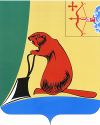 ТУЖИНСКАЯ РАЙОННАЯ ДУМАКИРОВСКОЙ ОБЛАСТИРЕШЕНИЕ26.06.2013											31/214                                                               пгт ТужаО внесении измененийв решение Тужинской районной Думы от 13.12.2012 № 25/178«О бюджете Тужинского муниципального района на 2013 год»(с изменениями от 31.01.2013 №27/189, от 01.03.2013 № 28/196, от 29.04.2013 № 30/206)	В соответствии со  статьей 14 Положения о бюджетном процессе в муниципальном образовании Тужинский муниципальный район, утвержденного решением районной Думы от 12.12.2008 № 36/288, районная Дума РЕШИЛА:1. Внести в решение районной Думы от 13.12.2012г. № 25/178 «О бюджете Тужинского муниципального района на 2013 год» (далее – Решение) следующие изменения и дополнения:1.1. Пункт 1 Решения изложить в следующей редакции:«1. Утвердить основные характеристики бюджета муниципального района на 2013 год: - общий объем доходов бюджета муниципального района в сумме 146 465,6 тыс. рублей; -  общий объем расходов бюджета муниципального района в сумме 153 604,2 тыс. рублей;дефицит бюджета муниципального района в сумме  7 138,6 тыс. рублей.».             1.2. Дополнить пункт 17 Решения подпунктами 17.10. и 17.11 следующего содержания:            «17.10. Субсидии местным бюджетам на капитальный ремонт и ремонт дворовых территорий многоквартирных домов, проездов к дворовым территориям многоквартирных домов населенных пунктов в сумме 1 425 тыс.рублей.            Установить, что  предоставление субсидий местным бюджетам на капитальный ремонт и ремонт дворовых территорий многоквартирных домов, проездов к дворовым территориям многоквартирных домов населенных пунктов осуществляется в соответствии с Порядком предоставления субсидий. Прилагается.             Утвердить распределение субсидий местным бюджетам на капитальный ремонт и ремонт дворовых территорий многоквартирных домов, проездов к дворовым территориям многоквартирных домов населенных пунктов согласно приложению № 27 к Решению.             17.11. Иные межбюджетные трансферты, направленные на активизацию работы органов местного самоуправления городских и сельских поселений области по введению самообложения граждан по итогам 2012 года в сумме 695,8 тыс.рублей.           Установить, что распределение иных межбюджетных трансфертов, направленных на активизацию работы органов местного самоуправления городских и сельских поселений области по введению самообложения граждан по итогам 2012 года осуществляется в соответствии с постановлением Правительства Кировской области от 29.04.2013 № 207/242 «О распределении межбюджетных трансфертов местным бюджетам, направленных на активизацию работы органов местного самоуправления городских и сельских поселений области по введению самообложения граждан по итогам 2012 года».           Утвердить распределение иных межбюджетных трансфертов, направленных на активизацию работы органов местного самоуправления городских и сельских поселений области по введению самообложения граждан по итогам 2012 года согласно приложению № 28 к Решению».».                        1.3. Приложение № 6 «Перечень и коды целевых статей расходов бюджета муниципального района» к Решению изложить в новой редакции. Прилагается.            1.4. Приложение № 9 «Прогнозируемые объемы поступления доходов бюджета муниципального района на 2013 год по налоговым и неналоговым доходам по статьям, по безвозмездным поступлениям по подстатьям классификации доходов бюджетов» к Решению изложить в новой редакции. Прилагается. 1.5. Приложение № 10 «Распределение бюджетных ассигнований по разделам, подразделам, целевым статьям и видам расходов классификации расходов бюджетов на 2013 год» к Решению изложить в новой редакции. Прилагается.1.6. Приложение № 11 «Ведомственная структура расходов бюджета муниципального района на 2013 год» к Решению изложить в новой редакции. Прилагается.     1.7. Приложение № 14 «Распределение   дотаций на поддержку мер по обеспечению сбалансированности бюджетов» к Решению изложить в новой редакции. Прилагается.             1.8. Приложение № 19 «Источники финансирования дефицита бюджета муниципального района на 2013 год» к Решению изложить в новой редакции. Прилагается.1.9. Абзац первый пункта 24 изложить в следующей редакции:«Установить в пределах общего объема расходов бюджета муниципального района, установленного пунктом 1 настоящего Решения, объем бюджетных ассигнований на реализацию ведомственных целевых программ, реализуемых за счет средств бюджета муниципального района в сумме 49 287,2 тыс.рублей.».Приложение № 22 «Перечень ведомственных программ, реализуемых за чет средств бюджета муниципального района в 2013 году» к Решению изложить в новой редакции. Прилагается.1.10. Приложение № 25 «Распределение субсидий на реализацию инвестиционных программ и проектов развития общественной инфраструктуры муниципальных образований в Кировской области» к Решению изложить в новой редакции. Прилагается.2. Настоящее решение вступает в силу со дня его официального обнародования.Глава Тужинского района	     	Л.А. ТрушковаПОРЯДОКпредоставления субсидий местным бюджетам на капитальный ремонт и ремонт дворовых территорий многоквартирных домов, проездов к дворовым территориям многоквартирных домов населенных пунктов        1.	Порядок предоставления субсидий бюджетам поселений из  бюджета муниципального района на капитальный ремонт и ремонт дворовых территорий многоквартирных домов, проездов к дворовым территориям многоквартирных домов населенных пунктов (далее – Порядок) определяет правила предоставления субсидий бюджетам поселений из бюджета муниципального района на капитальный ремонт и ремонт дворовых территорий многоквартирных домов, проездов к дворовым территориям многоквартирных домов населенных пунктов (далее – субсидии).2.	Субсидии предоставляются администрацией Тужинского муниципального района на софинансирование расходных обязательств поселений по капитальному ремонту и ремонту дворовых территорий многоквартирных домов, проездов к дворовым территориям многоквартирных домов населенных пунктов.3.	Субсидии предоставляются в пределах сумм, утвержденных постановлением Правительства Кировской области от 06.06.2013 № 211/328 «О внесении изменений в постановление Правительства Кировской области от 05.03.2013 № 198/113 «О предоставлении субсидий местным бюджетам из областного бюджета на капитальный ремонт и ремонт дворовых территорий многоквартирных домов, проездов к дворовым территориям многоквартирных домов населенных пунктов», пропорционально кассовым расходам бюджетов поселений по соответствующим расходным обязательствам и за фактически оказанные услуги (выполненные работы), с учетом отчётов и сведений, указанных настоящим Порядком. 4.	Субсидии предоставляются при соблюдении поселением следующих условий: 4.1. При наличии соглашения о предоставлении субсидий, заключенного между администрацией Тужинского муниципального района и поселениями.4.2.	При обеспечении софинансирования за счет средств бюджетов поселений в размере не менее 5% от общего объема расходов на работы по капитальному ремонту и ремонту дворовых территорий многоквартирных домов, проездов к дворовым территориям многоквартирных домов населенных пунктов.4.3. При наличии долгосрочной муниципальной целевой программы соответствующего поселения, включающей мероприятия по капитальному ремонту и ремонту дворовых территорий многоквартирных домов, проездов к дворовым территориям многоквартирных домов населенных пунктов.Департамент дорожного хозяйства и транспорта Кировской области, не позднее 15 июня текущего года, вносит предложение в Правительство Кировской области о перераспределении субсидии между муниципальными районами, представившими данную документацию до 15 мая текущего года. Проверенная проектно-сметная документация на субсидии, предоставляемые  в соответствии с решением Губернатора Кировской области или Правительства Кировской области, представляется в департамент дорожного хозяйства и транспорта Кировской области в течение 30 дней с момента вступления в законную силу постановления Правительства Кировской области о распределении субсидии на соответствующий финансовый год.5. Перечисление субсидий из бюджета муниципального района осуществляется в установленном порядке в бюджеты поселений.6.	Получатели бюджетных средств осуществляют расходование средств субсидий на цели, установленные настоящим Порядком, в соответствии с действующим законодательством. 7.	Получатели бюджетных средств по расходам за счет субсидий представляют в финансовое управление платежные и иные документы, установленные финансовым управлением администрации района для санкционирования оплаты денежных обязательств (расходов).8.	Департамент дорожного хозяйства и транспорта Кировской области  в случае использования средств субсидий не в полном объеме и на основании данных, представляемых администрацией района, вправе вносить в установленном порядке предложения об изменении объемов субсидий.9.	Ответственность за нарушение настоящего Порядка и недостоверность представляемых в департамент дорожного хозяйства и транспорта Кировской области данных, указанных в пункте 10 настоящего Порядка, возлагается на администрацию района. 10. Контроль за правильностью использования поселениями субсидий возлагается на департамент дорожного хозяйства и транспорта Кировской области. 11.	В случае нецелевого использования субсидий соответствующие средства взыскиваются в областной бюджет в порядке, установленном действующим законодательством.12.	Не использованные в текущем финансовом году остатки субсидий подлежат возврату в бюджет муниципального района в течение первых десяти рабочих дней очередного финансового года._____________УТВЕРЖДЕНрешением районной Думыот  26.06.2013             № 31/214       Приложение № 19       Приложение № 19       Приложение № 19       Приложение № 19       Приложение № 19       Приложение № 19       Приложение № 19       Приложение № 19       Приложение № 19       Приложение № 19       Приложение № 19       Приложение № 19       Приложение № 19       Приложение № 19к решению районной Думык решению районной Думык решению районной Думык решению районной Думык решению районной Думык решению районной Думык решению районной Думык решению районной Думык решению районной Думык решению районной Думык решению районной Думык решению районной Думык решению районной Думык решению районной Думы                     от  13.12.2012  № 25/178                              от  13.12.2012  № 25/178                              от  13.12.2012  № 25/178                              от  13.12.2012  № 25/178                              от  13.12.2012  № 25/178                              от  13.12.2012  № 25/178                              от  13.12.2012  № 25/178                              от  13.12.2012  № 25/178                              от  13.12.2012  № 25/178                              от  13.12.2012  № 25/178                              от  13.12.2012  № 25/178                              от  13.12.2012  № 25/178                              от  13.12.2012  № 25/178                              от  13.12.2012  № 25/178         ИСТОЧНИКИИСТОЧНИКИИСТОЧНИКИИСТОЧНИКИИСТОЧНИКИИСТОЧНИКИИСТОЧНИКИИСТОЧНИКИИСТОЧНИКИИСТОЧНИКИИСТОЧНИКИИСТОЧНИКИИСТОЧНИКИИСТОЧНИКИИСТОЧНИКИИСТОЧНИКИИСТОЧНИКИИСТОЧНИКИИСТОЧНИКИИСТОЧНИКИИСТОЧНИКИИСТОЧНИКИИСТОЧНИКИИСТОЧНИКИИСТОЧНИКИИСТОЧНИКИИСТОЧНИКИИСТОЧНИКИИСТОЧНИКИИСТОЧНИКИфинансирования дефицита  бюджета муниципального района  на 2013 годфинансирования дефицита  бюджета муниципального района  на 2013 годфинансирования дефицита  бюджета муниципального района  на 2013 годфинансирования дефицита  бюджета муниципального района  на 2013 годфинансирования дефицита  бюджета муниципального района  на 2013 годфинансирования дефицита  бюджета муниципального района  на 2013 годфинансирования дефицита  бюджета муниципального района  на 2013 годфинансирования дефицита  бюджета муниципального района  на 2013 годфинансирования дефицита  бюджета муниципального района  на 2013 годфинансирования дефицита  бюджета муниципального района  на 2013 годфинансирования дефицита  бюджета муниципального района  на 2013 годфинансирования дефицита  бюджета муниципального района  на 2013 годфинансирования дефицита  бюджета муниципального района  на 2013 годфинансирования дефицита  бюджета муниципального района  на 2013 годфинансирования дефицита  бюджета муниципального района  на 2013 годфинансирования дефицита  бюджета муниципального района  на 2013 годфинансирования дефицита  бюджета муниципального района  на 2013 годфинансирования дефицита  бюджета муниципального района  на 2013 годфинансирования дефицита  бюджета муниципального района  на 2013 годфинансирования дефицита  бюджета муниципального района  на 2013 годфинансирования дефицита  бюджета муниципального района  на 2013 годфинансирования дефицита  бюджета муниципального района  на 2013 годфинансирования дефицита  бюджета муниципального района  на 2013 годфинансирования дефицита  бюджета муниципального района  на 2013 годфинансирования дефицита  бюджета муниципального района  на 2013 годфинансирования дефицита  бюджета муниципального района  на 2013 годфинансирования дефицита  бюджета муниципального района  на 2013 годфинансирования дефицита  бюджета муниципального района  на 2013 годфинансирования дефицита  бюджета муниципального района  на 2013 годфинансирования дефицита  бюджета муниципального района  на 2013 год(в ред. от 26.06.2013  №  31/214 )(в ред. от 26.06.2013  №  31/214 )(в ред. от 26.06.2013  №  31/214 )(в ред. от 26.06.2013  №  31/214 )(в ред. от 26.06.2013  №  31/214 )(в ред. от 26.06.2013  №  31/214 )(в ред. от 26.06.2013  №  31/214 )(в ред. от 26.06.2013  №  31/214 )(в ред. от 26.06.2013  №  31/214 )(в ред. от 26.06.2013  №  31/214 )(в ред. от 26.06.2013  №  31/214 )(в ред. от 26.06.2013  №  31/214 )(в ред. от 26.06.2013  №  31/214 )(в ред. от 26.06.2013  №  31/214 )(в ред. от 26.06.2013  №  31/214 )(в ред. от 26.06.2013  №  31/214 )(в ред. от 26.06.2013  №  31/214 )(в ред. от 26.06.2013  №  31/214 )(в ред. от 26.06.2013  №  31/214 )(в ред. от 26.06.2013  №  31/214 )(в ред. от 26.06.2013  №  31/214 )(в ред. от 26.06.2013  №  31/214 )(в ред. от 26.06.2013  №  31/214 )(в ред. от 26.06.2013  №  31/214 )(в ред. от 26.06.2013  №  31/214 )(в ред. от 26.06.2013  №  31/214 )(в ред. от 26.06.2013  №  31/214 )(в ред. от 26.06.2013  №  31/214 )(в ред. от 26.06.2013  №  31/214 )(в ред. от 26.06.2013  №  31/214 )Наименование показателяНаименование показателяНаименование показателяНаименование показателяНаименование показателяНаименование показателяНаименование показателяНаименование показателяНаименование показателяНаименование показателяНаименование показателяНаименование показателяНаименование показателяНаименование показателяНаименование показателяНаименование показателяКод бюджетной классификацииКод бюджетной классификацииКод бюджетной классификацииКод бюджетной классификацииКод бюджетной классификацииКод бюджетной классификацииКод бюджетной классификацииКод бюджетной классификацииКод бюджетной классификацииСумма  (тыс.рублей)Сумма  (тыс.рублей)Сумма  (тыс.рублей)Сумма  (тыс.рублей)Сумма  (тыс.рублей)ИСТОЧНИКИ ВНУТРЕННЕГО ФИНАНСИРОВАНИЯ ДЕФИЦИТОВ БЮДЖЕТОВИСТОЧНИКИ ВНУТРЕННЕГО ФИНАНСИРОВАНИЯ ДЕФИЦИТОВ БЮДЖЕТОВИСТОЧНИКИ ВНУТРЕННЕГО ФИНАНСИРОВАНИЯ ДЕФИЦИТОВ БЮДЖЕТОВИСТОЧНИКИ ВНУТРЕННЕГО ФИНАНСИРОВАНИЯ ДЕФИЦИТОВ БЮДЖЕТОВИСТОЧНИКИ ВНУТРЕННЕГО ФИНАНСИРОВАНИЯ ДЕФИЦИТОВ БЮДЖЕТОВИСТОЧНИКИ ВНУТРЕННЕГО ФИНАНСИРОВАНИЯ ДЕФИЦИТОВ БЮДЖЕТОВИСТОЧНИКИ ВНУТРЕННЕГО ФИНАНСИРОВАНИЯ ДЕФИЦИТОВ БЮДЖЕТОВИСТОЧНИКИ ВНУТРЕННЕГО ФИНАНСИРОВАНИЯ ДЕФИЦИТОВ БЮДЖЕТОВИСТОЧНИКИ ВНУТРЕННЕГО ФИНАНСИРОВАНИЯ ДЕФИЦИТОВ БЮДЖЕТОВИСТОЧНИКИ ВНУТРЕННЕГО ФИНАНСИРОВАНИЯ ДЕФИЦИТОВ БЮДЖЕТОВИСТОЧНИКИ ВНУТРЕННЕГО ФИНАНСИРОВАНИЯ ДЕФИЦИТОВ БЮДЖЕТОВИСТОЧНИКИ ВНУТРЕННЕГО ФИНАНСИРОВАНИЯ ДЕФИЦИТОВ БЮДЖЕТОВИСТОЧНИКИ ВНУТРЕННЕГО ФИНАНСИРОВАНИЯ ДЕФИЦИТОВ БЮДЖЕТОВИСТОЧНИКИ ВНУТРЕННЕГО ФИНАНСИРОВАНИЯ ДЕФИЦИТОВ БЮДЖЕТОВИСТОЧНИКИ ВНУТРЕННЕГО ФИНАНСИРОВАНИЯ ДЕФИЦИТОВ БЮДЖЕТОВИСТОЧНИКИ ВНУТРЕННЕГО ФИНАНСИРОВАНИЯ ДЕФИЦИТОВ БЮДЖЕТОВ000 01 00 00 00 00 0000 000000 01 00 00 00 00 0000 000000 01 00 00 00 00 0000 000000 01 00 00 00 00 0000 000000 01 00 00 00 00 0000 000000 01 00 00 00 00 0000 000000 01 00 00 00 00 0000 000000 01 00 00 00 00 0000 000000 01 00 00 00 00 0000 0007 138,67 138,67 138,67 138,67 138,6Кредиты кредитных организаций в валюте Российской ФедерацииКредиты кредитных организаций в валюте Российской ФедерацииКредиты кредитных организаций в валюте Российской ФедерацииКредиты кредитных организаций в валюте Российской ФедерацииКредиты кредитных организаций в валюте Российской ФедерацииКредиты кредитных организаций в валюте Российской ФедерацииКредиты кредитных организаций в валюте Российской ФедерацииКредиты кредитных организаций в валюте Российской ФедерацииКредиты кредитных организаций в валюте Российской ФедерацииКредиты кредитных организаций в валюте Российской ФедерацииКредиты кредитных организаций в валюте Российской ФедерацииКредиты кредитных организаций в валюте Российской ФедерацииКредиты кредитных организаций в валюте Российской ФедерацииКредиты кредитных организаций в валюте Российской ФедерацииКредиты кредитных организаций в валюте Российской ФедерацииКредиты кредитных организаций в валюте Российской Федерации000 01 02 00 00 00 0000 000000 01 02 00 00 00 0000 000000 01 02 00 00 00 0000 000000 01 02 00 00 00 0000 000000 01 02 00 00 00 0000 000000 01 02 00 00 00 0000 000000 01 02 00 00 00 0000 000000 01 02 00 00 00 0000 000000 01 02 00 00 00 0000 0002 177,32 177,32 177,32 177,32 177,3Получение кредитов от кредитных организаций в валюте Российской ФедерацииПолучение кредитов от кредитных организаций в валюте Российской ФедерацииПолучение кредитов от кредитных организаций в валюте Российской ФедерацииПолучение кредитов от кредитных организаций в валюте Российской ФедерацииПолучение кредитов от кредитных организаций в валюте Российской ФедерацииПолучение кредитов от кредитных организаций в валюте Российской ФедерацииПолучение кредитов от кредитных организаций в валюте Российской ФедерацииПолучение кредитов от кредитных организаций в валюте Российской ФедерацииПолучение кредитов от кредитных организаций в валюте Российской ФедерацииПолучение кредитов от кредитных организаций в валюте Российской ФедерацииПолучение кредитов от кредитных организаций в валюте Российской ФедерацииПолучение кредитов от кредитных организаций в валюте Российской ФедерацииПолучение кредитов от кредитных организаций в валюте Российской ФедерацииПолучение кредитов от кредитных организаций в валюте Российской ФедерацииПолучение кредитов от кредитных организаций в валюте Российской ФедерацииПолучение кредитов от кредитных организаций в валюте Российской Федерации000 01 02 00 00 00 0000 700000 01 02 00 00 00 0000 700000 01 02 00 00 00 0000 700000 01 02 00 00 00 0000 700000 01 02 00 00 00 0000 700000 01 02 00 00 00 0000 700000 01 02 00 00 00 0000 700000 01 02 00 00 00 0000 700000 01 02 00 00 00 0000 70012 347,312 347,312 347,312 347,312 347,3Получение кредитов от кредитных организаций бюджетом муниципального образования в валюте Российской ФедерацииПолучение кредитов от кредитных организаций бюджетом муниципального образования в валюте Российской ФедерацииПолучение кредитов от кредитных организаций бюджетом муниципального образования в валюте Российской ФедерацииПолучение кредитов от кредитных организаций бюджетом муниципального образования в валюте Российской ФедерацииПолучение кредитов от кредитных организаций бюджетом муниципального образования в валюте Российской ФедерацииПолучение кредитов от кредитных организаций бюджетом муниципального образования в валюте Российской ФедерацииПолучение кредитов от кредитных организаций бюджетом муниципального образования в валюте Российской ФедерацииПолучение кредитов от кредитных организаций бюджетом муниципального образования в валюте Российской ФедерацииПолучение кредитов от кредитных организаций бюджетом муниципального образования в валюте Российской ФедерацииПолучение кредитов от кредитных организаций бюджетом муниципального образования в валюте Российской ФедерацииПолучение кредитов от кредитных организаций бюджетом муниципального образования в валюте Российской ФедерацииПолучение кредитов от кредитных организаций бюджетом муниципального образования в валюте Российской ФедерацииПолучение кредитов от кредитных организаций бюджетом муниципального образования в валюте Российской ФедерацииПолучение кредитов от кредитных организаций бюджетом муниципального образования в валюте Российской ФедерацииПолучение кредитов от кредитных организаций бюджетом муниципального образования в валюте Российской ФедерацииПолучение кредитов от кредитных организаций бюджетом муниципального образования в валюте Российской Федерации912 01 02 00 00 05 0000 710912 01 02 00 00 05 0000 710912 01 02 00 00 05 0000 710912 01 02 00 00 05 0000 710912 01 02 00 00 05 0000 710912 01 02 00 00 05 0000 710912 01 02 00 00 05 0000 710912 01 02 00 00 05 0000 710912 01 02 00 00 05 0000 71012 347,312 347,312 347,312 347,312 347,3Погашение кредитов, предоставленных кредитными организациями в валюте Российской Федерации Погашение кредитов, предоставленных кредитными организациями в валюте Российской Федерации Погашение кредитов, предоставленных кредитными организациями в валюте Российской Федерации Погашение кредитов, предоставленных кредитными организациями в валюте Российской Федерации Погашение кредитов, предоставленных кредитными организациями в валюте Российской Федерации Погашение кредитов, предоставленных кредитными организациями в валюте Российской Федерации Погашение кредитов, предоставленных кредитными организациями в валюте Российской Федерации Погашение кредитов, предоставленных кредитными организациями в валюте Российской Федерации Погашение кредитов, предоставленных кредитными организациями в валюте Российской Федерации Погашение кредитов, предоставленных кредитными организациями в валюте Российской Федерации Погашение кредитов, предоставленных кредитными организациями в валюте Российской Федерации Погашение кредитов, предоставленных кредитными организациями в валюте Российской Федерации Погашение кредитов, предоставленных кредитными организациями в валюте Российской Федерации Погашение кредитов, предоставленных кредитными организациями в валюте Российской Федерации Погашение кредитов, предоставленных кредитными организациями в валюте Российской Федерации Погашение кредитов, предоставленных кредитными организациями в валюте Российской Федерации 000 01 02 00 00 00 0000 800000 01 02 00 00 00 0000 800000 01 02 00 00 00 0000 800000 01 02 00 00 00 0000 800000 01 02 00 00 00 0000 800000 01 02 00 00 00 0000 800000 01 02 00 00 00 0000 800000 01 02 00 00 00 0000 800000 01 02 00 00 00 0000 80010 170,010 170,010 170,010 170,010 170,0Погашение бюджетом муниципального образования кредитов от кредитных организаций в валюте Российской ФедерацииПогашение бюджетом муниципального образования кредитов от кредитных организаций в валюте Российской ФедерацииПогашение бюджетом муниципального образования кредитов от кредитных организаций в валюте Российской ФедерацииПогашение бюджетом муниципального образования кредитов от кредитных организаций в валюте Российской ФедерацииПогашение бюджетом муниципального образования кредитов от кредитных организаций в валюте Российской ФедерацииПогашение бюджетом муниципального образования кредитов от кредитных организаций в валюте Российской ФедерацииПогашение бюджетом муниципального образования кредитов от кредитных организаций в валюте Российской ФедерацииПогашение бюджетом муниципального образования кредитов от кредитных организаций в валюте Российской ФедерацииПогашение бюджетом муниципального образования кредитов от кредитных организаций в валюте Российской ФедерацииПогашение бюджетом муниципального образования кредитов от кредитных организаций в валюте Российской ФедерацииПогашение бюджетом муниципального образования кредитов от кредитных организаций в валюте Российской ФедерацииПогашение бюджетом муниципального образования кредитов от кредитных организаций в валюте Российской ФедерацииПогашение бюджетом муниципального образования кредитов от кредитных организаций в валюте Российской ФедерацииПогашение бюджетом муниципального образования кредитов от кредитных организаций в валюте Российской ФедерацииПогашение бюджетом муниципального образования кредитов от кредитных организаций в валюте Российской ФедерацииПогашение бюджетом муниципального образования кредитов от кредитных организаций в валюте Российской Федерации912 01 02 00 00 05 0000 810912 01 02 00 00 05 0000 810912 01 02 00 00 05 0000 810912 01 02 00 00 05 0000 810912 01 02 00 00 05 0000 810912 01 02 00 00 05 0000 810912 01 02 00 00 05 0000 810912 01 02 00 00 05 0000 810912 01 02 00 00 05 0000 81010 170,010 170,010 170,010 170,010 170,0Бюджетные кредиты от других бюджетов бюджетной системы Российской ФедерацииБюджетные кредиты от других бюджетов бюджетной системы Российской ФедерацииБюджетные кредиты от других бюджетов бюджетной системы Российской ФедерацииБюджетные кредиты от других бюджетов бюджетной системы Российской ФедерацииБюджетные кредиты от других бюджетов бюджетной системы Российской ФедерацииБюджетные кредиты от других бюджетов бюджетной системы Российской ФедерацииБюджетные кредиты от других бюджетов бюджетной системы Российской ФедерацииБюджетные кредиты от других бюджетов бюджетной системы Российской ФедерацииБюджетные кредиты от других бюджетов бюджетной системы Российской ФедерацииБюджетные кредиты от других бюджетов бюджетной системы Российской ФедерацииБюджетные кредиты от других бюджетов бюджетной системы Российской ФедерацииБюджетные кредиты от других бюджетов бюджетной системы Российской ФедерацииБюджетные кредиты от других бюджетов бюджетной системы Российской ФедерацииБюджетные кредиты от других бюджетов бюджетной системы Российской ФедерацииБюджетные кредиты от других бюджетов бюджетной системы Российской ФедерацииБюджетные кредиты от других бюджетов бюджетной системы Российской Федерации000 01 03 00 00 00 0000 000000 01 03 00 00 00 0000 000000 01 03 00 00 00 0000 000000 01 03 00 00 00 0000 000000 01 03 00 00 00 0000 000000 01 03 00 00 00 0000 000000 01 03 00 00 00 0000 000000 01 03 00 00 00 0000 000000 01 03 00 00 00 0000 0001 200,01 200,01 200,01 200,01 200,0Получение бюджетных кредитов от других бюджетов бюджетной системы Российской Федерации в валюте Российской ФедерацииПолучение бюджетных кредитов от других бюджетов бюджетной системы Российской Федерации в валюте Российской ФедерацииПолучение бюджетных кредитов от других бюджетов бюджетной системы Российской Федерации в валюте Российской ФедерацииПолучение бюджетных кредитов от других бюджетов бюджетной системы Российской Федерации в валюте Российской ФедерацииПолучение бюджетных кредитов от других бюджетов бюджетной системы Российской Федерации в валюте Российской ФедерацииПолучение бюджетных кредитов от других бюджетов бюджетной системы Российской Федерации в валюте Российской ФедерацииПолучение бюджетных кредитов от других бюджетов бюджетной системы Российской Федерации в валюте Российской ФедерацииПолучение бюджетных кредитов от других бюджетов бюджетной системы Российской Федерации в валюте Российской ФедерацииПолучение бюджетных кредитов от других бюджетов бюджетной системы Российской Федерации в валюте Российской ФедерацииПолучение бюджетных кредитов от других бюджетов бюджетной системы Российской Федерации в валюте Российской ФедерацииПолучение бюджетных кредитов от других бюджетов бюджетной системы Российской Федерации в валюте Российской ФедерацииПолучение бюджетных кредитов от других бюджетов бюджетной системы Российской Федерации в валюте Российской ФедерацииПолучение бюджетных кредитов от других бюджетов бюджетной системы Российской Федерации в валюте Российской ФедерацииПолучение бюджетных кредитов от других бюджетов бюджетной системы Российской Федерации в валюте Российской ФедерацииПолучение бюджетных кредитов от других бюджетов бюджетной системы Российской Федерации в валюте Российской ФедерацииПолучение бюджетных кредитов от других бюджетов бюджетной системы Российской Федерации в валюте Российской Федерации000 01 03 00 00 00 0000 700000 01 03 00 00 00 0000 700000 01 03 00 00 00 0000 700000 01 03 00 00 00 0000 700000 01 03 00 00 00 0000 700000 01 03 00 00 00 0000 700000 01 03 00 00 00 0000 700000 01 03 00 00 00 0000 700000 01 03 00 00 00 0000 7000,00,00,00,00,0Получение бюджетных кредитов от других бюджетов бюджетной системы Российской Федерации бюджетом муниципального района в валюте Российской ФедерацииПолучение бюджетных кредитов от других бюджетов бюджетной системы Российской Федерации бюджетом муниципального района в валюте Российской ФедерацииПолучение бюджетных кредитов от других бюджетов бюджетной системы Российской Федерации бюджетом муниципального района в валюте Российской ФедерацииПолучение бюджетных кредитов от других бюджетов бюджетной системы Российской Федерации бюджетом муниципального района в валюте Российской ФедерацииПолучение бюджетных кредитов от других бюджетов бюджетной системы Российской Федерации бюджетом муниципального района в валюте Российской ФедерацииПолучение бюджетных кредитов от других бюджетов бюджетной системы Российской Федерации бюджетом муниципального района в валюте Российской ФедерацииПолучение бюджетных кредитов от других бюджетов бюджетной системы Российской Федерации бюджетом муниципального района в валюте Российской ФедерацииПолучение бюджетных кредитов от других бюджетов бюджетной системы Российской Федерации бюджетом муниципального района в валюте Российской ФедерацииПолучение бюджетных кредитов от других бюджетов бюджетной системы Российской Федерации бюджетом муниципального района в валюте Российской ФедерацииПолучение бюджетных кредитов от других бюджетов бюджетной системы Российской Федерации бюджетом муниципального района в валюте Российской ФедерацииПолучение бюджетных кредитов от других бюджетов бюджетной системы Российской Федерации бюджетом муниципального района в валюте Российской ФедерацииПолучение бюджетных кредитов от других бюджетов бюджетной системы Российской Федерации бюджетом муниципального района в валюте Российской ФедерацииПолучение бюджетных кредитов от других бюджетов бюджетной системы Российской Федерации бюджетом муниципального района в валюте Российской ФедерацииПолучение бюджетных кредитов от других бюджетов бюджетной системы Российской Федерации бюджетом муниципального района в валюте Российской ФедерацииПолучение бюджетных кредитов от других бюджетов бюджетной системы Российской Федерации бюджетом муниципального района в валюте Российской ФедерацииПолучение бюджетных кредитов от других бюджетов бюджетной системы Российской Федерации бюджетом муниципального района в валюте Российской Федерации912 01 03 01 00 05 0000 710912 01 03 01 00 05 0000 710912 01 03 01 00 05 0000 710912 01 03 01 00 05 0000 710912 01 03 01 00 05 0000 710912 01 03 01 00 05 0000 710912 01 03 01 00 05 0000 710912 01 03 01 00 05 0000 710912 01 03 01 00 05 0000 7100,00,00,00,00,0Погашение бюджетных кредитов от других бюджетов бюджетной системы Российской Федерации в валюте Российской ФедерацииПогашение бюджетных кредитов от других бюджетов бюджетной системы Российской Федерации в валюте Российской ФедерацииПогашение бюджетных кредитов от других бюджетов бюджетной системы Российской Федерации в валюте Российской ФедерацииПогашение бюджетных кредитов от других бюджетов бюджетной системы Российской Федерации в валюте Российской ФедерацииПогашение бюджетных кредитов от других бюджетов бюджетной системы Российской Федерации в валюте Российской ФедерацииПогашение бюджетных кредитов от других бюджетов бюджетной системы Российской Федерации в валюте Российской ФедерацииПогашение бюджетных кредитов от других бюджетов бюджетной системы Российской Федерации в валюте Российской ФедерацииПогашение бюджетных кредитов от других бюджетов бюджетной системы Российской Федерации в валюте Российской ФедерацииПогашение бюджетных кредитов от других бюджетов бюджетной системы Российской Федерации в валюте Российской ФедерацииПогашение бюджетных кредитов от других бюджетов бюджетной системы Российской Федерации в валюте Российской ФедерацииПогашение бюджетных кредитов от других бюджетов бюджетной системы Российской Федерации в валюте Российской ФедерацииПогашение бюджетных кредитов от других бюджетов бюджетной системы Российской Федерации в валюте Российской ФедерацииПогашение бюджетных кредитов от других бюджетов бюджетной системы Российской Федерации в валюте Российской ФедерацииПогашение бюджетных кредитов от других бюджетов бюджетной системы Российской Федерации в валюте Российской ФедерацииПогашение бюджетных кредитов от других бюджетов бюджетной системы Российской Федерации в валюте Российской ФедерацииПогашение бюджетных кредитов от других бюджетов бюджетной системы Российской Федерации в валюте Российской Федерации000 01 03 00 00 00 0000 800000 01 03 00 00 00 0000 800000 01 03 00 00 00 0000 800000 01 03 00 00 00 0000 800000 01 03 00 00 00 0000 800000 01 03 00 00 00 0000 800000 01 03 00 00 00 0000 800000 01 03 00 00 00 0000 800000 01 03 00 00 00 0000 8001 200,01 200,01 200,01 200,01 200,0Погашение бюджетом муниципального района бюджетных кредитов, полученных от других бюджетов бюджетной системы Российской Федерации в валюте Российской ФедерацииПогашение бюджетом муниципального района бюджетных кредитов, полученных от других бюджетов бюджетной системы Российской Федерации в валюте Российской ФедерацииПогашение бюджетом муниципального района бюджетных кредитов, полученных от других бюджетов бюджетной системы Российской Федерации в валюте Российской ФедерацииПогашение бюджетом муниципального района бюджетных кредитов, полученных от других бюджетов бюджетной системы Российской Федерации в валюте Российской ФедерацииПогашение бюджетом муниципального района бюджетных кредитов, полученных от других бюджетов бюджетной системы Российской Федерации в валюте Российской ФедерацииПогашение бюджетом муниципального района бюджетных кредитов, полученных от других бюджетов бюджетной системы Российской Федерации в валюте Российской ФедерацииПогашение бюджетом муниципального района бюджетных кредитов, полученных от других бюджетов бюджетной системы Российской Федерации в валюте Российской ФедерацииПогашение бюджетом муниципального района бюджетных кредитов, полученных от других бюджетов бюджетной системы Российской Федерации в валюте Российской ФедерацииПогашение бюджетом муниципального района бюджетных кредитов, полученных от других бюджетов бюджетной системы Российской Федерации в валюте Российской ФедерацииПогашение бюджетом муниципального района бюджетных кредитов, полученных от других бюджетов бюджетной системы Российской Федерации в валюте Российской ФедерацииПогашение бюджетом муниципального района бюджетных кредитов, полученных от других бюджетов бюджетной системы Российской Федерации в валюте Российской ФедерацииПогашение бюджетом муниципального района бюджетных кредитов, полученных от других бюджетов бюджетной системы Российской Федерации в валюте Российской ФедерацииПогашение бюджетом муниципального района бюджетных кредитов, полученных от других бюджетов бюджетной системы Российской Федерации в валюте Российской ФедерацииПогашение бюджетом муниципального района бюджетных кредитов, полученных от других бюджетов бюджетной системы Российской Федерации в валюте Российской ФедерацииПогашение бюджетом муниципального района бюджетных кредитов, полученных от других бюджетов бюджетной системы Российской Федерации в валюте Российской ФедерацииПогашение бюджетом муниципального района бюджетных кредитов, полученных от других бюджетов бюджетной системы Российской Федерации в валюте Российской Федерации912 01 03 01 00 05 0000 810912 01 03 01 00 05 0000 810912 01 03 01 00 05 0000 810912 01 03 01 00 05 0000 810912 01 03 01 00 05 0000 810912 01 03 01 00 05 0000 810912 01 03 01 00 05 0000 810912 01 03 01 00 05 0000 810912 01 03 01 00 05 0000 8101 200,01 200,01 200,01 200,01 200,0Изменение остатков средств на счетах по учету средств бюджетаИзменение остатков средств на счетах по учету средств бюджетаИзменение остатков средств на счетах по учету средств бюджетаИзменение остатков средств на счетах по учету средств бюджетаИзменение остатков средств на счетах по учету средств бюджетаИзменение остатков средств на счетах по учету средств бюджетаИзменение остатков средств на счетах по учету средств бюджетаИзменение остатков средств на счетах по учету средств бюджетаИзменение остатков средств на счетах по учету средств бюджетаИзменение остатков средств на счетах по учету средств бюджетаИзменение остатков средств на счетах по учету средств бюджетаИзменение остатков средств на счетах по учету средств бюджетаИзменение остатков средств на счетах по учету средств бюджетаИзменение остатков средств на счетах по учету средств бюджетаИзменение остатков средств на счетах по учету средств бюджетаИзменение остатков средств на счетах по учету средств бюджета000 01 05 00 00 00 0000 000000 01 05 00 00 00 0000 000000 01 05 00 00 00 0000 000000 01 05 00 00 00 0000 000000 01 05 00 00 00 0000 000000 01 05 00 00 00 0000 000000 01 05 00 00 00 0000 000000 01 05 00 00 00 0000 000000 01 05 00 00 00 0000 0006 161,36 161,36 161,36 161,36 161,3Увеличение остатков средств бюджетовУвеличение остатков средств бюджетовУвеличение остатков средств бюджетовУвеличение остатков средств бюджетовУвеличение остатков средств бюджетовУвеличение остатков средств бюджетовУвеличение остатков средств бюджетовУвеличение остатков средств бюджетовУвеличение остатков средств бюджетовУвеличение остатков средств бюджетовУвеличение остатков средств бюджетовУвеличение остатков средств бюджетовУвеличение остатков средств бюджетовУвеличение остатков средств бюджетовУвеличение остатков средств бюджетовУвеличение остатков средств бюджетов000 01 05 00 00 00 0000 500000 01 05 00 00 00 0000 500000 01 05 00 00 00 0000 500000 01 05 00 00 00 0000 500000 01 05 00 00 00 0000 500000 01 05 00 00 00 0000 500000 01 05 00 00 00 0000 500000 01 05 00 00 00 0000 500000 01 05 00 00 00 0000 500158 812,9158 812,9158 812,9158 812,9158 812,9Увеличение прочих остатков средств бюджетовУвеличение прочих остатков средств бюджетовУвеличение прочих остатков средств бюджетовУвеличение прочих остатков средств бюджетовУвеличение прочих остатков средств бюджетовУвеличение прочих остатков средств бюджетовУвеличение прочих остатков средств бюджетовУвеличение прочих остатков средств бюджетовУвеличение прочих остатков средств бюджетовУвеличение прочих остатков средств бюджетовУвеличение прочих остатков средств бюджетовУвеличение прочих остатков средств бюджетовУвеличение прочих остатков средств бюджетовУвеличение прочих остатков средств бюджетовУвеличение прочих остатков средств бюджетовУвеличение прочих остатков средств бюджетов000 01 05 02 00 00 0000 500000 01 05 02 00 00 0000 500000 01 05 02 00 00 0000 500000 01 05 02 00 00 0000 500000 01 05 02 00 00 0000 500000 01 05 02 00 00 0000 500000 01 05 02 00 00 0000 500000 01 05 02 00 00 0000 500000 01 05 02 00 00 0000 500158 812,9158 812,9158 812,9158 812,9158 812,9Увеличение прочих остатков денежных средств бюджетовУвеличение прочих остатков денежных средств бюджетовУвеличение прочих остатков денежных средств бюджетовУвеличение прочих остатков денежных средств бюджетовУвеличение прочих остатков денежных средств бюджетовУвеличение прочих остатков денежных средств бюджетовУвеличение прочих остатков денежных средств бюджетовУвеличение прочих остатков денежных средств бюджетовУвеличение прочих остатков денежных средств бюджетовУвеличение прочих остатков денежных средств бюджетовУвеличение прочих остатков денежных средств бюджетовУвеличение прочих остатков денежных средств бюджетовУвеличение прочих остатков денежных средств бюджетовУвеличение прочих остатков денежных средств бюджетовУвеличение прочих остатков денежных средств бюджетовУвеличение прочих остатков денежных средств бюджетов000 01 05 02 01 00 0000 510000 01 05 02 01 00 0000 510000 01 05 02 01 00 0000 510000 01 05 02 01 00 0000 510000 01 05 02 01 00 0000 510000 01 05 02 01 00 0000 510000 01 05 02 01 00 0000 510000 01 05 02 01 00 0000 510000 01 05 02 01 00 0000 510158 812,9158 812,9158 812,9158 812,9158 812,9Увеличение прочих остатков денежных средств бюджета муниципального образованияУвеличение прочих остатков денежных средств бюджета муниципального образованияУвеличение прочих остатков денежных средств бюджета муниципального образованияУвеличение прочих остатков денежных средств бюджета муниципального образованияУвеличение прочих остатков денежных средств бюджета муниципального образованияУвеличение прочих остатков денежных средств бюджета муниципального образованияУвеличение прочих остатков денежных средств бюджета муниципального образованияУвеличение прочих остатков денежных средств бюджета муниципального образованияУвеличение прочих остатков денежных средств бюджета муниципального образованияУвеличение прочих остатков денежных средств бюджета муниципального образованияУвеличение прочих остатков денежных средств бюджета муниципального образованияУвеличение прочих остатков денежных средств бюджета муниципального образованияУвеличение прочих остатков денежных средств бюджета муниципального образованияУвеличение прочих остатков денежных средств бюджета муниципального образованияУвеличение прочих остатков денежных средств бюджета муниципального образованияУвеличение прочих остатков денежных средств бюджета муниципального образования912 01 05 02 01 05 0000 510912 01 05 02 01 05 0000 510912 01 05 02 01 05 0000 510912 01 05 02 01 05 0000 510912 01 05 02 01 05 0000 510912 01 05 02 01 05 0000 510912 01 05 02 01 05 0000 510912 01 05 02 01 05 0000 510912 01 05 02 01 05 0000 510158 812,9158 812,9158 812,9158 812,9158 812,9Уменьшение остатков средств бюджетовУменьшение остатков средств бюджетовУменьшение остатков средств бюджетовУменьшение остатков средств бюджетовУменьшение остатков средств бюджетовУменьшение остатков средств бюджетовУменьшение остатков средств бюджетовУменьшение остатков средств бюджетовУменьшение остатков средств бюджетовУменьшение остатков средств бюджетовУменьшение остатков средств бюджетовУменьшение остатков средств бюджетовУменьшение остатков средств бюджетовУменьшение остатков средств бюджетовУменьшение остатков средств бюджетовУменьшение остатков средств бюджетов000 01 05 00 00 00 0000 600000 01 05 00 00 00 0000 600000 01 05 00 00 00 0000 600000 01 05 00 00 00 0000 600000 01 05 00 00 00 0000 600000 01 05 00 00 00 0000 600000 01 05 00 00 00 0000 600000 01 05 00 00 00 0000 600000 01 05 00 00 00 0000 600164 974,2164 974,2164 974,2164 974,2164 974,2Уменьшение прочих остатков средств бюджетовУменьшение прочих остатков средств бюджетовУменьшение прочих остатков средств бюджетовУменьшение прочих остатков средств бюджетовУменьшение прочих остатков средств бюджетовУменьшение прочих остатков средств бюджетовУменьшение прочих остатков средств бюджетовУменьшение прочих остатков средств бюджетовУменьшение прочих остатков средств бюджетовУменьшение прочих остатков средств бюджетовУменьшение прочих остатков средств бюджетовУменьшение прочих остатков средств бюджетовУменьшение прочих остатков средств бюджетовУменьшение прочих остатков средств бюджетовУменьшение прочих остатков средств бюджетовУменьшение прочих остатков средств бюджетов000 01 05 02 00 00 0000 600000 01 05 02 00 00 0000 600000 01 05 02 00 00 0000 600000 01 05 02 00 00 0000 600000 01 05 02 00 00 0000 600000 01 05 02 00 00 0000 600000 01 05 02 00 00 0000 600000 01 05 02 00 00 0000 600000 01 05 02 00 00 0000 600164 974,2164 974,2164 974,2164 974,2164 974,2Уменьшение прочих остатков денежных средств бюджетовУменьшение прочих остатков денежных средств бюджетовУменьшение прочих остатков денежных средств бюджетовУменьшение прочих остатков денежных средств бюджетовУменьшение прочих остатков денежных средств бюджетовУменьшение прочих остатков денежных средств бюджетовУменьшение прочих остатков денежных средств бюджетовУменьшение прочих остатков денежных средств бюджетовУменьшение прочих остатков денежных средств бюджетовУменьшение прочих остатков денежных средств бюджетовУменьшение прочих остатков денежных средств бюджетовУменьшение прочих остатков денежных средств бюджетовУменьшение прочих остатков денежных средств бюджетовУменьшение прочих остатков денежных средств бюджетовУменьшение прочих остатков денежных средств бюджетовУменьшение прочих остатков денежных средств бюджетов000 01 05 02 01 00 0000 610000 01 05 02 01 00 0000 610000 01 05 02 01 00 0000 610000 01 05 02 01 00 0000 610000 01 05 02 01 00 0000 610000 01 05 02 01 00 0000 610000 01 05 02 01 00 0000 610000 01 05 02 01 00 0000 610000 01 05 02 01 00 0000 610164 974,2164 974,2164 974,2164 974,2164 974,2Уменьшение прочих остатков денежных средств бюджета муниципального образованияУменьшение прочих остатков денежных средств бюджета муниципального образованияУменьшение прочих остатков денежных средств бюджета муниципального образованияУменьшение прочих остатков денежных средств бюджета муниципального образованияУменьшение прочих остатков денежных средств бюджета муниципального образованияУменьшение прочих остатков денежных средств бюджета муниципального образованияУменьшение прочих остатков денежных средств бюджета муниципального образованияУменьшение прочих остатков денежных средств бюджета муниципального образованияУменьшение прочих остатков денежных средств бюджета муниципального образованияУменьшение прочих остатков денежных средств бюджета муниципального образованияУменьшение прочих остатков денежных средств бюджета муниципального образованияУменьшение прочих остатков денежных средств бюджета муниципального образованияУменьшение прочих остатков денежных средств бюджета муниципального образованияУменьшение прочих остатков денежных средств бюджета муниципального образованияУменьшение прочих остатков денежных средств бюджета муниципального образованияУменьшение прочих остатков денежных средств бюджета муниципального образования912 01 05 02 01 05 0000 610912 01 05 02 01 05 0000 610912 01 05 02 01 05 0000 610912 01 05 02 01 05 0000 610912 01 05 02 01 05 0000 610912 01 05 02 01 05 0000 610912 01 05 02 01 05 0000 610912 01 05 02 01 05 0000 610912 01 05 02 01 05 0000 610164 974,2164 974,2164 974,2164 974,2164 974,2Приложение №14Приложение №14Приложение №14Приложение №14Приложение №14к решению районной Думык решению районной Думык решению районной Думык решению районной Думык решению районной Думыот 13.12.2012  № 25/178 от 13.12.2012  № 25/178 от 13.12.2012  № 25/178 от 13.12.2012  № 25/178 от 13.12.2012  № 25/178 РАСПРЕДЕЛЕНИЕРАСПРЕДЕЛЕНИЕРАСПРЕДЕЛЕНИЕРАСПРЕДЕЛЕНИЕРАСПРЕДЕЛЕНИЕРАСПРЕДЕЛЕНИЕРАСПРЕДЕЛЕНИЕРАСПРЕДЕЛЕНИЕРАСПРЕДЕЛЕНИЕРАСПРЕДЕЛЕНИЕРАСПРЕДЕЛЕНИЕРАСПРЕДЕЛЕНИЕРАСПРЕДЕЛЕНИЕРАСПРЕДЕЛЕНИЕРАСПРЕДЕЛЕНИЕРАСПРЕДЕЛЕНИЕРАСПРЕДЕЛЕНИЕРАСПРЕДЕЛЕНИЕдотаций на поддержку мер по обеспечению сбалансированности    бюджетов дотаций на поддержку мер по обеспечению сбалансированности    бюджетов дотаций на поддержку мер по обеспечению сбалансированности    бюджетов дотаций на поддержку мер по обеспечению сбалансированности    бюджетов дотаций на поддержку мер по обеспечению сбалансированности    бюджетов дотаций на поддержку мер по обеспечению сбалансированности    бюджетов дотаций на поддержку мер по обеспечению сбалансированности    бюджетов дотаций на поддержку мер по обеспечению сбалансированности    бюджетов дотаций на поддержку мер по обеспечению сбалансированности    бюджетов дотаций на поддержку мер по обеспечению сбалансированности    бюджетов дотаций на поддержку мер по обеспечению сбалансированности    бюджетов дотаций на поддержку мер по обеспечению сбалансированности    бюджетов дотаций на поддержку мер по обеспечению сбалансированности    бюджетов дотаций на поддержку мер по обеспечению сбалансированности    бюджетов дотаций на поддержку мер по обеспечению сбалансированности    бюджетов дотаций на поддержку мер по обеспечению сбалансированности    бюджетов дотаций на поддержку мер по обеспечению сбалансированности    бюджетов дотаций на поддержку мер по обеспечению сбалансированности    бюджетов (в ред.от  26.06.2013  №  31/214 )(в ред.от  26.06.2013  №  31/214 )(в ред.от  26.06.2013  №  31/214 )(в ред.от  26.06.2013  №  31/214 )(в ред.от  26.06.2013  №  31/214 )(в ред.от  26.06.2013  №  31/214 )(в ред.от  26.06.2013  №  31/214 )(в ред.от  26.06.2013  №  31/214 )(в ред.от  26.06.2013  №  31/214 )(в ред.от  26.06.2013  №  31/214 )(в ред.от  26.06.2013  №  31/214 )(в ред.от  26.06.2013  №  31/214 )(в ред.от  26.06.2013  №  31/214 )(в ред.от  26.06.2013  №  31/214 )(в ред.от  26.06.2013  №  31/214 )(в ред.от  26.06.2013  №  31/214 )(в ред.от  26.06.2013  №  31/214 )(в ред.от  26.06.2013  №  31/214 )(тыс.рублей)(тыс.рублей)(тыс.рублей)(тыс.рублей)№ п/п№ п/п№ п/п№ п/п№ п/п№ п/пНаименование поселенийНаименование поселенийНаименование поселенийНаименование поселенийНаименование поселенийСуммаСуммаСуммаСумма111111ГрековскоеГрековскоеГрековскоеГрековскоеГрековское835,8835,8835,8835,8222222МихайловскоеМихайловскоеМихайловскоеМихайловскоеМихайловское1 465,61 465,61 465,61 465,6333333НыровскоеНыровскоеНыровскоеНыровскоеНыровское878,0878,0878,0878,0444444ПачинскоеПачинскоеПачинскоеПачинскоеПачинское1 515,21 515,21 515,21 515,2555555ТужинскоеТужинскоеТужинскоеТужинскоеТужинское195,2195,2195,2195,2Итого:Итого:Итого:Итого:Итого:4889,84889,84889,84889,8Приложение № 25Приложение № 25Приложение № 25Приложение № 25Приложение № 25Приложение № 25Приложение № 25Приложение № 25Приложение № 25Приложение № 25к решению районной Думык решению районной Думык решению районной Думык решению районной Думык решению районной Думык решению районной Думык решению районной Думык решению районной Думык решению районной Думык решению районной Думыот  13.12.2012   № 25/178  от  13.12.2012   № 25/178  от  13.12.2012   № 25/178  от  13.12.2012   № 25/178  от  13.12.2012   № 25/178  от  13.12.2012   № 25/178  от  13.12.2012   № 25/178  от  13.12.2012   № 25/178  от  13.12.2012   № 25/178  от  13.12.2012   № 25/178  РАСПРЕДЕЛЕНИЕРАСПРЕДЕЛЕНИЕРАСПРЕДЕЛЕНИЕРАСПРЕДЕЛЕНИЕРАСПРЕДЕЛЕНИЕРАСПРЕДЕЛЕНИЕРАСПРЕДЕЛЕНИЕРАСПРЕДЕЛЕНИЕРАСПРЕДЕЛЕНИЕРАСПРЕДЕЛЕНИЕРАСПРЕДЕЛЕНИЕРАСПРЕДЕЛЕНИЕРАСПРЕДЕЛЕНИЕРАСПРЕДЕЛЕНИЕРАСПРЕДЕЛЕНИЕРАСПРЕДЕЛЕНИЕРАСПРЕДЕЛЕНИЕРАСПРЕДЕЛЕНИЕРАСПРЕДЕЛЕНИЕРАСПРЕДЕЛЕНИЕсубсидий на реализацию инвестиционных программ и проектов развития общественной инфраструктуры муниципальных образований в Кировской области субсидий на реализацию инвестиционных программ и проектов развития общественной инфраструктуры муниципальных образований в Кировской области субсидий на реализацию инвестиционных программ и проектов развития общественной инфраструктуры муниципальных образований в Кировской области субсидий на реализацию инвестиционных программ и проектов развития общественной инфраструктуры муниципальных образований в Кировской области субсидий на реализацию инвестиционных программ и проектов развития общественной инфраструктуры муниципальных образований в Кировской области субсидий на реализацию инвестиционных программ и проектов развития общественной инфраструктуры муниципальных образований в Кировской области субсидий на реализацию инвестиционных программ и проектов развития общественной инфраструктуры муниципальных образований в Кировской области субсидий на реализацию инвестиционных программ и проектов развития общественной инфраструктуры муниципальных образований в Кировской области субсидий на реализацию инвестиционных программ и проектов развития общественной инфраструктуры муниципальных образований в Кировской области субсидий на реализацию инвестиционных программ и проектов развития общественной инфраструктуры муниципальных образований в Кировской области субсидий на реализацию инвестиционных программ и проектов развития общественной инфраструктуры муниципальных образований в Кировской области субсидий на реализацию инвестиционных программ и проектов развития общественной инфраструктуры муниципальных образований в Кировской области субсидий на реализацию инвестиционных программ и проектов развития общественной инфраструктуры муниципальных образований в Кировской области субсидий на реализацию инвестиционных программ и проектов развития общественной инфраструктуры муниципальных образований в Кировской области субсидий на реализацию инвестиционных программ и проектов развития общественной инфраструктуры муниципальных образований в Кировской области субсидий на реализацию инвестиционных программ и проектов развития общественной инфраструктуры муниципальных образований в Кировской области субсидий на реализацию инвестиционных программ и проектов развития общественной инфраструктуры муниципальных образований в Кировской области субсидий на реализацию инвестиционных программ и проектов развития общественной инфраструктуры муниципальных образований в Кировской области субсидий на реализацию инвестиционных программ и проектов развития общественной инфраструктуры муниципальных образований в Кировской области субсидий на реализацию инвестиционных программ и проектов развития общественной инфраструктуры муниципальных образований в Кировской области (в ред. от  26.06.2013  № 31/214 )(в ред. от  26.06.2013  № 31/214 )(в ред. от  26.06.2013  № 31/214 )(в ред. от  26.06.2013  № 31/214 )(в ред. от  26.06.2013  № 31/214 )(в ред. от  26.06.2013  № 31/214 )(в ред. от  26.06.2013  № 31/214 )(в ред. от  26.06.2013  № 31/214 )(в ред. от  26.06.2013  № 31/214 )(в ред. от  26.06.2013  № 31/214 )(в ред. от  26.06.2013  № 31/214 )(в ред. от  26.06.2013  № 31/214 )(в ред. от  26.06.2013  № 31/214 )(в ред. от  26.06.2013  № 31/214 )(в ред. от  26.06.2013  № 31/214 )(в ред. от  26.06.2013  № 31/214 )(в ред. от  26.06.2013  № 31/214 )(в ред. от  26.06.2013  № 31/214 )(в ред. от  26.06.2013  № 31/214 )(в ред. от  26.06.2013  № 31/214 )(тыс.рублей)(тыс.рублей)(тыс.рублей)(тыс.рублей)(тыс.рублей)(тыс.рублей)(тыс.рублей)(тыс.рублей)(тыс.рублей)(тыс.рублей)№ п/п№ п/п№ п/п№ п/п№ п/п№ п/пНаименование поселенийНаименование поселенийНаименование поселенийНаименование поселенийНаименование поселенийСуммаСуммаСуммаСуммаСумма111111ТужинскоеТужинскоеТужинскоеТужинскоеТужинское558,0558,0558,0558,0558,0222222ПачинскоеПачинскоеПачинскоеПачинскоеПачинское1 952,41 952,41 952,41 952,41 952,4333333МихайловскоеМихайловскоеМихайловскоеМихайловскоеМихайловское1 820,31 820,31 820,31 820,31 820,3444444НыровскоеНыровскоеНыровскоеНыровскоеНыровское500,0500,0500,0500,0500,0Итого:Итого:Итого:Итого:Итого:4 830,74 830,74 830,74 830,74 830,7Приложение № 27Приложение № 27Приложение № 27Приложение № 27Приложение № 27Приложение № 27Приложение № 27Приложение № 27Приложение № 27Приложение № 27Приложение № 27Приложение № 27Приложение № 27Приложение № 27Приложение № 27Приложение № 27к решению  районной Думык решению  районной Думык решению  районной Думык решению  районной Думык решению  районной Думык решению  районной Думык решению  районной Думык решению  районной Думык решению  районной Думык решению  районной Думык решению  районной Думык решению  районной Думык решению  районной Думык решению  районной Думык решению  районной Думык решению  районной Думы                                                         от  13.12.2012  № 25/178                                                                       от  13.12.2012  № 25/178                                                                       от  13.12.2012  № 25/178                                                                       от  13.12.2012  № 25/178                                                                       от  13.12.2012  № 25/178                                                                       от  13.12.2012  № 25/178                                                                       от  13.12.2012  № 25/178                                                                       от  13.12.2012  № 25/178                                                                       от  13.12.2012  № 25/178                                                                       от  13.12.2012  № 25/178                                                                       от  13.12.2012  № 25/178                                                                       от  13.12.2012  № 25/178                                                                       от  13.12.2012  № 25/178                                                                       от  13.12.2012  № 25/178                                                                       от  13.12.2012  № 25/178                                                                       от  13.12.2012  № 25/178              РаспределениеРаспределениеРаспределениеРаспределениеРаспределениеРаспределениеРаспределениеРаспределениеРаспределениеРаспределениеРаспределениеРаспределениеРаспределениеРаспределениеРаспределениеРаспределениеРаспределениеРаспределениеРаспределениеРаспределениеРаспределениеРаспределениеРаспределениесубсидий местным бюджетам на капитальный ремонт и ремонт дворовых территорий многоквартирных домов, проездов к дворовым территориям многоквартирных домов населенных пунктовсубсидий местным бюджетам на капитальный ремонт и ремонт дворовых территорий многоквартирных домов, проездов к дворовым территориям многоквартирных домов населенных пунктовсубсидий местным бюджетам на капитальный ремонт и ремонт дворовых территорий многоквартирных домов, проездов к дворовым территориям многоквартирных домов населенных пунктовсубсидий местным бюджетам на капитальный ремонт и ремонт дворовых территорий многоквартирных домов, проездов к дворовым территориям многоквартирных домов населенных пунктовсубсидий местным бюджетам на капитальный ремонт и ремонт дворовых территорий многоквартирных домов, проездов к дворовым территориям многоквартирных домов населенных пунктовсубсидий местным бюджетам на капитальный ремонт и ремонт дворовых территорий многоквартирных домов, проездов к дворовым территориям многоквартирных домов населенных пунктовсубсидий местным бюджетам на капитальный ремонт и ремонт дворовых территорий многоквартирных домов, проездов к дворовым территориям многоквартирных домов населенных пунктовсубсидий местным бюджетам на капитальный ремонт и ремонт дворовых территорий многоквартирных домов, проездов к дворовым территориям многоквартирных домов населенных пунктовсубсидий местным бюджетам на капитальный ремонт и ремонт дворовых территорий многоквартирных домов, проездов к дворовым территориям многоквартирных домов населенных пунктовсубсидий местным бюджетам на капитальный ремонт и ремонт дворовых территорий многоквартирных домов, проездов к дворовым территориям многоквартирных домов населенных пунктовсубсидий местным бюджетам на капитальный ремонт и ремонт дворовых территорий многоквартирных домов, проездов к дворовым территориям многоквартирных домов населенных пунктовсубсидий местным бюджетам на капитальный ремонт и ремонт дворовых территорий многоквартирных домов, проездов к дворовым территориям многоквартирных домов населенных пунктовсубсидий местным бюджетам на капитальный ремонт и ремонт дворовых территорий многоквартирных домов, проездов к дворовым территориям многоквартирных домов населенных пунктовсубсидий местным бюджетам на капитальный ремонт и ремонт дворовых территорий многоквартирных домов, проездов к дворовым территориям многоквартирных домов населенных пунктовсубсидий местным бюджетам на капитальный ремонт и ремонт дворовых территорий многоквартирных домов, проездов к дворовым территориям многоквартирных домов населенных пунктовсубсидий местным бюджетам на капитальный ремонт и ремонт дворовых территорий многоквартирных домов, проездов к дворовым территориям многоквартирных домов населенных пунктовсубсидий местным бюджетам на капитальный ремонт и ремонт дворовых территорий многоквартирных домов, проездов к дворовым территориям многоквартирных домов населенных пунктовсубсидий местным бюджетам на капитальный ремонт и ремонт дворовых территорий многоквартирных домов, проездов к дворовым территориям многоквартирных домов населенных пунктовсубсидий местным бюджетам на капитальный ремонт и ремонт дворовых территорий многоквартирных домов, проездов к дворовым территориям многоквартирных домов населенных пунктовсубсидий местным бюджетам на капитальный ремонт и ремонт дворовых территорий многоквартирных домов, проездов к дворовым территориям многоквартирных домов населенных пунктовсубсидий местным бюджетам на капитальный ремонт и ремонт дворовых территорий многоквартирных домов, проездов к дворовым территориям многоквартирных домов населенных пунктовсубсидий местным бюджетам на капитальный ремонт и ремонт дворовых территорий многоквартирных домов, проездов к дворовым территориям многоквартирных домов населенных пунктовсубсидий местным бюджетам на капитальный ремонт и ремонт дворовых территорий многоквартирных домов, проездов к дворовым территориям многоквартирных домов населенных пунктов(тыс. рублей)(тыс. рублей)(тыс. рублей)(тыс. рублей)(тыс. рублей)(тыс. рублей)(тыс. рублей)(тыс. рублей)(тыс. рублей)(тыс. рублей)(тыс. рублей)(тыс. рублей)(тыс. рублей)(тыс. рублей)(тыс. рублей)(тыс. рублей)(тыс. рублей)(тыс. рублей)(тыс. рублей)(тыс. рублей)(тыс. рублей)(тыс. рублей)(тыс. рублей)№ п/п№ п/п№ п/п№ п/п№ п/пНаименование поселенийНаименование поселенийНаименование поселенийНаименование поселенийНаименование поселенийНаименование поселенийНаименование поселенийНаименование поселенийНаименование поселенийНаименование поселенийСуммаСуммаСуммаСуммаСуммаСумма11111ТужинскоеТужинскоеТужинскоеТужинскоеТужинскоеТужинскоеТужинскоеТужинскоеТужинскоеТужинское1 4251 4251 4251 4251 4251 425Итого:Итого:Итого:Итого:Итого:Итого:Итого:Итого:Итого:Итого:1 4251 4251 4251 4251 4251 425Приложение № 28Приложение № 28Приложение № 28Приложение № 28Приложение № 28Приложение № 28Приложение № 28Приложение № 28Приложение № 28Приложение № 28Приложение № 28Приложение № 28Приложение № 28Приложение № 28к решению районной Думык решению районной Думык решению районной Думык решению районной Думык решению районной Думык решению районной Думык решению районной Думык решению районной Думык решению районной Думык решению районной Думык решению районной Думык решению районной Думык решению районной Думык решению районной Думыот   13.12.2012  № 25/178             от   13.12.2012  № 25/178             от   13.12.2012  № 25/178             от   13.12.2012  № 25/178             от   13.12.2012  № 25/178             от   13.12.2012  № 25/178             от   13.12.2012  № 25/178             от   13.12.2012  № 25/178             от   13.12.2012  № 25/178             от   13.12.2012  № 25/178             от   13.12.2012  № 25/178             от   13.12.2012  № 25/178             от   13.12.2012  № 25/178             от   13.12.2012  № 25/178                                               РАСПРЕДЕЛЕНИЕ                                  РАСПРЕДЕЛЕНИЕ                                  РАСПРЕДЕЛЕНИЕ                                  РАСПРЕДЕЛЕНИЕ                                  РАСПРЕДЕЛЕНИЕ                                  РАСПРЕДЕЛЕНИЕ                                  РАСПРЕДЕЛЕНИЕ                                  РАСПРЕДЕЛЕНИЕ                                  РАСПРЕДЕЛЕНИЕ                                  РАСПРЕДЕЛЕНИЕ                                  РАСПРЕДЕЛЕНИЕ                                  РАСПРЕДЕЛЕНИЕ                                  РАСПРЕДЕЛЕНИЕ                                  РАСПРЕДЕЛЕНИЕ                                  РАСПРЕДЕЛЕНИЕ                                  РАСПРЕДЕЛЕНИЕ                                  РАСПРЕДЕЛЕНИЕ                                  РАСПРЕДЕЛЕНИЕ                                  РАСПРЕДЕЛЕНИЕ                                  РАСПРЕДЕЛЕНИЕ                                  РАСПРЕДЕЛЕНИЕ                                  РАСПРЕДЕЛЕНИЕиных межбюджетных трансфертов, направленных на активизацию работы органов местного самоуправления городских и сельских поселений области по введению самообложения граждан по итогам 2012 годаиных межбюджетных трансфертов, направленных на активизацию работы органов местного самоуправления городских и сельских поселений области по введению самообложения граждан по итогам 2012 годаиных межбюджетных трансфертов, направленных на активизацию работы органов местного самоуправления городских и сельских поселений области по введению самообложения граждан по итогам 2012 годаиных межбюджетных трансфертов, направленных на активизацию работы органов местного самоуправления городских и сельских поселений области по введению самообложения граждан по итогам 2012 годаиных межбюджетных трансфертов, направленных на активизацию работы органов местного самоуправления городских и сельских поселений области по введению самообложения граждан по итогам 2012 годаиных межбюджетных трансфертов, направленных на активизацию работы органов местного самоуправления городских и сельских поселений области по введению самообложения граждан по итогам 2012 годаиных межбюджетных трансфертов, направленных на активизацию работы органов местного самоуправления городских и сельских поселений области по введению самообложения граждан по итогам 2012 годаиных межбюджетных трансфертов, направленных на активизацию работы органов местного самоуправления городских и сельских поселений области по введению самообложения граждан по итогам 2012 годаиных межбюджетных трансфертов, направленных на активизацию работы органов местного самоуправления городских и сельских поселений области по введению самообложения граждан по итогам 2012 годаиных межбюджетных трансфертов, направленных на активизацию работы органов местного самоуправления городских и сельских поселений области по введению самообложения граждан по итогам 2012 годаиных межбюджетных трансфертов, направленных на активизацию работы органов местного самоуправления городских и сельских поселений области по введению самообложения граждан по итогам 2012 годаиных межбюджетных трансфертов, направленных на активизацию работы органов местного самоуправления городских и сельских поселений области по введению самообложения граждан по итогам 2012 годаиных межбюджетных трансфертов, направленных на активизацию работы органов местного самоуправления городских и сельских поселений области по введению самообложения граждан по итогам 2012 годаиных межбюджетных трансфертов, направленных на активизацию работы органов местного самоуправления городских и сельских поселений области по введению самообложения граждан по итогам 2012 годаиных межбюджетных трансфертов, направленных на активизацию работы органов местного самоуправления городских и сельских поселений области по введению самообложения граждан по итогам 2012 годаиных межбюджетных трансфертов, направленных на активизацию работы органов местного самоуправления городских и сельских поселений области по введению самообложения граждан по итогам 2012 годаиных межбюджетных трансфертов, направленных на активизацию работы органов местного самоуправления городских и сельских поселений области по введению самообложения граждан по итогам 2012 годаиных межбюджетных трансфертов, направленных на активизацию работы органов местного самоуправления городских и сельских поселений области по введению самообложения граждан по итогам 2012 годаиных межбюджетных трансфертов, направленных на активизацию работы органов местного самоуправления городских и сельских поселений области по введению самообложения граждан по итогам 2012 годаиных межбюджетных трансфертов, направленных на активизацию работы органов местного самоуправления городских и сельских поселений области по введению самообложения граждан по итогам 2012 годаиных межбюджетных трансфертов, направленных на активизацию работы органов местного самоуправления городских и сельских поселений области по введению самообложения граждан по итогам 2012 годаиных межбюджетных трансфертов, направленных на активизацию работы органов местного самоуправления городских и сельских поселений области по введению самообложения граждан по итогам 2012 года(тыс.рублей)(тыс.рублей)(тыс.рублей)(тыс.рублей)(тыс.рублей)(тыс.рублей)№ п/п№ п/п№ п/пНаименование поселенийНаименование поселенийНаименование поселенийНаименование поселенийНаименование поселенийСуммаСуммаСуммаСуммаСуммаСумма111ГрековскоеГрековскоеГрековскоеГрековскоеГрековское57,657,657,657,657,657,6222МихайловскоеМихайловскоеМихайловскоеМихайловскоеМихайловское85,585,585,585,585,585,5333НыровскоеНыровскоеНыровскоеНыровскоеНыровское85,585,585,585,585,585,5444ПачинскоеПачинскоеПачинскоеПачинскоеПачинское949494949494555ТужинскоеТужинскоеТужинскоеТужинскоеТужинское373,2373,2373,2373,2373,2373,2Итого:Итого:Итого:Итого:Итого:695,8695,8695,8695,8695,8695,8Приложение № 11Приложение № 11Приложение № 11Приложение № 11Приложение № 11Приложение № 11Приложение № 11Приложение № 11Приложение № 11Приложение № 11Приложение № 11Приложение № 11Приложение № 11Приложение № 11Приложение № 11Приложение № 11к решению районной Думык решению районной Думык решению районной Думык решению районной Думык решению районной Думык решению районной Думык решению районной Думык решению районной Думык решению районной Думык решению районной Думык решению районной Думык решению районной Думык решению районной Думык решению районной Думык решению районной Думык решению районной Думык решению районной Думык решению районной Думык решению районной Думык решению районной Думык решению районной Думык решению районной Думык решению районной Думык решению районной Думык решению районной Думыот 13.12.2012  № 25/178от 13.12.2012  № 25/178от 13.12.2012  № 25/178от 13.12.2012  № 25/178от 13.12.2012  № 25/178от 13.12.2012  № 25/178от 13.12.2012  № 25/178от 13.12.2012  № 25/178от 13.12.2012  № 25/178от 13.12.2012  № 25/178от 13.12.2012  № 25/178от 13.12.2012  № 25/178от 13.12.2012  № 25/178от 13.12.2012  № 25/178от 13.12.2012  № 25/178от 13.12.2012  № 25/178от 13.12.2012  № 25/178от 13.12.2012  № 25/178от 13.12.2012  № 25/178от 13.12.2012  № 25/178от 13.12.2012  № 25/178от 13.12.2012  № 25/178от 13.12.2012  № 25/178от 13.12.2012  № 25/178от 13.12.2012  № 25/178ВЕДОМСТВЕННАЯ СТРУКТУРАВЕДОМСТВЕННАЯ СТРУКТУРАВЕДОМСТВЕННАЯ СТРУКТУРАВЕДОМСТВЕННАЯ СТРУКТУРАВЕДОМСТВЕННАЯ СТРУКТУРАВЕДОМСТВЕННАЯ СТРУКТУРАВЕДОМСТВЕННАЯ СТРУКТУРАВЕДОМСТВЕННАЯ СТРУКТУРАВЕДОМСТВЕННАЯ СТРУКТУРАВЕДОМСТВЕННАЯ СТРУКТУРАВЕДОМСТВЕННАЯ СТРУКТУРАВЕДОМСТВЕННАЯ СТРУКТУРАВЕДОМСТВЕННАЯ СТРУКТУРАВЕДОМСТВЕННАЯ СТРУКТУРАВЕДОМСТВЕННАЯ СТРУКТУРАВЕДОМСТВЕННАЯ СТРУКТУРАВЕДОМСТВЕННАЯ СТРУКТУРАВЕДОМСТВЕННАЯ СТРУКТУРАВЕДОМСТВЕННАЯ СТРУКТУРАВЕДОМСТВЕННАЯ СТРУКТУРАВЕДОМСТВЕННАЯ СТРУКТУРАВЕДОМСТВЕННАЯ СТРУКТУРАВЕДОМСТВЕННАЯ СТРУКТУРАВЕДОМСТВЕННАЯ СТРУКТУРАВЕДОМСТВЕННАЯ СТРУКТУРАВЕДОМСТВЕННАЯ СТРУКТУРАВЕДОМСТВЕННАЯ СТРУКТУРАВЕДОМСТВЕННАЯ СТРУКТУРАВЕДОМСТВЕННАЯ СТРУКТУРАВЕДОМСТВЕННАЯ СТРУКТУРАВЕДОМСТВЕННАЯ СТРУКТУРАВЕДОМСТВЕННАЯ СТРУКТУРАВЕДОМСТВЕННАЯ СТРУКТУРАВЕДОМСТВЕННАЯ СТРУКТУРАВЕДОМСТВЕННАЯ СТРУКТУРАВЕДОМСТВЕННАЯ СТРУКТУРАВЕДОМСТВЕННАЯ СТРУКТУРАВЕДОМСТВЕННАЯ СТРУКТУРАВЕДОМСТВЕННАЯ СТРУКТУРАВЕДОМСТВЕННАЯ СТРУКТУРАВЕДОМСТВЕННАЯ СТРУКТУРАВЕДОМСТВЕННАЯ СТРУКТУРАВЕДОМСТВЕННАЯ СТРУКТУРАВЕДОМСТВЕННАЯ СТРУКТУРАВЕДОМСТВЕННАЯ СТРУКТУРАВЕДОМСТВЕННАЯ СТРУКТУРАрасходов бюджета муниципального района на 2013 годрасходов бюджета муниципального района на 2013 годрасходов бюджета муниципального района на 2013 годрасходов бюджета муниципального района на 2013 годрасходов бюджета муниципального района на 2013 годрасходов бюджета муниципального района на 2013 годрасходов бюджета муниципального района на 2013 годрасходов бюджета муниципального района на 2013 годрасходов бюджета муниципального района на 2013 годрасходов бюджета муниципального района на 2013 годрасходов бюджета муниципального района на 2013 годрасходов бюджета муниципального района на 2013 годрасходов бюджета муниципального района на 2013 годрасходов бюджета муниципального района на 2013 годрасходов бюджета муниципального района на 2013 годрасходов бюджета муниципального района на 2013 годрасходов бюджета муниципального района на 2013 годрасходов бюджета муниципального района на 2013 годрасходов бюджета муниципального района на 2013 годрасходов бюджета муниципального района на 2013 годрасходов бюджета муниципального района на 2013 годрасходов бюджета муниципального района на 2013 годрасходов бюджета муниципального района на 2013 годрасходов бюджета муниципального района на 2013 годрасходов бюджета муниципального района на 2013 годрасходов бюджета муниципального района на 2013 годрасходов бюджета муниципального района на 2013 годрасходов бюджета муниципального района на 2013 годрасходов бюджета муниципального района на 2013 годрасходов бюджета муниципального района на 2013 годрасходов бюджета муниципального района на 2013 годрасходов бюджета муниципального района на 2013 годрасходов бюджета муниципального района на 2013 годрасходов бюджета муниципального района на 2013 годрасходов бюджета муниципального района на 2013 годрасходов бюджета муниципального района на 2013 годрасходов бюджета муниципального района на 2013 годрасходов бюджета муниципального района на 2013 годрасходов бюджета муниципального района на 2013 годрасходов бюджета муниципального района на 2013 годрасходов бюджета муниципального района на 2013 годрасходов бюджета муниципального района на 2013 годрасходов бюджета муниципального района на 2013 годрасходов бюджета муниципального района на 2013 годрасходов бюджета муниципального района на 2013 годрасходов бюджета муниципального района на 2013 год(в ред. от  26.06.2013   №   31/214 )(в ред. от  26.06.2013   №   31/214 )(в ред. от  26.06.2013   №   31/214 )(в ред. от  26.06.2013   №   31/214 )(в ред. от  26.06.2013   №   31/214 )(в ред. от  26.06.2013   №   31/214 )(в ред. от  26.06.2013   №   31/214 )(в ред. от  26.06.2013   №   31/214 )(в ред. от  26.06.2013   №   31/214 )(в ред. от  26.06.2013   №   31/214 )(в ред. от  26.06.2013   №   31/214 )(в ред. от  26.06.2013   №   31/214 )(в ред. от  26.06.2013   №   31/214 )(в ред. от  26.06.2013   №   31/214 )(в ред. от  26.06.2013   №   31/214 )(в ред. от  26.06.2013   №   31/214 )(в ред. от  26.06.2013   №   31/214 )(в ред. от  26.06.2013   №   31/214 )(в ред. от  26.06.2013   №   31/214 )(в ред. от  26.06.2013   №   31/214 )(в ред. от  26.06.2013   №   31/214 )(в ред. от  26.06.2013   №   31/214 )(в ред. от  26.06.2013   №   31/214 )(в ред. от  26.06.2013   №   31/214 )(в ред. от  26.06.2013   №   31/214 )(в ред. от  26.06.2013   №   31/214 )(в ред. от  26.06.2013   №   31/214 )(в ред. от  26.06.2013   №   31/214 )(в ред. от  26.06.2013   №   31/214 )(в ред. от  26.06.2013   №   31/214 )(в ред. от  26.06.2013   №   31/214 )(в ред. от  26.06.2013   №   31/214 )(в ред. от  26.06.2013   №   31/214 )(в ред. от  26.06.2013   №   31/214 )(в ред. от  26.06.2013   №   31/214 )(в ред. от  26.06.2013   №   31/214 )(в ред. от  26.06.2013   №   31/214 )(в ред. от  26.06.2013   №   31/214 )(в ред. от  26.06.2013   №   31/214 )(в ред. от  26.06.2013   №   31/214 )(в ред. от  26.06.2013   №   31/214 )(в ред. от  26.06.2013   №   31/214 )(в ред. от  26.06.2013   №   31/214 )(в ред. от  26.06.2013   №   31/214 )(в ред. от  26.06.2013   №   31/214 )(в ред. от  26.06.2013   №   31/214 )Наименование расходаНаименование расходаНаименование расходаНаименование расходаНаименование расходаНаименование расходаНаименование расходаНаименование расходаНаименование расходаНаименование расходаНаименование расходаНаименование расходаНаименование расходаНаименование расходаНаименование расходаНаименование расходаНаименование расходаНаименование расходаНаименование расходаНаименование расходаНаименование расходаНаименование расходаНаименование расходаНаименование расходаНаименование расходаНаименование расходаКод главного распорядителя средств бюджета муниципального районаКод главного распорядителя средств бюджета муниципального районаКод главного распорядителя средств бюджета муниципального районаКод главного распорядителя средств бюджета муниципального районаРазделРазделПодразделПодразделЦелевая статьяВид расходовВид расходовВид расходовВид расходовВид расходовВид расходовВид расходовВид расходовВид расходовВид расходовВид расходовСумма  (тыс.рублей)ВСЕГО расходов:ВСЕГО расходов:ВСЕГО расходов:ВСЕГО расходов:ВСЕГО расходов:ВСЕГО расходов:ВСЕГО расходов:ВСЕГО расходов:ВСЕГО расходов:ВСЕГО расходов:ВСЕГО расходов:ВСЕГО расходов:ВСЕГО расходов:ВСЕГО расходов:ВСЕГО расходов:ВСЕГО расходов:ВСЕГО расходов:ВСЕГО расходов:ВСЕГО расходов:ВСЕГО расходов:ВСЕГО расходов:ВСЕГО расходов:ВСЕГО расходов:ВСЕГО расходов:ВСЕГО расходов:ВСЕГО расходов:000000000000000000000000000000000000000000000000000000000000153 604,2Муниципальное казенное учреждение районная Дума Тужинского муниципального района Кировской областиМуниципальное казенное учреждение районная Дума Тужинского муниципального района Кировской областиМуниципальное казенное учреждение районная Дума Тужинского муниципального района Кировской областиМуниципальное казенное учреждение районная Дума Тужинского муниципального района Кировской областиМуниципальное казенное учреждение районная Дума Тужинского муниципального района Кировской областиМуниципальное казенное учреждение районная Дума Тужинского муниципального района Кировской областиМуниципальное казенное учреждение районная Дума Тужинского муниципального района Кировской областиМуниципальное казенное учреждение районная Дума Тужинского муниципального района Кировской областиМуниципальное казенное учреждение районная Дума Тужинского муниципального района Кировской областиМуниципальное казенное учреждение районная Дума Тужинского муниципального района Кировской областиМуниципальное казенное учреждение районная Дума Тужинского муниципального района Кировской областиМуниципальное казенное учреждение районная Дума Тужинского муниципального района Кировской областиМуниципальное казенное учреждение районная Дума Тужинского муниципального района Кировской областиМуниципальное казенное учреждение районная Дума Тужинского муниципального района Кировской областиМуниципальное казенное учреждение районная Дума Тужинского муниципального района Кировской областиМуниципальное казенное учреждение районная Дума Тужинского муниципального района Кировской областиМуниципальное казенное учреждение районная Дума Тужинского муниципального района Кировской областиМуниципальное казенное учреждение районная Дума Тужинского муниципального района Кировской областиМуниципальное казенное учреждение районная Дума Тужинского муниципального района Кировской областиМуниципальное казенное учреждение районная Дума Тужинского муниципального района Кировской областиМуниципальное казенное учреждение районная Дума Тужинского муниципального района Кировской областиМуниципальное казенное учреждение районная Дума Тужинского муниципального района Кировской областиМуниципальное казенное учреждение районная Дума Тужинского муниципального района Кировской областиМуниципальное казенное учреждение районная Дума Тужинского муниципального района Кировской областиМуниципальное казенное учреждение районная Дума Тужинского муниципального района Кировской областиМуниципальное казенное учреждение районная Дума Тужинского муниципального района Кировской области9049049049040000000000000000000000000000000000000000000000001 460,1Общегосударственные вопросыОбщегосударственные вопросыОбщегосударственные вопросыОбщегосударственные вопросыОбщегосударственные вопросыОбщегосударственные вопросыОбщегосударственные вопросыОбщегосударственные вопросыОбщегосударственные вопросыОбщегосударственные вопросыОбщегосударственные вопросыОбщегосударственные вопросыОбщегосударственные вопросыОбщегосударственные вопросыОбщегосударственные вопросыОбщегосударственные вопросыОбщегосударственные вопросыОбщегосударственные вопросыОбщегосударственные вопросыОбщегосударственные вопросыОбщегосударственные вопросыОбщегосударственные вопросыОбщегосударственные вопросыОбщегосударственные вопросыОбщегосударственные вопросыОбщегосударственные вопросы9049049049040101000000000000000000000000000000000000000000001 460,1Функционирование высшего должностного лица субъекта Российской Федерации и муниципального образованияФункционирование высшего должностного лица субъекта Российской Федерации и муниципального образованияФункционирование высшего должностного лица субъекта Российской Федерации и муниципального образованияФункционирование высшего должностного лица субъекта Российской Федерации и муниципального образованияФункционирование высшего должностного лица субъекта Российской Федерации и муниципального образованияФункционирование высшего должностного лица субъекта Российской Федерации и муниципального образованияФункционирование высшего должностного лица субъекта Российской Федерации и муниципального образованияФункционирование высшего должностного лица субъекта Российской Федерации и муниципального образованияФункционирование высшего должностного лица субъекта Российской Федерации и муниципального образованияФункционирование высшего должностного лица субъекта Российской Федерации и муниципального образованияФункционирование высшего должностного лица субъекта Российской Федерации и муниципального образованияФункционирование высшего должностного лица субъекта Российской Федерации и муниципального образованияФункционирование высшего должностного лица субъекта Российской Федерации и муниципального образованияФункционирование высшего должностного лица субъекта Российской Федерации и муниципального образованияФункционирование высшего должностного лица субъекта Российской Федерации и муниципального образованияФункционирование высшего должностного лица субъекта Российской Федерации и муниципального образованияФункционирование высшего должностного лица субъекта Российской Федерации и муниципального образованияФункционирование высшего должностного лица субъекта Российской Федерации и муниципального образованияФункционирование высшего должностного лица субъекта Российской Федерации и муниципального образованияФункционирование высшего должностного лица субъекта Российской Федерации и муниципального образованияФункционирование высшего должностного лица субъекта Российской Федерации и муниципального образованияФункционирование высшего должностного лица субъекта Российской Федерации и муниципального образованияФункционирование высшего должностного лица субъекта Российской Федерации и муниципального образованияФункционирование высшего должностного лица субъекта Российской Федерации и муниципального образованияФункционирование высшего должностного лица субъекта Российской Федерации и муниципального образованияФункционирование высшего должностного лица субъекта Российской Федерации и муниципального образования904904904904010102020000000000000000000000000000000000000000665,4Руководство и управление в сфере установленных функций органов государственной власти субъектов Российской Федерации и органов местного самоуправленияРуководство и управление в сфере установленных функций органов государственной власти субъектов Российской Федерации и органов местного самоуправленияРуководство и управление в сфере установленных функций органов государственной власти субъектов Российской Федерации и органов местного самоуправленияРуководство и управление в сфере установленных функций органов государственной власти субъектов Российской Федерации и органов местного самоуправленияРуководство и управление в сфере установленных функций органов государственной власти субъектов Российской Федерации и органов местного самоуправленияРуководство и управление в сфере установленных функций органов государственной власти субъектов Российской Федерации и органов местного самоуправленияРуководство и управление в сфере установленных функций органов государственной власти субъектов Российской Федерации и органов местного самоуправленияРуководство и управление в сфере установленных функций органов государственной власти субъектов Российской Федерации и органов местного самоуправленияРуководство и управление в сфере установленных функций органов государственной власти субъектов Российской Федерации и органов местного самоуправленияРуководство и управление в сфере установленных функций органов государственной власти субъектов Российской Федерации и органов местного самоуправленияРуководство и управление в сфере установленных функций органов государственной власти субъектов Российской Федерации и органов местного самоуправленияРуководство и управление в сфере установленных функций органов государственной власти субъектов Российской Федерации и органов местного самоуправленияРуководство и управление в сфере установленных функций органов государственной власти субъектов Российской Федерации и органов местного самоуправленияРуководство и управление в сфере установленных функций органов государственной власти субъектов Российской Федерации и органов местного самоуправленияРуководство и управление в сфере установленных функций органов государственной власти субъектов Российской Федерации и органов местного самоуправленияРуководство и управление в сфере установленных функций органов государственной власти субъектов Российской Федерации и органов местного самоуправленияРуководство и управление в сфере установленных функций органов государственной власти субъектов Российской Федерации и органов местного самоуправленияРуководство и управление в сфере установленных функций органов государственной власти субъектов Российской Федерации и органов местного самоуправленияРуководство и управление в сфере установленных функций органов государственной власти субъектов Российской Федерации и органов местного самоуправленияРуководство и управление в сфере установленных функций органов государственной власти субъектов Российской Федерации и органов местного самоуправленияРуководство и управление в сфере установленных функций органов государственной власти субъектов Российской Федерации и органов местного самоуправленияРуководство и управление в сфере установленных функций органов государственной власти субъектов Российской Федерации и органов местного самоуправленияРуководство и управление в сфере установленных функций органов государственной власти субъектов Российской Федерации и органов местного самоуправленияРуководство и управление в сфере установленных функций органов государственной власти субъектов Российской Федерации и органов местного самоуправленияРуководство и управление в сфере установленных функций органов государственной власти субъектов Российской Федерации и органов местного самоуправленияРуководство и управление в сфере установленных функций органов государственной власти субъектов Российской Федерации и органов местного самоуправления904904904904010102020020000000000000000000000000000000000000373,4Глава муниципального образованияГлава муниципального образованияГлава муниципального образованияГлава муниципального образованияГлава муниципального образованияГлава муниципального образованияГлава муниципального образованияГлава муниципального образованияГлава муниципального образованияГлава муниципального образованияГлава муниципального образованияГлава муниципального образованияГлава муниципального образованияГлава муниципального образованияГлава муниципального образованияГлава муниципального образованияГлава муниципального образованияГлава муниципального образованияГлава муниципального образованияГлава муниципального образованияГлава муниципального образованияГлава муниципального образованияГлава муниципального образованияГлава муниципального образованияГлава муниципального образованияГлава муниципального образования904904904904010102020020300000000000000000000000000000000000373,4Ведомственная целевая программа "Организация деятельности Тужинской районной Думы" на 2013-2015 годыВедомственная целевая программа "Организация деятельности Тужинской районной Думы" на 2013-2015 годыВедомственная целевая программа "Организация деятельности Тужинской районной Думы" на 2013-2015 годыВедомственная целевая программа "Организация деятельности Тужинской районной Думы" на 2013-2015 годыВедомственная целевая программа "Организация деятельности Тужинской районной Думы" на 2013-2015 годыВедомственная целевая программа "Организация деятельности Тужинской районной Думы" на 2013-2015 годыВедомственная целевая программа "Организация деятельности Тужинской районной Думы" на 2013-2015 годыВедомственная целевая программа "Организация деятельности Тужинской районной Думы" на 2013-2015 годыВедомственная целевая программа "Организация деятельности Тужинской районной Думы" на 2013-2015 годыВедомственная целевая программа "Организация деятельности Тужинской районной Думы" на 2013-2015 годыВедомственная целевая программа "Организация деятельности Тужинской районной Думы" на 2013-2015 годыВедомственная целевая программа "Организация деятельности Тужинской районной Думы" на 2013-2015 годыВедомственная целевая программа "Организация деятельности Тужинской районной Думы" на 2013-2015 годыВедомственная целевая программа "Организация деятельности Тужинской районной Думы" на 2013-2015 годыВедомственная целевая программа "Организация деятельности Тужинской районной Думы" на 2013-2015 годыВедомственная целевая программа "Организация деятельности Тужинской районной Думы" на 2013-2015 годыВедомственная целевая программа "Организация деятельности Тужинской районной Думы" на 2013-2015 годыВедомственная целевая программа "Организация деятельности Тужинской районной Думы" на 2013-2015 годыВедомственная целевая программа "Организация деятельности Тужинской районной Думы" на 2013-2015 годыВедомственная целевая программа "Организация деятельности Тужинской районной Думы" на 2013-2015 годыВедомственная целевая программа "Организация деятельности Тужинской районной Думы" на 2013-2015 годыВедомственная целевая программа "Организация деятельности Тужинской районной Думы" на 2013-2015 годыВедомственная целевая программа "Организация деятельности Тужинской районной Думы" на 2013-2015 годыВедомственная целевая программа "Организация деятельности Тужинской районной Думы" на 2013-2015 годыВедомственная целевая программа "Организация деятельности Тужинской районной Думы" на 2013-2015 годыВедомственная целевая программа "Организация деятельности Тужинской районной Думы" на 2013-2015 годы904904904904010102020020300850850850850850850850850850850850373,4Межбюджетные трансфертыМежбюджетные трансфертыМежбюджетные трансфертыМежбюджетные трансфертыМежбюджетные трансфертыМежбюджетные трансфертыМежбюджетные трансфертыМежбюджетные трансфертыМежбюджетные трансфертыМежбюджетные трансфертыМежбюджетные трансфертыМежбюджетные трансфертыМежбюджетные трансфертыМежбюджетные трансфертыМежбюджетные трансфертыМежбюджетные трансфертыМежбюджетные трансфертыМежбюджетные трансфертыМежбюджетные трансфертыМежбюджетные трансфертыМежбюджетные трансфертыМежбюджетные трансфертыМежбюджетные трансфертыМежбюджетные трансфертыМежбюджетные трансфертыМежбюджетные трансферты904904904904010102025210000000000000000000000000000000000000292,0Иные межбюджетные трансферты  бюджетам бюджетной системыИные межбюджетные трансферты  бюджетам бюджетной системыИные межбюджетные трансферты  бюджетам бюджетной системыИные межбюджетные трансферты  бюджетам бюджетной системыИные межбюджетные трансферты  бюджетам бюджетной системыИные межбюджетные трансферты  бюджетам бюджетной системыИные межбюджетные трансферты  бюджетам бюджетной системыИные межбюджетные трансферты  бюджетам бюджетной системыИные межбюджетные трансферты  бюджетам бюджетной системыИные межбюджетные трансферты  бюджетам бюджетной системыИные межбюджетные трансферты  бюджетам бюджетной системыИные межбюджетные трансферты  бюджетам бюджетной системыИные межбюджетные трансферты  бюджетам бюджетной системыИные межбюджетные трансферты  бюджетам бюджетной системыИные межбюджетные трансферты  бюджетам бюджетной системыИные межбюджетные трансферты  бюджетам бюджетной системыИные межбюджетные трансферты  бюджетам бюджетной системыИные межбюджетные трансферты  бюджетам бюджетной системыИные межбюджетные трансферты  бюджетам бюджетной системыИные межбюджетные трансферты  бюджетам бюджетной системыИные межбюджетные трансферты  бюджетам бюджетной системыИные межбюджетные трансферты  бюджетам бюджетной системыИные межбюджетные трансферты  бюджетам бюджетной системыИные межбюджетные трансферты  бюджетам бюджетной системыИные межбюджетные трансферты  бюджетам бюджетной системыИные межбюджетные трансферты  бюджетам бюджетной системы904904904904010102025210300000000000000000000000000000000000292,0Выравнивание обеспеченности муниципальных образований по реализации ими их отдельных полномочийВыравнивание обеспеченности муниципальных образований по реализации ими их отдельных полномочийВыравнивание обеспеченности муниципальных образований по реализации ими их отдельных полномочийВыравнивание обеспеченности муниципальных образований по реализации ими их отдельных полномочийВыравнивание обеспеченности муниципальных образований по реализации ими их отдельных полномочийВыравнивание обеспеченности муниципальных образований по реализации ими их отдельных полномочийВыравнивание обеспеченности муниципальных образований по реализации ими их отдельных полномочийВыравнивание обеспеченности муниципальных образований по реализации ими их отдельных полномочийВыравнивание обеспеченности муниципальных образований по реализации ими их отдельных полномочийВыравнивание обеспеченности муниципальных образований по реализации ими их отдельных полномочийВыравнивание обеспеченности муниципальных образований по реализации ими их отдельных полномочийВыравнивание обеспеченности муниципальных образований по реализации ими их отдельных полномочийВыравнивание обеспеченности муниципальных образований по реализации ими их отдельных полномочийВыравнивание обеспеченности муниципальных образований по реализации ими их отдельных полномочийВыравнивание обеспеченности муниципальных образований по реализации ими их отдельных полномочийВыравнивание обеспеченности муниципальных образований по реализации ими их отдельных полномочийВыравнивание обеспеченности муниципальных образований по реализации ими их отдельных полномочийВыравнивание обеспеченности муниципальных образований по реализации ими их отдельных полномочийВыравнивание обеспеченности муниципальных образований по реализации ими их отдельных полномочийВыравнивание обеспеченности муниципальных образований по реализации ими их отдельных полномочийВыравнивание обеспеченности муниципальных образований по реализации ими их отдельных полномочийВыравнивание обеспеченности муниципальных образований по реализации ими их отдельных полномочийВыравнивание обеспеченности муниципальных образований по реализации ими их отдельных полномочийВыравнивание обеспеченности муниципальных образований по реализации ими их отдельных полномочийВыравнивание обеспеченности муниципальных образований по реализации ими их отдельных полномочийВыравнивание обеспеченности муниципальных образований по реализации ими их отдельных полномочий904904904904010102025210301000000000000000000000000000000000292,0Выполнение функций органами местного самоуправленияВыполнение функций органами местного самоуправленияВыполнение функций органами местного самоуправленияВыполнение функций органами местного самоуправленияВыполнение функций органами местного самоуправленияВыполнение функций органами местного самоуправленияВыполнение функций органами местного самоуправленияВыполнение функций органами местного самоуправленияВыполнение функций органами местного самоуправленияВыполнение функций органами местного самоуправленияВыполнение функций органами местного самоуправленияВыполнение функций органами местного самоуправленияВыполнение функций органами местного самоуправленияВыполнение функций органами местного самоуправленияВыполнение функций органами местного самоуправленияВыполнение функций органами местного самоуправленияВыполнение функций органами местного самоуправленияВыполнение функций органами местного самоуправленияВыполнение функций органами местного самоуправленияВыполнение функций органами местного самоуправленияВыполнение функций органами местного самоуправленияВыполнение функций органами местного самоуправленияВыполнение функций органами местного самоуправленияВыполнение функций органами местного самоуправленияВыполнение функций органами местного самоуправленияВыполнение функций органами местного самоуправления904904904904010102025210301500500500500500500500500500500500292,0Функционирование законодательных (представительных) органов государственной власти и представительных органов муниципальных образованийФункционирование законодательных (представительных) органов государственной власти и представительных органов муниципальных образованийФункционирование законодательных (представительных) органов государственной власти и представительных органов муниципальных образованийФункционирование законодательных (представительных) органов государственной власти и представительных органов муниципальных образованийФункционирование законодательных (представительных) органов государственной власти и представительных органов муниципальных образованийФункционирование законодательных (представительных) органов государственной власти и представительных органов муниципальных образованийФункционирование законодательных (представительных) органов государственной власти и представительных органов муниципальных образованийФункционирование законодательных (представительных) органов государственной власти и представительных органов муниципальных образованийФункционирование законодательных (представительных) органов государственной власти и представительных органов муниципальных образованийФункционирование законодательных (представительных) органов государственной власти и представительных органов муниципальных образованийФункционирование законодательных (представительных) органов государственной власти и представительных органов муниципальных образованийФункционирование законодательных (представительных) органов государственной власти и представительных органов муниципальных образованийФункционирование законодательных (представительных) органов государственной власти и представительных органов муниципальных образованийФункционирование законодательных (представительных) органов государственной власти и представительных органов муниципальных образованийФункционирование законодательных (представительных) органов государственной власти и представительных органов муниципальных образованийФункционирование законодательных (представительных) органов государственной власти и представительных органов муниципальных образованийФункционирование законодательных (представительных) органов государственной власти и представительных органов муниципальных образованийФункционирование законодательных (представительных) органов государственной власти и представительных органов муниципальных образованийФункционирование законодательных (представительных) органов государственной власти и представительных органов муниципальных образованийФункционирование законодательных (представительных) органов государственной власти и представительных органов муниципальных образованийФункционирование законодательных (представительных) органов государственной власти и представительных органов муниципальных образованийФункционирование законодательных (представительных) органов государственной власти и представительных органов муниципальных образованийФункционирование законодательных (представительных) органов государственной власти и представительных органов муниципальных образованийФункционирование законодательных (представительных) органов государственной власти и представительных органов муниципальных образованийФункционирование законодательных (представительных) органов государственной власти и представительных органов муниципальных образованийФункционирование законодательных (представительных) органов государственной власти и представительных органов муниципальных образований904904904904010103030000000000000000000000000000000000000000403,1Руководство и управление в сфере установленных функций органов государственной власти субъектов Российской Федерации и органов местного самоуправленияРуководство и управление в сфере установленных функций органов государственной власти субъектов Российской Федерации и органов местного самоуправленияРуководство и управление в сфере установленных функций органов государственной власти субъектов Российской Федерации и органов местного самоуправленияРуководство и управление в сфере установленных функций органов государственной власти субъектов Российской Федерации и органов местного самоуправленияРуководство и управление в сфере установленных функций органов государственной власти субъектов Российской Федерации и органов местного самоуправленияРуководство и управление в сфере установленных функций органов государственной власти субъектов Российской Федерации и органов местного самоуправленияРуководство и управление в сфере установленных функций органов государственной власти субъектов Российской Федерации и органов местного самоуправленияРуководство и управление в сфере установленных функций органов государственной власти субъектов Российской Федерации и органов местного самоуправленияРуководство и управление в сфере установленных функций органов государственной власти субъектов Российской Федерации и органов местного самоуправленияРуководство и управление в сфере установленных функций органов государственной власти субъектов Российской Федерации и органов местного самоуправленияРуководство и управление в сфере установленных функций органов государственной власти субъектов Российской Федерации и органов местного самоуправленияРуководство и управление в сфере установленных функций органов государственной власти субъектов Российской Федерации и органов местного самоуправленияРуководство и управление в сфере установленных функций органов государственной власти субъектов Российской Федерации и органов местного самоуправленияРуководство и управление в сфере установленных функций органов государственной власти субъектов Российской Федерации и органов местного самоуправленияРуководство и управление в сфере установленных функций органов государственной власти субъектов Российской Федерации и органов местного самоуправленияРуководство и управление в сфере установленных функций органов государственной власти субъектов Российской Федерации и органов местного самоуправленияРуководство и управление в сфере установленных функций органов государственной власти субъектов Российской Федерации и органов местного самоуправленияРуководство и управление в сфере установленных функций органов государственной власти субъектов Российской Федерации и органов местного самоуправленияРуководство и управление в сфере установленных функций органов государственной власти субъектов Российской Федерации и органов местного самоуправленияРуководство и управление в сфере установленных функций органов государственной власти субъектов Российской Федерации и органов местного самоуправленияРуководство и управление в сфере установленных функций органов государственной власти субъектов Российской Федерации и органов местного самоуправленияРуководство и управление в сфере установленных функций органов государственной власти субъектов Российской Федерации и органов местного самоуправленияРуководство и управление в сфере установленных функций органов государственной власти субъектов Российской Федерации и органов местного самоуправленияРуководство и управление в сфере установленных функций органов государственной власти субъектов Российской Федерации и органов местного самоуправленияРуководство и управление в сфере установленных функций органов государственной власти субъектов Российской Федерации и органов местного самоуправленияРуководство и управление в сфере установленных функций органов государственной власти субъектов Российской Федерации и органов местного самоуправления904904904904010103030020000000000000000000000000000000000000295,1Центральный аппаратЦентральный аппаратЦентральный аппаратЦентральный аппаратЦентральный аппаратЦентральный аппаратЦентральный аппаратЦентральный аппаратЦентральный аппаратЦентральный аппаратЦентральный аппаратЦентральный аппаратЦентральный аппаратЦентральный аппаратЦентральный аппаратЦентральный аппаратЦентральный аппаратЦентральный аппаратЦентральный аппаратЦентральный аппаратЦентральный аппаратЦентральный аппаратЦентральный аппаратЦентральный аппаратЦентральный аппаратЦентральный аппарат904904904904010103030020400000000000000000000000000000000000295,1Ведомственная целевая программа "Организация деятельности Тужинской районной Думы" на 2013-2015 годыВедомственная целевая программа "Организация деятельности Тужинской районной Думы" на 2013-2015 годыВедомственная целевая программа "Организация деятельности Тужинской районной Думы" на 2013-2015 годыВедомственная целевая программа "Организация деятельности Тужинской районной Думы" на 2013-2015 годыВедомственная целевая программа "Организация деятельности Тужинской районной Думы" на 2013-2015 годыВедомственная целевая программа "Организация деятельности Тужинской районной Думы" на 2013-2015 годыВедомственная целевая программа "Организация деятельности Тужинской районной Думы" на 2013-2015 годыВедомственная целевая программа "Организация деятельности Тужинской районной Думы" на 2013-2015 годыВедомственная целевая программа "Организация деятельности Тужинской районной Думы" на 2013-2015 годыВедомственная целевая программа "Организация деятельности Тужинской районной Думы" на 2013-2015 годыВедомственная целевая программа "Организация деятельности Тужинской районной Думы" на 2013-2015 годыВедомственная целевая программа "Организация деятельности Тужинской районной Думы" на 2013-2015 годыВедомственная целевая программа "Организация деятельности Тужинской районной Думы" на 2013-2015 годыВедомственная целевая программа "Организация деятельности Тужинской районной Думы" на 2013-2015 годыВедомственная целевая программа "Организация деятельности Тужинской районной Думы" на 2013-2015 годыВедомственная целевая программа "Организация деятельности Тужинской районной Думы" на 2013-2015 годыВедомственная целевая программа "Организация деятельности Тужинской районной Думы" на 2013-2015 годыВедомственная целевая программа "Организация деятельности Тужинской районной Думы" на 2013-2015 годыВедомственная целевая программа "Организация деятельности Тужинской районной Думы" на 2013-2015 годыВедомственная целевая программа "Организация деятельности Тужинской районной Думы" на 2013-2015 годыВедомственная целевая программа "Организация деятельности Тужинской районной Думы" на 2013-2015 годыВедомственная целевая программа "Организация деятельности Тужинской районной Думы" на 2013-2015 годыВедомственная целевая программа "Организация деятельности Тужинской районной Думы" на 2013-2015 годыВедомственная целевая программа "Организация деятельности Тужинской районной Думы" на 2013-2015 годыВедомственная целевая программа "Организация деятельности Тужинской районной Думы" на 2013-2015 годыВедомственная целевая программа "Организация деятельности Тужинской районной Думы" на 2013-2015 годы904904904904010103030020400850850850850850850850850850850850295,1Межбюджетные трансфертыМежбюджетные трансфертыМежбюджетные трансфертыМежбюджетные трансфертыМежбюджетные трансфертыМежбюджетные трансфертыМежбюджетные трансфертыМежбюджетные трансфертыМежбюджетные трансфертыМежбюджетные трансфертыМежбюджетные трансфертыМежбюджетные трансфертыМежбюджетные трансфертыМежбюджетные трансфертыМежбюджетные трансфертыМежбюджетные трансфертыМежбюджетные трансфертыМежбюджетные трансфертыМежбюджетные трансфертыМежбюджетные трансфертыМежбюджетные трансфертыМежбюджетные трансфертыМежбюджетные трансфертыМежбюджетные трансфертыМежбюджетные трансфертыМежбюджетные трансферты904904904904010103035210000000000000000000000000000000000000108,0Иные межбюджетные трансферты  бюджетам бюджетной системыИные межбюджетные трансферты  бюджетам бюджетной системыИные межбюджетные трансферты  бюджетам бюджетной системыИные межбюджетные трансферты  бюджетам бюджетной системыИные межбюджетные трансферты  бюджетам бюджетной системыИные межбюджетные трансферты  бюджетам бюджетной системыИные межбюджетные трансферты  бюджетам бюджетной системыИные межбюджетные трансферты  бюджетам бюджетной системыИные межбюджетные трансферты  бюджетам бюджетной системыИные межбюджетные трансферты  бюджетам бюджетной системыИные межбюджетные трансферты  бюджетам бюджетной системыИные межбюджетные трансферты  бюджетам бюджетной системыИные межбюджетные трансферты  бюджетам бюджетной системыИные межбюджетные трансферты  бюджетам бюджетной системыИные межбюджетные трансферты  бюджетам бюджетной системыИные межбюджетные трансферты  бюджетам бюджетной системыИные межбюджетные трансферты  бюджетам бюджетной системыИные межбюджетные трансферты  бюджетам бюджетной системыИные межбюджетные трансферты  бюджетам бюджетной системыИные межбюджетные трансферты  бюджетам бюджетной системыИные межбюджетные трансферты  бюджетам бюджетной системыИные межбюджетные трансферты  бюджетам бюджетной системыИные межбюджетные трансферты  бюджетам бюджетной системыИные межбюджетные трансферты  бюджетам бюджетной системыИные межбюджетные трансферты  бюджетам бюджетной системыИные межбюджетные трансферты  бюджетам бюджетной системы904904904904010103035210300000000000000000000000000000000000108,0Выравнивание обеспеченности муниципальных образований по реализации ими их отдельных полномочийВыравнивание обеспеченности муниципальных образований по реализации ими их отдельных полномочийВыравнивание обеспеченности муниципальных образований по реализации ими их отдельных полномочийВыравнивание обеспеченности муниципальных образований по реализации ими их отдельных полномочийВыравнивание обеспеченности муниципальных образований по реализации ими их отдельных полномочийВыравнивание обеспеченности муниципальных образований по реализации ими их отдельных полномочийВыравнивание обеспеченности муниципальных образований по реализации ими их отдельных полномочийВыравнивание обеспеченности муниципальных образований по реализации ими их отдельных полномочийВыравнивание обеспеченности муниципальных образований по реализации ими их отдельных полномочийВыравнивание обеспеченности муниципальных образований по реализации ими их отдельных полномочийВыравнивание обеспеченности муниципальных образований по реализации ими их отдельных полномочийВыравнивание обеспеченности муниципальных образований по реализации ими их отдельных полномочийВыравнивание обеспеченности муниципальных образований по реализации ими их отдельных полномочийВыравнивание обеспеченности муниципальных образований по реализации ими их отдельных полномочийВыравнивание обеспеченности муниципальных образований по реализации ими их отдельных полномочийВыравнивание обеспеченности муниципальных образований по реализации ими их отдельных полномочийВыравнивание обеспеченности муниципальных образований по реализации ими их отдельных полномочийВыравнивание обеспеченности муниципальных образований по реализации ими их отдельных полномочийВыравнивание обеспеченности муниципальных образований по реализации ими их отдельных полномочийВыравнивание обеспеченности муниципальных образований по реализации ими их отдельных полномочийВыравнивание обеспеченности муниципальных образований по реализации ими их отдельных полномочийВыравнивание обеспеченности муниципальных образований по реализации ими их отдельных полномочийВыравнивание обеспеченности муниципальных образований по реализации ими их отдельных полномочийВыравнивание обеспеченности муниципальных образований по реализации ими их отдельных полномочийВыравнивание обеспеченности муниципальных образований по реализации ими их отдельных полномочийВыравнивание обеспеченности муниципальных образований по реализации ими их отдельных полномочий904904904904010103035210301000000000000000000000000000000000108,0Выполнение функций органами местного самоуправленияВыполнение функций органами местного самоуправленияВыполнение функций органами местного самоуправленияВыполнение функций органами местного самоуправленияВыполнение функций органами местного самоуправленияВыполнение функций органами местного самоуправленияВыполнение функций органами местного самоуправленияВыполнение функций органами местного самоуправленияВыполнение функций органами местного самоуправленияВыполнение функций органами местного самоуправленияВыполнение функций органами местного самоуправленияВыполнение функций органами местного самоуправленияВыполнение функций органами местного самоуправленияВыполнение функций органами местного самоуправленияВыполнение функций органами местного самоуправленияВыполнение функций органами местного самоуправленияВыполнение функций органами местного самоуправленияВыполнение функций органами местного самоуправленияВыполнение функций органами местного самоуправленияВыполнение функций органами местного самоуправленияВыполнение функций органами местного самоуправленияВыполнение функций органами местного самоуправленияВыполнение функций органами местного самоуправленияВыполнение функций органами местного самоуправленияВыполнение функций органами местного самоуправленияВыполнение функций органами местного самоуправления904904904904010103035210301500500500500500500500500500500500108,0Обеспечение деятельности финансовых, налоговых и таможенных органов и органов финансового (финансово-бюджетного) надзораОбеспечение деятельности финансовых, налоговых и таможенных органов и органов финансового (финансово-бюджетного) надзораОбеспечение деятельности финансовых, налоговых и таможенных органов и органов финансового (финансово-бюджетного) надзораОбеспечение деятельности финансовых, налоговых и таможенных органов и органов финансового (финансово-бюджетного) надзораОбеспечение деятельности финансовых, налоговых и таможенных органов и органов финансового (финансово-бюджетного) надзораОбеспечение деятельности финансовых, налоговых и таможенных органов и органов финансового (финансово-бюджетного) надзораОбеспечение деятельности финансовых, налоговых и таможенных органов и органов финансового (финансово-бюджетного) надзораОбеспечение деятельности финансовых, налоговых и таможенных органов и органов финансового (финансово-бюджетного) надзораОбеспечение деятельности финансовых, налоговых и таможенных органов и органов финансового (финансово-бюджетного) надзораОбеспечение деятельности финансовых, налоговых и таможенных органов и органов финансового (финансово-бюджетного) надзораОбеспечение деятельности финансовых, налоговых и таможенных органов и органов финансового (финансово-бюджетного) надзораОбеспечение деятельности финансовых, налоговых и таможенных органов и органов финансового (финансово-бюджетного) надзораОбеспечение деятельности финансовых, налоговых и таможенных органов и органов финансового (финансово-бюджетного) надзораОбеспечение деятельности финансовых, налоговых и таможенных органов и органов финансового (финансово-бюджетного) надзораОбеспечение деятельности финансовых, налоговых и таможенных органов и органов финансового (финансово-бюджетного) надзораОбеспечение деятельности финансовых, налоговых и таможенных органов и органов финансового (финансово-бюджетного) надзораОбеспечение деятельности финансовых, налоговых и таможенных органов и органов финансового (финансово-бюджетного) надзораОбеспечение деятельности финансовых, налоговых и таможенных органов и органов финансового (финансово-бюджетного) надзораОбеспечение деятельности финансовых, налоговых и таможенных органов и органов финансового (финансово-бюджетного) надзораОбеспечение деятельности финансовых, налоговых и таможенных органов и органов финансового (финансово-бюджетного) надзораОбеспечение деятельности финансовых, налоговых и таможенных органов и органов финансового (финансово-бюджетного) надзораОбеспечение деятельности финансовых, налоговых и таможенных органов и органов финансового (финансово-бюджетного) надзораОбеспечение деятельности финансовых, налоговых и таможенных органов и органов финансового (финансово-бюджетного) надзораОбеспечение деятельности финансовых, налоговых и таможенных органов и органов финансового (финансово-бюджетного) надзораОбеспечение деятельности финансовых, налоговых и таможенных органов и органов финансового (финансово-бюджетного) надзораОбеспечение деятельности финансовых, налоговых и таможенных органов и органов финансового (финансово-бюджетного) надзора904904904904010106060000000000000000000000000000000000000000391,6Руководство и управление в сфере установленных функций органов государственной власти субъектов Российской Федерации и органов местного самоуправленияРуководство и управление в сфере установленных функций органов государственной власти субъектов Российской Федерации и органов местного самоуправленияРуководство и управление в сфере установленных функций органов государственной власти субъектов Российской Федерации и органов местного самоуправленияРуководство и управление в сфере установленных функций органов государственной власти субъектов Российской Федерации и органов местного самоуправленияРуководство и управление в сфере установленных функций органов государственной власти субъектов Российской Федерации и органов местного самоуправленияРуководство и управление в сфере установленных функций органов государственной власти субъектов Российской Федерации и органов местного самоуправленияРуководство и управление в сфере установленных функций органов государственной власти субъектов Российской Федерации и органов местного самоуправленияРуководство и управление в сфере установленных функций органов государственной власти субъектов Российской Федерации и органов местного самоуправленияРуководство и управление в сфере установленных функций органов государственной власти субъектов Российской Федерации и органов местного самоуправленияРуководство и управление в сфере установленных функций органов государственной власти субъектов Российской Федерации и органов местного самоуправленияРуководство и управление в сфере установленных функций органов государственной власти субъектов Российской Федерации и органов местного самоуправленияРуководство и управление в сфере установленных функций органов государственной власти субъектов Российской Федерации и органов местного самоуправленияРуководство и управление в сфере установленных функций органов государственной власти субъектов Российской Федерации и органов местного самоуправленияРуководство и управление в сфере установленных функций органов государственной власти субъектов Российской Федерации и органов местного самоуправленияРуководство и управление в сфере установленных функций органов государственной власти субъектов Российской Федерации и органов местного самоуправленияРуководство и управление в сфере установленных функций органов государственной власти субъектов Российской Федерации и органов местного самоуправленияРуководство и управление в сфере установленных функций органов государственной власти субъектов Российской Федерации и органов местного самоуправленияРуководство и управление в сфере установленных функций органов государственной власти субъектов Российской Федерации и органов местного самоуправленияРуководство и управление в сфере установленных функций органов государственной власти субъектов Российской Федерации и органов местного самоуправленияРуководство и управление в сфере установленных функций органов государственной власти субъектов Российской Федерации и органов местного самоуправленияРуководство и управление в сфере установленных функций органов государственной власти субъектов Российской Федерации и органов местного самоуправленияРуководство и управление в сфере установленных функций органов государственной власти субъектов Российской Федерации и органов местного самоуправленияРуководство и управление в сфере установленных функций органов государственной власти субъектов Российской Федерации и органов местного самоуправленияРуководство и управление в сфере установленных функций органов государственной власти субъектов Российской Федерации и органов местного самоуправленияРуководство и управление в сфере установленных функций органов государственной власти субъектов Российской Федерации и органов местного самоуправленияРуководство и управление в сфере установленных функций органов государственной власти субъектов Российской Федерации и органов местного самоуправления904904904904010106060020000000000000000000000000000000000000230,6Руководитель контрольного органаРуководитель контрольного органаРуководитель контрольного органаРуководитель контрольного органаРуководитель контрольного органаРуководитель контрольного органаРуководитель контрольного органаРуководитель контрольного органаРуководитель контрольного органаРуководитель контрольного органаРуководитель контрольного органаРуководитель контрольного органаРуководитель контрольного органаРуководитель контрольного органаРуководитель контрольного органаРуководитель контрольного органаРуководитель контрольного органаРуководитель контрольного органаРуководитель контрольного органаРуководитель контрольного органаРуководитель контрольного органаРуководитель контрольного органаРуководитель контрольного органаРуководитель контрольного органаРуководитель контрольного органаРуководитель контрольного органа904904904904010106060022500000000000000000000000000000000000230,6Выполнение функций органами местного самоуправленияВыполнение функций органами местного самоуправленияВыполнение функций органами местного самоуправленияВыполнение функций органами местного самоуправленияВыполнение функций органами местного самоуправленияВыполнение функций органами местного самоуправленияВыполнение функций органами местного самоуправленияВыполнение функций органами местного самоуправленияВыполнение функций органами местного самоуправленияВыполнение функций органами местного самоуправленияВыполнение функций органами местного самоуправленияВыполнение функций органами местного самоуправленияВыполнение функций органами местного самоуправленияВыполнение функций органами местного самоуправленияВыполнение функций органами местного самоуправленияВыполнение функций органами местного самоуправленияВыполнение функций органами местного самоуправленияВыполнение функций органами местного самоуправленияВыполнение функций органами местного самоуправленияВыполнение функций органами местного самоуправленияВыполнение функций органами местного самоуправленияВыполнение функций органами местного самоуправленияВыполнение функций органами местного самоуправленияВыполнение функций органами местного самоуправленияВыполнение функций органами местного самоуправленияВыполнение функций органами местного самоуправления904904904904010106060022500500500500500500500500500500500500230,6Межбюджетные трансфертыМежбюджетные трансфертыМежбюджетные трансфертыМежбюджетные трансфертыМежбюджетные трансфертыМежбюджетные трансфертыМежбюджетные трансфертыМежбюджетные трансфертыМежбюджетные трансфертыМежбюджетные трансфертыМежбюджетные трансфертыМежбюджетные трансфертыМежбюджетные трансфертыМежбюджетные трансфертыМежбюджетные трансфертыМежбюджетные трансфертыМежбюджетные трансфертыМежбюджетные трансфертыМежбюджетные трансфертыМежбюджетные трансфертыМежбюджетные трансфертыМежбюджетные трансфертыМежбюджетные трансфертыМежбюджетные трансфертыМежбюджетные трансфертыМежбюджетные трансферты904904904904010106065210000000000000000000000000000000000000161,0Иные межбюджетные трансферты  бюджетам бюджетной системыИные межбюджетные трансферты  бюджетам бюджетной системыИные межбюджетные трансферты  бюджетам бюджетной системыИные межбюджетные трансферты  бюджетам бюджетной системыИные межбюджетные трансферты  бюджетам бюджетной системыИные межбюджетные трансферты  бюджетам бюджетной системыИные межбюджетные трансферты  бюджетам бюджетной системыИные межбюджетные трансферты  бюджетам бюджетной системыИные межбюджетные трансферты  бюджетам бюджетной системыИные межбюджетные трансферты  бюджетам бюджетной системыИные межбюджетные трансферты  бюджетам бюджетной системыИные межбюджетные трансферты  бюджетам бюджетной системыИные межбюджетные трансферты  бюджетам бюджетной системыИные межбюджетные трансферты  бюджетам бюджетной системыИные межбюджетные трансферты  бюджетам бюджетной системыИные межбюджетные трансферты  бюджетам бюджетной системыИные межбюджетные трансферты  бюджетам бюджетной системыИные межбюджетные трансферты  бюджетам бюджетной системыИные межбюджетные трансферты  бюджетам бюджетной системыИные межбюджетные трансферты  бюджетам бюджетной системыИные межбюджетные трансферты  бюджетам бюджетной системыИные межбюджетные трансферты  бюджетам бюджетной системыИные межбюджетные трансферты  бюджетам бюджетной системыИные межбюджетные трансферты  бюджетам бюджетной системыИные межбюджетные трансферты  бюджетам бюджетной системыИные межбюджетные трансферты  бюджетам бюджетной системы904904904904010106065210300000000000000000000000000000000000161,0Выравнивание обеспеченности муниципальных образований по реализации ими их отдельных полномочийВыравнивание обеспеченности муниципальных образований по реализации ими их отдельных полномочийВыравнивание обеспеченности муниципальных образований по реализации ими их отдельных полномочийВыравнивание обеспеченности муниципальных образований по реализации ими их отдельных полномочийВыравнивание обеспеченности муниципальных образований по реализации ими их отдельных полномочийВыравнивание обеспеченности муниципальных образований по реализации ими их отдельных полномочийВыравнивание обеспеченности муниципальных образований по реализации ими их отдельных полномочийВыравнивание обеспеченности муниципальных образований по реализации ими их отдельных полномочийВыравнивание обеспеченности муниципальных образований по реализации ими их отдельных полномочийВыравнивание обеспеченности муниципальных образований по реализации ими их отдельных полномочийВыравнивание обеспеченности муниципальных образований по реализации ими их отдельных полномочийВыравнивание обеспеченности муниципальных образований по реализации ими их отдельных полномочийВыравнивание обеспеченности муниципальных образований по реализации ими их отдельных полномочийВыравнивание обеспеченности муниципальных образований по реализации ими их отдельных полномочийВыравнивание обеспеченности муниципальных образований по реализации ими их отдельных полномочийВыравнивание обеспеченности муниципальных образований по реализации ими их отдельных полномочийВыравнивание обеспеченности муниципальных образований по реализации ими их отдельных полномочийВыравнивание обеспеченности муниципальных образований по реализации ими их отдельных полномочийВыравнивание обеспеченности муниципальных образований по реализации ими их отдельных полномочийВыравнивание обеспеченности муниципальных образований по реализации ими их отдельных полномочийВыравнивание обеспеченности муниципальных образований по реализации ими их отдельных полномочийВыравнивание обеспеченности муниципальных образований по реализации ими их отдельных полномочийВыравнивание обеспеченности муниципальных образований по реализации ими их отдельных полномочийВыравнивание обеспеченности муниципальных образований по реализации ими их отдельных полномочийВыравнивание обеспеченности муниципальных образований по реализации ими их отдельных полномочийВыравнивание обеспеченности муниципальных образований по реализации ими их отдельных полномочий904904904904010106065210301000000000000000000000000000000000161,0Выполнение функций органами местного самоуправленияВыполнение функций органами местного самоуправленияВыполнение функций органами местного самоуправленияВыполнение функций органами местного самоуправленияВыполнение функций органами местного самоуправленияВыполнение функций органами местного самоуправленияВыполнение функций органами местного самоуправленияВыполнение функций органами местного самоуправленияВыполнение функций органами местного самоуправленияВыполнение функций органами местного самоуправленияВыполнение функций органами местного самоуправленияВыполнение функций органами местного самоуправленияВыполнение функций органами местного самоуправленияВыполнение функций органами местного самоуправленияВыполнение функций органами местного самоуправленияВыполнение функций органами местного самоуправленияВыполнение функций органами местного самоуправленияВыполнение функций органами местного самоуправленияВыполнение функций органами местного самоуправленияВыполнение функций органами местного самоуправленияВыполнение функций органами местного самоуправленияВыполнение функций органами местного самоуправленияВыполнение функций органами местного самоуправленияВыполнение функций органами местного самоуправленияВыполнение функций органами местного самоуправленияВыполнение функций органами местного самоуправления904904904904010106065210301500500500500500500500500500500500161,0Муниципальное  казенное общеобразовательное учреждение средняя общеобразовательная школа с углубленным изучением отдельных предметов пгт Тужа Кировской областиМуниципальное  казенное общеобразовательное учреждение средняя общеобразовательная школа с углубленным изучением отдельных предметов пгт Тужа Кировской областиМуниципальное  казенное общеобразовательное учреждение средняя общеобразовательная школа с углубленным изучением отдельных предметов пгт Тужа Кировской областиМуниципальное  казенное общеобразовательное учреждение средняя общеобразовательная школа с углубленным изучением отдельных предметов пгт Тужа Кировской областиМуниципальное  казенное общеобразовательное учреждение средняя общеобразовательная школа с углубленным изучением отдельных предметов пгт Тужа Кировской областиМуниципальное  казенное общеобразовательное учреждение средняя общеобразовательная школа с углубленным изучением отдельных предметов пгт Тужа Кировской областиМуниципальное  казенное общеобразовательное учреждение средняя общеобразовательная школа с углубленным изучением отдельных предметов пгт Тужа Кировской областиМуниципальное  казенное общеобразовательное учреждение средняя общеобразовательная школа с углубленным изучением отдельных предметов пгт Тужа Кировской областиМуниципальное  казенное общеобразовательное учреждение средняя общеобразовательная школа с углубленным изучением отдельных предметов пгт Тужа Кировской областиМуниципальное  казенное общеобразовательное учреждение средняя общеобразовательная школа с углубленным изучением отдельных предметов пгт Тужа Кировской областиМуниципальное  казенное общеобразовательное учреждение средняя общеобразовательная школа с углубленным изучением отдельных предметов пгт Тужа Кировской областиМуниципальное  казенное общеобразовательное учреждение средняя общеобразовательная школа с углубленным изучением отдельных предметов пгт Тужа Кировской областиМуниципальное  казенное общеобразовательное учреждение средняя общеобразовательная школа с углубленным изучением отдельных предметов пгт Тужа Кировской областиМуниципальное  казенное общеобразовательное учреждение средняя общеобразовательная школа с углубленным изучением отдельных предметов пгт Тужа Кировской областиМуниципальное  казенное общеобразовательное учреждение средняя общеобразовательная школа с углубленным изучением отдельных предметов пгт Тужа Кировской областиМуниципальное  казенное общеобразовательное учреждение средняя общеобразовательная школа с углубленным изучением отдельных предметов пгт Тужа Кировской областиМуниципальное  казенное общеобразовательное учреждение средняя общеобразовательная школа с углубленным изучением отдельных предметов пгт Тужа Кировской областиМуниципальное  казенное общеобразовательное учреждение средняя общеобразовательная школа с углубленным изучением отдельных предметов пгт Тужа Кировской областиМуниципальное  казенное общеобразовательное учреждение средняя общеобразовательная школа с углубленным изучением отдельных предметов пгт Тужа Кировской областиМуниципальное  казенное общеобразовательное учреждение средняя общеобразовательная школа с углубленным изучением отдельных предметов пгт Тужа Кировской областиМуниципальное  казенное общеобразовательное учреждение средняя общеобразовательная школа с углубленным изучением отдельных предметов пгт Тужа Кировской областиМуниципальное  казенное общеобразовательное учреждение средняя общеобразовательная школа с углубленным изучением отдельных предметов пгт Тужа Кировской областиМуниципальное  казенное общеобразовательное учреждение средняя общеобразовательная школа с углубленным изучением отдельных предметов пгт Тужа Кировской областиМуниципальное  казенное общеобразовательное учреждение средняя общеобразовательная школа с углубленным изучением отдельных предметов пгт Тужа Кировской областиМуниципальное  казенное общеобразовательное учреждение средняя общеобразовательная школа с углубленным изучением отдельных предметов пгт Тужа Кировской областиМуниципальное  казенное общеобразовательное учреждение средняя общеобразовательная школа с углубленным изучением отдельных предметов пгт Тужа Кировской области90590590590500000000000000000000000000000000000000000000000020 099,4ОбразованиеОбразованиеОбразованиеОбразованиеОбразованиеОбразованиеОбразованиеОбразованиеОбразованиеОбразованиеОбразованиеОбразованиеОбразованиеОбразованиеОбразованиеОбразованиеОбразованиеОбразованиеОбразованиеОбразованиеОбразованиеОбразованиеОбразованиеОбразованиеОбразованиеОбразование90590590590507070000000000000000000000000000000000000000000019 149,4Общее образованиеОбщее образованиеОбщее образованиеОбщее образованиеОбщее образованиеОбщее образованиеОбщее образованиеОбщее образованиеОбщее образованиеОбщее образованиеОбщее образованиеОбщее образованиеОбщее образованиеОбщее образованиеОбщее образованиеОбщее образованиеОбщее образованиеОбщее образованиеОбщее образованиеОбщее образованиеОбщее образованиеОбщее образованиеОбщее образованиеОбщее образованиеОбщее образованиеОбщее образование90590590590507070202000000000000000000000000000000000000000018 933,7Школы-детские сады, школы начальные, неполные средние и средниеШколы-детские сады, школы начальные, неполные средние и средниеШколы-детские сады, школы начальные, неполные средние и средниеШколы-детские сады, школы начальные, неполные средние и средниеШколы-детские сады, школы начальные, неполные средние и средниеШколы-детские сады, школы начальные, неполные средние и средниеШколы-детские сады, школы начальные, неполные средние и средниеШколы-детские сады, школы начальные, неполные средние и средниеШколы-детские сады, школы начальные, неполные средние и средниеШколы-детские сады, школы начальные, неполные средние и средниеШколы-детские сады, школы начальные, неполные средние и средниеШколы-детские сады, школы начальные, неполные средние и средниеШколы-детские сады, школы начальные, неполные средние и средниеШколы-детские сады, школы начальные, неполные средние и средниеШколы-детские сады, школы начальные, неполные средние и средниеШколы-детские сады, школы начальные, неполные средние и средниеШколы-детские сады, школы начальные, неполные средние и средниеШколы-детские сады, школы начальные, неполные средние и средниеШколы-детские сады, школы начальные, неполные средние и средниеШколы-детские сады, школы начальные, неполные средние и средниеШколы-детские сады, школы начальные, неполные средние и средниеШколы-детские сады, школы начальные, неполные средние и средниеШколы-детские сады, школы начальные, неполные средние и средниеШколы-детские сады, школы начальные, неполные средние и средниеШколы-детские сады, школы начальные, неполные средние и средниеШколы-детские сады, школы начальные, неполные средние и средние9059059059050707020242100000000000000000000000000000000000005 095,9Обеспечение выполнения функций казенных учрежденийОбеспечение выполнения функций казенных учрежденийОбеспечение выполнения функций казенных учрежденийОбеспечение выполнения функций казенных учрежденийОбеспечение выполнения функций казенных учрежденийОбеспечение выполнения функций казенных учрежденийОбеспечение выполнения функций казенных учрежденийОбеспечение выполнения функций казенных учрежденийОбеспечение выполнения функций казенных учрежденийОбеспечение выполнения функций казенных учрежденийОбеспечение выполнения функций казенных учрежденийОбеспечение выполнения функций казенных учрежденийОбеспечение выполнения функций казенных учрежденийОбеспечение выполнения функций казенных учрежденийОбеспечение выполнения функций казенных учрежденийОбеспечение выполнения функций казенных учрежденийОбеспечение выполнения функций казенных учрежденийОбеспечение выполнения функций казенных учрежденийОбеспечение выполнения функций казенных учрежденийОбеспечение выполнения функций казенных учрежденийОбеспечение выполнения функций казенных учрежденийОбеспечение выполнения функций казенных учрежденийОбеспечение выполнения функций казенных учрежденийОбеспечение выполнения функций казенных учрежденийОбеспечение выполнения функций казенных учрежденийОбеспечение выполнения функций казенных учреждений9059059059050707020242199000000000000000000000000000000000005 095,9Расходы за счет доходов, полученных от платных услуг и иной приносящей доход деятельностиРасходы за счет доходов, полученных от платных услуг и иной приносящей доход деятельностиРасходы за счет доходов, полученных от платных услуг и иной приносящей доход деятельностиРасходы за счет доходов, полученных от платных услуг и иной приносящей доход деятельностиРасходы за счет доходов, полученных от платных услуг и иной приносящей доход деятельностиРасходы за счет доходов, полученных от платных услуг и иной приносящей доход деятельностиРасходы за счет доходов, полученных от платных услуг и иной приносящей доход деятельностиРасходы за счет доходов, полученных от платных услуг и иной приносящей доход деятельностиРасходы за счет доходов, полученных от платных услуг и иной приносящей доход деятельностиРасходы за счет доходов, полученных от платных услуг и иной приносящей доход деятельностиРасходы за счет доходов, полученных от платных услуг и иной приносящей доход деятельностиРасходы за счет доходов, полученных от платных услуг и иной приносящей доход деятельностиРасходы за счет доходов, полученных от платных услуг и иной приносящей доход деятельностиРасходы за счет доходов, полученных от платных услуг и иной приносящей доход деятельностиРасходы за счет доходов, полученных от платных услуг и иной приносящей доход деятельностиРасходы за счет доходов, полученных от платных услуг и иной приносящей доход деятельностиРасходы за счет доходов, полученных от платных услуг и иной приносящей доход деятельностиРасходы за счет доходов, полученных от платных услуг и иной приносящей доход деятельностиРасходы за счет доходов, полученных от платных услуг и иной приносящей доход деятельностиРасходы за счет доходов, полученных от платных услуг и иной приносящей доход деятельностиРасходы за счет доходов, полученных от платных услуг и иной приносящей доход деятельностиРасходы за счет доходов, полученных от платных услуг и иной приносящей доход деятельностиРасходы за счет доходов, полученных от платных услуг и иной приносящей доход деятельностиРасходы за счет доходов, полученных от платных услуг и иной приносящей доход деятельностиРасходы за счет доходов, полученных от платных услуг и иной приносящей доход деятельностиРасходы за счет доходов, полученных от платных услуг и иной приносящей доход деятельности9059059059050707020242199010000000000000000000000000000000001 654,5Ведомственная целевая программа "Обеспечение устойчивого функционирования Муниципального казенного общеобразвталеьного учреждения средней общеобразовательной школы с углубленным изучением отдельных предметов пгт Тужа Кировской области на 2013-2015 годы"Ведомственная целевая программа "Обеспечение устойчивого функционирования Муниципального казенного общеобразвталеьного учреждения средней общеобразовательной школы с углубленным изучением отдельных предметов пгт Тужа Кировской области на 2013-2015 годы"Ведомственная целевая программа "Обеспечение устойчивого функционирования Муниципального казенного общеобразвталеьного учреждения средней общеобразовательной школы с углубленным изучением отдельных предметов пгт Тужа Кировской области на 2013-2015 годы"Ведомственная целевая программа "Обеспечение устойчивого функционирования Муниципального казенного общеобразвталеьного учреждения средней общеобразовательной школы с углубленным изучением отдельных предметов пгт Тужа Кировской области на 2013-2015 годы"Ведомственная целевая программа "Обеспечение устойчивого функционирования Муниципального казенного общеобразвталеьного учреждения средней общеобразовательной школы с углубленным изучением отдельных предметов пгт Тужа Кировской области на 2013-2015 годы"Ведомственная целевая программа "Обеспечение устойчивого функционирования Муниципального казенного общеобразвталеьного учреждения средней общеобразовательной школы с углубленным изучением отдельных предметов пгт Тужа Кировской области на 2013-2015 годы"Ведомственная целевая программа "Обеспечение устойчивого функционирования Муниципального казенного общеобразвталеьного учреждения средней общеобразовательной школы с углубленным изучением отдельных предметов пгт Тужа Кировской области на 2013-2015 годы"Ведомственная целевая программа "Обеспечение устойчивого функционирования Муниципального казенного общеобразвталеьного учреждения средней общеобразовательной школы с углубленным изучением отдельных предметов пгт Тужа Кировской области на 2013-2015 годы"Ведомственная целевая программа "Обеспечение устойчивого функционирования Муниципального казенного общеобразвталеьного учреждения средней общеобразовательной школы с углубленным изучением отдельных предметов пгт Тужа Кировской области на 2013-2015 годы"Ведомственная целевая программа "Обеспечение устойчивого функционирования Муниципального казенного общеобразвталеьного учреждения средней общеобразовательной школы с углубленным изучением отдельных предметов пгт Тужа Кировской области на 2013-2015 годы"Ведомственная целевая программа "Обеспечение устойчивого функционирования Муниципального казенного общеобразвталеьного учреждения средней общеобразовательной школы с углубленным изучением отдельных предметов пгт Тужа Кировской области на 2013-2015 годы"Ведомственная целевая программа "Обеспечение устойчивого функционирования Муниципального казенного общеобразвталеьного учреждения средней общеобразовательной школы с углубленным изучением отдельных предметов пгт Тужа Кировской области на 2013-2015 годы"Ведомственная целевая программа "Обеспечение устойчивого функционирования Муниципального казенного общеобразвталеьного учреждения средней общеобразовательной школы с углубленным изучением отдельных предметов пгт Тужа Кировской области на 2013-2015 годы"Ведомственная целевая программа "Обеспечение устойчивого функционирования Муниципального казенного общеобразвталеьного учреждения средней общеобразовательной школы с углубленным изучением отдельных предметов пгт Тужа Кировской области на 2013-2015 годы"Ведомственная целевая программа "Обеспечение устойчивого функционирования Муниципального казенного общеобразвталеьного учреждения средней общеобразовательной школы с углубленным изучением отдельных предметов пгт Тужа Кировской области на 2013-2015 годы"Ведомственная целевая программа "Обеспечение устойчивого функционирования Муниципального казенного общеобразвталеьного учреждения средней общеобразовательной школы с углубленным изучением отдельных предметов пгт Тужа Кировской области на 2013-2015 годы"Ведомственная целевая программа "Обеспечение устойчивого функционирования Муниципального казенного общеобразвталеьного учреждения средней общеобразовательной школы с углубленным изучением отдельных предметов пгт Тужа Кировской области на 2013-2015 годы"Ведомственная целевая программа "Обеспечение устойчивого функционирования Муниципального казенного общеобразвталеьного учреждения средней общеобразовательной школы с углубленным изучением отдельных предметов пгт Тужа Кировской области на 2013-2015 годы"Ведомственная целевая программа "Обеспечение устойчивого функционирования Муниципального казенного общеобразвталеьного учреждения средней общеобразовательной школы с углубленным изучением отдельных предметов пгт Тужа Кировской области на 2013-2015 годы"Ведомственная целевая программа "Обеспечение устойчивого функционирования Муниципального казенного общеобразвталеьного учреждения средней общеобразовательной школы с углубленным изучением отдельных предметов пгт Тужа Кировской области на 2013-2015 годы"Ведомственная целевая программа "Обеспечение устойчивого функционирования Муниципального казенного общеобразвталеьного учреждения средней общеобразовательной школы с углубленным изучением отдельных предметов пгт Тужа Кировской области на 2013-2015 годы"Ведомственная целевая программа "Обеспечение устойчивого функционирования Муниципального казенного общеобразвталеьного учреждения средней общеобразовательной школы с углубленным изучением отдельных предметов пгт Тужа Кировской области на 2013-2015 годы"Ведомственная целевая программа "Обеспечение устойчивого функционирования Муниципального казенного общеобразвталеьного учреждения средней общеобразовательной школы с углубленным изучением отдельных предметов пгт Тужа Кировской области на 2013-2015 годы"Ведомственная целевая программа "Обеспечение устойчивого функционирования Муниципального казенного общеобразвталеьного учреждения средней общеобразовательной школы с углубленным изучением отдельных предметов пгт Тужа Кировской области на 2013-2015 годы"Ведомственная целевая программа "Обеспечение устойчивого функционирования Муниципального казенного общеобразвталеьного учреждения средней общеобразовательной школы с углубленным изучением отдельных предметов пгт Тужа Кировской области на 2013-2015 годы"Ведомственная целевая программа "Обеспечение устойчивого функционирования Муниципального казенного общеобразвталеьного учреждения средней общеобразовательной школы с углубленным изучением отдельных предметов пгт Тужа Кировской области на 2013-2015 годы"9059059059050707020242199019109109109109109109109109109109101 654,5Расходы за счет средств местного бюджетаРасходы за счет средств местного бюджетаРасходы за счет средств местного бюджетаРасходы за счет средств местного бюджетаРасходы за счет средств местного бюджетаРасходы за счет средств местного бюджетаРасходы за счет средств местного бюджетаРасходы за счет средств местного бюджетаРасходы за счет средств местного бюджетаРасходы за счет средств местного бюджетаРасходы за счет средств местного бюджетаРасходы за счет средств местного бюджетаРасходы за счет средств местного бюджетаРасходы за счет средств местного бюджетаРасходы за счет средств местного бюджетаРасходы за счет средств местного бюджетаРасходы за счет средств местного бюджетаРасходы за счет средств местного бюджетаРасходы за счет средств местного бюджетаРасходы за счет средств местного бюджетаРасходы за счет средств местного бюджетаРасходы за счет средств местного бюджетаРасходы за счет средств местного бюджетаРасходы за счет средств местного бюджетаРасходы за счет средств местного бюджетаРасходы за счет средств местного бюджета9059059059050707020242199020000000000000000000000000000000003 441,4Ведомственная целевая программа "Обеспечение устойчивого функционирования Муниципального казенного общеобразвталеьного учреждения средней общеобразовательной школы с углубленным изучением отдельных предметов пгт Тужа Кировской области на 2013-2015 годы"Ведомственная целевая программа "Обеспечение устойчивого функционирования Муниципального казенного общеобразвталеьного учреждения средней общеобразовательной школы с углубленным изучением отдельных предметов пгт Тужа Кировской области на 2013-2015 годы"Ведомственная целевая программа "Обеспечение устойчивого функционирования Муниципального казенного общеобразвталеьного учреждения средней общеобразовательной школы с углубленным изучением отдельных предметов пгт Тужа Кировской области на 2013-2015 годы"Ведомственная целевая программа "Обеспечение устойчивого функционирования Муниципального казенного общеобразвталеьного учреждения средней общеобразовательной школы с углубленным изучением отдельных предметов пгт Тужа Кировской области на 2013-2015 годы"Ведомственная целевая программа "Обеспечение устойчивого функционирования Муниципального казенного общеобразвталеьного учреждения средней общеобразовательной школы с углубленным изучением отдельных предметов пгт Тужа Кировской области на 2013-2015 годы"Ведомственная целевая программа "Обеспечение устойчивого функционирования Муниципального казенного общеобразвталеьного учреждения средней общеобразовательной школы с углубленным изучением отдельных предметов пгт Тужа Кировской области на 2013-2015 годы"Ведомственная целевая программа "Обеспечение устойчивого функционирования Муниципального казенного общеобразвталеьного учреждения средней общеобразовательной школы с углубленным изучением отдельных предметов пгт Тужа Кировской области на 2013-2015 годы"Ведомственная целевая программа "Обеспечение устойчивого функционирования Муниципального казенного общеобразвталеьного учреждения средней общеобразовательной школы с углубленным изучением отдельных предметов пгт Тужа Кировской области на 2013-2015 годы"Ведомственная целевая программа "Обеспечение устойчивого функционирования Муниципального казенного общеобразвталеьного учреждения средней общеобразовательной школы с углубленным изучением отдельных предметов пгт Тужа Кировской области на 2013-2015 годы"Ведомственная целевая программа "Обеспечение устойчивого функционирования Муниципального казенного общеобразвталеьного учреждения средней общеобразовательной школы с углубленным изучением отдельных предметов пгт Тужа Кировской области на 2013-2015 годы"Ведомственная целевая программа "Обеспечение устойчивого функционирования Муниципального казенного общеобразвталеьного учреждения средней общеобразовательной школы с углубленным изучением отдельных предметов пгт Тужа Кировской области на 2013-2015 годы"Ведомственная целевая программа "Обеспечение устойчивого функционирования Муниципального казенного общеобразвталеьного учреждения средней общеобразовательной школы с углубленным изучением отдельных предметов пгт Тужа Кировской области на 2013-2015 годы"Ведомственная целевая программа "Обеспечение устойчивого функционирования Муниципального казенного общеобразвталеьного учреждения средней общеобразовательной школы с углубленным изучением отдельных предметов пгт Тужа Кировской области на 2013-2015 годы"Ведомственная целевая программа "Обеспечение устойчивого функционирования Муниципального казенного общеобразвталеьного учреждения средней общеобразовательной школы с углубленным изучением отдельных предметов пгт Тужа Кировской области на 2013-2015 годы"Ведомственная целевая программа "Обеспечение устойчивого функционирования Муниципального казенного общеобразвталеьного учреждения средней общеобразовательной школы с углубленным изучением отдельных предметов пгт Тужа Кировской области на 2013-2015 годы"Ведомственная целевая программа "Обеспечение устойчивого функционирования Муниципального казенного общеобразвталеьного учреждения средней общеобразовательной школы с углубленным изучением отдельных предметов пгт Тужа Кировской области на 2013-2015 годы"Ведомственная целевая программа "Обеспечение устойчивого функционирования Муниципального казенного общеобразвталеьного учреждения средней общеобразовательной школы с углубленным изучением отдельных предметов пгт Тужа Кировской области на 2013-2015 годы"Ведомственная целевая программа "Обеспечение устойчивого функционирования Муниципального казенного общеобразвталеьного учреждения средней общеобразовательной школы с углубленным изучением отдельных предметов пгт Тужа Кировской области на 2013-2015 годы"Ведомственная целевая программа "Обеспечение устойчивого функционирования Муниципального казенного общеобразвталеьного учреждения средней общеобразовательной школы с углубленным изучением отдельных предметов пгт Тужа Кировской области на 2013-2015 годы"Ведомственная целевая программа "Обеспечение устойчивого функционирования Муниципального казенного общеобразвталеьного учреждения средней общеобразовательной школы с углубленным изучением отдельных предметов пгт Тужа Кировской области на 2013-2015 годы"Ведомственная целевая программа "Обеспечение устойчивого функционирования Муниципального казенного общеобразвталеьного учреждения средней общеобразовательной школы с углубленным изучением отдельных предметов пгт Тужа Кировской области на 2013-2015 годы"Ведомственная целевая программа "Обеспечение устойчивого функционирования Муниципального казенного общеобразвталеьного учреждения средней общеобразовательной школы с углубленным изучением отдельных предметов пгт Тужа Кировской области на 2013-2015 годы"Ведомственная целевая программа "Обеспечение устойчивого функционирования Муниципального казенного общеобразвталеьного учреждения средней общеобразовательной школы с углубленным изучением отдельных предметов пгт Тужа Кировской области на 2013-2015 годы"Ведомственная целевая программа "Обеспечение устойчивого функционирования Муниципального казенного общеобразвталеьного учреждения средней общеобразовательной школы с углубленным изучением отдельных предметов пгт Тужа Кировской области на 2013-2015 годы"Ведомственная целевая программа "Обеспечение устойчивого функционирования Муниципального казенного общеобразвталеьного учреждения средней общеобразовательной школы с углубленным изучением отдельных предметов пгт Тужа Кировской области на 2013-2015 годы"Ведомственная целевая программа "Обеспечение устойчивого функционирования Муниципального казенного общеобразвталеьного учреждения средней общеобразовательной школы с углубленным изучением отдельных предметов пгт Тужа Кировской области на 2013-2015 годы"9059059059050707020242199029109109109109109109109109109109103 441,4Мероприятия в области образованияМероприятия в области образованияМероприятия в области образованияМероприятия в области образованияМероприятия в области образованияМероприятия в области образованияМероприятия в области образованияМероприятия в области образованияМероприятия в области образованияМероприятия в области образованияМероприятия в области образованияМероприятия в области образованияМероприятия в области образованияМероприятия в области образованияМероприятия в области образованияМероприятия в области образованияМероприятия в области образованияМероприятия в области образованияМероприятия в области образованияМероприятия в области образованияМероприятия в области образованияМероприятия в области образованияМероприятия в области образованияМероприятия в области образованияМероприятия в области образованияМероприятия в области образования905905905905070702024360000000000000000000000000000000000000152,5Модернизация региональных систем общего образованияМодернизация региональных систем общего образованияМодернизация региональных систем общего образованияМодернизация региональных систем общего образованияМодернизация региональных систем общего образованияМодернизация региональных систем общего образованияМодернизация региональных систем общего образованияМодернизация региональных систем общего образованияМодернизация региональных систем общего образованияМодернизация региональных систем общего образованияМодернизация региональных систем общего образованияМодернизация региональных систем общего образованияМодернизация региональных систем общего образованияМодернизация региональных систем общего образованияМодернизация региональных систем общего образованияМодернизация региональных систем общего образованияМодернизация региональных систем общего образованияМодернизация региональных систем общего образованияМодернизация региональных систем общего образованияМодернизация региональных систем общего образованияМодернизация региональных систем общего образованияМодернизация региональных систем общего образованияМодернизация региональных систем общего образованияМодернизация региональных систем общего образованияМодернизация региональных систем общего образованияМодернизация региональных систем общего образования905905905905070702024362100000000000000000000000000000000000152,5Модернизация региональных систем общего образования за счет средств федерального бюджетаМодернизация региональных систем общего образования за счет средств федерального бюджетаМодернизация региональных систем общего образования за счет средств федерального бюджетаМодернизация региональных систем общего образования за счет средств федерального бюджетаМодернизация региональных систем общего образования за счет средств федерального бюджетаМодернизация региональных систем общего образования за счет средств федерального бюджетаМодернизация региональных систем общего образования за счет средств федерального бюджетаМодернизация региональных систем общего образования за счет средств федерального бюджетаМодернизация региональных систем общего образования за счет средств федерального бюджетаМодернизация региональных систем общего образования за счет средств федерального бюджетаМодернизация региональных систем общего образования за счет средств федерального бюджетаМодернизация региональных систем общего образования за счет средств федерального бюджетаМодернизация региональных систем общего образования за счет средств федерального бюджетаМодернизация региональных систем общего образования за счет средств федерального бюджетаМодернизация региональных систем общего образования за счет средств федерального бюджетаМодернизация региональных систем общего образования за счет средств федерального бюджетаМодернизация региональных систем общего образования за счет средств федерального бюджетаМодернизация региональных систем общего образования за счет средств федерального бюджетаМодернизация региональных систем общего образования за счет средств федерального бюджетаМодернизация региональных систем общего образования за счет средств федерального бюджетаМодернизация региональных систем общего образования за счет средств федерального бюджетаМодернизация региональных систем общего образования за счет средств федерального бюджетаМодернизация региональных систем общего образования за счет средств федерального бюджетаМодернизация региональных систем общего образования за счет средств федерального бюджетаМодернизация региональных систем общего образования за счет средств федерального бюджетаМодернизация региональных систем общего образования за счет средств федерального бюджета905905905905070702024362110000000000000000000000000000000000152,5Приобретение спортивного инвентаряПриобретение спортивного инвентаряПриобретение спортивного инвентаряПриобретение спортивного инвентаряПриобретение спортивного инвентаряПриобретение спортивного инвентаряПриобретение спортивного инвентаряПриобретение спортивного инвентаряПриобретение спортивного инвентаряПриобретение спортивного инвентаряПриобретение спортивного инвентаряПриобретение спортивного инвентаряПриобретение спортивного инвентаряПриобретение спортивного инвентаряПриобретение спортивного инвентаряПриобретение спортивного инвентаряПриобретение спортивного инвентаряПриобретение спортивного инвентаряПриобретение спортивного инвентаряПриобретение спортивного инвентаряПриобретение спортивного инвентаряПриобретение спортивного инвентаряПриобретение спортивного инвентаряПриобретение спортивного инвентаряПриобретение спортивного инвентаряПриобретение спортивного инвентаря90590590590507070202436211100000000000000000000000000000000045,0Обеспечение выполнения функций казенных учрежденийОбеспечение выполнения функций казенных учрежденийОбеспечение выполнения функций казенных учрежденийОбеспечение выполнения функций казенных учрежденийОбеспечение выполнения функций казенных учрежденийОбеспечение выполнения функций казенных учрежденийОбеспечение выполнения функций казенных учрежденийОбеспечение выполнения функций казенных учрежденийОбеспечение выполнения функций казенных учрежденийОбеспечение выполнения функций казенных учрежденийОбеспечение выполнения функций казенных учрежденийОбеспечение выполнения функций казенных учрежденийОбеспечение выполнения функций казенных учрежденийОбеспечение выполнения функций казенных учрежденийОбеспечение выполнения функций казенных учрежденийОбеспечение выполнения функций казенных учрежденийОбеспечение выполнения функций казенных учрежденийОбеспечение выполнения функций казенных учрежденийОбеспечение выполнения функций казенных учрежденийОбеспечение выполнения функций казенных учрежденийОбеспечение выполнения функций казенных учрежденийОбеспечение выполнения функций казенных учрежденийОбеспечение выполнения функций казенных учрежденийОбеспечение выполнения функций казенных учрежденийОбеспечение выполнения функций казенных учрежденийОбеспечение выполнения функций казенных учреждений90590590590507070202436211100100100100100100100100100100100145,0Приобретение спортивного оборудованияПриобретение спортивного оборудованияПриобретение спортивного оборудованияПриобретение спортивного оборудованияПриобретение спортивного оборудованияПриобретение спортивного оборудованияПриобретение спортивного оборудованияПриобретение спортивного оборудованияПриобретение спортивного оборудованияПриобретение спортивного оборудованияПриобретение спортивного оборудованияПриобретение спортивного оборудованияПриобретение спортивного оборудованияПриобретение спортивного оборудованияПриобретение спортивного оборудованияПриобретение спортивного оборудованияПриобретение спортивного оборудованияПриобретение спортивного оборудованияПриобретение спортивного оборудованияПриобретение спортивного оборудованияПриобретение спортивного оборудованияПриобретение спортивного оборудованияПриобретение спортивного оборудованияПриобретение спортивного оборудованияПриобретение спортивного оборудованияПриобретение спортивного оборудования90590590590507070202436211200000000000000000000000000000000095,0Обеспечение выполнения функций казенных учрежденийОбеспечение выполнения функций казенных учрежденийОбеспечение выполнения функций казенных учрежденийОбеспечение выполнения функций казенных учрежденийОбеспечение выполнения функций казенных учрежденийОбеспечение выполнения функций казенных учрежденийОбеспечение выполнения функций казенных учрежденийОбеспечение выполнения функций казенных учрежденийОбеспечение выполнения функций казенных учрежденийОбеспечение выполнения функций казенных учрежденийОбеспечение выполнения функций казенных учрежденийОбеспечение выполнения функций казенных учрежденийОбеспечение выполнения функций казенных учрежденийОбеспечение выполнения функций казенных учрежденийОбеспечение выполнения функций казенных учрежденийОбеспечение выполнения функций казенных учрежденийОбеспечение выполнения функций казенных учрежденийОбеспечение выполнения функций казенных учрежденийОбеспечение выполнения функций казенных учрежденийОбеспечение выполнения функций казенных учрежденийОбеспечение выполнения функций казенных учрежденийОбеспечение выполнения функций казенных учрежденийОбеспечение выполнения функций казенных учрежденийОбеспечение выполнения функций казенных учрежденийОбеспечение выполнения функций казенных учрежденийОбеспечение выполнения функций казенных учреждений90590590590507070202436211200100100100100100100100100100100195,0Повышение квалификации, профессиональная подготовка руководителей и учителей общеобразовательных учрежденийПовышение квалификации, профессиональная подготовка руководителей и учителей общеобразовательных учрежденийПовышение квалификации, профессиональная подготовка руководителей и учителей общеобразовательных учрежденийПовышение квалификации, профессиональная подготовка руководителей и учителей общеобразовательных учрежденийПовышение квалификации, профессиональная подготовка руководителей и учителей общеобразовательных учрежденийПовышение квалификации, профессиональная подготовка руководителей и учителей общеобразовательных учрежденийПовышение квалификации, профессиональная подготовка руководителей и учителей общеобразовательных учрежденийПовышение квалификации, профессиональная подготовка руководителей и учителей общеобразовательных учрежденийПовышение квалификации, профессиональная подготовка руководителей и учителей общеобразовательных учрежденийПовышение квалификации, профессиональная подготовка руководителей и учителей общеобразовательных учрежденийПовышение квалификации, профессиональная подготовка руководителей и учителей общеобразовательных учрежденийПовышение квалификации, профессиональная подготовка руководителей и учителей общеобразовательных учрежденийПовышение квалификации, профессиональная подготовка руководителей и учителей общеобразовательных учрежденийПовышение квалификации, профессиональная подготовка руководителей и учителей общеобразовательных учрежденийПовышение квалификации, профессиональная подготовка руководителей и учителей общеобразовательных учрежденийПовышение квалификации, профессиональная подготовка руководителей и учителей общеобразовательных учрежденийПовышение квалификации, профессиональная подготовка руководителей и учителей общеобразовательных учрежденийПовышение квалификации, профессиональная подготовка руководителей и учителей общеобразовательных учрежденийПовышение квалификации, профессиональная подготовка руководителей и учителей общеобразовательных учрежденийПовышение квалификации, профессиональная подготовка руководителей и учителей общеобразовательных учрежденийПовышение квалификации, профессиональная подготовка руководителей и учителей общеобразовательных учрежденийПовышение квалификации, профессиональная подготовка руководителей и учителей общеобразовательных учрежденийПовышение квалификации, профессиональная подготовка руководителей и учителей общеобразовательных учрежденийПовышение квалификации, профессиональная подготовка руководителей и учителей общеобразовательных учрежденийПовышение квалификации, профессиональная подготовка руководителей и учителей общеобразовательных учрежденийПовышение квалификации, профессиональная подготовка руководителей и учителей общеобразовательных учреждений90590590590507070202436211600000000000000000000000000000000012,5Обеспечение выполнения функций казенных учрежденийОбеспечение выполнения функций казенных учрежденийОбеспечение выполнения функций казенных учрежденийОбеспечение выполнения функций казенных учрежденийОбеспечение выполнения функций казенных учрежденийОбеспечение выполнения функций казенных учрежденийОбеспечение выполнения функций казенных учрежденийОбеспечение выполнения функций казенных учрежденийОбеспечение выполнения функций казенных учрежденийОбеспечение выполнения функций казенных учрежденийОбеспечение выполнения функций казенных учрежденийОбеспечение выполнения функций казенных учрежденийОбеспечение выполнения функций казенных учрежденийОбеспечение выполнения функций казенных учрежденийОбеспечение выполнения функций казенных учрежденийОбеспечение выполнения функций казенных учрежденийОбеспечение выполнения функций казенных учрежденийОбеспечение выполнения функций казенных учрежденийОбеспечение выполнения функций казенных учрежденийОбеспечение выполнения функций казенных учрежденийОбеспечение выполнения функций казенных учрежденийОбеспечение выполнения функций казенных учрежденийОбеспечение выполнения функций казенных учрежденийОбеспечение выполнения функций казенных учрежденийОбеспечение выполнения функций казенных учрежденийОбеспечение выполнения функций казенных учреждений90590590590507070202436211600100100100100100100100100100100112,5Иные безвозмездные и безвозвратные перечисленияИные безвозмездные и безвозвратные перечисленияИные безвозмездные и безвозвратные перечисленияИные безвозмездные и безвозвратные перечисленияИные безвозмездные и безвозвратные перечисленияИные безвозмездные и безвозвратные перечисленияИные безвозмездные и безвозвратные перечисленияИные безвозмездные и безвозвратные перечисленияИные безвозмездные и безвозвратные перечисленияИные безвозмездные и безвозвратные перечисленияИные безвозмездные и безвозвратные перечисленияИные безвозмездные и безвозвратные перечисленияИные безвозмездные и безвозвратные перечисленияИные безвозмездные и безвозвратные перечисленияИные безвозмездные и безвозвратные перечисленияИные безвозмездные и безвозвратные перечисленияИные безвозмездные и безвозвратные перечисленияИные безвозмездные и безвозвратные перечисленияИные безвозмездные и безвозвратные перечисленияИные безвозмездные и безвозвратные перечисленияИные безвозмездные и безвозвратные перечисленияИные безвозмездные и безвозвратные перечисленияИные безвозмездные и безвозвратные перечисленияИные безвозмездные и безвозвратные перечисленияИные безвозмездные и безвозвратные перечисленияИные безвозмездные и безвозвратные перечисления905905905905070702025200000000000000000000000000000000000000266,3Ежемесячное денежное вознаграждение за классное руководствоЕжемесячное денежное вознаграждение за классное руководствоЕжемесячное денежное вознаграждение за классное руководствоЕжемесячное денежное вознаграждение за классное руководствоЕжемесячное денежное вознаграждение за классное руководствоЕжемесячное денежное вознаграждение за классное руководствоЕжемесячное денежное вознаграждение за классное руководствоЕжемесячное денежное вознаграждение за классное руководствоЕжемесячное денежное вознаграждение за классное руководствоЕжемесячное денежное вознаграждение за классное руководствоЕжемесячное денежное вознаграждение за классное руководствоЕжемесячное денежное вознаграждение за классное руководствоЕжемесячное денежное вознаграждение за классное руководствоЕжемесячное денежное вознаграждение за классное руководствоЕжемесячное денежное вознаграждение за классное руководствоЕжемесячное денежное вознаграждение за классное руководствоЕжемесячное денежное вознаграждение за классное руководствоЕжемесячное денежное вознаграждение за классное руководствоЕжемесячное денежное вознаграждение за классное руководствоЕжемесячное денежное вознаграждение за классное руководствоЕжемесячное денежное вознаграждение за классное руководствоЕжемесячное денежное вознаграждение за классное руководствоЕжемесячное денежное вознаграждение за классное руководствоЕжемесячное денежное вознаграждение за классное руководствоЕжемесячное денежное вознаграждение за классное руководствоЕжемесячное денежное вознаграждение за классное руководство905905905905070702025200900000000000000000000000000000000000266,3Обеспечение выполнения функций казенных учрежденийОбеспечение выполнения функций казенных учрежденийОбеспечение выполнения функций казенных учрежденийОбеспечение выполнения функций казенных учрежденийОбеспечение выполнения функций казенных учрежденийОбеспечение выполнения функций казенных учрежденийОбеспечение выполнения функций казенных учрежденийОбеспечение выполнения функций казенных учрежденийОбеспечение выполнения функций казенных учрежденийОбеспечение выполнения функций казенных учрежденийОбеспечение выполнения функций казенных учрежденийОбеспечение выполнения функций казенных учрежденийОбеспечение выполнения функций казенных учрежденийОбеспечение выполнения функций казенных учрежденийОбеспечение выполнения функций казенных учрежденийОбеспечение выполнения функций казенных учрежденийОбеспечение выполнения функций казенных учрежденийОбеспечение выполнения функций казенных учрежденийОбеспечение выполнения функций казенных учрежденийОбеспечение выполнения функций казенных учрежденийОбеспечение выполнения функций казенных учрежденийОбеспечение выполнения функций казенных учрежденийОбеспечение выполнения функций казенных учрежденийОбеспечение выполнения функций казенных учрежденийОбеспечение выполнения функций казенных учрежденийОбеспечение выполнения функций казенных учреждений905905905905070702025200900001001001001001001001001001001001266,3Межбюджетные трансфертыМежбюджетные трансфертыМежбюджетные трансфертыМежбюджетные трансфертыМежбюджетные трансфертыМежбюджетные трансфертыМежбюджетные трансфертыМежбюджетные трансфертыМежбюджетные трансфертыМежбюджетные трансфертыМежбюджетные трансфертыМежбюджетные трансфертыМежбюджетные трансфертыМежбюджетные трансфертыМежбюджетные трансфертыМежбюджетные трансфертыМежбюджетные трансфертыМежбюджетные трансфертыМежбюджетные трансфертыМежбюджетные трансфертыМежбюджетные трансфертыМежбюджетные трансфертыМежбюджетные трансфертыМежбюджетные трансфертыМежбюджетные трансфертыМежбюджетные трансферты90590590590507070202521000000000000000000000000000000000000010 207,0Иные субвенции местным бюджетам для финансового обеспечения расходных обязательств по переданным для осуществления государственным полномочиямИные субвенции местным бюджетам для финансового обеспечения расходных обязательств по переданным для осуществления государственным полномочиямИные субвенции местным бюджетам для финансового обеспечения расходных обязательств по переданным для осуществления государственным полномочиямИные субвенции местным бюджетам для финансового обеспечения расходных обязательств по переданным для осуществления государственным полномочиямИные субвенции местным бюджетам для финансового обеспечения расходных обязательств по переданным для осуществления государственным полномочиямИные субвенции местным бюджетам для финансового обеспечения расходных обязательств по переданным для осуществления государственным полномочиямИные субвенции местным бюджетам для финансового обеспечения расходных обязательств по переданным для осуществления государственным полномочиямИные субвенции местным бюджетам для финансового обеспечения расходных обязательств по переданным для осуществления государственным полномочиямИные субвенции местным бюджетам для финансового обеспечения расходных обязательств по переданным для осуществления государственным полномочиямИные субвенции местным бюджетам для финансового обеспечения расходных обязательств по переданным для осуществления государственным полномочиямИные субвенции местным бюджетам для финансового обеспечения расходных обязательств по переданным для осуществления государственным полномочиямИные субвенции местным бюджетам для финансового обеспечения расходных обязательств по переданным для осуществления государственным полномочиямИные субвенции местным бюджетам для финансового обеспечения расходных обязательств по переданным для осуществления государственным полномочиямИные субвенции местным бюджетам для финансового обеспечения расходных обязательств по переданным для осуществления государственным полномочиямИные субвенции местным бюджетам для финансового обеспечения расходных обязательств по переданным для осуществления государственным полномочиямИные субвенции местным бюджетам для финансового обеспечения расходных обязательств по переданным для осуществления государственным полномочиямИные субвенции местным бюджетам для финансового обеспечения расходных обязательств по переданным для осуществления государственным полномочиямИные субвенции местным бюджетам для финансового обеспечения расходных обязательств по переданным для осуществления государственным полномочиямИные субвенции местным бюджетам для финансового обеспечения расходных обязательств по переданным для осуществления государственным полномочиямИные субвенции местным бюджетам для финансового обеспечения расходных обязательств по переданным для осуществления государственным полномочиямИные субвенции местным бюджетам для финансового обеспечения расходных обязательств по переданным для осуществления государственным полномочиямИные субвенции местным бюджетам для финансового обеспечения расходных обязательств по переданным для осуществления государственным полномочиямИные субвенции местным бюджетам для финансового обеспечения расходных обязательств по переданным для осуществления государственным полномочиямИные субвенции местным бюджетам для финансового обеспечения расходных обязательств по переданным для осуществления государственным полномочиямИные субвенции местным бюджетам для финансового обеспечения расходных обязательств по переданным для осуществления государственным полномочиямИные субвенции местным бюджетам для финансового обеспечения расходных обязательств по переданным для осуществления государственным полномочиям9059059059050707020252102000000000000000000000000000000000009 957,0Реализация государственного стандарта общего образованияРеализация государственного стандарта общего образованияРеализация государственного стандарта общего образованияРеализация государственного стандарта общего образованияРеализация государственного стандарта общего образованияРеализация государственного стандарта общего образованияРеализация государственного стандарта общего образованияРеализация государственного стандарта общего образованияРеализация государственного стандарта общего образованияРеализация государственного стандарта общего образованияРеализация государственного стандарта общего образованияРеализация государственного стандарта общего образованияРеализация государственного стандарта общего образованияРеализация государственного стандарта общего образованияРеализация государственного стандарта общего образованияРеализация государственного стандарта общего образованияРеализация государственного стандарта общего образованияРеализация государственного стандарта общего образованияРеализация государственного стандарта общего образованияРеализация государственного стандарта общего образованияРеализация государственного стандарта общего образованияРеализация государственного стандарта общего образованияРеализация государственного стандарта общего образованияРеализация государственного стандарта общего образованияРеализация государственного стандарта общего образованияРеализация государственного стандарта общего образования9059059059050707020252102030000000000000000000000000000000009 800,0Обеспечение выполнения функций казенных учрежденийОбеспечение выполнения функций казенных учрежденийОбеспечение выполнения функций казенных учрежденийОбеспечение выполнения функций казенных учрежденийОбеспечение выполнения функций казенных учрежденийОбеспечение выполнения функций казенных учрежденийОбеспечение выполнения функций казенных учрежденийОбеспечение выполнения функций казенных учрежденийОбеспечение выполнения функций казенных учрежденийОбеспечение выполнения функций казенных учрежденийОбеспечение выполнения функций казенных учрежденийОбеспечение выполнения функций казенных учрежденийОбеспечение выполнения функций казенных учрежденийОбеспечение выполнения функций казенных учрежденийОбеспечение выполнения функций казенных учрежденийОбеспечение выполнения функций казенных учрежденийОбеспечение выполнения функций казенных учрежденийОбеспечение выполнения функций казенных учрежденийОбеспечение выполнения функций казенных учрежденийОбеспечение выполнения функций казенных учрежденийОбеспечение выполнения функций казенных учрежденийОбеспечение выполнения функций казенных учрежденийОбеспечение выполнения функций казенных учрежденийОбеспечение выполнения функций казенных учрежденийОбеспечение выполнения функций казенных учрежденийОбеспечение выполнения функций казенных учреждений9059059059050707020252102030010010010010010010010010010010019 800,0Реализация государственного стандарта общего образования на обеспечение внеурочной деятельности в рамках реализации  федерального государственного стандарта начального общего образованияРеализация государственного стандарта общего образования на обеспечение внеурочной деятельности в рамках реализации  федерального государственного стандарта начального общего образованияРеализация государственного стандарта общего образования на обеспечение внеурочной деятельности в рамках реализации  федерального государственного стандарта начального общего образованияРеализация государственного стандарта общего образования на обеспечение внеурочной деятельности в рамках реализации  федерального государственного стандарта начального общего образованияРеализация государственного стандарта общего образования на обеспечение внеурочной деятельности в рамках реализации  федерального государственного стандарта начального общего образованияРеализация государственного стандарта общего образования на обеспечение внеурочной деятельности в рамках реализации  федерального государственного стандарта начального общего образованияРеализация государственного стандарта общего образования на обеспечение внеурочной деятельности в рамках реализации  федерального государственного стандарта начального общего образованияРеализация государственного стандарта общего образования на обеспечение внеурочной деятельности в рамках реализации  федерального государственного стандарта начального общего образованияРеализация государственного стандарта общего образования на обеспечение внеурочной деятельности в рамках реализации  федерального государственного стандарта начального общего образованияРеализация государственного стандарта общего образования на обеспечение внеурочной деятельности в рамках реализации  федерального государственного стандарта начального общего образованияРеализация государственного стандарта общего образования на обеспечение внеурочной деятельности в рамках реализации  федерального государственного стандарта начального общего образованияРеализация государственного стандарта общего образования на обеспечение внеурочной деятельности в рамках реализации  федерального государственного стандарта начального общего образованияРеализация государственного стандарта общего образования на обеспечение внеурочной деятельности в рамках реализации  федерального государственного стандарта начального общего образованияРеализация государственного стандарта общего образования на обеспечение внеурочной деятельности в рамках реализации  федерального государственного стандарта начального общего образованияРеализация государственного стандарта общего образования на обеспечение внеурочной деятельности в рамках реализации  федерального государственного стандарта начального общего образованияРеализация государственного стандарта общего образования на обеспечение внеурочной деятельности в рамках реализации  федерального государственного стандарта начального общего образованияРеализация государственного стандарта общего образования на обеспечение внеурочной деятельности в рамках реализации  федерального государственного стандарта начального общего образованияРеализация государственного стандарта общего образования на обеспечение внеурочной деятельности в рамках реализации  федерального государственного стандарта начального общего образованияРеализация государственного стандарта общего образования на обеспечение внеурочной деятельности в рамках реализации  федерального государственного стандарта начального общего образованияРеализация государственного стандарта общего образования на обеспечение внеурочной деятельности в рамках реализации  федерального государственного стандарта начального общего образованияРеализация государственного стандарта общего образования на обеспечение внеурочной деятельности в рамках реализации  федерального государственного стандарта начального общего образованияРеализация государственного стандарта общего образования на обеспечение внеурочной деятельности в рамках реализации  федерального государственного стандарта начального общего образованияРеализация государственного стандарта общего образования на обеспечение внеурочной деятельности в рамках реализации  федерального государственного стандарта начального общего образованияРеализация государственного стандарта общего образования на обеспечение внеурочной деятельности в рамках реализации  федерального государственного стандарта начального общего образованияРеализация государственного стандарта общего образования на обеспечение внеурочной деятельности в рамках реализации  федерального государственного стандарта начального общего образованияРеализация государственного стандарта общего образования на обеспечение внеурочной деятельности в рамках реализации  федерального государственного стандарта начального общего образования905905905905070702025210216000000000000000000000000000000000157,0Обеспечение выполнения функций казенных учрежденийОбеспечение выполнения функций казенных учрежденийОбеспечение выполнения функций казенных учрежденийОбеспечение выполнения функций казенных учрежденийОбеспечение выполнения функций казенных учрежденийОбеспечение выполнения функций казенных учрежденийОбеспечение выполнения функций казенных учрежденийОбеспечение выполнения функций казенных учрежденийОбеспечение выполнения функций казенных учрежденийОбеспечение выполнения функций казенных учрежденийОбеспечение выполнения функций казенных учрежденийОбеспечение выполнения функций казенных учрежденийОбеспечение выполнения функций казенных учрежденийОбеспечение выполнения функций казенных учрежденийОбеспечение выполнения функций казенных учрежденийОбеспечение выполнения функций казенных учрежденийОбеспечение выполнения функций казенных учрежденийОбеспечение выполнения функций казенных учрежденийОбеспечение выполнения функций казенных учрежденийОбеспечение выполнения функций казенных учрежденийОбеспечение выполнения функций казенных учрежденийОбеспечение выполнения функций казенных учрежденийОбеспечение выполнения функций казенных учрежденийОбеспечение выполнения функций казенных учрежденийОбеспечение выполнения функций казенных учрежденийОбеспечение выполнения функций казенных учреждений905905905905070702025210216001001001001001001001001001001001157,0Иные межбюджетные трансферты  бюджетам бюджетной системыИные межбюджетные трансферты  бюджетам бюджетной системыИные межбюджетные трансферты  бюджетам бюджетной системыИные межбюджетные трансферты  бюджетам бюджетной системыИные межбюджетные трансферты  бюджетам бюджетной системыИные межбюджетные трансферты  бюджетам бюджетной системыИные межбюджетные трансферты  бюджетам бюджетной системыИные межбюджетные трансферты  бюджетам бюджетной системыИные межбюджетные трансферты  бюджетам бюджетной системыИные межбюджетные трансферты  бюджетам бюджетной системыИные межбюджетные трансферты  бюджетам бюджетной системыИные межбюджетные трансферты  бюджетам бюджетной системыИные межбюджетные трансферты  бюджетам бюджетной системыИные межбюджетные трансферты  бюджетам бюджетной системыИные межбюджетные трансферты  бюджетам бюджетной системыИные межбюджетные трансферты  бюджетам бюджетной системыИные межбюджетные трансферты  бюджетам бюджетной системыИные межбюджетные трансферты  бюджетам бюджетной системыИные межбюджетные трансферты  бюджетам бюджетной системыИные межбюджетные трансферты  бюджетам бюджетной системыИные межбюджетные трансферты  бюджетам бюджетной системыИные межбюджетные трансферты  бюджетам бюджетной системыИные межбюджетные трансферты  бюджетам бюджетной системыИные межбюджетные трансферты  бюджетам бюджетной системыИные межбюджетные трансферты  бюджетам бюджетной системыИные межбюджетные трансферты  бюджетам бюджетной системы905905905905070702025210300000000000000000000000000000000000250,0Выравнивание обеспеченности муниципальных образований по реализации ими их отдельных полномочийВыравнивание обеспеченности муниципальных образований по реализации ими их отдельных полномочийВыравнивание обеспеченности муниципальных образований по реализации ими их отдельных полномочийВыравнивание обеспеченности муниципальных образований по реализации ими их отдельных полномочийВыравнивание обеспеченности муниципальных образований по реализации ими их отдельных полномочийВыравнивание обеспеченности муниципальных образований по реализации ими их отдельных полномочийВыравнивание обеспеченности муниципальных образований по реализации ими их отдельных полномочийВыравнивание обеспеченности муниципальных образований по реализации ими их отдельных полномочийВыравнивание обеспеченности муниципальных образований по реализации ими их отдельных полномочийВыравнивание обеспеченности муниципальных образований по реализации ими их отдельных полномочийВыравнивание обеспеченности муниципальных образований по реализации ими их отдельных полномочийВыравнивание обеспеченности муниципальных образований по реализации ими их отдельных полномочийВыравнивание обеспеченности муниципальных образований по реализации ими их отдельных полномочийВыравнивание обеспеченности муниципальных образований по реализации ими их отдельных полномочийВыравнивание обеспеченности муниципальных образований по реализации ими их отдельных полномочийВыравнивание обеспеченности муниципальных образований по реализации ими их отдельных полномочийВыравнивание обеспеченности муниципальных образований по реализации ими их отдельных полномочийВыравнивание обеспеченности муниципальных образований по реализации ими их отдельных полномочийВыравнивание обеспеченности муниципальных образований по реализации ими их отдельных полномочийВыравнивание обеспеченности муниципальных образований по реализации ими их отдельных полномочийВыравнивание обеспеченности муниципальных образований по реализации ими их отдельных полномочийВыравнивание обеспеченности муниципальных образований по реализации ими их отдельных полномочийВыравнивание обеспеченности муниципальных образований по реализации ими их отдельных полномочийВыравнивание обеспеченности муниципальных образований по реализации ими их отдельных полномочийВыравнивание обеспеченности муниципальных образований по реализации ими их отдельных полномочийВыравнивание обеспеченности муниципальных образований по реализации ими их отдельных полномочий905905905905070702025210301000000000000000000000000000000000250,0Обеспечение выполнения функций казенных учрежденийОбеспечение выполнения функций казенных учрежденийОбеспечение выполнения функций казенных учрежденийОбеспечение выполнения функций казенных учрежденийОбеспечение выполнения функций казенных учрежденийОбеспечение выполнения функций казенных учрежденийОбеспечение выполнения функций казенных учрежденийОбеспечение выполнения функций казенных учрежденийОбеспечение выполнения функций казенных учрежденийОбеспечение выполнения функций казенных учрежденийОбеспечение выполнения функций казенных учрежденийОбеспечение выполнения функций казенных учрежденийОбеспечение выполнения функций казенных учрежденийОбеспечение выполнения функций казенных учрежденийОбеспечение выполнения функций казенных учрежденийОбеспечение выполнения функций казенных учрежденийОбеспечение выполнения функций казенных учрежденийОбеспечение выполнения функций казенных учрежденийОбеспечение выполнения функций казенных учрежденийОбеспечение выполнения функций казенных учрежденийОбеспечение выполнения функций казенных учрежденийОбеспечение выполнения функций казенных учрежденийОбеспечение выполнения функций казенных учрежденийОбеспечение выполнения функций казенных учрежденийОбеспечение выполнения функций казенных учрежденийОбеспечение выполнения функций казенных учреждений905905905905070702025210301001001001001001001001001001001001250,0Областные целевые программыОбластные целевые программыОбластные целевые программыОбластные целевые программыОбластные целевые программыОбластные целевые программыОбластные целевые программыОбластные целевые программыОбластные целевые программыОбластные целевые программыОбластные целевые программыОбластные целевые программыОбластные целевые программыОбластные целевые программыОбластные целевые программыОбластные целевые программыОбластные целевые программыОбластные целевые программыОбластные целевые программыОбластные целевые программыОбластные целевые программыОбластные целевые программыОбластные целевые программыОбластные целевые программыОбластные целевые программыОбластные целевые программы9059059059050707020252200000000000000000000000000000000000002 560,0Областная целевая программа "Развитие образования Кировской области" на 2012-2015 годыОбластная целевая программа "Развитие образования Кировской области" на 2012-2015 годыОбластная целевая программа "Развитие образования Кировской области" на 2012-2015 годыОбластная целевая программа "Развитие образования Кировской области" на 2012-2015 годыОбластная целевая программа "Развитие образования Кировской области" на 2012-2015 годыОбластная целевая программа "Развитие образования Кировской области" на 2012-2015 годыОбластная целевая программа "Развитие образования Кировской области" на 2012-2015 годыОбластная целевая программа "Развитие образования Кировской области" на 2012-2015 годыОбластная целевая программа "Развитие образования Кировской области" на 2012-2015 годыОбластная целевая программа "Развитие образования Кировской области" на 2012-2015 годыОбластная целевая программа "Развитие образования Кировской области" на 2012-2015 годыОбластная целевая программа "Развитие образования Кировской области" на 2012-2015 годыОбластная целевая программа "Развитие образования Кировской области" на 2012-2015 годыОбластная целевая программа "Развитие образования Кировской области" на 2012-2015 годыОбластная целевая программа "Развитие образования Кировской области" на 2012-2015 годыОбластная целевая программа "Развитие образования Кировской области" на 2012-2015 годыОбластная целевая программа "Развитие образования Кировской области" на 2012-2015 годыОбластная целевая программа "Развитие образования Кировской области" на 2012-2015 годыОбластная целевая программа "Развитие образования Кировской области" на 2012-2015 годыОбластная целевая программа "Развитие образования Кировской области" на 2012-2015 годыОбластная целевая программа "Развитие образования Кировской области" на 2012-2015 годыОбластная целевая программа "Развитие образования Кировской области" на 2012-2015 годыОбластная целевая программа "Развитие образования Кировской области" на 2012-2015 годыОбластная целевая программа "Развитие образования Кировской области" на 2012-2015 годыОбластная целевая программа "Развитие образования Кировской области" на 2012-2015 годыОбластная целевая программа "Развитие образования Кировской области" на 2012-2015 годы9059059059050707020252201000000000000000000000000000000000002 560,0Проведение капитального ремонта зданий и объектов муниципальных общеобразовательных учрежденийПроведение капитального ремонта зданий и объектов муниципальных общеобразовательных учрежденийПроведение капитального ремонта зданий и объектов муниципальных общеобразовательных учрежденийПроведение капитального ремонта зданий и объектов муниципальных общеобразовательных учрежденийПроведение капитального ремонта зданий и объектов муниципальных общеобразовательных учрежденийПроведение капитального ремонта зданий и объектов муниципальных общеобразовательных учрежденийПроведение капитального ремонта зданий и объектов муниципальных общеобразовательных учрежденийПроведение капитального ремонта зданий и объектов муниципальных общеобразовательных учрежденийПроведение капитального ремонта зданий и объектов муниципальных общеобразовательных учрежденийПроведение капитального ремонта зданий и объектов муниципальных общеобразовательных учрежденийПроведение капитального ремонта зданий и объектов муниципальных общеобразовательных учрежденийПроведение капитального ремонта зданий и объектов муниципальных общеобразовательных учрежденийПроведение капитального ремонта зданий и объектов муниципальных общеобразовательных учрежденийПроведение капитального ремонта зданий и объектов муниципальных общеобразовательных учрежденийПроведение капитального ремонта зданий и объектов муниципальных общеобразовательных учрежденийПроведение капитального ремонта зданий и объектов муниципальных общеобразовательных учрежденийПроведение капитального ремонта зданий и объектов муниципальных общеобразовательных учрежденийПроведение капитального ремонта зданий и объектов муниципальных общеобразовательных учрежденийПроведение капитального ремонта зданий и объектов муниципальных общеобразовательных учрежденийПроведение капитального ремонта зданий и объектов муниципальных общеобразовательных учрежденийПроведение капитального ремонта зданий и объектов муниципальных общеобразовательных учрежденийПроведение капитального ремонта зданий и объектов муниципальных общеобразовательных учрежденийПроведение капитального ремонта зданий и объектов муниципальных общеобразовательных учрежденийПроведение капитального ремонта зданий и объектов муниципальных общеобразовательных учрежденийПроведение капитального ремонта зданий и объектов муниципальных общеобразовательных учрежденийПроведение капитального ремонта зданий и объектов муниципальных общеобразовательных учреждений9059059059050707020252201100000000000000000000000000000000002 560,0Обеспечение выполнения функций казенных учрежденийОбеспечение выполнения функций казенных учрежденийОбеспечение выполнения функций казенных учрежденийОбеспечение выполнения функций казенных учрежденийОбеспечение выполнения функций казенных учрежденийОбеспечение выполнения функций казенных учрежденийОбеспечение выполнения функций казенных учрежденийОбеспечение выполнения функций казенных учрежденийОбеспечение выполнения функций казенных учрежденийОбеспечение выполнения функций казенных учрежденийОбеспечение выполнения функций казенных учрежденийОбеспечение выполнения функций казенных учрежденийОбеспечение выполнения функций казенных учрежденийОбеспечение выполнения функций казенных учрежденийОбеспечение выполнения функций казенных учрежденийОбеспечение выполнения функций казенных учрежденийОбеспечение выполнения функций казенных учрежденийОбеспечение выполнения функций казенных учрежденийОбеспечение выполнения функций казенных учрежденийОбеспечение выполнения функций казенных учрежденийОбеспечение выполнения функций казенных учрежденийОбеспечение выполнения функций казенных учрежденийОбеспечение выполнения функций казенных учрежденийОбеспечение выполнения функций казенных учрежденийОбеспечение выполнения функций казенных учрежденийОбеспечение выполнения функций казенных учреждений9059059059050707020252201100010010010010010010010010010010012 560,0Целевые программы муниципальных образованийЦелевые программы муниципальных образованийЦелевые программы муниципальных образованийЦелевые программы муниципальных образованийЦелевые программы муниципальных образованийЦелевые программы муниципальных образованийЦелевые программы муниципальных образованийЦелевые программы муниципальных образованийЦелевые программы муниципальных образованийЦелевые программы муниципальных образованийЦелевые программы муниципальных образованийЦелевые программы муниципальных образованийЦелевые программы муниципальных образованийЦелевые программы муниципальных образованийЦелевые программы муниципальных образованийЦелевые программы муниципальных образованийЦелевые программы муниципальных образованийЦелевые программы муниципальных образованийЦелевые программы муниципальных образованийЦелевые программы муниципальных образованийЦелевые программы муниципальных образованийЦелевые программы муниципальных образованийЦелевые программы муниципальных образованийЦелевые программы муниципальных образованийЦелевые программы муниципальных образованийЦелевые программы муниципальных образований905905905905070702027950000000000000000000000000000000000000652,0Муниципальная целевая программа "Профилактика правонарушений  в Тужинском  муниципальном районе Кировской области  на 2012-2016 годы"Муниципальная целевая программа "Профилактика правонарушений  в Тужинском  муниципальном районе Кировской области  на 2012-2016 годы"Муниципальная целевая программа "Профилактика правонарушений  в Тужинском  муниципальном районе Кировской области  на 2012-2016 годы"Муниципальная целевая программа "Профилактика правонарушений  в Тужинском  муниципальном районе Кировской области  на 2012-2016 годы"Муниципальная целевая программа "Профилактика правонарушений  в Тужинском  муниципальном районе Кировской области  на 2012-2016 годы"Муниципальная целевая программа "Профилактика правонарушений  в Тужинском  муниципальном районе Кировской области  на 2012-2016 годы"Муниципальная целевая программа "Профилактика правонарушений  в Тужинском  муниципальном районе Кировской области  на 2012-2016 годы"Муниципальная целевая программа "Профилактика правонарушений  в Тужинском  муниципальном районе Кировской области  на 2012-2016 годы"Муниципальная целевая программа "Профилактика правонарушений  в Тужинском  муниципальном районе Кировской области  на 2012-2016 годы"Муниципальная целевая программа "Профилактика правонарушений  в Тужинском  муниципальном районе Кировской области  на 2012-2016 годы"Муниципальная целевая программа "Профилактика правонарушений  в Тужинском  муниципальном районе Кировской области  на 2012-2016 годы"Муниципальная целевая программа "Профилактика правонарушений  в Тужинском  муниципальном районе Кировской области  на 2012-2016 годы"Муниципальная целевая программа "Профилактика правонарушений  в Тужинском  муниципальном районе Кировской области  на 2012-2016 годы"Муниципальная целевая программа "Профилактика правонарушений  в Тужинском  муниципальном районе Кировской области  на 2012-2016 годы"Муниципальная целевая программа "Профилактика правонарушений  в Тужинском  муниципальном районе Кировской области  на 2012-2016 годы"Муниципальная целевая программа "Профилактика правонарушений  в Тужинском  муниципальном районе Кировской области  на 2012-2016 годы"Муниципальная целевая программа "Профилактика правонарушений  в Тужинском  муниципальном районе Кировской области  на 2012-2016 годы"Муниципальная целевая программа "Профилактика правонарушений  в Тужинском  муниципальном районе Кировской области  на 2012-2016 годы"Муниципальная целевая программа "Профилактика правонарушений  в Тужинском  муниципальном районе Кировской области  на 2012-2016 годы"Муниципальная целевая программа "Профилактика правонарушений  в Тужинском  муниципальном районе Кировской области  на 2012-2016 годы"Муниципальная целевая программа "Профилактика правонарушений  в Тужинском  муниципальном районе Кировской области  на 2012-2016 годы"Муниципальная целевая программа "Профилактика правонарушений  в Тужинском  муниципальном районе Кировской области  на 2012-2016 годы"Муниципальная целевая программа "Профилактика правонарушений  в Тужинском  муниципальном районе Кировской области  на 2012-2016 годы"Муниципальная целевая программа "Профилактика правонарушений  в Тужинском  муниципальном районе Кировской области  на 2012-2016 годы"Муниципальная целевая программа "Профилактика правонарушений  в Тужинском  муниципальном районе Кировской области  на 2012-2016 годы"Муниципальная целевая программа "Профилактика правонарушений  в Тужинском  муниципальном районе Кировской области  на 2012-2016 годы"90590590590507070202795010000000000000000000000000000000000012,0Обеспечение выполнения функций казенных учрежденийОбеспечение выполнения функций казенных учрежденийОбеспечение выполнения функций казенных учрежденийОбеспечение выполнения функций казенных учрежденийОбеспечение выполнения функций казенных учрежденийОбеспечение выполнения функций казенных учрежденийОбеспечение выполнения функций казенных учрежденийОбеспечение выполнения функций казенных учрежденийОбеспечение выполнения функций казенных учрежденийОбеспечение выполнения функций казенных учрежденийОбеспечение выполнения функций казенных учрежденийОбеспечение выполнения функций казенных учрежденийОбеспечение выполнения функций казенных учрежденийОбеспечение выполнения функций казенных учрежденийОбеспечение выполнения функций казенных учрежденийОбеспечение выполнения функций казенных учрежденийОбеспечение выполнения функций казенных учрежденийОбеспечение выполнения функций казенных учрежденийОбеспечение выполнения функций казенных учрежденийОбеспечение выполнения функций казенных учрежденийОбеспечение выполнения функций казенных учрежденийОбеспечение выполнения функций казенных учрежденийОбеспечение выполнения функций казенных учрежденийОбеспечение выполнения функций казенных учрежденийОбеспечение выполнения функций казенных учрежденийОбеспечение выполнения функций казенных учреждений90590590590507070202795010000100100100100100100100100100100112,0Муниципальная целевая программа "Развитие физической культуры и спорта в Тужинском районе" на 2012-2014 годыМуниципальная целевая программа "Развитие физической культуры и спорта в Тужинском районе" на 2012-2014 годыМуниципальная целевая программа "Развитие физической культуры и спорта в Тужинском районе" на 2012-2014 годыМуниципальная целевая программа "Развитие физической культуры и спорта в Тужинском районе" на 2012-2014 годыМуниципальная целевая программа "Развитие физической культуры и спорта в Тужинском районе" на 2012-2014 годыМуниципальная целевая программа "Развитие физической культуры и спорта в Тужинском районе" на 2012-2014 годыМуниципальная целевая программа "Развитие физической культуры и спорта в Тужинском районе" на 2012-2014 годыМуниципальная целевая программа "Развитие физической культуры и спорта в Тужинском районе" на 2012-2014 годыМуниципальная целевая программа "Развитие физической культуры и спорта в Тужинском районе" на 2012-2014 годыМуниципальная целевая программа "Развитие физической культуры и спорта в Тужинском районе" на 2012-2014 годыМуниципальная целевая программа "Развитие физической культуры и спорта в Тужинском районе" на 2012-2014 годыМуниципальная целевая программа "Развитие физической культуры и спорта в Тужинском районе" на 2012-2014 годыМуниципальная целевая программа "Развитие физической культуры и спорта в Тужинском районе" на 2012-2014 годыМуниципальная целевая программа "Развитие физической культуры и спорта в Тужинском районе" на 2012-2014 годыМуниципальная целевая программа "Развитие физической культуры и спорта в Тужинском районе" на 2012-2014 годыМуниципальная целевая программа "Развитие физической культуры и спорта в Тужинском районе" на 2012-2014 годыМуниципальная целевая программа "Развитие физической культуры и спорта в Тужинском районе" на 2012-2014 годыМуниципальная целевая программа "Развитие физической культуры и спорта в Тужинском районе" на 2012-2014 годыМуниципальная целевая программа "Развитие физической культуры и спорта в Тужинском районе" на 2012-2014 годыМуниципальная целевая программа "Развитие физической культуры и спорта в Тужинском районе" на 2012-2014 годыМуниципальная целевая программа "Развитие физической культуры и спорта в Тужинском районе" на 2012-2014 годыМуниципальная целевая программа "Развитие физической культуры и спорта в Тужинском районе" на 2012-2014 годыМуниципальная целевая программа "Развитие физической культуры и спорта в Тужинском районе" на 2012-2014 годыМуниципальная целевая программа "Развитие физической культуры и спорта в Тужинском районе" на 2012-2014 годыМуниципальная целевая программа "Развитие физической культуры и спорта в Тужинском районе" на 2012-2014 годыМуниципальная целевая программа "Развитие физической культуры и спорта в Тужинском районе" на 2012-2014 годы905905905905070702027950200000000000000000000000000000000000640,0Обеспечение выполнения функций казенных учрежденийОбеспечение выполнения функций казенных учрежденийОбеспечение выполнения функций казенных учрежденийОбеспечение выполнения функций казенных учрежденийОбеспечение выполнения функций казенных учрежденийОбеспечение выполнения функций казенных учрежденийОбеспечение выполнения функций казенных учрежденийОбеспечение выполнения функций казенных учрежденийОбеспечение выполнения функций казенных учрежденийОбеспечение выполнения функций казенных учрежденийОбеспечение выполнения функций казенных учрежденийОбеспечение выполнения функций казенных учрежденийОбеспечение выполнения функций казенных учрежденийОбеспечение выполнения функций казенных учрежденийОбеспечение выполнения функций казенных учрежденийОбеспечение выполнения функций казенных учрежденийОбеспечение выполнения функций казенных учрежденийОбеспечение выполнения функций казенных учрежденийОбеспечение выполнения функций казенных учрежденийОбеспечение выполнения функций казенных учрежденийОбеспечение выполнения функций казенных учрежденийОбеспечение выполнения функций казенных учрежденийОбеспечение выполнения функций казенных учрежденийОбеспечение выполнения функций казенных учрежденийОбеспечение выполнения функций казенных учрежденийОбеспечение выполнения функций казенных учреждений905905905905070702027950200001001001001001001001001001001001640,0Молодежная политика и оздоровление детейМолодежная политика и оздоровление детейМолодежная политика и оздоровление детейМолодежная политика и оздоровление детейМолодежная политика и оздоровление детейМолодежная политика и оздоровление детейМолодежная политика и оздоровление детейМолодежная политика и оздоровление детейМолодежная политика и оздоровление детейМолодежная политика и оздоровление детейМолодежная политика и оздоровление детейМолодежная политика и оздоровление детейМолодежная политика и оздоровление детейМолодежная политика и оздоровление детейМолодежная политика и оздоровление детейМолодежная политика и оздоровление детейМолодежная политика и оздоровление детейМолодежная политика и оздоровление детейМолодежная политика и оздоровление детейМолодежная политика и оздоровление детейМолодежная политика и оздоровление детейМолодежная политика и оздоровление детейМолодежная политика и оздоровление детейМолодежная политика и оздоровление детейМолодежная политика и оздоровление детейМолодежная политика и оздоровление детей905905905905070707070000000000000000000000000000000000000000215,7Мероприятия  по проведению оздоровительной кампании детейМероприятия  по проведению оздоровительной кампании детейМероприятия  по проведению оздоровительной кампании детейМероприятия  по проведению оздоровительной кампании детейМероприятия  по проведению оздоровительной кампании детейМероприятия  по проведению оздоровительной кампании детейМероприятия  по проведению оздоровительной кампании детейМероприятия  по проведению оздоровительной кампании детейМероприятия  по проведению оздоровительной кампании детейМероприятия  по проведению оздоровительной кампании детейМероприятия  по проведению оздоровительной кампании детейМероприятия  по проведению оздоровительной кампании детейМероприятия  по проведению оздоровительной кампании детейМероприятия  по проведению оздоровительной кампании детейМероприятия  по проведению оздоровительной кампании детейМероприятия  по проведению оздоровительной кампании детейМероприятия  по проведению оздоровительной кампании детейМероприятия  по проведению оздоровительной кампании детейМероприятия  по проведению оздоровительной кампании детейМероприятия  по проведению оздоровительной кампании детейМероприятия  по проведению оздоровительной кампании детейМероприятия  по проведению оздоровительной кампании детейМероприятия  по проведению оздоровительной кампании детейМероприятия  по проведению оздоровительной кампании детейМероприятия  по проведению оздоровительной кампании детейМероприятия  по проведению оздоровительной кампании детей90590590590507070707432000000000000000000000000000000000000010,8Оздоровление детейОздоровление детейОздоровление детейОздоровление детейОздоровление детейОздоровление детейОздоровление детейОздоровление детейОздоровление детейОздоровление детейОздоровление детейОздоровление детейОздоровление детейОздоровление детейОздоровление детейОздоровление детейОздоровление детейОздоровление детейОздоровление детейОздоровление детейОздоровление детейОздоровление детейОздоровление детейОздоровление детейОздоровление детейОздоровление детей90590590590507070707432020000000000000000000000000000000000010,8Ведомственная целевая программа "Обеспечение устойчивого функционирования Муниципального казенного общеобразвталеьного учреждения средней общеобразовательной школы с углубленным изучением отдельных предметов пгт Тужа Кировской области на 2013-2015 годы"Ведомственная целевая программа "Обеспечение устойчивого функционирования Муниципального казенного общеобразвталеьного учреждения средней общеобразовательной школы с углубленным изучением отдельных предметов пгт Тужа Кировской области на 2013-2015 годы"Ведомственная целевая программа "Обеспечение устойчивого функционирования Муниципального казенного общеобразвталеьного учреждения средней общеобразовательной школы с углубленным изучением отдельных предметов пгт Тужа Кировской области на 2013-2015 годы"Ведомственная целевая программа "Обеспечение устойчивого функционирования Муниципального казенного общеобразвталеьного учреждения средней общеобразовательной школы с углубленным изучением отдельных предметов пгт Тужа Кировской области на 2013-2015 годы"Ведомственная целевая программа "Обеспечение устойчивого функционирования Муниципального казенного общеобразвталеьного учреждения средней общеобразовательной школы с углубленным изучением отдельных предметов пгт Тужа Кировской области на 2013-2015 годы"Ведомственная целевая программа "Обеспечение устойчивого функционирования Муниципального казенного общеобразвталеьного учреждения средней общеобразовательной школы с углубленным изучением отдельных предметов пгт Тужа Кировской области на 2013-2015 годы"Ведомственная целевая программа "Обеспечение устойчивого функционирования Муниципального казенного общеобразвталеьного учреждения средней общеобразовательной школы с углубленным изучением отдельных предметов пгт Тужа Кировской области на 2013-2015 годы"Ведомственная целевая программа "Обеспечение устойчивого функционирования Муниципального казенного общеобразвталеьного учреждения средней общеобразовательной школы с углубленным изучением отдельных предметов пгт Тужа Кировской области на 2013-2015 годы"Ведомственная целевая программа "Обеспечение устойчивого функционирования Муниципального казенного общеобразвталеьного учреждения средней общеобразовательной школы с углубленным изучением отдельных предметов пгт Тужа Кировской области на 2013-2015 годы"Ведомственная целевая программа "Обеспечение устойчивого функционирования Муниципального казенного общеобразвталеьного учреждения средней общеобразовательной школы с углубленным изучением отдельных предметов пгт Тужа Кировской области на 2013-2015 годы"Ведомственная целевая программа "Обеспечение устойчивого функционирования Муниципального казенного общеобразвталеьного учреждения средней общеобразовательной школы с углубленным изучением отдельных предметов пгт Тужа Кировской области на 2013-2015 годы"Ведомственная целевая программа "Обеспечение устойчивого функционирования Муниципального казенного общеобразвталеьного учреждения средней общеобразовательной школы с углубленным изучением отдельных предметов пгт Тужа Кировской области на 2013-2015 годы"Ведомственная целевая программа "Обеспечение устойчивого функционирования Муниципального казенного общеобразвталеьного учреждения средней общеобразовательной школы с углубленным изучением отдельных предметов пгт Тужа Кировской области на 2013-2015 годы"Ведомственная целевая программа "Обеспечение устойчивого функционирования Муниципального казенного общеобразвталеьного учреждения средней общеобразовательной школы с углубленным изучением отдельных предметов пгт Тужа Кировской области на 2013-2015 годы"Ведомственная целевая программа "Обеспечение устойчивого функционирования Муниципального казенного общеобразвталеьного учреждения средней общеобразовательной школы с углубленным изучением отдельных предметов пгт Тужа Кировской области на 2013-2015 годы"Ведомственная целевая программа "Обеспечение устойчивого функционирования Муниципального казенного общеобразвталеьного учреждения средней общеобразовательной школы с углубленным изучением отдельных предметов пгт Тужа Кировской области на 2013-2015 годы"Ведомственная целевая программа "Обеспечение устойчивого функционирования Муниципального казенного общеобразвталеьного учреждения средней общеобразовательной школы с углубленным изучением отдельных предметов пгт Тужа Кировской области на 2013-2015 годы"Ведомственная целевая программа "Обеспечение устойчивого функционирования Муниципального казенного общеобразвталеьного учреждения средней общеобразовательной школы с углубленным изучением отдельных предметов пгт Тужа Кировской области на 2013-2015 годы"Ведомственная целевая программа "Обеспечение устойчивого функционирования Муниципального казенного общеобразвталеьного учреждения средней общеобразовательной школы с углубленным изучением отдельных предметов пгт Тужа Кировской области на 2013-2015 годы"Ведомственная целевая программа "Обеспечение устойчивого функционирования Муниципального казенного общеобразвталеьного учреждения средней общеобразовательной школы с углубленным изучением отдельных предметов пгт Тужа Кировской области на 2013-2015 годы"Ведомственная целевая программа "Обеспечение устойчивого функционирования Муниципального казенного общеобразвталеьного учреждения средней общеобразовательной школы с углубленным изучением отдельных предметов пгт Тужа Кировской области на 2013-2015 годы"Ведомственная целевая программа "Обеспечение устойчивого функционирования Муниципального казенного общеобразвталеьного учреждения средней общеобразовательной школы с углубленным изучением отдельных предметов пгт Тужа Кировской области на 2013-2015 годы"Ведомственная целевая программа "Обеспечение устойчивого функционирования Муниципального казенного общеобразвталеьного учреждения средней общеобразовательной школы с углубленным изучением отдельных предметов пгт Тужа Кировской области на 2013-2015 годы"Ведомственная целевая программа "Обеспечение устойчивого функционирования Муниципального казенного общеобразвталеьного учреждения средней общеобразовательной школы с углубленным изучением отдельных предметов пгт Тужа Кировской области на 2013-2015 годы"Ведомственная целевая программа "Обеспечение устойчивого функционирования Муниципального казенного общеобразвталеьного учреждения средней общеобразовательной школы с углубленным изучением отдельных предметов пгт Тужа Кировской области на 2013-2015 годы"Ведомственная целевая программа "Обеспечение устойчивого функционирования Муниципального казенного общеобразвталеьного учреждения средней общеобразовательной школы с углубленным изучением отдельных предметов пгт Тужа Кировской области на 2013-2015 годы"90590590590507070707432020091091091091091091091091091091091010,8Областные целевые программыОбластные целевые программыОбластные целевые программыОбластные целевые программыОбластные целевые программыОбластные целевые программыОбластные целевые программыОбластные целевые программыОбластные целевые программыОбластные целевые программыОбластные целевые программыОбластные целевые программыОбластные целевые программыОбластные целевые программыОбластные целевые программыОбластные целевые программыОбластные целевые программыОбластные целевые программыОбластные целевые программыОбластные целевые программыОбластные целевые программыОбластные целевые программыОбластные целевые программыОбластные целевые программыОбластные целевые программыОбластные целевые программы905905905905070707075220000000000000000000000000000000000000204,9Областная целевая программа "Организация отдыха и оздоровления детей в Кировской области" на 2012-2014 годыОбластная целевая программа "Организация отдыха и оздоровления детей в Кировской области" на 2012-2014 годыОбластная целевая программа "Организация отдыха и оздоровления детей в Кировской области" на 2012-2014 годыОбластная целевая программа "Организация отдыха и оздоровления детей в Кировской области" на 2012-2014 годыОбластная целевая программа "Организация отдыха и оздоровления детей в Кировской области" на 2012-2014 годыОбластная целевая программа "Организация отдыха и оздоровления детей в Кировской области" на 2012-2014 годыОбластная целевая программа "Организация отдыха и оздоровления детей в Кировской области" на 2012-2014 годыОбластная целевая программа "Организация отдыха и оздоровления детей в Кировской области" на 2012-2014 годыОбластная целевая программа "Организация отдыха и оздоровления детей в Кировской области" на 2012-2014 годыОбластная целевая программа "Организация отдыха и оздоровления детей в Кировской области" на 2012-2014 годыОбластная целевая программа "Организация отдыха и оздоровления детей в Кировской области" на 2012-2014 годыОбластная целевая программа "Организация отдыха и оздоровления детей в Кировской области" на 2012-2014 годыОбластная целевая программа "Организация отдыха и оздоровления детей в Кировской области" на 2012-2014 годыОбластная целевая программа "Организация отдыха и оздоровления детей в Кировской области" на 2012-2014 годыОбластная целевая программа "Организация отдыха и оздоровления детей в Кировской области" на 2012-2014 годыОбластная целевая программа "Организация отдыха и оздоровления детей в Кировской области" на 2012-2014 годыОбластная целевая программа "Организация отдыха и оздоровления детей в Кировской области" на 2012-2014 годыОбластная целевая программа "Организация отдыха и оздоровления детей в Кировской области" на 2012-2014 годыОбластная целевая программа "Организация отдыха и оздоровления детей в Кировской области" на 2012-2014 годыОбластная целевая программа "Организация отдыха и оздоровления детей в Кировской области" на 2012-2014 годыОбластная целевая программа "Организация отдыха и оздоровления детей в Кировской области" на 2012-2014 годыОбластная целевая программа "Организация отдыха и оздоровления детей в Кировской области" на 2012-2014 годыОбластная целевая программа "Организация отдыха и оздоровления детей в Кировской области" на 2012-2014 годыОбластная целевая программа "Организация отдыха и оздоровления детей в Кировской области" на 2012-2014 годыОбластная целевая программа "Организация отдыха и оздоровления детей в Кировской области" на 2012-2014 годыОбластная целевая программа "Организация отдыха и оздоровления детей в Кировской области" на 2012-2014 годы905905905905070707075226200000000000000000000000000000000000204,9Обеспечение выполнения функций казенных учрежденийОбеспечение выполнения функций казенных учрежденийОбеспечение выполнения функций казенных учрежденийОбеспечение выполнения функций казенных учрежденийОбеспечение выполнения функций казенных учрежденийОбеспечение выполнения функций казенных учрежденийОбеспечение выполнения функций казенных учрежденийОбеспечение выполнения функций казенных учрежденийОбеспечение выполнения функций казенных учрежденийОбеспечение выполнения функций казенных учрежденийОбеспечение выполнения функций казенных учрежденийОбеспечение выполнения функций казенных учрежденийОбеспечение выполнения функций казенных учрежденийОбеспечение выполнения функций казенных учрежденийОбеспечение выполнения функций казенных учрежденийОбеспечение выполнения функций казенных учрежденийОбеспечение выполнения функций казенных учрежденийОбеспечение выполнения функций казенных учрежденийОбеспечение выполнения функций казенных учрежденийОбеспечение выполнения функций казенных учрежденийОбеспечение выполнения функций казенных учрежденийОбеспечение выполнения функций казенных учрежденийОбеспечение выполнения функций казенных учрежденийОбеспечение выполнения функций казенных учрежденийОбеспечение выполнения функций казенных учрежденийОбеспечение выполнения функций казенных учреждений905905905905070707075226200001001001001001001001001001001001204,9Социальная политикаСоциальная политикаСоциальная политикаСоциальная политикаСоциальная политикаСоциальная политикаСоциальная политикаСоциальная политикаСоциальная политикаСоциальная политикаСоциальная политикаСоциальная политикаСоциальная политикаСоциальная политикаСоциальная политикаСоциальная политикаСоциальная политикаСоциальная политикаСоциальная политикаСоциальная политикаСоциальная политикаСоциальная политикаСоциальная политикаСоциальная политикаСоциальная политикаСоциальная политика905905905905101000000000000000000000000000000000000000000000950,0Социальное обеспечение населенияСоциальное обеспечение населенияСоциальное обеспечение населенияСоциальное обеспечение населенияСоциальное обеспечение населенияСоциальное обеспечение населенияСоциальное обеспечение населенияСоциальное обеспечение населенияСоциальное обеспечение населенияСоциальное обеспечение населенияСоциальное обеспечение населенияСоциальное обеспечение населенияСоциальное обеспечение населенияСоциальное обеспечение населенияСоциальное обеспечение населенияСоциальное обеспечение населенияСоциальное обеспечение населенияСоциальное обеспечение населенияСоциальное обеспечение населенияСоциальное обеспечение населенияСоциальное обеспечение населенияСоциальное обеспечение населенияСоциальное обеспечение населенияСоциальное обеспечение населенияСоциальное обеспечение населенияСоциальное обеспечение населения905905905905101003030000000000000000000000000000000000000000950,0Социальная помощьСоциальная помощьСоциальная помощьСоциальная помощьСоциальная помощьСоциальная помощьСоциальная помощьСоциальная помощьСоциальная помощьСоциальная помощьСоциальная помощьСоциальная помощьСоциальная помощьСоциальная помощьСоциальная помощьСоциальная помощьСоциальная помощьСоциальная помощьСоциальная помощьСоциальная помощьСоциальная помощьСоциальная помощьСоциальная помощьСоциальная помощьСоциальная помощьСоциальная помощь905905905905101003035050000000000000000000000000000000000000950,0Оказание других видов социальной помощиОказание других видов социальной помощиОказание других видов социальной помощиОказание других видов социальной помощиОказание других видов социальной помощиОказание других видов социальной помощиОказание других видов социальной помощиОказание других видов социальной помощиОказание других видов социальной помощиОказание других видов социальной помощиОказание других видов социальной помощиОказание других видов социальной помощиОказание других видов социальной помощиОказание других видов социальной помощиОказание других видов социальной помощиОказание других видов социальной помощиОказание других видов социальной помощиОказание других видов социальной помощиОказание других видов социальной помощиОказание других видов социальной помощиОказание других видов социальной помощиОказание других видов социальной помощиОказание других видов социальной помощиОказание других видов социальной помощиОказание других видов социальной помощиОказание других видов социальной помощи905905905905101003035058500_000000000000000000000000000000000950,0Предоставление руководителям, педагогическим работникам и иным специалистам муниципальных образовательных учреждений (за исключением совместителей), работающих и проживающих в сельских населенных пунктах, поселках городского типа меры социальной поддержки, установленной абзацем первым части 3 статьи 20.1 Закона Кировской области "Об образовании в Кировской области"Предоставление руководителям, педагогическим работникам и иным специалистам муниципальных образовательных учреждений (за исключением совместителей), работающих и проживающих в сельских населенных пунктах, поселках городского типа меры социальной поддержки, установленной абзацем первым части 3 статьи 20.1 Закона Кировской области "Об образовании в Кировской области"Предоставление руководителям, педагогическим работникам и иным специалистам муниципальных образовательных учреждений (за исключением совместителей), работающих и проживающих в сельских населенных пунктах, поселках городского типа меры социальной поддержки, установленной абзацем первым части 3 статьи 20.1 Закона Кировской области "Об образовании в Кировской области"Предоставление руководителям, педагогическим работникам и иным специалистам муниципальных образовательных учреждений (за исключением совместителей), работающих и проживающих в сельских населенных пунктах, поселках городского типа меры социальной поддержки, установленной абзацем первым части 3 статьи 20.1 Закона Кировской области "Об образовании в Кировской области"Предоставление руководителям, педагогическим работникам и иным специалистам муниципальных образовательных учреждений (за исключением совместителей), работающих и проживающих в сельских населенных пунктах, поселках городского типа меры социальной поддержки, установленной абзацем первым части 3 статьи 20.1 Закона Кировской области "Об образовании в Кировской области"Предоставление руководителям, педагогическим работникам и иным специалистам муниципальных образовательных учреждений (за исключением совместителей), работающих и проживающих в сельских населенных пунктах, поселках городского типа меры социальной поддержки, установленной абзацем первым части 3 статьи 20.1 Закона Кировской области "Об образовании в Кировской области"Предоставление руководителям, педагогическим работникам и иным специалистам муниципальных образовательных учреждений (за исключением совместителей), работающих и проживающих в сельских населенных пунктах, поселках городского типа меры социальной поддержки, установленной абзацем первым части 3 статьи 20.1 Закона Кировской области "Об образовании в Кировской области"Предоставление руководителям, педагогическим работникам и иным специалистам муниципальных образовательных учреждений (за исключением совместителей), работающих и проживающих в сельских населенных пунктах, поселках городского типа меры социальной поддержки, установленной абзацем первым части 3 статьи 20.1 Закона Кировской области "Об образовании в Кировской области"Предоставление руководителям, педагогическим работникам и иным специалистам муниципальных образовательных учреждений (за исключением совместителей), работающих и проживающих в сельских населенных пунктах, поселках городского типа меры социальной поддержки, установленной абзацем первым части 3 статьи 20.1 Закона Кировской области "Об образовании в Кировской области"Предоставление руководителям, педагогическим работникам и иным специалистам муниципальных образовательных учреждений (за исключением совместителей), работающих и проживающих в сельских населенных пунктах, поселках городского типа меры социальной поддержки, установленной абзацем первым части 3 статьи 20.1 Закона Кировской области "Об образовании в Кировской области"Предоставление руководителям, педагогическим работникам и иным специалистам муниципальных образовательных учреждений (за исключением совместителей), работающих и проживающих в сельских населенных пунктах, поселках городского типа меры социальной поддержки, установленной абзацем первым части 3 статьи 20.1 Закона Кировской области "Об образовании в Кировской области"Предоставление руководителям, педагогическим работникам и иным специалистам муниципальных образовательных учреждений (за исключением совместителей), работающих и проживающих в сельских населенных пунктах, поселках городского типа меры социальной поддержки, установленной абзацем первым части 3 статьи 20.1 Закона Кировской области "Об образовании в Кировской области"Предоставление руководителям, педагогическим работникам и иным специалистам муниципальных образовательных учреждений (за исключением совместителей), работающих и проживающих в сельских населенных пунктах, поселках городского типа меры социальной поддержки, установленной абзацем первым части 3 статьи 20.1 Закона Кировской области "Об образовании в Кировской области"Предоставление руководителям, педагогическим работникам и иным специалистам муниципальных образовательных учреждений (за исключением совместителей), работающих и проживающих в сельских населенных пунктах, поселках городского типа меры социальной поддержки, установленной абзацем первым части 3 статьи 20.1 Закона Кировской области "Об образовании в Кировской области"Предоставление руководителям, педагогическим работникам и иным специалистам муниципальных образовательных учреждений (за исключением совместителей), работающих и проживающих в сельских населенных пунктах, поселках городского типа меры социальной поддержки, установленной абзацем первым части 3 статьи 20.1 Закона Кировской области "Об образовании в Кировской области"Предоставление руководителям, педагогическим работникам и иным специалистам муниципальных образовательных учреждений (за исключением совместителей), работающих и проживающих в сельских населенных пунктах, поселках городского типа меры социальной поддержки, установленной абзацем первым части 3 статьи 20.1 Закона Кировской области "Об образовании в Кировской области"Предоставление руководителям, педагогическим работникам и иным специалистам муниципальных образовательных учреждений (за исключением совместителей), работающих и проживающих в сельских населенных пунктах, поселках городского типа меры социальной поддержки, установленной абзацем первым части 3 статьи 20.1 Закона Кировской области "Об образовании в Кировской области"Предоставление руководителям, педагогическим работникам и иным специалистам муниципальных образовательных учреждений (за исключением совместителей), работающих и проживающих в сельских населенных пунктах, поселках городского типа меры социальной поддержки, установленной абзацем первым части 3 статьи 20.1 Закона Кировской области "Об образовании в Кировской области"Предоставление руководителям, педагогическим работникам и иным специалистам муниципальных образовательных учреждений (за исключением совместителей), работающих и проживающих в сельских населенных пунктах, поселках городского типа меры социальной поддержки, установленной абзацем первым части 3 статьи 20.1 Закона Кировской области "Об образовании в Кировской области"Предоставление руководителям, педагогическим работникам и иным специалистам муниципальных образовательных учреждений (за исключением совместителей), работающих и проживающих в сельских населенных пунктах, поселках городского типа меры социальной поддержки, установленной абзацем первым части 3 статьи 20.1 Закона Кировской области "Об образовании в Кировской области"Предоставление руководителям, педагогическим работникам и иным специалистам муниципальных образовательных учреждений (за исключением совместителей), работающих и проживающих в сельских населенных пунктах, поселках городского типа меры социальной поддержки, установленной абзацем первым части 3 статьи 20.1 Закона Кировской области "Об образовании в Кировской области"Предоставление руководителям, педагогическим работникам и иным специалистам муниципальных образовательных учреждений (за исключением совместителей), работающих и проживающих в сельских населенных пунктах, поселках городского типа меры социальной поддержки, установленной абзацем первым части 3 статьи 20.1 Закона Кировской области "Об образовании в Кировской области"Предоставление руководителям, педагогическим работникам и иным специалистам муниципальных образовательных учреждений (за исключением совместителей), работающих и проживающих в сельских населенных пунктах, поселках городского типа меры социальной поддержки, установленной абзацем первым части 3 статьи 20.1 Закона Кировской области "Об образовании в Кировской области"Предоставление руководителям, педагогическим работникам и иным специалистам муниципальных образовательных учреждений (за исключением совместителей), работающих и проживающих в сельских населенных пунктах, поселках городского типа меры социальной поддержки, установленной абзацем первым части 3 статьи 20.1 Закона Кировской области "Об образовании в Кировской области"Предоставление руководителям, педагогическим работникам и иным специалистам муниципальных образовательных учреждений (за исключением совместителей), работающих и проживающих в сельских населенных пунктах, поселках городского типа меры социальной поддержки, установленной абзацем первым части 3 статьи 20.1 Закона Кировской области "Об образовании в Кировской области"Предоставление руководителям, педагогическим работникам и иным специалистам муниципальных образовательных учреждений (за исключением совместителей), работающих и проживающих в сельских населенных пунктах, поселках городского типа меры социальной поддержки, установленной абзацем первым части 3 статьи 20.1 Закона Кировской области "Об образовании в Кировской области"905905905905101003035058517000000000000000000000000000000000950,0Социальные выплатыСоциальные выплатыСоциальные выплатыСоциальные выплатыСоциальные выплатыСоциальные выплатыСоциальные выплатыСоциальные выплатыСоциальные выплатыСоциальные выплатыСоциальные выплатыСоциальные выплатыСоциальные выплатыСоциальные выплатыСоциальные выплатыСоциальные выплатыСоциальные выплатыСоциальные выплатыСоциальные выплатыСоциальные выплатыСоциальные выплатыСоциальные выплатыСоциальные выплатыСоциальные выплатыСоциальные выплатыСоциальные выплаты905905905905101003035058517005005005005005005005005005005005950,0Муниципальное казённое учреждение "Управление образования администрации Тужинского муниципального района"Муниципальное казённое учреждение "Управление образования администрации Тужинского муниципального района"Муниципальное казённое учреждение "Управление образования администрации Тужинского муниципального района"Муниципальное казённое учреждение "Управление образования администрации Тужинского муниципального района"Муниципальное казённое учреждение "Управление образования администрации Тужинского муниципального района"Муниципальное казённое учреждение "Управление образования администрации Тужинского муниципального района"Муниципальное казённое учреждение "Управление образования администрации Тужинского муниципального района"Муниципальное казённое учреждение "Управление образования администрации Тужинского муниципального района"Муниципальное казённое учреждение "Управление образования администрации Тужинского муниципального района"Муниципальное казённое учреждение "Управление образования администрации Тужинского муниципального района"Муниципальное казённое учреждение "Управление образования администрации Тужинского муниципального района"Муниципальное казённое учреждение "Управление образования администрации Тужинского муниципального района"Муниципальное казённое учреждение "Управление образования администрации Тужинского муниципального района"Муниципальное казённое учреждение "Управление образования администрации Тужинского муниципального района"Муниципальное казённое учреждение "Управление образования администрации Тужинского муниципального района"Муниципальное казённое учреждение "Управление образования администрации Тужинского муниципального района"Муниципальное казённое учреждение "Управление образования администрации Тужинского муниципального района"Муниципальное казённое учреждение "Управление образования администрации Тужинского муниципального района"Муниципальное казённое учреждение "Управление образования администрации Тужинского муниципального района"Муниципальное казённое учреждение "Управление образования администрации Тужинского муниципального района"Муниципальное казённое учреждение "Управление образования администрации Тужинского муниципального района"Муниципальное казённое учреждение "Управление образования администрации Тужинского муниципального района"Муниципальное казённое учреждение "Управление образования администрации Тужинского муниципального района"Муниципальное казённое учреждение "Управление образования администрации Тужинского муниципального района"Муниципальное казённое учреждение "Управление образования администрации Тужинского муниципального района"Муниципальное казённое учреждение "Управление образования администрации Тужинского муниципального района"90690690690600000000000000000000000000000000000000000000000049 519,7Общегосударственные вопросыОбщегосударственные вопросыОбщегосударственные вопросыОбщегосударственные вопросыОбщегосударственные вопросыОбщегосударственные вопросыОбщегосударственные вопросыОбщегосударственные вопросыОбщегосударственные вопросыОбщегосударственные вопросыОбщегосударственные вопросыОбщегосударственные вопросыОбщегосударственные вопросыОбщегосударственные вопросыОбщегосударственные вопросыОбщегосударственные вопросыОбщегосударственные вопросыОбщегосударственные вопросыОбщегосударственные вопросыОбщегосударственные вопросыОбщегосударственные вопросыОбщегосударственные вопросыОбщегосударственные вопросыОбщегосударственные вопросыОбщегосударственные вопросыОбщегосударственные вопросы906906906906010100000000000000000000000000000000000000000000637,9Функционирование Правительства Российской Федерации, высших исполнительных органов государственной власти субъектов Российской Федерации, местных администрацийФункционирование Правительства Российской Федерации, высших исполнительных органов государственной власти субъектов Российской Федерации, местных администрацийФункционирование Правительства Российской Федерации, высших исполнительных органов государственной власти субъектов Российской Федерации, местных администрацийФункционирование Правительства Российской Федерации, высших исполнительных органов государственной власти субъектов Российской Федерации, местных администрацийФункционирование Правительства Российской Федерации, высших исполнительных органов государственной власти субъектов Российской Федерации, местных администрацийФункционирование Правительства Российской Федерации, высших исполнительных органов государственной власти субъектов Российской Федерации, местных администрацийФункционирование Правительства Российской Федерации, высших исполнительных органов государственной власти субъектов Российской Федерации, местных администрацийФункционирование Правительства Российской Федерации, высших исполнительных органов государственной власти субъектов Российской Федерации, местных администрацийФункционирование Правительства Российской Федерации, высших исполнительных органов государственной власти субъектов Российской Федерации, местных администрацийФункционирование Правительства Российской Федерации, высших исполнительных органов государственной власти субъектов Российской Федерации, местных администрацийФункционирование Правительства Российской Федерации, высших исполнительных органов государственной власти субъектов Российской Федерации, местных администрацийФункционирование Правительства Российской Федерации, высших исполнительных органов государственной власти субъектов Российской Федерации, местных администрацийФункционирование Правительства Российской Федерации, высших исполнительных органов государственной власти субъектов Российской Федерации, местных администрацийФункционирование Правительства Российской Федерации, высших исполнительных органов государственной власти субъектов Российской Федерации, местных администрацийФункционирование Правительства Российской Федерации, высших исполнительных органов государственной власти субъектов Российской Федерации, местных администрацийФункционирование Правительства Российской Федерации, высших исполнительных органов государственной власти субъектов Российской Федерации, местных администрацийФункционирование Правительства Российской Федерации, высших исполнительных органов государственной власти субъектов Российской Федерации, местных администрацийФункционирование Правительства Российской Федерации, высших исполнительных органов государственной власти субъектов Российской Федерации, местных администрацийФункционирование Правительства Российской Федерации, высших исполнительных органов государственной власти субъектов Российской Федерации, местных администрацийФункционирование Правительства Российской Федерации, высших исполнительных органов государственной власти субъектов Российской Федерации, местных администрацийФункционирование Правительства Российской Федерации, высших исполнительных органов государственной власти субъектов Российской Федерации, местных администрацийФункционирование Правительства Российской Федерации, высших исполнительных органов государственной власти субъектов Российской Федерации, местных администрацийФункционирование Правительства Российской Федерации, высших исполнительных органов государственной власти субъектов Российской Федерации, местных администрацийФункционирование Правительства Российской Федерации, высших исполнительных органов государственной власти субъектов Российской Федерации, местных администрацийФункционирование Правительства Российской Федерации, высших исполнительных органов государственной власти субъектов Российской Федерации, местных администрацийФункционирование Правительства Российской Федерации, высших исполнительных органов государственной власти субъектов Российской Федерации, местных администраций906906906906010104040000000000000000000000000000000000000000637,9Руководство и управление в сфере установленных функций органов государственной власти субъектов Российской Федерации и органов местного самоуправленияРуководство и управление в сфере установленных функций органов государственной власти субъектов Российской Федерации и органов местного самоуправленияРуководство и управление в сфере установленных функций органов государственной власти субъектов Российской Федерации и органов местного самоуправленияРуководство и управление в сфере установленных функций органов государственной власти субъектов Российской Федерации и органов местного самоуправленияРуководство и управление в сфере установленных функций органов государственной власти субъектов Российской Федерации и органов местного самоуправленияРуководство и управление в сфере установленных функций органов государственной власти субъектов Российской Федерации и органов местного самоуправленияРуководство и управление в сфере установленных функций органов государственной власти субъектов Российской Федерации и органов местного самоуправленияРуководство и управление в сфере установленных функций органов государственной власти субъектов Российской Федерации и органов местного самоуправленияРуководство и управление в сфере установленных функций органов государственной власти субъектов Российской Федерации и органов местного самоуправленияРуководство и управление в сфере установленных функций органов государственной власти субъектов Российской Федерации и органов местного самоуправленияРуководство и управление в сфере установленных функций органов государственной власти субъектов Российской Федерации и органов местного самоуправленияРуководство и управление в сфере установленных функций органов государственной власти субъектов Российской Федерации и органов местного самоуправленияРуководство и управление в сфере установленных функций органов государственной власти субъектов Российской Федерации и органов местного самоуправленияРуководство и управление в сфере установленных функций органов государственной власти субъектов Российской Федерации и органов местного самоуправленияРуководство и управление в сфере установленных функций органов государственной власти субъектов Российской Федерации и органов местного самоуправленияРуководство и управление в сфере установленных функций органов государственной власти субъектов Российской Федерации и органов местного самоуправленияРуководство и управление в сфере установленных функций органов государственной власти субъектов Российской Федерации и органов местного самоуправленияРуководство и управление в сфере установленных функций органов государственной власти субъектов Российской Федерации и органов местного самоуправленияРуководство и управление в сфере установленных функций органов государственной власти субъектов Российской Федерации и органов местного самоуправленияРуководство и управление в сфере установленных функций органов государственной власти субъектов Российской Федерации и органов местного самоуправленияРуководство и управление в сфере установленных функций органов государственной власти субъектов Российской Федерации и органов местного самоуправленияРуководство и управление в сфере установленных функций органов государственной власти субъектов Российской Федерации и органов местного самоуправленияРуководство и управление в сфере установленных функций органов государственной власти субъектов Российской Федерации и органов местного самоуправленияРуководство и управление в сфере установленных функций органов государственной власти субъектов Российской Федерации и органов местного самоуправленияРуководство и управление в сфере установленных функций органов государственной власти субъектов Российской Федерации и органов местного самоуправленияРуководство и управление в сфере установленных функций органов государственной власти субъектов Российской Федерации и органов местного самоуправления906906906906010104040020000000000000000000000000000000000000426,9Центральный аппаратЦентральный аппаратЦентральный аппаратЦентральный аппаратЦентральный аппаратЦентральный аппаратЦентральный аппаратЦентральный аппаратЦентральный аппаратЦентральный аппаратЦентральный аппаратЦентральный аппаратЦентральный аппаратЦентральный аппаратЦентральный аппаратЦентральный аппаратЦентральный аппаратЦентральный аппаратЦентральный аппаратЦентральный аппаратЦентральный аппаратЦентральный аппаратЦентральный аппаратЦентральный аппаратЦентральный аппаратЦентральный аппарат906906906906010104040020400000000000000000000000000000000000426,9Выполнение функций органами местного самоуправленияВыполнение функций органами местного самоуправленияВыполнение функций органами местного самоуправленияВыполнение функций органами местного самоуправленияВыполнение функций органами местного самоуправленияВыполнение функций органами местного самоуправленияВыполнение функций органами местного самоуправленияВыполнение функций органами местного самоуправленияВыполнение функций органами местного самоуправленияВыполнение функций органами местного самоуправленияВыполнение функций органами местного самоуправленияВыполнение функций органами местного самоуправленияВыполнение функций органами местного самоуправленияВыполнение функций органами местного самоуправленияВыполнение функций органами местного самоуправленияВыполнение функций органами местного самоуправленияВыполнение функций органами местного самоуправленияВыполнение функций органами местного самоуправленияВыполнение функций органами местного самоуправленияВыполнение функций органами местного самоуправленияВыполнение функций органами местного самоуправленияВыполнение функций органами местного самоуправленияВыполнение функций органами местного самоуправленияВыполнение функций органами местного самоуправленияВыполнение функций органами местного самоуправленияВыполнение функций органами местного самоуправления906906906906010104040020400500500500500500500500500500500500426,9Межбюджетные трансфертыМежбюджетные трансфертыМежбюджетные трансфертыМежбюджетные трансфертыМежбюджетные трансфертыМежбюджетные трансфертыМежбюджетные трансфертыМежбюджетные трансфертыМежбюджетные трансфертыМежбюджетные трансфертыМежбюджетные трансфертыМежбюджетные трансфертыМежбюджетные трансфертыМежбюджетные трансфертыМежбюджетные трансфертыМежбюджетные трансфертыМежбюджетные трансфертыМежбюджетные трансфертыМежбюджетные трансфертыМежбюджетные трансфертыМежбюджетные трансфертыМежбюджетные трансфертыМежбюджетные трансфертыМежбюджетные трансфертыМежбюджетные трансфертыМежбюджетные трансферты906906906906010104045210000000000000000000000000000000000000211,0Иные межбюджетные трансферты  бюджетам бюджетной системыИные межбюджетные трансферты  бюджетам бюджетной системыИные межбюджетные трансферты  бюджетам бюджетной системыИные межбюджетные трансферты  бюджетам бюджетной системыИные межбюджетные трансферты  бюджетам бюджетной системыИные межбюджетные трансферты  бюджетам бюджетной системыИные межбюджетные трансферты  бюджетам бюджетной системыИные межбюджетные трансферты  бюджетам бюджетной системыИные межбюджетные трансферты  бюджетам бюджетной системыИные межбюджетные трансферты  бюджетам бюджетной системыИные межбюджетные трансферты  бюджетам бюджетной системыИные межбюджетные трансферты  бюджетам бюджетной системыИные межбюджетные трансферты  бюджетам бюджетной системыИные межбюджетные трансферты  бюджетам бюджетной системыИные межбюджетные трансферты  бюджетам бюджетной системыИные межбюджетные трансферты  бюджетам бюджетной системыИные межбюджетные трансферты  бюджетам бюджетной системыИные межбюджетные трансферты  бюджетам бюджетной системыИные межбюджетные трансферты  бюджетам бюджетной системыИные межбюджетные трансферты  бюджетам бюджетной системыИные межбюджетные трансферты  бюджетам бюджетной системыИные межбюджетные трансферты  бюджетам бюджетной системыИные межбюджетные трансферты  бюджетам бюджетной системыИные межбюджетные трансферты  бюджетам бюджетной системыИные межбюджетные трансферты  бюджетам бюджетной системыИные межбюджетные трансферты  бюджетам бюджетной системы906906906906010104045210300000000000000000000000000000000000211,0Выравнивание обеспеченности муниципальных образований по реализации ими их отдельных полномочийВыравнивание обеспеченности муниципальных образований по реализации ими их отдельных полномочийВыравнивание обеспеченности муниципальных образований по реализации ими их отдельных полномочийВыравнивание обеспеченности муниципальных образований по реализации ими их отдельных полномочийВыравнивание обеспеченности муниципальных образований по реализации ими их отдельных полномочийВыравнивание обеспеченности муниципальных образований по реализации ими их отдельных полномочийВыравнивание обеспеченности муниципальных образований по реализации ими их отдельных полномочийВыравнивание обеспеченности муниципальных образований по реализации ими их отдельных полномочийВыравнивание обеспеченности муниципальных образований по реализации ими их отдельных полномочийВыравнивание обеспеченности муниципальных образований по реализации ими их отдельных полномочийВыравнивание обеспеченности муниципальных образований по реализации ими их отдельных полномочийВыравнивание обеспеченности муниципальных образований по реализации ими их отдельных полномочийВыравнивание обеспеченности муниципальных образований по реализации ими их отдельных полномочийВыравнивание обеспеченности муниципальных образований по реализации ими их отдельных полномочийВыравнивание обеспеченности муниципальных образований по реализации ими их отдельных полномочийВыравнивание обеспеченности муниципальных образований по реализации ими их отдельных полномочийВыравнивание обеспеченности муниципальных образований по реализации ими их отдельных полномочийВыравнивание обеспеченности муниципальных образований по реализации ими их отдельных полномочийВыравнивание обеспеченности муниципальных образований по реализации ими их отдельных полномочийВыравнивание обеспеченности муниципальных образований по реализации ими их отдельных полномочийВыравнивание обеспеченности муниципальных образований по реализации ими их отдельных полномочийВыравнивание обеспеченности муниципальных образований по реализации ими их отдельных полномочийВыравнивание обеспеченности муниципальных образований по реализации ими их отдельных полномочийВыравнивание обеспеченности муниципальных образований по реализации ими их отдельных полномочийВыравнивание обеспеченности муниципальных образований по реализации ими их отдельных полномочийВыравнивание обеспеченности муниципальных образований по реализации ими их отдельных полномочий906906906906010104045210301000000000000000000000000000000000211,0Выполнение функций органами местного самоуправленияВыполнение функций органами местного самоуправленияВыполнение функций органами местного самоуправленияВыполнение функций органами местного самоуправленияВыполнение функций органами местного самоуправленияВыполнение функций органами местного самоуправленияВыполнение функций органами местного самоуправленияВыполнение функций органами местного самоуправленияВыполнение функций органами местного самоуправленияВыполнение функций органами местного самоуправленияВыполнение функций органами местного самоуправленияВыполнение функций органами местного самоуправленияВыполнение функций органами местного самоуправленияВыполнение функций органами местного самоуправленияВыполнение функций органами местного самоуправленияВыполнение функций органами местного самоуправленияВыполнение функций органами местного самоуправленияВыполнение функций органами местного самоуправленияВыполнение функций органами местного самоуправленияВыполнение функций органами местного самоуправленияВыполнение функций органами местного самоуправленияВыполнение функций органами местного самоуправленияВыполнение функций органами местного самоуправленияВыполнение функций органами местного самоуправленияВыполнение функций органами местного самоуправленияВыполнение функций органами местного самоуправления906906906906010104045210301500500500500500500500500500500500211,0ОбразованиеОбразованиеОбразованиеОбразованиеОбразованиеОбразованиеОбразованиеОбразованиеОбразованиеОбразованиеОбразованиеОбразованиеОбразованиеОбразованиеОбразованиеОбразованиеОбразованиеОбразованиеОбразованиеОбразованиеОбразованиеОбразованиеОбразованиеОбразованиеОбразованиеОбразование90690690690607070000000000000000000000000000000000000000000043 566,8Дошкольное образованиеДошкольное образованиеДошкольное образованиеДошкольное образованиеДошкольное образованиеДошкольное образованиеДошкольное образованиеДошкольное образованиеДошкольное образованиеДошкольное образованиеДошкольное образованиеДошкольное образованиеДошкольное образованиеДошкольное образованиеДошкольное образованиеДошкольное образованиеДошкольное образованиеДошкольное образованиеДошкольное образованиеДошкольное образованиеДошкольное образованиеДошкольное образованиеДошкольное образованиеДошкольное образованиеДошкольное образованиеДошкольное образование90690690690607070101000000000000000000000000000000000000000011 327,8Детские дошкольные учрежденияДетские дошкольные учрежденияДетские дошкольные учрежденияДетские дошкольные учрежденияДетские дошкольные учрежденияДетские дошкольные учрежденияДетские дошкольные учрежденияДетские дошкольные учрежденияДетские дошкольные учрежденияДетские дошкольные учрежденияДетские дошкольные учрежденияДетские дошкольные учрежденияДетские дошкольные учрежденияДетские дошкольные учрежденияДетские дошкольные учрежденияДетские дошкольные учрежденияДетские дошкольные учрежденияДетские дошкольные учрежденияДетские дошкольные учрежденияДетские дошкольные учрежденияДетские дошкольные учрежденияДетские дошкольные учрежденияДетские дошкольные учрежденияДетские дошкольные учрежденияДетские дошкольные учрежденияДетские дошкольные учреждения9069069069060707010142000000000000000000000000000000000000007 969,8Обеспечение выполнения функций казенных учрежденийОбеспечение выполнения функций казенных учрежденийОбеспечение выполнения функций казенных учрежденийОбеспечение выполнения функций казенных учрежденийОбеспечение выполнения функций казенных учрежденийОбеспечение выполнения функций казенных учрежденийОбеспечение выполнения функций казенных учрежденийОбеспечение выполнения функций казенных учрежденийОбеспечение выполнения функций казенных учрежденийОбеспечение выполнения функций казенных учрежденийОбеспечение выполнения функций казенных учрежденийОбеспечение выполнения функций казенных учрежденийОбеспечение выполнения функций казенных учрежденийОбеспечение выполнения функций казенных учрежденийОбеспечение выполнения функций казенных учрежденийОбеспечение выполнения функций казенных учрежденийОбеспечение выполнения функций казенных учрежденийОбеспечение выполнения функций казенных учрежденийОбеспечение выполнения функций казенных учрежденийОбеспечение выполнения функций казенных учрежденийОбеспечение выполнения функций казенных учрежденийОбеспечение выполнения функций казенных учрежденийОбеспечение выполнения функций казенных учрежденийОбеспечение выполнения функций казенных учрежденийОбеспечение выполнения функций казенных учрежденийОбеспечение выполнения функций казенных учреждений9069069069060707010142099000000000000000000000000000000000007 969,8Расходы за счет доходов, полученных от платных услуг и иной приносящей доход деятельностиРасходы за счет доходов, полученных от платных услуг и иной приносящей доход деятельностиРасходы за счет доходов, полученных от платных услуг и иной приносящей доход деятельностиРасходы за счет доходов, полученных от платных услуг и иной приносящей доход деятельностиРасходы за счет доходов, полученных от платных услуг и иной приносящей доход деятельностиРасходы за счет доходов, полученных от платных услуг и иной приносящей доход деятельностиРасходы за счет доходов, полученных от платных услуг и иной приносящей доход деятельностиРасходы за счет доходов, полученных от платных услуг и иной приносящей доход деятельностиРасходы за счет доходов, полученных от платных услуг и иной приносящей доход деятельностиРасходы за счет доходов, полученных от платных услуг и иной приносящей доход деятельностиРасходы за счет доходов, полученных от платных услуг и иной приносящей доход деятельностиРасходы за счет доходов, полученных от платных услуг и иной приносящей доход деятельностиРасходы за счет доходов, полученных от платных услуг и иной приносящей доход деятельностиРасходы за счет доходов, полученных от платных услуг и иной приносящей доход деятельностиРасходы за счет доходов, полученных от платных услуг и иной приносящей доход деятельностиРасходы за счет доходов, полученных от платных услуг и иной приносящей доход деятельностиРасходы за счет доходов, полученных от платных услуг и иной приносящей доход деятельностиРасходы за счет доходов, полученных от платных услуг и иной приносящей доход деятельностиРасходы за счет доходов, полученных от платных услуг и иной приносящей доход деятельностиРасходы за счет доходов, полученных от платных услуг и иной приносящей доход деятельностиРасходы за счет доходов, полученных от платных услуг и иной приносящей доход деятельностиРасходы за счет доходов, полученных от платных услуг и иной приносящей доход деятельностиРасходы за счет доходов, полученных от платных услуг и иной приносящей доход деятельностиРасходы за счет доходов, полученных от платных услуг и иной приносящей доход деятельностиРасходы за счет доходов, полученных от платных услуг и иной приносящей доход деятельностиРасходы за счет доходов, полученных от платных услуг и иной приносящей доход деятельности9069069069060707010142099010000000000000000000000000000000002 164,8Ведомственная целевая программа "Функционирование системы образования в Тужинском муниципальном районе" на 2013-2015 годыВедомственная целевая программа "Функционирование системы образования в Тужинском муниципальном районе" на 2013-2015 годыВедомственная целевая программа "Функционирование системы образования в Тужинском муниципальном районе" на 2013-2015 годыВедомственная целевая программа "Функционирование системы образования в Тужинском муниципальном районе" на 2013-2015 годыВедомственная целевая программа "Функционирование системы образования в Тужинском муниципальном районе" на 2013-2015 годыВедомственная целевая программа "Функционирование системы образования в Тужинском муниципальном районе" на 2013-2015 годыВедомственная целевая программа "Функционирование системы образования в Тужинском муниципальном районе" на 2013-2015 годыВедомственная целевая программа "Функционирование системы образования в Тужинском муниципальном районе" на 2013-2015 годыВедомственная целевая программа "Функционирование системы образования в Тужинском муниципальном районе" на 2013-2015 годыВедомственная целевая программа "Функционирование системы образования в Тужинском муниципальном районе" на 2013-2015 годыВедомственная целевая программа "Функционирование системы образования в Тужинском муниципальном районе" на 2013-2015 годыВедомственная целевая программа "Функционирование системы образования в Тужинском муниципальном районе" на 2013-2015 годыВедомственная целевая программа "Функционирование системы образования в Тужинском муниципальном районе" на 2013-2015 годыВедомственная целевая программа "Функционирование системы образования в Тужинском муниципальном районе" на 2013-2015 годыВедомственная целевая программа "Функционирование системы образования в Тужинском муниципальном районе" на 2013-2015 годыВедомственная целевая программа "Функционирование системы образования в Тужинском муниципальном районе" на 2013-2015 годыВедомственная целевая программа "Функционирование системы образования в Тужинском муниципальном районе" на 2013-2015 годыВедомственная целевая программа "Функционирование системы образования в Тужинском муниципальном районе" на 2013-2015 годыВедомственная целевая программа "Функционирование системы образования в Тужинском муниципальном районе" на 2013-2015 годыВедомственная целевая программа "Функционирование системы образования в Тужинском муниципальном районе" на 2013-2015 годыВедомственная целевая программа "Функционирование системы образования в Тужинском муниципальном районе" на 2013-2015 годыВедомственная целевая программа "Функционирование системы образования в Тужинском муниципальном районе" на 2013-2015 годыВедомственная целевая программа "Функционирование системы образования в Тужинском муниципальном районе" на 2013-2015 годыВедомственная целевая программа "Функционирование системы образования в Тужинском муниципальном районе" на 2013-2015 годыВедомственная целевая программа "Функционирование системы образования в Тужинском муниципальном районе" на 2013-2015 годыВедомственная целевая программа "Функционирование системы образования в Тужинском муниципальном районе" на 2013-2015 годы9069069069060707010142099018108108108108108108108108108108102 164,8Расходы за счет средств местного бюджетаРасходы за счет средств местного бюджетаРасходы за счет средств местного бюджетаРасходы за счет средств местного бюджетаРасходы за счет средств местного бюджетаРасходы за счет средств местного бюджетаРасходы за счет средств местного бюджетаРасходы за счет средств местного бюджетаРасходы за счет средств местного бюджетаРасходы за счет средств местного бюджетаРасходы за счет средств местного бюджетаРасходы за счет средств местного бюджетаРасходы за счет средств местного бюджетаРасходы за счет средств местного бюджетаРасходы за счет средств местного бюджетаРасходы за счет средств местного бюджетаРасходы за счет средств местного бюджетаРасходы за счет средств местного бюджетаРасходы за счет средств местного бюджетаРасходы за счет средств местного бюджетаРасходы за счет средств местного бюджетаРасходы за счет средств местного бюджетаРасходы за счет средств местного бюджетаРасходы за счет средств местного бюджетаРасходы за счет средств местного бюджетаРасходы за счет средств местного бюджета9069069069060707010142099020000000000000000000000000000000005 805,0Ведомственная целевая программа "Функционирование системы образования в Тужинском муниципальном районе" на 2013-2015 годыВедомственная целевая программа "Функционирование системы образования в Тужинском муниципальном районе" на 2013-2015 годыВедомственная целевая программа "Функционирование системы образования в Тужинском муниципальном районе" на 2013-2015 годыВедомственная целевая программа "Функционирование системы образования в Тужинском муниципальном районе" на 2013-2015 годыВедомственная целевая программа "Функционирование системы образования в Тужинском муниципальном районе" на 2013-2015 годыВедомственная целевая программа "Функционирование системы образования в Тужинском муниципальном районе" на 2013-2015 годыВедомственная целевая программа "Функционирование системы образования в Тужинском муниципальном районе" на 2013-2015 годыВедомственная целевая программа "Функционирование системы образования в Тужинском муниципальном районе" на 2013-2015 годыВедомственная целевая программа "Функционирование системы образования в Тужинском муниципальном районе" на 2013-2015 годыВедомственная целевая программа "Функционирование системы образования в Тужинском муниципальном районе" на 2013-2015 годыВедомственная целевая программа "Функционирование системы образования в Тужинском муниципальном районе" на 2013-2015 годыВедомственная целевая программа "Функционирование системы образования в Тужинском муниципальном районе" на 2013-2015 годыВедомственная целевая программа "Функционирование системы образования в Тужинском муниципальном районе" на 2013-2015 годыВедомственная целевая программа "Функционирование системы образования в Тужинском муниципальном районе" на 2013-2015 годыВедомственная целевая программа "Функционирование системы образования в Тужинском муниципальном районе" на 2013-2015 годыВедомственная целевая программа "Функционирование системы образования в Тужинском муниципальном районе" на 2013-2015 годыВедомственная целевая программа "Функционирование системы образования в Тужинском муниципальном районе" на 2013-2015 годыВедомственная целевая программа "Функционирование системы образования в Тужинском муниципальном районе" на 2013-2015 годыВедомственная целевая программа "Функционирование системы образования в Тужинском муниципальном районе" на 2013-2015 годыВедомственная целевая программа "Функционирование системы образования в Тужинском муниципальном районе" на 2013-2015 годыВедомственная целевая программа "Функционирование системы образования в Тужинском муниципальном районе" на 2013-2015 годыВедомственная целевая программа "Функционирование системы образования в Тужинском муниципальном районе" на 2013-2015 годыВедомственная целевая программа "Функционирование системы образования в Тужинском муниципальном районе" на 2013-2015 годыВедомственная целевая программа "Функционирование системы образования в Тужинском муниципальном районе" на 2013-2015 годыВедомственная целевая программа "Функционирование системы образования в Тужинском муниципальном районе" на 2013-2015 годыВедомственная целевая программа "Функционирование системы образования в Тужинском муниципальном районе" на 2013-2015 годы9069069069060707010142099028108108108108108108108108108108105 805,0Межбюджетные трансфертыМежбюджетные трансфертыМежбюджетные трансфертыМежбюджетные трансфертыМежбюджетные трансфертыМежбюджетные трансфертыМежбюджетные трансфертыМежбюджетные трансфертыМежбюджетные трансфертыМежбюджетные трансфертыМежбюджетные трансфертыМежбюджетные трансфертыМежбюджетные трансфертыМежбюджетные трансфертыМежбюджетные трансфертыМежбюджетные трансфертыМежбюджетные трансфертыМежбюджетные трансфертыМежбюджетные трансфертыМежбюджетные трансфертыМежбюджетные трансфертыМежбюджетные трансфертыМежбюджетные трансфертыМежбюджетные трансфертыМежбюджетные трансфертыМежбюджетные трансферты9069069069060707010152100000000000000000000000000000000000003 358,0Иные субсидии местным бюджетам для софинансирования расходных обязательств по исполнению полномочий органов местного самоуправления по вопросам местного значенияИные субсидии местным бюджетам для софинансирования расходных обязательств по исполнению полномочий органов местного самоуправления по вопросам местного значенияИные субсидии местным бюджетам для софинансирования расходных обязательств по исполнению полномочий органов местного самоуправления по вопросам местного значенияИные субсидии местным бюджетам для софинансирования расходных обязательств по исполнению полномочий органов местного самоуправления по вопросам местного значенияИные субсидии местным бюджетам для софинансирования расходных обязательств по исполнению полномочий органов местного самоуправления по вопросам местного значенияИные субсидии местным бюджетам для софинансирования расходных обязательств по исполнению полномочий органов местного самоуправления по вопросам местного значенияИные субсидии местным бюджетам для софинансирования расходных обязательств по исполнению полномочий органов местного самоуправления по вопросам местного значенияИные субсидии местным бюджетам для софинансирования расходных обязательств по исполнению полномочий органов местного самоуправления по вопросам местного значенияИные субсидии местным бюджетам для софинансирования расходных обязательств по исполнению полномочий органов местного самоуправления по вопросам местного значенияИные субсидии местным бюджетам для софинансирования расходных обязательств по исполнению полномочий органов местного самоуправления по вопросам местного значенияИные субсидии местным бюджетам для софинансирования расходных обязательств по исполнению полномочий органов местного самоуправления по вопросам местного значенияИные субсидии местным бюджетам для софинансирования расходных обязательств по исполнению полномочий органов местного самоуправления по вопросам местного значенияИные субсидии местным бюджетам для софинансирования расходных обязательств по исполнению полномочий органов местного самоуправления по вопросам местного значенияИные субсидии местным бюджетам для софинансирования расходных обязательств по исполнению полномочий органов местного самоуправления по вопросам местного значенияИные субсидии местным бюджетам для софинансирования расходных обязательств по исполнению полномочий органов местного самоуправления по вопросам местного значенияИные субсидии местным бюджетам для софинансирования расходных обязательств по исполнению полномочий органов местного самоуправления по вопросам местного значенияИные субсидии местным бюджетам для софинансирования расходных обязательств по исполнению полномочий органов местного самоуправления по вопросам местного значенияИные субсидии местным бюджетам для софинансирования расходных обязательств по исполнению полномочий органов местного самоуправления по вопросам местного значенияИные субсидии местным бюджетам для софинансирования расходных обязательств по исполнению полномочий органов местного самоуправления по вопросам местного значенияИные субсидии местным бюджетам для софинансирования расходных обязательств по исполнению полномочий органов местного самоуправления по вопросам местного значенияИные субсидии местным бюджетам для софинансирования расходных обязательств по исполнению полномочий органов местного самоуправления по вопросам местного значенияИные субсидии местным бюджетам для софинансирования расходных обязательств по исполнению полномочий органов местного самоуправления по вопросам местного значенияИные субсидии местным бюджетам для софинансирования расходных обязательств по исполнению полномочий органов местного самоуправления по вопросам местного значенияИные субсидии местным бюджетам для софинансирования расходных обязательств по исполнению полномочий органов местного самоуправления по вопросам местного значенияИные субсидии местным бюджетам для софинансирования расходных обязательств по исполнению полномочий органов местного самоуправления по вопросам местного значенияИные субсидии местным бюджетам для софинансирования расходных обязательств по исполнению полномочий органов местного самоуправления по вопросам местного значения906906906906070701015210100000000000000000000000000000000000740,0Субсидия на повышение заработной платы педагогических работников муниципальных образовательных учреждений, реализующих основную общеобразовательную программу дошкольного образования, и работников муниципальных учреждений культуры (основного персонала)  в соответствии с Указом Президента Российской Федерации от 7 мая 2012 года  № 597 "О мерах по реализации социальной политики"Субсидия на повышение заработной платы педагогических работников муниципальных образовательных учреждений, реализующих основную общеобразовательную программу дошкольного образования, и работников муниципальных учреждений культуры (основного персонала)  в соответствии с Указом Президента Российской Федерации от 7 мая 2012 года  № 597 "О мерах по реализации социальной политики"Субсидия на повышение заработной платы педагогических работников муниципальных образовательных учреждений, реализующих основную общеобразовательную программу дошкольного образования, и работников муниципальных учреждений культуры (основного персонала)  в соответствии с Указом Президента Российской Федерации от 7 мая 2012 года  № 597 "О мерах по реализации социальной политики"Субсидия на повышение заработной платы педагогических работников муниципальных образовательных учреждений, реализующих основную общеобразовательную программу дошкольного образования, и работников муниципальных учреждений культуры (основного персонала)  в соответствии с Указом Президента Российской Федерации от 7 мая 2012 года  № 597 "О мерах по реализации социальной политики"Субсидия на повышение заработной платы педагогических работников муниципальных образовательных учреждений, реализующих основную общеобразовательную программу дошкольного образования, и работников муниципальных учреждений культуры (основного персонала)  в соответствии с Указом Президента Российской Федерации от 7 мая 2012 года  № 597 "О мерах по реализации социальной политики"Субсидия на повышение заработной платы педагогических работников муниципальных образовательных учреждений, реализующих основную общеобразовательную программу дошкольного образования, и работников муниципальных учреждений культуры (основного персонала)  в соответствии с Указом Президента Российской Федерации от 7 мая 2012 года  № 597 "О мерах по реализации социальной политики"Субсидия на повышение заработной платы педагогических работников муниципальных образовательных учреждений, реализующих основную общеобразовательную программу дошкольного образования, и работников муниципальных учреждений культуры (основного персонала)  в соответствии с Указом Президента Российской Федерации от 7 мая 2012 года  № 597 "О мерах по реализации социальной политики"Субсидия на повышение заработной платы педагогических работников муниципальных образовательных учреждений, реализующих основную общеобразовательную программу дошкольного образования, и работников муниципальных учреждений культуры (основного персонала)  в соответствии с Указом Президента Российской Федерации от 7 мая 2012 года  № 597 "О мерах по реализации социальной политики"Субсидия на повышение заработной платы педагогических работников муниципальных образовательных учреждений, реализующих основную общеобразовательную программу дошкольного образования, и работников муниципальных учреждений культуры (основного персонала)  в соответствии с Указом Президента Российской Федерации от 7 мая 2012 года  № 597 "О мерах по реализации социальной политики"Субсидия на повышение заработной платы педагогических работников муниципальных образовательных учреждений, реализующих основную общеобразовательную программу дошкольного образования, и работников муниципальных учреждений культуры (основного персонала)  в соответствии с Указом Президента Российской Федерации от 7 мая 2012 года  № 597 "О мерах по реализации социальной политики"Субсидия на повышение заработной платы педагогических работников муниципальных образовательных учреждений, реализующих основную общеобразовательную программу дошкольного образования, и работников муниципальных учреждений культуры (основного персонала)  в соответствии с Указом Президента Российской Федерации от 7 мая 2012 года  № 597 "О мерах по реализации социальной политики"Субсидия на повышение заработной платы педагогических работников муниципальных образовательных учреждений, реализующих основную общеобразовательную программу дошкольного образования, и работников муниципальных учреждений культуры (основного персонала)  в соответствии с Указом Президента Российской Федерации от 7 мая 2012 года  № 597 "О мерах по реализации социальной политики"Субсидия на повышение заработной платы педагогических работников муниципальных образовательных учреждений, реализующих основную общеобразовательную программу дошкольного образования, и работников муниципальных учреждений культуры (основного персонала)  в соответствии с Указом Президента Российской Федерации от 7 мая 2012 года  № 597 "О мерах по реализации социальной политики"Субсидия на повышение заработной платы педагогических работников муниципальных образовательных учреждений, реализующих основную общеобразовательную программу дошкольного образования, и работников муниципальных учреждений культуры (основного персонала)  в соответствии с Указом Президента Российской Федерации от 7 мая 2012 года  № 597 "О мерах по реализации социальной политики"Субсидия на повышение заработной платы педагогических работников муниципальных образовательных учреждений, реализующих основную общеобразовательную программу дошкольного образования, и работников муниципальных учреждений культуры (основного персонала)  в соответствии с Указом Президента Российской Федерации от 7 мая 2012 года  № 597 "О мерах по реализации социальной политики"Субсидия на повышение заработной платы педагогических работников муниципальных образовательных учреждений, реализующих основную общеобразовательную программу дошкольного образования, и работников муниципальных учреждений культуры (основного персонала)  в соответствии с Указом Президента Российской Федерации от 7 мая 2012 года  № 597 "О мерах по реализации социальной политики"Субсидия на повышение заработной платы педагогических работников муниципальных образовательных учреждений, реализующих основную общеобразовательную программу дошкольного образования, и работников муниципальных учреждений культуры (основного персонала)  в соответствии с Указом Президента Российской Федерации от 7 мая 2012 года  № 597 "О мерах по реализации социальной политики"Субсидия на повышение заработной платы педагогических работников муниципальных образовательных учреждений, реализующих основную общеобразовательную программу дошкольного образования, и работников муниципальных учреждений культуры (основного персонала)  в соответствии с Указом Президента Российской Федерации от 7 мая 2012 года  № 597 "О мерах по реализации социальной политики"Субсидия на повышение заработной платы педагогических работников муниципальных образовательных учреждений, реализующих основную общеобразовательную программу дошкольного образования, и работников муниципальных учреждений культуры (основного персонала)  в соответствии с Указом Президента Российской Федерации от 7 мая 2012 года  № 597 "О мерах по реализации социальной политики"Субсидия на повышение заработной платы педагогических работников муниципальных образовательных учреждений, реализующих основную общеобразовательную программу дошкольного образования, и работников муниципальных учреждений культуры (основного персонала)  в соответствии с Указом Президента Российской Федерации от 7 мая 2012 года  № 597 "О мерах по реализации социальной политики"Субсидия на повышение заработной платы педагогических работников муниципальных образовательных учреждений, реализующих основную общеобразовательную программу дошкольного образования, и работников муниципальных учреждений культуры (основного персонала)  в соответствии с Указом Президента Российской Федерации от 7 мая 2012 года  № 597 "О мерах по реализации социальной политики"Субсидия на повышение заработной платы педагогических работников муниципальных образовательных учреждений, реализующих основную общеобразовательную программу дошкольного образования, и работников муниципальных учреждений культуры (основного персонала)  в соответствии с Указом Президента Российской Федерации от 7 мая 2012 года  № 597 "О мерах по реализации социальной политики"Субсидия на повышение заработной платы педагогических работников муниципальных образовательных учреждений, реализующих основную общеобразовательную программу дошкольного образования, и работников муниципальных учреждений культуры (основного персонала)  в соответствии с Указом Президента Российской Федерации от 7 мая 2012 года  № 597 "О мерах по реализации социальной политики"Субсидия на повышение заработной платы педагогических работников муниципальных образовательных учреждений, реализующих основную общеобразовательную программу дошкольного образования, и работников муниципальных учреждений культуры (основного персонала)  в соответствии с Указом Президента Российской Федерации от 7 мая 2012 года  № 597 "О мерах по реализации социальной политики"Субсидия на повышение заработной платы педагогических работников муниципальных образовательных учреждений, реализующих основную общеобразовательную программу дошкольного образования, и работников муниципальных учреждений культуры (основного персонала)  в соответствии с Указом Президента Российской Федерации от 7 мая 2012 года  № 597 "О мерах по реализации социальной политики"Субсидия на повышение заработной платы педагогических работников муниципальных образовательных учреждений, реализующих основную общеобразовательную программу дошкольного образования, и работников муниципальных учреждений культуры (основного персонала)  в соответствии с Указом Президента Российской Федерации от 7 мая 2012 года  № 597 "О мерах по реализации социальной политики"906906906906070701015210115000000000000000000000000000000000740,0Обеспечение выполнения функций казенных учрежденийОбеспечение выполнения функций казенных учрежденийОбеспечение выполнения функций казенных учрежденийОбеспечение выполнения функций казенных учрежденийОбеспечение выполнения функций казенных учрежденийОбеспечение выполнения функций казенных учрежденийОбеспечение выполнения функций казенных учрежденийОбеспечение выполнения функций казенных учрежденийОбеспечение выполнения функций казенных учрежденийОбеспечение выполнения функций казенных учрежденийОбеспечение выполнения функций казенных учрежденийОбеспечение выполнения функций казенных учрежденийОбеспечение выполнения функций казенных учрежденийОбеспечение выполнения функций казенных учрежденийОбеспечение выполнения функций казенных учрежденийОбеспечение выполнения функций казенных учрежденийОбеспечение выполнения функций казенных учрежденийОбеспечение выполнения функций казенных учрежденийОбеспечение выполнения функций казенных учрежденийОбеспечение выполнения функций казенных учрежденийОбеспечение выполнения функций казенных учрежденийОбеспечение выполнения функций казенных учрежденийОбеспечение выполнения функций казенных учрежденийОбеспечение выполнения функций казенных учрежденийОбеспечение выполнения функций казенных учрежденийОбеспечение выполнения функций казенных учреждений906906906906070701015210115001001001001001001001001001001001740,0Иные межбюджетные трансферты  бюджетам бюджетной системыИные межбюджетные трансферты  бюджетам бюджетной системыИные межбюджетные трансферты  бюджетам бюджетной системыИные межбюджетные трансферты  бюджетам бюджетной системыИные межбюджетные трансферты  бюджетам бюджетной системыИные межбюджетные трансферты  бюджетам бюджетной системыИные межбюджетные трансферты  бюджетам бюджетной системыИные межбюджетные трансферты  бюджетам бюджетной системыИные межбюджетные трансферты  бюджетам бюджетной системыИные межбюджетные трансферты  бюджетам бюджетной системыИные межбюджетные трансферты  бюджетам бюджетной системыИные межбюджетные трансферты  бюджетам бюджетной системыИные межбюджетные трансферты  бюджетам бюджетной системыИные межбюджетные трансферты  бюджетам бюджетной системыИные межбюджетные трансферты  бюджетам бюджетной системыИные межбюджетные трансферты  бюджетам бюджетной системыИные межбюджетные трансферты  бюджетам бюджетной системыИные межбюджетные трансферты  бюджетам бюджетной системыИные межбюджетные трансферты  бюджетам бюджетной системыИные межбюджетные трансферты  бюджетам бюджетной системыИные межбюджетные трансферты  бюджетам бюджетной системыИные межбюджетные трансферты  бюджетам бюджетной системыИные межбюджетные трансферты  бюджетам бюджетной системыИные межбюджетные трансферты  бюджетам бюджетной системыИные межбюджетные трансферты  бюджетам бюджетной системыИные межбюджетные трансферты  бюджетам бюджетной системы9069069069060707010152103000000000000000000000000000000000002 618,0Выравнивание обеспеченности муниципальных образований по реализации ими их отдельных полномочийВыравнивание обеспеченности муниципальных образований по реализации ими их отдельных полномочийВыравнивание обеспеченности муниципальных образований по реализации ими их отдельных полномочийВыравнивание обеспеченности муниципальных образований по реализации ими их отдельных полномочийВыравнивание обеспеченности муниципальных образований по реализации ими их отдельных полномочийВыравнивание обеспеченности муниципальных образований по реализации ими их отдельных полномочийВыравнивание обеспеченности муниципальных образований по реализации ими их отдельных полномочийВыравнивание обеспеченности муниципальных образований по реализации ими их отдельных полномочийВыравнивание обеспеченности муниципальных образований по реализации ими их отдельных полномочийВыравнивание обеспеченности муниципальных образований по реализации ими их отдельных полномочийВыравнивание обеспеченности муниципальных образований по реализации ими их отдельных полномочийВыравнивание обеспеченности муниципальных образований по реализации ими их отдельных полномочийВыравнивание обеспеченности муниципальных образований по реализации ими их отдельных полномочийВыравнивание обеспеченности муниципальных образований по реализации ими их отдельных полномочийВыравнивание обеспеченности муниципальных образований по реализации ими их отдельных полномочийВыравнивание обеспеченности муниципальных образований по реализации ими их отдельных полномочийВыравнивание обеспеченности муниципальных образований по реализации ими их отдельных полномочийВыравнивание обеспеченности муниципальных образований по реализации ими их отдельных полномочийВыравнивание обеспеченности муниципальных образований по реализации ими их отдельных полномочийВыравнивание обеспеченности муниципальных образований по реализации ими их отдельных полномочийВыравнивание обеспеченности муниципальных образований по реализации ими их отдельных полномочийВыравнивание обеспеченности муниципальных образований по реализации ими их отдельных полномочийВыравнивание обеспеченности муниципальных образований по реализации ими их отдельных полномочийВыравнивание обеспеченности муниципальных образований по реализации ими их отдельных полномочийВыравнивание обеспеченности муниципальных образований по реализации ими их отдельных полномочийВыравнивание обеспеченности муниципальных образований по реализации ими их отдельных полномочий9069069069060707010152103010000000000000000000000000000000002 618,0Обеспечение выполнения функций казенных учрежденийОбеспечение выполнения функций казенных учрежденийОбеспечение выполнения функций казенных учрежденийОбеспечение выполнения функций казенных учрежденийОбеспечение выполнения функций казенных учрежденийОбеспечение выполнения функций казенных учрежденийОбеспечение выполнения функций казенных учрежденийОбеспечение выполнения функций казенных учрежденийОбеспечение выполнения функций казенных учрежденийОбеспечение выполнения функций казенных учрежденийОбеспечение выполнения функций казенных учрежденийОбеспечение выполнения функций казенных учрежденийОбеспечение выполнения функций казенных учрежденийОбеспечение выполнения функций казенных учрежденийОбеспечение выполнения функций казенных учрежденийОбеспечение выполнения функций казенных учрежденийОбеспечение выполнения функций казенных учрежденийОбеспечение выполнения функций казенных учрежденийОбеспечение выполнения функций казенных учрежденийОбеспечение выполнения функций казенных учрежденийОбеспечение выполнения функций казенных учрежденийОбеспечение выполнения функций казенных учрежденийОбеспечение выполнения функций казенных учрежденийОбеспечение выполнения функций казенных учрежденийОбеспечение выполнения функций казенных учрежденийОбеспечение выполнения функций казенных учреждений9069069069060707010152103010010010010010010010010010010010012 618,0Общее образованиеОбщее образованиеОбщее образованиеОбщее образованиеОбщее образованиеОбщее образованиеОбщее образованиеОбщее образованиеОбщее образованиеОбщее образованиеОбщее образованиеОбщее образованиеОбщее образованиеОбщее образованиеОбщее образованиеОбщее образованиеОбщее образованиеОбщее образованиеОбщее образованиеОбщее образованиеОбщее образованиеОбщее образованиеОбщее образованиеОбщее образованиеОбщее образованиеОбщее образование90690690690607070202000000000000000000000000000000000000000029 580,0Школы-детские сады, школы начальные, неполные средние и средниеШколы-детские сады, школы начальные, неполные средние и средниеШколы-детские сады, школы начальные, неполные средние и средниеШколы-детские сады, школы начальные, неполные средние и средниеШколы-детские сады, школы начальные, неполные средние и средниеШколы-детские сады, школы начальные, неполные средние и средниеШколы-детские сады, школы начальные, неполные средние и средниеШколы-детские сады, школы начальные, неполные средние и средниеШколы-детские сады, школы начальные, неполные средние и средниеШколы-детские сады, школы начальные, неполные средние и средниеШколы-детские сады, школы начальные, неполные средние и средниеШколы-детские сады, школы начальные, неполные средние и средниеШколы-детские сады, школы начальные, неполные средние и средниеШколы-детские сады, школы начальные, неполные средние и средниеШколы-детские сады, школы начальные, неполные средние и средниеШколы-детские сады, школы начальные, неполные средние и средниеШколы-детские сады, школы начальные, неполные средние и средниеШколы-детские сады, школы начальные, неполные средние и средниеШколы-детские сады, школы начальные, неполные средние и средниеШколы-детские сады, школы начальные, неполные средние и средниеШколы-детские сады, школы начальные, неполные средние и средниеШколы-детские сады, школы начальные, неполные средние и средниеШколы-детские сады, школы начальные, неполные средние и средниеШколы-детские сады, школы начальные, неполные средние и средниеШколы-детские сады, школы начальные, неполные средние и средниеШколы-детские сады, школы начальные, неполные средние и средние9069069069060707020242100000000000000000000000000000000000006 608,1Обеспечение выполнения функций казенных учрежденийОбеспечение выполнения функций казенных учрежденийОбеспечение выполнения функций казенных учрежденийОбеспечение выполнения функций казенных учрежденийОбеспечение выполнения функций казенных учрежденийОбеспечение выполнения функций казенных учрежденийОбеспечение выполнения функций казенных учрежденийОбеспечение выполнения функций казенных учрежденийОбеспечение выполнения функций казенных учрежденийОбеспечение выполнения функций казенных учрежденийОбеспечение выполнения функций казенных учрежденийОбеспечение выполнения функций казенных учрежденийОбеспечение выполнения функций казенных учрежденийОбеспечение выполнения функций казенных учрежденийОбеспечение выполнения функций казенных учрежденийОбеспечение выполнения функций казенных учрежденийОбеспечение выполнения функций казенных учрежденийОбеспечение выполнения функций казенных учрежденийОбеспечение выполнения функций казенных учрежденийОбеспечение выполнения функций казенных учрежденийОбеспечение выполнения функций казенных учрежденийОбеспечение выполнения функций казенных учрежденийОбеспечение выполнения функций казенных учрежденийОбеспечение выполнения функций казенных учрежденийОбеспечение выполнения функций казенных учрежденийОбеспечение выполнения функций казенных учреждений9069069069060707020242199000000000000000000000000000000000006 608,1Расходы за счет доходов, полученных от платных услуг и иной приносящей доход деятельностиРасходы за счет доходов, полученных от платных услуг и иной приносящей доход деятельностиРасходы за счет доходов, полученных от платных услуг и иной приносящей доход деятельностиРасходы за счет доходов, полученных от платных услуг и иной приносящей доход деятельностиРасходы за счет доходов, полученных от платных услуг и иной приносящей доход деятельностиРасходы за счет доходов, полученных от платных услуг и иной приносящей доход деятельностиРасходы за счет доходов, полученных от платных услуг и иной приносящей доход деятельностиРасходы за счет доходов, полученных от платных услуг и иной приносящей доход деятельностиРасходы за счет доходов, полученных от платных услуг и иной приносящей доход деятельностиРасходы за счет доходов, полученных от платных услуг и иной приносящей доход деятельностиРасходы за счет доходов, полученных от платных услуг и иной приносящей доход деятельностиРасходы за счет доходов, полученных от платных услуг и иной приносящей доход деятельностиРасходы за счет доходов, полученных от платных услуг и иной приносящей доход деятельностиРасходы за счет доходов, полученных от платных услуг и иной приносящей доход деятельностиРасходы за счет доходов, полученных от платных услуг и иной приносящей доход деятельностиРасходы за счет доходов, полученных от платных услуг и иной приносящей доход деятельностиРасходы за счет доходов, полученных от платных услуг и иной приносящей доход деятельностиРасходы за счет доходов, полученных от платных услуг и иной приносящей доход деятельностиРасходы за счет доходов, полученных от платных услуг и иной приносящей доход деятельностиРасходы за счет доходов, полученных от платных услуг и иной приносящей доход деятельностиРасходы за счет доходов, полученных от платных услуг и иной приносящей доход деятельностиРасходы за счет доходов, полученных от платных услуг и иной приносящей доход деятельностиРасходы за счет доходов, полученных от платных услуг и иной приносящей доход деятельностиРасходы за счет доходов, полученных от платных услуг и иной приносящей доход деятельностиРасходы за счет доходов, полученных от платных услуг и иной приносящей доход деятельностиРасходы за счет доходов, полученных от платных услуг и иной приносящей доход деятельности9069069069060707020242199010000000000000000000000000000000001 231,0Ведомственная целевая программа "Функционирование системы образования в Тужинском муниципальном районе" на 2013-2015 годыВедомственная целевая программа "Функционирование системы образования в Тужинском муниципальном районе" на 2013-2015 годыВедомственная целевая программа "Функционирование системы образования в Тужинском муниципальном районе" на 2013-2015 годыВедомственная целевая программа "Функционирование системы образования в Тужинском муниципальном районе" на 2013-2015 годыВедомственная целевая программа "Функционирование системы образования в Тужинском муниципальном районе" на 2013-2015 годыВедомственная целевая программа "Функционирование системы образования в Тужинском муниципальном районе" на 2013-2015 годыВедомственная целевая программа "Функционирование системы образования в Тужинском муниципальном районе" на 2013-2015 годыВедомственная целевая программа "Функционирование системы образования в Тужинском муниципальном районе" на 2013-2015 годыВедомственная целевая программа "Функционирование системы образования в Тужинском муниципальном районе" на 2013-2015 годыВедомственная целевая программа "Функционирование системы образования в Тужинском муниципальном районе" на 2013-2015 годыВедомственная целевая программа "Функционирование системы образования в Тужинском муниципальном районе" на 2013-2015 годыВедомственная целевая программа "Функционирование системы образования в Тужинском муниципальном районе" на 2013-2015 годыВедомственная целевая программа "Функционирование системы образования в Тужинском муниципальном районе" на 2013-2015 годыВедомственная целевая программа "Функционирование системы образования в Тужинском муниципальном районе" на 2013-2015 годыВедомственная целевая программа "Функционирование системы образования в Тужинском муниципальном районе" на 2013-2015 годыВедомственная целевая программа "Функционирование системы образования в Тужинском муниципальном районе" на 2013-2015 годыВедомственная целевая программа "Функционирование системы образования в Тужинском муниципальном районе" на 2013-2015 годыВедомственная целевая программа "Функционирование системы образования в Тужинском муниципальном районе" на 2013-2015 годыВедомственная целевая программа "Функционирование системы образования в Тужинском муниципальном районе" на 2013-2015 годыВедомственная целевая программа "Функционирование системы образования в Тужинском муниципальном районе" на 2013-2015 годыВедомственная целевая программа "Функционирование системы образования в Тужинском муниципальном районе" на 2013-2015 годыВедомственная целевая программа "Функционирование системы образования в Тужинском муниципальном районе" на 2013-2015 годыВедомственная целевая программа "Функционирование системы образования в Тужинском муниципальном районе" на 2013-2015 годыВедомственная целевая программа "Функционирование системы образования в Тужинском муниципальном районе" на 2013-2015 годыВедомственная целевая программа "Функционирование системы образования в Тужинском муниципальном районе" на 2013-2015 годыВедомственная целевая программа "Функционирование системы образования в Тужинском муниципальном районе" на 2013-2015 годы9069069069060707020242199018108108108108108108108108108108101 231,0Расходы за счет средств местного бюджетаРасходы за счет средств местного бюджетаРасходы за счет средств местного бюджетаРасходы за счет средств местного бюджетаРасходы за счет средств местного бюджетаРасходы за счет средств местного бюджетаРасходы за счет средств местного бюджетаРасходы за счет средств местного бюджетаРасходы за счет средств местного бюджетаРасходы за счет средств местного бюджетаРасходы за счет средств местного бюджетаРасходы за счет средств местного бюджетаРасходы за счет средств местного бюджетаРасходы за счет средств местного бюджетаРасходы за счет средств местного бюджетаРасходы за счет средств местного бюджетаРасходы за счет средств местного бюджетаРасходы за счет средств местного бюджетаРасходы за счет средств местного бюджетаРасходы за счет средств местного бюджетаРасходы за счет средств местного бюджетаРасходы за счет средств местного бюджетаРасходы за счет средств местного бюджетаРасходы за счет средств местного бюджетаРасходы за счет средств местного бюджетаРасходы за счет средств местного бюджета9069069069060707020242199020000000000000000000000000000000005 377,1Ведомственная целевая программа "Функционирование системы образования в Тужинском муниципальном районе" на 2013-2015 годыВедомственная целевая программа "Функционирование системы образования в Тужинском муниципальном районе" на 2013-2015 годыВедомственная целевая программа "Функционирование системы образования в Тужинском муниципальном районе" на 2013-2015 годыВедомственная целевая программа "Функционирование системы образования в Тужинском муниципальном районе" на 2013-2015 годыВедомственная целевая программа "Функционирование системы образования в Тужинском муниципальном районе" на 2013-2015 годыВедомственная целевая программа "Функционирование системы образования в Тужинском муниципальном районе" на 2013-2015 годыВедомственная целевая программа "Функционирование системы образования в Тужинском муниципальном районе" на 2013-2015 годыВедомственная целевая программа "Функционирование системы образования в Тужинском муниципальном районе" на 2013-2015 годыВедомственная целевая программа "Функционирование системы образования в Тужинском муниципальном районе" на 2013-2015 годыВедомственная целевая программа "Функционирование системы образования в Тужинском муниципальном районе" на 2013-2015 годыВедомственная целевая программа "Функционирование системы образования в Тужинском муниципальном районе" на 2013-2015 годыВедомственная целевая программа "Функционирование системы образования в Тужинском муниципальном районе" на 2013-2015 годыВедомственная целевая программа "Функционирование системы образования в Тужинском муниципальном районе" на 2013-2015 годыВедомственная целевая программа "Функционирование системы образования в Тужинском муниципальном районе" на 2013-2015 годыВедомственная целевая программа "Функционирование системы образования в Тужинском муниципальном районе" на 2013-2015 годыВедомственная целевая программа "Функционирование системы образования в Тужинском муниципальном районе" на 2013-2015 годыВедомственная целевая программа "Функционирование системы образования в Тужинском муниципальном районе" на 2013-2015 годыВедомственная целевая программа "Функционирование системы образования в Тужинском муниципальном районе" на 2013-2015 годыВедомственная целевая программа "Функционирование системы образования в Тужинском муниципальном районе" на 2013-2015 годыВедомственная целевая программа "Функционирование системы образования в Тужинском муниципальном районе" на 2013-2015 годыВедомственная целевая программа "Функционирование системы образования в Тужинском муниципальном районе" на 2013-2015 годыВедомственная целевая программа "Функционирование системы образования в Тужинском муниципальном районе" на 2013-2015 годыВедомственная целевая программа "Функционирование системы образования в Тужинском муниципальном районе" на 2013-2015 годыВедомственная целевая программа "Функционирование системы образования в Тужинском муниципальном районе" на 2013-2015 годыВедомственная целевая программа "Функционирование системы образования в Тужинском муниципальном районе" на 2013-2015 годыВедомственная целевая программа "Функционирование системы образования в Тужинском муниципальном районе" на 2013-2015 годы9069069069060707020242199028108108108108108108108108108108105 377,1Учреждения по внешкольной работе с детьмиУчреждения по внешкольной работе с детьмиУчреждения по внешкольной работе с детьмиУчреждения по внешкольной работе с детьмиУчреждения по внешкольной работе с детьмиУчреждения по внешкольной работе с детьмиУчреждения по внешкольной работе с детьмиУчреждения по внешкольной работе с детьмиУчреждения по внешкольной работе с детьмиУчреждения по внешкольной работе с детьмиУчреждения по внешкольной работе с детьмиУчреждения по внешкольной работе с детьмиУчреждения по внешкольной работе с детьмиУчреждения по внешкольной работе с детьмиУчреждения по внешкольной работе с детьмиУчреждения по внешкольной работе с детьмиУчреждения по внешкольной работе с детьмиУчреждения по внешкольной работе с детьмиУчреждения по внешкольной работе с детьмиУчреждения по внешкольной работе с детьмиУчреждения по внешкольной работе с детьмиУчреждения по внешкольной работе с детьмиУчреждения по внешкольной работе с детьмиУчреждения по внешкольной работе с детьмиУчреждения по внешкольной работе с детьмиУчреждения по внешкольной работе с детьми9069069069060707020242300000000000000000000000000000000000004 244,4Обеспечение выполнения функций казенных учрежденийОбеспечение выполнения функций казенных учрежденийОбеспечение выполнения функций казенных учрежденийОбеспечение выполнения функций казенных учрежденийОбеспечение выполнения функций казенных учрежденийОбеспечение выполнения функций казенных учрежденийОбеспечение выполнения функций казенных учрежденийОбеспечение выполнения функций казенных учрежденийОбеспечение выполнения функций казенных учрежденийОбеспечение выполнения функций казенных учрежденийОбеспечение выполнения функций казенных учрежденийОбеспечение выполнения функций казенных учрежденийОбеспечение выполнения функций казенных учрежденийОбеспечение выполнения функций казенных учрежденийОбеспечение выполнения функций казенных учрежденийОбеспечение выполнения функций казенных учрежденийОбеспечение выполнения функций казенных учрежденийОбеспечение выполнения функций казенных учрежденийОбеспечение выполнения функций казенных учрежденийОбеспечение выполнения функций казенных учрежденийОбеспечение выполнения функций казенных учрежденийОбеспечение выполнения функций казенных учрежденийОбеспечение выполнения функций казенных учрежденийОбеспечение выполнения функций казенных учрежденийОбеспечение выполнения функций казенных учрежденийОбеспечение выполнения функций казенных учреждений9069069069060707020242399000000000000000000000000000000000004 244,4Расходы за счет доходов, полученных от платных услуг и иной приносящей доход деятельностиРасходы за счет доходов, полученных от платных услуг и иной приносящей доход деятельностиРасходы за счет доходов, полученных от платных услуг и иной приносящей доход деятельностиРасходы за счет доходов, полученных от платных услуг и иной приносящей доход деятельностиРасходы за счет доходов, полученных от платных услуг и иной приносящей доход деятельностиРасходы за счет доходов, полученных от платных услуг и иной приносящей доход деятельностиРасходы за счет доходов, полученных от платных услуг и иной приносящей доход деятельностиРасходы за счет доходов, полученных от платных услуг и иной приносящей доход деятельностиРасходы за счет доходов, полученных от платных услуг и иной приносящей доход деятельностиРасходы за счет доходов, полученных от платных услуг и иной приносящей доход деятельностиРасходы за счет доходов, полученных от платных услуг и иной приносящей доход деятельностиРасходы за счет доходов, полученных от платных услуг и иной приносящей доход деятельностиРасходы за счет доходов, полученных от платных услуг и иной приносящей доход деятельностиРасходы за счет доходов, полученных от платных услуг и иной приносящей доход деятельностиРасходы за счет доходов, полученных от платных услуг и иной приносящей доход деятельностиРасходы за счет доходов, полученных от платных услуг и иной приносящей доход деятельностиРасходы за счет доходов, полученных от платных услуг и иной приносящей доход деятельностиРасходы за счет доходов, полученных от платных услуг и иной приносящей доход деятельностиРасходы за счет доходов, полученных от платных услуг и иной приносящей доход деятельностиРасходы за счет доходов, полученных от платных услуг и иной приносящей доход деятельностиРасходы за счет доходов, полученных от платных услуг и иной приносящей доход деятельностиРасходы за счет доходов, полученных от платных услуг и иной приносящей доход деятельностиРасходы за счет доходов, полученных от платных услуг и иной приносящей доход деятельностиРасходы за счет доходов, полученных от платных услуг и иной приносящей доход деятельностиРасходы за счет доходов, полученных от платных услуг и иной приносящей доход деятельностиРасходы за счет доходов, полученных от платных услуг и иной приносящей доход деятельности90690690690607070202423990100000000000000000000000000000000010,0Ведомственная целевая программа "Функционирование системы образования в Тужинском муниципальном районе" на 2013-2015 годыВедомственная целевая программа "Функционирование системы образования в Тужинском муниципальном районе" на 2013-2015 годыВедомственная целевая программа "Функционирование системы образования в Тужинском муниципальном районе" на 2013-2015 годыВедомственная целевая программа "Функционирование системы образования в Тужинском муниципальном районе" на 2013-2015 годыВедомственная целевая программа "Функционирование системы образования в Тужинском муниципальном районе" на 2013-2015 годыВедомственная целевая программа "Функционирование системы образования в Тужинском муниципальном районе" на 2013-2015 годыВедомственная целевая программа "Функционирование системы образования в Тужинском муниципальном районе" на 2013-2015 годыВедомственная целевая программа "Функционирование системы образования в Тужинском муниципальном районе" на 2013-2015 годыВедомственная целевая программа "Функционирование системы образования в Тужинском муниципальном районе" на 2013-2015 годыВедомственная целевая программа "Функционирование системы образования в Тужинском муниципальном районе" на 2013-2015 годыВедомственная целевая программа "Функционирование системы образования в Тужинском муниципальном районе" на 2013-2015 годыВедомственная целевая программа "Функционирование системы образования в Тужинском муниципальном районе" на 2013-2015 годыВедомственная целевая программа "Функционирование системы образования в Тужинском муниципальном районе" на 2013-2015 годыВедомственная целевая программа "Функционирование системы образования в Тужинском муниципальном районе" на 2013-2015 годыВедомственная целевая программа "Функционирование системы образования в Тужинском муниципальном районе" на 2013-2015 годыВедомственная целевая программа "Функционирование системы образования в Тужинском муниципальном районе" на 2013-2015 годыВедомственная целевая программа "Функционирование системы образования в Тужинском муниципальном районе" на 2013-2015 годыВедомственная целевая программа "Функционирование системы образования в Тужинском муниципальном районе" на 2013-2015 годыВедомственная целевая программа "Функционирование системы образования в Тужинском муниципальном районе" на 2013-2015 годыВедомственная целевая программа "Функционирование системы образования в Тужинском муниципальном районе" на 2013-2015 годыВедомственная целевая программа "Функционирование системы образования в Тужинском муниципальном районе" на 2013-2015 годыВедомственная целевая программа "Функционирование системы образования в Тужинском муниципальном районе" на 2013-2015 годыВедомственная целевая программа "Функционирование системы образования в Тужинском муниципальном районе" на 2013-2015 годыВедомственная целевая программа "Функционирование системы образования в Тужинском муниципальном районе" на 2013-2015 годыВедомственная целевая программа "Функционирование системы образования в Тужинском муниципальном районе" на 2013-2015 годыВедомственная целевая программа "Функционирование системы образования в Тужинском муниципальном районе" на 2013-2015 годы90690690690607070202423990181081081081081081081081081081081010,0Расходы за счет средств местного бюджетаРасходы за счет средств местного бюджетаРасходы за счет средств местного бюджетаРасходы за счет средств местного бюджетаРасходы за счет средств местного бюджетаРасходы за счет средств местного бюджетаРасходы за счет средств местного бюджетаРасходы за счет средств местного бюджетаРасходы за счет средств местного бюджетаРасходы за счет средств местного бюджетаРасходы за счет средств местного бюджетаРасходы за счет средств местного бюджетаРасходы за счет средств местного бюджетаРасходы за счет средств местного бюджетаРасходы за счет средств местного бюджетаРасходы за счет средств местного бюджетаРасходы за счет средств местного бюджетаРасходы за счет средств местного бюджетаРасходы за счет средств местного бюджетаРасходы за счет средств местного бюджетаРасходы за счет средств местного бюджетаРасходы за счет средств местного бюджетаРасходы за счет средств местного бюджетаРасходы за счет средств местного бюджетаРасходы за счет средств местного бюджетаРасходы за счет средств местного бюджета9069069069060707020242399020000000000000000000000000000000004 234,4Ведомственная целевая программа "Функционирование системы образования в Тужинском муниципальном районе" на 2013-2015 годыВедомственная целевая программа "Функционирование системы образования в Тужинском муниципальном районе" на 2013-2015 годыВедомственная целевая программа "Функционирование системы образования в Тужинском муниципальном районе" на 2013-2015 годыВедомственная целевая программа "Функционирование системы образования в Тужинском муниципальном районе" на 2013-2015 годыВедомственная целевая программа "Функционирование системы образования в Тужинском муниципальном районе" на 2013-2015 годыВедомственная целевая программа "Функционирование системы образования в Тужинском муниципальном районе" на 2013-2015 годыВедомственная целевая программа "Функционирование системы образования в Тужинском муниципальном районе" на 2013-2015 годыВедомственная целевая программа "Функционирование системы образования в Тужинском муниципальном районе" на 2013-2015 годыВедомственная целевая программа "Функционирование системы образования в Тужинском муниципальном районе" на 2013-2015 годыВедомственная целевая программа "Функционирование системы образования в Тужинском муниципальном районе" на 2013-2015 годыВедомственная целевая программа "Функционирование системы образования в Тужинском муниципальном районе" на 2013-2015 годыВедомственная целевая программа "Функционирование системы образования в Тужинском муниципальном районе" на 2013-2015 годыВедомственная целевая программа "Функционирование системы образования в Тужинском муниципальном районе" на 2013-2015 годыВедомственная целевая программа "Функционирование системы образования в Тужинском муниципальном районе" на 2013-2015 годыВедомственная целевая программа "Функционирование системы образования в Тужинском муниципальном районе" на 2013-2015 годыВедомственная целевая программа "Функционирование системы образования в Тужинском муниципальном районе" на 2013-2015 годыВедомственная целевая программа "Функционирование системы образования в Тужинском муниципальном районе" на 2013-2015 годыВедомственная целевая программа "Функционирование системы образования в Тужинском муниципальном районе" на 2013-2015 годыВедомственная целевая программа "Функционирование системы образования в Тужинском муниципальном районе" на 2013-2015 годыВедомственная целевая программа "Функционирование системы образования в Тужинском муниципальном районе" на 2013-2015 годыВедомственная целевая программа "Функционирование системы образования в Тужинском муниципальном районе" на 2013-2015 годыВедомственная целевая программа "Функционирование системы образования в Тужинском муниципальном районе" на 2013-2015 годыВедомственная целевая программа "Функционирование системы образования в Тужинском муниципальном районе" на 2013-2015 годыВедомственная целевая программа "Функционирование системы образования в Тужинском муниципальном районе" на 2013-2015 годыВедомственная целевая программа "Функционирование системы образования в Тужинском муниципальном районе" на 2013-2015 годыВедомственная целевая программа "Функционирование системы образования в Тужинском муниципальном районе" на 2013-2015 годы9069069069060707020242399028108108108108108108108108108108104 235,2Мероприятия в области образованияМероприятия в области образованияМероприятия в области образованияМероприятия в области образованияМероприятия в области образованияМероприятия в области образованияМероприятия в области образованияМероприятия в области образованияМероприятия в области образованияМероприятия в области образованияМероприятия в области образованияМероприятия в области образованияМероприятия в области образованияМероприятия в области образованияМероприятия в области образованияМероприятия в области образованияМероприятия в области образованияМероприятия в области образованияМероприятия в области образованияМероприятия в области образованияМероприятия в области образованияМероприятия в области образованияМероприятия в области образованияМероприятия в области образованияМероприятия в области образованияМероприятия в области образования906906906906070702024360000000000000000000000000000000000000125,8Модернизация региональных систем общего образованияМодернизация региональных систем общего образованияМодернизация региональных систем общего образованияМодернизация региональных систем общего образованияМодернизация региональных систем общего образованияМодернизация региональных систем общего образованияМодернизация региональных систем общего образованияМодернизация региональных систем общего образованияМодернизация региональных систем общего образованияМодернизация региональных систем общего образованияМодернизация региональных систем общего образованияМодернизация региональных систем общего образованияМодернизация региональных систем общего образованияМодернизация региональных систем общего образованияМодернизация региональных систем общего образованияМодернизация региональных систем общего образованияМодернизация региональных систем общего образованияМодернизация региональных систем общего образованияМодернизация региональных систем общего образованияМодернизация региональных систем общего образованияМодернизация региональных систем общего образованияМодернизация региональных систем общего образованияМодернизация региональных систем общего образованияМодернизация региональных систем общего образованияМодернизация региональных систем общего образованияМодернизация региональных систем общего образования906906906906070702024362100000000000000000000000000000000000125,8Модернизация региональных систем общего образования за счет средств федерального бюджетаМодернизация региональных систем общего образования за счет средств федерального бюджетаМодернизация региональных систем общего образования за счет средств федерального бюджетаМодернизация региональных систем общего образования за счет средств федерального бюджетаМодернизация региональных систем общего образования за счет средств федерального бюджетаМодернизация региональных систем общего образования за счет средств федерального бюджетаМодернизация региональных систем общего образования за счет средств федерального бюджетаМодернизация региональных систем общего образования за счет средств федерального бюджетаМодернизация региональных систем общего образования за счет средств федерального бюджетаМодернизация региональных систем общего образования за счет средств федерального бюджетаМодернизация региональных систем общего образования за счет средств федерального бюджетаМодернизация региональных систем общего образования за счет средств федерального бюджетаМодернизация региональных систем общего образования за счет средств федерального бюджетаМодернизация региональных систем общего образования за счет средств федерального бюджетаМодернизация региональных систем общего образования за счет средств федерального бюджетаМодернизация региональных систем общего образования за счет средств федерального бюджетаМодернизация региональных систем общего образования за счет средств федерального бюджетаМодернизация региональных систем общего образования за счет средств федерального бюджетаМодернизация региональных систем общего образования за счет средств федерального бюджетаМодернизация региональных систем общего образования за счет средств федерального бюджетаМодернизация региональных систем общего образования за счет средств федерального бюджетаМодернизация региональных систем общего образования за счет средств федерального бюджетаМодернизация региональных систем общего образования за счет средств федерального бюджетаМодернизация региональных систем общего образования за счет средств федерального бюджетаМодернизация региональных систем общего образования за счет средств федерального бюджетаМодернизация региональных систем общего образования за счет средств федерального бюджета906906906906070702024362110000000000000000000000000000000000135,8Приобретение спортивного инвентаряПриобретение спортивного инвентаряПриобретение спортивного инвентаряПриобретение спортивного инвентаряПриобретение спортивного инвентаряПриобретение спортивного инвентаряПриобретение спортивного инвентаряПриобретение спортивного инвентаряПриобретение спортивного инвентаряПриобретение спортивного инвентаряПриобретение спортивного инвентаряПриобретение спортивного инвентаряПриобретение спортивного инвентаряПриобретение спортивного инвентаряПриобретение спортивного инвентаряПриобретение спортивного инвентаряПриобретение спортивного инвентаряПриобретение спортивного инвентаряПриобретение спортивного инвентаряПриобретение спортивного инвентаряПриобретение спортивного инвентаряПриобретение спортивного инвентаряПриобретение спортивного инвентаряПриобретение спортивного инвентаряПриобретение спортивного инвентаряПриобретение спортивного инвентаря90690690690607070202436211100000000000000000000000000000000022,3Обеспечение выполнения функций казенных учрежденийОбеспечение выполнения функций казенных учрежденийОбеспечение выполнения функций казенных учрежденийОбеспечение выполнения функций казенных учрежденийОбеспечение выполнения функций казенных учрежденийОбеспечение выполнения функций казенных учрежденийОбеспечение выполнения функций казенных учрежденийОбеспечение выполнения функций казенных учрежденийОбеспечение выполнения функций казенных учрежденийОбеспечение выполнения функций казенных учрежденийОбеспечение выполнения функций казенных учрежденийОбеспечение выполнения функций казенных учрежденийОбеспечение выполнения функций казенных учрежденийОбеспечение выполнения функций казенных учрежденийОбеспечение выполнения функций казенных учрежденийОбеспечение выполнения функций казенных учрежденийОбеспечение выполнения функций казенных учрежденийОбеспечение выполнения функций казенных учрежденийОбеспечение выполнения функций казенных учрежденийОбеспечение выполнения функций казенных учрежденийОбеспечение выполнения функций казенных учрежденийОбеспечение выполнения функций казенных учрежденийОбеспечение выполнения функций казенных учрежденийОбеспечение выполнения функций казенных учрежденийОбеспечение выполнения функций казенных учрежденийОбеспечение выполнения функций казенных учреждений90690690690607070202436211100100100100100100100100100100100122,3Приобретение спортивного оборудованияПриобретение спортивного оборудованияПриобретение спортивного оборудованияПриобретение спортивного оборудованияПриобретение спортивного оборудованияПриобретение спортивного оборудованияПриобретение спортивного оборудованияПриобретение спортивного оборудованияПриобретение спортивного оборудованияПриобретение спортивного оборудованияПриобретение спортивного оборудованияПриобретение спортивного оборудованияПриобретение спортивного оборудованияПриобретение спортивного оборудованияПриобретение спортивного оборудованияПриобретение спортивного оборудованияПриобретение спортивного оборудованияПриобретение спортивного оборудованияПриобретение спортивного оборудованияПриобретение спортивного оборудованияПриобретение спортивного оборудованияПриобретение спортивного оборудованияПриобретение спортивного оборудованияПриобретение спортивного оборудованияПриобретение спортивного оборудованияПриобретение спортивного оборудования90690690690607070202436211200000000000000000000000000000000073,3Обеспечение выполнения функций казенных учрежденийОбеспечение выполнения функций казенных учрежденийОбеспечение выполнения функций казенных учрежденийОбеспечение выполнения функций казенных учрежденийОбеспечение выполнения функций казенных учрежденийОбеспечение выполнения функций казенных учрежденийОбеспечение выполнения функций казенных учрежденийОбеспечение выполнения функций казенных учрежденийОбеспечение выполнения функций казенных учрежденийОбеспечение выполнения функций казенных учрежденийОбеспечение выполнения функций казенных учрежденийОбеспечение выполнения функций казенных учрежденийОбеспечение выполнения функций казенных учрежденийОбеспечение выполнения функций казенных учрежденийОбеспечение выполнения функций казенных учрежденийОбеспечение выполнения функций казенных учрежденийОбеспечение выполнения функций казенных учрежденийОбеспечение выполнения функций казенных учрежденийОбеспечение выполнения функций казенных учрежденийОбеспечение выполнения функций казенных учрежденийОбеспечение выполнения функций казенных учрежденийОбеспечение выполнения функций казенных учрежденийОбеспечение выполнения функций казенных учрежденийОбеспечение выполнения функций казенных учрежденийОбеспечение выполнения функций казенных учрежденийОбеспечение выполнения функций казенных учреждений90690690690607070202436211200100100100100100100100100100100173,3Осуществление мер, направленных на энергосбережение в системе общего образованияОсуществление мер, направленных на энергосбережение в системе общего образованияОсуществление мер, направленных на энергосбережение в системе общего образованияОсуществление мер, направленных на энергосбережение в системе общего образованияОсуществление мер, направленных на энергосбережение в системе общего образованияОсуществление мер, направленных на энергосбережение в системе общего образованияОсуществление мер, направленных на энергосбережение в системе общего образованияОсуществление мер, направленных на энергосбережение в системе общего образованияОсуществление мер, направленных на энергосбережение в системе общего образованияОсуществление мер, направленных на энергосбережение в системе общего образованияОсуществление мер, направленных на энергосбережение в системе общего образованияОсуществление мер, направленных на энергосбережение в системе общего образованияОсуществление мер, направленных на энергосбережение в системе общего образованияОсуществление мер, направленных на энергосбережение в системе общего образованияОсуществление мер, направленных на энергосбережение в системе общего образованияОсуществление мер, направленных на энергосбережение в системе общего образованияОсуществление мер, направленных на энергосбережение в системе общего образованияОсуществление мер, направленных на энергосбережение в системе общего образованияОсуществление мер, направленных на энергосбережение в системе общего образованияОсуществление мер, направленных на энергосбережение в системе общего образованияОсуществление мер, направленных на энергосбережение в системе общего образованияОсуществление мер, направленных на энергосбережение в системе общего образованияОсуществление мер, направленных на энергосбережение в системе общего образованияОсуществление мер, направленных на энергосбережение в системе общего образованияОсуществление мер, направленных на энергосбережение в системе общего образованияОсуществление мер, направленных на энергосбережение в системе общего образования90690690690607070202436211300000000000000000000000000000000020,2Обеспечение выполнения функций казенных учрежденийОбеспечение выполнения функций казенных учрежденийОбеспечение выполнения функций казенных учрежденийОбеспечение выполнения функций казенных учрежденийОбеспечение выполнения функций казенных учрежденийОбеспечение выполнения функций казенных учрежденийОбеспечение выполнения функций казенных учрежденийОбеспечение выполнения функций казенных учрежденийОбеспечение выполнения функций казенных учрежденийОбеспечение выполнения функций казенных учрежденийОбеспечение выполнения функций казенных учрежденийОбеспечение выполнения функций казенных учрежденийОбеспечение выполнения функций казенных учрежденийОбеспечение выполнения функций казенных учрежденийОбеспечение выполнения функций казенных учрежденийОбеспечение выполнения функций казенных учрежденийОбеспечение выполнения функций казенных учрежденийОбеспечение выполнения функций казенных учрежденийОбеспечение выполнения функций казенных учрежденийОбеспечение выполнения функций казенных учрежденийОбеспечение выполнения функций казенных учрежденийОбеспечение выполнения функций казенных учрежденийОбеспечение выполнения функций казенных учрежденийОбеспечение выполнения функций казенных учрежденийОбеспечение выполнения функций казенных учрежденийОбеспечение выполнения функций казенных учреждений90690690690607070202436211300100100100100100100100100100100120,2Повышение квалификации, профессиональная подготовка руководителей и учителей общеобразовательных учрежденийПовышение квалификации, профессиональная подготовка руководителей и учителей общеобразовательных учрежденийПовышение квалификации, профессиональная подготовка руководителей и учителей общеобразовательных учрежденийПовышение квалификации, профессиональная подготовка руководителей и учителей общеобразовательных учрежденийПовышение квалификации, профессиональная подготовка руководителей и учителей общеобразовательных учрежденийПовышение квалификации, профессиональная подготовка руководителей и учителей общеобразовательных учрежденийПовышение квалификации, профессиональная подготовка руководителей и учителей общеобразовательных учрежденийПовышение квалификации, профессиональная подготовка руководителей и учителей общеобразовательных учрежденийПовышение квалификации, профессиональная подготовка руководителей и учителей общеобразовательных учрежденийПовышение квалификации, профессиональная подготовка руководителей и учителей общеобразовательных учрежденийПовышение квалификации, профессиональная подготовка руководителей и учителей общеобразовательных учрежденийПовышение квалификации, профессиональная подготовка руководителей и учителей общеобразовательных учрежденийПовышение квалификации, профессиональная подготовка руководителей и учителей общеобразовательных учрежденийПовышение квалификации, профессиональная подготовка руководителей и учителей общеобразовательных учрежденийПовышение квалификации, профессиональная подготовка руководителей и учителей общеобразовательных учрежденийПовышение квалификации, профессиональная подготовка руководителей и учителей общеобразовательных учрежденийПовышение квалификации, профессиональная подготовка руководителей и учителей общеобразовательных учрежденийПовышение квалификации, профессиональная подготовка руководителей и учителей общеобразовательных учрежденийПовышение квалификации, профессиональная подготовка руководителей и учителей общеобразовательных учрежденийПовышение квалификации, профессиональная подготовка руководителей и учителей общеобразовательных учрежденийПовышение квалификации, профессиональная подготовка руководителей и учителей общеобразовательных учрежденийПовышение квалификации, профессиональная подготовка руководителей и учителей общеобразовательных учрежденийПовышение квалификации, профессиональная подготовка руководителей и учителей общеобразовательных учрежденийПовышение квалификации, профессиональная подготовка руководителей и учителей общеобразовательных учрежденийПовышение квалификации, профессиональная подготовка руководителей и учителей общеобразовательных учрежденийПовышение квалификации, профессиональная подготовка руководителей и учителей общеобразовательных учреждений90690690690607070202436211600000000000000000000000000000000010,0Обеспечение выполнения функций казенных учрежденийОбеспечение выполнения функций казенных учрежденийОбеспечение выполнения функций казенных учрежденийОбеспечение выполнения функций казенных учрежденийОбеспечение выполнения функций казенных учрежденийОбеспечение выполнения функций казенных учрежденийОбеспечение выполнения функций казенных учрежденийОбеспечение выполнения функций казенных учрежденийОбеспечение выполнения функций казенных учрежденийОбеспечение выполнения функций казенных учрежденийОбеспечение выполнения функций казенных учрежденийОбеспечение выполнения функций казенных учрежденийОбеспечение выполнения функций казенных учрежденийОбеспечение выполнения функций казенных учрежденийОбеспечение выполнения функций казенных учрежденийОбеспечение выполнения функций казенных учрежденийОбеспечение выполнения функций казенных учрежденийОбеспечение выполнения функций казенных учрежденийОбеспечение выполнения функций казенных учрежденийОбеспечение выполнения функций казенных учрежденийОбеспечение выполнения функций казенных учрежденийОбеспечение выполнения функций казенных учрежденийОбеспечение выполнения функций казенных учрежденийОбеспечение выполнения функций казенных учрежденийОбеспечение выполнения функций казенных учрежденийОбеспечение выполнения функций казенных учреждений90690690690607070202436211600100100100100100100100100100100110,0Иные безвозмездные и безвозвратные перечисленияИные безвозмездные и безвозвратные перечисленияИные безвозмездные и безвозвратные перечисленияИные безвозмездные и безвозвратные перечисленияИные безвозмездные и безвозвратные перечисленияИные безвозмездные и безвозвратные перечисленияИные безвозмездные и безвозвратные перечисленияИные безвозмездные и безвозвратные перечисленияИные безвозмездные и безвозвратные перечисленияИные безвозмездные и безвозвратные перечисленияИные безвозмездные и безвозвратные перечисленияИные безвозмездные и безвозвратные перечисленияИные безвозмездные и безвозвратные перечисленияИные безвозмездные и безвозвратные перечисленияИные безвозмездные и безвозвратные перечисленияИные безвозмездные и безвозвратные перечисленияИные безвозмездные и безвозвратные перечисленияИные безвозмездные и безвозвратные перечисленияИные безвозмездные и безвозвратные перечисленияИные безвозмездные и безвозвратные перечисленияИные безвозмездные и безвозвратные перечисленияИные безвозмездные и безвозвратные перечисленияИные безвозмездные и безвозвратные перечисленияИные безвозмездные и безвозвратные перечисленияИные безвозмездные и безвозвратные перечисленияИные безвозмездные и безвозвратные перечисления906906906906070702025200000000000000000000000000000000000000181,7Ежемесячное денежное вознаграждение за классное руководствоЕжемесячное денежное вознаграждение за классное руководствоЕжемесячное денежное вознаграждение за классное руководствоЕжемесячное денежное вознаграждение за классное руководствоЕжемесячное денежное вознаграждение за классное руководствоЕжемесячное денежное вознаграждение за классное руководствоЕжемесячное денежное вознаграждение за классное руководствоЕжемесячное денежное вознаграждение за классное руководствоЕжемесячное денежное вознаграждение за классное руководствоЕжемесячное денежное вознаграждение за классное руководствоЕжемесячное денежное вознаграждение за классное руководствоЕжемесячное денежное вознаграждение за классное руководствоЕжемесячное денежное вознаграждение за классное руководствоЕжемесячное денежное вознаграждение за классное руководствоЕжемесячное денежное вознаграждение за классное руководствоЕжемесячное денежное вознаграждение за классное руководствоЕжемесячное денежное вознаграждение за классное руководствоЕжемесячное денежное вознаграждение за классное руководствоЕжемесячное денежное вознаграждение за классное руководствоЕжемесячное денежное вознаграждение за классное руководствоЕжемесячное денежное вознаграждение за классное руководствоЕжемесячное денежное вознаграждение за классное руководствоЕжемесячное денежное вознаграждение за классное руководствоЕжемесячное денежное вознаграждение за классное руководствоЕжемесячное денежное вознаграждение за классное руководствоЕжемесячное денежное вознаграждение за классное руководство906906906906070702025200900000000000000000000000000000000000181,7Обеспечение выполнения функций казенных учрежденийОбеспечение выполнения функций казенных учрежденийОбеспечение выполнения функций казенных учрежденийОбеспечение выполнения функций казенных учрежденийОбеспечение выполнения функций казенных учрежденийОбеспечение выполнения функций казенных учрежденийОбеспечение выполнения функций казенных учрежденийОбеспечение выполнения функций казенных учрежденийОбеспечение выполнения функций казенных учрежденийОбеспечение выполнения функций казенных учрежденийОбеспечение выполнения функций казенных учрежденийОбеспечение выполнения функций казенных учрежденийОбеспечение выполнения функций казенных учрежденийОбеспечение выполнения функций казенных учрежденийОбеспечение выполнения функций казенных учрежденийОбеспечение выполнения функций казенных учрежденийОбеспечение выполнения функций казенных учрежденийОбеспечение выполнения функций казенных учрежденийОбеспечение выполнения функций казенных учрежденийОбеспечение выполнения функций казенных учрежденийОбеспечение выполнения функций казенных учрежденийОбеспечение выполнения функций казенных учрежденийОбеспечение выполнения функций казенных учрежденийОбеспечение выполнения функций казенных учрежденийОбеспечение выполнения функций казенных учрежденийОбеспечение выполнения функций казенных учреждений906906906906070702025200900001001001001001001001001001001001181,7Межбюджетные трансфертыМежбюджетные трансфертыМежбюджетные трансфертыМежбюджетные трансфертыМежбюджетные трансфертыМежбюджетные трансфертыМежбюджетные трансфертыМежбюджетные трансфертыМежбюджетные трансфертыМежбюджетные трансфертыМежбюджетные трансфертыМежбюджетные трансфертыМежбюджетные трансфертыМежбюджетные трансфертыМежбюджетные трансфертыМежбюджетные трансфертыМежбюджетные трансфертыМежбюджетные трансфертыМежбюджетные трансфертыМежбюджетные трансфертыМежбюджетные трансфертыМежбюджетные трансфертыМежбюджетные трансфертыМежбюджетные трансфертыМежбюджетные трансфертыМежбюджетные трансферты90690690690607070202521000000000000000000000000000000000000018 409,0Иные субвенции местным бюджетам для финансового обеспечения расходных обязательств по переданным для осуществления государственным полномочиямИные субвенции местным бюджетам для финансового обеспечения расходных обязательств по переданным для осуществления государственным полномочиямИные субвенции местным бюджетам для финансового обеспечения расходных обязательств по переданным для осуществления государственным полномочиямИные субвенции местным бюджетам для финансового обеспечения расходных обязательств по переданным для осуществления государственным полномочиямИные субвенции местным бюджетам для финансового обеспечения расходных обязательств по переданным для осуществления государственным полномочиямИные субвенции местным бюджетам для финансового обеспечения расходных обязательств по переданным для осуществления государственным полномочиямИные субвенции местным бюджетам для финансового обеспечения расходных обязательств по переданным для осуществления государственным полномочиямИные субвенции местным бюджетам для финансового обеспечения расходных обязательств по переданным для осуществления государственным полномочиямИные субвенции местным бюджетам для финансового обеспечения расходных обязательств по переданным для осуществления государственным полномочиямИные субвенции местным бюджетам для финансового обеспечения расходных обязательств по переданным для осуществления государственным полномочиямИные субвенции местным бюджетам для финансового обеспечения расходных обязательств по переданным для осуществления государственным полномочиямИные субвенции местным бюджетам для финансового обеспечения расходных обязательств по переданным для осуществления государственным полномочиямИные субвенции местным бюджетам для финансового обеспечения расходных обязательств по переданным для осуществления государственным полномочиямИные субвенции местным бюджетам для финансового обеспечения расходных обязательств по переданным для осуществления государственным полномочиямИные субвенции местным бюджетам для финансового обеспечения расходных обязательств по переданным для осуществления государственным полномочиямИные субвенции местным бюджетам для финансового обеспечения расходных обязательств по переданным для осуществления государственным полномочиямИные субвенции местным бюджетам для финансового обеспечения расходных обязательств по переданным для осуществления государственным полномочиямИные субвенции местным бюджетам для финансового обеспечения расходных обязательств по переданным для осуществления государственным полномочиямИные субвенции местным бюджетам для финансового обеспечения расходных обязательств по переданным для осуществления государственным полномочиямИные субвенции местным бюджетам для финансового обеспечения расходных обязательств по переданным для осуществления государственным полномочиямИные субвенции местным бюджетам для финансового обеспечения расходных обязательств по переданным для осуществления государственным полномочиямИные субвенции местным бюджетам для финансового обеспечения расходных обязательств по переданным для осуществления государственным полномочиямИные субвенции местным бюджетам для финансового обеспечения расходных обязательств по переданным для осуществления государственным полномочиямИные субвенции местным бюджетам для финансового обеспечения расходных обязательств по переданным для осуществления государственным полномочиямИные субвенции местным бюджетам для финансового обеспечения расходных обязательств по переданным для осуществления государственным полномочиямИные субвенции местным бюджетам для финансового обеспечения расходных обязательств по переданным для осуществления государственным полномочиям90690690690607070202521020000000000000000000000000000000000015 782,0Реализация государственного стандарта общего образованияРеализация государственного стандарта общего образованияРеализация государственного стандарта общего образованияРеализация государственного стандарта общего образованияРеализация государственного стандарта общего образованияРеализация государственного стандарта общего образованияРеализация государственного стандарта общего образованияРеализация государственного стандарта общего образованияРеализация государственного стандарта общего образованияРеализация государственного стандарта общего образованияРеализация государственного стандарта общего образованияРеализация государственного стандарта общего образованияРеализация государственного стандарта общего образованияРеализация государственного стандарта общего образованияРеализация государственного стандарта общего образованияРеализация государственного стандарта общего образованияРеализация государственного стандарта общего образованияРеализация государственного стандарта общего образованияРеализация государственного стандарта общего образованияРеализация государственного стандарта общего образованияРеализация государственного стандарта общего образованияРеализация государственного стандарта общего образованияРеализация государственного стандарта общего образованияРеализация государственного стандарта общего образованияРеализация государственного стандарта общего образованияРеализация государственного стандарта общего образования90690690690607070202521020300000000000000000000000000000000015 390,0Обеспечение выполнения функций казенных учрежденийОбеспечение выполнения функций казенных учрежденийОбеспечение выполнения функций казенных учрежденийОбеспечение выполнения функций казенных учрежденийОбеспечение выполнения функций казенных учрежденийОбеспечение выполнения функций казенных учрежденийОбеспечение выполнения функций казенных учрежденийОбеспечение выполнения функций казенных учрежденийОбеспечение выполнения функций казенных учрежденийОбеспечение выполнения функций казенных учрежденийОбеспечение выполнения функций казенных учрежденийОбеспечение выполнения функций казенных учрежденийОбеспечение выполнения функций казенных учрежденийОбеспечение выполнения функций казенных учрежденийОбеспечение выполнения функций казенных учрежденийОбеспечение выполнения функций казенных учрежденийОбеспечение выполнения функций казенных учрежденийОбеспечение выполнения функций казенных учрежденийОбеспечение выполнения функций казенных учрежденийОбеспечение выполнения функций казенных учрежденийОбеспечение выполнения функций казенных учрежденийОбеспечение выполнения функций казенных учрежденийОбеспечение выполнения функций казенных учрежденийОбеспечение выполнения функций казенных учрежденийОбеспечение выполнения функций казенных учрежденийОбеспечение выполнения функций казенных учреждений90690690690607070202521020300100100100100100100100100100100115 390,0Реализация государственного стандарта общего образования на обеспечение внеурочной деятельности в рамках реализации  федерального государственного стандарта начального общего образованияРеализация государственного стандарта общего образования на обеспечение внеурочной деятельности в рамках реализации  федерального государственного стандарта начального общего образованияРеализация государственного стандарта общего образования на обеспечение внеурочной деятельности в рамках реализации  федерального государственного стандарта начального общего образованияРеализация государственного стандарта общего образования на обеспечение внеурочной деятельности в рамках реализации  федерального государственного стандарта начального общего образованияРеализация государственного стандарта общего образования на обеспечение внеурочной деятельности в рамках реализации  федерального государственного стандарта начального общего образованияРеализация государственного стандарта общего образования на обеспечение внеурочной деятельности в рамках реализации  федерального государственного стандарта начального общего образованияРеализация государственного стандарта общего образования на обеспечение внеурочной деятельности в рамках реализации  федерального государственного стандарта начального общего образованияРеализация государственного стандарта общего образования на обеспечение внеурочной деятельности в рамках реализации  федерального государственного стандарта начального общего образованияРеализация государственного стандарта общего образования на обеспечение внеурочной деятельности в рамках реализации  федерального государственного стандарта начального общего образованияРеализация государственного стандарта общего образования на обеспечение внеурочной деятельности в рамках реализации  федерального государственного стандарта начального общего образованияРеализация государственного стандарта общего образования на обеспечение внеурочной деятельности в рамках реализации  федерального государственного стандарта начального общего образованияРеализация государственного стандарта общего образования на обеспечение внеурочной деятельности в рамках реализации  федерального государственного стандарта начального общего образованияРеализация государственного стандарта общего образования на обеспечение внеурочной деятельности в рамках реализации  федерального государственного стандарта начального общего образованияРеализация государственного стандарта общего образования на обеспечение внеурочной деятельности в рамках реализации  федерального государственного стандарта начального общего образованияРеализация государственного стандарта общего образования на обеспечение внеурочной деятельности в рамках реализации  федерального государственного стандарта начального общего образованияРеализация государственного стандарта общего образования на обеспечение внеурочной деятельности в рамках реализации  федерального государственного стандарта начального общего образованияРеализация государственного стандарта общего образования на обеспечение внеурочной деятельности в рамках реализации  федерального государственного стандарта начального общего образованияРеализация государственного стандарта общего образования на обеспечение внеурочной деятельности в рамках реализации  федерального государственного стандарта начального общего образованияРеализация государственного стандарта общего образования на обеспечение внеурочной деятельности в рамках реализации  федерального государственного стандарта начального общего образованияРеализация государственного стандарта общего образования на обеспечение внеурочной деятельности в рамках реализации  федерального государственного стандарта начального общего образованияРеализация государственного стандарта общего образования на обеспечение внеурочной деятельности в рамках реализации  федерального государственного стандарта начального общего образованияРеализация государственного стандарта общего образования на обеспечение внеурочной деятельности в рамках реализации  федерального государственного стандарта начального общего образованияРеализация государственного стандарта общего образования на обеспечение внеурочной деятельности в рамках реализации  федерального государственного стандарта начального общего образованияРеализация государственного стандарта общего образования на обеспечение внеурочной деятельности в рамках реализации  федерального государственного стандарта начального общего образованияРеализация государственного стандарта общего образования на обеспечение внеурочной деятельности в рамках реализации  федерального государственного стандарта начального общего образованияРеализация государственного стандарта общего образования на обеспечение внеурочной деятельности в рамках реализации  федерального государственного стандарта начального общего образования906906906906070702025210216000000000000000000000000000000000392,0Обеспечение выполнения функций казенных учрежденийОбеспечение выполнения функций казенных учрежденийОбеспечение выполнения функций казенных учрежденийОбеспечение выполнения функций казенных учрежденийОбеспечение выполнения функций казенных учрежденийОбеспечение выполнения функций казенных учрежденийОбеспечение выполнения функций казенных учрежденийОбеспечение выполнения функций казенных учрежденийОбеспечение выполнения функций казенных учрежденийОбеспечение выполнения функций казенных учрежденийОбеспечение выполнения функций казенных учрежденийОбеспечение выполнения функций казенных учрежденийОбеспечение выполнения функций казенных учрежденийОбеспечение выполнения функций казенных учрежденийОбеспечение выполнения функций казенных учрежденийОбеспечение выполнения функций казенных учрежденийОбеспечение выполнения функций казенных учрежденийОбеспечение выполнения функций казенных учрежденийОбеспечение выполнения функций казенных учрежденийОбеспечение выполнения функций казенных учрежденийОбеспечение выполнения функций казенных учрежденийОбеспечение выполнения функций казенных учрежденийОбеспечение выполнения функций казенных учрежденийОбеспечение выполнения функций казенных учрежденийОбеспечение выполнения функций казенных учрежденийОбеспечение выполнения функций казенных учреждений906906906906070702025210216001001001001001001001001001001001392,0Иные межбюджетные трансферты  бюджетам бюджетной системыИные межбюджетные трансферты  бюджетам бюджетной системыИные межбюджетные трансферты  бюджетам бюджетной системыИные межбюджетные трансферты  бюджетам бюджетной системыИные межбюджетные трансферты  бюджетам бюджетной системыИные межбюджетные трансферты  бюджетам бюджетной системыИные межбюджетные трансферты  бюджетам бюджетной системыИные межбюджетные трансферты  бюджетам бюджетной системыИные межбюджетные трансферты  бюджетам бюджетной системыИные межбюджетные трансферты  бюджетам бюджетной системыИные межбюджетные трансферты  бюджетам бюджетной системыИные межбюджетные трансферты  бюджетам бюджетной системыИные межбюджетные трансферты  бюджетам бюджетной системыИные межбюджетные трансферты  бюджетам бюджетной системыИные межбюджетные трансферты  бюджетам бюджетной системыИные межбюджетные трансферты  бюджетам бюджетной системыИные межбюджетные трансферты  бюджетам бюджетной системыИные межбюджетные трансферты  бюджетам бюджетной системыИные межбюджетные трансферты  бюджетам бюджетной системыИные межбюджетные трансферты  бюджетам бюджетной системыИные межбюджетные трансферты  бюджетам бюджетной системыИные межбюджетные трансферты  бюджетам бюджетной системыИные межбюджетные трансферты  бюджетам бюджетной системыИные межбюджетные трансферты  бюджетам бюджетной системыИные межбюджетные трансферты  бюджетам бюджетной системыИные межбюджетные трансферты  бюджетам бюджетной системы9069069069060707020252103000000000000000000000000000000000002 627,0Выравнивание обеспеченности муниципальных образований по реализации ими их отдельных полномочийВыравнивание обеспеченности муниципальных образований по реализации ими их отдельных полномочийВыравнивание обеспеченности муниципальных образований по реализации ими их отдельных полномочийВыравнивание обеспеченности муниципальных образований по реализации ими их отдельных полномочийВыравнивание обеспеченности муниципальных образований по реализации ими их отдельных полномочийВыравнивание обеспеченности муниципальных образований по реализации ими их отдельных полномочийВыравнивание обеспеченности муниципальных образований по реализации ими их отдельных полномочийВыравнивание обеспеченности муниципальных образований по реализации ими их отдельных полномочийВыравнивание обеспеченности муниципальных образований по реализации ими их отдельных полномочийВыравнивание обеспеченности муниципальных образований по реализации ими их отдельных полномочийВыравнивание обеспеченности муниципальных образований по реализации ими их отдельных полномочийВыравнивание обеспеченности муниципальных образований по реализации ими их отдельных полномочийВыравнивание обеспеченности муниципальных образований по реализации ими их отдельных полномочийВыравнивание обеспеченности муниципальных образований по реализации ими их отдельных полномочийВыравнивание обеспеченности муниципальных образований по реализации ими их отдельных полномочийВыравнивание обеспеченности муниципальных образований по реализации ими их отдельных полномочийВыравнивание обеспеченности муниципальных образований по реализации ими их отдельных полномочийВыравнивание обеспеченности муниципальных образований по реализации ими их отдельных полномочийВыравнивание обеспеченности муниципальных образований по реализации ими их отдельных полномочийВыравнивание обеспеченности муниципальных образований по реализации ими их отдельных полномочийВыравнивание обеспеченности муниципальных образований по реализации ими их отдельных полномочийВыравнивание обеспеченности муниципальных образований по реализации ими их отдельных полномочийВыравнивание обеспеченности муниципальных образований по реализации ими их отдельных полномочийВыравнивание обеспеченности муниципальных образований по реализации ими их отдельных полномочийВыравнивание обеспеченности муниципальных образований по реализации ими их отдельных полномочийВыравнивание обеспеченности муниципальных образований по реализации ими их отдельных полномочий9069069069060707020252103010000000000000000000000000000000002 627,0Обеспечение выполнения функций казенных учрежденийОбеспечение выполнения функций казенных учрежденийОбеспечение выполнения функций казенных учрежденийОбеспечение выполнения функций казенных учрежденийОбеспечение выполнения функций казенных учрежденийОбеспечение выполнения функций казенных учрежденийОбеспечение выполнения функций казенных учрежденийОбеспечение выполнения функций казенных учрежденийОбеспечение выполнения функций казенных учрежденийОбеспечение выполнения функций казенных учрежденийОбеспечение выполнения функций казенных учрежденийОбеспечение выполнения функций казенных учрежденийОбеспечение выполнения функций казенных учрежденийОбеспечение выполнения функций казенных учрежденийОбеспечение выполнения функций казенных учрежденийОбеспечение выполнения функций казенных учрежденийОбеспечение выполнения функций казенных учрежденийОбеспечение выполнения функций казенных учрежденийОбеспечение выполнения функций казенных учрежденийОбеспечение выполнения функций казенных учрежденийОбеспечение выполнения функций казенных учрежденийОбеспечение выполнения функций казенных учрежденийОбеспечение выполнения функций казенных учрежденийОбеспечение выполнения функций казенных учрежденийОбеспечение выполнения функций казенных учрежденийОбеспечение выполнения функций казенных учреждений9069069069060707020252103010010010010010010010010010010010012 627,0Целевые программы муниципальных образованийЦелевые программы муниципальных образованийЦелевые программы муниципальных образованийЦелевые программы муниципальных образованийЦелевые программы муниципальных образованийЦелевые программы муниципальных образованийЦелевые программы муниципальных образованийЦелевые программы муниципальных образованийЦелевые программы муниципальных образованийЦелевые программы муниципальных образованийЦелевые программы муниципальных образованийЦелевые программы муниципальных образованийЦелевые программы муниципальных образованийЦелевые программы муниципальных образованийЦелевые программы муниципальных образованийЦелевые программы муниципальных образованийЦелевые программы муниципальных образованийЦелевые программы муниципальных образованийЦелевые программы муниципальных образованийЦелевые программы муниципальных образованийЦелевые программы муниципальных образованийЦелевые программы муниципальных образованийЦелевые программы муниципальных образованийЦелевые программы муниципальных образованийЦелевые программы муниципальных образованийЦелевые программы муниципальных образований90690690690607070202795000000000000000000000000000000000000011,0Муниципальная целевая программа "Профилактика правонарушений  в Тужинском  муниципальном районе Кировской области"  на 2012-2016 годыМуниципальная целевая программа "Профилактика правонарушений  в Тужинском  муниципальном районе Кировской области"  на 2012-2016 годыМуниципальная целевая программа "Профилактика правонарушений  в Тужинском  муниципальном районе Кировской области"  на 2012-2016 годыМуниципальная целевая программа "Профилактика правонарушений  в Тужинском  муниципальном районе Кировской области"  на 2012-2016 годыМуниципальная целевая программа "Профилактика правонарушений  в Тужинском  муниципальном районе Кировской области"  на 2012-2016 годыМуниципальная целевая программа "Профилактика правонарушений  в Тужинском  муниципальном районе Кировской области"  на 2012-2016 годыМуниципальная целевая программа "Профилактика правонарушений  в Тужинском  муниципальном районе Кировской области"  на 2012-2016 годыМуниципальная целевая программа "Профилактика правонарушений  в Тужинском  муниципальном районе Кировской области"  на 2012-2016 годыМуниципальная целевая программа "Профилактика правонарушений  в Тужинском  муниципальном районе Кировской области"  на 2012-2016 годыМуниципальная целевая программа "Профилактика правонарушений  в Тужинском  муниципальном районе Кировской области"  на 2012-2016 годыМуниципальная целевая программа "Профилактика правонарушений  в Тужинском  муниципальном районе Кировской области"  на 2012-2016 годыМуниципальная целевая программа "Профилактика правонарушений  в Тужинском  муниципальном районе Кировской области"  на 2012-2016 годыМуниципальная целевая программа "Профилактика правонарушений  в Тужинском  муниципальном районе Кировской области"  на 2012-2016 годыМуниципальная целевая программа "Профилактика правонарушений  в Тужинском  муниципальном районе Кировской области"  на 2012-2016 годыМуниципальная целевая программа "Профилактика правонарушений  в Тужинском  муниципальном районе Кировской области"  на 2012-2016 годыМуниципальная целевая программа "Профилактика правонарушений  в Тужинском  муниципальном районе Кировской области"  на 2012-2016 годыМуниципальная целевая программа "Профилактика правонарушений  в Тужинском  муниципальном районе Кировской области"  на 2012-2016 годыМуниципальная целевая программа "Профилактика правонарушений  в Тужинском  муниципальном районе Кировской области"  на 2012-2016 годыМуниципальная целевая программа "Профилактика правонарушений  в Тужинском  муниципальном районе Кировской области"  на 2012-2016 годыМуниципальная целевая программа "Профилактика правонарушений  в Тужинском  муниципальном районе Кировской области"  на 2012-2016 годыМуниципальная целевая программа "Профилактика правонарушений  в Тужинском  муниципальном районе Кировской области"  на 2012-2016 годыМуниципальная целевая программа "Профилактика правонарушений  в Тужинском  муниципальном районе Кировской области"  на 2012-2016 годыМуниципальная целевая программа "Профилактика правонарушений  в Тужинском  муниципальном районе Кировской области"  на 2012-2016 годыМуниципальная целевая программа "Профилактика правонарушений  в Тужинском  муниципальном районе Кировской области"  на 2012-2016 годыМуниципальная целевая программа "Профилактика правонарушений  в Тужинском  муниципальном районе Кировской области"  на 2012-2016 годыМуниципальная целевая программа "Профилактика правонарушений  в Тужинском  муниципальном районе Кировской области"  на 2012-2016 годы90690690690607070202795010000000000000000000000000000000000011,0Обеспечение выполнения функций казенных учрежденийОбеспечение выполнения функций казенных учрежденийОбеспечение выполнения функций казенных учрежденийОбеспечение выполнения функций казенных учрежденийОбеспечение выполнения функций казенных учрежденийОбеспечение выполнения функций казенных учрежденийОбеспечение выполнения функций казенных учрежденийОбеспечение выполнения функций казенных учрежденийОбеспечение выполнения функций казенных учрежденийОбеспечение выполнения функций казенных учрежденийОбеспечение выполнения функций казенных учрежденийОбеспечение выполнения функций казенных учрежденийОбеспечение выполнения функций казенных учрежденийОбеспечение выполнения функций казенных учрежденийОбеспечение выполнения функций казенных учрежденийОбеспечение выполнения функций казенных учрежденийОбеспечение выполнения функций казенных учрежденийОбеспечение выполнения функций казенных учрежденийОбеспечение выполнения функций казенных учрежденийОбеспечение выполнения функций казенных учрежденийОбеспечение выполнения функций казенных учрежденийОбеспечение выполнения функций казенных учрежденийОбеспечение выполнения функций казенных учрежденийОбеспечение выполнения функций казенных учрежденийОбеспечение выполнения функций казенных учрежденийОбеспечение выполнения функций казенных учреждений90690690690607070202795010000100100100100100100100100100100111,0Молодежная политика и оздоровление детейМолодежная политика и оздоровление детейМолодежная политика и оздоровление детейМолодежная политика и оздоровление детейМолодежная политика и оздоровление детейМолодежная политика и оздоровление детейМолодежная политика и оздоровление детейМолодежная политика и оздоровление детейМолодежная политика и оздоровление детейМолодежная политика и оздоровление детейМолодежная политика и оздоровление детейМолодежная политика и оздоровление детейМолодежная политика и оздоровление детейМолодежная политика и оздоровление детейМолодежная политика и оздоровление детейМолодежная политика и оздоровление детейМолодежная политика и оздоровление детейМолодежная политика и оздоровление детейМолодежная политика и оздоровление детейМолодежная политика и оздоровление детейМолодежная политика и оздоровление детейМолодежная политика и оздоровление детейМолодежная политика и оздоровление детейМолодежная политика и оздоровление детейМолодежная политика и оздоровление детейМолодежная политика и оздоровление детей906906906906070707070000000000000000000000000000000000000000357,0Мероприятия  по проведению оздоровительной кампании детейМероприятия  по проведению оздоровительной кампании детейМероприятия  по проведению оздоровительной кампании детейМероприятия  по проведению оздоровительной кампании детейМероприятия  по проведению оздоровительной кампании детейМероприятия  по проведению оздоровительной кампании детейМероприятия  по проведению оздоровительной кампании детейМероприятия  по проведению оздоровительной кампании детейМероприятия  по проведению оздоровительной кампании детейМероприятия  по проведению оздоровительной кампании детейМероприятия  по проведению оздоровительной кампании детейМероприятия  по проведению оздоровительной кампании детейМероприятия  по проведению оздоровительной кампании детейМероприятия  по проведению оздоровительной кампании детейМероприятия  по проведению оздоровительной кампании детейМероприятия  по проведению оздоровительной кампании детейМероприятия  по проведению оздоровительной кампании детейМероприятия  по проведению оздоровительной кампании детейМероприятия  по проведению оздоровительной кампании детейМероприятия  по проведению оздоровительной кампании детейМероприятия  по проведению оздоровительной кампании детейМероприятия  по проведению оздоровительной кампании детейМероприятия  по проведению оздоровительной кампании детейМероприятия  по проведению оздоровительной кампании детейМероприятия  по проведению оздоровительной кампании детейМероприятия  по проведению оздоровительной кампании детей90690690690607070707432000000000000000000000000000000000000017,8Оздоровление детейОздоровление детейОздоровление детейОздоровление детейОздоровление детейОздоровление детейОздоровление детейОздоровление детейОздоровление детейОздоровление детейОздоровление детейОздоровление детейОздоровление детейОздоровление детейОздоровление детейОздоровление детейОздоровление детейОздоровление детейОздоровление детейОздоровление детейОздоровление детейОздоровление детейОздоровление детейОздоровление детейОздоровление детейОздоровление детей90690690690607070707432020000000000000000000000000000000000017,8Ведомственная целевая программа "Функционирование системы образования в Тужинском муниципальном районе" на 2013-2015 годыВедомственная целевая программа "Функционирование системы образования в Тужинском муниципальном районе" на 2013-2015 годыВедомственная целевая программа "Функционирование системы образования в Тужинском муниципальном районе" на 2013-2015 годыВедомственная целевая программа "Функционирование системы образования в Тужинском муниципальном районе" на 2013-2015 годыВедомственная целевая программа "Функционирование системы образования в Тужинском муниципальном районе" на 2013-2015 годыВедомственная целевая программа "Функционирование системы образования в Тужинском муниципальном районе" на 2013-2015 годыВедомственная целевая программа "Функционирование системы образования в Тужинском муниципальном районе" на 2013-2015 годыВедомственная целевая программа "Функционирование системы образования в Тужинском муниципальном районе" на 2013-2015 годыВедомственная целевая программа "Функционирование системы образования в Тужинском муниципальном районе" на 2013-2015 годыВедомственная целевая программа "Функционирование системы образования в Тужинском муниципальном районе" на 2013-2015 годыВедомственная целевая программа "Функционирование системы образования в Тужинском муниципальном районе" на 2013-2015 годыВедомственная целевая программа "Функционирование системы образования в Тужинском муниципальном районе" на 2013-2015 годыВедомственная целевая программа "Функционирование системы образования в Тужинском муниципальном районе" на 2013-2015 годыВедомственная целевая программа "Функционирование системы образования в Тужинском муниципальном районе" на 2013-2015 годыВедомственная целевая программа "Функционирование системы образования в Тужинском муниципальном районе" на 2013-2015 годыВедомственная целевая программа "Функционирование системы образования в Тужинском муниципальном районе" на 2013-2015 годыВедомственная целевая программа "Функционирование системы образования в Тужинском муниципальном районе" на 2013-2015 годыВедомственная целевая программа "Функционирование системы образования в Тужинском муниципальном районе" на 2013-2015 годыВедомственная целевая программа "Функционирование системы образования в Тужинском муниципальном районе" на 2013-2015 годыВедомственная целевая программа "Функционирование системы образования в Тужинском муниципальном районе" на 2013-2015 годыВедомственная целевая программа "Функционирование системы образования в Тужинском муниципальном районе" на 2013-2015 годыВедомственная целевая программа "Функционирование системы образования в Тужинском муниципальном районе" на 2013-2015 годыВедомственная целевая программа "Функционирование системы образования в Тужинском муниципальном районе" на 2013-2015 годыВедомственная целевая программа "Функционирование системы образования в Тужинском муниципальном районе" на 2013-2015 годыВедомственная целевая программа "Функционирование системы образования в Тужинском муниципальном районе" на 2013-2015 годыВедомственная целевая программа "Функционирование системы образования в Тужинском муниципальном районе" на 2013-2015 годы90690690690607070707432020081081081081081081081081081081081017,8Областные целевые программыОбластные целевые программыОбластные целевые программыОбластные целевые программыОбластные целевые программыОбластные целевые программыОбластные целевые программыОбластные целевые программыОбластные целевые программыОбластные целевые программыОбластные целевые программыОбластные целевые программыОбластные целевые программыОбластные целевые программыОбластные целевые программыОбластные целевые программыОбластные целевые программыОбластные целевые программыОбластные целевые программыОбластные целевые программыОбластные целевые программыОбластные целевые программыОбластные целевые программыОбластные целевые программыОбластные целевые программыОбластные целевые программы906906906906070707075220000000000000000000000000000000000000339,2Областная целевая программа "Организация отдыха и оздоровления детей в Кировской области" на 2012-2014 годыОбластная целевая программа "Организация отдыха и оздоровления детей в Кировской области" на 2012-2014 годыОбластная целевая программа "Организация отдыха и оздоровления детей в Кировской области" на 2012-2014 годыОбластная целевая программа "Организация отдыха и оздоровления детей в Кировской области" на 2012-2014 годыОбластная целевая программа "Организация отдыха и оздоровления детей в Кировской области" на 2012-2014 годыОбластная целевая программа "Организация отдыха и оздоровления детей в Кировской области" на 2012-2014 годыОбластная целевая программа "Организация отдыха и оздоровления детей в Кировской области" на 2012-2014 годыОбластная целевая программа "Организация отдыха и оздоровления детей в Кировской области" на 2012-2014 годыОбластная целевая программа "Организация отдыха и оздоровления детей в Кировской области" на 2012-2014 годыОбластная целевая программа "Организация отдыха и оздоровления детей в Кировской области" на 2012-2014 годыОбластная целевая программа "Организация отдыха и оздоровления детей в Кировской области" на 2012-2014 годыОбластная целевая программа "Организация отдыха и оздоровления детей в Кировской области" на 2012-2014 годыОбластная целевая программа "Организация отдыха и оздоровления детей в Кировской области" на 2012-2014 годыОбластная целевая программа "Организация отдыха и оздоровления детей в Кировской области" на 2012-2014 годыОбластная целевая программа "Организация отдыха и оздоровления детей в Кировской области" на 2012-2014 годыОбластная целевая программа "Организация отдыха и оздоровления детей в Кировской области" на 2012-2014 годыОбластная целевая программа "Организация отдыха и оздоровления детей в Кировской области" на 2012-2014 годыОбластная целевая программа "Организация отдыха и оздоровления детей в Кировской области" на 2012-2014 годыОбластная целевая программа "Организация отдыха и оздоровления детей в Кировской области" на 2012-2014 годыОбластная целевая программа "Организация отдыха и оздоровления детей в Кировской области" на 2012-2014 годыОбластная целевая программа "Организация отдыха и оздоровления детей в Кировской области" на 2012-2014 годыОбластная целевая программа "Организация отдыха и оздоровления детей в Кировской области" на 2012-2014 годыОбластная целевая программа "Организация отдыха и оздоровления детей в Кировской области" на 2012-2014 годыОбластная целевая программа "Организация отдыха и оздоровления детей в Кировской области" на 2012-2014 годыОбластная целевая программа "Организация отдыха и оздоровления детей в Кировской области" на 2012-2014 годыОбластная целевая программа "Организация отдыха и оздоровления детей в Кировской области" на 2012-2014 годы906906906906070707075226200000000000000000000000000000000000339,2Обеспечение выполнения функций казенных учрежденийОбеспечение выполнения функций казенных учрежденийОбеспечение выполнения функций казенных учрежденийОбеспечение выполнения функций казенных учрежденийОбеспечение выполнения функций казенных учрежденийОбеспечение выполнения функций казенных учрежденийОбеспечение выполнения функций казенных учрежденийОбеспечение выполнения функций казенных учрежденийОбеспечение выполнения функций казенных учрежденийОбеспечение выполнения функций казенных учрежденийОбеспечение выполнения функций казенных учрежденийОбеспечение выполнения функций казенных учрежденийОбеспечение выполнения функций казенных учрежденийОбеспечение выполнения функций казенных учрежденийОбеспечение выполнения функций казенных учрежденийОбеспечение выполнения функций казенных учрежденийОбеспечение выполнения функций казенных учрежденийОбеспечение выполнения функций казенных учрежденийОбеспечение выполнения функций казенных учрежденийОбеспечение выполнения функций казенных учрежденийОбеспечение выполнения функций казенных учрежденийОбеспечение выполнения функций казенных учрежденийОбеспечение выполнения функций казенных учрежденийОбеспечение выполнения функций казенных учрежденийОбеспечение выполнения функций казенных учрежденийОбеспечение выполнения функций казенных учреждений906906906906070707075226200001001001001001001001001001001001339,2Другие вопросы в области образованияДругие вопросы в области образованияДругие вопросы в области образованияДругие вопросы в области образованияДругие вопросы в области образованияДругие вопросы в области образованияДругие вопросы в области образованияДругие вопросы в области образованияДругие вопросы в области образованияДругие вопросы в области образованияДругие вопросы в области образованияДругие вопросы в области образованияДругие вопросы в области образованияДругие вопросы в области образованияДругие вопросы в области образованияДругие вопросы в области образованияДругие вопросы в области образованияДругие вопросы в области образованияДругие вопросы в области образованияДругие вопросы в области образованияДругие вопросы в области образованияДругие вопросы в области образованияДругие вопросы в области образованияДругие вопросы в области образованияДругие вопросы в области образованияДругие вопросы в области образования9069069069060707090900000000000000000000000000000000000000002 302,0Учебно-методические кабинеты, централизованные бухгалтерии, группы хозяйственного обслуживания, учебные фильмотеки, межшкольные учебно-производственные                       комбинаты, логопедические пунктыУчебно-методические кабинеты, централизованные бухгалтерии, группы хозяйственного обслуживания, учебные фильмотеки, межшкольные учебно-производственные                       комбинаты, логопедические пунктыУчебно-методические кабинеты, централизованные бухгалтерии, группы хозяйственного обслуживания, учебные фильмотеки, межшкольные учебно-производственные                       комбинаты, логопедические пунктыУчебно-методические кабинеты, централизованные бухгалтерии, группы хозяйственного обслуживания, учебные фильмотеки, межшкольные учебно-производственные                       комбинаты, логопедические пунктыУчебно-методические кабинеты, централизованные бухгалтерии, группы хозяйственного обслуживания, учебные фильмотеки, межшкольные учебно-производственные                       комбинаты, логопедические пунктыУчебно-методические кабинеты, централизованные бухгалтерии, группы хозяйственного обслуживания, учебные фильмотеки, межшкольные учебно-производственные                       комбинаты, логопедические пунктыУчебно-методические кабинеты, централизованные бухгалтерии, группы хозяйственного обслуживания, учебные фильмотеки, межшкольные учебно-производственные                       комбинаты, логопедические пунктыУчебно-методические кабинеты, централизованные бухгалтерии, группы хозяйственного обслуживания, учебные фильмотеки, межшкольные учебно-производственные                       комбинаты, логопедические пунктыУчебно-методические кабинеты, централизованные бухгалтерии, группы хозяйственного обслуживания, учебные фильмотеки, межшкольные учебно-производственные                       комбинаты, логопедические пунктыУчебно-методические кабинеты, централизованные бухгалтерии, группы хозяйственного обслуживания, учебные фильмотеки, межшкольные учебно-производственные                       комбинаты, логопедические пунктыУчебно-методические кабинеты, централизованные бухгалтерии, группы хозяйственного обслуживания, учебные фильмотеки, межшкольные учебно-производственные                       комбинаты, логопедические пунктыУчебно-методические кабинеты, централизованные бухгалтерии, группы хозяйственного обслуживания, учебные фильмотеки, межшкольные учебно-производственные                       комбинаты, логопедические пунктыУчебно-методические кабинеты, централизованные бухгалтерии, группы хозяйственного обслуживания, учебные фильмотеки, межшкольные учебно-производственные                       комбинаты, логопедические пунктыУчебно-методические кабинеты, централизованные бухгалтерии, группы хозяйственного обслуживания, учебные фильмотеки, межшкольные учебно-производственные                       комбинаты, логопедические пунктыУчебно-методические кабинеты, централизованные бухгалтерии, группы хозяйственного обслуживания, учебные фильмотеки, межшкольные учебно-производственные                       комбинаты, логопедические пунктыУчебно-методические кабинеты, централизованные бухгалтерии, группы хозяйственного обслуживания, учебные фильмотеки, межшкольные учебно-производственные                       комбинаты, логопедические пунктыУчебно-методические кабинеты, централизованные бухгалтерии, группы хозяйственного обслуживания, учебные фильмотеки, межшкольные учебно-производственные                       комбинаты, логопедические пунктыУчебно-методические кабинеты, централизованные бухгалтерии, группы хозяйственного обслуживания, учебные фильмотеки, межшкольные учебно-производственные                       комбинаты, логопедические пунктыУчебно-методические кабинеты, централизованные бухгалтерии, группы хозяйственного обслуживания, учебные фильмотеки, межшкольные учебно-производственные                       комбинаты, логопедические пунктыУчебно-методические кабинеты, централизованные бухгалтерии, группы хозяйственного обслуживания, учебные фильмотеки, межшкольные учебно-производственные                       комбинаты, логопедические пунктыУчебно-методические кабинеты, централизованные бухгалтерии, группы хозяйственного обслуживания, учебные фильмотеки, межшкольные учебно-производственные                       комбинаты, логопедические пунктыУчебно-методические кабинеты, централизованные бухгалтерии, группы хозяйственного обслуживания, учебные фильмотеки, межшкольные учебно-производственные                       комбинаты, логопедические пунктыУчебно-методические кабинеты, централизованные бухгалтерии, группы хозяйственного обслуживания, учебные фильмотеки, межшкольные учебно-производственные                       комбинаты, логопедические пунктыУчебно-методические кабинеты, централизованные бухгалтерии, группы хозяйственного обслуживания, учебные фильмотеки, межшкольные учебно-производственные                       комбинаты, логопедические пунктыУчебно-методические кабинеты, централизованные бухгалтерии, группы хозяйственного обслуживания, учебные фильмотеки, межшкольные учебно-производственные                       комбинаты, логопедические пунктыУчебно-методические кабинеты, централизованные бухгалтерии, группы хозяйственного обслуживания, учебные фильмотеки, межшкольные учебно-производственные                       комбинаты, логопедические пункты9069069069060707090945200000000000000000000000000000000000001 436,0Обеспечение выполнения функций казенных учрежденийОбеспечение выполнения функций казенных учрежденийОбеспечение выполнения функций казенных учрежденийОбеспечение выполнения функций казенных учрежденийОбеспечение выполнения функций казенных учрежденийОбеспечение выполнения функций казенных учрежденийОбеспечение выполнения функций казенных учрежденийОбеспечение выполнения функций казенных учрежденийОбеспечение выполнения функций казенных учрежденийОбеспечение выполнения функций казенных учрежденийОбеспечение выполнения функций казенных учрежденийОбеспечение выполнения функций казенных учрежденийОбеспечение выполнения функций казенных учрежденийОбеспечение выполнения функций казенных учрежденийОбеспечение выполнения функций казенных учрежденийОбеспечение выполнения функций казенных учрежденийОбеспечение выполнения функций казенных учрежденийОбеспечение выполнения функций казенных учрежденийОбеспечение выполнения функций казенных учрежденийОбеспечение выполнения функций казенных учрежденийОбеспечение выполнения функций казенных учрежденийОбеспечение выполнения функций казенных учрежденийОбеспечение выполнения функций казенных учрежденийОбеспечение выполнения функций казенных учрежденийОбеспечение выполнения функций казенных учрежденийОбеспечение выполнения функций казенных учреждений9069069069060707090945299000000000000000000000000000000000001 436,0Расходы за счет средств местного бюджетаРасходы за счет средств местного бюджетаРасходы за счет средств местного бюджетаРасходы за счет средств местного бюджетаРасходы за счет средств местного бюджетаРасходы за счет средств местного бюджетаРасходы за счет средств местного бюджетаРасходы за счет средств местного бюджетаРасходы за счет средств местного бюджетаРасходы за счет средств местного бюджетаРасходы за счет средств местного бюджетаРасходы за счет средств местного бюджетаРасходы за счет средств местного бюджетаРасходы за счет средств местного бюджетаРасходы за счет средств местного бюджетаРасходы за счет средств местного бюджетаРасходы за счет средств местного бюджетаРасходы за счет средств местного бюджетаРасходы за счет средств местного бюджетаРасходы за счет средств местного бюджетаРасходы за счет средств местного бюджетаРасходы за счет средств местного бюджетаРасходы за счет средств местного бюджетаРасходы за счет средств местного бюджетаРасходы за счет средств местного бюджетаРасходы за счет средств местного бюджета9069069069060707090945299020000000000000000000000000000000001 436,0Ведомственная целевая программа "Функционирование системы образования в Тужинском муниципальном районе" на 2013-2015 годыВедомственная целевая программа "Функционирование системы образования в Тужинском муниципальном районе" на 2013-2015 годыВедомственная целевая программа "Функционирование системы образования в Тужинском муниципальном районе" на 2013-2015 годыВедомственная целевая программа "Функционирование системы образования в Тужинском муниципальном районе" на 2013-2015 годыВедомственная целевая программа "Функционирование системы образования в Тужинском муниципальном районе" на 2013-2015 годыВедомственная целевая программа "Функционирование системы образования в Тужинском муниципальном районе" на 2013-2015 годыВедомственная целевая программа "Функционирование системы образования в Тужинском муниципальном районе" на 2013-2015 годыВедомственная целевая программа "Функционирование системы образования в Тужинском муниципальном районе" на 2013-2015 годыВедомственная целевая программа "Функционирование системы образования в Тужинском муниципальном районе" на 2013-2015 годыВедомственная целевая программа "Функционирование системы образования в Тужинском муниципальном районе" на 2013-2015 годыВедомственная целевая программа "Функционирование системы образования в Тужинском муниципальном районе" на 2013-2015 годыВедомственная целевая программа "Функционирование системы образования в Тужинском муниципальном районе" на 2013-2015 годыВедомственная целевая программа "Функционирование системы образования в Тужинском муниципальном районе" на 2013-2015 годыВедомственная целевая программа "Функционирование системы образования в Тужинском муниципальном районе" на 2013-2015 годыВедомственная целевая программа "Функционирование системы образования в Тужинском муниципальном районе" на 2013-2015 годыВедомственная целевая программа "Функционирование системы образования в Тужинском муниципальном районе" на 2013-2015 годыВедомственная целевая программа "Функционирование системы образования в Тужинском муниципальном районе" на 2013-2015 годыВедомственная целевая программа "Функционирование системы образования в Тужинском муниципальном районе" на 2013-2015 годыВедомственная целевая программа "Функционирование системы образования в Тужинском муниципальном районе" на 2013-2015 годыВедомственная целевая программа "Функционирование системы образования в Тужинском муниципальном районе" на 2013-2015 годыВедомственная целевая программа "Функционирование системы образования в Тужинском муниципальном районе" на 2013-2015 годыВедомственная целевая программа "Функционирование системы образования в Тужинском муниципальном районе" на 2013-2015 годыВедомственная целевая программа "Функционирование системы образования в Тужинском муниципальном районе" на 2013-2015 годыВедомственная целевая программа "Функционирование системы образования в Тужинском муниципальном районе" на 2013-2015 годыВедомственная целевая программа "Функционирование системы образования в Тужинском муниципальном районе" на 2013-2015 годыВедомственная целевая программа "Функционирование системы образования в Тужинском муниципальном районе" на 2013-2015 годы9069069069060707090945299028108108108108108108108108108108101 436,0Межбюджетные трансфертыМежбюджетные трансфертыМежбюджетные трансфертыМежбюджетные трансфертыМежбюджетные трансфертыМежбюджетные трансфертыМежбюджетные трансфертыМежбюджетные трансфертыМежбюджетные трансфертыМежбюджетные трансфертыМежбюджетные трансфертыМежбюджетные трансфертыМежбюджетные трансфертыМежбюджетные трансфертыМежбюджетные трансфертыМежбюджетные трансфертыМежбюджетные трансфертыМежбюджетные трансфертыМежбюджетные трансфертыМежбюджетные трансфертыМежбюджетные трансфертыМежбюджетные трансфертыМежбюджетные трансфертыМежбюджетные трансфертыМежбюджетные трансфертыМежбюджетные трансферты906906906906070709095210000000000000000000000000000000000000861,0Иные межбюджетные трансферты  бюджетам бюджетной системыИные межбюджетные трансферты  бюджетам бюджетной системыИные межбюджетные трансферты  бюджетам бюджетной системыИные межбюджетные трансферты  бюджетам бюджетной системыИные межбюджетные трансферты  бюджетам бюджетной системыИные межбюджетные трансферты  бюджетам бюджетной системыИные межбюджетные трансферты  бюджетам бюджетной системыИные межбюджетные трансферты  бюджетам бюджетной системыИные межбюджетные трансферты  бюджетам бюджетной системыИные межбюджетные трансферты  бюджетам бюджетной системыИные межбюджетные трансферты  бюджетам бюджетной системыИные межбюджетные трансферты  бюджетам бюджетной системыИные межбюджетные трансферты  бюджетам бюджетной системыИные межбюджетные трансферты  бюджетам бюджетной системыИные межбюджетные трансферты  бюджетам бюджетной системыИные межбюджетные трансферты  бюджетам бюджетной системыИные межбюджетные трансферты  бюджетам бюджетной системыИные межбюджетные трансферты  бюджетам бюджетной системыИные межбюджетные трансферты  бюджетам бюджетной системыИные межбюджетные трансферты  бюджетам бюджетной системыИные межбюджетные трансферты  бюджетам бюджетной системыИные межбюджетные трансферты  бюджетам бюджетной системыИные межбюджетные трансферты  бюджетам бюджетной системыИные межбюджетные трансферты  бюджетам бюджетной системыИные межбюджетные трансферты  бюджетам бюджетной системыИные межбюджетные трансферты  бюджетам бюджетной системы906906906906070709095210300000000000000000000000000000000000861,0Выравнивание обеспеченности муниципальных образований по реализации ими их отдельных полномочийВыравнивание обеспеченности муниципальных образований по реализации ими их отдельных полномочийВыравнивание обеспеченности муниципальных образований по реализации ими их отдельных полномочийВыравнивание обеспеченности муниципальных образований по реализации ими их отдельных полномочийВыравнивание обеспеченности муниципальных образований по реализации ими их отдельных полномочийВыравнивание обеспеченности муниципальных образований по реализации ими их отдельных полномочийВыравнивание обеспеченности муниципальных образований по реализации ими их отдельных полномочийВыравнивание обеспеченности муниципальных образований по реализации ими их отдельных полномочийВыравнивание обеспеченности муниципальных образований по реализации ими их отдельных полномочийВыравнивание обеспеченности муниципальных образований по реализации ими их отдельных полномочийВыравнивание обеспеченности муниципальных образований по реализации ими их отдельных полномочийВыравнивание обеспеченности муниципальных образований по реализации ими их отдельных полномочийВыравнивание обеспеченности муниципальных образований по реализации ими их отдельных полномочийВыравнивание обеспеченности муниципальных образований по реализации ими их отдельных полномочийВыравнивание обеспеченности муниципальных образований по реализации ими их отдельных полномочийВыравнивание обеспеченности муниципальных образований по реализации ими их отдельных полномочийВыравнивание обеспеченности муниципальных образований по реализации ими их отдельных полномочийВыравнивание обеспеченности муниципальных образований по реализации ими их отдельных полномочийВыравнивание обеспеченности муниципальных образований по реализации ими их отдельных полномочийВыравнивание обеспеченности муниципальных образований по реализации ими их отдельных полномочийВыравнивание обеспеченности муниципальных образований по реализации ими их отдельных полномочийВыравнивание обеспеченности муниципальных образований по реализации ими их отдельных полномочийВыравнивание обеспеченности муниципальных образований по реализации ими их отдельных полномочийВыравнивание обеспеченности муниципальных образований по реализации ими их отдельных полномочийВыравнивание обеспеченности муниципальных образований по реализации ими их отдельных полномочийВыравнивание обеспеченности муниципальных образований по реализации ими их отдельных полномочий906906906906070709095210301000000000000000000000000000000000861,0Обеспечение выполнения функций казенных учрежденийОбеспечение выполнения функций казенных учрежденийОбеспечение выполнения функций казенных учрежденийОбеспечение выполнения функций казенных учрежденийОбеспечение выполнения функций казенных учрежденийОбеспечение выполнения функций казенных учрежденийОбеспечение выполнения функций казенных учрежденийОбеспечение выполнения функций казенных учрежденийОбеспечение выполнения функций казенных учрежденийОбеспечение выполнения функций казенных учрежденийОбеспечение выполнения функций казенных учрежденийОбеспечение выполнения функций казенных учрежденийОбеспечение выполнения функций казенных учрежденийОбеспечение выполнения функций казенных учрежденийОбеспечение выполнения функций казенных учрежденийОбеспечение выполнения функций казенных учрежденийОбеспечение выполнения функций казенных учрежденийОбеспечение выполнения функций казенных учрежденийОбеспечение выполнения функций казенных учрежденийОбеспечение выполнения функций казенных учрежденийОбеспечение выполнения функций казенных учрежденийОбеспечение выполнения функций казенных учрежденийОбеспечение выполнения функций казенных учрежденийОбеспечение выполнения функций казенных учрежденийОбеспечение выполнения функций казенных учрежденийОбеспечение выполнения функций казенных учреждений906906906906070709095210301001001001001001001001001001001001861,0Целевые программы муниципальных образованийЦелевые программы муниципальных образованийЦелевые программы муниципальных образованийЦелевые программы муниципальных образованийЦелевые программы муниципальных образованийЦелевые программы муниципальных образованийЦелевые программы муниципальных образованийЦелевые программы муниципальных образованийЦелевые программы муниципальных образованийЦелевые программы муниципальных образованийЦелевые программы муниципальных образованийЦелевые программы муниципальных образованийЦелевые программы муниципальных образованийЦелевые программы муниципальных образованийЦелевые программы муниципальных образованийЦелевые программы муниципальных образованийЦелевые программы муниципальных образованийЦелевые программы муниципальных образованийЦелевые программы муниципальных образованийЦелевые программы муниципальных образованийЦелевые программы муниципальных образованийЦелевые программы муниципальных образованийЦелевые программы муниципальных образованийЦелевые программы муниципальных образованийЦелевые программы муниципальных образованийЦелевые программы муниципальных образований9069069069060707090979500000000000000000000000000000000000005,0Муниципальная целевая программа "Повышение безопасности дорожного движения в Тужинском районе" на 2012-2013 годыМуниципальная целевая программа "Повышение безопасности дорожного движения в Тужинском районе" на 2012-2013 годыМуниципальная целевая программа "Повышение безопасности дорожного движения в Тужинском районе" на 2012-2013 годыМуниципальная целевая программа "Повышение безопасности дорожного движения в Тужинском районе" на 2012-2013 годыМуниципальная целевая программа "Повышение безопасности дорожного движения в Тужинском районе" на 2012-2013 годыМуниципальная целевая программа "Повышение безопасности дорожного движения в Тужинском районе" на 2012-2013 годыМуниципальная целевая программа "Повышение безопасности дорожного движения в Тужинском районе" на 2012-2013 годыМуниципальная целевая программа "Повышение безопасности дорожного движения в Тужинском районе" на 2012-2013 годыМуниципальная целевая программа "Повышение безопасности дорожного движения в Тужинском районе" на 2012-2013 годыМуниципальная целевая программа "Повышение безопасности дорожного движения в Тужинском районе" на 2012-2013 годыМуниципальная целевая программа "Повышение безопасности дорожного движения в Тужинском районе" на 2012-2013 годыМуниципальная целевая программа "Повышение безопасности дорожного движения в Тужинском районе" на 2012-2013 годыМуниципальная целевая программа "Повышение безопасности дорожного движения в Тужинском районе" на 2012-2013 годыМуниципальная целевая программа "Повышение безопасности дорожного движения в Тужинском районе" на 2012-2013 годыМуниципальная целевая программа "Повышение безопасности дорожного движения в Тужинском районе" на 2012-2013 годыМуниципальная целевая программа "Повышение безопасности дорожного движения в Тужинском районе" на 2012-2013 годыМуниципальная целевая программа "Повышение безопасности дорожного движения в Тужинском районе" на 2012-2013 годыМуниципальная целевая программа "Повышение безопасности дорожного движения в Тужинском районе" на 2012-2013 годыМуниципальная целевая программа "Повышение безопасности дорожного движения в Тужинском районе" на 2012-2013 годыМуниципальная целевая программа "Повышение безопасности дорожного движения в Тужинском районе" на 2012-2013 годыМуниципальная целевая программа "Повышение безопасности дорожного движения в Тужинском районе" на 2012-2013 годыМуниципальная целевая программа "Повышение безопасности дорожного движения в Тужинском районе" на 2012-2013 годыМуниципальная целевая программа "Повышение безопасности дорожного движения в Тужинском районе" на 2012-2013 годыМуниципальная целевая программа "Повышение безопасности дорожного движения в Тужинском районе" на 2012-2013 годыМуниципальная целевая программа "Повышение безопасности дорожного движения в Тужинском районе" на 2012-2013 годыМуниципальная целевая программа "Повышение безопасности дорожного движения в Тужинском районе" на 2012-2013 годы9069069069060707090979519000000000000000000000000000000000005,0Обеспечение выполнения функций казенных учрежденийОбеспечение выполнения функций казенных учрежденийОбеспечение выполнения функций казенных учрежденийОбеспечение выполнения функций казенных учрежденийОбеспечение выполнения функций казенных учрежденийОбеспечение выполнения функций казенных учрежденийОбеспечение выполнения функций казенных учрежденийОбеспечение выполнения функций казенных учрежденийОбеспечение выполнения функций казенных учрежденийОбеспечение выполнения функций казенных учрежденийОбеспечение выполнения функций казенных учрежденийОбеспечение выполнения функций казенных учрежденийОбеспечение выполнения функций казенных учрежденийОбеспечение выполнения функций казенных учрежденийОбеспечение выполнения функций казенных учрежденийОбеспечение выполнения функций казенных учрежденийОбеспечение выполнения функций казенных учрежденийОбеспечение выполнения функций казенных учрежденийОбеспечение выполнения функций казенных учрежденийОбеспечение выполнения функций казенных учрежденийОбеспечение выполнения функций казенных учрежденийОбеспечение выполнения функций казенных учрежденийОбеспечение выполнения функций казенных учрежденийОбеспечение выполнения функций казенных учрежденийОбеспечение выполнения функций казенных учрежденийОбеспечение выполнения функций казенных учреждений9069069069060707090979519000010010010010010010010010010010015,0Социальная политикаСоциальная политикаСоциальная политикаСоциальная политикаСоциальная политикаСоциальная политикаСоциальная политикаСоциальная политикаСоциальная политикаСоциальная политикаСоциальная политикаСоциальная политикаСоциальная политикаСоциальная политикаСоциальная политикаСоциальная политикаСоциальная политикаСоциальная политикаСоциальная политикаСоциальная политикаСоциальная политикаСоциальная политикаСоциальная политикаСоциальная политикаСоциальная политикаСоциальная политика9069069069061010000000000000000000000000000000000000000000005 315,0Социальное обеспечение населенияСоциальное обеспечение населенияСоциальное обеспечение населенияСоциальное обеспечение населенияСоциальное обеспечение населенияСоциальное обеспечение населенияСоциальное обеспечение населенияСоциальное обеспечение населенияСоциальное обеспечение населенияСоциальное обеспечение населенияСоциальное обеспечение населенияСоциальное обеспечение населенияСоциальное обеспечение населенияСоциальное обеспечение населенияСоциальное обеспечение населенияСоциальное обеспечение населенияСоциальное обеспечение населенияСоциальное обеспечение населенияСоциальное обеспечение населенияСоциальное обеспечение населенияСоциальное обеспечение населенияСоциальное обеспечение населенияСоциальное обеспечение населенияСоциальное обеспечение населенияСоциальное обеспечение населенияСоциальное обеспечение населения9069069069061010030300000000000000000000000000000000000000002 212,0Социальная помощьСоциальная помощьСоциальная помощьСоциальная помощьСоциальная помощьСоциальная помощьСоциальная помощьСоциальная помощьСоциальная помощьСоциальная помощьСоциальная помощьСоциальная помощьСоциальная помощьСоциальная помощьСоциальная помощьСоциальная помощьСоциальная помощьСоциальная помощьСоциальная помощьСоциальная помощьСоциальная помощьСоциальная помощьСоциальная помощьСоциальная помощьСоциальная помощьСоциальная помощь9069069069061010030350500000000000000000000000000000000000002 212,0Оказание других видов социальной помощиОказание других видов социальной помощиОказание других видов социальной помощиОказание других видов социальной помощиОказание других видов социальной помощиОказание других видов социальной помощиОказание других видов социальной помощиОказание других видов социальной помощиОказание других видов социальной помощиОказание других видов социальной помощиОказание других видов социальной помощиОказание других видов социальной помощиОказание других видов социальной помощиОказание других видов социальной помощиОказание других видов социальной помощиОказание других видов социальной помощиОказание других видов социальной помощиОказание других видов социальной помощиОказание других видов социальной помощиОказание других видов социальной помощиОказание других видов социальной помощиОказание других видов социальной помощиОказание других видов социальной помощиОказание других видов социальной помощиОказание других видов социальной помощиОказание других видов социальной помощи906906906906101003035058500_0000000000000000000000000000000002 212,0Предоставление руководителям, педагогическим работникам и иным специалистам муниципальных образовательных учреждений (за исключением совместителей), работающих и проживающих в сельских населенных пунктах, поселках городского типа меры социальной поддержки, установленной абзацем первым части 3 статьи 20.1 Закона Кировской области "Об образовании в Кировской области"Предоставление руководителям, педагогическим работникам и иным специалистам муниципальных образовательных учреждений (за исключением совместителей), работающих и проживающих в сельских населенных пунктах, поселках городского типа меры социальной поддержки, установленной абзацем первым части 3 статьи 20.1 Закона Кировской области "Об образовании в Кировской области"Предоставление руководителям, педагогическим работникам и иным специалистам муниципальных образовательных учреждений (за исключением совместителей), работающих и проживающих в сельских населенных пунктах, поселках городского типа меры социальной поддержки, установленной абзацем первым части 3 статьи 20.1 Закона Кировской области "Об образовании в Кировской области"Предоставление руководителям, педагогическим работникам и иным специалистам муниципальных образовательных учреждений (за исключением совместителей), работающих и проживающих в сельских населенных пунктах, поселках городского типа меры социальной поддержки, установленной абзацем первым части 3 статьи 20.1 Закона Кировской области "Об образовании в Кировской области"Предоставление руководителям, педагогическим работникам и иным специалистам муниципальных образовательных учреждений (за исключением совместителей), работающих и проживающих в сельских населенных пунктах, поселках городского типа меры социальной поддержки, установленной абзацем первым части 3 статьи 20.1 Закона Кировской области "Об образовании в Кировской области"Предоставление руководителям, педагогическим работникам и иным специалистам муниципальных образовательных учреждений (за исключением совместителей), работающих и проживающих в сельских населенных пунктах, поселках городского типа меры социальной поддержки, установленной абзацем первым части 3 статьи 20.1 Закона Кировской области "Об образовании в Кировской области"Предоставление руководителям, педагогическим работникам и иным специалистам муниципальных образовательных учреждений (за исключением совместителей), работающих и проживающих в сельских населенных пунктах, поселках городского типа меры социальной поддержки, установленной абзацем первым части 3 статьи 20.1 Закона Кировской области "Об образовании в Кировской области"Предоставление руководителям, педагогическим работникам и иным специалистам муниципальных образовательных учреждений (за исключением совместителей), работающих и проживающих в сельских населенных пунктах, поселках городского типа меры социальной поддержки, установленной абзацем первым части 3 статьи 20.1 Закона Кировской области "Об образовании в Кировской области"Предоставление руководителям, педагогическим работникам и иным специалистам муниципальных образовательных учреждений (за исключением совместителей), работающих и проживающих в сельских населенных пунктах, поселках городского типа меры социальной поддержки, установленной абзацем первым части 3 статьи 20.1 Закона Кировской области "Об образовании в Кировской области"Предоставление руководителям, педагогическим работникам и иным специалистам муниципальных образовательных учреждений (за исключением совместителей), работающих и проживающих в сельских населенных пунктах, поселках городского типа меры социальной поддержки, установленной абзацем первым части 3 статьи 20.1 Закона Кировской области "Об образовании в Кировской области"Предоставление руководителям, педагогическим работникам и иным специалистам муниципальных образовательных учреждений (за исключением совместителей), работающих и проживающих в сельских населенных пунктах, поселках городского типа меры социальной поддержки, установленной абзацем первым части 3 статьи 20.1 Закона Кировской области "Об образовании в Кировской области"Предоставление руководителям, педагогическим работникам и иным специалистам муниципальных образовательных учреждений (за исключением совместителей), работающих и проживающих в сельских населенных пунктах, поселках городского типа меры социальной поддержки, установленной абзацем первым части 3 статьи 20.1 Закона Кировской области "Об образовании в Кировской области"Предоставление руководителям, педагогическим работникам и иным специалистам муниципальных образовательных учреждений (за исключением совместителей), работающих и проживающих в сельских населенных пунктах, поселках городского типа меры социальной поддержки, установленной абзацем первым части 3 статьи 20.1 Закона Кировской области "Об образовании в Кировской области"Предоставление руководителям, педагогическим работникам и иным специалистам муниципальных образовательных учреждений (за исключением совместителей), работающих и проживающих в сельских населенных пунктах, поселках городского типа меры социальной поддержки, установленной абзацем первым части 3 статьи 20.1 Закона Кировской области "Об образовании в Кировской области"Предоставление руководителям, педагогическим работникам и иным специалистам муниципальных образовательных учреждений (за исключением совместителей), работающих и проживающих в сельских населенных пунктах, поселках городского типа меры социальной поддержки, установленной абзацем первым части 3 статьи 20.1 Закона Кировской области "Об образовании в Кировской области"Предоставление руководителям, педагогическим работникам и иным специалистам муниципальных образовательных учреждений (за исключением совместителей), работающих и проживающих в сельских населенных пунктах, поселках городского типа меры социальной поддержки, установленной абзацем первым части 3 статьи 20.1 Закона Кировской области "Об образовании в Кировской области"Предоставление руководителям, педагогическим работникам и иным специалистам муниципальных образовательных учреждений (за исключением совместителей), работающих и проживающих в сельских населенных пунктах, поселках городского типа меры социальной поддержки, установленной абзацем первым части 3 статьи 20.1 Закона Кировской области "Об образовании в Кировской области"Предоставление руководителям, педагогическим работникам и иным специалистам муниципальных образовательных учреждений (за исключением совместителей), работающих и проживающих в сельских населенных пунктах, поселках городского типа меры социальной поддержки, установленной абзацем первым части 3 статьи 20.1 Закона Кировской области "Об образовании в Кировской области"Предоставление руководителям, педагогическим работникам и иным специалистам муниципальных образовательных учреждений (за исключением совместителей), работающих и проживающих в сельских населенных пунктах, поселках городского типа меры социальной поддержки, установленной абзацем первым части 3 статьи 20.1 Закона Кировской области "Об образовании в Кировской области"Предоставление руководителям, педагогическим работникам и иным специалистам муниципальных образовательных учреждений (за исключением совместителей), работающих и проживающих в сельских населенных пунктах, поселках городского типа меры социальной поддержки, установленной абзацем первым части 3 статьи 20.1 Закона Кировской области "Об образовании в Кировской области"Предоставление руководителям, педагогическим работникам и иным специалистам муниципальных образовательных учреждений (за исключением совместителей), работающих и проживающих в сельских населенных пунктах, поселках городского типа меры социальной поддержки, установленной абзацем первым части 3 статьи 20.1 Закона Кировской области "Об образовании в Кировской области"Предоставление руководителям, педагогическим работникам и иным специалистам муниципальных образовательных учреждений (за исключением совместителей), работающих и проживающих в сельских населенных пунктах, поселках городского типа меры социальной поддержки, установленной абзацем первым части 3 статьи 20.1 Закона Кировской области "Об образовании в Кировской области"Предоставление руководителям, педагогическим работникам и иным специалистам муниципальных образовательных учреждений (за исключением совместителей), работающих и проживающих в сельских населенных пунктах, поселках городского типа меры социальной поддержки, установленной абзацем первым части 3 статьи 20.1 Закона Кировской области "Об образовании в Кировской области"Предоставление руководителям, педагогическим работникам и иным специалистам муниципальных образовательных учреждений (за исключением совместителей), работающих и проживающих в сельских населенных пунктах, поселках городского типа меры социальной поддержки, установленной абзацем первым части 3 статьи 20.1 Закона Кировской области "Об образовании в Кировской области"Предоставление руководителям, педагогическим работникам и иным специалистам муниципальных образовательных учреждений (за исключением совместителей), работающих и проживающих в сельских населенных пунктах, поселках городского типа меры социальной поддержки, установленной абзацем первым части 3 статьи 20.1 Закона Кировской области "Об образовании в Кировской области"Предоставление руководителям, педагогическим работникам и иным специалистам муниципальных образовательных учреждений (за исключением совместителей), работающих и проживающих в сельских населенных пунктах, поселках городского типа меры социальной поддержки, установленной абзацем первым части 3 статьи 20.1 Закона Кировской области "Об образовании в Кировской области"9069069069061010030350585170000000000000000000000000000000002 212,0Социальные выплатыСоциальные выплатыСоциальные выплатыСоциальные выплатыСоциальные выплатыСоциальные выплатыСоциальные выплатыСоциальные выплатыСоциальные выплатыСоциальные выплатыСоциальные выплатыСоциальные выплатыСоциальные выплатыСоциальные выплатыСоциальные выплатыСоциальные выплатыСоциальные выплатыСоциальные выплатыСоциальные выплатыСоциальные выплатыСоциальные выплатыСоциальные выплатыСоциальные выплатыСоциальные выплатыСоциальные выплатыСоциальные выплаты9069069069061010030350585170050050050050050050050050050050052 212,0Охрана семьи и детстваОхрана семьи и детстваОхрана семьи и детстваОхрана семьи и детстваОхрана семьи и детстваОхрана семьи и детстваОхрана семьи и детстваОхрана семьи и детстваОхрана семьи и детстваОхрана семьи и детстваОхрана семьи и детстваОхрана семьи и детстваОхрана семьи и детстваОхрана семьи и детстваОхрана семьи и детстваОхрана семьи и детстваОхрана семьи и детстваОхрана семьи и детстваОхрана семьи и детстваОхрана семьи и детстваОхрана семьи и детстваОхрана семьи и детстваОхрана семьи и детстваОхрана семьи и детстваОхрана семьи и детстваОхрана семьи и детства9069069069061010040400000000000000000000000000000000000000003 103,0Социальная помощьСоциальная помощьСоциальная помощьСоциальная помощьСоциальная помощьСоциальная помощьСоциальная помощьСоциальная помощьСоциальная помощьСоциальная помощьСоциальная помощьСоциальная помощьСоциальная помощьСоциальная помощьСоциальная помощьСоциальная помощьСоциальная помощьСоциальная помощьСоциальная помощьСоциальная помощьСоциальная помощьСоциальная помощьСоциальная помощьСоциальная помощьСоциальная помощьСоциальная помощь906906906906101004045050000000000000000000000000000000000000709,0Оказание других видов социальной помощиОказание других видов социальной помощиОказание других видов социальной помощиОказание других видов социальной помощиОказание других видов социальной помощиОказание других видов социальной помощиОказание других видов социальной помощиОказание других видов социальной помощиОказание других видов социальной помощиОказание других видов социальной помощиОказание других видов социальной помощиОказание других видов социальной помощиОказание других видов социальной помощиОказание других видов социальной помощиОказание других видов социальной помощиОказание других видов социальной помощиОказание других видов социальной помощиОказание других видов социальной помощиОказание других видов социальной помощиОказание других видов социальной помощиОказание других видов социальной помощиОказание других видов социальной помощиОказание других видов социальной помощиОказание других видов социальной помощиОказание других видов социальной помощиОказание других видов социальной помощи906906906906101004045058500_000000000000000000000000000000000709,0Компенсация части  платы, взимаемой за содержание детей в образовательных организациях, реализующих основную общеобразовательную программу дошкольного образованияКомпенсация части  платы, взимаемой за содержание детей в образовательных организациях, реализующих основную общеобразовательную программу дошкольного образованияКомпенсация части  платы, взимаемой за содержание детей в образовательных организациях, реализующих основную общеобразовательную программу дошкольного образованияКомпенсация части  платы, взимаемой за содержание детей в образовательных организациях, реализующих основную общеобразовательную программу дошкольного образованияКомпенсация части  платы, взимаемой за содержание детей в образовательных организациях, реализующих основную общеобразовательную программу дошкольного образованияКомпенсация части  платы, взимаемой за содержание детей в образовательных организациях, реализующих основную общеобразовательную программу дошкольного образованияКомпенсация части  платы, взимаемой за содержание детей в образовательных организациях, реализующих основную общеобразовательную программу дошкольного образованияКомпенсация части  платы, взимаемой за содержание детей в образовательных организациях, реализующих основную общеобразовательную программу дошкольного образованияКомпенсация части  платы, взимаемой за содержание детей в образовательных организациях, реализующих основную общеобразовательную программу дошкольного образованияКомпенсация части  платы, взимаемой за содержание детей в образовательных организациях, реализующих основную общеобразовательную программу дошкольного образованияКомпенсация части  платы, взимаемой за содержание детей в образовательных организациях, реализующих основную общеобразовательную программу дошкольного образованияКомпенсация части  платы, взимаемой за содержание детей в образовательных организациях, реализующих основную общеобразовательную программу дошкольного образованияКомпенсация части  платы, взимаемой за содержание детей в образовательных организациях, реализующих основную общеобразовательную программу дошкольного образованияКомпенсация части  платы, взимаемой за содержание детей в образовательных организациях, реализующих основную общеобразовательную программу дошкольного образованияКомпенсация части  платы, взимаемой за содержание детей в образовательных организациях, реализующих основную общеобразовательную программу дошкольного образованияКомпенсация части  платы, взимаемой за содержание детей в образовательных организациях, реализующих основную общеобразовательную программу дошкольного образованияКомпенсация части  платы, взимаемой за содержание детей в образовательных организациях, реализующих основную общеобразовательную программу дошкольного образованияКомпенсация части  платы, взимаемой за содержание детей в образовательных организациях, реализующих основную общеобразовательную программу дошкольного образованияКомпенсация части  платы, взимаемой за содержание детей в образовательных организациях, реализующих основную общеобразовательную программу дошкольного образованияКомпенсация части  платы, взимаемой за содержание детей в образовательных организациях, реализующих основную общеобразовательную программу дошкольного образованияКомпенсация части  платы, взимаемой за содержание детей в образовательных организациях, реализующих основную общеобразовательную программу дошкольного образованияКомпенсация части  платы, взимаемой за содержание детей в образовательных организациях, реализующих основную общеобразовательную программу дошкольного образованияКомпенсация части  платы, взимаемой за содержание детей в образовательных организациях, реализующих основную общеобразовательную программу дошкольного образованияКомпенсация части  платы, взимаемой за содержание детей в образовательных организациях, реализующих основную общеобразовательную программу дошкольного образованияКомпенсация части  платы, взимаемой за содержание детей в образовательных организациях, реализующих основную общеобразовательную программу дошкольного образованияКомпенсация части  платы, взимаемой за содержание детей в образовательных организациях, реализующих основную общеобразовательную программу дошкольного образования906906906906101004045058537000000000000000000000000000000000709,0Социальные выплатыСоциальные выплатыСоциальные выплатыСоциальные выплатыСоциальные выплатыСоциальные выплатыСоциальные выплатыСоциальные выплатыСоциальные выплатыСоциальные выплатыСоциальные выплатыСоциальные выплатыСоциальные выплатыСоциальные выплатыСоциальные выплатыСоциальные выплатыСоциальные выплатыСоциальные выплатыСоциальные выплатыСоциальные выплатыСоциальные выплатыСоциальные выплатыСоциальные выплатыСоциальные выплатыСоциальные выплатыСоциальные выплаты906906906906101004045058537005005005005005005005005005005005709,0Иные безвозмездные и безвозвратные перечисленияИные безвозмездные и безвозвратные перечисленияИные безвозмездные и безвозвратные перечисленияИные безвозмездные и безвозвратные перечисленияИные безвозмездные и безвозвратные перечисленияИные безвозмездные и безвозвратные перечисленияИные безвозмездные и безвозвратные перечисленияИные безвозмездные и безвозвратные перечисленияИные безвозмездные и безвозвратные перечисленияИные безвозмездные и безвозвратные перечисленияИные безвозмездные и безвозвратные перечисленияИные безвозмездные и безвозвратные перечисленияИные безвозмездные и безвозвратные перечисленияИные безвозмездные и безвозвратные перечисленияИные безвозмездные и безвозвратные перечисленияИные безвозмездные и безвозвратные перечисленияИные безвозмездные и безвозвратные перечисленияИные безвозмездные и безвозвратные перечисленияИные безвозмездные и безвозвратные перечисленияИные безвозмездные и безвозвратные перечисленияИные безвозмездные и безвозвратные перечисленияИные безвозмездные и безвозвратные перечисленияИные безвозмездные и безвозвратные перечисленияИные безвозмездные и безвозвратные перечисленияИные безвозмездные и безвозвратные перечисленияИные безвозмездные и безвозвратные перечисления9069069069061010040452000000000000000000000000000000000000002 394,0Содержание ребенка в семье опекуна и приемной семье, а также вознаграждение, причитающееся приемному родителюСодержание ребенка в семье опекуна и приемной семье, а также вознаграждение, причитающееся приемному родителюСодержание ребенка в семье опекуна и приемной семье, а также вознаграждение, причитающееся приемному родителюСодержание ребенка в семье опекуна и приемной семье, а также вознаграждение, причитающееся приемному родителюСодержание ребенка в семье опекуна и приемной семье, а также вознаграждение, причитающееся приемному родителюСодержание ребенка в семье опекуна и приемной семье, а также вознаграждение, причитающееся приемному родителюСодержание ребенка в семье опекуна и приемной семье, а также вознаграждение, причитающееся приемному родителюСодержание ребенка в семье опекуна и приемной семье, а также вознаграждение, причитающееся приемному родителюСодержание ребенка в семье опекуна и приемной семье, а также вознаграждение, причитающееся приемному родителюСодержание ребенка в семье опекуна и приемной семье, а также вознаграждение, причитающееся приемному родителюСодержание ребенка в семье опекуна и приемной семье, а также вознаграждение, причитающееся приемному родителюСодержание ребенка в семье опекуна и приемной семье, а также вознаграждение, причитающееся приемному родителюСодержание ребенка в семье опекуна и приемной семье, а также вознаграждение, причитающееся приемному родителюСодержание ребенка в семье опекуна и приемной семье, а также вознаграждение, причитающееся приемному родителюСодержание ребенка в семье опекуна и приемной семье, а также вознаграждение, причитающееся приемному родителюСодержание ребенка в семье опекуна и приемной семье, а также вознаграждение, причитающееся приемному родителюСодержание ребенка в семье опекуна и приемной семье, а также вознаграждение, причитающееся приемному родителюСодержание ребенка в семье опекуна и приемной семье, а также вознаграждение, причитающееся приемному родителюСодержание ребенка в семье опекуна и приемной семье, а также вознаграждение, причитающееся приемному родителюСодержание ребенка в семье опекуна и приемной семье, а также вознаграждение, причитающееся приемному родителюСодержание ребенка в семье опекуна и приемной семье, а также вознаграждение, причитающееся приемному родителюСодержание ребенка в семье опекуна и приемной семье, а также вознаграждение, причитающееся приемному родителюСодержание ребенка в семье опекуна и приемной семье, а также вознаграждение, причитающееся приемному родителюСодержание ребенка в семье опекуна и приемной семье, а также вознаграждение, причитающееся приемному родителюСодержание ребенка в семье опекуна и приемной семье, а также вознаграждение, причитающееся приемному родителюСодержание ребенка в семье опекуна и приемной семье, а также вознаграждение, причитающееся приемному родителю906906906906101004045201300_0000000000000000000000000000000002 394,0Вознаграждение, причитающееся приемному родителюВознаграждение, причитающееся приемному родителюВознаграждение, причитающееся приемному родителюВознаграждение, причитающееся приемному родителюВознаграждение, причитающееся приемному родителюВознаграждение, причитающееся приемному родителюВознаграждение, причитающееся приемному родителюВознаграждение, причитающееся приемному родителюВознаграждение, причитающееся приемному родителюВознаграждение, причитающееся приемному родителюВознаграждение, причитающееся приемному родителюВознаграждение, причитающееся приемному родителюВознаграждение, причитающееся приемному родителюВознаграждение, причитающееся приемному родителюВознаграждение, причитающееся приемному родителюВознаграждение, причитающееся приемному родителюВознаграждение, причитающееся приемному родителюВознаграждение, причитающееся приемному родителюВознаграждение, причитающееся приемному родителюВознаграждение, причитающееся приемному родителюВознаграждение, причитающееся приемному родителюВознаграждение, причитающееся приемному родителюВознаграждение, причитающееся приемному родителюВознаграждение, причитающееся приемному родителюВознаграждение, причитающееся приемному родителюВознаграждение, причитающееся приемному родителю906906906906101004045201301000000000000000000000000000000000637,0Социальные выплатыСоциальные выплатыСоциальные выплатыСоциальные выплатыСоциальные выплатыСоциальные выплатыСоциальные выплатыСоциальные выплатыСоциальные выплатыСоциальные выплатыСоциальные выплатыСоциальные выплатыСоциальные выплатыСоциальные выплатыСоциальные выплатыСоциальные выплатыСоциальные выплатыСоциальные выплатыСоциальные выплатыСоциальные выплатыСоциальные выплатыСоциальные выплатыСоциальные выплатыСоциальные выплатыСоциальные выплатыСоциальные выплаты906906906906101004045201301005005005005005005005005005005005637,0Ежемесячные денежные выплаты на детей-сирот и детей, оставшихся без попечения родителей, находящихся под опекой (попечительством), в приемной семьеЕжемесячные денежные выплаты на детей-сирот и детей, оставшихся без попечения родителей, находящихся под опекой (попечительством), в приемной семьеЕжемесячные денежные выплаты на детей-сирот и детей, оставшихся без попечения родителей, находящихся под опекой (попечительством), в приемной семьеЕжемесячные денежные выплаты на детей-сирот и детей, оставшихся без попечения родителей, находящихся под опекой (попечительством), в приемной семьеЕжемесячные денежные выплаты на детей-сирот и детей, оставшихся без попечения родителей, находящихся под опекой (попечительством), в приемной семьеЕжемесячные денежные выплаты на детей-сирот и детей, оставшихся без попечения родителей, находящихся под опекой (попечительством), в приемной семьеЕжемесячные денежные выплаты на детей-сирот и детей, оставшихся без попечения родителей, находящихся под опекой (попечительством), в приемной семьеЕжемесячные денежные выплаты на детей-сирот и детей, оставшихся без попечения родителей, находящихся под опекой (попечительством), в приемной семьеЕжемесячные денежные выплаты на детей-сирот и детей, оставшихся без попечения родителей, находящихся под опекой (попечительством), в приемной семьеЕжемесячные денежные выплаты на детей-сирот и детей, оставшихся без попечения родителей, находящихся под опекой (попечительством), в приемной семьеЕжемесячные денежные выплаты на детей-сирот и детей, оставшихся без попечения родителей, находящихся под опекой (попечительством), в приемной семьеЕжемесячные денежные выплаты на детей-сирот и детей, оставшихся без попечения родителей, находящихся под опекой (попечительством), в приемной семьеЕжемесячные денежные выплаты на детей-сирот и детей, оставшихся без попечения родителей, находящихся под опекой (попечительством), в приемной семьеЕжемесячные денежные выплаты на детей-сирот и детей, оставшихся без попечения родителей, находящихся под опекой (попечительством), в приемной семьеЕжемесячные денежные выплаты на детей-сирот и детей, оставшихся без попечения родителей, находящихся под опекой (попечительством), в приемной семьеЕжемесячные денежные выплаты на детей-сирот и детей, оставшихся без попечения родителей, находящихся под опекой (попечительством), в приемной семьеЕжемесячные денежные выплаты на детей-сирот и детей, оставшихся без попечения родителей, находящихся под опекой (попечительством), в приемной семьеЕжемесячные денежные выплаты на детей-сирот и детей, оставшихся без попечения родителей, находящихся под опекой (попечительством), в приемной семьеЕжемесячные денежные выплаты на детей-сирот и детей, оставшихся без попечения родителей, находящихся под опекой (попечительством), в приемной семьеЕжемесячные денежные выплаты на детей-сирот и детей, оставшихся без попечения родителей, находящихся под опекой (попечительством), в приемной семьеЕжемесячные денежные выплаты на детей-сирот и детей, оставшихся без попечения родителей, находящихся под опекой (попечительством), в приемной семьеЕжемесячные денежные выплаты на детей-сирот и детей, оставшихся без попечения родителей, находящихся под опекой (попечительством), в приемной семьеЕжемесячные денежные выплаты на детей-сирот и детей, оставшихся без попечения родителей, находящихся под опекой (попечительством), в приемной семьеЕжемесячные денежные выплаты на детей-сирот и детей, оставшихся без попечения родителей, находящихся под опекой (попечительством), в приемной семьеЕжемесячные денежные выплаты на детей-сирот и детей, оставшихся без попечения родителей, находящихся под опекой (попечительством), в приемной семьеЕжемесячные денежные выплаты на детей-сирот и детей, оставшихся без попечения родителей, находящихся под опекой (попечительством), в приемной семье9069069069061010040452013020000000000000000000000000000000001 757,0Социальные выплаты на содержание ребенка в приемной семьеСоциальные выплаты на содержание ребенка в приемной семьеСоциальные выплаты на содержание ребенка в приемной семьеСоциальные выплаты на содержание ребенка в приемной семьеСоциальные выплаты на содержание ребенка в приемной семьеСоциальные выплаты на содержание ребенка в приемной семьеСоциальные выплаты на содержание ребенка в приемной семьеСоциальные выплаты на содержание ребенка в приемной семьеСоциальные выплаты на содержание ребенка в приемной семьеСоциальные выплаты на содержание ребенка в приемной семьеСоциальные выплаты на содержание ребенка в приемной семьеСоциальные выплаты на содержание ребенка в приемной семьеСоциальные выплаты на содержание ребенка в приемной семьеСоциальные выплаты на содержание ребенка в приемной семьеСоциальные выплаты на содержание ребенка в приемной семьеСоциальные выплаты на содержание ребенка в приемной семьеСоциальные выплаты на содержание ребенка в приемной семьеСоциальные выплаты на содержание ребенка в приемной семьеСоциальные выплаты на содержание ребенка в приемной семьеСоциальные выплаты на содержание ребенка в приемной семьеСоциальные выплаты на содержание ребенка в приемной семьеСоциальные выплаты на содержание ребенка в приемной семьеСоциальные выплаты на содержание ребенка в приемной семьеСоциальные выплаты на содержание ребенка в приемной семьеСоциальные выплаты на содержание ребенка в приемной семьеСоциальные выплаты на содержание ребенка в приемной семье906906906906101004045201302422422422422422422422422422422422886,2Социальные выплаты на содержание ребенка в семье опекунаСоциальные выплаты на содержание ребенка в семье опекунаСоциальные выплаты на содержание ребенка в семье опекунаСоциальные выплаты на содержание ребенка в семье опекунаСоциальные выплаты на содержание ребенка в семье опекунаСоциальные выплаты на содержание ребенка в семье опекунаСоциальные выплаты на содержание ребенка в семье опекунаСоциальные выплаты на содержание ребенка в семье опекунаСоциальные выплаты на содержание ребенка в семье опекунаСоциальные выплаты на содержание ребенка в семье опекунаСоциальные выплаты на содержание ребенка в семье опекунаСоциальные выплаты на содержание ребенка в семье опекунаСоциальные выплаты на содержание ребенка в семье опекунаСоциальные выплаты на содержание ребенка в семье опекунаСоциальные выплаты на содержание ребенка в семье опекунаСоциальные выплаты на содержание ребенка в семье опекунаСоциальные выплаты на содержание ребенка в семье опекунаСоциальные выплаты на содержание ребенка в семье опекунаСоциальные выплаты на содержание ребенка в семье опекунаСоциальные выплаты на содержание ребенка в семье опекунаСоциальные выплаты на содержание ребенка в семье опекунаСоциальные выплаты на содержание ребенка в семье опекунаСоциальные выплаты на содержание ребенка в семье опекунаСоциальные выплаты на содержание ребенка в семье опекунаСоциальные выплаты на содержание ребенка в семье опекунаСоциальные выплаты на содержание ребенка в семье опекуна906906906906101004045201302423423423423423423423423423423423870,8Муниципальное казённое учреждение "Отдел культуры администрации Тужинского муниципального района"Муниципальное казённое учреждение "Отдел культуры администрации Тужинского муниципального района"Муниципальное казённое учреждение "Отдел культуры администрации Тужинского муниципального района"Муниципальное казённое учреждение "Отдел культуры администрации Тужинского муниципального района"Муниципальное казённое учреждение "Отдел культуры администрации Тужинского муниципального района"Муниципальное казённое учреждение "Отдел культуры администрации Тужинского муниципального района"Муниципальное казённое учреждение "Отдел культуры администрации Тужинского муниципального района"Муниципальное казённое учреждение "Отдел культуры администрации Тужинского муниципального района"Муниципальное казённое учреждение "Отдел культуры администрации Тужинского муниципального района"Муниципальное казённое учреждение "Отдел культуры администрации Тужинского муниципального района"Муниципальное казённое учреждение "Отдел культуры администрации Тужинского муниципального района"Муниципальное казённое учреждение "Отдел культуры администрации Тужинского муниципального района"Муниципальное казённое учреждение "Отдел культуры администрации Тужинского муниципального района"Муниципальное казённое учреждение "Отдел культуры администрации Тужинского муниципального района"Муниципальное казённое учреждение "Отдел культуры администрации Тужинского муниципального района"Муниципальное казённое учреждение "Отдел культуры администрации Тужинского муниципального района"Муниципальное казённое учреждение "Отдел культуры администрации Тужинского муниципального района"Муниципальное казённое учреждение "Отдел культуры администрации Тужинского муниципального района"Муниципальное казённое учреждение "Отдел культуры администрации Тужинского муниципального района"Муниципальное казённое учреждение "Отдел культуры администрации Тужинского муниципального района"Муниципальное казённое учреждение "Отдел культуры администрации Тужинского муниципального района"Муниципальное казённое учреждение "Отдел культуры администрации Тужинского муниципального района"Муниципальное казённое учреждение "Отдел культуры администрации Тужинского муниципального района"Муниципальное казённое учреждение "Отдел культуры администрации Тужинского муниципального района"Муниципальное казённое учреждение "Отдел культуры администрации Тужинского муниципального района"Муниципальное казённое учреждение "Отдел культуры администрации Тужинского муниципального района"90790790790700000000000000000000000000000000000000000000000016 921,4Общегосударственные вопросыОбщегосударственные вопросыОбщегосударственные вопросыОбщегосударственные вопросыОбщегосударственные вопросыОбщегосударственные вопросыОбщегосударственные вопросыОбщегосударственные вопросыОбщегосударственные вопросыОбщегосударственные вопросыОбщегосударственные вопросыОбщегосударственные вопросыОбщегосударственные вопросыОбщегосударственные вопросыОбщегосударственные вопросыОбщегосударственные вопросыОбщегосударственные вопросыОбщегосударственные вопросыОбщегосударственные вопросыОбщегосударственные вопросыОбщегосударственные вопросыОбщегосударственные вопросыОбщегосударственные вопросыОбщегосударственные вопросыОбщегосударственные вопросыОбщегосударственные вопросы907907907907010100000000000000000000000000000000000000000000494,9Функционирование Правительства Российской Федерации, высших исполнительных органов государственной власти субъектов Российской Федерации, местных администрацийФункционирование Правительства Российской Федерации, высших исполнительных органов государственной власти субъектов Российской Федерации, местных администрацийФункционирование Правительства Российской Федерации, высших исполнительных органов государственной власти субъектов Российской Федерации, местных администрацийФункционирование Правительства Российской Федерации, высших исполнительных органов государственной власти субъектов Российской Федерации, местных администрацийФункционирование Правительства Российской Федерации, высших исполнительных органов государственной власти субъектов Российской Федерации, местных администрацийФункционирование Правительства Российской Федерации, высших исполнительных органов государственной власти субъектов Российской Федерации, местных администрацийФункционирование Правительства Российской Федерации, высших исполнительных органов государственной власти субъектов Российской Федерации, местных администрацийФункционирование Правительства Российской Федерации, высших исполнительных органов государственной власти субъектов Российской Федерации, местных администрацийФункционирование Правительства Российской Федерации, высших исполнительных органов государственной власти субъектов Российской Федерации, местных администрацийФункционирование Правительства Российской Федерации, высших исполнительных органов государственной власти субъектов Российской Федерации, местных администрацийФункционирование Правительства Российской Федерации, высших исполнительных органов государственной власти субъектов Российской Федерации, местных администрацийФункционирование Правительства Российской Федерации, высших исполнительных органов государственной власти субъектов Российской Федерации, местных администрацийФункционирование Правительства Российской Федерации, высших исполнительных органов государственной власти субъектов Российской Федерации, местных администрацийФункционирование Правительства Российской Федерации, высших исполнительных органов государственной власти субъектов Российской Федерации, местных администрацийФункционирование Правительства Российской Федерации, высших исполнительных органов государственной власти субъектов Российской Федерации, местных администрацийФункционирование Правительства Российской Федерации, высших исполнительных органов государственной власти субъектов Российской Федерации, местных администрацийФункционирование Правительства Российской Федерации, высших исполнительных органов государственной власти субъектов Российской Федерации, местных администрацийФункционирование Правительства Российской Федерации, высших исполнительных органов государственной власти субъектов Российской Федерации, местных администрацийФункционирование Правительства Российской Федерации, высших исполнительных органов государственной власти субъектов Российской Федерации, местных администрацийФункционирование Правительства Российской Федерации, высших исполнительных органов государственной власти субъектов Российской Федерации, местных администрацийФункционирование Правительства Российской Федерации, высших исполнительных органов государственной власти субъектов Российской Федерации, местных администрацийФункционирование Правительства Российской Федерации, высших исполнительных органов государственной власти субъектов Российской Федерации, местных администрацийФункционирование Правительства Российской Федерации, высших исполнительных органов государственной власти субъектов Российской Федерации, местных администрацийФункционирование Правительства Российской Федерации, высших исполнительных органов государственной власти субъектов Российской Федерации, местных администрацийФункционирование Правительства Российской Федерации, высших исполнительных органов государственной власти субъектов Российской Федерации, местных администрацийФункционирование Правительства Российской Федерации, высших исполнительных органов государственной власти субъектов Российской Федерации, местных администраций907907907907010104040000000000000000000000000000000000000000494,9Руководство и управление в сфере установленных функций органов государственной власти субъектов Российской Федерации и органов местного самоуправленияРуководство и управление в сфере установленных функций органов государственной власти субъектов Российской Федерации и органов местного самоуправленияРуководство и управление в сфере установленных функций органов государственной власти субъектов Российской Федерации и органов местного самоуправленияРуководство и управление в сфере установленных функций органов государственной власти субъектов Российской Федерации и органов местного самоуправленияРуководство и управление в сфере установленных функций органов государственной власти субъектов Российской Федерации и органов местного самоуправленияРуководство и управление в сфере установленных функций органов государственной власти субъектов Российской Федерации и органов местного самоуправленияРуководство и управление в сфере установленных функций органов государственной власти субъектов Российской Федерации и органов местного самоуправленияРуководство и управление в сфере установленных функций органов государственной власти субъектов Российской Федерации и органов местного самоуправленияРуководство и управление в сфере установленных функций органов государственной власти субъектов Российской Федерации и органов местного самоуправленияРуководство и управление в сфере установленных функций органов государственной власти субъектов Российской Федерации и органов местного самоуправленияРуководство и управление в сфере установленных функций органов государственной власти субъектов Российской Федерации и органов местного самоуправленияРуководство и управление в сфере установленных функций органов государственной власти субъектов Российской Федерации и органов местного самоуправленияРуководство и управление в сфере установленных функций органов государственной власти субъектов Российской Федерации и органов местного самоуправленияРуководство и управление в сфере установленных функций органов государственной власти субъектов Российской Федерации и органов местного самоуправленияРуководство и управление в сфере установленных функций органов государственной власти субъектов Российской Федерации и органов местного самоуправленияРуководство и управление в сфере установленных функций органов государственной власти субъектов Российской Федерации и органов местного самоуправленияРуководство и управление в сфере установленных функций органов государственной власти субъектов Российской Федерации и органов местного самоуправленияРуководство и управление в сфере установленных функций органов государственной власти субъектов Российской Федерации и органов местного самоуправленияРуководство и управление в сфере установленных функций органов государственной власти субъектов Российской Федерации и органов местного самоуправленияРуководство и управление в сфере установленных функций органов государственной власти субъектов Российской Федерации и органов местного самоуправленияРуководство и управление в сфере установленных функций органов государственной власти субъектов Российской Федерации и органов местного самоуправленияРуководство и управление в сфере установленных функций органов государственной власти субъектов Российской Федерации и органов местного самоуправленияРуководство и управление в сфере установленных функций органов государственной власти субъектов Российской Федерации и органов местного самоуправленияРуководство и управление в сфере установленных функций органов государственной власти субъектов Российской Федерации и органов местного самоуправленияРуководство и управление в сфере установленных функций органов государственной власти субъектов Российской Федерации и органов местного самоуправленияРуководство и управление в сфере установленных функций органов государственной власти субъектов Российской Федерации и органов местного самоуправления907907907907010104040020000000000000000000000000000000000000295,9Центральный аппаратЦентральный аппаратЦентральный аппаратЦентральный аппаратЦентральный аппаратЦентральный аппаратЦентральный аппаратЦентральный аппаратЦентральный аппаратЦентральный аппаратЦентральный аппаратЦентральный аппаратЦентральный аппаратЦентральный аппаратЦентральный аппаратЦентральный аппаратЦентральный аппаратЦентральный аппаратЦентральный аппаратЦентральный аппаратЦентральный аппаратЦентральный аппаратЦентральный аппаратЦентральный аппаратЦентральный аппаратЦентральный аппарат907907907907010104040020400000000000000000000000000000000000295,9Выполнение функций органами местного самоуправленияВыполнение функций органами местного самоуправленияВыполнение функций органами местного самоуправленияВыполнение функций органами местного самоуправленияВыполнение функций органами местного самоуправленияВыполнение функций органами местного самоуправленияВыполнение функций органами местного самоуправленияВыполнение функций органами местного самоуправленияВыполнение функций органами местного самоуправленияВыполнение функций органами местного самоуправленияВыполнение функций органами местного самоуправленияВыполнение функций органами местного самоуправленияВыполнение функций органами местного самоуправленияВыполнение функций органами местного самоуправленияВыполнение функций органами местного самоуправленияВыполнение функций органами местного самоуправленияВыполнение функций органами местного самоуправленияВыполнение функций органами местного самоуправленияВыполнение функций органами местного самоуправленияВыполнение функций органами местного самоуправленияВыполнение функций органами местного самоуправленияВыполнение функций органами местного самоуправленияВыполнение функций органами местного самоуправленияВыполнение функций органами местного самоуправленияВыполнение функций органами местного самоуправленияВыполнение функций органами местного самоуправления907907907907010104040020400500500500500500500500500500500500295,9Межбюджетные трансфертыМежбюджетные трансфертыМежбюджетные трансфертыМежбюджетные трансфертыМежбюджетные трансфертыМежбюджетные трансфертыМежбюджетные трансфертыМежбюджетные трансфертыМежбюджетные трансфертыМежбюджетные трансфертыМежбюджетные трансфертыМежбюджетные трансфертыМежбюджетные трансфертыМежбюджетные трансфертыМежбюджетные трансфертыМежбюджетные трансфертыМежбюджетные трансфертыМежбюджетные трансфертыМежбюджетные трансфертыМежбюджетные трансфертыМежбюджетные трансфертыМежбюджетные трансфертыМежбюджетные трансфертыМежбюджетные трансфертыМежбюджетные трансфертыМежбюджетные трансферты907907907907010104045210000000000000000000000000000000000000199,0Иные межбюджетные трансферты  бюджетам бюджетной системыИные межбюджетные трансферты  бюджетам бюджетной системыИные межбюджетные трансферты  бюджетам бюджетной системыИные межбюджетные трансферты  бюджетам бюджетной системыИные межбюджетные трансферты  бюджетам бюджетной системыИные межбюджетные трансферты  бюджетам бюджетной системыИные межбюджетные трансферты  бюджетам бюджетной системыИные межбюджетные трансферты  бюджетам бюджетной системыИные межбюджетные трансферты  бюджетам бюджетной системыИные межбюджетные трансферты  бюджетам бюджетной системыИные межбюджетные трансферты  бюджетам бюджетной системыИные межбюджетные трансферты  бюджетам бюджетной системыИные межбюджетные трансферты  бюджетам бюджетной системыИные межбюджетные трансферты  бюджетам бюджетной системыИные межбюджетные трансферты  бюджетам бюджетной системыИные межбюджетные трансферты  бюджетам бюджетной системыИные межбюджетные трансферты  бюджетам бюджетной системыИные межбюджетные трансферты  бюджетам бюджетной системыИные межбюджетные трансферты  бюджетам бюджетной системыИные межбюджетные трансферты  бюджетам бюджетной системыИные межбюджетные трансферты  бюджетам бюджетной системыИные межбюджетные трансферты  бюджетам бюджетной системыИные межбюджетные трансферты  бюджетам бюджетной системыИные межбюджетные трансферты  бюджетам бюджетной системыИные межбюджетные трансферты  бюджетам бюджетной системыИные межбюджетные трансферты  бюджетам бюджетной системы907907907907010104045210300000000000000000000000000000000000199,0Выравнивание обеспеченности муниципальных образований по реализации ими их отдельных полномочийВыравнивание обеспеченности муниципальных образований по реализации ими их отдельных полномочийВыравнивание обеспеченности муниципальных образований по реализации ими их отдельных полномочийВыравнивание обеспеченности муниципальных образований по реализации ими их отдельных полномочийВыравнивание обеспеченности муниципальных образований по реализации ими их отдельных полномочийВыравнивание обеспеченности муниципальных образований по реализации ими их отдельных полномочийВыравнивание обеспеченности муниципальных образований по реализации ими их отдельных полномочийВыравнивание обеспеченности муниципальных образований по реализации ими их отдельных полномочийВыравнивание обеспеченности муниципальных образований по реализации ими их отдельных полномочийВыравнивание обеспеченности муниципальных образований по реализации ими их отдельных полномочийВыравнивание обеспеченности муниципальных образований по реализации ими их отдельных полномочийВыравнивание обеспеченности муниципальных образований по реализации ими их отдельных полномочийВыравнивание обеспеченности муниципальных образований по реализации ими их отдельных полномочийВыравнивание обеспеченности муниципальных образований по реализации ими их отдельных полномочийВыравнивание обеспеченности муниципальных образований по реализации ими их отдельных полномочийВыравнивание обеспеченности муниципальных образований по реализации ими их отдельных полномочийВыравнивание обеспеченности муниципальных образований по реализации ими их отдельных полномочийВыравнивание обеспеченности муниципальных образований по реализации ими их отдельных полномочийВыравнивание обеспеченности муниципальных образований по реализации ими их отдельных полномочийВыравнивание обеспеченности муниципальных образований по реализации ими их отдельных полномочийВыравнивание обеспеченности муниципальных образований по реализации ими их отдельных полномочийВыравнивание обеспеченности муниципальных образований по реализации ими их отдельных полномочийВыравнивание обеспеченности муниципальных образований по реализации ими их отдельных полномочийВыравнивание обеспеченности муниципальных образований по реализации ими их отдельных полномочийВыравнивание обеспеченности муниципальных образований по реализации ими их отдельных полномочийВыравнивание обеспеченности муниципальных образований по реализации ими их отдельных полномочий907907907907010104045210301000000000000000000000000000000000199,0Выполнение функций органами местного самоуправленияВыполнение функций органами местного самоуправленияВыполнение функций органами местного самоуправленияВыполнение функций органами местного самоуправленияВыполнение функций органами местного самоуправленияВыполнение функций органами местного самоуправленияВыполнение функций органами местного самоуправленияВыполнение функций органами местного самоуправленияВыполнение функций органами местного самоуправленияВыполнение функций органами местного самоуправленияВыполнение функций органами местного самоуправленияВыполнение функций органами местного самоуправленияВыполнение функций органами местного самоуправленияВыполнение функций органами местного самоуправленияВыполнение функций органами местного самоуправленияВыполнение функций органами местного самоуправленияВыполнение функций органами местного самоуправленияВыполнение функций органами местного самоуправленияВыполнение функций органами местного самоуправленияВыполнение функций органами местного самоуправленияВыполнение функций органами местного самоуправленияВыполнение функций органами местного самоуправленияВыполнение функций органами местного самоуправленияВыполнение функций органами местного самоуправленияВыполнение функций органами местного самоуправленияВыполнение функций органами местного самоуправления907907907907010104045210301500500500500500500500500500500500199,0ОбразованиеОбразованиеОбразованиеОбразованиеОбразованиеОбразованиеОбразованиеОбразованиеОбразованиеОбразованиеОбразованиеОбразованиеОбразованиеОбразованиеОбразованиеОбразованиеОбразованиеОбразованиеОбразованиеОбразованиеОбразованиеОбразованиеОбразованиеОбразованиеОбразованиеОбразование9079079079070707000000000000000000000000000000000000000000001 769,2Общее образованиеОбщее образованиеОбщее образованиеОбщее образованиеОбщее образованиеОбщее образованиеОбщее образованиеОбщее образованиеОбщее образованиеОбщее образованиеОбщее образованиеОбщее образованиеОбщее образованиеОбщее образованиеОбщее образованиеОбщее образованиеОбщее образованиеОбщее образованиеОбщее образованиеОбщее образованиеОбщее образованиеОбщее образованиеОбщее образованиеОбщее образованиеОбщее образованиеОбщее образование9079079079070707020200000000000000000000000000000000000000001 769,2Учреждения по внешкольной работе с детьмиУчреждения по внешкольной работе с детьмиУчреждения по внешкольной работе с детьмиУчреждения по внешкольной работе с детьмиУчреждения по внешкольной работе с детьмиУчреждения по внешкольной работе с детьмиУчреждения по внешкольной работе с детьмиУчреждения по внешкольной работе с детьмиУчреждения по внешкольной работе с детьмиУчреждения по внешкольной работе с детьмиУчреждения по внешкольной работе с детьмиУчреждения по внешкольной работе с детьмиУчреждения по внешкольной работе с детьмиУчреждения по внешкольной работе с детьмиУчреждения по внешкольной работе с детьмиУчреждения по внешкольной работе с детьмиУчреждения по внешкольной работе с детьмиУчреждения по внешкольной работе с детьмиУчреждения по внешкольной работе с детьмиУчреждения по внешкольной работе с детьмиУчреждения по внешкольной работе с детьмиУчреждения по внешкольной работе с детьмиУчреждения по внешкольной работе с детьмиУчреждения по внешкольной работе с детьмиУчреждения по внешкольной работе с детьмиУчреждения по внешкольной работе с детьми9079079079070707020242300000000000000000000000000000000000001 149,2Обеспечение выполнения функций казенных учрежденийОбеспечение выполнения функций казенных учрежденийОбеспечение выполнения функций казенных учрежденийОбеспечение выполнения функций казенных учрежденийОбеспечение выполнения функций казенных учрежденийОбеспечение выполнения функций казенных учрежденийОбеспечение выполнения функций казенных учрежденийОбеспечение выполнения функций казенных учрежденийОбеспечение выполнения функций казенных учрежденийОбеспечение выполнения функций казенных учрежденийОбеспечение выполнения функций казенных учрежденийОбеспечение выполнения функций казенных учрежденийОбеспечение выполнения функций казенных учрежденийОбеспечение выполнения функций казенных учрежденийОбеспечение выполнения функций казенных учрежденийОбеспечение выполнения функций казенных учрежденийОбеспечение выполнения функций казенных учрежденийОбеспечение выполнения функций казенных учрежденийОбеспечение выполнения функций казенных учрежденийОбеспечение выполнения функций казенных учрежденийОбеспечение выполнения функций казенных учрежденийОбеспечение выполнения функций казенных учрежденийОбеспечение выполнения функций казенных учрежденийОбеспечение выполнения функций казенных учрежденийОбеспечение выполнения функций казенных учрежденийОбеспечение выполнения функций казенных учреждений9079079079070707020242399000000000000000000000000000000000001 149,2Расходы за счет доходов, полученных от платных услуг и иной приносящей доход деятельностиРасходы за счет доходов, полученных от платных услуг и иной приносящей доход деятельностиРасходы за счет доходов, полученных от платных услуг и иной приносящей доход деятельностиРасходы за счет доходов, полученных от платных услуг и иной приносящей доход деятельностиРасходы за счет доходов, полученных от платных услуг и иной приносящей доход деятельностиРасходы за счет доходов, полученных от платных услуг и иной приносящей доход деятельностиРасходы за счет доходов, полученных от платных услуг и иной приносящей доход деятельностиРасходы за счет доходов, полученных от платных услуг и иной приносящей доход деятельностиРасходы за счет доходов, полученных от платных услуг и иной приносящей доход деятельностиРасходы за счет доходов, полученных от платных услуг и иной приносящей доход деятельностиРасходы за счет доходов, полученных от платных услуг и иной приносящей доход деятельностиРасходы за счет доходов, полученных от платных услуг и иной приносящей доход деятельностиРасходы за счет доходов, полученных от платных услуг и иной приносящей доход деятельностиРасходы за счет доходов, полученных от платных услуг и иной приносящей доход деятельностиРасходы за счет доходов, полученных от платных услуг и иной приносящей доход деятельностиРасходы за счет доходов, полученных от платных услуг и иной приносящей доход деятельностиРасходы за счет доходов, полученных от платных услуг и иной приносящей доход деятельностиРасходы за счет доходов, полученных от платных услуг и иной приносящей доход деятельностиРасходы за счет доходов, полученных от платных услуг и иной приносящей доход деятельностиРасходы за счет доходов, полученных от платных услуг и иной приносящей доход деятельностиРасходы за счет доходов, полученных от платных услуг и иной приносящей доход деятельностиРасходы за счет доходов, полученных от платных услуг и иной приносящей доход деятельностиРасходы за счет доходов, полученных от платных услуг и иной приносящей доход деятельностиРасходы за счет доходов, полученных от платных услуг и иной приносящей доход деятельностиРасходы за счет доходов, полученных от платных услуг и иной приносящей доход деятельностиРасходы за счет доходов, полученных от платных услуг и иной приносящей доход деятельности907907907907070702024239901000000000000000000000000000000000176,8Ведомственная целевая программа "Дополнительное образование детей в сфере культуры в Тужинском районе Кировской области на 2013-2015 г.г."Ведомственная целевая программа "Дополнительное образование детей в сфере культуры в Тужинском районе Кировской области на 2013-2015 г.г."Ведомственная целевая программа "Дополнительное образование детей в сфере культуры в Тужинском районе Кировской области на 2013-2015 г.г."Ведомственная целевая программа "Дополнительное образование детей в сфере культуры в Тужинском районе Кировской области на 2013-2015 г.г."Ведомственная целевая программа "Дополнительное образование детей в сфере культуры в Тужинском районе Кировской области на 2013-2015 г.г."Ведомственная целевая программа "Дополнительное образование детей в сфере культуры в Тужинском районе Кировской области на 2013-2015 г.г."Ведомственная целевая программа "Дополнительное образование детей в сфере культуры в Тужинском районе Кировской области на 2013-2015 г.г."Ведомственная целевая программа "Дополнительное образование детей в сфере культуры в Тужинском районе Кировской области на 2013-2015 г.г."Ведомственная целевая программа "Дополнительное образование детей в сфере культуры в Тужинском районе Кировской области на 2013-2015 г.г."Ведомственная целевая программа "Дополнительное образование детей в сфере культуры в Тужинском районе Кировской области на 2013-2015 г.г."Ведомственная целевая программа "Дополнительное образование детей в сфере культуры в Тужинском районе Кировской области на 2013-2015 г.г."Ведомственная целевая программа "Дополнительное образование детей в сфере культуры в Тужинском районе Кировской области на 2013-2015 г.г."Ведомственная целевая программа "Дополнительное образование детей в сфере культуры в Тужинском районе Кировской области на 2013-2015 г.г."Ведомственная целевая программа "Дополнительное образование детей в сфере культуры в Тужинском районе Кировской области на 2013-2015 г.г."Ведомственная целевая программа "Дополнительное образование детей в сфере культуры в Тужинском районе Кировской области на 2013-2015 г.г."Ведомственная целевая программа "Дополнительное образование детей в сфере культуры в Тужинском районе Кировской области на 2013-2015 г.г."Ведомственная целевая программа "Дополнительное образование детей в сфере культуры в Тужинском районе Кировской области на 2013-2015 г.г."Ведомственная целевая программа "Дополнительное образование детей в сфере культуры в Тужинском районе Кировской области на 2013-2015 г.г."Ведомственная целевая программа "Дополнительное образование детей в сфере культуры в Тужинском районе Кировской области на 2013-2015 г.г."Ведомственная целевая программа "Дополнительное образование детей в сфере культуры в Тужинском районе Кировской области на 2013-2015 г.г."Ведомственная целевая программа "Дополнительное образование детей в сфере культуры в Тужинском районе Кировской области на 2013-2015 г.г."Ведомственная целевая программа "Дополнительное образование детей в сфере культуры в Тужинском районе Кировской области на 2013-2015 г.г."Ведомственная целевая программа "Дополнительное образование детей в сфере культуры в Тужинском районе Кировской области на 2013-2015 г.г."Ведомственная целевая программа "Дополнительное образование детей в сфере культуры в Тужинском районе Кировской области на 2013-2015 г.г."Ведомственная целевая программа "Дополнительное образование детей в сфере культуры в Тужинском районе Кировской области на 2013-2015 г.г."Ведомственная целевая программа "Дополнительное образование детей в сфере культуры в Тужинском районе Кировской области на 2013-2015 г.г."907907907907070702024239901950950950950950950950950950950950176,8Расходы за счет средств местного бюджетаРасходы за счет средств местного бюджетаРасходы за счет средств местного бюджетаРасходы за счет средств местного бюджетаРасходы за счет средств местного бюджетаРасходы за счет средств местного бюджетаРасходы за счет средств местного бюджетаРасходы за счет средств местного бюджетаРасходы за счет средств местного бюджетаРасходы за счет средств местного бюджетаРасходы за счет средств местного бюджетаРасходы за счет средств местного бюджетаРасходы за счет средств местного бюджетаРасходы за счет средств местного бюджетаРасходы за счет средств местного бюджетаРасходы за счет средств местного бюджетаРасходы за счет средств местного бюджетаРасходы за счет средств местного бюджетаРасходы за счет средств местного бюджетаРасходы за счет средств местного бюджетаРасходы за счет средств местного бюджетаРасходы за счет средств местного бюджетаРасходы за счет средств местного бюджетаРасходы за счет средств местного бюджетаРасходы за счет средств местного бюджетаРасходы за счет средств местного бюджета907907907907070702024239902000000000000000000000000000000000972,4Ведомственная целевая программа "Дополнительное образование детей в сфере культуры в Тужинском районе Кировской области на 2013-2015 г.г."Ведомственная целевая программа "Дополнительное образование детей в сфере культуры в Тужинском районе Кировской области на 2013-2015 г.г."Ведомственная целевая программа "Дополнительное образование детей в сфере культуры в Тужинском районе Кировской области на 2013-2015 г.г."Ведомственная целевая программа "Дополнительное образование детей в сфере культуры в Тужинском районе Кировской области на 2013-2015 г.г."Ведомственная целевая программа "Дополнительное образование детей в сфере культуры в Тужинском районе Кировской области на 2013-2015 г.г."Ведомственная целевая программа "Дополнительное образование детей в сфере культуры в Тужинском районе Кировской области на 2013-2015 г.г."Ведомственная целевая программа "Дополнительное образование детей в сфере культуры в Тужинском районе Кировской области на 2013-2015 г.г."Ведомственная целевая программа "Дополнительное образование детей в сфере культуры в Тужинском районе Кировской области на 2013-2015 г.г."Ведомственная целевая программа "Дополнительное образование детей в сфере культуры в Тужинском районе Кировской области на 2013-2015 г.г."Ведомственная целевая программа "Дополнительное образование детей в сфере культуры в Тужинском районе Кировской области на 2013-2015 г.г."Ведомственная целевая программа "Дополнительное образование детей в сфере культуры в Тужинском районе Кировской области на 2013-2015 г.г."Ведомственная целевая программа "Дополнительное образование детей в сфере культуры в Тужинском районе Кировской области на 2013-2015 г.г."Ведомственная целевая программа "Дополнительное образование детей в сфере культуры в Тужинском районе Кировской области на 2013-2015 г.г."Ведомственная целевая программа "Дополнительное образование детей в сфере культуры в Тужинском районе Кировской области на 2013-2015 г.г."Ведомственная целевая программа "Дополнительное образование детей в сфере культуры в Тужинском районе Кировской области на 2013-2015 г.г."Ведомственная целевая программа "Дополнительное образование детей в сфере культуры в Тужинском районе Кировской области на 2013-2015 г.г."Ведомственная целевая программа "Дополнительное образование детей в сфере культуры в Тужинском районе Кировской области на 2013-2015 г.г."Ведомственная целевая программа "Дополнительное образование детей в сфере культуры в Тужинском районе Кировской области на 2013-2015 г.г."Ведомственная целевая программа "Дополнительное образование детей в сфере культуры в Тужинском районе Кировской области на 2013-2015 г.г."Ведомственная целевая программа "Дополнительное образование детей в сфере культуры в Тужинском районе Кировской области на 2013-2015 г.г."Ведомственная целевая программа "Дополнительное образование детей в сфере культуры в Тужинском районе Кировской области на 2013-2015 г.г."Ведомственная целевая программа "Дополнительное образование детей в сфере культуры в Тужинском районе Кировской области на 2013-2015 г.г."Ведомственная целевая программа "Дополнительное образование детей в сфере культуры в Тужинском районе Кировской области на 2013-2015 г.г."Ведомственная целевая программа "Дополнительное образование детей в сфере культуры в Тужинском районе Кировской области на 2013-2015 г.г."Ведомственная целевая программа "Дополнительное образование детей в сфере культуры в Тужинском районе Кировской области на 2013-2015 г.г."Ведомственная целевая программа "Дополнительное образование детей в сфере культуры в Тужинском районе Кировской области на 2013-2015 г.г."907907907907070702024239902950950950950950950950950950950950972,4Межбюджетные трансфертыМежбюджетные трансфертыМежбюджетные трансфертыМежбюджетные трансфертыМежбюджетные трансфертыМежбюджетные трансфертыМежбюджетные трансфертыМежбюджетные трансфертыМежбюджетные трансфертыМежбюджетные трансфертыМежбюджетные трансфертыМежбюджетные трансфертыМежбюджетные трансфертыМежбюджетные трансфертыМежбюджетные трансфертыМежбюджетные трансфертыМежбюджетные трансфертыМежбюджетные трансфертыМежбюджетные трансфертыМежбюджетные трансфертыМежбюджетные трансфертыМежбюджетные трансфертыМежбюджетные трансфертыМежбюджетные трансфертыМежбюджетные трансфертыМежбюджетные трансферты907907907907070702025210000000000000000000000000000000000000620,0Иные межбюджетные трансферты  бюджетам бюджетной системыИные межбюджетные трансферты  бюджетам бюджетной системыИные межбюджетные трансферты  бюджетам бюджетной системыИные межбюджетные трансферты  бюджетам бюджетной системыИные межбюджетные трансферты  бюджетам бюджетной системыИные межбюджетные трансферты  бюджетам бюджетной системыИные межбюджетные трансферты  бюджетам бюджетной системыИные межбюджетные трансферты  бюджетам бюджетной системыИные межбюджетные трансферты  бюджетам бюджетной системыИные межбюджетные трансферты  бюджетам бюджетной системыИные межбюджетные трансферты  бюджетам бюджетной системыИные межбюджетные трансферты  бюджетам бюджетной системыИные межбюджетные трансферты  бюджетам бюджетной системыИные межбюджетные трансферты  бюджетам бюджетной системыИные межбюджетные трансферты  бюджетам бюджетной системыИные межбюджетные трансферты  бюджетам бюджетной системыИные межбюджетные трансферты  бюджетам бюджетной системыИные межбюджетные трансферты  бюджетам бюджетной системыИные межбюджетные трансферты  бюджетам бюджетной системыИные межбюджетные трансферты  бюджетам бюджетной системыИные межбюджетные трансферты  бюджетам бюджетной системыИные межбюджетные трансферты  бюджетам бюджетной системыИные межбюджетные трансферты  бюджетам бюджетной системыИные межбюджетные трансферты  бюджетам бюджетной системыИные межбюджетные трансферты  бюджетам бюджетной системыИные межбюджетные трансферты  бюджетам бюджетной системы907907907907070702025210300000000000000000000000000000000000620,0Выравнивание обеспеченности муниципальных образований по реализации ими их отдельных полномочийВыравнивание обеспеченности муниципальных образований по реализации ими их отдельных полномочийВыравнивание обеспеченности муниципальных образований по реализации ими их отдельных полномочийВыравнивание обеспеченности муниципальных образований по реализации ими их отдельных полномочийВыравнивание обеспеченности муниципальных образований по реализации ими их отдельных полномочийВыравнивание обеспеченности муниципальных образований по реализации ими их отдельных полномочийВыравнивание обеспеченности муниципальных образований по реализации ими их отдельных полномочийВыравнивание обеспеченности муниципальных образований по реализации ими их отдельных полномочийВыравнивание обеспеченности муниципальных образований по реализации ими их отдельных полномочийВыравнивание обеспеченности муниципальных образований по реализации ими их отдельных полномочийВыравнивание обеспеченности муниципальных образований по реализации ими их отдельных полномочийВыравнивание обеспеченности муниципальных образований по реализации ими их отдельных полномочийВыравнивание обеспеченности муниципальных образований по реализации ими их отдельных полномочийВыравнивание обеспеченности муниципальных образований по реализации ими их отдельных полномочийВыравнивание обеспеченности муниципальных образований по реализации ими их отдельных полномочийВыравнивание обеспеченности муниципальных образований по реализации ими их отдельных полномочийВыравнивание обеспеченности муниципальных образований по реализации ими их отдельных полномочийВыравнивание обеспеченности муниципальных образований по реализации ими их отдельных полномочийВыравнивание обеспеченности муниципальных образований по реализации ими их отдельных полномочийВыравнивание обеспеченности муниципальных образований по реализации ими их отдельных полномочийВыравнивание обеспеченности муниципальных образований по реализации ими их отдельных полномочийВыравнивание обеспеченности муниципальных образований по реализации ими их отдельных полномочийВыравнивание обеспеченности муниципальных образований по реализации ими их отдельных полномочийВыравнивание обеспеченности муниципальных образований по реализации ими их отдельных полномочийВыравнивание обеспеченности муниципальных образований по реализации ими их отдельных полномочийВыравнивание обеспеченности муниципальных образований по реализации ими их отдельных полномочий907907907907070702025210301000000000000000000000000000000000620,0Обеспечение выполнения функций казенных учрежденийОбеспечение выполнения функций казенных учрежденийОбеспечение выполнения функций казенных учрежденийОбеспечение выполнения функций казенных учрежденийОбеспечение выполнения функций казенных учрежденийОбеспечение выполнения функций казенных учрежденийОбеспечение выполнения функций казенных учрежденийОбеспечение выполнения функций казенных учрежденийОбеспечение выполнения функций казенных учрежденийОбеспечение выполнения функций казенных учрежденийОбеспечение выполнения функций казенных учрежденийОбеспечение выполнения функций казенных учрежденийОбеспечение выполнения функций казенных учрежденийОбеспечение выполнения функций казенных учрежденийОбеспечение выполнения функций казенных учрежденийОбеспечение выполнения функций казенных учрежденийОбеспечение выполнения функций казенных учрежденийОбеспечение выполнения функций казенных учрежденийОбеспечение выполнения функций казенных учрежденийОбеспечение выполнения функций казенных учрежденийОбеспечение выполнения функций казенных учрежденийОбеспечение выполнения функций казенных учрежденийОбеспечение выполнения функций казенных учрежденийОбеспечение выполнения функций казенных учрежденийОбеспечение выполнения функций казенных учрежденийОбеспечение выполнения функций казенных учреждений907907907907070702025210301001001001001001001001001001001001620,0Культура и кинематографияКультура и кинематографияКультура и кинематографияКультура и кинематографияКультура и кинематографияКультура и кинематографияКультура и кинематографияКультура и кинематографияКультура и кинематографияКультура и кинематографияКультура и кинематографияКультура и кинематографияКультура и кинематографияКультура и кинематографияКультура и кинематографияКультура и кинематографияКультура и кинематографияКультура и кинематографияКультура и кинематографияКультура и кинематографияКультура и кинематографияКультура и кинематографияКультура и кинематографияКультура и кинематографияКультура и кинематографияКультура и кинематография90790790790708080000000000000000000000000000000000000000000014 261,3КультураКультураКультураКультураКультураКультураКультураКультураКультураКультураКультураКультураКультураКультураКультураКультураКультураКультураКультураКультураКультураКультураКультураКультураКультураКультура90790790790708080101000000000000000000000000000000000000000013 696,9Учреждения культуры и мероприятия в сфере культуры и кинематографииУчреждения культуры и мероприятия в сфере культуры и кинематографииУчреждения культуры и мероприятия в сфере культуры и кинематографииУчреждения культуры и мероприятия в сфере культуры и кинематографииУчреждения культуры и мероприятия в сфере культуры и кинематографииУчреждения культуры и мероприятия в сфере культуры и кинематографииУчреждения культуры и мероприятия в сфере культуры и кинематографииУчреждения культуры и мероприятия в сфере культуры и кинематографииУчреждения культуры и мероприятия в сфере культуры и кинематографииУчреждения культуры и мероприятия в сфере культуры и кинематографииУчреждения культуры и мероприятия в сфере культуры и кинематографииУчреждения культуры и мероприятия в сфере культуры и кинематографииУчреждения культуры и мероприятия в сфере культуры и кинематографииУчреждения культуры и мероприятия в сфере культуры и кинематографииУчреждения культуры и мероприятия в сфере культуры и кинематографииУчреждения культуры и мероприятия в сфере культуры и кинематографииУчреждения культуры и мероприятия в сфере культуры и кинематографииУчреждения культуры и мероприятия в сфере культуры и кинематографииУчреждения культуры и мероприятия в сфере культуры и кинематографииУчреждения культуры и мероприятия в сфере культуры и кинематографииУчреждения культуры и мероприятия в сфере культуры и кинематографииУчреждения культуры и мероприятия в сфере культуры и кинематографииУчреждения культуры и мероприятия в сфере культуры и кинематографииУчреждения культуры и мероприятия в сфере культуры и кинематографииУчреждения культуры и мероприятия в сфере культуры и кинематографииУчреждения культуры и мероприятия в сфере культуры и кинематографии9079079079070808010144000000000000000000000000000000000000004 500,3Комплектование книжных фондов библиотек муниципальных образований и государственных библиотек городов Москвы и Санкт-ПетербургаКомплектование книжных фондов библиотек муниципальных образований и государственных библиотек городов Москвы и Санкт-ПетербургаКомплектование книжных фондов библиотек муниципальных образований и государственных библиотек городов Москвы и Санкт-ПетербургаКомплектование книжных фондов библиотек муниципальных образований и государственных библиотек городов Москвы и Санкт-ПетербургаКомплектование книжных фондов библиотек муниципальных образований и государственных библиотек городов Москвы и Санкт-ПетербургаКомплектование книжных фондов библиотек муниципальных образований и государственных библиотек городов Москвы и Санкт-ПетербургаКомплектование книжных фондов библиотек муниципальных образований и государственных библиотек городов Москвы и Санкт-ПетербургаКомплектование книжных фондов библиотек муниципальных образований и государственных библиотек городов Москвы и Санкт-ПетербургаКомплектование книжных фондов библиотек муниципальных образований и государственных библиотек городов Москвы и Санкт-ПетербургаКомплектование книжных фондов библиотек муниципальных образований и государственных библиотек городов Москвы и Санкт-ПетербургаКомплектование книжных фондов библиотек муниципальных образований и государственных библиотек городов Москвы и Санкт-ПетербургаКомплектование книжных фондов библиотек муниципальных образований и государственных библиотек городов Москвы и Санкт-ПетербургаКомплектование книжных фондов библиотек муниципальных образований и государственных библиотек городов Москвы и Санкт-ПетербургаКомплектование книжных фондов библиотек муниципальных образований и государственных библиотек городов Москвы и Санкт-ПетербургаКомплектование книжных фондов библиотек муниципальных образований и государственных библиотек городов Москвы и Санкт-ПетербургаКомплектование книжных фондов библиотек муниципальных образований и государственных библиотек городов Москвы и Санкт-ПетербургаКомплектование книжных фондов библиотек муниципальных образований и государственных библиотек городов Москвы и Санкт-ПетербургаКомплектование книжных фондов библиотек муниципальных образований и государственных библиотек городов Москвы и Санкт-ПетербургаКомплектование книжных фондов библиотек муниципальных образований и государственных библиотек городов Москвы и Санкт-ПетербургаКомплектование книжных фондов библиотек муниципальных образований и государственных библиотек городов Москвы и Санкт-ПетербургаКомплектование книжных фондов библиотек муниципальных образований и государственных библиотек городов Москвы и Санкт-ПетербургаКомплектование книжных фондов библиотек муниципальных образований и государственных библиотек городов Москвы и Санкт-ПетербургаКомплектование книжных фондов библиотек муниципальных образований и государственных библиотек городов Москвы и Санкт-ПетербургаКомплектование книжных фондов библиотек муниципальных образований и государственных библиотек городов Москвы и Санкт-ПетербургаКомплектование книжных фондов библиотек муниципальных образований и государственных библиотек городов Москвы и Санкт-ПетербургаКомплектование книжных фондов библиотек муниципальных образований и государственных библиотек городов Москвы и Санкт-Петербурга90790790790708080101440020000000000000000000000000000000000027,7Выполнение функций органами местного самоуправленияВыполнение функций органами местного самоуправленияВыполнение функций органами местного самоуправленияВыполнение функций органами местного самоуправленияВыполнение функций органами местного самоуправленияВыполнение функций органами местного самоуправленияВыполнение функций органами местного самоуправленияВыполнение функций органами местного самоуправленияВыполнение функций органами местного самоуправленияВыполнение функций органами местного самоуправленияВыполнение функций органами местного самоуправленияВыполнение функций органами местного самоуправленияВыполнение функций органами местного самоуправленияВыполнение функций органами местного самоуправленияВыполнение функций органами местного самоуправленияВыполнение функций органами местного самоуправленияВыполнение функций органами местного самоуправленияВыполнение функций органами местного самоуправленияВыполнение функций органами местного самоуправленияВыполнение функций органами местного самоуправленияВыполнение функций органами местного самоуправленияВыполнение функций органами местного самоуправленияВыполнение функций органами местного самоуправленияВыполнение функций органами местного самоуправленияВыполнение функций органами местного самоуправленияВыполнение функций органами местного самоуправления90790790790708080101440020050050050050050050050050050050050027,7Обеспечение выполнения функций казенных учрежденийОбеспечение выполнения функций казенных учрежденийОбеспечение выполнения функций казенных учрежденийОбеспечение выполнения функций казенных учрежденийОбеспечение выполнения функций казенных учрежденийОбеспечение выполнения функций казенных учрежденийОбеспечение выполнения функций казенных учрежденийОбеспечение выполнения функций казенных учрежденийОбеспечение выполнения функций казенных учрежденийОбеспечение выполнения функций казенных учрежденийОбеспечение выполнения функций казенных учрежденийОбеспечение выполнения функций казенных учрежденийОбеспечение выполнения функций казенных учрежденийОбеспечение выполнения функций казенных учрежденийОбеспечение выполнения функций казенных учрежденийОбеспечение выполнения функций казенных учрежденийОбеспечение выполнения функций казенных учрежденийОбеспечение выполнения функций казенных учрежденийОбеспечение выполнения функций казенных учрежденийОбеспечение выполнения функций казенных учрежденийОбеспечение выполнения функций казенных учрежденийОбеспечение выполнения функций казенных учрежденийОбеспечение выполнения функций казенных учрежденийОбеспечение выполнения функций казенных учрежденийОбеспечение выполнения функций казенных учрежденийОбеспечение выполнения функций казенных учреждений9079079079070808010144099000000000000000000000000000000000004 472,6Расходы за счет доходов, полученных от платных услуг и иной приносящей доход деятельностиРасходы за счет доходов, полученных от платных услуг и иной приносящей доход деятельностиРасходы за счет доходов, полученных от платных услуг и иной приносящей доход деятельностиРасходы за счет доходов, полученных от платных услуг и иной приносящей доход деятельностиРасходы за счет доходов, полученных от платных услуг и иной приносящей доход деятельностиРасходы за счет доходов, полученных от платных услуг и иной приносящей доход деятельностиРасходы за счет доходов, полученных от платных услуг и иной приносящей доход деятельностиРасходы за счет доходов, полученных от платных услуг и иной приносящей доход деятельностиРасходы за счет доходов, полученных от платных услуг и иной приносящей доход деятельностиРасходы за счет доходов, полученных от платных услуг и иной приносящей доход деятельностиРасходы за счет доходов, полученных от платных услуг и иной приносящей доход деятельностиРасходы за счет доходов, полученных от платных услуг и иной приносящей доход деятельностиРасходы за счет доходов, полученных от платных услуг и иной приносящей доход деятельностиРасходы за счет доходов, полученных от платных услуг и иной приносящей доход деятельностиРасходы за счет доходов, полученных от платных услуг и иной приносящей доход деятельностиРасходы за счет доходов, полученных от платных услуг и иной приносящей доход деятельностиРасходы за счет доходов, полученных от платных услуг и иной приносящей доход деятельностиРасходы за счет доходов, полученных от платных услуг и иной приносящей доход деятельностиРасходы за счет доходов, полученных от платных услуг и иной приносящей доход деятельностиРасходы за счет доходов, полученных от платных услуг и иной приносящей доход деятельностиРасходы за счет доходов, полученных от платных услуг и иной приносящей доход деятельностиРасходы за счет доходов, полученных от платных услуг и иной приносящей доход деятельностиРасходы за счет доходов, полученных от платных услуг и иной приносящей доход деятельностиРасходы за счет доходов, полученных от платных услуг и иной приносящей доход деятельностиРасходы за счет доходов, полученных от платных услуг и иной приносящей доход деятельностиРасходы за счет доходов, полученных от платных услуг и иной приносящей доход деятельности907907907907080801014409901000000000000000000000000000000000210,1Ведомственная целевая программа "Развитие культуры в Тужинском муниципальном районе на 2013-2015 годы"Ведомственная целевая программа "Развитие культуры в Тужинском муниципальном районе на 2013-2015 годы"Ведомственная целевая программа "Развитие культуры в Тужинском муниципальном районе на 2013-2015 годы"Ведомственная целевая программа "Развитие культуры в Тужинском муниципальном районе на 2013-2015 годы"Ведомственная целевая программа "Развитие культуры в Тужинском муниципальном районе на 2013-2015 годы"Ведомственная целевая программа "Развитие культуры в Тужинском муниципальном районе на 2013-2015 годы"Ведомственная целевая программа "Развитие культуры в Тужинском муниципальном районе на 2013-2015 годы"Ведомственная целевая программа "Развитие культуры в Тужинском муниципальном районе на 2013-2015 годы"Ведомственная целевая программа "Развитие культуры в Тужинском муниципальном районе на 2013-2015 годы"Ведомственная целевая программа "Развитие культуры в Тужинском муниципальном районе на 2013-2015 годы"Ведомственная целевая программа "Развитие культуры в Тужинском муниципальном районе на 2013-2015 годы"Ведомственная целевая программа "Развитие культуры в Тужинском муниципальном районе на 2013-2015 годы"Ведомственная целевая программа "Развитие культуры в Тужинском муниципальном районе на 2013-2015 годы"Ведомственная целевая программа "Развитие культуры в Тужинском муниципальном районе на 2013-2015 годы"Ведомственная целевая программа "Развитие культуры в Тужинском муниципальном районе на 2013-2015 годы"Ведомственная целевая программа "Развитие культуры в Тужинском муниципальном районе на 2013-2015 годы"Ведомственная целевая программа "Развитие культуры в Тужинском муниципальном районе на 2013-2015 годы"Ведомственная целевая программа "Развитие культуры в Тужинском муниципальном районе на 2013-2015 годы"Ведомственная целевая программа "Развитие культуры в Тужинском муниципальном районе на 2013-2015 годы"Ведомственная целевая программа "Развитие культуры в Тужинском муниципальном районе на 2013-2015 годы"Ведомственная целевая программа "Развитие культуры в Тужинском муниципальном районе на 2013-2015 годы"Ведомственная целевая программа "Развитие культуры в Тужинском муниципальном районе на 2013-2015 годы"Ведомственная целевая программа "Развитие культуры в Тужинском муниципальном районе на 2013-2015 годы"Ведомственная целевая программа "Развитие культуры в Тужинском муниципальном районе на 2013-2015 годы"Ведомственная целевая программа "Развитие культуры в Тужинском муниципальном районе на 2013-2015 годы"Ведомственная целевая программа "Развитие культуры в Тужинском муниципальном районе на 2013-2015 годы"907907907907080801014409901820820820820820820820820820820820210,1Расходы за счет средств местного бюджетаРасходы за счет средств местного бюджетаРасходы за счет средств местного бюджетаРасходы за счет средств местного бюджетаРасходы за счет средств местного бюджетаРасходы за счет средств местного бюджетаРасходы за счет средств местного бюджетаРасходы за счет средств местного бюджетаРасходы за счет средств местного бюджетаРасходы за счет средств местного бюджетаРасходы за счет средств местного бюджетаРасходы за счет средств местного бюджетаРасходы за счет средств местного бюджетаРасходы за счет средств местного бюджетаРасходы за счет средств местного бюджетаРасходы за счет средств местного бюджетаРасходы за счет средств местного бюджетаРасходы за счет средств местного бюджетаРасходы за счет средств местного бюджетаРасходы за счет средств местного бюджетаРасходы за счет средств местного бюджетаРасходы за счет средств местного бюджетаРасходы за счет средств местного бюджетаРасходы за счет средств местного бюджетаРасходы за счет средств местного бюджетаРасходы за счет средств местного бюджета9079079079070808010144099020000000000000000000000000000000004 262,5Ведомственная целевая программа "Развитие культуры в Тужинском муниципальном районе на 2013-2015 годы"Ведомственная целевая программа "Развитие культуры в Тужинском муниципальном районе на 2013-2015 годы"Ведомственная целевая программа "Развитие культуры в Тужинском муниципальном районе на 2013-2015 годы"Ведомственная целевая программа "Развитие культуры в Тужинском муниципальном районе на 2013-2015 годы"Ведомственная целевая программа "Развитие культуры в Тужинском муниципальном районе на 2013-2015 годы"Ведомственная целевая программа "Развитие культуры в Тужинском муниципальном районе на 2013-2015 годы"Ведомственная целевая программа "Развитие культуры в Тужинском муниципальном районе на 2013-2015 годы"Ведомственная целевая программа "Развитие культуры в Тужинском муниципальном районе на 2013-2015 годы"Ведомственная целевая программа "Развитие культуры в Тужинском муниципальном районе на 2013-2015 годы"Ведомственная целевая программа "Развитие культуры в Тужинском муниципальном районе на 2013-2015 годы"Ведомственная целевая программа "Развитие культуры в Тужинском муниципальном районе на 2013-2015 годы"Ведомственная целевая программа "Развитие культуры в Тужинском муниципальном районе на 2013-2015 годы"Ведомственная целевая программа "Развитие культуры в Тужинском муниципальном районе на 2013-2015 годы"Ведомственная целевая программа "Развитие культуры в Тужинском муниципальном районе на 2013-2015 годы"Ведомственная целевая программа "Развитие культуры в Тужинском муниципальном районе на 2013-2015 годы"Ведомственная целевая программа "Развитие культуры в Тужинском муниципальном районе на 2013-2015 годы"Ведомственная целевая программа "Развитие культуры в Тужинском муниципальном районе на 2013-2015 годы"Ведомственная целевая программа "Развитие культуры в Тужинском муниципальном районе на 2013-2015 годы"Ведомственная целевая программа "Развитие культуры в Тужинском муниципальном районе на 2013-2015 годы"Ведомственная целевая программа "Развитие культуры в Тужинском муниципальном районе на 2013-2015 годы"Ведомственная целевая программа "Развитие культуры в Тужинском муниципальном районе на 2013-2015 годы"Ведомственная целевая программа "Развитие культуры в Тужинском муниципальном районе на 2013-2015 годы"Ведомственная целевая программа "Развитие культуры в Тужинском муниципальном районе на 2013-2015 годы"Ведомственная целевая программа "Развитие культуры в Тужинском муниципальном районе на 2013-2015 годы"Ведомственная целевая программа "Развитие культуры в Тужинском муниципальном районе на 2013-2015 годы"Ведомственная целевая программа "Развитие культуры в Тужинском муниципальном районе на 2013-2015 годы"9079079079070808010144099028208208208208208208208208208208204 262,5Музеи и постоянные выставкиМузеи и постоянные выставкиМузеи и постоянные выставкиМузеи и постоянные выставкиМузеи и постоянные выставкиМузеи и постоянные выставкиМузеи и постоянные выставкиМузеи и постоянные выставкиМузеи и постоянные выставкиМузеи и постоянные выставкиМузеи и постоянные выставкиМузеи и постоянные выставкиМузеи и постоянные выставкиМузеи и постоянные выставкиМузеи и постоянные выставкиМузеи и постоянные выставкиМузеи и постоянные выставкиМузеи и постоянные выставкиМузеи и постоянные выставкиМузеи и постоянные выставкиМузеи и постоянные выставкиМузеи и постоянные выставкиМузеи и постоянные выставкиМузеи и постоянные выставкиМузеи и постоянные выставкиМузеи и постоянные выставки907907907907080801014410000000000000000000000000000000000000390,6Обеспечение выполнения функций казенных учрежденийОбеспечение выполнения функций казенных учрежденийОбеспечение выполнения функций казенных учрежденийОбеспечение выполнения функций казенных учрежденийОбеспечение выполнения функций казенных учрежденийОбеспечение выполнения функций казенных учрежденийОбеспечение выполнения функций казенных учрежденийОбеспечение выполнения функций казенных учрежденийОбеспечение выполнения функций казенных учрежденийОбеспечение выполнения функций казенных учрежденийОбеспечение выполнения функций казенных учрежденийОбеспечение выполнения функций казенных учрежденийОбеспечение выполнения функций казенных учрежденийОбеспечение выполнения функций казенных учрежденийОбеспечение выполнения функций казенных учрежденийОбеспечение выполнения функций казенных учрежденийОбеспечение выполнения функций казенных учрежденийОбеспечение выполнения функций казенных учрежденийОбеспечение выполнения функций казенных учрежденийОбеспечение выполнения функций казенных учрежденийОбеспечение выполнения функций казенных учрежденийОбеспечение выполнения функций казенных учрежденийОбеспечение выполнения функций казенных учрежденийОбеспечение выполнения функций казенных учрежденийОбеспечение выполнения функций казенных учрежденийОбеспечение выполнения функций казенных учреждений907907907907080801014419900000000000000000000000000000000000390,6Расходы за счет доходов, полученных от платных услуг и иной приносящей доход деятельностиРасходы за счет доходов, полученных от платных услуг и иной приносящей доход деятельностиРасходы за счет доходов, полученных от платных услуг и иной приносящей доход деятельностиРасходы за счет доходов, полученных от платных услуг и иной приносящей доход деятельностиРасходы за счет доходов, полученных от платных услуг и иной приносящей доход деятельностиРасходы за счет доходов, полученных от платных услуг и иной приносящей доход деятельностиРасходы за счет доходов, полученных от платных услуг и иной приносящей доход деятельностиРасходы за счет доходов, полученных от платных услуг и иной приносящей доход деятельностиРасходы за счет доходов, полученных от платных услуг и иной приносящей доход деятельностиРасходы за счет доходов, полученных от платных услуг и иной приносящей доход деятельностиРасходы за счет доходов, полученных от платных услуг и иной приносящей доход деятельностиРасходы за счет доходов, полученных от платных услуг и иной приносящей доход деятельностиРасходы за счет доходов, полученных от платных услуг и иной приносящей доход деятельностиРасходы за счет доходов, полученных от платных услуг и иной приносящей доход деятельностиРасходы за счет доходов, полученных от платных услуг и иной приносящей доход деятельностиРасходы за счет доходов, полученных от платных услуг и иной приносящей доход деятельностиРасходы за счет доходов, полученных от платных услуг и иной приносящей доход деятельностиРасходы за счет доходов, полученных от платных услуг и иной приносящей доход деятельностиРасходы за счет доходов, полученных от платных услуг и иной приносящей доход деятельностиРасходы за счет доходов, полученных от платных услуг и иной приносящей доход деятельностиРасходы за счет доходов, полученных от платных услуг и иной приносящей доход деятельностиРасходы за счет доходов, полученных от платных услуг и иной приносящей доход деятельностиРасходы за счет доходов, полученных от платных услуг и иной приносящей доход деятельностиРасходы за счет доходов, полученных от платных услуг и иной приносящей доход деятельностиРасходы за счет доходов, полученных от платных услуг и иной приносящей доход деятельностиРасходы за счет доходов, полученных от платных услуг и иной приносящей доход деятельности90790790790708080101441990100000000000000000000000000000000014,8Ведомственная целевая программа "Развитие культуры в Тужинском муниципальном районе на 2013-2015 годы"Ведомственная целевая программа "Развитие культуры в Тужинском муниципальном районе на 2013-2015 годы"Ведомственная целевая программа "Развитие культуры в Тужинском муниципальном районе на 2013-2015 годы"Ведомственная целевая программа "Развитие культуры в Тужинском муниципальном районе на 2013-2015 годы"Ведомственная целевая программа "Развитие культуры в Тужинском муниципальном районе на 2013-2015 годы"Ведомственная целевая программа "Развитие культуры в Тужинском муниципальном районе на 2013-2015 годы"Ведомственная целевая программа "Развитие культуры в Тужинском муниципальном районе на 2013-2015 годы"Ведомственная целевая программа "Развитие культуры в Тужинском муниципальном районе на 2013-2015 годы"Ведомственная целевая программа "Развитие культуры в Тужинском муниципальном районе на 2013-2015 годы"Ведомственная целевая программа "Развитие культуры в Тужинском муниципальном районе на 2013-2015 годы"Ведомственная целевая программа "Развитие культуры в Тужинском муниципальном районе на 2013-2015 годы"Ведомственная целевая программа "Развитие культуры в Тужинском муниципальном районе на 2013-2015 годы"Ведомственная целевая программа "Развитие культуры в Тужинском муниципальном районе на 2013-2015 годы"Ведомственная целевая программа "Развитие культуры в Тужинском муниципальном районе на 2013-2015 годы"Ведомственная целевая программа "Развитие культуры в Тужинском муниципальном районе на 2013-2015 годы"Ведомственная целевая программа "Развитие культуры в Тужинском муниципальном районе на 2013-2015 годы"Ведомственная целевая программа "Развитие культуры в Тужинском муниципальном районе на 2013-2015 годы"Ведомственная целевая программа "Развитие культуры в Тужинском муниципальном районе на 2013-2015 годы"Ведомственная целевая программа "Развитие культуры в Тужинском муниципальном районе на 2013-2015 годы"Ведомственная целевая программа "Развитие культуры в Тужинском муниципальном районе на 2013-2015 годы"Ведомственная целевая программа "Развитие культуры в Тужинском муниципальном районе на 2013-2015 годы"Ведомственная целевая программа "Развитие культуры в Тужинском муниципальном районе на 2013-2015 годы"Ведомственная целевая программа "Развитие культуры в Тужинском муниципальном районе на 2013-2015 годы"Ведомственная целевая программа "Развитие культуры в Тужинском муниципальном районе на 2013-2015 годы"Ведомственная целевая программа "Развитие культуры в Тужинском муниципальном районе на 2013-2015 годы"Ведомственная целевая программа "Развитие культуры в Тужинском муниципальном районе на 2013-2015 годы"90790790790708080101441990182082082082082082082082082082082014,8Расходы за счет средств местного бюджетаРасходы за счет средств местного бюджетаРасходы за счет средств местного бюджетаРасходы за счет средств местного бюджетаРасходы за счет средств местного бюджетаРасходы за счет средств местного бюджетаРасходы за счет средств местного бюджетаРасходы за счет средств местного бюджетаРасходы за счет средств местного бюджетаРасходы за счет средств местного бюджетаРасходы за счет средств местного бюджетаРасходы за счет средств местного бюджетаРасходы за счет средств местного бюджетаРасходы за счет средств местного бюджетаРасходы за счет средств местного бюджетаРасходы за счет средств местного бюджетаРасходы за счет средств местного бюджетаРасходы за счет средств местного бюджетаРасходы за счет средств местного бюджетаРасходы за счет средств местного бюджетаРасходы за счет средств местного бюджетаРасходы за счет средств местного бюджетаРасходы за счет средств местного бюджетаРасходы за счет средств местного бюджетаРасходы за счет средств местного бюджетаРасходы за счет средств местного бюджета907907907907080801014419902000000000000000000000000000000000375,8Ведомственная целевая программа "Развитие культуры в Тужинском муниципальном районе на 2013-2015 годы"Ведомственная целевая программа "Развитие культуры в Тужинском муниципальном районе на 2013-2015 годы"Ведомственная целевая программа "Развитие культуры в Тужинском муниципальном районе на 2013-2015 годы"Ведомственная целевая программа "Развитие культуры в Тужинском муниципальном районе на 2013-2015 годы"Ведомственная целевая программа "Развитие культуры в Тужинском муниципальном районе на 2013-2015 годы"Ведомственная целевая программа "Развитие культуры в Тужинском муниципальном районе на 2013-2015 годы"Ведомственная целевая программа "Развитие культуры в Тужинском муниципальном районе на 2013-2015 годы"Ведомственная целевая программа "Развитие культуры в Тужинском муниципальном районе на 2013-2015 годы"Ведомственная целевая программа "Развитие культуры в Тужинском муниципальном районе на 2013-2015 годы"Ведомственная целевая программа "Развитие культуры в Тужинском муниципальном районе на 2013-2015 годы"Ведомственная целевая программа "Развитие культуры в Тужинском муниципальном районе на 2013-2015 годы"Ведомственная целевая программа "Развитие культуры в Тужинском муниципальном районе на 2013-2015 годы"Ведомственная целевая программа "Развитие культуры в Тужинском муниципальном районе на 2013-2015 годы"Ведомственная целевая программа "Развитие культуры в Тужинском муниципальном районе на 2013-2015 годы"Ведомственная целевая программа "Развитие культуры в Тужинском муниципальном районе на 2013-2015 годы"Ведомственная целевая программа "Развитие культуры в Тужинском муниципальном районе на 2013-2015 годы"Ведомственная целевая программа "Развитие культуры в Тужинском муниципальном районе на 2013-2015 годы"Ведомственная целевая программа "Развитие культуры в Тужинском муниципальном районе на 2013-2015 годы"Ведомственная целевая программа "Развитие культуры в Тужинском муниципальном районе на 2013-2015 годы"Ведомственная целевая программа "Развитие культуры в Тужинском муниципальном районе на 2013-2015 годы"Ведомственная целевая программа "Развитие культуры в Тужинском муниципальном районе на 2013-2015 годы"Ведомственная целевая программа "Развитие культуры в Тужинском муниципальном районе на 2013-2015 годы"Ведомственная целевая программа "Развитие культуры в Тужинском муниципальном районе на 2013-2015 годы"Ведомственная целевая программа "Развитие культуры в Тужинском муниципальном районе на 2013-2015 годы"Ведомственная целевая программа "Развитие культуры в Тужинском муниципальном районе на 2013-2015 годы"Ведомственная целевая программа "Развитие культуры в Тужинском муниципальном районе на 2013-2015 годы"907907907907080801014419902820820820820820820820820820820820375,8БиблиотекиБиблиотекиБиблиотекиБиблиотекиБиблиотекиБиблиотекиБиблиотекиБиблиотекиБиблиотекиБиблиотекиБиблиотекиБиблиотекиБиблиотекиБиблиотекиБиблиотекиБиблиотекиБиблиотекиБиблиотекиБиблиотекиБиблиотекиБиблиотекиБиблиотекиБиблиотекиБиблиотекиБиблиотекиБиблиотеки9079079079070808010144200000000000000000000000000000000000001 607,0Обеспечение выполнения функций казенных учрежденийОбеспечение выполнения функций казенных учрежденийОбеспечение выполнения функций казенных учрежденийОбеспечение выполнения функций казенных учрежденийОбеспечение выполнения функций казенных учрежденийОбеспечение выполнения функций казенных учрежденийОбеспечение выполнения функций казенных учрежденийОбеспечение выполнения функций казенных учрежденийОбеспечение выполнения функций казенных учрежденийОбеспечение выполнения функций казенных учрежденийОбеспечение выполнения функций казенных учрежденийОбеспечение выполнения функций казенных учрежденийОбеспечение выполнения функций казенных учрежденийОбеспечение выполнения функций казенных учрежденийОбеспечение выполнения функций казенных учрежденийОбеспечение выполнения функций казенных учрежденийОбеспечение выполнения функций казенных учрежденийОбеспечение выполнения функций казенных учрежденийОбеспечение выполнения функций казенных учрежденийОбеспечение выполнения функций казенных учрежденийОбеспечение выполнения функций казенных учрежденийОбеспечение выполнения функций казенных учрежденийОбеспечение выполнения функций казенных учрежденийОбеспечение выполнения функций казенных учрежденийОбеспечение выполнения функций казенных учрежденийОбеспечение выполнения функций казенных учреждений9079079079070808010144299000000000000000000000000000000000001 607,0Расходы за счет доходов, полученных от платных услуг и иной приносящей доход деятельностиРасходы за счет доходов, полученных от платных услуг и иной приносящей доход деятельностиРасходы за счет доходов, полученных от платных услуг и иной приносящей доход деятельностиРасходы за счет доходов, полученных от платных услуг и иной приносящей доход деятельностиРасходы за счет доходов, полученных от платных услуг и иной приносящей доход деятельностиРасходы за счет доходов, полученных от платных услуг и иной приносящей доход деятельностиРасходы за счет доходов, полученных от платных услуг и иной приносящей доход деятельностиРасходы за счет доходов, полученных от платных услуг и иной приносящей доход деятельностиРасходы за счет доходов, полученных от платных услуг и иной приносящей доход деятельностиРасходы за счет доходов, полученных от платных услуг и иной приносящей доход деятельностиРасходы за счет доходов, полученных от платных услуг и иной приносящей доход деятельностиРасходы за счет доходов, полученных от платных услуг и иной приносящей доход деятельностиРасходы за счет доходов, полученных от платных услуг и иной приносящей доход деятельностиРасходы за счет доходов, полученных от платных услуг и иной приносящей доход деятельностиРасходы за счет доходов, полученных от платных услуг и иной приносящей доход деятельностиРасходы за счет доходов, полученных от платных услуг и иной приносящей доход деятельностиРасходы за счет доходов, полученных от платных услуг и иной приносящей доход деятельностиРасходы за счет доходов, полученных от платных услуг и иной приносящей доход деятельностиРасходы за счет доходов, полученных от платных услуг и иной приносящей доход деятельностиРасходы за счет доходов, полученных от платных услуг и иной приносящей доход деятельностиРасходы за счет доходов, полученных от платных услуг и иной приносящей доход деятельностиРасходы за счет доходов, полученных от платных услуг и иной приносящей доход деятельностиРасходы за счет доходов, полученных от платных услуг и иной приносящей доход деятельностиРасходы за счет доходов, полученных от платных услуг и иной приносящей доход деятельностиРасходы за счет доходов, полученных от платных услуг и иной приносящей доход деятельностиРасходы за счет доходов, полученных от платных услуг и иной приносящей доход деятельности90790790790708080101442990100000000000000000000000000000000015,8Ведомственная целевая программа "Развитие культуры в Тужинском муниципальном районе на 2013-2015 годы"Ведомственная целевая программа "Развитие культуры в Тужинском муниципальном районе на 2013-2015 годы"Ведомственная целевая программа "Развитие культуры в Тужинском муниципальном районе на 2013-2015 годы"Ведомственная целевая программа "Развитие культуры в Тужинском муниципальном районе на 2013-2015 годы"Ведомственная целевая программа "Развитие культуры в Тужинском муниципальном районе на 2013-2015 годы"Ведомственная целевая программа "Развитие культуры в Тужинском муниципальном районе на 2013-2015 годы"Ведомственная целевая программа "Развитие культуры в Тужинском муниципальном районе на 2013-2015 годы"Ведомственная целевая программа "Развитие культуры в Тужинском муниципальном районе на 2013-2015 годы"Ведомственная целевая программа "Развитие культуры в Тужинском муниципальном районе на 2013-2015 годы"Ведомственная целевая программа "Развитие культуры в Тужинском муниципальном районе на 2013-2015 годы"Ведомственная целевая программа "Развитие культуры в Тужинском муниципальном районе на 2013-2015 годы"Ведомственная целевая программа "Развитие культуры в Тужинском муниципальном районе на 2013-2015 годы"Ведомственная целевая программа "Развитие культуры в Тужинском муниципальном районе на 2013-2015 годы"Ведомственная целевая программа "Развитие культуры в Тужинском муниципальном районе на 2013-2015 годы"Ведомственная целевая программа "Развитие культуры в Тужинском муниципальном районе на 2013-2015 годы"Ведомственная целевая программа "Развитие культуры в Тужинском муниципальном районе на 2013-2015 годы"Ведомственная целевая программа "Развитие культуры в Тужинском муниципальном районе на 2013-2015 годы"Ведомственная целевая программа "Развитие культуры в Тужинском муниципальном районе на 2013-2015 годы"Ведомственная целевая программа "Развитие культуры в Тужинском муниципальном районе на 2013-2015 годы"Ведомственная целевая программа "Развитие культуры в Тужинском муниципальном районе на 2013-2015 годы"Ведомственная целевая программа "Развитие культуры в Тужинском муниципальном районе на 2013-2015 годы"Ведомственная целевая программа "Развитие культуры в Тужинском муниципальном районе на 2013-2015 годы"Ведомственная целевая программа "Развитие культуры в Тужинском муниципальном районе на 2013-2015 годы"Ведомственная целевая программа "Развитие культуры в Тужинском муниципальном районе на 2013-2015 годы"Ведомственная целевая программа "Развитие культуры в Тужинском муниципальном районе на 2013-2015 годы"Ведомственная целевая программа "Развитие культуры в Тужинском муниципальном районе на 2013-2015 годы"90790790790708080101442990182082082082082082082082082082082015,8Расходы за счет средств местного бюджетаРасходы за счет средств местного бюджетаРасходы за счет средств местного бюджетаРасходы за счет средств местного бюджетаРасходы за счет средств местного бюджетаРасходы за счет средств местного бюджетаРасходы за счет средств местного бюджетаРасходы за счет средств местного бюджетаРасходы за счет средств местного бюджетаРасходы за счет средств местного бюджетаРасходы за счет средств местного бюджетаРасходы за счет средств местного бюджетаРасходы за счет средств местного бюджетаРасходы за счет средств местного бюджетаРасходы за счет средств местного бюджетаРасходы за счет средств местного бюджетаРасходы за счет средств местного бюджетаРасходы за счет средств местного бюджетаРасходы за счет средств местного бюджетаРасходы за счет средств местного бюджетаРасходы за счет средств местного бюджетаРасходы за счет средств местного бюджетаРасходы за счет средств местного бюджетаРасходы за счет средств местного бюджетаРасходы за счет средств местного бюджетаРасходы за счет средств местного бюджета9079079079070808010144299020000000000000000000000000000000001 591,2Ведомственная целевая программа "Развитие культуры в Тужинском муниципальном районе на 2013-2015 годы"Ведомственная целевая программа "Развитие культуры в Тужинском муниципальном районе на 2013-2015 годы"Ведомственная целевая программа "Развитие культуры в Тужинском муниципальном районе на 2013-2015 годы"Ведомственная целевая программа "Развитие культуры в Тужинском муниципальном районе на 2013-2015 годы"Ведомственная целевая программа "Развитие культуры в Тужинском муниципальном районе на 2013-2015 годы"Ведомственная целевая программа "Развитие культуры в Тужинском муниципальном районе на 2013-2015 годы"Ведомственная целевая программа "Развитие культуры в Тужинском муниципальном районе на 2013-2015 годы"Ведомственная целевая программа "Развитие культуры в Тужинском муниципальном районе на 2013-2015 годы"Ведомственная целевая программа "Развитие культуры в Тужинском муниципальном районе на 2013-2015 годы"Ведомственная целевая программа "Развитие культуры в Тужинском муниципальном районе на 2013-2015 годы"Ведомственная целевая программа "Развитие культуры в Тужинском муниципальном районе на 2013-2015 годы"Ведомственная целевая программа "Развитие культуры в Тужинском муниципальном районе на 2013-2015 годы"Ведомственная целевая программа "Развитие культуры в Тужинском муниципальном районе на 2013-2015 годы"Ведомственная целевая программа "Развитие культуры в Тужинском муниципальном районе на 2013-2015 годы"Ведомственная целевая программа "Развитие культуры в Тужинском муниципальном районе на 2013-2015 годы"Ведомственная целевая программа "Развитие культуры в Тужинском муниципальном районе на 2013-2015 годы"Ведомственная целевая программа "Развитие культуры в Тужинском муниципальном районе на 2013-2015 годы"Ведомственная целевая программа "Развитие культуры в Тужинском муниципальном районе на 2013-2015 годы"Ведомственная целевая программа "Развитие культуры в Тужинском муниципальном районе на 2013-2015 годы"Ведомственная целевая программа "Развитие культуры в Тужинском муниципальном районе на 2013-2015 годы"Ведомственная целевая программа "Развитие культуры в Тужинском муниципальном районе на 2013-2015 годы"Ведомственная целевая программа "Развитие культуры в Тужинском муниципальном районе на 2013-2015 годы"Ведомственная целевая программа "Развитие культуры в Тужинском муниципальном районе на 2013-2015 годы"Ведомственная целевая программа "Развитие культуры в Тужинском муниципальном районе на 2013-2015 годы"Ведомственная целевая программа "Развитие культуры в Тужинском муниципальном районе на 2013-2015 годы"Ведомственная целевая программа "Развитие культуры в Тужинском муниципальном районе на 2013-2015 годы"9079079079070808010144299028208208208208208208208208208208201 591,2Межбюджетные трансфертыМежбюджетные трансфертыМежбюджетные трансфертыМежбюджетные трансфертыМежбюджетные трансфертыМежбюджетные трансфертыМежбюджетные трансфертыМежбюджетные трансфертыМежбюджетные трансфертыМежбюджетные трансфертыМежбюджетные трансфертыМежбюджетные трансфертыМежбюджетные трансфертыМежбюджетные трансфертыМежбюджетные трансфертыМежбюджетные трансфертыМежбюджетные трансфертыМежбюджетные трансфертыМежбюджетные трансфертыМежбюджетные трансфертыМежбюджетные трансфертыМежбюджетные трансфертыМежбюджетные трансфертыМежбюджетные трансфертыМежбюджетные трансфертыМежбюджетные трансферты9079079079070808010152100000000000000000000000000000000000003 402,0Иные субсидии местным бюджетам для софинансирования расходных обязательств по исполнению полномочий органов местного самоуправления по вопросам местного значенияИные субсидии местным бюджетам для софинансирования расходных обязательств по исполнению полномочий органов местного самоуправления по вопросам местного значенияИные субсидии местным бюджетам для софинансирования расходных обязательств по исполнению полномочий органов местного самоуправления по вопросам местного значенияИные субсидии местным бюджетам для софинансирования расходных обязательств по исполнению полномочий органов местного самоуправления по вопросам местного значенияИные субсидии местным бюджетам для софинансирования расходных обязательств по исполнению полномочий органов местного самоуправления по вопросам местного значенияИные субсидии местным бюджетам для софинансирования расходных обязательств по исполнению полномочий органов местного самоуправления по вопросам местного значенияИные субсидии местным бюджетам для софинансирования расходных обязательств по исполнению полномочий органов местного самоуправления по вопросам местного значенияИные субсидии местным бюджетам для софинансирования расходных обязательств по исполнению полномочий органов местного самоуправления по вопросам местного значенияИные субсидии местным бюджетам для софинансирования расходных обязательств по исполнению полномочий органов местного самоуправления по вопросам местного значенияИные субсидии местным бюджетам для софинансирования расходных обязательств по исполнению полномочий органов местного самоуправления по вопросам местного значенияИные субсидии местным бюджетам для софинансирования расходных обязательств по исполнению полномочий органов местного самоуправления по вопросам местного значенияИные субсидии местным бюджетам для софинансирования расходных обязательств по исполнению полномочий органов местного самоуправления по вопросам местного значенияИные субсидии местным бюджетам для софинансирования расходных обязательств по исполнению полномочий органов местного самоуправления по вопросам местного значенияИные субсидии местным бюджетам для софинансирования расходных обязательств по исполнению полномочий органов местного самоуправления по вопросам местного значенияИные субсидии местным бюджетам для софинансирования расходных обязательств по исполнению полномочий органов местного самоуправления по вопросам местного значенияИные субсидии местным бюджетам для софинансирования расходных обязательств по исполнению полномочий органов местного самоуправления по вопросам местного значенияИные субсидии местным бюджетам для софинансирования расходных обязательств по исполнению полномочий органов местного самоуправления по вопросам местного значенияИные субсидии местным бюджетам для софинансирования расходных обязательств по исполнению полномочий органов местного самоуправления по вопросам местного значенияИные субсидии местным бюджетам для софинансирования расходных обязательств по исполнению полномочий органов местного самоуправления по вопросам местного значенияИные субсидии местным бюджетам для софинансирования расходных обязательств по исполнению полномочий органов местного самоуправления по вопросам местного значенияИные субсидии местным бюджетам для софинансирования расходных обязательств по исполнению полномочий органов местного самоуправления по вопросам местного значенияИные субсидии местным бюджетам для софинансирования расходных обязательств по исполнению полномочий органов местного самоуправления по вопросам местного значенияИные субсидии местным бюджетам для софинансирования расходных обязательств по исполнению полномочий органов местного самоуправления по вопросам местного значенияИные субсидии местным бюджетам для софинансирования расходных обязательств по исполнению полномочий органов местного самоуправления по вопросам местного значенияИные субсидии местным бюджетам для софинансирования расходных обязательств по исполнению полномочий органов местного самоуправления по вопросам местного значенияИные субсидии местным бюджетам для софинансирования расходных обязательств по исполнению полномочий органов местного самоуправления по вопросам местного значения907907907907080801015210100000000000000000000000000000000000443,0Субсидия на повышение заработной платы педагогических работников муниципальных образовательных учреждений, реализующих основную общеобразовательную программу дошкольного образования, и работников муниципальных учреждений культуры (основного персонала)  в соответствии с Указом Президента Российской Федерации от 7 мая 2012 года  № 597 "О мерах по реализации социальной политики"Субсидия на повышение заработной платы педагогических работников муниципальных образовательных учреждений, реализующих основную общеобразовательную программу дошкольного образования, и работников муниципальных учреждений культуры (основного персонала)  в соответствии с Указом Президента Российской Федерации от 7 мая 2012 года  № 597 "О мерах по реализации социальной политики"Субсидия на повышение заработной платы педагогических работников муниципальных образовательных учреждений, реализующих основную общеобразовательную программу дошкольного образования, и работников муниципальных учреждений культуры (основного персонала)  в соответствии с Указом Президента Российской Федерации от 7 мая 2012 года  № 597 "О мерах по реализации социальной политики"Субсидия на повышение заработной платы педагогических работников муниципальных образовательных учреждений, реализующих основную общеобразовательную программу дошкольного образования, и работников муниципальных учреждений культуры (основного персонала)  в соответствии с Указом Президента Российской Федерации от 7 мая 2012 года  № 597 "О мерах по реализации социальной политики"Субсидия на повышение заработной платы педагогических работников муниципальных образовательных учреждений, реализующих основную общеобразовательную программу дошкольного образования, и работников муниципальных учреждений культуры (основного персонала)  в соответствии с Указом Президента Российской Федерации от 7 мая 2012 года  № 597 "О мерах по реализации социальной политики"Субсидия на повышение заработной платы педагогических работников муниципальных образовательных учреждений, реализующих основную общеобразовательную программу дошкольного образования, и работников муниципальных учреждений культуры (основного персонала)  в соответствии с Указом Президента Российской Федерации от 7 мая 2012 года  № 597 "О мерах по реализации социальной политики"Субсидия на повышение заработной платы педагогических работников муниципальных образовательных учреждений, реализующих основную общеобразовательную программу дошкольного образования, и работников муниципальных учреждений культуры (основного персонала)  в соответствии с Указом Президента Российской Федерации от 7 мая 2012 года  № 597 "О мерах по реализации социальной политики"Субсидия на повышение заработной платы педагогических работников муниципальных образовательных учреждений, реализующих основную общеобразовательную программу дошкольного образования, и работников муниципальных учреждений культуры (основного персонала)  в соответствии с Указом Президента Российской Федерации от 7 мая 2012 года  № 597 "О мерах по реализации социальной политики"Субсидия на повышение заработной платы педагогических работников муниципальных образовательных учреждений, реализующих основную общеобразовательную программу дошкольного образования, и работников муниципальных учреждений культуры (основного персонала)  в соответствии с Указом Президента Российской Федерации от 7 мая 2012 года  № 597 "О мерах по реализации социальной политики"Субсидия на повышение заработной платы педагогических работников муниципальных образовательных учреждений, реализующих основную общеобразовательную программу дошкольного образования, и работников муниципальных учреждений культуры (основного персонала)  в соответствии с Указом Президента Российской Федерации от 7 мая 2012 года  № 597 "О мерах по реализации социальной политики"Субсидия на повышение заработной платы педагогических работников муниципальных образовательных учреждений, реализующих основную общеобразовательную программу дошкольного образования, и работников муниципальных учреждений культуры (основного персонала)  в соответствии с Указом Президента Российской Федерации от 7 мая 2012 года  № 597 "О мерах по реализации социальной политики"Субсидия на повышение заработной платы педагогических работников муниципальных образовательных учреждений, реализующих основную общеобразовательную программу дошкольного образования, и работников муниципальных учреждений культуры (основного персонала)  в соответствии с Указом Президента Российской Федерации от 7 мая 2012 года  № 597 "О мерах по реализации социальной политики"Субсидия на повышение заработной платы педагогических работников муниципальных образовательных учреждений, реализующих основную общеобразовательную программу дошкольного образования, и работников муниципальных учреждений культуры (основного персонала)  в соответствии с Указом Президента Российской Федерации от 7 мая 2012 года  № 597 "О мерах по реализации социальной политики"Субсидия на повышение заработной платы педагогических работников муниципальных образовательных учреждений, реализующих основную общеобразовательную программу дошкольного образования, и работников муниципальных учреждений культуры (основного персонала)  в соответствии с Указом Президента Российской Федерации от 7 мая 2012 года  № 597 "О мерах по реализации социальной политики"Субсидия на повышение заработной платы педагогических работников муниципальных образовательных учреждений, реализующих основную общеобразовательную программу дошкольного образования, и работников муниципальных учреждений культуры (основного персонала)  в соответствии с Указом Президента Российской Федерации от 7 мая 2012 года  № 597 "О мерах по реализации социальной политики"Субсидия на повышение заработной платы педагогических работников муниципальных образовательных учреждений, реализующих основную общеобразовательную программу дошкольного образования, и работников муниципальных учреждений культуры (основного персонала)  в соответствии с Указом Президента Российской Федерации от 7 мая 2012 года  № 597 "О мерах по реализации социальной политики"Субсидия на повышение заработной платы педагогических работников муниципальных образовательных учреждений, реализующих основную общеобразовательную программу дошкольного образования, и работников муниципальных учреждений культуры (основного персонала)  в соответствии с Указом Президента Российской Федерации от 7 мая 2012 года  № 597 "О мерах по реализации социальной политики"Субсидия на повышение заработной платы педагогических работников муниципальных образовательных учреждений, реализующих основную общеобразовательную программу дошкольного образования, и работников муниципальных учреждений культуры (основного персонала)  в соответствии с Указом Президента Российской Федерации от 7 мая 2012 года  № 597 "О мерах по реализации социальной политики"Субсидия на повышение заработной платы педагогических работников муниципальных образовательных учреждений, реализующих основную общеобразовательную программу дошкольного образования, и работников муниципальных учреждений культуры (основного персонала)  в соответствии с Указом Президента Российской Федерации от 7 мая 2012 года  № 597 "О мерах по реализации социальной политики"Субсидия на повышение заработной платы педагогических работников муниципальных образовательных учреждений, реализующих основную общеобразовательную программу дошкольного образования, и работников муниципальных учреждений культуры (основного персонала)  в соответствии с Указом Президента Российской Федерации от 7 мая 2012 года  № 597 "О мерах по реализации социальной политики"Субсидия на повышение заработной платы педагогических работников муниципальных образовательных учреждений, реализующих основную общеобразовательную программу дошкольного образования, и работников муниципальных учреждений культуры (основного персонала)  в соответствии с Указом Президента Российской Федерации от 7 мая 2012 года  № 597 "О мерах по реализации социальной политики"Субсидия на повышение заработной платы педагогических работников муниципальных образовательных учреждений, реализующих основную общеобразовательную программу дошкольного образования, и работников муниципальных учреждений культуры (основного персонала)  в соответствии с Указом Президента Российской Федерации от 7 мая 2012 года  № 597 "О мерах по реализации социальной политики"Субсидия на повышение заработной платы педагогических работников муниципальных образовательных учреждений, реализующих основную общеобразовательную программу дошкольного образования, и работников муниципальных учреждений культуры (основного персонала)  в соответствии с Указом Президента Российской Федерации от 7 мая 2012 года  № 597 "О мерах по реализации социальной политики"Субсидия на повышение заработной платы педагогических работников муниципальных образовательных учреждений, реализующих основную общеобразовательную программу дошкольного образования, и работников муниципальных учреждений культуры (основного персонала)  в соответствии с Указом Президента Российской Федерации от 7 мая 2012 года  № 597 "О мерах по реализации социальной политики"Субсидия на повышение заработной платы педагогических работников муниципальных образовательных учреждений, реализующих основную общеобразовательную программу дошкольного образования, и работников муниципальных учреждений культуры (основного персонала)  в соответствии с Указом Президента Российской Федерации от 7 мая 2012 года  № 597 "О мерах по реализации социальной политики"Субсидия на повышение заработной платы педагогических работников муниципальных образовательных учреждений, реализующих основную общеобразовательную программу дошкольного образования, и работников муниципальных учреждений культуры (основного персонала)  в соответствии с Указом Президента Российской Федерации от 7 мая 2012 года  № 597 "О мерах по реализации социальной политики"907907907907080801015210115000000000000000000000000000000000443,0Обеспечение выполнения функций казенных учрежденийОбеспечение выполнения функций казенных учрежденийОбеспечение выполнения функций казенных учрежденийОбеспечение выполнения функций казенных учрежденийОбеспечение выполнения функций казенных учрежденийОбеспечение выполнения функций казенных учрежденийОбеспечение выполнения функций казенных учрежденийОбеспечение выполнения функций казенных учрежденийОбеспечение выполнения функций казенных учрежденийОбеспечение выполнения функций казенных учрежденийОбеспечение выполнения функций казенных учрежденийОбеспечение выполнения функций казенных учрежденийОбеспечение выполнения функций казенных учрежденийОбеспечение выполнения функций казенных учрежденийОбеспечение выполнения функций казенных учрежденийОбеспечение выполнения функций казенных учрежденийОбеспечение выполнения функций казенных учрежденийОбеспечение выполнения функций казенных учрежденийОбеспечение выполнения функций казенных учрежденийОбеспечение выполнения функций казенных учрежденийОбеспечение выполнения функций казенных учрежденийОбеспечение выполнения функций казенных учрежденийОбеспечение выполнения функций казенных учрежденийОбеспечение выполнения функций казенных учрежденийОбеспечение выполнения функций казенных учрежденийОбеспечение выполнения функций казенных учреждений907907907907080801015210115001001001001001001001001001001001443,0Иные межбюджетные трансферты  бюджетам бюджетной системыИные межбюджетные трансферты  бюджетам бюджетной системыИные межбюджетные трансферты  бюджетам бюджетной системыИные межбюджетные трансферты  бюджетам бюджетной системыИные межбюджетные трансферты  бюджетам бюджетной системыИные межбюджетные трансферты  бюджетам бюджетной системыИные межбюджетные трансферты  бюджетам бюджетной системыИные межбюджетные трансферты  бюджетам бюджетной системыИные межбюджетные трансферты  бюджетам бюджетной системыИные межбюджетные трансферты  бюджетам бюджетной системыИные межбюджетные трансферты  бюджетам бюджетной системыИные межбюджетные трансферты  бюджетам бюджетной системыИные межбюджетные трансферты  бюджетам бюджетной системыИные межбюджетные трансферты  бюджетам бюджетной системыИные межбюджетные трансферты  бюджетам бюджетной системыИные межбюджетные трансферты  бюджетам бюджетной системыИные межбюджетные трансферты  бюджетам бюджетной системыИные межбюджетные трансферты  бюджетам бюджетной системыИные межбюджетные трансферты  бюджетам бюджетной системыИные межбюджетные трансферты  бюджетам бюджетной системыИные межбюджетные трансферты  бюджетам бюджетной системыИные межбюджетные трансферты  бюджетам бюджетной системыИные межбюджетные трансферты  бюджетам бюджетной системыИные межбюджетные трансферты  бюджетам бюджетной системыИные межбюджетные трансферты  бюджетам бюджетной системыИные межбюджетные трансферты  бюджетам бюджетной системы9079079079070808010152103000000000000000000000000000000000002 959,0Выравнивание обеспеченности муниципальных образований по реализации ими их отдельных полномочийВыравнивание обеспеченности муниципальных образований по реализации ими их отдельных полномочийВыравнивание обеспеченности муниципальных образований по реализации ими их отдельных полномочийВыравнивание обеспеченности муниципальных образований по реализации ими их отдельных полномочийВыравнивание обеспеченности муниципальных образований по реализации ими их отдельных полномочийВыравнивание обеспеченности муниципальных образований по реализации ими их отдельных полномочийВыравнивание обеспеченности муниципальных образований по реализации ими их отдельных полномочийВыравнивание обеспеченности муниципальных образований по реализации ими их отдельных полномочийВыравнивание обеспеченности муниципальных образований по реализации ими их отдельных полномочийВыравнивание обеспеченности муниципальных образований по реализации ими их отдельных полномочийВыравнивание обеспеченности муниципальных образований по реализации ими их отдельных полномочийВыравнивание обеспеченности муниципальных образований по реализации ими их отдельных полномочийВыравнивание обеспеченности муниципальных образований по реализации ими их отдельных полномочийВыравнивание обеспеченности муниципальных образований по реализации ими их отдельных полномочийВыравнивание обеспеченности муниципальных образований по реализации ими их отдельных полномочийВыравнивание обеспеченности муниципальных образований по реализации ими их отдельных полномочийВыравнивание обеспеченности муниципальных образований по реализации ими их отдельных полномочийВыравнивание обеспеченности муниципальных образований по реализации ими их отдельных полномочийВыравнивание обеспеченности муниципальных образований по реализации ими их отдельных полномочийВыравнивание обеспеченности муниципальных образований по реализации ими их отдельных полномочийВыравнивание обеспеченности муниципальных образований по реализации ими их отдельных полномочийВыравнивание обеспеченности муниципальных образований по реализации ими их отдельных полномочийВыравнивание обеспеченности муниципальных образований по реализации ими их отдельных полномочийВыравнивание обеспеченности муниципальных образований по реализации ими их отдельных полномочийВыравнивание обеспеченности муниципальных образований по реализации ими их отдельных полномочийВыравнивание обеспеченности муниципальных образований по реализации ими их отдельных полномочий9079079079070808010152103010000000000000000000000000000000002 959,0Обеспечение выполнения функций казенных учрежденийОбеспечение выполнения функций казенных учрежденийОбеспечение выполнения функций казенных учрежденийОбеспечение выполнения функций казенных учрежденийОбеспечение выполнения функций казенных учрежденийОбеспечение выполнения функций казенных учрежденийОбеспечение выполнения функций казенных учрежденийОбеспечение выполнения функций казенных учрежденийОбеспечение выполнения функций казенных учрежденийОбеспечение выполнения функций казенных учрежденийОбеспечение выполнения функций казенных учрежденийОбеспечение выполнения функций казенных учрежденийОбеспечение выполнения функций казенных учрежденийОбеспечение выполнения функций казенных учрежденийОбеспечение выполнения функций казенных учрежденийОбеспечение выполнения функций казенных учрежденийОбеспечение выполнения функций казенных учрежденийОбеспечение выполнения функций казенных учрежденийОбеспечение выполнения функций казенных учрежденийОбеспечение выполнения функций казенных учрежденийОбеспечение выполнения функций казенных учрежденийОбеспечение выполнения функций казенных учрежденийОбеспечение выполнения функций казенных учрежденийОбеспечение выполнения функций казенных учрежденийОбеспечение выполнения функций казенных учрежденийОбеспечение выполнения функций казенных учреждений9079079079070808010152103010010010010010010010010010010010012 959,0Областные целевые программыОбластные целевые программыОбластные целевые программыОбластные целевые программыОбластные целевые программыОбластные целевые программыОбластные целевые программыОбластные целевые программыОбластные целевые программыОбластные целевые программыОбластные целевые программыОбластные целевые программыОбластные целевые программыОбластные целевые программыОбластные целевые программыОбластные целевые программыОбластные целевые программыОбластные целевые программыОбластные целевые программыОбластные целевые программыОбластные целевые программыОбластные целевые программыОбластные целевые программыОбластные целевые программыОбластные целевые программыОбластные целевые программы9079079079070808010152200000000000000000000000000000000000003 000,0Областная целевая программа "Развитие культуры Кировской области" на 2010-2014 годыОбластная целевая программа "Развитие культуры Кировской области" на 2010-2014 годыОбластная целевая программа "Развитие культуры Кировской области" на 2010-2014 годыОбластная целевая программа "Развитие культуры Кировской области" на 2010-2014 годыОбластная целевая программа "Развитие культуры Кировской области" на 2010-2014 годыОбластная целевая программа "Развитие культуры Кировской области" на 2010-2014 годыОбластная целевая программа "Развитие культуры Кировской области" на 2010-2014 годыОбластная целевая программа "Развитие культуры Кировской области" на 2010-2014 годыОбластная целевая программа "Развитие культуры Кировской области" на 2010-2014 годыОбластная целевая программа "Развитие культуры Кировской области" на 2010-2014 годыОбластная целевая программа "Развитие культуры Кировской области" на 2010-2014 годыОбластная целевая программа "Развитие культуры Кировской области" на 2010-2014 годыОбластная целевая программа "Развитие культуры Кировской области" на 2010-2014 годыОбластная целевая программа "Развитие культуры Кировской области" на 2010-2014 годыОбластная целевая программа "Развитие культуры Кировской области" на 2010-2014 годыОбластная целевая программа "Развитие культуры Кировской области" на 2010-2014 годыОбластная целевая программа "Развитие культуры Кировской области" на 2010-2014 годыОбластная целевая программа "Развитие культуры Кировской области" на 2010-2014 годыОбластная целевая программа "Развитие культуры Кировской области" на 2010-2014 годыОбластная целевая программа "Развитие культуры Кировской области" на 2010-2014 годыОбластная целевая программа "Развитие культуры Кировской области" на 2010-2014 годыОбластная целевая программа "Развитие культуры Кировской области" на 2010-2014 годыОбластная целевая программа "Развитие культуры Кировской области" на 2010-2014 годыОбластная целевая программа "Развитие культуры Кировской области" на 2010-2014 годыОбластная целевая программа "Развитие культуры Кировской области" на 2010-2014 годыОбластная целевая программа "Развитие культуры Кировской области" на 2010-2014 годы9079079079070808010152203000000000000000000000000000000000003 000,0Проведение ремонтных работ и мероприятий по противопожарной безопасности в муниципальных учрежденияхПроведение ремонтных работ и мероприятий по противопожарной безопасности в муниципальных учрежденияхПроведение ремонтных работ и мероприятий по противопожарной безопасности в муниципальных учрежденияхПроведение ремонтных работ и мероприятий по противопожарной безопасности в муниципальных учрежденияхПроведение ремонтных работ и мероприятий по противопожарной безопасности в муниципальных учрежденияхПроведение ремонтных работ и мероприятий по противопожарной безопасности в муниципальных учрежденияхПроведение ремонтных работ и мероприятий по противопожарной безопасности в муниципальных учрежденияхПроведение ремонтных работ и мероприятий по противопожарной безопасности в муниципальных учрежденияхПроведение ремонтных работ и мероприятий по противопожарной безопасности в муниципальных учрежденияхПроведение ремонтных работ и мероприятий по противопожарной безопасности в муниципальных учрежденияхПроведение ремонтных работ и мероприятий по противопожарной безопасности в муниципальных учрежденияхПроведение ремонтных работ и мероприятий по противопожарной безопасности в муниципальных учрежденияхПроведение ремонтных работ и мероприятий по противопожарной безопасности в муниципальных учрежденияхПроведение ремонтных работ и мероприятий по противопожарной безопасности в муниципальных учрежденияхПроведение ремонтных работ и мероприятий по противопожарной безопасности в муниципальных учрежденияхПроведение ремонтных работ и мероприятий по противопожарной безопасности в муниципальных учрежденияхПроведение ремонтных работ и мероприятий по противопожарной безопасности в муниципальных учрежденияхПроведение ремонтных работ и мероприятий по противопожарной безопасности в муниципальных учрежденияхПроведение ремонтных работ и мероприятий по противопожарной безопасности в муниципальных учрежденияхПроведение ремонтных работ и мероприятий по противопожарной безопасности в муниципальных учрежденияхПроведение ремонтных работ и мероприятий по противопожарной безопасности в муниципальных учрежденияхПроведение ремонтных работ и мероприятий по противопожарной безопасности в муниципальных учрежденияхПроведение ремонтных работ и мероприятий по противопожарной безопасности в муниципальных учрежденияхПроведение ремонтных работ и мероприятий по противопожарной безопасности в муниципальных учрежденияхПроведение ремонтных работ и мероприятий по противопожарной безопасности в муниципальных учрежденияхПроведение ремонтных работ и мероприятий по противопожарной безопасности в муниципальных учреждениях9079079079070808010152203010000000000000000000000000000000003 000,0Обеспечение выполнения функций казенных учрежденийОбеспечение выполнения функций казенных учрежденийОбеспечение выполнения функций казенных учрежденийОбеспечение выполнения функций казенных учрежденийОбеспечение выполнения функций казенных учрежденийОбеспечение выполнения функций казенных учрежденийОбеспечение выполнения функций казенных учрежденийОбеспечение выполнения функций казенных учрежденийОбеспечение выполнения функций казенных учрежденийОбеспечение выполнения функций казенных учрежденийОбеспечение выполнения функций казенных учрежденийОбеспечение выполнения функций казенных учрежденийОбеспечение выполнения функций казенных учрежденийОбеспечение выполнения функций казенных учрежденийОбеспечение выполнения функций казенных учрежденийОбеспечение выполнения функций казенных учрежденийОбеспечение выполнения функций казенных учрежденийОбеспечение выполнения функций казенных учрежденийОбеспечение выполнения функций казенных учрежденийОбеспечение выполнения функций казенных учрежденийОбеспечение выполнения функций казенных учрежденийОбеспечение выполнения функций казенных учрежденийОбеспечение выполнения функций казенных учрежденийОбеспечение выполнения функций казенных учрежденийОбеспечение выполнения функций казенных учрежденийОбеспечение выполнения функций казенных учреждений9079079079070808010152203010010010010010010010010010010010013 000,0Целевые программы муниципальных образованийЦелевые программы муниципальных образованийЦелевые программы муниципальных образованийЦелевые программы муниципальных образованийЦелевые программы муниципальных образованийЦелевые программы муниципальных образованийЦелевые программы муниципальных образованийЦелевые программы муниципальных образованийЦелевые программы муниципальных образованийЦелевые программы муниципальных образованийЦелевые программы муниципальных образованийЦелевые программы муниципальных образованийЦелевые программы муниципальных образованийЦелевые программы муниципальных образованийЦелевые программы муниципальных образованийЦелевые программы муниципальных образованийЦелевые программы муниципальных образованийЦелевые программы муниципальных образованийЦелевые программы муниципальных образованийЦелевые программы муниципальных образованийЦелевые программы муниципальных образованийЦелевые программы муниципальных образованийЦелевые программы муниципальных образованийЦелевые программы муниципальных образованийЦелевые программы муниципальных образованийЦелевые программы муниципальных образований907907907907080801017950000000000000000000000000000000000000797,0Долгосрочная целевая программа "Развитие культуры Тужинского района на 2011-2013 годы"Долгосрочная целевая программа "Развитие культуры Тужинского района на 2011-2013 годы"Долгосрочная целевая программа "Развитие культуры Тужинского района на 2011-2013 годы"Долгосрочная целевая программа "Развитие культуры Тужинского района на 2011-2013 годы"Долгосрочная целевая программа "Развитие культуры Тужинского района на 2011-2013 годы"Долгосрочная целевая программа "Развитие культуры Тужинского района на 2011-2013 годы"Долгосрочная целевая программа "Развитие культуры Тужинского района на 2011-2013 годы"Долгосрочная целевая программа "Развитие культуры Тужинского района на 2011-2013 годы"Долгосрочная целевая программа "Развитие культуры Тужинского района на 2011-2013 годы"Долгосрочная целевая программа "Развитие культуры Тужинского района на 2011-2013 годы"Долгосрочная целевая программа "Развитие культуры Тужинского района на 2011-2013 годы"Долгосрочная целевая программа "Развитие культуры Тужинского района на 2011-2013 годы"Долгосрочная целевая программа "Развитие культуры Тужинского района на 2011-2013 годы"Долгосрочная целевая программа "Развитие культуры Тужинского района на 2011-2013 годы"Долгосрочная целевая программа "Развитие культуры Тужинского района на 2011-2013 годы"Долгосрочная целевая программа "Развитие культуры Тужинского района на 2011-2013 годы"Долгосрочная целевая программа "Развитие культуры Тужинского района на 2011-2013 годы"Долгосрочная целевая программа "Развитие культуры Тужинского района на 2011-2013 годы"Долгосрочная целевая программа "Развитие культуры Тужинского района на 2011-2013 годы"Долгосрочная целевая программа "Развитие культуры Тужинского района на 2011-2013 годы"Долгосрочная целевая программа "Развитие культуры Тужинского района на 2011-2013 годы"Долгосрочная целевая программа "Развитие культуры Тужинского района на 2011-2013 годы"Долгосрочная целевая программа "Развитие культуры Тужинского района на 2011-2013 годы"Долгосрочная целевая программа "Развитие культуры Тужинского района на 2011-2013 годы"Долгосрочная целевая программа "Развитие культуры Тужинского района на 2011-2013 годы"Долгосрочная целевая программа "Развитие культуры Тужинского района на 2011-2013 годы"907907907907080801017952000000000000000000000000000000000000797,0Обеспечение выполнения функций казенных учрежденийОбеспечение выполнения функций казенных учрежденийОбеспечение выполнения функций казенных учрежденийОбеспечение выполнения функций казенных учрежденийОбеспечение выполнения функций казенных учрежденийОбеспечение выполнения функций казенных учрежденийОбеспечение выполнения функций казенных учрежденийОбеспечение выполнения функций казенных учрежденийОбеспечение выполнения функций казенных учрежденийОбеспечение выполнения функций казенных учрежденийОбеспечение выполнения функций казенных учрежденийОбеспечение выполнения функций казенных учрежденийОбеспечение выполнения функций казенных учрежденийОбеспечение выполнения функций казенных учрежденийОбеспечение выполнения функций казенных учрежденийОбеспечение выполнения функций казенных учрежденийОбеспечение выполнения функций казенных учрежденийОбеспечение выполнения функций казенных учрежденийОбеспечение выполнения функций казенных учрежденийОбеспечение выполнения функций казенных учрежденийОбеспечение выполнения функций казенных учрежденийОбеспечение выполнения функций казенных учрежденийОбеспечение выполнения функций казенных учрежденийОбеспечение выполнения функций казенных учрежденийОбеспечение выполнения функций казенных учрежденийОбеспечение выполнения функций казенных учреждений907907907907080801017952000001001001001001001001001001001001797,0Другие вопросы в области культуры, кинематографииДругие вопросы в области культуры, кинематографииДругие вопросы в области культуры, кинематографииДругие вопросы в области культуры, кинематографииДругие вопросы в области культуры, кинематографииДругие вопросы в области культуры, кинематографииДругие вопросы в области культуры, кинематографииДругие вопросы в области культуры, кинематографииДругие вопросы в области культуры, кинематографииДругие вопросы в области культуры, кинематографииДругие вопросы в области культуры, кинематографииДругие вопросы в области культуры, кинематографииДругие вопросы в области культуры, кинематографииДругие вопросы в области культуры, кинематографииДругие вопросы в области культуры, кинематографииДругие вопросы в области культуры, кинематографииДругие вопросы в области культуры, кинематографииДругие вопросы в области культуры, кинематографииДругие вопросы в области культуры, кинематографииДругие вопросы в области культуры, кинематографииДругие вопросы в области культуры, кинематографииДругие вопросы в области культуры, кинематографииДругие вопросы в области культуры, кинематографииДругие вопросы в области культуры, кинематографииДругие вопросы в области культуры, кинематографииДругие вопросы в области культуры, кинематографии907907907907080804040000000000000000000000000000000000000000564,4Учебно-методические кабинеты, централизованные бухгалтерии, группы хозяйственного обслуживания, учебные фильмотеки, межшкольные учебно-производственные                       комбинаты, логопедические пунктыУчебно-методические кабинеты, централизованные бухгалтерии, группы хозяйственного обслуживания, учебные фильмотеки, межшкольные учебно-производственные                       комбинаты, логопедические пунктыУчебно-методические кабинеты, централизованные бухгалтерии, группы хозяйственного обслуживания, учебные фильмотеки, межшкольные учебно-производственные                       комбинаты, логопедические пунктыУчебно-методические кабинеты, централизованные бухгалтерии, группы хозяйственного обслуживания, учебные фильмотеки, межшкольные учебно-производственные                       комбинаты, логопедические пунктыУчебно-методические кабинеты, централизованные бухгалтерии, группы хозяйственного обслуживания, учебные фильмотеки, межшкольные учебно-производственные                       комбинаты, логопедические пунктыУчебно-методические кабинеты, централизованные бухгалтерии, группы хозяйственного обслуживания, учебные фильмотеки, межшкольные учебно-производственные                       комбинаты, логопедические пунктыУчебно-методические кабинеты, централизованные бухгалтерии, группы хозяйственного обслуживания, учебные фильмотеки, межшкольные учебно-производственные                       комбинаты, логопедические пунктыУчебно-методические кабинеты, централизованные бухгалтерии, группы хозяйственного обслуживания, учебные фильмотеки, межшкольные учебно-производственные                       комбинаты, логопедические пунктыУчебно-методические кабинеты, централизованные бухгалтерии, группы хозяйственного обслуживания, учебные фильмотеки, межшкольные учебно-производственные                       комбинаты, логопедические пунктыУчебно-методические кабинеты, централизованные бухгалтерии, группы хозяйственного обслуживания, учебные фильмотеки, межшкольные учебно-производственные                       комбинаты, логопедические пунктыУчебно-методические кабинеты, централизованные бухгалтерии, группы хозяйственного обслуживания, учебные фильмотеки, межшкольные учебно-производственные                       комбинаты, логопедические пунктыУчебно-методические кабинеты, централизованные бухгалтерии, группы хозяйственного обслуживания, учебные фильмотеки, межшкольные учебно-производственные                       комбинаты, логопедические пунктыУчебно-методические кабинеты, централизованные бухгалтерии, группы хозяйственного обслуживания, учебные фильмотеки, межшкольные учебно-производственные                       комбинаты, логопедические пунктыУчебно-методические кабинеты, централизованные бухгалтерии, группы хозяйственного обслуживания, учебные фильмотеки, межшкольные учебно-производственные                       комбинаты, логопедические пунктыУчебно-методические кабинеты, централизованные бухгалтерии, группы хозяйственного обслуживания, учебные фильмотеки, межшкольные учебно-производственные                       комбинаты, логопедические пунктыУчебно-методические кабинеты, централизованные бухгалтерии, группы хозяйственного обслуживания, учебные фильмотеки, межшкольные учебно-производственные                       комбинаты, логопедические пунктыУчебно-методические кабинеты, централизованные бухгалтерии, группы хозяйственного обслуживания, учебные фильмотеки, межшкольные учебно-производственные                       комбинаты, логопедические пунктыУчебно-методические кабинеты, централизованные бухгалтерии, группы хозяйственного обслуживания, учебные фильмотеки, межшкольные учебно-производственные                       комбинаты, логопедические пунктыУчебно-методические кабинеты, централизованные бухгалтерии, группы хозяйственного обслуживания, учебные фильмотеки, межшкольные учебно-производственные                       комбинаты, логопедические пунктыУчебно-методические кабинеты, централизованные бухгалтерии, группы хозяйственного обслуживания, учебные фильмотеки, межшкольные учебно-производственные                       комбинаты, логопедические пунктыУчебно-методические кабинеты, централизованные бухгалтерии, группы хозяйственного обслуживания, учебные фильмотеки, межшкольные учебно-производственные                       комбинаты, логопедические пунктыУчебно-методические кабинеты, централизованные бухгалтерии, группы хозяйственного обслуживания, учебные фильмотеки, межшкольные учебно-производственные                       комбинаты, логопедические пунктыУчебно-методические кабинеты, централизованные бухгалтерии, группы хозяйственного обслуживания, учебные фильмотеки, межшкольные учебно-производственные                       комбинаты, логопедические пунктыУчебно-методические кабинеты, централизованные бухгалтерии, группы хозяйственного обслуживания, учебные фильмотеки, межшкольные учебно-производственные                       комбинаты, логопедические пунктыУчебно-методические кабинеты, централизованные бухгалтерии, группы хозяйственного обслуживания, учебные фильмотеки, межшкольные учебно-производственные                       комбинаты, логопедические пунктыУчебно-методические кабинеты, централизованные бухгалтерии, группы хозяйственного обслуживания, учебные фильмотеки, межшкольные учебно-производственные                       комбинаты, логопедические пункты907907907907080804044520000000000000000000000000000000000000342,4Обеспечение выполнения функций казенных учрежденийОбеспечение выполнения функций казенных учрежденийОбеспечение выполнения функций казенных учрежденийОбеспечение выполнения функций казенных учрежденийОбеспечение выполнения функций казенных учрежденийОбеспечение выполнения функций казенных учрежденийОбеспечение выполнения функций казенных учрежденийОбеспечение выполнения функций казенных учрежденийОбеспечение выполнения функций казенных учрежденийОбеспечение выполнения функций казенных учрежденийОбеспечение выполнения функций казенных учрежденийОбеспечение выполнения функций казенных учрежденийОбеспечение выполнения функций казенных учрежденийОбеспечение выполнения функций казенных учрежденийОбеспечение выполнения функций казенных учрежденийОбеспечение выполнения функций казенных учрежденийОбеспечение выполнения функций казенных учрежденийОбеспечение выполнения функций казенных учрежденийОбеспечение выполнения функций казенных учрежденийОбеспечение выполнения функций казенных учрежденийОбеспечение выполнения функций казенных учрежденийОбеспечение выполнения функций казенных учрежденийОбеспечение выполнения функций казенных учрежденийОбеспечение выполнения функций казенных учрежденийОбеспечение выполнения функций казенных учрежденийОбеспечение выполнения функций казенных учреждений907907907907080804044529900000000000000000000000000000000000342,4Расходы за счет средств местного бюджетаРасходы за счет средств местного бюджетаРасходы за счет средств местного бюджетаРасходы за счет средств местного бюджетаРасходы за счет средств местного бюджетаРасходы за счет средств местного бюджетаРасходы за счет средств местного бюджетаРасходы за счет средств местного бюджетаРасходы за счет средств местного бюджетаРасходы за счет средств местного бюджетаРасходы за счет средств местного бюджетаРасходы за счет средств местного бюджетаРасходы за счет средств местного бюджетаРасходы за счет средств местного бюджетаРасходы за счет средств местного бюджетаРасходы за счет средств местного бюджетаРасходы за счет средств местного бюджетаРасходы за счет средств местного бюджетаРасходы за счет средств местного бюджетаРасходы за счет средств местного бюджетаРасходы за счет средств местного бюджетаРасходы за счет средств местного бюджетаРасходы за счет средств местного бюджетаРасходы за счет средств местного бюджетаРасходы за счет средств местного бюджетаРасходы за счет средств местного бюджета907907907907080804044529902000000000000000000000000000000000342,4Ведомственная целевая программа "Развитие культуры в Тужинском муниципальном районе на 2013-2015 годы"Ведомственная целевая программа "Развитие культуры в Тужинском муниципальном районе на 2013-2015 годы"Ведомственная целевая программа "Развитие культуры в Тужинском муниципальном районе на 2013-2015 годы"Ведомственная целевая программа "Развитие культуры в Тужинском муниципальном районе на 2013-2015 годы"Ведомственная целевая программа "Развитие культуры в Тужинском муниципальном районе на 2013-2015 годы"Ведомственная целевая программа "Развитие культуры в Тужинском муниципальном районе на 2013-2015 годы"Ведомственная целевая программа "Развитие культуры в Тужинском муниципальном районе на 2013-2015 годы"Ведомственная целевая программа "Развитие культуры в Тужинском муниципальном районе на 2013-2015 годы"Ведомственная целевая программа "Развитие культуры в Тужинском муниципальном районе на 2013-2015 годы"Ведомственная целевая программа "Развитие культуры в Тужинском муниципальном районе на 2013-2015 годы"Ведомственная целевая программа "Развитие культуры в Тужинском муниципальном районе на 2013-2015 годы"Ведомственная целевая программа "Развитие культуры в Тужинском муниципальном районе на 2013-2015 годы"Ведомственная целевая программа "Развитие культуры в Тужинском муниципальном районе на 2013-2015 годы"Ведомственная целевая программа "Развитие культуры в Тужинском муниципальном районе на 2013-2015 годы"Ведомственная целевая программа "Развитие культуры в Тужинском муниципальном районе на 2013-2015 годы"Ведомственная целевая программа "Развитие культуры в Тужинском муниципальном районе на 2013-2015 годы"Ведомственная целевая программа "Развитие культуры в Тужинском муниципальном районе на 2013-2015 годы"Ведомственная целевая программа "Развитие культуры в Тужинском муниципальном районе на 2013-2015 годы"Ведомственная целевая программа "Развитие культуры в Тужинском муниципальном районе на 2013-2015 годы"Ведомственная целевая программа "Развитие культуры в Тужинском муниципальном районе на 2013-2015 годы"Ведомственная целевая программа "Развитие культуры в Тужинском муниципальном районе на 2013-2015 годы"Ведомственная целевая программа "Развитие культуры в Тужинском муниципальном районе на 2013-2015 годы"Ведомственная целевая программа "Развитие культуры в Тужинском муниципальном районе на 2013-2015 годы"Ведомственная целевая программа "Развитие культуры в Тужинском муниципальном районе на 2013-2015 годы"Ведомственная целевая программа "Развитие культуры в Тужинском муниципальном районе на 2013-2015 годы"Ведомственная целевая программа "Развитие культуры в Тужинском муниципальном районе на 2013-2015 годы"907907907907080804044529902820820820820820820820820820820820342,4Межбюджетные трансфертыМежбюджетные трансфертыМежбюджетные трансфертыМежбюджетные трансфертыМежбюджетные трансфертыМежбюджетные трансфертыМежбюджетные трансфертыМежбюджетные трансфертыМежбюджетные трансфертыМежбюджетные трансфертыМежбюджетные трансфертыМежбюджетные трансфертыМежбюджетные трансфертыМежбюджетные трансфертыМежбюджетные трансфертыМежбюджетные трансфертыМежбюджетные трансфертыМежбюджетные трансфертыМежбюджетные трансфертыМежбюджетные трансфертыМежбюджетные трансфертыМежбюджетные трансфертыМежбюджетные трансфертыМежбюджетные трансфертыМежбюджетные трансфертыМежбюджетные трансферты907907907907080804045210000000000000000000000000000000000000222,0Иные межбюджетные трансферты  бюджетам бюджетной системыИные межбюджетные трансферты  бюджетам бюджетной системыИные межбюджетные трансферты  бюджетам бюджетной системыИные межбюджетные трансферты  бюджетам бюджетной системыИные межбюджетные трансферты  бюджетам бюджетной системыИные межбюджетные трансферты  бюджетам бюджетной системыИные межбюджетные трансферты  бюджетам бюджетной системыИные межбюджетные трансферты  бюджетам бюджетной системыИные межбюджетные трансферты  бюджетам бюджетной системыИные межбюджетные трансферты  бюджетам бюджетной системыИные межбюджетные трансферты  бюджетам бюджетной системыИные межбюджетные трансферты  бюджетам бюджетной системыИные межбюджетные трансферты  бюджетам бюджетной системыИные межбюджетные трансферты  бюджетам бюджетной системыИные межбюджетные трансферты  бюджетам бюджетной системыИные межбюджетные трансферты  бюджетам бюджетной системыИные межбюджетные трансферты  бюджетам бюджетной системыИные межбюджетные трансферты  бюджетам бюджетной системыИные межбюджетные трансферты  бюджетам бюджетной системыИные межбюджетные трансферты  бюджетам бюджетной системыИные межбюджетные трансферты  бюджетам бюджетной системыИные межбюджетные трансферты  бюджетам бюджетной системыИные межбюджетные трансферты  бюджетам бюджетной системыИные межбюджетные трансферты  бюджетам бюджетной системыИные межбюджетные трансферты  бюджетам бюджетной системыИные межбюджетные трансферты  бюджетам бюджетной системы907907907907080804045210300000000000000000000000000000000000222,0Выравнивание обеспеченности муниципальных образований по реализации ими их отдельных полномочийВыравнивание обеспеченности муниципальных образований по реализации ими их отдельных полномочийВыравнивание обеспеченности муниципальных образований по реализации ими их отдельных полномочийВыравнивание обеспеченности муниципальных образований по реализации ими их отдельных полномочийВыравнивание обеспеченности муниципальных образований по реализации ими их отдельных полномочийВыравнивание обеспеченности муниципальных образований по реализации ими их отдельных полномочийВыравнивание обеспеченности муниципальных образований по реализации ими их отдельных полномочийВыравнивание обеспеченности муниципальных образований по реализации ими их отдельных полномочийВыравнивание обеспеченности муниципальных образований по реализации ими их отдельных полномочийВыравнивание обеспеченности муниципальных образований по реализации ими их отдельных полномочийВыравнивание обеспеченности муниципальных образований по реализации ими их отдельных полномочийВыравнивание обеспеченности муниципальных образований по реализации ими их отдельных полномочийВыравнивание обеспеченности муниципальных образований по реализации ими их отдельных полномочийВыравнивание обеспеченности муниципальных образований по реализации ими их отдельных полномочийВыравнивание обеспеченности муниципальных образований по реализации ими их отдельных полномочийВыравнивание обеспеченности муниципальных образований по реализации ими их отдельных полномочийВыравнивание обеспеченности муниципальных образований по реализации ими их отдельных полномочийВыравнивание обеспеченности муниципальных образований по реализации ими их отдельных полномочийВыравнивание обеспеченности муниципальных образований по реализации ими их отдельных полномочийВыравнивание обеспеченности муниципальных образований по реализации ими их отдельных полномочийВыравнивание обеспеченности муниципальных образований по реализации ими их отдельных полномочийВыравнивание обеспеченности муниципальных образований по реализации ими их отдельных полномочийВыравнивание обеспеченности муниципальных образований по реализации ими их отдельных полномочийВыравнивание обеспеченности муниципальных образований по реализации ими их отдельных полномочийВыравнивание обеспеченности муниципальных образований по реализации ими их отдельных полномочийВыравнивание обеспеченности муниципальных образований по реализации ими их отдельных полномочий907907907907080804045210301000000000000000000000000000000000222,0Обеспечение выполнения функций казенных учрежденийОбеспечение выполнения функций казенных учрежденийОбеспечение выполнения функций казенных учрежденийОбеспечение выполнения функций казенных учрежденийОбеспечение выполнения функций казенных учрежденийОбеспечение выполнения функций казенных учрежденийОбеспечение выполнения функций казенных учрежденийОбеспечение выполнения функций казенных учрежденийОбеспечение выполнения функций казенных учрежденийОбеспечение выполнения функций казенных учрежденийОбеспечение выполнения функций казенных учрежденийОбеспечение выполнения функций казенных учрежденийОбеспечение выполнения функций казенных учрежденийОбеспечение выполнения функций казенных учрежденийОбеспечение выполнения функций казенных учрежденийОбеспечение выполнения функций казенных учрежденийОбеспечение выполнения функций казенных учрежденийОбеспечение выполнения функций казенных учрежденийОбеспечение выполнения функций казенных учрежденийОбеспечение выполнения функций казенных учрежденийОбеспечение выполнения функций казенных учрежденийОбеспечение выполнения функций казенных учрежденийОбеспечение выполнения функций казенных учрежденийОбеспечение выполнения функций казенных учрежденийОбеспечение выполнения функций казенных учрежденийОбеспечение выполнения функций казенных учреждений907907907907080804045210301001001001001001001001001001001001222,0Социальная политикаСоциальная политикаСоциальная политикаСоциальная политикаСоциальная политикаСоциальная политикаСоциальная политикаСоциальная политикаСоциальная политикаСоциальная политикаСоциальная политикаСоциальная политикаСоциальная политикаСоциальная политикаСоциальная политикаСоциальная политикаСоциальная политикаСоциальная политикаСоциальная политикаСоциальная политикаСоциальная политикаСоциальная политикаСоциальная политикаСоциальная политикаСоциальная политикаСоциальная политика907907907907101000000000000000000000000000000000000000000000396,0Социальное обеспечение населенияСоциальное обеспечение населенияСоциальное обеспечение населенияСоциальное обеспечение населенияСоциальное обеспечение населенияСоциальное обеспечение населенияСоциальное обеспечение населенияСоциальное обеспечение населенияСоциальное обеспечение населенияСоциальное обеспечение населенияСоциальное обеспечение населенияСоциальное обеспечение населенияСоциальное обеспечение населенияСоциальное обеспечение населенияСоциальное обеспечение населенияСоциальное обеспечение населенияСоциальное обеспечение населенияСоциальное обеспечение населенияСоциальное обеспечение населенияСоциальное обеспечение населенияСоциальное обеспечение населенияСоциальное обеспечение населенияСоциальное обеспечение населенияСоциальное обеспечение населенияСоциальное обеспечение населенияСоциальное обеспечение населения907907907907101003030000000000000000000000000000000000000000396,0Социальная помощьСоциальная помощьСоциальная помощьСоциальная помощьСоциальная помощьСоциальная помощьСоциальная помощьСоциальная помощьСоциальная помощьСоциальная помощьСоциальная помощьСоциальная помощьСоциальная помощьСоциальная помощьСоциальная помощьСоциальная помощьСоциальная помощьСоциальная помощьСоциальная помощьСоциальная помощьСоциальная помощьСоциальная помощьСоциальная помощьСоциальная помощьСоциальная помощьСоциальная помощь907907907907101003035050000000000000000000000000000000000000396,0Оказание других видов социальной помощиОказание других видов социальной помощиОказание других видов социальной помощиОказание других видов социальной помощиОказание других видов социальной помощиОказание других видов социальной помощиОказание других видов социальной помощиОказание других видов социальной помощиОказание других видов социальной помощиОказание других видов социальной помощиОказание других видов социальной помощиОказание других видов социальной помощиОказание других видов социальной помощиОказание других видов социальной помощиОказание других видов социальной помощиОказание других видов социальной помощиОказание других видов социальной помощиОказание других видов социальной помощиОказание других видов социальной помощиОказание других видов социальной помощиОказание других видов социальной помощиОказание других видов социальной помощиОказание других видов социальной помощиОказание других видов социальной помощиОказание других видов социальной помощиОказание других видов социальной помощи907907907907101003035058500_000000000000000000000000000000000396,0Частичная компенсация расходов на оплату жилого помещения и коммунальных услуг в виде ежемесячной денежной выплаты отдельным категориям специалистов, работающих, вышедших на пенсию и проживающих в сельских населенных пунктах или поселках городского типаЧастичная компенсация расходов на оплату жилого помещения и коммунальных услуг в виде ежемесячной денежной выплаты отдельным категориям специалистов, работающих, вышедших на пенсию и проживающих в сельских населенных пунктах или поселках городского типаЧастичная компенсация расходов на оплату жилого помещения и коммунальных услуг в виде ежемесячной денежной выплаты отдельным категориям специалистов, работающих, вышедших на пенсию и проживающих в сельских населенных пунктах или поселках городского типаЧастичная компенсация расходов на оплату жилого помещения и коммунальных услуг в виде ежемесячной денежной выплаты отдельным категориям специалистов, работающих, вышедших на пенсию и проживающих в сельских населенных пунктах или поселках городского типаЧастичная компенсация расходов на оплату жилого помещения и коммунальных услуг в виде ежемесячной денежной выплаты отдельным категориям специалистов, работающих, вышедших на пенсию и проживающих в сельских населенных пунктах или поселках городского типаЧастичная компенсация расходов на оплату жилого помещения и коммунальных услуг в виде ежемесячной денежной выплаты отдельным категориям специалистов, работающих, вышедших на пенсию и проживающих в сельских населенных пунктах или поселках городского типаЧастичная компенсация расходов на оплату жилого помещения и коммунальных услуг в виде ежемесячной денежной выплаты отдельным категориям специалистов, работающих, вышедших на пенсию и проживающих в сельских населенных пунктах или поселках городского типаЧастичная компенсация расходов на оплату жилого помещения и коммунальных услуг в виде ежемесячной денежной выплаты отдельным категориям специалистов, работающих, вышедших на пенсию и проживающих в сельских населенных пунктах или поселках городского типаЧастичная компенсация расходов на оплату жилого помещения и коммунальных услуг в виде ежемесячной денежной выплаты отдельным категориям специалистов, работающих, вышедших на пенсию и проживающих в сельских населенных пунктах или поселках городского типаЧастичная компенсация расходов на оплату жилого помещения и коммунальных услуг в виде ежемесячной денежной выплаты отдельным категориям специалистов, работающих, вышедших на пенсию и проживающих в сельских населенных пунктах или поселках городского типаЧастичная компенсация расходов на оплату жилого помещения и коммунальных услуг в виде ежемесячной денежной выплаты отдельным категориям специалистов, работающих, вышедших на пенсию и проживающих в сельских населенных пунктах или поселках городского типаЧастичная компенсация расходов на оплату жилого помещения и коммунальных услуг в виде ежемесячной денежной выплаты отдельным категориям специалистов, работающих, вышедших на пенсию и проживающих в сельских населенных пунктах или поселках городского типаЧастичная компенсация расходов на оплату жилого помещения и коммунальных услуг в виде ежемесячной денежной выплаты отдельным категориям специалистов, работающих, вышедших на пенсию и проживающих в сельских населенных пунктах или поселках городского типаЧастичная компенсация расходов на оплату жилого помещения и коммунальных услуг в виде ежемесячной денежной выплаты отдельным категориям специалистов, работающих, вышедших на пенсию и проживающих в сельских населенных пунктах или поселках городского типаЧастичная компенсация расходов на оплату жилого помещения и коммунальных услуг в виде ежемесячной денежной выплаты отдельным категориям специалистов, работающих, вышедших на пенсию и проживающих в сельских населенных пунктах или поселках городского типаЧастичная компенсация расходов на оплату жилого помещения и коммунальных услуг в виде ежемесячной денежной выплаты отдельным категориям специалистов, работающих, вышедших на пенсию и проживающих в сельских населенных пунктах или поселках городского типаЧастичная компенсация расходов на оплату жилого помещения и коммунальных услуг в виде ежемесячной денежной выплаты отдельным категориям специалистов, работающих, вышедших на пенсию и проживающих в сельских населенных пунктах или поселках городского типаЧастичная компенсация расходов на оплату жилого помещения и коммунальных услуг в виде ежемесячной денежной выплаты отдельным категориям специалистов, работающих, вышедших на пенсию и проживающих в сельских населенных пунктах или поселках городского типаЧастичная компенсация расходов на оплату жилого помещения и коммунальных услуг в виде ежемесячной денежной выплаты отдельным категориям специалистов, работающих, вышедших на пенсию и проживающих в сельских населенных пунктах или поселках городского типаЧастичная компенсация расходов на оплату жилого помещения и коммунальных услуг в виде ежемесячной денежной выплаты отдельным категориям специалистов, работающих, вышедших на пенсию и проживающих в сельских населенных пунктах или поселках городского типаЧастичная компенсация расходов на оплату жилого помещения и коммунальных услуг в виде ежемесячной денежной выплаты отдельным категориям специалистов, работающих, вышедших на пенсию и проживающих в сельских населенных пунктах или поселках городского типаЧастичная компенсация расходов на оплату жилого помещения и коммунальных услуг в виде ежемесячной денежной выплаты отдельным категориям специалистов, работающих, вышедших на пенсию и проживающих в сельских населенных пунктах или поселках городского типаЧастичная компенсация расходов на оплату жилого помещения и коммунальных услуг в виде ежемесячной денежной выплаты отдельным категориям специалистов, работающих, вышедших на пенсию и проживающих в сельских населенных пунктах или поселках городского типаЧастичная компенсация расходов на оплату жилого помещения и коммунальных услуг в виде ежемесячной денежной выплаты отдельным категориям специалистов, работающих, вышедших на пенсию и проживающих в сельских населенных пунктах или поселках городского типаЧастичная компенсация расходов на оплату жилого помещения и коммунальных услуг в виде ежемесячной денежной выплаты отдельным категориям специалистов, работающих, вышедших на пенсию и проживающих в сельских населенных пунктах или поселках городского типаЧастичная компенсация расходов на оплату жилого помещения и коммунальных услуг в виде ежемесячной денежной выплаты отдельным категориям специалистов, работающих, вышедших на пенсию и проживающих в сельских населенных пунктах или поселках городского типа907907907907101003035058501000000000000000000000000000000000258,0Социальные выплатыСоциальные выплатыСоциальные выплатыСоциальные выплатыСоциальные выплатыСоциальные выплатыСоциальные выплатыСоциальные выплатыСоциальные выплатыСоциальные выплатыСоциальные выплатыСоциальные выплатыСоциальные выплатыСоциальные выплатыСоциальные выплатыСоциальные выплатыСоциальные выплатыСоциальные выплатыСоциальные выплатыСоциальные выплатыСоциальные выплатыСоциальные выплатыСоциальные выплатыСоциальные выплатыСоциальные выплатыСоциальные выплаты907907907907101003035058501005005005005005005005005005005005258,0Предоставление руководителям, педагогическим работникам и иным специалистам муниципальных образовательных учреждений (за исключением совместителей), работающих и проживающих в сельских населенных пунктах, поселках городского типа меры социальной поддержки, установленной абзацем первым части 3 статьи 20.1 Закона Кировской области "Об образовании в Кировской области"Предоставление руководителям, педагогическим работникам и иным специалистам муниципальных образовательных учреждений (за исключением совместителей), работающих и проживающих в сельских населенных пунктах, поселках городского типа меры социальной поддержки, установленной абзацем первым части 3 статьи 20.1 Закона Кировской области "Об образовании в Кировской области"Предоставление руководителям, педагогическим работникам и иным специалистам муниципальных образовательных учреждений (за исключением совместителей), работающих и проживающих в сельских населенных пунктах, поселках городского типа меры социальной поддержки, установленной абзацем первым части 3 статьи 20.1 Закона Кировской области "Об образовании в Кировской области"Предоставление руководителям, педагогическим работникам и иным специалистам муниципальных образовательных учреждений (за исключением совместителей), работающих и проживающих в сельских населенных пунктах, поселках городского типа меры социальной поддержки, установленной абзацем первым части 3 статьи 20.1 Закона Кировской области "Об образовании в Кировской области"Предоставление руководителям, педагогическим работникам и иным специалистам муниципальных образовательных учреждений (за исключением совместителей), работающих и проживающих в сельских населенных пунктах, поселках городского типа меры социальной поддержки, установленной абзацем первым части 3 статьи 20.1 Закона Кировской области "Об образовании в Кировской области"Предоставление руководителям, педагогическим работникам и иным специалистам муниципальных образовательных учреждений (за исключением совместителей), работающих и проживающих в сельских населенных пунктах, поселках городского типа меры социальной поддержки, установленной абзацем первым части 3 статьи 20.1 Закона Кировской области "Об образовании в Кировской области"Предоставление руководителям, педагогическим работникам и иным специалистам муниципальных образовательных учреждений (за исключением совместителей), работающих и проживающих в сельских населенных пунктах, поселках городского типа меры социальной поддержки, установленной абзацем первым части 3 статьи 20.1 Закона Кировской области "Об образовании в Кировской области"Предоставление руководителям, педагогическим работникам и иным специалистам муниципальных образовательных учреждений (за исключением совместителей), работающих и проживающих в сельских населенных пунктах, поселках городского типа меры социальной поддержки, установленной абзацем первым части 3 статьи 20.1 Закона Кировской области "Об образовании в Кировской области"Предоставление руководителям, педагогическим работникам и иным специалистам муниципальных образовательных учреждений (за исключением совместителей), работающих и проживающих в сельских населенных пунктах, поселках городского типа меры социальной поддержки, установленной абзацем первым части 3 статьи 20.1 Закона Кировской области "Об образовании в Кировской области"Предоставление руководителям, педагогическим работникам и иным специалистам муниципальных образовательных учреждений (за исключением совместителей), работающих и проживающих в сельских населенных пунктах, поселках городского типа меры социальной поддержки, установленной абзацем первым части 3 статьи 20.1 Закона Кировской области "Об образовании в Кировской области"Предоставление руководителям, педагогическим работникам и иным специалистам муниципальных образовательных учреждений (за исключением совместителей), работающих и проживающих в сельских населенных пунктах, поселках городского типа меры социальной поддержки, установленной абзацем первым части 3 статьи 20.1 Закона Кировской области "Об образовании в Кировской области"Предоставление руководителям, педагогическим работникам и иным специалистам муниципальных образовательных учреждений (за исключением совместителей), работающих и проживающих в сельских населенных пунктах, поселках городского типа меры социальной поддержки, установленной абзацем первым части 3 статьи 20.1 Закона Кировской области "Об образовании в Кировской области"Предоставление руководителям, педагогическим работникам и иным специалистам муниципальных образовательных учреждений (за исключением совместителей), работающих и проживающих в сельских населенных пунктах, поселках городского типа меры социальной поддержки, установленной абзацем первым части 3 статьи 20.1 Закона Кировской области "Об образовании в Кировской области"Предоставление руководителям, педагогическим работникам и иным специалистам муниципальных образовательных учреждений (за исключением совместителей), работающих и проживающих в сельских населенных пунктах, поселках городского типа меры социальной поддержки, установленной абзацем первым части 3 статьи 20.1 Закона Кировской области "Об образовании в Кировской области"Предоставление руководителям, педагогическим работникам и иным специалистам муниципальных образовательных учреждений (за исключением совместителей), работающих и проживающих в сельских населенных пунктах, поселках городского типа меры социальной поддержки, установленной абзацем первым части 3 статьи 20.1 Закона Кировской области "Об образовании в Кировской области"Предоставление руководителям, педагогическим работникам и иным специалистам муниципальных образовательных учреждений (за исключением совместителей), работающих и проживающих в сельских населенных пунктах, поселках городского типа меры социальной поддержки, установленной абзацем первым части 3 статьи 20.1 Закона Кировской области "Об образовании в Кировской области"Предоставление руководителям, педагогическим работникам и иным специалистам муниципальных образовательных учреждений (за исключением совместителей), работающих и проживающих в сельских населенных пунктах, поселках городского типа меры социальной поддержки, установленной абзацем первым части 3 статьи 20.1 Закона Кировской области "Об образовании в Кировской области"Предоставление руководителям, педагогическим работникам и иным специалистам муниципальных образовательных учреждений (за исключением совместителей), работающих и проживающих в сельских населенных пунктах, поселках городского типа меры социальной поддержки, установленной абзацем первым части 3 статьи 20.1 Закона Кировской области "Об образовании в Кировской области"Предоставление руководителям, педагогическим работникам и иным специалистам муниципальных образовательных учреждений (за исключением совместителей), работающих и проживающих в сельских населенных пунктах, поселках городского типа меры социальной поддержки, установленной абзацем первым части 3 статьи 20.1 Закона Кировской области "Об образовании в Кировской области"Предоставление руководителям, педагогическим работникам и иным специалистам муниципальных образовательных учреждений (за исключением совместителей), работающих и проживающих в сельских населенных пунктах, поселках городского типа меры социальной поддержки, установленной абзацем первым части 3 статьи 20.1 Закона Кировской области "Об образовании в Кировской области"Предоставление руководителям, педагогическим работникам и иным специалистам муниципальных образовательных учреждений (за исключением совместителей), работающих и проживающих в сельских населенных пунктах, поселках городского типа меры социальной поддержки, установленной абзацем первым части 3 статьи 20.1 Закона Кировской области "Об образовании в Кировской области"Предоставление руководителям, педагогическим работникам и иным специалистам муниципальных образовательных учреждений (за исключением совместителей), работающих и проживающих в сельских населенных пунктах, поселках городского типа меры социальной поддержки, установленной абзацем первым части 3 статьи 20.1 Закона Кировской области "Об образовании в Кировской области"Предоставление руководителям, педагогическим работникам и иным специалистам муниципальных образовательных учреждений (за исключением совместителей), работающих и проживающих в сельских населенных пунктах, поселках городского типа меры социальной поддержки, установленной абзацем первым части 3 статьи 20.1 Закона Кировской области "Об образовании в Кировской области"Предоставление руководителям, педагогическим работникам и иным специалистам муниципальных образовательных учреждений (за исключением совместителей), работающих и проживающих в сельских населенных пунктах, поселках городского типа меры социальной поддержки, установленной абзацем первым части 3 статьи 20.1 Закона Кировской области "Об образовании в Кировской области"Предоставление руководителям, педагогическим работникам и иным специалистам муниципальных образовательных учреждений (за исключением совместителей), работающих и проживающих в сельских населенных пунктах, поселках городского типа меры социальной поддержки, установленной абзацем первым части 3 статьи 20.1 Закона Кировской области "Об образовании в Кировской области"Предоставление руководителям, педагогическим работникам и иным специалистам муниципальных образовательных учреждений (за исключением совместителей), работающих и проживающих в сельских населенных пунктах, поселках городского типа меры социальной поддержки, установленной абзацем первым части 3 статьи 20.1 Закона Кировской области "Об образовании в Кировской области"907907907907101003035058517000000000000000000000000000000000138,0Социальные выплатыСоциальные выплатыСоциальные выплатыСоциальные выплатыСоциальные выплатыСоциальные выплатыСоциальные выплатыСоциальные выплатыСоциальные выплатыСоциальные выплатыСоциальные выплатыСоциальные выплатыСоциальные выплатыСоциальные выплатыСоциальные выплатыСоциальные выплатыСоциальные выплатыСоциальные выплатыСоциальные выплатыСоциальные выплатыСоциальные выплатыСоциальные выплатыСоциальные выплатыСоциальные выплатыСоциальные выплатыСоциальные выплаты907907907907101003035058517005005005005005005005005005005005138,0муниципальное казенное учреждение Финансовое управление администрации Тужинского муниципального районамуниципальное казенное учреждение Финансовое управление администрации Тужинского муниципального районамуниципальное казенное учреждение Финансовое управление администрации Тужинского муниципального районамуниципальное казенное учреждение Финансовое управление администрации Тужинского муниципального районамуниципальное казенное учреждение Финансовое управление администрации Тужинского муниципального районамуниципальное казенное учреждение Финансовое управление администрации Тужинского муниципального районамуниципальное казенное учреждение Финансовое управление администрации Тужинского муниципального районамуниципальное казенное учреждение Финансовое управление администрации Тужинского муниципального районамуниципальное казенное учреждение Финансовое управление администрации Тужинского муниципального районамуниципальное казенное учреждение Финансовое управление администрации Тужинского муниципального районамуниципальное казенное учреждение Финансовое управление администрации Тужинского муниципального районамуниципальное казенное учреждение Финансовое управление администрации Тужинского муниципального районамуниципальное казенное учреждение Финансовое управление администрации Тужинского муниципального районамуниципальное казенное учреждение Финансовое управление администрации Тужинского муниципального районамуниципальное казенное учреждение Финансовое управление администрации Тужинского муниципального районамуниципальное казенное учреждение Финансовое управление администрации Тужинского муниципального районамуниципальное казенное учреждение Финансовое управление администрации Тужинского муниципального районамуниципальное казенное учреждение Финансовое управление администрации Тужинского муниципального районамуниципальное казенное учреждение Финансовое управление администрации Тужинского муниципального районамуниципальное казенное учреждение Финансовое управление администрации Тужинского муниципального районамуниципальное казенное учреждение Финансовое управление администрации Тужинского муниципального районамуниципальное казенное учреждение Финансовое управление администрации Тужинского муниципального районамуниципальное казенное учреждение Финансовое управление администрации Тужинского муниципального районамуниципальное казенное учреждение Финансовое управление администрации Тужинского муниципального районамуниципальное казенное учреждение Финансовое управление администрации Тужинского муниципального районамуниципальное казенное учреждение Финансовое управление администрации Тужинского муниципального района91291291291200000000000000000000000000000000000000000000000017 850,3Общегосударственные вопросыОбщегосударственные вопросыОбщегосударственные вопросыОбщегосударственные вопросыОбщегосударственные вопросыОбщегосударственные вопросыОбщегосударственные вопросыОбщегосударственные вопросыОбщегосударственные вопросыОбщегосударственные вопросыОбщегосударственные вопросыОбщегосударственные вопросыОбщегосударственные вопросыОбщегосударственные вопросыОбщегосударственные вопросыОбщегосударственные вопросыОбщегосударственные вопросыОбщегосударственные вопросыОбщегосударственные вопросыОбщегосударственные вопросыОбщегосударственные вопросыОбщегосударственные вопросыОбщегосударственные вопросыОбщегосударственные вопросыОбщегосударственные вопросыОбщегосударственные вопросы9129129129120101000000000000000000000000000000000000000000002 079,7Функционирование Правительства Российской Федерации, высших исполнительных органов государственной власти субъектов Российской Федерации, местных администрацийФункционирование Правительства Российской Федерации, высших исполнительных органов государственной власти субъектов Российской Федерации, местных администрацийФункционирование Правительства Российской Федерации, высших исполнительных органов государственной власти субъектов Российской Федерации, местных администрацийФункционирование Правительства Российской Федерации, высших исполнительных органов государственной власти субъектов Российской Федерации, местных администрацийФункционирование Правительства Российской Федерации, высших исполнительных органов государственной власти субъектов Российской Федерации, местных администрацийФункционирование Правительства Российской Федерации, высших исполнительных органов государственной власти субъектов Российской Федерации, местных администрацийФункционирование Правительства Российской Федерации, высших исполнительных органов государственной власти субъектов Российской Федерации, местных администрацийФункционирование Правительства Российской Федерации, высших исполнительных органов государственной власти субъектов Российской Федерации, местных администрацийФункционирование Правительства Российской Федерации, высших исполнительных органов государственной власти субъектов Российской Федерации, местных администрацийФункционирование Правительства Российской Федерации, высших исполнительных органов государственной власти субъектов Российской Федерации, местных администрацийФункционирование Правительства Российской Федерации, высших исполнительных органов государственной власти субъектов Российской Федерации, местных администрацийФункционирование Правительства Российской Федерации, высших исполнительных органов государственной власти субъектов Российской Федерации, местных администрацийФункционирование Правительства Российской Федерации, высших исполнительных органов государственной власти субъектов Российской Федерации, местных администрацийФункционирование Правительства Российской Федерации, высших исполнительных органов государственной власти субъектов Российской Федерации, местных администрацийФункционирование Правительства Российской Федерации, высших исполнительных органов государственной власти субъектов Российской Федерации, местных администрацийФункционирование Правительства Российской Федерации, высших исполнительных органов государственной власти субъектов Российской Федерации, местных администрацийФункционирование Правительства Российской Федерации, высших исполнительных органов государственной власти субъектов Российской Федерации, местных администрацийФункционирование Правительства Российской Федерации, высших исполнительных органов государственной власти субъектов Российской Федерации, местных администрацийФункционирование Правительства Российской Федерации, высших исполнительных органов государственной власти субъектов Российской Федерации, местных администрацийФункционирование Правительства Российской Федерации, высших исполнительных органов государственной власти субъектов Российской Федерации, местных администрацийФункционирование Правительства Российской Федерации, высших исполнительных органов государственной власти субъектов Российской Федерации, местных администрацийФункционирование Правительства Российской Федерации, высших исполнительных органов государственной власти субъектов Российской Федерации, местных администрацийФункционирование Правительства Российской Федерации, высших исполнительных органов государственной власти субъектов Российской Федерации, местных администрацийФункционирование Правительства Российской Федерации, высших исполнительных органов государственной власти субъектов Российской Федерации, местных администрацийФункционирование Правительства Российской Федерации, высших исполнительных органов государственной власти субъектов Российской Федерации, местных администрацийФункционирование Правительства Российской Федерации, высших исполнительных органов государственной власти субъектов Российской Федерации, местных администраций9129129129120101040400000000000000000000000000000000000000002 001,5Руководство и управление в сфере установленных функций органов государственной власти субъектов Российской Федерации и органов местного самоуправленияРуководство и управление в сфере установленных функций органов государственной власти субъектов Российской Федерации и органов местного самоуправленияРуководство и управление в сфере установленных функций органов государственной власти субъектов Российской Федерации и органов местного самоуправленияРуководство и управление в сфере установленных функций органов государственной власти субъектов Российской Федерации и органов местного самоуправленияРуководство и управление в сфере установленных функций органов государственной власти субъектов Российской Федерации и органов местного самоуправленияРуководство и управление в сфере установленных функций органов государственной власти субъектов Российской Федерации и органов местного самоуправленияРуководство и управление в сфере установленных функций органов государственной власти субъектов Российской Федерации и органов местного самоуправленияРуководство и управление в сфере установленных функций органов государственной власти субъектов Российской Федерации и органов местного самоуправленияРуководство и управление в сфере установленных функций органов государственной власти субъектов Российской Федерации и органов местного самоуправленияРуководство и управление в сфере установленных функций органов государственной власти субъектов Российской Федерации и органов местного самоуправленияРуководство и управление в сфере установленных функций органов государственной власти субъектов Российской Федерации и органов местного самоуправленияРуководство и управление в сфере установленных функций органов государственной власти субъектов Российской Федерации и органов местного самоуправленияРуководство и управление в сфере установленных функций органов государственной власти субъектов Российской Федерации и органов местного самоуправленияРуководство и управление в сфере установленных функций органов государственной власти субъектов Российской Федерации и органов местного самоуправленияРуководство и управление в сфере установленных функций органов государственной власти субъектов Российской Федерации и органов местного самоуправленияРуководство и управление в сфере установленных функций органов государственной власти субъектов Российской Федерации и органов местного самоуправленияРуководство и управление в сфере установленных функций органов государственной власти субъектов Российской Федерации и органов местного самоуправленияРуководство и управление в сфере установленных функций органов государственной власти субъектов Российской Федерации и органов местного самоуправленияРуководство и управление в сфере установленных функций органов государственной власти субъектов Российской Федерации и органов местного самоуправленияРуководство и управление в сфере установленных функций органов государственной власти субъектов Российской Федерации и органов местного самоуправленияРуководство и управление в сфере установленных функций органов государственной власти субъектов Российской Федерации и органов местного самоуправленияРуководство и управление в сфере установленных функций органов государственной власти субъектов Российской Федерации и органов местного самоуправленияРуководство и управление в сфере установленных функций органов государственной власти субъектов Российской Федерации и органов местного самоуправленияРуководство и управление в сфере установленных функций органов государственной власти субъектов Российской Федерации и органов местного самоуправленияРуководство и управление в сфере установленных функций органов государственной власти субъектов Российской Федерации и органов местного самоуправленияРуководство и управление в сфере установленных функций органов государственной власти субъектов Российской Федерации и органов местного самоуправления9129129129120101040400200000000000000000000000000000000000001 262,5Центральный аппаратЦентральный аппаратЦентральный аппаратЦентральный аппаратЦентральный аппаратЦентральный аппаратЦентральный аппаратЦентральный аппаратЦентральный аппаратЦентральный аппаратЦентральный аппаратЦентральный аппаратЦентральный аппаратЦентральный аппаратЦентральный аппаратЦентральный аппаратЦентральный аппаратЦентральный аппаратЦентральный аппаратЦентральный аппаратЦентральный аппаратЦентральный аппаратЦентральный аппаратЦентральный аппаратЦентральный аппаратЦентральный аппарат9129129129120101040400204000000000000000000000000000000000001 262,5Ведомственная целевая программа "Обеспечение проведения единой бюджетно-финансовой и налоговой политики в Тужинском районе" на 2012-2014 годыВедомственная целевая программа "Обеспечение проведения единой бюджетно-финансовой и налоговой политики в Тужинском районе" на 2012-2014 годыВедомственная целевая программа "Обеспечение проведения единой бюджетно-финансовой и налоговой политики в Тужинском районе" на 2012-2014 годыВедомственная целевая программа "Обеспечение проведения единой бюджетно-финансовой и налоговой политики в Тужинском районе" на 2012-2014 годыВедомственная целевая программа "Обеспечение проведения единой бюджетно-финансовой и налоговой политики в Тужинском районе" на 2012-2014 годыВедомственная целевая программа "Обеспечение проведения единой бюджетно-финансовой и налоговой политики в Тужинском районе" на 2012-2014 годыВедомственная целевая программа "Обеспечение проведения единой бюджетно-финансовой и налоговой политики в Тужинском районе" на 2012-2014 годыВедомственная целевая программа "Обеспечение проведения единой бюджетно-финансовой и налоговой политики в Тужинском районе" на 2012-2014 годыВедомственная целевая программа "Обеспечение проведения единой бюджетно-финансовой и налоговой политики в Тужинском районе" на 2012-2014 годыВедомственная целевая программа "Обеспечение проведения единой бюджетно-финансовой и налоговой политики в Тужинском районе" на 2012-2014 годыВедомственная целевая программа "Обеспечение проведения единой бюджетно-финансовой и налоговой политики в Тужинском районе" на 2012-2014 годыВедомственная целевая программа "Обеспечение проведения единой бюджетно-финансовой и налоговой политики в Тужинском районе" на 2012-2014 годыВедомственная целевая программа "Обеспечение проведения единой бюджетно-финансовой и налоговой политики в Тужинском районе" на 2012-2014 годыВедомственная целевая программа "Обеспечение проведения единой бюджетно-финансовой и налоговой политики в Тужинском районе" на 2012-2014 годыВедомственная целевая программа "Обеспечение проведения единой бюджетно-финансовой и налоговой политики в Тужинском районе" на 2012-2014 годыВедомственная целевая программа "Обеспечение проведения единой бюджетно-финансовой и налоговой политики в Тужинском районе" на 2012-2014 годыВедомственная целевая программа "Обеспечение проведения единой бюджетно-финансовой и налоговой политики в Тужинском районе" на 2012-2014 годыВедомственная целевая программа "Обеспечение проведения единой бюджетно-финансовой и налоговой политики в Тужинском районе" на 2012-2014 годыВедомственная целевая программа "Обеспечение проведения единой бюджетно-финансовой и налоговой политики в Тужинском районе" на 2012-2014 годыВедомственная целевая программа "Обеспечение проведения единой бюджетно-финансовой и налоговой политики в Тужинском районе" на 2012-2014 годыВедомственная целевая программа "Обеспечение проведения единой бюджетно-финансовой и налоговой политики в Тужинском районе" на 2012-2014 годыВедомственная целевая программа "Обеспечение проведения единой бюджетно-финансовой и налоговой политики в Тужинском районе" на 2012-2014 годыВедомственная целевая программа "Обеспечение проведения единой бюджетно-финансовой и налоговой политики в Тужинском районе" на 2012-2014 годыВедомственная целевая программа "Обеспечение проведения единой бюджетно-финансовой и налоговой политики в Тужинском районе" на 2012-2014 годыВедомственная целевая программа "Обеспечение проведения единой бюджетно-финансовой и налоговой политики в Тужинском районе" на 2012-2014 годыВедомственная целевая программа "Обеспечение проведения единой бюджетно-финансовой и налоговой политики в Тужинском районе" на 2012-2014 годы9129129129120101040400204008008008008008008008008008008008001 262,5Межбюджетные трансфертыМежбюджетные трансфертыМежбюджетные трансфертыМежбюджетные трансфертыМежбюджетные трансфертыМежбюджетные трансфертыМежбюджетные трансфертыМежбюджетные трансфертыМежбюджетные трансфертыМежбюджетные трансфертыМежбюджетные трансфертыМежбюджетные трансфертыМежбюджетные трансфертыМежбюджетные трансфертыМежбюджетные трансфертыМежбюджетные трансфертыМежбюджетные трансфертыМежбюджетные трансфертыМежбюджетные трансфертыМежбюджетные трансфертыМежбюджетные трансфертыМежбюджетные трансфертыМежбюджетные трансфертыМежбюджетные трансфертыМежбюджетные трансфертыМежбюджетные трансферты912912912912010104045210000000000000000000000000000000000000739,0Иные межбюджетные трансферты  бюджетам бюджетной системыИные межбюджетные трансферты  бюджетам бюджетной системыИные межбюджетные трансферты  бюджетам бюджетной системыИные межбюджетные трансферты  бюджетам бюджетной системыИные межбюджетные трансферты  бюджетам бюджетной системыИные межбюджетные трансферты  бюджетам бюджетной системыИные межбюджетные трансферты  бюджетам бюджетной системыИные межбюджетные трансферты  бюджетам бюджетной системыИные межбюджетные трансферты  бюджетам бюджетной системыИные межбюджетные трансферты  бюджетам бюджетной системыИные межбюджетные трансферты  бюджетам бюджетной системыИные межбюджетные трансферты  бюджетам бюджетной системыИные межбюджетные трансферты  бюджетам бюджетной системыИные межбюджетные трансферты  бюджетам бюджетной системыИные межбюджетные трансферты  бюджетам бюджетной системыИные межбюджетные трансферты  бюджетам бюджетной системыИные межбюджетные трансферты  бюджетам бюджетной системыИные межбюджетные трансферты  бюджетам бюджетной системыИные межбюджетные трансферты  бюджетам бюджетной системыИные межбюджетные трансферты  бюджетам бюджетной системыИные межбюджетные трансферты  бюджетам бюджетной системыИные межбюджетные трансферты  бюджетам бюджетной системыИные межбюджетные трансферты  бюджетам бюджетной системыИные межбюджетные трансферты  бюджетам бюджетной системыИные межбюджетные трансферты  бюджетам бюджетной системыИные межбюджетные трансферты  бюджетам бюджетной системы912912912912010104045210300000000000000000000000000000000000739,0Выравнивание обеспеченности муниципальных образований по реализации ими их отдельных полномочийВыравнивание обеспеченности муниципальных образований по реализации ими их отдельных полномочийВыравнивание обеспеченности муниципальных образований по реализации ими их отдельных полномочийВыравнивание обеспеченности муниципальных образований по реализации ими их отдельных полномочийВыравнивание обеспеченности муниципальных образований по реализации ими их отдельных полномочийВыравнивание обеспеченности муниципальных образований по реализации ими их отдельных полномочийВыравнивание обеспеченности муниципальных образований по реализации ими их отдельных полномочийВыравнивание обеспеченности муниципальных образований по реализации ими их отдельных полномочийВыравнивание обеспеченности муниципальных образований по реализации ими их отдельных полномочийВыравнивание обеспеченности муниципальных образований по реализации ими их отдельных полномочийВыравнивание обеспеченности муниципальных образований по реализации ими их отдельных полномочийВыравнивание обеспеченности муниципальных образований по реализации ими их отдельных полномочийВыравнивание обеспеченности муниципальных образований по реализации ими их отдельных полномочийВыравнивание обеспеченности муниципальных образований по реализации ими их отдельных полномочийВыравнивание обеспеченности муниципальных образований по реализации ими их отдельных полномочийВыравнивание обеспеченности муниципальных образований по реализации ими их отдельных полномочийВыравнивание обеспеченности муниципальных образований по реализации ими их отдельных полномочийВыравнивание обеспеченности муниципальных образований по реализации ими их отдельных полномочийВыравнивание обеспеченности муниципальных образований по реализации ими их отдельных полномочийВыравнивание обеспеченности муниципальных образований по реализации ими их отдельных полномочийВыравнивание обеспеченности муниципальных образований по реализации ими их отдельных полномочийВыравнивание обеспеченности муниципальных образований по реализации ими их отдельных полномочийВыравнивание обеспеченности муниципальных образований по реализации ими их отдельных полномочийВыравнивание обеспеченности муниципальных образований по реализации ими их отдельных полномочийВыравнивание обеспеченности муниципальных образований по реализации ими их отдельных полномочийВыравнивание обеспеченности муниципальных образований по реализации ими их отдельных полномочий912912912912010104045210301000000000000000000000000000000000739,0Выполнение функций органами местного самоуправленияВыполнение функций органами местного самоуправленияВыполнение функций органами местного самоуправленияВыполнение функций органами местного самоуправленияВыполнение функций органами местного самоуправленияВыполнение функций органами местного самоуправленияВыполнение функций органами местного самоуправленияВыполнение функций органами местного самоуправленияВыполнение функций органами местного самоуправленияВыполнение функций органами местного самоуправленияВыполнение функций органами местного самоуправленияВыполнение функций органами местного самоуправленияВыполнение функций органами местного самоуправленияВыполнение функций органами местного самоуправленияВыполнение функций органами местного самоуправленияВыполнение функций органами местного самоуправленияВыполнение функций органами местного самоуправленияВыполнение функций органами местного самоуправленияВыполнение функций органами местного самоуправленияВыполнение функций органами местного самоуправленияВыполнение функций органами местного самоуправленияВыполнение функций органами местного самоуправленияВыполнение функций органами местного самоуправленияВыполнение функций органами местного самоуправленияВыполнение функций органами местного самоуправленияВыполнение функций органами местного самоуправления912912912912010104045210301500500500500500500500500500500500739,0Резервные фондыРезервные фондыРезервные фондыРезервные фондыРезервные фондыРезервные фондыРезервные фондыРезервные фондыРезервные фондыРезервные фондыРезервные фондыРезервные фондыРезервные фондыРезервные фондыРезервные фондыРезервные фондыРезервные фондыРезервные фондыРезервные фондыРезервные фондыРезервные фондыРезервные фондыРезервные фондыРезервные фондыРезервные фондыРезервные фонды91291291291201011111000000000000000000000000000000000000000075,0Резервные фондыРезервные фондыРезервные фондыРезервные фондыРезервные фондыРезервные фондыРезервные фондыРезервные фондыРезервные фондыРезервные фондыРезервные фондыРезервные фондыРезервные фондыРезервные фондыРезервные фондыРезервные фондыРезервные фондыРезервные фондыРезервные фондыРезервные фондыРезервные фондыРезервные фондыРезервные фондыРезервные фондыРезервные фондыРезервные фонды91291291291201011111070000000000000000000000000000000000000075,0Резервные фонды местных администрацийРезервные фонды местных администрацийРезервные фонды местных администрацийРезервные фонды местных администрацийРезервные фонды местных администрацийРезервные фонды местных администрацийРезервные фонды местных администрацийРезервные фонды местных администрацийРезервные фонды местных администрацийРезервные фонды местных администрацийРезервные фонды местных администрацийРезервные фонды местных администрацийРезервные фонды местных администрацийРезервные фонды местных администрацийРезервные фонды местных администрацийРезервные фонды местных администрацийРезервные фонды местных администрацийРезервные фонды местных администрацийРезервные фонды местных администрацийРезервные фонды местных администрацийРезервные фонды местных администрацийРезервные фонды местных администрацийРезервные фонды местных администрацийРезервные фонды местных администрацийРезервные фонды местных администрацийРезервные фонды местных администраций91291291291201011111070050000000000000000000000000000000000075,0Прочие расходыПрочие расходыПрочие расходыПрочие расходыПрочие расходыПрочие расходыПрочие расходыПрочие расходыПрочие расходыПрочие расходыПрочие расходыПрочие расходыПрочие расходыПрочие расходыПрочие расходыПрочие расходыПрочие расходыПрочие расходыПрочие расходыПрочие расходыПрочие расходыПрочие расходыПрочие расходыПрочие расходыПрочие расходыПрочие расходы91291291291201011111070050001301301301301301301301301301301375,0Другие общегосударственные вопросыДругие общегосударственные вопросыДругие общегосударственные вопросыДругие общегосударственные вопросыДругие общегосударственные вопросыДругие общегосударственные вопросыДругие общегосударственные вопросыДругие общегосударственные вопросыДругие общегосударственные вопросыДругие общегосударственные вопросыДругие общегосударственные вопросыДругие общегосударственные вопросыДругие общегосударственные вопросыДругие общегосударственные вопросыДругие общегосударственные вопросыДругие общегосударственные вопросыДругие общегосударственные вопросыДругие общегосударственные вопросыДругие общегосударственные вопросыДругие общегосударственные вопросыДругие общегосударственные вопросыДругие общегосударственные вопросыДругие общегосударственные вопросыДругие общегосударственные вопросыДругие общегосударственные вопросыДругие общегосударственные вопросы9129129129120101131300000000000000000000000000000000000000003,2Межбюджетные трансфертыМежбюджетные трансфертыМежбюджетные трансфертыМежбюджетные трансфертыМежбюджетные трансфертыМежбюджетные трансфертыМежбюджетные трансфертыМежбюджетные трансфертыМежбюджетные трансфертыМежбюджетные трансфертыМежбюджетные трансфертыМежбюджетные трансфертыМежбюджетные трансфертыМежбюджетные трансфертыМежбюджетные трансфертыМежбюджетные трансфертыМежбюджетные трансфертыМежбюджетные трансфертыМежбюджетные трансфертыМежбюджетные трансфертыМежбюджетные трансфертыМежбюджетные трансфертыМежбюджетные трансфертыМежбюджетные трансфертыМежбюджетные трансфертыМежбюджетные трансферты9129129129120101131352100000000000000000000000000000000000003,2Иные субвенции местным бюджетам для финансового обеспечения расходных обязательств по переданным для осуществления государственным полномочиямИные субвенции местным бюджетам для финансового обеспечения расходных обязательств по переданным для осуществления государственным полномочиямИные субвенции местным бюджетам для финансового обеспечения расходных обязательств по переданным для осуществления государственным полномочиямИные субвенции местным бюджетам для финансового обеспечения расходных обязательств по переданным для осуществления государственным полномочиямИные субвенции местным бюджетам для финансового обеспечения расходных обязательств по переданным для осуществления государственным полномочиямИные субвенции местным бюджетам для финансового обеспечения расходных обязательств по переданным для осуществления государственным полномочиямИные субвенции местным бюджетам для финансового обеспечения расходных обязательств по переданным для осуществления государственным полномочиямИные субвенции местным бюджетам для финансового обеспечения расходных обязательств по переданным для осуществления государственным полномочиямИные субвенции местным бюджетам для финансового обеспечения расходных обязательств по переданным для осуществления государственным полномочиямИные субвенции местным бюджетам для финансового обеспечения расходных обязательств по переданным для осуществления государственным полномочиямИные субвенции местным бюджетам для финансового обеспечения расходных обязательств по переданным для осуществления государственным полномочиямИные субвенции местным бюджетам для финансового обеспечения расходных обязательств по переданным для осуществления государственным полномочиямИные субвенции местным бюджетам для финансового обеспечения расходных обязательств по переданным для осуществления государственным полномочиямИные субвенции местным бюджетам для финансового обеспечения расходных обязательств по переданным для осуществления государственным полномочиямИные субвенции местным бюджетам для финансового обеспечения расходных обязательств по переданным для осуществления государственным полномочиямИные субвенции местным бюджетам для финансового обеспечения расходных обязательств по переданным для осуществления государственным полномочиямИные субвенции местным бюджетам для финансового обеспечения расходных обязательств по переданным для осуществления государственным полномочиямИные субвенции местным бюджетам для финансового обеспечения расходных обязательств по переданным для осуществления государственным полномочиямИные субвенции местным бюджетам для финансового обеспечения расходных обязательств по переданным для осуществления государственным полномочиямИные субвенции местным бюджетам для финансового обеспечения расходных обязательств по переданным для осуществления государственным полномочиямИные субвенции местным бюджетам для финансового обеспечения расходных обязательств по переданным для осуществления государственным полномочиямИные субвенции местным бюджетам для финансового обеспечения расходных обязательств по переданным для осуществления государственным полномочиямИные субвенции местным бюджетам для финансового обеспечения расходных обязательств по переданным для осуществления государственным полномочиямИные субвенции местным бюджетам для финансового обеспечения расходных обязательств по переданным для осуществления государственным полномочиямИные субвенции местным бюджетам для финансового обеспечения расходных обязательств по переданным для осуществления государственным полномочиямИные субвенции местным бюджетам для финансового обеспечения расходных обязательств по переданным для осуществления государственным полномочиям9129129129120101131352102000000000000000000000000000000000003,2Создание и деятельность в муниципальных образованиях административной (ых) комиссии (ий) по рассмотрению дел об административных правонарушенияхСоздание и деятельность в муниципальных образованиях административной (ых) комиссии (ий) по рассмотрению дел об административных правонарушенияхСоздание и деятельность в муниципальных образованиях административной (ых) комиссии (ий) по рассмотрению дел об административных правонарушенияхСоздание и деятельность в муниципальных образованиях административной (ых) комиссии (ий) по рассмотрению дел об административных правонарушенияхСоздание и деятельность в муниципальных образованиях административной (ых) комиссии (ий) по рассмотрению дел об административных правонарушенияхСоздание и деятельность в муниципальных образованиях административной (ых) комиссии (ий) по рассмотрению дел об административных правонарушенияхСоздание и деятельность в муниципальных образованиях административной (ых) комиссии (ий) по рассмотрению дел об административных правонарушенияхСоздание и деятельность в муниципальных образованиях административной (ых) комиссии (ий) по рассмотрению дел об административных правонарушенияхСоздание и деятельность в муниципальных образованиях административной (ых) комиссии (ий) по рассмотрению дел об административных правонарушенияхСоздание и деятельность в муниципальных образованиях административной (ых) комиссии (ий) по рассмотрению дел об административных правонарушенияхСоздание и деятельность в муниципальных образованиях административной (ых) комиссии (ий) по рассмотрению дел об административных правонарушенияхСоздание и деятельность в муниципальных образованиях административной (ых) комиссии (ий) по рассмотрению дел об административных правонарушенияхСоздание и деятельность в муниципальных образованиях административной (ых) комиссии (ий) по рассмотрению дел об административных правонарушенияхСоздание и деятельность в муниципальных образованиях административной (ых) комиссии (ий) по рассмотрению дел об административных правонарушенияхСоздание и деятельность в муниципальных образованиях административной (ых) комиссии (ий) по рассмотрению дел об административных правонарушенияхСоздание и деятельность в муниципальных образованиях административной (ых) комиссии (ий) по рассмотрению дел об административных правонарушенияхСоздание и деятельность в муниципальных образованиях административной (ых) комиссии (ий) по рассмотрению дел об административных правонарушенияхСоздание и деятельность в муниципальных образованиях административной (ых) комиссии (ий) по рассмотрению дел об административных правонарушенияхСоздание и деятельность в муниципальных образованиях административной (ых) комиссии (ий) по рассмотрению дел об административных правонарушенияхСоздание и деятельность в муниципальных образованиях административной (ых) комиссии (ий) по рассмотрению дел об административных правонарушенияхСоздание и деятельность в муниципальных образованиях административной (ых) комиссии (ий) по рассмотрению дел об административных правонарушенияхСоздание и деятельность в муниципальных образованиях административной (ых) комиссии (ий) по рассмотрению дел об административных правонарушенияхСоздание и деятельность в муниципальных образованиях административной (ых) комиссии (ий) по рассмотрению дел об административных правонарушенияхСоздание и деятельность в муниципальных образованиях административной (ых) комиссии (ий) по рассмотрению дел об административных правонарушенияхСоздание и деятельность в муниципальных образованиях административной (ых) комиссии (ий) по рассмотрению дел об административных правонарушенияхСоздание и деятельность в муниципальных образованиях административной (ых) комиссии (ий) по рассмотрению дел об административных правонарушениях9129129129120101131352102060000000000000000000000000000000003,2Иные межбюджетные трансфертыИные межбюджетные трансфертыИные межбюджетные трансфертыИные межбюджетные трансфертыИные межбюджетные трансфертыИные межбюджетные трансфертыИные межбюджетные трансфертыИные межбюджетные трансфертыИные межбюджетные трансфертыИные межбюджетные трансфертыИные межбюджетные трансфертыИные межбюджетные трансфертыИные межбюджетные трансфертыИные межбюджетные трансфертыИные межбюджетные трансфертыИные межбюджетные трансфертыИные межбюджетные трансфертыИные межбюджетные трансфертыИные межбюджетные трансфертыИные межбюджетные трансфертыИные межбюджетные трансфертыИные межбюджетные трансфертыИные межбюджетные трансфертыИные межбюджетные трансфертыИные межбюджетные трансфертыИные межбюджетные трансферты9129129129120101131352102060170170170170170170170170170170173,2Национальная оборонаНациональная оборонаНациональная оборонаНациональная оборонаНациональная оборонаНациональная оборонаНациональная оборонаНациональная оборонаНациональная оборонаНациональная оборонаНациональная оборонаНациональная оборонаНациональная оборонаНациональная оборонаНациональная оборонаНациональная оборонаНациональная оборонаНациональная оборонаНациональная оборонаНациональная оборонаНациональная оборонаНациональная оборонаНациональная оборонаНациональная оборонаНациональная оборонаНациональная оборона912912912912020200000000000000000000000000000000000000000000337,3Мобилизационная и вневойсковая подготовкаМобилизационная и вневойсковая подготовкаМобилизационная и вневойсковая подготовкаМобилизационная и вневойсковая подготовкаМобилизационная и вневойсковая подготовкаМобилизационная и вневойсковая подготовкаМобилизационная и вневойсковая подготовкаМобилизационная и вневойсковая подготовкаМобилизационная и вневойсковая подготовкаМобилизационная и вневойсковая подготовкаМобилизационная и вневойсковая подготовкаМобилизационная и вневойсковая подготовкаМобилизационная и вневойсковая подготовкаМобилизационная и вневойсковая подготовкаМобилизационная и вневойсковая подготовкаМобилизационная и вневойсковая подготовкаМобилизационная и вневойсковая подготовкаМобилизационная и вневойсковая подготовкаМобилизационная и вневойсковая подготовкаМобилизационная и вневойсковая подготовкаМобилизационная и вневойсковая подготовкаМобилизационная и вневойсковая подготовкаМобилизационная и вневойсковая подготовкаМобилизационная и вневойсковая подготовкаМобилизационная и вневойсковая подготовкаМобилизационная и вневойсковая подготовка912912912912020203030000000000000000000000000000000000000000337,3Руководство и управление в сфере установленных функцийРуководство и управление в сфере установленных функцийРуководство и управление в сфере установленных функцийРуководство и управление в сфере установленных функцийРуководство и управление в сфере установленных функцийРуководство и управление в сфере установленных функцийРуководство и управление в сфере установленных функцийРуководство и управление в сфере установленных функцийРуководство и управление в сфере установленных функцийРуководство и управление в сфере установленных функцийРуководство и управление в сфере установленных функцийРуководство и управление в сфере установленных функцийРуководство и управление в сфере установленных функцийРуководство и управление в сфере установленных функцийРуководство и управление в сфере установленных функцийРуководство и управление в сфере установленных функцийРуководство и управление в сфере установленных функцийРуководство и управление в сфере установленных функцийРуководство и управление в сфере установленных функцийРуководство и управление в сфере установленных функцийРуководство и управление в сфере установленных функцийРуководство и управление в сфере установленных функцийРуководство и управление в сфере установленных функцийРуководство и управление в сфере установленных функцийРуководство и управление в сфере установленных функцийРуководство и управление в сфере установленных функций912912912912020203030010000000000000000000000000000000000000337,3Осуществление первичного воинского учета на территориях, где отсутствуют военные комиссариатыОсуществление первичного воинского учета на территориях, где отсутствуют военные комиссариатыОсуществление первичного воинского учета на территориях, где отсутствуют военные комиссариатыОсуществление первичного воинского учета на территориях, где отсутствуют военные комиссариатыОсуществление первичного воинского учета на территориях, где отсутствуют военные комиссариатыОсуществление первичного воинского учета на территориях, где отсутствуют военные комиссариатыОсуществление первичного воинского учета на территориях, где отсутствуют военные комиссариатыОсуществление первичного воинского учета на территориях, где отсутствуют военные комиссариатыОсуществление первичного воинского учета на территориях, где отсутствуют военные комиссариатыОсуществление первичного воинского учета на территориях, где отсутствуют военные комиссариатыОсуществление первичного воинского учета на территориях, где отсутствуют военные комиссариатыОсуществление первичного воинского учета на территориях, где отсутствуют военные комиссариатыОсуществление первичного воинского учета на территориях, где отсутствуют военные комиссариатыОсуществление первичного воинского учета на территориях, где отсутствуют военные комиссариатыОсуществление первичного воинского учета на территориях, где отсутствуют военные комиссариатыОсуществление первичного воинского учета на территориях, где отсутствуют военные комиссариатыОсуществление первичного воинского учета на территориях, где отсутствуют военные комиссариатыОсуществление первичного воинского учета на территориях, где отсутствуют военные комиссариатыОсуществление первичного воинского учета на территориях, где отсутствуют военные комиссариатыОсуществление первичного воинского учета на территориях, где отсутствуют военные комиссариатыОсуществление первичного воинского учета на территориях, где отсутствуют военные комиссариатыОсуществление первичного воинского учета на территориях, где отсутствуют военные комиссариатыОсуществление первичного воинского учета на территориях, где отсутствуют военные комиссариатыОсуществление первичного воинского учета на территориях, где отсутствуют военные комиссариатыОсуществление первичного воинского учета на территориях, где отсутствуют военные комиссариатыОсуществление первичного воинского учета на территориях, где отсутствуют военные комиссариаты912912912912020203030013600000000000000000000000000000000000337,3Иные межбюджетные трансфертыИные межбюджетные трансфертыИные межбюджетные трансфертыИные межбюджетные трансфертыИные межбюджетные трансфертыИные межбюджетные трансфертыИные межбюджетные трансфертыИные межбюджетные трансфертыИные межбюджетные трансфертыИные межбюджетные трансфертыИные межбюджетные трансфертыИные межбюджетные трансфертыИные межбюджетные трансфертыИные межбюджетные трансфертыИные межбюджетные трансфертыИные межбюджетные трансфертыИные межбюджетные трансфертыИные межбюджетные трансфертыИные межбюджетные трансфертыИные межбюджетные трансфертыИные межбюджетные трансфертыИные межбюджетные трансфертыИные межбюджетные трансфертыИные межбюджетные трансфертыИные межбюджетные трансфертыИные межбюджетные трансферты912912912912020203030013600017017017017017017017017017017017337,3Национальная экономикаНациональная экономикаНациональная экономикаНациональная экономикаНациональная экономикаНациональная экономикаНациональная экономикаНациональная экономикаНациональная экономикаНациональная экономикаНациональная экономикаНациональная экономикаНациональная экономикаНациональная экономикаНациональная экономикаНациональная экономикаНациональная экономикаНациональная экономикаНациональная экономикаНациональная экономикаНациональная экономикаНациональная экономикаНациональная экономикаНациональная экономикаНациональная экономикаНациональная экономика9129129129120404000000000000000000000000000000000000000000002 500,0Водное хозяйствоВодное хозяйствоВодное хозяйствоВодное хозяйствоВодное хозяйствоВодное хозяйствоВодное хозяйствоВодное хозяйствоВодное хозяйствоВодное хозяйствоВодное хозяйствоВодное хозяйствоВодное хозяйствоВодное хозяйствоВодное хозяйствоВодное хозяйствоВодное хозяйствоВодное хозяйствоВодное хозяйствоВодное хозяйствоВодное хозяйствоВодное хозяйствоВодное хозяйствоВодное хозяйствоВодное хозяйствоВодное хозяйство9129129129120404060600000000000000000000000000000000000000002 500,0Межбюджетные трансфертыМежбюджетные трансфертыМежбюджетные трансфертыМежбюджетные трансфертыМежбюджетные трансфертыМежбюджетные трансфертыМежбюджетные трансфертыМежбюджетные трансфертыМежбюджетные трансфертыМежбюджетные трансфертыМежбюджетные трансфертыМежбюджетные трансфертыМежбюджетные трансфертыМежбюджетные трансфертыМежбюджетные трансфертыМежбюджетные трансфертыМежбюджетные трансфертыМежбюджетные трансфертыМежбюджетные трансфертыМежбюджетные трансфертыМежбюджетные трансфертыМежбюджетные трансфертыМежбюджетные трансфертыМежбюджетные трансфертыМежбюджетные трансфертыМежбюджетные трансферты9129129129120404060652100000000000000000000000000000000000002 500,0Иные субсидии местным бюджетам для софинансирования расходных обязательств по исполнению полномочий органов местного самоуправления по вопросам местного значенияИные субсидии местным бюджетам для софинансирования расходных обязательств по исполнению полномочий органов местного самоуправления по вопросам местного значенияИные субсидии местным бюджетам для софинансирования расходных обязательств по исполнению полномочий органов местного самоуправления по вопросам местного значенияИные субсидии местным бюджетам для софинансирования расходных обязательств по исполнению полномочий органов местного самоуправления по вопросам местного значенияИные субсидии местным бюджетам для софинансирования расходных обязательств по исполнению полномочий органов местного самоуправления по вопросам местного значенияИные субсидии местным бюджетам для софинансирования расходных обязательств по исполнению полномочий органов местного самоуправления по вопросам местного значенияИные субсидии местным бюджетам для софинансирования расходных обязательств по исполнению полномочий органов местного самоуправления по вопросам местного значенияИные субсидии местным бюджетам для софинансирования расходных обязательств по исполнению полномочий органов местного самоуправления по вопросам местного значенияИные субсидии местным бюджетам для софинансирования расходных обязательств по исполнению полномочий органов местного самоуправления по вопросам местного значенияИные субсидии местным бюджетам для софинансирования расходных обязательств по исполнению полномочий органов местного самоуправления по вопросам местного значенияИные субсидии местным бюджетам для софинансирования расходных обязательств по исполнению полномочий органов местного самоуправления по вопросам местного значенияИные субсидии местным бюджетам для софинансирования расходных обязательств по исполнению полномочий органов местного самоуправления по вопросам местного значенияИные субсидии местным бюджетам для софинансирования расходных обязательств по исполнению полномочий органов местного самоуправления по вопросам местного значенияИные субсидии местным бюджетам для софинансирования расходных обязательств по исполнению полномочий органов местного самоуправления по вопросам местного значенияИные субсидии местным бюджетам для софинансирования расходных обязательств по исполнению полномочий органов местного самоуправления по вопросам местного значенияИные субсидии местным бюджетам для софинансирования расходных обязательств по исполнению полномочий органов местного самоуправления по вопросам местного значенияИные субсидии местным бюджетам для софинансирования расходных обязательств по исполнению полномочий органов местного самоуправления по вопросам местного значенияИные субсидии местным бюджетам для софинансирования расходных обязательств по исполнению полномочий органов местного самоуправления по вопросам местного значенияИные субсидии местным бюджетам для софинансирования расходных обязательств по исполнению полномочий органов местного самоуправления по вопросам местного значенияИные субсидии местным бюджетам для софинансирования расходных обязательств по исполнению полномочий органов местного самоуправления по вопросам местного значенияИные субсидии местным бюджетам для софинансирования расходных обязательств по исполнению полномочий органов местного самоуправления по вопросам местного значенияИные субсидии местным бюджетам для софинансирования расходных обязательств по исполнению полномочий органов местного самоуправления по вопросам местного значенияИные субсидии местным бюджетам для софинансирования расходных обязательств по исполнению полномочий органов местного самоуправления по вопросам местного значенияИные субсидии местным бюджетам для софинансирования расходных обязательств по исполнению полномочий органов местного самоуправления по вопросам местного значенияИные субсидии местным бюджетам для софинансирования расходных обязательств по исполнению полномочий органов местного самоуправления по вопросам местного значенияИные субсидии местным бюджетам для софинансирования расходных обязательств по исполнению полномочий органов местного самоуправления по вопросам местного значения9129129129120404060652101000000000000000000000000000000000002 500,0Субсидия на реализацию государственной программы Кировской области "Охрана окружающей  среды, воспроизводство и использование природных ресурсовСубсидия на реализацию государственной программы Кировской области "Охрана окружающей  среды, воспроизводство и использование природных ресурсовСубсидия на реализацию государственной программы Кировской области "Охрана окружающей  среды, воспроизводство и использование природных ресурсовСубсидия на реализацию государственной программы Кировской области "Охрана окружающей  среды, воспроизводство и использование природных ресурсовСубсидия на реализацию государственной программы Кировской области "Охрана окружающей  среды, воспроизводство и использование природных ресурсовСубсидия на реализацию государственной программы Кировской области "Охрана окружающей  среды, воспроизводство и использование природных ресурсовСубсидия на реализацию государственной программы Кировской области "Охрана окружающей  среды, воспроизводство и использование природных ресурсовСубсидия на реализацию государственной программы Кировской области "Охрана окружающей  среды, воспроизводство и использование природных ресурсовСубсидия на реализацию государственной программы Кировской области "Охрана окружающей  среды, воспроизводство и использование природных ресурсовСубсидия на реализацию государственной программы Кировской области "Охрана окружающей  среды, воспроизводство и использование природных ресурсовСубсидия на реализацию государственной программы Кировской области "Охрана окружающей  среды, воспроизводство и использование природных ресурсовСубсидия на реализацию государственной программы Кировской области "Охрана окружающей  среды, воспроизводство и использование природных ресурсовСубсидия на реализацию государственной программы Кировской области "Охрана окружающей  среды, воспроизводство и использование природных ресурсовСубсидия на реализацию государственной программы Кировской области "Охрана окружающей  среды, воспроизводство и использование природных ресурсовСубсидия на реализацию государственной программы Кировской области "Охрана окружающей  среды, воспроизводство и использование природных ресурсовСубсидия на реализацию государственной программы Кировской области "Охрана окружающей  среды, воспроизводство и использование природных ресурсовСубсидия на реализацию государственной программы Кировской области "Охрана окружающей  среды, воспроизводство и использование природных ресурсовСубсидия на реализацию государственной программы Кировской области "Охрана окружающей  среды, воспроизводство и использование природных ресурсовСубсидия на реализацию государственной программы Кировской области "Охрана окружающей  среды, воспроизводство и использование природных ресурсовСубсидия на реализацию государственной программы Кировской области "Охрана окружающей  среды, воспроизводство и использование природных ресурсовСубсидия на реализацию государственной программы Кировской области "Охрана окружающей  среды, воспроизводство и использование природных ресурсовСубсидия на реализацию государственной программы Кировской области "Охрана окружающей  среды, воспроизводство и использование природных ресурсовСубсидия на реализацию государственной программы Кировской области "Охрана окружающей  среды, воспроизводство и использование природных ресурсовСубсидия на реализацию государственной программы Кировской области "Охрана окружающей  среды, воспроизводство и использование природных ресурсовСубсидия на реализацию государственной программы Кировской области "Охрана окружающей  среды, воспроизводство и использование природных ресурсовСубсидия на реализацию государственной программы Кировской области "Охрана окружающей  среды, воспроизводство и использование природных ресурсов9129129129120404060652101100000000000000000000000000000000002 500,0Иные межбюджетные трансфертыИные межбюджетные трансфертыИные межбюджетные трансфертыИные межбюджетные трансфертыИные межбюджетные трансфертыИные межбюджетные трансфертыИные межбюджетные трансфертыИные межбюджетные трансфертыИные межбюджетные трансфертыИные межбюджетные трансфертыИные межбюджетные трансфертыИные межбюджетные трансфертыИные межбюджетные трансфертыИные межбюджетные трансфертыИные межбюджетные трансфертыИные межбюджетные трансфертыИные межбюджетные трансфертыИные межбюджетные трансфертыИные межбюджетные трансфертыИные межбюджетные трансфертыИные межбюджетные трансфертыИные межбюджетные трансфертыИные межбюджетные трансфертыИные межбюджетные трансфертыИные межбюджетные трансфертыИные межбюджетные трансферты9129129129120404060652101100170170170170170170170170170170172 500,0Жилищно-коммунальное хозяйствоЖилищно-коммунальное хозяйствоЖилищно-коммунальное хозяйствоЖилищно-коммунальное хозяйствоЖилищно-коммунальное хозяйствоЖилищно-коммунальное хозяйствоЖилищно-коммунальное хозяйствоЖилищно-коммунальное хозяйствоЖилищно-коммунальное хозяйствоЖилищно-коммунальное хозяйствоЖилищно-коммунальное хозяйствоЖилищно-коммунальное хозяйствоЖилищно-коммунальное хозяйствоЖилищно-коммунальное хозяйствоЖилищно-коммунальное хозяйствоЖилищно-коммунальное хозяйствоЖилищно-коммунальное хозяйствоЖилищно-коммунальное хозяйствоЖилищно-коммунальное хозяйствоЖилищно-коммунальное хозяйствоЖилищно-коммунальное хозяйствоЖилищно-коммунальное хозяйствоЖилищно-коммунальное хозяйствоЖилищно-коммунальное хозяйствоЖилищно-коммунальное хозяйствоЖилищно-коммунальное хозяйство912912912912050500000000000000000000000000000000000000000000901,0Коммунальное хозяйствоКоммунальное хозяйствоКоммунальное хозяйствоКоммунальное хозяйствоКоммунальное хозяйствоКоммунальное хозяйствоКоммунальное хозяйствоКоммунальное хозяйствоКоммунальное хозяйствоКоммунальное хозяйствоКоммунальное хозяйствоКоммунальное хозяйствоКоммунальное хозяйствоКоммунальное хозяйствоКоммунальное хозяйствоКоммунальное хозяйствоКоммунальное хозяйствоКоммунальное хозяйствоКоммунальное хозяйствоКоммунальное хозяйствоКоммунальное хозяйствоКоммунальное хозяйствоКоммунальное хозяйствоКоммунальное хозяйствоКоммунальное хозяйствоКоммунальное хозяйство912912912912050502020000000000000000000000000000000000000000901,0Областные целевые программыОбластные целевые программыОбластные целевые программыОбластные целевые программыОбластные целевые программыОбластные целевые программыОбластные целевые программыОбластные целевые программыОбластные целевые программыОбластные целевые программыОбластные целевые программыОбластные целевые программыОбластные целевые программыОбластные целевые программыОбластные целевые программыОбластные целевые программыОбластные целевые программыОбластные целевые программыОбластные целевые программыОбластные целевые программыОбластные целевые программыОбластные целевые программыОбластные целевые программыОбластные целевые программыОбластные целевые программыОбластные целевые программы912912912912050502025220000000000000000000000000000000000000901,0Областная  целевая программа "Комплексная программа модернизации и реформирования жилищно-коммунального хозяйства Кировской области" на 2012-2015 годыОбластная  целевая программа "Комплексная программа модернизации и реформирования жилищно-коммунального хозяйства Кировской области" на 2012-2015 годыОбластная  целевая программа "Комплексная программа модернизации и реформирования жилищно-коммунального хозяйства Кировской области" на 2012-2015 годыОбластная  целевая программа "Комплексная программа модернизации и реформирования жилищно-коммунального хозяйства Кировской области" на 2012-2015 годыОбластная  целевая программа "Комплексная программа модернизации и реформирования жилищно-коммунального хозяйства Кировской области" на 2012-2015 годыОбластная  целевая программа "Комплексная программа модернизации и реформирования жилищно-коммунального хозяйства Кировской области" на 2012-2015 годыОбластная  целевая программа "Комплексная программа модернизации и реформирования жилищно-коммунального хозяйства Кировской области" на 2012-2015 годыОбластная  целевая программа "Комплексная программа модернизации и реформирования жилищно-коммунального хозяйства Кировской области" на 2012-2015 годыОбластная  целевая программа "Комплексная программа модернизации и реформирования жилищно-коммунального хозяйства Кировской области" на 2012-2015 годыОбластная  целевая программа "Комплексная программа модернизации и реформирования жилищно-коммунального хозяйства Кировской области" на 2012-2015 годыОбластная  целевая программа "Комплексная программа модернизации и реформирования жилищно-коммунального хозяйства Кировской области" на 2012-2015 годыОбластная  целевая программа "Комплексная программа модернизации и реформирования жилищно-коммунального хозяйства Кировской области" на 2012-2015 годыОбластная  целевая программа "Комплексная программа модернизации и реформирования жилищно-коммунального хозяйства Кировской области" на 2012-2015 годыОбластная  целевая программа "Комплексная программа модернизации и реформирования жилищно-коммунального хозяйства Кировской области" на 2012-2015 годыОбластная  целевая программа "Комплексная программа модернизации и реформирования жилищно-коммунального хозяйства Кировской области" на 2012-2015 годыОбластная  целевая программа "Комплексная программа модернизации и реформирования жилищно-коммунального хозяйства Кировской области" на 2012-2015 годыОбластная  целевая программа "Комплексная программа модернизации и реформирования жилищно-коммунального хозяйства Кировской области" на 2012-2015 годыОбластная  целевая программа "Комплексная программа модернизации и реформирования жилищно-коммунального хозяйства Кировской области" на 2012-2015 годыОбластная  целевая программа "Комплексная программа модернизации и реформирования жилищно-коммунального хозяйства Кировской области" на 2012-2015 годыОбластная  целевая программа "Комплексная программа модернизации и реформирования жилищно-коммунального хозяйства Кировской области" на 2012-2015 годыОбластная  целевая программа "Комплексная программа модернизации и реформирования жилищно-коммунального хозяйства Кировской области" на 2012-2015 годыОбластная  целевая программа "Комплексная программа модернизации и реформирования жилищно-коммунального хозяйства Кировской области" на 2012-2015 годыОбластная  целевая программа "Комплексная программа модернизации и реформирования жилищно-коммунального хозяйства Кировской области" на 2012-2015 годыОбластная  целевая программа "Комплексная программа модернизации и реформирования жилищно-коммунального хозяйства Кировской области" на 2012-2015 годыОбластная  целевая программа "Комплексная программа модернизации и реформирования жилищно-коммунального хозяйства Кировской области" на 2012-2015 годыОбластная  целевая программа "Комплексная программа модернизации и реформирования жилищно-коммунального хозяйства Кировской области" на 2012-2015 годы912912912912050502025221800000000000000000000000000000000000901,0Реализация инвестиционных проектов по модернизации объектов коммунальной  инфраструктуры (капитальный ремонт или реконструкция, замена и модернизация, строительство, приобретение технологического оборудования, выполнение проектных работ)Реализация инвестиционных проектов по модернизации объектов коммунальной  инфраструктуры (капитальный ремонт или реконструкция, замена и модернизация, строительство, приобретение технологического оборудования, выполнение проектных работ)Реализация инвестиционных проектов по модернизации объектов коммунальной  инфраструктуры (капитальный ремонт или реконструкция, замена и модернизация, строительство, приобретение технологического оборудования, выполнение проектных работ)Реализация инвестиционных проектов по модернизации объектов коммунальной  инфраструктуры (капитальный ремонт или реконструкция, замена и модернизация, строительство, приобретение технологического оборудования, выполнение проектных работ)Реализация инвестиционных проектов по модернизации объектов коммунальной  инфраструктуры (капитальный ремонт или реконструкция, замена и модернизация, строительство, приобретение технологического оборудования, выполнение проектных работ)Реализация инвестиционных проектов по модернизации объектов коммунальной  инфраструктуры (капитальный ремонт или реконструкция, замена и модернизация, строительство, приобретение технологического оборудования, выполнение проектных работ)Реализация инвестиционных проектов по модернизации объектов коммунальной  инфраструктуры (капитальный ремонт или реконструкция, замена и модернизация, строительство, приобретение технологического оборудования, выполнение проектных работ)Реализация инвестиционных проектов по модернизации объектов коммунальной  инфраструктуры (капитальный ремонт или реконструкция, замена и модернизация, строительство, приобретение технологического оборудования, выполнение проектных работ)Реализация инвестиционных проектов по модернизации объектов коммунальной  инфраструктуры (капитальный ремонт или реконструкция, замена и модернизация, строительство, приобретение технологического оборудования, выполнение проектных работ)Реализация инвестиционных проектов по модернизации объектов коммунальной  инфраструктуры (капитальный ремонт или реконструкция, замена и модернизация, строительство, приобретение технологического оборудования, выполнение проектных работ)Реализация инвестиционных проектов по модернизации объектов коммунальной  инфраструктуры (капитальный ремонт или реконструкция, замена и модернизация, строительство, приобретение технологического оборудования, выполнение проектных работ)Реализация инвестиционных проектов по модернизации объектов коммунальной  инфраструктуры (капитальный ремонт или реконструкция, замена и модернизация, строительство, приобретение технологического оборудования, выполнение проектных работ)Реализация инвестиционных проектов по модернизации объектов коммунальной  инфраструктуры (капитальный ремонт или реконструкция, замена и модернизация, строительство, приобретение технологического оборудования, выполнение проектных работ)Реализация инвестиционных проектов по модернизации объектов коммунальной  инфраструктуры (капитальный ремонт или реконструкция, замена и модернизация, строительство, приобретение технологического оборудования, выполнение проектных работ)Реализация инвестиционных проектов по модернизации объектов коммунальной  инфраструктуры (капитальный ремонт или реконструкция, замена и модернизация, строительство, приобретение технологического оборудования, выполнение проектных работ)Реализация инвестиционных проектов по модернизации объектов коммунальной  инфраструктуры (капитальный ремонт или реконструкция, замена и модернизация, строительство, приобретение технологического оборудования, выполнение проектных работ)Реализация инвестиционных проектов по модернизации объектов коммунальной  инфраструктуры (капитальный ремонт или реконструкция, замена и модернизация, строительство, приобретение технологического оборудования, выполнение проектных работ)Реализация инвестиционных проектов по модернизации объектов коммунальной  инфраструктуры (капитальный ремонт или реконструкция, замена и модернизация, строительство, приобретение технологического оборудования, выполнение проектных работ)Реализация инвестиционных проектов по модернизации объектов коммунальной  инфраструктуры (капитальный ремонт или реконструкция, замена и модернизация, строительство, приобретение технологического оборудования, выполнение проектных работ)Реализация инвестиционных проектов по модернизации объектов коммунальной  инфраструктуры (капитальный ремонт или реконструкция, замена и модернизация, строительство, приобретение технологического оборудования, выполнение проектных работ)Реализация инвестиционных проектов по модернизации объектов коммунальной  инфраструктуры (капитальный ремонт или реконструкция, замена и модернизация, строительство, приобретение технологического оборудования, выполнение проектных работ)Реализация инвестиционных проектов по модернизации объектов коммунальной  инфраструктуры (капитальный ремонт или реконструкция, замена и модернизация, строительство, приобретение технологического оборудования, выполнение проектных работ)Реализация инвестиционных проектов по модернизации объектов коммунальной  инфраструктуры (капитальный ремонт или реконструкция, замена и модернизация, строительство, приобретение технологического оборудования, выполнение проектных работ)Реализация инвестиционных проектов по модернизации объектов коммунальной  инфраструктуры (капитальный ремонт или реконструкция, замена и модернизация, строительство, приобретение технологического оборудования, выполнение проектных работ)Реализация инвестиционных проектов по модернизации объектов коммунальной  инфраструктуры (капитальный ремонт или реконструкция, замена и модернизация, строительство, приобретение технологического оборудования, выполнение проектных работ)Реализация инвестиционных проектов по модернизации объектов коммунальной  инфраструктуры (капитальный ремонт или реконструкция, замена и модернизация, строительство, приобретение технологического оборудования, выполнение проектных работ)912912912912050502025221802000000000000000000000000000000000901,0Иные межбюджетные трансфертыИные межбюджетные трансфертыИные межбюджетные трансфертыИные межбюджетные трансфертыИные межбюджетные трансфертыИные межбюджетные трансфертыИные межбюджетные трансфертыИные межбюджетные трансфертыИные межбюджетные трансфертыИные межбюджетные трансфертыИные межбюджетные трансфертыИные межбюджетные трансфертыИные межбюджетные трансфертыИные межбюджетные трансфертыИные межбюджетные трансфертыИные межбюджетные трансфертыИные межбюджетные трансфертыИные межбюджетные трансфертыИные межбюджетные трансфертыИные межбюджетные трансфертыИные межбюджетные трансфертыИные межбюджетные трансфертыИные межбюджетные трансфертыИные межбюджетные трансфертыИные межбюджетные трансфертыИные межбюджетные трансферты912912912912050502025221802017017017017017017017017017017017901,0ОбразованиеОбразованиеОбразованиеОбразованиеОбразованиеОбразованиеОбразованиеОбразованиеОбразованиеОбразованиеОбразованиеОбразованиеОбразованиеОбразованиеОбразованиеОбразованиеОбразованиеОбразованиеОбразованиеОбразованиеОбразованиеОбразованиеОбразованиеОбразованиеОбразованиеОбразование91291291291207070000000000000000000000000000000000000000000063,0Профессиональная подготовка, переподготовка и повышение квалификацииПрофессиональная подготовка, переподготовка и повышение квалификацииПрофессиональная подготовка, переподготовка и повышение квалификацииПрофессиональная подготовка, переподготовка и повышение квалификацииПрофессиональная подготовка, переподготовка и повышение квалификацииПрофессиональная подготовка, переподготовка и повышение квалификацииПрофессиональная подготовка, переподготовка и повышение квалификацииПрофессиональная подготовка, переподготовка и повышение квалификацииПрофессиональная подготовка, переподготовка и повышение квалификацииПрофессиональная подготовка, переподготовка и повышение квалификацииПрофессиональная подготовка, переподготовка и повышение квалификацииПрофессиональная подготовка, переподготовка и повышение квалификацииПрофессиональная подготовка, переподготовка и повышение квалификацииПрофессиональная подготовка, переподготовка и повышение квалификацииПрофессиональная подготовка, переподготовка и повышение квалификацииПрофессиональная подготовка, переподготовка и повышение квалификацииПрофессиональная подготовка, переподготовка и повышение квалификацииПрофессиональная подготовка, переподготовка и повышение квалификацииПрофессиональная подготовка, переподготовка и повышение квалификацииПрофессиональная подготовка, переподготовка и повышение квалификацииПрофессиональная подготовка, переподготовка и повышение квалификацииПрофессиональная подготовка, переподготовка и повышение квалификацииПрофессиональная подготовка, переподготовка и повышение квалификацииПрофессиональная подготовка, переподготовка и повышение квалификацииПрофессиональная подготовка, переподготовка и повышение квалификацииПрофессиональная подготовка, переподготовка и повышение квалификации91291291291207070505000000000000000000000000000000000000000063,0Учебные заведения и курсы по переподготовке кадровУчебные заведения и курсы по переподготовке кадровУчебные заведения и курсы по переподготовке кадровУчебные заведения и курсы по переподготовке кадровУчебные заведения и курсы по переподготовке кадровУчебные заведения и курсы по переподготовке кадровУчебные заведения и курсы по переподготовке кадровУчебные заведения и курсы по переподготовке кадровУчебные заведения и курсы по переподготовке кадровУчебные заведения и курсы по переподготовке кадровУчебные заведения и курсы по переподготовке кадровУчебные заведения и курсы по переподготовке кадровУчебные заведения и курсы по переподготовке кадровУчебные заведения и курсы по переподготовке кадровУчебные заведения и курсы по переподготовке кадровУчебные заведения и курсы по переподготовке кадровУчебные заведения и курсы по переподготовке кадровУчебные заведения и курсы по переподготовке кадровУчебные заведения и курсы по переподготовке кадровУчебные заведения и курсы по переподготовке кадровУчебные заведения и курсы по переподготовке кадровУчебные заведения и курсы по переподготовке кадровУчебные заведения и курсы по переподготовке кадровУчебные заведения и курсы по переподготовке кадровУчебные заведения и курсы по переподготовке кадровУчебные заведения и курсы по переподготовке кадров91291291291207070505429000000000000000000000000000000000000063,0Переподготовка и повышение квалификации кадровПереподготовка и повышение квалификации кадровПереподготовка и повышение квалификации кадровПереподготовка и повышение квалификации кадровПереподготовка и повышение квалификации кадровПереподготовка и повышение квалификации кадровПереподготовка и повышение квалификации кадровПереподготовка и повышение квалификации кадровПереподготовка и повышение квалификации кадровПереподготовка и повышение квалификации кадровПереподготовка и повышение квалификации кадровПереподготовка и повышение квалификации кадровПереподготовка и повышение квалификации кадровПереподготовка и повышение квалификации кадровПереподготовка и повышение квалификации кадровПереподготовка и повышение квалификации кадровПереподготовка и повышение квалификации кадровПереподготовка и повышение квалификации кадровПереподготовка и повышение квалификации кадровПереподготовка и повышение квалификации кадровПереподготовка и повышение квалификации кадровПереподготовка и повышение квалификации кадровПереподготовка и повышение квалификации кадровПереподготовка и повышение квалификации кадровПереподготовка и повышение квалификации кадровПереподготовка и повышение квалификации кадров91291291291207070505429780000000000000000000000000000000000063,0Повышение квалификации специалистов по финансовой работе органов местного самоуправленияПовышение квалификации специалистов по финансовой работе органов местного самоуправленияПовышение квалификации специалистов по финансовой работе органов местного самоуправленияПовышение квалификации специалистов по финансовой работе органов местного самоуправленияПовышение квалификации специалистов по финансовой работе органов местного самоуправленияПовышение квалификации специалистов по финансовой работе органов местного самоуправленияПовышение квалификации специалистов по финансовой работе органов местного самоуправленияПовышение квалификации специалистов по финансовой работе органов местного самоуправленияПовышение квалификации специалистов по финансовой работе органов местного самоуправленияПовышение квалификации специалистов по финансовой работе органов местного самоуправленияПовышение квалификации специалистов по финансовой работе органов местного самоуправленияПовышение квалификации специалистов по финансовой работе органов местного самоуправленияПовышение квалификации специалистов по финансовой работе органов местного самоуправленияПовышение квалификации специалистов по финансовой работе органов местного самоуправленияПовышение квалификации специалистов по финансовой работе органов местного самоуправленияПовышение квалификации специалистов по финансовой работе органов местного самоуправленияПовышение квалификации специалистов по финансовой работе органов местного самоуправленияПовышение квалификации специалистов по финансовой работе органов местного самоуправленияПовышение квалификации специалистов по финансовой работе органов местного самоуправленияПовышение квалификации специалистов по финансовой работе органов местного самоуправленияПовышение квалификации специалистов по финансовой работе органов местного самоуправленияПовышение квалификации специалистов по финансовой работе органов местного самоуправленияПовышение квалификации специалистов по финансовой работе органов местного самоуправленияПовышение квалификации специалистов по финансовой работе органов местного самоуправленияПовышение квалификации специалистов по финансовой работе органов местного самоуправленияПовышение квалификации специалистов по финансовой работе органов местного самоуправления91291291291207070505429780100000000000000000000000000000000046,0Выполнение функций органами местного самоуправленияВыполнение функций органами местного самоуправленияВыполнение функций органами местного самоуправленияВыполнение функций органами местного самоуправленияВыполнение функций органами местного самоуправленияВыполнение функций органами местного самоуправленияВыполнение функций органами местного самоуправленияВыполнение функций органами местного самоуправленияВыполнение функций органами местного самоуправленияВыполнение функций органами местного самоуправленияВыполнение функций органами местного самоуправленияВыполнение функций органами местного самоуправленияВыполнение функций органами местного самоуправленияВыполнение функций органами местного самоуправленияВыполнение функций органами местного самоуправленияВыполнение функций органами местного самоуправленияВыполнение функций органами местного самоуправленияВыполнение функций органами местного самоуправленияВыполнение функций органами местного самоуправленияВыполнение функций органами местного самоуправленияВыполнение функций органами местного самоуправленияВыполнение функций органами местного самоуправленияВыполнение функций органами местного самоуправленияВыполнение функций органами местного самоуправленияВыполнение функций органами местного самоуправленияВыполнение функций органами местного самоуправления91291291291207070505429780150050050050050050050050050050050046,0Переподготовка и повышение  квалификации лиц, замещающих муниципальные должности, и муниципальных служащих по основным вопросам деятельности органов местного самоуправленияПереподготовка и повышение  квалификации лиц, замещающих муниципальные должности, и муниципальных служащих по основным вопросам деятельности органов местного самоуправленияПереподготовка и повышение  квалификации лиц, замещающих муниципальные должности, и муниципальных служащих по основным вопросам деятельности органов местного самоуправленияПереподготовка и повышение  квалификации лиц, замещающих муниципальные должности, и муниципальных служащих по основным вопросам деятельности органов местного самоуправленияПереподготовка и повышение  квалификации лиц, замещающих муниципальные должности, и муниципальных служащих по основным вопросам деятельности органов местного самоуправленияПереподготовка и повышение  квалификации лиц, замещающих муниципальные должности, и муниципальных служащих по основным вопросам деятельности органов местного самоуправленияПереподготовка и повышение  квалификации лиц, замещающих муниципальные должности, и муниципальных служащих по основным вопросам деятельности органов местного самоуправленияПереподготовка и повышение  квалификации лиц, замещающих муниципальные должности, и муниципальных служащих по основным вопросам деятельности органов местного самоуправленияПереподготовка и повышение  квалификации лиц, замещающих муниципальные должности, и муниципальных служащих по основным вопросам деятельности органов местного самоуправленияПереподготовка и повышение  квалификации лиц, замещающих муниципальные должности, и муниципальных служащих по основным вопросам деятельности органов местного самоуправленияПереподготовка и повышение  квалификации лиц, замещающих муниципальные должности, и муниципальных служащих по основным вопросам деятельности органов местного самоуправленияПереподготовка и повышение  квалификации лиц, замещающих муниципальные должности, и муниципальных служащих по основным вопросам деятельности органов местного самоуправленияПереподготовка и повышение  квалификации лиц, замещающих муниципальные должности, и муниципальных служащих по основным вопросам деятельности органов местного самоуправленияПереподготовка и повышение  квалификации лиц, замещающих муниципальные должности, и муниципальных служащих по основным вопросам деятельности органов местного самоуправленияПереподготовка и повышение  квалификации лиц, замещающих муниципальные должности, и муниципальных служащих по основным вопросам деятельности органов местного самоуправленияПереподготовка и повышение  квалификации лиц, замещающих муниципальные должности, и муниципальных служащих по основным вопросам деятельности органов местного самоуправленияПереподготовка и повышение  квалификации лиц, замещающих муниципальные должности, и муниципальных служащих по основным вопросам деятельности органов местного самоуправленияПереподготовка и повышение  квалификации лиц, замещающих муниципальные должности, и муниципальных служащих по основным вопросам деятельности органов местного самоуправленияПереподготовка и повышение  квалификации лиц, замещающих муниципальные должности, и муниципальных служащих по основным вопросам деятельности органов местного самоуправленияПереподготовка и повышение  квалификации лиц, замещающих муниципальные должности, и муниципальных служащих по основным вопросам деятельности органов местного самоуправленияПереподготовка и повышение  квалификации лиц, замещающих муниципальные должности, и муниципальных служащих по основным вопросам деятельности органов местного самоуправленияПереподготовка и повышение  квалификации лиц, замещающих муниципальные должности, и муниципальных служащих по основным вопросам деятельности органов местного самоуправленияПереподготовка и повышение  квалификации лиц, замещающих муниципальные должности, и муниципальных служащих по основным вопросам деятельности органов местного самоуправленияПереподготовка и повышение  квалификации лиц, замещающих муниципальные должности, и муниципальных служащих по основным вопросам деятельности органов местного самоуправленияПереподготовка и повышение  квалификации лиц, замещающих муниципальные должности, и муниципальных служащих по основным вопросам деятельности органов местного самоуправленияПереподготовка и повышение  квалификации лиц, замещающих муниципальные должности, и муниципальных служащих по основным вопросам деятельности органов местного самоуправления9129129129120707050542978020000000000000000000000000000000009,0Иные межбюджетные трансфертыИные межбюджетные трансфертыИные межбюджетные трансфертыИные межбюджетные трансфертыИные межбюджетные трансфертыИные межбюджетные трансфертыИные межбюджетные трансфертыИные межбюджетные трансфертыИные межбюджетные трансфертыИные межбюджетные трансфертыИные межбюджетные трансфертыИные межбюджетные трансфертыИные межбюджетные трансфертыИные межбюджетные трансфертыИные межбюджетные трансфертыИные межбюджетные трансфертыИные межбюджетные трансфертыИные межбюджетные трансфертыИные межбюджетные трансфертыИные межбюджетные трансфертыИные межбюджетные трансфертыИные межбюджетные трансфертыИные межбюджетные трансфертыИные межбюджетные трансфертыИные межбюджетные трансфертыИные межбюджетные трансферты9129129129120707050542978020170170170170170170170170170170179,0Переподготовка и повышение квалификации лиц, замещающих муниципальные должности, и муниципальных служащих по вопросам жилищно-коммунального хозяйстваПереподготовка и повышение квалификации лиц, замещающих муниципальные должности, и муниципальных служащих по вопросам жилищно-коммунального хозяйстваПереподготовка и повышение квалификации лиц, замещающих муниципальные должности, и муниципальных служащих по вопросам жилищно-коммунального хозяйстваПереподготовка и повышение квалификации лиц, замещающих муниципальные должности, и муниципальных служащих по вопросам жилищно-коммунального хозяйстваПереподготовка и повышение квалификации лиц, замещающих муниципальные должности, и муниципальных служащих по вопросам жилищно-коммунального хозяйстваПереподготовка и повышение квалификации лиц, замещающих муниципальные должности, и муниципальных служащих по вопросам жилищно-коммунального хозяйстваПереподготовка и повышение квалификации лиц, замещающих муниципальные должности, и муниципальных служащих по вопросам жилищно-коммунального хозяйстваПереподготовка и повышение квалификации лиц, замещающих муниципальные должности, и муниципальных служащих по вопросам жилищно-коммунального хозяйстваПереподготовка и повышение квалификации лиц, замещающих муниципальные должности, и муниципальных служащих по вопросам жилищно-коммунального хозяйстваПереподготовка и повышение квалификации лиц, замещающих муниципальные должности, и муниципальных служащих по вопросам жилищно-коммунального хозяйстваПереподготовка и повышение квалификации лиц, замещающих муниципальные должности, и муниципальных служащих по вопросам жилищно-коммунального хозяйстваПереподготовка и повышение квалификации лиц, замещающих муниципальные должности, и муниципальных служащих по вопросам жилищно-коммунального хозяйстваПереподготовка и повышение квалификации лиц, замещающих муниципальные должности, и муниципальных служащих по вопросам жилищно-коммунального хозяйстваПереподготовка и повышение квалификации лиц, замещающих муниципальные должности, и муниципальных служащих по вопросам жилищно-коммунального хозяйстваПереподготовка и повышение квалификации лиц, замещающих муниципальные должности, и муниципальных служащих по вопросам жилищно-коммунального хозяйстваПереподготовка и повышение квалификации лиц, замещающих муниципальные должности, и муниципальных служащих по вопросам жилищно-коммунального хозяйстваПереподготовка и повышение квалификации лиц, замещающих муниципальные должности, и муниципальных служащих по вопросам жилищно-коммунального хозяйстваПереподготовка и повышение квалификации лиц, замещающих муниципальные должности, и муниципальных служащих по вопросам жилищно-коммунального хозяйстваПереподготовка и повышение квалификации лиц, замещающих муниципальные должности, и муниципальных служащих по вопросам жилищно-коммунального хозяйстваПереподготовка и повышение квалификации лиц, замещающих муниципальные должности, и муниципальных служащих по вопросам жилищно-коммунального хозяйстваПереподготовка и повышение квалификации лиц, замещающих муниципальные должности, и муниципальных служащих по вопросам жилищно-коммунального хозяйстваПереподготовка и повышение квалификации лиц, замещающих муниципальные должности, и муниципальных служащих по вопросам жилищно-коммунального хозяйстваПереподготовка и повышение квалификации лиц, замещающих муниципальные должности, и муниципальных служащих по вопросам жилищно-коммунального хозяйстваПереподготовка и повышение квалификации лиц, замещающих муниципальные должности, и муниципальных служащих по вопросам жилищно-коммунального хозяйстваПереподготовка и повышение квалификации лиц, замещающих муниципальные должности, и муниципальных служащих по вопросам жилищно-коммунального хозяйстваПереподготовка и повышение квалификации лиц, замещающих муниципальные должности, и муниципальных служащих по вопросам жилищно-коммунального хозяйства9129129129120707050542978030000000000000000000000000000000008,0Иные межбюджетные трансфертыИные межбюджетные трансфертыИные межбюджетные трансфертыИные межбюджетные трансфертыИные межбюджетные трансфертыИные межбюджетные трансфертыИные межбюджетные трансфертыИные межбюджетные трансфертыИные межбюджетные трансфертыИные межбюджетные трансфертыИные межбюджетные трансфертыИные межбюджетные трансфертыИные межбюджетные трансфертыИные межбюджетные трансфертыИные межбюджетные трансфертыИные межбюджетные трансфертыИные межбюджетные трансфертыИные межбюджетные трансфертыИные межбюджетные трансфертыИные межбюджетные трансфертыИные межбюджетные трансфертыИные межбюджетные трансфертыИные межбюджетные трансфертыИные межбюджетные трансфертыИные межбюджетные трансфертыИные межбюджетные трансферты9129129129120707050542978030170170170170170170170170170170178,0Обслуживание государственного и муниципального долгаОбслуживание государственного и муниципального долгаОбслуживание государственного и муниципального долгаОбслуживание государственного и муниципального долгаОбслуживание государственного и муниципального долгаОбслуживание государственного и муниципального долгаОбслуживание государственного и муниципального долгаОбслуживание государственного и муниципального долгаОбслуживание государственного и муниципального долгаОбслуживание государственного и муниципального долгаОбслуживание государственного и муниципального долгаОбслуживание государственного и муниципального долгаОбслуживание государственного и муниципального долгаОбслуживание государственного и муниципального долгаОбслуживание государственного и муниципального долгаОбслуживание государственного и муниципального долгаОбслуживание государственного и муниципального долгаОбслуживание государственного и муниципального долгаОбслуживание государственного и муниципального долгаОбслуживание государственного и муниципального долгаОбслуживание государственного и муниципального долгаОбслуживание государственного и муниципального долгаОбслуживание государственного и муниципального долгаОбслуживание государственного и муниципального долгаОбслуживание государственного и муниципального долгаОбслуживание государственного и муниципального долга912912912912131300000000000000000000000000000000000000000000424,0Обслуживание государственного внутреннего и муниципального долгаОбслуживание государственного внутреннего и муниципального долгаОбслуживание государственного внутреннего и муниципального долгаОбслуживание государственного внутреннего и муниципального долгаОбслуживание государственного внутреннего и муниципального долгаОбслуживание государственного внутреннего и муниципального долгаОбслуживание государственного внутреннего и муниципального долгаОбслуживание государственного внутреннего и муниципального долгаОбслуживание государственного внутреннего и муниципального долгаОбслуживание государственного внутреннего и муниципального долгаОбслуживание государственного внутреннего и муниципального долгаОбслуживание государственного внутреннего и муниципального долгаОбслуживание государственного внутреннего и муниципального долгаОбслуживание государственного внутреннего и муниципального долгаОбслуживание государственного внутреннего и муниципального долгаОбслуживание государственного внутреннего и муниципального долгаОбслуживание государственного внутреннего и муниципального долгаОбслуживание государственного внутреннего и муниципального долгаОбслуживание государственного внутреннего и муниципального долгаОбслуживание государственного внутреннего и муниципального долгаОбслуживание государственного внутреннего и муниципального долгаОбслуживание государственного внутреннего и муниципального долгаОбслуживание государственного внутреннего и муниципального долгаОбслуживание государственного внутреннего и муниципального долгаОбслуживание государственного внутреннего и муниципального долгаОбслуживание государственного внутреннего и муниципального долга912912912912131301010000000000000000000000000000000000000000424,0Процентные платежи по долговым обязательствамПроцентные платежи по долговым обязательствамПроцентные платежи по долговым обязательствамПроцентные платежи по долговым обязательствамПроцентные платежи по долговым обязательствамПроцентные платежи по долговым обязательствамПроцентные платежи по долговым обязательствамПроцентные платежи по долговым обязательствамПроцентные платежи по долговым обязательствамПроцентные платежи по долговым обязательствамПроцентные платежи по долговым обязательствамПроцентные платежи по долговым обязательствамПроцентные платежи по долговым обязательствамПроцентные платежи по долговым обязательствамПроцентные платежи по долговым обязательствамПроцентные платежи по долговым обязательствамПроцентные платежи по долговым обязательствамПроцентные платежи по долговым обязательствамПроцентные платежи по долговым обязательствамПроцентные платежи по долговым обязательствамПроцентные платежи по долговым обязательствамПроцентные платежи по долговым обязательствамПроцентные платежи по долговым обязательствамПроцентные платежи по долговым обязательствамПроцентные платежи по долговым обязательствамПроцентные платежи по долговым обязательствам912912912912131301010650000000000000000000000000000000000000424,0Процентные платежи по муниципальному долгуПроцентные платежи по муниципальному долгуПроцентные платежи по муниципальному долгуПроцентные платежи по муниципальному долгуПроцентные платежи по муниципальному долгуПроцентные платежи по муниципальному долгуПроцентные платежи по муниципальному долгуПроцентные платежи по муниципальному долгуПроцентные платежи по муниципальному долгуПроцентные платежи по муниципальному долгуПроцентные платежи по муниципальному долгуПроцентные платежи по муниципальному долгуПроцентные платежи по муниципальному долгуПроцентные платежи по муниципальному долгуПроцентные платежи по муниципальному долгуПроцентные платежи по муниципальному долгуПроцентные платежи по муниципальному долгуПроцентные платежи по муниципальному долгуПроцентные платежи по муниципальному долгуПроцентные платежи по муниципальному долгуПроцентные платежи по муниципальному долгуПроцентные платежи по муниципальному долгуПроцентные платежи по муниципальному долгуПроцентные платежи по муниципальному долгуПроцентные платежи по муниципальному долгуПроцентные платежи по муниципальному долгу912912912912131301010650300000000000000000000000000000000000424,0Ведомственная целевая программа "Обеспечение проведения единой бюджетно-финансовой и налоговой политики в Тужинском районе" на 2012-2014 годыВедомственная целевая программа "Обеспечение проведения единой бюджетно-финансовой и налоговой политики в Тужинском районе" на 2012-2014 годыВедомственная целевая программа "Обеспечение проведения единой бюджетно-финансовой и налоговой политики в Тужинском районе" на 2012-2014 годыВедомственная целевая программа "Обеспечение проведения единой бюджетно-финансовой и налоговой политики в Тужинском районе" на 2012-2014 годыВедомственная целевая программа "Обеспечение проведения единой бюджетно-финансовой и налоговой политики в Тужинском районе" на 2012-2014 годыВедомственная целевая программа "Обеспечение проведения единой бюджетно-финансовой и налоговой политики в Тужинском районе" на 2012-2014 годыВедомственная целевая программа "Обеспечение проведения единой бюджетно-финансовой и налоговой политики в Тужинском районе" на 2012-2014 годыВедомственная целевая программа "Обеспечение проведения единой бюджетно-финансовой и налоговой политики в Тужинском районе" на 2012-2014 годыВедомственная целевая программа "Обеспечение проведения единой бюджетно-финансовой и налоговой политики в Тужинском районе" на 2012-2014 годыВедомственная целевая программа "Обеспечение проведения единой бюджетно-финансовой и налоговой политики в Тужинском районе" на 2012-2014 годыВедомственная целевая программа "Обеспечение проведения единой бюджетно-финансовой и налоговой политики в Тужинском районе" на 2012-2014 годыВедомственная целевая программа "Обеспечение проведения единой бюджетно-финансовой и налоговой политики в Тужинском районе" на 2012-2014 годыВедомственная целевая программа "Обеспечение проведения единой бюджетно-финансовой и налоговой политики в Тужинском районе" на 2012-2014 годыВедомственная целевая программа "Обеспечение проведения единой бюджетно-финансовой и налоговой политики в Тужинском районе" на 2012-2014 годыВедомственная целевая программа "Обеспечение проведения единой бюджетно-финансовой и налоговой политики в Тужинском районе" на 2012-2014 годыВедомственная целевая программа "Обеспечение проведения единой бюджетно-финансовой и налоговой политики в Тужинском районе" на 2012-2014 годыВедомственная целевая программа "Обеспечение проведения единой бюджетно-финансовой и налоговой политики в Тужинском районе" на 2012-2014 годыВедомственная целевая программа "Обеспечение проведения единой бюджетно-финансовой и налоговой политики в Тужинском районе" на 2012-2014 годыВедомственная целевая программа "Обеспечение проведения единой бюджетно-финансовой и налоговой политики в Тужинском районе" на 2012-2014 годыВедомственная целевая программа "Обеспечение проведения единой бюджетно-финансовой и налоговой политики в Тужинском районе" на 2012-2014 годыВедомственная целевая программа "Обеспечение проведения единой бюджетно-финансовой и налоговой политики в Тужинском районе" на 2012-2014 годыВедомственная целевая программа "Обеспечение проведения единой бюджетно-финансовой и налоговой политики в Тужинском районе" на 2012-2014 годыВедомственная целевая программа "Обеспечение проведения единой бюджетно-финансовой и налоговой политики в Тужинском районе" на 2012-2014 годыВедомственная целевая программа "Обеспечение проведения единой бюджетно-финансовой и налоговой политики в Тужинском районе" на 2012-2014 годыВедомственная целевая программа "Обеспечение проведения единой бюджетно-финансовой и налоговой политики в Тужинском районе" на 2012-2014 годыВедомственная целевая программа "Обеспечение проведения единой бюджетно-финансовой и налоговой политики в Тужинском районе" на 2012-2014 годы912912912912131301010650300800800800800800800800800800800800424,0Межбюджетные трансферты общего характера бюджетам субъектов Российской Федерации и муниципальных образованийМежбюджетные трансферты общего характера бюджетам субъектов Российской Федерации и муниципальных образованийМежбюджетные трансферты общего характера бюджетам субъектов Российской Федерации и муниципальных образованийМежбюджетные трансферты общего характера бюджетам субъектов Российской Федерации и муниципальных образованийМежбюджетные трансферты общего характера бюджетам субъектов Российской Федерации и муниципальных образованийМежбюджетные трансферты общего характера бюджетам субъектов Российской Федерации и муниципальных образованийМежбюджетные трансферты общего характера бюджетам субъектов Российской Федерации и муниципальных образованийМежбюджетные трансферты общего характера бюджетам субъектов Российской Федерации и муниципальных образованийМежбюджетные трансферты общего характера бюджетам субъектов Российской Федерации и муниципальных образованийМежбюджетные трансферты общего характера бюджетам субъектов Российской Федерации и муниципальных образованийМежбюджетные трансферты общего характера бюджетам субъектов Российской Федерации и муниципальных образованийМежбюджетные трансферты общего характера бюджетам субъектов Российской Федерации и муниципальных образованийМежбюджетные трансферты общего характера бюджетам субъектов Российской Федерации и муниципальных образованийМежбюджетные трансферты общего характера бюджетам субъектов Российской Федерации и муниципальных образованийМежбюджетные трансферты общего характера бюджетам субъектов Российской Федерации и муниципальных образованийМежбюджетные трансферты общего характера бюджетам субъектов Российской Федерации и муниципальных образованийМежбюджетные трансферты общего характера бюджетам субъектов Российской Федерации и муниципальных образованийМежбюджетные трансферты общего характера бюджетам субъектов Российской Федерации и муниципальных образованийМежбюджетные трансферты общего характера бюджетам субъектов Российской Федерации и муниципальных образованийМежбюджетные трансферты общего характера бюджетам субъектов Российской Федерации и муниципальных образованийМежбюджетные трансферты общего характера бюджетам субъектов Российской Федерации и муниципальных образованийМежбюджетные трансферты общего характера бюджетам субъектов Российской Федерации и муниципальных образованийМежбюджетные трансферты общего характера бюджетам субъектов Российской Федерации и муниципальных образованийМежбюджетные трансферты общего характера бюджетам субъектов Российской Федерации и муниципальных образованийМежбюджетные трансферты общего характера бюджетам субъектов Российской Федерации и муниципальных образованийМежбюджетные трансферты общего характера бюджетам субъектов Российской Федерации и муниципальных образований91291291291214140000000000000000000000000000000000000000000011 545,3Дотации на выравнивание бюджетной обеспеченности субъектов Российской Федерации и муниципальных образованийДотации на выравнивание бюджетной обеспеченности субъектов Российской Федерации и муниципальных образованийДотации на выравнивание бюджетной обеспеченности субъектов Российской Федерации и муниципальных образованийДотации на выравнивание бюджетной обеспеченности субъектов Российской Федерации и муниципальных образованийДотации на выравнивание бюджетной обеспеченности субъектов Российской Федерации и муниципальных образованийДотации на выравнивание бюджетной обеспеченности субъектов Российской Федерации и муниципальных образованийДотации на выравнивание бюджетной обеспеченности субъектов Российской Федерации и муниципальных образованийДотации на выравнивание бюджетной обеспеченности субъектов Российской Федерации и муниципальных образованийДотации на выравнивание бюджетной обеспеченности субъектов Российской Федерации и муниципальных образованийДотации на выравнивание бюджетной обеспеченности субъектов Российской Федерации и муниципальных образованийДотации на выравнивание бюджетной обеспеченности субъектов Российской Федерации и муниципальных образованийДотации на выравнивание бюджетной обеспеченности субъектов Российской Федерации и муниципальных образованийДотации на выравнивание бюджетной обеспеченности субъектов Российской Федерации и муниципальных образованийДотации на выравнивание бюджетной обеспеченности субъектов Российской Федерации и муниципальных образованийДотации на выравнивание бюджетной обеспеченности субъектов Российской Федерации и муниципальных образованийДотации на выравнивание бюджетной обеспеченности субъектов Российской Федерации и муниципальных образованийДотации на выравнивание бюджетной обеспеченности субъектов Российской Федерации и муниципальных образованийДотации на выравнивание бюджетной обеспеченности субъектов Российской Федерации и муниципальных образованийДотации на выравнивание бюджетной обеспеченности субъектов Российской Федерации и муниципальных образованийДотации на выравнивание бюджетной обеспеченности субъектов Российской Федерации и муниципальных образованийДотации на выравнивание бюджетной обеспеченности субъектов Российской Федерации и муниципальных образованийДотации на выравнивание бюджетной обеспеченности субъектов Российской Федерации и муниципальных образованийДотации на выравнивание бюджетной обеспеченности субъектов Российской Федерации и муниципальных образованийДотации на выравнивание бюджетной обеспеченности субъектов Российской Федерации и муниципальных образованийДотации на выравнивание бюджетной обеспеченности субъектов Российской Федерации и муниципальных образованийДотации на выравнивание бюджетной обеспеченности субъектов Российской Федерации и муниципальных образований9129129129121414010100000000000000000000000000000000000000001 129,0Межбюджетные трансфертыМежбюджетные трансфертыМежбюджетные трансфертыМежбюджетные трансфертыМежбюджетные трансфертыМежбюджетные трансфертыМежбюджетные трансфертыМежбюджетные трансфертыМежбюджетные трансфертыМежбюджетные трансфертыМежбюджетные трансфертыМежбюджетные трансфертыМежбюджетные трансфертыМежбюджетные трансфертыМежбюджетные трансфертыМежбюджетные трансфертыМежбюджетные трансфертыМежбюджетные трансфертыМежбюджетные трансфертыМежбюджетные трансфертыМежбюджетные трансфертыМежбюджетные трансфертыМежбюджетные трансфертыМежбюджетные трансфертыМежбюджетные трансфертыМежбюджетные трансферты9129129129121414010152100000000000000000000000000000000000001 129,0Иные субвенции местным бюджетам для финансового обеспечения расходных обязательств по переданным для осуществления государственным полномочиямИные субвенции местным бюджетам для финансового обеспечения расходных обязательств по переданным для осуществления государственным полномочиямИные субвенции местным бюджетам для финансового обеспечения расходных обязательств по переданным для осуществления государственным полномочиямИные субвенции местным бюджетам для финансового обеспечения расходных обязательств по переданным для осуществления государственным полномочиямИные субвенции местным бюджетам для финансового обеспечения расходных обязательств по переданным для осуществления государственным полномочиямИные субвенции местным бюджетам для финансового обеспечения расходных обязательств по переданным для осуществления государственным полномочиямИные субвенции местным бюджетам для финансового обеспечения расходных обязательств по переданным для осуществления государственным полномочиямИные субвенции местным бюджетам для финансового обеспечения расходных обязательств по переданным для осуществления государственным полномочиямИные субвенции местным бюджетам для финансового обеспечения расходных обязательств по переданным для осуществления государственным полномочиямИные субвенции местным бюджетам для финансового обеспечения расходных обязательств по переданным для осуществления государственным полномочиямИные субвенции местным бюджетам для финансового обеспечения расходных обязательств по переданным для осуществления государственным полномочиямИные субвенции местным бюджетам для финансового обеспечения расходных обязательств по переданным для осуществления государственным полномочиямИные субвенции местным бюджетам для финансового обеспечения расходных обязательств по переданным для осуществления государственным полномочиямИные субвенции местным бюджетам для финансового обеспечения расходных обязательств по переданным для осуществления государственным полномочиямИные субвенции местным бюджетам для финансового обеспечения расходных обязательств по переданным для осуществления государственным полномочиямИные субвенции местным бюджетам для финансового обеспечения расходных обязательств по переданным для осуществления государственным полномочиямИные субвенции местным бюджетам для финансового обеспечения расходных обязательств по переданным для осуществления государственным полномочиямИные субвенции местным бюджетам для финансового обеспечения расходных обязательств по переданным для осуществления государственным полномочиямИные субвенции местным бюджетам для финансового обеспечения расходных обязательств по переданным для осуществления государственным полномочиямИные субвенции местным бюджетам для финансового обеспечения расходных обязательств по переданным для осуществления государственным полномочиямИные субвенции местным бюджетам для финансового обеспечения расходных обязательств по переданным для осуществления государственным полномочиямИные субвенции местным бюджетам для финансового обеспечения расходных обязательств по переданным для осуществления государственным полномочиямИные субвенции местным бюджетам для финансового обеспечения расходных обязательств по переданным для осуществления государственным полномочиямИные субвенции местным бюджетам для финансового обеспечения расходных обязательств по переданным для осуществления государственным полномочиямИные субвенции местным бюджетам для финансового обеспечения расходных обязательств по переданным для осуществления государственным полномочиямИные субвенции местным бюджетам для финансового обеспечения расходных обязательств по переданным для осуществления государственным полномочиям9129129129121414010152102000000000000000000000000000000000001 129,0Расчет и предоставление дотаций бюджетам поселенийРасчет и предоставление дотаций бюджетам поселенийРасчет и предоставление дотаций бюджетам поселенийРасчет и предоставление дотаций бюджетам поселенийРасчет и предоставление дотаций бюджетам поселенийРасчет и предоставление дотаций бюджетам поселенийРасчет и предоставление дотаций бюджетам поселенийРасчет и предоставление дотаций бюджетам поселенийРасчет и предоставление дотаций бюджетам поселенийРасчет и предоставление дотаций бюджетам поселенийРасчет и предоставление дотаций бюджетам поселенийРасчет и предоставление дотаций бюджетам поселенийРасчет и предоставление дотаций бюджетам поселенийРасчет и предоставление дотаций бюджетам поселенийРасчет и предоставление дотаций бюджетам поселенийРасчет и предоставление дотаций бюджетам поселенийРасчет и предоставление дотаций бюджетам поселенийРасчет и предоставление дотаций бюджетам поселенийРасчет и предоставление дотаций бюджетам поселенийРасчет и предоставление дотаций бюджетам поселенийРасчет и предоставление дотаций бюджетам поселенийРасчет и предоставление дотаций бюджетам поселенийРасчет и предоставление дотаций бюджетам поселенийРасчет и предоставление дотаций бюджетам поселенийРасчет и предоставление дотаций бюджетам поселенийРасчет и предоставление дотаций бюджетам поселений9129129129121414010152102020000000000000000000000000000000001 129,0Ведомственная целевая программа "Обеспечение проведения единой бюджетно-финансовой и налоговой политики в Тужинском районе" на 2012-2014 годыВедомственная целевая программа "Обеспечение проведения единой бюджетно-финансовой и налоговой политики в Тужинском районе" на 2012-2014 годыВедомственная целевая программа "Обеспечение проведения единой бюджетно-финансовой и налоговой политики в Тужинском районе" на 2012-2014 годыВедомственная целевая программа "Обеспечение проведения единой бюджетно-финансовой и налоговой политики в Тужинском районе" на 2012-2014 годыВедомственная целевая программа "Обеспечение проведения единой бюджетно-финансовой и налоговой политики в Тужинском районе" на 2012-2014 годыВедомственная целевая программа "Обеспечение проведения единой бюджетно-финансовой и налоговой политики в Тужинском районе" на 2012-2014 годыВедомственная целевая программа "Обеспечение проведения единой бюджетно-финансовой и налоговой политики в Тужинском районе" на 2012-2014 годыВедомственная целевая программа "Обеспечение проведения единой бюджетно-финансовой и налоговой политики в Тужинском районе" на 2012-2014 годыВедомственная целевая программа "Обеспечение проведения единой бюджетно-финансовой и налоговой политики в Тужинском районе" на 2012-2014 годыВедомственная целевая программа "Обеспечение проведения единой бюджетно-финансовой и налоговой политики в Тужинском районе" на 2012-2014 годыВедомственная целевая программа "Обеспечение проведения единой бюджетно-финансовой и налоговой политики в Тужинском районе" на 2012-2014 годыВедомственная целевая программа "Обеспечение проведения единой бюджетно-финансовой и налоговой политики в Тужинском районе" на 2012-2014 годыВедомственная целевая программа "Обеспечение проведения единой бюджетно-финансовой и налоговой политики в Тужинском районе" на 2012-2014 годыВедомственная целевая программа "Обеспечение проведения единой бюджетно-финансовой и налоговой политики в Тужинском районе" на 2012-2014 годыВедомственная целевая программа "Обеспечение проведения единой бюджетно-финансовой и налоговой политики в Тужинском районе" на 2012-2014 годыВедомственная целевая программа "Обеспечение проведения единой бюджетно-финансовой и налоговой политики в Тужинском районе" на 2012-2014 годыВедомственная целевая программа "Обеспечение проведения единой бюджетно-финансовой и налоговой политики в Тужинском районе" на 2012-2014 годыВедомственная целевая программа "Обеспечение проведения единой бюджетно-финансовой и налоговой политики в Тужинском районе" на 2012-2014 годыВедомственная целевая программа "Обеспечение проведения единой бюджетно-финансовой и налоговой политики в Тужинском районе" на 2012-2014 годыВедомственная целевая программа "Обеспечение проведения единой бюджетно-финансовой и налоговой политики в Тужинском районе" на 2012-2014 годыВедомственная целевая программа "Обеспечение проведения единой бюджетно-финансовой и налоговой политики в Тужинском районе" на 2012-2014 годыВедомственная целевая программа "Обеспечение проведения единой бюджетно-финансовой и налоговой политики в Тужинском районе" на 2012-2014 годыВедомственная целевая программа "Обеспечение проведения единой бюджетно-финансовой и налоговой политики в Тужинском районе" на 2012-2014 годыВедомственная целевая программа "Обеспечение проведения единой бюджетно-финансовой и налоговой политики в Тужинском районе" на 2012-2014 годыВедомственная целевая программа "Обеспечение проведения единой бюджетно-финансовой и налоговой политики в Тужинском районе" на 2012-2014 годыВедомственная целевая программа "Обеспечение проведения единой бюджетно-финансовой и налоговой политики в Тужинском районе" на 2012-2014 годы9129129129121414010152102028008008008008008008008008008008001 129,0Иные дотацииИные дотацииИные дотацииИные дотацииИные дотацииИные дотацииИные дотацииИные дотацииИные дотацииИные дотацииИные дотацииИные дотацииИные дотацииИные дотацииИные дотацииИные дотацииИные дотацииИные дотацииИные дотацииИные дотацииИные дотацииИные дотацииИные дотацииИные дотацииИные дотацииИные дотации9129129129121414020200000000000000000000000000000000000000004 889,8ДотацииДотацииДотацииДотацииДотацииДотацииДотацииДотацииДотацииДотацииДотацииДотацииДотацииДотацииДотацииДотацииДотацииДотацииДотацииДотацииДотацииДотацииДотацииДотацииДотацииДотации9129129129121414020251700000000000000000000000000000000000004 889,8Поддержка мер по обеспечению сбалансированности бюджетовПоддержка мер по обеспечению сбалансированности бюджетовПоддержка мер по обеспечению сбалансированности бюджетовПоддержка мер по обеспечению сбалансированности бюджетовПоддержка мер по обеспечению сбалансированности бюджетовПоддержка мер по обеспечению сбалансированности бюджетовПоддержка мер по обеспечению сбалансированности бюджетовПоддержка мер по обеспечению сбалансированности бюджетовПоддержка мер по обеспечению сбалансированности бюджетовПоддержка мер по обеспечению сбалансированности бюджетовПоддержка мер по обеспечению сбалансированности бюджетовПоддержка мер по обеспечению сбалансированности бюджетовПоддержка мер по обеспечению сбалансированности бюджетовПоддержка мер по обеспечению сбалансированности бюджетовПоддержка мер по обеспечению сбалансированности бюджетовПоддержка мер по обеспечению сбалансированности бюджетовПоддержка мер по обеспечению сбалансированности бюджетовПоддержка мер по обеспечению сбалансированности бюджетовПоддержка мер по обеспечению сбалансированности бюджетовПоддержка мер по обеспечению сбалансированности бюджетовПоддержка мер по обеспечению сбалансированности бюджетовПоддержка мер по обеспечению сбалансированности бюджетовПоддержка мер по обеспечению сбалансированности бюджетовПоддержка мер по обеспечению сбалансированности бюджетовПоддержка мер по обеспечению сбалансированности бюджетовПоддержка мер по обеспечению сбалансированности бюджетов9129129129121414020251702000000000000000000000000000000000004 889,8Ведомственная целевая программа "Обеспечение проведения единой бюджетно-финансовой и налоговой политики в Тужинском районе" на 2012-2014 годыВедомственная целевая программа "Обеспечение проведения единой бюджетно-финансовой и налоговой политики в Тужинском районе" на 2012-2014 годыВедомственная целевая программа "Обеспечение проведения единой бюджетно-финансовой и налоговой политики в Тужинском районе" на 2012-2014 годыВедомственная целевая программа "Обеспечение проведения единой бюджетно-финансовой и налоговой политики в Тужинском районе" на 2012-2014 годыВедомственная целевая программа "Обеспечение проведения единой бюджетно-финансовой и налоговой политики в Тужинском районе" на 2012-2014 годыВедомственная целевая программа "Обеспечение проведения единой бюджетно-финансовой и налоговой политики в Тужинском районе" на 2012-2014 годыВедомственная целевая программа "Обеспечение проведения единой бюджетно-финансовой и налоговой политики в Тужинском районе" на 2012-2014 годыВедомственная целевая программа "Обеспечение проведения единой бюджетно-финансовой и налоговой политики в Тужинском районе" на 2012-2014 годыВедомственная целевая программа "Обеспечение проведения единой бюджетно-финансовой и налоговой политики в Тужинском районе" на 2012-2014 годыВедомственная целевая программа "Обеспечение проведения единой бюджетно-финансовой и налоговой политики в Тужинском районе" на 2012-2014 годыВедомственная целевая программа "Обеспечение проведения единой бюджетно-финансовой и налоговой политики в Тужинском районе" на 2012-2014 годыВедомственная целевая программа "Обеспечение проведения единой бюджетно-финансовой и налоговой политики в Тужинском районе" на 2012-2014 годыВедомственная целевая программа "Обеспечение проведения единой бюджетно-финансовой и налоговой политики в Тужинском районе" на 2012-2014 годыВедомственная целевая программа "Обеспечение проведения единой бюджетно-финансовой и налоговой политики в Тужинском районе" на 2012-2014 годыВедомственная целевая программа "Обеспечение проведения единой бюджетно-финансовой и налоговой политики в Тужинском районе" на 2012-2014 годыВедомственная целевая программа "Обеспечение проведения единой бюджетно-финансовой и налоговой политики в Тужинском районе" на 2012-2014 годыВедомственная целевая программа "Обеспечение проведения единой бюджетно-финансовой и налоговой политики в Тужинском районе" на 2012-2014 годыВедомственная целевая программа "Обеспечение проведения единой бюджетно-финансовой и налоговой политики в Тужинском районе" на 2012-2014 годыВедомственная целевая программа "Обеспечение проведения единой бюджетно-финансовой и налоговой политики в Тужинском районе" на 2012-2014 годыВедомственная целевая программа "Обеспечение проведения единой бюджетно-финансовой и налоговой политики в Тужинском районе" на 2012-2014 годыВедомственная целевая программа "Обеспечение проведения единой бюджетно-финансовой и налоговой политики в Тужинском районе" на 2012-2014 годыВедомственная целевая программа "Обеспечение проведения единой бюджетно-финансовой и налоговой политики в Тужинском районе" на 2012-2014 годыВедомственная целевая программа "Обеспечение проведения единой бюджетно-финансовой и налоговой политики в Тужинском районе" на 2012-2014 годыВедомственная целевая программа "Обеспечение проведения единой бюджетно-финансовой и налоговой политики в Тужинском районе" на 2012-2014 годыВедомственная целевая программа "Обеспечение проведения единой бюджетно-финансовой и налоговой политики в Тужинском районе" на 2012-2014 годыВедомственная целевая программа "Обеспечение проведения единой бюджетно-финансовой и налоговой политики в Тужинском районе" на 2012-2014 годы9129129129121414020251702008008008008008008008008008008008004 889,8Прочие межбюджетные трансферты общего характераПрочие межбюджетные трансферты общего характераПрочие межбюджетные трансферты общего характераПрочие межбюджетные трансферты общего характераПрочие межбюджетные трансферты общего характераПрочие межбюджетные трансферты общего характераПрочие межбюджетные трансферты общего характераПрочие межбюджетные трансферты общего характераПрочие межбюджетные трансферты общего характераПрочие межбюджетные трансферты общего характераПрочие межбюджетные трансферты общего характераПрочие межбюджетные трансферты общего характераПрочие межбюджетные трансферты общего характераПрочие межбюджетные трансферты общего характераПрочие межбюджетные трансферты общего характераПрочие межбюджетные трансферты общего характераПрочие межбюджетные трансферты общего характераПрочие межбюджетные трансферты общего характераПрочие межбюджетные трансферты общего характераПрочие межбюджетные трансферты общего характераПрочие межбюджетные трансферты общего характераПрочие межбюджетные трансферты общего характераПрочие межбюджетные трансферты общего характераПрочие межбюджетные трансферты общего характераПрочие межбюджетные трансферты общего характераПрочие межбюджетные трансферты общего характера9129129129121414030300000000000000000000000000000000000000005 526,5Реализация программы повышения эффективности бюджетных расходов Кировской области на 2011-2013 годыРеализация программы повышения эффективности бюджетных расходов Кировской области на 2011-2013 годыРеализация программы повышения эффективности бюджетных расходов Кировской области на 2011-2013 годыРеализация программы повышения эффективности бюджетных расходов Кировской области на 2011-2013 годыРеализация программы повышения эффективности бюджетных расходов Кировской области на 2011-2013 годыРеализация программы повышения эффективности бюджетных расходов Кировской области на 2011-2013 годыРеализация программы повышения эффективности бюджетных расходов Кировской области на 2011-2013 годыРеализация программы повышения эффективности бюджетных расходов Кировской области на 2011-2013 годыРеализация программы повышения эффективности бюджетных расходов Кировской области на 2011-2013 годыРеализация программы повышения эффективности бюджетных расходов Кировской области на 2011-2013 годыРеализация программы повышения эффективности бюджетных расходов Кировской области на 2011-2013 годыРеализация программы повышения эффективности бюджетных расходов Кировской области на 2011-2013 годыРеализация программы повышения эффективности бюджетных расходов Кировской области на 2011-2013 годыРеализация программы повышения эффективности бюджетных расходов Кировской области на 2011-2013 годыРеализация программы повышения эффективности бюджетных расходов Кировской области на 2011-2013 годыРеализация программы повышения эффективности бюджетных расходов Кировской области на 2011-2013 годыРеализация программы повышения эффективности бюджетных расходов Кировской области на 2011-2013 годыРеализация программы повышения эффективности бюджетных расходов Кировской области на 2011-2013 годыРеализация программы повышения эффективности бюджетных расходов Кировской области на 2011-2013 годыРеализация программы повышения эффективности бюджетных расходов Кировской области на 2011-2013 годыРеализация программы повышения эффективности бюджетных расходов Кировской области на 2011-2013 годыРеализация программы повышения эффективности бюджетных расходов Кировской области на 2011-2013 годыРеализация программы повышения эффективности бюджетных расходов Кировской области на 2011-2013 годыРеализация программы повышения эффективности бюджетных расходов Кировской области на 2011-2013 годыРеализация программы повышения эффективности бюджетных расходов Кировской области на 2011-2013 годыРеализация программы повышения эффективности бюджетных расходов Кировской области на 2011-2013 годы9129129129121414030309700000000000000000000000000000000000005 526,5Межбюджетные траснсферты, направленные на активизацию работы органов местного самоуправления городских и сельских поселений области по введению самообложения гражданМежбюджетные траснсферты, направленные на активизацию работы органов местного самоуправления городских и сельских поселений области по введению самообложения гражданМежбюджетные траснсферты, направленные на активизацию работы органов местного самоуправления городских и сельских поселений области по введению самообложения гражданМежбюджетные траснсферты, направленные на активизацию работы органов местного самоуправления городских и сельских поселений области по введению самообложения гражданМежбюджетные траснсферты, направленные на активизацию работы органов местного самоуправления городских и сельских поселений области по введению самообложения гражданМежбюджетные траснсферты, направленные на активизацию работы органов местного самоуправления городских и сельских поселений области по введению самообложения гражданМежбюджетные траснсферты, направленные на активизацию работы органов местного самоуправления городских и сельских поселений области по введению самообложения гражданМежбюджетные траснсферты, направленные на активизацию работы органов местного самоуправления городских и сельских поселений области по введению самообложения гражданМежбюджетные траснсферты, направленные на активизацию работы органов местного самоуправления городских и сельских поселений области по введению самообложения гражданМежбюджетные траснсферты, направленные на активизацию работы органов местного самоуправления городских и сельских поселений области по введению самообложения гражданМежбюджетные траснсферты, направленные на активизацию работы органов местного самоуправления городских и сельских поселений области по введению самообложения гражданМежбюджетные траснсферты, направленные на активизацию работы органов местного самоуправления городских и сельских поселений области по введению самообложения гражданМежбюджетные траснсферты, направленные на активизацию работы органов местного самоуправления городских и сельских поселений области по введению самообложения гражданМежбюджетные траснсферты, направленные на активизацию работы органов местного самоуправления городских и сельских поселений области по введению самообложения гражданМежбюджетные траснсферты, направленные на активизацию работы органов местного самоуправления городских и сельских поселений области по введению самообложения гражданМежбюджетные траснсферты, направленные на активизацию работы органов местного самоуправления городских и сельских поселений области по введению самообложения гражданМежбюджетные траснсферты, направленные на активизацию работы органов местного самоуправления городских и сельских поселений области по введению самообложения гражданМежбюджетные траснсферты, направленные на активизацию работы органов местного самоуправления городских и сельских поселений области по введению самообложения гражданМежбюджетные траснсферты, направленные на активизацию работы органов местного самоуправления городских и сельских поселений области по введению самообложения гражданМежбюджетные траснсферты, направленные на активизацию работы органов местного самоуправления городских и сельских поселений области по введению самообложения гражданМежбюджетные траснсферты, направленные на активизацию работы органов местного самоуправления городских и сельских поселений области по введению самообложения гражданМежбюджетные траснсферты, направленные на активизацию работы органов местного самоуправления городских и сельских поселений области по введению самообложения гражданМежбюджетные траснсферты, направленные на активизацию работы органов местного самоуправления городских и сельских поселений области по введению самообложения гражданМежбюджетные траснсферты, направленные на активизацию работы органов местного самоуправления городских и сельских поселений области по введению самообложения гражданМежбюджетные траснсферты, направленные на активизацию работы органов местного самоуправления городских и сельских поселений области по введению самообложения гражданМежбюджетные траснсферты, направленные на активизацию работы органов местного самоуправления городских и сельских поселений области по введению самообложения граждан912912912912141403030970300000000000000000000000000000000000695,8Иные межбюджетные трансфертыИные межбюджетные трансфертыИные межбюджетные трансфертыИные межбюджетные трансфертыИные межбюджетные трансфертыИные межбюджетные трансфертыИные межбюджетные трансфертыИные межбюджетные трансфертыИные межбюджетные трансфертыИные межбюджетные трансфертыИные межбюджетные трансфертыИные межбюджетные трансфертыИные межбюджетные трансфертыИные межбюджетные трансфертыИные межбюджетные трансфертыИные межбюджетные трансфертыИные межбюджетные трансфертыИные межбюджетные трансфертыИные межбюджетные трансфертыИные межбюджетные трансфертыИные межбюджетные трансфертыИные межбюджетные трансфертыИные межбюджетные трансфертыИные межбюджетные трансфертыИные межбюджетные трансфертыИные межбюджетные трансферты912912912912141403030970300017017017017017017017017017017017695,8Реализация инвестиционных программ и проектов развития общественной инфраструктуры муниципальных  образований в Кировской областиРеализация инвестиционных программ и проектов развития общественной инфраструктуры муниципальных  образований в Кировской областиРеализация инвестиционных программ и проектов развития общественной инфраструктуры муниципальных  образований в Кировской областиРеализация инвестиционных программ и проектов развития общественной инфраструктуры муниципальных  образований в Кировской областиРеализация инвестиционных программ и проектов развития общественной инфраструктуры муниципальных  образований в Кировской областиРеализация инвестиционных программ и проектов развития общественной инфраструктуры муниципальных  образований в Кировской областиРеализация инвестиционных программ и проектов развития общественной инфраструктуры муниципальных  образований в Кировской областиРеализация инвестиционных программ и проектов развития общественной инфраструктуры муниципальных  образований в Кировской областиРеализация инвестиционных программ и проектов развития общественной инфраструктуры муниципальных  образований в Кировской областиРеализация инвестиционных программ и проектов развития общественной инфраструктуры муниципальных  образований в Кировской областиРеализация инвестиционных программ и проектов развития общественной инфраструктуры муниципальных  образований в Кировской областиРеализация инвестиционных программ и проектов развития общественной инфраструктуры муниципальных  образований в Кировской областиРеализация инвестиционных программ и проектов развития общественной инфраструктуры муниципальных  образований в Кировской областиРеализация инвестиционных программ и проектов развития общественной инфраструктуры муниципальных  образований в Кировской областиРеализация инвестиционных программ и проектов развития общественной инфраструктуры муниципальных  образований в Кировской областиРеализация инвестиционных программ и проектов развития общественной инфраструктуры муниципальных  образований в Кировской областиРеализация инвестиционных программ и проектов развития общественной инфраструктуры муниципальных  образований в Кировской областиРеализация инвестиционных программ и проектов развития общественной инфраструктуры муниципальных  образований в Кировской областиРеализация инвестиционных программ и проектов развития общественной инфраструктуры муниципальных  образований в Кировской областиРеализация инвестиционных программ и проектов развития общественной инфраструктуры муниципальных  образований в Кировской областиРеализация инвестиционных программ и проектов развития общественной инфраструктуры муниципальных  образований в Кировской областиРеализация инвестиционных программ и проектов развития общественной инфраструктуры муниципальных  образований в Кировской областиРеализация инвестиционных программ и проектов развития общественной инфраструктуры муниципальных  образований в Кировской областиРеализация инвестиционных программ и проектов развития общественной инфраструктуры муниципальных  образований в Кировской областиРеализация инвестиционных программ и проектов развития общественной инфраструктуры муниципальных  образований в Кировской областиРеализация инвестиционных программ и проектов развития общественной инфраструктуры муниципальных  образований в Кировской области9129129129121414030309705000000000000000000000000000000000004 830,7Иные межбюджетные трансфертыИные межбюджетные трансфертыИные межбюджетные трансфертыИные межбюджетные трансфертыИные межбюджетные трансфертыИные межбюджетные трансфертыИные межбюджетные трансфертыИные межбюджетные трансфертыИные межбюджетные трансфертыИные межбюджетные трансфертыИные межбюджетные трансфертыИные межбюджетные трансфертыИные межбюджетные трансфертыИные межбюджетные трансфертыИные межбюджетные трансфертыИные межбюджетные трансфертыИные межбюджетные трансфертыИные межбюджетные трансфертыИные межбюджетные трансфертыИные межбюджетные трансфертыИные межбюджетные трансфертыИные межбюджетные трансфертыИные межбюджетные трансфертыИные межбюджетные трансфертыИные межбюджетные трансфертыИные межбюджетные трансферты9129129129121414030309705000170170170170170170170170170170174 830,7Управление сельского хозяйства администрации Тужинского муниципального районаУправление сельского хозяйства администрации Тужинского муниципального районаУправление сельского хозяйства администрации Тужинского муниципального районаУправление сельского хозяйства администрации Тужинского муниципального районаУправление сельского хозяйства администрации Тужинского муниципального районаУправление сельского хозяйства администрации Тужинского муниципального районаУправление сельского хозяйства администрации Тужинского муниципального районаУправление сельского хозяйства администрации Тужинского муниципального районаУправление сельского хозяйства администрации Тужинского муниципального районаУправление сельского хозяйства администрации Тужинского муниципального районаУправление сельского хозяйства администрации Тужинского муниципального районаУправление сельского хозяйства администрации Тужинского муниципального районаУправление сельского хозяйства администрации Тужинского муниципального районаУправление сельского хозяйства администрации Тужинского муниципального районаУправление сельского хозяйства администрации Тужинского муниципального районаУправление сельского хозяйства администрации Тужинского муниципального районаУправление сельского хозяйства администрации Тужинского муниципального районаУправление сельского хозяйства администрации Тужинского муниципального районаУправление сельского хозяйства администрации Тужинского муниципального районаУправление сельского хозяйства администрации Тужинского муниципального районаУправление сельского хозяйства администрации Тужинского муниципального районаУправление сельского хозяйства администрации Тужинского муниципального районаУправление сельского хозяйства администрации Тужинского муниципального районаУправление сельского хозяйства администрации Тужинского муниципального районаУправление сельского хозяйства администрации Тужинского муниципального районаУправление сельского хозяйства администрации Тужинского муниципального района9229229229220000000000000000000000000000000000000000000000005 017,8Общегосударственные вопросыОбщегосударственные вопросыОбщегосударственные вопросыОбщегосударственные вопросыОбщегосударственные вопросыОбщегосударственные вопросыОбщегосударственные вопросыОбщегосударственные вопросыОбщегосударственные вопросыОбщегосударственные вопросыОбщегосударственные вопросыОбщегосударственные вопросыОбщегосударственные вопросыОбщегосударственные вопросыОбщегосударственные вопросыОбщегосударственные вопросыОбщегосударственные вопросыОбщегосударственные вопросыОбщегосударственные вопросыОбщегосударственные вопросыОбщегосударственные вопросыОбщегосударственные вопросыОбщегосударственные вопросыОбщегосударственные вопросыОбщегосударственные вопросыОбщегосударственные вопросы9229229229220101000000000000000000000000000000000000000000001 902,0Функционирование Правительства Российской Федерации, высших исполнительных органов государственной власти субъектов Российской Федерации, местных администрацийФункционирование Правительства Российской Федерации, высших исполнительных органов государственной власти субъектов Российской Федерации, местных администрацийФункционирование Правительства Российской Федерации, высших исполнительных органов государственной власти субъектов Российской Федерации, местных администрацийФункционирование Правительства Российской Федерации, высших исполнительных органов государственной власти субъектов Российской Федерации, местных администрацийФункционирование Правительства Российской Федерации, высших исполнительных органов государственной власти субъектов Российской Федерации, местных администрацийФункционирование Правительства Российской Федерации, высших исполнительных органов государственной власти субъектов Российской Федерации, местных администрацийФункционирование Правительства Российской Федерации, высших исполнительных органов государственной власти субъектов Российской Федерации, местных администрацийФункционирование Правительства Российской Федерации, высших исполнительных органов государственной власти субъектов Российской Федерации, местных администрацийФункционирование Правительства Российской Федерации, высших исполнительных органов государственной власти субъектов Российской Федерации, местных администрацийФункционирование Правительства Российской Федерации, высших исполнительных органов государственной власти субъектов Российской Федерации, местных администрацийФункционирование Правительства Российской Федерации, высших исполнительных органов государственной власти субъектов Российской Федерации, местных администрацийФункционирование Правительства Российской Федерации, высших исполнительных органов государственной власти субъектов Российской Федерации, местных администрацийФункционирование Правительства Российской Федерации, высших исполнительных органов государственной власти субъектов Российской Федерации, местных администрацийФункционирование Правительства Российской Федерации, высших исполнительных органов государственной власти субъектов Российской Федерации, местных администрацийФункционирование Правительства Российской Федерации, высших исполнительных органов государственной власти субъектов Российской Федерации, местных администрацийФункционирование Правительства Российской Федерации, высших исполнительных органов государственной власти субъектов Российской Федерации, местных администрацийФункционирование Правительства Российской Федерации, высших исполнительных органов государственной власти субъектов Российской Федерации, местных администрацийФункционирование Правительства Российской Федерации, высших исполнительных органов государственной власти субъектов Российской Федерации, местных администрацийФункционирование Правительства Российской Федерации, высших исполнительных органов государственной власти субъектов Российской Федерации, местных администрацийФункционирование Правительства Российской Федерации, высших исполнительных органов государственной власти субъектов Российской Федерации, местных администрацийФункционирование Правительства Российской Федерации, высших исполнительных органов государственной власти субъектов Российской Федерации, местных администрацийФункционирование Правительства Российской Федерации, высших исполнительных органов государственной власти субъектов Российской Федерации, местных администрацийФункционирование Правительства Российской Федерации, высших исполнительных органов государственной власти субъектов Российской Федерации, местных администрацийФункционирование Правительства Российской Федерации, высших исполнительных органов государственной власти субъектов Российской Федерации, местных администрацийФункционирование Правительства Российской Федерации, высших исполнительных органов государственной власти субъектов Российской Федерации, местных администрацийФункционирование Правительства Российской Федерации, высших исполнительных органов государственной власти субъектов Российской Федерации, местных администраций9229229229220101040400000000000000000000000000000000000000001 902,0Межбюджетные трансфертыМежбюджетные трансфертыМежбюджетные трансфертыМежбюджетные трансфертыМежбюджетные трансфертыМежбюджетные трансфертыМежбюджетные трансфертыМежбюджетные трансфертыМежбюджетные трансфертыМежбюджетные трансфертыМежбюджетные трансфертыМежбюджетные трансфертыМежбюджетные трансфертыМежбюджетные трансфертыМежбюджетные трансфертыМежбюджетные трансфертыМежбюджетные трансфертыМежбюджетные трансфертыМежбюджетные трансфертыМежбюджетные трансфертыМежбюджетные трансфертыМежбюджетные трансфертыМежбюджетные трансфертыМежбюджетные трансфертыМежбюджетные трансфертыМежбюджетные трансферты9229229229220101040452100000000000000000000000000000000000001 902,0Иные субвенции местным бюджетам для финансового обеспечения расходных обязательств по переданным для осуществления государственным полномочиямИные субвенции местным бюджетам для финансового обеспечения расходных обязательств по переданным для осуществления государственным полномочиямИные субвенции местным бюджетам для финансового обеспечения расходных обязательств по переданным для осуществления государственным полномочиямИные субвенции местным бюджетам для финансового обеспечения расходных обязательств по переданным для осуществления государственным полномочиямИные субвенции местным бюджетам для финансового обеспечения расходных обязательств по переданным для осуществления государственным полномочиямИные субвенции местным бюджетам для финансового обеспечения расходных обязательств по переданным для осуществления государственным полномочиямИные субвенции местным бюджетам для финансового обеспечения расходных обязательств по переданным для осуществления государственным полномочиямИные субвенции местным бюджетам для финансового обеспечения расходных обязательств по переданным для осуществления государственным полномочиямИные субвенции местным бюджетам для финансового обеспечения расходных обязательств по переданным для осуществления государственным полномочиямИные субвенции местным бюджетам для финансового обеспечения расходных обязательств по переданным для осуществления государственным полномочиямИные субвенции местным бюджетам для финансового обеспечения расходных обязательств по переданным для осуществления государственным полномочиямИные субвенции местным бюджетам для финансового обеспечения расходных обязательств по переданным для осуществления государственным полномочиямИные субвенции местным бюджетам для финансового обеспечения расходных обязательств по переданным для осуществления государственным полномочиямИные субвенции местным бюджетам для финансового обеспечения расходных обязательств по переданным для осуществления государственным полномочиямИные субвенции местным бюджетам для финансового обеспечения расходных обязательств по переданным для осуществления государственным полномочиямИные субвенции местным бюджетам для финансового обеспечения расходных обязательств по переданным для осуществления государственным полномочиямИные субвенции местным бюджетам для финансового обеспечения расходных обязательств по переданным для осуществления государственным полномочиямИные субвенции местным бюджетам для финансового обеспечения расходных обязательств по переданным для осуществления государственным полномочиямИные субвенции местным бюджетам для финансового обеспечения расходных обязательств по переданным для осуществления государственным полномочиямИные субвенции местным бюджетам для финансового обеспечения расходных обязательств по переданным для осуществления государственным полномочиямИные субвенции местным бюджетам для финансового обеспечения расходных обязательств по переданным для осуществления государственным полномочиямИные субвенции местным бюджетам для финансового обеспечения расходных обязательств по переданным для осуществления государственным полномочиямИные субвенции местным бюджетам для финансового обеспечения расходных обязательств по переданным для осуществления государственным полномочиямИные субвенции местным бюджетам для финансового обеспечения расходных обязательств по переданным для осуществления государственным полномочиямИные субвенции местным бюджетам для финансового обеспечения расходных обязательств по переданным для осуществления государственным полномочиямИные субвенции местным бюджетам для финансового обеспечения расходных обязательств по переданным для осуществления государственным полномочиям9229229229220101040452102000000000000000000000000000000000001 902,0Поддержка сельскохозяйственного производства (на выполнение управленческих функций)Поддержка сельскохозяйственного производства (на выполнение управленческих функций)Поддержка сельскохозяйственного производства (на выполнение управленческих функций)Поддержка сельскохозяйственного производства (на выполнение управленческих функций)Поддержка сельскохозяйственного производства (на выполнение управленческих функций)Поддержка сельскохозяйственного производства (на выполнение управленческих функций)Поддержка сельскохозяйственного производства (на выполнение управленческих функций)Поддержка сельскохозяйственного производства (на выполнение управленческих функций)Поддержка сельскохозяйственного производства (на выполнение управленческих функций)Поддержка сельскохозяйственного производства (на выполнение управленческих функций)Поддержка сельскохозяйственного производства (на выполнение управленческих функций)Поддержка сельскохозяйственного производства (на выполнение управленческих функций)Поддержка сельскохозяйственного производства (на выполнение управленческих функций)Поддержка сельскохозяйственного производства (на выполнение управленческих функций)Поддержка сельскохозяйственного производства (на выполнение управленческих функций)Поддержка сельскохозяйственного производства (на выполнение управленческих функций)Поддержка сельскохозяйственного производства (на выполнение управленческих функций)Поддержка сельскохозяйственного производства (на выполнение управленческих функций)Поддержка сельскохозяйственного производства (на выполнение управленческих функций)Поддержка сельскохозяйственного производства (на выполнение управленческих функций)Поддержка сельскохозяйственного производства (на выполнение управленческих функций)Поддержка сельскохозяйственного производства (на выполнение управленческих функций)Поддержка сельскохозяйственного производства (на выполнение управленческих функций)Поддержка сельскохозяйственного производства (на выполнение управленческих функций)Поддержка сельскохозяйственного производства (на выполнение управленческих функций)Поддержка сельскохозяйственного производства (на выполнение управленческих функций)9229229229220101040452102100000000000000000000000000000000001 902,0Выполнение функций органами местного самоуправленияВыполнение функций органами местного самоуправленияВыполнение функций органами местного самоуправленияВыполнение функций органами местного самоуправленияВыполнение функций органами местного самоуправленияВыполнение функций органами местного самоуправленияВыполнение функций органами местного самоуправленияВыполнение функций органами местного самоуправленияВыполнение функций органами местного самоуправленияВыполнение функций органами местного самоуправленияВыполнение функций органами местного самоуправленияВыполнение функций органами местного самоуправленияВыполнение функций органами местного самоуправленияВыполнение функций органами местного самоуправленияВыполнение функций органами местного самоуправленияВыполнение функций органами местного самоуправленияВыполнение функций органами местного самоуправленияВыполнение функций органами местного самоуправленияВыполнение функций органами местного самоуправленияВыполнение функций органами местного самоуправленияВыполнение функций органами местного самоуправленияВыполнение функций органами местного самоуправленияВыполнение функций органами местного самоуправленияВыполнение функций органами местного самоуправленияВыполнение функций органами местного самоуправленияВыполнение функций органами местного самоуправления9229229229220101040452102105005005005005005005005005005005001 902,0Национальная экономикаНациональная экономикаНациональная экономикаНациональная экономикаНациональная экономикаНациональная экономикаНациональная экономикаНациональная экономикаНациональная экономикаНациональная экономикаНациональная экономикаНациональная экономикаНациональная экономикаНациональная экономикаНациональная экономикаНациональная экономикаНациональная экономикаНациональная экономикаНациональная экономикаНациональная экономикаНациональная экономикаНациональная экономикаНациональная экономикаНациональная экономикаНациональная экономикаНациональная экономика9229229229220404000000000000000000000000000000000000000000002 817,8Сельское хозяйство и рыболовствоСельское хозяйство и рыболовствоСельское хозяйство и рыболовствоСельское хозяйство и рыболовствоСельское хозяйство и рыболовствоСельское хозяйство и рыболовствоСельское хозяйство и рыболовствоСельское хозяйство и рыболовствоСельское хозяйство и рыболовствоСельское хозяйство и рыболовствоСельское хозяйство и рыболовствоСельское хозяйство и рыболовствоСельское хозяйство и рыболовствоСельское хозяйство и рыболовствоСельское хозяйство и рыболовствоСельское хозяйство и рыболовствоСельское хозяйство и рыболовствоСельское хозяйство и рыболовствоСельское хозяйство и рыболовствоСельское хозяйство и рыболовствоСельское хозяйство и рыболовствоСельское хозяйство и рыболовствоСельское хозяйство и рыболовствоСельское хозяйство и рыболовствоСельское хозяйство и рыболовствоСельское хозяйство и рыболовство9229229229220404050500000000000000000000000000000000000000002 506,1Государственная поддержка сельского хозяйстваГосударственная поддержка сельского хозяйстваГосударственная поддержка сельского хозяйстваГосударственная поддержка сельского хозяйстваГосударственная поддержка сельского хозяйстваГосударственная поддержка сельского хозяйстваГосударственная поддержка сельского хозяйстваГосударственная поддержка сельского хозяйстваГосударственная поддержка сельского хозяйстваГосударственная поддержка сельского хозяйстваГосударственная поддержка сельского хозяйстваГосударственная поддержка сельского хозяйстваГосударственная поддержка сельского хозяйстваГосударственная поддержка сельского хозяйстваГосударственная поддержка сельского хозяйстваГосударственная поддержка сельского хозяйстваГосударственная поддержка сельского хозяйстваГосударственная поддержка сельского хозяйстваГосударственная поддержка сельского хозяйстваГосударственная поддержка сельского хозяйстваГосударственная поддержка сельского хозяйстваГосударственная поддержка сельского хозяйстваГосударственная поддержка сельского хозяйстваГосударственная поддержка сельского хозяйстваГосударственная поддержка сельского хозяйстваГосударственная поддержка сельского хозяйства922922922922040405052600000000000000000000000000000000000000801,2Возмещение части процентной ставки по краткосрочным кредитам (займам) на развитие растениеводства, переработки и реализации продукции растениеводстваВозмещение части процентной ставки по краткосрочным кредитам (займам) на развитие растениеводства, переработки и реализации продукции растениеводстваВозмещение части процентной ставки по краткосрочным кредитам (займам) на развитие растениеводства, переработки и реализации продукции растениеводстваВозмещение части процентной ставки по краткосрочным кредитам (займам) на развитие растениеводства, переработки и реализации продукции растениеводстваВозмещение части процентной ставки по краткосрочным кредитам (займам) на развитие растениеводства, переработки и реализации продукции растениеводстваВозмещение части процентной ставки по краткосрочным кредитам (займам) на развитие растениеводства, переработки и реализации продукции растениеводстваВозмещение части процентной ставки по краткосрочным кредитам (займам) на развитие растениеводства, переработки и реализации продукции растениеводстваВозмещение части процентной ставки по краткосрочным кредитам (займам) на развитие растениеводства, переработки и реализации продукции растениеводстваВозмещение части процентной ставки по краткосрочным кредитам (займам) на развитие растениеводства, переработки и реализации продукции растениеводстваВозмещение части процентной ставки по краткосрочным кредитам (займам) на развитие растениеводства, переработки и реализации продукции растениеводстваВозмещение части процентной ставки по краткосрочным кредитам (займам) на развитие растениеводства, переработки и реализации продукции растениеводстваВозмещение части процентной ставки по краткосрочным кредитам (займам) на развитие растениеводства, переработки и реализации продукции растениеводстваВозмещение части процентной ставки по краткосрочным кредитам (займам) на развитие растениеводства, переработки и реализации продукции растениеводстваВозмещение части процентной ставки по краткосрочным кредитам (займам) на развитие растениеводства, переработки и реализации продукции растениеводстваВозмещение части процентной ставки по краткосрочным кредитам (займам) на развитие растениеводства, переработки и реализации продукции растениеводстваВозмещение части процентной ставки по краткосрочным кредитам (займам) на развитие растениеводства, переработки и реализации продукции растениеводстваВозмещение части процентной ставки по краткосрочным кредитам (займам) на развитие растениеводства, переработки и реализации продукции растениеводстваВозмещение части процентной ставки по краткосрочным кредитам (займам) на развитие растениеводства, переработки и реализации продукции растениеводстваВозмещение части процентной ставки по краткосрочным кредитам (займам) на развитие растениеводства, переработки и реализации продукции растениеводстваВозмещение части процентной ставки по краткосрочным кредитам (займам) на развитие растениеводства, переработки и реализации продукции растениеводстваВозмещение части процентной ставки по краткосрочным кредитам (займам) на развитие растениеводства, переработки и реализации продукции растениеводстваВозмещение части процентной ставки по краткосрочным кредитам (займам) на развитие растениеводства, переработки и реализации продукции растениеводстваВозмещение части процентной ставки по краткосрочным кредитам (займам) на развитие растениеводства, переработки и реализации продукции растениеводстваВозмещение части процентной ставки по краткосрочным кредитам (займам) на развитие растениеводства, переработки и реализации продукции растениеводстваВозмещение части процентной ставки по краткосрочным кредитам (займам) на развитие растениеводства, переработки и реализации продукции растениеводстваВозмещение части процентной ставки по краткосрочным кредитам (займам) на развитие растениеводства, переработки и реализации продукции растениеводства92292292292204040505260090000000000000000000000000000000000050,2Субсидии юридическим лицамСубсидии юридическим лицамСубсидии юридическим лицамСубсидии юридическим лицамСубсидии юридическим лицамСубсидии юридическим лицамСубсидии юридическим лицамСубсидии юридическим лицамСубсидии юридическим лицамСубсидии юридическим лицамСубсидии юридическим лицамСубсидии юридическим лицамСубсидии юридическим лицамСубсидии юридическим лицамСубсидии юридическим лицамСубсидии юридическим лицамСубсидии юридическим лицамСубсидии юридическим лицамСубсидии юридическим лицамСубсидии юридическим лицамСубсидии юридическим лицамСубсидии юридическим лицамСубсидии юридическим лицамСубсидии юридическим лицамСубсидии юридическим лицамСубсидии юридическим лицам92292292292204040505260090000600600600600600600600600600600650,2Возмещение части процентной ставки по инвестиционным кредитам (займам) на  развитие растениеводства, переработки и развития инфраструктуры и логистического обеспечения рынков продукции растениеводстваВозмещение части процентной ставки по инвестиционным кредитам (займам) на  развитие растениеводства, переработки и развития инфраструктуры и логистического обеспечения рынков продукции растениеводстваВозмещение части процентной ставки по инвестиционным кредитам (займам) на  развитие растениеводства, переработки и развития инфраструктуры и логистического обеспечения рынков продукции растениеводстваВозмещение части процентной ставки по инвестиционным кредитам (займам) на  развитие растениеводства, переработки и развития инфраструктуры и логистического обеспечения рынков продукции растениеводстваВозмещение части процентной ставки по инвестиционным кредитам (займам) на  развитие растениеводства, переработки и развития инфраструктуры и логистического обеспечения рынков продукции растениеводстваВозмещение части процентной ставки по инвестиционным кредитам (займам) на  развитие растениеводства, переработки и развития инфраструктуры и логистического обеспечения рынков продукции растениеводстваВозмещение части процентной ставки по инвестиционным кредитам (займам) на  развитие растениеводства, переработки и развития инфраструктуры и логистического обеспечения рынков продукции растениеводстваВозмещение части процентной ставки по инвестиционным кредитам (займам) на  развитие растениеводства, переработки и развития инфраструктуры и логистического обеспечения рынков продукции растениеводстваВозмещение части процентной ставки по инвестиционным кредитам (займам) на  развитие растениеводства, переработки и развития инфраструктуры и логистического обеспечения рынков продукции растениеводстваВозмещение части процентной ставки по инвестиционным кредитам (займам) на  развитие растениеводства, переработки и развития инфраструктуры и логистического обеспечения рынков продукции растениеводстваВозмещение части процентной ставки по инвестиционным кредитам (займам) на  развитие растениеводства, переработки и развития инфраструктуры и логистического обеспечения рынков продукции растениеводстваВозмещение части процентной ставки по инвестиционным кредитам (займам) на  развитие растениеводства, переработки и развития инфраструктуры и логистического обеспечения рынков продукции растениеводстваВозмещение части процентной ставки по инвестиционным кредитам (займам) на  развитие растениеводства, переработки и развития инфраструктуры и логистического обеспечения рынков продукции растениеводстваВозмещение части процентной ставки по инвестиционным кредитам (займам) на  развитие растениеводства, переработки и развития инфраструктуры и логистического обеспечения рынков продукции растениеводстваВозмещение части процентной ставки по инвестиционным кредитам (займам) на  развитие растениеводства, переработки и развития инфраструктуры и логистического обеспечения рынков продукции растениеводстваВозмещение части процентной ставки по инвестиционным кредитам (займам) на  развитие растениеводства, переработки и развития инфраструктуры и логистического обеспечения рынков продукции растениеводстваВозмещение части процентной ставки по инвестиционным кредитам (займам) на  развитие растениеводства, переработки и развития инфраструктуры и логистического обеспечения рынков продукции растениеводстваВозмещение части процентной ставки по инвестиционным кредитам (займам) на  развитие растениеводства, переработки и развития инфраструктуры и логистического обеспечения рынков продукции растениеводстваВозмещение части процентной ставки по инвестиционным кредитам (займам) на  развитие растениеводства, переработки и развития инфраструктуры и логистического обеспечения рынков продукции растениеводстваВозмещение части процентной ставки по инвестиционным кредитам (займам) на  развитие растениеводства, переработки и развития инфраструктуры и логистического обеспечения рынков продукции растениеводстваВозмещение части процентной ставки по инвестиционным кредитам (займам) на  развитие растениеводства, переработки и развития инфраструктуры и логистического обеспечения рынков продукции растениеводстваВозмещение части процентной ставки по инвестиционным кредитам (займам) на  развитие растениеводства, переработки и развития инфраструктуры и логистического обеспечения рынков продукции растениеводстваВозмещение части процентной ставки по инвестиционным кредитам (займам) на  развитие растениеводства, переработки и развития инфраструктуры и логистического обеспечения рынков продукции растениеводстваВозмещение части процентной ставки по инвестиционным кредитам (займам) на  развитие растениеводства, переработки и развития инфраструктуры и логистического обеспечения рынков продукции растениеводстваВозмещение части процентной ставки по инвестиционным кредитам (займам) на  развитие растениеводства, переработки и развития инфраструктуры и логистического обеспечения рынков продукции растениеводстваВозмещение части процентной ставки по инвестиционным кредитам (займам) на  развитие растениеводства, переработки и развития инфраструктуры и логистического обеспечения рынков продукции растениеводства922922922922040405052601000000000000000000000000000000000000257,0Субсидии юридическим лицамСубсидии юридическим лицамСубсидии юридическим лицамСубсидии юридическим лицамСубсидии юридическим лицамСубсидии юридическим лицамСубсидии юридическим лицамСубсидии юридическим лицамСубсидии юридическим лицамСубсидии юридическим лицамСубсидии юридическим лицамСубсидии юридическим лицамСубсидии юридическим лицамСубсидии юридическим лицамСубсидии юридическим лицамСубсидии юридическим лицамСубсидии юридическим лицамСубсидии юридическим лицамСубсидии юридическим лицамСубсидии юридическим лицамСубсидии юридическим лицамСубсидии юридическим лицамСубсидии юридическим лицамСубсидии юридическим лицамСубсидии юридическим лицамСубсидии юридическим лицам922922922922040405052601000006006006006006006006006006006006257,0Возмещение части процентной ставки по краткосрочным кредитам (займам) на развитие животноводства, переработки и реализации продукции животноводстваВозмещение части процентной ставки по краткосрочным кредитам (займам) на развитие животноводства, переработки и реализации продукции животноводстваВозмещение части процентной ставки по краткосрочным кредитам (займам) на развитие животноводства, переработки и реализации продукции животноводстваВозмещение части процентной ставки по краткосрочным кредитам (займам) на развитие животноводства, переработки и реализации продукции животноводстваВозмещение части процентной ставки по краткосрочным кредитам (займам) на развитие животноводства, переработки и реализации продукции животноводстваВозмещение части процентной ставки по краткосрочным кредитам (займам) на развитие животноводства, переработки и реализации продукции животноводстваВозмещение части процентной ставки по краткосрочным кредитам (займам) на развитие животноводства, переработки и реализации продукции животноводстваВозмещение части процентной ставки по краткосрочным кредитам (займам) на развитие животноводства, переработки и реализации продукции животноводстваВозмещение части процентной ставки по краткосрочным кредитам (займам) на развитие животноводства, переработки и реализации продукции животноводстваВозмещение части процентной ставки по краткосрочным кредитам (займам) на развитие животноводства, переработки и реализации продукции животноводстваВозмещение части процентной ставки по краткосрочным кредитам (займам) на развитие животноводства, переработки и реализации продукции животноводстваВозмещение части процентной ставки по краткосрочным кредитам (займам) на развитие животноводства, переработки и реализации продукции животноводстваВозмещение части процентной ставки по краткосрочным кредитам (займам) на развитие животноводства, переработки и реализации продукции животноводстваВозмещение части процентной ставки по краткосрочным кредитам (займам) на развитие животноводства, переработки и реализации продукции животноводстваВозмещение части процентной ставки по краткосрочным кредитам (займам) на развитие животноводства, переработки и реализации продукции животноводстваВозмещение части процентной ставки по краткосрочным кредитам (займам) на развитие животноводства, переработки и реализации продукции животноводстваВозмещение части процентной ставки по краткосрочным кредитам (займам) на развитие животноводства, переработки и реализации продукции животноводстваВозмещение части процентной ставки по краткосрочным кредитам (займам) на развитие животноводства, переработки и реализации продукции животноводстваВозмещение части процентной ставки по краткосрочным кредитам (займам) на развитие животноводства, переработки и реализации продукции животноводстваВозмещение части процентной ставки по краткосрочным кредитам (займам) на развитие животноводства, переработки и реализации продукции животноводстваВозмещение части процентной ставки по краткосрочным кредитам (займам) на развитие животноводства, переработки и реализации продукции животноводстваВозмещение части процентной ставки по краткосрочным кредитам (займам) на развитие животноводства, переработки и реализации продукции животноводстваВозмещение части процентной ставки по краткосрочным кредитам (займам) на развитие животноводства, переработки и реализации продукции животноводстваВозмещение части процентной ставки по краткосрочным кредитам (займам) на развитие животноводства, переработки и реализации продукции животноводстваВозмещение части процентной ставки по краткосрочным кредитам (займам) на развитие животноводства, переработки и реализации продукции животноводстваВозмещение части процентной ставки по краткосрочным кредитам (займам) на развитие животноводства, переработки и реализации продукции животноводства92292292292204040505260200000000000000000000000000000000000047,0Субсидии юридическим лицамСубсидии юридическим лицамСубсидии юридическим лицамСубсидии юридическим лицамСубсидии юридическим лицамСубсидии юридическим лицамСубсидии юридическим лицамСубсидии юридическим лицамСубсидии юридическим лицамСубсидии юридическим лицамСубсидии юридическим лицамСубсидии юридическим лицамСубсидии юридическим лицамСубсидии юридическим лицамСубсидии юридическим лицамСубсидии юридическим лицамСубсидии юридическим лицамСубсидии юридическим лицамСубсидии юридическим лицамСубсидии юридическим лицамСубсидии юридическим лицамСубсидии юридическим лицамСубсидии юридическим лицамСубсидии юридическим лицамСубсидии юридическим лицамСубсидии юридическим лицам92292292292204040505260200000600600600600600600600600600600647,0Возмещение части процентной ставки по инвестиционным кредитам (займам) на развитие животноводства, переработки и развития инфраструктуры и логистического обеспечения рынков продукции животноводстваВозмещение части процентной ставки по инвестиционным кредитам (займам) на развитие животноводства, переработки и развития инфраструктуры и логистического обеспечения рынков продукции животноводстваВозмещение части процентной ставки по инвестиционным кредитам (займам) на развитие животноводства, переработки и развития инфраструктуры и логистического обеспечения рынков продукции животноводстваВозмещение части процентной ставки по инвестиционным кредитам (займам) на развитие животноводства, переработки и развития инфраструктуры и логистического обеспечения рынков продукции животноводстваВозмещение части процентной ставки по инвестиционным кредитам (займам) на развитие животноводства, переработки и развития инфраструктуры и логистического обеспечения рынков продукции животноводстваВозмещение части процентной ставки по инвестиционным кредитам (займам) на развитие животноводства, переработки и развития инфраструктуры и логистического обеспечения рынков продукции животноводстваВозмещение части процентной ставки по инвестиционным кредитам (займам) на развитие животноводства, переработки и развития инфраструктуры и логистического обеспечения рынков продукции животноводстваВозмещение части процентной ставки по инвестиционным кредитам (займам) на развитие животноводства, переработки и развития инфраструктуры и логистического обеспечения рынков продукции животноводстваВозмещение части процентной ставки по инвестиционным кредитам (займам) на развитие животноводства, переработки и развития инфраструктуры и логистического обеспечения рынков продукции животноводстваВозмещение части процентной ставки по инвестиционным кредитам (займам) на развитие животноводства, переработки и развития инфраструктуры и логистического обеспечения рынков продукции животноводстваВозмещение части процентной ставки по инвестиционным кредитам (займам) на развитие животноводства, переработки и развития инфраструктуры и логистического обеспечения рынков продукции животноводстваВозмещение части процентной ставки по инвестиционным кредитам (займам) на развитие животноводства, переработки и развития инфраструктуры и логистического обеспечения рынков продукции животноводстваВозмещение части процентной ставки по инвестиционным кредитам (займам) на развитие животноводства, переработки и развития инфраструктуры и логистического обеспечения рынков продукции животноводстваВозмещение части процентной ставки по инвестиционным кредитам (займам) на развитие животноводства, переработки и развития инфраструктуры и логистического обеспечения рынков продукции животноводстваВозмещение части процентной ставки по инвестиционным кредитам (займам) на развитие животноводства, переработки и развития инфраструктуры и логистического обеспечения рынков продукции животноводстваВозмещение части процентной ставки по инвестиционным кредитам (займам) на развитие животноводства, переработки и развития инфраструктуры и логистического обеспечения рынков продукции животноводстваВозмещение части процентной ставки по инвестиционным кредитам (займам) на развитие животноводства, переработки и развития инфраструктуры и логистического обеспечения рынков продукции животноводстваВозмещение части процентной ставки по инвестиционным кредитам (займам) на развитие животноводства, переработки и развития инфраструктуры и логистического обеспечения рынков продукции животноводстваВозмещение части процентной ставки по инвестиционным кредитам (займам) на развитие животноводства, переработки и развития инфраструктуры и логистического обеспечения рынков продукции животноводстваВозмещение части процентной ставки по инвестиционным кредитам (займам) на развитие животноводства, переработки и развития инфраструктуры и логистического обеспечения рынков продукции животноводстваВозмещение части процентной ставки по инвестиционным кредитам (займам) на развитие животноводства, переработки и развития инфраструктуры и логистического обеспечения рынков продукции животноводстваВозмещение части процентной ставки по инвестиционным кредитам (займам) на развитие животноводства, переработки и развития инфраструктуры и логистического обеспечения рынков продукции животноводстваВозмещение части процентной ставки по инвестиционным кредитам (займам) на развитие животноводства, переработки и развития инфраструктуры и логистического обеспечения рынков продукции животноводстваВозмещение части процентной ставки по инвестиционным кредитам (займам) на развитие животноводства, переработки и развития инфраструктуры и логистического обеспечения рынков продукции животноводстваВозмещение части процентной ставки по инвестиционным кредитам (займам) на развитие животноводства, переработки и развития инфраструктуры и логистического обеспечения рынков продукции животноводстваВозмещение части процентной ставки по инвестиционным кредитам (займам) на развитие животноводства, переработки и развития инфраструктуры и логистического обеспечения рынков продукции животноводства922922922922040405052602100000000000000000000000000000000000132,0Субсидии юридическим лицамСубсидии юридическим лицамСубсидии юридическим лицамСубсидии юридическим лицамСубсидии юридическим лицамСубсидии юридическим лицамСубсидии юридическим лицамСубсидии юридическим лицамСубсидии юридическим лицамСубсидии юридическим лицамСубсидии юридическим лицамСубсидии юридическим лицамСубсидии юридическим лицамСубсидии юридическим лицамСубсидии юридическим лицамСубсидии юридическим лицамСубсидии юридическим лицамСубсидии юридическим лицамСубсидии юридическим лицамСубсидии юридическим лицамСубсидии юридическим лицамСубсидии юридическим лицамСубсидии юридическим лицамСубсидии юридическим лицамСубсидии юридическим лицамСубсидии юридическим лицам922922922922040405052602100006006006006006006006006006006006132,0Возмещение части процентной ставки по долгосрочным, среднесрочным и краткосрочным кредитам, взятым малыми формами хозяйствованияВозмещение части процентной ставки по долгосрочным, среднесрочным и краткосрочным кредитам, взятым малыми формами хозяйствованияВозмещение части процентной ставки по долгосрочным, среднесрочным и краткосрочным кредитам, взятым малыми формами хозяйствованияВозмещение части процентной ставки по долгосрочным, среднесрочным и краткосрочным кредитам, взятым малыми формами хозяйствованияВозмещение части процентной ставки по долгосрочным, среднесрочным и краткосрочным кредитам, взятым малыми формами хозяйствованияВозмещение части процентной ставки по долгосрочным, среднесрочным и краткосрочным кредитам, взятым малыми формами хозяйствованияВозмещение части процентной ставки по долгосрочным, среднесрочным и краткосрочным кредитам, взятым малыми формами хозяйствованияВозмещение части процентной ставки по долгосрочным, среднесрочным и краткосрочным кредитам, взятым малыми формами хозяйствованияВозмещение части процентной ставки по долгосрочным, среднесрочным и краткосрочным кредитам, взятым малыми формами хозяйствованияВозмещение части процентной ставки по долгосрочным, среднесрочным и краткосрочным кредитам, взятым малыми формами хозяйствованияВозмещение части процентной ставки по долгосрочным, среднесрочным и краткосрочным кредитам, взятым малыми формами хозяйствованияВозмещение части процентной ставки по долгосрочным, среднесрочным и краткосрочным кредитам, взятым малыми формами хозяйствованияВозмещение части процентной ставки по долгосрочным, среднесрочным и краткосрочным кредитам, взятым малыми формами хозяйствованияВозмещение части процентной ставки по долгосрочным, среднесрочным и краткосрочным кредитам, взятым малыми формами хозяйствованияВозмещение части процентной ставки по долгосрочным, среднесрочным и краткосрочным кредитам, взятым малыми формами хозяйствованияВозмещение части процентной ставки по долгосрочным, среднесрочным и краткосрочным кредитам, взятым малыми формами хозяйствованияВозмещение части процентной ставки по долгосрочным, среднесрочным и краткосрочным кредитам, взятым малыми формами хозяйствованияВозмещение части процентной ставки по долгосрочным, среднесрочным и краткосрочным кредитам, взятым малыми формами хозяйствованияВозмещение части процентной ставки по долгосрочным, среднесрочным и краткосрочным кредитам, взятым малыми формами хозяйствованияВозмещение части процентной ставки по долгосрочным, среднесрочным и краткосрочным кредитам, взятым малыми формами хозяйствованияВозмещение части процентной ставки по долгосрочным, среднесрочным и краткосрочным кредитам, взятым малыми формами хозяйствованияВозмещение части процентной ставки по долгосрочным, среднесрочным и краткосрочным кредитам, взятым малыми формами хозяйствованияВозмещение части процентной ставки по долгосрочным, среднесрочным и краткосрочным кредитам, взятым малыми формами хозяйствованияВозмещение части процентной ставки по долгосрочным, среднесрочным и краткосрочным кредитам, взятым малыми формами хозяйствованияВозмещение части процентной ставки по долгосрочным, среднесрочным и краткосрочным кредитам, взятым малыми формами хозяйствованияВозмещение части процентной ставки по долгосрочным, среднесрочным и краткосрочным кредитам, взятым малыми формами хозяйствования922922922922040405052603000000000000000000000000000000000000315,0Субсидии юридическим лицамСубсидии юридическим лицамСубсидии юридическим лицамСубсидии юридическим лицамСубсидии юридическим лицамСубсидии юридическим лицамСубсидии юридическим лицамСубсидии юридическим лицамСубсидии юридическим лицамСубсидии юридическим лицамСубсидии юридическим лицамСубсидии юридическим лицамСубсидии юридическим лицамСубсидии юридическим лицамСубсидии юридическим лицамСубсидии юридическим лицамСубсидии юридическим лицамСубсидии юридическим лицамСубсидии юридическим лицамСубсидии юридическим лицамСубсидии юридическим лицамСубсидии юридическим лицамСубсидии юридическим лицамСубсидии юридическим лицамСубсидии юридическим лицамСубсидии юридическим лицам922922922922040405052603000006006006006006006006006006006006315,0Областные целевые программыОбластные целевые программыОбластные целевые программыОбластные целевые программыОбластные целевые программыОбластные целевые программыОбластные целевые программыОбластные целевые программыОбластные целевые программыОбластные целевые программыОбластные целевые программыОбластные целевые программыОбластные целевые программыОбластные целевые программыОбластные целевые программыОбластные целевые программыОбластные целевые программыОбластные целевые программыОбластные целевые программыОбластные целевые программыОбластные целевые программыОбластные целевые программыОбластные целевые программыОбластные целевые программыОбластные целевые программыОбластные целевые программы9229229229220404050552200000000000000000000000000000000000001 704,9Областная целевая программа "Развитие агропромышленного комплекса Кировской области на период до 2015 года"Областная целевая программа "Развитие агропромышленного комплекса Кировской области на период до 2015 года"Областная целевая программа "Развитие агропромышленного комплекса Кировской области на период до 2015 года"Областная целевая программа "Развитие агропромышленного комплекса Кировской области на период до 2015 года"Областная целевая программа "Развитие агропромышленного комплекса Кировской области на период до 2015 года"Областная целевая программа "Развитие агропромышленного комплекса Кировской области на период до 2015 года"Областная целевая программа "Развитие агропромышленного комплекса Кировской области на период до 2015 года"Областная целевая программа "Развитие агропромышленного комплекса Кировской области на период до 2015 года"Областная целевая программа "Развитие агропромышленного комплекса Кировской области на период до 2015 года"Областная целевая программа "Развитие агропромышленного комплекса Кировской области на период до 2015 года"Областная целевая программа "Развитие агропромышленного комплекса Кировской области на период до 2015 года"Областная целевая программа "Развитие агропромышленного комплекса Кировской области на период до 2015 года"Областная целевая программа "Развитие агропромышленного комплекса Кировской области на период до 2015 года"Областная целевая программа "Развитие агропромышленного комплекса Кировской области на период до 2015 года"Областная целевая программа "Развитие агропромышленного комплекса Кировской области на период до 2015 года"Областная целевая программа "Развитие агропромышленного комплекса Кировской области на период до 2015 года"Областная целевая программа "Развитие агропромышленного комплекса Кировской области на период до 2015 года"Областная целевая программа "Развитие агропромышленного комплекса Кировской области на период до 2015 года"Областная целевая программа "Развитие агропромышленного комплекса Кировской области на период до 2015 года"Областная целевая программа "Развитие агропромышленного комплекса Кировской области на период до 2015 года"Областная целевая программа "Развитие агропромышленного комплекса Кировской области на период до 2015 года"Областная целевая программа "Развитие агропромышленного комплекса Кировской области на период до 2015 года"Областная целевая программа "Развитие агропромышленного комплекса Кировской области на период до 2015 года"Областная целевая программа "Развитие агропромышленного комплекса Кировской области на период до 2015 года"Областная целевая программа "Развитие агропромышленного комплекса Кировской области на период до 2015 года"Областная целевая программа "Развитие агропромышленного комплекса Кировской области на период до 2015 года"9229229229220404050552260000000000000000000000000000000000001 704,9Субсидии юридическим лицамСубсидии юридическим лицамСубсидии юридическим лицамСубсидии юридическим лицамСубсидии юридическим лицамСубсидии юридическим лицамСубсидии юридическим лицамСубсидии юридическим лицамСубсидии юридическим лицамСубсидии юридическим лицамСубсидии юридическим лицамСубсидии юридическим лицамСубсидии юридическим лицамСубсидии юридическим лицамСубсидии юридическим лицамСубсидии юридическим лицамСубсидии юридическим лицамСубсидии юридическим лицамСубсидии юридическим лицамСубсидии юридическим лицамСубсидии юридическим лицамСубсидии юридическим лицамСубсидии юридическим лицамСубсидии юридическим лицамСубсидии юридическим лицамСубсидии юридическим лицам9229229229220404050552260000060060060060060060060060060060061 704,9Другие вопросы в области национальной экономикиДругие вопросы в области национальной экономикиДругие вопросы в области национальной экономикиДругие вопросы в области национальной экономикиДругие вопросы в области национальной экономикиДругие вопросы в области национальной экономикиДругие вопросы в области национальной экономикиДругие вопросы в области национальной экономикиДругие вопросы в области национальной экономикиДругие вопросы в области национальной экономикиДругие вопросы в области национальной экономикиДругие вопросы в области национальной экономикиДругие вопросы в области национальной экономикиДругие вопросы в области национальной экономикиДругие вопросы в области национальной экономикиДругие вопросы в области национальной экономикиДругие вопросы в области национальной экономикиДругие вопросы в области национальной экономикиДругие вопросы в области национальной экономикиДругие вопросы в области национальной экономикиДругие вопросы в области национальной экономикиДругие вопросы в области национальной экономикиДругие вопросы в области национальной экономикиДругие вопросы в области национальной экономикиДругие вопросы в области национальной экономикиДругие вопросы в области национальной экономики922922922922040412120000000000000000000000000000000000000000311,7Прочие мероприятия в области национальной экономикиПрочие мероприятия в области национальной экономикиПрочие мероприятия в области национальной экономикиПрочие мероприятия в области национальной экономикиПрочие мероприятия в области национальной экономикиПрочие мероприятия в области национальной экономикиПрочие мероприятия в области национальной экономикиПрочие мероприятия в области национальной экономикиПрочие мероприятия в области национальной экономикиПрочие мероприятия в области национальной экономикиПрочие мероприятия в области национальной экономикиПрочие мероприятия в области национальной экономикиПрочие мероприятия в области национальной экономикиПрочие мероприятия в области национальной экономикиПрочие мероприятия в области национальной экономикиПрочие мероприятия в области национальной экономикиПрочие мероприятия в области национальной экономикиПрочие мероприятия в области национальной экономикиПрочие мероприятия в области национальной экономикиПрочие мероприятия в области национальной экономикиПрочие мероприятия в области национальной экономикиПрочие мероприятия в области национальной экономикиПрочие мероприятия в области национальной экономикиПрочие мероприятия в области национальной экономикиПрочие мероприятия в области национальной экономикиПрочие мероприятия в области национальной экономики9229229229220404121234000000000000000000000000000000000000006,6Субсидии юридическим лицамСубсидии юридическим лицамСубсидии юридическим лицамСубсидии юридическим лицамСубсидии юридическим лицамСубсидии юридическим лицамСубсидии юридическим лицамСубсидии юридическим лицамСубсидии юридическим лицамСубсидии юридическим лицамСубсидии юридическим лицамСубсидии юридическим лицамСубсидии юридическим лицамСубсидии юридическим лицамСубсидии юридическим лицамСубсидии юридическим лицамСубсидии юридическим лицамСубсидии юридическим лицамСубсидии юридическим лицамСубсидии юридическим лицамСубсидии юридическим лицамСубсидии юридическим лицамСубсидии юридическим лицамСубсидии юридическим лицамСубсидии юридическим лицамСубсидии юридическим лицам9229229229220404121234000000060060060060060060060060060060066,6Областные целевые программыОбластные целевые программыОбластные целевые программыОбластные целевые программыОбластные целевые программыОбластные целевые программыОбластные целевые программыОбластные целевые программыОбластные целевые программыОбластные целевые программыОбластные целевые программыОбластные целевые программыОбластные целевые программыОбластные целевые программыОбластные целевые программыОбластные целевые программыОбластные целевые программыОбластные целевые программыОбластные целевые программыОбластные целевые программыОбластные целевые программыОбластные целевые программыОбластные целевые программыОбластные целевые программыОбластные целевые программыОбластные целевые программы922922922922040412125220000000000000000000000000000000000000305,1Областная целевая программа "Развитие агропромышленного комплекса Кировской области на период до 2015 года"Областная целевая программа "Развитие агропромышленного комплекса Кировской области на период до 2015 года"Областная целевая программа "Развитие агропромышленного комплекса Кировской области на период до 2015 года"Областная целевая программа "Развитие агропромышленного комплекса Кировской области на период до 2015 года"Областная целевая программа "Развитие агропромышленного комплекса Кировской области на период до 2015 года"Областная целевая программа "Развитие агропромышленного комплекса Кировской области на период до 2015 года"Областная целевая программа "Развитие агропромышленного комплекса Кировской области на период до 2015 года"Областная целевая программа "Развитие агропромышленного комплекса Кировской области на период до 2015 года"Областная целевая программа "Развитие агропромышленного комплекса Кировской области на период до 2015 года"Областная целевая программа "Развитие агропромышленного комплекса Кировской области на период до 2015 года"Областная целевая программа "Развитие агропромышленного комплекса Кировской области на период до 2015 года"Областная целевая программа "Развитие агропромышленного комплекса Кировской области на период до 2015 года"Областная целевая программа "Развитие агропромышленного комплекса Кировской области на период до 2015 года"Областная целевая программа "Развитие агропромышленного комплекса Кировской области на период до 2015 года"Областная целевая программа "Развитие агропромышленного комплекса Кировской области на период до 2015 года"Областная целевая программа "Развитие агропромышленного комплекса Кировской области на период до 2015 года"Областная целевая программа "Развитие агропромышленного комплекса Кировской области на период до 2015 года"Областная целевая программа "Развитие агропромышленного комплекса Кировской области на период до 2015 года"Областная целевая программа "Развитие агропромышленного комплекса Кировской области на период до 2015 года"Областная целевая программа "Развитие агропромышленного комплекса Кировской области на период до 2015 года"Областная целевая программа "Развитие агропромышленного комплекса Кировской области на период до 2015 года"Областная целевая программа "Развитие агропромышленного комплекса Кировской области на период до 2015 года"Областная целевая программа "Развитие агропромышленного комплекса Кировской области на период до 2015 года"Областная целевая программа "Развитие агропромышленного комплекса Кировской области на период до 2015 года"Областная целевая программа "Развитие агропромышленного комплекса Кировской области на период до 2015 года"Областная целевая программа "Развитие агропромышленного комплекса Кировской области на период до 2015 года"922922922922040412125226000000000000000000000000000000000000305,1Субсидии юридическим лицамСубсидии юридическим лицамСубсидии юридическим лицамСубсидии юридическим лицамСубсидии юридическим лицамСубсидии юридическим лицамСубсидии юридическим лицамСубсидии юридическим лицамСубсидии юридическим лицамСубсидии юридическим лицамСубсидии юридическим лицамСубсидии юридическим лицамСубсидии юридическим лицамСубсидии юридическим лицамСубсидии юридическим лицамСубсидии юридическим лицамСубсидии юридическим лицамСубсидии юридическим лицамСубсидии юридическим лицамСубсидии юридическим лицамСубсидии юридическим лицамСубсидии юридическим лицамСубсидии юридическим лицамСубсидии юридическим лицамСубсидии юридическим лицамСубсидии юридическим лицам922922922922040412125226000006006006006006006006006006006006305,1Национальная политикаНациональная политикаНациональная политикаНациональная политикаНациональная политикаНациональная политикаНациональная политикаНациональная политикаНациональная политикаНациональная политикаНациональная политикаНациональная политикаНациональная политикаНациональная политикаНациональная политикаНациональная политикаНациональная политикаНациональная политикаНациональная политикаНациональная политикаНациональная политикаНациональная политикаНациональная политикаНациональная политикаНациональная политикаНациональная политика922922922922101000000000000000000000000000000000000000000000298,0Национальное обеспечение населенияНациональное обеспечение населенияНациональное обеспечение населенияНациональное обеспечение населенияНациональное обеспечение населенияНациональное обеспечение населенияНациональное обеспечение населенияНациональное обеспечение населенияНациональное обеспечение населенияНациональное обеспечение населенияНациональное обеспечение населенияНациональное обеспечение населенияНациональное обеспечение населенияНациональное обеспечение населенияНациональное обеспечение населенияНациональное обеспечение населенияНациональное обеспечение населенияНациональное обеспечение населенияНациональное обеспечение населенияНациональное обеспечение населенияНациональное обеспечение населенияНациональное обеспечение населенияНациональное обеспечение населенияНациональное обеспечение населенияНациональное обеспечение населенияНациональное обеспечение населения922922922922101003030000000000000000000000000000000000000000298,0Федеральные целевые программыФедеральные целевые программыФедеральные целевые программыФедеральные целевые программыФедеральные целевые программыФедеральные целевые программыФедеральные целевые программыФедеральные целевые программыФедеральные целевые программыФедеральные целевые программыФедеральные целевые программыФедеральные целевые программыФедеральные целевые программыФедеральные целевые программыФедеральные целевые программыФедеральные целевые программыФедеральные целевые программыФедеральные целевые программыФедеральные целевые программыФедеральные целевые программыФедеральные целевые программыФедеральные целевые программыФедеральные целевые программыФедеральные целевые программыФедеральные целевые программыФедеральные целевые программы922922922922101003031000000000000000000000000000000000000000115,0Федеральная целевая программа "Социальное развитие села до 2013 года"Федеральная целевая программа "Социальное развитие села до 2013 года"Федеральная целевая программа "Социальное развитие села до 2013 года"Федеральная целевая программа "Социальное развитие села до 2013 года"Федеральная целевая программа "Социальное развитие села до 2013 года"Федеральная целевая программа "Социальное развитие села до 2013 года"Федеральная целевая программа "Социальное развитие села до 2013 года"Федеральная целевая программа "Социальное развитие села до 2013 года"Федеральная целевая программа "Социальное развитие села до 2013 года"Федеральная целевая программа "Социальное развитие села до 2013 года"Федеральная целевая программа "Социальное развитие села до 2013 года"Федеральная целевая программа "Социальное развитие села до 2013 года"Федеральная целевая программа "Социальное развитие села до 2013 года"Федеральная целевая программа "Социальное развитие села до 2013 года"Федеральная целевая программа "Социальное развитие села до 2013 года"Федеральная целевая программа "Социальное развитие села до 2013 года"Федеральная целевая программа "Социальное развитие села до 2013 года"Федеральная целевая программа "Социальное развитие села до 2013 года"Федеральная целевая программа "Социальное развитие села до 2013 года"Федеральная целевая программа "Социальное развитие села до 2013 года"Федеральная целевая программа "Социальное развитие села до 2013 года"Федеральная целевая программа "Социальное развитие села до 2013 года"Федеральная целевая программа "Социальное развитие села до 2013 года"Федеральная целевая программа "Социальное развитие села до 2013 года"Федеральная целевая программа "Социальное развитие села до 2013 года"Федеральная целевая программа "Социальное развитие села до 2013 года"922922922922101003031001100000000000000000000000000000000000115,0Реализация мероприятий федеральной целевой программы "Социальное развитие села до 2013 года"Реализация мероприятий федеральной целевой программы "Социальное развитие села до 2013 года"Реализация мероприятий федеральной целевой программы "Социальное развитие села до 2013 года"Реализация мероприятий федеральной целевой программы "Социальное развитие села до 2013 года"Реализация мероприятий федеральной целевой программы "Социальное развитие села до 2013 года"Реализация мероприятий федеральной целевой программы "Социальное развитие села до 2013 года"Реализация мероприятий федеральной целевой программы "Социальное развитие села до 2013 года"Реализация мероприятий федеральной целевой программы "Социальное развитие села до 2013 года"Реализация мероприятий федеральной целевой программы "Социальное развитие села до 2013 года"Реализация мероприятий федеральной целевой программы "Социальное развитие села до 2013 года"Реализация мероприятий федеральной целевой программы "Социальное развитие села до 2013 года"Реализация мероприятий федеральной целевой программы "Социальное развитие села до 2013 года"Реализация мероприятий федеральной целевой программы "Социальное развитие села до 2013 года"Реализация мероприятий федеральной целевой программы "Социальное развитие села до 2013 года"Реализация мероприятий федеральной целевой программы "Социальное развитие села до 2013 года"Реализация мероприятий федеральной целевой программы "Социальное развитие села до 2013 года"Реализация мероприятий федеральной целевой программы "Социальное развитие села до 2013 года"Реализация мероприятий федеральной целевой программы "Социальное развитие села до 2013 года"Реализация мероприятий федеральной целевой программы "Социальное развитие села до 2013 года"Реализация мероприятий федеральной целевой программы "Социальное развитие села до 2013 года"Реализация мероприятий федеральной целевой программы "Социальное развитие села до 2013 года"Реализация мероприятий федеральной целевой программы "Социальное развитие села до 2013 года"Реализация мероприятий федеральной целевой программы "Социальное развитие села до 2013 года"Реализация мероприятий федеральной целевой программы "Социальное развитие села до 2013 года"Реализация мероприятий федеральной целевой программы "Социальное развитие села до 2013 года"Реализация мероприятий федеральной целевой программы "Социальное развитие села до 2013 года"922922922922101003031001199000000000000000000000000000000000115,0Осуществление мероприятий по обеспечению жильем граждан Росийской Федерации, проживающих в сельской  местностиОсуществление мероприятий по обеспечению жильем граждан Росийской Федерации, проживающих в сельской  местностиОсуществление мероприятий по обеспечению жильем граждан Росийской Федерации, проживающих в сельской  местностиОсуществление мероприятий по обеспечению жильем граждан Росийской Федерации, проживающих в сельской  местностиОсуществление мероприятий по обеспечению жильем граждан Росийской Федерации, проживающих в сельской  местностиОсуществление мероприятий по обеспечению жильем граждан Росийской Федерации, проживающих в сельской  местностиОсуществление мероприятий по обеспечению жильем граждан Росийской Федерации, проживающих в сельской  местностиОсуществление мероприятий по обеспечению жильем граждан Росийской Федерации, проживающих в сельской  местностиОсуществление мероприятий по обеспечению жильем граждан Росийской Федерации, проживающих в сельской  местностиОсуществление мероприятий по обеспечению жильем граждан Росийской Федерации, проживающих в сельской  местностиОсуществление мероприятий по обеспечению жильем граждан Росийской Федерации, проживающих в сельской  местностиОсуществление мероприятий по обеспечению жильем граждан Росийской Федерации, проживающих в сельской  местностиОсуществление мероприятий по обеспечению жильем граждан Росийской Федерации, проживающих в сельской  местностиОсуществление мероприятий по обеспечению жильем граждан Росийской Федерации, проживающих в сельской  местностиОсуществление мероприятий по обеспечению жильем граждан Росийской Федерации, проживающих в сельской  местностиОсуществление мероприятий по обеспечению жильем граждан Росийской Федерации, проживающих в сельской  местностиОсуществление мероприятий по обеспечению жильем граждан Росийской Федерации, проживающих в сельской  местностиОсуществление мероприятий по обеспечению жильем граждан Росийской Федерации, проживающих в сельской  местностиОсуществление мероприятий по обеспечению жильем граждан Росийской Федерации, проживающих в сельской  местностиОсуществление мероприятий по обеспечению жильем граждан Росийской Федерации, проживающих в сельской  местностиОсуществление мероприятий по обеспечению жильем граждан Росийской Федерации, проживающих в сельской  местностиОсуществление мероприятий по обеспечению жильем граждан Росийской Федерации, проживающих в сельской  местностиОсуществление мероприятий по обеспечению жильем граждан Росийской Федерации, проживающих в сельской  местностиОсуществление мероприятий по обеспечению жильем граждан Росийской Федерации, проживающих в сельской  местностиОсуществление мероприятий по обеспечению жильем граждан Росийской Федерации, проживающих в сельской  местностиОсуществление мероприятий по обеспечению жильем граждан Росийской Федерации, проживающих в сельской  местности922922922922101003031001199099099099099099099099099099099099115,0Областные целевые программыОбластные целевые программыОбластные целевые программыОбластные целевые программыОбластные целевые программыОбластные целевые программыОбластные целевые программыОбластные целевые программыОбластные целевые программыОбластные целевые программыОбластные целевые программыОбластные целевые программыОбластные целевые программыОбластные целевые программыОбластные целевые программыОбластные целевые программыОбластные целевые программыОбластные целевые программыОбластные целевые программыОбластные целевые программыОбластные целевые программыОбластные целевые программыОбластные целевые программыОбластные целевые программыОбластные целевые программыОбластные целевые программы922922922922101003035220000000000000000000000000000000000000183,0Областная целевая программа "Социальное развитие села" на 2010-2013 годыОбластная целевая программа "Социальное развитие села" на 2010-2013 годыОбластная целевая программа "Социальное развитие села" на 2010-2013 годыОбластная целевая программа "Социальное развитие села" на 2010-2013 годыОбластная целевая программа "Социальное развитие села" на 2010-2013 годыОбластная целевая программа "Социальное развитие села" на 2010-2013 годыОбластная целевая программа "Социальное развитие села" на 2010-2013 годыОбластная целевая программа "Социальное развитие села" на 2010-2013 годыОбластная целевая программа "Социальное развитие села" на 2010-2013 годыОбластная целевая программа "Социальное развитие села" на 2010-2013 годыОбластная целевая программа "Социальное развитие села" на 2010-2013 годыОбластная целевая программа "Социальное развитие села" на 2010-2013 годыОбластная целевая программа "Социальное развитие села" на 2010-2013 годыОбластная целевая программа "Социальное развитие села" на 2010-2013 годыОбластная целевая программа "Социальное развитие села" на 2010-2013 годыОбластная целевая программа "Социальное развитие села" на 2010-2013 годыОбластная целевая программа "Социальное развитие села" на 2010-2013 годыОбластная целевая программа "Социальное развитие села" на 2010-2013 годыОбластная целевая программа "Социальное развитие села" на 2010-2013 годыОбластная целевая программа "Социальное развитие села" на 2010-2013 годыОбластная целевая программа "Социальное развитие села" на 2010-2013 годыОбластная целевая программа "Социальное развитие села" на 2010-2013 годыОбластная целевая программа "Социальное развитие села" на 2010-2013 годыОбластная целевая программа "Социальное развитие села" на 2010-2013 годыОбластная целевая программа "Социальное развитие села" на 2010-2013 годыОбластная целевая программа "Социальное развитие села" на 2010-2013 годы922922922922101003035221000000000000000000000000000000000000183,0Осуществление мероприятий по обеспечению жильем граждан Росийской Федерации, проживающих в сельской  местностиОсуществление мероприятий по обеспечению жильем граждан Росийской Федерации, проживающих в сельской  местностиОсуществление мероприятий по обеспечению жильем граждан Росийской Федерации, проживающих в сельской  местностиОсуществление мероприятий по обеспечению жильем граждан Росийской Федерации, проживающих в сельской  местностиОсуществление мероприятий по обеспечению жильем граждан Росийской Федерации, проживающих в сельской  местностиОсуществление мероприятий по обеспечению жильем граждан Росийской Федерации, проживающих в сельской  местностиОсуществление мероприятий по обеспечению жильем граждан Росийской Федерации, проживающих в сельской  местностиОсуществление мероприятий по обеспечению жильем граждан Росийской Федерации, проживающих в сельской  местностиОсуществление мероприятий по обеспечению жильем граждан Росийской Федерации, проживающих в сельской  местностиОсуществление мероприятий по обеспечению жильем граждан Росийской Федерации, проживающих в сельской  местностиОсуществление мероприятий по обеспечению жильем граждан Росийской Федерации, проживающих в сельской  местностиОсуществление мероприятий по обеспечению жильем граждан Росийской Федерации, проживающих в сельской  местностиОсуществление мероприятий по обеспечению жильем граждан Росийской Федерации, проживающих в сельской  местностиОсуществление мероприятий по обеспечению жильем граждан Росийской Федерации, проживающих в сельской  местностиОсуществление мероприятий по обеспечению жильем граждан Росийской Федерации, проживающих в сельской  местностиОсуществление мероприятий по обеспечению жильем граждан Росийской Федерации, проживающих в сельской  местностиОсуществление мероприятий по обеспечению жильем граждан Росийской Федерации, проживающих в сельской  местностиОсуществление мероприятий по обеспечению жильем граждан Росийской Федерации, проживающих в сельской  местностиОсуществление мероприятий по обеспечению жильем граждан Росийской Федерации, проживающих в сельской  местностиОсуществление мероприятий по обеспечению жильем граждан Росийской Федерации, проживающих в сельской  местностиОсуществление мероприятий по обеспечению жильем граждан Росийской Федерации, проживающих в сельской  местностиОсуществление мероприятий по обеспечению жильем граждан Росийской Федерации, проживающих в сельской  местностиОсуществление мероприятий по обеспечению жильем граждан Росийской Федерации, проживающих в сельской  местностиОсуществление мероприятий по обеспечению жильем граждан Росийской Федерации, проживающих в сельской  местностиОсуществление мероприятий по обеспечению жильем граждан Росийской Федерации, проживающих в сельской  местностиОсуществление мероприятий по обеспечению жильем граждан Росийской Федерации, проживающих в сельской  местности922922922922101003035221000099099099099099099099099099099099183,0Администрация  муниципального образования Тужинский муниципальный районАдминистрация  муниципального образования Тужинский муниципальный районАдминистрация  муниципального образования Тужинский муниципальный районАдминистрация  муниципального образования Тужинский муниципальный районАдминистрация  муниципального образования Тужинский муниципальный районАдминистрация  муниципального образования Тужинский муниципальный районАдминистрация  муниципального образования Тужинский муниципальный районАдминистрация  муниципального образования Тужинский муниципальный районАдминистрация  муниципального образования Тужинский муниципальный районАдминистрация  муниципального образования Тужинский муниципальный районАдминистрация  муниципального образования Тужинский муниципальный районАдминистрация  муниципального образования Тужинский муниципальный районАдминистрация  муниципального образования Тужинский муниципальный районАдминистрация  муниципального образования Тужинский муниципальный районАдминистрация  муниципального образования Тужинский муниципальный районАдминистрация  муниципального образования Тужинский муниципальный районАдминистрация  муниципального образования Тужинский муниципальный районАдминистрация  муниципального образования Тужинский муниципальный районАдминистрация  муниципального образования Тужинский муниципальный районАдминистрация  муниципального образования Тужинский муниципальный районАдминистрация  муниципального образования Тужинский муниципальный районАдминистрация  муниципального образования Тужинский муниципальный районАдминистрация  муниципального образования Тужинский муниципальный районАдминистрация  муниципального образования Тужинский муниципальный районАдминистрация  муниципального образования Тужинский муниципальный районАдминистрация  муниципального образования Тужинский муниципальный район93693693693600000000000000000000000000000000000000000000000042 735,5Общегосударственные вопросыОбщегосударственные вопросыОбщегосударственные вопросыОбщегосударственные вопросыОбщегосударственные вопросыОбщегосударственные вопросыОбщегосударственные вопросыОбщегосударственные вопросыОбщегосударственные вопросыОбщегосударственные вопросыОбщегосударственные вопросыОбщегосударственные вопросыОбщегосударственные вопросыОбщегосударственные вопросыОбщегосударственные вопросыОбщегосударственные вопросыОбщегосударственные вопросыОбщегосударственные вопросыОбщегосударственные вопросыОбщегосударственные вопросыОбщегосударственные вопросыОбщегосударственные вопросыОбщегосударственные вопросыОбщегосударственные вопросыОбщегосударственные вопросыОбщегосударственные вопросы93693693693601010000000000000000000000000000000000000000000014 564,7Функционирование Правительства Российской Федерации, высших исполнительных органов государственной власти субъектов Российской Федерации, местных администрацийФункционирование Правительства Российской Федерации, высших исполнительных органов государственной власти субъектов Российской Федерации, местных администрацийФункционирование Правительства Российской Федерации, высших исполнительных органов государственной власти субъектов Российской Федерации, местных администрацийФункционирование Правительства Российской Федерации, высших исполнительных органов государственной власти субъектов Российской Федерации, местных администрацийФункционирование Правительства Российской Федерации, высших исполнительных органов государственной власти субъектов Российской Федерации, местных администрацийФункционирование Правительства Российской Федерации, высших исполнительных органов государственной власти субъектов Российской Федерации, местных администрацийФункционирование Правительства Российской Федерации, высших исполнительных органов государственной власти субъектов Российской Федерации, местных администрацийФункционирование Правительства Российской Федерации, высших исполнительных органов государственной власти субъектов Российской Федерации, местных администрацийФункционирование Правительства Российской Федерации, высших исполнительных органов государственной власти субъектов Российской Федерации, местных администрацийФункционирование Правительства Российской Федерации, высших исполнительных органов государственной власти субъектов Российской Федерации, местных администрацийФункционирование Правительства Российской Федерации, высших исполнительных органов государственной власти субъектов Российской Федерации, местных администрацийФункционирование Правительства Российской Федерации, высших исполнительных органов государственной власти субъектов Российской Федерации, местных администрацийФункционирование Правительства Российской Федерации, высших исполнительных органов государственной власти субъектов Российской Федерации, местных администрацийФункционирование Правительства Российской Федерации, высших исполнительных органов государственной власти субъектов Российской Федерации, местных администрацийФункционирование Правительства Российской Федерации, высших исполнительных органов государственной власти субъектов Российской Федерации, местных администрацийФункционирование Правительства Российской Федерации, высших исполнительных органов государственной власти субъектов Российской Федерации, местных администрацийФункционирование Правительства Российской Федерации, высших исполнительных органов государственной власти субъектов Российской Федерации, местных администрацийФункционирование Правительства Российской Федерации, высших исполнительных органов государственной власти субъектов Российской Федерации, местных администрацийФункционирование Правительства Российской Федерации, высших исполнительных органов государственной власти субъектов Российской Федерации, местных администрацийФункционирование Правительства Российской Федерации, высших исполнительных органов государственной власти субъектов Российской Федерации, местных администрацийФункционирование Правительства Российской Федерации, высших исполнительных органов государственной власти субъектов Российской Федерации, местных администрацийФункционирование Правительства Российской Федерации, высших исполнительных органов государственной власти субъектов Российской Федерации, местных администрацийФункционирование Правительства Российской Федерации, высших исполнительных органов государственной власти субъектов Российской Федерации, местных администрацийФункционирование Правительства Российской Федерации, высших исполнительных органов государственной власти субъектов Российской Федерации, местных администрацийФункционирование Правительства Российской Федерации, высших исполнительных органов государственной власти субъектов Российской Федерации, местных администрацийФункционирование Правительства Российской Федерации, высших исполнительных органов государственной власти субъектов Российской Федерации, местных администраций93693693693601010404000000000000000000000000000000000000000010 421,2Руководство и управление в сфере установленных функций органов государственной власти субъектов Российской Федерации и органов местного самоуправленияРуководство и управление в сфере установленных функций органов государственной власти субъектов Российской Федерации и органов местного самоуправленияРуководство и управление в сфере установленных функций органов государственной власти субъектов Российской Федерации и органов местного самоуправленияРуководство и управление в сфере установленных функций органов государственной власти субъектов Российской Федерации и органов местного самоуправленияРуководство и управление в сфере установленных функций органов государственной власти субъектов Российской Федерации и органов местного самоуправленияРуководство и управление в сфере установленных функций органов государственной власти субъектов Российской Федерации и органов местного самоуправленияРуководство и управление в сфере установленных функций органов государственной власти субъектов Российской Федерации и органов местного самоуправленияРуководство и управление в сфере установленных функций органов государственной власти субъектов Российской Федерации и органов местного самоуправленияРуководство и управление в сфере установленных функций органов государственной власти субъектов Российской Федерации и органов местного самоуправленияРуководство и управление в сфере установленных функций органов государственной власти субъектов Российской Федерации и органов местного самоуправленияРуководство и управление в сфере установленных функций органов государственной власти субъектов Российской Федерации и органов местного самоуправленияРуководство и управление в сфере установленных функций органов государственной власти субъектов Российской Федерации и органов местного самоуправленияРуководство и управление в сфере установленных функций органов государственной власти субъектов Российской Федерации и органов местного самоуправленияРуководство и управление в сфере установленных функций органов государственной власти субъектов Российской Федерации и органов местного самоуправленияРуководство и управление в сфере установленных функций органов государственной власти субъектов Российской Федерации и органов местного самоуправленияРуководство и управление в сфере установленных функций органов государственной власти субъектов Российской Федерации и органов местного самоуправленияРуководство и управление в сфере установленных функций органов государственной власти субъектов Российской Федерации и органов местного самоуправленияРуководство и управление в сфере установленных функций органов государственной власти субъектов Российской Федерации и органов местного самоуправленияРуководство и управление в сфере установленных функций органов государственной власти субъектов Российской Федерации и органов местного самоуправленияРуководство и управление в сфере установленных функций органов государственной власти субъектов Российской Федерации и органов местного самоуправленияРуководство и управление в сфере установленных функций органов государственной власти субъектов Российской Федерации и органов местного самоуправленияРуководство и управление в сфере установленных функций органов государственной власти субъектов Российской Федерации и органов местного самоуправленияРуководство и управление в сфере установленных функций органов государственной власти субъектов Российской Федерации и органов местного самоуправленияРуководство и управление в сфере установленных функций органов государственной власти субъектов Российской Федерации и органов местного самоуправленияРуководство и управление в сфере установленных функций органов государственной власти субъектов Российской Федерации и органов местного самоуправленияРуководство и управление в сфере установленных функций органов государственной власти субъектов Российской Федерации и органов местного самоуправления9369369369360101040400200000000000000000000000000000000000006 365,2Центральный аппаратЦентральный аппаратЦентральный аппаратЦентральный аппаратЦентральный аппаратЦентральный аппаратЦентральный аппаратЦентральный аппаратЦентральный аппаратЦентральный аппаратЦентральный аппаратЦентральный аппаратЦентральный аппаратЦентральный аппаратЦентральный аппаратЦентральный аппаратЦентральный аппаратЦентральный аппаратЦентральный аппаратЦентральный аппаратЦентральный аппаратЦентральный аппаратЦентральный аппаратЦентральный аппаратЦентральный аппаратЦентральный аппарат9369369369360101040400204000000000000000000000000000000000006 021,9Ведомственная целевая программа  "Обеспечение деятельности администрации муниципального образования "Тужинский  район" на 2013-2015 годы"Ведомственная целевая программа  "Обеспечение деятельности администрации муниципального образования "Тужинский  район" на 2013-2015 годы"Ведомственная целевая программа  "Обеспечение деятельности администрации муниципального образования "Тужинский  район" на 2013-2015 годы"Ведомственная целевая программа  "Обеспечение деятельности администрации муниципального образования "Тужинский  район" на 2013-2015 годы"Ведомственная целевая программа  "Обеспечение деятельности администрации муниципального образования "Тужинский  район" на 2013-2015 годы"Ведомственная целевая программа  "Обеспечение деятельности администрации муниципального образования "Тужинский  район" на 2013-2015 годы"Ведомственная целевая программа  "Обеспечение деятельности администрации муниципального образования "Тужинский  район" на 2013-2015 годы"Ведомственная целевая программа  "Обеспечение деятельности администрации муниципального образования "Тужинский  район" на 2013-2015 годы"Ведомственная целевая программа  "Обеспечение деятельности администрации муниципального образования "Тужинский  район" на 2013-2015 годы"Ведомственная целевая программа  "Обеспечение деятельности администрации муниципального образования "Тужинский  район" на 2013-2015 годы"Ведомственная целевая программа  "Обеспечение деятельности администрации муниципального образования "Тужинский  район" на 2013-2015 годы"Ведомственная целевая программа  "Обеспечение деятельности администрации муниципального образования "Тужинский  район" на 2013-2015 годы"Ведомственная целевая программа  "Обеспечение деятельности администрации муниципального образования "Тужинский  район" на 2013-2015 годы"Ведомственная целевая программа  "Обеспечение деятельности администрации муниципального образования "Тужинский  район" на 2013-2015 годы"Ведомственная целевая программа  "Обеспечение деятельности администрации муниципального образования "Тужинский  район" на 2013-2015 годы"Ведомственная целевая программа  "Обеспечение деятельности администрации муниципального образования "Тужинский  район" на 2013-2015 годы"Ведомственная целевая программа  "Обеспечение деятельности администрации муниципального образования "Тужинский  район" на 2013-2015 годы"Ведомственная целевая программа  "Обеспечение деятельности администрации муниципального образования "Тужинский  район" на 2013-2015 годы"Ведомственная целевая программа  "Обеспечение деятельности администрации муниципального образования "Тужинский  район" на 2013-2015 годы"Ведомственная целевая программа  "Обеспечение деятельности администрации муниципального образования "Тужинский  район" на 2013-2015 годы"Ведомственная целевая программа  "Обеспечение деятельности администрации муниципального образования "Тужинский  район" на 2013-2015 годы"Ведомственная целевая программа  "Обеспечение деятельности администрации муниципального образования "Тужинский  район" на 2013-2015 годы"Ведомственная целевая программа  "Обеспечение деятельности администрации муниципального образования "Тужинский  район" на 2013-2015 годы"Ведомственная целевая программа  "Обеспечение деятельности администрации муниципального образования "Тужинский  район" на 2013-2015 годы"Ведомственная целевая программа  "Обеспечение деятельности администрации муниципального образования "Тужинский  район" на 2013-2015 годы"Ведомственная целевая программа  "Обеспечение деятельности администрации муниципального образования "Тужинский  район" на 2013-2015 годы"9369369369360101040400204008708708708708708708708708708708706 021,9Глава местной администрации (исполнительно-распорядительного органа муниципального образования)Глава местной администрации (исполнительно-распорядительного органа муниципального образования)Глава местной администрации (исполнительно-распорядительного органа муниципального образования)Глава местной администрации (исполнительно-распорядительного органа муниципального образования)Глава местной администрации (исполнительно-распорядительного органа муниципального образования)Глава местной администрации (исполнительно-распорядительного органа муниципального образования)Глава местной администрации (исполнительно-распорядительного органа муниципального образования)Глава местной администрации (исполнительно-распорядительного органа муниципального образования)Глава местной администрации (исполнительно-распорядительного органа муниципального образования)Глава местной администрации (исполнительно-распорядительного органа муниципального образования)Глава местной администрации (исполнительно-распорядительного органа муниципального образования)Глава местной администрации (исполнительно-распорядительного органа муниципального образования)Глава местной администрации (исполнительно-распорядительного органа муниципального образования)Глава местной администрации (исполнительно-распорядительного органа муниципального образования)Глава местной администрации (исполнительно-распорядительного органа муниципального образования)Глава местной администрации (исполнительно-распорядительного органа муниципального образования)Глава местной администрации (исполнительно-распорядительного органа муниципального образования)Глава местной администрации (исполнительно-распорядительного органа муниципального образования)Глава местной администрации (исполнительно-распорядительного органа муниципального образования)Глава местной администрации (исполнительно-распорядительного органа муниципального образования)Глава местной администрации (исполнительно-распорядительного органа муниципального образования)Глава местной администрации (исполнительно-распорядительного органа муниципального образования)Глава местной администрации (исполнительно-распорядительного органа муниципального образования)Глава местной администрации (исполнительно-распорядительного органа муниципального образования)Глава местной администрации (исполнительно-распорядительного органа муниципального образования)Глава местной администрации (исполнительно-распорядительного органа муниципального образования)936936936936010104040020800000000000000000000000000000000000343,3Ведомственная целевая программа  "Обеспечение деятельности администрации муниципального образования "Тужинский  район" на 2013-2015 годы"Ведомственная целевая программа  "Обеспечение деятельности администрации муниципального образования "Тужинский  район" на 2013-2015 годы"Ведомственная целевая программа  "Обеспечение деятельности администрации муниципального образования "Тужинский  район" на 2013-2015 годы"Ведомственная целевая программа  "Обеспечение деятельности администрации муниципального образования "Тужинский  район" на 2013-2015 годы"Ведомственная целевая программа  "Обеспечение деятельности администрации муниципального образования "Тужинский  район" на 2013-2015 годы"Ведомственная целевая программа  "Обеспечение деятельности администрации муниципального образования "Тужинский  район" на 2013-2015 годы"Ведомственная целевая программа  "Обеспечение деятельности администрации муниципального образования "Тужинский  район" на 2013-2015 годы"Ведомственная целевая программа  "Обеспечение деятельности администрации муниципального образования "Тужинский  район" на 2013-2015 годы"Ведомственная целевая программа  "Обеспечение деятельности администрации муниципального образования "Тужинский  район" на 2013-2015 годы"Ведомственная целевая программа  "Обеспечение деятельности администрации муниципального образования "Тужинский  район" на 2013-2015 годы"Ведомственная целевая программа  "Обеспечение деятельности администрации муниципального образования "Тужинский  район" на 2013-2015 годы"Ведомственная целевая программа  "Обеспечение деятельности администрации муниципального образования "Тужинский  район" на 2013-2015 годы"Ведомственная целевая программа  "Обеспечение деятельности администрации муниципального образования "Тужинский  район" на 2013-2015 годы"Ведомственная целевая программа  "Обеспечение деятельности администрации муниципального образования "Тужинский  район" на 2013-2015 годы"Ведомственная целевая программа  "Обеспечение деятельности администрации муниципального образования "Тужинский  район" на 2013-2015 годы"Ведомственная целевая программа  "Обеспечение деятельности администрации муниципального образования "Тужинский  район" на 2013-2015 годы"Ведомственная целевая программа  "Обеспечение деятельности администрации муниципального образования "Тужинский  район" на 2013-2015 годы"Ведомственная целевая программа  "Обеспечение деятельности администрации муниципального образования "Тужинский  район" на 2013-2015 годы"Ведомственная целевая программа  "Обеспечение деятельности администрации муниципального образования "Тужинский  район" на 2013-2015 годы"Ведомственная целевая программа  "Обеспечение деятельности администрации муниципального образования "Тужинский  район" на 2013-2015 годы"Ведомственная целевая программа  "Обеспечение деятельности администрации муниципального образования "Тужинский  район" на 2013-2015 годы"Ведомственная целевая программа  "Обеспечение деятельности администрации муниципального образования "Тужинский  район" на 2013-2015 годы"Ведомственная целевая программа  "Обеспечение деятельности администрации муниципального образования "Тужинский  район" на 2013-2015 годы"Ведомственная целевая программа  "Обеспечение деятельности администрации муниципального образования "Тужинский  район" на 2013-2015 годы"Ведомственная целевая программа  "Обеспечение деятельности администрации муниципального образования "Тужинский  район" на 2013-2015 годы"Ведомственная целевая программа  "Обеспечение деятельности администрации муниципального образования "Тужинский  район" на 2013-2015 годы"936936936936010104040020800870870870870870870870870870870870343,3Межбюджетные трансфертыМежбюджетные трансфертыМежбюджетные трансфертыМежбюджетные трансфертыМежбюджетные трансфертыМежбюджетные трансфертыМежбюджетные трансфертыМежбюджетные трансфертыМежбюджетные трансфертыМежбюджетные трансфертыМежбюджетные трансфертыМежбюджетные трансфертыМежбюджетные трансфертыМежбюджетные трансфертыМежбюджетные трансфертыМежбюджетные трансфертыМежбюджетные трансфертыМежбюджетные трансфертыМежбюджетные трансфертыМежбюджетные трансфертыМежбюджетные трансфертыМежбюджетные трансфертыМежбюджетные трансфертыМежбюджетные трансфертыМежбюджетные трансфертыМежбюджетные трансферты9369369369360101040452100000000000000000000000000000000000004 056,0Иные субвенции местным бюджетам для финансового обеспечения расходных обязательств по переданным для осуществления государственным полномочиямИные субвенции местным бюджетам для финансового обеспечения расходных обязательств по переданным для осуществления государственным полномочиямИные субвенции местным бюджетам для финансового обеспечения расходных обязательств по переданным для осуществления государственным полномочиямИные субвенции местным бюджетам для финансового обеспечения расходных обязательств по переданным для осуществления государственным полномочиямИные субвенции местным бюджетам для финансового обеспечения расходных обязательств по переданным для осуществления государственным полномочиямИные субвенции местным бюджетам для финансового обеспечения расходных обязательств по переданным для осуществления государственным полномочиямИные субвенции местным бюджетам для финансового обеспечения расходных обязательств по переданным для осуществления государственным полномочиямИные субвенции местным бюджетам для финансового обеспечения расходных обязательств по переданным для осуществления государственным полномочиямИные субвенции местным бюджетам для финансового обеспечения расходных обязательств по переданным для осуществления государственным полномочиямИные субвенции местным бюджетам для финансового обеспечения расходных обязательств по переданным для осуществления государственным полномочиямИные субвенции местным бюджетам для финансового обеспечения расходных обязательств по переданным для осуществления государственным полномочиямИные субвенции местным бюджетам для финансового обеспечения расходных обязательств по переданным для осуществления государственным полномочиямИные субвенции местным бюджетам для финансового обеспечения расходных обязательств по переданным для осуществления государственным полномочиямИные субвенции местным бюджетам для финансового обеспечения расходных обязательств по переданным для осуществления государственным полномочиямИные субвенции местным бюджетам для финансового обеспечения расходных обязательств по переданным для осуществления государственным полномочиямИные субвенции местным бюджетам для финансового обеспечения расходных обязательств по переданным для осуществления государственным полномочиямИные субвенции местным бюджетам для финансового обеспечения расходных обязательств по переданным для осуществления государственным полномочиямИные субвенции местным бюджетам для финансового обеспечения расходных обязательств по переданным для осуществления государственным полномочиямИные субвенции местным бюджетам для финансового обеспечения расходных обязательств по переданным для осуществления государственным полномочиямИные субвенции местным бюджетам для финансового обеспечения расходных обязательств по переданным для осуществления государственным полномочиямИные субвенции местным бюджетам для финансового обеспечения расходных обязательств по переданным для осуществления государственным полномочиямИные субвенции местным бюджетам для финансового обеспечения расходных обязательств по переданным для осуществления государственным полномочиямИные субвенции местным бюджетам для финансового обеспечения расходных обязательств по переданным для осуществления государственным полномочиямИные субвенции местным бюджетам для финансового обеспечения расходных обязательств по переданным для осуществления государственным полномочиямИные субвенции местным бюджетам для финансового обеспечения расходных обязательств по переданным для осуществления государственным полномочиямИные субвенции местным бюджетам для финансового обеспечения расходных обязательств по переданным для осуществления государственным полномочиям936936936936010104045210200000000000000000000000000000000000712,0Создание в муниципальных районах, городских округах комиссий по делам несовершеннолетних и защите их прав и организация деятельности в сфере профилактики безнадзорности и правонарушений несовершеннолетних, включая административную юрисдикциюСоздание в муниципальных районах, городских округах комиссий по делам несовершеннолетних и защите их прав и организация деятельности в сфере профилактики безнадзорности и правонарушений несовершеннолетних, включая административную юрисдикциюСоздание в муниципальных районах, городских округах комиссий по делам несовершеннолетних и защите их прав и организация деятельности в сфере профилактики безнадзорности и правонарушений несовершеннолетних, включая административную юрисдикциюСоздание в муниципальных районах, городских округах комиссий по делам несовершеннолетних и защите их прав и организация деятельности в сфере профилактики безнадзорности и правонарушений несовершеннолетних, включая административную юрисдикциюСоздание в муниципальных районах, городских округах комиссий по делам несовершеннолетних и защите их прав и организация деятельности в сфере профилактики безнадзорности и правонарушений несовершеннолетних, включая административную юрисдикциюСоздание в муниципальных районах, городских округах комиссий по делам несовершеннолетних и защите их прав и организация деятельности в сфере профилактики безнадзорности и правонарушений несовершеннолетних, включая административную юрисдикциюСоздание в муниципальных районах, городских округах комиссий по делам несовершеннолетних и защите их прав и организация деятельности в сфере профилактики безнадзорности и правонарушений несовершеннолетних, включая административную юрисдикциюСоздание в муниципальных районах, городских округах комиссий по делам несовершеннолетних и защите их прав и организация деятельности в сфере профилактики безнадзорности и правонарушений несовершеннолетних, включая административную юрисдикциюСоздание в муниципальных районах, городских округах комиссий по делам несовершеннолетних и защите их прав и организация деятельности в сфере профилактики безнадзорности и правонарушений несовершеннолетних, включая административную юрисдикциюСоздание в муниципальных районах, городских округах комиссий по делам несовершеннолетних и защите их прав и организация деятельности в сфере профилактики безнадзорности и правонарушений несовершеннолетних, включая административную юрисдикциюСоздание в муниципальных районах, городских округах комиссий по делам несовершеннолетних и защите их прав и организация деятельности в сфере профилактики безнадзорности и правонарушений несовершеннолетних, включая административную юрисдикциюСоздание в муниципальных районах, городских округах комиссий по делам несовершеннолетних и защите их прав и организация деятельности в сфере профилактики безнадзорности и правонарушений несовершеннолетних, включая административную юрисдикциюСоздание в муниципальных районах, городских округах комиссий по делам несовершеннолетних и защите их прав и организация деятельности в сфере профилактики безнадзорности и правонарушений несовершеннолетних, включая административную юрисдикциюСоздание в муниципальных районах, городских округах комиссий по делам несовершеннолетних и защите их прав и организация деятельности в сфере профилактики безнадзорности и правонарушений несовершеннолетних, включая административную юрисдикциюСоздание в муниципальных районах, городских округах комиссий по делам несовершеннолетних и защите их прав и организация деятельности в сфере профилактики безнадзорности и правонарушений несовершеннолетних, включая административную юрисдикциюСоздание в муниципальных районах, городских округах комиссий по делам несовершеннолетних и защите их прав и организация деятельности в сфере профилактики безнадзорности и правонарушений несовершеннолетних, включая административную юрисдикциюСоздание в муниципальных районах, городских округах комиссий по делам несовершеннолетних и защите их прав и организация деятельности в сфере профилактики безнадзорности и правонарушений несовершеннолетних, включая административную юрисдикциюСоздание в муниципальных районах, городских округах комиссий по делам несовершеннолетних и защите их прав и организация деятельности в сфере профилактики безнадзорности и правонарушений несовершеннолетних, включая административную юрисдикциюСоздание в муниципальных районах, городских округах комиссий по делам несовершеннолетних и защите их прав и организация деятельности в сфере профилактики безнадзорности и правонарушений несовершеннолетних, включая административную юрисдикциюСоздание в муниципальных районах, городских округах комиссий по делам несовершеннолетних и защите их прав и организация деятельности в сфере профилактики безнадзорности и правонарушений несовершеннолетних, включая административную юрисдикциюСоздание в муниципальных районах, городских округах комиссий по делам несовершеннолетних и защите их прав и организация деятельности в сфере профилактики безнадзорности и правонарушений несовершеннолетних, включая административную юрисдикциюСоздание в муниципальных районах, городских округах комиссий по делам несовершеннолетних и защите их прав и организация деятельности в сфере профилактики безнадзорности и правонарушений несовершеннолетних, включая административную юрисдикциюСоздание в муниципальных районах, городских округах комиссий по делам несовершеннолетних и защите их прав и организация деятельности в сфере профилактики безнадзорности и правонарушений несовершеннолетних, включая административную юрисдикциюСоздание в муниципальных районах, городских округах комиссий по делам несовершеннолетних и защите их прав и организация деятельности в сфере профилактики безнадзорности и правонарушений несовершеннолетних, включая административную юрисдикциюСоздание в муниципальных районах, городских округах комиссий по делам несовершеннолетних и защите их прав и организация деятельности в сфере профилактики безнадзорности и правонарушений несовершеннолетних, включая административную юрисдикциюСоздание в муниципальных районах, городских округах комиссий по делам несовершеннолетних и защите их прав и организация деятельности в сфере профилактики безнадзорности и правонарушений несовершеннолетних, включая административную юрисдикцию936936936936010104045210205000000000000000000000000000000000267,0Выполнение функций органами местного самоуправленияВыполнение функций органами местного самоуправленияВыполнение функций органами местного самоуправленияВыполнение функций органами местного самоуправленияВыполнение функций органами местного самоуправленияВыполнение функций органами местного самоуправленияВыполнение функций органами местного самоуправленияВыполнение функций органами местного самоуправленияВыполнение функций органами местного самоуправленияВыполнение функций органами местного самоуправленияВыполнение функций органами местного самоуправленияВыполнение функций органами местного самоуправленияВыполнение функций органами местного самоуправленияВыполнение функций органами местного самоуправленияВыполнение функций органами местного самоуправленияВыполнение функций органами местного самоуправленияВыполнение функций органами местного самоуправленияВыполнение функций органами местного самоуправленияВыполнение функций органами местного самоуправленияВыполнение функций органами местного самоуправленияВыполнение функций органами местного самоуправленияВыполнение функций органами местного самоуправленияВыполнение функций органами местного самоуправленияВыполнение функций органами местного самоуправленияВыполнение функций органами местного самоуправленияВыполнение функций органами местного самоуправления936936936936010104045210205500500500500500500500500500500500267,0Осуществление деятельности по опеке и попечительствуОсуществление деятельности по опеке и попечительствуОсуществление деятельности по опеке и попечительствуОсуществление деятельности по опеке и попечительствуОсуществление деятельности по опеке и попечительствуОсуществление деятельности по опеке и попечительствуОсуществление деятельности по опеке и попечительствуОсуществление деятельности по опеке и попечительствуОсуществление деятельности по опеке и попечительствуОсуществление деятельности по опеке и попечительствуОсуществление деятельности по опеке и попечительствуОсуществление деятельности по опеке и попечительствуОсуществление деятельности по опеке и попечительствуОсуществление деятельности по опеке и попечительствуОсуществление деятельности по опеке и попечительствуОсуществление деятельности по опеке и попечительствуОсуществление деятельности по опеке и попечительствуОсуществление деятельности по опеке и попечительствуОсуществление деятельности по опеке и попечительствуОсуществление деятельности по опеке и попечительствуОсуществление деятельности по опеке и попечительствуОсуществление деятельности по опеке и попечительствуОсуществление деятельности по опеке и попечительствуОсуществление деятельности по опеке и попечительствуОсуществление деятельности по опеке и попечительствуОсуществление деятельности по опеке и попечительству936936936936010104045210212000000000000000000000000000000000445,0Выполнение функций органами местного самоуправленияВыполнение функций органами местного самоуправленияВыполнение функций органами местного самоуправленияВыполнение функций органами местного самоуправленияВыполнение функций органами местного самоуправленияВыполнение функций органами местного самоуправленияВыполнение функций органами местного самоуправленияВыполнение функций органами местного самоуправленияВыполнение функций органами местного самоуправленияВыполнение функций органами местного самоуправленияВыполнение функций органами местного самоуправленияВыполнение функций органами местного самоуправленияВыполнение функций органами местного самоуправленияВыполнение функций органами местного самоуправленияВыполнение функций органами местного самоуправленияВыполнение функций органами местного самоуправленияВыполнение функций органами местного самоуправленияВыполнение функций органами местного самоуправленияВыполнение функций органами местного самоуправленияВыполнение функций органами местного самоуправленияВыполнение функций органами местного самоуправленияВыполнение функций органами местного самоуправленияВыполнение функций органами местного самоуправленияВыполнение функций органами местного самоуправленияВыполнение функций органами местного самоуправленияВыполнение функций органами местного самоуправления936936936936010104045210212500500500500500500500500500500500445,0Иные межбюджетные трансферты  бюджетам бюджетной системыИные межбюджетные трансферты  бюджетам бюджетной системыИные межбюджетные трансферты  бюджетам бюджетной системыИные межбюджетные трансферты  бюджетам бюджетной системыИные межбюджетные трансферты  бюджетам бюджетной системыИные межбюджетные трансферты  бюджетам бюджетной системыИные межбюджетные трансферты  бюджетам бюджетной системыИные межбюджетные трансферты  бюджетам бюджетной системыИные межбюджетные трансферты  бюджетам бюджетной системыИные межбюджетные трансферты  бюджетам бюджетной системыИные межбюджетные трансферты  бюджетам бюджетной системыИные межбюджетные трансферты  бюджетам бюджетной системыИные межбюджетные трансферты  бюджетам бюджетной системыИные межбюджетные трансферты  бюджетам бюджетной системыИные межбюджетные трансферты  бюджетам бюджетной системыИные межбюджетные трансферты  бюджетам бюджетной системыИные межбюджетные трансферты  бюджетам бюджетной системыИные межбюджетные трансферты  бюджетам бюджетной системыИные межбюджетные трансферты  бюджетам бюджетной системыИные межбюджетные трансферты  бюджетам бюджетной системыИные межбюджетные трансферты  бюджетам бюджетной системыИные межбюджетные трансферты  бюджетам бюджетной системыИные межбюджетные трансферты  бюджетам бюджетной системыИные межбюджетные трансферты  бюджетам бюджетной системыИные межбюджетные трансферты  бюджетам бюджетной системыИные межбюджетные трансферты  бюджетам бюджетной системы9369369369360101040452103000000000000000000000000000000000003 344,0Выравнивание обеспеченности муниципальных образований по реализации ими их отдельных полномочийВыравнивание обеспеченности муниципальных образований по реализации ими их отдельных полномочийВыравнивание обеспеченности муниципальных образований по реализации ими их отдельных полномочийВыравнивание обеспеченности муниципальных образований по реализации ими их отдельных полномочийВыравнивание обеспеченности муниципальных образований по реализации ими их отдельных полномочийВыравнивание обеспеченности муниципальных образований по реализации ими их отдельных полномочийВыравнивание обеспеченности муниципальных образований по реализации ими их отдельных полномочийВыравнивание обеспеченности муниципальных образований по реализации ими их отдельных полномочийВыравнивание обеспеченности муниципальных образований по реализации ими их отдельных полномочийВыравнивание обеспеченности муниципальных образований по реализации ими их отдельных полномочийВыравнивание обеспеченности муниципальных образований по реализации ими их отдельных полномочийВыравнивание обеспеченности муниципальных образований по реализации ими их отдельных полномочийВыравнивание обеспеченности муниципальных образований по реализации ими их отдельных полномочийВыравнивание обеспеченности муниципальных образований по реализации ими их отдельных полномочийВыравнивание обеспеченности муниципальных образований по реализации ими их отдельных полномочийВыравнивание обеспеченности муниципальных образований по реализации ими их отдельных полномочийВыравнивание обеспеченности муниципальных образований по реализации ими их отдельных полномочийВыравнивание обеспеченности муниципальных образований по реализации ими их отдельных полномочийВыравнивание обеспеченности муниципальных образований по реализации ими их отдельных полномочийВыравнивание обеспеченности муниципальных образований по реализации ими их отдельных полномочийВыравнивание обеспеченности муниципальных образований по реализации ими их отдельных полномочийВыравнивание обеспеченности муниципальных образований по реализации ими их отдельных полномочийВыравнивание обеспеченности муниципальных образований по реализации ими их отдельных полномочийВыравнивание обеспеченности муниципальных образований по реализации ими их отдельных полномочийВыравнивание обеспеченности муниципальных образований по реализации ими их отдельных полномочийВыравнивание обеспеченности муниципальных образований по реализации ими их отдельных полномочий9369369369360101040452103010000000000000000000000000000000003 344,0Выполнение функций органами местного самоуправленияВыполнение функций органами местного самоуправленияВыполнение функций органами местного самоуправленияВыполнение функций органами местного самоуправленияВыполнение функций органами местного самоуправленияВыполнение функций органами местного самоуправленияВыполнение функций органами местного самоуправленияВыполнение функций органами местного самоуправленияВыполнение функций органами местного самоуправленияВыполнение функций органами местного самоуправленияВыполнение функций органами местного самоуправленияВыполнение функций органами местного самоуправленияВыполнение функций органами местного самоуправленияВыполнение функций органами местного самоуправленияВыполнение функций органами местного самоуправленияВыполнение функций органами местного самоуправленияВыполнение функций органами местного самоуправленияВыполнение функций органами местного самоуправленияВыполнение функций органами местного самоуправленияВыполнение функций органами местного самоуправленияВыполнение функций органами местного самоуправленияВыполнение функций органами местного самоуправленияВыполнение функций органами местного самоуправленияВыполнение функций органами местного самоуправленияВыполнение функций органами местного самоуправленияВыполнение функций органами местного самоуправления9369369369360101040452103015005005005005005005005005005005003 344,0Другие общегосударственные вопросыДругие общегосударственные вопросыДругие общегосударственные вопросыДругие общегосударственные вопросыДругие общегосударственные вопросыДругие общегосударственные вопросыДругие общегосударственные вопросыДругие общегосударственные вопросыДругие общегосударственные вопросыДругие общегосударственные вопросыДругие общегосударственные вопросыДругие общегосударственные вопросыДругие общегосударственные вопросыДругие общегосударственные вопросыДругие общегосударственные вопросыДругие общегосударственные вопросыДругие общегосударственные вопросыДругие общегосударственные вопросыДругие общегосударственные вопросыДругие общегосударственные вопросыДругие общегосударственные вопросыДругие общегосударственные вопросыДругие общегосударственные вопросыДругие общегосударственные вопросыДругие общегосударственные вопросыДругие общегосударственные вопросы9369369369360101131300000000000000000000000000000000000000004 143,5Реализация государственных функций, связанных с общегосударственным управлениемРеализация государственных функций, связанных с общегосударственным управлениемРеализация государственных функций, связанных с общегосударственным управлениемРеализация государственных функций, связанных с общегосударственным управлениемРеализация государственных функций, связанных с общегосударственным управлениемРеализация государственных функций, связанных с общегосударственным управлениемРеализация государственных функций, связанных с общегосударственным управлениемРеализация государственных функций, связанных с общегосударственным управлениемРеализация государственных функций, связанных с общегосударственным управлениемРеализация государственных функций, связанных с общегосударственным управлениемРеализация государственных функций, связанных с общегосударственным управлениемРеализация государственных функций, связанных с общегосударственным управлениемРеализация государственных функций, связанных с общегосударственным управлениемРеализация государственных функций, связанных с общегосударственным управлениемРеализация государственных функций, связанных с общегосударственным управлениемРеализация государственных функций, связанных с общегосударственным управлениемРеализация государственных функций, связанных с общегосударственным управлениемРеализация государственных функций, связанных с общегосударственным управлениемРеализация государственных функций, связанных с общегосударственным управлениемРеализация государственных функций, связанных с общегосударственным управлениемРеализация государственных функций, связанных с общегосударственным управлениемРеализация государственных функций, связанных с общегосударственным управлениемРеализация государственных функций, связанных с общегосударственным управлениемРеализация государственных функций, связанных с общегосударственным управлениемРеализация государственных функций, связанных с общегосударственным управлениемРеализация государственных функций, связанных с общегосударственным управлением9369369369360101131309200000000000000000000000000000000000001 235,7Другие общегосударственный вопросыДругие общегосударственный вопросыДругие общегосударственный вопросыДругие общегосударственный вопросыДругие общегосударственный вопросыДругие общегосударственный вопросыДругие общегосударственный вопросыДругие общегосударственный вопросыДругие общегосударственный вопросыДругие общегосударственный вопросыДругие общегосударственный вопросыДругие общегосударственный вопросыДругие общегосударственный вопросыДругие общегосударственный вопросыДругие общегосударственный вопросыДругие общегосударственный вопросыДругие общегосударственный вопросыДругие общегосударственный вопросыДругие общегосударственный вопросыДругие общегосударственный вопросыДругие общегосударственный вопросыДругие общегосударственный вопросыДругие общегосударственный вопросыДругие общегосударственный вопросыДругие общегосударственный вопросыДругие общегосударственный вопросы9369369369360101131309203000000000000000000000000000000000001 235,7Реализация инвестиционных программРеализация инвестиционных программРеализация инвестиционных программРеализация инвестиционных программРеализация инвестиционных программРеализация инвестиционных программРеализация инвестиционных программРеализация инвестиционных программРеализация инвестиционных программРеализация инвестиционных программРеализация инвестиционных программРеализация инвестиционных программРеализация инвестиционных программРеализация инвестиционных программРеализация инвестиционных программРеализация инвестиционных программРеализация инвестиционных программРеализация инвестиционных программРеализация инвестиционных программРеализация инвестиционных программРеализация инвестиционных программРеализация инвестиционных программРеализация инвестиционных программРеализация инвестиционных программРеализация инвестиционных программРеализация инвестиционных программ9369369369360101131309203500000000000000000000000000000000001 235,7Реализация инвестиционных программ за счет средств местного бюджетаРеализация инвестиционных программ за счет средств местного бюджетаРеализация инвестиционных программ за счет средств местного бюджетаРеализация инвестиционных программ за счет средств местного бюджетаРеализация инвестиционных программ за счет средств местного бюджетаРеализация инвестиционных программ за счет средств местного бюджетаРеализация инвестиционных программ за счет средств местного бюджетаРеализация инвестиционных программ за счет средств местного бюджетаРеализация инвестиционных программ за счет средств местного бюджетаРеализация инвестиционных программ за счет средств местного бюджетаРеализация инвестиционных программ за счет средств местного бюджетаРеализация инвестиционных программ за счет средств местного бюджетаРеализация инвестиционных программ за счет средств местного бюджетаРеализация инвестиционных программ за счет средств местного бюджетаРеализация инвестиционных программ за счет средств местного бюджетаРеализация инвестиционных программ за счет средств местного бюджетаРеализация инвестиционных программ за счет средств местного бюджетаРеализация инвестиционных программ за счет средств местного бюджетаРеализация инвестиционных программ за счет средств местного бюджетаРеализация инвестиционных программ за счет средств местного бюджетаРеализация инвестиционных программ за счет средств местного бюджетаРеализация инвестиционных программ за счет средств местного бюджетаРеализация инвестиционных программ за счет средств местного бюджетаРеализация инвестиционных программ за счет средств местного бюджетаРеализация инвестиционных программ за счет средств местного бюджетаРеализация инвестиционных программ за счет средств местного бюджета936936936936010113130920351000000000000000000000000000000000318,5Выполнение функций органами местного самоуправленияВыполнение функций органами местного самоуправленияВыполнение функций органами местного самоуправленияВыполнение функций органами местного самоуправленияВыполнение функций органами местного самоуправленияВыполнение функций органами местного самоуправленияВыполнение функций органами местного самоуправленияВыполнение функций органами местного самоуправленияВыполнение функций органами местного самоуправленияВыполнение функций органами местного самоуправленияВыполнение функций органами местного самоуправленияВыполнение функций органами местного самоуправленияВыполнение функций органами местного самоуправленияВыполнение функций органами местного самоуправленияВыполнение функций органами местного самоуправленияВыполнение функций органами местного самоуправленияВыполнение функций органами местного самоуправленияВыполнение функций органами местного самоуправленияВыполнение функций органами местного самоуправленияВыполнение функций органами местного самоуправленияВыполнение функций органами местного самоуправленияВыполнение функций органами местного самоуправленияВыполнение функций органами местного самоуправленияВыполнение функций органами местного самоуправленияВыполнение функций органами местного самоуправленияВыполнение функций органами местного самоуправления936936936936010113130920351500500500500500500500500500500500318,5Реализация инвестиционных программ за счет прочих поступленийРеализация инвестиционных программ за счет прочих поступленийРеализация инвестиционных программ за счет прочих поступленийРеализация инвестиционных программ за счет прочих поступленийРеализация инвестиционных программ за счет прочих поступленийРеализация инвестиционных программ за счет прочих поступленийРеализация инвестиционных программ за счет прочих поступленийРеализация инвестиционных программ за счет прочих поступленийРеализация инвестиционных программ за счет прочих поступленийРеализация инвестиционных программ за счет прочих поступленийРеализация инвестиционных программ за счет прочих поступленийРеализация инвестиционных программ за счет прочих поступленийРеализация инвестиционных программ за счет прочих поступленийРеализация инвестиционных программ за счет прочих поступленийРеализация инвестиционных программ за счет прочих поступленийРеализация инвестиционных программ за счет прочих поступленийРеализация инвестиционных программ за счет прочих поступленийРеализация инвестиционных программ за счет прочих поступленийРеализация инвестиционных программ за счет прочих поступленийРеализация инвестиционных программ за счет прочих поступленийРеализация инвестиционных программ за счет прочих поступленийРеализация инвестиционных программ за счет прочих поступленийРеализация инвестиционных программ за счет прочих поступленийРеализация инвестиционных программ за счет прочих поступленийРеализация инвестиционных программ за счет прочих поступленийРеализация инвестиционных программ за счет прочих поступлений936936936936010113130920352000000000000000000000000000000000917,2Выполнение функций органами местного самоуправленияВыполнение функций органами местного самоуправленияВыполнение функций органами местного самоуправленияВыполнение функций органами местного самоуправленияВыполнение функций органами местного самоуправленияВыполнение функций органами местного самоуправленияВыполнение функций органами местного самоуправленияВыполнение функций органами местного самоуправленияВыполнение функций органами местного самоуправленияВыполнение функций органами местного самоуправленияВыполнение функций органами местного самоуправленияВыполнение функций органами местного самоуправленияВыполнение функций органами местного самоуправленияВыполнение функций органами местного самоуправленияВыполнение функций органами местного самоуправленияВыполнение функций органами местного самоуправленияВыполнение функций органами местного самоуправленияВыполнение функций органами местного самоуправленияВыполнение функций органами местного самоуправленияВыполнение функций органами местного самоуправленияВыполнение функций органами местного самоуправленияВыполнение функций органами местного самоуправленияВыполнение функций органами местного самоуправленияВыполнение функций органами местного самоуправленияВыполнение функций органами местного самоуправленияВыполнение функций органами местного самоуправления936936936936010113130920352500500500500500500500500500500500917,2Учреждения по обеспечению хозяйственного обслуживанияУчреждения по обеспечению хозяйственного обслуживанияУчреждения по обеспечению хозяйственного обслуживанияУчреждения по обеспечению хозяйственного обслуживанияУчреждения по обеспечению хозяйственного обслуживанияУчреждения по обеспечению хозяйственного обслуживанияУчреждения по обеспечению хозяйственного обслуживанияУчреждения по обеспечению хозяйственного обслуживанияУчреждения по обеспечению хозяйственного обслуживанияУчреждения по обеспечению хозяйственного обслуживанияУчреждения по обеспечению хозяйственного обслуживанияУчреждения по обеспечению хозяйственного обслуживанияУчреждения по обеспечению хозяйственного обслуживанияУчреждения по обеспечению хозяйственного обслуживанияУчреждения по обеспечению хозяйственного обслуживанияУчреждения по обеспечению хозяйственного обслуживанияУчреждения по обеспечению хозяйственного обслуживанияУчреждения по обеспечению хозяйственного обслуживанияУчреждения по обеспечению хозяйственного обслуживанияУчреждения по обеспечению хозяйственного обслуживанияУчреждения по обеспечению хозяйственного обслуживанияУчреждения по обеспечению хозяйственного обслуживанияУчреждения по обеспечению хозяйственного обслуживанияУчреждения по обеспечению хозяйственного обслуживанияУчреждения по обеспечению хозяйственного обслуживанияУчреждения по обеспечению хозяйственного обслуживания936936936936010113130930000000000000000000000000000000000000228,7Обеспечение  выполнения функций казенных учрежденийОбеспечение  выполнения функций казенных учрежденийОбеспечение  выполнения функций казенных учрежденийОбеспечение  выполнения функций казенных учрежденийОбеспечение  выполнения функций казенных учрежденийОбеспечение  выполнения функций казенных учрежденийОбеспечение  выполнения функций казенных учрежденийОбеспечение  выполнения функций казенных учрежденийОбеспечение  выполнения функций казенных учрежденийОбеспечение  выполнения функций казенных учрежденийОбеспечение  выполнения функций казенных учрежденийОбеспечение  выполнения функций казенных учрежденийОбеспечение  выполнения функций казенных учрежденийОбеспечение  выполнения функций казенных учрежденийОбеспечение  выполнения функций казенных учрежденийОбеспечение  выполнения функций казенных учрежденийОбеспечение  выполнения функций казенных учрежденийОбеспечение  выполнения функций казенных учрежденийОбеспечение  выполнения функций казенных учрежденийОбеспечение  выполнения функций казенных учрежденийОбеспечение  выполнения функций казенных учрежденийОбеспечение  выполнения функций казенных учрежденийОбеспечение  выполнения функций казенных учрежденийОбеспечение  выполнения функций казенных учрежденийОбеспечение  выполнения функций казенных учрежденийОбеспечение  выполнения функций казенных учреждений936936936936010113130939900000000000000000000000000000000000228,7Ведомственная целевая программа  "Обеспечение деятельности администрации муниципального образования "Тужинский  район" на 2013-2015 годы"Ведомственная целевая программа  "Обеспечение деятельности администрации муниципального образования "Тужинский  район" на 2013-2015 годы"Ведомственная целевая программа  "Обеспечение деятельности администрации муниципального образования "Тужинский  район" на 2013-2015 годы"Ведомственная целевая программа  "Обеспечение деятельности администрации муниципального образования "Тужинский  район" на 2013-2015 годы"Ведомственная целевая программа  "Обеспечение деятельности администрации муниципального образования "Тужинский  район" на 2013-2015 годы"Ведомственная целевая программа  "Обеспечение деятельности администрации муниципального образования "Тужинский  район" на 2013-2015 годы"Ведомственная целевая программа  "Обеспечение деятельности администрации муниципального образования "Тужинский  район" на 2013-2015 годы"Ведомственная целевая программа  "Обеспечение деятельности администрации муниципального образования "Тужинский  район" на 2013-2015 годы"Ведомственная целевая программа  "Обеспечение деятельности администрации муниципального образования "Тужинский  район" на 2013-2015 годы"Ведомственная целевая программа  "Обеспечение деятельности администрации муниципального образования "Тужинский  район" на 2013-2015 годы"Ведомственная целевая программа  "Обеспечение деятельности администрации муниципального образования "Тужинский  район" на 2013-2015 годы"Ведомственная целевая программа  "Обеспечение деятельности администрации муниципального образования "Тужинский  район" на 2013-2015 годы"Ведомственная целевая программа  "Обеспечение деятельности администрации муниципального образования "Тужинский  район" на 2013-2015 годы"Ведомственная целевая программа  "Обеспечение деятельности администрации муниципального образования "Тужинский  район" на 2013-2015 годы"Ведомственная целевая программа  "Обеспечение деятельности администрации муниципального образования "Тужинский  район" на 2013-2015 годы"Ведомственная целевая программа  "Обеспечение деятельности администрации муниципального образования "Тужинский  район" на 2013-2015 годы"Ведомственная целевая программа  "Обеспечение деятельности администрации муниципального образования "Тужинский  район" на 2013-2015 годы"Ведомственная целевая программа  "Обеспечение деятельности администрации муниципального образования "Тужинский  район" на 2013-2015 годы"Ведомственная целевая программа  "Обеспечение деятельности администрации муниципального образования "Тужинский  район" на 2013-2015 годы"Ведомственная целевая программа  "Обеспечение деятельности администрации муниципального образования "Тужинский  район" на 2013-2015 годы"Ведомственная целевая программа  "Обеспечение деятельности администрации муниципального образования "Тужинский  район" на 2013-2015 годы"Ведомственная целевая программа  "Обеспечение деятельности администрации муниципального образования "Тужинский  район" на 2013-2015 годы"Ведомственная целевая программа  "Обеспечение деятельности администрации муниципального образования "Тужинский  район" на 2013-2015 годы"Ведомственная целевая программа  "Обеспечение деятельности администрации муниципального образования "Тужинский  район" на 2013-2015 годы"Ведомственная целевая программа  "Обеспечение деятельности администрации муниципального образования "Тужинский  район" на 2013-2015 годы"Ведомственная целевая программа  "Обеспечение деятельности администрации муниципального образования "Тужинский  район" на 2013-2015 годы"936936936936010113130939900870870870870870870870870870870870228,7Реализация программы повышения эффективности бюджетных расходов Кировской области на 2011-2013 годыРеализация программы повышения эффективности бюджетных расходов Кировской области на 2011-2013 годыРеализация программы повышения эффективности бюджетных расходов Кировской области на 2011-2013 годыРеализация программы повышения эффективности бюджетных расходов Кировской области на 2011-2013 годыРеализация программы повышения эффективности бюджетных расходов Кировской области на 2011-2013 годыРеализация программы повышения эффективности бюджетных расходов Кировской области на 2011-2013 годыРеализация программы повышения эффективности бюджетных расходов Кировской области на 2011-2013 годыРеализация программы повышения эффективности бюджетных расходов Кировской области на 2011-2013 годыРеализация программы повышения эффективности бюджетных расходов Кировской области на 2011-2013 годыРеализация программы повышения эффективности бюджетных расходов Кировской области на 2011-2013 годыРеализация программы повышения эффективности бюджетных расходов Кировской области на 2011-2013 годыРеализация программы повышения эффективности бюджетных расходов Кировской области на 2011-2013 годыРеализация программы повышения эффективности бюджетных расходов Кировской области на 2011-2013 годыРеализация программы повышения эффективности бюджетных расходов Кировской области на 2011-2013 годыРеализация программы повышения эффективности бюджетных расходов Кировской области на 2011-2013 годыРеализация программы повышения эффективности бюджетных расходов Кировской области на 2011-2013 годыРеализация программы повышения эффективности бюджетных расходов Кировской области на 2011-2013 годыРеализация программы повышения эффективности бюджетных расходов Кировской области на 2011-2013 годыРеализация программы повышения эффективности бюджетных расходов Кировской области на 2011-2013 годыРеализация программы повышения эффективности бюджетных расходов Кировской области на 2011-2013 годыРеализация программы повышения эффективности бюджетных расходов Кировской области на 2011-2013 годыРеализация программы повышения эффективности бюджетных расходов Кировской области на 2011-2013 годыРеализация программы повышения эффективности бюджетных расходов Кировской области на 2011-2013 годыРеализация программы повышения эффективности бюджетных расходов Кировской области на 2011-2013 годыРеализация программы повышения эффективности бюджетных расходов Кировской области на 2011-2013 годыРеализация программы повышения эффективности бюджетных расходов Кировской области на 2011-2013 годы9369369369360101131309700000000000000000000000000000000000002 224,7Реализация инвестиционных программ и проектов развития общественной инфраструктуры муниципальных  образований в Кировской областиРеализация инвестиционных программ и проектов развития общественной инфраструктуры муниципальных  образований в Кировской областиРеализация инвестиционных программ и проектов развития общественной инфраструктуры муниципальных  образований в Кировской областиРеализация инвестиционных программ и проектов развития общественной инфраструктуры муниципальных  образований в Кировской областиРеализация инвестиционных программ и проектов развития общественной инфраструктуры муниципальных  образований в Кировской областиРеализация инвестиционных программ и проектов развития общественной инфраструктуры муниципальных  образований в Кировской областиРеализация инвестиционных программ и проектов развития общественной инфраструктуры муниципальных  образований в Кировской областиРеализация инвестиционных программ и проектов развития общественной инфраструктуры муниципальных  образований в Кировской областиРеализация инвестиционных программ и проектов развития общественной инфраструктуры муниципальных  образований в Кировской областиРеализация инвестиционных программ и проектов развития общественной инфраструктуры муниципальных  образований в Кировской областиРеализация инвестиционных программ и проектов развития общественной инфраструктуры муниципальных  образований в Кировской областиРеализация инвестиционных программ и проектов развития общественной инфраструктуры муниципальных  образований в Кировской областиРеализация инвестиционных программ и проектов развития общественной инфраструктуры муниципальных  образований в Кировской областиРеализация инвестиционных программ и проектов развития общественной инфраструктуры муниципальных  образований в Кировской областиРеализация инвестиционных программ и проектов развития общественной инфраструктуры муниципальных  образований в Кировской областиРеализация инвестиционных программ и проектов развития общественной инфраструктуры муниципальных  образований в Кировской областиРеализация инвестиционных программ и проектов развития общественной инфраструктуры муниципальных  образований в Кировской областиРеализация инвестиционных программ и проектов развития общественной инфраструктуры муниципальных  образований в Кировской областиРеализация инвестиционных программ и проектов развития общественной инфраструктуры муниципальных  образований в Кировской областиРеализация инвестиционных программ и проектов развития общественной инфраструктуры муниципальных  образований в Кировской областиРеализация инвестиционных программ и проектов развития общественной инфраструктуры муниципальных  образований в Кировской областиРеализация инвестиционных программ и проектов развития общественной инфраструктуры муниципальных  образований в Кировской областиРеализация инвестиционных программ и проектов развития общественной инфраструктуры муниципальных  образований в Кировской областиРеализация инвестиционных программ и проектов развития общественной инфраструктуры муниципальных  образований в Кировской областиРеализация инвестиционных программ и проектов развития общественной инфраструктуры муниципальных  образований в Кировской областиРеализация инвестиционных программ и проектов развития общественной инфраструктуры муниципальных  образований в Кировской области9369369369360101131309705000000000000000000000000000000000002 224,7Выполнение функций органами местного самоуправленияВыполнение функций органами местного самоуправленияВыполнение функций органами местного самоуправленияВыполнение функций органами местного самоуправленияВыполнение функций органами местного самоуправленияВыполнение функций органами местного самоуправленияВыполнение функций органами местного самоуправленияВыполнение функций органами местного самоуправленияВыполнение функций органами местного самоуправленияВыполнение функций органами местного самоуправленияВыполнение функций органами местного самоуправленияВыполнение функций органами местного самоуправленияВыполнение функций органами местного самоуправленияВыполнение функций органами местного самоуправленияВыполнение функций органами местного самоуправленияВыполнение функций органами местного самоуправленияВыполнение функций органами местного самоуправленияВыполнение функций органами местного самоуправленияВыполнение функций органами местного самоуправленияВыполнение функций органами местного самоуправленияВыполнение функций органами местного самоуправленияВыполнение функций органами местного самоуправленияВыполнение функций органами местного самоуправленияВыполнение функций органами местного самоуправленияВыполнение функций органами местного самоуправленияВыполнение функций органами местного самоуправления9369369369360101131309705005005005005005005005005005005005002 224,7Учреждения культуры и мероприятия в сфере культуры и кинематографииУчреждения культуры и мероприятия в сфере культуры и кинематографииУчреждения культуры и мероприятия в сфере культуры и кинематографииУчреждения культуры и мероприятия в сфере культуры и кинематографииУчреждения культуры и мероприятия в сфере культуры и кинематографииУчреждения культуры и мероприятия в сфере культуры и кинематографииУчреждения культуры и мероприятия в сфере культуры и кинематографииУчреждения культуры и мероприятия в сфере культуры и кинематографииУчреждения культуры и мероприятия в сфере культуры и кинематографииУчреждения культуры и мероприятия в сфере культуры и кинематографииУчреждения культуры и мероприятия в сфере культуры и кинематографииУчреждения культуры и мероприятия в сфере культуры и кинематографииУчреждения культуры и мероприятия в сфере культуры и кинематографииУчреждения культуры и мероприятия в сфере культуры и кинематографииУчреждения культуры и мероприятия в сфере культуры и кинематографииУчреждения культуры и мероприятия в сфере культуры и кинематографииУчреждения культуры и мероприятия в сфере культуры и кинематографииУчреждения культуры и мероприятия в сфере культуры и кинематографииУчреждения культуры и мероприятия в сфере культуры и кинематографииУчреждения культуры и мероприятия в сфере культуры и кинематографииУчреждения культуры и мероприятия в сфере культуры и кинематографииУчреждения культуры и мероприятия в сфере культуры и кинематографииУчреждения культуры и мероприятия в сфере культуры и кинематографииУчреждения культуры и мероприятия в сфере культуры и кинематографииУчреждения культуры и мероприятия в сфере культуры и кинематографииУчреждения культуры и мероприятия в сфере культуры и кинематографии93693693693601011313440000000000000000000000000000000000000053,5Обеспечение выполнения функций казенных учрежденийОбеспечение выполнения функций казенных учрежденийОбеспечение выполнения функций казенных учрежденийОбеспечение выполнения функций казенных учрежденийОбеспечение выполнения функций казенных учрежденийОбеспечение выполнения функций казенных учрежденийОбеспечение выполнения функций казенных учрежденийОбеспечение выполнения функций казенных учрежденийОбеспечение выполнения функций казенных учрежденийОбеспечение выполнения функций казенных учрежденийОбеспечение выполнения функций казенных учрежденийОбеспечение выполнения функций казенных учрежденийОбеспечение выполнения функций казенных учрежденийОбеспечение выполнения функций казенных учрежденийОбеспечение выполнения функций казенных учрежденийОбеспечение выполнения функций казенных учрежденийОбеспечение выполнения функций казенных учрежденийОбеспечение выполнения функций казенных учрежденийОбеспечение выполнения функций казенных учрежденийОбеспечение выполнения функций казенных учрежденийОбеспечение выполнения функций казенных учрежденийОбеспечение выполнения функций казенных учрежденийОбеспечение выполнения функций казенных учрежденийОбеспечение выполнения функций казенных учрежденийОбеспечение выполнения функций казенных учрежденийОбеспечение выполнения функций казенных учреждений93693693693601011313440990000000000000000000000000000000000053,5Расходы за счет средств местного бюджетаРасходы за счет средств местного бюджетаРасходы за счет средств местного бюджетаРасходы за счет средств местного бюджетаРасходы за счет средств местного бюджетаРасходы за счет средств местного бюджетаРасходы за счет средств местного бюджетаРасходы за счет средств местного бюджетаРасходы за счет средств местного бюджетаРасходы за счет средств местного бюджетаРасходы за счет средств местного бюджетаРасходы за счет средств местного бюджетаРасходы за счет средств местного бюджетаРасходы за счет средств местного бюджетаРасходы за счет средств местного бюджетаРасходы за счет средств местного бюджетаРасходы за счет средств местного бюджетаРасходы за счет средств местного бюджетаРасходы за счет средств местного бюджетаРасходы за счет средств местного бюджетаРасходы за счет средств местного бюджетаРасходы за счет средств местного бюджетаРасходы за счет средств местного бюджетаРасходы за счет средств местного бюджетаРасходы за счет средств местного бюджетаРасходы за счет средств местного бюджета93693693693601011313440990200000000000000000000000000000000053,5Ведомственная  целевая программа "Обеспечение деятельности муниципального архива" на 2013-2015 годыВедомственная  целевая программа "Обеспечение деятельности муниципального архива" на 2013-2015 годыВедомственная  целевая программа "Обеспечение деятельности муниципального архива" на 2013-2015 годыВедомственная  целевая программа "Обеспечение деятельности муниципального архива" на 2013-2015 годыВедомственная  целевая программа "Обеспечение деятельности муниципального архива" на 2013-2015 годыВедомственная  целевая программа "Обеспечение деятельности муниципального архива" на 2013-2015 годыВедомственная  целевая программа "Обеспечение деятельности муниципального архива" на 2013-2015 годыВедомственная  целевая программа "Обеспечение деятельности муниципального архива" на 2013-2015 годыВедомственная  целевая программа "Обеспечение деятельности муниципального архива" на 2013-2015 годыВедомственная  целевая программа "Обеспечение деятельности муниципального архива" на 2013-2015 годыВедомственная  целевая программа "Обеспечение деятельности муниципального архива" на 2013-2015 годыВедомственная  целевая программа "Обеспечение деятельности муниципального архива" на 2013-2015 годыВедомственная  целевая программа "Обеспечение деятельности муниципального архива" на 2013-2015 годыВедомственная  целевая программа "Обеспечение деятельности муниципального архива" на 2013-2015 годыВедомственная  целевая программа "Обеспечение деятельности муниципального архива" на 2013-2015 годыВедомственная  целевая программа "Обеспечение деятельности муниципального архива" на 2013-2015 годыВедомственная  целевая программа "Обеспечение деятельности муниципального архива" на 2013-2015 годыВедомственная  целевая программа "Обеспечение деятельности муниципального архива" на 2013-2015 годыВедомственная  целевая программа "Обеспечение деятельности муниципального архива" на 2013-2015 годыВедомственная  целевая программа "Обеспечение деятельности муниципального архива" на 2013-2015 годыВедомственная  целевая программа "Обеспечение деятельности муниципального архива" на 2013-2015 годыВедомственная  целевая программа "Обеспечение деятельности муниципального архива" на 2013-2015 годыВедомственная  целевая программа "Обеспечение деятельности муниципального архива" на 2013-2015 годыВедомственная  целевая программа "Обеспечение деятельности муниципального архива" на 2013-2015 годыВедомственная  целевая программа "Обеспечение деятельности муниципального архива" на 2013-2015 годыВедомственная  целевая программа "Обеспечение деятельности муниципального архива" на 2013-2015 годы93693693693601011313440990288088088088088088088088088088088053,5Межбюджетные трансфертыМежбюджетные трансфертыМежбюджетные трансфертыМежбюджетные трансфертыМежбюджетные трансфертыМежбюджетные трансфертыМежбюджетные трансфертыМежбюджетные трансфертыМежбюджетные трансфертыМежбюджетные трансфертыМежбюджетные трансфертыМежбюджетные трансфертыМежбюджетные трансфертыМежбюджетные трансфертыМежбюджетные трансфертыМежбюджетные трансфертыМежбюджетные трансфертыМежбюджетные трансфертыМежбюджетные трансфертыМежбюджетные трансфертыМежбюджетные трансфертыМежбюджетные трансфертыМежбюджетные трансфертыМежбюджетные трансфертыМежбюджетные трансфертыМежбюджетные трансферты936936936936010113135210000000000000000000000000000000000000238,9Иные субвенции местным бюджетам для финансового обеспечения расходных обязательств по переданным для осуществления государственным полномочиямИные субвенции местным бюджетам для финансового обеспечения расходных обязательств по переданным для осуществления государственным полномочиямИные субвенции местным бюджетам для финансового обеспечения расходных обязательств по переданным для осуществления государственным полномочиямИные субвенции местным бюджетам для финансового обеспечения расходных обязательств по переданным для осуществления государственным полномочиямИные субвенции местным бюджетам для финансового обеспечения расходных обязательств по переданным для осуществления государственным полномочиямИные субвенции местным бюджетам для финансового обеспечения расходных обязательств по переданным для осуществления государственным полномочиямИные субвенции местным бюджетам для финансового обеспечения расходных обязательств по переданным для осуществления государственным полномочиямИные субвенции местным бюджетам для финансового обеспечения расходных обязательств по переданным для осуществления государственным полномочиямИные субвенции местным бюджетам для финансового обеспечения расходных обязательств по переданным для осуществления государственным полномочиямИные субвенции местным бюджетам для финансового обеспечения расходных обязательств по переданным для осуществления государственным полномочиямИные субвенции местным бюджетам для финансового обеспечения расходных обязательств по переданным для осуществления государственным полномочиямИные субвенции местным бюджетам для финансового обеспечения расходных обязательств по переданным для осуществления государственным полномочиямИные субвенции местным бюджетам для финансового обеспечения расходных обязательств по переданным для осуществления государственным полномочиямИные субвенции местным бюджетам для финансового обеспечения расходных обязательств по переданным для осуществления государственным полномочиямИные субвенции местным бюджетам для финансового обеспечения расходных обязательств по переданным для осуществления государственным полномочиямИные субвенции местным бюджетам для финансового обеспечения расходных обязательств по переданным для осуществления государственным полномочиямИные субвенции местным бюджетам для финансового обеспечения расходных обязательств по переданным для осуществления государственным полномочиямИные субвенции местным бюджетам для финансового обеспечения расходных обязательств по переданным для осуществления государственным полномочиямИные субвенции местным бюджетам для финансового обеспечения расходных обязательств по переданным для осуществления государственным полномочиямИные субвенции местным бюджетам для финансового обеспечения расходных обязательств по переданным для осуществления государственным полномочиямИные субвенции местным бюджетам для финансового обеспечения расходных обязательств по переданным для осуществления государственным полномочиямИные субвенции местным бюджетам для финансового обеспечения расходных обязательств по переданным для осуществления государственным полномочиямИные субвенции местным бюджетам для финансового обеспечения расходных обязательств по переданным для осуществления государственным полномочиямИные субвенции местным бюджетам для финансового обеспечения расходных обязательств по переданным для осуществления государственным полномочиямИные субвенции местным бюджетам для финансового обеспечения расходных обязательств по переданным для осуществления государственным полномочиямИные субвенции местным бюджетам для финансового обеспечения расходных обязательств по переданным для осуществления государственным полномочиям93693693693601011313521020000000000000000000000000000000000079,9Создание и деятельность в муниципальных образованиях административной (ых) комиссии (ий) по рассмотрению дел об административных правонарушенияхСоздание и деятельность в муниципальных образованиях административной (ых) комиссии (ий) по рассмотрению дел об административных правонарушенияхСоздание и деятельность в муниципальных образованиях административной (ых) комиссии (ий) по рассмотрению дел об административных правонарушенияхСоздание и деятельность в муниципальных образованиях административной (ых) комиссии (ий) по рассмотрению дел об административных правонарушенияхСоздание и деятельность в муниципальных образованиях административной (ых) комиссии (ий) по рассмотрению дел об административных правонарушенияхСоздание и деятельность в муниципальных образованиях административной (ых) комиссии (ий) по рассмотрению дел об административных правонарушенияхСоздание и деятельность в муниципальных образованиях административной (ых) комиссии (ий) по рассмотрению дел об административных правонарушенияхСоздание и деятельность в муниципальных образованиях административной (ых) комиссии (ий) по рассмотрению дел об административных правонарушенияхСоздание и деятельность в муниципальных образованиях административной (ых) комиссии (ий) по рассмотрению дел об административных правонарушенияхСоздание и деятельность в муниципальных образованиях административной (ых) комиссии (ий) по рассмотрению дел об административных правонарушенияхСоздание и деятельность в муниципальных образованиях административной (ых) комиссии (ий) по рассмотрению дел об административных правонарушенияхСоздание и деятельность в муниципальных образованиях административной (ых) комиссии (ий) по рассмотрению дел об административных правонарушенияхСоздание и деятельность в муниципальных образованиях административной (ых) комиссии (ий) по рассмотрению дел об административных правонарушенияхСоздание и деятельность в муниципальных образованиях административной (ых) комиссии (ий) по рассмотрению дел об административных правонарушенияхСоздание и деятельность в муниципальных образованиях административной (ых) комиссии (ий) по рассмотрению дел об административных правонарушенияхСоздание и деятельность в муниципальных образованиях административной (ых) комиссии (ий) по рассмотрению дел об административных правонарушенияхСоздание и деятельность в муниципальных образованиях административной (ых) комиссии (ий) по рассмотрению дел об административных правонарушенияхСоздание и деятельность в муниципальных образованиях административной (ых) комиссии (ий) по рассмотрению дел об административных правонарушенияхСоздание и деятельность в муниципальных образованиях административной (ых) комиссии (ий) по рассмотрению дел об административных правонарушенияхСоздание и деятельность в муниципальных образованиях административной (ых) комиссии (ий) по рассмотрению дел об административных правонарушенияхСоздание и деятельность в муниципальных образованиях административной (ых) комиссии (ий) по рассмотрению дел об административных правонарушенияхСоздание и деятельность в муниципальных образованиях административной (ых) комиссии (ий) по рассмотрению дел об административных правонарушенияхСоздание и деятельность в муниципальных образованиях административной (ых) комиссии (ий) по рассмотрению дел об административных правонарушенияхСоздание и деятельность в муниципальных образованиях административной (ых) комиссии (ий) по рассмотрению дел об административных правонарушенияхСоздание и деятельность в муниципальных образованиях административной (ых) комиссии (ий) по рассмотрению дел об административных правонарушенияхСоздание и деятельность в муниципальных образованиях административной (ых) комиссии (ий) по рассмотрению дел об административных правонарушениях9369369369360101131352102060000000000000000000000000000000000,9Выполнение функций органами местного самоуправленияВыполнение функций органами местного самоуправленияВыполнение функций органами местного самоуправленияВыполнение функций органами местного самоуправленияВыполнение функций органами местного самоуправленияВыполнение функций органами местного самоуправленияВыполнение функций органами местного самоуправленияВыполнение функций органами местного самоуправленияВыполнение функций органами местного самоуправленияВыполнение функций органами местного самоуправленияВыполнение функций органами местного самоуправленияВыполнение функций органами местного самоуправленияВыполнение функций органами местного самоуправленияВыполнение функций органами местного самоуправленияВыполнение функций органами местного самоуправленияВыполнение функций органами местного самоуправленияВыполнение функций органами местного самоуправленияВыполнение функций органами местного самоуправленияВыполнение функций органами местного самоуправленияВыполнение функций органами местного самоуправленияВыполнение функций органами местного самоуправленияВыполнение функций органами местного самоуправленияВыполнение функций органами местного самоуправленияВыполнение функций органами местного самоуправленияВыполнение функций органами местного самоуправленияВыполнение функций органами местного самоуправления9369369369360101131352102065005005005005005005005005005005000,9Хранение и комплектование муниципальных архивов документами Архивного фонда Российской Федерации и другими архивными документами, относящимися к государственной собственности области и находящимися на территориях муниципальных образований; государственный учет документов Архивного фонда Российской Федерации и других архивных документов, относящихся к государственной собственности области и находящихся на территориях муниципальных образований; оказание государственных услуг по использованию документов Архивного фонда Российской Федерации и других архивных документов, относящихся к государственной собственности области, временно хранящихся в  муниципальных архивахХранение и комплектование муниципальных архивов документами Архивного фонда Российской Федерации и другими архивными документами, относящимися к государственной собственности области и находящимися на территориях муниципальных образований; государственный учет документов Архивного фонда Российской Федерации и других архивных документов, относящихся к государственной собственности области и находящихся на территориях муниципальных образований; оказание государственных услуг по использованию документов Архивного фонда Российской Федерации и других архивных документов, относящихся к государственной собственности области, временно хранящихся в  муниципальных архивахХранение и комплектование муниципальных архивов документами Архивного фонда Российской Федерации и другими архивными документами, относящимися к государственной собственности области и находящимися на территориях муниципальных образований; государственный учет документов Архивного фонда Российской Федерации и других архивных документов, относящихся к государственной собственности области и находящихся на территориях муниципальных образований; оказание государственных услуг по использованию документов Архивного фонда Российской Федерации и других архивных документов, относящихся к государственной собственности области, временно хранящихся в  муниципальных архивахХранение и комплектование муниципальных архивов документами Архивного фонда Российской Федерации и другими архивными документами, относящимися к государственной собственности области и находящимися на территориях муниципальных образований; государственный учет документов Архивного фонда Российской Федерации и других архивных документов, относящихся к государственной собственности области и находящихся на территориях муниципальных образований; оказание государственных услуг по использованию документов Архивного фонда Российской Федерации и других архивных документов, относящихся к государственной собственности области, временно хранящихся в  муниципальных архивахХранение и комплектование муниципальных архивов документами Архивного фонда Российской Федерации и другими архивными документами, относящимися к государственной собственности области и находящимися на территориях муниципальных образований; государственный учет документов Архивного фонда Российской Федерации и других архивных документов, относящихся к государственной собственности области и находящихся на территориях муниципальных образований; оказание государственных услуг по использованию документов Архивного фонда Российской Федерации и других архивных документов, относящихся к государственной собственности области, временно хранящихся в  муниципальных архивахХранение и комплектование муниципальных архивов документами Архивного фонда Российской Федерации и другими архивными документами, относящимися к государственной собственности области и находящимися на территориях муниципальных образований; государственный учет документов Архивного фонда Российской Федерации и других архивных документов, относящихся к государственной собственности области и находящихся на территориях муниципальных образований; оказание государственных услуг по использованию документов Архивного фонда Российской Федерации и других архивных документов, относящихся к государственной собственности области, временно хранящихся в  муниципальных архивахХранение и комплектование муниципальных архивов документами Архивного фонда Российской Федерации и другими архивными документами, относящимися к государственной собственности области и находящимися на территориях муниципальных образований; государственный учет документов Архивного фонда Российской Федерации и других архивных документов, относящихся к государственной собственности области и находящихся на территориях муниципальных образований; оказание государственных услуг по использованию документов Архивного фонда Российской Федерации и других архивных документов, относящихся к государственной собственности области, временно хранящихся в  муниципальных архивахХранение и комплектование муниципальных архивов документами Архивного фонда Российской Федерации и другими архивными документами, относящимися к государственной собственности области и находящимися на территориях муниципальных образований; государственный учет документов Архивного фонда Российской Федерации и других архивных документов, относящихся к государственной собственности области и находящихся на территориях муниципальных образований; оказание государственных услуг по использованию документов Архивного фонда Российской Федерации и других архивных документов, относящихся к государственной собственности области, временно хранящихся в  муниципальных архивахХранение и комплектование муниципальных архивов документами Архивного фонда Российской Федерации и другими архивными документами, относящимися к государственной собственности области и находящимися на территориях муниципальных образований; государственный учет документов Архивного фонда Российской Федерации и других архивных документов, относящихся к государственной собственности области и находящихся на территориях муниципальных образований; оказание государственных услуг по использованию документов Архивного фонда Российской Федерации и других архивных документов, относящихся к государственной собственности области, временно хранящихся в  муниципальных архивахХранение и комплектование муниципальных архивов документами Архивного фонда Российской Федерации и другими архивными документами, относящимися к государственной собственности области и находящимися на территориях муниципальных образований; государственный учет документов Архивного фонда Российской Федерации и других архивных документов, относящихся к государственной собственности области и находящихся на территориях муниципальных образований; оказание государственных услуг по использованию документов Архивного фонда Российской Федерации и других архивных документов, относящихся к государственной собственности области, временно хранящихся в  муниципальных архивахХранение и комплектование муниципальных архивов документами Архивного фонда Российской Федерации и другими архивными документами, относящимися к государственной собственности области и находящимися на территориях муниципальных образований; государственный учет документов Архивного фонда Российской Федерации и других архивных документов, относящихся к государственной собственности области и находящихся на территориях муниципальных образований; оказание государственных услуг по использованию документов Архивного фонда Российской Федерации и других архивных документов, относящихся к государственной собственности области, временно хранящихся в  муниципальных архивахХранение и комплектование муниципальных архивов документами Архивного фонда Российской Федерации и другими архивными документами, относящимися к государственной собственности области и находящимися на территориях муниципальных образований; государственный учет документов Архивного фонда Российской Федерации и других архивных документов, относящихся к государственной собственности области и находящихся на территориях муниципальных образований; оказание государственных услуг по использованию документов Архивного фонда Российской Федерации и других архивных документов, относящихся к государственной собственности области, временно хранящихся в  муниципальных архивахХранение и комплектование муниципальных архивов документами Архивного фонда Российской Федерации и другими архивными документами, относящимися к государственной собственности области и находящимися на территориях муниципальных образований; государственный учет документов Архивного фонда Российской Федерации и других архивных документов, относящихся к государственной собственности области и находящихся на территориях муниципальных образований; оказание государственных услуг по использованию документов Архивного фонда Российской Федерации и других архивных документов, относящихся к государственной собственности области, временно хранящихся в  муниципальных архивахХранение и комплектование муниципальных архивов документами Архивного фонда Российской Федерации и другими архивными документами, относящимися к государственной собственности области и находящимися на территориях муниципальных образований; государственный учет документов Архивного фонда Российской Федерации и других архивных документов, относящихся к государственной собственности области и находящихся на территориях муниципальных образований; оказание государственных услуг по использованию документов Архивного фонда Российской Федерации и других архивных документов, относящихся к государственной собственности области, временно хранящихся в  муниципальных архивахХранение и комплектование муниципальных архивов документами Архивного фонда Российской Федерации и другими архивными документами, относящимися к государственной собственности области и находящимися на территориях муниципальных образований; государственный учет документов Архивного фонда Российской Федерации и других архивных документов, относящихся к государственной собственности области и находящихся на территориях муниципальных образований; оказание государственных услуг по использованию документов Архивного фонда Российской Федерации и других архивных документов, относящихся к государственной собственности области, временно хранящихся в  муниципальных архивахХранение и комплектование муниципальных архивов документами Архивного фонда Российской Федерации и другими архивными документами, относящимися к государственной собственности области и находящимися на территориях муниципальных образований; государственный учет документов Архивного фонда Российской Федерации и других архивных документов, относящихся к государственной собственности области и находящихся на территориях муниципальных образований; оказание государственных услуг по использованию документов Архивного фонда Российской Федерации и других архивных документов, относящихся к государственной собственности области, временно хранящихся в  муниципальных архивахХранение и комплектование муниципальных архивов документами Архивного фонда Российской Федерации и другими архивными документами, относящимися к государственной собственности области и находящимися на территориях муниципальных образований; государственный учет документов Архивного фонда Российской Федерации и других архивных документов, относящихся к государственной собственности области и находящихся на территориях муниципальных образований; оказание государственных услуг по использованию документов Архивного фонда Российской Федерации и других архивных документов, относящихся к государственной собственности области, временно хранящихся в  муниципальных архивахХранение и комплектование муниципальных архивов документами Архивного фонда Российской Федерации и другими архивными документами, относящимися к государственной собственности области и находящимися на территориях муниципальных образований; государственный учет документов Архивного фонда Российской Федерации и других архивных документов, относящихся к государственной собственности области и находящихся на территориях муниципальных образований; оказание государственных услуг по использованию документов Архивного фонда Российской Федерации и других архивных документов, относящихся к государственной собственности области, временно хранящихся в  муниципальных архивахХранение и комплектование муниципальных архивов документами Архивного фонда Российской Федерации и другими архивными документами, относящимися к государственной собственности области и находящимися на территориях муниципальных образований; государственный учет документов Архивного фонда Российской Федерации и других архивных документов, относящихся к государственной собственности области и находящихся на территориях муниципальных образований; оказание государственных услуг по использованию документов Архивного фонда Российской Федерации и других архивных документов, относящихся к государственной собственности области, временно хранящихся в  муниципальных архивахХранение и комплектование муниципальных архивов документами Архивного фонда Российской Федерации и другими архивными документами, относящимися к государственной собственности области и находящимися на территориях муниципальных образований; государственный учет документов Архивного фонда Российской Федерации и других архивных документов, относящихся к государственной собственности области и находящихся на территориях муниципальных образований; оказание государственных услуг по использованию документов Архивного фонда Российской Федерации и других архивных документов, относящихся к государственной собственности области, временно хранящихся в  муниципальных архивахХранение и комплектование муниципальных архивов документами Архивного фонда Российской Федерации и другими архивными документами, относящимися к государственной собственности области и находящимися на территориях муниципальных образований; государственный учет документов Архивного фонда Российской Федерации и других архивных документов, относящихся к государственной собственности области и находящихся на территориях муниципальных образований; оказание государственных услуг по использованию документов Архивного фонда Российской Федерации и других архивных документов, относящихся к государственной собственности области, временно хранящихся в  муниципальных архивахХранение и комплектование муниципальных архивов документами Архивного фонда Российской Федерации и другими архивными документами, относящимися к государственной собственности области и находящимися на территориях муниципальных образований; государственный учет документов Архивного фонда Российской Федерации и других архивных документов, относящихся к государственной собственности области и находящихся на территориях муниципальных образований; оказание государственных услуг по использованию документов Архивного фонда Российской Федерации и других архивных документов, относящихся к государственной собственности области, временно хранящихся в  муниципальных архивахХранение и комплектование муниципальных архивов документами Архивного фонда Российской Федерации и другими архивными документами, относящимися к государственной собственности области и находящимися на территориях муниципальных образований; государственный учет документов Архивного фонда Российской Федерации и других архивных документов, относящихся к государственной собственности области и находящихся на территориях муниципальных образований; оказание государственных услуг по использованию документов Архивного фонда Российской Федерации и других архивных документов, относящихся к государственной собственности области, временно хранящихся в  муниципальных архивахХранение и комплектование муниципальных архивов документами Архивного фонда Российской Федерации и другими архивными документами, относящимися к государственной собственности области и находящимися на территориях муниципальных образований; государственный учет документов Архивного фонда Российской Федерации и других архивных документов, относящихся к государственной собственности области и находящихся на территориях муниципальных образований; оказание государственных услуг по использованию документов Архивного фонда Российской Федерации и других архивных документов, относящихся к государственной собственности области, временно хранящихся в  муниципальных архивахХранение и комплектование муниципальных архивов документами Архивного фонда Российской Федерации и другими архивными документами, относящимися к государственной собственности области и находящимися на территориях муниципальных образований; государственный учет документов Архивного фонда Российской Федерации и других архивных документов, относящихся к государственной собственности области и находящихся на территориях муниципальных образований; оказание государственных услуг по использованию документов Архивного фонда Российской Федерации и других архивных документов, относящихся к государственной собственности области, временно хранящихся в  муниципальных архивахХранение и комплектование муниципальных архивов документами Архивного фонда Российской Федерации и другими архивными документами, относящимися к государственной собственности области и находящимися на территориях муниципальных образований; государственный учет документов Архивного фонда Российской Федерации и других архивных документов, относящихся к государственной собственности области и находящихся на территориях муниципальных образований; оказание государственных услуг по использованию документов Архивного фонда Российской Федерации и других архивных документов, относящихся к государственной собственности области, временно хранящихся в  муниципальных архивах93693693693601011313521020900000000000000000000000000000000061,0Выполнение функций органами местного самоуправленияВыполнение функций органами местного самоуправленияВыполнение функций органами местного самоуправленияВыполнение функций органами местного самоуправленияВыполнение функций органами местного самоуправленияВыполнение функций органами местного самоуправленияВыполнение функций органами местного самоуправленияВыполнение функций органами местного самоуправленияВыполнение функций органами местного самоуправленияВыполнение функций органами местного самоуправленияВыполнение функций органами местного самоуправленияВыполнение функций органами местного самоуправленияВыполнение функций органами местного самоуправленияВыполнение функций органами местного самоуправленияВыполнение функций органами местного самоуправленияВыполнение функций органами местного самоуправленияВыполнение функций органами местного самоуправленияВыполнение функций органами местного самоуправленияВыполнение функций органами местного самоуправленияВыполнение функций органами местного самоуправленияВыполнение функций органами местного самоуправленияВыполнение функций органами местного самоуправленияВыполнение функций органами местного самоуправленияВыполнение функций органами местного самоуправленияВыполнение функций органами местного самоуправленияВыполнение функций органами местного самоуправления93693693693601011313521020950050050050050050050050050050050061,0Предоставление гражданам субсидий на оплату жилого помещения и коммунальных услуг (раходы по администрированию)Предоставление гражданам субсидий на оплату жилого помещения и коммунальных услуг (раходы по администрированию)Предоставление гражданам субсидий на оплату жилого помещения и коммунальных услуг (раходы по администрированию)Предоставление гражданам субсидий на оплату жилого помещения и коммунальных услуг (раходы по администрированию)Предоставление гражданам субсидий на оплату жилого помещения и коммунальных услуг (раходы по администрированию)Предоставление гражданам субсидий на оплату жилого помещения и коммунальных услуг (раходы по администрированию)Предоставление гражданам субсидий на оплату жилого помещения и коммунальных услуг (раходы по администрированию)Предоставление гражданам субсидий на оплату жилого помещения и коммунальных услуг (раходы по администрированию)Предоставление гражданам субсидий на оплату жилого помещения и коммунальных услуг (раходы по администрированию)Предоставление гражданам субсидий на оплату жилого помещения и коммунальных услуг (раходы по администрированию)Предоставление гражданам субсидий на оплату жилого помещения и коммунальных услуг (раходы по администрированию)Предоставление гражданам субсидий на оплату жилого помещения и коммунальных услуг (раходы по администрированию)Предоставление гражданам субсидий на оплату жилого помещения и коммунальных услуг (раходы по администрированию)Предоставление гражданам субсидий на оплату жилого помещения и коммунальных услуг (раходы по администрированию)Предоставление гражданам субсидий на оплату жилого помещения и коммунальных услуг (раходы по администрированию)Предоставление гражданам субсидий на оплату жилого помещения и коммунальных услуг (раходы по администрированию)Предоставление гражданам субсидий на оплату жилого помещения и коммунальных услуг (раходы по администрированию)Предоставление гражданам субсидий на оплату жилого помещения и коммунальных услуг (раходы по администрированию)Предоставление гражданам субсидий на оплату жилого помещения и коммунальных услуг (раходы по администрированию)Предоставление гражданам субсидий на оплату жилого помещения и коммунальных услуг (раходы по администрированию)Предоставление гражданам субсидий на оплату жилого помещения и коммунальных услуг (раходы по администрированию)Предоставление гражданам субсидий на оплату жилого помещения и коммунальных услуг (раходы по администрированию)Предоставление гражданам субсидий на оплату жилого помещения и коммунальных услуг (раходы по администрированию)Предоставление гражданам субсидий на оплату жилого помещения и коммунальных услуг (раходы по администрированию)Предоставление гражданам субсидий на оплату жилого помещения и коммунальных услуг (раходы по администрированию)Предоставление гражданам субсидий на оплату жилого помещения и коммунальных услуг (раходы по администрированию)93693693693601011313521021300000000000000000000000000000000018,0Выполнение функций органами местного самоуправленияВыполнение функций органами местного самоуправленияВыполнение функций органами местного самоуправленияВыполнение функций органами местного самоуправленияВыполнение функций органами местного самоуправленияВыполнение функций органами местного самоуправленияВыполнение функций органами местного самоуправленияВыполнение функций органами местного самоуправленияВыполнение функций органами местного самоуправленияВыполнение функций органами местного самоуправленияВыполнение функций органами местного самоуправленияВыполнение функций органами местного самоуправленияВыполнение функций органами местного самоуправленияВыполнение функций органами местного самоуправленияВыполнение функций органами местного самоуправленияВыполнение функций органами местного самоуправленияВыполнение функций органами местного самоуправленияВыполнение функций органами местного самоуправленияВыполнение функций органами местного самоуправленияВыполнение функций органами местного самоуправленияВыполнение функций органами местного самоуправленияВыполнение функций органами местного самоуправленияВыполнение функций органами местного самоуправленияВыполнение функций органами местного самоуправленияВыполнение функций органами местного самоуправленияВыполнение функций органами местного самоуправления93693693693601011313521021350050050050050050050050050050050018,0Иные межбюджетные трансферты  бюджетам бюджетной системыИные межбюджетные трансферты  бюджетам бюджетной системыИные межбюджетные трансферты  бюджетам бюджетной системыИные межбюджетные трансферты  бюджетам бюджетной системыИные межбюджетные трансферты  бюджетам бюджетной системыИные межбюджетные трансферты  бюджетам бюджетной системыИные межбюджетные трансферты  бюджетам бюджетной системыИные межбюджетные трансферты  бюджетам бюджетной системыИные межбюджетные трансферты  бюджетам бюджетной системыИные межбюджетные трансферты  бюджетам бюджетной системыИные межбюджетные трансферты  бюджетам бюджетной системыИные межбюджетные трансферты  бюджетам бюджетной системыИные межбюджетные трансферты  бюджетам бюджетной системыИные межбюджетные трансферты  бюджетам бюджетной системыИные межбюджетные трансферты  бюджетам бюджетной системыИные межбюджетные трансферты  бюджетам бюджетной системыИные межбюджетные трансферты  бюджетам бюджетной системыИные межбюджетные трансферты  бюджетам бюджетной системыИные межбюджетные трансферты  бюджетам бюджетной системыИные межбюджетные трансферты  бюджетам бюджетной системыИные межбюджетные трансферты  бюджетам бюджетной системыИные межбюджетные трансферты  бюджетам бюджетной системыИные межбюджетные трансферты  бюджетам бюджетной системыИные межбюджетные трансферты  бюджетам бюджетной системыИные межбюджетные трансферты  бюджетам бюджетной системыИные межбюджетные трансферты  бюджетам бюджетной системы936936936936010113135210300000000000000000000000000000000000159,0Выравнивание обеспеченности муниципальных образований по реализации ими их отдельных полномочийВыравнивание обеспеченности муниципальных образований по реализации ими их отдельных полномочийВыравнивание обеспеченности муниципальных образований по реализации ими их отдельных полномочийВыравнивание обеспеченности муниципальных образований по реализации ими их отдельных полномочийВыравнивание обеспеченности муниципальных образований по реализации ими их отдельных полномочийВыравнивание обеспеченности муниципальных образований по реализации ими их отдельных полномочийВыравнивание обеспеченности муниципальных образований по реализации ими их отдельных полномочийВыравнивание обеспеченности муниципальных образований по реализации ими их отдельных полномочийВыравнивание обеспеченности муниципальных образований по реализации ими их отдельных полномочийВыравнивание обеспеченности муниципальных образований по реализации ими их отдельных полномочийВыравнивание обеспеченности муниципальных образований по реализации ими их отдельных полномочийВыравнивание обеспеченности муниципальных образований по реализации ими их отдельных полномочийВыравнивание обеспеченности муниципальных образований по реализации ими их отдельных полномочийВыравнивание обеспеченности муниципальных образований по реализации ими их отдельных полномочийВыравнивание обеспеченности муниципальных образований по реализации ими их отдельных полномочийВыравнивание обеспеченности муниципальных образований по реализации ими их отдельных полномочийВыравнивание обеспеченности муниципальных образований по реализации ими их отдельных полномочийВыравнивание обеспеченности муниципальных образований по реализации ими их отдельных полномочийВыравнивание обеспеченности муниципальных образований по реализации ими их отдельных полномочийВыравнивание обеспеченности муниципальных образований по реализации ими их отдельных полномочийВыравнивание обеспеченности муниципальных образований по реализации ими их отдельных полномочийВыравнивание обеспеченности муниципальных образований по реализации ими их отдельных полномочийВыравнивание обеспеченности муниципальных образований по реализации ими их отдельных полномочийВыравнивание обеспеченности муниципальных образований по реализации ими их отдельных полномочийВыравнивание обеспеченности муниципальных образований по реализации ими их отдельных полномочийВыравнивание обеспеченности муниципальных образований по реализации ими их отдельных полномочий936936936936010113135210301000000000000000000000000000000000159,0Выполнение функций органами местного самоуправленияВыполнение функций органами местного самоуправленияВыполнение функций органами местного самоуправленияВыполнение функций органами местного самоуправленияВыполнение функций органами местного самоуправленияВыполнение функций органами местного самоуправленияВыполнение функций органами местного самоуправленияВыполнение функций органами местного самоуправленияВыполнение функций органами местного самоуправленияВыполнение функций органами местного самоуправленияВыполнение функций органами местного самоуправленияВыполнение функций органами местного самоуправленияВыполнение функций органами местного самоуправленияВыполнение функций органами местного самоуправленияВыполнение функций органами местного самоуправленияВыполнение функций органами местного самоуправленияВыполнение функций органами местного самоуправленияВыполнение функций органами местного самоуправленияВыполнение функций органами местного самоуправленияВыполнение функций органами местного самоуправленияВыполнение функций органами местного самоуправленияВыполнение функций органами местного самоуправленияВыполнение функций органами местного самоуправленияВыполнение функций органами местного самоуправленияВыполнение функций органами местного самоуправленияВыполнение функций органами местного самоуправления936936936936010113135210301500500500500500500500500500500500159,0Целевые программы муниципальных образованийЦелевые программы муниципальных образованийЦелевые программы муниципальных образованийЦелевые программы муниципальных образованийЦелевые программы муниципальных образованийЦелевые программы муниципальных образованийЦелевые программы муниципальных образованийЦелевые программы муниципальных образованийЦелевые программы муниципальных образованийЦелевые программы муниципальных образованийЦелевые программы муниципальных образованийЦелевые программы муниципальных образованийЦелевые программы муниципальных образованийЦелевые программы муниципальных образованийЦелевые программы муниципальных образованийЦелевые программы муниципальных образованийЦелевые программы муниципальных образованийЦелевые программы муниципальных образованийЦелевые программы муниципальных образованийЦелевые программы муниципальных образованийЦелевые программы муниципальных образованийЦелевые программы муниципальных образованийЦелевые программы муниципальных образованийЦелевые программы муниципальных образованийЦелевые программы муниципальных образованийЦелевые программы муниципальных образований936936936936010113137950000000000000000000000000000000000000162,0Муниципальная целевая программа "Управления муниципальным имуществом  Тужинского муниципального района на 2013 год"Муниципальная целевая программа "Управления муниципальным имуществом  Тужинского муниципального района на 2013 год"Муниципальная целевая программа "Управления муниципальным имуществом  Тужинского муниципального района на 2013 год"Муниципальная целевая программа "Управления муниципальным имуществом  Тужинского муниципального района на 2013 год"Муниципальная целевая программа "Управления муниципальным имуществом  Тужинского муниципального района на 2013 год"Муниципальная целевая программа "Управления муниципальным имуществом  Тужинского муниципального района на 2013 год"Муниципальная целевая программа "Управления муниципальным имуществом  Тужинского муниципального района на 2013 год"Муниципальная целевая программа "Управления муниципальным имуществом  Тужинского муниципального района на 2013 год"Муниципальная целевая программа "Управления муниципальным имуществом  Тужинского муниципального района на 2013 год"Муниципальная целевая программа "Управления муниципальным имуществом  Тужинского муниципального района на 2013 год"Муниципальная целевая программа "Управления муниципальным имуществом  Тужинского муниципального района на 2013 год"Муниципальная целевая программа "Управления муниципальным имуществом  Тужинского муниципального района на 2013 год"Муниципальная целевая программа "Управления муниципальным имуществом  Тужинского муниципального района на 2013 год"Муниципальная целевая программа "Управления муниципальным имуществом  Тужинского муниципального района на 2013 год"Муниципальная целевая программа "Управления муниципальным имуществом  Тужинского муниципального района на 2013 год"Муниципальная целевая программа "Управления муниципальным имуществом  Тужинского муниципального района на 2013 год"Муниципальная целевая программа "Управления муниципальным имуществом  Тужинского муниципального района на 2013 год"Муниципальная целевая программа "Управления муниципальным имуществом  Тужинского муниципального района на 2013 год"Муниципальная целевая программа "Управления муниципальным имуществом  Тужинского муниципального района на 2013 год"Муниципальная целевая программа "Управления муниципальным имуществом  Тужинского муниципального района на 2013 год"Муниципальная целевая программа "Управления муниципальным имуществом  Тужинского муниципального района на 2013 год"Муниципальная целевая программа "Управления муниципальным имуществом  Тужинского муниципального района на 2013 год"Муниципальная целевая программа "Управления муниципальным имуществом  Тужинского муниципального района на 2013 год"Муниципальная целевая программа "Управления муниципальным имуществом  Тужинского муниципального района на 2013 год"Муниципальная целевая программа "Управления муниципальным имуществом  Тужинского муниципального района на 2013 год"Муниципальная целевая программа "Управления муниципальным имуществом  Тужинского муниципального района на 2013 год"936936936936010113137951500000000000000000000000000000000000162,0Выполнение функций органами местного самоуправленияВыполнение функций органами местного самоуправленияВыполнение функций органами местного самоуправленияВыполнение функций органами местного самоуправленияВыполнение функций органами местного самоуправленияВыполнение функций органами местного самоуправленияВыполнение функций органами местного самоуправленияВыполнение функций органами местного самоуправленияВыполнение функций органами местного самоуправленияВыполнение функций органами местного самоуправленияВыполнение функций органами местного самоуправленияВыполнение функций органами местного самоуправленияВыполнение функций органами местного самоуправленияВыполнение функций органами местного самоуправленияВыполнение функций органами местного самоуправленияВыполнение функций органами местного самоуправленияВыполнение функций органами местного самоуправленияВыполнение функций органами местного самоуправленияВыполнение функций органами местного самоуправленияВыполнение функций органами местного самоуправленияВыполнение функций органами местного самоуправленияВыполнение функций органами местного самоуправленияВыполнение функций органами местного самоуправленияВыполнение функций органами местного самоуправленияВыполнение функций органами местного самоуправленияВыполнение функций органами местного самоуправления936936936936010113137951500500500500500500500500500500500500162,0Национальная безопасность и правоохранительная деятельностьНациональная безопасность и правоохранительная деятельностьНациональная безопасность и правоохранительная деятельностьНациональная безопасность и правоохранительная деятельностьНациональная безопасность и правоохранительная деятельностьНациональная безопасность и правоохранительная деятельностьНациональная безопасность и правоохранительная деятельностьНациональная безопасность и правоохранительная деятельностьНациональная безопасность и правоохранительная деятельностьНациональная безопасность и правоохранительная деятельностьНациональная безопасность и правоохранительная деятельностьНациональная безопасность и правоохранительная деятельностьНациональная безопасность и правоохранительная деятельностьНациональная безопасность и правоохранительная деятельностьНациональная безопасность и правоохранительная деятельностьНациональная безопасность и правоохранительная деятельностьНациональная безопасность и правоохранительная деятельностьНациональная безопасность и правоохранительная деятельностьНациональная безопасность и правоохранительная деятельностьНациональная безопасность и правоохранительная деятельностьНациональная безопасность и правоохранительная деятельностьНациональная безопасность и правоохранительная деятельностьНациональная безопасность и правоохранительная деятельностьНациональная безопасность и правоохранительная деятельностьНациональная безопасность и правоохранительная деятельностьНациональная безопасность и правоохранительная деятельность936936936936030300000000000000000000000000000000000000000000829,3Защита населения и территории от чрезвычайных ситуаций природного и техногенного характера, гражданская оборонаЗащита населения и территории от чрезвычайных ситуаций природного и техногенного характера, гражданская оборонаЗащита населения и территории от чрезвычайных ситуаций природного и техногенного характера, гражданская оборонаЗащита населения и территории от чрезвычайных ситуаций природного и техногенного характера, гражданская оборонаЗащита населения и территории от чрезвычайных ситуаций природного и техногенного характера, гражданская оборонаЗащита населения и территории от чрезвычайных ситуаций природного и техногенного характера, гражданская оборонаЗащита населения и территории от чрезвычайных ситуаций природного и техногенного характера, гражданская оборонаЗащита населения и территории от чрезвычайных ситуаций природного и техногенного характера, гражданская оборонаЗащита населения и территории от чрезвычайных ситуаций природного и техногенного характера, гражданская оборонаЗащита населения и территории от чрезвычайных ситуаций природного и техногенного характера, гражданская оборонаЗащита населения и территории от чрезвычайных ситуаций природного и техногенного характера, гражданская оборонаЗащита населения и территории от чрезвычайных ситуаций природного и техногенного характера, гражданская оборонаЗащита населения и территории от чрезвычайных ситуаций природного и техногенного характера, гражданская оборонаЗащита населения и территории от чрезвычайных ситуаций природного и техногенного характера, гражданская оборонаЗащита населения и территории от чрезвычайных ситуаций природного и техногенного характера, гражданская оборонаЗащита населения и территории от чрезвычайных ситуаций природного и техногенного характера, гражданская оборонаЗащита населения и территории от чрезвычайных ситуаций природного и техногенного характера, гражданская оборонаЗащита населения и территории от чрезвычайных ситуаций природного и техногенного характера, гражданская оборонаЗащита населения и территории от чрезвычайных ситуаций природного и техногенного характера, гражданская оборонаЗащита населения и территории от чрезвычайных ситуаций природного и техногенного характера, гражданская оборонаЗащита населения и территории от чрезвычайных ситуаций природного и техногенного характера, гражданская оборонаЗащита населения и территории от чрезвычайных ситуаций природного и техногенного характера, гражданская оборонаЗащита населения и территории от чрезвычайных ситуаций природного и техногенного характера, гражданская оборонаЗащита населения и территории от чрезвычайных ситуаций природного и техногенного характера, гражданская оборонаЗащита населения и территории от чрезвычайных ситуаций природного и техногенного характера, гражданская оборонаЗащита населения и территории от чрезвычайных ситуаций природного и техногенного характера, гражданская оборона936936936936030309090000000000000000000000000000000000000000819,3Реализация других функций, связанных с обеспечением национальной безопасности и правоохранительной деятельностиРеализация других функций, связанных с обеспечением национальной безопасности и правоохранительной деятельностиРеализация других функций, связанных с обеспечением национальной безопасности и правоохранительной деятельностиРеализация других функций, связанных с обеспечением национальной безопасности и правоохранительной деятельностиРеализация других функций, связанных с обеспечением национальной безопасности и правоохранительной деятельностиРеализация других функций, связанных с обеспечением национальной безопасности и правоохранительной деятельностиРеализация других функций, связанных с обеспечением национальной безопасности и правоохранительной деятельностиРеализация других функций, связанных с обеспечением национальной безопасности и правоохранительной деятельностиРеализация других функций, связанных с обеспечением национальной безопасности и правоохранительной деятельностиРеализация других функций, связанных с обеспечением национальной безопасности и правоохранительной деятельностиРеализация других функций, связанных с обеспечением национальной безопасности и правоохранительной деятельностиРеализация других функций, связанных с обеспечением национальной безопасности и правоохранительной деятельностиРеализация других функций, связанных с обеспечением национальной безопасности и правоохранительной деятельностиРеализация других функций, связанных с обеспечением национальной безопасности и правоохранительной деятельностиРеализация других функций, связанных с обеспечением национальной безопасности и правоохранительной деятельностиРеализация других функций, связанных с обеспечением национальной безопасности и правоохранительной деятельностиРеализация других функций, связанных с обеспечением национальной безопасности и правоохранительной деятельностиРеализация других функций, связанных с обеспечением национальной безопасности и правоохранительной деятельностиРеализация других функций, связанных с обеспечением национальной безопасности и правоохранительной деятельностиРеализация других функций, связанных с обеспечением национальной безопасности и правоохранительной деятельностиРеализация других функций, связанных с обеспечением национальной безопасности и правоохранительной деятельностиРеализация других функций, связанных с обеспечением национальной безопасности и правоохранительной деятельностиРеализация других функций, связанных с обеспечением национальной безопасности и правоохранительной деятельностиРеализация других функций, связанных с обеспечением национальной безопасности и правоохранительной деятельностиРеализация других функций, связанных с обеспечением национальной безопасности и правоохранительной деятельностиРеализация других функций, связанных с обеспечением национальной безопасности и правоохранительной деятельности936936936936030309092470000000000000000000000000000000000000507,3Ведомственная целевая программа  "Совершенствование единой дежурной- диспетчерской  службы Тужинского района на 2012-2014 годы"Ведомственная целевая программа  "Совершенствование единой дежурной- диспетчерской  службы Тужинского района на 2012-2014 годы"Ведомственная целевая программа  "Совершенствование единой дежурной- диспетчерской  службы Тужинского района на 2012-2014 годы"Ведомственная целевая программа  "Совершенствование единой дежурной- диспетчерской  службы Тужинского района на 2012-2014 годы"Ведомственная целевая программа  "Совершенствование единой дежурной- диспетчерской  службы Тужинского района на 2012-2014 годы"Ведомственная целевая программа  "Совершенствование единой дежурной- диспетчерской  службы Тужинского района на 2012-2014 годы"Ведомственная целевая программа  "Совершенствование единой дежурной- диспетчерской  службы Тужинского района на 2012-2014 годы"Ведомственная целевая программа  "Совершенствование единой дежурной- диспетчерской  службы Тужинского района на 2012-2014 годы"Ведомственная целевая программа  "Совершенствование единой дежурной- диспетчерской  службы Тужинского района на 2012-2014 годы"Ведомственная целевая программа  "Совершенствование единой дежурной- диспетчерской  службы Тужинского района на 2012-2014 годы"Ведомственная целевая программа  "Совершенствование единой дежурной- диспетчерской  службы Тужинского района на 2012-2014 годы"Ведомственная целевая программа  "Совершенствование единой дежурной- диспетчерской  службы Тужинского района на 2012-2014 годы"Ведомственная целевая программа  "Совершенствование единой дежурной- диспетчерской  службы Тужинского района на 2012-2014 годы"Ведомственная целевая программа  "Совершенствование единой дежурной- диспетчерской  службы Тужинского района на 2012-2014 годы"Ведомственная целевая программа  "Совершенствование единой дежурной- диспетчерской  службы Тужинского района на 2012-2014 годы"Ведомственная целевая программа  "Совершенствование единой дежурной- диспетчерской  службы Тужинского района на 2012-2014 годы"Ведомственная целевая программа  "Совершенствование единой дежурной- диспетчерской  службы Тужинского района на 2012-2014 годы"Ведомственная целевая программа  "Совершенствование единой дежурной- диспетчерской  службы Тужинского района на 2012-2014 годы"Ведомственная целевая программа  "Совершенствование единой дежурной- диспетчерской  службы Тужинского района на 2012-2014 годы"Ведомственная целевая программа  "Совершенствование единой дежурной- диспетчерской  службы Тужинского района на 2012-2014 годы"Ведомственная целевая программа  "Совершенствование единой дежурной- диспетчерской  службы Тужинского района на 2012-2014 годы"Ведомственная целевая программа  "Совершенствование единой дежурной- диспетчерской  службы Тужинского района на 2012-2014 годы"Ведомственная целевая программа  "Совершенствование единой дежурной- диспетчерской  службы Тужинского района на 2012-2014 годы"Ведомственная целевая программа  "Совершенствование единой дежурной- диспетчерской  службы Тужинского района на 2012-2014 годы"Ведомственная целевая программа  "Совершенствование единой дежурной- диспетчерской  службы Тужинского района на 2012-2014 годы"Ведомственная целевая программа  "Совершенствование единой дежурной- диспетчерской  службы Тужинского района на 2012-2014 годы"936936936936030309092470000890890890890890890890890890890890507,3Межбюджетные трансфертыМежбюджетные трансфертыМежбюджетные трансфертыМежбюджетные трансфертыМежбюджетные трансфертыМежбюджетные трансфертыМежбюджетные трансфертыМежбюджетные трансфертыМежбюджетные трансфертыМежбюджетные трансфертыМежбюджетные трансфертыМежбюджетные трансфертыМежбюджетные трансфертыМежбюджетные трансфертыМежбюджетные трансфертыМежбюджетные трансфертыМежбюджетные трансфертыМежбюджетные трансфертыМежбюджетные трансфертыМежбюджетные трансфертыМежбюджетные трансфертыМежбюджетные трансфертыМежбюджетные трансфертыМежбюджетные трансфертыМежбюджетные трансфертыМежбюджетные трансферты936936936936030309095210000000000000000000000000000000000000312,0Иные межбюджетные трансферты  бюджетам бюджетной системыИные межбюджетные трансферты  бюджетам бюджетной системыИные межбюджетные трансферты  бюджетам бюджетной системыИные межбюджетные трансферты  бюджетам бюджетной системыИные межбюджетные трансферты  бюджетам бюджетной системыИные межбюджетные трансферты  бюджетам бюджетной системыИные межбюджетные трансферты  бюджетам бюджетной системыИные межбюджетные трансферты  бюджетам бюджетной системыИные межбюджетные трансферты  бюджетам бюджетной системыИные межбюджетные трансферты  бюджетам бюджетной системыИные межбюджетные трансферты  бюджетам бюджетной системыИные межбюджетные трансферты  бюджетам бюджетной системыИные межбюджетные трансферты  бюджетам бюджетной системыИные межбюджетные трансферты  бюджетам бюджетной системыИные межбюджетные трансферты  бюджетам бюджетной системыИные межбюджетные трансферты  бюджетам бюджетной системыИные межбюджетные трансферты  бюджетам бюджетной системыИные межбюджетные трансферты  бюджетам бюджетной системыИные межбюджетные трансферты  бюджетам бюджетной системыИные межбюджетные трансферты  бюджетам бюджетной системыИные межбюджетные трансферты  бюджетам бюджетной системыИные межбюджетные трансферты  бюджетам бюджетной системыИные межбюджетные трансферты  бюджетам бюджетной системыИные межбюджетные трансферты  бюджетам бюджетной системыИные межбюджетные трансферты  бюджетам бюджетной системыИные межбюджетные трансферты  бюджетам бюджетной системы936936936936030309095210300000000000000000000000000000000000312,0Выравнивание обеспеченности муниципальных образований по реализации ими их отдельных полномочийВыравнивание обеспеченности муниципальных образований по реализации ими их отдельных полномочийВыравнивание обеспеченности муниципальных образований по реализации ими их отдельных полномочийВыравнивание обеспеченности муниципальных образований по реализации ими их отдельных полномочийВыравнивание обеспеченности муниципальных образований по реализации ими их отдельных полномочийВыравнивание обеспеченности муниципальных образований по реализации ими их отдельных полномочийВыравнивание обеспеченности муниципальных образований по реализации ими их отдельных полномочийВыравнивание обеспеченности муниципальных образований по реализации ими их отдельных полномочийВыравнивание обеспеченности муниципальных образований по реализации ими их отдельных полномочийВыравнивание обеспеченности муниципальных образований по реализации ими их отдельных полномочийВыравнивание обеспеченности муниципальных образований по реализации ими их отдельных полномочийВыравнивание обеспеченности муниципальных образований по реализации ими их отдельных полномочийВыравнивание обеспеченности муниципальных образований по реализации ими их отдельных полномочийВыравнивание обеспеченности муниципальных образований по реализации ими их отдельных полномочийВыравнивание обеспеченности муниципальных образований по реализации ими их отдельных полномочийВыравнивание обеспеченности муниципальных образований по реализации ими их отдельных полномочийВыравнивание обеспеченности муниципальных образований по реализации ими их отдельных полномочийВыравнивание обеспеченности муниципальных образований по реализации ими их отдельных полномочийВыравнивание обеспеченности муниципальных образований по реализации ими их отдельных полномочийВыравнивание обеспеченности муниципальных образований по реализации ими их отдельных полномочийВыравнивание обеспеченности муниципальных образований по реализации ими их отдельных полномочийВыравнивание обеспеченности муниципальных образований по реализации ими их отдельных полномочийВыравнивание обеспеченности муниципальных образований по реализации ими их отдельных полномочийВыравнивание обеспеченности муниципальных образований по реализации ими их отдельных полномочийВыравнивание обеспеченности муниципальных образований по реализации ими их отдельных полномочийВыравнивание обеспеченности муниципальных образований по реализации ими их отдельных полномочий936936936936030309095210301000000000000000000000000000000000312,0Выполнение функций органами местного самоуправленияВыполнение функций органами местного самоуправленияВыполнение функций органами местного самоуправленияВыполнение функций органами местного самоуправленияВыполнение функций органами местного самоуправленияВыполнение функций органами местного самоуправленияВыполнение функций органами местного самоуправленияВыполнение функций органами местного самоуправленияВыполнение функций органами местного самоуправленияВыполнение функций органами местного самоуправленияВыполнение функций органами местного самоуправленияВыполнение функций органами местного самоуправленияВыполнение функций органами местного самоуправленияВыполнение функций органами местного самоуправленияВыполнение функций органами местного самоуправленияВыполнение функций органами местного самоуправленияВыполнение функций органами местного самоуправленияВыполнение функций органами местного самоуправленияВыполнение функций органами местного самоуправленияВыполнение функций органами местного самоуправленияВыполнение функций органами местного самоуправленияВыполнение функций органами местного самоуправленияВыполнение функций органами местного самоуправленияВыполнение функций органами местного самоуправленияВыполнение функций органами местного самоуправленияВыполнение функций органами местного самоуправления936936936936030309095210301500500500500500500500500500500500312,0Обеспечение пожарной безопасностиОбеспечение пожарной безопасностиОбеспечение пожарной безопасностиОбеспечение пожарной безопасностиОбеспечение пожарной безопасностиОбеспечение пожарной безопасностиОбеспечение пожарной безопасностиОбеспечение пожарной безопасностиОбеспечение пожарной безопасностиОбеспечение пожарной безопасностиОбеспечение пожарной безопасностиОбеспечение пожарной безопасностиОбеспечение пожарной безопасностиОбеспечение пожарной безопасностиОбеспечение пожарной безопасностиОбеспечение пожарной безопасностиОбеспечение пожарной безопасностиОбеспечение пожарной безопасностиОбеспечение пожарной безопасностиОбеспечение пожарной безопасностиОбеспечение пожарной безопасностиОбеспечение пожарной безопасностиОбеспечение пожарной безопасностиОбеспечение пожарной безопасностиОбеспечение пожарной безопасностиОбеспечение пожарной безопасности93693693693603031010000000000000000000000000000000000000000010,0Целевые программы муниципальных образованийЦелевые программы муниципальных образованийЦелевые программы муниципальных образованийЦелевые программы муниципальных образованийЦелевые программы муниципальных образованийЦелевые программы муниципальных образованийЦелевые программы муниципальных образованийЦелевые программы муниципальных образованийЦелевые программы муниципальных образованийЦелевые программы муниципальных образованийЦелевые программы муниципальных образованийЦелевые программы муниципальных образованийЦелевые программы муниципальных образованийЦелевые программы муниципальных образованийЦелевые программы муниципальных образованийЦелевые программы муниципальных образованийЦелевые программы муниципальных образованийЦелевые программы муниципальных образованийЦелевые программы муниципальных образованийЦелевые программы муниципальных образованийЦелевые программы муниципальных образованийЦелевые программы муниципальных образованийЦелевые программы муниципальных образованийЦелевые программы муниципальных образованийЦелевые программы муниципальных образованийЦелевые программы муниципальных образований93693693693603031010795000000000000000000000000000000000000010,0Муниципальная целевая программа "Пожарная безопасность в Тужинском районе" на 2013-2015 годыМуниципальная целевая программа "Пожарная безопасность в Тужинском районе" на 2013-2015 годыМуниципальная целевая программа "Пожарная безопасность в Тужинском районе" на 2013-2015 годыМуниципальная целевая программа "Пожарная безопасность в Тужинском районе" на 2013-2015 годыМуниципальная целевая программа "Пожарная безопасность в Тужинском районе" на 2013-2015 годыМуниципальная целевая программа "Пожарная безопасность в Тужинском районе" на 2013-2015 годыМуниципальная целевая программа "Пожарная безопасность в Тужинском районе" на 2013-2015 годыМуниципальная целевая программа "Пожарная безопасность в Тужинском районе" на 2013-2015 годыМуниципальная целевая программа "Пожарная безопасность в Тужинском районе" на 2013-2015 годыМуниципальная целевая программа "Пожарная безопасность в Тужинском районе" на 2013-2015 годыМуниципальная целевая программа "Пожарная безопасность в Тужинском районе" на 2013-2015 годыМуниципальная целевая программа "Пожарная безопасность в Тужинском районе" на 2013-2015 годыМуниципальная целевая программа "Пожарная безопасность в Тужинском районе" на 2013-2015 годыМуниципальная целевая программа "Пожарная безопасность в Тужинском районе" на 2013-2015 годыМуниципальная целевая программа "Пожарная безопасность в Тужинском районе" на 2013-2015 годыМуниципальная целевая программа "Пожарная безопасность в Тужинском районе" на 2013-2015 годыМуниципальная целевая программа "Пожарная безопасность в Тужинском районе" на 2013-2015 годыМуниципальная целевая программа "Пожарная безопасность в Тужинском районе" на 2013-2015 годыМуниципальная целевая программа "Пожарная безопасность в Тужинском районе" на 2013-2015 годыМуниципальная целевая программа "Пожарная безопасность в Тужинском районе" на 2013-2015 годыМуниципальная целевая программа "Пожарная безопасность в Тужинском районе" на 2013-2015 годыМуниципальная целевая программа "Пожарная безопасность в Тужинском районе" на 2013-2015 годыМуниципальная целевая программа "Пожарная безопасность в Тужинском районе" на 2013-2015 годыМуниципальная целевая программа "Пожарная безопасность в Тужинском районе" на 2013-2015 годыМуниципальная целевая программа "Пожарная безопасность в Тужинском районе" на 2013-2015 годыМуниципальная целевая программа "Пожарная безопасность в Тужинском районе" на 2013-2015 годы93693693693603031010795300000000000000000000000000000000000010,0Выполнение функций органами местного самоуправленияВыполнение функций органами местного самоуправленияВыполнение функций органами местного самоуправленияВыполнение функций органами местного самоуправленияВыполнение функций органами местного самоуправленияВыполнение функций органами местного самоуправленияВыполнение функций органами местного самоуправленияВыполнение функций органами местного самоуправленияВыполнение функций органами местного самоуправленияВыполнение функций органами местного самоуправленияВыполнение функций органами местного самоуправленияВыполнение функций органами местного самоуправленияВыполнение функций органами местного самоуправленияВыполнение функций органами местного самоуправленияВыполнение функций органами местного самоуправленияВыполнение функций органами местного самоуправленияВыполнение функций органами местного самоуправленияВыполнение функций органами местного самоуправленияВыполнение функций органами местного самоуправленияВыполнение функций органами местного самоуправленияВыполнение функций органами местного самоуправленияВыполнение функций органами местного самоуправленияВыполнение функций органами местного самоуправленияВыполнение функций органами местного самоуправленияВыполнение функций органами местного самоуправленияВыполнение функций органами местного самоуправления93693693693603031010795300050050050050050050050050050050050010,0Национальная экономикаНациональная экономикаНациональная экономикаНациональная экономикаНациональная экономикаНациональная экономикаНациональная экономикаНациональная экономикаНациональная экономикаНациональная экономикаНациональная экономикаНациональная экономикаНациональная экономикаНациональная экономикаНациональная экономикаНациональная экономикаНациональная экономикаНациональная экономикаНациональная экономикаНациональная экономикаНациональная экономикаНациональная экономикаНациональная экономикаНациональная экономикаНациональная экономикаНациональная экономика93693693693604040000000000000000000000000000000000000000000016 008,7Сельское хозяйство и рыболовствоСельское хозяйство и рыболовствоСельское хозяйство и рыболовствоСельское хозяйство и рыболовствоСельское хозяйство и рыболовствоСельское хозяйство и рыболовствоСельское хозяйство и рыболовствоСельское хозяйство и рыболовствоСельское хозяйство и рыболовствоСельское хозяйство и рыболовствоСельское хозяйство и рыболовствоСельское хозяйство и рыболовствоСельское хозяйство и рыболовствоСельское хозяйство и рыболовствоСельское хозяйство и рыболовствоСельское хозяйство и рыболовствоСельское хозяйство и рыболовствоСельское хозяйство и рыболовствоСельское хозяйство и рыболовствоСельское хозяйство и рыболовствоСельское хозяйство и рыболовствоСельское хозяйство и рыболовствоСельское хозяйство и рыболовствоСельское хозяйство и рыболовствоСельское хозяйство и рыболовствоСельское хозяйство и рыболовство9369369369360404050500000000000000000000000000000000000000001 030,0Межбюджетные трансфертыМежбюджетные трансфертыМежбюджетные трансфертыМежбюджетные трансфертыМежбюджетные трансфертыМежбюджетные трансфертыМежбюджетные трансфертыМежбюджетные трансфертыМежбюджетные трансфертыМежбюджетные трансфертыМежбюджетные трансфертыМежбюджетные трансфертыМежбюджетные трансфертыМежбюджетные трансфертыМежбюджетные трансфертыМежбюджетные трансфертыМежбюджетные трансфертыМежбюджетные трансфертыМежбюджетные трансфертыМежбюджетные трансфертыМежбюджетные трансфертыМежбюджетные трансфертыМежбюджетные трансфертыМежбюджетные трансфертыМежбюджетные трансфертыМежбюджетные трансферты9369369369360404050552100000000000000000000000000000000000001 030,0Иные субвенции местным бюджетам для финансового обеспечения расходных обязательств по переданным для осуществления государственным полномочиямИные субвенции местным бюджетам для финансового обеспечения расходных обязательств по переданным для осуществления государственным полномочиямИные субвенции местным бюджетам для финансового обеспечения расходных обязательств по переданным для осуществления государственным полномочиямИные субвенции местным бюджетам для финансового обеспечения расходных обязательств по переданным для осуществления государственным полномочиямИные субвенции местным бюджетам для финансового обеспечения расходных обязательств по переданным для осуществления государственным полномочиямИные субвенции местным бюджетам для финансового обеспечения расходных обязательств по переданным для осуществления государственным полномочиямИные субвенции местным бюджетам для финансового обеспечения расходных обязательств по переданным для осуществления государственным полномочиямИные субвенции местным бюджетам для финансового обеспечения расходных обязательств по переданным для осуществления государственным полномочиямИные субвенции местным бюджетам для финансового обеспечения расходных обязательств по переданным для осуществления государственным полномочиямИные субвенции местным бюджетам для финансового обеспечения расходных обязательств по переданным для осуществления государственным полномочиямИные субвенции местным бюджетам для финансового обеспечения расходных обязательств по переданным для осуществления государственным полномочиямИные субвенции местным бюджетам для финансового обеспечения расходных обязательств по переданным для осуществления государственным полномочиямИные субвенции местным бюджетам для финансового обеспечения расходных обязательств по переданным для осуществления государственным полномочиямИные субвенции местным бюджетам для финансового обеспечения расходных обязательств по переданным для осуществления государственным полномочиямИные субвенции местным бюджетам для финансового обеспечения расходных обязательств по переданным для осуществления государственным полномочиямИные субвенции местным бюджетам для финансового обеспечения расходных обязательств по переданным для осуществления государственным полномочиямИные субвенции местным бюджетам для финансового обеспечения расходных обязательств по переданным для осуществления государственным полномочиямИные субвенции местным бюджетам для финансового обеспечения расходных обязательств по переданным для осуществления государственным полномочиямИные субвенции местным бюджетам для финансового обеспечения расходных обязательств по переданным для осуществления государственным полномочиямИные субвенции местным бюджетам для финансового обеспечения расходных обязательств по переданным для осуществления государственным полномочиямИные субвенции местным бюджетам для финансового обеспечения расходных обязательств по переданным для осуществления государственным полномочиямИные субвенции местным бюджетам для финансового обеспечения расходных обязательств по переданным для осуществления государственным полномочиямИные субвенции местным бюджетам для финансового обеспечения расходных обязательств по переданным для осуществления государственным полномочиямИные субвенции местным бюджетам для финансового обеспечения расходных обязательств по переданным для осуществления государственным полномочиямИные субвенции местным бюджетам для финансового обеспечения расходных обязательств по переданным для осуществления государственным полномочиямИные субвенции местным бюджетам для финансового обеспечения расходных обязательств по переданным для осуществления государственным полномочиям9369369369360404050552102000000000000000000000000000000000001 030,0Защита населения от болезней, общих для человека и животных в части организации и содержания скотомогильников (биотермических ям)Защита населения от болезней, общих для человека и животных в части организации и содержания скотомогильников (биотермических ям)Защита населения от болезней, общих для человека и животных в части организации и содержания скотомогильников (биотермических ям)Защита населения от болезней, общих для человека и животных в части организации и содержания скотомогильников (биотермических ям)Защита населения от болезней, общих для человека и животных в части организации и содержания скотомогильников (биотермических ям)Защита населения от болезней, общих для человека и животных в части организации и содержания скотомогильников (биотермических ям)Защита населения от болезней, общих для человека и животных в части организации и содержания скотомогильников (биотермических ям)Защита населения от болезней, общих для человека и животных в части организации и содержания скотомогильников (биотермических ям)Защита населения от болезней, общих для человека и животных в части организации и содержания скотомогильников (биотермических ям)Защита населения от болезней, общих для человека и животных в части организации и содержания скотомогильников (биотермических ям)Защита населения от болезней, общих для человека и животных в части организации и содержания скотомогильников (биотермических ям)Защита населения от болезней, общих для человека и животных в части организации и содержания скотомогильников (биотермических ям)Защита населения от болезней, общих для человека и животных в части организации и содержания скотомогильников (биотермических ям)Защита населения от болезней, общих для человека и животных в части организации и содержания скотомогильников (биотермических ям)Защита населения от болезней, общих для человека и животных в части организации и содержания скотомогильников (биотермических ям)Защита населения от болезней, общих для человека и животных в части организации и содержания скотомогильников (биотермических ям)Защита населения от болезней, общих для человека и животных в части организации и содержания скотомогильников (биотермических ям)Защита населения от болезней, общих для человека и животных в части организации и содержания скотомогильников (биотермических ям)Защита населения от болезней, общих для человека и животных в части организации и содержания скотомогильников (биотермических ям)Защита населения от болезней, общих для человека и животных в части организации и содержания скотомогильников (биотермических ям)Защита населения от болезней, общих для человека и животных в части организации и содержания скотомогильников (биотермических ям)Защита населения от болезней, общих для человека и животных в части организации и содержания скотомогильников (биотермических ям)Защита населения от болезней, общих для человека и животных в части организации и содержания скотомогильников (биотермических ям)Защита населения от болезней, общих для человека и животных в части организации и содержания скотомогильников (биотермических ям)Защита населения от болезней, общих для человека и животных в части организации и содержания скотомогильников (биотермических ям)Защита населения от болезней, общих для человека и животных в части организации и содержания скотомогильников (биотермических ям)9369369369360404050552102150000000000000000000000000000000001 030,0Выполнение функций органами местного самоуправленияВыполнение функций органами местного самоуправленияВыполнение функций органами местного самоуправленияВыполнение функций органами местного самоуправленияВыполнение функций органами местного самоуправленияВыполнение функций органами местного самоуправленияВыполнение функций органами местного самоуправленияВыполнение функций органами местного самоуправленияВыполнение функций органами местного самоуправленияВыполнение функций органами местного самоуправленияВыполнение функций органами местного самоуправленияВыполнение функций органами местного самоуправленияВыполнение функций органами местного самоуправленияВыполнение функций органами местного самоуправленияВыполнение функций органами местного самоуправленияВыполнение функций органами местного самоуправленияВыполнение функций органами местного самоуправленияВыполнение функций органами местного самоуправленияВыполнение функций органами местного самоуправленияВыполнение функций органами местного самоуправленияВыполнение функций органами местного самоуправленияВыполнение функций органами местного самоуправленияВыполнение функций органами местного самоуправленияВыполнение функций органами местного самоуправленияВыполнение функций органами местного самоуправленияВыполнение функций органами местного самоуправления9369369369360404050552102155005005005005005005005005005005001 030,0ТранспортТранспортТранспортТранспортТранспортТранспортТранспортТранспортТранспортТранспортТранспортТранспортТранспортТранспортТранспортТранспортТранспортТранспортТранспортТранспортТранспортТранспортТранспортТранспортТранспортТранспорт9369369369360404080800000000000000000000000000000000000000001 183,3Целевые программы муниципальных образованийЦелевые программы муниципальных образованийЦелевые программы муниципальных образованийЦелевые программы муниципальных образованийЦелевые программы муниципальных образованийЦелевые программы муниципальных образованийЦелевые программы муниципальных образованийЦелевые программы муниципальных образованийЦелевые программы муниципальных образованийЦелевые программы муниципальных образованийЦелевые программы муниципальных образованийЦелевые программы муниципальных образованийЦелевые программы муниципальных образованийЦелевые программы муниципальных образованийЦелевые программы муниципальных образованийЦелевые программы муниципальных образованийЦелевые программы муниципальных образованийЦелевые программы муниципальных образованийЦелевые программы муниципальных образованийЦелевые программы муниципальных образованийЦелевые программы муниципальных образованийЦелевые программы муниципальных образованийЦелевые программы муниципальных образованийЦелевые программы муниципальных образованийЦелевые программы муниципальных образованийЦелевые программы муниципальных образований9369369369360404080879500000000000000000000000000000000000001 183,3Муниципальная целевая программа "Развитие транспортной инфраструктуры  Тужинского района" на 2012- 2015 годыМуниципальная целевая программа "Развитие транспортной инфраструктуры  Тужинского района" на 2012- 2015 годыМуниципальная целевая программа "Развитие транспортной инфраструктуры  Тужинского района" на 2012- 2015 годыМуниципальная целевая программа "Развитие транспортной инфраструктуры  Тужинского района" на 2012- 2015 годыМуниципальная целевая программа "Развитие транспортной инфраструктуры  Тужинского района" на 2012- 2015 годыМуниципальная целевая программа "Развитие транспортной инфраструктуры  Тужинского района" на 2012- 2015 годыМуниципальная целевая программа "Развитие транспортной инфраструктуры  Тужинского района" на 2012- 2015 годыМуниципальная целевая программа "Развитие транспортной инфраструктуры  Тужинского района" на 2012- 2015 годыМуниципальная целевая программа "Развитие транспортной инфраструктуры  Тужинского района" на 2012- 2015 годыМуниципальная целевая программа "Развитие транспортной инфраструктуры  Тужинского района" на 2012- 2015 годыМуниципальная целевая программа "Развитие транспортной инфраструктуры  Тужинского района" на 2012- 2015 годыМуниципальная целевая программа "Развитие транспортной инфраструктуры  Тужинского района" на 2012- 2015 годыМуниципальная целевая программа "Развитие транспортной инфраструктуры  Тужинского района" на 2012- 2015 годыМуниципальная целевая программа "Развитие транспортной инфраструктуры  Тужинского района" на 2012- 2015 годыМуниципальная целевая программа "Развитие транспортной инфраструктуры  Тужинского района" на 2012- 2015 годыМуниципальная целевая программа "Развитие транспортной инфраструктуры  Тужинского района" на 2012- 2015 годыМуниципальная целевая программа "Развитие транспортной инфраструктуры  Тужинского района" на 2012- 2015 годыМуниципальная целевая программа "Развитие транспортной инфраструктуры  Тужинского района" на 2012- 2015 годыМуниципальная целевая программа "Развитие транспортной инфраструктуры  Тужинского района" на 2012- 2015 годыМуниципальная целевая программа "Развитие транспортной инфраструктуры  Тужинского района" на 2012- 2015 годыМуниципальная целевая программа "Развитие транспортной инфраструктуры  Тужинского района" на 2012- 2015 годыМуниципальная целевая программа "Развитие транспортной инфраструктуры  Тужинского района" на 2012- 2015 годыМуниципальная целевая программа "Развитие транспортной инфраструктуры  Тужинского района" на 2012- 2015 годыМуниципальная целевая программа "Развитие транспортной инфраструктуры  Тужинского района" на 2012- 2015 годыМуниципальная целевая программа "Развитие транспортной инфраструктуры  Тужинского района" на 2012- 2015 годыМуниципальная целевая программа "Развитие транспортной инфраструктуры  Тужинского района" на 2012- 2015 годы9369369369360404080879523000000000000000000000000000000000001 183,3Субсидии юридическим лицамСубсидии юридическим лицамСубсидии юридическим лицамСубсидии юридическим лицамСубсидии юридическим лицамСубсидии юридическим лицамСубсидии юридическим лицамСубсидии юридическим лицамСубсидии юридическим лицамСубсидии юридическим лицамСубсидии юридическим лицамСубсидии юридическим лицамСубсидии юридическим лицамСубсидии юридическим лицамСубсидии юридическим лицамСубсидии юридическим лицамСубсидии юридическим лицамСубсидии юридическим лицамСубсидии юридическим лицамСубсидии юридическим лицамСубсидии юридическим лицамСубсидии юридическим лицамСубсидии юридическим лицамСубсидии юридическим лицамСубсидии юридическим лицамСубсидии юридическим лицам9369369369360404080879523000060060060060060060060060060060061 183,3Дорожное хозяйство (дорожные фонды)Дорожное хозяйство (дорожные фонды)Дорожное хозяйство (дорожные фонды)Дорожное хозяйство (дорожные фонды)Дорожное хозяйство (дорожные фонды)Дорожное хозяйство (дорожные фонды)Дорожное хозяйство (дорожные фонды)Дорожное хозяйство (дорожные фонды)Дорожное хозяйство (дорожные фонды)Дорожное хозяйство (дорожные фонды)Дорожное хозяйство (дорожные фонды)Дорожное хозяйство (дорожные фонды)Дорожное хозяйство (дорожные фонды)Дорожное хозяйство (дорожные фонды)Дорожное хозяйство (дорожные фонды)Дорожное хозяйство (дорожные фонды)Дорожное хозяйство (дорожные фонды)Дорожное хозяйство (дорожные фонды)Дорожное хозяйство (дорожные фонды)Дорожное хозяйство (дорожные фонды)Дорожное хозяйство (дорожные фонды)Дорожное хозяйство (дорожные фонды)Дорожное хозяйство (дорожные фонды)Дорожное хозяйство (дорожные фонды)Дорожное хозяйство (дорожные фонды)Дорожное хозяйство (дорожные фонды)93693693693604040909000000000000000000000000000000000000000013 040,0Областные целевые программыОбластные целевые программыОбластные целевые программыОбластные целевые программыОбластные целевые программыОбластные целевые программыОбластные целевые программыОбластные целевые программыОбластные целевые программыОбластные целевые программыОбластные целевые программыОбластные целевые программыОбластные целевые программыОбластные целевые программыОбластные целевые программыОбластные целевые программыОбластные целевые программыОбластные целевые программыОбластные целевые программыОбластные целевые программыОбластные целевые программыОбластные целевые программыОбластные целевые программыОбластные целевые программыОбластные целевые программыОбластные целевые программы93693693693604040909522000000000000000000000000000000000000012 910,0Областная целевая программа "Развитие транспортной инфраструктуры Кировской области до 2015 года"Областная целевая программа "Развитие транспортной инфраструктуры Кировской области до 2015 года"Областная целевая программа "Развитие транспортной инфраструктуры Кировской области до 2015 года"Областная целевая программа "Развитие транспортной инфраструктуры Кировской области до 2015 года"Областная целевая программа "Развитие транспортной инфраструктуры Кировской области до 2015 года"Областная целевая программа "Развитие транспортной инфраструктуры Кировской области до 2015 года"Областная целевая программа "Развитие транспортной инфраструктуры Кировской области до 2015 года"Областная целевая программа "Развитие транспортной инфраструктуры Кировской области до 2015 года"Областная целевая программа "Развитие транспортной инфраструктуры Кировской области до 2015 года"Областная целевая программа "Развитие транспортной инфраструктуры Кировской области до 2015 года"Областная целевая программа "Развитие транспортной инфраструктуры Кировской области до 2015 года"Областная целевая программа "Развитие транспортной инфраструктуры Кировской области до 2015 года"Областная целевая программа "Развитие транспортной инфраструктуры Кировской области до 2015 года"Областная целевая программа "Развитие транспортной инфраструктуры Кировской области до 2015 года"Областная целевая программа "Развитие транспортной инфраструктуры Кировской области до 2015 года"Областная целевая программа "Развитие транспортной инфраструктуры Кировской области до 2015 года"Областная целевая программа "Развитие транспортной инфраструктуры Кировской области до 2015 года"Областная целевая программа "Развитие транспортной инфраструктуры Кировской области до 2015 года"Областная целевая программа "Развитие транспортной инфраструктуры Кировской области до 2015 года"Областная целевая программа "Развитие транспортной инфраструктуры Кировской области до 2015 года"Областная целевая программа "Развитие транспортной инфраструктуры Кировской области до 2015 года"Областная целевая программа "Развитие транспортной инфраструктуры Кировской области до 2015 года"Областная целевая программа "Развитие транспортной инфраструктуры Кировской области до 2015 года"Областная целевая программа "Развитие транспортной инфраструктуры Кировской области до 2015 года"Областная целевая программа "Развитие транспортной инфраструктуры Кировской области до 2015 года"Областная целевая программа "Развитие транспортной инфраструктуры Кировской области до 2015 года"93693693693604040909522610000000000000000000000000000000000012 910,0Содержание и ремонт автомобильных дорог общего пользования местного значенияСодержание и ремонт автомобильных дорог общего пользования местного значенияСодержание и ремонт автомобильных дорог общего пользования местного значенияСодержание и ремонт автомобильных дорог общего пользования местного значенияСодержание и ремонт автомобильных дорог общего пользования местного значенияСодержание и ремонт автомобильных дорог общего пользования местного значенияСодержание и ремонт автомобильных дорог общего пользования местного значенияСодержание и ремонт автомобильных дорог общего пользования местного значенияСодержание и ремонт автомобильных дорог общего пользования местного значенияСодержание и ремонт автомобильных дорог общего пользования местного значенияСодержание и ремонт автомобильных дорог общего пользования местного значенияСодержание и ремонт автомобильных дорог общего пользования местного значенияСодержание и ремонт автомобильных дорог общего пользования местного значенияСодержание и ремонт автомобильных дорог общего пользования местного значенияСодержание и ремонт автомобильных дорог общего пользования местного значенияСодержание и ремонт автомобильных дорог общего пользования местного значенияСодержание и ремонт автомобильных дорог общего пользования местного значенияСодержание и ремонт автомобильных дорог общего пользования местного значенияСодержание и ремонт автомобильных дорог общего пользования местного значенияСодержание и ремонт автомобильных дорог общего пользования местного значенияСодержание и ремонт автомобильных дорог общего пользования местного значенияСодержание и ремонт автомобильных дорог общего пользования местного значенияСодержание и ремонт автомобильных дорог общего пользования местного значенияСодержание и ремонт автомобильных дорог общего пользования местного значенияСодержание и ремонт автомобильных дорог общего пользования местного значенияСодержание и ремонт автомобильных дорог общего пользования местного значения93693693693604040909522610600000000000000000000000000000000010 245,0Выполнение функций органами местного самоуправленияВыполнение функций органами местного самоуправленияВыполнение функций органами местного самоуправленияВыполнение функций органами местного самоуправленияВыполнение функций органами местного самоуправленияВыполнение функций органами местного самоуправленияВыполнение функций органами местного самоуправленияВыполнение функций органами местного самоуправленияВыполнение функций органами местного самоуправленияВыполнение функций органами местного самоуправленияВыполнение функций органами местного самоуправленияВыполнение функций органами местного самоуправленияВыполнение функций органами местного самоуправленияВыполнение функций органами местного самоуправленияВыполнение функций органами местного самоуправленияВыполнение функций органами местного самоуправленияВыполнение функций органами местного самоуправленияВыполнение функций органами местного самоуправленияВыполнение функций органами местного самоуправленияВыполнение функций органами местного самоуправленияВыполнение функций органами местного самоуправленияВыполнение функций органами местного самоуправленияВыполнение функций органами местного самоуправленияВыполнение функций органами местного самоуправленияВыполнение функций органами местного самоуправленияВыполнение функций органами местного самоуправления93693693693604040909522610650050050050050050050050050050050010 245,0Субсидии местным бюджетам на капитальный ремонт и ремонт автомобильных дорог общего пользования населенных пунктовСубсидии местным бюджетам на капитальный ремонт и ремонт автомобильных дорог общего пользования населенных пунктовСубсидии местным бюджетам на капитальный ремонт и ремонт автомобильных дорог общего пользования населенных пунктовСубсидии местным бюджетам на капитальный ремонт и ремонт автомобильных дорог общего пользования населенных пунктовСубсидии местным бюджетам на капитальный ремонт и ремонт автомобильных дорог общего пользования населенных пунктовСубсидии местным бюджетам на капитальный ремонт и ремонт автомобильных дорог общего пользования населенных пунктовСубсидии местным бюджетам на капитальный ремонт и ремонт автомобильных дорог общего пользования населенных пунктовСубсидии местным бюджетам на капитальный ремонт и ремонт автомобильных дорог общего пользования населенных пунктовСубсидии местным бюджетам на капитальный ремонт и ремонт автомобильных дорог общего пользования населенных пунктовСубсидии местным бюджетам на капитальный ремонт и ремонт автомобильных дорог общего пользования населенных пунктовСубсидии местным бюджетам на капитальный ремонт и ремонт автомобильных дорог общего пользования населенных пунктовСубсидии местным бюджетам на капитальный ремонт и ремонт автомобильных дорог общего пользования населенных пунктовСубсидии местным бюджетам на капитальный ремонт и ремонт автомобильных дорог общего пользования населенных пунктовСубсидии местным бюджетам на капитальный ремонт и ремонт автомобильных дорог общего пользования населенных пунктовСубсидии местным бюджетам на капитальный ремонт и ремонт автомобильных дорог общего пользования населенных пунктовСубсидии местным бюджетам на капитальный ремонт и ремонт автомобильных дорог общего пользования населенных пунктовСубсидии местным бюджетам на капитальный ремонт и ремонт автомобильных дорог общего пользования населенных пунктовСубсидии местным бюджетам на капитальный ремонт и ремонт автомобильных дорог общего пользования населенных пунктовСубсидии местным бюджетам на капитальный ремонт и ремонт автомобильных дорог общего пользования населенных пунктовСубсидии местным бюджетам на капитальный ремонт и ремонт автомобильных дорог общего пользования населенных пунктовСубсидии местным бюджетам на капитальный ремонт и ремонт автомобильных дорог общего пользования населенных пунктовСубсидии местным бюджетам на капитальный ремонт и ремонт автомобильных дорог общего пользования населенных пунктовСубсидии местным бюджетам на капитальный ремонт и ремонт автомобильных дорог общего пользования населенных пунктовСубсидии местным бюджетам на капитальный ремонт и ремонт автомобильных дорог общего пользования населенных пунктовСубсидии местным бюджетам на капитальный ремонт и ремонт автомобильных дорог общего пользования населенных пунктовСубсидии местным бюджетам на капитальный ремонт и ремонт автомобильных дорог общего пользования населенных пунктов9369369369360404090952261150000000000000000000000000000000001 240,0Иные межбюджетные трансфертыИные межбюджетные трансфертыИные межбюджетные трансфертыИные межбюджетные трансфертыИные межбюджетные трансфертыИные межбюджетные трансфертыИные межбюджетные трансфертыИные межбюджетные трансфертыИные межбюджетные трансфертыИные межбюджетные трансфертыИные межбюджетные трансфертыИные межбюджетные трансфертыИные межбюджетные трансфертыИные межбюджетные трансфертыИные межбюджетные трансфертыИные межбюджетные трансфертыИные межбюджетные трансфертыИные межбюджетные трансфертыИные межбюджетные трансфертыИные межбюджетные трансфертыИные межбюджетные трансфертыИные межбюджетные трансфертыИные межбюджетные трансфертыИные межбюджетные трансфертыИные межбюджетные трансфертыИные межбюджетные трансферты9369369369360404090952261150170170170170170170170170170170171 240,0Субсидии местным бюджетам на капитальный ремонт и ремонт дворовых территорий многоквартирных домов, проездов к дворовым территориям многоквартирных домов населенных пунктовСубсидии местным бюджетам на капитальный ремонт и ремонт дворовых территорий многоквартирных домов, проездов к дворовым территориям многоквартирных домов населенных пунктовСубсидии местным бюджетам на капитальный ремонт и ремонт дворовых территорий многоквартирных домов, проездов к дворовым территориям многоквартирных домов населенных пунктовСубсидии местным бюджетам на капитальный ремонт и ремонт дворовых территорий многоквартирных домов, проездов к дворовым территориям многоквартирных домов населенных пунктовСубсидии местным бюджетам на капитальный ремонт и ремонт дворовых территорий многоквартирных домов, проездов к дворовым территориям многоквартирных домов населенных пунктовСубсидии местным бюджетам на капитальный ремонт и ремонт дворовых территорий многоквартирных домов, проездов к дворовым территориям многоквартирных домов населенных пунктовСубсидии местным бюджетам на капитальный ремонт и ремонт дворовых территорий многоквартирных домов, проездов к дворовым территориям многоквартирных домов населенных пунктовСубсидии местным бюджетам на капитальный ремонт и ремонт дворовых территорий многоквартирных домов, проездов к дворовым территориям многоквартирных домов населенных пунктовСубсидии местным бюджетам на капитальный ремонт и ремонт дворовых территорий многоквартирных домов, проездов к дворовым территориям многоквартирных домов населенных пунктовСубсидии местным бюджетам на капитальный ремонт и ремонт дворовых территорий многоквартирных домов, проездов к дворовым территориям многоквартирных домов населенных пунктовСубсидии местным бюджетам на капитальный ремонт и ремонт дворовых территорий многоквартирных домов, проездов к дворовым территориям многоквартирных домов населенных пунктовСубсидии местным бюджетам на капитальный ремонт и ремонт дворовых территорий многоквартирных домов, проездов к дворовым территориям многоквартирных домов населенных пунктовСубсидии местным бюджетам на капитальный ремонт и ремонт дворовых территорий многоквартирных домов, проездов к дворовым территориям многоквартирных домов населенных пунктовСубсидии местным бюджетам на капитальный ремонт и ремонт дворовых территорий многоквартирных домов, проездов к дворовым территориям многоквартирных домов населенных пунктовСубсидии местным бюджетам на капитальный ремонт и ремонт дворовых территорий многоквартирных домов, проездов к дворовым территориям многоквартирных домов населенных пунктовСубсидии местным бюджетам на капитальный ремонт и ремонт дворовых территорий многоквартирных домов, проездов к дворовым территориям многоквартирных домов населенных пунктовСубсидии местным бюджетам на капитальный ремонт и ремонт дворовых территорий многоквартирных домов, проездов к дворовым территориям многоквартирных домов населенных пунктовСубсидии местным бюджетам на капитальный ремонт и ремонт дворовых территорий многоквартирных домов, проездов к дворовым территориям многоквартирных домов населенных пунктовСубсидии местным бюджетам на капитальный ремонт и ремонт дворовых территорий многоквартирных домов, проездов к дворовым территориям многоквартирных домов населенных пунктовСубсидии местным бюджетам на капитальный ремонт и ремонт дворовых территорий многоквартирных домов, проездов к дворовым территориям многоквартирных домов населенных пунктовСубсидии местным бюджетам на капитальный ремонт и ремонт дворовых территорий многоквартирных домов, проездов к дворовым территориям многоквартирных домов населенных пунктовСубсидии местным бюджетам на капитальный ремонт и ремонт дворовых территорий многоквартирных домов, проездов к дворовым территориям многоквартирных домов населенных пунктовСубсидии местным бюджетам на капитальный ремонт и ремонт дворовых территорий многоквартирных домов, проездов к дворовым территориям многоквартирных домов населенных пунктовСубсидии местным бюджетам на капитальный ремонт и ремонт дворовых территорий многоквартирных домов, проездов к дворовым территориям многоквартирных домов населенных пунктовСубсидии местным бюджетам на капитальный ремонт и ремонт дворовых территорий многоквартирных домов, проездов к дворовым территориям многоквартирных домов населенных пунктовСубсидии местным бюджетам на капитальный ремонт и ремонт дворовых территорий многоквартирных домов, проездов к дворовым территориям многоквартирных домов населенных пунктов9369369369360404090952261160000000000000000000000000000000001 425,0Иные межбюджетные трансфертыИные межбюджетные трансфертыИные межбюджетные трансфертыИные межбюджетные трансфертыИные межбюджетные трансфертыИные межбюджетные трансфертыИные межбюджетные трансфертыИные межбюджетные трансфертыИные межбюджетные трансфертыИные межбюджетные трансфертыИные межбюджетные трансфертыИные межбюджетные трансфертыИные межбюджетные трансфертыИные межбюджетные трансфертыИные межбюджетные трансфертыИные межбюджетные трансфертыИные межбюджетные трансфертыИные межбюджетные трансфертыИные межбюджетные трансфертыИные межбюджетные трансфертыИные межбюджетные трансфертыИные межбюджетные трансфертыИные межбюджетные трансфертыИные межбюджетные трансфертыИные межбюджетные трансфертыИные межбюджетные трансферты9369369369360404090952261160170170170170170170170170170170171 425,0Целевые программы муниципальных образованийЦелевые программы муниципальных образованийЦелевые программы муниципальных образованийЦелевые программы муниципальных образованийЦелевые программы муниципальных образованийЦелевые программы муниципальных образованийЦелевые программы муниципальных образованийЦелевые программы муниципальных образованийЦелевые программы муниципальных образованийЦелевые программы муниципальных образованийЦелевые программы муниципальных образованийЦелевые программы муниципальных образованийЦелевые программы муниципальных образованийЦелевые программы муниципальных образованийЦелевые программы муниципальных образованийЦелевые программы муниципальных образованийЦелевые программы муниципальных образованийЦелевые программы муниципальных образованийЦелевые программы муниципальных образованийЦелевые программы муниципальных образованийЦелевые программы муниципальных образованийЦелевые программы муниципальных образованийЦелевые программы муниципальных образованийЦелевые программы муниципальных образованийЦелевые программы муниципальных образованийЦелевые программы муниципальных образований936936936936040409097950000000000000000000000000000000000000130,0Муниципальная целевая программа "Развитие транспортной инфраструктуры  Тужинского района" на 2012- 2015 годыМуниципальная целевая программа "Развитие транспортной инфраструктуры  Тужинского района" на 2012- 2015 годыМуниципальная целевая программа "Развитие транспортной инфраструктуры  Тужинского района" на 2012- 2015 годыМуниципальная целевая программа "Развитие транспортной инфраструктуры  Тужинского района" на 2012- 2015 годыМуниципальная целевая программа "Развитие транспортной инфраструктуры  Тужинского района" на 2012- 2015 годыМуниципальная целевая программа "Развитие транспортной инфраструктуры  Тужинского района" на 2012- 2015 годыМуниципальная целевая программа "Развитие транспортной инфраструктуры  Тужинского района" на 2012- 2015 годыМуниципальная целевая программа "Развитие транспортной инфраструктуры  Тужинского района" на 2012- 2015 годыМуниципальная целевая программа "Развитие транспортной инфраструктуры  Тужинского района" на 2012- 2015 годыМуниципальная целевая программа "Развитие транспортной инфраструктуры  Тужинского района" на 2012- 2015 годыМуниципальная целевая программа "Развитие транспортной инфраструктуры  Тужинского района" на 2012- 2015 годыМуниципальная целевая программа "Развитие транспортной инфраструктуры  Тужинского района" на 2012- 2015 годыМуниципальная целевая программа "Развитие транспортной инфраструктуры  Тужинского района" на 2012- 2015 годыМуниципальная целевая программа "Развитие транспортной инфраструктуры  Тужинского района" на 2012- 2015 годыМуниципальная целевая программа "Развитие транспортной инфраструктуры  Тужинского района" на 2012- 2015 годыМуниципальная целевая программа "Развитие транспортной инфраструктуры  Тужинского района" на 2012- 2015 годыМуниципальная целевая программа "Развитие транспортной инфраструктуры  Тужинского района" на 2012- 2015 годыМуниципальная целевая программа "Развитие транспортной инфраструктуры  Тужинского района" на 2012- 2015 годыМуниципальная целевая программа "Развитие транспортной инфраструктуры  Тужинского района" на 2012- 2015 годыМуниципальная целевая программа "Развитие транспортной инфраструктуры  Тужинского района" на 2012- 2015 годыМуниципальная целевая программа "Развитие транспортной инфраструктуры  Тужинского района" на 2012- 2015 годыМуниципальная целевая программа "Развитие транспортной инфраструктуры  Тужинского района" на 2012- 2015 годыМуниципальная целевая программа "Развитие транспортной инфраструктуры  Тужинского района" на 2012- 2015 годыМуниципальная целевая программа "Развитие транспортной инфраструктуры  Тужинского района" на 2012- 2015 годыМуниципальная целевая программа "Развитие транспортной инфраструктуры  Тужинского района" на 2012- 2015 годыМуниципальная целевая программа "Развитие транспортной инфраструктуры  Тужинского района" на 2012- 2015 годы936936936936040409097952300000000000000000000000000000000000130,0Выполнение функций органами местного самоуправленияВыполнение функций органами местного самоуправленияВыполнение функций органами местного самоуправленияВыполнение функций органами местного самоуправленияВыполнение функций органами местного самоуправленияВыполнение функций органами местного самоуправленияВыполнение функций органами местного самоуправленияВыполнение функций органами местного самоуправленияВыполнение функций органами местного самоуправленияВыполнение функций органами местного самоуправленияВыполнение функций органами местного самоуправленияВыполнение функций органами местного самоуправленияВыполнение функций органами местного самоуправленияВыполнение функций органами местного самоуправленияВыполнение функций органами местного самоуправленияВыполнение функций органами местного самоуправленияВыполнение функций органами местного самоуправленияВыполнение функций органами местного самоуправленияВыполнение функций органами местного самоуправленияВыполнение функций органами местного самоуправленияВыполнение функций органами местного самоуправленияВыполнение функций органами местного самоуправленияВыполнение функций органами местного самоуправленияВыполнение функций органами местного самоуправленияВыполнение функций органами местного самоуправленияВыполнение функций органами местного самоуправления936936936936040409097952300500500500500500500500500500500500130,0Другие вопросы в области национальной экономикиДругие вопросы в области национальной экономикиДругие вопросы в области национальной экономикиДругие вопросы в области национальной экономикиДругие вопросы в области национальной экономикиДругие вопросы в области национальной экономикиДругие вопросы в области национальной экономикиДругие вопросы в области национальной экономикиДругие вопросы в области национальной экономикиДругие вопросы в области национальной экономикиДругие вопросы в области национальной экономикиДругие вопросы в области национальной экономикиДругие вопросы в области национальной экономикиДругие вопросы в области национальной экономикиДругие вопросы в области национальной экономикиДругие вопросы в области национальной экономикиДругие вопросы в области национальной экономикиДругие вопросы в области национальной экономикиДругие вопросы в области национальной экономикиДругие вопросы в области национальной экономикиДругие вопросы в области национальной экономикиДругие вопросы в области национальной экономикиДругие вопросы в области национальной экономикиДругие вопросы в области национальной экономикиДругие вопросы в области национальной экономикиДругие вопросы в области национальной экономики936936936936040412120000000000000000000000000000000000000000755,4Реализация государственной политики в области приватизации и управления государственной  собственностиРеализация государственной политики в области приватизации и управления государственной  собственностиРеализация государственной политики в области приватизации и управления государственной  собственностиРеализация государственной политики в области приватизации и управления государственной  собственностиРеализация государственной политики в области приватизации и управления государственной  собственностиРеализация государственной политики в области приватизации и управления государственной  собственностиРеализация государственной политики в области приватизации и управления государственной  собственностиРеализация государственной политики в области приватизации и управления государственной  собственностиРеализация государственной политики в области приватизации и управления государственной  собственностиРеализация государственной политики в области приватизации и управления государственной  собственностиРеализация государственной политики в области приватизации и управления государственной  собственностиРеализация государственной политики в области приватизации и управления государственной  собственностиРеализация государственной политики в области приватизации и управления государственной  собственностиРеализация государственной политики в области приватизации и управления государственной  собственностиРеализация государственной политики в области приватизации и управления государственной  собственностиРеализация государственной политики в области приватизации и управления государственной  собственностиРеализация государственной политики в области приватизации и управления государственной  собственностиРеализация государственной политики в области приватизации и управления государственной  собственностиРеализация государственной политики в области приватизации и управления государственной  собственностиРеализация государственной политики в области приватизации и управления государственной  собственностиРеализация государственной политики в области приватизации и управления государственной  собственностиРеализация государственной политики в области приватизации и управления государственной  собственностиРеализация государственной политики в области приватизации и управления государственной  собственностиРеализация государственной политики в области приватизации и управления государственной  собственностиРеализация государственной политики в области приватизации и управления государственной  собственностиРеализация государственной политики в области приватизации и управления государственной  собственности9369369369360404121209000000000000000000000000000000000000004,2Оценка недвижимости, признание прав и регулирование отношений по государственной и муниципальной собственностиОценка недвижимости, признание прав и регулирование отношений по государственной и муниципальной собственностиОценка недвижимости, признание прав и регулирование отношений по государственной и муниципальной собственностиОценка недвижимости, признание прав и регулирование отношений по государственной и муниципальной собственностиОценка недвижимости, признание прав и регулирование отношений по государственной и муниципальной собственностиОценка недвижимости, признание прав и регулирование отношений по государственной и муниципальной собственностиОценка недвижимости, признание прав и регулирование отношений по государственной и муниципальной собственностиОценка недвижимости, признание прав и регулирование отношений по государственной и муниципальной собственностиОценка недвижимости, признание прав и регулирование отношений по государственной и муниципальной собственностиОценка недвижимости, признание прав и регулирование отношений по государственной и муниципальной собственностиОценка недвижимости, признание прав и регулирование отношений по государственной и муниципальной собственностиОценка недвижимости, признание прав и регулирование отношений по государственной и муниципальной собственностиОценка недвижимости, признание прав и регулирование отношений по государственной и муниципальной собственностиОценка недвижимости, признание прав и регулирование отношений по государственной и муниципальной собственностиОценка недвижимости, признание прав и регулирование отношений по государственной и муниципальной собственностиОценка недвижимости, признание прав и регулирование отношений по государственной и муниципальной собственностиОценка недвижимости, признание прав и регулирование отношений по государственной и муниципальной собственностиОценка недвижимости, признание прав и регулирование отношений по государственной и муниципальной собственностиОценка недвижимости, признание прав и регулирование отношений по государственной и муниципальной собственностиОценка недвижимости, признание прав и регулирование отношений по государственной и муниципальной собственностиОценка недвижимости, признание прав и регулирование отношений по государственной и муниципальной собственностиОценка недвижимости, признание прав и регулирование отношений по государственной и муниципальной собственностиОценка недвижимости, признание прав и регулирование отношений по государственной и муниципальной собственностиОценка недвижимости, признание прав и регулирование отношений по государственной и муниципальной собственностиОценка недвижимости, признание прав и регулирование отношений по государственной и муниципальной собственностиОценка недвижимости, признание прав и регулирование отношений по государственной и муниципальной собственности9369369369360404121209002000000000000000000000000000000000004,2Кадастровая оценка объектов недвижимостиКадастровая оценка объектов недвижимостиКадастровая оценка объектов недвижимостиКадастровая оценка объектов недвижимостиКадастровая оценка объектов недвижимостиКадастровая оценка объектов недвижимостиКадастровая оценка объектов недвижимостиКадастровая оценка объектов недвижимостиКадастровая оценка объектов недвижимостиКадастровая оценка объектов недвижимостиКадастровая оценка объектов недвижимостиКадастровая оценка объектов недвижимостиКадастровая оценка объектов недвижимостиКадастровая оценка объектов недвижимостиКадастровая оценка объектов недвижимостиКадастровая оценка объектов недвижимостиКадастровая оценка объектов недвижимостиКадастровая оценка объектов недвижимостиКадастровая оценка объектов недвижимостиКадастровая оценка объектов недвижимостиКадастровая оценка объектов недвижимостиКадастровая оценка объектов недвижимостиКадастровая оценка объектов недвижимостиКадастровая оценка объектов недвижимостиКадастровая оценка объектов недвижимостиКадастровая оценка объектов недвижимости9369369369360404121209002020000000000000000000000000000000004,2Выполнение функций органами местного самоуправленияВыполнение функций органами местного самоуправленияВыполнение функций органами местного самоуправленияВыполнение функций органами местного самоуправленияВыполнение функций органами местного самоуправленияВыполнение функций органами местного самоуправленияВыполнение функций органами местного самоуправленияВыполнение функций органами местного самоуправленияВыполнение функций органами местного самоуправленияВыполнение функций органами местного самоуправленияВыполнение функций органами местного самоуправленияВыполнение функций органами местного самоуправленияВыполнение функций органами местного самоуправленияВыполнение функций органами местного самоуправленияВыполнение функций органами местного самоуправленияВыполнение функций органами местного самоуправленияВыполнение функций органами местного самоуправленияВыполнение функций органами местного самоуправленияВыполнение функций органами местного самоуправленияВыполнение функций органами местного самоуправленияВыполнение функций органами местного самоуправленияВыполнение функций органами местного самоуправленияВыполнение функций органами местного самоуправленияВыполнение функций органами местного самоуправленияВыполнение функций органами местного самоуправленияВыполнение функций органами местного самоуправления9369369369360404121209002025005005005005005005005005005005004,2Межбюджетные трансфертыМежбюджетные трансфертыМежбюджетные трансфертыМежбюджетные трансфертыМежбюджетные трансфертыМежбюджетные трансфертыМежбюджетные трансфертыМежбюджетные трансфертыМежбюджетные трансфертыМежбюджетные трансфертыМежбюджетные трансфертыМежбюджетные трансфертыМежбюджетные трансфертыМежбюджетные трансфертыМежбюджетные трансфертыМежбюджетные трансфертыМежбюджетные трансфертыМежбюджетные трансфертыМежбюджетные трансфертыМежбюджетные трансфертыМежбюджетные трансфертыМежбюджетные трансфертыМежбюджетные трансфертыМежбюджетные трансфертыМежбюджетные трансфертыМежбюджетные трансферты936936936936040412125210000000000000000000000000000000000000406,2Иные субсидии местным бюджетам для софинансирования расходных обязательств по исполнению полномочий органов местного самоуправления по вопросам местного значенияИные субсидии местным бюджетам для софинансирования расходных обязательств по исполнению полномочий органов местного самоуправления по вопросам местного значенияИные субсидии местным бюджетам для софинансирования расходных обязательств по исполнению полномочий органов местного самоуправления по вопросам местного значенияИные субсидии местным бюджетам для софинансирования расходных обязательств по исполнению полномочий органов местного самоуправления по вопросам местного значенияИные субсидии местным бюджетам для софинансирования расходных обязательств по исполнению полномочий органов местного самоуправления по вопросам местного значенияИные субсидии местным бюджетам для софинансирования расходных обязательств по исполнению полномочий органов местного самоуправления по вопросам местного значенияИные субсидии местным бюджетам для софинансирования расходных обязательств по исполнению полномочий органов местного самоуправления по вопросам местного значенияИные субсидии местным бюджетам для софинансирования расходных обязательств по исполнению полномочий органов местного самоуправления по вопросам местного значенияИные субсидии местным бюджетам для софинансирования расходных обязательств по исполнению полномочий органов местного самоуправления по вопросам местного значенияИные субсидии местным бюджетам для софинансирования расходных обязательств по исполнению полномочий органов местного самоуправления по вопросам местного значенияИные субсидии местным бюджетам для софинансирования расходных обязательств по исполнению полномочий органов местного самоуправления по вопросам местного значенияИные субсидии местным бюджетам для софинансирования расходных обязательств по исполнению полномочий органов местного самоуправления по вопросам местного значенияИные субсидии местным бюджетам для софинансирования расходных обязательств по исполнению полномочий органов местного самоуправления по вопросам местного значенияИные субсидии местным бюджетам для софинансирования расходных обязательств по исполнению полномочий органов местного самоуправления по вопросам местного значенияИные субсидии местным бюджетам для софинансирования расходных обязательств по исполнению полномочий органов местного самоуправления по вопросам местного значенияИные субсидии местным бюджетам для софинансирования расходных обязательств по исполнению полномочий органов местного самоуправления по вопросам местного значенияИные субсидии местным бюджетам для софинансирования расходных обязательств по исполнению полномочий органов местного самоуправления по вопросам местного значенияИные субсидии местным бюджетам для софинансирования расходных обязательств по исполнению полномочий органов местного самоуправления по вопросам местного значенияИные субсидии местным бюджетам для софинансирования расходных обязательств по исполнению полномочий органов местного самоуправления по вопросам местного значенияИные субсидии местным бюджетам для софинансирования расходных обязательств по исполнению полномочий органов местного самоуправления по вопросам местного значенияИные субсидии местным бюджетам для софинансирования расходных обязательств по исполнению полномочий органов местного самоуправления по вопросам местного значенияИные субсидии местным бюджетам для софинансирования расходных обязательств по исполнению полномочий органов местного самоуправления по вопросам местного значенияИные субсидии местным бюджетам для софинансирования расходных обязательств по исполнению полномочий органов местного самоуправления по вопросам местного значенияИные субсидии местным бюджетам для софинансирования расходных обязательств по исполнению полномочий органов местного самоуправления по вопросам местного значенияИные субсидии местным бюджетам для софинансирования расходных обязательств по исполнению полномочий органов местного самоуправления по вопросам местного значенияИные субсидии местным бюджетам для софинансирования расходных обязательств по исполнению полномочий органов местного самоуправления по вопросам местного значения936936936936040412125210100000000000000000000000000000000000406,2Субсидия на реализацию мероприятий ведомственной целевой программы "Государственная кадастровая оценка земель"Субсидия на реализацию мероприятий ведомственной целевой программы "Государственная кадастровая оценка земель"Субсидия на реализацию мероприятий ведомственной целевой программы "Государственная кадастровая оценка земель"Субсидия на реализацию мероприятий ведомственной целевой программы "Государственная кадастровая оценка земель"Субсидия на реализацию мероприятий ведомственной целевой программы "Государственная кадастровая оценка земель"Субсидия на реализацию мероприятий ведомственной целевой программы "Государственная кадастровая оценка земель"Субсидия на реализацию мероприятий ведомственной целевой программы "Государственная кадастровая оценка земель"Субсидия на реализацию мероприятий ведомственной целевой программы "Государственная кадастровая оценка земель"Субсидия на реализацию мероприятий ведомственной целевой программы "Государственная кадастровая оценка земель"Субсидия на реализацию мероприятий ведомственной целевой программы "Государственная кадастровая оценка земель"Субсидия на реализацию мероприятий ведомственной целевой программы "Государственная кадастровая оценка земель"Субсидия на реализацию мероприятий ведомственной целевой программы "Государственная кадастровая оценка земель"Субсидия на реализацию мероприятий ведомственной целевой программы "Государственная кадастровая оценка земель"Субсидия на реализацию мероприятий ведомственной целевой программы "Государственная кадастровая оценка земель"Субсидия на реализацию мероприятий ведомственной целевой программы "Государственная кадастровая оценка земель"Субсидия на реализацию мероприятий ведомственной целевой программы "Государственная кадастровая оценка земель"Субсидия на реализацию мероприятий ведомственной целевой программы "Государственная кадастровая оценка земель"Субсидия на реализацию мероприятий ведомственной целевой программы "Государственная кадастровая оценка земель"Субсидия на реализацию мероприятий ведомственной целевой программы "Государственная кадастровая оценка земель"Субсидия на реализацию мероприятий ведомственной целевой программы "Государственная кадастровая оценка земель"Субсидия на реализацию мероприятий ведомственной целевой программы "Государственная кадастровая оценка земель"Субсидия на реализацию мероприятий ведомственной целевой программы "Государственная кадастровая оценка земель"Субсидия на реализацию мероприятий ведомственной целевой программы "Государственная кадастровая оценка земель"Субсидия на реализацию мероприятий ведомственной целевой программы "Государственная кадастровая оценка земель"Субсидия на реализацию мероприятий ведомственной целевой программы "Государственная кадастровая оценка земель"Субсидия на реализацию мероприятий ведомственной целевой программы "Государственная кадастровая оценка земель"936936936936040412125210113000000000000000000000000000000000406,2Выполнение функций органами местного самоуправленияВыполнение функций органами местного самоуправленияВыполнение функций органами местного самоуправленияВыполнение функций органами местного самоуправленияВыполнение функций органами местного самоуправленияВыполнение функций органами местного самоуправленияВыполнение функций органами местного самоуправленияВыполнение функций органами местного самоуправленияВыполнение функций органами местного самоуправленияВыполнение функций органами местного самоуправленияВыполнение функций органами местного самоуправленияВыполнение функций органами местного самоуправленияВыполнение функций органами местного самоуправленияВыполнение функций органами местного самоуправленияВыполнение функций органами местного самоуправленияВыполнение функций органами местного самоуправленияВыполнение функций органами местного самоуправленияВыполнение функций органами местного самоуправленияВыполнение функций органами местного самоуправленияВыполнение функций органами местного самоуправленияВыполнение функций органами местного самоуправленияВыполнение функций органами местного самоуправленияВыполнение функций органами местного самоуправленияВыполнение функций органами местного самоуправленияВыполнение функций органами местного самоуправленияВыполнение функций органами местного самоуправления936936936936040412125210113500500500500500500500500500500500406,2Областные целевые программыОбластные целевые программыОбластные целевые программыОбластные целевые программыОбластные целевые программыОбластные целевые программыОбластные целевые программыОбластные целевые программыОбластные целевые программыОбластные целевые программыОбластные целевые программыОбластные целевые программыОбластные целевые программыОбластные целевые программыОбластные целевые программыОбластные целевые программыОбластные целевые программыОбластные целевые программыОбластные целевые программыОбластные целевые программыОбластные целевые программыОбластные целевые программыОбластные целевые программыОбластные целевые программыОбластные целевые программыОбластные целевые программы936936936936040412125220000000000000000000000000000000000000300,0Областная целевая программа "Поддержка и развитие малого и среднего предпринимательства в Кировской области" на 2010-2014 годыОбластная целевая программа "Поддержка и развитие малого и среднего предпринимательства в Кировской области" на 2010-2014 годыОбластная целевая программа "Поддержка и развитие малого и среднего предпринимательства в Кировской области" на 2010-2014 годыОбластная целевая программа "Поддержка и развитие малого и среднего предпринимательства в Кировской области" на 2010-2014 годыОбластная целевая программа "Поддержка и развитие малого и среднего предпринимательства в Кировской области" на 2010-2014 годыОбластная целевая программа "Поддержка и развитие малого и среднего предпринимательства в Кировской области" на 2010-2014 годыОбластная целевая программа "Поддержка и развитие малого и среднего предпринимательства в Кировской области" на 2010-2014 годыОбластная целевая программа "Поддержка и развитие малого и среднего предпринимательства в Кировской области" на 2010-2014 годыОбластная целевая программа "Поддержка и развитие малого и среднего предпринимательства в Кировской области" на 2010-2014 годыОбластная целевая программа "Поддержка и развитие малого и среднего предпринимательства в Кировской области" на 2010-2014 годыОбластная целевая программа "Поддержка и развитие малого и среднего предпринимательства в Кировской области" на 2010-2014 годыОбластная целевая программа "Поддержка и развитие малого и среднего предпринимательства в Кировской области" на 2010-2014 годыОбластная целевая программа "Поддержка и развитие малого и среднего предпринимательства в Кировской области" на 2010-2014 годыОбластная целевая программа "Поддержка и развитие малого и среднего предпринимательства в Кировской области" на 2010-2014 годыОбластная целевая программа "Поддержка и развитие малого и среднего предпринимательства в Кировской области" на 2010-2014 годыОбластная целевая программа "Поддержка и развитие малого и среднего предпринимательства в Кировской области" на 2010-2014 годыОбластная целевая программа "Поддержка и развитие малого и среднего предпринимательства в Кировской области" на 2010-2014 годыОбластная целевая программа "Поддержка и развитие малого и среднего предпринимательства в Кировской области" на 2010-2014 годыОбластная целевая программа "Поддержка и развитие малого и среднего предпринимательства в Кировской области" на 2010-2014 годыОбластная целевая программа "Поддержка и развитие малого и среднего предпринимательства в Кировской области" на 2010-2014 годыОбластная целевая программа "Поддержка и развитие малого и среднего предпринимательства в Кировской области" на 2010-2014 годыОбластная целевая программа "Поддержка и развитие малого и среднего предпринимательства в Кировской области" на 2010-2014 годыОбластная целевая программа "Поддержка и развитие малого и среднего предпринимательства в Кировской области" на 2010-2014 годыОбластная целевая программа "Поддержка и развитие малого и среднего предпринимательства в Кировской области" на 2010-2014 годыОбластная целевая программа "Поддержка и развитие малого и среднего предпринимательства в Кировской области" на 2010-2014 годыОбластная целевая программа "Поддержка и развитие малого и среднего предпринимательства в Кировской области" на 2010-2014 годы936936936936040412125225300000000000000000000000000000000000300,0Выполнение функций органами местного самоуправленияВыполнение функций органами местного самоуправленияВыполнение функций органами местного самоуправленияВыполнение функций органами местного самоуправленияВыполнение функций органами местного самоуправленияВыполнение функций органами местного самоуправленияВыполнение функций органами местного самоуправленияВыполнение функций органами местного самоуправленияВыполнение функций органами местного самоуправленияВыполнение функций органами местного самоуправленияВыполнение функций органами местного самоуправленияВыполнение функций органами местного самоуправленияВыполнение функций органами местного самоуправленияВыполнение функций органами местного самоуправленияВыполнение функций органами местного самоуправленияВыполнение функций органами местного самоуправленияВыполнение функций органами местного самоуправленияВыполнение функций органами местного самоуправленияВыполнение функций органами местного самоуправленияВыполнение функций органами местного самоуправленияВыполнение функций органами местного самоуправленияВыполнение функций органами местного самоуправленияВыполнение функций органами местного самоуправленияВыполнение функций органами местного самоуправленияВыполнение функций органами местного самоуправленияВыполнение функций органами местного самоуправления936936936936040412125225300500500500500500500500500500500500300,0Целевые программы муниципальных образованийЦелевые программы муниципальных образованийЦелевые программы муниципальных образованийЦелевые программы муниципальных образованийЦелевые программы муниципальных образованийЦелевые программы муниципальных образованийЦелевые программы муниципальных образованийЦелевые программы муниципальных образованийЦелевые программы муниципальных образованийЦелевые программы муниципальных образованийЦелевые программы муниципальных образованийЦелевые программы муниципальных образованийЦелевые программы муниципальных образованийЦелевые программы муниципальных образованийЦелевые программы муниципальных образованийЦелевые программы муниципальных образованийЦелевые программы муниципальных образованийЦелевые программы муниципальных образованийЦелевые программы муниципальных образованийЦелевые программы муниципальных образованийЦелевые программы муниципальных образованийЦелевые программы муниципальных образованийЦелевые программы муниципальных образованийЦелевые программы муниципальных образованийЦелевые программы муниципальных образованийЦелевые программы муниципальных образований93693693693604041212795000000000000000000000000000000000000045,0Муниципальная целевая программа "Поддержка и развитие малого предпринимательства в Тужинском районе" на 2011-2014 годы Муниципальная целевая программа "Поддержка и развитие малого предпринимательства в Тужинском районе" на 2011-2014 годы Муниципальная целевая программа "Поддержка и развитие малого предпринимательства в Тужинском районе" на 2011-2014 годы Муниципальная целевая программа "Поддержка и развитие малого предпринимательства в Тужинском районе" на 2011-2014 годы Муниципальная целевая программа "Поддержка и развитие малого предпринимательства в Тужинском районе" на 2011-2014 годы Муниципальная целевая программа "Поддержка и развитие малого предпринимательства в Тужинском районе" на 2011-2014 годы Муниципальная целевая программа "Поддержка и развитие малого предпринимательства в Тужинском районе" на 2011-2014 годы Муниципальная целевая программа "Поддержка и развитие малого предпринимательства в Тужинском районе" на 2011-2014 годы Муниципальная целевая программа "Поддержка и развитие малого предпринимательства в Тужинском районе" на 2011-2014 годы Муниципальная целевая программа "Поддержка и развитие малого предпринимательства в Тужинском районе" на 2011-2014 годы Муниципальная целевая программа "Поддержка и развитие малого предпринимательства в Тужинском районе" на 2011-2014 годы Муниципальная целевая программа "Поддержка и развитие малого предпринимательства в Тужинском районе" на 2011-2014 годы Муниципальная целевая программа "Поддержка и развитие малого предпринимательства в Тужинском районе" на 2011-2014 годы Муниципальная целевая программа "Поддержка и развитие малого предпринимательства в Тужинском районе" на 2011-2014 годы Муниципальная целевая программа "Поддержка и развитие малого предпринимательства в Тужинском районе" на 2011-2014 годы Муниципальная целевая программа "Поддержка и развитие малого предпринимательства в Тужинском районе" на 2011-2014 годы Муниципальная целевая программа "Поддержка и развитие малого предпринимательства в Тужинском районе" на 2011-2014 годы Муниципальная целевая программа "Поддержка и развитие малого предпринимательства в Тужинском районе" на 2011-2014 годы Муниципальная целевая программа "Поддержка и развитие малого предпринимательства в Тужинском районе" на 2011-2014 годы Муниципальная целевая программа "Поддержка и развитие малого предпринимательства в Тужинском районе" на 2011-2014 годы Муниципальная целевая программа "Поддержка и развитие малого предпринимательства в Тужинском районе" на 2011-2014 годы Муниципальная целевая программа "Поддержка и развитие малого предпринимательства в Тужинском районе" на 2011-2014 годы Муниципальная целевая программа "Поддержка и развитие малого предпринимательства в Тужинском районе" на 2011-2014 годы Муниципальная целевая программа "Поддержка и развитие малого предпринимательства в Тужинском районе" на 2011-2014 годы Муниципальная целевая программа "Поддержка и развитие малого предпринимательства в Тужинском районе" на 2011-2014 годы Муниципальная целевая программа "Поддержка и развитие малого предпринимательства в Тужинском районе" на 2011-2014 годы 93693693693604041212795070000000000000000000000000000000000045,0Выполнение функций органами местного самоуправленияВыполнение функций органами местного самоуправленияВыполнение функций органами местного самоуправленияВыполнение функций органами местного самоуправленияВыполнение функций органами местного самоуправленияВыполнение функций органами местного самоуправленияВыполнение функций органами местного самоуправленияВыполнение функций органами местного самоуправленияВыполнение функций органами местного самоуправленияВыполнение функций органами местного самоуправленияВыполнение функций органами местного самоуправленияВыполнение функций органами местного самоуправленияВыполнение функций органами местного самоуправленияВыполнение функций органами местного самоуправленияВыполнение функций органами местного самоуправленияВыполнение функций органами местного самоуправленияВыполнение функций органами местного самоуправленияВыполнение функций органами местного самоуправленияВыполнение функций органами местного самоуправленияВыполнение функций органами местного самоуправленияВыполнение функций органами местного самоуправленияВыполнение функций органами местного самоуправленияВыполнение функций органами местного самоуправленияВыполнение функций органами местного самоуправленияВыполнение функций органами местного самоуправленияВыполнение функций органами местного самоуправления93693693693604041212795070050050050050050050050050050050050045,0Охрана окружающей средыОхрана окружающей средыОхрана окружающей средыОхрана окружающей средыОхрана окружающей средыОхрана окружающей средыОхрана окружающей средыОхрана окружающей средыОхрана окружающей средыОхрана окружающей средыОхрана окружающей средыОхрана окружающей средыОхрана окружающей средыОхрана окружающей средыОхрана окружающей средыОхрана окружающей средыОхрана окружающей средыОхрана окружающей средыОхрана окружающей средыОхрана окружающей средыОхрана окружающей средыОхрана окружающей средыОхрана окружающей средыОхрана окружающей средыОхрана окружающей средыОхрана окружающей среды936936936936060600000000000000000000000000000000000000000000230,0Охрана объектов растительного и животного мира и среды их обитанияОхрана объектов растительного и животного мира и среды их обитанияОхрана объектов растительного и животного мира и среды их обитанияОхрана объектов растительного и животного мира и среды их обитанияОхрана объектов растительного и животного мира и среды их обитанияОхрана объектов растительного и животного мира и среды их обитанияОхрана объектов растительного и животного мира и среды их обитанияОхрана объектов растительного и животного мира и среды их обитанияОхрана объектов растительного и животного мира и среды их обитанияОхрана объектов растительного и животного мира и среды их обитанияОхрана объектов растительного и животного мира и среды их обитанияОхрана объектов растительного и животного мира и среды их обитанияОхрана объектов растительного и животного мира и среды их обитанияОхрана объектов растительного и животного мира и среды их обитанияОхрана объектов растительного и животного мира и среды их обитанияОхрана объектов растительного и животного мира и среды их обитанияОхрана объектов растительного и животного мира и среды их обитанияОхрана объектов растительного и животного мира и среды их обитанияОхрана объектов растительного и животного мира и среды их обитанияОхрана объектов растительного и животного мира и среды их обитанияОхрана объектов растительного и животного мира и среды их обитанияОхрана объектов растительного и животного мира и среды их обитанияОхрана объектов растительного и животного мира и среды их обитанияОхрана объектов растительного и животного мира и среды их обитанияОхрана объектов растительного и животного мира и среды их обитанияОхрана объектов растительного и животного мира и среды их обитания936936936936060603030000000000000000000000000000000000000000230,0Целевые программы муниципальных образованийЦелевые программы муниципальных образованийЦелевые программы муниципальных образованийЦелевые программы муниципальных образованийЦелевые программы муниципальных образованийЦелевые программы муниципальных образованийЦелевые программы муниципальных образованийЦелевые программы муниципальных образованийЦелевые программы муниципальных образованийЦелевые программы муниципальных образованийЦелевые программы муниципальных образованийЦелевые программы муниципальных образованийЦелевые программы муниципальных образованийЦелевые программы муниципальных образованийЦелевые программы муниципальных образованийЦелевые программы муниципальных образованийЦелевые программы муниципальных образованийЦелевые программы муниципальных образованийЦелевые программы муниципальных образованийЦелевые программы муниципальных образованийЦелевые программы муниципальных образованийЦелевые программы муниципальных образованийЦелевые программы муниципальных образованийЦелевые программы муниципальных образованийЦелевые программы муниципальных образованийЦелевые программы муниципальных образований936936936936060603037950000000000000000000000000000000000000230,0Муниципальная целевая программа "Экология и экологическое воспитание в  Тужинском районе" на 2012 -2013 годыМуниципальная целевая программа "Экология и экологическое воспитание в  Тужинском районе" на 2012 -2013 годыМуниципальная целевая программа "Экология и экологическое воспитание в  Тужинском районе" на 2012 -2013 годыМуниципальная целевая программа "Экология и экологическое воспитание в  Тужинском районе" на 2012 -2013 годыМуниципальная целевая программа "Экология и экологическое воспитание в  Тужинском районе" на 2012 -2013 годыМуниципальная целевая программа "Экология и экологическое воспитание в  Тужинском районе" на 2012 -2013 годыМуниципальная целевая программа "Экология и экологическое воспитание в  Тужинском районе" на 2012 -2013 годыМуниципальная целевая программа "Экология и экологическое воспитание в  Тужинском районе" на 2012 -2013 годыМуниципальная целевая программа "Экология и экологическое воспитание в  Тужинском районе" на 2012 -2013 годыМуниципальная целевая программа "Экология и экологическое воспитание в  Тужинском районе" на 2012 -2013 годыМуниципальная целевая программа "Экология и экологическое воспитание в  Тужинском районе" на 2012 -2013 годыМуниципальная целевая программа "Экология и экологическое воспитание в  Тужинском районе" на 2012 -2013 годыМуниципальная целевая программа "Экология и экологическое воспитание в  Тужинском районе" на 2012 -2013 годыМуниципальная целевая программа "Экология и экологическое воспитание в  Тужинском районе" на 2012 -2013 годыМуниципальная целевая программа "Экология и экологическое воспитание в  Тужинском районе" на 2012 -2013 годыМуниципальная целевая программа "Экология и экологическое воспитание в  Тужинском районе" на 2012 -2013 годыМуниципальная целевая программа "Экология и экологическое воспитание в  Тужинском районе" на 2012 -2013 годыМуниципальная целевая программа "Экология и экологическое воспитание в  Тужинском районе" на 2012 -2013 годыМуниципальная целевая программа "Экология и экологическое воспитание в  Тужинском районе" на 2012 -2013 годыМуниципальная целевая программа "Экология и экологическое воспитание в  Тужинском районе" на 2012 -2013 годыМуниципальная целевая программа "Экология и экологическое воспитание в  Тужинском районе" на 2012 -2013 годыМуниципальная целевая программа "Экология и экологическое воспитание в  Тужинском районе" на 2012 -2013 годыМуниципальная целевая программа "Экология и экологическое воспитание в  Тужинском районе" на 2012 -2013 годыМуниципальная целевая программа "Экология и экологическое воспитание в  Тужинском районе" на 2012 -2013 годыМуниципальная целевая программа "Экология и экологическое воспитание в  Тужинском районе" на 2012 -2013 годыМуниципальная целевая программа "Экология и экологическое воспитание в  Тужинском районе" на 2012 -2013 годы936936936936060603037951100000000000000000000000000000000000230,0Выполнение функций органами местного самоуправленияВыполнение функций органами местного самоуправленияВыполнение функций органами местного самоуправленияВыполнение функций органами местного самоуправленияВыполнение функций органами местного самоуправленияВыполнение функций органами местного самоуправленияВыполнение функций органами местного самоуправленияВыполнение функций органами местного самоуправленияВыполнение функций органами местного самоуправленияВыполнение функций органами местного самоуправленияВыполнение функций органами местного самоуправленияВыполнение функций органами местного самоуправленияВыполнение функций органами местного самоуправленияВыполнение функций органами местного самоуправленияВыполнение функций органами местного самоуправленияВыполнение функций органами местного самоуправленияВыполнение функций органами местного самоуправленияВыполнение функций органами местного самоуправленияВыполнение функций органами местного самоуправленияВыполнение функций органами местного самоуправленияВыполнение функций органами местного самоуправленияВыполнение функций органами местного самоуправленияВыполнение функций органами местного самоуправленияВыполнение функций органами местного самоуправленияВыполнение функций органами местного самоуправленияВыполнение функций органами местного самоуправления936936936936060603037951100500500500500500500500500500500500230,0ОбразованиеОбразованиеОбразованиеОбразованиеОбразованиеОбразованиеОбразованиеОбразованиеОбразованиеОбразованиеОбразованиеОбразованиеОбразованиеОбразованиеОбразованиеОбразованиеОбразованиеОбразованиеОбразованиеОбразованиеОбразованиеОбразованиеОбразованиеОбразованиеОбразованиеОбразование93693693693607070000000000000000000000000000000000000000000050,1Профессиональная подготовка, переподготовка и повышение квалификацииПрофессиональная подготовка, переподготовка и повышение квалификацииПрофессиональная подготовка, переподготовка и повышение квалификацииПрофессиональная подготовка, переподготовка и повышение квалификацииПрофессиональная подготовка, переподготовка и повышение квалификацииПрофессиональная подготовка, переподготовка и повышение квалификацииПрофессиональная подготовка, переподготовка и повышение квалификацииПрофессиональная подготовка, переподготовка и повышение квалификацииПрофессиональная подготовка, переподготовка и повышение квалификацииПрофессиональная подготовка, переподготовка и повышение квалификацииПрофессиональная подготовка, переподготовка и повышение квалификацииПрофессиональная подготовка, переподготовка и повышение квалификацииПрофессиональная подготовка, переподготовка и повышение квалификацииПрофессиональная подготовка, переподготовка и повышение квалификацииПрофессиональная подготовка, переподготовка и повышение квалификацииПрофессиональная подготовка, переподготовка и повышение квалификацииПрофессиональная подготовка, переподготовка и повышение квалификацииПрофессиональная подготовка, переподготовка и повышение квалификацииПрофессиональная подготовка, переподготовка и повышение квалификацииПрофессиональная подготовка, переподготовка и повышение квалификацииПрофессиональная подготовка, переподготовка и повышение квалификацииПрофессиональная подготовка, переподготовка и повышение квалификацииПрофессиональная подготовка, переподготовка и повышение квалификацииПрофессиональная подготовка, переподготовка и повышение квалификацииПрофессиональная подготовка, переподготовка и повышение квалификацииПрофессиональная подготовка, переподготовка и повышение квалификации93693693693607070505000000000000000000000000000000000000000042,0Учебные заведения и курсы по переподготовке кадровУчебные заведения и курсы по переподготовке кадровУчебные заведения и курсы по переподготовке кадровУчебные заведения и курсы по переподготовке кадровУчебные заведения и курсы по переподготовке кадровУчебные заведения и курсы по переподготовке кадровУчебные заведения и курсы по переподготовке кадровУчебные заведения и курсы по переподготовке кадровУчебные заведения и курсы по переподготовке кадровУчебные заведения и курсы по переподготовке кадровУчебные заведения и курсы по переподготовке кадровУчебные заведения и курсы по переподготовке кадровУчебные заведения и курсы по переподготовке кадровУчебные заведения и курсы по переподготовке кадровУчебные заведения и курсы по переподготовке кадровУчебные заведения и курсы по переподготовке кадровУчебные заведения и курсы по переподготовке кадровУчебные заведения и курсы по переподготовке кадровУчебные заведения и курсы по переподготовке кадровУчебные заведения и курсы по переподготовке кадровУчебные заведения и курсы по переподготовке кадровУчебные заведения и курсы по переподготовке кадровУчебные заведения и курсы по переподготовке кадровУчебные заведения и курсы по переподготовке кадровУчебные заведения и курсы по переподготовке кадровУчебные заведения и курсы по переподготовке кадров93693693693607070505429000000000000000000000000000000000000042,0Переподготовка и повышение квалификации кадровПереподготовка и повышение квалификации кадровПереподготовка и повышение квалификации кадровПереподготовка и повышение квалификации кадровПереподготовка и повышение квалификации кадровПереподготовка и повышение квалификации кадровПереподготовка и повышение квалификации кадровПереподготовка и повышение квалификации кадровПереподготовка и повышение квалификации кадровПереподготовка и повышение квалификации кадровПереподготовка и повышение квалификации кадровПереподготовка и повышение квалификации кадровПереподготовка и повышение квалификации кадровПереподготовка и повышение квалификации кадровПереподготовка и повышение квалификации кадровПереподготовка и повышение квалификации кадровПереподготовка и повышение квалификации кадровПереподготовка и повышение квалификации кадровПереподготовка и повышение квалификации кадровПереподготовка и повышение квалификации кадровПереподготовка и повышение квалификации кадровПереподготовка и повышение квалификации кадровПереподготовка и повышение квалификации кадровПереподготовка и повышение квалификации кадровПереподготовка и повышение квалификации кадровПереподготовка и повышение квалификации кадров93693693693607070505429780000000000000000000000000000000000042,0Переподготовка и повышение  квалификации лиц, замещающих муниципальные должности, и муниципальных служащих по основным вопросам деятельности органов местного самоуправленияПереподготовка и повышение  квалификации лиц, замещающих муниципальные должности, и муниципальных служащих по основным вопросам деятельности органов местного самоуправленияПереподготовка и повышение  квалификации лиц, замещающих муниципальные должности, и муниципальных служащих по основным вопросам деятельности органов местного самоуправленияПереподготовка и повышение  квалификации лиц, замещающих муниципальные должности, и муниципальных служащих по основным вопросам деятельности органов местного самоуправленияПереподготовка и повышение  квалификации лиц, замещающих муниципальные должности, и муниципальных служащих по основным вопросам деятельности органов местного самоуправленияПереподготовка и повышение  квалификации лиц, замещающих муниципальные должности, и муниципальных служащих по основным вопросам деятельности органов местного самоуправленияПереподготовка и повышение  квалификации лиц, замещающих муниципальные должности, и муниципальных служащих по основным вопросам деятельности органов местного самоуправленияПереподготовка и повышение  квалификации лиц, замещающих муниципальные должности, и муниципальных служащих по основным вопросам деятельности органов местного самоуправленияПереподготовка и повышение  квалификации лиц, замещающих муниципальные должности, и муниципальных служащих по основным вопросам деятельности органов местного самоуправленияПереподготовка и повышение  квалификации лиц, замещающих муниципальные должности, и муниципальных служащих по основным вопросам деятельности органов местного самоуправленияПереподготовка и повышение  квалификации лиц, замещающих муниципальные должности, и муниципальных служащих по основным вопросам деятельности органов местного самоуправленияПереподготовка и повышение  квалификации лиц, замещающих муниципальные должности, и муниципальных служащих по основным вопросам деятельности органов местного самоуправленияПереподготовка и повышение  квалификации лиц, замещающих муниципальные должности, и муниципальных служащих по основным вопросам деятельности органов местного самоуправленияПереподготовка и повышение  квалификации лиц, замещающих муниципальные должности, и муниципальных служащих по основным вопросам деятельности органов местного самоуправленияПереподготовка и повышение  квалификации лиц, замещающих муниципальные должности, и муниципальных служащих по основным вопросам деятельности органов местного самоуправленияПереподготовка и повышение  квалификации лиц, замещающих муниципальные должности, и муниципальных служащих по основным вопросам деятельности органов местного самоуправленияПереподготовка и повышение  квалификации лиц, замещающих муниципальные должности, и муниципальных служащих по основным вопросам деятельности органов местного самоуправленияПереподготовка и повышение  квалификации лиц, замещающих муниципальные должности, и муниципальных служащих по основным вопросам деятельности органов местного самоуправленияПереподготовка и повышение  квалификации лиц, замещающих муниципальные должности, и муниципальных служащих по основным вопросам деятельности органов местного самоуправленияПереподготовка и повышение  квалификации лиц, замещающих муниципальные должности, и муниципальных служащих по основным вопросам деятельности органов местного самоуправленияПереподготовка и повышение  квалификации лиц, замещающих муниципальные должности, и муниципальных служащих по основным вопросам деятельности органов местного самоуправленияПереподготовка и повышение  квалификации лиц, замещающих муниципальные должности, и муниципальных служащих по основным вопросам деятельности органов местного самоуправленияПереподготовка и повышение  квалификации лиц, замещающих муниципальные должности, и муниципальных служащих по основным вопросам деятельности органов местного самоуправленияПереподготовка и повышение  квалификации лиц, замещающих муниципальные должности, и муниципальных служащих по основным вопросам деятельности органов местного самоуправленияПереподготовка и повышение  квалификации лиц, замещающих муниципальные должности, и муниципальных служащих по основным вопросам деятельности органов местного самоуправленияПереподготовка и повышение  квалификации лиц, замещающих муниципальные должности, и муниципальных служащих по основным вопросам деятельности органов местного самоуправления93693693693607070505429780200000000000000000000000000000000038,0Выполнение функций органами местного самоуправленияВыполнение функций органами местного самоуправленияВыполнение функций органами местного самоуправленияВыполнение функций органами местного самоуправленияВыполнение функций органами местного самоуправленияВыполнение функций органами местного самоуправленияВыполнение функций органами местного самоуправленияВыполнение функций органами местного самоуправленияВыполнение функций органами местного самоуправленияВыполнение функций органами местного самоуправленияВыполнение функций органами местного самоуправленияВыполнение функций органами местного самоуправленияВыполнение функций органами местного самоуправленияВыполнение функций органами местного самоуправленияВыполнение функций органами местного самоуправленияВыполнение функций органами местного самоуправленияВыполнение функций органами местного самоуправленияВыполнение функций органами местного самоуправленияВыполнение функций органами местного самоуправленияВыполнение функций органами местного самоуправленияВыполнение функций органами местного самоуправленияВыполнение функций органами местного самоуправленияВыполнение функций органами местного самоуправленияВыполнение функций органами местного самоуправленияВыполнение функций органами местного самоуправленияВыполнение функций органами местного самоуправления93693693693607070505429780250050050050050050050050050050050038,0Переподготовка и повышение квалификации лиц, замещающих муниципальные должности, и муниципальных служащих по вопросам жилищно-коммунального хозяйстваПереподготовка и повышение квалификации лиц, замещающих муниципальные должности, и муниципальных служащих по вопросам жилищно-коммунального хозяйстваПереподготовка и повышение квалификации лиц, замещающих муниципальные должности, и муниципальных служащих по вопросам жилищно-коммунального хозяйстваПереподготовка и повышение квалификации лиц, замещающих муниципальные должности, и муниципальных служащих по вопросам жилищно-коммунального хозяйстваПереподготовка и повышение квалификации лиц, замещающих муниципальные должности, и муниципальных служащих по вопросам жилищно-коммунального хозяйстваПереподготовка и повышение квалификации лиц, замещающих муниципальные должности, и муниципальных служащих по вопросам жилищно-коммунального хозяйстваПереподготовка и повышение квалификации лиц, замещающих муниципальные должности, и муниципальных служащих по вопросам жилищно-коммунального хозяйстваПереподготовка и повышение квалификации лиц, замещающих муниципальные должности, и муниципальных служащих по вопросам жилищно-коммунального хозяйстваПереподготовка и повышение квалификации лиц, замещающих муниципальные должности, и муниципальных служащих по вопросам жилищно-коммунального хозяйстваПереподготовка и повышение квалификации лиц, замещающих муниципальные должности, и муниципальных служащих по вопросам жилищно-коммунального хозяйстваПереподготовка и повышение квалификации лиц, замещающих муниципальные должности, и муниципальных служащих по вопросам жилищно-коммунального хозяйстваПереподготовка и повышение квалификации лиц, замещающих муниципальные должности, и муниципальных служащих по вопросам жилищно-коммунального хозяйстваПереподготовка и повышение квалификации лиц, замещающих муниципальные должности, и муниципальных служащих по вопросам жилищно-коммунального хозяйстваПереподготовка и повышение квалификации лиц, замещающих муниципальные должности, и муниципальных служащих по вопросам жилищно-коммунального хозяйстваПереподготовка и повышение квалификации лиц, замещающих муниципальные должности, и муниципальных служащих по вопросам жилищно-коммунального хозяйстваПереподготовка и повышение квалификации лиц, замещающих муниципальные должности, и муниципальных служащих по вопросам жилищно-коммунального хозяйстваПереподготовка и повышение квалификации лиц, замещающих муниципальные должности, и муниципальных служащих по вопросам жилищно-коммунального хозяйстваПереподготовка и повышение квалификации лиц, замещающих муниципальные должности, и муниципальных служащих по вопросам жилищно-коммунального хозяйстваПереподготовка и повышение квалификации лиц, замещающих муниципальные должности, и муниципальных служащих по вопросам жилищно-коммунального хозяйстваПереподготовка и повышение квалификации лиц, замещающих муниципальные должности, и муниципальных служащих по вопросам жилищно-коммунального хозяйстваПереподготовка и повышение квалификации лиц, замещающих муниципальные должности, и муниципальных служащих по вопросам жилищно-коммунального хозяйстваПереподготовка и повышение квалификации лиц, замещающих муниципальные должности, и муниципальных служащих по вопросам жилищно-коммунального хозяйстваПереподготовка и повышение квалификации лиц, замещающих муниципальные должности, и муниципальных служащих по вопросам жилищно-коммунального хозяйстваПереподготовка и повышение квалификации лиц, замещающих муниципальные должности, и муниципальных служащих по вопросам жилищно-коммунального хозяйстваПереподготовка и повышение квалификации лиц, замещающих муниципальные должности, и муниципальных служащих по вопросам жилищно-коммунального хозяйстваПереподготовка и повышение квалификации лиц, замещающих муниципальные должности, и муниципальных служащих по вопросам жилищно-коммунального хозяйства9369369369360707050542978030000000000000000000000000000000004,0Выполнение функций органами местного самоуправленияВыполнение функций органами местного самоуправленияВыполнение функций органами местного самоуправленияВыполнение функций органами местного самоуправленияВыполнение функций органами местного самоуправленияВыполнение функций органами местного самоуправленияВыполнение функций органами местного самоуправленияВыполнение функций органами местного самоуправленияВыполнение функций органами местного самоуправленияВыполнение функций органами местного самоуправленияВыполнение функций органами местного самоуправленияВыполнение функций органами местного самоуправленияВыполнение функций органами местного самоуправленияВыполнение функций органами местного самоуправленияВыполнение функций органами местного самоуправленияВыполнение функций органами местного самоуправленияВыполнение функций органами местного самоуправленияВыполнение функций органами местного самоуправленияВыполнение функций органами местного самоуправленияВыполнение функций органами местного самоуправленияВыполнение функций органами местного самоуправленияВыполнение функций органами местного самоуправленияВыполнение функций органами местного самоуправленияВыполнение функций органами местного самоуправленияВыполнение функций органами местного самоуправленияВыполнение функций органами местного самоуправления9369369369360707050542978035005005005005005005005005005005004,0Молодежная политика и оздоровление детейМолодежная политика и оздоровление детейМолодежная политика и оздоровление детейМолодежная политика и оздоровление детейМолодежная политика и оздоровление детейМолодежная политика и оздоровление детейМолодежная политика и оздоровление детейМолодежная политика и оздоровление детейМолодежная политика и оздоровление детейМолодежная политика и оздоровление детейМолодежная политика и оздоровление детейМолодежная политика и оздоровление детейМолодежная политика и оздоровление детейМолодежная политика и оздоровление детейМолодежная политика и оздоровление детейМолодежная политика и оздоровление детейМолодежная политика и оздоровление детейМолодежная политика и оздоровление детейМолодежная политика и оздоровление детейМолодежная политика и оздоровление детейМолодежная политика и оздоровление детейМолодежная политика и оздоровление детейМолодежная политика и оздоровление детейМолодежная политика и оздоровление детейМолодежная политика и оздоровление детейМолодежная политика и оздоровление детей9369369369360707070700000000000000000000000000000000000000008,1Организационно-воспитательная работа с молодежьюОрганизационно-воспитательная работа с молодежьюОрганизационно-воспитательная работа с молодежьюОрганизационно-воспитательная работа с молодежьюОрганизационно-воспитательная работа с молодежьюОрганизационно-воспитательная работа с молодежьюОрганизационно-воспитательная работа с молодежьюОрганизационно-воспитательная работа с молодежьюОрганизационно-воспитательная работа с молодежьюОрганизационно-воспитательная работа с молодежьюОрганизационно-воспитательная работа с молодежьюОрганизационно-воспитательная работа с молодежьюОрганизационно-воспитательная работа с молодежьюОрганизационно-воспитательная работа с молодежьюОрганизационно-воспитательная работа с молодежьюОрганизационно-воспитательная работа с молодежьюОрганизационно-воспитательная работа с молодежьюОрганизационно-воспитательная работа с молодежьюОрганизационно-воспитательная работа с молодежьюОрганизационно-воспитательная работа с молодежьюОрганизационно-воспитательная работа с молодежьюОрганизационно-воспитательная работа с молодежьюОрганизационно-воспитательная работа с молодежьюОрганизационно-воспитательная работа с молодежьюОрганизационно-воспитательная работа с молодежьюОрганизационно-воспитательная работа с молодежью9369369369360707070743100000000000000000000000000000000000008,1Проведение мероприятий для детей и молодежиПроведение мероприятий для детей и молодежиПроведение мероприятий для детей и молодежиПроведение мероприятий для детей и молодежиПроведение мероприятий для детей и молодежиПроведение мероприятий для детей и молодежиПроведение мероприятий для детей и молодежиПроведение мероприятий для детей и молодежиПроведение мероприятий для детей и молодежиПроведение мероприятий для детей и молодежиПроведение мероприятий для детей и молодежиПроведение мероприятий для детей и молодежиПроведение мероприятий для детей и молодежиПроведение мероприятий для детей и молодежиПроведение мероприятий для детей и молодежиПроведение мероприятий для детей и молодежиПроведение мероприятий для детей и молодежиПроведение мероприятий для детей и молодежиПроведение мероприятий для детей и молодежиПроведение мероприятий для детей и молодежиПроведение мероприятий для детей и молодежиПроведение мероприятий для детей и молодежиПроведение мероприятий для детей и молодежиПроведение мероприятий для детей и молодежиПроведение мероприятий для детей и молодежиПроведение мероприятий для детей и молодежи9369369369360707070743101000000000000000000000000000000000008,1Ведомственная целевая программа "Молодежная политика в Тужинском районе" на 2013-2014 годыВедомственная целевая программа "Молодежная политика в Тужинском районе" на 2013-2014 годыВедомственная целевая программа "Молодежная политика в Тужинском районе" на 2013-2014 годыВедомственная целевая программа "Молодежная политика в Тужинском районе" на 2013-2014 годыВедомственная целевая программа "Молодежная политика в Тужинском районе" на 2013-2014 годыВедомственная целевая программа "Молодежная политика в Тужинском районе" на 2013-2014 годыВедомственная целевая программа "Молодежная политика в Тужинском районе" на 2013-2014 годыВедомственная целевая программа "Молодежная политика в Тужинском районе" на 2013-2014 годыВедомственная целевая программа "Молодежная политика в Тужинском районе" на 2013-2014 годыВедомственная целевая программа "Молодежная политика в Тужинском районе" на 2013-2014 годыВедомственная целевая программа "Молодежная политика в Тужинском районе" на 2013-2014 годыВедомственная целевая программа "Молодежная политика в Тужинском районе" на 2013-2014 годыВедомственная целевая программа "Молодежная политика в Тужинском районе" на 2013-2014 годыВедомственная целевая программа "Молодежная политика в Тужинском районе" на 2013-2014 годыВедомственная целевая программа "Молодежная политика в Тужинском районе" на 2013-2014 годыВедомственная целевая программа "Молодежная политика в Тужинском районе" на 2013-2014 годыВедомственная целевая программа "Молодежная политика в Тужинском районе" на 2013-2014 годыВедомственная целевая программа "Молодежная политика в Тужинском районе" на 2013-2014 годыВедомственная целевая программа "Молодежная политика в Тужинском районе" на 2013-2014 годыВедомственная целевая программа "Молодежная политика в Тужинском районе" на 2013-2014 годыВедомственная целевая программа "Молодежная политика в Тужинском районе" на 2013-2014 годыВедомственная целевая программа "Молодежная политика в Тужинском районе" на 2013-2014 годыВедомственная целевая программа "Молодежная политика в Тужинском районе" на 2013-2014 годыВедомственная целевая программа "Молодежная политика в Тужинском районе" на 2013-2014 годыВедомственная целевая программа "Молодежная политика в Тужинском районе" на 2013-2014 годыВедомственная целевая программа "Молодежная политика в Тужинском районе" на 2013-2014 годы9369369369360707070743101009209209209209209209209209209209208,1Социальная политикаСоциальная политикаСоциальная политикаСоциальная политикаСоциальная политикаСоциальная политикаСоциальная политикаСоциальная политикаСоциальная политикаСоциальная политикаСоциальная политикаСоциальная политикаСоциальная политикаСоциальная политикаСоциальная политикаСоциальная политикаСоциальная политикаСоциальная политикаСоциальная политикаСоциальная политикаСоциальная политикаСоциальная политикаСоциальная политикаСоциальная политикаСоциальная политикаСоциальная политика93693693693610100000000000000000000000000000000000000000000011 002,9Пенсионное обеспечениеПенсионное обеспечениеПенсионное обеспечениеПенсионное обеспечениеПенсионное обеспечениеПенсионное обеспечениеПенсионное обеспечениеПенсионное обеспечениеПенсионное обеспечениеПенсионное обеспечениеПенсионное обеспечениеПенсионное обеспечениеПенсионное обеспечениеПенсионное обеспечениеПенсионное обеспечениеПенсионное обеспечениеПенсионное обеспечениеПенсионное обеспечениеПенсионное обеспечениеПенсионное обеспечениеПенсионное обеспечениеПенсионное обеспечениеПенсионное обеспечениеПенсионное обеспечениеПенсионное обеспечениеПенсионное обеспечение936936936936101001010000000000000000000000000000000000000000406,0Доплаты к пенсиям, дополнительное пенсионное обеспечениеДоплаты к пенсиям, дополнительное пенсионное обеспечениеДоплаты к пенсиям, дополнительное пенсионное обеспечениеДоплаты к пенсиям, дополнительное пенсионное обеспечениеДоплаты к пенсиям, дополнительное пенсионное обеспечениеДоплаты к пенсиям, дополнительное пенсионное обеспечениеДоплаты к пенсиям, дополнительное пенсионное обеспечениеДоплаты к пенсиям, дополнительное пенсионное обеспечениеДоплаты к пенсиям, дополнительное пенсионное обеспечениеДоплаты к пенсиям, дополнительное пенсионное обеспечениеДоплаты к пенсиям, дополнительное пенсионное обеспечениеДоплаты к пенсиям, дополнительное пенсионное обеспечениеДоплаты к пенсиям, дополнительное пенсионное обеспечениеДоплаты к пенсиям, дополнительное пенсионное обеспечениеДоплаты к пенсиям, дополнительное пенсионное обеспечениеДоплаты к пенсиям, дополнительное пенсионное обеспечениеДоплаты к пенсиям, дополнительное пенсионное обеспечениеДоплаты к пенсиям, дополнительное пенсионное обеспечениеДоплаты к пенсиям, дополнительное пенсионное обеспечениеДоплаты к пенсиям, дополнительное пенсионное обеспечениеДоплаты к пенсиям, дополнительное пенсионное обеспечениеДоплаты к пенсиям, дополнительное пенсионное обеспечениеДоплаты к пенсиям, дополнительное пенсионное обеспечениеДоплаты к пенсиям, дополнительное пенсионное обеспечениеДоплаты к пенсиям, дополнительное пенсионное обеспечениеДоплаты к пенсиям, дополнительное пенсионное обеспечение936936936936101001014910000000000000000000000000000000000000406,0Доплаты к пенсиям государственных служащих субъектов Российской Федерации и муниципальных служащихДоплаты к пенсиям государственных служащих субъектов Российской Федерации и муниципальных служащихДоплаты к пенсиям государственных служащих субъектов Российской Федерации и муниципальных служащихДоплаты к пенсиям государственных служащих субъектов Российской Федерации и муниципальных служащихДоплаты к пенсиям государственных служащих субъектов Российской Федерации и муниципальных служащихДоплаты к пенсиям государственных служащих субъектов Российской Федерации и муниципальных служащихДоплаты к пенсиям государственных служащих субъектов Российской Федерации и муниципальных служащихДоплаты к пенсиям государственных служащих субъектов Российской Федерации и муниципальных служащихДоплаты к пенсиям государственных служащих субъектов Российской Федерации и муниципальных служащихДоплаты к пенсиям государственных служащих субъектов Российской Федерации и муниципальных служащихДоплаты к пенсиям государственных служащих субъектов Российской Федерации и муниципальных служащихДоплаты к пенсиям государственных служащих субъектов Российской Федерации и муниципальных служащихДоплаты к пенсиям государственных служащих субъектов Российской Федерации и муниципальных служащихДоплаты к пенсиям государственных служащих субъектов Российской Федерации и муниципальных служащихДоплаты к пенсиям государственных служащих субъектов Российской Федерации и муниципальных служащихДоплаты к пенсиям государственных служащих субъектов Российской Федерации и муниципальных служащихДоплаты к пенсиям государственных служащих субъектов Российской Федерации и муниципальных служащихДоплаты к пенсиям государственных служащих субъектов Российской Федерации и муниципальных служащихДоплаты к пенсиям государственных служащих субъектов Российской Федерации и муниципальных служащихДоплаты к пенсиям государственных служащих субъектов Российской Федерации и муниципальных служащихДоплаты к пенсиям государственных служащих субъектов Российской Федерации и муниципальных служащихДоплаты к пенсиям государственных служащих субъектов Российской Федерации и муниципальных служащихДоплаты к пенсиям государственных служащих субъектов Российской Федерации и муниципальных служащихДоплаты к пенсиям государственных служащих субъектов Российской Федерации и муниципальных служащихДоплаты к пенсиям государственных служащих субъектов Российской Федерации и муниципальных служащихДоплаты к пенсиям государственных служащих субъектов Российской Федерации и муниципальных служащих936936936936101001014910100000000000000000000000000000000000406,0Ведомственная целевая программа "Пенсионное обеспечение лиц, замещавших должности  муниципальной службы Тужинского района" на 2013-2015 ггВедомственная целевая программа "Пенсионное обеспечение лиц, замещавших должности  муниципальной службы Тужинского района" на 2013-2015 ггВедомственная целевая программа "Пенсионное обеспечение лиц, замещавших должности  муниципальной службы Тужинского района" на 2013-2015 ггВедомственная целевая программа "Пенсионное обеспечение лиц, замещавших должности  муниципальной службы Тужинского района" на 2013-2015 ггВедомственная целевая программа "Пенсионное обеспечение лиц, замещавших должности  муниципальной службы Тужинского района" на 2013-2015 ггВедомственная целевая программа "Пенсионное обеспечение лиц, замещавших должности  муниципальной службы Тужинского района" на 2013-2015 ггВедомственная целевая программа "Пенсионное обеспечение лиц, замещавших должности  муниципальной службы Тужинского района" на 2013-2015 ггВедомственная целевая программа "Пенсионное обеспечение лиц, замещавших должности  муниципальной службы Тужинского района" на 2013-2015 ггВедомственная целевая программа "Пенсионное обеспечение лиц, замещавших должности  муниципальной службы Тужинского района" на 2013-2015 ггВедомственная целевая программа "Пенсионное обеспечение лиц, замещавших должности  муниципальной службы Тужинского района" на 2013-2015 ггВедомственная целевая программа "Пенсионное обеспечение лиц, замещавших должности  муниципальной службы Тужинского района" на 2013-2015 ггВедомственная целевая программа "Пенсионное обеспечение лиц, замещавших должности  муниципальной службы Тужинского района" на 2013-2015 ггВедомственная целевая программа "Пенсионное обеспечение лиц, замещавших должности  муниципальной службы Тужинского района" на 2013-2015 ггВедомственная целевая программа "Пенсионное обеспечение лиц, замещавших должности  муниципальной службы Тужинского района" на 2013-2015 ггВедомственная целевая программа "Пенсионное обеспечение лиц, замещавших должности  муниципальной службы Тужинского района" на 2013-2015 ггВедомственная целевая программа "Пенсионное обеспечение лиц, замещавших должности  муниципальной службы Тужинского района" на 2013-2015 ггВедомственная целевая программа "Пенсионное обеспечение лиц, замещавших должности  муниципальной службы Тужинского района" на 2013-2015 ггВедомственная целевая программа "Пенсионное обеспечение лиц, замещавших должности  муниципальной службы Тужинского района" на 2013-2015 ггВедомственная целевая программа "Пенсионное обеспечение лиц, замещавших должности  муниципальной службы Тужинского района" на 2013-2015 ггВедомственная целевая программа "Пенсионное обеспечение лиц, замещавших должности  муниципальной службы Тужинского района" на 2013-2015 ггВедомственная целевая программа "Пенсионное обеспечение лиц, замещавших должности  муниципальной службы Тужинского района" на 2013-2015 ггВедомственная целевая программа "Пенсионное обеспечение лиц, замещавших должности  муниципальной службы Тужинского района" на 2013-2015 ггВедомственная целевая программа "Пенсионное обеспечение лиц, замещавших должности  муниципальной службы Тужинского района" на 2013-2015 ггВедомственная целевая программа "Пенсионное обеспечение лиц, замещавших должности  муниципальной службы Тужинского района" на 2013-2015 ггВедомственная целевая программа "Пенсионное обеспечение лиц, замещавших должности  муниципальной службы Тужинского района" на 2013-2015 ггВедомственная целевая программа "Пенсионное обеспечение лиц, замещавших должности  муниципальной службы Тужинского района" на 2013-2015 гг936936936936101001014910100900900900900900900900900900900900406,0Социальное обеспечение населенияСоциальное обеспечение населенияСоциальное обеспечение населенияСоциальное обеспечение населенияСоциальное обеспечение населенияСоциальное обеспечение населенияСоциальное обеспечение населенияСоциальное обеспечение населенияСоциальное обеспечение населенияСоциальное обеспечение населенияСоциальное обеспечение населенияСоциальное обеспечение населенияСоциальное обеспечение населенияСоциальное обеспечение населенияСоциальное обеспечение населенияСоциальное обеспечение населенияСоциальное обеспечение населенияСоциальное обеспечение населенияСоциальное обеспечение населенияСоциальное обеспечение населенияСоциальное обеспечение населенияСоциальное обеспечение населенияСоциальное обеспечение населенияСоциальное обеспечение населенияСоциальное обеспечение населенияСоциальное обеспечение населения9369369369361010030300000000000000000000000000000000000000001 031,7Социальная помощьСоциальная помощьСоциальная помощьСоциальная помощьСоциальная помощьСоциальная помощьСоциальная помощьСоциальная помощьСоциальная помощьСоциальная помощьСоциальная помощьСоциальная помощьСоциальная помощьСоциальная помощьСоциальная помощьСоциальная помощьСоциальная помощьСоциальная помощьСоциальная помощьСоциальная помощьСоциальная помощьСоциальная помощьСоциальная помощьСоциальная помощьСоциальная помощьСоциальная помощь9369369369361010030350500000000000000000000000000000000000001 031,7Предоставление гражданам субсидий на оплату жилого помещения  и коммунальных услугПредоставление гражданам субсидий на оплату жилого помещения  и коммунальных услугПредоставление гражданам субсидий на оплату жилого помещения  и коммунальных услугПредоставление гражданам субсидий на оплату жилого помещения  и коммунальных услугПредоставление гражданам субсидий на оплату жилого помещения  и коммунальных услугПредоставление гражданам субсидий на оплату жилого помещения  и коммунальных услугПредоставление гражданам субсидий на оплату жилого помещения  и коммунальных услугПредоставление гражданам субсидий на оплату жилого помещения  и коммунальных услугПредоставление гражданам субсидий на оплату жилого помещения  и коммунальных услугПредоставление гражданам субсидий на оплату жилого помещения  и коммунальных услугПредоставление гражданам субсидий на оплату жилого помещения  и коммунальных услугПредоставление гражданам субсидий на оплату жилого помещения  и коммунальных услугПредоставление гражданам субсидий на оплату жилого помещения  и коммунальных услугПредоставление гражданам субсидий на оплату жилого помещения  и коммунальных услугПредоставление гражданам субсидий на оплату жилого помещения  и коммунальных услугПредоставление гражданам субсидий на оплату жилого помещения  и коммунальных услугПредоставление гражданам субсидий на оплату жилого помещения  и коммунальных услугПредоставление гражданам субсидий на оплату жилого помещения  и коммунальных услугПредоставление гражданам субсидий на оплату жилого помещения  и коммунальных услугПредоставление гражданам субсидий на оплату жилого помещения  и коммунальных услугПредоставление гражданам субсидий на оплату жилого помещения  и коммунальных услугПредоставление гражданам субсидий на оплату жилого помещения  и коммунальных услугПредоставление гражданам субсидий на оплату жилого помещения  и коммунальных услугПредоставление гражданам субсидий на оплату жилого помещения  и коммунальных услугПредоставление гражданам субсидий на оплату жилого помещения  и коммунальных услугПредоставление гражданам субсидий на оплату жилого помещения  и коммунальных услуг936936936936101003035054800000000000000000000000000000000000360,0Социальные выплатыСоциальные выплатыСоциальные выплатыСоциальные выплатыСоциальные выплатыСоциальные выплатыСоциальные выплатыСоциальные выплатыСоциальные выплатыСоциальные выплатыСоциальные выплатыСоциальные выплатыСоциальные выплатыСоциальные выплатыСоциальные выплатыСоциальные выплатыСоциальные выплатыСоциальные выплатыСоциальные выплатыСоциальные выплатыСоциальные выплатыСоциальные выплатыСоциальные выплатыСоциальные выплатыСоциальные выплатыСоциальные выплаты936936936936101003035054800005005005005005005005005005005005360,0Предоставление гражданам субсидий на оплату жилого помещения  и коммунальных услугПредоставление гражданам субсидий на оплату жилого помещения  и коммунальных услугПредоставление гражданам субсидий на оплату жилого помещения  и коммунальных услугПредоставление гражданам субсидий на оплату жилого помещения  и коммунальных услугПредоставление гражданам субсидий на оплату жилого помещения  и коммунальных услугПредоставление гражданам субсидий на оплату жилого помещения  и коммунальных услугПредоставление гражданам субсидий на оплату жилого помещения  и коммунальных услугПредоставление гражданам субсидий на оплату жилого помещения  и коммунальных услугПредоставление гражданам субсидий на оплату жилого помещения  и коммунальных услугПредоставление гражданам субсидий на оплату жилого помещения  и коммунальных услугПредоставление гражданам субсидий на оплату жилого помещения  и коммунальных услугПредоставление гражданам субсидий на оплату жилого помещения  и коммунальных услугПредоставление гражданам субсидий на оплату жилого помещения  и коммунальных услугПредоставление гражданам субсидий на оплату жилого помещения  и коммунальных услугПредоставление гражданам субсидий на оплату жилого помещения  и коммунальных услугПредоставление гражданам субсидий на оплату жилого помещения  и коммунальных услугПредоставление гражданам субсидий на оплату жилого помещения  и коммунальных услугПредоставление гражданам субсидий на оплату жилого помещения  и коммунальных услугПредоставление гражданам субсидий на оплату жилого помещения  и коммунальных услугПредоставление гражданам субсидий на оплату жилого помещения  и коммунальных услугПредоставление гражданам субсидий на оплату жилого помещения  и коммунальных услугПредоставление гражданам субсидий на оплату жилого помещения  и коммунальных услугПредоставление гражданам субсидий на оплату жилого помещения  и коммунальных услугПредоставление гражданам субсидий на оплату жилого помещения  и коммунальных услугПредоставление гражданам субсидий на оплату жилого помещения  и коммунальных услугПредоставление гражданам субсидий на оплату жилого помещения  и коммунальных услуг936936936936101003035054800_000000000000000000000000000000000360,0Оказание других видов социальной помощиОказание других видов социальной помощиОказание других видов социальной помощиОказание других видов социальной помощиОказание других видов социальной помощиОказание других видов социальной помощиОказание других видов социальной помощиОказание других видов социальной помощиОказание других видов социальной помощиОказание других видов социальной помощиОказание других видов социальной помощиОказание других видов социальной помощиОказание других видов социальной помощиОказание других видов социальной помощиОказание других видов социальной помощиОказание других видов социальной помощиОказание других видов социальной помощиОказание других видов социальной помощиОказание других видов социальной помощиОказание других видов социальной помощиОказание других видов социальной помощиОказание других видов социальной помощиОказание других видов социальной помощиОказание других видов социальной помощиОказание других видов социальной помощиОказание других видов социальной помощи936936936936101003035058500000000000000000000000000000000000671,7Выполнение функций органами местного самоуправленияВыполнение функций органами местного самоуправленияВыполнение функций органами местного самоуправленияВыполнение функций органами местного самоуправленияВыполнение функций органами местного самоуправленияВыполнение функций органами местного самоуправленияВыполнение функций органами местного самоуправленияВыполнение функций органами местного самоуправленияВыполнение функций органами местного самоуправленияВыполнение функций органами местного самоуправленияВыполнение функций органами местного самоуправленияВыполнение функций органами местного самоуправленияВыполнение функций органами местного самоуправленияВыполнение функций органами местного самоуправленияВыполнение функций органами местного самоуправленияВыполнение функций органами местного самоуправленияВыполнение функций органами местного самоуправленияВыполнение функций органами местного самоуправленияВыполнение функций органами местного самоуправленияВыполнение функций органами местного самоуправленияВыполнение функций органами местного самоуправленияВыполнение функций органами местного самоуправленияВыполнение функций органами местного самоуправленияВыполнение функций органами местного самоуправленияВыполнение функций органами местного самоуправленияВыполнение функций органами местного самоуправления936936936936101003035058500500500500500500500500500500500500671,7Оказание других видов социальной помощиОказание других видов социальной помощиОказание других видов социальной помощиОказание других видов социальной помощиОказание других видов социальной помощиОказание других видов социальной помощиОказание других видов социальной помощиОказание других видов социальной помощиОказание других видов социальной помощиОказание других видов социальной помощиОказание других видов социальной помощиОказание других видов социальной помощиОказание других видов социальной помощиОказание других видов социальной помощиОказание других видов социальной помощиОказание других видов социальной помощиОказание других видов социальной помощиОказание других видов социальной помощиОказание других видов социальной помощиОказание других видов социальной помощиОказание других видов социальной помощиОказание других видов социальной помощиОказание других видов социальной помощиОказание других видов социальной помощиОказание других видов социальной помощиОказание других видов социальной помощи936936936936101003035058500_000000000000000000000000000000000671,7Охрана семьи и детстваОхрана семьи и детстваОхрана семьи и детстваОхрана семьи и детстваОхрана семьи и детстваОхрана семьи и детстваОхрана семьи и детстваОхрана семьи и детстваОхрана семьи и детстваОхрана семьи и детстваОхрана семьи и детстваОхрана семьи и детстваОхрана семьи и детстваОхрана семьи и детстваОхрана семьи и детстваОхрана семьи и детстваОхрана семьи и детстваОхрана семьи и детстваОхрана семьи и детстваОхрана семьи и детстваОхрана семьи и детстваОхрана семьи и детстваОхрана семьи и детстваОхрана семьи и детстваОхрана семьи и детстваОхрана семьи и детства9369369369361010040400000000000000000000000000000000000000009 561,0Социальная помощьСоциальная помощьСоциальная помощьСоциальная помощьСоциальная помощьСоциальная помощьСоциальная помощьСоциальная помощьСоциальная помощьСоциальная помощьСоциальная помощьСоциальная помощьСоциальная помощьСоциальная помощьСоциальная помощьСоциальная помощьСоциальная помощьСоциальная помощьСоциальная помощьСоциальная помощьСоциальная помощьСоциальная помощьСоциальная помощьСоциальная помощьСоциальная помощьСоциальная помощь9369369369361010040450500000000000000000000000000000000000009 561,0Федеральный Закон от 21 декабря 1996 года № 159-ФЗ "О дополнительных гарантиях по социальной поддержке детей-сирот и детей, оставшихся без попечения родителей"Федеральный Закон от 21 декабря 1996 года № 159-ФЗ "О дополнительных гарантиях по социальной поддержке детей-сирот и детей, оставшихся без попечения родителей"Федеральный Закон от 21 декабря 1996 года № 159-ФЗ "О дополнительных гарантиях по социальной поддержке детей-сирот и детей, оставшихся без попечения родителей"Федеральный Закон от 21 декабря 1996 года № 159-ФЗ "О дополнительных гарантиях по социальной поддержке детей-сирот и детей, оставшихся без попечения родителей"Федеральный Закон от 21 декабря 1996 года № 159-ФЗ "О дополнительных гарантиях по социальной поддержке детей-сирот и детей, оставшихся без попечения родителей"Федеральный Закон от 21 декабря 1996 года № 159-ФЗ "О дополнительных гарантиях по социальной поддержке детей-сирот и детей, оставшихся без попечения родителей"Федеральный Закон от 21 декабря 1996 года № 159-ФЗ "О дополнительных гарантиях по социальной поддержке детей-сирот и детей, оставшихся без попечения родителей"Федеральный Закон от 21 декабря 1996 года № 159-ФЗ "О дополнительных гарантиях по социальной поддержке детей-сирот и детей, оставшихся без попечения родителей"Федеральный Закон от 21 декабря 1996 года № 159-ФЗ "О дополнительных гарантиях по социальной поддержке детей-сирот и детей, оставшихся без попечения родителей"Федеральный Закон от 21 декабря 1996 года № 159-ФЗ "О дополнительных гарантиях по социальной поддержке детей-сирот и детей, оставшихся без попечения родителей"Федеральный Закон от 21 декабря 1996 года № 159-ФЗ "О дополнительных гарантиях по социальной поддержке детей-сирот и детей, оставшихся без попечения родителей"Федеральный Закон от 21 декабря 1996 года № 159-ФЗ "О дополнительных гарантиях по социальной поддержке детей-сирот и детей, оставшихся без попечения родителей"Федеральный Закон от 21 декабря 1996 года № 159-ФЗ "О дополнительных гарантиях по социальной поддержке детей-сирот и детей, оставшихся без попечения родителей"Федеральный Закон от 21 декабря 1996 года № 159-ФЗ "О дополнительных гарантиях по социальной поддержке детей-сирот и детей, оставшихся без попечения родителей"Федеральный Закон от 21 декабря 1996 года № 159-ФЗ "О дополнительных гарантиях по социальной поддержке детей-сирот и детей, оставшихся без попечения родителей"Федеральный Закон от 21 декабря 1996 года № 159-ФЗ "О дополнительных гарантиях по социальной поддержке детей-сирот и детей, оставшихся без попечения родителей"Федеральный Закон от 21 декабря 1996 года № 159-ФЗ "О дополнительных гарантиях по социальной поддержке детей-сирот и детей, оставшихся без попечения родителей"Федеральный Закон от 21 декабря 1996 года № 159-ФЗ "О дополнительных гарантиях по социальной поддержке детей-сирот и детей, оставшихся без попечения родителей"Федеральный Закон от 21 декабря 1996 года № 159-ФЗ "О дополнительных гарантиях по социальной поддержке детей-сирот и детей, оставшихся без попечения родителей"Федеральный Закон от 21 декабря 1996 года № 159-ФЗ "О дополнительных гарантиях по социальной поддержке детей-сирот и детей, оставшихся без попечения родителей"Федеральный Закон от 21 декабря 1996 года № 159-ФЗ "О дополнительных гарантиях по социальной поддержке детей-сирот и детей, оставшихся без попечения родителей"Федеральный Закон от 21 декабря 1996 года № 159-ФЗ "О дополнительных гарантиях по социальной поддержке детей-сирот и детей, оставшихся без попечения родителей"Федеральный Закон от 21 декабря 1996 года № 159-ФЗ "О дополнительных гарантиях по социальной поддержке детей-сирот и детей, оставшихся без попечения родителей"Федеральный Закон от 21 декабря 1996 года № 159-ФЗ "О дополнительных гарантиях по социальной поддержке детей-сирот и детей, оставшихся без попечения родителей"Федеральный Закон от 21 декабря 1996 года № 159-ФЗ "О дополнительных гарантиях по социальной поддержке детей-сирот и детей, оставшихся без попечения родителей"Федеральный Закон от 21 декабря 1996 года № 159-ФЗ "О дополнительных гарантиях по социальной поддержке детей-сирот и детей, оставшихся без попечения родителей"9369369369361010040450521000000000000000000000000000000000009 561,0Обеспечение жилыми помещениями детей-сирот, детей, оставшихся без попечения родителей, а также детей, находящихся под опекой (попечительством), не имеющих закрепленного жилого помещенияОбеспечение жилыми помещениями детей-сирот, детей, оставшихся без попечения родителей, а также детей, находящихся под опекой (попечительством), не имеющих закрепленного жилого помещенияОбеспечение жилыми помещениями детей-сирот, детей, оставшихся без попечения родителей, а также детей, находящихся под опекой (попечительством), не имеющих закрепленного жилого помещенияОбеспечение жилыми помещениями детей-сирот, детей, оставшихся без попечения родителей, а также детей, находящихся под опекой (попечительством), не имеющих закрепленного жилого помещенияОбеспечение жилыми помещениями детей-сирот, детей, оставшихся без попечения родителей, а также детей, находящихся под опекой (попечительством), не имеющих закрепленного жилого помещенияОбеспечение жилыми помещениями детей-сирот, детей, оставшихся без попечения родителей, а также детей, находящихся под опекой (попечительством), не имеющих закрепленного жилого помещенияОбеспечение жилыми помещениями детей-сирот, детей, оставшихся без попечения родителей, а также детей, находящихся под опекой (попечительством), не имеющих закрепленного жилого помещенияОбеспечение жилыми помещениями детей-сирот, детей, оставшихся без попечения родителей, а также детей, находящихся под опекой (попечительством), не имеющих закрепленного жилого помещенияОбеспечение жилыми помещениями детей-сирот, детей, оставшихся без попечения родителей, а также детей, находящихся под опекой (попечительством), не имеющих закрепленного жилого помещенияОбеспечение жилыми помещениями детей-сирот, детей, оставшихся без попечения родителей, а также детей, находящихся под опекой (попечительством), не имеющих закрепленного жилого помещенияОбеспечение жилыми помещениями детей-сирот, детей, оставшихся без попечения родителей, а также детей, находящихся под опекой (попечительством), не имеющих закрепленного жилого помещенияОбеспечение жилыми помещениями детей-сирот, детей, оставшихся без попечения родителей, а также детей, находящихся под опекой (попечительством), не имеющих закрепленного жилого помещенияОбеспечение жилыми помещениями детей-сирот, детей, оставшихся без попечения родителей, а также детей, находящихся под опекой (попечительством), не имеющих закрепленного жилого помещенияОбеспечение жилыми помещениями детей-сирот, детей, оставшихся без попечения родителей, а также детей, находящихся под опекой (попечительством), не имеющих закрепленного жилого помещенияОбеспечение жилыми помещениями детей-сирот, детей, оставшихся без попечения родителей, а также детей, находящихся под опекой (попечительством), не имеющих закрепленного жилого помещенияОбеспечение жилыми помещениями детей-сирот, детей, оставшихся без попечения родителей, а также детей, находящихся под опекой (попечительством), не имеющих закрепленного жилого помещенияОбеспечение жилыми помещениями детей-сирот, детей, оставшихся без попечения родителей, а также детей, находящихся под опекой (попечительством), не имеющих закрепленного жилого помещенияОбеспечение жилыми помещениями детей-сирот, детей, оставшихся без попечения родителей, а также детей, находящихся под опекой (попечительством), не имеющих закрепленного жилого помещенияОбеспечение жилыми помещениями детей-сирот, детей, оставшихся без попечения родителей, а также детей, находящихся под опекой (попечительством), не имеющих закрепленного жилого помещенияОбеспечение жилыми помещениями детей-сирот, детей, оставшихся без попечения родителей, а также детей, находящихся под опекой (попечительством), не имеющих закрепленного жилого помещенияОбеспечение жилыми помещениями детей-сирот, детей, оставшихся без попечения родителей, а также детей, находящихся под опекой (попечительством), не имеющих закрепленного жилого помещенияОбеспечение жилыми помещениями детей-сирот, детей, оставшихся без попечения родителей, а также детей, находящихся под опекой (попечительством), не имеющих закрепленного жилого помещенияОбеспечение жилыми помещениями детей-сирот, детей, оставшихся без попечения родителей, а также детей, находящихся под опекой (попечительством), не имеющих закрепленного жилого помещенияОбеспечение жилыми помещениями детей-сирот, детей, оставшихся без попечения родителей, а также детей, находящихся под опекой (попечительством), не имеющих закрепленного жилого помещенияОбеспечение жилыми помещениями детей-сирот, детей, оставшихся без попечения родителей, а также детей, находящихся под опекой (попечительством), не имеющих закрепленного жилого помещенияОбеспечение жилыми помещениями детей-сирот, детей, оставшихся без попечения родителей, а также детей, находящихся под опекой (попечительством), не имеющих закрепленного жилого помещения9369369369361010040450521020000000000000000000000000000000002 635,0Социальные выплатыСоциальные выплатыСоциальные выплатыСоциальные выплатыСоциальные выплатыСоциальные выплатыСоциальные выплатыСоциальные выплатыСоциальные выплатыСоциальные выплатыСоциальные выплатыСоциальные выплатыСоциальные выплатыСоциальные выплатыСоциальные выплатыСоциальные выплатыСоциальные выплатыСоциальные выплатыСоциальные выплатыСоциальные выплатыСоциальные выплатыСоциальные выплатыСоциальные выплатыСоциальные выплатыСоциальные выплатыСоциальные выплаты9369369369361010040450521020050050050050050050050050050050052 635,0Обеспечение предоставления жилых помещений детям-сиротам и детям, оставшимся без попечения родителей, лицам из их числа по договорам найма специализированных жилых помещений за счет средств областного бюджетаОбеспечение предоставления жилых помещений детям-сиротам и детям, оставшимся без попечения родителей, лицам из их числа по договорам найма специализированных жилых помещений за счет средств областного бюджетаОбеспечение предоставления жилых помещений детям-сиротам и детям, оставшимся без попечения родителей, лицам из их числа по договорам найма специализированных жилых помещений за счет средств областного бюджетаОбеспечение предоставления жилых помещений детям-сиротам и детям, оставшимся без попечения родителей, лицам из их числа по договорам найма специализированных жилых помещений за счет средств областного бюджетаОбеспечение предоставления жилых помещений детям-сиротам и детям, оставшимся без попечения родителей, лицам из их числа по договорам найма специализированных жилых помещений за счет средств областного бюджетаОбеспечение предоставления жилых помещений детям-сиротам и детям, оставшимся без попечения родителей, лицам из их числа по договорам найма специализированных жилых помещений за счет средств областного бюджетаОбеспечение предоставления жилых помещений детям-сиротам и детям, оставшимся без попечения родителей, лицам из их числа по договорам найма специализированных жилых помещений за счет средств областного бюджетаОбеспечение предоставления жилых помещений детям-сиротам и детям, оставшимся без попечения родителей, лицам из их числа по договорам найма специализированных жилых помещений за счет средств областного бюджетаОбеспечение предоставления жилых помещений детям-сиротам и детям, оставшимся без попечения родителей, лицам из их числа по договорам найма специализированных жилых помещений за счет средств областного бюджетаОбеспечение предоставления жилых помещений детям-сиротам и детям, оставшимся без попечения родителей, лицам из их числа по договорам найма специализированных жилых помещений за счет средств областного бюджетаОбеспечение предоставления жилых помещений детям-сиротам и детям, оставшимся без попечения родителей, лицам из их числа по договорам найма специализированных жилых помещений за счет средств областного бюджетаОбеспечение предоставления жилых помещений детям-сиротам и детям, оставшимся без попечения родителей, лицам из их числа по договорам найма специализированных жилых помещений за счет средств областного бюджетаОбеспечение предоставления жилых помещений детям-сиротам и детям, оставшимся без попечения родителей, лицам из их числа по договорам найма специализированных жилых помещений за счет средств областного бюджетаОбеспечение предоставления жилых помещений детям-сиротам и детям, оставшимся без попечения родителей, лицам из их числа по договорам найма специализированных жилых помещений за счет средств областного бюджетаОбеспечение предоставления жилых помещений детям-сиротам и детям, оставшимся без попечения родителей, лицам из их числа по договорам найма специализированных жилых помещений за счет средств областного бюджетаОбеспечение предоставления жилых помещений детям-сиротам и детям, оставшимся без попечения родителей, лицам из их числа по договорам найма специализированных жилых помещений за счет средств областного бюджетаОбеспечение предоставления жилых помещений детям-сиротам и детям, оставшимся без попечения родителей, лицам из их числа по договорам найма специализированных жилых помещений за счет средств областного бюджетаОбеспечение предоставления жилых помещений детям-сиротам и детям, оставшимся без попечения родителей, лицам из их числа по договорам найма специализированных жилых помещений за счет средств областного бюджетаОбеспечение предоставления жилых помещений детям-сиротам и детям, оставшимся без попечения родителей, лицам из их числа по договорам найма специализированных жилых помещений за счет средств областного бюджетаОбеспечение предоставления жилых помещений детям-сиротам и детям, оставшимся без попечения родителей, лицам из их числа по договорам найма специализированных жилых помещений за счет средств областного бюджетаОбеспечение предоставления жилых помещений детям-сиротам и детям, оставшимся без попечения родителей, лицам из их числа по договорам найма специализированных жилых помещений за счет средств областного бюджетаОбеспечение предоставления жилых помещений детям-сиротам и детям, оставшимся без попечения родителей, лицам из их числа по договорам найма специализированных жилых помещений за счет средств областного бюджетаОбеспечение предоставления жилых помещений детям-сиротам и детям, оставшимся без попечения родителей, лицам из их числа по договорам найма специализированных жилых помещений за счет средств областного бюджетаОбеспечение предоставления жилых помещений детям-сиротам и детям, оставшимся без попечения родителей, лицам из их числа по договорам найма специализированных жилых помещений за счет средств областного бюджетаОбеспечение предоставления жилых помещений детям-сиротам и детям, оставшимся без попечения родителей, лицам из их числа по договорам найма специализированных жилых помещений за счет средств областного бюджетаОбеспечение предоставления жилых помещений детям-сиротам и детям, оставшимся без попечения родителей, лицам из их числа по договорам найма специализированных жилых помещений за счет средств областного бюджета9369369369361010040450521050000000000000000000000000000000006 926,0Социальные выплатыСоциальные выплатыСоциальные выплатыСоциальные выплатыСоциальные выплатыСоциальные выплатыСоциальные выплатыСоциальные выплатыСоциальные выплатыСоциальные выплатыСоциальные выплатыСоциальные выплатыСоциальные выплатыСоциальные выплатыСоциальные выплатыСоциальные выплатыСоциальные выплатыСоциальные выплатыСоциальные выплатыСоциальные выплатыСоциальные выплатыСоциальные выплатыСоциальные выплатыСоциальные выплатыСоциальные выплатыСоциальные выплаты9369369369361010040450521050050050050050050050050050050050056 926,0Физическая культура и спортФизическая культура и спортФизическая культура и спортФизическая культура и спортФизическая культура и спортФизическая культура и спортФизическая культура и спортФизическая культура и спортФизическая культура и спортФизическая культура и спортФизическая культура и спортФизическая культура и спортФизическая культура и спортФизическая культура и спортФизическая культура и спортФизическая культура и спортФизическая культура и спортФизическая культура и спортФизическая культура и спортФизическая культура и спортФизическая культура и спортФизическая культура и спортФизическая культура и спортФизическая культура и спортФизическая культура и спортФизическая культура и спорт93693693693611110000000000000000000000000000000000000000000054,0Массовый спортМассовый спортМассовый спортМассовый спортМассовый спортМассовый спортМассовый спортМассовый спортМассовый спортМассовый спортМассовый спортМассовый спортМассовый спортМассовый спортМассовый спортМассовый спортМассовый спортМассовый спортМассовый спортМассовый спортМассовый спортМассовый спортМассовый спортМассовый спортМассовый спортМассовый спорт93693693693611110202000000000000000000000000000000000000000054,0Целевые программы муниципальных образованийЦелевые программы муниципальных образованийЦелевые программы муниципальных образованийЦелевые программы муниципальных образованийЦелевые программы муниципальных образованийЦелевые программы муниципальных образованийЦелевые программы муниципальных образованийЦелевые программы муниципальных образованийЦелевые программы муниципальных образованийЦелевые программы муниципальных образованийЦелевые программы муниципальных образованийЦелевые программы муниципальных образованийЦелевые программы муниципальных образованийЦелевые программы муниципальных образованийЦелевые программы муниципальных образованийЦелевые программы муниципальных образованийЦелевые программы муниципальных образованийЦелевые программы муниципальных образованийЦелевые программы муниципальных образованийЦелевые программы муниципальных образованийЦелевые программы муниципальных образованийЦелевые программы муниципальных образованийЦелевые программы муниципальных образованийЦелевые программы муниципальных образованийЦелевые программы муниципальных образованийЦелевые программы муниципальных образований93693693693611110202795000000000000000000000000000000000000054,0Муниципальная целевая программа "Развитие физической культуры и спорта в Тужинском районе" на 2012-2014 годыМуниципальная целевая программа "Развитие физической культуры и спорта в Тужинском районе" на 2012-2014 годыМуниципальная целевая программа "Развитие физической культуры и спорта в Тужинском районе" на 2012-2014 годыМуниципальная целевая программа "Развитие физической культуры и спорта в Тужинском районе" на 2012-2014 годыМуниципальная целевая программа "Развитие физической культуры и спорта в Тужинском районе" на 2012-2014 годыМуниципальная целевая программа "Развитие физической культуры и спорта в Тужинском районе" на 2012-2014 годыМуниципальная целевая программа "Развитие физической культуры и спорта в Тужинском районе" на 2012-2014 годыМуниципальная целевая программа "Развитие физической культуры и спорта в Тужинском районе" на 2012-2014 годыМуниципальная целевая программа "Развитие физической культуры и спорта в Тужинском районе" на 2012-2014 годыМуниципальная целевая программа "Развитие физической культуры и спорта в Тужинском районе" на 2012-2014 годыМуниципальная целевая программа "Развитие физической культуры и спорта в Тужинском районе" на 2012-2014 годыМуниципальная целевая программа "Развитие физической культуры и спорта в Тужинском районе" на 2012-2014 годыМуниципальная целевая программа "Развитие физической культуры и спорта в Тужинском районе" на 2012-2014 годыМуниципальная целевая программа "Развитие физической культуры и спорта в Тужинском районе" на 2012-2014 годыМуниципальная целевая программа "Развитие физической культуры и спорта в Тужинском районе" на 2012-2014 годыМуниципальная целевая программа "Развитие физической культуры и спорта в Тужинском районе" на 2012-2014 годыМуниципальная целевая программа "Развитие физической культуры и спорта в Тужинском районе" на 2012-2014 годыМуниципальная целевая программа "Развитие физической культуры и спорта в Тужинском районе" на 2012-2014 годыМуниципальная целевая программа "Развитие физической культуры и спорта в Тужинском районе" на 2012-2014 годыМуниципальная целевая программа "Развитие физической культуры и спорта в Тужинском районе" на 2012-2014 годыМуниципальная целевая программа "Развитие физической культуры и спорта в Тужинском районе" на 2012-2014 годыМуниципальная целевая программа "Развитие физической культуры и спорта в Тужинском районе" на 2012-2014 годыМуниципальная целевая программа "Развитие физической культуры и спорта в Тужинском районе" на 2012-2014 годыМуниципальная целевая программа "Развитие физической культуры и спорта в Тужинском районе" на 2012-2014 годыМуниципальная целевая программа "Развитие физической культуры и спорта в Тужинском районе" на 2012-2014 годыМуниципальная целевая программа "Развитие физической культуры и спорта в Тужинском районе" на 2012-2014 годы93693693693611110202795020000000000000000000000000000000000054,0Выполнение функций органами местного самоуправленияВыполнение функций органами местного самоуправленияВыполнение функций органами местного самоуправленияВыполнение функций органами местного самоуправленияВыполнение функций органами местного самоуправленияВыполнение функций органами местного самоуправленияВыполнение функций органами местного самоуправленияВыполнение функций органами местного самоуправленияВыполнение функций органами местного самоуправленияВыполнение функций органами местного самоуправленияВыполнение функций органами местного самоуправленияВыполнение функций органами местного самоуправленияВыполнение функций органами местного самоуправленияВыполнение функций органами местного самоуправленияВыполнение функций органами местного самоуправленияВыполнение функций органами местного самоуправленияВыполнение функций органами местного самоуправленияВыполнение функций органами местного самоуправленияВыполнение функций органами местного самоуправленияВыполнение функций органами местного самоуправленияВыполнение функций органами местного самоуправленияВыполнение функций органами местного самоуправленияВыполнение функций органами местного самоуправленияВыполнение функций органами местного самоуправленияВыполнение функций органами местного самоуправленияВыполнение функций органами местного самоуправления93693693693611110202795020050050050050050050050050050050050054,0Приложение № 10Приложение № 10Приложение № 10Приложение № 10Приложение № 10Приложение № 10Приложение № 10Приложение № 10Приложение № 10Приложение № 10Приложение № 10Приложение № 10Приложение № 10Приложение № 10Приложение № 10к решению районной Думык решению районной Думык решению районной Думык решению районной Думык решению районной Думык решению районной Думык решению районной Думык решению районной Думык решению районной Думык решению районной Думык решению районной Думык решению районной Думык решению районной Думык решению районной Думык решению районной Думыот  13.12.2012 № 25/178от  13.12.2012 № 25/178от  13.12.2012 № 25/178от  13.12.2012 № 25/178от  13.12.2012 № 25/178от  13.12.2012 № 25/178от  13.12.2012 № 25/178от  13.12.2012 № 25/178от  13.12.2012 № 25/178от  13.12.2012 № 25/178от  13.12.2012 № 25/178от  13.12.2012 № 25/178от  13.12.2012 № 25/178от  13.12.2012 № 25/178от  13.12.2012 № 25/178РАСПРЕДЕЛЕНИЕ БЮДЖЕТНЫХ АССИГНОВАНИЙРАСПРЕДЕЛЕНИЕ БЮДЖЕТНЫХ АССИГНОВАНИЙРАСПРЕДЕЛЕНИЕ БЮДЖЕТНЫХ АССИГНОВАНИЙРАСПРЕДЕЛЕНИЕ БЮДЖЕТНЫХ АССИГНОВАНИЙРАСПРЕДЕЛЕНИЕ БЮДЖЕТНЫХ АССИГНОВАНИЙРАСПРЕДЕЛЕНИЕ БЮДЖЕТНЫХ АССИГНОВАНИЙРАСПРЕДЕЛЕНИЕ БЮДЖЕТНЫХ АССИГНОВАНИЙРАСПРЕДЕЛЕНИЕ БЮДЖЕТНЫХ АССИГНОВАНИЙРАСПРЕДЕЛЕНИЕ БЮДЖЕТНЫХ АССИГНОВАНИЙРАСПРЕДЕЛЕНИЕ БЮДЖЕТНЫХ АССИГНОВАНИЙРАСПРЕДЕЛЕНИЕ БЮДЖЕТНЫХ АССИГНОВАНИЙРАСПРЕДЕЛЕНИЕ БЮДЖЕТНЫХ АССИГНОВАНИЙРАСПРЕДЕЛЕНИЕ БЮДЖЕТНЫХ АССИГНОВАНИЙРАСПРЕДЕЛЕНИЕ БЮДЖЕТНЫХ АССИГНОВАНИЙРАСПРЕДЕЛЕНИЕ БЮДЖЕТНЫХ АССИГНОВАНИЙРАСПРЕДЕЛЕНИЕ БЮДЖЕТНЫХ АССИГНОВАНИЙРАСПРЕДЕЛЕНИЕ БЮДЖЕТНЫХ АССИГНОВАНИЙРАСПРЕДЕЛЕНИЕ БЮДЖЕТНЫХ АССИГНОВАНИЙРАСПРЕДЕЛЕНИЕ БЮДЖЕТНЫХ АССИГНОВАНИЙРАСПРЕДЕЛЕНИЕ БЮДЖЕТНЫХ АССИГНОВАНИЙРАСПРЕДЕЛЕНИЕ БЮДЖЕТНЫХ АССИГНОВАНИЙРАСПРЕДЕЛЕНИЕ БЮДЖЕТНЫХ АССИГНОВАНИЙРАСПРЕДЕЛЕНИЕ БЮДЖЕТНЫХ АССИГНОВАНИЙРАСПРЕДЕЛЕНИЕ БЮДЖЕТНЫХ АССИГНОВАНИЙРАСПРЕДЕЛЕНИЕ БЮДЖЕТНЫХ АССИГНОВАНИЙРАСПРЕДЕЛЕНИЕ БЮДЖЕТНЫХ АССИГНОВАНИЙРАСПРЕДЕЛЕНИЕ БЮДЖЕТНЫХ АССИГНОВАНИЙРАСПРЕДЕЛЕНИЕ БЮДЖЕТНЫХ АССИГНОВАНИЙРАСПРЕДЕЛЕНИЕ БЮДЖЕТНЫХ АССИГНОВАНИЙРАСПРЕДЕЛЕНИЕ БЮДЖЕТНЫХ АССИГНОВАНИЙРАСПРЕДЕЛЕНИЕ БЮДЖЕТНЫХ АССИГНОВАНИЙРАСПРЕДЕЛЕНИЕ БЮДЖЕТНЫХ АССИГНОВАНИЙРАСПРЕДЕЛЕНИЕ БЮДЖЕТНЫХ АССИГНОВАНИЙРАСПРЕДЕЛЕНИЕ БЮДЖЕТНЫХ АССИГНОВАНИЙпо разделам, подразделам, целевым статьям и видам расходовпо разделам, подразделам, целевым статьям и видам расходовпо разделам, подразделам, целевым статьям и видам расходовпо разделам, подразделам, целевым статьям и видам расходовпо разделам, подразделам, целевым статьям и видам расходовпо разделам, подразделам, целевым статьям и видам расходовпо разделам, подразделам, целевым статьям и видам расходовпо разделам, подразделам, целевым статьям и видам расходовпо разделам, подразделам, целевым статьям и видам расходовпо разделам, подразделам, целевым статьям и видам расходовпо разделам, подразделам, целевым статьям и видам расходовпо разделам, подразделам, целевым статьям и видам расходовпо разделам, подразделам, целевым статьям и видам расходовпо разделам, подразделам, целевым статьям и видам расходовпо разделам, подразделам, целевым статьям и видам расходовпо разделам, подразделам, целевым статьям и видам расходовпо разделам, подразделам, целевым статьям и видам расходовпо разделам, подразделам, целевым статьям и видам расходовпо разделам, подразделам, целевым статьям и видам расходовпо разделам, подразделам, целевым статьям и видам расходовпо разделам, подразделам, целевым статьям и видам расходовпо разделам, подразделам, целевым статьям и видам расходовпо разделам, подразделам, целевым статьям и видам расходовпо разделам, подразделам, целевым статьям и видам расходовпо разделам, подразделам, целевым статьям и видам расходовпо разделам, подразделам, целевым статьям и видам расходовпо разделам, подразделам, целевым статьям и видам расходовпо разделам, подразделам, целевым статьям и видам расходовпо разделам, подразделам, целевым статьям и видам расходовпо разделам, подразделам, целевым статьям и видам расходовпо разделам, подразделам, целевым статьям и видам расходовпо разделам, подразделам, целевым статьям и видам расходовпо разделам, подразделам, целевым статьям и видам расходовпо разделам, подразделам, целевым статьям и видам расходов классификации расходов бюджетов 2013 года классификации расходов бюджетов 2013 года классификации расходов бюджетов 2013 года классификации расходов бюджетов 2013 года классификации расходов бюджетов 2013 года классификации расходов бюджетов 2013 года классификации расходов бюджетов 2013 года классификации расходов бюджетов 2013 года классификации расходов бюджетов 2013 года классификации расходов бюджетов 2013 года классификации расходов бюджетов 2013 года классификации расходов бюджетов 2013 года классификации расходов бюджетов 2013 года классификации расходов бюджетов 2013 года классификации расходов бюджетов 2013 года классификации расходов бюджетов 2013 года классификации расходов бюджетов 2013 года классификации расходов бюджетов 2013 года классификации расходов бюджетов 2013 года классификации расходов бюджетов 2013 года классификации расходов бюджетов 2013 года классификации расходов бюджетов 2013 года классификации расходов бюджетов 2013 года классификации расходов бюджетов 2013 года классификации расходов бюджетов 2013 года классификации расходов бюджетов 2013 года классификации расходов бюджетов 2013 года классификации расходов бюджетов 2013 года классификации расходов бюджетов 2013 года классификации расходов бюджетов 2013 года классификации расходов бюджетов 2013 года классификации расходов бюджетов 2013 года классификации расходов бюджетов 2013 года классификации расходов бюджетов 2013 года(в ред. от 26.06.2013   № 31/214)(в ред. от 26.06.2013   № 31/214)(в ред. от 26.06.2013   № 31/214)(в ред. от 26.06.2013   № 31/214)(в ред. от 26.06.2013   № 31/214)(в ред. от 26.06.2013   № 31/214)(в ред. от 26.06.2013   № 31/214)(в ред. от 26.06.2013   № 31/214)(в ред. от 26.06.2013   № 31/214)(в ред. от 26.06.2013   № 31/214)(в ред. от 26.06.2013   № 31/214)(в ред. от 26.06.2013   № 31/214)(в ред. от 26.06.2013   № 31/214)(в ред. от 26.06.2013   № 31/214)(в ред. от 26.06.2013   № 31/214)(в ред. от 26.06.2013   № 31/214)(в ред. от 26.06.2013   № 31/214)(в ред. от 26.06.2013   № 31/214)(в ред. от 26.06.2013   № 31/214)(в ред. от 26.06.2013   № 31/214)(в ред. от 26.06.2013   № 31/214)(в ред. от 26.06.2013   № 31/214)(в ред. от 26.06.2013   № 31/214)(в ред. от 26.06.2013   № 31/214)(в ред. от 26.06.2013   № 31/214)(в ред. от 26.06.2013   № 31/214)(в ред. от 26.06.2013   № 31/214)(в ред. от 26.06.2013   № 31/214)(в ред. от 26.06.2013   № 31/214)(в ред. от 26.06.2013   № 31/214)(в ред. от 26.06.2013   № 31/214)(в ред. от 26.06.2013   № 31/214)(в ред. от 26.06.2013   № 31/214)(в ред. от 26.06.2013   № 31/214)Наименование расходаНаименование расходаНаименование расходаНаименование расходаНаименование расходаНаименование расходаНаименование расходаНаименование расходаНаименование расходаНаименование расходаНаименование расходаНаименование расходаНаименование расходаНаименование расходаНаименование расходаНаименование расходаНаименование расходаНаименование расходаНаименование расходаНаименование расходаНаименование расходаНаименование расходаНаименование расходаНаименование расходаНаименование расходаНаименование расходаНаименование расходаРазделПодразделПодразделПодразделЦелевая статьяЦелевая статьяВид расходовСумма  (тыс.рублей)Сумма  (тыс.рублей)Всего расходовВсего расходовВсего расходовВсего расходовВсего расходовВсего расходовВсего расходовВсего расходовВсего расходовВсего расходовВсего расходовВсего расходовВсего расходовВсего расходовВсего расходовВсего расходовВсего расходовВсего расходовВсего расходовВсего расходовВсего расходовВсего расходовВсего расходовВсего расходовВсего расходовВсего расходовВсего расходов0000000000000000000000000153 604,2153 604,2Общегосударственные вопросыОбщегосударственные вопросыОбщегосударственные вопросыОбщегосударственные вопросыОбщегосударственные вопросыОбщегосударственные вопросыОбщегосударственные вопросыОбщегосударственные вопросыОбщегосударственные вопросыОбщегосударственные вопросыОбщегосударственные вопросыОбщегосударственные вопросыОбщегосударственные вопросыОбщегосударственные вопросыОбщегосударственные вопросыОбщегосударственные вопросыОбщегосударственные вопросыОбщегосударственные вопросыОбщегосударственные вопросыОбщегосударственные вопросыОбщегосударственные вопросыОбщегосударственные вопросыОбщегосударственные вопросыОбщегосударственные вопросыОбщегосударственные вопросыОбщегосударственные вопросыОбщегосударственные вопросы010000000000000000000000021 139,321 139,3Функционирование высшего должностного лица субъекта Российской Федерации и муниципального образованияФункционирование высшего должностного лица субъекта Российской Федерации и муниципального образованияФункционирование высшего должностного лица субъекта Российской Федерации и муниципального образованияФункционирование высшего должностного лица субъекта Российской Федерации и муниципального образованияФункционирование высшего должностного лица субъекта Российской Федерации и муниципального образованияФункционирование высшего должностного лица субъекта Российской Федерации и муниципального образованияФункционирование высшего должностного лица субъекта Российской Федерации и муниципального образованияФункционирование высшего должностного лица субъекта Российской Федерации и муниципального образованияФункционирование высшего должностного лица субъекта Российской Федерации и муниципального образованияФункционирование высшего должностного лица субъекта Российской Федерации и муниципального образованияФункционирование высшего должностного лица субъекта Российской Федерации и муниципального образованияФункционирование высшего должностного лица субъекта Российской Федерации и муниципального образованияФункционирование высшего должностного лица субъекта Российской Федерации и муниципального образованияФункционирование высшего должностного лица субъекта Российской Федерации и муниципального образованияФункционирование высшего должностного лица субъекта Российской Федерации и муниципального образованияФункционирование высшего должностного лица субъекта Российской Федерации и муниципального образованияФункционирование высшего должностного лица субъекта Российской Федерации и муниципального образованияФункционирование высшего должностного лица субъекта Российской Федерации и муниципального образованияФункционирование высшего должностного лица субъекта Российской Федерации и муниципального образованияФункционирование высшего должностного лица субъекта Российской Федерации и муниципального образованияФункционирование высшего должностного лица субъекта Российской Федерации и муниципального образованияФункционирование высшего должностного лица субъекта Российской Федерации и муниципального образованияФункционирование высшего должностного лица субъекта Российской Федерации и муниципального образованияФункционирование высшего должностного лица субъекта Российской Федерации и муниципального образованияФункционирование высшего должностного лица субъекта Российской Федерации и муниципального образованияФункционирование высшего должностного лица субъекта Российской Федерации и муниципального образованияФункционирование высшего должностного лица субъекта Российской Федерации и муниципального образования0102020200000000000000000665,4665,4Руководство и управление в сфере установленных функций органов государственной власти субъектов Российской Федерации и органов местного самоуправленияРуководство и управление в сфере установленных функций органов государственной власти субъектов Российской Федерации и органов местного самоуправленияРуководство и управление в сфере установленных функций органов государственной власти субъектов Российской Федерации и органов местного самоуправленияРуководство и управление в сфере установленных функций органов государственной власти субъектов Российской Федерации и органов местного самоуправленияРуководство и управление в сфере установленных функций органов государственной власти субъектов Российской Федерации и органов местного самоуправленияРуководство и управление в сфере установленных функций органов государственной власти субъектов Российской Федерации и органов местного самоуправленияРуководство и управление в сфере установленных функций органов государственной власти субъектов Российской Федерации и органов местного самоуправленияРуководство и управление в сфере установленных функций органов государственной власти субъектов Российской Федерации и органов местного самоуправленияРуководство и управление в сфере установленных функций органов государственной власти субъектов Российской Федерации и органов местного самоуправленияРуководство и управление в сфере установленных функций органов государственной власти субъектов Российской Федерации и органов местного самоуправленияРуководство и управление в сфере установленных функций органов государственной власти субъектов Российской Федерации и органов местного самоуправленияРуководство и управление в сфере установленных функций органов государственной власти субъектов Российской Федерации и органов местного самоуправленияРуководство и управление в сфере установленных функций органов государственной власти субъектов Российской Федерации и органов местного самоуправленияРуководство и управление в сфере установленных функций органов государственной власти субъектов Российской Федерации и органов местного самоуправленияРуководство и управление в сфере установленных функций органов государственной власти субъектов Российской Федерации и органов местного самоуправленияРуководство и управление в сфере установленных функций органов государственной власти субъектов Российской Федерации и органов местного самоуправленияРуководство и управление в сфере установленных функций органов государственной власти субъектов Российской Федерации и органов местного самоуправленияРуководство и управление в сфере установленных функций органов государственной власти субъектов Российской Федерации и органов местного самоуправленияРуководство и управление в сфере установленных функций органов государственной власти субъектов Российской Федерации и органов местного самоуправленияРуководство и управление в сфере установленных функций органов государственной власти субъектов Российской Федерации и органов местного самоуправленияРуководство и управление в сфере установленных функций органов государственной власти субъектов Российской Федерации и органов местного самоуправленияРуководство и управление в сфере установленных функций органов государственной власти субъектов Российской Федерации и органов местного самоуправленияРуководство и управление в сфере установленных функций органов государственной власти субъектов Российской Федерации и органов местного самоуправленияРуководство и управление в сфере установленных функций органов государственной власти субъектов Российской Федерации и органов местного самоуправленияРуководство и управление в сфере установленных функций органов государственной власти субъектов Российской Федерации и органов местного самоуправленияРуководство и управление в сфере установленных функций органов государственной власти субъектов Российской Федерации и органов местного самоуправленияРуководство и управление в сфере установленных функций органов государственной власти субъектов Российской Федерации и органов местного самоуправления0102020200200000020000000373,4373,4Глава муниципального образованияГлава муниципального образованияГлава муниципального образованияГлава муниципального образованияГлава муниципального образованияГлава муниципального образованияГлава муниципального образованияГлава муниципального образованияГлава муниципального образованияГлава муниципального образованияГлава муниципального образованияГлава муниципального образованияГлава муниципального образованияГлава муниципального образованияГлава муниципального образованияГлава муниципального образованияГлава муниципального образованияГлава муниципального образованияГлава муниципального образованияГлава муниципального образованияГлава муниципального образованияГлава муниципального образованияГлава муниципального образованияГлава муниципального образованияГлава муниципального образованияГлава муниципального образованияГлава муниципального образования0102020200203000020300000373,4373,4Ведомственная целевая программа "Организация деятельности Тужинской районной Думы" на 2013-2015 годыВедомственная целевая программа "Организация деятельности Тужинской районной Думы" на 2013-2015 годыВедомственная целевая программа "Организация деятельности Тужинской районной Думы" на 2013-2015 годыВедомственная целевая программа "Организация деятельности Тужинской районной Думы" на 2013-2015 годыВедомственная целевая программа "Организация деятельности Тужинской районной Думы" на 2013-2015 годыВедомственная целевая программа "Организация деятельности Тужинской районной Думы" на 2013-2015 годыВедомственная целевая программа "Организация деятельности Тужинской районной Думы" на 2013-2015 годыВедомственная целевая программа "Организация деятельности Тужинской районной Думы" на 2013-2015 годыВедомственная целевая программа "Организация деятельности Тужинской районной Думы" на 2013-2015 годыВедомственная целевая программа "Организация деятельности Тужинской районной Думы" на 2013-2015 годыВедомственная целевая программа "Организация деятельности Тужинской районной Думы" на 2013-2015 годыВедомственная целевая программа "Организация деятельности Тужинской районной Думы" на 2013-2015 годыВедомственная целевая программа "Организация деятельности Тужинской районной Думы" на 2013-2015 годыВедомственная целевая программа "Организация деятельности Тужинской районной Думы" на 2013-2015 годыВедомственная целевая программа "Организация деятельности Тужинской районной Думы" на 2013-2015 годыВедомственная целевая программа "Организация деятельности Тужинской районной Думы" на 2013-2015 годыВедомственная целевая программа "Организация деятельности Тужинской районной Думы" на 2013-2015 годыВедомственная целевая программа "Организация деятельности Тужинской районной Думы" на 2013-2015 годыВедомственная целевая программа "Организация деятельности Тужинской районной Думы" на 2013-2015 годыВедомственная целевая программа "Организация деятельности Тужинской районной Думы" на 2013-2015 годыВедомственная целевая программа "Организация деятельности Тужинской районной Думы" на 2013-2015 годыВедомственная целевая программа "Организация деятельности Тужинской районной Думы" на 2013-2015 годыВедомственная целевая программа "Организация деятельности Тужинской районной Думы" на 2013-2015 годыВедомственная целевая программа "Организация деятельности Тужинской районной Думы" на 2013-2015 годыВедомственная целевая программа "Организация деятельности Тужинской районной Думы" на 2013-2015 годыВедомственная целевая программа "Организация деятельности Тужинской районной Думы" на 2013-2015 годыВедомственная целевая программа "Организация деятельности Тужинской районной Думы" на 2013-2015 годы0102020200203000020300850373,4373,4Межбюджетные трансфертыМежбюджетные трансфертыМежбюджетные трансфертыМежбюджетные трансфертыМежбюджетные трансфертыМежбюджетные трансфертыМежбюджетные трансфертыМежбюджетные трансфертыМежбюджетные трансфертыМежбюджетные трансфертыМежбюджетные трансфертыМежбюджетные трансфертыМежбюджетные трансфертыМежбюджетные трансфертыМежбюджетные трансфертыМежбюджетные трансфертыМежбюджетные трансфертыМежбюджетные трансфертыМежбюджетные трансфертыМежбюджетные трансфертыМежбюджетные трансфертыМежбюджетные трансфертыМежбюджетные трансфертыМежбюджетные трансфертыМежбюджетные трансфертыМежбюджетные трансфертыМежбюджетные трансферты0102020252100005210000000292,0292,0Иные межбюджетные трансферты  бюджетам бюджетной системыИные межбюджетные трансферты  бюджетам бюджетной системыИные межбюджетные трансферты  бюджетам бюджетной системыИные межбюджетные трансферты  бюджетам бюджетной системыИные межбюджетные трансферты  бюджетам бюджетной системыИные межбюджетные трансферты  бюджетам бюджетной системыИные межбюджетные трансферты  бюджетам бюджетной системыИные межбюджетные трансферты  бюджетам бюджетной системыИные межбюджетные трансферты  бюджетам бюджетной системыИные межбюджетные трансферты  бюджетам бюджетной системыИные межбюджетные трансферты  бюджетам бюджетной системыИные межбюджетные трансферты  бюджетам бюджетной системыИные межбюджетные трансферты  бюджетам бюджетной системыИные межбюджетные трансферты  бюджетам бюджетной системыИные межбюджетные трансферты  бюджетам бюджетной системыИные межбюджетные трансферты  бюджетам бюджетной системыИные межбюджетные трансферты  бюджетам бюджетной системыИные межбюджетные трансферты  бюджетам бюджетной системыИные межбюджетные трансферты  бюджетам бюджетной системыИные межбюджетные трансферты  бюджетам бюджетной системыИные межбюджетные трансферты  бюджетам бюджетной системыИные межбюджетные трансферты  бюджетам бюджетной системыИные межбюджетные трансферты  бюджетам бюджетной системыИные межбюджетные трансферты  бюджетам бюджетной системыИные межбюджетные трансферты  бюджетам бюджетной системыИные межбюджетные трансферты  бюджетам бюджетной системыИные межбюджетные трансферты  бюджетам бюджетной системы0102020252103005210300000292,0292,0Выравнивание обеспеченности муниципальных образований по реализации ими их отдельных полномочийВыравнивание обеспеченности муниципальных образований по реализации ими их отдельных полномочийВыравнивание обеспеченности муниципальных образований по реализации ими их отдельных полномочийВыравнивание обеспеченности муниципальных образований по реализации ими их отдельных полномочийВыравнивание обеспеченности муниципальных образований по реализации ими их отдельных полномочийВыравнивание обеспеченности муниципальных образований по реализации ими их отдельных полномочийВыравнивание обеспеченности муниципальных образований по реализации ими их отдельных полномочийВыравнивание обеспеченности муниципальных образований по реализации ими их отдельных полномочийВыравнивание обеспеченности муниципальных образований по реализации ими их отдельных полномочийВыравнивание обеспеченности муниципальных образований по реализации ими их отдельных полномочийВыравнивание обеспеченности муниципальных образований по реализации ими их отдельных полномочийВыравнивание обеспеченности муниципальных образований по реализации ими их отдельных полномочийВыравнивание обеспеченности муниципальных образований по реализации ими их отдельных полномочийВыравнивание обеспеченности муниципальных образований по реализации ими их отдельных полномочийВыравнивание обеспеченности муниципальных образований по реализации ими их отдельных полномочийВыравнивание обеспеченности муниципальных образований по реализации ими их отдельных полномочийВыравнивание обеспеченности муниципальных образований по реализации ими их отдельных полномочийВыравнивание обеспеченности муниципальных образований по реализации ими их отдельных полномочийВыравнивание обеспеченности муниципальных образований по реализации ими их отдельных полномочийВыравнивание обеспеченности муниципальных образований по реализации ими их отдельных полномочийВыравнивание обеспеченности муниципальных образований по реализации ими их отдельных полномочийВыравнивание обеспеченности муниципальных образований по реализации ими их отдельных полномочийВыравнивание обеспеченности муниципальных образований по реализации ими их отдельных полномочийВыравнивание обеспеченности муниципальных образований по реализации ими их отдельных полномочийВыравнивание обеспеченности муниципальных образований по реализации ими их отдельных полномочийВыравнивание обеспеченности муниципальных образований по реализации ими их отдельных полномочийВыравнивание обеспеченности муниципальных образований по реализации ими их отдельных полномочий0102020252103015210301000292,0292,0Выполнение функций органами местного самоуправленияВыполнение функций органами местного самоуправленияВыполнение функций органами местного самоуправленияВыполнение функций органами местного самоуправленияВыполнение функций органами местного самоуправленияВыполнение функций органами местного самоуправленияВыполнение функций органами местного самоуправленияВыполнение функций органами местного самоуправленияВыполнение функций органами местного самоуправленияВыполнение функций органами местного самоуправленияВыполнение функций органами местного самоуправленияВыполнение функций органами местного самоуправленияВыполнение функций органами местного самоуправленияВыполнение функций органами местного самоуправленияВыполнение функций органами местного самоуправленияВыполнение функций органами местного самоуправленияВыполнение функций органами местного самоуправленияВыполнение функций органами местного самоуправленияВыполнение функций органами местного самоуправленияВыполнение функций органами местного самоуправленияВыполнение функций органами местного самоуправленияВыполнение функций органами местного самоуправленияВыполнение функций органами местного самоуправленияВыполнение функций органами местного самоуправленияВыполнение функций органами местного самоуправленияВыполнение функций органами местного самоуправленияВыполнение функций органами местного самоуправления0102020252103015210301500292,0292,0Функционирование законодательных (представительных) органов государственной власти и представительных органов муниципальных образованийФункционирование законодательных (представительных) органов государственной власти и представительных органов муниципальных образованийФункционирование законодательных (представительных) органов государственной власти и представительных органов муниципальных образованийФункционирование законодательных (представительных) органов государственной власти и представительных органов муниципальных образованийФункционирование законодательных (представительных) органов государственной власти и представительных органов муниципальных образованийФункционирование законодательных (представительных) органов государственной власти и представительных органов муниципальных образованийФункционирование законодательных (представительных) органов государственной власти и представительных органов муниципальных образованийФункционирование законодательных (представительных) органов государственной власти и представительных органов муниципальных образованийФункционирование законодательных (представительных) органов государственной власти и представительных органов муниципальных образованийФункционирование законодательных (представительных) органов государственной власти и представительных органов муниципальных образованийФункционирование законодательных (представительных) органов государственной власти и представительных органов муниципальных образованийФункционирование законодательных (представительных) органов государственной власти и представительных органов муниципальных образованийФункционирование законодательных (представительных) органов государственной власти и представительных органов муниципальных образованийФункционирование законодательных (представительных) органов государственной власти и представительных органов муниципальных образованийФункционирование законодательных (представительных) органов государственной власти и представительных органов муниципальных образованийФункционирование законодательных (представительных) органов государственной власти и представительных органов муниципальных образованийФункционирование законодательных (представительных) органов государственной власти и представительных органов муниципальных образованийФункционирование законодательных (представительных) органов государственной власти и представительных органов муниципальных образованийФункционирование законодательных (представительных) органов государственной власти и представительных органов муниципальных образованийФункционирование законодательных (представительных) органов государственной власти и представительных органов муниципальных образованийФункционирование законодательных (представительных) органов государственной власти и представительных органов муниципальных образованийФункционирование законодательных (представительных) органов государственной власти и представительных органов муниципальных образованийФункционирование законодательных (представительных) органов государственной власти и представительных органов муниципальных образованийФункционирование законодательных (представительных) органов государственной власти и представительных органов муниципальных образованийФункционирование законодательных (представительных) органов государственной власти и представительных органов муниципальных образованийФункционирование законодательных (представительных) органов государственной власти и представительных органов муниципальных образованийФункционирование законодательных (представительных) органов государственной власти и представительных органов муниципальных образований0103030300000000000000000403,1403,1Руководство и управление в сфере установленных функций органов государственной власти субъектов Российской Федерации и органов местного самоуправленияРуководство и управление в сфере установленных функций органов государственной власти субъектов Российской Федерации и органов местного самоуправленияРуководство и управление в сфере установленных функций органов государственной власти субъектов Российской Федерации и органов местного самоуправленияРуководство и управление в сфере установленных функций органов государственной власти субъектов Российской Федерации и органов местного самоуправленияРуководство и управление в сфере установленных функций органов государственной власти субъектов Российской Федерации и органов местного самоуправленияРуководство и управление в сфере установленных функций органов государственной власти субъектов Российской Федерации и органов местного самоуправленияРуководство и управление в сфере установленных функций органов государственной власти субъектов Российской Федерации и органов местного самоуправленияРуководство и управление в сфере установленных функций органов государственной власти субъектов Российской Федерации и органов местного самоуправленияРуководство и управление в сфере установленных функций органов государственной власти субъектов Российской Федерации и органов местного самоуправленияРуководство и управление в сфере установленных функций органов государственной власти субъектов Российской Федерации и органов местного самоуправленияРуководство и управление в сфере установленных функций органов государственной власти субъектов Российской Федерации и органов местного самоуправленияРуководство и управление в сфере установленных функций органов государственной власти субъектов Российской Федерации и органов местного самоуправленияРуководство и управление в сфере установленных функций органов государственной власти субъектов Российской Федерации и органов местного самоуправленияРуководство и управление в сфере установленных функций органов государственной власти субъектов Российской Федерации и органов местного самоуправленияРуководство и управление в сфере установленных функций органов государственной власти субъектов Российской Федерации и органов местного самоуправленияРуководство и управление в сфере установленных функций органов государственной власти субъектов Российской Федерации и органов местного самоуправленияРуководство и управление в сфере установленных функций органов государственной власти субъектов Российской Федерации и органов местного самоуправленияРуководство и управление в сфере установленных функций органов государственной власти субъектов Российской Федерации и органов местного самоуправленияРуководство и управление в сфере установленных функций органов государственной власти субъектов Российской Федерации и органов местного самоуправленияРуководство и управление в сфере установленных функций органов государственной власти субъектов Российской Федерации и органов местного самоуправленияРуководство и управление в сфере установленных функций органов государственной власти субъектов Российской Федерации и органов местного самоуправленияРуководство и управление в сфере установленных функций органов государственной власти субъектов Российской Федерации и органов местного самоуправленияРуководство и управление в сфере установленных функций органов государственной власти субъектов Российской Федерации и органов местного самоуправленияРуководство и управление в сфере установленных функций органов государственной власти субъектов Российской Федерации и органов местного самоуправленияРуководство и управление в сфере установленных функций органов государственной власти субъектов Российской Федерации и органов местного самоуправленияРуководство и управление в сфере установленных функций органов государственной власти субъектов Российской Федерации и органов местного самоуправленияРуководство и управление в сфере установленных функций органов государственной власти субъектов Российской Федерации и органов местного самоуправления0103030300200000020000000295,1295,1Центральный аппаратЦентральный аппаратЦентральный аппаратЦентральный аппаратЦентральный аппаратЦентральный аппаратЦентральный аппаратЦентральный аппаратЦентральный аппаратЦентральный аппаратЦентральный аппаратЦентральный аппаратЦентральный аппаратЦентральный аппаратЦентральный аппаратЦентральный аппаратЦентральный аппаратЦентральный аппаратЦентральный аппаратЦентральный аппаратЦентральный аппаратЦентральный аппаратЦентральный аппаратЦентральный аппаратЦентральный аппаратЦентральный аппаратЦентральный аппарат0103030300204000020400000295,1295,1Ведомственная целевая программа "Организация деятельности Тужинской районной Думы" на 2013-2015 годыВедомственная целевая программа "Организация деятельности Тужинской районной Думы" на 2013-2015 годыВедомственная целевая программа "Организация деятельности Тужинской районной Думы" на 2013-2015 годыВедомственная целевая программа "Организация деятельности Тужинской районной Думы" на 2013-2015 годыВедомственная целевая программа "Организация деятельности Тужинской районной Думы" на 2013-2015 годыВедомственная целевая программа "Организация деятельности Тужинской районной Думы" на 2013-2015 годыВедомственная целевая программа "Организация деятельности Тужинской районной Думы" на 2013-2015 годыВедомственная целевая программа "Организация деятельности Тужинской районной Думы" на 2013-2015 годыВедомственная целевая программа "Организация деятельности Тужинской районной Думы" на 2013-2015 годыВедомственная целевая программа "Организация деятельности Тужинской районной Думы" на 2013-2015 годыВедомственная целевая программа "Организация деятельности Тужинской районной Думы" на 2013-2015 годыВедомственная целевая программа "Организация деятельности Тужинской районной Думы" на 2013-2015 годыВедомственная целевая программа "Организация деятельности Тужинской районной Думы" на 2013-2015 годыВедомственная целевая программа "Организация деятельности Тужинской районной Думы" на 2013-2015 годыВедомственная целевая программа "Организация деятельности Тужинской районной Думы" на 2013-2015 годыВедомственная целевая программа "Организация деятельности Тужинской районной Думы" на 2013-2015 годыВедомственная целевая программа "Организация деятельности Тужинской районной Думы" на 2013-2015 годыВедомственная целевая программа "Организация деятельности Тужинской районной Думы" на 2013-2015 годыВедомственная целевая программа "Организация деятельности Тужинской районной Думы" на 2013-2015 годыВедомственная целевая программа "Организация деятельности Тужинской районной Думы" на 2013-2015 годыВедомственная целевая программа "Организация деятельности Тужинской районной Думы" на 2013-2015 годыВедомственная целевая программа "Организация деятельности Тужинской районной Думы" на 2013-2015 годыВедомственная целевая программа "Организация деятельности Тужинской районной Думы" на 2013-2015 годыВедомственная целевая программа "Организация деятельности Тужинской районной Думы" на 2013-2015 годыВедомственная целевая программа "Организация деятельности Тужинской районной Думы" на 2013-2015 годыВедомственная целевая программа "Организация деятельности Тужинской районной Думы" на 2013-2015 годыВедомственная целевая программа "Организация деятельности Тужинской районной Думы" на 2013-2015 годы0103030300204000020400850295,1295,1Межбюджетные трансфертыМежбюджетные трансфертыМежбюджетные трансфертыМежбюджетные трансфертыМежбюджетные трансфертыМежбюджетные трансфертыМежбюджетные трансфертыМежбюджетные трансфертыМежбюджетные трансфертыМежбюджетные трансфертыМежбюджетные трансфертыМежбюджетные трансфертыМежбюджетные трансфертыМежбюджетные трансфертыМежбюджетные трансфертыМежбюджетные трансфертыМежбюджетные трансфертыМежбюджетные трансфертыМежбюджетные трансфертыМежбюджетные трансфертыМежбюджетные трансфертыМежбюджетные трансфертыМежбюджетные трансфертыМежбюджетные трансфертыМежбюджетные трансфертыМежбюджетные трансфертыМежбюджетные трансферты0103030352100005210000000108,0108,0Иные межбюджетные трансферты  бюджетам бюджетной системыИные межбюджетные трансферты  бюджетам бюджетной системыИные межбюджетные трансферты  бюджетам бюджетной системыИные межбюджетные трансферты  бюджетам бюджетной системыИные межбюджетные трансферты  бюджетам бюджетной системыИные межбюджетные трансферты  бюджетам бюджетной системыИные межбюджетные трансферты  бюджетам бюджетной системыИные межбюджетные трансферты  бюджетам бюджетной системыИные межбюджетные трансферты  бюджетам бюджетной системыИные межбюджетные трансферты  бюджетам бюджетной системыИные межбюджетные трансферты  бюджетам бюджетной системыИные межбюджетные трансферты  бюджетам бюджетной системыИные межбюджетные трансферты  бюджетам бюджетной системыИные межбюджетные трансферты  бюджетам бюджетной системыИные межбюджетные трансферты  бюджетам бюджетной системыИные межбюджетные трансферты  бюджетам бюджетной системыИные межбюджетные трансферты  бюджетам бюджетной системыИные межбюджетные трансферты  бюджетам бюджетной системыИные межбюджетные трансферты  бюджетам бюджетной системыИные межбюджетные трансферты  бюджетам бюджетной системыИные межбюджетные трансферты  бюджетам бюджетной системыИные межбюджетные трансферты  бюджетам бюджетной системыИные межбюджетные трансферты  бюджетам бюджетной системыИные межбюджетные трансферты  бюджетам бюджетной системыИные межбюджетные трансферты  бюджетам бюджетной системыИные межбюджетные трансферты  бюджетам бюджетной системыИные межбюджетные трансферты  бюджетам бюджетной системы0103030352103005210300000108,0108,0Выравнивание обеспеченности муниципальных образований по реализации ими их отдельных полномочийВыравнивание обеспеченности муниципальных образований по реализации ими их отдельных полномочийВыравнивание обеспеченности муниципальных образований по реализации ими их отдельных полномочийВыравнивание обеспеченности муниципальных образований по реализации ими их отдельных полномочийВыравнивание обеспеченности муниципальных образований по реализации ими их отдельных полномочийВыравнивание обеспеченности муниципальных образований по реализации ими их отдельных полномочийВыравнивание обеспеченности муниципальных образований по реализации ими их отдельных полномочийВыравнивание обеспеченности муниципальных образований по реализации ими их отдельных полномочийВыравнивание обеспеченности муниципальных образований по реализации ими их отдельных полномочийВыравнивание обеспеченности муниципальных образований по реализации ими их отдельных полномочийВыравнивание обеспеченности муниципальных образований по реализации ими их отдельных полномочийВыравнивание обеспеченности муниципальных образований по реализации ими их отдельных полномочийВыравнивание обеспеченности муниципальных образований по реализации ими их отдельных полномочийВыравнивание обеспеченности муниципальных образований по реализации ими их отдельных полномочийВыравнивание обеспеченности муниципальных образований по реализации ими их отдельных полномочийВыравнивание обеспеченности муниципальных образований по реализации ими их отдельных полномочийВыравнивание обеспеченности муниципальных образований по реализации ими их отдельных полномочийВыравнивание обеспеченности муниципальных образований по реализации ими их отдельных полномочийВыравнивание обеспеченности муниципальных образований по реализации ими их отдельных полномочийВыравнивание обеспеченности муниципальных образований по реализации ими их отдельных полномочийВыравнивание обеспеченности муниципальных образований по реализации ими их отдельных полномочийВыравнивание обеспеченности муниципальных образований по реализации ими их отдельных полномочийВыравнивание обеспеченности муниципальных образований по реализации ими их отдельных полномочийВыравнивание обеспеченности муниципальных образований по реализации ими их отдельных полномочийВыравнивание обеспеченности муниципальных образований по реализации ими их отдельных полномочийВыравнивание обеспеченности муниципальных образований по реализации ими их отдельных полномочийВыравнивание обеспеченности муниципальных образований по реализации ими их отдельных полномочий0103030352103015210301000108,0108,0Выполнение функций органами местного самоуправленияВыполнение функций органами местного самоуправленияВыполнение функций органами местного самоуправленияВыполнение функций органами местного самоуправленияВыполнение функций органами местного самоуправленияВыполнение функций органами местного самоуправленияВыполнение функций органами местного самоуправленияВыполнение функций органами местного самоуправленияВыполнение функций органами местного самоуправленияВыполнение функций органами местного самоуправленияВыполнение функций органами местного самоуправленияВыполнение функций органами местного самоуправленияВыполнение функций органами местного самоуправленияВыполнение функций органами местного самоуправленияВыполнение функций органами местного самоуправленияВыполнение функций органами местного самоуправленияВыполнение функций органами местного самоуправленияВыполнение функций органами местного самоуправленияВыполнение функций органами местного самоуправленияВыполнение функций органами местного самоуправленияВыполнение функций органами местного самоуправленияВыполнение функций органами местного самоуправленияВыполнение функций органами местного самоуправленияВыполнение функций органами местного самоуправленияВыполнение функций органами местного самоуправленияВыполнение функций органами местного самоуправленияВыполнение функций органами местного самоуправления0103030352103015210301500108,0108,0Функционирование Правительства Российской Федерации, высших исполнительных органов государственной власти субъектов Российской Федерации, местных администрацийФункционирование Правительства Российской Федерации, высших исполнительных органов государственной власти субъектов Российской Федерации, местных администрацийФункционирование Правительства Российской Федерации, высших исполнительных органов государственной власти субъектов Российской Федерации, местных администрацийФункционирование Правительства Российской Федерации, высших исполнительных органов государственной власти субъектов Российской Федерации, местных администрацийФункционирование Правительства Российской Федерации, высших исполнительных органов государственной власти субъектов Российской Федерации, местных администрацийФункционирование Правительства Российской Федерации, высших исполнительных органов государственной власти субъектов Российской Федерации, местных администрацийФункционирование Правительства Российской Федерации, высших исполнительных органов государственной власти субъектов Российской Федерации, местных администрацийФункционирование Правительства Российской Федерации, высших исполнительных органов государственной власти субъектов Российской Федерации, местных администрацийФункционирование Правительства Российской Федерации, высших исполнительных органов государственной власти субъектов Российской Федерации, местных администрацийФункционирование Правительства Российской Федерации, высших исполнительных органов государственной власти субъектов Российской Федерации, местных администрацийФункционирование Правительства Российской Федерации, высших исполнительных органов государственной власти субъектов Российской Федерации, местных администрацийФункционирование Правительства Российской Федерации, высших исполнительных органов государственной власти субъектов Российской Федерации, местных администрацийФункционирование Правительства Российской Федерации, высших исполнительных органов государственной власти субъектов Российской Федерации, местных администрацийФункционирование Правительства Российской Федерации, высших исполнительных органов государственной власти субъектов Российской Федерации, местных администрацийФункционирование Правительства Российской Федерации, высших исполнительных органов государственной власти субъектов Российской Федерации, местных администрацийФункционирование Правительства Российской Федерации, высших исполнительных органов государственной власти субъектов Российской Федерации, местных администрацийФункционирование Правительства Российской Федерации, высших исполнительных органов государственной власти субъектов Российской Федерации, местных администрацийФункционирование Правительства Российской Федерации, высших исполнительных органов государственной власти субъектов Российской Федерации, местных администрацийФункционирование Правительства Российской Федерации, высших исполнительных органов государственной власти субъектов Российской Федерации, местных администрацийФункционирование Правительства Российской Федерации, высших исполнительных органов государственной власти субъектов Российской Федерации, местных администрацийФункционирование Правительства Российской Федерации, высших исполнительных органов государственной власти субъектов Российской Федерации, местных администрацийФункционирование Правительства Российской Федерации, высших исполнительных органов государственной власти субъектов Российской Федерации, местных администрацийФункционирование Правительства Российской Федерации, высших исполнительных органов государственной власти субъектов Российской Федерации, местных администрацийФункционирование Правительства Российской Федерации, высших исполнительных органов государственной власти субъектов Российской Федерации, местных администрацийФункционирование Правительства Российской Федерации, высших исполнительных органов государственной власти субъектов Российской Федерации, местных администрацийФункционирование Правительства Российской Федерации, высших исполнительных органов государственной власти субъектов Российской Федерации, местных администрацийФункционирование Правительства Российской Федерации, высших исполнительных органов государственной власти субъектов Российской Федерации, местных администраций010404040000000000000000015 457,515 457,5Руководство и управление в сфере установленных функций органов государственной власти субъектов Российской Федерации и органов местного самоуправленияРуководство и управление в сфере установленных функций органов государственной власти субъектов Российской Федерации и органов местного самоуправленияРуководство и управление в сфере установленных функций органов государственной власти субъектов Российской Федерации и органов местного самоуправленияРуководство и управление в сфере установленных функций органов государственной власти субъектов Российской Федерации и органов местного самоуправленияРуководство и управление в сфере установленных функций органов государственной власти субъектов Российской Федерации и органов местного самоуправленияРуководство и управление в сфере установленных функций органов государственной власти субъектов Российской Федерации и органов местного самоуправленияРуководство и управление в сфере установленных функций органов государственной власти субъектов Российской Федерации и органов местного самоуправленияРуководство и управление в сфере установленных функций органов государственной власти субъектов Российской Федерации и органов местного самоуправленияРуководство и управление в сфере установленных функций органов государственной власти субъектов Российской Федерации и органов местного самоуправленияРуководство и управление в сфере установленных функций органов государственной власти субъектов Российской Федерации и органов местного самоуправленияРуководство и управление в сфере установленных функций органов государственной власти субъектов Российской Федерации и органов местного самоуправленияРуководство и управление в сфере установленных функций органов государственной власти субъектов Российской Федерации и органов местного самоуправленияРуководство и управление в сфере установленных функций органов государственной власти субъектов Российской Федерации и органов местного самоуправленияРуководство и управление в сфере установленных функций органов государственной власти субъектов Российской Федерации и органов местного самоуправленияРуководство и управление в сфере установленных функций органов государственной власти субъектов Российской Федерации и органов местного самоуправленияРуководство и управление в сфере установленных функций органов государственной власти субъектов Российской Федерации и органов местного самоуправленияРуководство и управление в сфере установленных функций органов государственной власти субъектов Российской Федерации и органов местного самоуправленияРуководство и управление в сфере установленных функций органов государственной власти субъектов Российской Федерации и органов местного самоуправленияРуководство и управление в сфере установленных функций органов государственной власти субъектов Российской Федерации и органов местного самоуправленияРуководство и управление в сфере установленных функций органов государственной власти субъектов Российской Федерации и органов местного самоуправленияРуководство и управление в сфере установленных функций органов государственной власти субъектов Российской Федерации и органов местного самоуправленияРуководство и управление в сфере установленных функций органов государственной власти субъектов Российской Федерации и органов местного самоуправленияРуководство и управление в сфере установленных функций органов государственной власти субъектов Российской Федерации и органов местного самоуправленияРуководство и управление в сфере установленных функций органов государственной власти субъектов Российской Федерации и органов местного самоуправленияРуководство и управление в сфере установленных функций органов государственной власти субъектов Российской Федерации и органов местного самоуправленияРуководство и управление в сфере установленных функций органов государственной власти субъектов Российской Федерации и органов местного самоуправленияРуководство и управление в сфере установленных функций органов государственной власти субъектов Российской Федерации и органов местного самоуправления01040404002000000200000008 350,58 350,5Центральный аппаратЦентральный аппаратЦентральный аппаратЦентральный аппаратЦентральный аппаратЦентральный аппаратЦентральный аппаратЦентральный аппаратЦентральный аппаратЦентральный аппаратЦентральный аппаратЦентральный аппаратЦентральный аппаратЦентральный аппаратЦентральный аппаратЦентральный аппаратЦентральный аппаратЦентральный аппаратЦентральный аппаратЦентральный аппаратЦентральный аппаратЦентральный аппаратЦентральный аппаратЦентральный аппаратЦентральный аппаратЦентральный аппаратЦентральный аппарат01040404002040000204000008 007,28 007,2Выполнение функций органами местного самоуправленияВыполнение функций органами местного самоуправленияВыполнение функций органами местного самоуправленияВыполнение функций органами местного самоуправленияВыполнение функций органами местного самоуправленияВыполнение функций органами местного самоуправленияВыполнение функций органами местного самоуправленияВыполнение функций органами местного самоуправленияВыполнение функций органами местного самоуправленияВыполнение функций органами местного самоуправленияВыполнение функций органами местного самоуправленияВыполнение функций органами местного самоуправленияВыполнение функций органами местного самоуправленияВыполнение функций органами местного самоуправленияВыполнение функций органами местного самоуправленияВыполнение функций органами местного самоуправленияВыполнение функций органами местного самоуправленияВыполнение функций органами местного самоуправленияВыполнение функций органами местного самоуправленияВыполнение функций органами местного самоуправленияВыполнение функций органами местного самоуправленияВыполнение функций органами местного самоуправленияВыполнение функций органами местного самоуправленияВыполнение функций органами местного самоуправленияВыполнение функций органами местного самоуправленияВыполнение функций органами местного самоуправленияВыполнение функций органами местного самоуправления0104040400204000020400500722,8722,8Ведомственная целевая программа "Обеспечение проведения единой бюджетно-финансовой и налоговой политики в Тужинском районе" на 2012-2014 годыВедомственная целевая программа "Обеспечение проведения единой бюджетно-финансовой и налоговой политики в Тужинском районе" на 2012-2014 годыВедомственная целевая программа "Обеспечение проведения единой бюджетно-финансовой и налоговой политики в Тужинском районе" на 2012-2014 годыВедомственная целевая программа "Обеспечение проведения единой бюджетно-финансовой и налоговой политики в Тужинском районе" на 2012-2014 годыВедомственная целевая программа "Обеспечение проведения единой бюджетно-финансовой и налоговой политики в Тужинском районе" на 2012-2014 годыВедомственная целевая программа "Обеспечение проведения единой бюджетно-финансовой и налоговой политики в Тужинском районе" на 2012-2014 годыВедомственная целевая программа "Обеспечение проведения единой бюджетно-финансовой и налоговой политики в Тужинском районе" на 2012-2014 годыВедомственная целевая программа "Обеспечение проведения единой бюджетно-финансовой и налоговой политики в Тужинском районе" на 2012-2014 годыВедомственная целевая программа "Обеспечение проведения единой бюджетно-финансовой и налоговой политики в Тужинском районе" на 2012-2014 годыВедомственная целевая программа "Обеспечение проведения единой бюджетно-финансовой и налоговой политики в Тужинском районе" на 2012-2014 годыВедомственная целевая программа "Обеспечение проведения единой бюджетно-финансовой и налоговой политики в Тужинском районе" на 2012-2014 годыВедомственная целевая программа "Обеспечение проведения единой бюджетно-финансовой и налоговой политики в Тужинском районе" на 2012-2014 годыВедомственная целевая программа "Обеспечение проведения единой бюджетно-финансовой и налоговой политики в Тужинском районе" на 2012-2014 годыВедомственная целевая программа "Обеспечение проведения единой бюджетно-финансовой и налоговой политики в Тужинском районе" на 2012-2014 годыВедомственная целевая программа "Обеспечение проведения единой бюджетно-финансовой и налоговой политики в Тужинском районе" на 2012-2014 годыВедомственная целевая программа "Обеспечение проведения единой бюджетно-финансовой и налоговой политики в Тужинском районе" на 2012-2014 годыВедомственная целевая программа "Обеспечение проведения единой бюджетно-финансовой и налоговой политики в Тужинском районе" на 2012-2014 годыВедомственная целевая программа "Обеспечение проведения единой бюджетно-финансовой и налоговой политики в Тужинском районе" на 2012-2014 годыВедомственная целевая программа "Обеспечение проведения единой бюджетно-финансовой и налоговой политики в Тужинском районе" на 2012-2014 годыВедомственная целевая программа "Обеспечение проведения единой бюджетно-финансовой и налоговой политики в Тужинском районе" на 2012-2014 годыВедомственная целевая программа "Обеспечение проведения единой бюджетно-финансовой и налоговой политики в Тужинском районе" на 2012-2014 годыВедомственная целевая программа "Обеспечение проведения единой бюджетно-финансовой и налоговой политики в Тужинском районе" на 2012-2014 годыВедомственная целевая программа "Обеспечение проведения единой бюджетно-финансовой и налоговой политики в Тужинском районе" на 2012-2014 годыВедомственная целевая программа "Обеспечение проведения единой бюджетно-финансовой и налоговой политики в Тужинском районе" на 2012-2014 годыВедомственная целевая программа "Обеспечение проведения единой бюджетно-финансовой и налоговой политики в Тужинском районе" на 2012-2014 годыВедомственная целевая программа "Обеспечение проведения единой бюджетно-финансовой и налоговой политики в Тужинском районе" на 2012-2014 годыВедомственная целевая программа "Обеспечение проведения единой бюджетно-финансовой и налоговой политики в Тужинском районе" на 2012-2014 годы01040404002040000204008001 262,51 262,5Ведомственная целевая программа  "Обеспечение деятельности администрации муниципального образования "Тужинский  район" на 2013-2015 годы"Ведомственная целевая программа  "Обеспечение деятельности администрации муниципального образования "Тужинский  район" на 2013-2015 годы"Ведомственная целевая программа  "Обеспечение деятельности администрации муниципального образования "Тужинский  район" на 2013-2015 годы"Ведомственная целевая программа  "Обеспечение деятельности администрации муниципального образования "Тужинский  район" на 2013-2015 годы"Ведомственная целевая программа  "Обеспечение деятельности администрации муниципального образования "Тужинский  район" на 2013-2015 годы"Ведомственная целевая программа  "Обеспечение деятельности администрации муниципального образования "Тужинский  район" на 2013-2015 годы"Ведомственная целевая программа  "Обеспечение деятельности администрации муниципального образования "Тужинский  район" на 2013-2015 годы"Ведомственная целевая программа  "Обеспечение деятельности администрации муниципального образования "Тужинский  район" на 2013-2015 годы"Ведомственная целевая программа  "Обеспечение деятельности администрации муниципального образования "Тужинский  район" на 2013-2015 годы"Ведомственная целевая программа  "Обеспечение деятельности администрации муниципального образования "Тужинский  район" на 2013-2015 годы"Ведомственная целевая программа  "Обеспечение деятельности администрации муниципального образования "Тужинский  район" на 2013-2015 годы"Ведомственная целевая программа  "Обеспечение деятельности администрации муниципального образования "Тужинский  район" на 2013-2015 годы"Ведомственная целевая программа  "Обеспечение деятельности администрации муниципального образования "Тужинский  район" на 2013-2015 годы"Ведомственная целевая программа  "Обеспечение деятельности администрации муниципального образования "Тужинский  район" на 2013-2015 годы"Ведомственная целевая программа  "Обеспечение деятельности администрации муниципального образования "Тужинский  район" на 2013-2015 годы"Ведомственная целевая программа  "Обеспечение деятельности администрации муниципального образования "Тужинский  район" на 2013-2015 годы"Ведомственная целевая программа  "Обеспечение деятельности администрации муниципального образования "Тужинский  район" на 2013-2015 годы"Ведомственная целевая программа  "Обеспечение деятельности администрации муниципального образования "Тужинский  район" на 2013-2015 годы"Ведомственная целевая программа  "Обеспечение деятельности администрации муниципального образования "Тужинский  район" на 2013-2015 годы"Ведомственная целевая программа  "Обеспечение деятельности администрации муниципального образования "Тужинский  район" на 2013-2015 годы"Ведомственная целевая программа  "Обеспечение деятельности администрации муниципального образования "Тужинский  район" на 2013-2015 годы"Ведомственная целевая программа  "Обеспечение деятельности администрации муниципального образования "Тужинский  район" на 2013-2015 годы"Ведомственная целевая программа  "Обеспечение деятельности администрации муниципального образования "Тужинский  район" на 2013-2015 годы"Ведомственная целевая программа  "Обеспечение деятельности администрации муниципального образования "Тужинский  район" на 2013-2015 годы"Ведомственная целевая программа  "Обеспечение деятельности администрации муниципального образования "Тужинский  район" на 2013-2015 годы"Ведомственная целевая программа  "Обеспечение деятельности администрации муниципального образования "Тужинский  район" на 2013-2015 годы"Ведомственная целевая программа  "Обеспечение деятельности администрации муниципального образования "Тужинский  район" на 2013-2015 годы"01040404002040000204008706 021,96 021,9Глава местной администрации (исполнительно-распорядительного органа муниципального образования)Глава местной администрации (исполнительно-распорядительного органа муниципального образования)Глава местной администрации (исполнительно-распорядительного органа муниципального образования)Глава местной администрации (исполнительно-распорядительного органа муниципального образования)Глава местной администрации (исполнительно-распорядительного органа муниципального образования)Глава местной администрации (исполнительно-распорядительного органа муниципального образования)Глава местной администрации (исполнительно-распорядительного органа муниципального образования)Глава местной администрации (исполнительно-распорядительного органа муниципального образования)Глава местной администрации (исполнительно-распорядительного органа муниципального образования)Глава местной администрации (исполнительно-распорядительного органа муниципального образования)Глава местной администрации (исполнительно-распорядительного органа муниципального образования)Глава местной администрации (исполнительно-распорядительного органа муниципального образования)Глава местной администрации (исполнительно-распорядительного органа муниципального образования)Глава местной администрации (исполнительно-распорядительного органа муниципального образования)Глава местной администрации (исполнительно-распорядительного органа муниципального образования)Глава местной администрации (исполнительно-распорядительного органа муниципального образования)Глава местной администрации (исполнительно-распорядительного органа муниципального образования)Глава местной администрации (исполнительно-распорядительного органа муниципального образования)Глава местной администрации (исполнительно-распорядительного органа муниципального образования)Глава местной администрации (исполнительно-распорядительного органа муниципального образования)Глава местной администрации (исполнительно-распорядительного органа муниципального образования)Глава местной администрации (исполнительно-распорядительного органа муниципального образования)Глава местной администрации (исполнительно-распорядительного органа муниципального образования)Глава местной администрации (исполнительно-распорядительного органа муниципального образования)Глава местной администрации (исполнительно-распорядительного органа муниципального образования)Глава местной администрации (исполнительно-распорядительного органа муниципального образования)Глава местной администрации (исполнительно-распорядительного органа муниципального образования)0104040400208000020800000343,3343,3Ведомственная целевая программа  "Обеспечение деятельности администрации муниципального образования "Тужинский  район" на 2013-2015 годы"Ведомственная целевая программа  "Обеспечение деятельности администрации муниципального образования "Тужинский  район" на 2013-2015 годы"Ведомственная целевая программа  "Обеспечение деятельности администрации муниципального образования "Тужинский  район" на 2013-2015 годы"Ведомственная целевая программа  "Обеспечение деятельности администрации муниципального образования "Тужинский  район" на 2013-2015 годы"Ведомственная целевая программа  "Обеспечение деятельности администрации муниципального образования "Тужинский  район" на 2013-2015 годы"Ведомственная целевая программа  "Обеспечение деятельности администрации муниципального образования "Тужинский  район" на 2013-2015 годы"Ведомственная целевая программа  "Обеспечение деятельности администрации муниципального образования "Тужинский  район" на 2013-2015 годы"Ведомственная целевая программа  "Обеспечение деятельности администрации муниципального образования "Тужинский  район" на 2013-2015 годы"Ведомственная целевая программа  "Обеспечение деятельности администрации муниципального образования "Тужинский  район" на 2013-2015 годы"Ведомственная целевая программа  "Обеспечение деятельности администрации муниципального образования "Тужинский  район" на 2013-2015 годы"Ведомственная целевая программа  "Обеспечение деятельности администрации муниципального образования "Тужинский  район" на 2013-2015 годы"Ведомственная целевая программа  "Обеспечение деятельности администрации муниципального образования "Тужинский  район" на 2013-2015 годы"Ведомственная целевая программа  "Обеспечение деятельности администрации муниципального образования "Тужинский  район" на 2013-2015 годы"Ведомственная целевая программа  "Обеспечение деятельности администрации муниципального образования "Тужинский  район" на 2013-2015 годы"Ведомственная целевая программа  "Обеспечение деятельности администрации муниципального образования "Тужинский  район" на 2013-2015 годы"Ведомственная целевая программа  "Обеспечение деятельности администрации муниципального образования "Тужинский  район" на 2013-2015 годы"Ведомственная целевая программа  "Обеспечение деятельности администрации муниципального образования "Тужинский  район" на 2013-2015 годы"Ведомственная целевая программа  "Обеспечение деятельности администрации муниципального образования "Тужинский  район" на 2013-2015 годы"Ведомственная целевая программа  "Обеспечение деятельности администрации муниципального образования "Тужинский  район" на 2013-2015 годы"Ведомственная целевая программа  "Обеспечение деятельности администрации муниципального образования "Тужинский  район" на 2013-2015 годы"Ведомственная целевая программа  "Обеспечение деятельности администрации муниципального образования "Тужинский  район" на 2013-2015 годы"Ведомственная целевая программа  "Обеспечение деятельности администрации муниципального образования "Тужинский  район" на 2013-2015 годы"Ведомственная целевая программа  "Обеспечение деятельности администрации муниципального образования "Тужинский  район" на 2013-2015 годы"Ведомственная целевая программа  "Обеспечение деятельности администрации муниципального образования "Тужинский  район" на 2013-2015 годы"Ведомственная целевая программа  "Обеспечение деятельности администрации муниципального образования "Тужинский  район" на 2013-2015 годы"Ведомственная целевая программа  "Обеспечение деятельности администрации муниципального образования "Тужинский  район" на 2013-2015 годы"Ведомственная целевая программа  "Обеспечение деятельности администрации муниципального образования "Тужинский  район" на 2013-2015 годы"0104040400208000020800870343,3343,3Межбюджетные трансфертыМежбюджетные трансфертыМежбюджетные трансфертыМежбюджетные трансфертыМежбюджетные трансфертыМежбюджетные трансфертыМежбюджетные трансфертыМежбюджетные трансфертыМежбюджетные трансфертыМежбюджетные трансфертыМежбюджетные трансфертыМежбюджетные трансфертыМежбюджетные трансфертыМежбюджетные трансфертыМежбюджетные трансфертыМежбюджетные трансфертыМежбюджетные трансфертыМежбюджетные трансфертыМежбюджетные трансфертыМежбюджетные трансфертыМежбюджетные трансфертыМежбюджетные трансфертыМежбюджетные трансфертыМежбюджетные трансфертыМежбюджетные трансфертыМежбюджетные трансфертыМежбюджетные трансферты01040404521000052100000007 107,07 107,0Иные субвенции местным бюджетам для финансового обеспечения расходных обязательств по переданным для осуществления государственным полномочиямИные субвенции местным бюджетам для финансового обеспечения расходных обязательств по переданным для осуществления государственным полномочиямИные субвенции местным бюджетам для финансового обеспечения расходных обязательств по переданным для осуществления государственным полномочиямИные субвенции местным бюджетам для финансового обеспечения расходных обязательств по переданным для осуществления государственным полномочиямИные субвенции местным бюджетам для финансового обеспечения расходных обязательств по переданным для осуществления государственным полномочиямИные субвенции местным бюджетам для финансового обеспечения расходных обязательств по переданным для осуществления государственным полномочиямИные субвенции местным бюджетам для финансового обеспечения расходных обязательств по переданным для осуществления государственным полномочиямИные субвенции местным бюджетам для финансового обеспечения расходных обязательств по переданным для осуществления государственным полномочиямИные субвенции местным бюджетам для финансового обеспечения расходных обязательств по переданным для осуществления государственным полномочиямИные субвенции местным бюджетам для финансового обеспечения расходных обязательств по переданным для осуществления государственным полномочиямИные субвенции местным бюджетам для финансового обеспечения расходных обязательств по переданным для осуществления государственным полномочиямИные субвенции местным бюджетам для финансового обеспечения расходных обязательств по переданным для осуществления государственным полномочиямИные субвенции местным бюджетам для финансового обеспечения расходных обязательств по переданным для осуществления государственным полномочиямИные субвенции местным бюджетам для финансового обеспечения расходных обязательств по переданным для осуществления государственным полномочиямИные субвенции местным бюджетам для финансового обеспечения расходных обязательств по переданным для осуществления государственным полномочиямИные субвенции местным бюджетам для финансового обеспечения расходных обязательств по переданным для осуществления государственным полномочиямИные субвенции местным бюджетам для финансового обеспечения расходных обязательств по переданным для осуществления государственным полномочиямИные субвенции местным бюджетам для финансового обеспечения расходных обязательств по переданным для осуществления государственным полномочиямИные субвенции местным бюджетам для финансового обеспечения расходных обязательств по переданным для осуществления государственным полномочиямИные субвенции местным бюджетам для финансового обеспечения расходных обязательств по переданным для осуществления государственным полномочиямИные субвенции местным бюджетам для финансового обеспечения расходных обязательств по переданным для осуществления государственным полномочиямИные субвенции местным бюджетам для финансового обеспечения расходных обязательств по переданным для осуществления государственным полномочиямИные субвенции местным бюджетам для финансового обеспечения расходных обязательств по переданным для осуществления государственным полномочиямИные субвенции местным бюджетам для финансового обеспечения расходных обязательств по переданным для осуществления государственным полномочиямИные субвенции местным бюджетам для финансового обеспечения расходных обязательств по переданным для осуществления государственным полномочиямИные субвенции местным бюджетам для финансового обеспечения расходных обязательств по переданным для осуществления государственным полномочиямИные субвенции местным бюджетам для финансового обеспечения расходных обязательств по переданным для осуществления государственным полномочиям01040404521020052102000002 614,02 614,0Создание в муниципальных районах, городских округах комиссий по делам несовершеннолетних и защите их прав и организация деятельности в сфере профилактики безнадзорности и правонарушений несовершеннолетних, включая административную юрисдикциюСоздание в муниципальных районах, городских округах комиссий по делам несовершеннолетних и защите их прав и организация деятельности в сфере профилактики безнадзорности и правонарушений несовершеннолетних, включая административную юрисдикциюСоздание в муниципальных районах, городских округах комиссий по делам несовершеннолетних и защите их прав и организация деятельности в сфере профилактики безнадзорности и правонарушений несовершеннолетних, включая административную юрисдикциюСоздание в муниципальных районах, городских округах комиссий по делам несовершеннолетних и защите их прав и организация деятельности в сфере профилактики безнадзорности и правонарушений несовершеннолетних, включая административную юрисдикциюСоздание в муниципальных районах, городских округах комиссий по делам несовершеннолетних и защите их прав и организация деятельности в сфере профилактики безнадзорности и правонарушений несовершеннолетних, включая административную юрисдикциюСоздание в муниципальных районах, городских округах комиссий по делам несовершеннолетних и защите их прав и организация деятельности в сфере профилактики безнадзорности и правонарушений несовершеннолетних, включая административную юрисдикциюСоздание в муниципальных районах, городских округах комиссий по делам несовершеннолетних и защите их прав и организация деятельности в сфере профилактики безнадзорности и правонарушений несовершеннолетних, включая административную юрисдикциюСоздание в муниципальных районах, городских округах комиссий по делам несовершеннолетних и защите их прав и организация деятельности в сфере профилактики безнадзорности и правонарушений несовершеннолетних, включая административную юрисдикциюСоздание в муниципальных районах, городских округах комиссий по делам несовершеннолетних и защите их прав и организация деятельности в сфере профилактики безнадзорности и правонарушений несовершеннолетних, включая административную юрисдикциюСоздание в муниципальных районах, городских округах комиссий по делам несовершеннолетних и защите их прав и организация деятельности в сфере профилактики безнадзорности и правонарушений несовершеннолетних, включая административную юрисдикциюСоздание в муниципальных районах, городских округах комиссий по делам несовершеннолетних и защите их прав и организация деятельности в сфере профилактики безнадзорности и правонарушений несовершеннолетних, включая административную юрисдикциюСоздание в муниципальных районах, городских округах комиссий по делам несовершеннолетних и защите их прав и организация деятельности в сфере профилактики безнадзорности и правонарушений несовершеннолетних, включая административную юрисдикциюСоздание в муниципальных районах, городских округах комиссий по делам несовершеннолетних и защите их прав и организация деятельности в сфере профилактики безнадзорности и правонарушений несовершеннолетних, включая административную юрисдикциюСоздание в муниципальных районах, городских округах комиссий по делам несовершеннолетних и защите их прав и организация деятельности в сфере профилактики безнадзорности и правонарушений несовершеннолетних, включая административную юрисдикциюСоздание в муниципальных районах, городских округах комиссий по делам несовершеннолетних и защите их прав и организация деятельности в сфере профилактики безнадзорности и правонарушений несовершеннолетних, включая административную юрисдикциюСоздание в муниципальных районах, городских округах комиссий по делам несовершеннолетних и защите их прав и организация деятельности в сфере профилактики безнадзорности и правонарушений несовершеннолетних, включая административную юрисдикциюСоздание в муниципальных районах, городских округах комиссий по делам несовершеннолетних и защите их прав и организация деятельности в сфере профилактики безнадзорности и правонарушений несовершеннолетних, включая административную юрисдикциюСоздание в муниципальных районах, городских округах комиссий по делам несовершеннолетних и защите их прав и организация деятельности в сфере профилактики безнадзорности и правонарушений несовершеннолетних, включая административную юрисдикциюСоздание в муниципальных районах, городских округах комиссий по делам несовершеннолетних и защите их прав и организация деятельности в сфере профилактики безнадзорности и правонарушений несовершеннолетних, включая административную юрисдикциюСоздание в муниципальных районах, городских округах комиссий по делам несовершеннолетних и защите их прав и организация деятельности в сфере профилактики безнадзорности и правонарушений несовершеннолетних, включая административную юрисдикциюСоздание в муниципальных районах, городских округах комиссий по делам несовершеннолетних и защите их прав и организация деятельности в сфере профилактики безнадзорности и правонарушений несовершеннолетних, включая административную юрисдикциюСоздание в муниципальных районах, городских округах комиссий по делам несовершеннолетних и защите их прав и организация деятельности в сфере профилактики безнадзорности и правонарушений несовершеннолетних, включая административную юрисдикциюСоздание в муниципальных районах, городских округах комиссий по делам несовершеннолетних и защите их прав и организация деятельности в сфере профилактики безнадзорности и правонарушений несовершеннолетних, включая административную юрисдикциюСоздание в муниципальных районах, городских округах комиссий по делам несовершеннолетних и защите их прав и организация деятельности в сфере профилактики безнадзорности и правонарушений несовершеннолетних, включая административную юрисдикциюСоздание в муниципальных районах, городских округах комиссий по делам несовершеннолетних и защите их прав и организация деятельности в сфере профилактики безнадзорности и правонарушений несовершеннолетних, включая административную юрисдикциюСоздание в муниципальных районах, городских округах комиссий по делам несовершеннолетних и защите их прав и организация деятельности в сфере профилактики безнадзорности и правонарушений несовершеннолетних, включая административную юрисдикциюСоздание в муниципальных районах, городских округах комиссий по делам несовершеннолетних и защите их прав и организация деятельности в сфере профилактики безнадзорности и правонарушений несовершеннолетних, включая административную юрисдикцию0104040452102055210205000267,0267,0Выполнение функций органами местного самоуправленияВыполнение функций органами местного самоуправленияВыполнение функций органами местного самоуправленияВыполнение функций органами местного самоуправленияВыполнение функций органами местного самоуправленияВыполнение функций органами местного самоуправленияВыполнение функций органами местного самоуправленияВыполнение функций органами местного самоуправленияВыполнение функций органами местного самоуправленияВыполнение функций органами местного самоуправленияВыполнение функций органами местного самоуправленияВыполнение функций органами местного самоуправленияВыполнение функций органами местного самоуправленияВыполнение функций органами местного самоуправленияВыполнение функций органами местного самоуправленияВыполнение функций органами местного самоуправленияВыполнение функций органами местного самоуправленияВыполнение функций органами местного самоуправленияВыполнение функций органами местного самоуправленияВыполнение функций органами местного самоуправленияВыполнение функций органами местного самоуправленияВыполнение функций органами местного самоуправленияВыполнение функций органами местного самоуправленияВыполнение функций органами местного самоуправленияВыполнение функций органами местного самоуправленияВыполнение функций органами местного самоуправленияВыполнение функций органами местного самоуправления0104040452102055210205500267,0267,0Поддержка сельскохозяйственного производства (на выполнение управленческих функций)Поддержка сельскохозяйственного производства (на выполнение управленческих функций)Поддержка сельскохозяйственного производства (на выполнение управленческих функций)Поддержка сельскохозяйственного производства (на выполнение управленческих функций)Поддержка сельскохозяйственного производства (на выполнение управленческих функций)Поддержка сельскохозяйственного производства (на выполнение управленческих функций)Поддержка сельскохозяйственного производства (на выполнение управленческих функций)Поддержка сельскохозяйственного производства (на выполнение управленческих функций)Поддержка сельскохозяйственного производства (на выполнение управленческих функций)Поддержка сельскохозяйственного производства (на выполнение управленческих функций)Поддержка сельскохозяйственного производства (на выполнение управленческих функций)Поддержка сельскохозяйственного производства (на выполнение управленческих функций)Поддержка сельскохозяйственного производства (на выполнение управленческих функций)Поддержка сельскохозяйственного производства (на выполнение управленческих функций)Поддержка сельскохозяйственного производства (на выполнение управленческих функций)Поддержка сельскохозяйственного производства (на выполнение управленческих функций)Поддержка сельскохозяйственного производства (на выполнение управленческих функций)Поддержка сельскохозяйственного производства (на выполнение управленческих функций)Поддержка сельскохозяйственного производства (на выполнение управленческих функций)Поддержка сельскохозяйственного производства (на выполнение управленческих функций)Поддержка сельскохозяйственного производства (на выполнение управленческих функций)Поддержка сельскохозяйственного производства (на выполнение управленческих функций)Поддержка сельскохозяйственного производства (на выполнение управленческих функций)Поддержка сельскохозяйственного производства (на выполнение управленческих функций)Поддержка сельскохозяйственного производства (на выполнение управленческих функций)Поддержка сельскохозяйственного производства (на выполнение управленческих функций)Поддержка сельскохозяйственного производства (на выполнение управленческих функций)01040404521021052102100001 902,01 902,0Выполнение функций органами местного самоуправленияВыполнение функций органами местного самоуправленияВыполнение функций органами местного самоуправленияВыполнение функций органами местного самоуправленияВыполнение функций органами местного самоуправленияВыполнение функций органами местного самоуправленияВыполнение функций органами местного самоуправленияВыполнение функций органами местного самоуправленияВыполнение функций органами местного самоуправленияВыполнение функций органами местного самоуправленияВыполнение функций органами местного самоуправленияВыполнение функций органами местного самоуправленияВыполнение функций органами местного самоуправленияВыполнение функций органами местного самоуправленияВыполнение функций органами местного самоуправленияВыполнение функций органами местного самоуправленияВыполнение функций органами местного самоуправленияВыполнение функций органами местного самоуправленияВыполнение функций органами местного самоуправленияВыполнение функций органами местного самоуправленияВыполнение функций органами местного самоуправленияВыполнение функций органами местного самоуправленияВыполнение функций органами местного самоуправленияВыполнение функций органами местного самоуправленияВыполнение функций органами местного самоуправленияВыполнение функций органами местного самоуправленияВыполнение функций органами местного самоуправления01040404521021052102105001 902,01 902,0Осуществление деятельности по опеке и попечительствуОсуществление деятельности по опеке и попечительствуОсуществление деятельности по опеке и попечительствуОсуществление деятельности по опеке и попечительствуОсуществление деятельности по опеке и попечительствуОсуществление деятельности по опеке и попечительствуОсуществление деятельности по опеке и попечительствуОсуществление деятельности по опеке и попечительствуОсуществление деятельности по опеке и попечительствуОсуществление деятельности по опеке и попечительствуОсуществление деятельности по опеке и попечительствуОсуществление деятельности по опеке и попечительствуОсуществление деятельности по опеке и попечительствуОсуществление деятельности по опеке и попечительствуОсуществление деятельности по опеке и попечительствуОсуществление деятельности по опеке и попечительствуОсуществление деятельности по опеке и попечительствуОсуществление деятельности по опеке и попечительствуОсуществление деятельности по опеке и попечительствуОсуществление деятельности по опеке и попечительствуОсуществление деятельности по опеке и попечительствуОсуществление деятельности по опеке и попечительствуОсуществление деятельности по опеке и попечительствуОсуществление деятельности по опеке и попечительствуОсуществление деятельности по опеке и попечительствуОсуществление деятельности по опеке и попечительствуОсуществление деятельности по опеке и попечительству0104040452102125210212000445,0445,0Выполнение функций органами местного самоуправленияВыполнение функций органами местного самоуправленияВыполнение функций органами местного самоуправленияВыполнение функций органами местного самоуправленияВыполнение функций органами местного самоуправленияВыполнение функций органами местного самоуправленияВыполнение функций органами местного самоуправленияВыполнение функций органами местного самоуправленияВыполнение функций органами местного самоуправленияВыполнение функций органами местного самоуправленияВыполнение функций органами местного самоуправленияВыполнение функций органами местного самоуправленияВыполнение функций органами местного самоуправленияВыполнение функций органами местного самоуправленияВыполнение функций органами местного самоуправленияВыполнение функций органами местного самоуправленияВыполнение функций органами местного самоуправленияВыполнение функций органами местного самоуправленияВыполнение функций органами местного самоуправленияВыполнение функций органами местного самоуправленияВыполнение функций органами местного самоуправленияВыполнение функций органами местного самоуправленияВыполнение функций органами местного самоуправленияВыполнение функций органами местного самоуправленияВыполнение функций органами местного самоуправленияВыполнение функций органами местного самоуправленияВыполнение функций органами местного самоуправления0104040452102125210212500445,0445,0Иные межбюджетные трансферты  бюджетам бюджетной системыИные межбюджетные трансферты  бюджетам бюджетной системыИные межбюджетные трансферты  бюджетам бюджетной системыИные межбюджетные трансферты  бюджетам бюджетной системыИные межбюджетные трансферты  бюджетам бюджетной системыИные межбюджетные трансферты  бюджетам бюджетной системыИные межбюджетные трансферты  бюджетам бюджетной системыИные межбюджетные трансферты  бюджетам бюджетной системыИные межбюджетные трансферты  бюджетам бюджетной системыИные межбюджетные трансферты  бюджетам бюджетной системыИные межбюджетные трансферты  бюджетам бюджетной системыИные межбюджетные трансферты  бюджетам бюджетной системыИные межбюджетные трансферты  бюджетам бюджетной системыИные межбюджетные трансферты  бюджетам бюджетной системыИные межбюджетные трансферты  бюджетам бюджетной системыИные межбюджетные трансферты  бюджетам бюджетной системыИные межбюджетные трансферты  бюджетам бюджетной системыИные межбюджетные трансферты  бюджетам бюджетной системыИные межбюджетные трансферты  бюджетам бюджетной системыИные межбюджетные трансферты  бюджетам бюджетной системыИные межбюджетные трансферты  бюджетам бюджетной системыИные межбюджетные трансферты  бюджетам бюджетной системыИные межбюджетные трансферты  бюджетам бюджетной системыИные межбюджетные трансферты  бюджетам бюджетной системыИные межбюджетные трансферты  бюджетам бюджетной системыИные межбюджетные трансферты  бюджетам бюджетной системыИные межбюджетные трансферты  бюджетам бюджетной системы01040404521030052103000004 493,04 493,0Выравнивание обеспеченности муниципальных образований по реализации ими их отдельных полномочийВыравнивание обеспеченности муниципальных образований по реализации ими их отдельных полномочийВыравнивание обеспеченности муниципальных образований по реализации ими их отдельных полномочийВыравнивание обеспеченности муниципальных образований по реализации ими их отдельных полномочийВыравнивание обеспеченности муниципальных образований по реализации ими их отдельных полномочийВыравнивание обеспеченности муниципальных образований по реализации ими их отдельных полномочийВыравнивание обеспеченности муниципальных образований по реализации ими их отдельных полномочийВыравнивание обеспеченности муниципальных образований по реализации ими их отдельных полномочийВыравнивание обеспеченности муниципальных образований по реализации ими их отдельных полномочийВыравнивание обеспеченности муниципальных образований по реализации ими их отдельных полномочийВыравнивание обеспеченности муниципальных образований по реализации ими их отдельных полномочийВыравнивание обеспеченности муниципальных образований по реализации ими их отдельных полномочийВыравнивание обеспеченности муниципальных образований по реализации ими их отдельных полномочийВыравнивание обеспеченности муниципальных образований по реализации ими их отдельных полномочийВыравнивание обеспеченности муниципальных образований по реализации ими их отдельных полномочийВыравнивание обеспеченности муниципальных образований по реализации ими их отдельных полномочийВыравнивание обеспеченности муниципальных образований по реализации ими их отдельных полномочийВыравнивание обеспеченности муниципальных образований по реализации ими их отдельных полномочийВыравнивание обеспеченности муниципальных образований по реализации ими их отдельных полномочийВыравнивание обеспеченности муниципальных образований по реализации ими их отдельных полномочийВыравнивание обеспеченности муниципальных образований по реализации ими их отдельных полномочийВыравнивание обеспеченности муниципальных образований по реализации ими их отдельных полномочийВыравнивание обеспеченности муниципальных образований по реализации ими их отдельных полномочийВыравнивание обеспеченности муниципальных образований по реализации ими их отдельных полномочийВыравнивание обеспеченности муниципальных образований по реализации ими их отдельных полномочийВыравнивание обеспеченности муниципальных образований по реализации ими их отдельных полномочийВыравнивание обеспеченности муниципальных образований по реализации ими их отдельных полномочий01040404521030152103010004 493,04 493,0Выполнение функций органами местного самоуправленияВыполнение функций органами местного самоуправленияВыполнение функций органами местного самоуправленияВыполнение функций органами местного самоуправленияВыполнение функций органами местного самоуправленияВыполнение функций органами местного самоуправленияВыполнение функций органами местного самоуправленияВыполнение функций органами местного самоуправленияВыполнение функций органами местного самоуправленияВыполнение функций органами местного самоуправленияВыполнение функций органами местного самоуправленияВыполнение функций органами местного самоуправленияВыполнение функций органами местного самоуправленияВыполнение функций органами местного самоуправленияВыполнение функций органами местного самоуправленияВыполнение функций органами местного самоуправленияВыполнение функций органами местного самоуправленияВыполнение функций органами местного самоуправленияВыполнение функций органами местного самоуправленияВыполнение функций органами местного самоуправленияВыполнение функций органами местного самоуправленияВыполнение функций органами местного самоуправленияВыполнение функций органами местного самоуправленияВыполнение функций органами местного самоуправленияВыполнение функций органами местного самоуправленияВыполнение функций органами местного самоуправленияВыполнение функций органами местного самоуправления01040404521030152103015004 493,04 493,0Обеспечение деятельности финансовых, налоговых и таможенных органов и органов финансового (финансово-бюджетного) надзораОбеспечение деятельности финансовых, налоговых и таможенных органов и органов финансового (финансово-бюджетного) надзораОбеспечение деятельности финансовых, налоговых и таможенных органов и органов финансового (финансово-бюджетного) надзораОбеспечение деятельности финансовых, налоговых и таможенных органов и органов финансового (финансово-бюджетного) надзораОбеспечение деятельности финансовых, налоговых и таможенных органов и органов финансового (финансово-бюджетного) надзораОбеспечение деятельности финансовых, налоговых и таможенных органов и органов финансового (финансово-бюджетного) надзораОбеспечение деятельности финансовых, налоговых и таможенных органов и органов финансового (финансово-бюджетного) надзораОбеспечение деятельности финансовых, налоговых и таможенных органов и органов финансового (финансово-бюджетного) надзораОбеспечение деятельности финансовых, налоговых и таможенных органов и органов финансового (финансово-бюджетного) надзораОбеспечение деятельности финансовых, налоговых и таможенных органов и органов финансового (финансово-бюджетного) надзораОбеспечение деятельности финансовых, налоговых и таможенных органов и органов финансового (финансово-бюджетного) надзораОбеспечение деятельности финансовых, налоговых и таможенных органов и органов финансового (финансово-бюджетного) надзораОбеспечение деятельности финансовых, налоговых и таможенных органов и органов финансового (финансово-бюджетного) надзораОбеспечение деятельности финансовых, налоговых и таможенных органов и органов финансового (финансово-бюджетного) надзораОбеспечение деятельности финансовых, налоговых и таможенных органов и органов финансового (финансово-бюджетного) надзораОбеспечение деятельности финансовых, налоговых и таможенных органов и органов финансового (финансово-бюджетного) надзораОбеспечение деятельности финансовых, налоговых и таможенных органов и органов финансового (финансово-бюджетного) надзораОбеспечение деятельности финансовых, налоговых и таможенных органов и органов финансового (финансово-бюджетного) надзораОбеспечение деятельности финансовых, налоговых и таможенных органов и органов финансового (финансово-бюджетного) надзораОбеспечение деятельности финансовых, налоговых и таможенных органов и органов финансового (финансово-бюджетного) надзораОбеспечение деятельности финансовых, налоговых и таможенных органов и органов финансового (финансово-бюджетного) надзораОбеспечение деятельности финансовых, налоговых и таможенных органов и органов финансового (финансово-бюджетного) надзораОбеспечение деятельности финансовых, налоговых и таможенных органов и органов финансового (финансово-бюджетного) надзораОбеспечение деятельности финансовых, налоговых и таможенных органов и органов финансового (финансово-бюджетного) надзораОбеспечение деятельности финансовых, налоговых и таможенных органов и органов финансового (финансово-бюджетного) надзораОбеспечение деятельности финансовых, налоговых и таможенных органов и органов финансового (финансово-бюджетного) надзораОбеспечение деятельности финансовых, налоговых и таможенных органов и органов финансового (финансово-бюджетного) надзора0106060600000000000000000391,6391,6Руководство и управление в сфере установленных функций органов государственной власти субъектов Российской Федерации и органов местного самоуправленияРуководство и управление в сфере установленных функций органов государственной власти субъектов Российской Федерации и органов местного самоуправленияРуководство и управление в сфере установленных функций органов государственной власти субъектов Российской Федерации и органов местного самоуправленияРуководство и управление в сфере установленных функций органов государственной власти субъектов Российской Федерации и органов местного самоуправленияРуководство и управление в сфере установленных функций органов государственной власти субъектов Российской Федерации и органов местного самоуправленияРуководство и управление в сфере установленных функций органов государственной власти субъектов Российской Федерации и органов местного самоуправленияРуководство и управление в сфере установленных функций органов государственной власти субъектов Российской Федерации и органов местного самоуправленияРуководство и управление в сфере установленных функций органов государственной власти субъектов Российской Федерации и органов местного самоуправленияРуководство и управление в сфере установленных функций органов государственной власти субъектов Российской Федерации и органов местного самоуправленияРуководство и управление в сфере установленных функций органов государственной власти субъектов Российской Федерации и органов местного самоуправленияРуководство и управление в сфере установленных функций органов государственной власти субъектов Российской Федерации и органов местного самоуправленияРуководство и управление в сфере установленных функций органов государственной власти субъектов Российской Федерации и органов местного самоуправленияРуководство и управление в сфере установленных функций органов государственной власти субъектов Российской Федерации и органов местного самоуправленияРуководство и управление в сфере установленных функций органов государственной власти субъектов Российской Федерации и органов местного самоуправленияРуководство и управление в сфере установленных функций органов государственной власти субъектов Российской Федерации и органов местного самоуправленияРуководство и управление в сфере установленных функций органов государственной власти субъектов Российской Федерации и органов местного самоуправленияРуководство и управление в сфере установленных функций органов государственной власти субъектов Российской Федерации и органов местного самоуправленияРуководство и управление в сфере установленных функций органов государственной власти субъектов Российской Федерации и органов местного самоуправленияРуководство и управление в сфере установленных функций органов государственной власти субъектов Российской Федерации и органов местного самоуправленияРуководство и управление в сфере установленных функций органов государственной власти субъектов Российской Федерации и органов местного самоуправленияРуководство и управление в сфере установленных функций органов государственной власти субъектов Российской Федерации и органов местного самоуправленияРуководство и управление в сфере установленных функций органов государственной власти субъектов Российской Федерации и органов местного самоуправленияРуководство и управление в сфере установленных функций органов государственной власти субъектов Российской Федерации и органов местного самоуправленияРуководство и управление в сфере установленных функций органов государственной власти субъектов Российской Федерации и органов местного самоуправленияРуководство и управление в сфере установленных функций органов государственной власти субъектов Российской Федерации и органов местного самоуправленияРуководство и управление в сфере установленных функций органов государственной власти субъектов Российской Федерации и органов местного самоуправленияРуководство и управление в сфере установленных функций органов государственной власти субъектов Российской Федерации и органов местного самоуправления0106060600200000020000000230,6230,6Руководитель контрольного органаРуководитель контрольного органаРуководитель контрольного органаРуководитель контрольного органаРуководитель контрольного органаРуководитель контрольного органаРуководитель контрольного органаРуководитель контрольного органаРуководитель контрольного органаРуководитель контрольного органаРуководитель контрольного органаРуководитель контрольного органаРуководитель контрольного органаРуководитель контрольного органаРуководитель контрольного органаРуководитель контрольного органаРуководитель контрольного органаРуководитель контрольного органаРуководитель контрольного органаРуководитель контрольного органаРуководитель контрольного органаРуководитель контрольного органаРуководитель контрольного органаРуководитель контрольного органаРуководитель контрольного органаРуководитель контрольного органаРуководитель контрольного органа0106060600225000022500000230,6230,6Выполнение функций органами местного самоуправленияВыполнение функций органами местного самоуправленияВыполнение функций органами местного самоуправленияВыполнение функций органами местного самоуправленияВыполнение функций органами местного самоуправленияВыполнение функций органами местного самоуправленияВыполнение функций органами местного самоуправленияВыполнение функций органами местного самоуправленияВыполнение функций органами местного самоуправленияВыполнение функций органами местного самоуправленияВыполнение функций органами местного самоуправленияВыполнение функций органами местного самоуправленияВыполнение функций органами местного самоуправленияВыполнение функций органами местного самоуправленияВыполнение функций органами местного самоуправленияВыполнение функций органами местного самоуправленияВыполнение функций органами местного самоуправленияВыполнение функций органами местного самоуправленияВыполнение функций органами местного самоуправленияВыполнение функций органами местного самоуправленияВыполнение функций органами местного самоуправленияВыполнение функций органами местного самоуправленияВыполнение функций органами местного самоуправленияВыполнение функций органами местного самоуправленияВыполнение функций органами местного самоуправленияВыполнение функций органами местного самоуправленияВыполнение функций органами местного самоуправления0106060600225000022500500230,6230,6Межбюджетные трансфертыМежбюджетные трансфертыМежбюджетные трансфертыМежбюджетные трансфертыМежбюджетные трансфертыМежбюджетные трансфертыМежбюджетные трансфертыМежбюджетные трансфертыМежбюджетные трансфертыМежбюджетные трансфертыМежбюджетные трансфертыМежбюджетные трансфертыМежбюджетные трансфертыМежбюджетные трансфертыМежбюджетные трансфертыМежбюджетные трансфертыМежбюджетные трансфертыМежбюджетные трансфертыМежбюджетные трансфертыМежбюджетные трансфертыМежбюджетные трансфертыМежбюджетные трансфертыМежбюджетные трансфертыМежбюджетные трансфертыМежбюджетные трансфертыМежбюджетные трансфертыМежбюджетные трансферты0106060652100005210000000161,0161,0Иные межбюджетные трансферты  бюджетам бюджетной системыИные межбюджетные трансферты  бюджетам бюджетной системыИные межбюджетные трансферты  бюджетам бюджетной системыИные межбюджетные трансферты  бюджетам бюджетной системыИные межбюджетные трансферты  бюджетам бюджетной системыИные межбюджетные трансферты  бюджетам бюджетной системыИные межбюджетные трансферты  бюджетам бюджетной системыИные межбюджетные трансферты  бюджетам бюджетной системыИные межбюджетные трансферты  бюджетам бюджетной системыИные межбюджетные трансферты  бюджетам бюджетной системыИные межбюджетные трансферты  бюджетам бюджетной системыИные межбюджетные трансферты  бюджетам бюджетной системыИные межбюджетные трансферты  бюджетам бюджетной системыИные межбюджетные трансферты  бюджетам бюджетной системыИные межбюджетные трансферты  бюджетам бюджетной системыИные межбюджетные трансферты  бюджетам бюджетной системыИные межбюджетные трансферты  бюджетам бюджетной системыИные межбюджетные трансферты  бюджетам бюджетной системыИные межбюджетные трансферты  бюджетам бюджетной системыИные межбюджетные трансферты  бюджетам бюджетной системыИные межбюджетные трансферты  бюджетам бюджетной системыИные межбюджетные трансферты  бюджетам бюджетной системыИные межбюджетные трансферты  бюджетам бюджетной системыИные межбюджетные трансферты  бюджетам бюджетной системыИные межбюджетные трансферты  бюджетам бюджетной системыИные межбюджетные трансферты  бюджетам бюджетной системыИные межбюджетные трансферты  бюджетам бюджетной системы0106060652103005210300000161,0161,0Выравнивание обеспеченности муниципальных образований по реализации ими их отдельных полномочийВыравнивание обеспеченности муниципальных образований по реализации ими их отдельных полномочийВыравнивание обеспеченности муниципальных образований по реализации ими их отдельных полномочийВыравнивание обеспеченности муниципальных образований по реализации ими их отдельных полномочийВыравнивание обеспеченности муниципальных образований по реализации ими их отдельных полномочийВыравнивание обеспеченности муниципальных образований по реализации ими их отдельных полномочийВыравнивание обеспеченности муниципальных образований по реализации ими их отдельных полномочийВыравнивание обеспеченности муниципальных образований по реализации ими их отдельных полномочийВыравнивание обеспеченности муниципальных образований по реализации ими их отдельных полномочийВыравнивание обеспеченности муниципальных образований по реализации ими их отдельных полномочийВыравнивание обеспеченности муниципальных образований по реализации ими их отдельных полномочийВыравнивание обеспеченности муниципальных образований по реализации ими их отдельных полномочийВыравнивание обеспеченности муниципальных образований по реализации ими их отдельных полномочийВыравнивание обеспеченности муниципальных образований по реализации ими их отдельных полномочийВыравнивание обеспеченности муниципальных образований по реализации ими их отдельных полномочийВыравнивание обеспеченности муниципальных образований по реализации ими их отдельных полномочийВыравнивание обеспеченности муниципальных образований по реализации ими их отдельных полномочийВыравнивание обеспеченности муниципальных образований по реализации ими их отдельных полномочийВыравнивание обеспеченности муниципальных образований по реализации ими их отдельных полномочийВыравнивание обеспеченности муниципальных образований по реализации ими их отдельных полномочийВыравнивание обеспеченности муниципальных образований по реализации ими их отдельных полномочийВыравнивание обеспеченности муниципальных образований по реализации ими их отдельных полномочийВыравнивание обеспеченности муниципальных образований по реализации ими их отдельных полномочийВыравнивание обеспеченности муниципальных образований по реализации ими их отдельных полномочийВыравнивание обеспеченности муниципальных образований по реализации ими их отдельных полномочийВыравнивание обеспеченности муниципальных образований по реализации ими их отдельных полномочийВыравнивание обеспеченности муниципальных образований по реализации ими их отдельных полномочий0106060652103015210301000161,0161,0Выполнение функций органами местного самоуправленияВыполнение функций органами местного самоуправленияВыполнение функций органами местного самоуправленияВыполнение функций органами местного самоуправленияВыполнение функций органами местного самоуправленияВыполнение функций органами местного самоуправленияВыполнение функций органами местного самоуправленияВыполнение функций органами местного самоуправленияВыполнение функций органами местного самоуправленияВыполнение функций органами местного самоуправленияВыполнение функций органами местного самоуправленияВыполнение функций органами местного самоуправленияВыполнение функций органами местного самоуправленияВыполнение функций органами местного самоуправленияВыполнение функций органами местного самоуправленияВыполнение функций органами местного самоуправленияВыполнение функций органами местного самоуправленияВыполнение функций органами местного самоуправленияВыполнение функций органами местного самоуправленияВыполнение функций органами местного самоуправленияВыполнение функций органами местного самоуправленияВыполнение функций органами местного самоуправленияВыполнение функций органами местного самоуправленияВыполнение функций органами местного самоуправленияВыполнение функций органами местного самоуправленияВыполнение функций органами местного самоуправленияВыполнение функций органами местного самоуправления0106060652103015210301500161,0161,0Резервные фондыРезервные фондыРезервные фондыРезервные фондыРезервные фондыРезервные фондыРезервные фондыРезервные фондыРезервные фондыРезервные фондыРезервные фондыРезервные фондыРезервные фондыРезервные фондыРезервные фондыРезервные фондыРезервные фондыРезервные фондыРезервные фондыРезервные фондыРезервные фондыРезервные фондыРезервные фондыРезервные фондыРезервные фондыРезервные фондыРезервные фонды011111110000000000000000075,075,0Резервные фондыРезервные фондыРезервные фондыРезервные фондыРезервные фондыРезервные фондыРезервные фондыРезервные фондыРезервные фондыРезервные фондыРезервные фондыРезервные фондыРезервные фондыРезервные фондыРезервные фондыРезервные фондыРезервные фондыРезервные фондыРезервные фондыРезервные фондыРезервные фондыРезервные фондыРезервные фондыРезервные фондыРезервные фондыРезервные фондыРезервные фонды011111110700000070000000075,075,0Резервные фонды местных администрацийРезервные фонды местных администрацийРезервные фонды местных администрацийРезервные фонды местных администрацийРезервные фонды местных администрацийРезервные фонды местных администрацийРезервные фонды местных администрацийРезервные фонды местных администрацийРезервные фонды местных администрацийРезервные фонды местных администрацийРезервные фонды местных администрацийРезервные фонды местных администрацийРезервные фонды местных администрацийРезервные фонды местных администрацийРезервные фонды местных администрацийРезервные фонды местных администрацийРезервные фонды местных администрацийРезервные фонды местных администрацийРезервные фонды местных администрацийРезервные фонды местных администрацийРезервные фонды местных администрацийРезервные фонды местных администрацийРезервные фонды местных администрацийРезервные фонды местных администрацийРезервные фонды местных администрацийРезервные фонды местных администрацийРезервные фонды местных администраций011111110700500070050000075,075,0Прочие расходыПрочие расходыПрочие расходыПрочие расходыПрочие расходыПрочие расходыПрочие расходыПрочие расходыПрочие расходыПрочие расходыПрочие расходыПрочие расходыПрочие расходыПрочие расходыПрочие расходыПрочие расходыПрочие расходыПрочие расходыПрочие расходыПрочие расходыПрочие расходыПрочие расходыПрочие расходыПрочие расходыПрочие расходыПрочие расходыПрочие расходы011111110700500070050001375,075,0Другие общегосударственные вопросыДругие общегосударственные вопросыДругие общегосударственные вопросыДругие общегосударственные вопросыДругие общегосударственные вопросыДругие общегосударственные вопросыДругие общегосударственные вопросыДругие общегосударственные вопросыДругие общегосударственные вопросыДругие общегосударственные вопросыДругие общегосударственные вопросыДругие общегосударственные вопросыДругие общегосударственные вопросыДругие общегосударственные вопросыДругие общегосударственные вопросыДругие общегосударственные вопросыДругие общегосударственные вопросыДругие общегосударственные вопросыДругие общегосударственные вопросыДругие общегосударственные вопросыДругие общегосударственные вопросыДругие общегосударственные вопросыДругие общегосударственные вопросыДругие общегосударственные вопросыДругие общегосударственные вопросыДругие общегосударственные вопросыДругие общегосударственные вопросы01131313000000000000000004 146,74 146,7Реализация государственных функций, связанных с общегосударственным управлениемРеализация государственных функций, связанных с общегосударственным управлениемРеализация государственных функций, связанных с общегосударственным управлениемРеализация государственных функций, связанных с общегосударственным управлениемРеализация государственных функций, связанных с общегосударственным управлениемРеализация государственных функций, связанных с общегосударственным управлениемРеализация государственных функций, связанных с общегосударственным управлениемРеализация государственных функций, связанных с общегосударственным управлениемРеализация государственных функций, связанных с общегосударственным управлениемРеализация государственных функций, связанных с общегосударственным управлениемРеализация государственных функций, связанных с общегосударственным управлениемРеализация государственных функций, связанных с общегосударственным управлениемРеализация государственных функций, связанных с общегосударственным управлениемРеализация государственных функций, связанных с общегосударственным управлениемРеализация государственных функций, связанных с общегосударственным управлениемРеализация государственных функций, связанных с общегосударственным управлениемРеализация государственных функций, связанных с общегосударственным управлениемРеализация государственных функций, связанных с общегосударственным управлениемРеализация государственных функций, связанных с общегосударственным управлениемРеализация государственных функций, связанных с общегосударственным управлениемРеализация государственных функций, связанных с общегосударственным управлениемРеализация государственных функций, связанных с общегосударственным управлениемРеализация государственных функций, связанных с общегосударственным управлениемРеализация государственных функций, связанных с общегосударственным управлениемРеализация государственных функций, связанных с общегосударственным управлениемРеализация государственных функций, связанных с общегосударственным управлениемРеализация государственных функций, связанных с общегосударственным управлением01131313092000009200000001 235,71 235,7Другие общегосударственный вопросыДругие общегосударственный вопросыДругие общегосударственный вопросыДругие общегосударственный вопросыДругие общегосударственный вопросыДругие общегосударственный вопросыДругие общегосударственный вопросыДругие общегосударственный вопросыДругие общегосударственный вопросыДругие общегосударственный вопросыДругие общегосударственный вопросыДругие общегосударственный вопросыДругие общегосударственный вопросыДругие общегосударственный вопросыДругие общегосударственный вопросыДругие общегосударственный вопросыДругие общегосударственный вопросыДругие общегосударственный вопросыДругие общегосударственный вопросыДругие общегосударственный вопросыДругие общегосударственный вопросыДругие общегосударственный вопросыДругие общегосударственный вопросыДругие общегосударственный вопросыДругие общегосударственный вопросыДругие общегосударственный вопросыДругие общегосударственный вопросы01131313092030009203000001 235,71 235,7Реализация инвестиционных программРеализация инвестиционных программРеализация инвестиционных программРеализация инвестиционных программРеализация инвестиционных программРеализация инвестиционных программРеализация инвестиционных программРеализация инвестиционных программРеализация инвестиционных программРеализация инвестиционных программРеализация инвестиционных программРеализация инвестиционных программРеализация инвестиционных программРеализация инвестиционных программРеализация инвестиционных программРеализация инвестиционных программРеализация инвестиционных программРеализация инвестиционных программРеализация инвестиционных программРеализация инвестиционных программРеализация инвестиционных программРеализация инвестиционных программРеализация инвестиционных программРеализация инвестиционных программРеализация инвестиционных программРеализация инвестиционных программРеализация инвестиционных программ01131313092035009203500001 235,71 235,7Реализация инвестиционных программ за счет средств местного бюджетаРеализация инвестиционных программ за счет средств местного бюджетаРеализация инвестиционных программ за счет средств местного бюджетаРеализация инвестиционных программ за счет средств местного бюджетаРеализация инвестиционных программ за счет средств местного бюджетаРеализация инвестиционных программ за счет средств местного бюджетаРеализация инвестиционных программ за счет средств местного бюджетаРеализация инвестиционных программ за счет средств местного бюджетаРеализация инвестиционных программ за счет средств местного бюджетаРеализация инвестиционных программ за счет средств местного бюджетаРеализация инвестиционных программ за счет средств местного бюджетаРеализация инвестиционных программ за счет средств местного бюджетаРеализация инвестиционных программ за счет средств местного бюджетаРеализация инвестиционных программ за счет средств местного бюджетаРеализация инвестиционных программ за счет средств местного бюджетаРеализация инвестиционных программ за счет средств местного бюджетаРеализация инвестиционных программ за счет средств местного бюджетаРеализация инвестиционных программ за счет средств местного бюджетаРеализация инвестиционных программ за счет средств местного бюджетаРеализация инвестиционных программ за счет средств местного бюджетаРеализация инвестиционных программ за счет средств местного бюджетаРеализация инвестиционных программ за счет средств местного бюджетаРеализация инвестиционных программ за счет средств местного бюджетаРеализация инвестиционных программ за счет средств местного бюджетаРеализация инвестиционных программ за счет средств местного бюджетаРеализация инвестиционных программ за счет средств местного бюджетаРеализация инвестиционных программ за счет средств местного бюджета0113131309203510920351000318,5318,5Выполнение функций органами местного самоуправленияВыполнение функций органами местного самоуправленияВыполнение функций органами местного самоуправленияВыполнение функций органами местного самоуправленияВыполнение функций органами местного самоуправленияВыполнение функций органами местного самоуправленияВыполнение функций органами местного самоуправленияВыполнение функций органами местного самоуправленияВыполнение функций органами местного самоуправленияВыполнение функций органами местного самоуправленияВыполнение функций органами местного самоуправленияВыполнение функций органами местного самоуправленияВыполнение функций органами местного самоуправленияВыполнение функций органами местного самоуправленияВыполнение функций органами местного самоуправленияВыполнение функций органами местного самоуправленияВыполнение функций органами местного самоуправленияВыполнение функций органами местного самоуправленияВыполнение функций органами местного самоуправленияВыполнение функций органами местного самоуправленияВыполнение функций органами местного самоуправленияВыполнение функций органами местного самоуправленияВыполнение функций органами местного самоуправленияВыполнение функций органами местного самоуправленияВыполнение функций органами местного самоуправленияВыполнение функций органами местного самоуправленияВыполнение функций органами местного самоуправления0113131309203510920351500318,5318,5Реализация инвестиционных программ за счет прочих поступленийРеализация инвестиционных программ за счет прочих поступленийРеализация инвестиционных программ за счет прочих поступленийРеализация инвестиционных программ за счет прочих поступленийРеализация инвестиционных программ за счет прочих поступленийРеализация инвестиционных программ за счет прочих поступленийРеализация инвестиционных программ за счет прочих поступленийРеализация инвестиционных программ за счет прочих поступленийРеализация инвестиционных программ за счет прочих поступленийРеализация инвестиционных программ за счет прочих поступленийРеализация инвестиционных программ за счет прочих поступленийРеализация инвестиционных программ за счет прочих поступленийРеализация инвестиционных программ за счет прочих поступленийРеализация инвестиционных программ за счет прочих поступленийРеализация инвестиционных программ за счет прочих поступленийРеализация инвестиционных программ за счет прочих поступленийРеализация инвестиционных программ за счет прочих поступленийРеализация инвестиционных программ за счет прочих поступленийРеализация инвестиционных программ за счет прочих поступленийРеализация инвестиционных программ за счет прочих поступленийРеализация инвестиционных программ за счет прочих поступленийРеализация инвестиционных программ за счет прочих поступленийРеализация инвестиционных программ за счет прочих поступленийРеализация инвестиционных программ за счет прочих поступленийРеализация инвестиционных программ за счет прочих поступленийРеализация инвестиционных программ за счет прочих поступленийРеализация инвестиционных программ за счет прочих поступлений0113131309203520920352000917,2917,2Выполнение функций органами местного самоуправленияВыполнение функций органами местного самоуправленияВыполнение функций органами местного самоуправленияВыполнение функций органами местного самоуправленияВыполнение функций органами местного самоуправленияВыполнение функций органами местного самоуправленияВыполнение функций органами местного самоуправленияВыполнение функций органами местного самоуправленияВыполнение функций органами местного самоуправленияВыполнение функций органами местного самоуправленияВыполнение функций органами местного самоуправленияВыполнение функций органами местного самоуправленияВыполнение функций органами местного самоуправленияВыполнение функций органами местного самоуправленияВыполнение функций органами местного самоуправленияВыполнение функций органами местного самоуправленияВыполнение функций органами местного самоуправленияВыполнение функций органами местного самоуправленияВыполнение функций органами местного самоуправленияВыполнение функций органами местного самоуправленияВыполнение функций органами местного самоуправленияВыполнение функций органами местного самоуправленияВыполнение функций органами местного самоуправленияВыполнение функций органами местного самоуправленияВыполнение функций органами местного самоуправленияВыполнение функций органами местного самоуправленияВыполнение функций органами местного самоуправления0113131309203520920352500917,2917,2Учреждения по обеспечению хозяйственного обслуживанияУчреждения по обеспечению хозяйственного обслуживанияУчреждения по обеспечению хозяйственного обслуживанияУчреждения по обеспечению хозяйственного обслуживанияУчреждения по обеспечению хозяйственного обслуживанияУчреждения по обеспечению хозяйственного обслуживанияУчреждения по обеспечению хозяйственного обслуживанияУчреждения по обеспечению хозяйственного обслуживанияУчреждения по обеспечению хозяйственного обслуживанияУчреждения по обеспечению хозяйственного обслуживанияУчреждения по обеспечению хозяйственного обслуживанияУчреждения по обеспечению хозяйственного обслуживанияУчреждения по обеспечению хозяйственного обслуживанияУчреждения по обеспечению хозяйственного обслуживанияУчреждения по обеспечению хозяйственного обслуживанияУчреждения по обеспечению хозяйственного обслуживанияУчреждения по обеспечению хозяйственного обслуживанияУчреждения по обеспечению хозяйственного обслуживанияУчреждения по обеспечению хозяйственного обслуживанияУчреждения по обеспечению хозяйственного обслуживанияУчреждения по обеспечению хозяйственного обслуживанияУчреждения по обеспечению хозяйственного обслуживанияУчреждения по обеспечению хозяйственного обслуживанияУчреждения по обеспечению хозяйственного обслуживанияУчреждения по обеспечению хозяйственного обслуживанияУчреждения по обеспечению хозяйственного обслуживанияУчреждения по обеспечению хозяйственного обслуживания0113131309300000930000000228,7228,7Обеспечение  выполнения функций казенных учрежденийОбеспечение  выполнения функций казенных учрежденийОбеспечение  выполнения функций казенных учрежденийОбеспечение  выполнения функций казенных учрежденийОбеспечение  выполнения функций казенных учрежденийОбеспечение  выполнения функций казенных учрежденийОбеспечение  выполнения функций казенных учрежденийОбеспечение  выполнения функций казенных учрежденийОбеспечение  выполнения функций казенных учрежденийОбеспечение  выполнения функций казенных учрежденийОбеспечение  выполнения функций казенных учрежденийОбеспечение  выполнения функций казенных учрежденийОбеспечение  выполнения функций казенных учрежденийОбеспечение  выполнения функций казенных учрежденийОбеспечение  выполнения функций казенных учрежденийОбеспечение  выполнения функций казенных учрежденийОбеспечение  выполнения функций казенных учрежденийОбеспечение  выполнения функций казенных учрежденийОбеспечение  выполнения функций казенных учрежденийОбеспечение  выполнения функций казенных учрежденийОбеспечение  выполнения функций казенных учрежденийОбеспечение  выполнения функций казенных учрежденийОбеспечение  выполнения функций казенных учрежденийОбеспечение  выполнения функций казенных учрежденийОбеспечение  выполнения функций казенных учрежденийОбеспечение  выполнения функций казенных учрежденийОбеспечение  выполнения функций казенных учреждений0113131309399000939900000228,7228,7Ведомственная целевая программа  "Обеспечение деятельности администрации муниципального образования "Тужинский  район" на 2013-2015 годы"Ведомственная целевая программа  "Обеспечение деятельности администрации муниципального образования "Тужинский  район" на 2013-2015 годы"Ведомственная целевая программа  "Обеспечение деятельности администрации муниципального образования "Тужинский  район" на 2013-2015 годы"Ведомственная целевая программа  "Обеспечение деятельности администрации муниципального образования "Тужинский  район" на 2013-2015 годы"Ведомственная целевая программа  "Обеспечение деятельности администрации муниципального образования "Тужинский  район" на 2013-2015 годы"Ведомственная целевая программа  "Обеспечение деятельности администрации муниципального образования "Тужинский  район" на 2013-2015 годы"Ведомственная целевая программа  "Обеспечение деятельности администрации муниципального образования "Тужинский  район" на 2013-2015 годы"Ведомственная целевая программа  "Обеспечение деятельности администрации муниципального образования "Тужинский  район" на 2013-2015 годы"Ведомственная целевая программа  "Обеспечение деятельности администрации муниципального образования "Тужинский  район" на 2013-2015 годы"Ведомственная целевая программа  "Обеспечение деятельности администрации муниципального образования "Тужинский  район" на 2013-2015 годы"Ведомственная целевая программа  "Обеспечение деятельности администрации муниципального образования "Тужинский  район" на 2013-2015 годы"Ведомственная целевая программа  "Обеспечение деятельности администрации муниципального образования "Тужинский  район" на 2013-2015 годы"Ведомственная целевая программа  "Обеспечение деятельности администрации муниципального образования "Тужинский  район" на 2013-2015 годы"Ведомственная целевая программа  "Обеспечение деятельности администрации муниципального образования "Тужинский  район" на 2013-2015 годы"Ведомственная целевая программа  "Обеспечение деятельности администрации муниципального образования "Тужинский  район" на 2013-2015 годы"Ведомственная целевая программа  "Обеспечение деятельности администрации муниципального образования "Тужинский  район" на 2013-2015 годы"Ведомственная целевая программа  "Обеспечение деятельности администрации муниципального образования "Тужинский  район" на 2013-2015 годы"Ведомственная целевая программа  "Обеспечение деятельности администрации муниципального образования "Тужинский  район" на 2013-2015 годы"Ведомственная целевая программа  "Обеспечение деятельности администрации муниципального образования "Тужинский  район" на 2013-2015 годы"Ведомственная целевая программа  "Обеспечение деятельности администрации муниципального образования "Тужинский  район" на 2013-2015 годы"Ведомственная целевая программа  "Обеспечение деятельности администрации муниципального образования "Тужинский  район" на 2013-2015 годы"Ведомственная целевая программа  "Обеспечение деятельности администрации муниципального образования "Тужинский  район" на 2013-2015 годы"Ведомственная целевая программа  "Обеспечение деятельности администрации муниципального образования "Тужинский  район" на 2013-2015 годы"Ведомственная целевая программа  "Обеспечение деятельности администрации муниципального образования "Тужинский  район" на 2013-2015 годы"Ведомственная целевая программа  "Обеспечение деятельности администрации муниципального образования "Тужинский  район" на 2013-2015 годы"Ведомственная целевая программа  "Обеспечение деятельности администрации муниципального образования "Тужинский  район" на 2013-2015 годы"Ведомственная целевая программа  "Обеспечение деятельности администрации муниципального образования "Тужинский  район" на 2013-2015 годы"0113131309399000939900870228,7228,7Реализация программы повышения эффективности бюджетных расходов Кировской области на 2011-2013 годыРеализация программы повышения эффективности бюджетных расходов Кировской области на 2011-2013 годыРеализация программы повышения эффективности бюджетных расходов Кировской области на 2011-2013 годыРеализация программы повышения эффективности бюджетных расходов Кировской области на 2011-2013 годыРеализация программы повышения эффективности бюджетных расходов Кировской области на 2011-2013 годыРеализация программы повышения эффективности бюджетных расходов Кировской области на 2011-2013 годыРеализация программы повышения эффективности бюджетных расходов Кировской области на 2011-2013 годыРеализация программы повышения эффективности бюджетных расходов Кировской области на 2011-2013 годыРеализация программы повышения эффективности бюджетных расходов Кировской области на 2011-2013 годыРеализация программы повышения эффективности бюджетных расходов Кировской области на 2011-2013 годыРеализация программы повышения эффективности бюджетных расходов Кировской области на 2011-2013 годыРеализация программы повышения эффективности бюджетных расходов Кировской области на 2011-2013 годыРеализация программы повышения эффективности бюджетных расходов Кировской области на 2011-2013 годыРеализация программы повышения эффективности бюджетных расходов Кировской области на 2011-2013 годыРеализация программы повышения эффективности бюджетных расходов Кировской области на 2011-2013 годыРеализация программы повышения эффективности бюджетных расходов Кировской области на 2011-2013 годыРеализация программы повышения эффективности бюджетных расходов Кировской области на 2011-2013 годыРеализация программы повышения эффективности бюджетных расходов Кировской области на 2011-2013 годыРеализация программы повышения эффективности бюджетных расходов Кировской области на 2011-2013 годыРеализация программы повышения эффективности бюджетных расходов Кировской области на 2011-2013 годыРеализация программы повышения эффективности бюджетных расходов Кировской области на 2011-2013 годыРеализация программы повышения эффективности бюджетных расходов Кировской области на 2011-2013 годыРеализация программы повышения эффективности бюджетных расходов Кировской области на 2011-2013 годыРеализация программы повышения эффективности бюджетных расходов Кировской области на 2011-2013 годыРеализация программы повышения эффективности бюджетных расходов Кировской области на 2011-2013 годыРеализация программы повышения эффективности бюджетных расходов Кировской области на 2011-2013 годыРеализация программы повышения эффективности бюджетных расходов Кировской области на 2011-2013 годы01131313097000009700000001 941,11 941,1Субсидии мстным бюджетам из областного бюджета на софинансирование инвестиционных программ и проектов развития общественной инфраструктуры муниципальных Субсидии мстным бюджетам из областного бюджета на софинансирование инвестиционных программ и проектов развития общественной инфраструктуры муниципальных Субсидии мстным бюджетам из областного бюджета на софинансирование инвестиционных программ и проектов развития общественной инфраструктуры муниципальных Субсидии мстным бюджетам из областного бюджета на софинансирование инвестиционных программ и проектов развития общественной инфраструктуры муниципальных Субсидии мстным бюджетам из областного бюджета на софинансирование инвестиционных программ и проектов развития общественной инфраструктуры муниципальных Субсидии мстным бюджетам из областного бюджета на софинансирование инвестиционных программ и проектов развития общественной инфраструктуры муниципальных Субсидии мстным бюджетам из областного бюджета на софинансирование инвестиционных программ и проектов развития общественной инфраструктуры муниципальных Субсидии мстным бюджетам из областного бюджета на софинансирование инвестиционных программ и проектов развития общественной инфраструктуры муниципальных Субсидии мстным бюджетам из областного бюджета на софинансирование инвестиционных программ и проектов развития общественной инфраструктуры муниципальных Субсидии мстным бюджетам из областного бюджета на софинансирование инвестиционных программ и проектов развития общественной инфраструктуры муниципальных Субсидии мстным бюджетам из областного бюджета на софинансирование инвестиционных программ и проектов развития общественной инфраструктуры муниципальных Субсидии мстным бюджетам из областного бюджета на софинансирование инвестиционных программ и проектов развития общественной инфраструктуры муниципальных Субсидии мстным бюджетам из областного бюджета на софинансирование инвестиционных программ и проектов развития общественной инфраструктуры муниципальных Субсидии мстным бюджетам из областного бюджета на софинансирование инвестиционных программ и проектов развития общественной инфраструктуры муниципальных Субсидии мстным бюджетам из областного бюджета на софинансирование инвестиционных программ и проектов развития общественной инфраструктуры муниципальных Субсидии мстным бюджетам из областного бюджета на софинансирование инвестиционных программ и проектов развития общественной инфраструктуры муниципальных Субсидии мстным бюджетам из областного бюджета на софинансирование инвестиционных программ и проектов развития общественной инфраструктуры муниципальных Субсидии мстным бюджетам из областного бюджета на софинансирование инвестиционных программ и проектов развития общественной инфраструктуры муниципальных Субсидии мстным бюджетам из областного бюджета на софинансирование инвестиционных программ и проектов развития общественной инфраструктуры муниципальных Субсидии мстным бюджетам из областного бюджета на софинансирование инвестиционных программ и проектов развития общественной инфраструктуры муниципальных Субсидии мстным бюджетам из областного бюджета на софинансирование инвестиционных программ и проектов развития общественной инфраструктуры муниципальных Субсидии мстным бюджетам из областного бюджета на софинансирование инвестиционных программ и проектов развития общественной инфраструктуры муниципальных Субсидии мстным бюджетам из областного бюджета на софинансирование инвестиционных программ и проектов развития общественной инфраструктуры муниципальных Субсидии мстным бюджетам из областного бюджета на софинансирование инвестиционных программ и проектов развития общественной инфраструктуры муниципальных Субсидии мстным бюджетам из областного бюджета на софинансирование инвестиционных программ и проектов развития общественной инфраструктуры муниципальных Субсидии мстным бюджетам из областного бюджета на софинансирование инвестиционных программ и проектов развития общественной инфраструктуры муниципальных Субсидии мстным бюджетам из областного бюджета на софинансирование инвестиционных программ и проектов развития общественной инфраструктуры муниципальных 01131313097050009705000001 941,11 941,1Выполнение функций органами местного самоуправленияВыполнение функций органами местного самоуправленияВыполнение функций органами местного самоуправленияВыполнение функций органами местного самоуправленияВыполнение функций органами местного самоуправленияВыполнение функций органами местного самоуправленияВыполнение функций органами местного самоуправленияВыполнение функций органами местного самоуправленияВыполнение функций органами местного самоуправленияВыполнение функций органами местного самоуправленияВыполнение функций органами местного самоуправленияВыполнение функций органами местного самоуправленияВыполнение функций органами местного самоуправленияВыполнение функций органами местного самоуправленияВыполнение функций органами местного самоуправленияВыполнение функций органами местного самоуправленияВыполнение функций органами местного самоуправленияВыполнение функций органами местного самоуправленияВыполнение функций органами местного самоуправленияВыполнение функций органами местного самоуправленияВыполнение функций органами местного самоуправленияВыполнение функций органами местного самоуправленияВыполнение функций органами местного самоуправленияВыполнение функций органами местного самоуправленияВыполнение функций органами местного самоуправленияВыполнение функций органами местного самоуправленияВыполнение функций органами местного самоуправления01131313097050009705005001 941,11 941,1Учреждения культуры и мероприятия в сфере культуры и кинематографииУчреждения культуры и мероприятия в сфере культуры и кинематографииУчреждения культуры и мероприятия в сфере культуры и кинематографииУчреждения культуры и мероприятия в сфере культуры и кинематографииУчреждения культуры и мероприятия в сфере культуры и кинематографииУчреждения культуры и мероприятия в сфере культуры и кинематографииУчреждения культуры и мероприятия в сфере культуры и кинематографииУчреждения культуры и мероприятия в сфере культуры и кинематографииУчреждения культуры и мероприятия в сфере культуры и кинематографииУчреждения культуры и мероприятия в сфере культуры и кинематографииУчреждения культуры и мероприятия в сфере культуры и кинематографииУчреждения культуры и мероприятия в сфере культуры и кинематографииУчреждения культуры и мероприятия в сфере культуры и кинематографииУчреждения культуры и мероприятия в сфере культуры и кинематографииУчреждения культуры и мероприятия в сфере культуры и кинематографииУчреждения культуры и мероприятия в сфере культуры и кинематографииУчреждения культуры и мероприятия в сфере культуры и кинематографииУчреждения культуры и мероприятия в сфере культуры и кинематографииУчреждения культуры и мероприятия в сфере культуры и кинематографииУчреждения культуры и мероприятия в сфере культуры и кинематографииУчреждения культуры и мероприятия в сфере культуры и кинематографииУчреждения культуры и мероприятия в сфере культуры и кинематографииУчреждения культуры и мероприятия в сфере культуры и кинематографииУчреждения культуры и мероприятия в сфере культуры и кинематографииУчреждения культуры и мероприятия в сфере культуры и кинематографииУчреждения культуры и мероприятия в сфере культуры и кинематографииУчреждения культуры и мероприятия в сфере культуры и кинематографии011313134400000440000000053,553,5Обеспечение выполнения функций казенных учрежденийОбеспечение выполнения функций казенных учрежденийОбеспечение выполнения функций казенных учрежденийОбеспечение выполнения функций казенных учрежденийОбеспечение выполнения функций казенных учрежденийОбеспечение выполнения функций казенных учрежденийОбеспечение выполнения функций казенных учрежденийОбеспечение выполнения функций казенных учрежденийОбеспечение выполнения функций казенных учрежденийОбеспечение выполнения функций казенных учрежденийОбеспечение выполнения функций казенных учрежденийОбеспечение выполнения функций казенных учрежденийОбеспечение выполнения функций казенных учрежденийОбеспечение выполнения функций казенных учрежденийОбеспечение выполнения функций казенных учрежденийОбеспечение выполнения функций казенных учрежденийОбеспечение выполнения функций казенных учрежденийОбеспечение выполнения функций казенных учрежденийОбеспечение выполнения функций казенных учрежденийОбеспечение выполнения функций казенных учрежденийОбеспечение выполнения функций казенных учрежденийОбеспечение выполнения функций казенных учрежденийОбеспечение выполнения функций казенных учрежденийОбеспечение выполнения функций казенных учрежденийОбеспечение выполнения функций казенных учрежденийОбеспечение выполнения функций казенных учрежденийОбеспечение выполнения функций казенных учреждений011313134409900440990000053,553,5Расходы за счет средств местного бюджетаРасходы за счет средств местного бюджетаРасходы за счет средств местного бюджетаРасходы за счет средств местного бюджетаРасходы за счет средств местного бюджетаРасходы за счет средств местного бюджетаРасходы за счет средств местного бюджетаРасходы за счет средств местного бюджетаРасходы за счет средств местного бюджетаРасходы за счет средств местного бюджетаРасходы за счет средств местного бюджетаРасходы за счет средств местного бюджетаРасходы за счет средств местного бюджетаРасходы за счет средств местного бюджетаРасходы за счет средств местного бюджетаРасходы за счет средств местного бюджетаРасходы за счет средств местного бюджетаРасходы за счет средств местного бюджетаРасходы за счет средств местного бюджетаРасходы за счет средств местного бюджетаРасходы за счет средств местного бюджетаРасходы за счет средств местного бюджетаРасходы за счет средств местного бюджетаРасходы за счет средств местного бюджетаРасходы за счет средств местного бюджетаРасходы за счет средств местного бюджетаРасходы за счет средств местного бюджета011313134409902440990200053,553,5Ведомственная  целевая программа "Обеспечение деятельности муниципального архива" на 2013-2015 годыВедомственная  целевая программа "Обеспечение деятельности муниципального архива" на 2013-2015 годыВедомственная  целевая программа "Обеспечение деятельности муниципального архива" на 2013-2015 годыВедомственная  целевая программа "Обеспечение деятельности муниципального архива" на 2013-2015 годыВедомственная  целевая программа "Обеспечение деятельности муниципального архива" на 2013-2015 годыВедомственная  целевая программа "Обеспечение деятельности муниципального архива" на 2013-2015 годыВедомственная  целевая программа "Обеспечение деятельности муниципального архива" на 2013-2015 годыВедомственная  целевая программа "Обеспечение деятельности муниципального архива" на 2013-2015 годыВедомственная  целевая программа "Обеспечение деятельности муниципального архива" на 2013-2015 годыВедомственная  целевая программа "Обеспечение деятельности муниципального архива" на 2013-2015 годыВедомственная  целевая программа "Обеспечение деятельности муниципального архива" на 2013-2015 годыВедомственная  целевая программа "Обеспечение деятельности муниципального архива" на 2013-2015 годыВедомственная  целевая программа "Обеспечение деятельности муниципального архива" на 2013-2015 годыВедомственная  целевая программа "Обеспечение деятельности муниципального архива" на 2013-2015 годыВедомственная  целевая программа "Обеспечение деятельности муниципального архива" на 2013-2015 годыВедомственная  целевая программа "Обеспечение деятельности муниципального архива" на 2013-2015 годыВедомственная  целевая программа "Обеспечение деятельности муниципального архива" на 2013-2015 годыВедомственная  целевая программа "Обеспечение деятельности муниципального архива" на 2013-2015 годыВедомственная  целевая программа "Обеспечение деятельности муниципального архива" на 2013-2015 годыВедомственная  целевая программа "Обеспечение деятельности муниципального архива" на 2013-2015 годыВедомственная  целевая программа "Обеспечение деятельности муниципального архива" на 2013-2015 годыВедомственная  целевая программа "Обеспечение деятельности муниципального архива" на 2013-2015 годыВедомственная  целевая программа "Обеспечение деятельности муниципального архива" на 2013-2015 годыВедомственная  целевая программа "Обеспечение деятельности муниципального архива" на 2013-2015 годыВедомственная  целевая программа "Обеспечение деятельности муниципального архива" на 2013-2015 годыВедомственная  целевая программа "Обеспечение деятельности муниципального архива" на 2013-2015 годыВедомственная  целевая программа "Обеспечение деятельности муниципального архива" на 2013-2015 годы011313134409902440990288053,553,5Межбюджетные трансфертыМежбюджетные трансфертыМежбюджетные трансфертыМежбюджетные трансфертыМежбюджетные трансфертыМежбюджетные трансфертыМежбюджетные трансфертыМежбюджетные трансфертыМежбюджетные трансфертыМежбюджетные трансфертыМежбюджетные трансфертыМежбюджетные трансфертыМежбюджетные трансфертыМежбюджетные трансфертыМежбюджетные трансфертыМежбюджетные трансфертыМежбюджетные трансфертыМежбюджетные трансфертыМежбюджетные трансфертыМежбюджетные трансфертыМежбюджетные трансфертыМежбюджетные трансфертыМежбюджетные трансфертыМежбюджетные трансфертыМежбюджетные трансфертыМежбюджетные трансфертыМежбюджетные трансферты0113131352100005210000000242,1242,1Иные субвенции местным бюджетам для финансового обеспечения расходных обязательств по переданным для осуществления государственным полномочиямИные субвенции местным бюджетам для финансового обеспечения расходных обязательств по переданным для осуществления государственным полномочиямИные субвенции местным бюджетам для финансового обеспечения расходных обязательств по переданным для осуществления государственным полномочиямИные субвенции местным бюджетам для финансового обеспечения расходных обязательств по переданным для осуществления государственным полномочиямИные субвенции местным бюджетам для финансового обеспечения расходных обязательств по переданным для осуществления государственным полномочиямИные субвенции местным бюджетам для финансового обеспечения расходных обязательств по переданным для осуществления государственным полномочиямИные субвенции местным бюджетам для финансового обеспечения расходных обязательств по переданным для осуществления государственным полномочиямИные субвенции местным бюджетам для финансового обеспечения расходных обязательств по переданным для осуществления государственным полномочиямИные субвенции местным бюджетам для финансового обеспечения расходных обязательств по переданным для осуществления государственным полномочиямИные субвенции местным бюджетам для финансового обеспечения расходных обязательств по переданным для осуществления государственным полномочиямИные субвенции местным бюджетам для финансового обеспечения расходных обязательств по переданным для осуществления государственным полномочиямИные субвенции местным бюджетам для финансового обеспечения расходных обязательств по переданным для осуществления государственным полномочиямИные субвенции местным бюджетам для финансового обеспечения расходных обязательств по переданным для осуществления государственным полномочиямИные субвенции местным бюджетам для финансового обеспечения расходных обязательств по переданным для осуществления государственным полномочиямИные субвенции местным бюджетам для финансового обеспечения расходных обязательств по переданным для осуществления государственным полномочиямИные субвенции местным бюджетам для финансового обеспечения расходных обязательств по переданным для осуществления государственным полномочиямИные субвенции местным бюджетам для финансового обеспечения расходных обязательств по переданным для осуществления государственным полномочиямИные субвенции местным бюджетам для финансового обеспечения расходных обязательств по переданным для осуществления государственным полномочиямИные субвенции местным бюджетам для финансового обеспечения расходных обязательств по переданным для осуществления государственным полномочиямИные субвенции местным бюджетам для финансового обеспечения расходных обязательств по переданным для осуществления государственным полномочиямИные субвенции местным бюджетам для финансового обеспечения расходных обязательств по переданным для осуществления государственным полномочиямИные субвенции местным бюджетам для финансового обеспечения расходных обязательств по переданным для осуществления государственным полномочиямИные субвенции местным бюджетам для финансового обеспечения расходных обязательств по переданным для осуществления государственным полномочиямИные субвенции местным бюджетам для финансового обеспечения расходных обязательств по переданным для осуществления государственным полномочиямИные субвенции местным бюджетам для финансового обеспечения расходных обязательств по переданным для осуществления государственным полномочиямИные субвенции местным бюджетам для финансового обеспечения расходных обязательств по переданным для осуществления государственным полномочиямИные субвенции местным бюджетам для финансового обеспечения расходных обязательств по переданным для осуществления государственным полномочиям011313135210200521020000083,183,1Создание и деятельность в муниципальных образованиях административной (ых) комиссии (ий) по рассмотрению дел об административных правонарушенияхСоздание и деятельность в муниципальных образованиях административной (ых) комиссии (ий) по рассмотрению дел об административных правонарушенияхСоздание и деятельность в муниципальных образованиях административной (ых) комиссии (ий) по рассмотрению дел об административных правонарушенияхСоздание и деятельность в муниципальных образованиях административной (ых) комиссии (ий) по рассмотрению дел об административных правонарушенияхСоздание и деятельность в муниципальных образованиях административной (ых) комиссии (ий) по рассмотрению дел об административных правонарушенияхСоздание и деятельность в муниципальных образованиях административной (ых) комиссии (ий) по рассмотрению дел об административных правонарушенияхСоздание и деятельность в муниципальных образованиях административной (ых) комиссии (ий) по рассмотрению дел об административных правонарушенияхСоздание и деятельность в муниципальных образованиях административной (ых) комиссии (ий) по рассмотрению дел об административных правонарушенияхСоздание и деятельность в муниципальных образованиях административной (ых) комиссии (ий) по рассмотрению дел об административных правонарушенияхСоздание и деятельность в муниципальных образованиях административной (ых) комиссии (ий) по рассмотрению дел об административных правонарушенияхСоздание и деятельность в муниципальных образованиях административной (ых) комиссии (ий) по рассмотрению дел об административных правонарушенияхСоздание и деятельность в муниципальных образованиях административной (ых) комиссии (ий) по рассмотрению дел об административных правонарушенияхСоздание и деятельность в муниципальных образованиях административной (ых) комиссии (ий) по рассмотрению дел об административных правонарушенияхСоздание и деятельность в муниципальных образованиях административной (ых) комиссии (ий) по рассмотрению дел об административных правонарушенияхСоздание и деятельность в муниципальных образованиях административной (ых) комиссии (ий) по рассмотрению дел об административных правонарушенияхСоздание и деятельность в муниципальных образованиях административной (ых) комиссии (ий) по рассмотрению дел об административных правонарушенияхСоздание и деятельность в муниципальных образованиях административной (ых) комиссии (ий) по рассмотрению дел об административных правонарушенияхСоздание и деятельность в муниципальных образованиях административной (ых) комиссии (ий) по рассмотрению дел об административных правонарушенияхСоздание и деятельность в муниципальных образованиях административной (ых) комиссии (ий) по рассмотрению дел об административных правонарушенияхСоздание и деятельность в муниципальных образованиях административной (ых) комиссии (ий) по рассмотрению дел об административных правонарушенияхСоздание и деятельность в муниципальных образованиях административной (ых) комиссии (ий) по рассмотрению дел об административных правонарушенияхСоздание и деятельность в муниципальных образованиях административной (ых) комиссии (ий) по рассмотрению дел об административных правонарушенияхСоздание и деятельность в муниципальных образованиях административной (ых) комиссии (ий) по рассмотрению дел об административных правонарушенияхСоздание и деятельность в муниципальных образованиях административной (ых) комиссии (ий) по рассмотрению дел об административных правонарушенияхСоздание и деятельность в муниципальных образованиях административной (ых) комиссии (ий) по рассмотрению дел об административных правонарушенияхСоздание и деятельность в муниципальных образованиях административной (ых) комиссии (ий) по рассмотрению дел об административных правонарушенияхСоздание и деятельность в муниципальных образованиях административной (ых) комиссии (ий) по рассмотрению дел об административных правонарушениях01131313521020652102060004,14,1Иные межбюджетные трансфертыИные межбюджетные трансфертыИные межбюджетные трансфертыИные межбюджетные трансфертыИные межбюджетные трансфертыИные межбюджетные трансфертыИные межбюджетные трансфертыИные межбюджетные трансфертыИные межбюджетные трансфертыИные межбюджетные трансфертыИные межбюджетные трансфертыИные межбюджетные трансфертыИные межбюджетные трансфертыИные межбюджетные трансфертыИные межбюджетные трансфертыИные межбюджетные трансфертыИные межбюджетные трансфертыИные межбюджетные трансфертыИные межбюджетные трансфертыИные межбюджетные трансфертыИные межбюджетные трансфертыИные межбюджетные трансфертыИные межбюджетные трансфертыИные межбюджетные трансфертыИные межбюджетные трансфертыИные межбюджетные трансфертыИные межбюджетные трансферты01131313521020652102060173,23,2Выполнение функций органами местного самоуправленияВыполнение функций органами местного самоуправленияВыполнение функций органами местного самоуправленияВыполнение функций органами местного самоуправленияВыполнение функций органами местного самоуправленияВыполнение функций органами местного самоуправленияВыполнение функций органами местного самоуправленияВыполнение функций органами местного самоуправленияВыполнение функций органами местного самоуправленияВыполнение функций органами местного самоуправленияВыполнение функций органами местного самоуправленияВыполнение функций органами местного самоуправленияВыполнение функций органами местного самоуправленияВыполнение функций органами местного самоуправленияВыполнение функций органами местного самоуправленияВыполнение функций органами местного самоуправленияВыполнение функций органами местного самоуправленияВыполнение функций органами местного самоуправленияВыполнение функций органами местного самоуправленияВыполнение функций органами местного самоуправленияВыполнение функций органами местного самоуправленияВыполнение функций органами местного самоуправленияВыполнение функций органами местного самоуправленияВыполнение функций органами местного самоуправленияВыполнение функций органами местного самоуправленияВыполнение функций органами местного самоуправленияВыполнение функций органами местного самоуправления01131313521020652102065000,90,9Хранение и комплектование муниципальных архивов документами Архивного фонда Российской Федерации и другими архивными документами, относящимися к государственной собственности области и находящимися на территориях муниципальных образований; государственный учет документов Архивного фонда Российской Федерации и других архивных документов, относящихся к государственной собственности области и находящихся на территориях муниципальных образований; оказание государственных услуг по использованию документов Архивного фонда Российской Федерации и других архивных документов, относящихся к государственной собственности области, временно хранящихся в  муниципальных архивахХранение и комплектование муниципальных архивов документами Архивного фонда Российской Федерации и другими архивными документами, относящимися к государственной собственности области и находящимися на территориях муниципальных образований; государственный учет документов Архивного фонда Российской Федерации и других архивных документов, относящихся к государственной собственности области и находящихся на территориях муниципальных образований; оказание государственных услуг по использованию документов Архивного фонда Российской Федерации и других архивных документов, относящихся к государственной собственности области, временно хранящихся в  муниципальных архивахХранение и комплектование муниципальных архивов документами Архивного фонда Российской Федерации и другими архивными документами, относящимися к государственной собственности области и находящимися на территориях муниципальных образований; государственный учет документов Архивного фонда Российской Федерации и других архивных документов, относящихся к государственной собственности области и находящихся на территориях муниципальных образований; оказание государственных услуг по использованию документов Архивного фонда Российской Федерации и других архивных документов, относящихся к государственной собственности области, временно хранящихся в  муниципальных архивахХранение и комплектование муниципальных архивов документами Архивного фонда Российской Федерации и другими архивными документами, относящимися к государственной собственности области и находящимися на территориях муниципальных образований; государственный учет документов Архивного фонда Российской Федерации и других архивных документов, относящихся к государственной собственности области и находящихся на территориях муниципальных образований; оказание государственных услуг по использованию документов Архивного фонда Российской Федерации и других архивных документов, относящихся к государственной собственности области, временно хранящихся в  муниципальных архивахХранение и комплектование муниципальных архивов документами Архивного фонда Российской Федерации и другими архивными документами, относящимися к государственной собственности области и находящимися на территориях муниципальных образований; государственный учет документов Архивного фонда Российской Федерации и других архивных документов, относящихся к государственной собственности области и находящихся на территориях муниципальных образований; оказание государственных услуг по использованию документов Архивного фонда Российской Федерации и других архивных документов, относящихся к государственной собственности области, временно хранящихся в  муниципальных архивахХранение и комплектование муниципальных архивов документами Архивного фонда Российской Федерации и другими архивными документами, относящимися к государственной собственности области и находящимися на территориях муниципальных образований; государственный учет документов Архивного фонда Российской Федерации и других архивных документов, относящихся к государственной собственности области и находящихся на территориях муниципальных образований; оказание государственных услуг по использованию документов Архивного фонда Российской Федерации и других архивных документов, относящихся к государственной собственности области, временно хранящихся в  муниципальных архивахХранение и комплектование муниципальных архивов документами Архивного фонда Российской Федерации и другими архивными документами, относящимися к государственной собственности области и находящимися на территориях муниципальных образований; государственный учет документов Архивного фонда Российской Федерации и других архивных документов, относящихся к государственной собственности области и находящихся на территориях муниципальных образований; оказание государственных услуг по использованию документов Архивного фонда Российской Федерации и других архивных документов, относящихся к государственной собственности области, временно хранящихся в  муниципальных архивахХранение и комплектование муниципальных архивов документами Архивного фонда Российской Федерации и другими архивными документами, относящимися к государственной собственности области и находящимися на территориях муниципальных образований; государственный учет документов Архивного фонда Российской Федерации и других архивных документов, относящихся к государственной собственности области и находящихся на территориях муниципальных образований; оказание государственных услуг по использованию документов Архивного фонда Российской Федерации и других архивных документов, относящихся к государственной собственности области, временно хранящихся в  муниципальных архивахХранение и комплектование муниципальных архивов документами Архивного фонда Российской Федерации и другими архивными документами, относящимися к государственной собственности области и находящимися на территориях муниципальных образований; государственный учет документов Архивного фонда Российской Федерации и других архивных документов, относящихся к государственной собственности области и находящихся на территориях муниципальных образований; оказание государственных услуг по использованию документов Архивного фонда Российской Федерации и других архивных документов, относящихся к государственной собственности области, временно хранящихся в  муниципальных архивахХранение и комплектование муниципальных архивов документами Архивного фонда Российской Федерации и другими архивными документами, относящимися к государственной собственности области и находящимися на территориях муниципальных образований; государственный учет документов Архивного фонда Российской Федерации и других архивных документов, относящихся к государственной собственности области и находящихся на территориях муниципальных образований; оказание государственных услуг по использованию документов Архивного фонда Российской Федерации и других архивных документов, относящихся к государственной собственности области, временно хранящихся в  муниципальных архивахХранение и комплектование муниципальных архивов документами Архивного фонда Российской Федерации и другими архивными документами, относящимися к государственной собственности области и находящимися на территориях муниципальных образований; государственный учет документов Архивного фонда Российской Федерации и других архивных документов, относящихся к государственной собственности области и находящихся на территориях муниципальных образований; оказание государственных услуг по использованию документов Архивного фонда Российской Федерации и других архивных документов, относящихся к государственной собственности области, временно хранящихся в  муниципальных архивахХранение и комплектование муниципальных архивов документами Архивного фонда Российской Федерации и другими архивными документами, относящимися к государственной собственности области и находящимися на территориях муниципальных образований; государственный учет документов Архивного фонда Российской Федерации и других архивных документов, относящихся к государственной собственности области и находящихся на территориях муниципальных образований; оказание государственных услуг по использованию документов Архивного фонда Российской Федерации и других архивных документов, относящихся к государственной собственности области, временно хранящихся в  муниципальных архивахХранение и комплектование муниципальных архивов документами Архивного фонда Российской Федерации и другими архивными документами, относящимися к государственной собственности области и находящимися на территориях муниципальных образований; государственный учет документов Архивного фонда Российской Федерации и других архивных документов, относящихся к государственной собственности области и находящихся на территориях муниципальных образований; оказание государственных услуг по использованию документов Архивного фонда Российской Федерации и других архивных документов, относящихся к государственной собственности области, временно хранящихся в  муниципальных архивахХранение и комплектование муниципальных архивов документами Архивного фонда Российской Федерации и другими архивными документами, относящимися к государственной собственности области и находящимися на территориях муниципальных образований; государственный учет документов Архивного фонда Российской Федерации и других архивных документов, относящихся к государственной собственности области и находящихся на территориях муниципальных образований; оказание государственных услуг по использованию документов Архивного фонда Российской Федерации и других архивных документов, относящихся к государственной собственности области, временно хранящихся в  муниципальных архивахХранение и комплектование муниципальных архивов документами Архивного фонда Российской Федерации и другими архивными документами, относящимися к государственной собственности области и находящимися на территориях муниципальных образований; государственный учет документов Архивного фонда Российской Федерации и других архивных документов, относящихся к государственной собственности области и находящихся на территориях муниципальных образований; оказание государственных услуг по использованию документов Архивного фонда Российской Федерации и других архивных документов, относящихся к государственной собственности области, временно хранящихся в  муниципальных архивахХранение и комплектование муниципальных архивов документами Архивного фонда Российской Федерации и другими архивными документами, относящимися к государственной собственности области и находящимися на территориях муниципальных образований; государственный учет документов Архивного фонда Российской Федерации и других архивных документов, относящихся к государственной собственности области и находящихся на территориях муниципальных образований; оказание государственных услуг по использованию документов Архивного фонда Российской Федерации и других архивных документов, относящихся к государственной собственности области, временно хранящихся в  муниципальных архивахХранение и комплектование муниципальных архивов документами Архивного фонда Российской Федерации и другими архивными документами, относящимися к государственной собственности области и находящимися на территориях муниципальных образований; государственный учет документов Архивного фонда Российской Федерации и других архивных документов, относящихся к государственной собственности области и находящихся на территориях муниципальных образований; оказание государственных услуг по использованию документов Архивного фонда Российской Федерации и других архивных документов, относящихся к государственной собственности области, временно хранящихся в  муниципальных архивахХранение и комплектование муниципальных архивов документами Архивного фонда Российской Федерации и другими архивными документами, относящимися к государственной собственности области и находящимися на территориях муниципальных образований; государственный учет документов Архивного фонда Российской Федерации и других архивных документов, относящихся к государственной собственности области и находящихся на территориях муниципальных образований; оказание государственных услуг по использованию документов Архивного фонда Российской Федерации и других архивных документов, относящихся к государственной собственности области, временно хранящихся в  муниципальных архивахХранение и комплектование муниципальных архивов документами Архивного фонда Российской Федерации и другими архивными документами, относящимися к государственной собственности области и находящимися на территориях муниципальных образований; государственный учет документов Архивного фонда Российской Федерации и других архивных документов, относящихся к государственной собственности области и находящихся на территориях муниципальных образований; оказание государственных услуг по использованию документов Архивного фонда Российской Федерации и других архивных документов, относящихся к государственной собственности области, временно хранящихся в  муниципальных архивахХранение и комплектование муниципальных архивов документами Архивного фонда Российской Федерации и другими архивными документами, относящимися к государственной собственности области и находящимися на территориях муниципальных образований; государственный учет документов Архивного фонда Российской Федерации и других архивных документов, относящихся к государственной собственности области и находящихся на территориях муниципальных образований; оказание государственных услуг по использованию документов Архивного фонда Российской Федерации и других архивных документов, относящихся к государственной собственности области, временно хранящихся в  муниципальных архивахХранение и комплектование муниципальных архивов документами Архивного фонда Российской Федерации и другими архивными документами, относящимися к государственной собственности области и находящимися на территориях муниципальных образований; государственный учет документов Архивного фонда Российской Федерации и других архивных документов, относящихся к государственной собственности области и находящихся на территориях муниципальных образований; оказание государственных услуг по использованию документов Архивного фонда Российской Федерации и других архивных документов, относящихся к государственной собственности области, временно хранящихся в  муниципальных архивахХранение и комплектование муниципальных архивов документами Архивного фонда Российской Федерации и другими архивными документами, относящимися к государственной собственности области и находящимися на территориях муниципальных образований; государственный учет документов Архивного фонда Российской Федерации и других архивных документов, относящихся к государственной собственности области и находящихся на территориях муниципальных образований; оказание государственных услуг по использованию документов Архивного фонда Российской Федерации и других архивных документов, относящихся к государственной собственности области, временно хранящихся в  муниципальных архивахХранение и комплектование муниципальных архивов документами Архивного фонда Российской Федерации и другими архивными документами, относящимися к государственной собственности области и находящимися на территориях муниципальных образований; государственный учет документов Архивного фонда Российской Федерации и других архивных документов, относящихся к государственной собственности области и находящихся на территориях муниципальных образований; оказание государственных услуг по использованию документов Архивного фонда Российской Федерации и других архивных документов, относящихся к государственной собственности области, временно хранящихся в  муниципальных архивахХранение и комплектование муниципальных архивов документами Архивного фонда Российской Федерации и другими архивными документами, относящимися к государственной собственности области и находящимися на территориях муниципальных образований; государственный учет документов Архивного фонда Российской Федерации и других архивных документов, относящихся к государственной собственности области и находящихся на территориях муниципальных образований; оказание государственных услуг по использованию документов Архивного фонда Российской Федерации и других архивных документов, относящихся к государственной собственности области, временно хранящихся в  муниципальных архивахХранение и комплектование муниципальных архивов документами Архивного фонда Российской Федерации и другими архивными документами, относящимися к государственной собственности области и находящимися на территориях муниципальных образований; государственный учет документов Архивного фонда Российской Федерации и других архивных документов, относящихся к государственной собственности области и находящихся на территориях муниципальных образований; оказание государственных услуг по использованию документов Архивного фонда Российской Федерации и других архивных документов, относящихся к государственной собственности области, временно хранящихся в  муниципальных архивахХранение и комплектование муниципальных архивов документами Архивного фонда Российской Федерации и другими архивными документами, относящимися к государственной собственности области и находящимися на территориях муниципальных образований; государственный учет документов Архивного фонда Российской Федерации и других архивных документов, относящихся к государственной собственности области и находящихся на территориях муниципальных образований; оказание государственных услуг по использованию документов Архивного фонда Российской Федерации и других архивных документов, относящихся к государственной собственности области, временно хранящихся в  муниципальных архивахХранение и комплектование муниципальных архивов документами Архивного фонда Российской Федерации и другими архивными документами, относящимися к государственной собственности области и находящимися на территориях муниципальных образований; государственный учет документов Архивного фонда Российской Федерации и других архивных документов, относящихся к государственной собственности области и находящихся на территориях муниципальных образований; оказание государственных услуг по использованию документов Архивного фонда Российской Федерации и других архивных документов, относящихся к государственной собственности области, временно хранящихся в  муниципальных архивах011313135210209521020900061,061,0Выполнение функций органами местного самоуправленияВыполнение функций органами местного самоуправленияВыполнение функций органами местного самоуправленияВыполнение функций органами местного самоуправленияВыполнение функций органами местного самоуправленияВыполнение функций органами местного самоуправленияВыполнение функций органами местного самоуправленияВыполнение функций органами местного самоуправленияВыполнение функций органами местного самоуправленияВыполнение функций органами местного самоуправленияВыполнение функций органами местного самоуправленияВыполнение функций органами местного самоуправленияВыполнение функций органами местного самоуправленияВыполнение функций органами местного самоуправленияВыполнение функций органами местного самоуправленияВыполнение функций органами местного самоуправленияВыполнение функций органами местного самоуправленияВыполнение функций органами местного самоуправленияВыполнение функций органами местного самоуправленияВыполнение функций органами местного самоуправленияВыполнение функций органами местного самоуправленияВыполнение функций органами местного самоуправленияВыполнение функций органами местного самоуправленияВыполнение функций органами местного самоуправленияВыполнение функций органами местного самоуправленияВыполнение функций органами местного самоуправленияВыполнение функций органами местного самоуправления011313135210209521020950061,061,0Предоставление гражданам субсидий на оплату жилого помещения и коммунальных услуг (раходы по администрированию)Предоставление гражданам субсидий на оплату жилого помещения и коммунальных услуг (раходы по администрированию)Предоставление гражданам субсидий на оплату жилого помещения и коммунальных услуг (раходы по администрированию)Предоставление гражданам субсидий на оплату жилого помещения и коммунальных услуг (раходы по администрированию)Предоставление гражданам субсидий на оплату жилого помещения и коммунальных услуг (раходы по администрированию)Предоставление гражданам субсидий на оплату жилого помещения и коммунальных услуг (раходы по администрированию)Предоставление гражданам субсидий на оплату жилого помещения и коммунальных услуг (раходы по администрированию)Предоставление гражданам субсидий на оплату жилого помещения и коммунальных услуг (раходы по администрированию)Предоставление гражданам субсидий на оплату жилого помещения и коммунальных услуг (раходы по администрированию)Предоставление гражданам субсидий на оплату жилого помещения и коммунальных услуг (раходы по администрированию)Предоставление гражданам субсидий на оплату жилого помещения и коммунальных услуг (раходы по администрированию)Предоставление гражданам субсидий на оплату жилого помещения и коммунальных услуг (раходы по администрированию)Предоставление гражданам субсидий на оплату жилого помещения и коммунальных услуг (раходы по администрированию)Предоставление гражданам субсидий на оплату жилого помещения и коммунальных услуг (раходы по администрированию)Предоставление гражданам субсидий на оплату жилого помещения и коммунальных услуг (раходы по администрированию)Предоставление гражданам субсидий на оплату жилого помещения и коммунальных услуг (раходы по администрированию)Предоставление гражданам субсидий на оплату жилого помещения и коммунальных услуг (раходы по администрированию)Предоставление гражданам субсидий на оплату жилого помещения и коммунальных услуг (раходы по администрированию)Предоставление гражданам субсидий на оплату жилого помещения и коммунальных услуг (раходы по администрированию)Предоставление гражданам субсидий на оплату жилого помещения и коммунальных услуг (раходы по администрированию)Предоставление гражданам субсидий на оплату жилого помещения и коммунальных услуг (раходы по администрированию)Предоставление гражданам субсидий на оплату жилого помещения и коммунальных услуг (раходы по администрированию)Предоставление гражданам субсидий на оплату жилого помещения и коммунальных услуг (раходы по администрированию)Предоставление гражданам субсидий на оплату жилого помещения и коммунальных услуг (раходы по администрированию)Предоставление гражданам субсидий на оплату жилого помещения и коммунальных услуг (раходы по администрированию)Предоставление гражданам субсидий на оплату жилого помещения и коммунальных услуг (раходы по администрированию)Предоставление гражданам субсидий на оплату жилого помещения и коммунальных услуг (раходы по администрированию)011313135210213521021300018,018,0Выполнение функций органами местного самоуправленияВыполнение функций органами местного самоуправленияВыполнение функций органами местного самоуправленияВыполнение функций органами местного самоуправленияВыполнение функций органами местного самоуправленияВыполнение функций органами местного самоуправленияВыполнение функций органами местного самоуправленияВыполнение функций органами местного самоуправленияВыполнение функций органами местного самоуправленияВыполнение функций органами местного самоуправленияВыполнение функций органами местного самоуправленияВыполнение функций органами местного самоуправленияВыполнение функций органами местного самоуправленияВыполнение функций органами местного самоуправленияВыполнение функций органами местного самоуправленияВыполнение функций органами местного самоуправленияВыполнение функций органами местного самоуправленияВыполнение функций органами местного самоуправленияВыполнение функций органами местного самоуправленияВыполнение функций органами местного самоуправленияВыполнение функций органами местного самоуправленияВыполнение функций органами местного самоуправленияВыполнение функций органами местного самоуправленияВыполнение функций органами местного самоуправленияВыполнение функций органами местного самоуправленияВыполнение функций органами местного самоуправленияВыполнение функций органами местного самоуправления011313135210213521021350018,018,0Иные межбюджетные трансферты  бюджетам бюджетной системыИные межбюджетные трансферты  бюджетам бюджетной системыИные межбюджетные трансферты  бюджетам бюджетной системыИные межбюджетные трансферты  бюджетам бюджетной системыИные межбюджетные трансферты  бюджетам бюджетной системыИные межбюджетные трансферты  бюджетам бюджетной системыИные межбюджетные трансферты  бюджетам бюджетной системыИные межбюджетные трансферты  бюджетам бюджетной системыИные межбюджетные трансферты  бюджетам бюджетной системыИные межбюджетные трансферты  бюджетам бюджетной системыИные межбюджетные трансферты  бюджетам бюджетной системыИные межбюджетные трансферты  бюджетам бюджетной системыИные межбюджетные трансферты  бюджетам бюджетной системыИные межбюджетные трансферты  бюджетам бюджетной системыИные межбюджетные трансферты  бюджетам бюджетной системыИные межбюджетные трансферты  бюджетам бюджетной системыИные межбюджетные трансферты  бюджетам бюджетной системыИные межбюджетные трансферты  бюджетам бюджетной системыИные межбюджетные трансферты  бюджетам бюджетной системыИные межбюджетные трансферты  бюджетам бюджетной системыИные межбюджетные трансферты  бюджетам бюджетной системыИные межбюджетные трансферты  бюджетам бюджетной системыИные межбюджетные трансферты  бюджетам бюджетной системыИные межбюджетные трансферты  бюджетам бюджетной системыИные межбюджетные трансферты  бюджетам бюджетной системыИные межбюджетные трансферты  бюджетам бюджетной системыИные межбюджетные трансферты  бюджетам бюджетной системы0113131352103005210300000159,0159,0Выравнивание обеспеченности муниципальных образований по реализации ими их отдельных полномочийВыравнивание обеспеченности муниципальных образований по реализации ими их отдельных полномочийВыравнивание обеспеченности муниципальных образований по реализации ими их отдельных полномочийВыравнивание обеспеченности муниципальных образований по реализации ими их отдельных полномочийВыравнивание обеспеченности муниципальных образований по реализации ими их отдельных полномочийВыравнивание обеспеченности муниципальных образований по реализации ими их отдельных полномочийВыравнивание обеспеченности муниципальных образований по реализации ими их отдельных полномочийВыравнивание обеспеченности муниципальных образований по реализации ими их отдельных полномочийВыравнивание обеспеченности муниципальных образований по реализации ими их отдельных полномочийВыравнивание обеспеченности муниципальных образований по реализации ими их отдельных полномочийВыравнивание обеспеченности муниципальных образований по реализации ими их отдельных полномочийВыравнивание обеспеченности муниципальных образований по реализации ими их отдельных полномочийВыравнивание обеспеченности муниципальных образований по реализации ими их отдельных полномочийВыравнивание обеспеченности муниципальных образований по реализации ими их отдельных полномочийВыравнивание обеспеченности муниципальных образований по реализации ими их отдельных полномочийВыравнивание обеспеченности муниципальных образований по реализации ими их отдельных полномочийВыравнивание обеспеченности муниципальных образований по реализации ими их отдельных полномочийВыравнивание обеспеченности муниципальных образований по реализации ими их отдельных полномочийВыравнивание обеспеченности муниципальных образований по реализации ими их отдельных полномочийВыравнивание обеспеченности муниципальных образований по реализации ими их отдельных полномочийВыравнивание обеспеченности муниципальных образований по реализации ими их отдельных полномочийВыравнивание обеспеченности муниципальных образований по реализации ими их отдельных полномочийВыравнивание обеспеченности муниципальных образований по реализации ими их отдельных полномочийВыравнивание обеспеченности муниципальных образований по реализации ими их отдельных полномочийВыравнивание обеспеченности муниципальных образований по реализации ими их отдельных полномочийВыравнивание обеспеченности муниципальных образований по реализации ими их отдельных полномочийВыравнивание обеспеченности муниципальных образований по реализации ими их отдельных полномочий0113131352103015210301000159,0159,0Выполнение функций органами местного самоуправленияВыполнение функций органами местного самоуправленияВыполнение функций органами местного самоуправленияВыполнение функций органами местного самоуправленияВыполнение функций органами местного самоуправленияВыполнение функций органами местного самоуправленияВыполнение функций органами местного самоуправленияВыполнение функций органами местного самоуправленияВыполнение функций органами местного самоуправленияВыполнение функций органами местного самоуправленияВыполнение функций органами местного самоуправленияВыполнение функций органами местного самоуправленияВыполнение функций органами местного самоуправленияВыполнение функций органами местного самоуправленияВыполнение функций органами местного самоуправленияВыполнение функций органами местного самоуправленияВыполнение функций органами местного самоуправленияВыполнение функций органами местного самоуправленияВыполнение функций органами местного самоуправленияВыполнение функций органами местного самоуправленияВыполнение функций органами местного самоуправленияВыполнение функций органами местного самоуправленияВыполнение функций органами местного самоуправленияВыполнение функций органами местного самоуправленияВыполнение функций органами местного самоуправленияВыполнение функций органами местного самоуправленияВыполнение функций органами местного самоуправления0113131352103015210301500159,0159,0Целевые программы муниципальных образованийЦелевые программы муниципальных образованийЦелевые программы муниципальных образованийЦелевые программы муниципальных образованийЦелевые программы муниципальных образованийЦелевые программы муниципальных образованийЦелевые программы муниципальных образованийЦелевые программы муниципальных образованийЦелевые программы муниципальных образованийЦелевые программы муниципальных образованийЦелевые программы муниципальных образованийЦелевые программы муниципальных образованийЦелевые программы муниципальных образованийЦелевые программы муниципальных образованийЦелевые программы муниципальных образованийЦелевые программы муниципальных образованийЦелевые программы муниципальных образованийЦелевые программы муниципальных образованийЦелевые программы муниципальных образованийЦелевые программы муниципальных образованийЦелевые программы муниципальных образованийЦелевые программы муниципальных образованийЦелевые программы муниципальных образованийЦелевые программы муниципальных образованийЦелевые программы муниципальных образованийЦелевые программы муниципальных образованийЦелевые программы муниципальных образований0113131379500007950000000162,0162,0Муниципальная целевая программа "Управления муниципальным имуществом Тужинского муниципального района на 2013 год"Муниципальная целевая программа "Управления муниципальным имуществом Тужинского муниципального района на 2013 год"Муниципальная целевая программа "Управления муниципальным имуществом Тужинского муниципального района на 2013 год"Муниципальная целевая программа "Управления муниципальным имуществом Тужинского муниципального района на 2013 год"Муниципальная целевая программа "Управления муниципальным имуществом Тужинского муниципального района на 2013 год"Муниципальная целевая программа "Управления муниципальным имуществом Тужинского муниципального района на 2013 год"Муниципальная целевая программа "Управления муниципальным имуществом Тужинского муниципального района на 2013 год"Муниципальная целевая программа "Управления муниципальным имуществом Тужинского муниципального района на 2013 год"Муниципальная целевая программа "Управления муниципальным имуществом Тужинского муниципального района на 2013 год"Муниципальная целевая программа "Управления муниципальным имуществом Тужинского муниципального района на 2013 год"Муниципальная целевая программа "Управления муниципальным имуществом Тужинского муниципального района на 2013 год"Муниципальная целевая программа "Управления муниципальным имуществом Тужинского муниципального района на 2013 год"Муниципальная целевая программа "Управления муниципальным имуществом Тужинского муниципального района на 2013 год"Муниципальная целевая программа "Управления муниципальным имуществом Тужинского муниципального района на 2013 год"Муниципальная целевая программа "Управления муниципальным имуществом Тужинского муниципального района на 2013 год"Муниципальная целевая программа "Управления муниципальным имуществом Тужинского муниципального района на 2013 год"Муниципальная целевая программа "Управления муниципальным имуществом Тужинского муниципального района на 2013 год"Муниципальная целевая программа "Управления муниципальным имуществом Тужинского муниципального района на 2013 год"Муниципальная целевая программа "Управления муниципальным имуществом Тужинского муниципального района на 2013 год"Муниципальная целевая программа "Управления муниципальным имуществом Тужинского муниципального района на 2013 год"Муниципальная целевая программа "Управления муниципальным имуществом Тужинского муниципального района на 2013 год"Муниципальная целевая программа "Управления муниципальным имуществом Тужинского муниципального района на 2013 год"Муниципальная целевая программа "Управления муниципальным имуществом Тужинского муниципального района на 2013 год"Муниципальная целевая программа "Управления муниципальным имуществом Тужинского муниципального района на 2013 год"Муниципальная целевая программа "Управления муниципальным имуществом Тужинского муниципального района на 2013 год"Муниципальная целевая программа "Управления муниципальным имуществом Тужинского муниципального района на 2013 год"Муниципальная целевая программа "Управления муниципальным имуществом Тужинского муниципального района на 2013 год"0113131379515007951500000162,0162,0Выполнение функций органами местного самоуправленияВыполнение функций органами местного самоуправленияВыполнение функций органами местного самоуправленияВыполнение функций органами местного самоуправленияВыполнение функций органами местного самоуправленияВыполнение функций органами местного самоуправленияВыполнение функций органами местного самоуправленияВыполнение функций органами местного самоуправленияВыполнение функций органами местного самоуправленияВыполнение функций органами местного самоуправленияВыполнение функций органами местного самоуправленияВыполнение функций органами местного самоуправленияВыполнение функций органами местного самоуправленияВыполнение функций органами местного самоуправленияВыполнение функций органами местного самоуправленияВыполнение функций органами местного самоуправленияВыполнение функций органами местного самоуправленияВыполнение функций органами местного самоуправленияВыполнение функций органами местного самоуправленияВыполнение функций органами местного самоуправленияВыполнение функций органами местного самоуправленияВыполнение функций органами местного самоуправленияВыполнение функций органами местного самоуправленияВыполнение функций органами местного самоуправленияВыполнение функций органами местного самоуправленияВыполнение функций органами местного самоуправленияВыполнение функций органами местного самоуправления0113131379515007951500500162,0162,0Национальная оборонаНациональная оборонаНациональная оборонаНациональная оборонаНациональная оборонаНациональная оборонаНациональная оборонаНациональная оборонаНациональная оборонаНациональная оборонаНациональная оборонаНациональная оборонаНациональная оборонаНациональная оборонаНациональная оборонаНациональная оборонаНациональная оборонаНациональная оборонаНациональная оборонаНациональная оборонаНациональная оборонаНациональная оборонаНациональная оборонаНациональная оборонаНациональная оборонаНациональная оборонаНациональная оборона0200000000000000000000000337,3337,3Мобилизационная и вневойсковая подготовкаМобилизационная и вневойсковая подготовкаМобилизационная и вневойсковая подготовкаМобилизационная и вневойсковая подготовкаМобилизационная и вневойсковая подготовкаМобилизационная и вневойсковая подготовкаМобилизационная и вневойсковая подготовкаМобилизационная и вневойсковая подготовкаМобилизационная и вневойсковая подготовкаМобилизационная и вневойсковая подготовкаМобилизационная и вневойсковая подготовкаМобилизационная и вневойсковая подготовкаМобилизационная и вневойсковая подготовкаМобилизационная и вневойсковая подготовкаМобилизационная и вневойсковая подготовкаМобилизационная и вневойсковая подготовкаМобилизационная и вневойсковая подготовкаМобилизационная и вневойсковая подготовкаМобилизационная и вневойсковая подготовкаМобилизационная и вневойсковая подготовкаМобилизационная и вневойсковая подготовкаМобилизационная и вневойсковая подготовкаМобилизационная и вневойсковая подготовкаМобилизационная и вневойсковая подготовкаМобилизационная и вневойсковая подготовкаМобилизационная и вневойсковая подготовкаМобилизационная и вневойсковая подготовка0203030300000000000000000337,3337,3Руководство и управление в сфере установленных функцийРуководство и управление в сфере установленных функцийРуководство и управление в сфере установленных функцийРуководство и управление в сфере установленных функцийРуководство и управление в сфере установленных функцийРуководство и управление в сфере установленных функцийРуководство и управление в сфере установленных функцийРуководство и управление в сфере установленных функцийРуководство и управление в сфере установленных функцийРуководство и управление в сфере установленных функцийРуководство и управление в сфере установленных функцийРуководство и управление в сфере установленных функцийРуководство и управление в сфере установленных функцийРуководство и управление в сфере установленных функцийРуководство и управление в сфере установленных функцийРуководство и управление в сфере установленных функцийРуководство и управление в сфере установленных функцийРуководство и управление в сфере установленных функцийРуководство и управление в сфере установленных функцийРуководство и управление в сфере установленных функцийРуководство и управление в сфере установленных функцийРуководство и управление в сфере установленных функцийРуководство и управление в сфере установленных функцийРуководство и управление в сфере установленных функцийРуководство и управление в сфере установленных функцийРуководство и управление в сфере установленных функцийРуководство и управление в сфере установленных функций0203030300100000010000000337,3337,3Осуществление первичного воинского учета на территориях, где отсутствуют военные комиссариатыОсуществление первичного воинского учета на территориях, где отсутствуют военные комиссариатыОсуществление первичного воинского учета на территориях, где отсутствуют военные комиссариатыОсуществление первичного воинского учета на территориях, где отсутствуют военные комиссариатыОсуществление первичного воинского учета на территориях, где отсутствуют военные комиссариатыОсуществление первичного воинского учета на территориях, где отсутствуют военные комиссариатыОсуществление первичного воинского учета на территориях, где отсутствуют военные комиссариатыОсуществление первичного воинского учета на территориях, где отсутствуют военные комиссариатыОсуществление первичного воинского учета на территориях, где отсутствуют военные комиссариатыОсуществление первичного воинского учета на территориях, где отсутствуют военные комиссариатыОсуществление первичного воинского учета на территориях, где отсутствуют военные комиссариатыОсуществление первичного воинского учета на территориях, где отсутствуют военные комиссариатыОсуществление первичного воинского учета на территориях, где отсутствуют военные комиссариатыОсуществление первичного воинского учета на территориях, где отсутствуют военные комиссариатыОсуществление первичного воинского учета на территориях, где отсутствуют военные комиссариатыОсуществление первичного воинского учета на территориях, где отсутствуют военные комиссариатыОсуществление первичного воинского учета на территориях, где отсутствуют военные комиссариатыОсуществление первичного воинского учета на территориях, где отсутствуют военные комиссариатыОсуществление первичного воинского учета на территориях, где отсутствуют военные комиссариатыОсуществление первичного воинского учета на территориях, где отсутствуют военные комиссариатыОсуществление первичного воинского учета на территориях, где отсутствуют военные комиссариатыОсуществление первичного воинского учета на территориях, где отсутствуют военные комиссариатыОсуществление первичного воинского учета на территориях, где отсутствуют военные комиссариатыОсуществление первичного воинского учета на территориях, где отсутствуют военные комиссариатыОсуществление первичного воинского учета на территориях, где отсутствуют военные комиссариатыОсуществление первичного воинского учета на территориях, где отсутствуют военные комиссариатыОсуществление первичного воинского учета на территориях, где отсутствуют военные комиссариаты0203030300136000013600000337,3337,3Иные межбюджетные трансфертыИные межбюджетные трансфертыИные межбюджетные трансфертыИные межбюджетные трансфертыИные межбюджетные трансфертыИные межбюджетные трансфертыИные межбюджетные трансфертыИные межбюджетные трансфертыИные межбюджетные трансфертыИные межбюджетные трансфертыИные межбюджетные трансфертыИные межбюджетные трансфертыИные межбюджетные трансфертыИные межбюджетные трансфертыИные межбюджетные трансфертыИные межбюджетные трансфертыИные межбюджетные трансфертыИные межбюджетные трансфертыИные межбюджетные трансфертыИные межбюджетные трансфертыИные межбюджетные трансфертыИные межбюджетные трансфертыИные межбюджетные трансфертыИные межбюджетные трансфертыИные межбюджетные трансфертыИные межбюджетные трансфертыИные межбюджетные трансферты0203030300136000013600017337,3337,3Национальная безопасность и правоохранительная деятельностьНациональная безопасность и правоохранительная деятельностьНациональная безопасность и правоохранительная деятельностьНациональная безопасность и правоохранительная деятельностьНациональная безопасность и правоохранительная деятельностьНациональная безопасность и правоохранительная деятельностьНациональная безопасность и правоохранительная деятельностьНациональная безопасность и правоохранительная деятельностьНациональная безопасность и правоохранительная деятельностьНациональная безопасность и правоохранительная деятельностьНациональная безопасность и правоохранительная деятельностьНациональная безопасность и правоохранительная деятельностьНациональная безопасность и правоохранительная деятельностьНациональная безопасность и правоохранительная деятельностьНациональная безопасность и правоохранительная деятельностьНациональная безопасность и правоохранительная деятельностьНациональная безопасность и правоохранительная деятельностьНациональная безопасность и правоохранительная деятельностьНациональная безопасность и правоохранительная деятельностьНациональная безопасность и правоохранительная деятельностьНациональная безопасность и правоохранительная деятельностьНациональная безопасность и правоохранительная деятельностьНациональная безопасность и правоохранительная деятельностьНациональная безопасность и правоохранительная деятельностьНациональная безопасность и правоохранительная деятельностьНациональная безопасность и правоохранительная деятельностьНациональная безопасность и правоохранительная деятельность0300000000000000000000000829,3829,3Защита населения и территории от чрезвычайных ситуаций природного и техногенного характера, гражданская оборонаЗащита населения и территории от чрезвычайных ситуаций природного и техногенного характера, гражданская оборонаЗащита населения и территории от чрезвычайных ситуаций природного и техногенного характера, гражданская оборонаЗащита населения и территории от чрезвычайных ситуаций природного и техногенного характера, гражданская оборонаЗащита населения и территории от чрезвычайных ситуаций природного и техногенного характера, гражданская оборонаЗащита населения и территории от чрезвычайных ситуаций природного и техногенного характера, гражданская оборонаЗащита населения и территории от чрезвычайных ситуаций природного и техногенного характера, гражданская оборонаЗащита населения и территории от чрезвычайных ситуаций природного и техногенного характера, гражданская оборонаЗащита населения и территории от чрезвычайных ситуаций природного и техногенного характера, гражданская оборонаЗащита населения и территории от чрезвычайных ситуаций природного и техногенного характера, гражданская оборонаЗащита населения и территории от чрезвычайных ситуаций природного и техногенного характера, гражданская оборонаЗащита населения и территории от чрезвычайных ситуаций природного и техногенного характера, гражданская оборонаЗащита населения и территории от чрезвычайных ситуаций природного и техногенного характера, гражданская оборонаЗащита населения и территории от чрезвычайных ситуаций природного и техногенного характера, гражданская оборонаЗащита населения и территории от чрезвычайных ситуаций природного и техногенного характера, гражданская оборонаЗащита населения и территории от чрезвычайных ситуаций природного и техногенного характера, гражданская оборонаЗащита населения и территории от чрезвычайных ситуаций природного и техногенного характера, гражданская оборонаЗащита населения и территории от чрезвычайных ситуаций природного и техногенного характера, гражданская оборонаЗащита населения и территории от чрезвычайных ситуаций природного и техногенного характера, гражданская оборонаЗащита населения и территории от чрезвычайных ситуаций природного и техногенного характера, гражданская оборонаЗащита населения и территории от чрезвычайных ситуаций природного и техногенного характера, гражданская оборонаЗащита населения и территории от чрезвычайных ситуаций природного и техногенного характера, гражданская оборонаЗащита населения и территории от чрезвычайных ситуаций природного и техногенного характера, гражданская оборонаЗащита населения и территории от чрезвычайных ситуаций природного и техногенного характера, гражданская оборонаЗащита населения и территории от чрезвычайных ситуаций природного и техногенного характера, гражданская оборонаЗащита населения и территории от чрезвычайных ситуаций природного и техногенного характера, гражданская оборонаЗащита населения и территории от чрезвычайных ситуаций природного и техногенного характера, гражданская оборона0309090900000000000000000819,3819,3Реализация других функций, связанных с обеспечением национальной безопасности и правоохранительной деятельностиРеализация других функций, связанных с обеспечением национальной безопасности и правоохранительной деятельностиРеализация других функций, связанных с обеспечением национальной безопасности и правоохранительной деятельностиРеализация других функций, связанных с обеспечением национальной безопасности и правоохранительной деятельностиРеализация других функций, связанных с обеспечением национальной безопасности и правоохранительной деятельностиРеализация других функций, связанных с обеспечением национальной безопасности и правоохранительной деятельностиРеализация других функций, связанных с обеспечением национальной безопасности и правоохранительной деятельностиРеализация других функций, связанных с обеспечением национальной безопасности и правоохранительной деятельностиРеализация других функций, связанных с обеспечением национальной безопасности и правоохранительной деятельностиРеализация других функций, связанных с обеспечением национальной безопасности и правоохранительной деятельностиРеализация других функций, связанных с обеспечением национальной безопасности и правоохранительной деятельностиРеализация других функций, связанных с обеспечением национальной безопасности и правоохранительной деятельностиРеализация других функций, связанных с обеспечением национальной безопасности и правоохранительной деятельностиРеализация других функций, связанных с обеспечением национальной безопасности и правоохранительной деятельностиРеализация других функций, связанных с обеспечением национальной безопасности и правоохранительной деятельностиРеализация других функций, связанных с обеспечением национальной безопасности и правоохранительной деятельностиРеализация других функций, связанных с обеспечением национальной безопасности и правоохранительной деятельностиРеализация других функций, связанных с обеспечением национальной безопасности и правоохранительной деятельностиРеализация других функций, связанных с обеспечением национальной безопасности и правоохранительной деятельностиРеализация других функций, связанных с обеспечением национальной безопасности и правоохранительной деятельностиРеализация других функций, связанных с обеспечением национальной безопасности и правоохранительной деятельностиРеализация других функций, связанных с обеспечением национальной безопасности и правоохранительной деятельностиРеализация других функций, связанных с обеспечением национальной безопасности и правоохранительной деятельностиРеализация других функций, связанных с обеспечением национальной безопасности и правоохранительной деятельностиРеализация других функций, связанных с обеспечением национальной безопасности и правоохранительной деятельностиРеализация других функций, связанных с обеспечением национальной безопасности и правоохранительной деятельностиРеализация других функций, связанных с обеспечением национальной безопасности и правоохранительной деятельности0309090924700002470000000507,3507,3Ведомственная целевая программа  "Совершенствование единой дежурной- диспетчерской  службы Тужинского района на 2012-2014 годы"Ведомственная целевая программа  "Совершенствование единой дежурной- диспетчерской  службы Тужинского района на 2012-2014 годы"Ведомственная целевая программа  "Совершенствование единой дежурной- диспетчерской  службы Тужинского района на 2012-2014 годы"Ведомственная целевая программа  "Совершенствование единой дежурной- диспетчерской  службы Тужинского района на 2012-2014 годы"Ведомственная целевая программа  "Совершенствование единой дежурной- диспетчерской  службы Тужинского района на 2012-2014 годы"Ведомственная целевая программа  "Совершенствование единой дежурной- диспетчерской  службы Тужинского района на 2012-2014 годы"Ведомственная целевая программа  "Совершенствование единой дежурной- диспетчерской  службы Тужинского района на 2012-2014 годы"Ведомственная целевая программа  "Совершенствование единой дежурной- диспетчерской  службы Тужинского района на 2012-2014 годы"Ведомственная целевая программа  "Совершенствование единой дежурной- диспетчерской  службы Тужинского района на 2012-2014 годы"Ведомственная целевая программа  "Совершенствование единой дежурной- диспетчерской  службы Тужинского района на 2012-2014 годы"Ведомственная целевая программа  "Совершенствование единой дежурной- диспетчерской  службы Тужинского района на 2012-2014 годы"Ведомственная целевая программа  "Совершенствование единой дежурной- диспетчерской  службы Тужинского района на 2012-2014 годы"Ведомственная целевая программа  "Совершенствование единой дежурной- диспетчерской  службы Тужинского района на 2012-2014 годы"Ведомственная целевая программа  "Совершенствование единой дежурной- диспетчерской  службы Тужинского района на 2012-2014 годы"Ведомственная целевая программа  "Совершенствование единой дежурной- диспетчерской  службы Тужинского района на 2012-2014 годы"Ведомственная целевая программа  "Совершенствование единой дежурной- диспетчерской  службы Тужинского района на 2012-2014 годы"Ведомственная целевая программа  "Совершенствование единой дежурной- диспетчерской  службы Тужинского района на 2012-2014 годы"Ведомственная целевая программа  "Совершенствование единой дежурной- диспетчерской  службы Тужинского района на 2012-2014 годы"Ведомственная целевая программа  "Совершенствование единой дежурной- диспетчерской  службы Тужинского района на 2012-2014 годы"Ведомственная целевая программа  "Совершенствование единой дежурной- диспетчерской  службы Тужинского района на 2012-2014 годы"Ведомственная целевая программа  "Совершенствование единой дежурной- диспетчерской  службы Тужинского района на 2012-2014 годы"Ведомственная целевая программа  "Совершенствование единой дежурной- диспетчерской  службы Тужинского района на 2012-2014 годы"Ведомственная целевая программа  "Совершенствование единой дежурной- диспетчерской  службы Тужинского района на 2012-2014 годы"Ведомственная целевая программа  "Совершенствование единой дежурной- диспетчерской  службы Тужинского района на 2012-2014 годы"Ведомственная целевая программа  "Совершенствование единой дежурной- диспетчерской  службы Тужинского района на 2012-2014 годы"Ведомственная целевая программа  "Совершенствование единой дежурной- диспетчерской  службы Тужинского района на 2012-2014 годы"Ведомственная целевая программа  "Совершенствование единой дежурной- диспетчерской  службы Тужинского района на 2012-2014 годы"0309090924700002470000890507,3507,3Межбюджетные трансфертыМежбюджетные трансфертыМежбюджетные трансфертыМежбюджетные трансфертыМежбюджетные трансфертыМежбюджетные трансфертыМежбюджетные трансфертыМежбюджетные трансфертыМежбюджетные трансфертыМежбюджетные трансфертыМежбюджетные трансфертыМежбюджетные трансфертыМежбюджетные трансфертыМежбюджетные трансфертыМежбюджетные трансфертыМежбюджетные трансфертыМежбюджетные трансфертыМежбюджетные трансфертыМежбюджетные трансфертыМежбюджетные трансфертыМежбюджетные трансфертыМежбюджетные трансфертыМежбюджетные трансфертыМежбюджетные трансфертыМежбюджетные трансфертыМежбюджетные трансфертыМежбюджетные трансферты0309090952100005210000000312,0312,0Иные межбюджетные трансферты  бюджетам бюджетной системыИные межбюджетные трансферты  бюджетам бюджетной системыИные межбюджетные трансферты  бюджетам бюджетной системыИные межбюджетные трансферты  бюджетам бюджетной системыИные межбюджетные трансферты  бюджетам бюджетной системыИные межбюджетные трансферты  бюджетам бюджетной системыИные межбюджетные трансферты  бюджетам бюджетной системыИные межбюджетные трансферты  бюджетам бюджетной системыИные межбюджетные трансферты  бюджетам бюджетной системыИные межбюджетные трансферты  бюджетам бюджетной системыИные межбюджетные трансферты  бюджетам бюджетной системыИные межбюджетные трансферты  бюджетам бюджетной системыИные межбюджетные трансферты  бюджетам бюджетной системыИные межбюджетные трансферты  бюджетам бюджетной системыИные межбюджетные трансферты  бюджетам бюджетной системыИные межбюджетные трансферты  бюджетам бюджетной системыИные межбюджетные трансферты  бюджетам бюджетной системыИные межбюджетные трансферты  бюджетам бюджетной системыИные межбюджетные трансферты  бюджетам бюджетной системыИные межбюджетные трансферты  бюджетам бюджетной системыИные межбюджетные трансферты  бюджетам бюджетной системыИные межбюджетные трансферты  бюджетам бюджетной системыИные межбюджетные трансферты  бюджетам бюджетной системыИные межбюджетные трансферты  бюджетам бюджетной системыИные межбюджетные трансферты  бюджетам бюджетной системыИные межбюджетные трансферты  бюджетам бюджетной системыИные межбюджетные трансферты  бюджетам бюджетной системы0309090952103005210300000312,0312,0Выравнивание обеспеченности муниципальных образований по реализации ими их отдельных полномочийВыравнивание обеспеченности муниципальных образований по реализации ими их отдельных полномочийВыравнивание обеспеченности муниципальных образований по реализации ими их отдельных полномочийВыравнивание обеспеченности муниципальных образований по реализации ими их отдельных полномочийВыравнивание обеспеченности муниципальных образований по реализации ими их отдельных полномочийВыравнивание обеспеченности муниципальных образований по реализации ими их отдельных полномочийВыравнивание обеспеченности муниципальных образований по реализации ими их отдельных полномочийВыравнивание обеспеченности муниципальных образований по реализации ими их отдельных полномочийВыравнивание обеспеченности муниципальных образований по реализации ими их отдельных полномочийВыравнивание обеспеченности муниципальных образований по реализации ими их отдельных полномочийВыравнивание обеспеченности муниципальных образований по реализации ими их отдельных полномочийВыравнивание обеспеченности муниципальных образований по реализации ими их отдельных полномочийВыравнивание обеспеченности муниципальных образований по реализации ими их отдельных полномочийВыравнивание обеспеченности муниципальных образований по реализации ими их отдельных полномочийВыравнивание обеспеченности муниципальных образований по реализации ими их отдельных полномочийВыравнивание обеспеченности муниципальных образований по реализации ими их отдельных полномочийВыравнивание обеспеченности муниципальных образований по реализации ими их отдельных полномочийВыравнивание обеспеченности муниципальных образований по реализации ими их отдельных полномочийВыравнивание обеспеченности муниципальных образований по реализации ими их отдельных полномочийВыравнивание обеспеченности муниципальных образований по реализации ими их отдельных полномочийВыравнивание обеспеченности муниципальных образований по реализации ими их отдельных полномочийВыравнивание обеспеченности муниципальных образований по реализации ими их отдельных полномочийВыравнивание обеспеченности муниципальных образований по реализации ими их отдельных полномочийВыравнивание обеспеченности муниципальных образований по реализации ими их отдельных полномочийВыравнивание обеспеченности муниципальных образований по реализации ими их отдельных полномочийВыравнивание обеспеченности муниципальных образований по реализации ими их отдельных полномочийВыравнивание обеспеченности муниципальных образований по реализации ими их отдельных полномочий0309090952103015210301000312,0312,0Выполнение функций органами местного самоуправленияВыполнение функций органами местного самоуправленияВыполнение функций органами местного самоуправленияВыполнение функций органами местного самоуправленияВыполнение функций органами местного самоуправленияВыполнение функций органами местного самоуправленияВыполнение функций органами местного самоуправленияВыполнение функций органами местного самоуправленияВыполнение функций органами местного самоуправленияВыполнение функций органами местного самоуправленияВыполнение функций органами местного самоуправленияВыполнение функций органами местного самоуправленияВыполнение функций органами местного самоуправленияВыполнение функций органами местного самоуправленияВыполнение функций органами местного самоуправленияВыполнение функций органами местного самоуправленияВыполнение функций органами местного самоуправленияВыполнение функций органами местного самоуправленияВыполнение функций органами местного самоуправленияВыполнение функций органами местного самоуправленияВыполнение функций органами местного самоуправленияВыполнение функций органами местного самоуправленияВыполнение функций органами местного самоуправленияВыполнение функций органами местного самоуправленияВыполнение функций органами местного самоуправленияВыполнение функций органами местного самоуправленияВыполнение функций органами местного самоуправления0309090952103015210301500312,0312,0Обеспечение пожарной безопасностиОбеспечение пожарной безопасностиОбеспечение пожарной безопасностиОбеспечение пожарной безопасностиОбеспечение пожарной безопасностиОбеспечение пожарной безопасностиОбеспечение пожарной безопасностиОбеспечение пожарной безопасностиОбеспечение пожарной безопасностиОбеспечение пожарной безопасностиОбеспечение пожарной безопасностиОбеспечение пожарной безопасностиОбеспечение пожарной безопасностиОбеспечение пожарной безопасностиОбеспечение пожарной безопасностиОбеспечение пожарной безопасностиОбеспечение пожарной безопасностиОбеспечение пожарной безопасностиОбеспечение пожарной безопасностиОбеспечение пожарной безопасностиОбеспечение пожарной безопасностиОбеспечение пожарной безопасностиОбеспечение пожарной безопасностиОбеспечение пожарной безопасностиОбеспечение пожарной безопасностиОбеспечение пожарной безопасностиОбеспечение пожарной безопасности031010100000000000000000010,010,0Целевые программы муниципальных образованийЦелевые программы муниципальных образованийЦелевые программы муниципальных образованийЦелевые программы муниципальных образованийЦелевые программы муниципальных образованийЦелевые программы муниципальных образованийЦелевые программы муниципальных образованийЦелевые программы муниципальных образованийЦелевые программы муниципальных образованийЦелевые программы муниципальных образованийЦелевые программы муниципальных образованийЦелевые программы муниципальных образованийЦелевые программы муниципальных образованийЦелевые программы муниципальных образованийЦелевые программы муниципальных образованийЦелевые программы муниципальных образованийЦелевые программы муниципальных образованийЦелевые программы муниципальных образованийЦелевые программы муниципальных образованийЦелевые программы муниципальных образованийЦелевые программы муниципальных образованийЦелевые программы муниципальных образованийЦелевые программы муниципальных образованийЦелевые программы муниципальных образованийЦелевые программы муниципальных образованийЦелевые программы муниципальных образованийЦелевые программы муниципальных образований031010107950000795000000010,010,0Муниципальная целевая программа "Пожарная безопасность в Тужинском районе" на 2013-2015 годыМуниципальная целевая программа "Пожарная безопасность в Тужинском районе" на 2013-2015 годыМуниципальная целевая программа "Пожарная безопасность в Тужинском районе" на 2013-2015 годыМуниципальная целевая программа "Пожарная безопасность в Тужинском районе" на 2013-2015 годыМуниципальная целевая программа "Пожарная безопасность в Тужинском районе" на 2013-2015 годыМуниципальная целевая программа "Пожарная безопасность в Тужинском районе" на 2013-2015 годыМуниципальная целевая программа "Пожарная безопасность в Тужинском районе" на 2013-2015 годыМуниципальная целевая программа "Пожарная безопасность в Тужинском районе" на 2013-2015 годыМуниципальная целевая программа "Пожарная безопасность в Тужинском районе" на 2013-2015 годыМуниципальная целевая программа "Пожарная безопасность в Тужинском районе" на 2013-2015 годыМуниципальная целевая программа "Пожарная безопасность в Тужинском районе" на 2013-2015 годыМуниципальная целевая программа "Пожарная безопасность в Тужинском районе" на 2013-2015 годыМуниципальная целевая программа "Пожарная безопасность в Тужинском районе" на 2013-2015 годыМуниципальная целевая программа "Пожарная безопасность в Тужинском районе" на 2013-2015 годыМуниципальная целевая программа "Пожарная безопасность в Тужинском районе" на 2013-2015 годыМуниципальная целевая программа "Пожарная безопасность в Тужинском районе" на 2013-2015 годыМуниципальная целевая программа "Пожарная безопасность в Тужинском районе" на 2013-2015 годыМуниципальная целевая программа "Пожарная безопасность в Тужинском районе" на 2013-2015 годыМуниципальная целевая программа "Пожарная безопасность в Тужинском районе" на 2013-2015 годыМуниципальная целевая программа "Пожарная безопасность в Тужинском районе" на 2013-2015 годыМуниципальная целевая программа "Пожарная безопасность в Тужинском районе" на 2013-2015 годыМуниципальная целевая программа "Пожарная безопасность в Тужинском районе" на 2013-2015 годыМуниципальная целевая программа "Пожарная безопасность в Тужинском районе" на 2013-2015 годыМуниципальная целевая программа "Пожарная безопасность в Тужинском районе" на 2013-2015 годыМуниципальная целевая программа "Пожарная безопасность в Тужинском районе" на 2013-2015 годыМуниципальная целевая программа "Пожарная безопасность в Тужинском районе" на 2013-2015 годыМуниципальная целевая программа "Пожарная безопасность в Тужинском районе" на 2013-2015 годы031010107953000795300000010,010,0Выполнение функций органами местного самоуправленияВыполнение функций органами местного самоуправленияВыполнение функций органами местного самоуправленияВыполнение функций органами местного самоуправленияВыполнение функций органами местного самоуправленияВыполнение функций органами местного самоуправленияВыполнение функций органами местного самоуправленияВыполнение функций органами местного самоуправленияВыполнение функций органами местного самоуправленияВыполнение функций органами местного самоуправленияВыполнение функций органами местного самоуправленияВыполнение функций органами местного самоуправленияВыполнение функций органами местного самоуправленияВыполнение функций органами местного самоуправленияВыполнение функций органами местного самоуправленияВыполнение функций органами местного самоуправленияВыполнение функций органами местного самоуправленияВыполнение функций органами местного самоуправленияВыполнение функций органами местного самоуправленияВыполнение функций органами местного самоуправленияВыполнение функций органами местного самоуправленияВыполнение функций органами местного самоуправленияВыполнение функций органами местного самоуправленияВыполнение функций органами местного самоуправленияВыполнение функций органами местного самоуправленияВыполнение функций органами местного самоуправленияВыполнение функций органами местного самоуправления031010107953000795300050010,010,0Национальная экономикаНациональная экономикаНациональная экономикаНациональная экономикаНациональная экономикаНациональная экономикаНациональная экономикаНациональная экономикаНациональная экономикаНациональная экономикаНациональная экономикаНациональная экономикаНациональная экономикаНациональная экономикаНациональная экономикаНациональная экономикаНациональная экономикаНациональная экономикаНациональная экономикаНациональная экономикаНациональная экономикаНациональная экономикаНациональная экономикаНациональная экономикаНациональная экономикаНациональная экономикаНациональная экономика040000000000000000000000021 326,521 326,5Сельское хозяйство и рыболовствоСельское хозяйство и рыболовствоСельское хозяйство и рыболовствоСельское хозяйство и рыболовствоСельское хозяйство и рыболовствоСельское хозяйство и рыболовствоСельское хозяйство и рыболовствоСельское хозяйство и рыболовствоСельское хозяйство и рыболовствоСельское хозяйство и рыболовствоСельское хозяйство и рыболовствоСельское хозяйство и рыболовствоСельское хозяйство и рыболовствоСельское хозяйство и рыболовствоСельское хозяйство и рыболовствоСельское хозяйство и рыболовствоСельское хозяйство и рыболовствоСельское хозяйство и рыболовствоСельское хозяйство и рыболовствоСельское хозяйство и рыболовствоСельское хозяйство и рыболовствоСельское хозяйство и рыболовствоСельское хозяйство и рыболовствоСельское хозяйство и рыболовствоСельское хозяйство и рыболовствоСельское хозяйство и рыболовствоСельское хозяйство и рыболовство04050505000000000000000003 536,13 536,1Государственная поддержка сельского хозяйстваГосударственная поддержка сельского хозяйстваГосударственная поддержка сельского хозяйстваГосударственная поддержка сельского хозяйстваГосударственная поддержка сельского хозяйстваГосударственная поддержка сельского хозяйстваГосударственная поддержка сельского хозяйстваГосударственная поддержка сельского хозяйстваГосударственная поддержка сельского хозяйстваГосударственная поддержка сельского хозяйстваГосударственная поддержка сельского хозяйстваГосударственная поддержка сельского хозяйстваГосударственная поддержка сельского хозяйстваГосударственная поддержка сельского хозяйстваГосударственная поддержка сельского хозяйстваГосударственная поддержка сельского хозяйстваГосударственная поддержка сельского хозяйстваГосударственная поддержка сельского хозяйстваГосударственная поддержка сельского хозяйстваГосударственная поддержка сельского хозяйстваГосударственная поддержка сельского хозяйстваГосударственная поддержка сельского хозяйстваГосударственная поддержка сельского хозяйстваГосударственная поддержка сельского хозяйстваГосударственная поддержка сельского хозяйстваГосударственная поддержка сельского хозяйстваГосударственная поддержка сельского хозяйства0405050526000002600000000801,2801,2Возмещение части процентной ставки по краткосрочным кредитам (займам) на развитие растениеводства, переработки и реализации продукции растениеводстваВозмещение части процентной ставки по краткосрочным кредитам (займам) на развитие растениеводства, переработки и реализации продукции растениеводстваВозмещение части процентной ставки по краткосрочным кредитам (займам) на развитие растениеводства, переработки и реализации продукции растениеводстваВозмещение части процентной ставки по краткосрочным кредитам (займам) на развитие растениеводства, переработки и реализации продукции растениеводстваВозмещение части процентной ставки по краткосрочным кредитам (займам) на развитие растениеводства, переработки и реализации продукции растениеводстваВозмещение части процентной ставки по краткосрочным кредитам (займам) на развитие растениеводства, переработки и реализации продукции растениеводстваВозмещение части процентной ставки по краткосрочным кредитам (займам) на развитие растениеводства, переработки и реализации продукции растениеводстваВозмещение части процентной ставки по краткосрочным кредитам (займам) на развитие растениеводства, переработки и реализации продукции растениеводстваВозмещение части процентной ставки по краткосрочным кредитам (займам) на развитие растениеводства, переработки и реализации продукции растениеводстваВозмещение части процентной ставки по краткосрочным кредитам (займам) на развитие растениеводства, переработки и реализации продукции растениеводстваВозмещение части процентной ставки по краткосрочным кредитам (займам) на развитие растениеводства, переработки и реализации продукции растениеводстваВозмещение части процентной ставки по краткосрочным кредитам (займам) на развитие растениеводства, переработки и реализации продукции растениеводстваВозмещение части процентной ставки по краткосрочным кредитам (займам) на развитие растениеводства, переработки и реализации продукции растениеводстваВозмещение части процентной ставки по краткосрочным кредитам (займам) на развитие растениеводства, переработки и реализации продукции растениеводстваВозмещение части процентной ставки по краткосрочным кредитам (займам) на развитие растениеводства, переработки и реализации продукции растениеводстваВозмещение части процентной ставки по краткосрочным кредитам (займам) на развитие растениеводства, переработки и реализации продукции растениеводстваВозмещение части процентной ставки по краткосрочным кредитам (займам) на развитие растениеводства, переработки и реализации продукции растениеводстваВозмещение части процентной ставки по краткосрочным кредитам (займам) на развитие растениеводства, переработки и реализации продукции растениеводстваВозмещение части процентной ставки по краткосрочным кредитам (займам) на развитие растениеводства, переработки и реализации продукции растениеводстваВозмещение части процентной ставки по краткосрочным кредитам (займам) на развитие растениеводства, переработки и реализации продукции растениеводстваВозмещение части процентной ставки по краткосрочным кредитам (займам) на развитие растениеводства, переработки и реализации продукции растениеводстваВозмещение части процентной ставки по краткосрочным кредитам (займам) на развитие растениеводства, переработки и реализации продукции растениеводстваВозмещение части процентной ставки по краткосрочным кредитам (займам) на развитие растениеводства, переработки и реализации продукции растениеводстваВозмещение части процентной ставки по краткосрочным кредитам (займам) на развитие растениеводства, переработки и реализации продукции растениеводстваВозмещение части процентной ставки по краткосрочным кредитам (займам) на развитие растениеводства, переработки и реализации продукции растениеводстваВозмещение части процентной ставки по краткосрочным кредитам (займам) на развитие растениеводства, переработки и реализации продукции растениеводстваВозмещение части процентной ставки по краткосрочным кредитам (займам) на развитие растениеводства, переработки и реализации продукции растениеводства040505052600900260090000050,250,2Субсидии юридическим лицамСубсидии юридическим лицамСубсидии юридическим лицамСубсидии юридическим лицамСубсидии юридическим лицамСубсидии юридическим лицамСубсидии юридическим лицамСубсидии юридическим лицамСубсидии юридическим лицамСубсидии юридическим лицамСубсидии юридическим лицамСубсидии юридическим лицамСубсидии юридическим лицамСубсидии юридическим лицамСубсидии юридическим лицамСубсидии юридическим лицамСубсидии юридическим лицамСубсидии юридическим лицамСубсидии юридическим лицамСубсидии юридическим лицамСубсидии юридическим лицамСубсидии юридическим лицамСубсидии юридическим лицамСубсидии юридическим лицамСубсидии юридическим лицамСубсидии юридическим лицамСубсидии юридическим лицам040505052600900260090000650,250,2Возмещение части процентной ставки по инвестиционным кредитам (займам) на  развитие растениеводства, переработки и развития инфраструктуры и логистического обеспечения рынков продукции растениеводстваВозмещение части процентной ставки по инвестиционным кредитам (займам) на  развитие растениеводства, переработки и развития инфраструктуры и логистического обеспечения рынков продукции растениеводстваВозмещение части процентной ставки по инвестиционным кредитам (займам) на  развитие растениеводства, переработки и развития инфраструктуры и логистического обеспечения рынков продукции растениеводстваВозмещение части процентной ставки по инвестиционным кредитам (займам) на  развитие растениеводства, переработки и развития инфраструктуры и логистического обеспечения рынков продукции растениеводстваВозмещение части процентной ставки по инвестиционным кредитам (займам) на  развитие растениеводства, переработки и развития инфраструктуры и логистического обеспечения рынков продукции растениеводстваВозмещение части процентной ставки по инвестиционным кредитам (займам) на  развитие растениеводства, переработки и развития инфраструктуры и логистического обеспечения рынков продукции растениеводстваВозмещение части процентной ставки по инвестиционным кредитам (займам) на  развитие растениеводства, переработки и развития инфраструктуры и логистического обеспечения рынков продукции растениеводстваВозмещение части процентной ставки по инвестиционным кредитам (займам) на  развитие растениеводства, переработки и развития инфраструктуры и логистического обеспечения рынков продукции растениеводстваВозмещение части процентной ставки по инвестиционным кредитам (займам) на  развитие растениеводства, переработки и развития инфраструктуры и логистического обеспечения рынков продукции растениеводстваВозмещение части процентной ставки по инвестиционным кредитам (займам) на  развитие растениеводства, переработки и развития инфраструктуры и логистического обеспечения рынков продукции растениеводстваВозмещение части процентной ставки по инвестиционным кредитам (займам) на  развитие растениеводства, переработки и развития инфраструктуры и логистического обеспечения рынков продукции растениеводстваВозмещение части процентной ставки по инвестиционным кредитам (займам) на  развитие растениеводства, переработки и развития инфраструктуры и логистического обеспечения рынков продукции растениеводстваВозмещение части процентной ставки по инвестиционным кредитам (займам) на  развитие растениеводства, переработки и развития инфраструктуры и логистического обеспечения рынков продукции растениеводстваВозмещение части процентной ставки по инвестиционным кредитам (займам) на  развитие растениеводства, переработки и развития инфраструктуры и логистического обеспечения рынков продукции растениеводстваВозмещение части процентной ставки по инвестиционным кредитам (займам) на  развитие растениеводства, переработки и развития инфраструктуры и логистического обеспечения рынков продукции растениеводстваВозмещение части процентной ставки по инвестиционным кредитам (займам) на  развитие растениеводства, переработки и развития инфраструктуры и логистического обеспечения рынков продукции растениеводстваВозмещение части процентной ставки по инвестиционным кредитам (займам) на  развитие растениеводства, переработки и развития инфраструктуры и логистического обеспечения рынков продукции растениеводстваВозмещение части процентной ставки по инвестиционным кредитам (займам) на  развитие растениеводства, переработки и развития инфраструктуры и логистического обеспечения рынков продукции растениеводстваВозмещение части процентной ставки по инвестиционным кредитам (займам) на  развитие растениеводства, переработки и развития инфраструктуры и логистического обеспечения рынков продукции растениеводстваВозмещение части процентной ставки по инвестиционным кредитам (займам) на  развитие растениеводства, переработки и развития инфраструктуры и логистического обеспечения рынков продукции растениеводстваВозмещение части процентной ставки по инвестиционным кредитам (займам) на  развитие растениеводства, переработки и развития инфраструктуры и логистического обеспечения рынков продукции растениеводстваВозмещение части процентной ставки по инвестиционным кредитам (займам) на  развитие растениеводства, переработки и развития инфраструктуры и логистического обеспечения рынков продукции растениеводстваВозмещение части процентной ставки по инвестиционным кредитам (займам) на  развитие растениеводства, переработки и развития инфраструктуры и логистического обеспечения рынков продукции растениеводстваВозмещение части процентной ставки по инвестиционным кредитам (займам) на  развитие растениеводства, переработки и развития инфраструктуры и логистического обеспечения рынков продукции растениеводстваВозмещение части процентной ставки по инвестиционным кредитам (займам) на  развитие растениеводства, переработки и развития инфраструктуры и логистического обеспечения рынков продукции растениеводстваВозмещение части процентной ставки по инвестиционным кредитам (займам) на  развитие растениеводства, переработки и развития инфраструктуры и логистического обеспечения рынков продукции растениеводстваВозмещение части процентной ставки по инвестиционным кредитам (займам) на  развитие растениеводства, переработки и развития инфраструктуры и логистического обеспечения рынков продукции растениеводства0405050526010002601000000257,0257,0Субсидии юридическим лицамСубсидии юридическим лицамСубсидии юридическим лицамСубсидии юридическим лицамСубсидии юридическим лицамСубсидии юридическим лицамСубсидии юридическим лицамСубсидии юридическим лицамСубсидии юридическим лицамСубсидии юридическим лицамСубсидии юридическим лицамСубсидии юридическим лицамСубсидии юридическим лицамСубсидии юридическим лицамСубсидии юридическим лицамСубсидии юридическим лицамСубсидии юридическим лицамСубсидии юридическим лицамСубсидии юридическим лицамСубсидии юридическим лицамСубсидии юридическим лицамСубсидии юридическим лицамСубсидии юридическим лицамСубсидии юридическим лицамСубсидии юридическим лицамСубсидии юридическим лицамСубсидии юридическим лицам0405050526010002601000006257,0257,0Возмещение части процентной ставки по краткосрочным кредитам (займам) на развитие животноводства, переработки и реализации продукции животноводстваВозмещение части процентной ставки по краткосрочным кредитам (займам) на развитие животноводства, переработки и реализации продукции животноводстваВозмещение части процентной ставки по краткосрочным кредитам (займам) на развитие животноводства, переработки и реализации продукции животноводстваВозмещение части процентной ставки по краткосрочным кредитам (займам) на развитие животноводства, переработки и реализации продукции животноводстваВозмещение части процентной ставки по краткосрочным кредитам (займам) на развитие животноводства, переработки и реализации продукции животноводстваВозмещение части процентной ставки по краткосрочным кредитам (займам) на развитие животноводства, переработки и реализации продукции животноводстваВозмещение части процентной ставки по краткосрочным кредитам (займам) на развитие животноводства, переработки и реализации продукции животноводстваВозмещение части процентной ставки по краткосрочным кредитам (займам) на развитие животноводства, переработки и реализации продукции животноводстваВозмещение части процентной ставки по краткосрочным кредитам (займам) на развитие животноводства, переработки и реализации продукции животноводстваВозмещение части процентной ставки по краткосрочным кредитам (займам) на развитие животноводства, переработки и реализации продукции животноводстваВозмещение части процентной ставки по краткосрочным кредитам (займам) на развитие животноводства, переработки и реализации продукции животноводстваВозмещение части процентной ставки по краткосрочным кредитам (займам) на развитие животноводства, переработки и реализации продукции животноводстваВозмещение части процентной ставки по краткосрочным кредитам (займам) на развитие животноводства, переработки и реализации продукции животноводстваВозмещение части процентной ставки по краткосрочным кредитам (займам) на развитие животноводства, переработки и реализации продукции животноводстваВозмещение части процентной ставки по краткосрочным кредитам (займам) на развитие животноводства, переработки и реализации продукции животноводстваВозмещение части процентной ставки по краткосрочным кредитам (займам) на развитие животноводства, переработки и реализации продукции животноводстваВозмещение части процентной ставки по краткосрочным кредитам (займам) на развитие животноводства, переработки и реализации продукции животноводстваВозмещение части процентной ставки по краткосрочным кредитам (займам) на развитие животноводства, переработки и реализации продукции животноводстваВозмещение части процентной ставки по краткосрочным кредитам (займам) на развитие животноводства, переработки и реализации продукции животноводстваВозмещение части процентной ставки по краткосрочным кредитам (займам) на развитие животноводства, переработки и реализации продукции животноводстваВозмещение части процентной ставки по краткосрочным кредитам (займам) на развитие животноводства, переработки и реализации продукции животноводстваВозмещение части процентной ставки по краткосрочным кредитам (займам) на развитие животноводства, переработки и реализации продукции животноводстваВозмещение части процентной ставки по краткосрочным кредитам (займам) на развитие животноводства, переработки и реализации продукции животноводстваВозмещение части процентной ставки по краткосрочным кредитам (займам) на развитие животноводства, переработки и реализации продукции животноводстваВозмещение части процентной ставки по краткосрочным кредитам (займам) на развитие животноводства, переработки и реализации продукции животноводстваВозмещение части процентной ставки по краткосрочным кредитам (займам) на развитие животноводства, переработки и реализации продукции животноводстваВозмещение части процентной ставки по краткосрочным кредитам (займам) на развитие животноводства, переработки и реализации продукции животноводства040505052602000260200000047,047,0Субсидии юридическим лицамСубсидии юридическим лицамСубсидии юридическим лицамСубсидии юридическим лицамСубсидии юридическим лицамСубсидии юридическим лицамСубсидии юридическим лицамСубсидии юридическим лицамСубсидии юридическим лицамСубсидии юридическим лицамСубсидии юридическим лицамСубсидии юридическим лицамСубсидии юридическим лицамСубсидии юридическим лицамСубсидии юридическим лицамСубсидии юридическим лицамСубсидии юридическим лицамСубсидии юридическим лицамСубсидии юридическим лицамСубсидии юридическим лицамСубсидии юридическим лицамСубсидии юридическим лицамСубсидии юридическим лицамСубсидии юридическим лицамСубсидии юридическим лицамСубсидии юридическим лицамСубсидии юридическим лицам040505052602000260200000647,047,0Возмещение части процентной ставки по инвестиционным кредитам (займам) на развитие животноводства, переработки и развития инфраструктуры и логистического обеспечения рынков продукции животноводстваВозмещение части процентной ставки по инвестиционным кредитам (займам) на развитие животноводства, переработки и развития инфраструктуры и логистического обеспечения рынков продукции животноводстваВозмещение части процентной ставки по инвестиционным кредитам (займам) на развитие животноводства, переработки и развития инфраструктуры и логистического обеспечения рынков продукции животноводстваВозмещение части процентной ставки по инвестиционным кредитам (займам) на развитие животноводства, переработки и развития инфраструктуры и логистического обеспечения рынков продукции животноводстваВозмещение части процентной ставки по инвестиционным кредитам (займам) на развитие животноводства, переработки и развития инфраструктуры и логистического обеспечения рынков продукции животноводстваВозмещение части процентной ставки по инвестиционным кредитам (займам) на развитие животноводства, переработки и развития инфраструктуры и логистического обеспечения рынков продукции животноводстваВозмещение части процентной ставки по инвестиционным кредитам (займам) на развитие животноводства, переработки и развития инфраструктуры и логистического обеспечения рынков продукции животноводстваВозмещение части процентной ставки по инвестиционным кредитам (займам) на развитие животноводства, переработки и развития инфраструктуры и логистического обеспечения рынков продукции животноводстваВозмещение части процентной ставки по инвестиционным кредитам (займам) на развитие животноводства, переработки и развития инфраструктуры и логистического обеспечения рынков продукции животноводстваВозмещение части процентной ставки по инвестиционным кредитам (займам) на развитие животноводства, переработки и развития инфраструктуры и логистического обеспечения рынков продукции животноводстваВозмещение части процентной ставки по инвестиционным кредитам (займам) на развитие животноводства, переработки и развития инфраструктуры и логистического обеспечения рынков продукции животноводстваВозмещение части процентной ставки по инвестиционным кредитам (займам) на развитие животноводства, переработки и развития инфраструктуры и логистического обеспечения рынков продукции животноводстваВозмещение части процентной ставки по инвестиционным кредитам (займам) на развитие животноводства, переработки и развития инфраструктуры и логистического обеспечения рынков продукции животноводстваВозмещение части процентной ставки по инвестиционным кредитам (займам) на развитие животноводства, переработки и развития инфраструктуры и логистического обеспечения рынков продукции животноводстваВозмещение части процентной ставки по инвестиционным кредитам (займам) на развитие животноводства, переработки и развития инфраструктуры и логистического обеспечения рынков продукции животноводстваВозмещение части процентной ставки по инвестиционным кредитам (займам) на развитие животноводства, переработки и развития инфраструктуры и логистического обеспечения рынков продукции животноводстваВозмещение части процентной ставки по инвестиционным кредитам (займам) на развитие животноводства, переработки и развития инфраструктуры и логистического обеспечения рынков продукции животноводстваВозмещение части процентной ставки по инвестиционным кредитам (займам) на развитие животноводства, переработки и развития инфраструктуры и логистического обеспечения рынков продукции животноводстваВозмещение части процентной ставки по инвестиционным кредитам (займам) на развитие животноводства, переработки и развития инфраструктуры и логистического обеспечения рынков продукции животноводстваВозмещение части процентной ставки по инвестиционным кредитам (займам) на развитие животноводства, переработки и развития инфраструктуры и логистического обеспечения рынков продукции животноводстваВозмещение части процентной ставки по инвестиционным кредитам (займам) на развитие животноводства, переработки и развития инфраструктуры и логистического обеспечения рынков продукции животноводстваВозмещение части процентной ставки по инвестиционным кредитам (займам) на развитие животноводства, переработки и развития инфраструктуры и логистического обеспечения рынков продукции животноводстваВозмещение части процентной ставки по инвестиционным кредитам (займам) на развитие животноводства, переработки и развития инфраструктуры и логистического обеспечения рынков продукции животноводстваВозмещение части процентной ставки по инвестиционным кредитам (займам) на развитие животноводства, переработки и развития инфраструктуры и логистического обеспечения рынков продукции животноводстваВозмещение части процентной ставки по инвестиционным кредитам (займам) на развитие животноводства, переработки и развития инфраструктуры и логистического обеспечения рынков продукции животноводстваВозмещение части процентной ставки по инвестиционным кредитам (займам) на развитие животноводства, переработки и развития инфраструктуры и логистического обеспечения рынков продукции животноводстваВозмещение части процентной ставки по инвестиционным кредитам (займам) на развитие животноводства, переработки и развития инфраструктуры и логистического обеспечения рынков продукции животноводства0405050526021002602100000132,0132,0Субсидии юридическим лицамСубсидии юридическим лицамСубсидии юридическим лицамСубсидии юридическим лицамСубсидии юридическим лицамСубсидии юридическим лицамСубсидии юридическим лицамСубсидии юридическим лицамСубсидии юридическим лицамСубсидии юридическим лицамСубсидии юридическим лицамСубсидии юридическим лицамСубсидии юридическим лицамСубсидии юридическим лицамСубсидии юридическим лицамСубсидии юридическим лицамСубсидии юридическим лицамСубсидии юридическим лицамСубсидии юридическим лицамСубсидии юридическим лицамСубсидии юридическим лицамСубсидии юридическим лицамСубсидии юридическим лицамСубсидии юридическим лицамСубсидии юридическим лицамСубсидии юридическим лицамСубсидии юридическим лицам0405050526021002602100006132,0132,0Возмещение части процентной ставки по долгосрочным, среднесрочным и краткосрочным кредитам, взятым малыми формами хозяйствованияВозмещение части процентной ставки по долгосрочным, среднесрочным и краткосрочным кредитам, взятым малыми формами хозяйствованияВозмещение части процентной ставки по долгосрочным, среднесрочным и краткосрочным кредитам, взятым малыми формами хозяйствованияВозмещение части процентной ставки по долгосрочным, среднесрочным и краткосрочным кредитам, взятым малыми формами хозяйствованияВозмещение части процентной ставки по долгосрочным, среднесрочным и краткосрочным кредитам, взятым малыми формами хозяйствованияВозмещение части процентной ставки по долгосрочным, среднесрочным и краткосрочным кредитам, взятым малыми формами хозяйствованияВозмещение части процентной ставки по долгосрочным, среднесрочным и краткосрочным кредитам, взятым малыми формами хозяйствованияВозмещение части процентной ставки по долгосрочным, среднесрочным и краткосрочным кредитам, взятым малыми формами хозяйствованияВозмещение части процентной ставки по долгосрочным, среднесрочным и краткосрочным кредитам, взятым малыми формами хозяйствованияВозмещение части процентной ставки по долгосрочным, среднесрочным и краткосрочным кредитам, взятым малыми формами хозяйствованияВозмещение части процентной ставки по долгосрочным, среднесрочным и краткосрочным кредитам, взятым малыми формами хозяйствованияВозмещение части процентной ставки по долгосрочным, среднесрочным и краткосрочным кредитам, взятым малыми формами хозяйствованияВозмещение части процентной ставки по долгосрочным, среднесрочным и краткосрочным кредитам, взятым малыми формами хозяйствованияВозмещение части процентной ставки по долгосрочным, среднесрочным и краткосрочным кредитам, взятым малыми формами хозяйствованияВозмещение части процентной ставки по долгосрочным, среднесрочным и краткосрочным кредитам, взятым малыми формами хозяйствованияВозмещение части процентной ставки по долгосрочным, среднесрочным и краткосрочным кредитам, взятым малыми формами хозяйствованияВозмещение части процентной ставки по долгосрочным, среднесрочным и краткосрочным кредитам, взятым малыми формами хозяйствованияВозмещение части процентной ставки по долгосрочным, среднесрочным и краткосрочным кредитам, взятым малыми формами хозяйствованияВозмещение части процентной ставки по долгосрочным, среднесрочным и краткосрочным кредитам, взятым малыми формами хозяйствованияВозмещение части процентной ставки по долгосрочным, среднесрочным и краткосрочным кредитам, взятым малыми формами хозяйствованияВозмещение части процентной ставки по долгосрочным, среднесрочным и краткосрочным кредитам, взятым малыми формами хозяйствованияВозмещение части процентной ставки по долгосрочным, среднесрочным и краткосрочным кредитам, взятым малыми формами хозяйствованияВозмещение части процентной ставки по долгосрочным, среднесрочным и краткосрочным кредитам, взятым малыми формами хозяйствованияВозмещение части процентной ставки по долгосрочным, среднесрочным и краткосрочным кредитам, взятым малыми формами хозяйствованияВозмещение части процентной ставки по долгосрочным, среднесрочным и краткосрочным кредитам, взятым малыми формами хозяйствованияВозмещение части процентной ставки по долгосрочным, среднесрочным и краткосрочным кредитам, взятым малыми формами хозяйствованияВозмещение части процентной ставки по долгосрочным, среднесрочным и краткосрочным кредитам, взятым малыми формами хозяйствования0405050526030002603000000315,0315,0Субсидии юридическим лицамСубсидии юридическим лицамСубсидии юридическим лицамСубсидии юридическим лицамСубсидии юридическим лицамСубсидии юридическим лицамСубсидии юридическим лицамСубсидии юридическим лицамСубсидии юридическим лицамСубсидии юридическим лицамСубсидии юридическим лицамСубсидии юридическим лицамСубсидии юридическим лицамСубсидии юридическим лицамСубсидии юридическим лицамСубсидии юридическим лицамСубсидии юридическим лицамСубсидии юридическим лицамСубсидии юридическим лицамСубсидии юридическим лицамСубсидии юридическим лицамСубсидии юридическим лицамСубсидии юридическим лицамСубсидии юридическим лицамСубсидии юридическим лицамСубсидии юридическим лицамСубсидии юридическим лицам0405050526030002603000006315,0315,0Межбюджетные трансфертыМежбюджетные трансфертыМежбюджетные трансфертыМежбюджетные трансфертыМежбюджетные трансфертыМежбюджетные трансфертыМежбюджетные трансфертыМежбюджетные трансфертыМежбюджетные трансфертыМежбюджетные трансфертыМежбюджетные трансфертыМежбюджетные трансфертыМежбюджетные трансфертыМежбюджетные трансфертыМежбюджетные трансфертыМежбюджетные трансфертыМежбюджетные трансфертыМежбюджетные трансфертыМежбюджетные трансфертыМежбюджетные трансфертыМежбюджетные трансфертыМежбюджетные трансфертыМежбюджетные трансфертыМежбюджетные трансфертыМежбюджетные трансфертыМежбюджетные трансфертыМежбюджетные трансферты04050505521000052100000001 030,01 030,0Иные субвенции местным бюджетам для финансового обеспечения расходных обязательств по переданным для осуществления государственным полномочиямИные субвенции местным бюджетам для финансового обеспечения расходных обязательств по переданным для осуществления государственным полномочиямИные субвенции местным бюджетам для финансового обеспечения расходных обязательств по переданным для осуществления государственным полномочиямИные субвенции местным бюджетам для финансового обеспечения расходных обязательств по переданным для осуществления государственным полномочиямИные субвенции местным бюджетам для финансового обеспечения расходных обязательств по переданным для осуществления государственным полномочиямИные субвенции местным бюджетам для финансового обеспечения расходных обязательств по переданным для осуществления государственным полномочиямИные субвенции местным бюджетам для финансового обеспечения расходных обязательств по переданным для осуществления государственным полномочиямИные субвенции местным бюджетам для финансового обеспечения расходных обязательств по переданным для осуществления государственным полномочиямИные субвенции местным бюджетам для финансового обеспечения расходных обязательств по переданным для осуществления государственным полномочиямИные субвенции местным бюджетам для финансового обеспечения расходных обязательств по переданным для осуществления государственным полномочиямИные субвенции местным бюджетам для финансового обеспечения расходных обязательств по переданным для осуществления государственным полномочиямИные субвенции местным бюджетам для финансового обеспечения расходных обязательств по переданным для осуществления государственным полномочиямИные субвенции местным бюджетам для финансового обеспечения расходных обязательств по переданным для осуществления государственным полномочиямИные субвенции местным бюджетам для финансового обеспечения расходных обязательств по переданным для осуществления государственным полномочиямИные субвенции местным бюджетам для финансового обеспечения расходных обязательств по переданным для осуществления государственным полномочиямИные субвенции местным бюджетам для финансового обеспечения расходных обязательств по переданным для осуществления государственным полномочиямИные субвенции местным бюджетам для финансового обеспечения расходных обязательств по переданным для осуществления государственным полномочиямИные субвенции местным бюджетам для финансового обеспечения расходных обязательств по переданным для осуществления государственным полномочиямИные субвенции местным бюджетам для финансового обеспечения расходных обязательств по переданным для осуществления государственным полномочиямИные субвенции местным бюджетам для финансового обеспечения расходных обязательств по переданным для осуществления государственным полномочиямИные субвенции местным бюджетам для финансового обеспечения расходных обязательств по переданным для осуществления государственным полномочиямИные субвенции местным бюджетам для финансового обеспечения расходных обязательств по переданным для осуществления государственным полномочиямИные субвенции местным бюджетам для финансового обеспечения расходных обязательств по переданным для осуществления государственным полномочиямИные субвенции местным бюджетам для финансового обеспечения расходных обязательств по переданным для осуществления государственным полномочиямИные субвенции местным бюджетам для финансового обеспечения расходных обязательств по переданным для осуществления государственным полномочиямИные субвенции местным бюджетам для финансового обеспечения расходных обязательств по переданным для осуществления государственным полномочиямИные субвенции местным бюджетам для финансового обеспечения расходных обязательств по переданным для осуществления государственным полномочиям04050505521020052102000001 030,01 030,0Защита населения от болезней, общих для человека и животных в части организации и содержания скотомогильников (биотермических ям)Защита населения от болезней, общих для человека и животных в части организации и содержания скотомогильников (биотермических ям)Защита населения от болезней, общих для человека и животных в части организации и содержания скотомогильников (биотермических ям)Защита населения от болезней, общих для человека и животных в части организации и содержания скотомогильников (биотермических ям)Защита населения от болезней, общих для человека и животных в части организации и содержания скотомогильников (биотермических ям)Защита населения от болезней, общих для человека и животных в части организации и содержания скотомогильников (биотермических ям)Защита населения от болезней, общих для человека и животных в части организации и содержания скотомогильников (биотермических ям)Защита населения от болезней, общих для человека и животных в части организации и содержания скотомогильников (биотермических ям)Защита населения от болезней, общих для человека и животных в части организации и содержания скотомогильников (биотермических ям)Защита населения от болезней, общих для человека и животных в части организации и содержания скотомогильников (биотермических ям)Защита населения от болезней, общих для человека и животных в части организации и содержания скотомогильников (биотермических ям)Защита населения от болезней, общих для человека и животных в части организации и содержания скотомогильников (биотермических ям)Защита населения от болезней, общих для человека и животных в части организации и содержания скотомогильников (биотермических ям)Защита населения от болезней, общих для человека и животных в части организации и содержания скотомогильников (биотермических ям)Защита населения от болезней, общих для человека и животных в части организации и содержания скотомогильников (биотермических ям)Защита населения от болезней, общих для человека и животных в части организации и содержания скотомогильников (биотермических ям)Защита населения от болезней, общих для человека и животных в части организации и содержания скотомогильников (биотермических ям)Защита населения от болезней, общих для человека и животных в части организации и содержания скотомогильников (биотермических ям)Защита населения от болезней, общих для человека и животных в части организации и содержания скотомогильников (биотермических ям)Защита населения от болезней, общих для человека и животных в части организации и содержания скотомогильников (биотермических ям)Защита населения от болезней, общих для человека и животных в части организации и содержания скотомогильников (биотермических ям)Защита населения от болезней, общих для человека и животных в части организации и содержания скотомогильников (биотермических ям)Защита населения от болезней, общих для человека и животных в части организации и содержания скотомогильников (биотермических ям)Защита населения от болезней, общих для человека и животных в части организации и содержания скотомогильников (биотермических ям)Защита населения от болезней, общих для человека и животных в части организации и содержания скотомогильников (биотермических ям)Защита населения от болезней, общих для человека и животных в части организации и содержания скотомогильников (биотермических ям)Защита населения от болезней, общих для человека и животных в части организации и содержания скотомогильников (биотермических ям)04050505521021552102150001 030,01 030,0Выполнение функций органами местного самоуправленияВыполнение функций органами местного самоуправленияВыполнение функций органами местного самоуправленияВыполнение функций органами местного самоуправленияВыполнение функций органами местного самоуправленияВыполнение функций органами местного самоуправленияВыполнение функций органами местного самоуправленияВыполнение функций органами местного самоуправленияВыполнение функций органами местного самоуправленияВыполнение функций органами местного самоуправленияВыполнение функций органами местного самоуправленияВыполнение функций органами местного самоуправленияВыполнение функций органами местного самоуправленияВыполнение функций органами местного самоуправленияВыполнение функций органами местного самоуправленияВыполнение функций органами местного самоуправленияВыполнение функций органами местного самоуправленияВыполнение функций органами местного самоуправленияВыполнение функций органами местного самоуправленияВыполнение функций органами местного самоуправленияВыполнение функций органами местного самоуправленияВыполнение функций органами местного самоуправленияВыполнение функций органами местного самоуправленияВыполнение функций органами местного самоуправленияВыполнение функций органами местного самоуправленияВыполнение функций органами местного самоуправленияВыполнение функций органами местного самоуправления04050505521021552102155001 030,01 030,0Областные целевые программыОбластные целевые программыОбластные целевые программыОбластные целевые программыОбластные целевые программыОбластные целевые программыОбластные целевые программыОбластные целевые программыОбластные целевые программыОбластные целевые программыОбластные целевые программыОбластные целевые программыОбластные целевые программыОбластные целевые программыОбластные целевые программыОбластные целевые программыОбластные целевые программыОбластные целевые программыОбластные целевые программыОбластные целевые программыОбластные целевые программыОбластные целевые программыОбластные целевые программыОбластные целевые программыОбластные целевые программыОбластные целевые программыОбластные целевые программы04050505522000052200000001 704,91 704,9Областная целевая программа "Развитие агропромышленного комплекса Кировской области на период до 2015 года"Областная целевая программа "Развитие агропромышленного комплекса Кировской области на период до 2015 года"Областная целевая программа "Развитие агропромышленного комплекса Кировской области на период до 2015 года"Областная целевая программа "Развитие агропромышленного комплекса Кировской области на период до 2015 года"Областная целевая программа "Развитие агропромышленного комплекса Кировской области на период до 2015 года"Областная целевая программа "Развитие агропромышленного комплекса Кировской области на период до 2015 года"Областная целевая программа "Развитие агропромышленного комплекса Кировской области на период до 2015 года"Областная целевая программа "Развитие агропромышленного комплекса Кировской области на период до 2015 года"Областная целевая программа "Развитие агропромышленного комплекса Кировской области на период до 2015 года"Областная целевая программа "Развитие агропромышленного комплекса Кировской области на период до 2015 года"Областная целевая программа "Развитие агропромышленного комплекса Кировской области на период до 2015 года"Областная целевая программа "Развитие агропромышленного комплекса Кировской области на период до 2015 года"Областная целевая программа "Развитие агропромышленного комплекса Кировской области на период до 2015 года"Областная целевая программа "Развитие агропромышленного комплекса Кировской области на период до 2015 года"Областная целевая программа "Развитие агропромышленного комплекса Кировской области на период до 2015 года"Областная целевая программа "Развитие агропромышленного комплекса Кировской области на период до 2015 года"Областная целевая программа "Развитие агропромышленного комплекса Кировской области на период до 2015 года"Областная целевая программа "Развитие агропромышленного комплекса Кировской области на период до 2015 года"Областная целевая программа "Развитие агропромышленного комплекса Кировской области на период до 2015 года"Областная целевая программа "Развитие агропромышленного комплекса Кировской области на период до 2015 года"Областная целевая программа "Развитие агропромышленного комплекса Кировской области на период до 2015 года"Областная целевая программа "Развитие агропромышленного комплекса Кировской области на период до 2015 года"Областная целевая программа "Развитие агропромышленного комплекса Кировской области на период до 2015 года"Областная целевая программа "Развитие агропромышленного комплекса Кировской области на период до 2015 года"Областная целевая программа "Развитие агропромышленного комплекса Кировской области на период до 2015 года"Областная целевая программа "Развитие агропромышленного комплекса Кировской области на период до 2015 года"Областная целевая программа "Развитие агропромышленного комплекса Кировской области на период до 2015 года"04050505522600052260000001 704,91 704,9Субсидии юридическим лицамСубсидии юридическим лицамСубсидии юридическим лицамСубсидии юридическим лицамСубсидии юридическим лицамСубсидии юридическим лицамСубсидии юридическим лицамСубсидии юридическим лицамСубсидии юридическим лицамСубсидии юридическим лицамСубсидии юридическим лицамСубсидии юридическим лицамСубсидии юридическим лицамСубсидии юридическим лицамСубсидии юридическим лицамСубсидии юридическим лицамСубсидии юридическим лицамСубсидии юридическим лицамСубсидии юридическим лицамСубсидии юридическим лицамСубсидии юридическим лицамСубсидии юридическим лицамСубсидии юридическим лицамСубсидии юридическим лицамСубсидии юридическим лицамСубсидии юридическим лицамСубсидии юридическим лицам04050505522600052260000061 704,91 704,9Водное хозяйствоВодное хозяйствоВодное хозяйствоВодное хозяйствоВодное хозяйствоВодное хозяйствоВодное хозяйствоВодное хозяйствоВодное хозяйствоВодное хозяйствоВодное хозяйствоВодное хозяйствоВодное хозяйствоВодное хозяйствоВодное хозяйствоВодное хозяйствоВодное хозяйствоВодное хозяйствоВодное хозяйствоВодное хозяйствоВодное хозяйствоВодное хозяйствоВодное хозяйствоВодное хозяйствоВодное хозяйствоВодное хозяйствоВодное хозяйство04060606000000000000000002 500,02 500,0Межбюджетные трансфертыМежбюджетные трансфертыМежбюджетные трансфертыМежбюджетные трансфертыМежбюджетные трансфертыМежбюджетные трансфертыМежбюджетные трансфертыМежбюджетные трансфертыМежбюджетные трансфертыМежбюджетные трансфертыМежбюджетные трансфертыМежбюджетные трансфертыМежбюджетные трансфертыМежбюджетные трансфертыМежбюджетные трансфертыМежбюджетные трансфертыМежбюджетные трансфертыМежбюджетные трансфертыМежбюджетные трансфертыМежбюджетные трансфертыМежбюджетные трансфертыМежбюджетные трансфертыМежбюджетные трансфертыМежбюджетные трансфертыМежбюджетные трансфертыМежбюджетные трансфертыМежбюджетные трансферты04060606521000052100000002 500,02 500,0Иные субсидии местным бюджетам для софинансирования расходных обязательств по исполнению полномочий органов местного самоуправления по вопросам местного значенияИные субсидии местным бюджетам для софинансирования расходных обязательств по исполнению полномочий органов местного самоуправления по вопросам местного значенияИные субсидии местным бюджетам для софинансирования расходных обязательств по исполнению полномочий органов местного самоуправления по вопросам местного значенияИные субсидии местным бюджетам для софинансирования расходных обязательств по исполнению полномочий органов местного самоуправления по вопросам местного значенияИные субсидии местным бюджетам для софинансирования расходных обязательств по исполнению полномочий органов местного самоуправления по вопросам местного значенияИные субсидии местным бюджетам для софинансирования расходных обязательств по исполнению полномочий органов местного самоуправления по вопросам местного значенияИные субсидии местным бюджетам для софинансирования расходных обязательств по исполнению полномочий органов местного самоуправления по вопросам местного значенияИные субсидии местным бюджетам для софинансирования расходных обязательств по исполнению полномочий органов местного самоуправления по вопросам местного значенияИные субсидии местным бюджетам для софинансирования расходных обязательств по исполнению полномочий органов местного самоуправления по вопросам местного значенияИные субсидии местным бюджетам для софинансирования расходных обязательств по исполнению полномочий органов местного самоуправления по вопросам местного значенияИные субсидии местным бюджетам для софинансирования расходных обязательств по исполнению полномочий органов местного самоуправления по вопросам местного значенияИные субсидии местным бюджетам для софинансирования расходных обязательств по исполнению полномочий органов местного самоуправления по вопросам местного значенияИные субсидии местным бюджетам для софинансирования расходных обязательств по исполнению полномочий органов местного самоуправления по вопросам местного значенияИные субсидии местным бюджетам для софинансирования расходных обязательств по исполнению полномочий органов местного самоуправления по вопросам местного значенияИные субсидии местным бюджетам для софинансирования расходных обязательств по исполнению полномочий органов местного самоуправления по вопросам местного значенияИные субсидии местным бюджетам для софинансирования расходных обязательств по исполнению полномочий органов местного самоуправления по вопросам местного значенияИные субсидии местным бюджетам для софинансирования расходных обязательств по исполнению полномочий органов местного самоуправления по вопросам местного значенияИные субсидии местным бюджетам для софинансирования расходных обязательств по исполнению полномочий органов местного самоуправления по вопросам местного значенияИные субсидии местным бюджетам для софинансирования расходных обязательств по исполнению полномочий органов местного самоуправления по вопросам местного значенияИные субсидии местным бюджетам для софинансирования расходных обязательств по исполнению полномочий органов местного самоуправления по вопросам местного значенияИные субсидии местным бюджетам для софинансирования расходных обязательств по исполнению полномочий органов местного самоуправления по вопросам местного значенияИные субсидии местным бюджетам для софинансирования расходных обязательств по исполнению полномочий органов местного самоуправления по вопросам местного значенияИные субсидии местным бюджетам для софинансирования расходных обязательств по исполнению полномочий органов местного самоуправления по вопросам местного значенияИные субсидии местным бюджетам для софинансирования расходных обязательств по исполнению полномочий органов местного самоуправления по вопросам местного значенияИные субсидии местным бюджетам для софинансирования расходных обязательств по исполнению полномочий органов местного самоуправления по вопросам местного значенияИные субсидии местным бюджетам для софинансирования расходных обязательств по исполнению полномочий органов местного самоуправления по вопросам местного значенияИные субсидии местным бюджетам для софинансирования расходных обязательств по исполнению полномочий органов местного самоуправления по вопросам местного значения04060606521010052101000002 500,02 500,0Субсидия на реализацию государственной программы Кировской области "Охрана окружающей  среды, воспроизводство и использование природных ресурсовСубсидия на реализацию государственной программы Кировской области "Охрана окружающей  среды, воспроизводство и использование природных ресурсовСубсидия на реализацию государственной программы Кировской области "Охрана окружающей  среды, воспроизводство и использование природных ресурсовСубсидия на реализацию государственной программы Кировской области "Охрана окружающей  среды, воспроизводство и использование природных ресурсовСубсидия на реализацию государственной программы Кировской области "Охрана окружающей  среды, воспроизводство и использование природных ресурсовСубсидия на реализацию государственной программы Кировской области "Охрана окружающей  среды, воспроизводство и использование природных ресурсовСубсидия на реализацию государственной программы Кировской области "Охрана окружающей  среды, воспроизводство и использование природных ресурсовСубсидия на реализацию государственной программы Кировской области "Охрана окружающей  среды, воспроизводство и использование природных ресурсовСубсидия на реализацию государственной программы Кировской области "Охрана окружающей  среды, воспроизводство и использование природных ресурсовСубсидия на реализацию государственной программы Кировской области "Охрана окружающей  среды, воспроизводство и использование природных ресурсовСубсидия на реализацию государственной программы Кировской области "Охрана окружающей  среды, воспроизводство и использование природных ресурсовСубсидия на реализацию государственной программы Кировской области "Охрана окружающей  среды, воспроизводство и использование природных ресурсовСубсидия на реализацию государственной программы Кировской области "Охрана окружающей  среды, воспроизводство и использование природных ресурсовСубсидия на реализацию государственной программы Кировской области "Охрана окружающей  среды, воспроизводство и использование природных ресурсовСубсидия на реализацию государственной программы Кировской области "Охрана окружающей  среды, воспроизводство и использование природных ресурсовСубсидия на реализацию государственной программы Кировской области "Охрана окружающей  среды, воспроизводство и использование природных ресурсовСубсидия на реализацию государственной программы Кировской области "Охрана окружающей  среды, воспроизводство и использование природных ресурсовСубсидия на реализацию государственной программы Кировской области "Охрана окружающей  среды, воспроизводство и использование природных ресурсовСубсидия на реализацию государственной программы Кировской области "Охрана окружающей  среды, воспроизводство и использование природных ресурсовСубсидия на реализацию государственной программы Кировской области "Охрана окружающей  среды, воспроизводство и использование природных ресурсовСубсидия на реализацию государственной программы Кировской области "Охрана окружающей  среды, воспроизводство и использование природных ресурсовСубсидия на реализацию государственной программы Кировской области "Охрана окружающей  среды, воспроизводство и использование природных ресурсовСубсидия на реализацию государственной программы Кировской области "Охрана окружающей  среды, воспроизводство и использование природных ресурсовСубсидия на реализацию государственной программы Кировской области "Охрана окружающей  среды, воспроизводство и использование природных ресурсовСубсидия на реализацию государственной программы Кировской области "Охрана окружающей  среды, воспроизводство и использование природных ресурсовСубсидия на реализацию государственной программы Кировской области "Охрана окружающей  среды, воспроизводство и использование природных ресурсовСубсидия на реализацию государственной программы Кировской области "Охрана окружающей  среды, воспроизводство и использование природных ресурсов04060606521011052101100002 500,02 500,0Иные межбюджетные трансфертыИные межбюджетные трансфертыИные межбюджетные трансфертыИные межбюджетные трансфертыИные межбюджетные трансфертыИные межбюджетные трансфертыИные межбюджетные трансфертыИные межбюджетные трансфертыИные межбюджетные трансфертыИные межбюджетные трансфертыИные межбюджетные трансфертыИные межбюджетные трансфертыИные межбюджетные трансфертыИные межбюджетные трансфертыИные межбюджетные трансфертыИные межбюджетные трансфертыИные межбюджетные трансфертыИные межбюджетные трансфертыИные межбюджетные трансфертыИные межбюджетные трансфертыИные межбюджетные трансфертыИные межбюджетные трансфертыИные межбюджетные трансфертыИные межбюджетные трансфертыИные межбюджетные трансфертыИные межбюджетные трансфертыИные межбюджетные трансферты04060606521011052101100172 500,02 500,0ТранспортТранспортТранспортТранспортТранспортТранспортТранспортТранспортТранспортТранспортТранспортТранспортТранспортТранспортТранспортТранспортТранспортТранспортТранспортТранспортТранспортТранспортТранспортТранспортТранспортТранспортТранспорт04080808000000000000000001 183,31 183,3Целевые программы муниципальных образованийЦелевые программы муниципальных образованийЦелевые программы муниципальных образованийЦелевые программы муниципальных образованийЦелевые программы муниципальных образованийЦелевые программы муниципальных образованийЦелевые программы муниципальных образованийЦелевые программы муниципальных образованийЦелевые программы муниципальных образованийЦелевые программы муниципальных образованийЦелевые программы муниципальных образованийЦелевые программы муниципальных образованийЦелевые программы муниципальных образованийЦелевые программы муниципальных образованийЦелевые программы муниципальных образованийЦелевые программы муниципальных образованийЦелевые программы муниципальных образованийЦелевые программы муниципальных образованийЦелевые программы муниципальных образованийЦелевые программы муниципальных образованийЦелевые программы муниципальных образованийЦелевые программы муниципальных образованийЦелевые программы муниципальных образованийЦелевые программы муниципальных образованийЦелевые программы муниципальных образованийЦелевые программы муниципальных образованийЦелевые программы муниципальных образований04080808795000079500000001 183,31 183,3Муниципальная целевая программа "Развитие транспортной инфраструктуры Тужинского района" на 2012- 2015 годыМуниципальная целевая программа "Развитие транспортной инфраструктуры Тужинского района" на 2012- 2015 годыМуниципальная целевая программа "Развитие транспортной инфраструктуры Тужинского района" на 2012- 2015 годыМуниципальная целевая программа "Развитие транспортной инфраструктуры Тужинского района" на 2012- 2015 годыМуниципальная целевая программа "Развитие транспортной инфраструктуры Тужинского района" на 2012- 2015 годыМуниципальная целевая программа "Развитие транспортной инфраструктуры Тужинского района" на 2012- 2015 годыМуниципальная целевая программа "Развитие транспортной инфраструктуры Тужинского района" на 2012- 2015 годыМуниципальная целевая программа "Развитие транспортной инфраструктуры Тужинского района" на 2012- 2015 годыМуниципальная целевая программа "Развитие транспортной инфраструктуры Тужинского района" на 2012- 2015 годыМуниципальная целевая программа "Развитие транспортной инфраструктуры Тужинского района" на 2012- 2015 годыМуниципальная целевая программа "Развитие транспортной инфраструктуры Тужинского района" на 2012- 2015 годыМуниципальная целевая программа "Развитие транспортной инфраструктуры Тужинского района" на 2012- 2015 годыМуниципальная целевая программа "Развитие транспортной инфраструктуры Тужинского района" на 2012- 2015 годыМуниципальная целевая программа "Развитие транспортной инфраструктуры Тужинского района" на 2012- 2015 годыМуниципальная целевая программа "Развитие транспортной инфраструктуры Тужинского района" на 2012- 2015 годыМуниципальная целевая программа "Развитие транспортной инфраструктуры Тужинского района" на 2012- 2015 годыМуниципальная целевая программа "Развитие транспортной инфраструктуры Тужинского района" на 2012- 2015 годыМуниципальная целевая программа "Развитие транспортной инфраструктуры Тужинского района" на 2012- 2015 годыМуниципальная целевая программа "Развитие транспортной инфраструктуры Тужинского района" на 2012- 2015 годыМуниципальная целевая программа "Развитие транспортной инфраструктуры Тужинского района" на 2012- 2015 годыМуниципальная целевая программа "Развитие транспортной инфраструктуры Тужинского района" на 2012- 2015 годыМуниципальная целевая программа "Развитие транспортной инфраструктуры Тужинского района" на 2012- 2015 годыМуниципальная целевая программа "Развитие транспортной инфраструктуры Тужинского района" на 2012- 2015 годыМуниципальная целевая программа "Развитие транспортной инфраструктуры Тужинского района" на 2012- 2015 годыМуниципальная целевая программа "Развитие транспортной инфраструктуры Тужинского района" на 2012- 2015 годыМуниципальная целевая программа "Развитие транспортной инфраструктуры Тужинского района" на 2012- 2015 годыМуниципальная целевая программа "Развитие транспортной инфраструктуры Тужинского района" на 2012- 2015 годы04080808795230079523000001 183,31 183,3Субсидии юридическим лицамСубсидии юридическим лицамСубсидии юридическим лицамСубсидии юридическим лицамСубсидии юридическим лицамСубсидии юридическим лицамСубсидии юридическим лицамСубсидии юридическим лицамСубсидии юридическим лицамСубсидии юридическим лицамСубсидии юридическим лицамСубсидии юридическим лицамСубсидии юридическим лицамСубсидии юридическим лицамСубсидии юридическим лицамСубсидии юридическим лицамСубсидии юридическим лицамСубсидии юридическим лицамСубсидии юридическим лицамСубсидии юридическим лицамСубсидии юридическим лицамСубсидии юридическим лицамСубсидии юридическим лицамСубсидии юридическим лицамСубсидии юридическим лицамСубсидии юридическим лицамСубсидии юридическим лицам04080808795230079523000061 183,31 183,3Дорожное хозяйство (дорожные фонды)Дорожное хозяйство (дорожные фонды)Дорожное хозяйство (дорожные фонды)Дорожное хозяйство (дорожные фонды)Дорожное хозяйство (дорожные фонды)Дорожное хозяйство (дорожные фонды)Дорожное хозяйство (дорожные фонды)Дорожное хозяйство (дорожные фонды)Дорожное хозяйство (дорожные фонды)Дорожное хозяйство (дорожные фонды)Дорожное хозяйство (дорожные фонды)Дорожное хозяйство (дорожные фонды)Дорожное хозяйство (дорожные фонды)Дорожное хозяйство (дорожные фонды)Дорожное хозяйство (дорожные фонды)Дорожное хозяйство (дорожные фонды)Дорожное хозяйство (дорожные фонды)Дорожное хозяйство (дорожные фонды)Дорожное хозяйство (дорожные фонды)Дорожное хозяйство (дорожные фонды)Дорожное хозяйство (дорожные фонды)Дорожное хозяйство (дорожные фонды)Дорожное хозяйство (дорожные фонды)Дорожное хозяйство (дорожные фонды)Дорожное хозяйство (дорожные фонды)Дорожное хозяйство (дорожные фонды)Дорожное хозяйство (дорожные фонды)040909090000000000000000013 040,013 040,0Областные целевые программыОбластные целевые программыОбластные целевые программыОбластные целевые программыОбластные целевые программыОбластные целевые программыОбластные целевые программыОбластные целевые программыОбластные целевые программыОбластные целевые программыОбластные целевые программыОбластные целевые программыОбластные целевые программыОбластные целевые программыОбластные целевые программыОбластные целевые программыОбластные целевые программыОбластные целевые программыОбластные целевые программыОбластные целевые программыОбластные целевые программыОбластные целевые программыОбластные целевые программыОбластные целевые программыОбластные целевые программыОбластные целевые программыОбластные целевые программы040909095220000522000000011 670,011 670,0Областная целевая программа "Развитие транспортной инфраструктуры Кировской области до 2015 года"Областная целевая программа "Развитие транспортной инфраструктуры Кировской области до 2015 года"Областная целевая программа "Развитие транспортной инфраструктуры Кировской области до 2015 года"Областная целевая программа "Развитие транспортной инфраструктуры Кировской области до 2015 года"Областная целевая программа "Развитие транспортной инфраструктуры Кировской области до 2015 года"Областная целевая программа "Развитие транспортной инфраструктуры Кировской области до 2015 года"Областная целевая программа "Развитие транспортной инфраструктуры Кировской области до 2015 года"Областная целевая программа "Развитие транспортной инфраструктуры Кировской области до 2015 года"Областная целевая программа "Развитие транспортной инфраструктуры Кировской области до 2015 года"Областная целевая программа "Развитие транспортной инфраструктуры Кировской области до 2015 года"Областная целевая программа "Развитие транспортной инфраструктуры Кировской области до 2015 года"Областная целевая программа "Развитие транспортной инфраструктуры Кировской области до 2015 года"Областная целевая программа "Развитие транспортной инфраструктуры Кировской области до 2015 года"Областная целевая программа "Развитие транспортной инфраструктуры Кировской области до 2015 года"Областная целевая программа "Развитие транспортной инфраструктуры Кировской области до 2015 года"Областная целевая программа "Развитие транспортной инфраструктуры Кировской области до 2015 года"Областная целевая программа "Развитие транспортной инфраструктуры Кировской области до 2015 года"Областная целевая программа "Развитие транспортной инфраструктуры Кировской области до 2015 года"Областная целевая программа "Развитие транспортной инфраструктуры Кировской области до 2015 года"Областная целевая программа "Развитие транспортной инфраструктуры Кировской области до 2015 года"Областная целевая программа "Развитие транспортной инфраструктуры Кировской области до 2015 года"Областная целевая программа "Развитие транспортной инфраструктуры Кировской области до 2015 года"Областная целевая программа "Развитие транспортной инфраструктуры Кировской области до 2015 года"Областная целевая программа "Развитие транспортной инфраструктуры Кировской области до 2015 года"Областная целевая программа "Развитие транспортной инфраструктуры Кировской области до 2015 года"Областная целевая программа "Развитие транспортной инфраструктуры Кировской области до 2015 года"Областная целевая программа "Развитие транспортной инфраструктуры Кировской области до 2015 года"040909095226100522610000011 670,011 670,0Содержание и ремонт автомобильных дорог общего пользования местного значенияСодержание и ремонт автомобильных дорог общего пользования местного значенияСодержание и ремонт автомобильных дорог общего пользования местного значенияСодержание и ремонт автомобильных дорог общего пользования местного значенияСодержание и ремонт автомобильных дорог общего пользования местного значенияСодержание и ремонт автомобильных дорог общего пользования местного значенияСодержание и ремонт автомобильных дорог общего пользования местного значенияСодержание и ремонт автомобильных дорог общего пользования местного значенияСодержание и ремонт автомобильных дорог общего пользования местного значенияСодержание и ремонт автомобильных дорог общего пользования местного значенияСодержание и ремонт автомобильных дорог общего пользования местного значенияСодержание и ремонт автомобильных дорог общего пользования местного значенияСодержание и ремонт автомобильных дорог общего пользования местного значенияСодержание и ремонт автомобильных дорог общего пользования местного значенияСодержание и ремонт автомобильных дорог общего пользования местного значенияСодержание и ремонт автомобильных дорог общего пользования местного значенияСодержание и ремонт автомобильных дорог общего пользования местного значенияСодержание и ремонт автомобильных дорог общего пользования местного значенияСодержание и ремонт автомобильных дорог общего пользования местного значенияСодержание и ремонт автомобильных дорог общего пользования местного значенияСодержание и ремонт автомобильных дорог общего пользования местного значенияСодержание и ремонт автомобильных дорог общего пользования местного значенияСодержание и ремонт автомобильных дорог общего пользования местного значенияСодержание и ремонт автомобильных дорог общего пользования местного значенияСодержание и ремонт автомобильных дорог общего пользования местного значенияСодержание и ремонт автомобильных дорог общего пользования местного значенияСодержание и ремонт автомобильных дорог общего пользования местного значения040909095226106522610600010 245,010 245,0Выполнение функций органами местного самоуправленияВыполнение функций органами местного самоуправленияВыполнение функций органами местного самоуправленияВыполнение функций органами местного самоуправленияВыполнение функций органами местного самоуправленияВыполнение функций органами местного самоуправленияВыполнение функций органами местного самоуправленияВыполнение функций органами местного самоуправленияВыполнение функций органами местного самоуправленияВыполнение функций органами местного самоуправленияВыполнение функций органами местного самоуправленияВыполнение функций органами местного самоуправленияВыполнение функций органами местного самоуправленияВыполнение функций органами местного самоуправленияВыполнение функций органами местного самоуправленияВыполнение функций органами местного самоуправленияВыполнение функций органами местного самоуправленияВыполнение функций органами местного самоуправленияВыполнение функций органами местного самоуправленияВыполнение функций органами местного самоуправленияВыполнение функций органами местного самоуправленияВыполнение функций органами местного самоуправленияВыполнение функций органами местного самоуправленияВыполнение функций органами местного самоуправленияВыполнение функций органами местного самоуправленияВыполнение функций органами местного самоуправленияВыполнение функций органами местного самоуправления040909095226106522610650010 245,010 245,0Субсидии местным бюджетам на капитальный ремонт и ремонт автомобильных дорог общего пользования населенных пунктовСубсидии местным бюджетам на капитальный ремонт и ремонт автомобильных дорог общего пользования населенных пунктовСубсидии местным бюджетам на капитальный ремонт и ремонт автомобильных дорог общего пользования населенных пунктовСубсидии местным бюджетам на капитальный ремонт и ремонт автомобильных дорог общего пользования населенных пунктовСубсидии местным бюджетам на капитальный ремонт и ремонт автомобильных дорог общего пользования населенных пунктовСубсидии местным бюджетам на капитальный ремонт и ремонт автомобильных дорог общего пользования населенных пунктовСубсидии местным бюджетам на капитальный ремонт и ремонт автомобильных дорог общего пользования населенных пунктовСубсидии местным бюджетам на капитальный ремонт и ремонт автомобильных дорог общего пользования населенных пунктовСубсидии местным бюджетам на капитальный ремонт и ремонт автомобильных дорог общего пользования населенных пунктовСубсидии местным бюджетам на капитальный ремонт и ремонт автомобильных дорог общего пользования населенных пунктовСубсидии местным бюджетам на капитальный ремонт и ремонт автомобильных дорог общего пользования населенных пунктовСубсидии местным бюджетам на капитальный ремонт и ремонт автомобильных дорог общего пользования населенных пунктовСубсидии местным бюджетам на капитальный ремонт и ремонт автомобильных дорог общего пользования населенных пунктовСубсидии местным бюджетам на капитальный ремонт и ремонт автомобильных дорог общего пользования населенных пунктовСубсидии местным бюджетам на капитальный ремонт и ремонт автомобильных дорог общего пользования населенных пунктовСубсидии местным бюджетам на капитальный ремонт и ремонт автомобильных дорог общего пользования населенных пунктовСубсидии местным бюджетам на капитальный ремонт и ремонт автомобильных дорог общего пользования населенных пунктовСубсидии местным бюджетам на капитальный ремонт и ремонт автомобильных дорог общего пользования населенных пунктовСубсидии местным бюджетам на капитальный ремонт и ремонт автомобильных дорог общего пользования населенных пунктовСубсидии местным бюджетам на капитальный ремонт и ремонт автомобильных дорог общего пользования населенных пунктовСубсидии местным бюджетам на капитальный ремонт и ремонт автомобильных дорог общего пользования населенных пунктовСубсидии местным бюджетам на капитальный ремонт и ремонт автомобильных дорог общего пользования населенных пунктовСубсидии местным бюджетам на капитальный ремонт и ремонт автомобильных дорог общего пользования населенных пунктовСубсидии местным бюджетам на капитальный ремонт и ремонт автомобильных дорог общего пользования населенных пунктовСубсидии местным бюджетам на капитальный ремонт и ремонт автомобильных дорог общего пользования населенных пунктовСубсидии местным бюджетам на капитальный ремонт и ремонт автомобильных дорог общего пользования населенных пунктовСубсидии местным бюджетам на капитальный ремонт и ремонт автомобильных дорог общего пользования населенных пунктов04090909522611552261150001 240,01 240,0Иные межбюджетные трансфертыИные межбюджетные трансфертыИные межбюджетные трансфертыИные межбюджетные трансфертыИные межбюджетные трансфертыИные межбюджетные трансфертыИные межбюджетные трансфертыИные межбюджетные трансфертыИные межбюджетные трансфертыИные межбюджетные трансфертыИные межбюджетные трансфертыИные межбюджетные трансфертыИные межбюджетные трансфертыИные межбюджетные трансфертыИные межбюджетные трансфертыИные межбюджетные трансфертыИные межбюджетные трансфертыИные межбюджетные трансфертыИные межбюджетные трансфертыИные межбюджетные трансфертыИные межбюджетные трансфертыИные межбюджетные трансфертыИные межбюджетные трансфертыИные межбюджетные трансфертыИные межбюджетные трансфертыИные межбюджетные трансфертыИные межбюджетные трансферты04090909522611552261150171 240,01 240,0Субсидии местным бюджетам на капитальный ремонт и ремонт дворовых территорий многоквартирных домов, проездов к дворовым территориям многоквартирных домов населенных пунктовСубсидии местным бюджетам на капитальный ремонт и ремонт дворовых территорий многоквартирных домов, проездов к дворовым территориям многоквартирных домов населенных пунктовСубсидии местным бюджетам на капитальный ремонт и ремонт дворовых территорий многоквартирных домов, проездов к дворовым территориям многоквартирных домов населенных пунктовСубсидии местным бюджетам на капитальный ремонт и ремонт дворовых территорий многоквартирных домов, проездов к дворовым территориям многоквартирных домов населенных пунктовСубсидии местным бюджетам на капитальный ремонт и ремонт дворовых территорий многоквартирных домов, проездов к дворовым территориям многоквартирных домов населенных пунктовСубсидии местным бюджетам на капитальный ремонт и ремонт дворовых территорий многоквартирных домов, проездов к дворовым территориям многоквартирных домов населенных пунктовСубсидии местным бюджетам на капитальный ремонт и ремонт дворовых территорий многоквартирных домов, проездов к дворовым территориям многоквартирных домов населенных пунктовСубсидии местным бюджетам на капитальный ремонт и ремонт дворовых территорий многоквартирных домов, проездов к дворовым территориям многоквартирных домов населенных пунктовСубсидии местным бюджетам на капитальный ремонт и ремонт дворовых территорий многоквартирных домов, проездов к дворовым территориям многоквартирных домов населенных пунктовСубсидии местным бюджетам на капитальный ремонт и ремонт дворовых территорий многоквартирных домов, проездов к дворовым территориям многоквартирных домов населенных пунктовСубсидии местным бюджетам на капитальный ремонт и ремонт дворовых территорий многоквартирных домов, проездов к дворовым территориям многоквартирных домов населенных пунктовСубсидии местным бюджетам на капитальный ремонт и ремонт дворовых территорий многоквартирных домов, проездов к дворовым территориям многоквартирных домов населенных пунктовСубсидии местным бюджетам на капитальный ремонт и ремонт дворовых территорий многоквартирных домов, проездов к дворовым территориям многоквартирных домов населенных пунктовСубсидии местным бюджетам на капитальный ремонт и ремонт дворовых территорий многоквартирных домов, проездов к дворовым территориям многоквартирных домов населенных пунктовСубсидии местным бюджетам на капитальный ремонт и ремонт дворовых территорий многоквартирных домов, проездов к дворовым территориям многоквартирных домов населенных пунктовСубсидии местным бюджетам на капитальный ремонт и ремонт дворовых территорий многоквартирных домов, проездов к дворовым территориям многоквартирных домов населенных пунктовСубсидии местным бюджетам на капитальный ремонт и ремонт дворовых территорий многоквартирных домов, проездов к дворовым территориям многоквартирных домов населенных пунктовСубсидии местным бюджетам на капитальный ремонт и ремонт дворовых территорий многоквартирных домов, проездов к дворовым территориям многоквартирных домов населенных пунктовСубсидии местным бюджетам на капитальный ремонт и ремонт дворовых территорий многоквартирных домов, проездов к дворовым территориям многоквартирных домов населенных пунктовСубсидии местным бюджетам на капитальный ремонт и ремонт дворовых территорий многоквартирных домов, проездов к дворовым территориям многоквартирных домов населенных пунктовСубсидии местным бюджетам на капитальный ремонт и ремонт дворовых территорий многоквартирных домов, проездов к дворовым территориям многоквартирных домов населенных пунктовСубсидии местным бюджетам на капитальный ремонт и ремонт дворовых территорий многоквартирных домов, проездов к дворовым территориям многоквартирных домов населенных пунктовСубсидии местным бюджетам на капитальный ремонт и ремонт дворовых территорий многоквартирных домов, проездов к дворовым территориям многоквартирных домов населенных пунктовСубсидии местным бюджетам на капитальный ремонт и ремонт дворовых территорий многоквартирных домов, проездов к дворовым территориям многоквартирных домов населенных пунктовСубсидии местным бюджетам на капитальный ремонт и ремонт дворовых территорий многоквартирных домов, проездов к дворовым территориям многоквартирных домов населенных пунктовСубсидии местным бюджетам на капитальный ремонт и ремонт дворовых территорий многоквартирных домов, проездов к дворовым территориям многоквартирных домов населенных пунктовСубсидии местным бюджетам на капитальный ремонт и ремонт дворовых территорий многоквартирных домов, проездов к дворовым территориям многоквартирных домов населенных пунктов04090909522611652261160001 425,01 425,0Иные межбюджетные трансфертыИные межбюджетные трансфертыИные межбюджетные трансфертыИные межбюджетные трансфертыИные межбюджетные трансфертыИные межбюджетные трансфертыИные межбюджетные трансфертыИные межбюджетные трансфертыИные межбюджетные трансфертыИные межбюджетные трансфертыИные межбюджетные трансфертыИные межбюджетные трансфертыИные межбюджетные трансфертыИные межбюджетные трансфертыИные межбюджетные трансфертыИные межбюджетные трансфертыИные межбюджетные трансфертыИные межбюджетные трансфертыИные межбюджетные трансфертыИные межбюджетные трансфертыИные межбюджетные трансфертыИные межбюджетные трансфертыИные межбюджетные трансфертыИные межбюджетные трансфертыИные межбюджетные трансфертыИные межбюджетные трансфертыИные межбюджетные трансферты04090909522611652261160171 425,01 425,0Целевые программы муниципальных образованийЦелевые программы муниципальных образованийЦелевые программы муниципальных образованийЦелевые программы муниципальных образованийЦелевые программы муниципальных образованийЦелевые программы муниципальных образованийЦелевые программы муниципальных образованийЦелевые программы муниципальных образованийЦелевые программы муниципальных образованийЦелевые программы муниципальных образованийЦелевые программы муниципальных образованийЦелевые программы муниципальных образованийЦелевые программы муниципальных образованийЦелевые программы муниципальных образованийЦелевые программы муниципальных образованийЦелевые программы муниципальных образованийЦелевые программы муниципальных образованийЦелевые программы муниципальных образованийЦелевые программы муниципальных образованийЦелевые программы муниципальных образованийЦелевые программы муниципальных образованийЦелевые программы муниципальных образованийЦелевые программы муниципальных образованийЦелевые программы муниципальных образованийЦелевые программы муниципальных образованийЦелевые программы муниципальных образованийЦелевые программы муниципальных образований0409090979500007950000000130,0130,0Муниципальная целевая программа "Развитие транспортной инфраструктуры Тужинского района" на 2012- 2015 годыМуниципальная целевая программа "Развитие транспортной инфраструктуры Тужинского района" на 2012- 2015 годыМуниципальная целевая программа "Развитие транспортной инфраструктуры Тужинского района" на 2012- 2015 годыМуниципальная целевая программа "Развитие транспортной инфраструктуры Тужинского района" на 2012- 2015 годыМуниципальная целевая программа "Развитие транспортной инфраструктуры Тужинского района" на 2012- 2015 годыМуниципальная целевая программа "Развитие транспортной инфраструктуры Тужинского района" на 2012- 2015 годыМуниципальная целевая программа "Развитие транспортной инфраструктуры Тужинского района" на 2012- 2015 годыМуниципальная целевая программа "Развитие транспортной инфраструктуры Тужинского района" на 2012- 2015 годыМуниципальная целевая программа "Развитие транспортной инфраструктуры Тужинского района" на 2012- 2015 годыМуниципальная целевая программа "Развитие транспортной инфраструктуры Тужинского района" на 2012- 2015 годыМуниципальная целевая программа "Развитие транспортной инфраструктуры Тужинского района" на 2012- 2015 годыМуниципальная целевая программа "Развитие транспортной инфраструктуры Тужинского района" на 2012- 2015 годыМуниципальная целевая программа "Развитие транспортной инфраструктуры Тужинского района" на 2012- 2015 годыМуниципальная целевая программа "Развитие транспортной инфраструктуры Тужинского района" на 2012- 2015 годыМуниципальная целевая программа "Развитие транспортной инфраструктуры Тужинского района" на 2012- 2015 годыМуниципальная целевая программа "Развитие транспортной инфраструктуры Тужинского района" на 2012- 2015 годыМуниципальная целевая программа "Развитие транспортной инфраструктуры Тужинского района" на 2012- 2015 годыМуниципальная целевая программа "Развитие транспортной инфраструктуры Тужинского района" на 2012- 2015 годыМуниципальная целевая программа "Развитие транспортной инфраструктуры Тужинского района" на 2012- 2015 годыМуниципальная целевая программа "Развитие транспортной инфраструктуры Тужинского района" на 2012- 2015 годыМуниципальная целевая программа "Развитие транспортной инфраструктуры Тужинского района" на 2012- 2015 годыМуниципальная целевая программа "Развитие транспортной инфраструктуры Тужинского района" на 2012- 2015 годыМуниципальная целевая программа "Развитие транспортной инфраструктуры Тужинского района" на 2012- 2015 годыМуниципальная целевая программа "Развитие транспортной инфраструктуры Тужинского района" на 2012- 2015 годыМуниципальная целевая программа "Развитие транспортной инфраструктуры Тужинского района" на 2012- 2015 годыМуниципальная целевая программа "Развитие транспортной инфраструктуры Тужинского района" на 2012- 2015 годыМуниципальная целевая программа "Развитие транспортной инфраструктуры Тужинского района" на 2012- 2015 годы0409090979523007952300000130,0130,0Выполнение функций органами местного самоуправленияВыполнение функций органами местного самоуправленияВыполнение функций органами местного самоуправленияВыполнение функций органами местного самоуправленияВыполнение функций органами местного самоуправленияВыполнение функций органами местного самоуправленияВыполнение функций органами местного самоуправленияВыполнение функций органами местного самоуправленияВыполнение функций органами местного самоуправленияВыполнение функций органами местного самоуправленияВыполнение функций органами местного самоуправленияВыполнение функций органами местного самоуправленияВыполнение функций органами местного самоуправленияВыполнение функций органами местного самоуправленияВыполнение функций органами местного самоуправленияВыполнение функций органами местного самоуправленияВыполнение функций органами местного самоуправленияВыполнение функций органами местного самоуправленияВыполнение функций органами местного самоуправленияВыполнение функций органами местного самоуправленияВыполнение функций органами местного самоуправленияВыполнение функций органами местного самоуправленияВыполнение функций органами местного самоуправленияВыполнение функций органами местного самоуправленияВыполнение функций органами местного самоуправленияВыполнение функций органами местного самоуправленияВыполнение функций органами местного самоуправления0409090979523007952300500130,0130,0Другие вопросы в области национальной экономикиДругие вопросы в области национальной экономикиДругие вопросы в области национальной экономикиДругие вопросы в области национальной экономикиДругие вопросы в области национальной экономикиДругие вопросы в области национальной экономикиДругие вопросы в области национальной экономикиДругие вопросы в области национальной экономикиДругие вопросы в области национальной экономикиДругие вопросы в области национальной экономикиДругие вопросы в области национальной экономикиДругие вопросы в области национальной экономикиДругие вопросы в области национальной экономикиДругие вопросы в области национальной экономикиДругие вопросы в области национальной экономикиДругие вопросы в области национальной экономикиДругие вопросы в области национальной экономикиДругие вопросы в области национальной экономикиДругие вопросы в области национальной экономикиДругие вопросы в области национальной экономикиДругие вопросы в области национальной экономикиДругие вопросы в области национальной экономикиДругие вопросы в области национальной экономикиДругие вопросы в области национальной экономикиДругие вопросы в области национальной экономикиДругие вопросы в области национальной экономикиДругие вопросы в области национальной экономики04121212000000000000000001 067,11 067,1Реализация государственной политики в области приватизации и управления государственной  собственностиРеализация государственной политики в области приватизации и управления государственной  собственностиРеализация государственной политики в области приватизации и управления государственной  собственностиРеализация государственной политики в области приватизации и управления государственной  собственностиРеализация государственной политики в области приватизации и управления государственной  собственностиРеализация государственной политики в области приватизации и управления государственной  собственностиРеализация государственной политики в области приватизации и управления государственной  собственностиРеализация государственной политики в области приватизации и управления государственной  собственностиРеализация государственной политики в области приватизации и управления государственной  собственностиРеализация государственной политики в области приватизации и управления государственной  собственностиРеализация государственной политики в области приватизации и управления государственной  собственностиРеализация государственной политики в области приватизации и управления государственной  собственностиРеализация государственной политики в области приватизации и управления государственной  собственностиРеализация государственной политики в области приватизации и управления государственной  собственностиРеализация государственной политики в области приватизации и управления государственной  собственностиРеализация государственной политики в области приватизации и управления государственной  собственностиРеализация государственной политики в области приватизации и управления государственной  собственностиРеализация государственной политики в области приватизации и управления государственной  собственностиРеализация государственной политики в области приватизации и управления государственной  собственностиРеализация государственной политики в области приватизации и управления государственной  собственностиРеализация государственной политики в области приватизации и управления государственной  собственностиРеализация государственной политики в области приватизации и управления государственной  собственностиРеализация государственной политики в области приватизации и управления государственной  собственностиРеализация государственной политики в области приватизации и управления государственной  собственностиРеализация государственной политики в области приватизации и управления государственной  собственностиРеализация государственной политики в области приватизации и управления государственной  собственностиРеализация государственной политики в области приватизации и управления государственной  собственности04121212090000009000000004,24,2Оценка недвижимости, признание прав и регулирование отношений по государственной и муниципальной собственностиОценка недвижимости, признание прав и регулирование отношений по государственной и муниципальной собственностиОценка недвижимости, признание прав и регулирование отношений по государственной и муниципальной собственностиОценка недвижимости, признание прав и регулирование отношений по государственной и муниципальной собственностиОценка недвижимости, признание прав и регулирование отношений по государственной и муниципальной собственностиОценка недвижимости, признание прав и регулирование отношений по государственной и муниципальной собственностиОценка недвижимости, признание прав и регулирование отношений по государственной и муниципальной собственностиОценка недвижимости, признание прав и регулирование отношений по государственной и муниципальной собственностиОценка недвижимости, признание прав и регулирование отношений по государственной и муниципальной собственностиОценка недвижимости, признание прав и регулирование отношений по государственной и муниципальной собственностиОценка недвижимости, признание прав и регулирование отношений по государственной и муниципальной собственностиОценка недвижимости, признание прав и регулирование отношений по государственной и муниципальной собственностиОценка недвижимости, признание прав и регулирование отношений по государственной и муниципальной собственностиОценка недвижимости, признание прав и регулирование отношений по государственной и муниципальной собственностиОценка недвижимости, признание прав и регулирование отношений по государственной и муниципальной собственностиОценка недвижимости, признание прав и регулирование отношений по государственной и муниципальной собственностиОценка недвижимости, признание прав и регулирование отношений по государственной и муниципальной собственностиОценка недвижимости, признание прав и регулирование отношений по государственной и муниципальной собственностиОценка недвижимости, признание прав и регулирование отношений по государственной и муниципальной собственностиОценка недвижимости, признание прав и регулирование отношений по государственной и муниципальной собственностиОценка недвижимости, признание прав и регулирование отношений по государственной и муниципальной собственностиОценка недвижимости, признание прав и регулирование отношений по государственной и муниципальной собственностиОценка недвижимости, признание прав и регулирование отношений по государственной и муниципальной собственностиОценка недвижимости, признание прав и регулирование отношений по государственной и муниципальной собственностиОценка недвижимости, признание прав и регулирование отношений по государственной и муниципальной собственностиОценка недвижимости, признание прав и регулирование отношений по государственной и муниципальной собственностиОценка недвижимости, признание прав и регулирование отношений по государственной и муниципальной собственности04121212090020009002000004,24,2Кадастровая оценка объектов недвижимостиКадастровая оценка объектов недвижимостиКадастровая оценка объектов недвижимостиКадастровая оценка объектов недвижимостиКадастровая оценка объектов недвижимостиКадастровая оценка объектов недвижимостиКадастровая оценка объектов недвижимостиКадастровая оценка объектов недвижимостиКадастровая оценка объектов недвижимостиКадастровая оценка объектов недвижимостиКадастровая оценка объектов недвижимостиКадастровая оценка объектов недвижимостиКадастровая оценка объектов недвижимостиКадастровая оценка объектов недвижимостиКадастровая оценка объектов недвижимостиКадастровая оценка объектов недвижимостиКадастровая оценка объектов недвижимостиКадастровая оценка объектов недвижимостиКадастровая оценка объектов недвижимостиКадастровая оценка объектов недвижимостиКадастровая оценка объектов недвижимостиКадастровая оценка объектов недвижимостиКадастровая оценка объектов недвижимостиКадастровая оценка объектов недвижимостиКадастровая оценка объектов недвижимостиКадастровая оценка объектов недвижимостиКадастровая оценка объектов недвижимости04121212090020209002020004,24,2Выполнение функций органами местного самоуправленияВыполнение функций органами местного самоуправленияВыполнение функций органами местного самоуправленияВыполнение функций органами местного самоуправленияВыполнение функций органами местного самоуправленияВыполнение функций органами местного самоуправленияВыполнение функций органами местного самоуправленияВыполнение функций органами местного самоуправленияВыполнение функций органами местного самоуправленияВыполнение функций органами местного самоуправленияВыполнение функций органами местного самоуправленияВыполнение функций органами местного самоуправленияВыполнение функций органами местного самоуправленияВыполнение функций органами местного самоуправленияВыполнение функций органами местного самоуправленияВыполнение функций органами местного самоуправленияВыполнение функций органами местного самоуправленияВыполнение функций органами местного самоуправленияВыполнение функций органами местного самоуправленияВыполнение функций органами местного самоуправленияВыполнение функций органами местного самоуправленияВыполнение функций органами местного самоуправленияВыполнение функций органами местного самоуправленияВыполнение функций органами местного самоуправленияВыполнение функций органами местного самоуправленияВыполнение функций органами местного самоуправленияВыполнение функций органами местного самоуправления04121212090020209002025004,24,2Прочие мероприятия в области национальной экономикиПрочие мероприятия в области национальной экономикиПрочие мероприятия в области национальной экономикиПрочие мероприятия в области национальной экономикиПрочие мероприятия в области национальной экономикиПрочие мероприятия в области национальной экономикиПрочие мероприятия в области национальной экономикиПрочие мероприятия в области национальной экономикиПрочие мероприятия в области национальной экономикиПрочие мероприятия в области национальной экономикиПрочие мероприятия в области национальной экономикиПрочие мероприятия в области национальной экономикиПрочие мероприятия в области национальной экономикиПрочие мероприятия в области национальной экономикиПрочие мероприятия в области национальной экономикиПрочие мероприятия в области национальной экономикиПрочие мероприятия в области национальной экономикиПрочие мероприятия в области национальной экономикиПрочие мероприятия в области национальной экономикиПрочие мероприятия в области национальной экономикиПрочие мероприятия в области национальной экономикиПрочие мероприятия в области национальной экономикиПрочие мероприятия в области национальной экономикиПрочие мероприятия в области национальной экономикиПрочие мероприятия в области национальной экономикиПрочие мероприятия в области национальной экономикиПрочие мероприятия в области национальной экономики04121212340000034000000006,66,6Субсидии юридическим лицамСубсидии юридическим лицамСубсидии юридическим лицамСубсидии юридическим лицамСубсидии юридическим лицамСубсидии юридическим лицамСубсидии юридическим лицамСубсидии юридическим лицамСубсидии юридическим лицамСубсидии юридическим лицамСубсидии юридическим лицамСубсидии юридическим лицамСубсидии юридическим лицамСубсидии юридическим лицамСубсидии юридическим лицамСубсидии юридическим лицамСубсидии юридическим лицамСубсидии юридическим лицамСубсидии юридическим лицамСубсидии юридическим лицамСубсидии юридическим лицамСубсидии юридическим лицамСубсидии юридическим лицамСубсидии юридическим лицамСубсидии юридическим лицамСубсидии юридическим лицамСубсидии юридическим лицам04121212340000034000000066,66,6Межбюджетные трансфертыМежбюджетные трансфертыМежбюджетные трансфертыМежбюджетные трансфертыМежбюджетные трансфертыМежбюджетные трансфертыМежбюджетные трансфертыМежбюджетные трансфертыМежбюджетные трансфертыМежбюджетные трансфертыМежбюджетные трансфертыМежбюджетные трансфертыМежбюджетные трансфертыМежбюджетные трансфертыМежбюджетные трансфертыМежбюджетные трансфертыМежбюджетные трансфертыМежбюджетные трансфертыМежбюджетные трансфертыМежбюджетные трансфертыМежбюджетные трансфертыМежбюджетные трансфертыМежбюджетные трансфертыМежбюджетные трансфертыМежбюджетные трансфертыМежбюджетные трансфертыМежбюджетные трансферты0412121252100005210000000406,2406,2Иные субсидии местным бюджетам для софинансирования расходных обязательств по исполнению полномочий органов местного самоуправления по вопросам местного значенияИные субсидии местным бюджетам для софинансирования расходных обязательств по исполнению полномочий органов местного самоуправления по вопросам местного значенияИные субсидии местным бюджетам для софинансирования расходных обязательств по исполнению полномочий органов местного самоуправления по вопросам местного значенияИные субсидии местным бюджетам для софинансирования расходных обязательств по исполнению полномочий органов местного самоуправления по вопросам местного значенияИные субсидии местным бюджетам для софинансирования расходных обязательств по исполнению полномочий органов местного самоуправления по вопросам местного значенияИные субсидии местным бюджетам для софинансирования расходных обязательств по исполнению полномочий органов местного самоуправления по вопросам местного значенияИные субсидии местным бюджетам для софинансирования расходных обязательств по исполнению полномочий органов местного самоуправления по вопросам местного значенияИные субсидии местным бюджетам для софинансирования расходных обязательств по исполнению полномочий органов местного самоуправления по вопросам местного значенияИные субсидии местным бюджетам для софинансирования расходных обязательств по исполнению полномочий органов местного самоуправления по вопросам местного значенияИные субсидии местным бюджетам для софинансирования расходных обязательств по исполнению полномочий органов местного самоуправления по вопросам местного значенияИные субсидии местным бюджетам для софинансирования расходных обязательств по исполнению полномочий органов местного самоуправления по вопросам местного значенияИные субсидии местным бюджетам для софинансирования расходных обязательств по исполнению полномочий органов местного самоуправления по вопросам местного значенияИные субсидии местным бюджетам для софинансирования расходных обязательств по исполнению полномочий органов местного самоуправления по вопросам местного значенияИные субсидии местным бюджетам для софинансирования расходных обязательств по исполнению полномочий органов местного самоуправления по вопросам местного значенияИные субсидии местным бюджетам для софинансирования расходных обязательств по исполнению полномочий органов местного самоуправления по вопросам местного значенияИные субсидии местным бюджетам для софинансирования расходных обязательств по исполнению полномочий органов местного самоуправления по вопросам местного значенияИные субсидии местным бюджетам для софинансирования расходных обязательств по исполнению полномочий органов местного самоуправления по вопросам местного значенияИные субсидии местным бюджетам для софинансирования расходных обязательств по исполнению полномочий органов местного самоуправления по вопросам местного значенияИные субсидии местным бюджетам для софинансирования расходных обязательств по исполнению полномочий органов местного самоуправления по вопросам местного значенияИные субсидии местным бюджетам для софинансирования расходных обязательств по исполнению полномочий органов местного самоуправления по вопросам местного значенияИные субсидии местным бюджетам для софинансирования расходных обязательств по исполнению полномочий органов местного самоуправления по вопросам местного значенияИные субсидии местным бюджетам для софинансирования расходных обязательств по исполнению полномочий органов местного самоуправления по вопросам местного значенияИные субсидии местным бюджетам для софинансирования расходных обязательств по исполнению полномочий органов местного самоуправления по вопросам местного значенияИные субсидии местным бюджетам для софинансирования расходных обязательств по исполнению полномочий органов местного самоуправления по вопросам местного значенияИные субсидии местным бюджетам для софинансирования расходных обязательств по исполнению полномочий органов местного самоуправления по вопросам местного значенияИные субсидии местным бюджетам для софинансирования расходных обязательств по исполнению полномочий органов местного самоуправления по вопросам местного значенияИные субсидии местным бюджетам для софинансирования расходных обязательств по исполнению полномочий органов местного самоуправления по вопросам местного значения0412121252101005210100000406,2406,2Субсидия на реализацию мероприятий ведомственной целевой программы "Государственная кадастровая оценка земель"Субсидия на реализацию мероприятий ведомственной целевой программы "Государственная кадастровая оценка земель"Субсидия на реализацию мероприятий ведомственной целевой программы "Государственная кадастровая оценка земель"Субсидия на реализацию мероприятий ведомственной целевой программы "Государственная кадастровая оценка земель"Субсидия на реализацию мероприятий ведомственной целевой программы "Государственная кадастровая оценка земель"Субсидия на реализацию мероприятий ведомственной целевой программы "Государственная кадастровая оценка земель"Субсидия на реализацию мероприятий ведомственной целевой программы "Государственная кадастровая оценка земель"Субсидия на реализацию мероприятий ведомственной целевой программы "Государственная кадастровая оценка земель"Субсидия на реализацию мероприятий ведомственной целевой программы "Государственная кадастровая оценка земель"Субсидия на реализацию мероприятий ведомственной целевой программы "Государственная кадастровая оценка земель"Субсидия на реализацию мероприятий ведомственной целевой программы "Государственная кадастровая оценка земель"Субсидия на реализацию мероприятий ведомственной целевой программы "Государственная кадастровая оценка земель"Субсидия на реализацию мероприятий ведомственной целевой программы "Государственная кадастровая оценка земель"Субсидия на реализацию мероприятий ведомственной целевой программы "Государственная кадастровая оценка земель"Субсидия на реализацию мероприятий ведомственной целевой программы "Государственная кадастровая оценка земель"Субсидия на реализацию мероприятий ведомственной целевой программы "Государственная кадастровая оценка земель"Субсидия на реализацию мероприятий ведомственной целевой программы "Государственная кадастровая оценка земель"Субсидия на реализацию мероприятий ведомственной целевой программы "Государственная кадастровая оценка земель"Субсидия на реализацию мероприятий ведомственной целевой программы "Государственная кадастровая оценка земель"Субсидия на реализацию мероприятий ведомственной целевой программы "Государственная кадастровая оценка земель"Субсидия на реализацию мероприятий ведомственной целевой программы "Государственная кадастровая оценка земель"Субсидия на реализацию мероприятий ведомственной целевой программы "Государственная кадастровая оценка земель"Субсидия на реализацию мероприятий ведомственной целевой программы "Государственная кадастровая оценка земель"Субсидия на реализацию мероприятий ведомственной целевой программы "Государственная кадастровая оценка земель"Субсидия на реализацию мероприятий ведомственной целевой программы "Государственная кадастровая оценка земель"Субсидия на реализацию мероприятий ведомственной целевой программы "Государственная кадастровая оценка земель"Субсидия на реализацию мероприятий ведомственной целевой программы "Государственная кадастровая оценка земель"0412121252101135210113000406,2406,2Выполнение функций органами местного самоуправленияВыполнение функций органами местного самоуправленияВыполнение функций органами местного самоуправленияВыполнение функций органами местного самоуправленияВыполнение функций органами местного самоуправленияВыполнение функций органами местного самоуправленияВыполнение функций органами местного самоуправленияВыполнение функций органами местного самоуправленияВыполнение функций органами местного самоуправленияВыполнение функций органами местного самоуправленияВыполнение функций органами местного самоуправленияВыполнение функций органами местного самоуправленияВыполнение функций органами местного самоуправленияВыполнение функций органами местного самоуправленияВыполнение функций органами местного самоуправленияВыполнение функций органами местного самоуправленияВыполнение функций органами местного самоуправленияВыполнение функций органами местного самоуправленияВыполнение функций органами местного самоуправленияВыполнение функций органами местного самоуправленияВыполнение функций органами местного самоуправленияВыполнение функций органами местного самоуправленияВыполнение функций органами местного самоуправленияВыполнение функций органами местного самоуправленияВыполнение функций органами местного самоуправленияВыполнение функций органами местного самоуправленияВыполнение функций органами местного самоуправления0412121252101135210113500406,2406,2Областные целевые программыОбластные целевые программыОбластные целевые программыОбластные целевые программыОбластные целевые программыОбластные целевые программыОбластные целевые программыОбластные целевые программыОбластные целевые программыОбластные целевые программыОбластные целевые программыОбластные целевые программыОбластные целевые программыОбластные целевые программыОбластные целевые программыОбластные целевые программыОбластные целевые программыОбластные целевые программыОбластные целевые программыОбластные целевые программыОбластные целевые программыОбластные целевые программыОбластные целевые программыОбластные целевые программыОбластные целевые программыОбластные целевые программыОбластные целевые программы0412121252200005220000000605,1605,1Областная целевая программа "Поддержка и развитие малого и среднего предпринимательства в Кировской области" на 2010-2014 годыОбластная целевая программа "Поддержка и развитие малого и среднего предпринимательства в Кировской области" на 2010-2014 годыОбластная целевая программа "Поддержка и развитие малого и среднего предпринимательства в Кировской области" на 2010-2014 годыОбластная целевая программа "Поддержка и развитие малого и среднего предпринимательства в Кировской области" на 2010-2014 годыОбластная целевая программа "Поддержка и развитие малого и среднего предпринимательства в Кировской области" на 2010-2014 годыОбластная целевая программа "Поддержка и развитие малого и среднего предпринимательства в Кировской области" на 2010-2014 годыОбластная целевая программа "Поддержка и развитие малого и среднего предпринимательства в Кировской области" на 2010-2014 годыОбластная целевая программа "Поддержка и развитие малого и среднего предпринимательства в Кировской области" на 2010-2014 годыОбластная целевая программа "Поддержка и развитие малого и среднего предпринимательства в Кировской области" на 2010-2014 годыОбластная целевая программа "Поддержка и развитие малого и среднего предпринимательства в Кировской области" на 2010-2014 годыОбластная целевая программа "Поддержка и развитие малого и среднего предпринимательства в Кировской области" на 2010-2014 годыОбластная целевая программа "Поддержка и развитие малого и среднего предпринимательства в Кировской области" на 2010-2014 годыОбластная целевая программа "Поддержка и развитие малого и среднего предпринимательства в Кировской области" на 2010-2014 годыОбластная целевая программа "Поддержка и развитие малого и среднего предпринимательства в Кировской области" на 2010-2014 годыОбластная целевая программа "Поддержка и развитие малого и среднего предпринимательства в Кировской области" на 2010-2014 годыОбластная целевая программа "Поддержка и развитие малого и среднего предпринимательства в Кировской области" на 2010-2014 годыОбластная целевая программа "Поддержка и развитие малого и среднего предпринимательства в Кировской области" на 2010-2014 годыОбластная целевая программа "Поддержка и развитие малого и среднего предпринимательства в Кировской области" на 2010-2014 годыОбластная целевая программа "Поддержка и развитие малого и среднего предпринимательства в Кировской области" на 2010-2014 годыОбластная целевая программа "Поддержка и развитие малого и среднего предпринимательства в Кировской области" на 2010-2014 годыОбластная целевая программа "Поддержка и развитие малого и среднего предпринимательства в Кировской области" на 2010-2014 годыОбластная целевая программа "Поддержка и развитие малого и среднего предпринимательства в Кировской области" на 2010-2014 годыОбластная целевая программа "Поддержка и развитие малого и среднего предпринимательства в Кировской области" на 2010-2014 годыОбластная целевая программа "Поддержка и развитие малого и среднего предпринимательства в Кировской области" на 2010-2014 годыОбластная целевая программа "Поддержка и развитие малого и среднего предпринимательства в Кировской области" на 2010-2014 годыОбластная целевая программа "Поддержка и развитие малого и среднего предпринимательства в Кировской области" на 2010-2014 годыОбластная целевая программа "Поддержка и развитие малого и среднего предпринимательства в Кировской области" на 2010-2014 годы0412121252253005225300000300,0300,0Выполнение функций органами местного самоуправленияВыполнение функций органами местного самоуправленияВыполнение функций органами местного самоуправленияВыполнение функций органами местного самоуправленияВыполнение функций органами местного самоуправленияВыполнение функций органами местного самоуправленияВыполнение функций органами местного самоуправленияВыполнение функций органами местного самоуправленияВыполнение функций органами местного самоуправленияВыполнение функций органами местного самоуправленияВыполнение функций органами местного самоуправленияВыполнение функций органами местного самоуправленияВыполнение функций органами местного самоуправленияВыполнение функций органами местного самоуправленияВыполнение функций органами местного самоуправленияВыполнение функций органами местного самоуправленияВыполнение функций органами местного самоуправленияВыполнение функций органами местного самоуправленияВыполнение функций органами местного самоуправленияВыполнение функций органами местного самоуправленияВыполнение функций органами местного самоуправленияВыполнение функций органами местного самоуправленияВыполнение функций органами местного самоуправленияВыполнение функций органами местного самоуправленияВыполнение функций органами местного самоуправленияВыполнение функций органами местного самоуправленияВыполнение функций органами местного самоуправления0412121252253005225300500300,0300,0Областная целевая программа "Развитие агропромышленного комплекса Кировской области на период до 2015 года"Областная целевая программа "Развитие агропромышленного комплекса Кировской области на период до 2015 года"Областная целевая программа "Развитие агропромышленного комплекса Кировской области на период до 2015 года"Областная целевая программа "Развитие агропромышленного комплекса Кировской области на период до 2015 года"Областная целевая программа "Развитие агропромышленного комплекса Кировской области на период до 2015 года"Областная целевая программа "Развитие агропромышленного комплекса Кировской области на период до 2015 года"Областная целевая программа "Развитие агропромышленного комплекса Кировской области на период до 2015 года"Областная целевая программа "Развитие агропромышленного комплекса Кировской области на период до 2015 года"Областная целевая программа "Развитие агропромышленного комплекса Кировской области на период до 2015 года"Областная целевая программа "Развитие агропромышленного комплекса Кировской области на период до 2015 года"Областная целевая программа "Развитие агропромышленного комплекса Кировской области на период до 2015 года"Областная целевая программа "Развитие агропромышленного комплекса Кировской области на период до 2015 года"Областная целевая программа "Развитие агропромышленного комплекса Кировской области на период до 2015 года"Областная целевая программа "Развитие агропромышленного комплекса Кировской области на период до 2015 года"Областная целевая программа "Развитие агропромышленного комплекса Кировской области на период до 2015 года"Областная целевая программа "Развитие агропромышленного комплекса Кировской области на период до 2015 года"Областная целевая программа "Развитие агропромышленного комплекса Кировской области на период до 2015 года"Областная целевая программа "Развитие агропромышленного комплекса Кировской области на период до 2015 года"Областная целевая программа "Развитие агропромышленного комплекса Кировской области на период до 2015 года"Областная целевая программа "Развитие агропромышленного комплекса Кировской области на период до 2015 года"Областная целевая программа "Развитие агропромышленного комплекса Кировской области на период до 2015 года"Областная целевая программа "Развитие агропромышленного комплекса Кировской области на период до 2015 года"Областная целевая программа "Развитие агропромышленного комплекса Кировской области на период до 2015 года"Областная целевая программа "Развитие агропромышленного комплекса Кировской области на период до 2015 года"Областная целевая программа "Развитие агропромышленного комплекса Кировской области на период до 2015 года"Областная целевая программа "Развитие агропромышленного комплекса Кировской области на период до 2015 года"Областная целевая программа "Развитие агропромышленного комплекса Кировской области на период до 2015 года"0412121252260005226000000305,1305,1Субсидии юридическим лицамСубсидии юридическим лицамСубсидии юридическим лицамСубсидии юридическим лицамСубсидии юридическим лицамСубсидии юридическим лицамСубсидии юридическим лицамСубсидии юридическим лицамСубсидии юридическим лицамСубсидии юридическим лицамСубсидии юридическим лицамСубсидии юридическим лицамСубсидии юридическим лицамСубсидии юридическим лицамСубсидии юридическим лицамСубсидии юридическим лицамСубсидии юридическим лицамСубсидии юридическим лицамСубсидии юридическим лицамСубсидии юридическим лицамСубсидии юридическим лицамСубсидии юридическим лицамСубсидии юридическим лицамСубсидии юридическим лицамСубсидии юридическим лицамСубсидии юридическим лицамСубсидии юридическим лицам0412121252260005226000006305,1305,1Целевые программы муниципальных образованийЦелевые программы муниципальных образованийЦелевые программы муниципальных образованийЦелевые программы муниципальных образованийЦелевые программы муниципальных образованийЦелевые программы муниципальных образованийЦелевые программы муниципальных образованийЦелевые программы муниципальных образованийЦелевые программы муниципальных образованийЦелевые программы муниципальных образованийЦелевые программы муниципальных образованийЦелевые программы муниципальных образованийЦелевые программы муниципальных образованийЦелевые программы муниципальных образованийЦелевые программы муниципальных образованийЦелевые программы муниципальных образованийЦелевые программы муниципальных образованийЦелевые программы муниципальных образованийЦелевые программы муниципальных образованийЦелевые программы муниципальных образованийЦелевые программы муниципальных образованийЦелевые программы муниципальных образованийЦелевые программы муниципальных образованийЦелевые программы муниципальных образованийЦелевые программы муниципальных образованийЦелевые программы муниципальных образованийЦелевые программы муниципальных образований041212127950000795000000045,045,0Муниципальная целевая программа "Поддержка и развитие малого предпринимательства в Тужинском районе" на 2011-2014 годы Муниципальная целевая программа "Поддержка и развитие малого предпринимательства в Тужинском районе" на 2011-2014 годы Муниципальная целевая программа "Поддержка и развитие малого предпринимательства в Тужинском районе" на 2011-2014 годы Муниципальная целевая программа "Поддержка и развитие малого предпринимательства в Тужинском районе" на 2011-2014 годы Муниципальная целевая программа "Поддержка и развитие малого предпринимательства в Тужинском районе" на 2011-2014 годы Муниципальная целевая программа "Поддержка и развитие малого предпринимательства в Тужинском районе" на 2011-2014 годы Муниципальная целевая программа "Поддержка и развитие малого предпринимательства в Тужинском районе" на 2011-2014 годы Муниципальная целевая программа "Поддержка и развитие малого предпринимательства в Тужинском районе" на 2011-2014 годы Муниципальная целевая программа "Поддержка и развитие малого предпринимательства в Тужинском районе" на 2011-2014 годы Муниципальная целевая программа "Поддержка и развитие малого предпринимательства в Тужинском районе" на 2011-2014 годы Муниципальная целевая программа "Поддержка и развитие малого предпринимательства в Тужинском районе" на 2011-2014 годы Муниципальная целевая программа "Поддержка и развитие малого предпринимательства в Тужинском районе" на 2011-2014 годы Муниципальная целевая программа "Поддержка и развитие малого предпринимательства в Тужинском районе" на 2011-2014 годы Муниципальная целевая программа "Поддержка и развитие малого предпринимательства в Тужинском районе" на 2011-2014 годы Муниципальная целевая программа "Поддержка и развитие малого предпринимательства в Тужинском районе" на 2011-2014 годы Муниципальная целевая программа "Поддержка и развитие малого предпринимательства в Тужинском районе" на 2011-2014 годы Муниципальная целевая программа "Поддержка и развитие малого предпринимательства в Тужинском районе" на 2011-2014 годы Муниципальная целевая программа "Поддержка и развитие малого предпринимательства в Тужинском районе" на 2011-2014 годы Муниципальная целевая программа "Поддержка и развитие малого предпринимательства в Тужинском районе" на 2011-2014 годы Муниципальная целевая программа "Поддержка и развитие малого предпринимательства в Тужинском районе" на 2011-2014 годы Муниципальная целевая программа "Поддержка и развитие малого предпринимательства в Тужинском районе" на 2011-2014 годы Муниципальная целевая программа "Поддержка и развитие малого предпринимательства в Тужинском районе" на 2011-2014 годы Муниципальная целевая программа "Поддержка и развитие малого предпринимательства в Тужинском районе" на 2011-2014 годы Муниципальная целевая программа "Поддержка и развитие малого предпринимательства в Тужинском районе" на 2011-2014 годы Муниципальная целевая программа "Поддержка и развитие малого предпринимательства в Тужинском районе" на 2011-2014 годы Муниципальная целевая программа "Поддержка и развитие малого предпринимательства в Тужинском районе" на 2011-2014 годы Муниципальная целевая программа "Поддержка и развитие малого предпринимательства в Тужинском районе" на 2011-2014 годы 041212127950700795070000045,045,0Выполнение функций органами местного самоуправленияВыполнение функций органами местного самоуправленияВыполнение функций органами местного самоуправленияВыполнение функций органами местного самоуправленияВыполнение функций органами местного самоуправленияВыполнение функций органами местного самоуправленияВыполнение функций органами местного самоуправленияВыполнение функций органами местного самоуправленияВыполнение функций органами местного самоуправленияВыполнение функций органами местного самоуправленияВыполнение функций органами местного самоуправленияВыполнение функций органами местного самоуправленияВыполнение функций органами местного самоуправленияВыполнение функций органами местного самоуправленияВыполнение функций органами местного самоуправленияВыполнение функций органами местного самоуправленияВыполнение функций органами местного самоуправленияВыполнение функций органами местного самоуправленияВыполнение функций органами местного самоуправленияВыполнение функций органами местного самоуправленияВыполнение функций органами местного самоуправленияВыполнение функций органами местного самоуправленияВыполнение функций органами местного самоуправленияВыполнение функций органами местного самоуправленияВыполнение функций органами местного самоуправленияВыполнение функций органами местного самоуправленияВыполнение функций органами местного самоуправления041212127950700795070050045,045,0Жилищно-коммунальное хозяйствоЖилищно-коммунальное хозяйствоЖилищно-коммунальное хозяйствоЖилищно-коммунальное хозяйствоЖилищно-коммунальное хозяйствоЖилищно-коммунальное хозяйствоЖилищно-коммунальное хозяйствоЖилищно-коммунальное хозяйствоЖилищно-коммунальное хозяйствоЖилищно-коммунальное хозяйствоЖилищно-коммунальное хозяйствоЖилищно-коммунальное хозяйствоЖилищно-коммунальное хозяйствоЖилищно-коммунальное хозяйствоЖилищно-коммунальное хозяйствоЖилищно-коммунальное хозяйствоЖилищно-коммунальное хозяйствоЖилищно-коммунальное хозяйствоЖилищно-коммунальное хозяйствоЖилищно-коммунальное хозяйствоЖилищно-коммунальное хозяйствоЖилищно-коммунальное хозяйствоЖилищно-коммунальное хозяйствоЖилищно-коммунальное хозяйствоЖилищно-коммунальное хозяйствоЖилищно-коммунальное хозяйствоЖилищно-коммунальное хозяйство0500000000000000000000000901,0901,0Коммунальное хозяйствоКоммунальное хозяйствоКоммунальное хозяйствоКоммунальное хозяйствоКоммунальное хозяйствоКоммунальное хозяйствоКоммунальное хозяйствоКоммунальное хозяйствоКоммунальное хозяйствоКоммунальное хозяйствоКоммунальное хозяйствоКоммунальное хозяйствоКоммунальное хозяйствоКоммунальное хозяйствоКоммунальное хозяйствоКоммунальное хозяйствоКоммунальное хозяйствоКоммунальное хозяйствоКоммунальное хозяйствоКоммунальное хозяйствоКоммунальное хозяйствоКоммунальное хозяйствоКоммунальное хозяйствоКоммунальное хозяйствоКоммунальное хозяйствоКоммунальное хозяйствоКоммунальное хозяйство0502020200000000000000000901,0901,0Областные целевые программыОбластные целевые программыОбластные целевые программыОбластные целевые программыОбластные целевые программыОбластные целевые программыОбластные целевые программыОбластные целевые программыОбластные целевые программыОбластные целевые программыОбластные целевые программыОбластные целевые программыОбластные целевые программыОбластные целевые программыОбластные целевые программыОбластные целевые программыОбластные целевые программыОбластные целевые программыОбластные целевые программыОбластные целевые программыОбластные целевые программыОбластные целевые программыОбластные целевые программыОбластные целевые программыОбластные целевые программыОбластные целевые программыОбластные целевые программы0502020252200005220000000901,0901,0Областная  целевая программа "Комплексная программа модернизации и реформирования жилищно-коммунального хозяйства Кировской области" на 2012-2015 годыОбластная  целевая программа "Комплексная программа модернизации и реформирования жилищно-коммунального хозяйства Кировской области" на 2012-2015 годыОбластная  целевая программа "Комплексная программа модернизации и реформирования жилищно-коммунального хозяйства Кировской области" на 2012-2015 годыОбластная  целевая программа "Комплексная программа модернизации и реформирования жилищно-коммунального хозяйства Кировской области" на 2012-2015 годыОбластная  целевая программа "Комплексная программа модернизации и реформирования жилищно-коммунального хозяйства Кировской области" на 2012-2015 годыОбластная  целевая программа "Комплексная программа модернизации и реформирования жилищно-коммунального хозяйства Кировской области" на 2012-2015 годыОбластная  целевая программа "Комплексная программа модернизации и реформирования жилищно-коммунального хозяйства Кировской области" на 2012-2015 годыОбластная  целевая программа "Комплексная программа модернизации и реформирования жилищно-коммунального хозяйства Кировской области" на 2012-2015 годыОбластная  целевая программа "Комплексная программа модернизации и реформирования жилищно-коммунального хозяйства Кировской области" на 2012-2015 годыОбластная  целевая программа "Комплексная программа модернизации и реформирования жилищно-коммунального хозяйства Кировской области" на 2012-2015 годыОбластная  целевая программа "Комплексная программа модернизации и реформирования жилищно-коммунального хозяйства Кировской области" на 2012-2015 годыОбластная  целевая программа "Комплексная программа модернизации и реформирования жилищно-коммунального хозяйства Кировской области" на 2012-2015 годыОбластная  целевая программа "Комплексная программа модернизации и реформирования жилищно-коммунального хозяйства Кировской области" на 2012-2015 годыОбластная  целевая программа "Комплексная программа модернизации и реформирования жилищно-коммунального хозяйства Кировской области" на 2012-2015 годыОбластная  целевая программа "Комплексная программа модернизации и реформирования жилищно-коммунального хозяйства Кировской области" на 2012-2015 годыОбластная  целевая программа "Комплексная программа модернизации и реформирования жилищно-коммунального хозяйства Кировской области" на 2012-2015 годыОбластная  целевая программа "Комплексная программа модернизации и реформирования жилищно-коммунального хозяйства Кировской области" на 2012-2015 годыОбластная  целевая программа "Комплексная программа модернизации и реформирования жилищно-коммунального хозяйства Кировской области" на 2012-2015 годыОбластная  целевая программа "Комплексная программа модернизации и реформирования жилищно-коммунального хозяйства Кировской области" на 2012-2015 годыОбластная  целевая программа "Комплексная программа модернизации и реформирования жилищно-коммунального хозяйства Кировской области" на 2012-2015 годыОбластная  целевая программа "Комплексная программа модернизации и реформирования жилищно-коммунального хозяйства Кировской области" на 2012-2015 годыОбластная  целевая программа "Комплексная программа модернизации и реформирования жилищно-коммунального хозяйства Кировской области" на 2012-2015 годыОбластная  целевая программа "Комплексная программа модернизации и реформирования жилищно-коммунального хозяйства Кировской области" на 2012-2015 годыОбластная  целевая программа "Комплексная программа модернизации и реформирования жилищно-коммунального хозяйства Кировской области" на 2012-2015 годыОбластная  целевая программа "Комплексная программа модернизации и реформирования жилищно-коммунального хозяйства Кировской области" на 2012-2015 годыОбластная  целевая программа "Комплексная программа модернизации и реформирования жилищно-коммунального хозяйства Кировской области" на 2012-2015 годыОбластная  целевая программа "Комплексная программа модернизации и реформирования жилищно-коммунального хозяйства Кировской области" на 2012-2015 годы0502020252218005221800000901,0901,0Реализация инвестиционных проектов по модернизации объектов коммунальной  инфраструктуры (капитальный ремонт или реконструкция, замена и модернизация, строительство, приобретение технологического оборудования, выполнение проектных работ)Реализация инвестиционных проектов по модернизации объектов коммунальной  инфраструктуры (капитальный ремонт или реконструкция, замена и модернизация, строительство, приобретение технологического оборудования, выполнение проектных работ)Реализация инвестиционных проектов по модернизации объектов коммунальной  инфраструктуры (капитальный ремонт или реконструкция, замена и модернизация, строительство, приобретение технологического оборудования, выполнение проектных работ)Реализация инвестиционных проектов по модернизации объектов коммунальной  инфраструктуры (капитальный ремонт или реконструкция, замена и модернизация, строительство, приобретение технологического оборудования, выполнение проектных работ)Реализация инвестиционных проектов по модернизации объектов коммунальной  инфраструктуры (капитальный ремонт или реконструкция, замена и модернизация, строительство, приобретение технологического оборудования, выполнение проектных работ)Реализация инвестиционных проектов по модернизации объектов коммунальной  инфраструктуры (капитальный ремонт или реконструкция, замена и модернизация, строительство, приобретение технологического оборудования, выполнение проектных работ)Реализация инвестиционных проектов по модернизации объектов коммунальной  инфраструктуры (капитальный ремонт или реконструкция, замена и модернизация, строительство, приобретение технологического оборудования, выполнение проектных работ)Реализация инвестиционных проектов по модернизации объектов коммунальной  инфраструктуры (капитальный ремонт или реконструкция, замена и модернизация, строительство, приобретение технологического оборудования, выполнение проектных работ)Реализация инвестиционных проектов по модернизации объектов коммунальной  инфраструктуры (капитальный ремонт или реконструкция, замена и модернизация, строительство, приобретение технологического оборудования, выполнение проектных работ)Реализация инвестиционных проектов по модернизации объектов коммунальной  инфраструктуры (капитальный ремонт или реконструкция, замена и модернизация, строительство, приобретение технологического оборудования, выполнение проектных работ)Реализация инвестиционных проектов по модернизации объектов коммунальной  инфраструктуры (капитальный ремонт или реконструкция, замена и модернизация, строительство, приобретение технологического оборудования, выполнение проектных работ)Реализация инвестиционных проектов по модернизации объектов коммунальной  инфраструктуры (капитальный ремонт или реконструкция, замена и модернизация, строительство, приобретение технологического оборудования, выполнение проектных работ)Реализация инвестиционных проектов по модернизации объектов коммунальной  инфраструктуры (капитальный ремонт или реконструкция, замена и модернизация, строительство, приобретение технологического оборудования, выполнение проектных работ)Реализация инвестиционных проектов по модернизации объектов коммунальной  инфраструктуры (капитальный ремонт или реконструкция, замена и модернизация, строительство, приобретение технологического оборудования, выполнение проектных работ)Реализация инвестиционных проектов по модернизации объектов коммунальной  инфраструктуры (капитальный ремонт или реконструкция, замена и модернизация, строительство, приобретение технологического оборудования, выполнение проектных работ)Реализация инвестиционных проектов по модернизации объектов коммунальной  инфраструктуры (капитальный ремонт или реконструкция, замена и модернизация, строительство, приобретение технологического оборудования, выполнение проектных работ)Реализация инвестиционных проектов по модернизации объектов коммунальной  инфраструктуры (капитальный ремонт или реконструкция, замена и модернизация, строительство, приобретение технологического оборудования, выполнение проектных работ)Реализация инвестиционных проектов по модернизации объектов коммунальной  инфраструктуры (капитальный ремонт или реконструкция, замена и модернизация, строительство, приобретение технологического оборудования, выполнение проектных работ)Реализация инвестиционных проектов по модернизации объектов коммунальной  инфраструктуры (капитальный ремонт или реконструкция, замена и модернизация, строительство, приобретение технологического оборудования, выполнение проектных работ)Реализация инвестиционных проектов по модернизации объектов коммунальной  инфраструктуры (капитальный ремонт или реконструкция, замена и модернизация, строительство, приобретение технологического оборудования, выполнение проектных работ)Реализация инвестиционных проектов по модернизации объектов коммунальной  инфраструктуры (капитальный ремонт или реконструкция, замена и модернизация, строительство, приобретение технологического оборудования, выполнение проектных работ)Реализация инвестиционных проектов по модернизации объектов коммунальной  инфраструктуры (капитальный ремонт или реконструкция, замена и модернизация, строительство, приобретение технологического оборудования, выполнение проектных работ)Реализация инвестиционных проектов по модернизации объектов коммунальной  инфраструктуры (капитальный ремонт или реконструкция, замена и модернизация, строительство, приобретение технологического оборудования, выполнение проектных работ)Реализация инвестиционных проектов по модернизации объектов коммунальной  инфраструктуры (капитальный ремонт или реконструкция, замена и модернизация, строительство, приобретение технологического оборудования, выполнение проектных работ)Реализация инвестиционных проектов по модернизации объектов коммунальной  инфраструктуры (капитальный ремонт или реконструкция, замена и модернизация, строительство, приобретение технологического оборудования, выполнение проектных работ)Реализация инвестиционных проектов по модернизации объектов коммунальной  инфраструктуры (капитальный ремонт или реконструкция, замена и модернизация, строительство, приобретение технологического оборудования, выполнение проектных работ)Реализация инвестиционных проектов по модернизации объектов коммунальной  инфраструктуры (капитальный ремонт или реконструкция, замена и модернизация, строительство, приобретение технологического оборудования, выполнение проектных работ)0502020252218025221802000901,0901,0Иные межбюджетные трансфертыИные межбюджетные трансфертыИные межбюджетные трансфертыИные межбюджетные трансфертыИные межбюджетные трансфертыИные межбюджетные трансфертыИные межбюджетные трансфертыИные межбюджетные трансфертыИные межбюджетные трансфертыИные межбюджетные трансфертыИные межбюджетные трансфертыИные межбюджетные трансфертыИные межбюджетные трансфертыИные межбюджетные трансфертыИные межбюджетные трансфертыИные межбюджетные трансфертыИные межбюджетные трансфертыИные межбюджетные трансфертыИные межбюджетные трансфертыИные межбюджетные трансфертыИные межбюджетные трансфертыИные межбюджетные трансфертыИные межбюджетные трансфертыИные межбюджетные трансфертыИные межбюджетные трансфертыИные межбюджетные трансфертыИные межбюджетные трансферты0502020252218025221802017901,0901,0Охрана окружающей средыОхрана окружающей средыОхрана окружающей средыОхрана окружающей средыОхрана окружающей средыОхрана окружающей средыОхрана окружающей средыОхрана окружающей средыОхрана окружающей средыОхрана окружающей средыОхрана окружающей средыОхрана окружающей средыОхрана окружающей средыОхрана окружающей средыОхрана окружающей средыОхрана окружающей средыОхрана окружающей средыОхрана окружающей средыОхрана окружающей средыОхрана окружающей средыОхрана окружающей средыОхрана окружающей средыОхрана окружающей средыОхрана окружающей средыОхрана окружающей средыОхрана окружающей средыОхрана окружающей среды0600000000000000000000000230,0230,0Охрана объектов растительного и животного мира и среды их обитанияОхрана объектов растительного и животного мира и среды их обитанияОхрана объектов растительного и животного мира и среды их обитанияОхрана объектов растительного и животного мира и среды их обитанияОхрана объектов растительного и животного мира и среды их обитанияОхрана объектов растительного и животного мира и среды их обитанияОхрана объектов растительного и животного мира и среды их обитанияОхрана объектов растительного и животного мира и среды их обитанияОхрана объектов растительного и животного мира и среды их обитанияОхрана объектов растительного и животного мира и среды их обитанияОхрана объектов растительного и животного мира и среды их обитанияОхрана объектов растительного и животного мира и среды их обитанияОхрана объектов растительного и животного мира и среды их обитанияОхрана объектов растительного и животного мира и среды их обитанияОхрана объектов растительного и животного мира и среды их обитанияОхрана объектов растительного и животного мира и среды их обитанияОхрана объектов растительного и животного мира и среды их обитанияОхрана объектов растительного и животного мира и среды их обитанияОхрана объектов растительного и животного мира и среды их обитанияОхрана объектов растительного и животного мира и среды их обитанияОхрана объектов растительного и животного мира и среды их обитанияОхрана объектов растительного и животного мира и среды их обитанияОхрана объектов растительного и животного мира и среды их обитанияОхрана объектов растительного и животного мира и среды их обитанияОхрана объектов растительного и животного мира и среды их обитанияОхрана объектов растительного и животного мира и среды их обитанияОхрана объектов растительного и животного мира и среды их обитания0603030300000000000000000230,0230,0Целевые программы муниципальных образованийЦелевые программы муниципальных образованийЦелевые программы муниципальных образованийЦелевые программы муниципальных образованийЦелевые программы муниципальных образованийЦелевые программы муниципальных образованийЦелевые программы муниципальных образованийЦелевые программы муниципальных образованийЦелевые программы муниципальных образованийЦелевые программы муниципальных образованийЦелевые программы муниципальных образованийЦелевые программы муниципальных образованийЦелевые программы муниципальных образованийЦелевые программы муниципальных образованийЦелевые программы муниципальных образованийЦелевые программы муниципальных образованийЦелевые программы муниципальных образованийЦелевые программы муниципальных образованийЦелевые программы муниципальных образованийЦелевые программы муниципальных образованийЦелевые программы муниципальных образованийЦелевые программы муниципальных образованийЦелевые программы муниципальных образованийЦелевые программы муниципальных образованийЦелевые программы муниципальных образованийЦелевые программы муниципальных образованийЦелевые программы муниципальных образований0603030379500007950000000230,0230,0Муниципальная целевая программа "Экология и экологическое воспитание в  Тужинском районе"  на 2012 -2013 годыМуниципальная целевая программа "Экология и экологическое воспитание в  Тужинском районе"  на 2012 -2013 годыМуниципальная целевая программа "Экология и экологическое воспитание в  Тужинском районе"  на 2012 -2013 годыМуниципальная целевая программа "Экология и экологическое воспитание в  Тужинском районе"  на 2012 -2013 годыМуниципальная целевая программа "Экология и экологическое воспитание в  Тужинском районе"  на 2012 -2013 годыМуниципальная целевая программа "Экология и экологическое воспитание в  Тужинском районе"  на 2012 -2013 годыМуниципальная целевая программа "Экология и экологическое воспитание в  Тужинском районе"  на 2012 -2013 годыМуниципальная целевая программа "Экология и экологическое воспитание в  Тужинском районе"  на 2012 -2013 годыМуниципальная целевая программа "Экология и экологическое воспитание в  Тужинском районе"  на 2012 -2013 годыМуниципальная целевая программа "Экология и экологическое воспитание в  Тужинском районе"  на 2012 -2013 годыМуниципальная целевая программа "Экология и экологическое воспитание в  Тужинском районе"  на 2012 -2013 годыМуниципальная целевая программа "Экология и экологическое воспитание в  Тужинском районе"  на 2012 -2013 годыМуниципальная целевая программа "Экология и экологическое воспитание в  Тужинском районе"  на 2012 -2013 годыМуниципальная целевая программа "Экология и экологическое воспитание в  Тужинском районе"  на 2012 -2013 годыМуниципальная целевая программа "Экология и экологическое воспитание в  Тужинском районе"  на 2012 -2013 годыМуниципальная целевая программа "Экология и экологическое воспитание в  Тужинском районе"  на 2012 -2013 годыМуниципальная целевая программа "Экология и экологическое воспитание в  Тужинском районе"  на 2012 -2013 годыМуниципальная целевая программа "Экология и экологическое воспитание в  Тужинском районе"  на 2012 -2013 годыМуниципальная целевая программа "Экология и экологическое воспитание в  Тужинском районе"  на 2012 -2013 годыМуниципальная целевая программа "Экология и экологическое воспитание в  Тужинском районе"  на 2012 -2013 годыМуниципальная целевая программа "Экология и экологическое воспитание в  Тужинском районе"  на 2012 -2013 годыМуниципальная целевая программа "Экология и экологическое воспитание в  Тужинском районе"  на 2012 -2013 годыМуниципальная целевая программа "Экология и экологическое воспитание в  Тужинском районе"  на 2012 -2013 годыМуниципальная целевая программа "Экология и экологическое воспитание в  Тужинском районе"  на 2012 -2013 годыМуниципальная целевая программа "Экология и экологическое воспитание в  Тужинском районе"  на 2012 -2013 годыМуниципальная целевая программа "Экология и экологическое воспитание в  Тужинском районе"  на 2012 -2013 годыМуниципальная целевая программа "Экология и экологическое воспитание в  Тужинском районе"  на 2012 -2013 годы0603030379511007951100000230,0230,0Выполнение функций органами местного самоуправленияВыполнение функций органами местного самоуправленияВыполнение функций органами местного самоуправленияВыполнение функций органами местного самоуправленияВыполнение функций органами местного самоуправленияВыполнение функций органами местного самоуправленияВыполнение функций органами местного самоуправленияВыполнение функций органами местного самоуправленияВыполнение функций органами местного самоуправленияВыполнение функций органами местного самоуправленияВыполнение функций органами местного самоуправленияВыполнение функций органами местного самоуправленияВыполнение функций органами местного самоуправленияВыполнение функций органами местного самоуправленияВыполнение функций органами местного самоуправленияВыполнение функций органами местного самоуправленияВыполнение функций органами местного самоуправленияВыполнение функций органами местного самоуправленияВыполнение функций органами местного самоуправленияВыполнение функций органами местного самоуправленияВыполнение функций органами местного самоуправленияВыполнение функций органами местного самоуправленияВыполнение функций органами местного самоуправленияВыполнение функций органами местного самоуправленияВыполнение функций органами местного самоуправленияВыполнение функций органами местного самоуправленияВыполнение функций органами местного самоуправления0603030379511007951100500230,0230,0ОбразованиеОбразованиеОбразованиеОбразованиеОбразованиеОбразованиеОбразованиеОбразованиеОбразованиеОбразованиеОбразованиеОбразованиеОбразованиеОбразованиеОбразованиеОбразованиеОбразованиеОбразованиеОбразованиеОбразованиеОбразованиеОбразованиеОбразованиеОбразованиеОбразованиеОбразованиеОбразование070000000000000000000000064 598,564 598,5Дошкольное образованиеДошкольное образованиеДошкольное образованиеДошкольное образованиеДошкольное образованиеДошкольное образованиеДошкольное образованиеДошкольное образованиеДошкольное образованиеДошкольное образованиеДошкольное образованиеДошкольное образованиеДошкольное образованиеДошкольное образованиеДошкольное образованиеДошкольное образованиеДошкольное образованиеДошкольное образованиеДошкольное образованиеДошкольное образованиеДошкольное образованиеДошкольное образованиеДошкольное образованиеДошкольное образованиеДошкольное образованиеДошкольное образованиеДошкольное образование070101010000000000000000011 327,811 327,8Детские дошкольные учрежденияДетские дошкольные учрежденияДетские дошкольные учрежденияДетские дошкольные учрежденияДетские дошкольные учрежденияДетские дошкольные учрежденияДетские дошкольные учрежденияДетские дошкольные учрежденияДетские дошкольные учрежденияДетские дошкольные учрежденияДетские дошкольные учрежденияДетские дошкольные учрежденияДетские дошкольные учрежденияДетские дошкольные учрежденияДетские дошкольные учрежденияДетские дошкольные учрежденияДетские дошкольные учрежденияДетские дошкольные учрежденияДетские дошкольные учрежденияДетские дошкольные учрежденияДетские дошкольные учрежденияДетские дошкольные учрежденияДетские дошкольные учрежденияДетские дошкольные учрежденияДетские дошкольные учрежденияДетские дошкольные учрежденияДетские дошкольные учреждения07010101420000042000000007 969,87 969,8Обеспечение выполнения функций казенных учрежденийОбеспечение выполнения функций казенных учрежденийОбеспечение выполнения функций казенных учрежденийОбеспечение выполнения функций казенных учрежденийОбеспечение выполнения функций казенных учрежденийОбеспечение выполнения функций казенных учрежденийОбеспечение выполнения функций казенных учрежденийОбеспечение выполнения функций казенных учрежденийОбеспечение выполнения функций казенных учрежденийОбеспечение выполнения функций казенных учрежденийОбеспечение выполнения функций казенных учрежденийОбеспечение выполнения функций казенных учрежденийОбеспечение выполнения функций казенных учрежденийОбеспечение выполнения функций казенных учрежденийОбеспечение выполнения функций казенных учрежденийОбеспечение выполнения функций казенных учрежденийОбеспечение выполнения функций казенных учрежденийОбеспечение выполнения функций казенных учрежденийОбеспечение выполнения функций казенных учрежденийОбеспечение выполнения функций казенных учрежденийОбеспечение выполнения функций казенных учрежденийОбеспечение выполнения функций казенных учрежденийОбеспечение выполнения функций казенных учрежденийОбеспечение выполнения функций казенных учрежденийОбеспечение выполнения функций казенных учрежденийОбеспечение выполнения функций казенных учрежденийОбеспечение выполнения функций казенных учреждений07010101420990042099000007 969,87 969,8Расходы за счет доходов, полученных от платных услуг и иной приносящей доход деятельностиРасходы за счет доходов, полученных от платных услуг и иной приносящей доход деятельностиРасходы за счет доходов, полученных от платных услуг и иной приносящей доход деятельностиРасходы за счет доходов, полученных от платных услуг и иной приносящей доход деятельностиРасходы за счет доходов, полученных от платных услуг и иной приносящей доход деятельностиРасходы за счет доходов, полученных от платных услуг и иной приносящей доход деятельностиРасходы за счет доходов, полученных от платных услуг и иной приносящей доход деятельностиРасходы за счет доходов, полученных от платных услуг и иной приносящей доход деятельностиРасходы за счет доходов, полученных от платных услуг и иной приносящей доход деятельностиРасходы за счет доходов, полученных от платных услуг и иной приносящей доход деятельностиРасходы за счет доходов, полученных от платных услуг и иной приносящей доход деятельностиРасходы за счет доходов, полученных от платных услуг и иной приносящей доход деятельностиРасходы за счет доходов, полученных от платных услуг и иной приносящей доход деятельностиРасходы за счет доходов, полученных от платных услуг и иной приносящей доход деятельностиРасходы за счет доходов, полученных от платных услуг и иной приносящей доход деятельностиРасходы за счет доходов, полученных от платных услуг и иной приносящей доход деятельностиРасходы за счет доходов, полученных от платных услуг и иной приносящей доход деятельностиРасходы за счет доходов, полученных от платных услуг и иной приносящей доход деятельностиРасходы за счет доходов, полученных от платных услуг и иной приносящей доход деятельностиРасходы за счет доходов, полученных от платных услуг и иной приносящей доход деятельностиРасходы за счет доходов, полученных от платных услуг и иной приносящей доход деятельностиРасходы за счет доходов, полученных от платных услуг и иной приносящей доход деятельностиРасходы за счет доходов, полученных от платных услуг и иной приносящей доход деятельностиРасходы за счет доходов, полученных от платных услуг и иной приносящей доход деятельностиРасходы за счет доходов, полученных от платных услуг и иной приносящей доход деятельностиРасходы за счет доходов, полученных от платных услуг и иной приносящей доход деятельностиРасходы за счет доходов, полученных от платных услуг и иной приносящей доход деятельности07010101420990142099010002 164,82 164,8Ведомственная целевая программа "Функционирование системы образования в Тужинском муниципальном районе" на 2013-2015 годыВедомственная целевая программа "Функционирование системы образования в Тужинском муниципальном районе" на 2013-2015 годыВедомственная целевая программа "Функционирование системы образования в Тужинском муниципальном районе" на 2013-2015 годыВедомственная целевая программа "Функционирование системы образования в Тужинском муниципальном районе" на 2013-2015 годыВедомственная целевая программа "Функционирование системы образования в Тужинском муниципальном районе" на 2013-2015 годыВедомственная целевая программа "Функционирование системы образования в Тужинском муниципальном районе" на 2013-2015 годыВедомственная целевая программа "Функционирование системы образования в Тужинском муниципальном районе" на 2013-2015 годыВедомственная целевая программа "Функционирование системы образования в Тужинском муниципальном районе" на 2013-2015 годыВедомственная целевая программа "Функционирование системы образования в Тужинском муниципальном районе" на 2013-2015 годыВедомственная целевая программа "Функционирование системы образования в Тужинском муниципальном районе" на 2013-2015 годыВедомственная целевая программа "Функционирование системы образования в Тужинском муниципальном районе" на 2013-2015 годыВедомственная целевая программа "Функционирование системы образования в Тужинском муниципальном районе" на 2013-2015 годыВедомственная целевая программа "Функционирование системы образования в Тужинском муниципальном районе" на 2013-2015 годыВедомственная целевая программа "Функционирование системы образования в Тужинском муниципальном районе" на 2013-2015 годыВедомственная целевая программа "Функционирование системы образования в Тужинском муниципальном районе" на 2013-2015 годыВедомственная целевая программа "Функционирование системы образования в Тужинском муниципальном районе" на 2013-2015 годыВедомственная целевая программа "Функционирование системы образования в Тужинском муниципальном районе" на 2013-2015 годыВедомственная целевая программа "Функционирование системы образования в Тужинском муниципальном районе" на 2013-2015 годыВедомственная целевая программа "Функционирование системы образования в Тужинском муниципальном районе" на 2013-2015 годыВедомственная целевая программа "Функционирование системы образования в Тужинском муниципальном районе" на 2013-2015 годыВедомственная целевая программа "Функционирование системы образования в Тужинском муниципальном районе" на 2013-2015 годыВедомственная целевая программа "Функционирование системы образования в Тужинском муниципальном районе" на 2013-2015 годыВедомственная целевая программа "Функционирование системы образования в Тужинском муниципальном районе" на 2013-2015 годыВедомственная целевая программа "Функционирование системы образования в Тужинском муниципальном районе" на 2013-2015 годыВедомственная целевая программа "Функционирование системы образования в Тужинском муниципальном районе" на 2013-2015 годыВедомственная целевая программа "Функционирование системы образования в Тужинском муниципальном районе" на 2013-2015 годыВедомственная целевая программа "Функционирование системы образования в Тужинском муниципальном районе" на 2013-2015 годы07010101420990142099018102 164,82 164,8Расходы за счет средств местного бюджетаРасходы за счет средств местного бюджетаРасходы за счет средств местного бюджетаРасходы за счет средств местного бюджетаРасходы за счет средств местного бюджетаРасходы за счет средств местного бюджетаРасходы за счет средств местного бюджетаРасходы за счет средств местного бюджетаРасходы за счет средств местного бюджетаРасходы за счет средств местного бюджетаРасходы за счет средств местного бюджетаРасходы за счет средств местного бюджетаРасходы за счет средств местного бюджетаРасходы за счет средств местного бюджетаРасходы за счет средств местного бюджетаРасходы за счет средств местного бюджетаРасходы за счет средств местного бюджетаРасходы за счет средств местного бюджетаРасходы за счет средств местного бюджетаРасходы за счет средств местного бюджетаРасходы за счет средств местного бюджетаРасходы за счет средств местного бюджетаРасходы за счет средств местного бюджетаРасходы за счет средств местного бюджетаРасходы за счет средств местного бюджетаРасходы за счет средств местного бюджетаРасходы за счет средств местного бюджета07010101420990242099020005 805,05 805,0Ведомственная целевая программа "Функционирование системы образования в Тужинском муниципальном районе" на 2013-2015 годыВедомственная целевая программа "Функционирование системы образования в Тужинском муниципальном районе" на 2013-2015 годыВедомственная целевая программа "Функционирование системы образования в Тужинском муниципальном районе" на 2013-2015 годыВедомственная целевая программа "Функционирование системы образования в Тужинском муниципальном районе" на 2013-2015 годыВедомственная целевая программа "Функционирование системы образования в Тужинском муниципальном районе" на 2013-2015 годыВедомственная целевая программа "Функционирование системы образования в Тужинском муниципальном районе" на 2013-2015 годыВедомственная целевая программа "Функционирование системы образования в Тужинском муниципальном районе" на 2013-2015 годыВедомственная целевая программа "Функционирование системы образования в Тужинском муниципальном районе" на 2013-2015 годыВедомственная целевая программа "Функционирование системы образования в Тужинском муниципальном районе" на 2013-2015 годыВедомственная целевая программа "Функционирование системы образования в Тужинском муниципальном районе" на 2013-2015 годыВедомственная целевая программа "Функционирование системы образования в Тужинском муниципальном районе" на 2013-2015 годыВедомственная целевая программа "Функционирование системы образования в Тужинском муниципальном районе" на 2013-2015 годыВедомственная целевая программа "Функционирование системы образования в Тужинском муниципальном районе" на 2013-2015 годыВедомственная целевая программа "Функционирование системы образования в Тужинском муниципальном районе" на 2013-2015 годыВедомственная целевая программа "Функционирование системы образования в Тужинском муниципальном районе" на 2013-2015 годыВедомственная целевая программа "Функционирование системы образования в Тужинском муниципальном районе" на 2013-2015 годыВедомственная целевая программа "Функционирование системы образования в Тужинском муниципальном районе" на 2013-2015 годыВедомственная целевая программа "Функционирование системы образования в Тужинском муниципальном районе" на 2013-2015 годыВедомственная целевая программа "Функционирование системы образования в Тужинском муниципальном районе" на 2013-2015 годыВедомственная целевая программа "Функционирование системы образования в Тужинском муниципальном районе" на 2013-2015 годыВедомственная целевая программа "Функционирование системы образования в Тужинском муниципальном районе" на 2013-2015 годыВедомственная целевая программа "Функционирование системы образования в Тужинском муниципальном районе" на 2013-2015 годыВедомственная целевая программа "Функционирование системы образования в Тужинском муниципальном районе" на 2013-2015 годыВедомственная целевая программа "Функционирование системы образования в Тужинском муниципальном районе" на 2013-2015 годыВедомственная целевая программа "Функционирование системы образования в Тужинском муниципальном районе" на 2013-2015 годыВедомственная целевая программа "Функционирование системы образования в Тужинском муниципальном районе" на 2013-2015 годыВедомственная целевая программа "Функционирование системы образования в Тужинском муниципальном районе" на 2013-2015 годы07010101420990242099028105 805,05 805,0Межбюджетные трансфертыМежбюджетные трансфертыМежбюджетные трансфертыМежбюджетные трансфертыМежбюджетные трансфертыМежбюджетные трансфертыМежбюджетные трансфертыМежбюджетные трансфертыМежбюджетные трансфертыМежбюджетные трансфертыМежбюджетные трансфертыМежбюджетные трансфертыМежбюджетные трансфертыМежбюджетные трансфертыМежбюджетные трансфертыМежбюджетные трансфертыМежбюджетные трансфертыМежбюджетные трансфертыМежбюджетные трансфертыМежбюджетные трансфертыМежбюджетные трансфертыМежбюджетные трансфертыМежбюджетные трансфертыМежбюджетные трансфертыМежбюджетные трансфертыМежбюджетные трансфертыМежбюджетные трансферты07010101521000052100000003 358,03 358,0Иные субсидии местным бюджетам для софинансирования расходных обязательств по исполнению полномочий органов местного самоуправления по вопросам местного значенияИные субсидии местным бюджетам для софинансирования расходных обязательств по исполнению полномочий органов местного самоуправления по вопросам местного значенияИные субсидии местным бюджетам для софинансирования расходных обязательств по исполнению полномочий органов местного самоуправления по вопросам местного значенияИные субсидии местным бюджетам для софинансирования расходных обязательств по исполнению полномочий органов местного самоуправления по вопросам местного значенияИные субсидии местным бюджетам для софинансирования расходных обязательств по исполнению полномочий органов местного самоуправления по вопросам местного значенияИные субсидии местным бюджетам для софинансирования расходных обязательств по исполнению полномочий органов местного самоуправления по вопросам местного значенияИные субсидии местным бюджетам для софинансирования расходных обязательств по исполнению полномочий органов местного самоуправления по вопросам местного значенияИные субсидии местным бюджетам для софинансирования расходных обязательств по исполнению полномочий органов местного самоуправления по вопросам местного значенияИные субсидии местным бюджетам для софинансирования расходных обязательств по исполнению полномочий органов местного самоуправления по вопросам местного значенияИные субсидии местным бюджетам для софинансирования расходных обязательств по исполнению полномочий органов местного самоуправления по вопросам местного значенияИные субсидии местным бюджетам для софинансирования расходных обязательств по исполнению полномочий органов местного самоуправления по вопросам местного значенияИные субсидии местным бюджетам для софинансирования расходных обязательств по исполнению полномочий органов местного самоуправления по вопросам местного значенияИные субсидии местным бюджетам для софинансирования расходных обязательств по исполнению полномочий органов местного самоуправления по вопросам местного значенияИные субсидии местным бюджетам для софинансирования расходных обязательств по исполнению полномочий органов местного самоуправления по вопросам местного значенияИные субсидии местным бюджетам для софинансирования расходных обязательств по исполнению полномочий органов местного самоуправления по вопросам местного значенияИные субсидии местным бюджетам для софинансирования расходных обязательств по исполнению полномочий органов местного самоуправления по вопросам местного значенияИные субсидии местным бюджетам для софинансирования расходных обязательств по исполнению полномочий органов местного самоуправления по вопросам местного значенияИные субсидии местным бюджетам для софинансирования расходных обязательств по исполнению полномочий органов местного самоуправления по вопросам местного значенияИные субсидии местным бюджетам для софинансирования расходных обязательств по исполнению полномочий органов местного самоуправления по вопросам местного значенияИные субсидии местным бюджетам для софинансирования расходных обязательств по исполнению полномочий органов местного самоуправления по вопросам местного значенияИные субсидии местным бюджетам для софинансирования расходных обязательств по исполнению полномочий органов местного самоуправления по вопросам местного значенияИные субсидии местным бюджетам для софинансирования расходных обязательств по исполнению полномочий органов местного самоуправления по вопросам местного значенияИные субсидии местным бюджетам для софинансирования расходных обязательств по исполнению полномочий органов местного самоуправления по вопросам местного значенияИные субсидии местным бюджетам для софинансирования расходных обязательств по исполнению полномочий органов местного самоуправления по вопросам местного значенияИные субсидии местным бюджетам для софинансирования расходных обязательств по исполнению полномочий органов местного самоуправления по вопросам местного значенияИные субсидии местным бюджетам для софинансирования расходных обязательств по исполнению полномочий органов местного самоуправления по вопросам местного значенияИные субсидии местным бюджетам для софинансирования расходных обязательств по исполнению полномочий органов местного самоуправления по вопросам местного значения0701010152101005210100000740,0740,0Субсидия на повышение заработной платы педагогических работников муниципальных образовательных учреждений, реализующих основную общеобразовательную программу дошкольного образования, и работников муниципальных учреждений культуры (основного персонала)  в соответствии с Указом Президента Российской Федерации от 7 мая 2012 года  № 597 "О мерах по реализации социальной политики"Субсидия на повышение заработной платы педагогических работников муниципальных образовательных учреждений, реализующих основную общеобразовательную программу дошкольного образования, и работников муниципальных учреждений культуры (основного персонала)  в соответствии с Указом Президента Российской Федерации от 7 мая 2012 года  № 597 "О мерах по реализации социальной политики"Субсидия на повышение заработной платы педагогических работников муниципальных образовательных учреждений, реализующих основную общеобразовательную программу дошкольного образования, и работников муниципальных учреждений культуры (основного персонала)  в соответствии с Указом Президента Российской Федерации от 7 мая 2012 года  № 597 "О мерах по реализации социальной политики"Субсидия на повышение заработной платы педагогических работников муниципальных образовательных учреждений, реализующих основную общеобразовательную программу дошкольного образования, и работников муниципальных учреждений культуры (основного персонала)  в соответствии с Указом Президента Российской Федерации от 7 мая 2012 года  № 597 "О мерах по реализации социальной политики"Субсидия на повышение заработной платы педагогических работников муниципальных образовательных учреждений, реализующих основную общеобразовательную программу дошкольного образования, и работников муниципальных учреждений культуры (основного персонала)  в соответствии с Указом Президента Российской Федерации от 7 мая 2012 года  № 597 "О мерах по реализации социальной политики"Субсидия на повышение заработной платы педагогических работников муниципальных образовательных учреждений, реализующих основную общеобразовательную программу дошкольного образования, и работников муниципальных учреждений культуры (основного персонала)  в соответствии с Указом Президента Российской Федерации от 7 мая 2012 года  № 597 "О мерах по реализации социальной политики"Субсидия на повышение заработной платы педагогических работников муниципальных образовательных учреждений, реализующих основную общеобразовательную программу дошкольного образования, и работников муниципальных учреждений культуры (основного персонала)  в соответствии с Указом Президента Российской Федерации от 7 мая 2012 года  № 597 "О мерах по реализации социальной политики"Субсидия на повышение заработной платы педагогических работников муниципальных образовательных учреждений, реализующих основную общеобразовательную программу дошкольного образования, и работников муниципальных учреждений культуры (основного персонала)  в соответствии с Указом Президента Российской Федерации от 7 мая 2012 года  № 597 "О мерах по реализации социальной политики"Субсидия на повышение заработной платы педагогических работников муниципальных образовательных учреждений, реализующих основную общеобразовательную программу дошкольного образования, и работников муниципальных учреждений культуры (основного персонала)  в соответствии с Указом Президента Российской Федерации от 7 мая 2012 года  № 597 "О мерах по реализации социальной политики"Субсидия на повышение заработной платы педагогических работников муниципальных образовательных учреждений, реализующих основную общеобразовательную программу дошкольного образования, и работников муниципальных учреждений культуры (основного персонала)  в соответствии с Указом Президента Российской Федерации от 7 мая 2012 года  № 597 "О мерах по реализации социальной политики"Субсидия на повышение заработной платы педагогических работников муниципальных образовательных учреждений, реализующих основную общеобразовательную программу дошкольного образования, и работников муниципальных учреждений культуры (основного персонала)  в соответствии с Указом Президента Российской Федерации от 7 мая 2012 года  № 597 "О мерах по реализации социальной политики"Субсидия на повышение заработной платы педагогических работников муниципальных образовательных учреждений, реализующих основную общеобразовательную программу дошкольного образования, и работников муниципальных учреждений культуры (основного персонала)  в соответствии с Указом Президента Российской Федерации от 7 мая 2012 года  № 597 "О мерах по реализации социальной политики"Субсидия на повышение заработной платы педагогических работников муниципальных образовательных учреждений, реализующих основную общеобразовательную программу дошкольного образования, и работников муниципальных учреждений культуры (основного персонала)  в соответствии с Указом Президента Российской Федерации от 7 мая 2012 года  № 597 "О мерах по реализации социальной политики"Субсидия на повышение заработной платы педагогических работников муниципальных образовательных учреждений, реализующих основную общеобразовательную программу дошкольного образования, и работников муниципальных учреждений культуры (основного персонала)  в соответствии с Указом Президента Российской Федерации от 7 мая 2012 года  № 597 "О мерах по реализации социальной политики"Субсидия на повышение заработной платы педагогических работников муниципальных образовательных учреждений, реализующих основную общеобразовательную программу дошкольного образования, и работников муниципальных учреждений культуры (основного персонала)  в соответствии с Указом Президента Российской Федерации от 7 мая 2012 года  № 597 "О мерах по реализации социальной политики"Субсидия на повышение заработной платы педагогических работников муниципальных образовательных учреждений, реализующих основную общеобразовательную программу дошкольного образования, и работников муниципальных учреждений культуры (основного персонала)  в соответствии с Указом Президента Российской Федерации от 7 мая 2012 года  № 597 "О мерах по реализации социальной политики"Субсидия на повышение заработной платы педагогических работников муниципальных образовательных учреждений, реализующих основную общеобразовательную программу дошкольного образования, и работников муниципальных учреждений культуры (основного персонала)  в соответствии с Указом Президента Российской Федерации от 7 мая 2012 года  № 597 "О мерах по реализации социальной политики"Субсидия на повышение заработной платы педагогических работников муниципальных образовательных учреждений, реализующих основную общеобразовательную программу дошкольного образования, и работников муниципальных учреждений культуры (основного персонала)  в соответствии с Указом Президента Российской Федерации от 7 мая 2012 года  № 597 "О мерах по реализации социальной политики"Субсидия на повышение заработной платы педагогических работников муниципальных образовательных учреждений, реализующих основную общеобразовательную программу дошкольного образования, и работников муниципальных учреждений культуры (основного персонала)  в соответствии с Указом Президента Российской Федерации от 7 мая 2012 года  № 597 "О мерах по реализации социальной политики"Субсидия на повышение заработной платы педагогических работников муниципальных образовательных учреждений, реализующих основную общеобразовательную программу дошкольного образования, и работников муниципальных учреждений культуры (основного персонала)  в соответствии с Указом Президента Российской Федерации от 7 мая 2012 года  № 597 "О мерах по реализации социальной политики"Субсидия на повышение заработной платы педагогических работников муниципальных образовательных учреждений, реализующих основную общеобразовательную программу дошкольного образования, и работников муниципальных учреждений культуры (основного персонала)  в соответствии с Указом Президента Российской Федерации от 7 мая 2012 года  № 597 "О мерах по реализации социальной политики"Субсидия на повышение заработной платы педагогических работников муниципальных образовательных учреждений, реализующих основную общеобразовательную программу дошкольного образования, и работников муниципальных учреждений культуры (основного персонала)  в соответствии с Указом Президента Российской Федерации от 7 мая 2012 года  № 597 "О мерах по реализации социальной политики"Субсидия на повышение заработной платы педагогических работников муниципальных образовательных учреждений, реализующих основную общеобразовательную программу дошкольного образования, и работников муниципальных учреждений культуры (основного персонала)  в соответствии с Указом Президента Российской Федерации от 7 мая 2012 года  № 597 "О мерах по реализации социальной политики"Субсидия на повышение заработной платы педагогических работников муниципальных образовательных учреждений, реализующих основную общеобразовательную программу дошкольного образования, и работников муниципальных учреждений культуры (основного персонала)  в соответствии с Указом Президента Российской Федерации от 7 мая 2012 года  № 597 "О мерах по реализации социальной политики"Субсидия на повышение заработной платы педагогических работников муниципальных образовательных учреждений, реализующих основную общеобразовательную программу дошкольного образования, и работников муниципальных учреждений культуры (основного персонала)  в соответствии с Указом Президента Российской Федерации от 7 мая 2012 года  № 597 "О мерах по реализации социальной политики"Субсидия на повышение заработной платы педагогических работников муниципальных образовательных учреждений, реализующих основную общеобразовательную программу дошкольного образования, и работников муниципальных учреждений культуры (основного персонала)  в соответствии с Указом Президента Российской Федерации от 7 мая 2012 года  № 597 "О мерах по реализации социальной политики"Субсидия на повышение заработной платы педагогических работников муниципальных образовательных учреждений, реализующих основную общеобразовательную программу дошкольного образования, и работников муниципальных учреждений культуры (основного персонала)  в соответствии с Указом Президента Российской Федерации от 7 мая 2012 года  № 597 "О мерах по реализации социальной политики"0701010152101155210115000740,0740,0Обеспечение выполнения функций казенных учрежденийОбеспечение выполнения функций казенных учрежденийОбеспечение выполнения функций казенных учрежденийОбеспечение выполнения функций казенных учрежденийОбеспечение выполнения функций казенных учрежденийОбеспечение выполнения функций казенных учрежденийОбеспечение выполнения функций казенных учрежденийОбеспечение выполнения функций казенных учрежденийОбеспечение выполнения функций казенных учрежденийОбеспечение выполнения функций казенных учрежденийОбеспечение выполнения функций казенных учрежденийОбеспечение выполнения функций казенных учрежденийОбеспечение выполнения функций казенных учрежденийОбеспечение выполнения функций казенных учрежденийОбеспечение выполнения функций казенных учрежденийОбеспечение выполнения функций казенных учрежденийОбеспечение выполнения функций казенных учрежденийОбеспечение выполнения функций казенных учрежденийОбеспечение выполнения функций казенных учрежденийОбеспечение выполнения функций казенных учрежденийОбеспечение выполнения функций казенных учрежденийОбеспечение выполнения функций казенных учрежденийОбеспечение выполнения функций казенных учрежденийОбеспечение выполнения функций казенных учрежденийОбеспечение выполнения функций казенных учрежденийОбеспечение выполнения функций казенных учрежденийОбеспечение выполнения функций казенных учреждений0701010152101155210115001740,0740,0Иные межбюджетные трансферты  бюджетам бюджетной системыИные межбюджетные трансферты  бюджетам бюджетной системыИные межбюджетные трансферты  бюджетам бюджетной системыИные межбюджетные трансферты  бюджетам бюджетной системыИные межбюджетные трансферты  бюджетам бюджетной системыИные межбюджетные трансферты  бюджетам бюджетной системыИные межбюджетные трансферты  бюджетам бюджетной системыИные межбюджетные трансферты  бюджетам бюджетной системыИные межбюджетные трансферты  бюджетам бюджетной системыИные межбюджетные трансферты  бюджетам бюджетной системыИные межбюджетные трансферты  бюджетам бюджетной системыИные межбюджетные трансферты  бюджетам бюджетной системыИные межбюджетные трансферты  бюджетам бюджетной системыИные межбюджетные трансферты  бюджетам бюджетной системыИные межбюджетные трансферты  бюджетам бюджетной системыИные межбюджетные трансферты  бюджетам бюджетной системыИные межбюджетные трансферты  бюджетам бюджетной системыИные межбюджетные трансферты  бюджетам бюджетной системыИные межбюджетные трансферты  бюджетам бюджетной системыИные межбюджетные трансферты  бюджетам бюджетной системыИные межбюджетные трансферты  бюджетам бюджетной системыИные межбюджетные трансферты  бюджетам бюджетной системыИные межбюджетные трансферты  бюджетам бюджетной системыИные межбюджетные трансферты  бюджетам бюджетной системыИные межбюджетные трансферты  бюджетам бюджетной системыИные межбюджетные трансферты  бюджетам бюджетной системыИные межбюджетные трансферты  бюджетам бюджетной системы07010101521030052103000002 618,02 618,0Выравнивание обеспеченности муниципальных образований по реализации ими их отдельных полномочийВыравнивание обеспеченности муниципальных образований по реализации ими их отдельных полномочийВыравнивание обеспеченности муниципальных образований по реализации ими их отдельных полномочийВыравнивание обеспеченности муниципальных образований по реализации ими их отдельных полномочийВыравнивание обеспеченности муниципальных образований по реализации ими их отдельных полномочийВыравнивание обеспеченности муниципальных образований по реализации ими их отдельных полномочийВыравнивание обеспеченности муниципальных образований по реализации ими их отдельных полномочийВыравнивание обеспеченности муниципальных образований по реализации ими их отдельных полномочийВыравнивание обеспеченности муниципальных образований по реализации ими их отдельных полномочийВыравнивание обеспеченности муниципальных образований по реализации ими их отдельных полномочийВыравнивание обеспеченности муниципальных образований по реализации ими их отдельных полномочийВыравнивание обеспеченности муниципальных образований по реализации ими их отдельных полномочийВыравнивание обеспеченности муниципальных образований по реализации ими их отдельных полномочийВыравнивание обеспеченности муниципальных образований по реализации ими их отдельных полномочийВыравнивание обеспеченности муниципальных образований по реализации ими их отдельных полномочийВыравнивание обеспеченности муниципальных образований по реализации ими их отдельных полномочийВыравнивание обеспеченности муниципальных образований по реализации ими их отдельных полномочийВыравнивание обеспеченности муниципальных образований по реализации ими их отдельных полномочийВыравнивание обеспеченности муниципальных образований по реализации ими их отдельных полномочийВыравнивание обеспеченности муниципальных образований по реализации ими их отдельных полномочийВыравнивание обеспеченности муниципальных образований по реализации ими их отдельных полномочийВыравнивание обеспеченности муниципальных образований по реализации ими их отдельных полномочийВыравнивание обеспеченности муниципальных образований по реализации ими их отдельных полномочийВыравнивание обеспеченности муниципальных образований по реализации ими их отдельных полномочийВыравнивание обеспеченности муниципальных образований по реализации ими их отдельных полномочийВыравнивание обеспеченности муниципальных образований по реализации ими их отдельных полномочийВыравнивание обеспеченности муниципальных образований по реализации ими их отдельных полномочий07010101521030152103010002 618,02 618,0Обеспечение выполнения функций казенных учрежденийОбеспечение выполнения функций казенных учрежденийОбеспечение выполнения функций казенных учрежденийОбеспечение выполнения функций казенных учрежденийОбеспечение выполнения функций казенных учрежденийОбеспечение выполнения функций казенных учрежденийОбеспечение выполнения функций казенных учрежденийОбеспечение выполнения функций казенных учрежденийОбеспечение выполнения функций казенных учрежденийОбеспечение выполнения функций казенных учрежденийОбеспечение выполнения функций казенных учрежденийОбеспечение выполнения функций казенных учрежденийОбеспечение выполнения функций казенных учрежденийОбеспечение выполнения функций казенных учрежденийОбеспечение выполнения функций казенных учрежденийОбеспечение выполнения функций казенных учрежденийОбеспечение выполнения функций казенных учрежденийОбеспечение выполнения функций казенных учрежденийОбеспечение выполнения функций казенных учрежденийОбеспечение выполнения функций казенных учрежденийОбеспечение выполнения функций казенных учрежденийОбеспечение выполнения функций казенных учрежденийОбеспечение выполнения функций казенных учрежденийОбеспечение выполнения функций казенных учрежденийОбеспечение выполнения функций казенных учрежденийОбеспечение выполнения функций казенных учрежденийОбеспечение выполнения функций казенных учреждений07010101521030152103010012 618,02 618,0Общее образованиеОбщее образованиеОбщее образованиеОбщее образованиеОбщее образованиеОбщее образованиеОбщее образованиеОбщее образованиеОбщее образованиеОбщее образованиеОбщее образованиеОбщее образованиеОбщее образованиеОбщее образованиеОбщее образованиеОбщее образованиеОбщее образованиеОбщее образованиеОбщее образованиеОбщее образованиеОбщее образованиеОбщее образованиеОбщее образованиеОбщее образованиеОбщее образованиеОбщее образованиеОбщее образование070202020000000000000000050 282,950 282,9Школы-детские сады, школы начальные, неполные средние и средниеШколы-детские сады, школы начальные, неполные средние и средниеШколы-детские сады, школы начальные, неполные средние и средниеШколы-детские сады, школы начальные, неполные средние и средниеШколы-детские сады, школы начальные, неполные средние и средниеШколы-детские сады, школы начальные, неполные средние и средниеШколы-детские сады, школы начальные, неполные средние и средниеШколы-детские сады, школы начальные, неполные средние и средниеШколы-детские сады, школы начальные, неполные средние и средниеШколы-детские сады, школы начальные, неполные средние и средниеШколы-детские сады, школы начальные, неполные средние и средниеШколы-детские сады, школы начальные, неполные средние и средниеШколы-детские сады, школы начальные, неполные средние и средниеШколы-детские сады, школы начальные, неполные средние и средниеШколы-детские сады, школы начальные, неполные средние и средниеШколы-детские сады, школы начальные, неполные средние и средниеШколы-детские сады, школы начальные, неполные средние и средниеШколы-детские сады, школы начальные, неполные средние и средниеШколы-детские сады, школы начальные, неполные средние и средниеШколы-детские сады, школы начальные, неполные средние и средниеШколы-детские сады, школы начальные, неполные средние и средниеШколы-детские сады, школы начальные, неполные средние и средниеШколы-детские сады, школы начальные, неполные средние и средниеШколы-детские сады, школы начальные, неполные средние и средниеШколы-детские сады, школы начальные, неполные средние и средниеШколы-детские сады, школы начальные, неполные средние и средниеШколы-детские сады, школы начальные, неполные средние и средние070202024210000421000000011 694,111 694,1Обеспечение выполнения функций казенных учрежденийОбеспечение выполнения функций казенных учрежденийОбеспечение выполнения функций казенных учрежденийОбеспечение выполнения функций казенных учрежденийОбеспечение выполнения функций казенных учрежденийОбеспечение выполнения функций казенных учрежденийОбеспечение выполнения функций казенных учрежденийОбеспечение выполнения функций казенных учрежденийОбеспечение выполнения функций казенных учрежденийОбеспечение выполнения функций казенных учрежденийОбеспечение выполнения функций казенных учрежденийОбеспечение выполнения функций казенных учрежденийОбеспечение выполнения функций казенных учрежденийОбеспечение выполнения функций казенных учрежденийОбеспечение выполнения функций казенных учрежденийОбеспечение выполнения функций казенных учрежденийОбеспечение выполнения функций казенных учрежденийОбеспечение выполнения функций казенных учрежденийОбеспечение выполнения функций казенных учрежденийОбеспечение выполнения функций казенных учрежденийОбеспечение выполнения функций казенных учрежденийОбеспечение выполнения функций казенных учрежденийОбеспечение выполнения функций казенных учрежденийОбеспечение выполнения функций казенных учрежденийОбеспечение выполнения функций казенных учрежденийОбеспечение выполнения функций казенных учрежденийОбеспечение выполнения функций казенных учреждений070202024219900421990000011 694,111 694,1Расходы за счет доходов, полученных от платных услуг и иной приносящей доход деятельностиРасходы за счет доходов, полученных от платных услуг и иной приносящей доход деятельностиРасходы за счет доходов, полученных от платных услуг и иной приносящей доход деятельностиРасходы за счет доходов, полученных от платных услуг и иной приносящей доход деятельностиРасходы за счет доходов, полученных от платных услуг и иной приносящей доход деятельностиРасходы за счет доходов, полученных от платных услуг и иной приносящей доход деятельностиРасходы за счет доходов, полученных от платных услуг и иной приносящей доход деятельностиРасходы за счет доходов, полученных от платных услуг и иной приносящей доход деятельностиРасходы за счет доходов, полученных от платных услуг и иной приносящей доход деятельностиРасходы за счет доходов, полученных от платных услуг и иной приносящей доход деятельностиРасходы за счет доходов, полученных от платных услуг и иной приносящей доход деятельностиРасходы за счет доходов, полученных от платных услуг и иной приносящей доход деятельностиРасходы за счет доходов, полученных от платных услуг и иной приносящей доход деятельностиРасходы за счет доходов, полученных от платных услуг и иной приносящей доход деятельностиРасходы за счет доходов, полученных от платных услуг и иной приносящей доход деятельностиРасходы за счет доходов, полученных от платных услуг и иной приносящей доход деятельностиРасходы за счет доходов, полученных от платных услуг и иной приносящей доход деятельностиРасходы за счет доходов, полученных от платных услуг и иной приносящей доход деятельностиРасходы за счет доходов, полученных от платных услуг и иной приносящей доход деятельностиРасходы за счет доходов, полученных от платных услуг и иной приносящей доход деятельностиРасходы за счет доходов, полученных от платных услуг и иной приносящей доход деятельностиРасходы за счет доходов, полученных от платных услуг и иной приносящей доход деятельностиРасходы за счет доходов, полученных от платных услуг и иной приносящей доход деятельностиРасходы за счет доходов, полученных от платных услуг и иной приносящей доход деятельностиРасходы за счет доходов, полученных от платных услуг и иной приносящей доход деятельностиРасходы за счет доходов, полученных от платных услуг и иной приносящей доход деятельностиРасходы за счет доходов, полученных от платных услуг и иной приносящей доход деятельности07020202421990142199010002 885,52 885,5Ведомственная целевая программа "Функционирование системы образования в Тужинском муниципальном районе" на 2013-2015 годыВедомственная целевая программа "Функционирование системы образования в Тужинском муниципальном районе" на 2013-2015 годыВедомственная целевая программа "Функционирование системы образования в Тужинском муниципальном районе" на 2013-2015 годыВедомственная целевая программа "Функционирование системы образования в Тужинском муниципальном районе" на 2013-2015 годыВедомственная целевая программа "Функционирование системы образования в Тужинском муниципальном районе" на 2013-2015 годыВедомственная целевая программа "Функционирование системы образования в Тужинском муниципальном районе" на 2013-2015 годыВедомственная целевая программа "Функционирование системы образования в Тужинском муниципальном районе" на 2013-2015 годыВедомственная целевая программа "Функционирование системы образования в Тужинском муниципальном районе" на 2013-2015 годыВедомственная целевая программа "Функционирование системы образования в Тужинском муниципальном районе" на 2013-2015 годыВедомственная целевая программа "Функционирование системы образования в Тужинском муниципальном районе" на 2013-2015 годыВедомственная целевая программа "Функционирование системы образования в Тужинском муниципальном районе" на 2013-2015 годыВедомственная целевая программа "Функционирование системы образования в Тужинском муниципальном районе" на 2013-2015 годыВедомственная целевая программа "Функционирование системы образования в Тужинском муниципальном районе" на 2013-2015 годыВедомственная целевая программа "Функционирование системы образования в Тужинском муниципальном районе" на 2013-2015 годыВедомственная целевая программа "Функционирование системы образования в Тужинском муниципальном районе" на 2013-2015 годыВедомственная целевая программа "Функционирование системы образования в Тужинском муниципальном районе" на 2013-2015 годыВедомственная целевая программа "Функционирование системы образования в Тужинском муниципальном районе" на 2013-2015 годыВедомственная целевая программа "Функционирование системы образования в Тужинском муниципальном районе" на 2013-2015 годыВедомственная целевая программа "Функционирование системы образования в Тужинском муниципальном районе" на 2013-2015 годыВедомственная целевая программа "Функционирование системы образования в Тужинском муниципальном районе" на 2013-2015 годыВедомственная целевая программа "Функционирование системы образования в Тужинском муниципальном районе" на 2013-2015 годыВедомственная целевая программа "Функционирование системы образования в Тужинском муниципальном районе" на 2013-2015 годыВедомственная целевая программа "Функционирование системы образования в Тужинском муниципальном районе" на 2013-2015 годыВедомственная целевая программа "Функционирование системы образования в Тужинском муниципальном районе" на 2013-2015 годыВедомственная целевая программа "Функционирование системы образования в Тужинском муниципальном районе" на 2013-2015 годыВедомственная целевая программа "Функционирование системы образования в Тужинском муниципальном районе" на 2013-2015 годыВедомственная целевая программа "Функционирование системы образования в Тужинском муниципальном районе" на 2013-2015 годы07020202421990142199018101 231,01 231,0Ведомственная целевая программа "Обеспечение устойчивого функционирования Муниципального казенного общеобразвталеьного учреждения средней общеобразовательной школы с углубленным изучением отдельных предметов пгт Тужа Кировской области на 2013-2015 годы"Ведомственная целевая программа "Обеспечение устойчивого функционирования Муниципального казенного общеобразвталеьного учреждения средней общеобразовательной школы с углубленным изучением отдельных предметов пгт Тужа Кировской области на 2013-2015 годы"Ведомственная целевая программа "Обеспечение устойчивого функционирования Муниципального казенного общеобразвталеьного учреждения средней общеобразовательной школы с углубленным изучением отдельных предметов пгт Тужа Кировской области на 2013-2015 годы"Ведомственная целевая программа "Обеспечение устойчивого функционирования Муниципального казенного общеобразвталеьного учреждения средней общеобразовательной школы с углубленным изучением отдельных предметов пгт Тужа Кировской области на 2013-2015 годы"Ведомственная целевая программа "Обеспечение устойчивого функционирования Муниципального казенного общеобразвталеьного учреждения средней общеобразовательной школы с углубленным изучением отдельных предметов пгт Тужа Кировской области на 2013-2015 годы"Ведомственная целевая программа "Обеспечение устойчивого функционирования Муниципального казенного общеобразвталеьного учреждения средней общеобразовательной школы с углубленным изучением отдельных предметов пгт Тужа Кировской области на 2013-2015 годы"Ведомственная целевая программа "Обеспечение устойчивого функционирования Муниципального казенного общеобразвталеьного учреждения средней общеобразовательной школы с углубленным изучением отдельных предметов пгт Тужа Кировской области на 2013-2015 годы"Ведомственная целевая программа "Обеспечение устойчивого функционирования Муниципального казенного общеобразвталеьного учреждения средней общеобразовательной школы с углубленным изучением отдельных предметов пгт Тужа Кировской области на 2013-2015 годы"Ведомственная целевая программа "Обеспечение устойчивого функционирования Муниципального казенного общеобразвталеьного учреждения средней общеобразовательной школы с углубленным изучением отдельных предметов пгт Тужа Кировской области на 2013-2015 годы"Ведомственная целевая программа "Обеспечение устойчивого функционирования Муниципального казенного общеобразвталеьного учреждения средней общеобразовательной школы с углубленным изучением отдельных предметов пгт Тужа Кировской области на 2013-2015 годы"Ведомственная целевая программа "Обеспечение устойчивого функционирования Муниципального казенного общеобразвталеьного учреждения средней общеобразовательной школы с углубленным изучением отдельных предметов пгт Тужа Кировской области на 2013-2015 годы"Ведомственная целевая программа "Обеспечение устойчивого функционирования Муниципального казенного общеобразвталеьного учреждения средней общеобразовательной школы с углубленным изучением отдельных предметов пгт Тужа Кировской области на 2013-2015 годы"Ведомственная целевая программа "Обеспечение устойчивого функционирования Муниципального казенного общеобразвталеьного учреждения средней общеобразовательной школы с углубленным изучением отдельных предметов пгт Тужа Кировской области на 2013-2015 годы"Ведомственная целевая программа "Обеспечение устойчивого функционирования Муниципального казенного общеобразвталеьного учреждения средней общеобразовательной школы с углубленным изучением отдельных предметов пгт Тужа Кировской области на 2013-2015 годы"Ведомственная целевая программа "Обеспечение устойчивого функционирования Муниципального казенного общеобразвталеьного учреждения средней общеобразовательной школы с углубленным изучением отдельных предметов пгт Тужа Кировской области на 2013-2015 годы"Ведомственная целевая программа "Обеспечение устойчивого функционирования Муниципального казенного общеобразвталеьного учреждения средней общеобразовательной школы с углубленным изучением отдельных предметов пгт Тужа Кировской области на 2013-2015 годы"Ведомственная целевая программа "Обеспечение устойчивого функционирования Муниципального казенного общеобразвталеьного учреждения средней общеобразовательной школы с углубленным изучением отдельных предметов пгт Тужа Кировской области на 2013-2015 годы"Ведомственная целевая программа "Обеспечение устойчивого функционирования Муниципального казенного общеобразвталеьного учреждения средней общеобразовательной школы с углубленным изучением отдельных предметов пгт Тужа Кировской области на 2013-2015 годы"Ведомственная целевая программа "Обеспечение устойчивого функционирования Муниципального казенного общеобразвталеьного учреждения средней общеобразовательной школы с углубленным изучением отдельных предметов пгт Тужа Кировской области на 2013-2015 годы"Ведомственная целевая программа "Обеспечение устойчивого функционирования Муниципального казенного общеобразвталеьного учреждения средней общеобразовательной школы с углубленным изучением отдельных предметов пгт Тужа Кировской области на 2013-2015 годы"Ведомственная целевая программа "Обеспечение устойчивого функционирования Муниципального казенного общеобразвталеьного учреждения средней общеобразовательной школы с углубленным изучением отдельных предметов пгт Тужа Кировской области на 2013-2015 годы"Ведомственная целевая программа "Обеспечение устойчивого функционирования Муниципального казенного общеобразвталеьного учреждения средней общеобразовательной школы с углубленным изучением отдельных предметов пгт Тужа Кировской области на 2013-2015 годы"Ведомственная целевая программа "Обеспечение устойчивого функционирования Муниципального казенного общеобразвталеьного учреждения средней общеобразовательной школы с углубленным изучением отдельных предметов пгт Тужа Кировской области на 2013-2015 годы"Ведомственная целевая программа "Обеспечение устойчивого функционирования Муниципального казенного общеобразвталеьного учреждения средней общеобразовательной школы с углубленным изучением отдельных предметов пгт Тужа Кировской области на 2013-2015 годы"Ведомственная целевая программа "Обеспечение устойчивого функционирования Муниципального казенного общеобразвталеьного учреждения средней общеобразовательной школы с углубленным изучением отдельных предметов пгт Тужа Кировской области на 2013-2015 годы"Ведомственная целевая программа "Обеспечение устойчивого функционирования Муниципального казенного общеобразвталеьного учреждения средней общеобразовательной школы с углубленным изучением отдельных предметов пгт Тужа Кировской области на 2013-2015 годы"Ведомственная целевая программа "Обеспечение устойчивого функционирования Муниципального казенного общеобразвталеьного учреждения средней общеобразовательной школы с углубленным изучением отдельных предметов пгт Тужа Кировской области на 2013-2015 годы"07020202421990142199019101 654,51 654,5Расходы за счет средств местного бюджетаРасходы за счет средств местного бюджетаРасходы за счет средств местного бюджетаРасходы за счет средств местного бюджетаРасходы за счет средств местного бюджетаРасходы за счет средств местного бюджетаРасходы за счет средств местного бюджетаРасходы за счет средств местного бюджетаРасходы за счет средств местного бюджетаРасходы за счет средств местного бюджетаРасходы за счет средств местного бюджетаРасходы за счет средств местного бюджетаРасходы за счет средств местного бюджетаРасходы за счет средств местного бюджетаРасходы за счет средств местного бюджетаРасходы за счет средств местного бюджетаРасходы за счет средств местного бюджетаРасходы за счет средств местного бюджетаРасходы за счет средств местного бюджетаРасходы за счет средств местного бюджетаРасходы за счет средств местного бюджетаРасходы за счет средств местного бюджетаРасходы за счет средств местного бюджетаРасходы за счет средств местного бюджетаРасходы за счет средств местного бюджетаРасходы за счет средств местного бюджетаРасходы за счет средств местного бюджета07020202421990242199020008 818,58 818,5Ведомственная целевая программа "Функционирование системы образования в Тужинском муниципальном районе" на 2013-2015 годыВедомственная целевая программа "Функционирование системы образования в Тужинском муниципальном районе" на 2013-2015 годыВедомственная целевая программа "Функционирование системы образования в Тужинском муниципальном районе" на 2013-2015 годыВедомственная целевая программа "Функционирование системы образования в Тужинском муниципальном районе" на 2013-2015 годыВедомственная целевая программа "Функционирование системы образования в Тужинском муниципальном районе" на 2013-2015 годыВедомственная целевая программа "Функционирование системы образования в Тужинском муниципальном районе" на 2013-2015 годыВедомственная целевая программа "Функционирование системы образования в Тужинском муниципальном районе" на 2013-2015 годыВедомственная целевая программа "Функционирование системы образования в Тужинском муниципальном районе" на 2013-2015 годыВедомственная целевая программа "Функционирование системы образования в Тужинском муниципальном районе" на 2013-2015 годыВедомственная целевая программа "Функционирование системы образования в Тужинском муниципальном районе" на 2013-2015 годыВедомственная целевая программа "Функционирование системы образования в Тужинском муниципальном районе" на 2013-2015 годыВедомственная целевая программа "Функционирование системы образования в Тужинском муниципальном районе" на 2013-2015 годыВедомственная целевая программа "Функционирование системы образования в Тужинском муниципальном районе" на 2013-2015 годыВедомственная целевая программа "Функционирование системы образования в Тужинском муниципальном районе" на 2013-2015 годыВедомственная целевая программа "Функционирование системы образования в Тужинском муниципальном районе" на 2013-2015 годыВедомственная целевая программа "Функционирование системы образования в Тужинском муниципальном районе" на 2013-2015 годыВедомственная целевая программа "Функционирование системы образования в Тужинском муниципальном районе" на 2013-2015 годыВедомственная целевая программа "Функционирование системы образования в Тужинском муниципальном районе" на 2013-2015 годыВедомственная целевая программа "Функционирование системы образования в Тужинском муниципальном районе" на 2013-2015 годыВедомственная целевая программа "Функционирование системы образования в Тужинском муниципальном районе" на 2013-2015 годыВедомственная целевая программа "Функционирование системы образования в Тужинском муниципальном районе" на 2013-2015 годыВедомственная целевая программа "Функционирование системы образования в Тужинском муниципальном районе" на 2013-2015 годыВедомственная целевая программа "Функционирование системы образования в Тужинском муниципальном районе" на 2013-2015 годыВедомственная целевая программа "Функционирование системы образования в Тужинском муниципальном районе" на 2013-2015 годыВедомственная целевая программа "Функционирование системы образования в Тужинском муниципальном районе" на 2013-2015 годыВедомственная целевая программа "Функционирование системы образования в Тужинском муниципальном районе" на 2013-2015 годыВедомственная целевая программа "Функционирование системы образования в Тужинском муниципальном районе" на 2013-2015 годы07020202421990242199028105 377,15 377,1Ведомственная целевая программа "Обеспечение устойчивого функционирования Муниципального казенного общеобразвталеьного учреждения средней общеобразовательной школы с углубленным изучением отдельных предметов пгт Тужа Кировской области на 2013-2015 годы"Ведомственная целевая программа "Обеспечение устойчивого функционирования Муниципального казенного общеобразвталеьного учреждения средней общеобразовательной школы с углубленным изучением отдельных предметов пгт Тужа Кировской области на 2013-2015 годы"Ведомственная целевая программа "Обеспечение устойчивого функционирования Муниципального казенного общеобразвталеьного учреждения средней общеобразовательной школы с углубленным изучением отдельных предметов пгт Тужа Кировской области на 2013-2015 годы"Ведомственная целевая программа "Обеспечение устойчивого функционирования Муниципального казенного общеобразвталеьного учреждения средней общеобразовательной школы с углубленным изучением отдельных предметов пгт Тужа Кировской области на 2013-2015 годы"Ведомственная целевая программа "Обеспечение устойчивого функционирования Муниципального казенного общеобразвталеьного учреждения средней общеобразовательной школы с углубленным изучением отдельных предметов пгт Тужа Кировской области на 2013-2015 годы"Ведомственная целевая программа "Обеспечение устойчивого функционирования Муниципального казенного общеобразвталеьного учреждения средней общеобразовательной школы с углубленным изучением отдельных предметов пгт Тужа Кировской области на 2013-2015 годы"Ведомственная целевая программа "Обеспечение устойчивого функционирования Муниципального казенного общеобразвталеьного учреждения средней общеобразовательной школы с углубленным изучением отдельных предметов пгт Тужа Кировской области на 2013-2015 годы"Ведомственная целевая программа "Обеспечение устойчивого функционирования Муниципального казенного общеобразвталеьного учреждения средней общеобразовательной школы с углубленным изучением отдельных предметов пгт Тужа Кировской области на 2013-2015 годы"Ведомственная целевая программа "Обеспечение устойчивого функционирования Муниципального казенного общеобразвталеьного учреждения средней общеобразовательной школы с углубленным изучением отдельных предметов пгт Тужа Кировской области на 2013-2015 годы"Ведомственная целевая программа "Обеспечение устойчивого функционирования Муниципального казенного общеобразвталеьного учреждения средней общеобразовательной школы с углубленным изучением отдельных предметов пгт Тужа Кировской области на 2013-2015 годы"Ведомственная целевая программа "Обеспечение устойчивого функционирования Муниципального казенного общеобразвталеьного учреждения средней общеобразовательной школы с углубленным изучением отдельных предметов пгт Тужа Кировской области на 2013-2015 годы"Ведомственная целевая программа "Обеспечение устойчивого функционирования Муниципального казенного общеобразвталеьного учреждения средней общеобразовательной школы с углубленным изучением отдельных предметов пгт Тужа Кировской области на 2013-2015 годы"Ведомственная целевая программа "Обеспечение устойчивого функционирования Муниципального казенного общеобразвталеьного учреждения средней общеобразовательной школы с углубленным изучением отдельных предметов пгт Тужа Кировской области на 2013-2015 годы"Ведомственная целевая программа "Обеспечение устойчивого функционирования Муниципального казенного общеобразвталеьного учреждения средней общеобразовательной школы с углубленным изучением отдельных предметов пгт Тужа Кировской области на 2013-2015 годы"Ведомственная целевая программа "Обеспечение устойчивого функционирования Муниципального казенного общеобразвталеьного учреждения средней общеобразовательной школы с углубленным изучением отдельных предметов пгт Тужа Кировской области на 2013-2015 годы"Ведомственная целевая программа "Обеспечение устойчивого функционирования Муниципального казенного общеобразвталеьного учреждения средней общеобразовательной школы с углубленным изучением отдельных предметов пгт Тужа Кировской области на 2013-2015 годы"Ведомственная целевая программа "Обеспечение устойчивого функционирования Муниципального казенного общеобразвталеьного учреждения средней общеобразовательной школы с углубленным изучением отдельных предметов пгт Тужа Кировской области на 2013-2015 годы"Ведомственная целевая программа "Обеспечение устойчивого функционирования Муниципального казенного общеобразвталеьного учреждения средней общеобразовательной школы с углубленным изучением отдельных предметов пгт Тужа Кировской области на 2013-2015 годы"Ведомственная целевая программа "Обеспечение устойчивого функционирования Муниципального казенного общеобразвталеьного учреждения средней общеобразовательной школы с углубленным изучением отдельных предметов пгт Тужа Кировской области на 2013-2015 годы"Ведомственная целевая программа "Обеспечение устойчивого функционирования Муниципального казенного общеобразвталеьного учреждения средней общеобразовательной школы с углубленным изучением отдельных предметов пгт Тужа Кировской области на 2013-2015 годы"Ведомственная целевая программа "Обеспечение устойчивого функционирования Муниципального казенного общеобразвталеьного учреждения средней общеобразовательной школы с углубленным изучением отдельных предметов пгт Тужа Кировской области на 2013-2015 годы"Ведомственная целевая программа "Обеспечение устойчивого функционирования Муниципального казенного общеобразвталеьного учреждения средней общеобразовательной школы с углубленным изучением отдельных предметов пгт Тужа Кировской области на 2013-2015 годы"Ведомственная целевая программа "Обеспечение устойчивого функционирования Муниципального казенного общеобразвталеьного учреждения средней общеобразовательной школы с углубленным изучением отдельных предметов пгт Тужа Кировской области на 2013-2015 годы"Ведомственная целевая программа "Обеспечение устойчивого функционирования Муниципального казенного общеобразвталеьного учреждения средней общеобразовательной школы с углубленным изучением отдельных предметов пгт Тужа Кировской области на 2013-2015 годы"Ведомственная целевая программа "Обеспечение устойчивого функционирования Муниципального казенного общеобразвталеьного учреждения средней общеобразовательной школы с углубленным изучением отдельных предметов пгт Тужа Кировской области на 2013-2015 годы"Ведомственная целевая программа "Обеспечение устойчивого функционирования Муниципального казенного общеобразвталеьного учреждения средней общеобразовательной школы с углубленным изучением отдельных предметов пгт Тужа Кировской области на 2013-2015 годы"Ведомственная целевая программа "Обеспечение устойчивого функционирования Муниципального казенного общеобразвталеьного учреждения средней общеобразовательной школы с углубленным изучением отдельных предметов пгт Тужа Кировской области на 2013-2015 годы"07020202421990242199029103 441,43 441,4Учреждения по внешкольной работе с детьмиУчреждения по внешкольной работе с детьмиУчреждения по внешкольной работе с детьмиУчреждения по внешкольной работе с детьмиУчреждения по внешкольной работе с детьмиУчреждения по внешкольной работе с детьмиУчреждения по внешкольной работе с детьмиУчреждения по внешкольной работе с детьмиУчреждения по внешкольной работе с детьмиУчреждения по внешкольной работе с детьмиУчреждения по внешкольной работе с детьмиУчреждения по внешкольной работе с детьмиУчреждения по внешкольной работе с детьмиУчреждения по внешкольной работе с детьмиУчреждения по внешкольной работе с детьмиУчреждения по внешкольной работе с детьмиУчреждения по внешкольной работе с детьмиУчреждения по внешкольной работе с детьмиУчреждения по внешкольной работе с детьмиУчреждения по внешкольной работе с детьмиУчреждения по внешкольной работе с детьмиУчреждения по внешкольной работе с детьмиУчреждения по внешкольной работе с детьмиУчреждения по внешкольной работе с детьмиУчреждения по внешкольной работе с детьмиУчреждения по внешкольной работе с детьмиУчреждения по внешкольной работе с детьми07020202423000042300000005 392,15 392,1Обеспечение выполнения функций казенных учрежденийОбеспечение выполнения функций казенных учрежденийОбеспечение выполнения функций казенных учрежденийОбеспечение выполнения функций казенных учрежденийОбеспечение выполнения функций казенных учрежденийОбеспечение выполнения функций казенных учрежденийОбеспечение выполнения функций казенных учрежденийОбеспечение выполнения функций казенных учрежденийОбеспечение выполнения функций казенных учрежденийОбеспечение выполнения функций казенных учрежденийОбеспечение выполнения функций казенных учрежденийОбеспечение выполнения функций казенных учрежденийОбеспечение выполнения функций казенных учрежденийОбеспечение выполнения функций казенных учрежденийОбеспечение выполнения функций казенных учрежденийОбеспечение выполнения функций казенных учрежденийОбеспечение выполнения функций казенных учрежденийОбеспечение выполнения функций казенных учрежденийОбеспечение выполнения функций казенных учрежденийОбеспечение выполнения функций казенных учрежденийОбеспечение выполнения функций казенных учрежденийОбеспечение выполнения функций казенных учрежденийОбеспечение выполнения функций казенных учрежденийОбеспечение выполнения функций казенных учрежденийОбеспечение выполнения функций казенных учрежденийОбеспечение выполнения функций казенных учрежденийОбеспечение выполнения функций казенных учреждений07020202423990042399000005 392,15 392,1Расходы за счет доходов, полученных от платных услуг и иной приносящей доход деятельностиРасходы за счет доходов, полученных от платных услуг и иной приносящей доход деятельностиРасходы за счет доходов, полученных от платных услуг и иной приносящей доход деятельностиРасходы за счет доходов, полученных от платных услуг и иной приносящей доход деятельностиРасходы за счет доходов, полученных от платных услуг и иной приносящей доход деятельностиРасходы за счет доходов, полученных от платных услуг и иной приносящей доход деятельностиРасходы за счет доходов, полученных от платных услуг и иной приносящей доход деятельностиРасходы за счет доходов, полученных от платных услуг и иной приносящей доход деятельностиРасходы за счет доходов, полученных от платных услуг и иной приносящей доход деятельностиРасходы за счет доходов, полученных от платных услуг и иной приносящей доход деятельностиРасходы за счет доходов, полученных от платных услуг и иной приносящей доход деятельностиРасходы за счет доходов, полученных от платных услуг и иной приносящей доход деятельностиРасходы за счет доходов, полученных от платных услуг и иной приносящей доход деятельностиРасходы за счет доходов, полученных от платных услуг и иной приносящей доход деятельностиРасходы за счет доходов, полученных от платных услуг и иной приносящей доход деятельностиРасходы за счет доходов, полученных от платных услуг и иной приносящей доход деятельностиРасходы за счет доходов, полученных от платных услуг и иной приносящей доход деятельностиРасходы за счет доходов, полученных от платных услуг и иной приносящей доход деятельностиРасходы за счет доходов, полученных от платных услуг и иной приносящей доход деятельностиРасходы за счет доходов, полученных от платных услуг и иной приносящей доход деятельностиРасходы за счет доходов, полученных от платных услуг и иной приносящей доход деятельностиРасходы за счет доходов, полученных от платных услуг и иной приносящей доход деятельностиРасходы за счет доходов, полученных от платных услуг и иной приносящей доход деятельностиРасходы за счет доходов, полученных от платных услуг и иной приносящей доход деятельностиРасходы за счет доходов, полученных от платных услуг и иной приносящей доход деятельностиРасходы за счет доходов, полученных от платных услуг и иной приносящей доход деятельностиРасходы за счет доходов, полученных от платных услуг и иной приносящей доход деятельности0702020242399014239901000186,8186,8Ведомственная целевая программа "Функционирование системы образования в Тужинском муниципальном районе" на 2013-2015 годыВедомственная целевая программа "Функционирование системы образования в Тужинском муниципальном районе" на 2013-2015 годыВедомственная целевая программа "Функционирование системы образования в Тужинском муниципальном районе" на 2013-2015 годыВедомственная целевая программа "Функционирование системы образования в Тужинском муниципальном районе" на 2013-2015 годыВедомственная целевая программа "Функционирование системы образования в Тужинском муниципальном районе" на 2013-2015 годыВедомственная целевая программа "Функционирование системы образования в Тужинском муниципальном районе" на 2013-2015 годыВедомственная целевая программа "Функционирование системы образования в Тужинском муниципальном районе" на 2013-2015 годыВедомственная целевая программа "Функционирование системы образования в Тужинском муниципальном районе" на 2013-2015 годыВедомственная целевая программа "Функционирование системы образования в Тужинском муниципальном районе" на 2013-2015 годыВедомственная целевая программа "Функционирование системы образования в Тужинском муниципальном районе" на 2013-2015 годыВедомственная целевая программа "Функционирование системы образования в Тужинском муниципальном районе" на 2013-2015 годыВедомственная целевая программа "Функционирование системы образования в Тужинском муниципальном районе" на 2013-2015 годыВедомственная целевая программа "Функционирование системы образования в Тужинском муниципальном районе" на 2013-2015 годыВедомственная целевая программа "Функционирование системы образования в Тужинском муниципальном районе" на 2013-2015 годыВедомственная целевая программа "Функционирование системы образования в Тужинском муниципальном районе" на 2013-2015 годыВедомственная целевая программа "Функционирование системы образования в Тужинском муниципальном районе" на 2013-2015 годыВедомственная целевая программа "Функционирование системы образования в Тужинском муниципальном районе" на 2013-2015 годыВедомственная целевая программа "Функционирование системы образования в Тужинском муниципальном районе" на 2013-2015 годыВедомственная целевая программа "Функционирование системы образования в Тужинском муниципальном районе" на 2013-2015 годыВедомственная целевая программа "Функционирование системы образования в Тужинском муниципальном районе" на 2013-2015 годыВедомственная целевая программа "Функционирование системы образования в Тужинском муниципальном районе" на 2013-2015 годыВедомственная целевая программа "Функционирование системы образования в Тужинском муниципальном районе" на 2013-2015 годыВедомственная целевая программа "Функционирование системы образования в Тужинском муниципальном районе" на 2013-2015 годыВедомственная целевая программа "Функционирование системы образования в Тужинском муниципальном районе" на 2013-2015 годыВедомственная целевая программа "Функционирование системы образования в Тужинском муниципальном районе" на 2013-2015 годыВедомственная целевая программа "Функционирование системы образования в Тужинском муниципальном районе" на 2013-2015 годыВедомственная целевая программа "Функционирование системы образования в Тужинском муниципальном районе" на 2013-2015 годы070202024239901423990181010,010,0Ведомственная целевая программа "Дополнительное образование детей в сфере культуры в Тужинском районе Кировской области на 2013-2015 г.г."Ведомственная целевая программа "Дополнительное образование детей в сфере культуры в Тужинском районе Кировской области на 2013-2015 г.г."Ведомственная целевая программа "Дополнительное образование детей в сфере культуры в Тужинском районе Кировской области на 2013-2015 г.г."Ведомственная целевая программа "Дополнительное образование детей в сфере культуры в Тужинском районе Кировской области на 2013-2015 г.г."Ведомственная целевая программа "Дополнительное образование детей в сфере культуры в Тужинском районе Кировской области на 2013-2015 г.г."Ведомственная целевая программа "Дополнительное образование детей в сфере культуры в Тужинском районе Кировской области на 2013-2015 г.г."Ведомственная целевая программа "Дополнительное образование детей в сфере культуры в Тужинском районе Кировской области на 2013-2015 г.г."Ведомственная целевая программа "Дополнительное образование детей в сфере культуры в Тужинском районе Кировской области на 2013-2015 г.г."Ведомственная целевая программа "Дополнительное образование детей в сфере культуры в Тужинском районе Кировской области на 2013-2015 г.г."Ведомственная целевая программа "Дополнительное образование детей в сфере культуры в Тужинском районе Кировской области на 2013-2015 г.г."Ведомственная целевая программа "Дополнительное образование детей в сфере культуры в Тужинском районе Кировской области на 2013-2015 г.г."Ведомственная целевая программа "Дополнительное образование детей в сфере культуры в Тужинском районе Кировской области на 2013-2015 г.г."Ведомственная целевая программа "Дополнительное образование детей в сфере культуры в Тужинском районе Кировской области на 2013-2015 г.г."Ведомственная целевая программа "Дополнительное образование детей в сфере культуры в Тужинском районе Кировской области на 2013-2015 г.г."Ведомственная целевая программа "Дополнительное образование детей в сфере культуры в Тужинском районе Кировской области на 2013-2015 г.г."Ведомственная целевая программа "Дополнительное образование детей в сфере культуры в Тужинском районе Кировской области на 2013-2015 г.г."Ведомственная целевая программа "Дополнительное образование детей в сфере культуры в Тужинском районе Кировской области на 2013-2015 г.г."Ведомственная целевая программа "Дополнительное образование детей в сфере культуры в Тужинском районе Кировской области на 2013-2015 г.г."Ведомственная целевая программа "Дополнительное образование детей в сфере культуры в Тужинском районе Кировской области на 2013-2015 г.г."Ведомственная целевая программа "Дополнительное образование детей в сфере культуры в Тужинском районе Кировской области на 2013-2015 г.г."Ведомственная целевая программа "Дополнительное образование детей в сфере культуры в Тужинском районе Кировской области на 2013-2015 г.г."Ведомственная целевая программа "Дополнительное образование детей в сфере культуры в Тужинском районе Кировской области на 2013-2015 г.г."Ведомственная целевая программа "Дополнительное образование детей в сфере культуры в Тужинском районе Кировской области на 2013-2015 г.г."Ведомственная целевая программа "Дополнительное образование детей в сфере культуры в Тужинском районе Кировской области на 2013-2015 г.г."Ведомственная целевая программа "Дополнительное образование детей в сфере культуры в Тужинском районе Кировской области на 2013-2015 г.г."Ведомственная целевая программа "Дополнительное образование детей в сфере культуры в Тужинском районе Кировской области на 2013-2015 г.г."Ведомственная целевая программа "Дополнительное образование детей в сфере культуры в Тужинском районе Кировской области на 2013-2015 г.г."0702020242399014239901950176,8176,8Расходы за счет средств местного бюджетаРасходы за счет средств местного бюджетаРасходы за счет средств местного бюджетаРасходы за счет средств местного бюджетаРасходы за счет средств местного бюджетаРасходы за счет средств местного бюджетаРасходы за счет средств местного бюджетаРасходы за счет средств местного бюджетаРасходы за счет средств местного бюджетаРасходы за счет средств местного бюджетаРасходы за счет средств местного бюджетаРасходы за счет средств местного бюджетаРасходы за счет средств местного бюджетаРасходы за счет средств местного бюджетаРасходы за счет средств местного бюджетаРасходы за счет средств местного бюджетаРасходы за счет средств местного бюджетаРасходы за счет средств местного бюджетаРасходы за счет средств местного бюджетаРасходы за счет средств местного бюджетаРасходы за счет средств местного бюджетаРасходы за счет средств местного бюджетаРасходы за счет средств местного бюджетаРасходы за счет средств местного бюджетаРасходы за счет средств местного бюджетаРасходы за счет средств местного бюджетаРасходы за счет средств местного бюджета07020202423990242399020005 205,35 205,3Ведомственная целевая программа "Функционирование системы образования в Тужинском муниципальном районе" на 2013-2015 годыВедомственная целевая программа "Функционирование системы образования в Тужинском муниципальном районе" на 2013-2015 годыВедомственная целевая программа "Функционирование системы образования в Тужинском муниципальном районе" на 2013-2015 годыВедомственная целевая программа "Функционирование системы образования в Тужинском муниципальном районе" на 2013-2015 годыВедомственная целевая программа "Функционирование системы образования в Тужинском муниципальном районе" на 2013-2015 годыВедомственная целевая программа "Функционирование системы образования в Тужинском муниципальном районе" на 2013-2015 годыВедомственная целевая программа "Функционирование системы образования в Тужинском муниципальном районе" на 2013-2015 годыВедомственная целевая программа "Функционирование системы образования в Тужинском муниципальном районе" на 2013-2015 годыВедомственная целевая программа "Функционирование системы образования в Тужинском муниципальном районе" на 2013-2015 годыВедомственная целевая программа "Функционирование системы образования в Тужинском муниципальном районе" на 2013-2015 годыВедомственная целевая программа "Функционирование системы образования в Тужинском муниципальном районе" на 2013-2015 годыВедомственная целевая программа "Функционирование системы образования в Тужинском муниципальном районе" на 2013-2015 годыВедомственная целевая программа "Функционирование системы образования в Тужинском муниципальном районе" на 2013-2015 годыВедомственная целевая программа "Функционирование системы образования в Тужинском муниципальном районе" на 2013-2015 годыВедомственная целевая программа "Функционирование системы образования в Тужинском муниципальном районе" на 2013-2015 годыВедомственная целевая программа "Функционирование системы образования в Тужинском муниципальном районе" на 2013-2015 годыВедомственная целевая программа "Функционирование системы образования в Тужинском муниципальном районе" на 2013-2015 годыВедомственная целевая программа "Функционирование системы образования в Тужинском муниципальном районе" на 2013-2015 годыВедомственная целевая программа "Функционирование системы образования в Тужинском муниципальном районе" на 2013-2015 годыВедомственная целевая программа "Функционирование системы образования в Тужинском муниципальном районе" на 2013-2015 годыВедомственная целевая программа "Функционирование системы образования в Тужинском муниципальном районе" на 2013-2015 годыВедомственная целевая программа "Функционирование системы образования в Тужинском муниципальном районе" на 2013-2015 годыВедомственная целевая программа "Функционирование системы образования в Тужинском муниципальном районе" на 2013-2015 годыВедомственная целевая программа "Функционирование системы образования в Тужинском муниципальном районе" на 2013-2015 годыВедомственная целевая программа "Функционирование системы образования в Тужинском муниципальном районе" на 2013-2015 годыВедомственная целевая программа "Функционирование системы образования в Тужинском муниципальном районе" на 2013-2015 годыВедомственная целевая программа "Функционирование системы образования в Тужинском муниципальном районе" на 2013-2015 годы07020202423990242399028104 234,44 234,4Ведомственная целевая программа "Дополнительное образование детей в сфере культуры в Тужинском районе Кировской области на 2013-2015 г.г."Ведомственная целевая программа "Дополнительное образование детей в сфере культуры в Тужинском районе Кировской области на 2013-2015 г.г."Ведомственная целевая программа "Дополнительное образование детей в сфере культуры в Тужинском районе Кировской области на 2013-2015 г.г."Ведомственная целевая программа "Дополнительное образование детей в сфере культуры в Тужинском районе Кировской области на 2013-2015 г.г."Ведомственная целевая программа "Дополнительное образование детей в сфере культуры в Тужинском районе Кировской области на 2013-2015 г.г."Ведомственная целевая программа "Дополнительное образование детей в сфере культуры в Тужинском районе Кировской области на 2013-2015 г.г."Ведомственная целевая программа "Дополнительное образование детей в сфере культуры в Тужинском районе Кировской области на 2013-2015 г.г."Ведомственная целевая программа "Дополнительное образование детей в сфере культуры в Тужинском районе Кировской области на 2013-2015 г.г."Ведомственная целевая программа "Дополнительное образование детей в сфере культуры в Тужинском районе Кировской области на 2013-2015 г.г."Ведомственная целевая программа "Дополнительное образование детей в сфере культуры в Тужинском районе Кировской области на 2013-2015 г.г."Ведомственная целевая программа "Дополнительное образование детей в сфере культуры в Тужинском районе Кировской области на 2013-2015 г.г."Ведомственная целевая программа "Дополнительное образование детей в сфере культуры в Тужинском районе Кировской области на 2013-2015 г.г."Ведомственная целевая программа "Дополнительное образование детей в сфере культуры в Тужинском районе Кировской области на 2013-2015 г.г."Ведомственная целевая программа "Дополнительное образование детей в сфере культуры в Тужинском районе Кировской области на 2013-2015 г.г."Ведомственная целевая программа "Дополнительное образование детей в сфере культуры в Тужинском районе Кировской области на 2013-2015 г.г."Ведомственная целевая программа "Дополнительное образование детей в сфере культуры в Тужинском районе Кировской области на 2013-2015 г.г."Ведомственная целевая программа "Дополнительное образование детей в сфере культуры в Тужинском районе Кировской области на 2013-2015 г.г."Ведомственная целевая программа "Дополнительное образование детей в сфере культуры в Тужинском районе Кировской области на 2013-2015 г.г."Ведомственная целевая программа "Дополнительное образование детей в сфере культуры в Тужинском районе Кировской области на 2013-2015 г.г."Ведомственная целевая программа "Дополнительное образование детей в сфере культуры в Тужинском районе Кировской области на 2013-2015 г.г."Ведомственная целевая программа "Дополнительное образование детей в сфере культуры в Тужинском районе Кировской области на 2013-2015 г.г."Ведомственная целевая программа "Дополнительное образование детей в сфере культуры в Тужинском районе Кировской области на 2013-2015 г.г."Ведомственная целевая программа "Дополнительное образование детей в сфере культуры в Тужинском районе Кировской области на 2013-2015 г.г."Ведомственная целевая программа "Дополнительное образование детей в сфере культуры в Тужинском районе Кировской области на 2013-2015 г.г."Ведомственная целевая программа "Дополнительное образование детей в сфере культуры в Тужинском районе Кировской области на 2013-2015 г.г."Ведомственная целевая программа "Дополнительное образование детей в сфере культуры в Тужинском районе Кировской области на 2013-2015 г.г."Ведомственная целевая программа "Дополнительное образование детей в сфере культуры в Тужинском районе Кировской области на 2013-2015 г.г."0702020242399024239902950972,4972,4Мероприятия в области образованияМероприятия в области образованияМероприятия в области образованияМероприятия в области образованияМероприятия в области образованияМероприятия в области образованияМероприятия в области образованияМероприятия в области образованияМероприятия в области образованияМероприятия в области образованияМероприятия в области образованияМероприятия в области образованияМероприятия в области образованияМероприятия в области образованияМероприятия в области образованияМероприятия в области образованияМероприятия в области образованияМероприятия в области образованияМероприятия в области образованияМероприятия в области образованияМероприятия в области образованияМероприятия в области образованияМероприятия в области образованияМероприятия в области образованияМероприятия в области образованияМероприятия в области образованияМероприятия в области образования0702020243600004360000000278,3278,3Модернизация региональных систем общего образованияМодернизация региональных систем общего образованияМодернизация региональных систем общего образованияМодернизация региональных систем общего образованияМодернизация региональных систем общего образованияМодернизация региональных систем общего образованияМодернизация региональных систем общего образованияМодернизация региональных систем общего образованияМодернизация региональных систем общего образованияМодернизация региональных систем общего образованияМодернизация региональных систем общего образованияМодернизация региональных систем общего образованияМодернизация региональных систем общего образованияМодернизация региональных систем общего образованияМодернизация региональных систем общего образованияМодернизация региональных систем общего образованияМодернизация региональных систем общего образованияМодернизация региональных систем общего образованияМодернизация региональных систем общего образованияМодернизация региональных систем общего образованияМодернизация региональных систем общего образованияМодернизация региональных систем общего образованияМодернизация региональных систем общего образованияМодернизация региональных систем общего образованияМодернизация региональных систем общего образованияМодернизация региональных систем общего образованияМодернизация региональных систем общего образования0702020243621004362100000278,3278,3Модернизация региональных систем общего образования за счет средств федерального бюджетаМодернизация региональных систем общего образования за счет средств федерального бюджетаМодернизация региональных систем общего образования за счет средств федерального бюджетаМодернизация региональных систем общего образования за счет средств федерального бюджетаМодернизация региональных систем общего образования за счет средств федерального бюджетаМодернизация региональных систем общего образования за счет средств федерального бюджетаМодернизация региональных систем общего образования за счет средств федерального бюджетаМодернизация региональных систем общего образования за счет средств федерального бюджетаМодернизация региональных систем общего образования за счет средств федерального бюджетаМодернизация региональных систем общего образования за счет средств федерального бюджетаМодернизация региональных систем общего образования за счет средств федерального бюджетаМодернизация региональных систем общего образования за счет средств федерального бюджетаМодернизация региональных систем общего образования за счет средств федерального бюджетаМодернизация региональных систем общего образования за счет средств федерального бюджетаМодернизация региональных систем общего образования за счет средств федерального бюджетаМодернизация региональных систем общего образования за счет средств федерального бюджетаМодернизация региональных систем общего образования за счет средств федерального бюджетаМодернизация региональных систем общего образования за счет средств федерального бюджетаМодернизация региональных систем общего образования за счет средств федерального бюджетаМодернизация региональных систем общего образования за счет средств федерального бюджетаМодернизация региональных систем общего образования за счет средств федерального бюджетаМодернизация региональных систем общего образования за счет средств федерального бюджетаМодернизация региональных систем общего образования за счет средств федерального бюджетаМодернизация региональных систем общего образования за счет средств федерального бюджетаМодернизация региональных систем общего образования за счет средств федерального бюджетаМодернизация региональных систем общего образования за счет средств федерального бюджетаМодернизация региональных систем общего образования за счет средств федерального бюджета0702020243621104362110000278,3278,3Приобретение спортивного инвентаряПриобретение спортивного инвентаряПриобретение спортивного инвентаряПриобретение спортивного инвентаряПриобретение спортивного инвентаряПриобретение спортивного инвентаряПриобретение спортивного инвентаряПриобретение спортивного инвентаряПриобретение спортивного инвентаряПриобретение спортивного инвентаряПриобретение спортивного инвентаряПриобретение спортивного инвентаряПриобретение спортивного инвентаряПриобретение спортивного инвентаряПриобретение спортивного инвентаряПриобретение спортивного инвентаряПриобретение спортивного инвентаряПриобретение спортивного инвентаряПриобретение спортивного инвентаряПриобретение спортивного инвентаряПриобретение спортивного инвентаряПриобретение спортивного инвентаряПриобретение спортивного инвентаряПриобретение спортивного инвентаряПриобретение спортивного инвентаряПриобретение спортивного инвентаряПриобретение спортивного инвентаря070202024362111436211100067,367,3Обеспечение выполнения функций казенных учрежденийОбеспечение выполнения функций казенных учрежденийОбеспечение выполнения функций казенных учрежденийОбеспечение выполнения функций казенных учрежденийОбеспечение выполнения функций казенных учрежденийОбеспечение выполнения функций казенных учрежденийОбеспечение выполнения функций казенных учрежденийОбеспечение выполнения функций казенных учрежденийОбеспечение выполнения функций казенных учрежденийОбеспечение выполнения функций казенных учрежденийОбеспечение выполнения функций казенных учрежденийОбеспечение выполнения функций казенных учрежденийОбеспечение выполнения функций казенных учрежденийОбеспечение выполнения функций казенных учрежденийОбеспечение выполнения функций казенных учрежденийОбеспечение выполнения функций казенных учрежденийОбеспечение выполнения функций казенных учрежденийОбеспечение выполнения функций казенных учрежденийОбеспечение выполнения функций казенных учрежденийОбеспечение выполнения функций казенных учрежденийОбеспечение выполнения функций казенных учрежденийОбеспечение выполнения функций казенных учрежденийОбеспечение выполнения функций казенных учрежденийОбеспечение выполнения функций казенных учрежденийОбеспечение выполнения функций казенных учрежденийОбеспечение выполнения функций казенных учрежденийОбеспечение выполнения функций казенных учреждений070202024362111436211100167,367,3Приобретение спортивного оборудованияПриобретение спортивного оборудованияПриобретение спортивного оборудованияПриобретение спортивного оборудованияПриобретение спортивного оборудованияПриобретение спортивного оборудованияПриобретение спортивного оборудованияПриобретение спортивного оборудованияПриобретение спортивного оборудованияПриобретение спортивного оборудованияПриобретение спортивного оборудованияПриобретение спортивного оборудованияПриобретение спортивного оборудованияПриобретение спортивного оборудованияПриобретение спортивного оборудованияПриобретение спортивного оборудованияПриобретение спортивного оборудованияПриобретение спортивного оборудованияПриобретение спортивного оборудованияПриобретение спортивного оборудованияПриобретение спортивного оборудованияПриобретение спортивного оборудованияПриобретение спортивного оборудованияПриобретение спортивного оборудованияПриобретение спортивного оборудованияПриобретение спортивного оборудованияПриобретение спортивного оборудования0702020243621124362112000168,3168,3Обеспечение выполнения функций казенных учрежденийОбеспечение выполнения функций казенных учрежденийОбеспечение выполнения функций казенных учрежденийОбеспечение выполнения функций казенных учрежденийОбеспечение выполнения функций казенных учрежденийОбеспечение выполнения функций казенных учрежденийОбеспечение выполнения функций казенных учрежденийОбеспечение выполнения функций казенных учрежденийОбеспечение выполнения функций казенных учрежденийОбеспечение выполнения функций казенных учрежденийОбеспечение выполнения функций казенных учрежденийОбеспечение выполнения функций казенных учрежденийОбеспечение выполнения функций казенных учрежденийОбеспечение выполнения функций казенных учрежденийОбеспечение выполнения функций казенных учрежденийОбеспечение выполнения функций казенных учрежденийОбеспечение выполнения функций казенных учрежденийОбеспечение выполнения функций казенных учрежденийОбеспечение выполнения функций казенных учрежденийОбеспечение выполнения функций казенных учрежденийОбеспечение выполнения функций казенных учрежденийОбеспечение выполнения функций казенных учрежденийОбеспечение выполнения функций казенных учрежденийОбеспечение выполнения функций казенных учрежденийОбеспечение выполнения функций казенных учрежденийОбеспечение выполнения функций казенных учрежденийОбеспечение выполнения функций казенных учреждений0702020243621124362112001168,3168,3Осуществление мер, направленных на энергосбережение в системе общего образованияОсуществление мер, направленных на энергосбережение в системе общего образованияОсуществление мер, направленных на энергосбережение в системе общего образованияОсуществление мер, направленных на энергосбережение в системе общего образованияОсуществление мер, направленных на энергосбережение в системе общего образованияОсуществление мер, направленных на энергосбережение в системе общего образованияОсуществление мер, направленных на энергосбережение в системе общего образованияОсуществление мер, направленных на энергосбережение в системе общего образованияОсуществление мер, направленных на энергосбережение в системе общего образованияОсуществление мер, направленных на энергосбережение в системе общего образованияОсуществление мер, направленных на энергосбережение в системе общего образованияОсуществление мер, направленных на энергосбережение в системе общего образованияОсуществление мер, направленных на энергосбережение в системе общего образованияОсуществление мер, направленных на энергосбережение в системе общего образованияОсуществление мер, направленных на энергосбережение в системе общего образованияОсуществление мер, направленных на энергосбережение в системе общего образованияОсуществление мер, направленных на энергосбережение в системе общего образованияОсуществление мер, направленных на энергосбережение в системе общего образованияОсуществление мер, направленных на энергосбережение в системе общего образованияОсуществление мер, направленных на энергосбережение в системе общего образованияОсуществление мер, направленных на энергосбережение в системе общего образованияОсуществление мер, направленных на энергосбережение в системе общего образованияОсуществление мер, направленных на энергосбережение в системе общего образованияОсуществление мер, направленных на энергосбережение в системе общего образованияОсуществление мер, направленных на энергосбережение в системе общего образованияОсуществление мер, направленных на энергосбережение в системе общего образованияОсуществление мер, направленных на энергосбережение в системе общего образования070202024362113436211300020,220,2Обеспечение выполнения функций казенных учрежденийОбеспечение выполнения функций казенных учрежденийОбеспечение выполнения функций казенных учрежденийОбеспечение выполнения функций казенных учрежденийОбеспечение выполнения функций казенных учрежденийОбеспечение выполнения функций казенных учрежденийОбеспечение выполнения функций казенных учрежденийОбеспечение выполнения функций казенных учрежденийОбеспечение выполнения функций казенных учрежденийОбеспечение выполнения функций казенных учрежденийОбеспечение выполнения функций казенных учрежденийОбеспечение выполнения функций казенных учрежденийОбеспечение выполнения функций казенных учрежденийОбеспечение выполнения функций казенных учрежденийОбеспечение выполнения функций казенных учрежденийОбеспечение выполнения функций казенных учрежденийОбеспечение выполнения функций казенных учрежденийОбеспечение выполнения функций казенных учрежденийОбеспечение выполнения функций казенных учрежденийОбеспечение выполнения функций казенных учрежденийОбеспечение выполнения функций казенных учрежденийОбеспечение выполнения функций казенных учрежденийОбеспечение выполнения функций казенных учрежденийОбеспечение выполнения функций казенных учрежденийОбеспечение выполнения функций казенных учрежденийОбеспечение выполнения функций казенных учрежденийОбеспечение выполнения функций казенных учреждений070202024362113436211300120,220,2Повышение квалификации, профессиональная подготовка руководителей и учителей общеобразовательных учрежденийПовышение квалификации, профессиональная подготовка руководителей и учителей общеобразовательных учрежденийПовышение квалификации, профессиональная подготовка руководителей и учителей общеобразовательных учрежденийПовышение квалификации, профессиональная подготовка руководителей и учителей общеобразовательных учрежденийПовышение квалификации, профессиональная подготовка руководителей и учителей общеобразовательных учрежденийПовышение квалификации, профессиональная подготовка руководителей и учителей общеобразовательных учрежденийПовышение квалификации, профессиональная подготовка руководителей и учителей общеобразовательных учрежденийПовышение квалификации, профессиональная подготовка руководителей и учителей общеобразовательных учрежденийПовышение квалификации, профессиональная подготовка руководителей и учителей общеобразовательных учрежденийПовышение квалификации, профессиональная подготовка руководителей и учителей общеобразовательных учрежденийПовышение квалификации, профессиональная подготовка руководителей и учителей общеобразовательных учрежденийПовышение квалификации, профессиональная подготовка руководителей и учителей общеобразовательных учрежденийПовышение квалификации, профессиональная подготовка руководителей и учителей общеобразовательных учрежденийПовышение квалификации, профессиональная подготовка руководителей и учителей общеобразовательных учрежденийПовышение квалификации, профессиональная подготовка руководителей и учителей общеобразовательных учрежденийПовышение квалификации, профессиональная подготовка руководителей и учителей общеобразовательных учрежденийПовышение квалификации, профессиональная подготовка руководителей и учителей общеобразовательных учрежденийПовышение квалификации, профессиональная подготовка руководителей и учителей общеобразовательных учрежденийПовышение квалификации, профессиональная подготовка руководителей и учителей общеобразовательных учрежденийПовышение квалификации, профессиональная подготовка руководителей и учителей общеобразовательных учрежденийПовышение квалификации, профессиональная подготовка руководителей и учителей общеобразовательных учрежденийПовышение квалификации, профессиональная подготовка руководителей и учителей общеобразовательных учрежденийПовышение квалификации, профессиональная подготовка руководителей и учителей общеобразовательных учрежденийПовышение квалификации, профессиональная подготовка руководителей и учителей общеобразовательных учрежденийПовышение квалификации, профессиональная подготовка руководителей и учителей общеобразовательных учрежденийПовышение квалификации, профессиональная подготовка руководителей и учителей общеобразовательных учрежденийПовышение квалификации, профессиональная подготовка руководителей и учителей общеобразовательных учреждений070202024362116436211600022,522,5Обеспечение выполнения функций казенных учрежденийОбеспечение выполнения функций казенных учрежденийОбеспечение выполнения функций казенных учрежденийОбеспечение выполнения функций казенных учрежденийОбеспечение выполнения функций казенных учрежденийОбеспечение выполнения функций казенных учрежденийОбеспечение выполнения функций казенных учрежденийОбеспечение выполнения функций казенных учрежденийОбеспечение выполнения функций казенных учрежденийОбеспечение выполнения функций казенных учрежденийОбеспечение выполнения функций казенных учрежденийОбеспечение выполнения функций казенных учрежденийОбеспечение выполнения функций казенных учрежденийОбеспечение выполнения функций казенных учрежденийОбеспечение выполнения функций казенных учрежденийОбеспечение выполнения функций казенных учрежденийОбеспечение выполнения функций казенных учрежденийОбеспечение выполнения функций казенных учрежденийОбеспечение выполнения функций казенных учрежденийОбеспечение выполнения функций казенных учрежденийОбеспечение выполнения функций казенных учрежденийОбеспечение выполнения функций казенных учрежденийОбеспечение выполнения функций казенных учрежденийОбеспечение выполнения функций казенных учрежденийОбеспечение выполнения функций казенных учрежденийОбеспечение выполнения функций казенных учрежденийОбеспечение выполнения функций казенных учреждений070202024362116436211600122,522,5Иные безвозмездные и безвозвратные перечисленияИные безвозмездные и безвозвратные перечисленияИные безвозмездные и безвозвратные перечисленияИные безвозмездные и безвозвратные перечисленияИные безвозмездные и безвозвратные перечисленияИные безвозмездные и безвозвратные перечисленияИные безвозмездные и безвозвратные перечисленияИные безвозмездные и безвозвратные перечисленияИные безвозмездные и безвозвратные перечисленияИные безвозмездные и безвозвратные перечисленияИные безвозмездные и безвозвратные перечисленияИные безвозмездные и безвозвратные перечисленияИные безвозмездные и безвозвратные перечисленияИные безвозмездные и безвозвратные перечисленияИные безвозмездные и безвозвратные перечисленияИные безвозмездные и безвозвратные перечисленияИные безвозмездные и безвозвратные перечисленияИные безвозмездные и безвозвратные перечисленияИные безвозмездные и безвозвратные перечисленияИные безвозмездные и безвозвратные перечисленияИные безвозмездные и безвозвратные перечисленияИные безвозмездные и безвозвратные перечисленияИные безвозмездные и безвозвратные перечисленияИные безвозмездные и безвозвратные перечисленияИные безвозмездные и безвозвратные перечисленияИные безвозмездные и безвозвратные перечисленияИные безвозмездные и безвозвратные перечисления0702020252000005200000000448,0448,0Ежемесячное денежное вознаграждение за классное руководствоЕжемесячное денежное вознаграждение за классное руководствоЕжемесячное денежное вознаграждение за классное руководствоЕжемесячное денежное вознаграждение за классное руководствоЕжемесячное денежное вознаграждение за классное руководствоЕжемесячное денежное вознаграждение за классное руководствоЕжемесячное денежное вознаграждение за классное руководствоЕжемесячное денежное вознаграждение за классное руководствоЕжемесячное денежное вознаграждение за классное руководствоЕжемесячное денежное вознаграждение за классное руководствоЕжемесячное денежное вознаграждение за классное руководствоЕжемесячное денежное вознаграждение за классное руководствоЕжемесячное денежное вознаграждение за классное руководствоЕжемесячное денежное вознаграждение за классное руководствоЕжемесячное денежное вознаграждение за классное руководствоЕжемесячное денежное вознаграждение за классное руководствоЕжемесячное денежное вознаграждение за классное руководствоЕжемесячное денежное вознаграждение за классное руководствоЕжемесячное денежное вознаграждение за классное руководствоЕжемесячное денежное вознаграждение за классное руководствоЕжемесячное денежное вознаграждение за классное руководствоЕжемесячное денежное вознаграждение за классное руководствоЕжемесячное денежное вознаграждение за классное руководствоЕжемесячное денежное вознаграждение за классное руководствоЕжемесячное денежное вознаграждение за классное руководствоЕжемесячное денежное вознаграждение за классное руководствоЕжемесячное денежное вознаграждение за классное руководство0702020252009005200900000448,0448,0Обеспечение выполнения функций казенных учрежденийОбеспечение выполнения функций казенных учрежденийОбеспечение выполнения функций казенных учрежденийОбеспечение выполнения функций казенных учрежденийОбеспечение выполнения функций казенных учрежденийОбеспечение выполнения функций казенных учрежденийОбеспечение выполнения функций казенных учрежденийОбеспечение выполнения функций казенных учрежденийОбеспечение выполнения функций казенных учрежденийОбеспечение выполнения функций казенных учрежденийОбеспечение выполнения функций казенных учрежденийОбеспечение выполнения функций казенных учрежденийОбеспечение выполнения функций казенных учрежденийОбеспечение выполнения функций казенных учрежденийОбеспечение выполнения функций казенных учрежденийОбеспечение выполнения функций казенных учрежденийОбеспечение выполнения функций казенных учрежденийОбеспечение выполнения функций казенных учрежденийОбеспечение выполнения функций казенных учрежденийОбеспечение выполнения функций казенных учрежденийОбеспечение выполнения функций казенных учрежденийОбеспечение выполнения функций казенных учрежденийОбеспечение выполнения функций казенных учрежденийОбеспечение выполнения функций казенных учрежденийОбеспечение выполнения функций казенных учрежденийОбеспечение выполнения функций казенных учрежденийОбеспечение выполнения функций казенных учреждений0702020252009005200900001448,0448,0Межбюджетные трансфертыМежбюджетные трансфертыМежбюджетные трансфертыМежбюджетные трансфертыМежбюджетные трансфертыМежбюджетные трансфертыМежбюджетные трансфертыМежбюджетные трансфертыМежбюджетные трансфертыМежбюджетные трансфертыМежбюджетные трансфертыМежбюджетные трансфертыМежбюджетные трансфертыМежбюджетные трансфертыМежбюджетные трансфертыМежбюджетные трансфертыМежбюджетные трансфертыМежбюджетные трансфертыМежбюджетные трансфертыМежбюджетные трансфертыМежбюджетные трансфертыМежбюджетные трансфертыМежбюджетные трансфертыМежбюджетные трансфертыМежбюджетные трансфертыМежбюджетные трансфертыМежбюджетные трансферты070202025210000521000000029 236,029 236,0Иные субвенции местным бюджетам для финансового обеспечения расходных обязательств по переданным для осуществления государственным полномочиямИные субвенции местным бюджетам для финансового обеспечения расходных обязательств по переданным для осуществления государственным полномочиямИные субвенции местным бюджетам для финансового обеспечения расходных обязательств по переданным для осуществления государственным полномочиямИные субвенции местным бюджетам для финансового обеспечения расходных обязательств по переданным для осуществления государственным полномочиямИные субвенции местным бюджетам для финансового обеспечения расходных обязательств по переданным для осуществления государственным полномочиямИные субвенции местным бюджетам для финансового обеспечения расходных обязательств по переданным для осуществления государственным полномочиямИные субвенции местным бюджетам для финансового обеспечения расходных обязательств по переданным для осуществления государственным полномочиямИные субвенции местным бюджетам для финансового обеспечения расходных обязательств по переданным для осуществления государственным полномочиямИные субвенции местным бюджетам для финансового обеспечения расходных обязательств по переданным для осуществления государственным полномочиямИные субвенции местным бюджетам для финансового обеспечения расходных обязательств по переданным для осуществления государственным полномочиямИные субвенции местным бюджетам для финансового обеспечения расходных обязательств по переданным для осуществления государственным полномочиямИные субвенции местным бюджетам для финансового обеспечения расходных обязательств по переданным для осуществления государственным полномочиямИные субвенции местным бюджетам для финансового обеспечения расходных обязательств по переданным для осуществления государственным полномочиямИные субвенции местным бюджетам для финансового обеспечения расходных обязательств по переданным для осуществления государственным полномочиямИные субвенции местным бюджетам для финансового обеспечения расходных обязательств по переданным для осуществления государственным полномочиямИные субвенции местным бюджетам для финансового обеспечения расходных обязательств по переданным для осуществления государственным полномочиямИные субвенции местным бюджетам для финансового обеспечения расходных обязательств по переданным для осуществления государственным полномочиямИные субвенции местным бюджетам для финансового обеспечения расходных обязательств по переданным для осуществления государственным полномочиямИные субвенции местным бюджетам для финансового обеспечения расходных обязательств по переданным для осуществления государственным полномочиямИные субвенции местным бюджетам для финансового обеспечения расходных обязательств по переданным для осуществления государственным полномочиямИные субвенции местным бюджетам для финансового обеспечения расходных обязательств по переданным для осуществления государственным полномочиямИные субвенции местным бюджетам для финансового обеспечения расходных обязательств по переданным для осуществления государственным полномочиямИные субвенции местным бюджетам для финансового обеспечения расходных обязательств по переданным для осуществления государственным полномочиямИные субвенции местным бюджетам для финансового обеспечения расходных обязательств по переданным для осуществления государственным полномочиямИные субвенции местным бюджетам для финансового обеспечения расходных обязательств по переданным для осуществления государственным полномочиямИные субвенции местным бюджетам для финансового обеспечения расходных обязательств по переданным для осуществления государственным полномочиямИные субвенции местным бюджетам для финансового обеспечения расходных обязательств по переданным для осуществления государственным полномочиям070202025210200521020000025 739,025 739,0Реализация государственного стандарта общего образованияРеализация государственного стандарта общего образованияРеализация государственного стандарта общего образованияРеализация государственного стандарта общего образованияРеализация государственного стандарта общего образованияРеализация государственного стандарта общего образованияРеализация государственного стандарта общего образованияРеализация государственного стандарта общего образованияРеализация государственного стандарта общего образованияРеализация государственного стандарта общего образованияРеализация государственного стандарта общего образованияРеализация государственного стандарта общего образованияРеализация государственного стандарта общего образованияРеализация государственного стандарта общего образованияРеализация государственного стандарта общего образованияРеализация государственного стандарта общего образованияРеализация государственного стандарта общего образованияРеализация государственного стандарта общего образованияРеализация государственного стандарта общего образованияРеализация государственного стандарта общего образованияРеализация государственного стандарта общего образованияРеализация государственного стандарта общего образованияРеализация государственного стандарта общего образованияРеализация государственного стандарта общего образованияРеализация государственного стандарта общего образованияРеализация государственного стандарта общего образованияРеализация государственного стандарта общего образования070202025210203521020300025 190,025 190,0Обеспечение выполнения функций казенных учрежденийОбеспечение выполнения функций казенных учрежденийОбеспечение выполнения функций казенных учрежденийОбеспечение выполнения функций казенных учрежденийОбеспечение выполнения функций казенных учрежденийОбеспечение выполнения функций казенных учрежденийОбеспечение выполнения функций казенных учрежденийОбеспечение выполнения функций казенных учрежденийОбеспечение выполнения функций казенных учрежденийОбеспечение выполнения функций казенных учрежденийОбеспечение выполнения функций казенных учрежденийОбеспечение выполнения функций казенных учрежденийОбеспечение выполнения функций казенных учрежденийОбеспечение выполнения функций казенных учрежденийОбеспечение выполнения функций казенных учрежденийОбеспечение выполнения функций казенных учрежденийОбеспечение выполнения функций казенных учрежденийОбеспечение выполнения функций казенных учрежденийОбеспечение выполнения функций казенных учрежденийОбеспечение выполнения функций казенных учрежденийОбеспечение выполнения функций казенных учрежденийОбеспечение выполнения функций казенных учрежденийОбеспечение выполнения функций казенных учрежденийОбеспечение выполнения функций казенных учрежденийОбеспечение выполнения функций казенных учрежденийОбеспечение выполнения функций казенных учрежденийОбеспечение выполнения функций казенных учреждений070202025210203521020300125 190,025 190,0Реализация государственного стандарта общего образования на обеспечение внеурочной деятельности в рамках реализации  федерального государственного стандарта начального общего образованияРеализация государственного стандарта общего образования на обеспечение внеурочной деятельности в рамках реализации  федерального государственного стандарта начального общего образованияРеализация государственного стандарта общего образования на обеспечение внеурочной деятельности в рамках реализации  федерального государственного стандарта начального общего образованияРеализация государственного стандарта общего образования на обеспечение внеурочной деятельности в рамках реализации  федерального государственного стандарта начального общего образованияРеализация государственного стандарта общего образования на обеспечение внеурочной деятельности в рамках реализации  федерального государственного стандарта начального общего образованияРеализация государственного стандарта общего образования на обеспечение внеурочной деятельности в рамках реализации  федерального государственного стандарта начального общего образованияРеализация государственного стандарта общего образования на обеспечение внеурочной деятельности в рамках реализации  федерального государственного стандарта начального общего образованияРеализация государственного стандарта общего образования на обеспечение внеурочной деятельности в рамках реализации  федерального государственного стандарта начального общего образованияРеализация государственного стандарта общего образования на обеспечение внеурочной деятельности в рамках реализации  федерального государственного стандарта начального общего образованияРеализация государственного стандарта общего образования на обеспечение внеурочной деятельности в рамках реализации  федерального государственного стандарта начального общего образованияРеализация государственного стандарта общего образования на обеспечение внеурочной деятельности в рамках реализации  федерального государственного стандарта начального общего образованияРеализация государственного стандарта общего образования на обеспечение внеурочной деятельности в рамках реализации  федерального государственного стандарта начального общего образованияРеализация государственного стандарта общего образования на обеспечение внеурочной деятельности в рамках реализации  федерального государственного стандарта начального общего образованияРеализация государственного стандарта общего образования на обеспечение внеурочной деятельности в рамках реализации  федерального государственного стандарта начального общего образованияРеализация государственного стандарта общего образования на обеспечение внеурочной деятельности в рамках реализации  федерального государственного стандарта начального общего образованияРеализация государственного стандарта общего образования на обеспечение внеурочной деятельности в рамках реализации  федерального государственного стандарта начального общего образованияРеализация государственного стандарта общего образования на обеспечение внеурочной деятельности в рамках реализации  федерального государственного стандарта начального общего образованияРеализация государственного стандарта общего образования на обеспечение внеурочной деятельности в рамках реализации  федерального государственного стандарта начального общего образованияРеализация государственного стандарта общего образования на обеспечение внеурочной деятельности в рамках реализации  федерального государственного стандарта начального общего образованияРеализация государственного стандарта общего образования на обеспечение внеурочной деятельности в рамках реализации  федерального государственного стандарта начального общего образованияРеализация государственного стандарта общего образования на обеспечение внеурочной деятельности в рамках реализации  федерального государственного стандарта начального общего образованияРеализация государственного стандарта общего образования на обеспечение внеурочной деятельности в рамках реализации  федерального государственного стандарта начального общего образованияРеализация государственного стандарта общего образования на обеспечение внеурочной деятельности в рамках реализации  федерального государственного стандарта начального общего образованияРеализация государственного стандарта общего образования на обеспечение внеурочной деятельности в рамках реализации  федерального государственного стандарта начального общего образованияРеализация государственного стандарта общего образования на обеспечение внеурочной деятельности в рамках реализации  федерального государственного стандарта начального общего образованияРеализация государственного стандарта общего образования на обеспечение внеурочной деятельности в рамках реализации  федерального государственного стандарта начального общего образованияРеализация государственного стандарта общего образования на обеспечение внеурочной деятельности в рамках реализации  федерального государственного стандарта начального общего образования0702020252102165210216000549,0549,0Обеспечение выполнения функций казенных учрежденийОбеспечение выполнения функций казенных учрежденийОбеспечение выполнения функций казенных учрежденийОбеспечение выполнения функций казенных учрежденийОбеспечение выполнения функций казенных учрежденийОбеспечение выполнения функций казенных учрежденийОбеспечение выполнения функций казенных учрежденийОбеспечение выполнения функций казенных учрежденийОбеспечение выполнения функций казенных учрежденийОбеспечение выполнения функций казенных учрежденийОбеспечение выполнения функций казенных учрежденийОбеспечение выполнения функций казенных учрежденийОбеспечение выполнения функций казенных учрежденийОбеспечение выполнения функций казенных учрежденийОбеспечение выполнения функций казенных учрежденийОбеспечение выполнения функций казенных учрежденийОбеспечение выполнения функций казенных учрежденийОбеспечение выполнения функций казенных учрежденийОбеспечение выполнения функций казенных учрежденийОбеспечение выполнения функций казенных учрежденийОбеспечение выполнения функций казенных учрежденийОбеспечение выполнения функций казенных учрежденийОбеспечение выполнения функций казенных учрежденийОбеспечение выполнения функций казенных учрежденийОбеспечение выполнения функций казенных учрежденийОбеспечение выполнения функций казенных учрежденийОбеспечение выполнения функций казенных учреждений0702020252102165210216001549,0549,0Иные межбюджетные трансферты  бюджетам бюджетной системыИные межбюджетные трансферты  бюджетам бюджетной системыИные межбюджетные трансферты  бюджетам бюджетной системыИные межбюджетные трансферты  бюджетам бюджетной системыИные межбюджетные трансферты  бюджетам бюджетной системыИные межбюджетные трансферты  бюджетам бюджетной системыИные межбюджетные трансферты  бюджетам бюджетной системыИные межбюджетные трансферты  бюджетам бюджетной системыИные межбюджетные трансферты  бюджетам бюджетной системыИные межбюджетные трансферты  бюджетам бюджетной системыИные межбюджетные трансферты  бюджетам бюджетной системыИные межбюджетные трансферты  бюджетам бюджетной системыИные межбюджетные трансферты  бюджетам бюджетной системыИные межбюджетные трансферты  бюджетам бюджетной системыИные межбюджетные трансферты  бюджетам бюджетной системыИные межбюджетные трансферты  бюджетам бюджетной системыИные межбюджетные трансферты  бюджетам бюджетной системыИные межбюджетные трансферты  бюджетам бюджетной системыИные межбюджетные трансферты  бюджетам бюджетной системыИные межбюджетные трансферты  бюджетам бюджетной системыИные межбюджетные трансферты  бюджетам бюджетной системыИные межбюджетные трансферты  бюджетам бюджетной системыИные межбюджетные трансферты  бюджетам бюджетной системыИные межбюджетные трансферты  бюджетам бюджетной системыИные межбюджетные трансферты  бюджетам бюджетной системыИные межбюджетные трансферты  бюджетам бюджетной системыИные межбюджетные трансферты  бюджетам бюджетной системы07020202521030052103000003 497,03 497,0Выравнивание обеспеченности муниципальных образований по реализации ими их отдельных полномочийВыравнивание обеспеченности муниципальных образований по реализации ими их отдельных полномочийВыравнивание обеспеченности муниципальных образований по реализации ими их отдельных полномочийВыравнивание обеспеченности муниципальных образований по реализации ими их отдельных полномочийВыравнивание обеспеченности муниципальных образований по реализации ими их отдельных полномочийВыравнивание обеспеченности муниципальных образований по реализации ими их отдельных полномочийВыравнивание обеспеченности муниципальных образований по реализации ими их отдельных полномочийВыравнивание обеспеченности муниципальных образований по реализации ими их отдельных полномочийВыравнивание обеспеченности муниципальных образований по реализации ими их отдельных полномочийВыравнивание обеспеченности муниципальных образований по реализации ими их отдельных полномочийВыравнивание обеспеченности муниципальных образований по реализации ими их отдельных полномочийВыравнивание обеспеченности муниципальных образований по реализации ими их отдельных полномочийВыравнивание обеспеченности муниципальных образований по реализации ими их отдельных полномочийВыравнивание обеспеченности муниципальных образований по реализации ими их отдельных полномочийВыравнивание обеспеченности муниципальных образований по реализации ими их отдельных полномочийВыравнивание обеспеченности муниципальных образований по реализации ими их отдельных полномочийВыравнивание обеспеченности муниципальных образований по реализации ими их отдельных полномочийВыравнивание обеспеченности муниципальных образований по реализации ими их отдельных полномочийВыравнивание обеспеченности муниципальных образований по реализации ими их отдельных полномочийВыравнивание обеспеченности муниципальных образований по реализации ими их отдельных полномочийВыравнивание обеспеченности муниципальных образований по реализации ими их отдельных полномочийВыравнивание обеспеченности муниципальных образований по реализации ими их отдельных полномочийВыравнивание обеспеченности муниципальных образований по реализации ими их отдельных полномочийВыравнивание обеспеченности муниципальных образований по реализации ими их отдельных полномочийВыравнивание обеспеченности муниципальных образований по реализации ими их отдельных полномочийВыравнивание обеспеченности муниципальных образований по реализации ими их отдельных полномочийВыравнивание обеспеченности муниципальных образований по реализации ими их отдельных полномочий07020202521030152103010003 497,03 497,0Обеспечение выполнения функций казенных учрежденийОбеспечение выполнения функций казенных учрежденийОбеспечение выполнения функций казенных учрежденийОбеспечение выполнения функций казенных учрежденийОбеспечение выполнения функций казенных учрежденийОбеспечение выполнения функций казенных учрежденийОбеспечение выполнения функций казенных учрежденийОбеспечение выполнения функций казенных учрежденийОбеспечение выполнения функций казенных учрежденийОбеспечение выполнения функций казенных учрежденийОбеспечение выполнения функций казенных учрежденийОбеспечение выполнения функций казенных учрежденийОбеспечение выполнения функций казенных учрежденийОбеспечение выполнения функций казенных учрежденийОбеспечение выполнения функций казенных учрежденийОбеспечение выполнения функций казенных учрежденийОбеспечение выполнения функций казенных учрежденийОбеспечение выполнения функций казенных учрежденийОбеспечение выполнения функций казенных учрежденийОбеспечение выполнения функций казенных учрежденийОбеспечение выполнения функций казенных учрежденийОбеспечение выполнения функций казенных учрежденийОбеспечение выполнения функций казенных учрежденийОбеспечение выполнения функций казенных учрежденийОбеспечение выполнения функций казенных учрежденийОбеспечение выполнения функций казенных учрежденийОбеспечение выполнения функций казенных учреждений07020202521030152103010013 497,03 497,0Областные целевые программыОбластные целевые программыОбластные целевые программыОбластные целевые программыОбластные целевые программыОбластные целевые программыОбластные целевые программыОбластные целевые программыОбластные целевые программыОбластные целевые программыОбластные целевые программыОбластные целевые программыОбластные целевые программыОбластные целевые программыОбластные целевые программыОбластные целевые программыОбластные целевые программыОбластные целевые программыОбластные целевые программыОбластные целевые программыОбластные целевые программыОбластные целевые программыОбластные целевые программыОбластные целевые программыОбластные целевые программыОбластные целевые программыОбластные целевые программы07020202522000052200000002 560,02 560,0Областная целевая программа "Развитие образования Кировской области" на 2012-2015 годыОбластная целевая программа "Развитие образования Кировской области" на 2012-2015 годыОбластная целевая программа "Развитие образования Кировской области" на 2012-2015 годыОбластная целевая программа "Развитие образования Кировской области" на 2012-2015 годыОбластная целевая программа "Развитие образования Кировской области" на 2012-2015 годыОбластная целевая программа "Развитие образования Кировской области" на 2012-2015 годыОбластная целевая программа "Развитие образования Кировской области" на 2012-2015 годыОбластная целевая программа "Развитие образования Кировской области" на 2012-2015 годыОбластная целевая программа "Развитие образования Кировской области" на 2012-2015 годыОбластная целевая программа "Развитие образования Кировской области" на 2012-2015 годыОбластная целевая программа "Развитие образования Кировской области" на 2012-2015 годыОбластная целевая программа "Развитие образования Кировской области" на 2012-2015 годыОбластная целевая программа "Развитие образования Кировской области" на 2012-2015 годыОбластная целевая программа "Развитие образования Кировской области" на 2012-2015 годыОбластная целевая программа "Развитие образования Кировской области" на 2012-2015 годыОбластная целевая программа "Развитие образования Кировской области" на 2012-2015 годыОбластная целевая программа "Развитие образования Кировской области" на 2012-2015 годыОбластная целевая программа "Развитие образования Кировской области" на 2012-2015 годыОбластная целевая программа "Развитие образования Кировской области" на 2012-2015 годыОбластная целевая программа "Развитие образования Кировской области" на 2012-2015 годыОбластная целевая программа "Развитие образования Кировской области" на 2012-2015 годыОбластная целевая программа "Развитие образования Кировской области" на 2012-2015 годыОбластная целевая программа "Развитие образования Кировской области" на 2012-2015 годыОбластная целевая программа "Развитие образования Кировской области" на 2012-2015 годыОбластная целевая программа "Развитие образования Кировской области" на 2012-2015 годыОбластная целевая программа "Развитие образования Кировской области" на 2012-2015 годыОбластная целевая программа "Развитие образования Кировской области" на 2012-2015 годы07020202522010052201000002 560,02 560,0Проведение капитального ремонта зданий и объектов муниципальных общеобразовательных учрежденийПроведение капитального ремонта зданий и объектов муниципальных общеобразовательных учрежденийПроведение капитального ремонта зданий и объектов муниципальных общеобразовательных учрежденийПроведение капитального ремонта зданий и объектов муниципальных общеобразовательных учрежденийПроведение капитального ремонта зданий и объектов муниципальных общеобразовательных учрежденийПроведение капитального ремонта зданий и объектов муниципальных общеобразовательных учрежденийПроведение капитального ремонта зданий и объектов муниципальных общеобразовательных учрежденийПроведение капитального ремонта зданий и объектов муниципальных общеобразовательных учрежденийПроведение капитального ремонта зданий и объектов муниципальных общеобразовательных учрежденийПроведение капитального ремонта зданий и объектов муниципальных общеобразовательных учрежденийПроведение капитального ремонта зданий и объектов муниципальных общеобразовательных учрежденийПроведение капитального ремонта зданий и объектов муниципальных общеобразовательных учрежденийПроведение капитального ремонта зданий и объектов муниципальных общеобразовательных учрежденийПроведение капитального ремонта зданий и объектов муниципальных общеобразовательных учрежденийПроведение капитального ремонта зданий и объектов муниципальных общеобразовательных учрежденийПроведение капитального ремонта зданий и объектов муниципальных общеобразовательных учрежденийПроведение капитального ремонта зданий и объектов муниципальных общеобразовательных учрежденийПроведение капитального ремонта зданий и объектов муниципальных общеобразовательных учрежденийПроведение капитального ремонта зданий и объектов муниципальных общеобразовательных учрежденийПроведение капитального ремонта зданий и объектов муниципальных общеобразовательных учрежденийПроведение капитального ремонта зданий и объектов муниципальных общеобразовательных учрежденийПроведение капитального ремонта зданий и объектов муниципальных общеобразовательных учрежденийПроведение капитального ремонта зданий и объектов муниципальных общеобразовательных учрежденийПроведение капитального ремонта зданий и объектов муниципальных общеобразовательных учрежденийПроведение капитального ремонта зданий и объектов муниципальных общеобразовательных учрежденийПроведение капитального ремонта зданий и объектов муниципальных общеобразовательных учрежденийПроведение капитального ремонта зданий и объектов муниципальных общеобразовательных учреждений07020202522011052201100002 560,02 560,0Обеспечение выполнения функций казенных учрежденийОбеспечение выполнения функций казенных учрежденийОбеспечение выполнения функций казенных учрежденийОбеспечение выполнения функций казенных учрежденийОбеспечение выполнения функций казенных учрежденийОбеспечение выполнения функций казенных учрежденийОбеспечение выполнения функций казенных учрежденийОбеспечение выполнения функций казенных учрежденийОбеспечение выполнения функций казенных учрежденийОбеспечение выполнения функций казенных учрежденийОбеспечение выполнения функций казенных учрежденийОбеспечение выполнения функций казенных учрежденийОбеспечение выполнения функций казенных учрежденийОбеспечение выполнения функций казенных учрежденийОбеспечение выполнения функций казенных учрежденийОбеспечение выполнения функций казенных учрежденийОбеспечение выполнения функций казенных учрежденийОбеспечение выполнения функций казенных учрежденийОбеспечение выполнения функций казенных учрежденийОбеспечение выполнения функций казенных учрежденийОбеспечение выполнения функций казенных учрежденийОбеспечение выполнения функций казенных учрежденийОбеспечение выполнения функций казенных учрежденийОбеспечение выполнения функций казенных учрежденийОбеспечение выполнения функций казенных учрежденийОбеспечение выполнения функций казенных учрежденийОбеспечение выполнения функций казенных учреждений07020202522011052201100012 560,02 560,0Целевые программы муниципальных образованийЦелевые программы муниципальных образованийЦелевые программы муниципальных образованийЦелевые программы муниципальных образованийЦелевые программы муниципальных образованийЦелевые программы муниципальных образованийЦелевые программы муниципальных образованийЦелевые программы муниципальных образованийЦелевые программы муниципальных образованийЦелевые программы муниципальных образованийЦелевые программы муниципальных образованийЦелевые программы муниципальных образованийЦелевые программы муниципальных образованийЦелевые программы муниципальных образованийЦелевые программы муниципальных образованийЦелевые программы муниципальных образованийЦелевые программы муниципальных образованийЦелевые программы муниципальных образованийЦелевые программы муниципальных образованийЦелевые программы муниципальных образованийЦелевые программы муниципальных образованийЦелевые программы муниципальных образованийЦелевые программы муниципальных образованийЦелевые программы муниципальных образованийЦелевые программы муниципальных образованийЦелевые программы муниципальных образованийЦелевые программы муниципальных образований0702020279500007950000000663,0663,0Муниципальная целевая программа "Профилактика правонарушений  в Тужинском  муниципальном районе Кировской области"  на 2012-2016 годыМуниципальная целевая программа "Профилактика правонарушений  в Тужинском  муниципальном районе Кировской области"  на 2012-2016 годыМуниципальная целевая программа "Профилактика правонарушений  в Тужинском  муниципальном районе Кировской области"  на 2012-2016 годыМуниципальная целевая программа "Профилактика правонарушений  в Тужинском  муниципальном районе Кировской области"  на 2012-2016 годыМуниципальная целевая программа "Профилактика правонарушений  в Тужинском  муниципальном районе Кировской области"  на 2012-2016 годыМуниципальная целевая программа "Профилактика правонарушений  в Тужинском  муниципальном районе Кировской области"  на 2012-2016 годыМуниципальная целевая программа "Профилактика правонарушений  в Тужинском  муниципальном районе Кировской области"  на 2012-2016 годыМуниципальная целевая программа "Профилактика правонарушений  в Тужинском  муниципальном районе Кировской области"  на 2012-2016 годыМуниципальная целевая программа "Профилактика правонарушений  в Тужинском  муниципальном районе Кировской области"  на 2012-2016 годыМуниципальная целевая программа "Профилактика правонарушений  в Тужинском  муниципальном районе Кировской области"  на 2012-2016 годыМуниципальная целевая программа "Профилактика правонарушений  в Тужинском  муниципальном районе Кировской области"  на 2012-2016 годыМуниципальная целевая программа "Профилактика правонарушений  в Тужинском  муниципальном районе Кировской области"  на 2012-2016 годыМуниципальная целевая программа "Профилактика правонарушений  в Тужинском  муниципальном районе Кировской области"  на 2012-2016 годыМуниципальная целевая программа "Профилактика правонарушений  в Тужинском  муниципальном районе Кировской области"  на 2012-2016 годыМуниципальная целевая программа "Профилактика правонарушений  в Тужинском  муниципальном районе Кировской области"  на 2012-2016 годыМуниципальная целевая программа "Профилактика правонарушений  в Тужинском  муниципальном районе Кировской области"  на 2012-2016 годыМуниципальная целевая программа "Профилактика правонарушений  в Тужинском  муниципальном районе Кировской области"  на 2012-2016 годыМуниципальная целевая программа "Профилактика правонарушений  в Тужинском  муниципальном районе Кировской области"  на 2012-2016 годыМуниципальная целевая программа "Профилактика правонарушений  в Тужинском  муниципальном районе Кировской области"  на 2012-2016 годыМуниципальная целевая программа "Профилактика правонарушений  в Тужинском  муниципальном районе Кировской области"  на 2012-2016 годыМуниципальная целевая программа "Профилактика правонарушений  в Тужинском  муниципальном районе Кировской области"  на 2012-2016 годыМуниципальная целевая программа "Профилактика правонарушений  в Тужинском  муниципальном районе Кировской области"  на 2012-2016 годыМуниципальная целевая программа "Профилактика правонарушений  в Тужинском  муниципальном районе Кировской области"  на 2012-2016 годыМуниципальная целевая программа "Профилактика правонарушений  в Тужинском  муниципальном районе Кировской области"  на 2012-2016 годыМуниципальная целевая программа "Профилактика правонарушений  в Тужинском  муниципальном районе Кировской области"  на 2012-2016 годыМуниципальная целевая программа "Профилактика правонарушений  в Тужинском  муниципальном районе Кировской области"  на 2012-2016 годыМуниципальная целевая программа "Профилактика правонарушений  в Тужинском  муниципальном районе Кировской области"  на 2012-2016 годы070202027950100795010000023,023,0Обеспечение выполнения функций казенных учрежденийОбеспечение выполнения функций казенных учрежденийОбеспечение выполнения функций казенных учрежденийОбеспечение выполнения функций казенных учрежденийОбеспечение выполнения функций казенных учрежденийОбеспечение выполнения функций казенных учрежденийОбеспечение выполнения функций казенных учрежденийОбеспечение выполнения функций казенных учрежденийОбеспечение выполнения функций казенных учрежденийОбеспечение выполнения функций казенных учрежденийОбеспечение выполнения функций казенных учрежденийОбеспечение выполнения функций казенных учрежденийОбеспечение выполнения функций казенных учрежденийОбеспечение выполнения функций казенных учрежденийОбеспечение выполнения функций казенных учрежденийОбеспечение выполнения функций казенных учрежденийОбеспечение выполнения функций казенных учрежденийОбеспечение выполнения функций казенных учрежденийОбеспечение выполнения функций казенных учрежденийОбеспечение выполнения функций казенных учрежденийОбеспечение выполнения функций казенных учрежденийОбеспечение выполнения функций казенных учрежденийОбеспечение выполнения функций казенных учрежденийОбеспечение выполнения функций казенных учрежденийОбеспечение выполнения функций казенных учрежденийОбеспечение выполнения функций казенных учрежденийОбеспечение выполнения функций казенных учреждений070202027950100795010000123,023,0Муниципальная целевая программа "Развитие физической культуры и спорта в Тужинском районе" на 2012-2014 годыМуниципальная целевая программа "Развитие физической культуры и спорта в Тужинском районе" на 2012-2014 годыМуниципальная целевая программа "Развитие физической культуры и спорта в Тужинском районе" на 2012-2014 годыМуниципальная целевая программа "Развитие физической культуры и спорта в Тужинском районе" на 2012-2014 годыМуниципальная целевая программа "Развитие физической культуры и спорта в Тужинском районе" на 2012-2014 годыМуниципальная целевая программа "Развитие физической культуры и спорта в Тужинском районе" на 2012-2014 годыМуниципальная целевая программа "Развитие физической культуры и спорта в Тужинском районе" на 2012-2014 годыМуниципальная целевая программа "Развитие физической культуры и спорта в Тужинском районе" на 2012-2014 годыМуниципальная целевая программа "Развитие физической культуры и спорта в Тужинском районе" на 2012-2014 годыМуниципальная целевая программа "Развитие физической культуры и спорта в Тужинском районе" на 2012-2014 годыМуниципальная целевая программа "Развитие физической культуры и спорта в Тужинском районе" на 2012-2014 годыМуниципальная целевая программа "Развитие физической культуры и спорта в Тужинском районе" на 2012-2014 годыМуниципальная целевая программа "Развитие физической культуры и спорта в Тужинском районе" на 2012-2014 годыМуниципальная целевая программа "Развитие физической культуры и спорта в Тужинском районе" на 2012-2014 годыМуниципальная целевая программа "Развитие физической культуры и спорта в Тужинском районе" на 2012-2014 годыМуниципальная целевая программа "Развитие физической культуры и спорта в Тужинском районе" на 2012-2014 годыМуниципальная целевая программа "Развитие физической культуры и спорта в Тужинском районе" на 2012-2014 годыМуниципальная целевая программа "Развитие физической культуры и спорта в Тужинском районе" на 2012-2014 годыМуниципальная целевая программа "Развитие физической культуры и спорта в Тужинском районе" на 2012-2014 годыМуниципальная целевая программа "Развитие физической культуры и спорта в Тужинском районе" на 2012-2014 годыМуниципальная целевая программа "Развитие физической культуры и спорта в Тужинском районе" на 2012-2014 годыМуниципальная целевая программа "Развитие физической культуры и спорта в Тужинском районе" на 2012-2014 годыМуниципальная целевая программа "Развитие физической культуры и спорта в Тужинском районе" на 2012-2014 годыМуниципальная целевая программа "Развитие физической культуры и спорта в Тужинском районе" на 2012-2014 годыМуниципальная целевая программа "Развитие физической культуры и спорта в Тужинском районе" на 2012-2014 годыМуниципальная целевая программа "Развитие физической культуры и спорта в Тужинском районе" на 2012-2014 годыМуниципальная целевая программа "Развитие физической культуры и спорта в Тужинском районе" на 2012-2014 годы0702020279502007950200000640,0640,0Обеспечение выполнения функций казенных учрежденийОбеспечение выполнения функций казенных учрежденийОбеспечение выполнения функций казенных учрежденийОбеспечение выполнения функций казенных учрежденийОбеспечение выполнения функций казенных учрежденийОбеспечение выполнения функций казенных учрежденийОбеспечение выполнения функций казенных учрежденийОбеспечение выполнения функций казенных учрежденийОбеспечение выполнения функций казенных учрежденийОбеспечение выполнения функций казенных учрежденийОбеспечение выполнения функций казенных учрежденийОбеспечение выполнения функций казенных учрежденийОбеспечение выполнения функций казенных учрежденийОбеспечение выполнения функций казенных учрежденийОбеспечение выполнения функций казенных учрежденийОбеспечение выполнения функций казенных учрежденийОбеспечение выполнения функций казенных учрежденийОбеспечение выполнения функций казенных учрежденийОбеспечение выполнения функций казенных учрежденийОбеспечение выполнения функций казенных учрежденийОбеспечение выполнения функций казенных учрежденийОбеспечение выполнения функций казенных учрежденийОбеспечение выполнения функций казенных учрежденийОбеспечение выполнения функций казенных учрежденийОбеспечение выполнения функций казенных учрежденийОбеспечение выполнения функций казенных учрежденийОбеспечение выполнения функций казенных учреждений0702020279502007950200001640,0640,0Профессиональная подготовка, переподготовка и повышение квалификацииПрофессиональная подготовка, переподготовка и повышение квалификацииПрофессиональная подготовка, переподготовка и повышение квалификацииПрофессиональная подготовка, переподготовка и повышение квалификацииПрофессиональная подготовка, переподготовка и повышение квалификацииПрофессиональная подготовка, переподготовка и повышение квалификацииПрофессиональная подготовка, переподготовка и повышение квалификацииПрофессиональная подготовка, переподготовка и повышение квалификацииПрофессиональная подготовка, переподготовка и повышение квалификацииПрофессиональная подготовка, переподготовка и повышение квалификацииПрофессиональная подготовка, переподготовка и повышение квалификацииПрофессиональная подготовка, переподготовка и повышение квалификацииПрофессиональная подготовка, переподготовка и повышение квалификацииПрофессиональная подготовка, переподготовка и повышение квалификацииПрофессиональная подготовка, переподготовка и повышение квалификацииПрофессиональная подготовка, переподготовка и повышение квалификацииПрофессиональная подготовка, переподготовка и повышение квалификацииПрофессиональная подготовка, переподготовка и повышение квалификацииПрофессиональная подготовка, переподготовка и повышение квалификацииПрофессиональная подготовка, переподготовка и повышение квалификацииПрофессиональная подготовка, переподготовка и повышение квалификацииПрофессиональная подготовка, переподготовка и повышение квалификацииПрофессиональная подготовка, переподготовка и повышение квалификацииПрофессиональная подготовка, переподготовка и повышение квалификацииПрофессиональная подготовка, переподготовка и повышение квалификацииПрофессиональная подготовка, переподготовка и повышение квалификацииПрофессиональная подготовка, переподготовка и повышение квалификации0705050500000000000000000105,0105,0Учебные заведения и курсы по переподготовке кадровУчебные заведения и курсы по переподготовке кадровУчебные заведения и курсы по переподготовке кадровУчебные заведения и курсы по переподготовке кадровУчебные заведения и курсы по переподготовке кадровУчебные заведения и курсы по переподготовке кадровУчебные заведения и курсы по переподготовке кадровУчебные заведения и курсы по переподготовке кадровУчебные заведения и курсы по переподготовке кадровУчебные заведения и курсы по переподготовке кадровУчебные заведения и курсы по переподготовке кадровУчебные заведения и курсы по переподготовке кадровУчебные заведения и курсы по переподготовке кадровУчебные заведения и курсы по переподготовке кадровУчебные заведения и курсы по переподготовке кадровУчебные заведения и курсы по переподготовке кадровУчебные заведения и курсы по переподготовке кадровУчебные заведения и курсы по переподготовке кадровУчебные заведения и курсы по переподготовке кадровУчебные заведения и курсы по переподготовке кадровУчебные заведения и курсы по переподготовке кадровУчебные заведения и курсы по переподготовке кадровУчебные заведения и курсы по переподготовке кадровУчебные заведения и курсы по переподготовке кадровУчебные заведения и курсы по переподготовке кадровУчебные заведения и курсы по переподготовке кадровУчебные заведения и курсы по переподготовке кадров0705050542900004290000000105,0105,0Переподготовка и повышение квалификации кадровПереподготовка и повышение квалификации кадровПереподготовка и повышение квалификации кадровПереподготовка и повышение квалификации кадровПереподготовка и повышение квалификации кадровПереподготовка и повышение квалификации кадровПереподготовка и повышение квалификации кадровПереподготовка и повышение квалификации кадровПереподготовка и повышение квалификации кадровПереподготовка и повышение квалификации кадровПереподготовка и повышение квалификации кадровПереподготовка и повышение квалификации кадровПереподготовка и повышение квалификации кадровПереподготовка и повышение квалификации кадровПереподготовка и повышение квалификации кадровПереподготовка и повышение квалификации кадровПереподготовка и повышение квалификации кадровПереподготовка и повышение квалификации кадровПереподготовка и повышение квалификации кадровПереподготовка и повышение квалификации кадровПереподготовка и повышение квалификации кадровПереподготовка и повышение квалификации кадровПереподготовка и повышение квалификации кадровПереподготовка и повышение квалификации кадровПереподготовка и повышение квалификации кадровПереподготовка и повышение квалификации кадровПереподготовка и повышение квалификации кадров0705050542978004297800000105,0105,0Повышение квалификации специалистов по финансовой работе органов местного самоуправленияПовышение квалификации специалистов по финансовой работе органов местного самоуправленияПовышение квалификации специалистов по финансовой работе органов местного самоуправленияПовышение квалификации специалистов по финансовой работе органов местного самоуправленияПовышение квалификации специалистов по финансовой работе органов местного самоуправленияПовышение квалификации специалистов по финансовой работе органов местного самоуправленияПовышение квалификации специалистов по финансовой работе органов местного самоуправленияПовышение квалификации специалистов по финансовой работе органов местного самоуправленияПовышение квалификации специалистов по финансовой работе органов местного самоуправленияПовышение квалификации специалистов по финансовой работе органов местного самоуправленияПовышение квалификации специалистов по финансовой работе органов местного самоуправленияПовышение квалификации специалистов по финансовой работе органов местного самоуправленияПовышение квалификации специалистов по финансовой работе органов местного самоуправленияПовышение квалификации специалистов по финансовой работе органов местного самоуправленияПовышение квалификации специалистов по финансовой работе органов местного самоуправленияПовышение квалификации специалистов по финансовой работе органов местного самоуправленияПовышение квалификации специалистов по финансовой работе органов местного самоуправленияПовышение квалификации специалистов по финансовой работе органов местного самоуправленияПовышение квалификации специалистов по финансовой работе органов местного самоуправленияПовышение квалификации специалистов по финансовой работе органов местного самоуправленияПовышение квалификации специалистов по финансовой работе органов местного самоуправленияПовышение квалификации специалистов по финансовой работе органов местного самоуправленияПовышение квалификации специалистов по финансовой работе органов местного самоуправленияПовышение квалификации специалистов по финансовой работе органов местного самоуправленияПовышение квалификации специалистов по финансовой работе органов местного самоуправленияПовышение квалификации специалистов по финансовой работе органов местного самоуправленияПовышение квалификации специалистов по финансовой работе органов местного самоуправления070505054297801429780100046,046,0Выполнение функций органами местного самоуправленияВыполнение функций органами местного самоуправленияВыполнение функций органами местного самоуправленияВыполнение функций органами местного самоуправленияВыполнение функций органами местного самоуправленияВыполнение функций органами местного самоуправленияВыполнение функций органами местного самоуправленияВыполнение функций органами местного самоуправленияВыполнение функций органами местного самоуправленияВыполнение функций органами местного самоуправленияВыполнение функций органами местного самоуправленияВыполнение функций органами местного самоуправленияВыполнение функций органами местного самоуправленияВыполнение функций органами местного самоуправленияВыполнение функций органами местного самоуправленияВыполнение функций органами местного самоуправленияВыполнение функций органами местного самоуправленияВыполнение функций органами местного самоуправленияВыполнение функций органами местного самоуправленияВыполнение функций органами местного самоуправленияВыполнение функций органами местного самоуправленияВыполнение функций органами местного самоуправленияВыполнение функций органами местного самоуправленияВыполнение функций органами местного самоуправленияВыполнение функций органами местного самоуправленияВыполнение функций органами местного самоуправленияВыполнение функций органами местного самоуправления070505054297801429780150046,046,0Переподготовка и повышение  квалификации лиц, замещающих муниципальные должности, и муниципальных служащих по основным вопросам деятельности органов местного самоуправленияПереподготовка и повышение  квалификации лиц, замещающих муниципальные должности, и муниципальных служащих по основным вопросам деятельности органов местного самоуправленияПереподготовка и повышение  квалификации лиц, замещающих муниципальные должности, и муниципальных служащих по основным вопросам деятельности органов местного самоуправленияПереподготовка и повышение  квалификации лиц, замещающих муниципальные должности, и муниципальных служащих по основным вопросам деятельности органов местного самоуправленияПереподготовка и повышение  квалификации лиц, замещающих муниципальные должности, и муниципальных служащих по основным вопросам деятельности органов местного самоуправленияПереподготовка и повышение  квалификации лиц, замещающих муниципальные должности, и муниципальных служащих по основным вопросам деятельности органов местного самоуправленияПереподготовка и повышение  квалификации лиц, замещающих муниципальные должности, и муниципальных служащих по основным вопросам деятельности органов местного самоуправленияПереподготовка и повышение  квалификации лиц, замещающих муниципальные должности, и муниципальных служащих по основным вопросам деятельности органов местного самоуправленияПереподготовка и повышение  квалификации лиц, замещающих муниципальные должности, и муниципальных служащих по основным вопросам деятельности органов местного самоуправленияПереподготовка и повышение  квалификации лиц, замещающих муниципальные должности, и муниципальных служащих по основным вопросам деятельности органов местного самоуправленияПереподготовка и повышение  квалификации лиц, замещающих муниципальные должности, и муниципальных служащих по основным вопросам деятельности органов местного самоуправленияПереподготовка и повышение  квалификации лиц, замещающих муниципальные должности, и муниципальных служащих по основным вопросам деятельности органов местного самоуправленияПереподготовка и повышение  квалификации лиц, замещающих муниципальные должности, и муниципальных служащих по основным вопросам деятельности органов местного самоуправленияПереподготовка и повышение  квалификации лиц, замещающих муниципальные должности, и муниципальных служащих по основным вопросам деятельности органов местного самоуправленияПереподготовка и повышение  квалификации лиц, замещающих муниципальные должности, и муниципальных служащих по основным вопросам деятельности органов местного самоуправленияПереподготовка и повышение  квалификации лиц, замещающих муниципальные должности, и муниципальных служащих по основным вопросам деятельности органов местного самоуправленияПереподготовка и повышение  квалификации лиц, замещающих муниципальные должности, и муниципальных служащих по основным вопросам деятельности органов местного самоуправленияПереподготовка и повышение  квалификации лиц, замещающих муниципальные должности, и муниципальных служащих по основным вопросам деятельности органов местного самоуправленияПереподготовка и повышение  квалификации лиц, замещающих муниципальные должности, и муниципальных служащих по основным вопросам деятельности органов местного самоуправленияПереподготовка и повышение  квалификации лиц, замещающих муниципальные должности, и муниципальных служащих по основным вопросам деятельности органов местного самоуправленияПереподготовка и повышение  квалификации лиц, замещающих муниципальные должности, и муниципальных служащих по основным вопросам деятельности органов местного самоуправленияПереподготовка и повышение  квалификации лиц, замещающих муниципальные должности, и муниципальных служащих по основным вопросам деятельности органов местного самоуправленияПереподготовка и повышение  квалификации лиц, замещающих муниципальные должности, и муниципальных служащих по основным вопросам деятельности органов местного самоуправленияПереподготовка и повышение  квалификации лиц, замещающих муниципальные должности, и муниципальных служащих по основным вопросам деятельности органов местного самоуправленияПереподготовка и повышение  квалификации лиц, замещающих муниципальные должности, и муниципальных служащих по основным вопросам деятельности органов местного самоуправленияПереподготовка и повышение  квалификации лиц, замещающих муниципальные должности, и муниципальных служащих по основным вопросам деятельности органов местного самоуправленияПереподготовка и повышение  квалификации лиц, замещающих муниципальные должности, и муниципальных служащих по основным вопросам деятельности органов местного самоуправления070505054297802429780200047,047,0Иные межбюджетные трансфертыИные межбюджетные трансфертыИные межбюджетные трансфертыИные межбюджетные трансфертыИные межбюджетные трансфертыИные межбюджетные трансфертыИные межбюджетные трансфертыИные межбюджетные трансфертыИные межбюджетные трансфертыИные межбюджетные трансфертыИные межбюджетные трансфертыИные межбюджетные трансфертыИные межбюджетные трансфертыИные межбюджетные трансфертыИные межбюджетные трансфертыИные межбюджетные трансфертыИные межбюджетные трансфертыИные межбюджетные трансфертыИные межбюджетные трансфертыИные межбюджетные трансфертыИные межбюджетные трансфертыИные межбюджетные трансфертыИные межбюджетные трансфертыИные межбюджетные трансфертыИные межбюджетные трансфертыИные межбюджетные трансфертыИные межбюджетные трансферты07050505429780242978020179,09,0Выполнение функций органами местного самоуправленияВыполнение функций органами местного самоуправленияВыполнение функций органами местного самоуправленияВыполнение функций органами местного самоуправленияВыполнение функций органами местного самоуправленияВыполнение функций органами местного самоуправленияВыполнение функций органами местного самоуправленияВыполнение функций органами местного самоуправленияВыполнение функций органами местного самоуправленияВыполнение функций органами местного самоуправленияВыполнение функций органами местного самоуправленияВыполнение функций органами местного самоуправленияВыполнение функций органами местного самоуправленияВыполнение функций органами местного самоуправленияВыполнение функций органами местного самоуправленияВыполнение функций органами местного самоуправленияВыполнение функций органами местного самоуправленияВыполнение функций органами местного самоуправленияВыполнение функций органами местного самоуправленияВыполнение функций органами местного самоуправленияВыполнение функций органами местного самоуправленияВыполнение функций органами местного самоуправленияВыполнение функций органами местного самоуправленияВыполнение функций органами местного самоуправленияВыполнение функций органами местного самоуправленияВыполнение функций органами местного самоуправленияВыполнение функций органами местного самоуправления070505054297802429780250038,038,0Переподготовка и повышение квалификации лиц, замещающих муниципальные должности, и муниципальных служащих по вопросам жилищно-коммунального хозяйстваПереподготовка и повышение квалификации лиц, замещающих муниципальные должности, и муниципальных служащих по вопросам жилищно-коммунального хозяйстваПереподготовка и повышение квалификации лиц, замещающих муниципальные должности, и муниципальных служащих по вопросам жилищно-коммунального хозяйстваПереподготовка и повышение квалификации лиц, замещающих муниципальные должности, и муниципальных служащих по вопросам жилищно-коммунального хозяйстваПереподготовка и повышение квалификации лиц, замещающих муниципальные должности, и муниципальных служащих по вопросам жилищно-коммунального хозяйстваПереподготовка и повышение квалификации лиц, замещающих муниципальные должности, и муниципальных служащих по вопросам жилищно-коммунального хозяйстваПереподготовка и повышение квалификации лиц, замещающих муниципальные должности, и муниципальных служащих по вопросам жилищно-коммунального хозяйстваПереподготовка и повышение квалификации лиц, замещающих муниципальные должности, и муниципальных служащих по вопросам жилищно-коммунального хозяйстваПереподготовка и повышение квалификации лиц, замещающих муниципальные должности, и муниципальных служащих по вопросам жилищно-коммунального хозяйстваПереподготовка и повышение квалификации лиц, замещающих муниципальные должности, и муниципальных служащих по вопросам жилищно-коммунального хозяйстваПереподготовка и повышение квалификации лиц, замещающих муниципальные должности, и муниципальных служащих по вопросам жилищно-коммунального хозяйстваПереподготовка и повышение квалификации лиц, замещающих муниципальные должности, и муниципальных служащих по вопросам жилищно-коммунального хозяйстваПереподготовка и повышение квалификации лиц, замещающих муниципальные должности, и муниципальных служащих по вопросам жилищно-коммунального хозяйстваПереподготовка и повышение квалификации лиц, замещающих муниципальные должности, и муниципальных служащих по вопросам жилищно-коммунального хозяйстваПереподготовка и повышение квалификации лиц, замещающих муниципальные должности, и муниципальных служащих по вопросам жилищно-коммунального хозяйстваПереподготовка и повышение квалификации лиц, замещающих муниципальные должности, и муниципальных служащих по вопросам жилищно-коммунального хозяйстваПереподготовка и повышение квалификации лиц, замещающих муниципальные должности, и муниципальных служащих по вопросам жилищно-коммунального хозяйстваПереподготовка и повышение квалификации лиц, замещающих муниципальные должности, и муниципальных служащих по вопросам жилищно-коммунального хозяйстваПереподготовка и повышение квалификации лиц, замещающих муниципальные должности, и муниципальных служащих по вопросам жилищно-коммунального хозяйстваПереподготовка и повышение квалификации лиц, замещающих муниципальные должности, и муниципальных служащих по вопросам жилищно-коммунального хозяйстваПереподготовка и повышение квалификации лиц, замещающих муниципальные должности, и муниципальных служащих по вопросам жилищно-коммунального хозяйстваПереподготовка и повышение квалификации лиц, замещающих муниципальные должности, и муниципальных служащих по вопросам жилищно-коммунального хозяйстваПереподготовка и повышение квалификации лиц, замещающих муниципальные должности, и муниципальных служащих по вопросам жилищно-коммунального хозяйстваПереподготовка и повышение квалификации лиц, замещающих муниципальные должности, и муниципальных служащих по вопросам жилищно-коммунального хозяйстваПереподготовка и повышение квалификации лиц, замещающих муниципальные должности, и муниципальных служащих по вопросам жилищно-коммунального хозяйстваПереподготовка и повышение квалификации лиц, замещающих муниципальные должности, и муниципальных служащих по вопросам жилищно-коммунального хозяйстваПереподготовка и повышение квалификации лиц, замещающих муниципальные должности, и муниципальных служащих по вопросам жилищно-коммунального хозяйства070505054297803429780300012,012,0Иные межбюджетные трансфертыИные межбюджетные трансфертыИные межбюджетные трансфертыИные межбюджетные трансфертыИные межбюджетные трансфертыИные межбюджетные трансфертыИные межбюджетные трансфертыИные межбюджетные трансфертыИные межбюджетные трансфертыИные межбюджетные трансфертыИные межбюджетные трансфертыИные межбюджетные трансфертыИные межбюджетные трансфертыИные межбюджетные трансфертыИные межбюджетные трансфертыИные межбюджетные трансфертыИные межбюджетные трансфертыИные межбюджетные трансфертыИные межбюджетные трансфертыИные межбюджетные трансфертыИные межбюджетные трансфертыИные межбюджетные трансфертыИные межбюджетные трансфертыИные межбюджетные трансфертыИные межбюджетные трансфертыИные межбюджетные трансфертыИные межбюджетные трансферты07050505429780342978030178,08,0Выполнение функций органами местного самоуправленияВыполнение функций органами местного самоуправленияВыполнение функций органами местного самоуправленияВыполнение функций органами местного самоуправленияВыполнение функций органами местного самоуправленияВыполнение функций органами местного самоуправленияВыполнение функций органами местного самоуправленияВыполнение функций органами местного самоуправленияВыполнение функций органами местного самоуправленияВыполнение функций органами местного самоуправленияВыполнение функций органами местного самоуправленияВыполнение функций органами местного самоуправленияВыполнение функций органами местного самоуправленияВыполнение функций органами местного самоуправленияВыполнение функций органами местного самоуправленияВыполнение функций органами местного самоуправленияВыполнение функций органами местного самоуправленияВыполнение функций органами местного самоуправленияВыполнение функций органами местного самоуправленияВыполнение функций органами местного самоуправленияВыполнение функций органами местного самоуправленияВыполнение функций органами местного самоуправленияВыполнение функций органами местного самоуправленияВыполнение функций органами местного самоуправленияВыполнение функций органами местного самоуправленияВыполнение функций органами местного самоуправленияВыполнение функций органами местного самоуправления07050505429780342978035004,04,0Молодежная политика и оздоровление детейМолодежная политика и оздоровление детейМолодежная политика и оздоровление детейМолодежная политика и оздоровление детейМолодежная политика и оздоровление детейМолодежная политика и оздоровление детейМолодежная политика и оздоровление детейМолодежная политика и оздоровление детейМолодежная политика и оздоровление детейМолодежная политика и оздоровление детейМолодежная политика и оздоровление детейМолодежная политика и оздоровление детейМолодежная политика и оздоровление детейМолодежная политика и оздоровление детейМолодежная политика и оздоровление детейМолодежная политика и оздоровление детейМолодежная политика и оздоровление детейМолодежная политика и оздоровление детейМолодежная политика и оздоровление детейМолодежная политика и оздоровление детейМолодежная политика и оздоровление детейМолодежная политика и оздоровление детейМолодежная политика и оздоровление детейМолодежная политика и оздоровление детейМолодежная политика и оздоровление детейМолодежная политика и оздоровление детейМолодежная политика и оздоровление детей0707070700000000000000000580,8580,8Организационно-воспитательная работа с молодежьюОрганизационно-воспитательная работа с молодежьюОрганизационно-воспитательная работа с молодежьюОрганизационно-воспитательная работа с молодежьюОрганизационно-воспитательная работа с молодежьюОрганизационно-воспитательная работа с молодежьюОрганизационно-воспитательная работа с молодежьюОрганизационно-воспитательная работа с молодежьюОрганизационно-воспитательная работа с молодежьюОрганизационно-воспитательная работа с молодежьюОрганизационно-воспитательная работа с молодежьюОрганизационно-воспитательная работа с молодежьюОрганизационно-воспитательная работа с молодежьюОрганизационно-воспитательная работа с молодежьюОрганизационно-воспитательная работа с молодежьюОрганизационно-воспитательная работа с молодежьюОрганизационно-воспитательная работа с молодежьюОрганизационно-воспитательная работа с молодежьюОрганизационно-воспитательная работа с молодежьюОрганизационно-воспитательная работа с молодежьюОрганизационно-воспитательная работа с молодежьюОрганизационно-воспитательная работа с молодежьюОрганизационно-воспитательная работа с молодежьюОрганизационно-воспитательная работа с молодежьюОрганизационно-воспитательная работа с молодежьюОрганизационно-воспитательная работа с молодежьюОрганизационно-воспитательная работа с молодежью07070707431000043100000008,18,1Проведение мероприятий для детей и молодежиПроведение мероприятий для детей и молодежиПроведение мероприятий для детей и молодежиПроведение мероприятий для детей и молодежиПроведение мероприятий для детей и молодежиПроведение мероприятий для детей и молодежиПроведение мероприятий для детей и молодежиПроведение мероприятий для детей и молодежиПроведение мероприятий для детей и молодежиПроведение мероприятий для детей и молодежиПроведение мероприятий для детей и молодежиПроведение мероприятий для детей и молодежиПроведение мероприятий для детей и молодежиПроведение мероприятий для детей и молодежиПроведение мероприятий для детей и молодежиПроведение мероприятий для детей и молодежиПроведение мероприятий для детей и молодежиПроведение мероприятий для детей и молодежиПроведение мероприятий для детей и молодежиПроведение мероприятий для детей и молодежиПроведение мероприятий для детей и молодежиПроведение мероприятий для детей и молодежиПроведение мероприятий для детей и молодежиПроведение мероприятий для детей и молодежиПроведение мероприятий для детей и молодежиПроведение мероприятий для детей и молодежиПроведение мероприятий для детей и молодежи07070707431010043101000008,18,1Ведомственная целевая программа "Молодежная политика в Тужинском районе" на 2013-2014 годыВедомственная целевая программа "Молодежная политика в Тужинском районе" на 2013-2014 годыВедомственная целевая программа "Молодежная политика в Тужинском районе" на 2013-2014 годыВедомственная целевая программа "Молодежная политика в Тужинском районе" на 2013-2014 годыВедомственная целевая программа "Молодежная политика в Тужинском районе" на 2013-2014 годыВедомственная целевая программа "Молодежная политика в Тужинском районе" на 2013-2014 годыВедомственная целевая программа "Молодежная политика в Тужинском районе" на 2013-2014 годыВедомственная целевая программа "Молодежная политика в Тужинском районе" на 2013-2014 годыВедомственная целевая программа "Молодежная политика в Тужинском районе" на 2013-2014 годыВедомственная целевая программа "Молодежная политика в Тужинском районе" на 2013-2014 годыВедомственная целевая программа "Молодежная политика в Тужинском районе" на 2013-2014 годыВедомственная целевая программа "Молодежная политика в Тужинском районе" на 2013-2014 годыВедомственная целевая программа "Молодежная политика в Тужинском районе" на 2013-2014 годыВедомственная целевая программа "Молодежная политика в Тужинском районе" на 2013-2014 годыВедомственная целевая программа "Молодежная политика в Тужинском районе" на 2013-2014 годыВедомственная целевая программа "Молодежная политика в Тужинском районе" на 2013-2014 годыВедомственная целевая программа "Молодежная политика в Тужинском районе" на 2013-2014 годыВедомственная целевая программа "Молодежная политика в Тужинском районе" на 2013-2014 годыВедомственная целевая программа "Молодежная политика в Тужинском районе" на 2013-2014 годыВедомственная целевая программа "Молодежная политика в Тужинском районе" на 2013-2014 годыВедомственная целевая программа "Молодежная политика в Тужинском районе" на 2013-2014 годыВедомственная целевая программа "Молодежная политика в Тужинском районе" на 2013-2014 годыВедомственная целевая программа "Молодежная политика в Тужинском районе" на 2013-2014 годыВедомственная целевая программа "Молодежная политика в Тужинском районе" на 2013-2014 годыВедомственная целевая программа "Молодежная политика в Тужинском районе" на 2013-2014 годыВедомственная целевая программа "Молодежная политика в Тужинском районе" на 2013-2014 годыВедомственная целевая программа "Молодежная политика в Тужинском районе" на 2013-2014 годы07070707431010043101009208,18,1Мероприятия  по проведению оздоровительной кампании детейМероприятия  по проведению оздоровительной кампании детейМероприятия  по проведению оздоровительной кампании детейМероприятия  по проведению оздоровительной кампании детейМероприятия  по проведению оздоровительной кампании детейМероприятия  по проведению оздоровительной кампании детейМероприятия  по проведению оздоровительной кампании детейМероприятия  по проведению оздоровительной кампании детейМероприятия  по проведению оздоровительной кампании детейМероприятия  по проведению оздоровительной кампании детейМероприятия  по проведению оздоровительной кампании детейМероприятия  по проведению оздоровительной кампании детейМероприятия  по проведению оздоровительной кампании детейМероприятия  по проведению оздоровительной кампании детейМероприятия  по проведению оздоровительной кампании детейМероприятия  по проведению оздоровительной кампании детейМероприятия  по проведению оздоровительной кампании детейМероприятия  по проведению оздоровительной кампании детейМероприятия  по проведению оздоровительной кампании детейМероприятия  по проведению оздоровительной кампании детейМероприятия  по проведению оздоровительной кампании детейМероприятия  по проведению оздоровительной кампании детейМероприятия  по проведению оздоровительной кампании детейМероприятия  по проведению оздоровительной кампании детейМероприятия  по проведению оздоровительной кампании детейМероприятия  по проведению оздоровительной кампании детейМероприятия  по проведению оздоровительной кампании детей070707074320000432000000028,628,6Оздоровление детейОздоровление детейОздоровление детейОздоровление детейОздоровление детейОздоровление детейОздоровление детейОздоровление детейОздоровление детейОздоровление детейОздоровление детейОздоровление детейОздоровление детейОздоровление детейОздоровление детейОздоровление детейОздоровление детейОздоровление детейОздоровление детейОздоровление детейОздоровление детейОздоровление детейОздоровление детейОздоровление детейОздоровление детейОздоровление детейОздоровление детей070707074320200432020000028,628,6Ведомственная целевая программа "Функционирование системы образования в Тужинском муниципальном районе" на 2013-2015 годыВедомственная целевая программа "Функционирование системы образования в Тужинском муниципальном районе" на 2013-2015 годыВедомственная целевая программа "Функционирование системы образования в Тужинском муниципальном районе" на 2013-2015 годыВедомственная целевая программа "Функционирование системы образования в Тужинском муниципальном районе" на 2013-2015 годыВедомственная целевая программа "Функционирование системы образования в Тужинском муниципальном районе" на 2013-2015 годыВедомственная целевая программа "Функционирование системы образования в Тужинском муниципальном районе" на 2013-2015 годыВедомственная целевая программа "Функционирование системы образования в Тужинском муниципальном районе" на 2013-2015 годыВедомственная целевая программа "Функционирование системы образования в Тужинском муниципальном районе" на 2013-2015 годыВедомственная целевая программа "Функционирование системы образования в Тужинском муниципальном районе" на 2013-2015 годыВедомственная целевая программа "Функционирование системы образования в Тужинском муниципальном районе" на 2013-2015 годыВедомственная целевая программа "Функционирование системы образования в Тужинском муниципальном районе" на 2013-2015 годыВедомственная целевая программа "Функционирование системы образования в Тужинском муниципальном районе" на 2013-2015 годыВедомственная целевая программа "Функционирование системы образования в Тужинском муниципальном районе" на 2013-2015 годыВедомственная целевая программа "Функционирование системы образования в Тужинском муниципальном районе" на 2013-2015 годыВедомственная целевая программа "Функционирование системы образования в Тужинском муниципальном районе" на 2013-2015 годыВедомственная целевая программа "Функционирование системы образования в Тужинском муниципальном районе" на 2013-2015 годыВедомственная целевая программа "Функционирование системы образования в Тужинском муниципальном районе" на 2013-2015 годыВедомственная целевая программа "Функционирование системы образования в Тужинском муниципальном районе" на 2013-2015 годыВедомственная целевая программа "Функционирование системы образования в Тужинском муниципальном районе" на 2013-2015 годыВедомственная целевая программа "Функционирование системы образования в Тужинском муниципальном районе" на 2013-2015 годыВедомственная целевая программа "Функционирование системы образования в Тужинском муниципальном районе" на 2013-2015 годыВедомственная целевая программа "Функционирование системы образования в Тужинском муниципальном районе" на 2013-2015 годыВедомственная целевая программа "Функционирование системы образования в Тужинском муниципальном районе" на 2013-2015 годыВедомственная целевая программа "Функционирование системы образования в Тужинском муниципальном районе" на 2013-2015 годыВедомственная целевая программа "Функционирование системы образования в Тужинском муниципальном районе" на 2013-2015 годыВедомственная целевая программа "Функционирование системы образования в Тужинском муниципальном районе" на 2013-2015 годыВедомственная целевая программа "Функционирование системы образования в Тужинском муниципальном районе" на 2013-2015 годы070707074320200432020081017,817,8Ведомственная целевая программа "Обеспечение устойчивого функционирования Муниципального казенного общеобразвталеьного учреждения средней общеобразовательной школы с углубленным изучением отдельных предметов пгт Тужа Кировской области на 2013-2015 годы"Ведомственная целевая программа "Обеспечение устойчивого функционирования Муниципального казенного общеобразвталеьного учреждения средней общеобразовательной школы с углубленным изучением отдельных предметов пгт Тужа Кировской области на 2013-2015 годы"Ведомственная целевая программа "Обеспечение устойчивого функционирования Муниципального казенного общеобразвталеьного учреждения средней общеобразовательной школы с углубленным изучением отдельных предметов пгт Тужа Кировской области на 2013-2015 годы"Ведомственная целевая программа "Обеспечение устойчивого функционирования Муниципального казенного общеобразвталеьного учреждения средней общеобразовательной школы с углубленным изучением отдельных предметов пгт Тужа Кировской области на 2013-2015 годы"Ведомственная целевая программа "Обеспечение устойчивого функционирования Муниципального казенного общеобразвталеьного учреждения средней общеобразовательной школы с углубленным изучением отдельных предметов пгт Тужа Кировской области на 2013-2015 годы"Ведомственная целевая программа "Обеспечение устойчивого функционирования Муниципального казенного общеобразвталеьного учреждения средней общеобразовательной школы с углубленным изучением отдельных предметов пгт Тужа Кировской области на 2013-2015 годы"Ведомственная целевая программа "Обеспечение устойчивого функционирования Муниципального казенного общеобразвталеьного учреждения средней общеобразовательной школы с углубленным изучением отдельных предметов пгт Тужа Кировской области на 2013-2015 годы"Ведомственная целевая программа "Обеспечение устойчивого функционирования Муниципального казенного общеобразвталеьного учреждения средней общеобразовательной школы с углубленным изучением отдельных предметов пгт Тужа Кировской области на 2013-2015 годы"Ведомственная целевая программа "Обеспечение устойчивого функционирования Муниципального казенного общеобразвталеьного учреждения средней общеобразовательной школы с углубленным изучением отдельных предметов пгт Тужа Кировской области на 2013-2015 годы"Ведомственная целевая программа "Обеспечение устойчивого функционирования Муниципального казенного общеобразвталеьного учреждения средней общеобразовательной школы с углубленным изучением отдельных предметов пгт Тужа Кировской области на 2013-2015 годы"Ведомственная целевая программа "Обеспечение устойчивого функционирования Муниципального казенного общеобразвталеьного учреждения средней общеобразовательной школы с углубленным изучением отдельных предметов пгт Тужа Кировской области на 2013-2015 годы"Ведомственная целевая программа "Обеспечение устойчивого функционирования Муниципального казенного общеобразвталеьного учреждения средней общеобразовательной школы с углубленным изучением отдельных предметов пгт Тужа Кировской области на 2013-2015 годы"Ведомственная целевая программа "Обеспечение устойчивого функционирования Муниципального казенного общеобразвталеьного учреждения средней общеобразовательной школы с углубленным изучением отдельных предметов пгт Тужа Кировской области на 2013-2015 годы"Ведомственная целевая программа "Обеспечение устойчивого функционирования Муниципального казенного общеобразвталеьного учреждения средней общеобразовательной школы с углубленным изучением отдельных предметов пгт Тужа Кировской области на 2013-2015 годы"Ведомственная целевая программа "Обеспечение устойчивого функционирования Муниципального казенного общеобразвталеьного учреждения средней общеобразовательной школы с углубленным изучением отдельных предметов пгт Тужа Кировской области на 2013-2015 годы"Ведомственная целевая программа "Обеспечение устойчивого функционирования Муниципального казенного общеобразвталеьного учреждения средней общеобразовательной школы с углубленным изучением отдельных предметов пгт Тужа Кировской области на 2013-2015 годы"Ведомственная целевая программа "Обеспечение устойчивого функционирования Муниципального казенного общеобразвталеьного учреждения средней общеобразовательной школы с углубленным изучением отдельных предметов пгт Тужа Кировской области на 2013-2015 годы"Ведомственная целевая программа "Обеспечение устойчивого функционирования Муниципального казенного общеобразвталеьного учреждения средней общеобразовательной школы с углубленным изучением отдельных предметов пгт Тужа Кировской области на 2013-2015 годы"Ведомственная целевая программа "Обеспечение устойчивого функционирования Муниципального казенного общеобразвталеьного учреждения средней общеобразовательной школы с углубленным изучением отдельных предметов пгт Тужа Кировской области на 2013-2015 годы"Ведомственная целевая программа "Обеспечение устойчивого функционирования Муниципального казенного общеобразвталеьного учреждения средней общеобразовательной школы с углубленным изучением отдельных предметов пгт Тужа Кировской области на 2013-2015 годы"Ведомственная целевая программа "Обеспечение устойчивого функционирования Муниципального казенного общеобразвталеьного учреждения средней общеобразовательной школы с углубленным изучением отдельных предметов пгт Тужа Кировской области на 2013-2015 годы"Ведомственная целевая программа "Обеспечение устойчивого функционирования Муниципального казенного общеобразвталеьного учреждения средней общеобразовательной школы с углубленным изучением отдельных предметов пгт Тужа Кировской области на 2013-2015 годы"Ведомственная целевая программа "Обеспечение устойчивого функционирования Муниципального казенного общеобразвталеьного учреждения средней общеобразовательной школы с углубленным изучением отдельных предметов пгт Тужа Кировской области на 2013-2015 годы"Ведомственная целевая программа "Обеспечение устойчивого функционирования Муниципального казенного общеобразвталеьного учреждения средней общеобразовательной школы с углубленным изучением отдельных предметов пгт Тужа Кировской области на 2013-2015 годы"Ведомственная целевая программа "Обеспечение устойчивого функционирования Муниципального казенного общеобразвталеьного учреждения средней общеобразовательной школы с углубленным изучением отдельных предметов пгт Тужа Кировской области на 2013-2015 годы"Ведомственная целевая программа "Обеспечение устойчивого функционирования Муниципального казенного общеобразвталеьного учреждения средней общеобразовательной школы с углубленным изучением отдельных предметов пгт Тужа Кировской области на 2013-2015 годы"Ведомственная целевая программа "Обеспечение устойчивого функционирования Муниципального казенного общеобразвталеьного учреждения средней общеобразовательной школы с углубленным изучением отдельных предметов пгт Тужа Кировской области на 2013-2015 годы"070707074320200432020091010,810,8Областные целевые программыОбластные целевые программыОбластные целевые программыОбластные целевые программыОбластные целевые программыОбластные целевые программыОбластные целевые программыОбластные целевые программыОбластные целевые программыОбластные целевые программыОбластные целевые программыОбластные целевые программыОбластные целевые программыОбластные целевые программыОбластные целевые программыОбластные целевые программыОбластные целевые программыОбластные целевые программыОбластные целевые программыОбластные целевые программыОбластные целевые программыОбластные целевые программыОбластные целевые программыОбластные целевые программыОбластные целевые программыОбластные целевые программыОбластные целевые программы0707070752200005220000000544,1544,1Областная целевая программа "Организация отдыха и оздоровления детей в Кировской области" на 2012-2014 годыОбластная целевая программа "Организация отдыха и оздоровления детей в Кировской области" на 2012-2014 годыОбластная целевая программа "Организация отдыха и оздоровления детей в Кировской области" на 2012-2014 годыОбластная целевая программа "Организация отдыха и оздоровления детей в Кировской области" на 2012-2014 годыОбластная целевая программа "Организация отдыха и оздоровления детей в Кировской области" на 2012-2014 годыОбластная целевая программа "Организация отдыха и оздоровления детей в Кировской области" на 2012-2014 годыОбластная целевая программа "Организация отдыха и оздоровления детей в Кировской области" на 2012-2014 годыОбластная целевая программа "Организация отдыха и оздоровления детей в Кировской области" на 2012-2014 годыОбластная целевая программа "Организация отдыха и оздоровления детей в Кировской области" на 2012-2014 годыОбластная целевая программа "Организация отдыха и оздоровления детей в Кировской области" на 2012-2014 годыОбластная целевая программа "Организация отдыха и оздоровления детей в Кировской области" на 2012-2014 годыОбластная целевая программа "Организация отдыха и оздоровления детей в Кировской области" на 2012-2014 годыОбластная целевая программа "Организация отдыха и оздоровления детей в Кировской области" на 2012-2014 годыОбластная целевая программа "Организация отдыха и оздоровления детей в Кировской области" на 2012-2014 годыОбластная целевая программа "Организация отдыха и оздоровления детей в Кировской области" на 2012-2014 годыОбластная целевая программа "Организация отдыха и оздоровления детей в Кировской области" на 2012-2014 годыОбластная целевая программа "Организация отдыха и оздоровления детей в Кировской области" на 2012-2014 годыОбластная целевая программа "Организация отдыха и оздоровления детей в Кировской области" на 2012-2014 годыОбластная целевая программа "Организация отдыха и оздоровления детей в Кировской области" на 2012-2014 годыОбластная целевая программа "Организация отдыха и оздоровления детей в Кировской области" на 2012-2014 годыОбластная целевая программа "Организация отдыха и оздоровления детей в Кировской области" на 2012-2014 годыОбластная целевая программа "Организация отдыха и оздоровления детей в Кировской области" на 2012-2014 годыОбластная целевая программа "Организация отдыха и оздоровления детей в Кировской области" на 2012-2014 годыОбластная целевая программа "Организация отдыха и оздоровления детей в Кировской области" на 2012-2014 годыОбластная целевая программа "Организация отдыха и оздоровления детей в Кировской области" на 2012-2014 годыОбластная целевая программа "Организация отдыха и оздоровления детей в Кировской области" на 2012-2014 годыОбластная целевая программа "Организация отдыха и оздоровления детей в Кировской области" на 2012-2014 годы0707070752262005226200000544,1544,1Обеспечение выполнения функций казенных учрежденийОбеспечение выполнения функций казенных учрежденийОбеспечение выполнения функций казенных учрежденийОбеспечение выполнения функций казенных учрежденийОбеспечение выполнения функций казенных учрежденийОбеспечение выполнения функций казенных учрежденийОбеспечение выполнения функций казенных учрежденийОбеспечение выполнения функций казенных учрежденийОбеспечение выполнения функций казенных учрежденийОбеспечение выполнения функций казенных учрежденийОбеспечение выполнения функций казенных учрежденийОбеспечение выполнения функций казенных учрежденийОбеспечение выполнения функций казенных учрежденийОбеспечение выполнения функций казенных учрежденийОбеспечение выполнения функций казенных учрежденийОбеспечение выполнения функций казенных учрежденийОбеспечение выполнения функций казенных учрежденийОбеспечение выполнения функций казенных учрежденийОбеспечение выполнения функций казенных учрежденийОбеспечение выполнения функций казенных учрежденийОбеспечение выполнения функций казенных учрежденийОбеспечение выполнения функций казенных учрежденийОбеспечение выполнения функций казенных учрежденийОбеспечение выполнения функций казенных учрежденийОбеспечение выполнения функций казенных учрежденийОбеспечение выполнения функций казенных учрежденийОбеспечение выполнения функций казенных учреждений0707070752262005226200001544,1544,1Другие вопросы в области образованияДругие вопросы в области образованияДругие вопросы в области образованияДругие вопросы в области образованияДругие вопросы в области образованияДругие вопросы в области образованияДругие вопросы в области образованияДругие вопросы в области образованияДругие вопросы в области образованияДругие вопросы в области образованияДругие вопросы в области образованияДругие вопросы в области образованияДругие вопросы в области образованияДругие вопросы в области образованияДругие вопросы в области образованияДругие вопросы в области образованияДругие вопросы в области образованияДругие вопросы в области образованияДругие вопросы в области образованияДругие вопросы в области образованияДругие вопросы в области образованияДругие вопросы в области образованияДругие вопросы в области образованияДругие вопросы в области образованияДругие вопросы в области образованияДругие вопросы в области образованияДругие вопросы в области образования07090909000000000000000002 302,02 302,0Учебно-методические кабинеты, централизованные бухгалтерии, группы хозяйственного обслуживания, учебные фильмотеки, межшкольные учебно-производственные                       комбинаты, логопедические пунктыУчебно-методические кабинеты, централизованные бухгалтерии, группы хозяйственного обслуживания, учебные фильмотеки, межшкольные учебно-производственные                       комбинаты, логопедические пунктыУчебно-методические кабинеты, централизованные бухгалтерии, группы хозяйственного обслуживания, учебные фильмотеки, межшкольные учебно-производственные                       комбинаты, логопедические пунктыУчебно-методические кабинеты, централизованные бухгалтерии, группы хозяйственного обслуживания, учебные фильмотеки, межшкольные учебно-производственные                       комбинаты, логопедические пунктыУчебно-методические кабинеты, централизованные бухгалтерии, группы хозяйственного обслуживания, учебные фильмотеки, межшкольные учебно-производственные                       комбинаты, логопедические пунктыУчебно-методические кабинеты, централизованные бухгалтерии, группы хозяйственного обслуживания, учебные фильмотеки, межшкольные учебно-производственные                       комбинаты, логопедические пунктыУчебно-методические кабинеты, централизованные бухгалтерии, группы хозяйственного обслуживания, учебные фильмотеки, межшкольные учебно-производственные                       комбинаты, логопедические пунктыУчебно-методические кабинеты, централизованные бухгалтерии, группы хозяйственного обслуживания, учебные фильмотеки, межшкольные учебно-производственные                       комбинаты, логопедические пунктыУчебно-методические кабинеты, централизованные бухгалтерии, группы хозяйственного обслуживания, учебные фильмотеки, межшкольные учебно-производственные                       комбинаты, логопедические пунктыУчебно-методические кабинеты, централизованные бухгалтерии, группы хозяйственного обслуживания, учебные фильмотеки, межшкольные учебно-производственные                       комбинаты, логопедические пунктыУчебно-методические кабинеты, централизованные бухгалтерии, группы хозяйственного обслуживания, учебные фильмотеки, межшкольные учебно-производственные                       комбинаты, логопедические пунктыУчебно-методические кабинеты, централизованные бухгалтерии, группы хозяйственного обслуживания, учебные фильмотеки, межшкольные учебно-производственные                       комбинаты, логопедические пунктыУчебно-методические кабинеты, централизованные бухгалтерии, группы хозяйственного обслуживания, учебные фильмотеки, межшкольные учебно-производственные                       комбинаты, логопедические пунктыУчебно-методические кабинеты, централизованные бухгалтерии, группы хозяйственного обслуживания, учебные фильмотеки, межшкольные учебно-производственные                       комбинаты, логопедические пунктыУчебно-методические кабинеты, централизованные бухгалтерии, группы хозяйственного обслуживания, учебные фильмотеки, межшкольные учебно-производственные                       комбинаты, логопедические пунктыУчебно-методические кабинеты, централизованные бухгалтерии, группы хозяйственного обслуживания, учебные фильмотеки, межшкольные учебно-производственные                       комбинаты, логопедические пунктыУчебно-методические кабинеты, централизованные бухгалтерии, группы хозяйственного обслуживания, учебные фильмотеки, межшкольные учебно-производственные                       комбинаты, логопедические пунктыУчебно-методические кабинеты, централизованные бухгалтерии, группы хозяйственного обслуживания, учебные фильмотеки, межшкольные учебно-производственные                       комбинаты, логопедические пунктыУчебно-методические кабинеты, централизованные бухгалтерии, группы хозяйственного обслуживания, учебные фильмотеки, межшкольные учебно-производственные                       комбинаты, логопедические пунктыУчебно-методические кабинеты, централизованные бухгалтерии, группы хозяйственного обслуживания, учебные фильмотеки, межшкольные учебно-производственные                       комбинаты, логопедические пунктыУчебно-методические кабинеты, централизованные бухгалтерии, группы хозяйственного обслуживания, учебные фильмотеки, межшкольные учебно-производственные                       комбинаты, логопедические пунктыУчебно-методические кабинеты, централизованные бухгалтерии, группы хозяйственного обслуживания, учебные фильмотеки, межшкольные учебно-производственные                       комбинаты, логопедические пунктыУчебно-методические кабинеты, централизованные бухгалтерии, группы хозяйственного обслуживания, учебные фильмотеки, межшкольные учебно-производственные                       комбинаты, логопедические пунктыУчебно-методические кабинеты, централизованные бухгалтерии, группы хозяйственного обслуживания, учебные фильмотеки, межшкольные учебно-производственные                       комбинаты, логопедические пунктыУчебно-методические кабинеты, централизованные бухгалтерии, группы хозяйственного обслуживания, учебные фильмотеки, межшкольные учебно-производственные                       комбинаты, логопедические пунктыУчебно-методические кабинеты, централизованные бухгалтерии, группы хозяйственного обслуживания, учебные фильмотеки, межшкольные учебно-производственные                       комбинаты, логопедические пунктыУчебно-методические кабинеты, централизованные бухгалтерии, группы хозяйственного обслуживания, учебные фильмотеки, межшкольные учебно-производственные                       комбинаты, логопедические пункты07090909452000045200000001 436,01 436,0Обеспечение выполнения функций казенных учрежденийОбеспечение выполнения функций казенных учрежденийОбеспечение выполнения функций казенных учрежденийОбеспечение выполнения функций казенных учрежденийОбеспечение выполнения функций казенных учрежденийОбеспечение выполнения функций казенных учрежденийОбеспечение выполнения функций казенных учрежденийОбеспечение выполнения функций казенных учрежденийОбеспечение выполнения функций казенных учрежденийОбеспечение выполнения функций казенных учрежденийОбеспечение выполнения функций казенных учрежденийОбеспечение выполнения функций казенных учрежденийОбеспечение выполнения функций казенных учрежденийОбеспечение выполнения функций казенных учрежденийОбеспечение выполнения функций казенных учрежденийОбеспечение выполнения функций казенных учрежденийОбеспечение выполнения функций казенных учрежденийОбеспечение выполнения функций казенных учрежденийОбеспечение выполнения функций казенных учрежденийОбеспечение выполнения функций казенных учрежденийОбеспечение выполнения функций казенных учрежденийОбеспечение выполнения функций казенных учрежденийОбеспечение выполнения функций казенных учрежденийОбеспечение выполнения функций казенных учрежденийОбеспечение выполнения функций казенных учрежденийОбеспечение выполнения функций казенных учрежденийОбеспечение выполнения функций казенных учреждений07090909452990045299000001 436,01 436,0Расходы за счет средств местного бюджетаРасходы за счет средств местного бюджетаРасходы за счет средств местного бюджетаРасходы за счет средств местного бюджетаРасходы за счет средств местного бюджетаРасходы за счет средств местного бюджетаРасходы за счет средств местного бюджетаРасходы за счет средств местного бюджетаРасходы за счет средств местного бюджетаРасходы за счет средств местного бюджетаРасходы за счет средств местного бюджетаРасходы за счет средств местного бюджетаРасходы за счет средств местного бюджетаРасходы за счет средств местного бюджетаРасходы за счет средств местного бюджетаРасходы за счет средств местного бюджетаРасходы за счет средств местного бюджетаРасходы за счет средств местного бюджетаРасходы за счет средств местного бюджетаРасходы за счет средств местного бюджетаРасходы за счет средств местного бюджетаРасходы за счет средств местного бюджетаРасходы за счет средств местного бюджетаРасходы за счет средств местного бюджетаРасходы за счет средств местного бюджетаРасходы за счет средств местного бюджетаРасходы за счет средств местного бюджета07090909452990245299020001 436,01 436,0Ведомственная целевая программа "Функционирование системы образования в Тужинском муниципальном районе" на 2013-2015 годыВедомственная целевая программа "Функционирование системы образования в Тужинском муниципальном районе" на 2013-2015 годыВедомственная целевая программа "Функционирование системы образования в Тужинском муниципальном районе" на 2013-2015 годыВедомственная целевая программа "Функционирование системы образования в Тужинском муниципальном районе" на 2013-2015 годыВедомственная целевая программа "Функционирование системы образования в Тужинском муниципальном районе" на 2013-2015 годыВедомственная целевая программа "Функционирование системы образования в Тужинском муниципальном районе" на 2013-2015 годыВедомственная целевая программа "Функционирование системы образования в Тужинском муниципальном районе" на 2013-2015 годыВедомственная целевая программа "Функционирование системы образования в Тужинском муниципальном районе" на 2013-2015 годыВедомственная целевая программа "Функционирование системы образования в Тужинском муниципальном районе" на 2013-2015 годыВедомственная целевая программа "Функционирование системы образования в Тужинском муниципальном районе" на 2013-2015 годыВедомственная целевая программа "Функционирование системы образования в Тужинском муниципальном районе" на 2013-2015 годыВедомственная целевая программа "Функционирование системы образования в Тужинском муниципальном районе" на 2013-2015 годыВедомственная целевая программа "Функционирование системы образования в Тужинском муниципальном районе" на 2013-2015 годыВедомственная целевая программа "Функционирование системы образования в Тужинском муниципальном районе" на 2013-2015 годыВедомственная целевая программа "Функционирование системы образования в Тужинском муниципальном районе" на 2013-2015 годыВедомственная целевая программа "Функционирование системы образования в Тужинском муниципальном районе" на 2013-2015 годыВедомственная целевая программа "Функционирование системы образования в Тужинском муниципальном районе" на 2013-2015 годыВедомственная целевая программа "Функционирование системы образования в Тужинском муниципальном районе" на 2013-2015 годыВедомственная целевая программа "Функционирование системы образования в Тужинском муниципальном районе" на 2013-2015 годыВедомственная целевая программа "Функционирование системы образования в Тужинском муниципальном районе" на 2013-2015 годыВедомственная целевая программа "Функционирование системы образования в Тужинском муниципальном районе" на 2013-2015 годыВедомственная целевая программа "Функционирование системы образования в Тужинском муниципальном районе" на 2013-2015 годыВедомственная целевая программа "Функционирование системы образования в Тужинском муниципальном районе" на 2013-2015 годыВедомственная целевая программа "Функционирование системы образования в Тужинском муниципальном районе" на 2013-2015 годыВедомственная целевая программа "Функционирование системы образования в Тужинском муниципальном районе" на 2013-2015 годыВедомственная целевая программа "Функционирование системы образования в Тужинском муниципальном районе" на 2013-2015 годыВедомственная целевая программа "Функционирование системы образования в Тужинском муниципальном районе" на 2013-2015 годы07090909452990245299028101 436,01 436,0Межбюджетные трансфертыМежбюджетные трансфертыМежбюджетные трансфертыМежбюджетные трансфертыМежбюджетные трансфертыМежбюджетные трансфертыМежбюджетные трансфертыМежбюджетные трансфертыМежбюджетные трансфертыМежбюджетные трансфертыМежбюджетные трансфертыМежбюджетные трансфертыМежбюджетные трансфертыМежбюджетные трансфертыМежбюджетные трансфертыМежбюджетные трансфертыМежбюджетные трансфертыМежбюджетные трансфертыМежбюджетные трансфертыМежбюджетные трансфертыМежбюджетные трансфертыМежбюджетные трансфертыМежбюджетные трансфертыМежбюджетные трансфертыМежбюджетные трансфертыМежбюджетные трансфертыМежбюджетные трансферты0709090952100005210000000861,0861,0Иные межбюджетные трансферты  бюджетам бюджетной системыИные межбюджетные трансферты  бюджетам бюджетной системыИные межбюджетные трансферты  бюджетам бюджетной системыИные межбюджетные трансферты  бюджетам бюджетной системыИные межбюджетные трансферты  бюджетам бюджетной системыИные межбюджетные трансферты  бюджетам бюджетной системыИные межбюджетные трансферты  бюджетам бюджетной системыИные межбюджетные трансферты  бюджетам бюджетной системыИные межбюджетные трансферты  бюджетам бюджетной системыИные межбюджетные трансферты  бюджетам бюджетной системыИные межбюджетные трансферты  бюджетам бюджетной системыИные межбюджетные трансферты  бюджетам бюджетной системыИные межбюджетные трансферты  бюджетам бюджетной системыИные межбюджетные трансферты  бюджетам бюджетной системыИные межбюджетные трансферты  бюджетам бюджетной системыИные межбюджетные трансферты  бюджетам бюджетной системыИные межбюджетные трансферты  бюджетам бюджетной системыИные межбюджетные трансферты  бюджетам бюджетной системыИные межбюджетные трансферты  бюджетам бюджетной системыИные межбюджетные трансферты  бюджетам бюджетной системыИные межбюджетные трансферты  бюджетам бюджетной системыИные межбюджетные трансферты  бюджетам бюджетной системыИные межбюджетные трансферты  бюджетам бюджетной системыИные межбюджетные трансферты  бюджетам бюджетной системыИные межбюджетные трансферты  бюджетам бюджетной системыИные межбюджетные трансферты  бюджетам бюджетной системыИные межбюджетные трансферты  бюджетам бюджетной системы0709090952103005210300000861,0861,0Выравнивание обеспеченности муниципальных образований по реализации ими их отдельных полномочийВыравнивание обеспеченности муниципальных образований по реализации ими их отдельных полномочийВыравнивание обеспеченности муниципальных образований по реализации ими их отдельных полномочийВыравнивание обеспеченности муниципальных образований по реализации ими их отдельных полномочийВыравнивание обеспеченности муниципальных образований по реализации ими их отдельных полномочийВыравнивание обеспеченности муниципальных образований по реализации ими их отдельных полномочийВыравнивание обеспеченности муниципальных образований по реализации ими их отдельных полномочийВыравнивание обеспеченности муниципальных образований по реализации ими их отдельных полномочийВыравнивание обеспеченности муниципальных образований по реализации ими их отдельных полномочийВыравнивание обеспеченности муниципальных образований по реализации ими их отдельных полномочийВыравнивание обеспеченности муниципальных образований по реализации ими их отдельных полномочийВыравнивание обеспеченности муниципальных образований по реализации ими их отдельных полномочийВыравнивание обеспеченности муниципальных образований по реализации ими их отдельных полномочийВыравнивание обеспеченности муниципальных образований по реализации ими их отдельных полномочийВыравнивание обеспеченности муниципальных образований по реализации ими их отдельных полномочийВыравнивание обеспеченности муниципальных образований по реализации ими их отдельных полномочийВыравнивание обеспеченности муниципальных образований по реализации ими их отдельных полномочийВыравнивание обеспеченности муниципальных образований по реализации ими их отдельных полномочийВыравнивание обеспеченности муниципальных образований по реализации ими их отдельных полномочийВыравнивание обеспеченности муниципальных образований по реализации ими их отдельных полномочийВыравнивание обеспеченности муниципальных образований по реализации ими их отдельных полномочийВыравнивание обеспеченности муниципальных образований по реализации ими их отдельных полномочийВыравнивание обеспеченности муниципальных образований по реализации ими их отдельных полномочийВыравнивание обеспеченности муниципальных образований по реализации ими их отдельных полномочийВыравнивание обеспеченности муниципальных образований по реализации ими их отдельных полномочийВыравнивание обеспеченности муниципальных образований по реализации ими их отдельных полномочийВыравнивание обеспеченности муниципальных образований по реализации ими их отдельных полномочий0709090952103015210301000861,0861,0Обеспечение выполнения функций казенных учрежденийОбеспечение выполнения функций казенных учрежденийОбеспечение выполнения функций казенных учрежденийОбеспечение выполнения функций казенных учрежденийОбеспечение выполнения функций казенных учрежденийОбеспечение выполнения функций казенных учрежденийОбеспечение выполнения функций казенных учрежденийОбеспечение выполнения функций казенных учрежденийОбеспечение выполнения функций казенных учрежденийОбеспечение выполнения функций казенных учрежденийОбеспечение выполнения функций казенных учрежденийОбеспечение выполнения функций казенных учрежденийОбеспечение выполнения функций казенных учрежденийОбеспечение выполнения функций казенных учрежденийОбеспечение выполнения функций казенных учрежденийОбеспечение выполнения функций казенных учрежденийОбеспечение выполнения функций казенных учрежденийОбеспечение выполнения функций казенных учрежденийОбеспечение выполнения функций казенных учрежденийОбеспечение выполнения функций казенных учрежденийОбеспечение выполнения функций казенных учрежденийОбеспечение выполнения функций казенных учрежденийОбеспечение выполнения функций казенных учрежденийОбеспечение выполнения функций казенных учрежденийОбеспечение выполнения функций казенных учрежденийОбеспечение выполнения функций казенных учрежденийОбеспечение выполнения функций казенных учреждений0709090952103015210301001861,0861,0Целевые программы муниципальных образованийЦелевые программы муниципальных образованийЦелевые программы муниципальных образованийЦелевые программы муниципальных образованийЦелевые программы муниципальных образованийЦелевые программы муниципальных образованийЦелевые программы муниципальных образованийЦелевые программы муниципальных образованийЦелевые программы муниципальных образованийЦелевые программы муниципальных образованийЦелевые программы муниципальных образованийЦелевые программы муниципальных образованийЦелевые программы муниципальных образованийЦелевые программы муниципальных образованийЦелевые программы муниципальных образованийЦелевые программы муниципальных образованийЦелевые программы муниципальных образованийЦелевые программы муниципальных образованийЦелевые программы муниципальных образованийЦелевые программы муниципальных образованийЦелевые программы муниципальных образованийЦелевые программы муниципальных образованийЦелевые программы муниципальных образованийЦелевые программы муниципальных образованийЦелевые программы муниципальных образованийЦелевые программы муниципальных образованийЦелевые программы муниципальных образований07090909795000079500000005,05,0Муниципальная целевая программа "Повышение безопасности дорожного движения в Тужинском районе"  на 2012-2013 годыМуниципальная целевая программа "Повышение безопасности дорожного движения в Тужинском районе"  на 2012-2013 годыМуниципальная целевая программа "Повышение безопасности дорожного движения в Тужинском районе"  на 2012-2013 годыМуниципальная целевая программа "Повышение безопасности дорожного движения в Тужинском районе"  на 2012-2013 годыМуниципальная целевая программа "Повышение безопасности дорожного движения в Тужинском районе"  на 2012-2013 годыМуниципальная целевая программа "Повышение безопасности дорожного движения в Тужинском районе"  на 2012-2013 годыМуниципальная целевая программа "Повышение безопасности дорожного движения в Тужинском районе"  на 2012-2013 годыМуниципальная целевая программа "Повышение безопасности дорожного движения в Тужинском районе"  на 2012-2013 годыМуниципальная целевая программа "Повышение безопасности дорожного движения в Тужинском районе"  на 2012-2013 годыМуниципальная целевая программа "Повышение безопасности дорожного движения в Тужинском районе"  на 2012-2013 годыМуниципальная целевая программа "Повышение безопасности дорожного движения в Тужинском районе"  на 2012-2013 годыМуниципальная целевая программа "Повышение безопасности дорожного движения в Тужинском районе"  на 2012-2013 годыМуниципальная целевая программа "Повышение безопасности дорожного движения в Тужинском районе"  на 2012-2013 годыМуниципальная целевая программа "Повышение безопасности дорожного движения в Тужинском районе"  на 2012-2013 годыМуниципальная целевая программа "Повышение безопасности дорожного движения в Тужинском районе"  на 2012-2013 годыМуниципальная целевая программа "Повышение безопасности дорожного движения в Тужинском районе"  на 2012-2013 годыМуниципальная целевая программа "Повышение безопасности дорожного движения в Тужинском районе"  на 2012-2013 годыМуниципальная целевая программа "Повышение безопасности дорожного движения в Тужинском районе"  на 2012-2013 годыМуниципальная целевая программа "Повышение безопасности дорожного движения в Тужинском районе"  на 2012-2013 годыМуниципальная целевая программа "Повышение безопасности дорожного движения в Тужинском районе"  на 2012-2013 годыМуниципальная целевая программа "Повышение безопасности дорожного движения в Тужинском районе"  на 2012-2013 годыМуниципальная целевая программа "Повышение безопасности дорожного движения в Тужинском районе"  на 2012-2013 годыМуниципальная целевая программа "Повышение безопасности дорожного движения в Тужинском районе"  на 2012-2013 годыМуниципальная целевая программа "Повышение безопасности дорожного движения в Тужинском районе"  на 2012-2013 годыМуниципальная целевая программа "Повышение безопасности дорожного движения в Тужинском районе"  на 2012-2013 годыМуниципальная целевая программа "Повышение безопасности дорожного движения в Тужинском районе"  на 2012-2013 годыМуниципальная целевая программа "Повышение безопасности дорожного движения в Тужинском районе"  на 2012-2013 годы07090909795190079519000005,05,0Обеспечение выполнения функций казенных учрежденийОбеспечение выполнения функций казенных учрежденийОбеспечение выполнения функций казенных учрежденийОбеспечение выполнения функций казенных учрежденийОбеспечение выполнения функций казенных учрежденийОбеспечение выполнения функций казенных учрежденийОбеспечение выполнения функций казенных учрежденийОбеспечение выполнения функций казенных учрежденийОбеспечение выполнения функций казенных учрежденийОбеспечение выполнения функций казенных учрежденийОбеспечение выполнения функций казенных учрежденийОбеспечение выполнения функций казенных учрежденийОбеспечение выполнения функций казенных учрежденийОбеспечение выполнения функций казенных учрежденийОбеспечение выполнения функций казенных учрежденийОбеспечение выполнения функций казенных учрежденийОбеспечение выполнения функций казенных учрежденийОбеспечение выполнения функций казенных учрежденийОбеспечение выполнения функций казенных учрежденийОбеспечение выполнения функций казенных учрежденийОбеспечение выполнения функций казенных учрежденийОбеспечение выполнения функций казенных учрежденийОбеспечение выполнения функций казенных учрежденийОбеспечение выполнения функций казенных учрежденийОбеспечение выполнения функций казенных учрежденийОбеспечение выполнения функций казенных учрежденийОбеспечение выполнения функций казенных учреждений07090909795190079519000015,05,0Культура и кинематографияКультура и кинематографияКультура и кинематографияКультура и кинематографияКультура и кинематографияКультура и кинематографияКультура и кинематографияКультура и кинематографияКультура и кинематографияКультура и кинематографияКультура и кинематографияКультура и кинематографияКультура и кинематографияКультура и кинематографияКультура и кинематографияКультура и кинематографияКультура и кинематографияКультура и кинематографияКультура и кинематографияКультура и кинематографияКультура и кинематографияКультура и кинематографияКультура и кинематографияКультура и кинематографияКультура и кинематографияКультура и кинематографияКультура и кинематография080000000000000000000000014 261,314 261,3КультураКультураКультураКультураКультураКультураКультураКультураКультураКультураКультураКультураКультураКультураКультураКультураКультураКультураКультураКультураКультураКультураКультураКультураКультураКультураКультура080101010000000000000000013 696,913 696,9Учреждения культуры и мероприятия в сфере культуры и кинематографииУчреждения культуры и мероприятия в сфере культуры и кинематографииУчреждения культуры и мероприятия в сфере культуры и кинематографииУчреждения культуры и мероприятия в сфере культуры и кинематографииУчреждения культуры и мероприятия в сфере культуры и кинематографииУчреждения культуры и мероприятия в сфере культуры и кинематографииУчреждения культуры и мероприятия в сфере культуры и кинематографииУчреждения культуры и мероприятия в сфере культуры и кинематографииУчреждения культуры и мероприятия в сфере культуры и кинематографииУчреждения культуры и мероприятия в сфере культуры и кинематографииУчреждения культуры и мероприятия в сфере культуры и кинематографииУчреждения культуры и мероприятия в сфере культуры и кинематографииУчреждения культуры и мероприятия в сфере культуры и кинематографииУчреждения культуры и мероприятия в сфере культуры и кинематографииУчреждения культуры и мероприятия в сфере культуры и кинематографииУчреждения культуры и мероприятия в сфере культуры и кинематографииУчреждения культуры и мероприятия в сфере культуры и кинематографииУчреждения культуры и мероприятия в сфере культуры и кинематографииУчреждения культуры и мероприятия в сфере культуры и кинематографииУчреждения культуры и мероприятия в сфере культуры и кинематографииУчреждения культуры и мероприятия в сфере культуры и кинематографииУчреждения культуры и мероприятия в сфере культуры и кинематографииУчреждения культуры и мероприятия в сфере культуры и кинематографииУчреждения культуры и мероприятия в сфере культуры и кинематографииУчреждения культуры и мероприятия в сфере культуры и кинематографииУчреждения культуры и мероприятия в сфере культуры и кинематографииУчреждения культуры и мероприятия в сфере культуры и кинематографии08010101440000044000000004 500,34 500,3Комплектование книжных фондов библиотек муниципальных образований и государственных библиотек городов Москвы и Санкт-ПетербургаКомплектование книжных фондов библиотек муниципальных образований и государственных библиотек городов Москвы и Санкт-ПетербургаКомплектование книжных фондов библиотек муниципальных образований и государственных библиотек городов Москвы и Санкт-ПетербургаКомплектование книжных фондов библиотек муниципальных образований и государственных библиотек городов Москвы и Санкт-ПетербургаКомплектование книжных фондов библиотек муниципальных образований и государственных библиотек городов Москвы и Санкт-ПетербургаКомплектование книжных фондов библиотек муниципальных образований и государственных библиотек городов Москвы и Санкт-ПетербургаКомплектование книжных фондов библиотек муниципальных образований и государственных библиотек городов Москвы и Санкт-ПетербургаКомплектование книжных фондов библиотек муниципальных образований и государственных библиотек городов Москвы и Санкт-ПетербургаКомплектование книжных фондов библиотек муниципальных образований и государственных библиотек городов Москвы и Санкт-ПетербургаКомплектование книжных фондов библиотек муниципальных образований и государственных библиотек городов Москвы и Санкт-ПетербургаКомплектование книжных фондов библиотек муниципальных образований и государственных библиотек городов Москвы и Санкт-ПетербургаКомплектование книжных фондов библиотек муниципальных образований и государственных библиотек городов Москвы и Санкт-ПетербургаКомплектование книжных фондов библиотек муниципальных образований и государственных библиотек городов Москвы и Санкт-ПетербургаКомплектование книжных фондов библиотек муниципальных образований и государственных библиотек городов Москвы и Санкт-ПетербургаКомплектование книжных фондов библиотек муниципальных образований и государственных библиотек городов Москвы и Санкт-ПетербургаКомплектование книжных фондов библиотек муниципальных образований и государственных библиотек городов Москвы и Санкт-ПетербургаКомплектование книжных фондов библиотек муниципальных образований и государственных библиотек городов Москвы и Санкт-ПетербургаКомплектование книжных фондов библиотек муниципальных образований и государственных библиотек городов Москвы и Санкт-ПетербургаКомплектование книжных фондов библиотек муниципальных образований и государственных библиотек городов Москвы и Санкт-ПетербургаКомплектование книжных фондов библиотек муниципальных образований и государственных библиотек городов Москвы и Санкт-ПетербургаКомплектование книжных фондов библиотек муниципальных образований и государственных библиотек городов Москвы и Санкт-ПетербургаКомплектование книжных фондов библиотек муниципальных образований и государственных библиотек городов Москвы и Санкт-ПетербургаКомплектование книжных фондов библиотек муниципальных образований и государственных библиотек городов Москвы и Санкт-ПетербургаКомплектование книжных фондов библиотек муниципальных образований и государственных библиотек городов Москвы и Санкт-ПетербургаКомплектование книжных фондов библиотек муниципальных образований и государственных библиотек городов Москвы и Санкт-ПетербургаКомплектование книжных фондов библиотек муниципальных образований и государственных библиотек городов Москвы и Санкт-ПетербургаКомплектование книжных фондов библиотек муниципальных образований и государственных библиотек городов Москвы и Санкт-Петербурга080101014400200440020000027,727,7Выполнение функций органами местного самоуправленияВыполнение функций органами местного самоуправленияВыполнение функций органами местного самоуправленияВыполнение функций органами местного самоуправленияВыполнение функций органами местного самоуправленияВыполнение функций органами местного самоуправленияВыполнение функций органами местного самоуправленияВыполнение функций органами местного самоуправленияВыполнение функций органами местного самоуправленияВыполнение функций органами местного самоуправленияВыполнение функций органами местного самоуправленияВыполнение функций органами местного самоуправленияВыполнение функций органами местного самоуправленияВыполнение функций органами местного самоуправленияВыполнение функций органами местного самоуправленияВыполнение функций органами местного самоуправленияВыполнение функций органами местного самоуправленияВыполнение функций органами местного самоуправленияВыполнение функций органами местного самоуправленияВыполнение функций органами местного самоуправленияВыполнение функций органами местного самоуправленияВыполнение функций органами местного самоуправленияВыполнение функций органами местного самоуправленияВыполнение функций органами местного самоуправленияВыполнение функций органами местного самоуправленияВыполнение функций органами местного самоуправленияВыполнение функций органами местного самоуправления080101014400200440020050027,727,7Обеспечение выполнения функций казенных учрежденийОбеспечение выполнения функций казенных учрежденийОбеспечение выполнения функций казенных учрежденийОбеспечение выполнения функций казенных учрежденийОбеспечение выполнения функций казенных учрежденийОбеспечение выполнения функций казенных учрежденийОбеспечение выполнения функций казенных учрежденийОбеспечение выполнения функций казенных учрежденийОбеспечение выполнения функций казенных учрежденийОбеспечение выполнения функций казенных учрежденийОбеспечение выполнения функций казенных учрежденийОбеспечение выполнения функций казенных учрежденийОбеспечение выполнения функций казенных учрежденийОбеспечение выполнения функций казенных учрежденийОбеспечение выполнения функций казенных учрежденийОбеспечение выполнения функций казенных учрежденийОбеспечение выполнения функций казенных учрежденийОбеспечение выполнения функций казенных учрежденийОбеспечение выполнения функций казенных учрежденийОбеспечение выполнения функций казенных учрежденийОбеспечение выполнения функций казенных учрежденийОбеспечение выполнения функций казенных учрежденийОбеспечение выполнения функций казенных учрежденийОбеспечение выполнения функций казенных учрежденийОбеспечение выполнения функций казенных учрежденийОбеспечение выполнения функций казенных учрежденийОбеспечение выполнения функций казенных учреждений08010101440990044099000004 472,64 472,6Расходы за счет доходов, полученных от платных услуг и иной приносящей доход деятельностиРасходы за счет доходов, полученных от платных услуг и иной приносящей доход деятельностиРасходы за счет доходов, полученных от платных услуг и иной приносящей доход деятельностиРасходы за счет доходов, полученных от платных услуг и иной приносящей доход деятельностиРасходы за счет доходов, полученных от платных услуг и иной приносящей доход деятельностиРасходы за счет доходов, полученных от платных услуг и иной приносящей доход деятельностиРасходы за счет доходов, полученных от платных услуг и иной приносящей доход деятельностиРасходы за счет доходов, полученных от платных услуг и иной приносящей доход деятельностиРасходы за счет доходов, полученных от платных услуг и иной приносящей доход деятельностиРасходы за счет доходов, полученных от платных услуг и иной приносящей доход деятельностиРасходы за счет доходов, полученных от платных услуг и иной приносящей доход деятельностиРасходы за счет доходов, полученных от платных услуг и иной приносящей доход деятельностиРасходы за счет доходов, полученных от платных услуг и иной приносящей доход деятельностиРасходы за счет доходов, полученных от платных услуг и иной приносящей доход деятельностиРасходы за счет доходов, полученных от платных услуг и иной приносящей доход деятельностиРасходы за счет доходов, полученных от платных услуг и иной приносящей доход деятельностиРасходы за счет доходов, полученных от платных услуг и иной приносящей доход деятельностиРасходы за счет доходов, полученных от платных услуг и иной приносящей доход деятельностиРасходы за счет доходов, полученных от платных услуг и иной приносящей доход деятельностиРасходы за счет доходов, полученных от платных услуг и иной приносящей доход деятельностиРасходы за счет доходов, полученных от платных услуг и иной приносящей доход деятельностиРасходы за счет доходов, полученных от платных услуг и иной приносящей доход деятельностиРасходы за счет доходов, полученных от платных услуг и иной приносящей доход деятельностиРасходы за счет доходов, полученных от платных услуг и иной приносящей доход деятельностиРасходы за счет доходов, полученных от платных услуг и иной приносящей доход деятельностиРасходы за счет доходов, полученных от платных услуг и иной приносящей доход деятельностиРасходы за счет доходов, полученных от платных услуг и иной приносящей доход деятельности0801010144099014409901000210,1210,1Ведомственная целевая программа "Развитие культуры в Тужинском муниципальном районе на 2013-2015 годы"Ведомственная целевая программа "Развитие культуры в Тужинском муниципальном районе на 2013-2015 годы"Ведомственная целевая программа "Развитие культуры в Тужинском муниципальном районе на 2013-2015 годы"Ведомственная целевая программа "Развитие культуры в Тужинском муниципальном районе на 2013-2015 годы"Ведомственная целевая программа "Развитие культуры в Тужинском муниципальном районе на 2013-2015 годы"Ведомственная целевая программа "Развитие культуры в Тужинском муниципальном районе на 2013-2015 годы"Ведомственная целевая программа "Развитие культуры в Тужинском муниципальном районе на 2013-2015 годы"Ведомственная целевая программа "Развитие культуры в Тужинском муниципальном районе на 2013-2015 годы"Ведомственная целевая программа "Развитие культуры в Тужинском муниципальном районе на 2013-2015 годы"Ведомственная целевая программа "Развитие культуры в Тужинском муниципальном районе на 2013-2015 годы"Ведомственная целевая программа "Развитие культуры в Тужинском муниципальном районе на 2013-2015 годы"Ведомственная целевая программа "Развитие культуры в Тужинском муниципальном районе на 2013-2015 годы"Ведомственная целевая программа "Развитие культуры в Тужинском муниципальном районе на 2013-2015 годы"Ведомственная целевая программа "Развитие культуры в Тужинском муниципальном районе на 2013-2015 годы"Ведомственная целевая программа "Развитие культуры в Тужинском муниципальном районе на 2013-2015 годы"Ведомственная целевая программа "Развитие культуры в Тужинском муниципальном районе на 2013-2015 годы"Ведомственная целевая программа "Развитие культуры в Тужинском муниципальном районе на 2013-2015 годы"Ведомственная целевая программа "Развитие культуры в Тужинском муниципальном районе на 2013-2015 годы"Ведомственная целевая программа "Развитие культуры в Тужинском муниципальном районе на 2013-2015 годы"Ведомственная целевая программа "Развитие культуры в Тужинском муниципальном районе на 2013-2015 годы"Ведомственная целевая программа "Развитие культуры в Тужинском муниципальном районе на 2013-2015 годы"Ведомственная целевая программа "Развитие культуры в Тужинском муниципальном районе на 2013-2015 годы"Ведомственная целевая программа "Развитие культуры в Тужинском муниципальном районе на 2013-2015 годы"Ведомственная целевая программа "Развитие культуры в Тужинском муниципальном районе на 2013-2015 годы"Ведомственная целевая программа "Развитие культуры в Тужинском муниципальном районе на 2013-2015 годы"Ведомственная целевая программа "Развитие культуры в Тужинском муниципальном районе на 2013-2015 годы"Ведомственная целевая программа "Развитие культуры в Тужинском муниципальном районе на 2013-2015 годы"0801010144099014409901820210,1210,1Расходы за счет средств местного бюджетаРасходы за счет средств местного бюджетаРасходы за счет средств местного бюджетаРасходы за счет средств местного бюджетаРасходы за счет средств местного бюджетаРасходы за счет средств местного бюджетаРасходы за счет средств местного бюджетаРасходы за счет средств местного бюджетаРасходы за счет средств местного бюджетаРасходы за счет средств местного бюджетаРасходы за счет средств местного бюджетаРасходы за счет средств местного бюджетаРасходы за счет средств местного бюджетаРасходы за счет средств местного бюджетаРасходы за счет средств местного бюджетаРасходы за счет средств местного бюджетаРасходы за счет средств местного бюджетаРасходы за счет средств местного бюджетаРасходы за счет средств местного бюджетаРасходы за счет средств местного бюджетаРасходы за счет средств местного бюджетаРасходы за счет средств местного бюджетаРасходы за счет средств местного бюджетаРасходы за счет средств местного бюджетаРасходы за счет средств местного бюджетаРасходы за счет средств местного бюджетаРасходы за счет средств местного бюджета08010101440990244099020004 262,54 262,5Ведомственная целевая программа "Развитие культуры в Тужинском муниципальном районе на 2013-2015 годы"Ведомственная целевая программа "Развитие культуры в Тужинском муниципальном районе на 2013-2015 годы"Ведомственная целевая программа "Развитие культуры в Тужинском муниципальном районе на 2013-2015 годы"Ведомственная целевая программа "Развитие культуры в Тужинском муниципальном районе на 2013-2015 годы"Ведомственная целевая программа "Развитие культуры в Тужинском муниципальном районе на 2013-2015 годы"Ведомственная целевая программа "Развитие культуры в Тужинском муниципальном районе на 2013-2015 годы"Ведомственная целевая программа "Развитие культуры в Тужинском муниципальном районе на 2013-2015 годы"Ведомственная целевая программа "Развитие культуры в Тужинском муниципальном районе на 2013-2015 годы"Ведомственная целевая программа "Развитие культуры в Тужинском муниципальном районе на 2013-2015 годы"Ведомственная целевая программа "Развитие культуры в Тужинском муниципальном районе на 2013-2015 годы"Ведомственная целевая программа "Развитие культуры в Тужинском муниципальном районе на 2013-2015 годы"Ведомственная целевая программа "Развитие культуры в Тужинском муниципальном районе на 2013-2015 годы"Ведомственная целевая программа "Развитие культуры в Тужинском муниципальном районе на 2013-2015 годы"Ведомственная целевая программа "Развитие культуры в Тужинском муниципальном районе на 2013-2015 годы"Ведомственная целевая программа "Развитие культуры в Тужинском муниципальном районе на 2013-2015 годы"Ведомственная целевая программа "Развитие культуры в Тужинском муниципальном районе на 2013-2015 годы"Ведомственная целевая программа "Развитие культуры в Тужинском муниципальном районе на 2013-2015 годы"Ведомственная целевая программа "Развитие культуры в Тужинском муниципальном районе на 2013-2015 годы"Ведомственная целевая программа "Развитие культуры в Тужинском муниципальном районе на 2013-2015 годы"Ведомственная целевая программа "Развитие культуры в Тужинском муниципальном районе на 2013-2015 годы"Ведомственная целевая программа "Развитие культуры в Тужинском муниципальном районе на 2013-2015 годы"Ведомственная целевая программа "Развитие культуры в Тужинском муниципальном районе на 2013-2015 годы"Ведомственная целевая программа "Развитие культуры в Тужинском муниципальном районе на 2013-2015 годы"Ведомственная целевая программа "Развитие культуры в Тужинском муниципальном районе на 2013-2015 годы"Ведомственная целевая программа "Развитие культуры в Тужинском муниципальном районе на 2013-2015 годы"Ведомственная целевая программа "Развитие культуры в Тужинском муниципальном районе на 2013-2015 годы"Ведомственная целевая программа "Развитие культуры в Тужинском муниципальном районе на 2013-2015 годы"08010101440990244099028204 262,54 262,5Музеи и постоянные выставкиМузеи и постоянные выставкиМузеи и постоянные выставкиМузеи и постоянные выставкиМузеи и постоянные выставкиМузеи и постоянные выставкиМузеи и постоянные выставкиМузеи и постоянные выставкиМузеи и постоянные выставкиМузеи и постоянные выставкиМузеи и постоянные выставкиМузеи и постоянные выставкиМузеи и постоянные выставкиМузеи и постоянные выставкиМузеи и постоянные выставкиМузеи и постоянные выставкиМузеи и постоянные выставкиМузеи и постоянные выставкиМузеи и постоянные выставкиМузеи и постоянные выставкиМузеи и постоянные выставкиМузеи и постоянные выставкиМузеи и постоянные выставкиМузеи и постоянные выставкиМузеи и постоянные выставкиМузеи и постоянные выставкиМузеи и постоянные выставки0801010144100004410000000390,6390,6Обеспечение выполнения функций казенных учрежденийОбеспечение выполнения функций казенных учрежденийОбеспечение выполнения функций казенных учрежденийОбеспечение выполнения функций казенных учрежденийОбеспечение выполнения функций казенных учрежденийОбеспечение выполнения функций казенных учрежденийОбеспечение выполнения функций казенных учрежденийОбеспечение выполнения функций казенных учрежденийОбеспечение выполнения функций казенных учрежденийОбеспечение выполнения функций казенных учрежденийОбеспечение выполнения функций казенных учрежденийОбеспечение выполнения функций казенных учрежденийОбеспечение выполнения функций казенных учрежденийОбеспечение выполнения функций казенных учрежденийОбеспечение выполнения функций казенных учрежденийОбеспечение выполнения функций казенных учрежденийОбеспечение выполнения функций казенных учрежденийОбеспечение выполнения функций казенных учрежденийОбеспечение выполнения функций казенных учрежденийОбеспечение выполнения функций казенных учрежденийОбеспечение выполнения функций казенных учрежденийОбеспечение выполнения функций казенных учрежденийОбеспечение выполнения функций казенных учрежденийОбеспечение выполнения функций казенных учрежденийОбеспечение выполнения функций казенных учрежденийОбеспечение выполнения функций казенных учрежденийОбеспечение выполнения функций казенных учреждений0801010144199004419900000390,6390,6Расходы за счет доходов, полученных от платных услуг и иной приносящей доход деятельностиРасходы за счет доходов, полученных от платных услуг и иной приносящей доход деятельностиРасходы за счет доходов, полученных от платных услуг и иной приносящей доход деятельностиРасходы за счет доходов, полученных от платных услуг и иной приносящей доход деятельностиРасходы за счет доходов, полученных от платных услуг и иной приносящей доход деятельностиРасходы за счет доходов, полученных от платных услуг и иной приносящей доход деятельностиРасходы за счет доходов, полученных от платных услуг и иной приносящей доход деятельностиРасходы за счет доходов, полученных от платных услуг и иной приносящей доход деятельностиРасходы за счет доходов, полученных от платных услуг и иной приносящей доход деятельностиРасходы за счет доходов, полученных от платных услуг и иной приносящей доход деятельностиРасходы за счет доходов, полученных от платных услуг и иной приносящей доход деятельностиРасходы за счет доходов, полученных от платных услуг и иной приносящей доход деятельностиРасходы за счет доходов, полученных от платных услуг и иной приносящей доход деятельностиРасходы за счет доходов, полученных от платных услуг и иной приносящей доход деятельностиРасходы за счет доходов, полученных от платных услуг и иной приносящей доход деятельностиРасходы за счет доходов, полученных от платных услуг и иной приносящей доход деятельностиРасходы за счет доходов, полученных от платных услуг и иной приносящей доход деятельностиРасходы за счет доходов, полученных от платных услуг и иной приносящей доход деятельностиРасходы за счет доходов, полученных от платных услуг и иной приносящей доход деятельностиРасходы за счет доходов, полученных от платных услуг и иной приносящей доход деятельностиРасходы за счет доходов, полученных от платных услуг и иной приносящей доход деятельностиРасходы за счет доходов, полученных от платных услуг и иной приносящей доход деятельностиРасходы за счет доходов, полученных от платных услуг и иной приносящей доход деятельностиРасходы за счет доходов, полученных от платных услуг и иной приносящей доход деятельностиРасходы за счет доходов, полученных от платных услуг и иной приносящей доход деятельностиРасходы за счет доходов, полученных от платных услуг и иной приносящей доход деятельностиРасходы за счет доходов, полученных от платных услуг и иной приносящей доход деятельности080101014419901441990100014,814,8Ведомственная целевая программа "Развитие культуры в Тужинском муниципальном районе на 2013-2015 годы"Ведомственная целевая программа "Развитие культуры в Тужинском муниципальном районе на 2013-2015 годы"Ведомственная целевая программа "Развитие культуры в Тужинском муниципальном районе на 2013-2015 годы"Ведомственная целевая программа "Развитие культуры в Тужинском муниципальном районе на 2013-2015 годы"Ведомственная целевая программа "Развитие культуры в Тужинском муниципальном районе на 2013-2015 годы"Ведомственная целевая программа "Развитие культуры в Тужинском муниципальном районе на 2013-2015 годы"Ведомственная целевая программа "Развитие культуры в Тужинском муниципальном районе на 2013-2015 годы"Ведомственная целевая программа "Развитие культуры в Тужинском муниципальном районе на 2013-2015 годы"Ведомственная целевая программа "Развитие культуры в Тужинском муниципальном районе на 2013-2015 годы"Ведомственная целевая программа "Развитие культуры в Тужинском муниципальном районе на 2013-2015 годы"Ведомственная целевая программа "Развитие культуры в Тужинском муниципальном районе на 2013-2015 годы"Ведомственная целевая программа "Развитие культуры в Тужинском муниципальном районе на 2013-2015 годы"Ведомственная целевая программа "Развитие культуры в Тужинском муниципальном районе на 2013-2015 годы"Ведомственная целевая программа "Развитие культуры в Тужинском муниципальном районе на 2013-2015 годы"Ведомственная целевая программа "Развитие культуры в Тужинском муниципальном районе на 2013-2015 годы"Ведомственная целевая программа "Развитие культуры в Тужинском муниципальном районе на 2013-2015 годы"Ведомственная целевая программа "Развитие культуры в Тужинском муниципальном районе на 2013-2015 годы"Ведомственная целевая программа "Развитие культуры в Тужинском муниципальном районе на 2013-2015 годы"Ведомственная целевая программа "Развитие культуры в Тужинском муниципальном районе на 2013-2015 годы"Ведомственная целевая программа "Развитие культуры в Тужинском муниципальном районе на 2013-2015 годы"Ведомственная целевая программа "Развитие культуры в Тужинском муниципальном районе на 2013-2015 годы"Ведомственная целевая программа "Развитие культуры в Тужинском муниципальном районе на 2013-2015 годы"Ведомственная целевая программа "Развитие культуры в Тужинском муниципальном районе на 2013-2015 годы"Ведомственная целевая программа "Развитие культуры в Тужинском муниципальном районе на 2013-2015 годы"Ведомственная целевая программа "Развитие культуры в Тужинском муниципальном районе на 2013-2015 годы"Ведомственная целевая программа "Развитие культуры в Тужинском муниципальном районе на 2013-2015 годы"Ведомственная целевая программа "Развитие культуры в Тужинском муниципальном районе на 2013-2015 годы"080101014419901441990182014,814,8Расходы за счет средств местного бюджетаРасходы за счет средств местного бюджетаРасходы за счет средств местного бюджетаРасходы за счет средств местного бюджетаРасходы за счет средств местного бюджетаРасходы за счет средств местного бюджетаРасходы за счет средств местного бюджетаРасходы за счет средств местного бюджетаРасходы за счет средств местного бюджетаРасходы за счет средств местного бюджетаРасходы за счет средств местного бюджетаРасходы за счет средств местного бюджетаРасходы за счет средств местного бюджетаРасходы за счет средств местного бюджетаРасходы за счет средств местного бюджетаРасходы за счет средств местного бюджетаРасходы за счет средств местного бюджетаРасходы за счет средств местного бюджетаРасходы за счет средств местного бюджетаРасходы за счет средств местного бюджетаРасходы за счет средств местного бюджетаРасходы за счет средств местного бюджетаРасходы за счет средств местного бюджетаРасходы за счет средств местного бюджетаРасходы за счет средств местного бюджетаРасходы за счет средств местного бюджетаРасходы за счет средств местного бюджета0801010144199024419902000375,8375,8Ведомственная целевая программа "Развитие культуры в Тужинском муниципальном районе на 2013-2015 годы"Ведомственная целевая программа "Развитие культуры в Тужинском муниципальном районе на 2013-2015 годы"Ведомственная целевая программа "Развитие культуры в Тужинском муниципальном районе на 2013-2015 годы"Ведомственная целевая программа "Развитие культуры в Тужинском муниципальном районе на 2013-2015 годы"Ведомственная целевая программа "Развитие культуры в Тужинском муниципальном районе на 2013-2015 годы"Ведомственная целевая программа "Развитие культуры в Тужинском муниципальном районе на 2013-2015 годы"Ведомственная целевая программа "Развитие культуры в Тужинском муниципальном районе на 2013-2015 годы"Ведомственная целевая программа "Развитие культуры в Тужинском муниципальном районе на 2013-2015 годы"Ведомственная целевая программа "Развитие культуры в Тужинском муниципальном районе на 2013-2015 годы"Ведомственная целевая программа "Развитие культуры в Тужинском муниципальном районе на 2013-2015 годы"Ведомственная целевая программа "Развитие культуры в Тужинском муниципальном районе на 2013-2015 годы"Ведомственная целевая программа "Развитие культуры в Тужинском муниципальном районе на 2013-2015 годы"Ведомственная целевая программа "Развитие культуры в Тужинском муниципальном районе на 2013-2015 годы"Ведомственная целевая программа "Развитие культуры в Тужинском муниципальном районе на 2013-2015 годы"Ведомственная целевая программа "Развитие культуры в Тужинском муниципальном районе на 2013-2015 годы"Ведомственная целевая программа "Развитие культуры в Тужинском муниципальном районе на 2013-2015 годы"Ведомственная целевая программа "Развитие культуры в Тужинском муниципальном районе на 2013-2015 годы"Ведомственная целевая программа "Развитие культуры в Тужинском муниципальном районе на 2013-2015 годы"Ведомственная целевая программа "Развитие культуры в Тужинском муниципальном районе на 2013-2015 годы"Ведомственная целевая программа "Развитие культуры в Тужинском муниципальном районе на 2013-2015 годы"Ведомственная целевая программа "Развитие культуры в Тужинском муниципальном районе на 2013-2015 годы"Ведомственная целевая программа "Развитие культуры в Тужинском муниципальном районе на 2013-2015 годы"Ведомственная целевая программа "Развитие культуры в Тужинском муниципальном районе на 2013-2015 годы"Ведомственная целевая программа "Развитие культуры в Тужинском муниципальном районе на 2013-2015 годы"Ведомственная целевая программа "Развитие культуры в Тужинском муниципальном районе на 2013-2015 годы"Ведомственная целевая программа "Развитие культуры в Тужинском муниципальном районе на 2013-2015 годы"Ведомственная целевая программа "Развитие культуры в Тужинском муниципальном районе на 2013-2015 годы"0801010144199024419902820375,8375,8БиблиотекиБиблиотекиБиблиотекиБиблиотекиБиблиотекиБиблиотекиБиблиотекиБиблиотекиБиблиотекиБиблиотекиБиблиотекиБиблиотекиБиблиотекиБиблиотекиБиблиотекиБиблиотекиБиблиотекиБиблиотекиБиблиотекиБиблиотекиБиблиотекиБиблиотекиБиблиотекиБиблиотекиБиблиотекиБиблиотекиБиблиотеки08010101442000044200000001 607,01 607,0Обеспечение выполнения функций казенных учрежденийОбеспечение выполнения функций казенных учрежденийОбеспечение выполнения функций казенных учрежденийОбеспечение выполнения функций казенных учрежденийОбеспечение выполнения функций казенных учрежденийОбеспечение выполнения функций казенных учрежденийОбеспечение выполнения функций казенных учрежденийОбеспечение выполнения функций казенных учрежденийОбеспечение выполнения функций казенных учрежденийОбеспечение выполнения функций казенных учрежденийОбеспечение выполнения функций казенных учрежденийОбеспечение выполнения функций казенных учрежденийОбеспечение выполнения функций казенных учрежденийОбеспечение выполнения функций казенных учрежденийОбеспечение выполнения функций казенных учрежденийОбеспечение выполнения функций казенных учрежденийОбеспечение выполнения функций казенных учрежденийОбеспечение выполнения функций казенных учрежденийОбеспечение выполнения функций казенных учрежденийОбеспечение выполнения функций казенных учрежденийОбеспечение выполнения функций казенных учрежденийОбеспечение выполнения функций казенных учрежденийОбеспечение выполнения функций казенных учрежденийОбеспечение выполнения функций казенных учрежденийОбеспечение выполнения функций казенных учрежденийОбеспечение выполнения функций казенных учрежденийОбеспечение выполнения функций казенных учреждений08010101442990044299000001 607,01 607,0Расходы за счет доходов, полученных от платных услуг и иной приносящей доход деятельностиРасходы за счет доходов, полученных от платных услуг и иной приносящей доход деятельностиРасходы за счет доходов, полученных от платных услуг и иной приносящей доход деятельностиРасходы за счет доходов, полученных от платных услуг и иной приносящей доход деятельностиРасходы за счет доходов, полученных от платных услуг и иной приносящей доход деятельностиРасходы за счет доходов, полученных от платных услуг и иной приносящей доход деятельностиРасходы за счет доходов, полученных от платных услуг и иной приносящей доход деятельностиРасходы за счет доходов, полученных от платных услуг и иной приносящей доход деятельностиРасходы за счет доходов, полученных от платных услуг и иной приносящей доход деятельностиРасходы за счет доходов, полученных от платных услуг и иной приносящей доход деятельностиРасходы за счет доходов, полученных от платных услуг и иной приносящей доход деятельностиРасходы за счет доходов, полученных от платных услуг и иной приносящей доход деятельностиРасходы за счет доходов, полученных от платных услуг и иной приносящей доход деятельностиРасходы за счет доходов, полученных от платных услуг и иной приносящей доход деятельностиРасходы за счет доходов, полученных от платных услуг и иной приносящей доход деятельностиРасходы за счет доходов, полученных от платных услуг и иной приносящей доход деятельностиРасходы за счет доходов, полученных от платных услуг и иной приносящей доход деятельностиРасходы за счет доходов, полученных от платных услуг и иной приносящей доход деятельностиРасходы за счет доходов, полученных от платных услуг и иной приносящей доход деятельностиРасходы за счет доходов, полученных от платных услуг и иной приносящей доход деятельностиРасходы за счет доходов, полученных от платных услуг и иной приносящей доход деятельностиРасходы за счет доходов, полученных от платных услуг и иной приносящей доход деятельностиРасходы за счет доходов, полученных от платных услуг и иной приносящей доход деятельностиРасходы за счет доходов, полученных от платных услуг и иной приносящей доход деятельностиРасходы за счет доходов, полученных от платных услуг и иной приносящей доход деятельностиРасходы за счет доходов, полученных от платных услуг и иной приносящей доход деятельностиРасходы за счет доходов, полученных от платных услуг и иной приносящей доход деятельности080101014429901442990100015,815,8Ведомственная целевая программа "Развитие культуры в Тужинском муниципальном районе на 2013-2015 годы"Ведомственная целевая программа "Развитие культуры в Тужинском муниципальном районе на 2013-2015 годы"Ведомственная целевая программа "Развитие культуры в Тужинском муниципальном районе на 2013-2015 годы"Ведомственная целевая программа "Развитие культуры в Тужинском муниципальном районе на 2013-2015 годы"Ведомственная целевая программа "Развитие культуры в Тужинском муниципальном районе на 2013-2015 годы"Ведомственная целевая программа "Развитие культуры в Тужинском муниципальном районе на 2013-2015 годы"Ведомственная целевая программа "Развитие культуры в Тужинском муниципальном районе на 2013-2015 годы"Ведомственная целевая программа "Развитие культуры в Тужинском муниципальном районе на 2013-2015 годы"Ведомственная целевая программа "Развитие культуры в Тужинском муниципальном районе на 2013-2015 годы"Ведомственная целевая программа "Развитие культуры в Тужинском муниципальном районе на 2013-2015 годы"Ведомственная целевая программа "Развитие культуры в Тужинском муниципальном районе на 2013-2015 годы"Ведомственная целевая программа "Развитие культуры в Тужинском муниципальном районе на 2013-2015 годы"Ведомственная целевая программа "Развитие культуры в Тужинском муниципальном районе на 2013-2015 годы"Ведомственная целевая программа "Развитие культуры в Тужинском муниципальном районе на 2013-2015 годы"Ведомственная целевая программа "Развитие культуры в Тужинском муниципальном районе на 2013-2015 годы"Ведомственная целевая программа "Развитие культуры в Тужинском муниципальном районе на 2013-2015 годы"Ведомственная целевая программа "Развитие культуры в Тужинском муниципальном районе на 2013-2015 годы"Ведомственная целевая программа "Развитие культуры в Тужинском муниципальном районе на 2013-2015 годы"Ведомственная целевая программа "Развитие культуры в Тужинском муниципальном районе на 2013-2015 годы"Ведомственная целевая программа "Развитие культуры в Тужинском муниципальном районе на 2013-2015 годы"Ведомственная целевая программа "Развитие культуры в Тужинском муниципальном районе на 2013-2015 годы"Ведомственная целевая программа "Развитие культуры в Тужинском муниципальном районе на 2013-2015 годы"Ведомственная целевая программа "Развитие культуры в Тужинском муниципальном районе на 2013-2015 годы"Ведомственная целевая программа "Развитие культуры в Тужинском муниципальном районе на 2013-2015 годы"Ведомственная целевая программа "Развитие культуры в Тужинском муниципальном районе на 2013-2015 годы"Ведомственная целевая программа "Развитие культуры в Тужинском муниципальном районе на 2013-2015 годы"Ведомственная целевая программа "Развитие культуры в Тужинском муниципальном районе на 2013-2015 годы"080101014429901442990182015,815,8Расходы за счет средств местного бюджетаРасходы за счет средств местного бюджетаРасходы за счет средств местного бюджетаРасходы за счет средств местного бюджетаРасходы за счет средств местного бюджетаРасходы за счет средств местного бюджетаРасходы за счет средств местного бюджетаРасходы за счет средств местного бюджетаРасходы за счет средств местного бюджетаРасходы за счет средств местного бюджетаРасходы за счет средств местного бюджетаРасходы за счет средств местного бюджетаРасходы за счет средств местного бюджетаРасходы за счет средств местного бюджетаРасходы за счет средств местного бюджетаРасходы за счет средств местного бюджетаРасходы за счет средств местного бюджетаРасходы за счет средств местного бюджетаРасходы за счет средств местного бюджетаРасходы за счет средств местного бюджетаРасходы за счет средств местного бюджетаРасходы за счет средств местного бюджетаРасходы за счет средств местного бюджетаРасходы за счет средств местного бюджетаРасходы за счет средств местного бюджетаРасходы за счет средств местного бюджетаРасходы за счет средств местного бюджета08010101442990244299020001 591,21 591,2Ведомственная целевая программа "Развитие культуры в Тужинском муниципальном районе на 2013-2015 годы"Ведомственная целевая программа "Развитие культуры в Тужинском муниципальном районе на 2013-2015 годы"Ведомственная целевая программа "Развитие культуры в Тужинском муниципальном районе на 2013-2015 годы"Ведомственная целевая программа "Развитие культуры в Тужинском муниципальном районе на 2013-2015 годы"Ведомственная целевая программа "Развитие культуры в Тужинском муниципальном районе на 2013-2015 годы"Ведомственная целевая программа "Развитие культуры в Тужинском муниципальном районе на 2013-2015 годы"Ведомственная целевая программа "Развитие культуры в Тужинском муниципальном районе на 2013-2015 годы"Ведомственная целевая программа "Развитие культуры в Тужинском муниципальном районе на 2013-2015 годы"Ведомственная целевая программа "Развитие культуры в Тужинском муниципальном районе на 2013-2015 годы"Ведомственная целевая программа "Развитие культуры в Тужинском муниципальном районе на 2013-2015 годы"Ведомственная целевая программа "Развитие культуры в Тужинском муниципальном районе на 2013-2015 годы"Ведомственная целевая программа "Развитие культуры в Тужинском муниципальном районе на 2013-2015 годы"Ведомственная целевая программа "Развитие культуры в Тужинском муниципальном районе на 2013-2015 годы"Ведомственная целевая программа "Развитие культуры в Тужинском муниципальном районе на 2013-2015 годы"Ведомственная целевая программа "Развитие культуры в Тужинском муниципальном районе на 2013-2015 годы"Ведомственная целевая программа "Развитие культуры в Тужинском муниципальном районе на 2013-2015 годы"Ведомственная целевая программа "Развитие культуры в Тужинском муниципальном районе на 2013-2015 годы"Ведомственная целевая программа "Развитие культуры в Тужинском муниципальном районе на 2013-2015 годы"Ведомственная целевая программа "Развитие культуры в Тужинском муниципальном районе на 2013-2015 годы"Ведомственная целевая программа "Развитие культуры в Тужинском муниципальном районе на 2013-2015 годы"Ведомственная целевая программа "Развитие культуры в Тужинском муниципальном районе на 2013-2015 годы"Ведомственная целевая программа "Развитие культуры в Тужинском муниципальном районе на 2013-2015 годы"Ведомственная целевая программа "Развитие культуры в Тужинском муниципальном районе на 2013-2015 годы"Ведомственная целевая программа "Развитие культуры в Тужинском муниципальном районе на 2013-2015 годы"Ведомственная целевая программа "Развитие культуры в Тужинском муниципальном районе на 2013-2015 годы"Ведомственная целевая программа "Развитие культуры в Тужинском муниципальном районе на 2013-2015 годы"Ведомственная целевая программа "Развитие культуры в Тужинском муниципальном районе на 2013-2015 годы"08010101442990244299028201 591,21 591,2Межбюджетные трансфертыМежбюджетные трансфертыМежбюджетные трансфертыМежбюджетные трансфертыМежбюджетные трансфертыМежбюджетные трансфертыМежбюджетные трансфертыМежбюджетные трансфертыМежбюджетные трансфертыМежбюджетные трансфертыМежбюджетные трансфертыМежбюджетные трансфертыМежбюджетные трансфертыМежбюджетные трансфертыМежбюджетные трансфертыМежбюджетные трансфертыМежбюджетные трансфертыМежбюджетные трансфертыМежбюджетные трансфертыМежбюджетные трансфертыМежбюджетные трансфертыМежбюджетные трансфертыМежбюджетные трансфертыМежбюджетные трансфертыМежбюджетные трансфертыМежбюджетные трансфертыМежбюджетные трансферты08010101521000052100000003 402,03 402,0Иные субсидии местным бюджетам для софинансирования расходных обязательств по исполнению полномочий органов местного самоуправления по вопросам местного значенияИные субсидии местным бюджетам для софинансирования расходных обязательств по исполнению полномочий органов местного самоуправления по вопросам местного значенияИные субсидии местным бюджетам для софинансирования расходных обязательств по исполнению полномочий органов местного самоуправления по вопросам местного значенияИные субсидии местным бюджетам для софинансирования расходных обязательств по исполнению полномочий органов местного самоуправления по вопросам местного значенияИные субсидии местным бюджетам для софинансирования расходных обязательств по исполнению полномочий органов местного самоуправления по вопросам местного значенияИные субсидии местным бюджетам для софинансирования расходных обязательств по исполнению полномочий органов местного самоуправления по вопросам местного значенияИные субсидии местным бюджетам для софинансирования расходных обязательств по исполнению полномочий органов местного самоуправления по вопросам местного значенияИные субсидии местным бюджетам для софинансирования расходных обязательств по исполнению полномочий органов местного самоуправления по вопросам местного значенияИные субсидии местным бюджетам для софинансирования расходных обязательств по исполнению полномочий органов местного самоуправления по вопросам местного значенияИные субсидии местным бюджетам для софинансирования расходных обязательств по исполнению полномочий органов местного самоуправления по вопросам местного значенияИные субсидии местным бюджетам для софинансирования расходных обязательств по исполнению полномочий органов местного самоуправления по вопросам местного значенияИные субсидии местным бюджетам для софинансирования расходных обязательств по исполнению полномочий органов местного самоуправления по вопросам местного значенияИные субсидии местным бюджетам для софинансирования расходных обязательств по исполнению полномочий органов местного самоуправления по вопросам местного значенияИные субсидии местным бюджетам для софинансирования расходных обязательств по исполнению полномочий органов местного самоуправления по вопросам местного значенияИные субсидии местным бюджетам для софинансирования расходных обязательств по исполнению полномочий органов местного самоуправления по вопросам местного значенияИные субсидии местным бюджетам для софинансирования расходных обязательств по исполнению полномочий органов местного самоуправления по вопросам местного значенияИные субсидии местным бюджетам для софинансирования расходных обязательств по исполнению полномочий органов местного самоуправления по вопросам местного значенияИные субсидии местным бюджетам для софинансирования расходных обязательств по исполнению полномочий органов местного самоуправления по вопросам местного значенияИные субсидии местным бюджетам для софинансирования расходных обязательств по исполнению полномочий органов местного самоуправления по вопросам местного значенияИные субсидии местным бюджетам для софинансирования расходных обязательств по исполнению полномочий органов местного самоуправления по вопросам местного значенияИные субсидии местным бюджетам для софинансирования расходных обязательств по исполнению полномочий органов местного самоуправления по вопросам местного значенияИные субсидии местным бюджетам для софинансирования расходных обязательств по исполнению полномочий органов местного самоуправления по вопросам местного значенияИные субсидии местным бюджетам для софинансирования расходных обязательств по исполнению полномочий органов местного самоуправления по вопросам местного значенияИные субсидии местным бюджетам для софинансирования расходных обязательств по исполнению полномочий органов местного самоуправления по вопросам местного значенияИные субсидии местным бюджетам для софинансирования расходных обязательств по исполнению полномочий органов местного самоуправления по вопросам местного значенияИные субсидии местным бюджетам для софинансирования расходных обязательств по исполнению полномочий органов местного самоуправления по вопросам местного значенияИные субсидии местным бюджетам для софинансирования расходных обязательств по исполнению полномочий органов местного самоуправления по вопросам местного значения0801010152101005210100000443,0443,0Субсидия на повышение заработной платы педагогических работников муниципальных образовательных учреждений, реализующих основную общеобразовательную программу дошкольного образования, и работников муниципальных учреждений культуры (основного персонала)  в соответствии с Указом Президента Российской Федерации от 7 мая 2012 года  № 597 "О мерах по реализации социальной политики"Субсидия на повышение заработной платы педагогических работников муниципальных образовательных учреждений, реализующих основную общеобразовательную программу дошкольного образования, и работников муниципальных учреждений культуры (основного персонала)  в соответствии с Указом Президента Российской Федерации от 7 мая 2012 года  № 597 "О мерах по реализации социальной политики"Субсидия на повышение заработной платы педагогических работников муниципальных образовательных учреждений, реализующих основную общеобразовательную программу дошкольного образования, и работников муниципальных учреждений культуры (основного персонала)  в соответствии с Указом Президента Российской Федерации от 7 мая 2012 года  № 597 "О мерах по реализации социальной политики"Субсидия на повышение заработной платы педагогических работников муниципальных образовательных учреждений, реализующих основную общеобразовательную программу дошкольного образования, и работников муниципальных учреждений культуры (основного персонала)  в соответствии с Указом Президента Российской Федерации от 7 мая 2012 года  № 597 "О мерах по реализации социальной политики"Субсидия на повышение заработной платы педагогических работников муниципальных образовательных учреждений, реализующих основную общеобразовательную программу дошкольного образования, и работников муниципальных учреждений культуры (основного персонала)  в соответствии с Указом Президента Российской Федерации от 7 мая 2012 года  № 597 "О мерах по реализации социальной политики"Субсидия на повышение заработной платы педагогических работников муниципальных образовательных учреждений, реализующих основную общеобразовательную программу дошкольного образования, и работников муниципальных учреждений культуры (основного персонала)  в соответствии с Указом Президента Российской Федерации от 7 мая 2012 года  № 597 "О мерах по реализации социальной политики"Субсидия на повышение заработной платы педагогических работников муниципальных образовательных учреждений, реализующих основную общеобразовательную программу дошкольного образования, и работников муниципальных учреждений культуры (основного персонала)  в соответствии с Указом Президента Российской Федерации от 7 мая 2012 года  № 597 "О мерах по реализации социальной политики"Субсидия на повышение заработной платы педагогических работников муниципальных образовательных учреждений, реализующих основную общеобразовательную программу дошкольного образования, и работников муниципальных учреждений культуры (основного персонала)  в соответствии с Указом Президента Российской Федерации от 7 мая 2012 года  № 597 "О мерах по реализации социальной политики"Субсидия на повышение заработной платы педагогических работников муниципальных образовательных учреждений, реализующих основную общеобразовательную программу дошкольного образования, и работников муниципальных учреждений культуры (основного персонала)  в соответствии с Указом Президента Российской Федерации от 7 мая 2012 года  № 597 "О мерах по реализации социальной политики"Субсидия на повышение заработной платы педагогических работников муниципальных образовательных учреждений, реализующих основную общеобразовательную программу дошкольного образования, и работников муниципальных учреждений культуры (основного персонала)  в соответствии с Указом Президента Российской Федерации от 7 мая 2012 года  № 597 "О мерах по реализации социальной политики"Субсидия на повышение заработной платы педагогических работников муниципальных образовательных учреждений, реализующих основную общеобразовательную программу дошкольного образования, и работников муниципальных учреждений культуры (основного персонала)  в соответствии с Указом Президента Российской Федерации от 7 мая 2012 года  № 597 "О мерах по реализации социальной политики"Субсидия на повышение заработной платы педагогических работников муниципальных образовательных учреждений, реализующих основную общеобразовательную программу дошкольного образования, и работников муниципальных учреждений культуры (основного персонала)  в соответствии с Указом Президента Российской Федерации от 7 мая 2012 года  № 597 "О мерах по реализации социальной политики"Субсидия на повышение заработной платы педагогических работников муниципальных образовательных учреждений, реализующих основную общеобразовательную программу дошкольного образования, и работников муниципальных учреждений культуры (основного персонала)  в соответствии с Указом Президента Российской Федерации от 7 мая 2012 года  № 597 "О мерах по реализации социальной политики"Субсидия на повышение заработной платы педагогических работников муниципальных образовательных учреждений, реализующих основную общеобразовательную программу дошкольного образования, и работников муниципальных учреждений культуры (основного персонала)  в соответствии с Указом Президента Российской Федерации от 7 мая 2012 года  № 597 "О мерах по реализации социальной политики"Субсидия на повышение заработной платы педагогических работников муниципальных образовательных учреждений, реализующих основную общеобразовательную программу дошкольного образования, и работников муниципальных учреждений культуры (основного персонала)  в соответствии с Указом Президента Российской Федерации от 7 мая 2012 года  № 597 "О мерах по реализации социальной политики"Субсидия на повышение заработной платы педагогических работников муниципальных образовательных учреждений, реализующих основную общеобразовательную программу дошкольного образования, и работников муниципальных учреждений культуры (основного персонала)  в соответствии с Указом Президента Российской Федерации от 7 мая 2012 года  № 597 "О мерах по реализации социальной политики"Субсидия на повышение заработной платы педагогических работников муниципальных образовательных учреждений, реализующих основную общеобразовательную программу дошкольного образования, и работников муниципальных учреждений культуры (основного персонала)  в соответствии с Указом Президента Российской Федерации от 7 мая 2012 года  № 597 "О мерах по реализации социальной политики"Субсидия на повышение заработной платы педагогических работников муниципальных образовательных учреждений, реализующих основную общеобразовательную программу дошкольного образования, и работников муниципальных учреждений культуры (основного персонала)  в соответствии с Указом Президента Российской Федерации от 7 мая 2012 года  № 597 "О мерах по реализации социальной политики"Субсидия на повышение заработной платы педагогических работников муниципальных образовательных учреждений, реализующих основную общеобразовательную программу дошкольного образования, и работников муниципальных учреждений культуры (основного персонала)  в соответствии с Указом Президента Российской Федерации от 7 мая 2012 года  № 597 "О мерах по реализации социальной политики"Субсидия на повышение заработной платы педагогических работников муниципальных образовательных учреждений, реализующих основную общеобразовательную программу дошкольного образования, и работников муниципальных учреждений культуры (основного персонала)  в соответствии с Указом Президента Российской Федерации от 7 мая 2012 года  № 597 "О мерах по реализации социальной политики"Субсидия на повышение заработной платы педагогических работников муниципальных образовательных учреждений, реализующих основную общеобразовательную программу дошкольного образования, и работников муниципальных учреждений культуры (основного персонала)  в соответствии с Указом Президента Российской Федерации от 7 мая 2012 года  № 597 "О мерах по реализации социальной политики"Субсидия на повышение заработной платы педагогических работников муниципальных образовательных учреждений, реализующих основную общеобразовательную программу дошкольного образования, и работников муниципальных учреждений культуры (основного персонала)  в соответствии с Указом Президента Российской Федерации от 7 мая 2012 года  № 597 "О мерах по реализации социальной политики"Субсидия на повышение заработной платы педагогических работников муниципальных образовательных учреждений, реализующих основную общеобразовательную программу дошкольного образования, и работников муниципальных учреждений культуры (основного персонала)  в соответствии с Указом Президента Российской Федерации от 7 мая 2012 года  № 597 "О мерах по реализации социальной политики"Субсидия на повышение заработной платы педагогических работников муниципальных образовательных учреждений, реализующих основную общеобразовательную программу дошкольного образования, и работников муниципальных учреждений культуры (основного персонала)  в соответствии с Указом Президента Российской Федерации от 7 мая 2012 года  № 597 "О мерах по реализации социальной политики"Субсидия на повышение заработной платы педагогических работников муниципальных образовательных учреждений, реализующих основную общеобразовательную программу дошкольного образования, и работников муниципальных учреждений культуры (основного персонала)  в соответствии с Указом Президента Российской Федерации от 7 мая 2012 года  № 597 "О мерах по реализации социальной политики"Субсидия на повышение заработной платы педагогических работников муниципальных образовательных учреждений, реализующих основную общеобразовательную программу дошкольного образования, и работников муниципальных учреждений культуры (основного персонала)  в соответствии с Указом Президента Российской Федерации от 7 мая 2012 года  № 597 "О мерах по реализации социальной политики"Субсидия на повышение заработной платы педагогических работников муниципальных образовательных учреждений, реализующих основную общеобразовательную программу дошкольного образования, и работников муниципальных учреждений культуры (основного персонала)  в соответствии с Указом Президента Российской Федерации от 7 мая 2012 года  № 597 "О мерах по реализации социальной политики"0801010152101155210115000443,0443,0Обеспечение выполнения функций казенных учрежденийОбеспечение выполнения функций казенных учрежденийОбеспечение выполнения функций казенных учрежденийОбеспечение выполнения функций казенных учрежденийОбеспечение выполнения функций казенных учрежденийОбеспечение выполнения функций казенных учрежденийОбеспечение выполнения функций казенных учрежденийОбеспечение выполнения функций казенных учрежденийОбеспечение выполнения функций казенных учрежденийОбеспечение выполнения функций казенных учрежденийОбеспечение выполнения функций казенных учрежденийОбеспечение выполнения функций казенных учрежденийОбеспечение выполнения функций казенных учрежденийОбеспечение выполнения функций казенных учрежденийОбеспечение выполнения функций казенных учрежденийОбеспечение выполнения функций казенных учрежденийОбеспечение выполнения функций казенных учрежденийОбеспечение выполнения функций казенных учрежденийОбеспечение выполнения функций казенных учрежденийОбеспечение выполнения функций казенных учрежденийОбеспечение выполнения функций казенных учрежденийОбеспечение выполнения функций казенных учрежденийОбеспечение выполнения функций казенных учрежденийОбеспечение выполнения функций казенных учрежденийОбеспечение выполнения функций казенных учрежденийОбеспечение выполнения функций казенных учрежденийОбеспечение выполнения функций казенных учреждений0801010152101155210115001443,0443,0Иные межбюджетные трансферты  бюджетам бюджетной системыИные межбюджетные трансферты  бюджетам бюджетной системыИные межбюджетные трансферты  бюджетам бюджетной системыИные межбюджетные трансферты  бюджетам бюджетной системыИные межбюджетные трансферты  бюджетам бюджетной системыИные межбюджетные трансферты  бюджетам бюджетной системыИные межбюджетные трансферты  бюджетам бюджетной системыИные межбюджетные трансферты  бюджетам бюджетной системыИные межбюджетные трансферты  бюджетам бюджетной системыИные межбюджетные трансферты  бюджетам бюджетной системыИные межбюджетные трансферты  бюджетам бюджетной системыИные межбюджетные трансферты  бюджетам бюджетной системыИные межбюджетные трансферты  бюджетам бюджетной системыИные межбюджетные трансферты  бюджетам бюджетной системыИные межбюджетные трансферты  бюджетам бюджетной системыИные межбюджетные трансферты  бюджетам бюджетной системыИные межбюджетные трансферты  бюджетам бюджетной системыИные межбюджетные трансферты  бюджетам бюджетной системыИные межбюджетные трансферты  бюджетам бюджетной системыИные межбюджетные трансферты  бюджетам бюджетной системыИные межбюджетные трансферты  бюджетам бюджетной системыИные межбюджетные трансферты  бюджетам бюджетной системыИные межбюджетные трансферты  бюджетам бюджетной системыИные межбюджетные трансферты  бюджетам бюджетной системыИные межбюджетные трансферты  бюджетам бюджетной системыИные межбюджетные трансферты  бюджетам бюджетной системыИные межбюджетные трансферты  бюджетам бюджетной системы08010101521030052103000002 959,02 959,0Областные целевые программыОбластные целевые программыОбластные целевые программыОбластные целевые программыОбластные целевые программыОбластные целевые программыОбластные целевые программыОбластные целевые программыОбластные целевые программыОбластные целевые программыОбластные целевые программыОбластные целевые программыОбластные целевые программыОбластные целевые программыОбластные целевые программыОбластные целевые программыОбластные целевые программыОбластные целевые программыОбластные целевые программыОбластные целевые программыОбластные целевые программыОбластные целевые программыОбластные целевые программыОбластные целевые программыОбластные целевые программыОбластные целевые программыОбластные целевые программы08010101522000052200000003 000,03 000,0Областная целевая программа "Развитие культуры Кировской области" на 2010-2014 годыОбластная целевая программа "Развитие культуры Кировской области" на 2010-2014 годыОбластная целевая программа "Развитие культуры Кировской области" на 2010-2014 годыОбластная целевая программа "Развитие культуры Кировской области" на 2010-2014 годыОбластная целевая программа "Развитие культуры Кировской области" на 2010-2014 годыОбластная целевая программа "Развитие культуры Кировской области" на 2010-2014 годыОбластная целевая программа "Развитие культуры Кировской области" на 2010-2014 годыОбластная целевая программа "Развитие культуры Кировской области" на 2010-2014 годыОбластная целевая программа "Развитие культуры Кировской области" на 2010-2014 годыОбластная целевая программа "Развитие культуры Кировской области" на 2010-2014 годыОбластная целевая программа "Развитие культуры Кировской области" на 2010-2014 годыОбластная целевая программа "Развитие культуры Кировской области" на 2010-2014 годыОбластная целевая программа "Развитие культуры Кировской области" на 2010-2014 годыОбластная целевая программа "Развитие культуры Кировской области" на 2010-2014 годыОбластная целевая программа "Развитие культуры Кировской области" на 2010-2014 годыОбластная целевая программа "Развитие культуры Кировской области" на 2010-2014 годыОбластная целевая программа "Развитие культуры Кировской области" на 2010-2014 годыОбластная целевая программа "Развитие культуры Кировской области" на 2010-2014 годыОбластная целевая программа "Развитие культуры Кировской области" на 2010-2014 годыОбластная целевая программа "Развитие культуры Кировской области" на 2010-2014 годыОбластная целевая программа "Развитие культуры Кировской области" на 2010-2014 годыОбластная целевая программа "Развитие культуры Кировской области" на 2010-2014 годыОбластная целевая программа "Развитие культуры Кировской области" на 2010-2014 годыОбластная целевая программа "Развитие культуры Кировской области" на 2010-2014 годыОбластная целевая программа "Развитие культуры Кировской области" на 2010-2014 годыОбластная целевая программа "Развитие культуры Кировской области" на 2010-2014 годыОбластная целевая программа "Развитие культуры Кировской области" на 2010-2014 годы08010101522030052203000003 000,03 000,0Проведение ремонтных работ и мероприятий по противопожарной безопасности в муниципальных учрежденияхПроведение ремонтных работ и мероприятий по противопожарной безопасности в муниципальных учрежденияхПроведение ремонтных работ и мероприятий по противопожарной безопасности в муниципальных учрежденияхПроведение ремонтных работ и мероприятий по противопожарной безопасности в муниципальных учрежденияхПроведение ремонтных работ и мероприятий по противопожарной безопасности в муниципальных учрежденияхПроведение ремонтных работ и мероприятий по противопожарной безопасности в муниципальных учрежденияхПроведение ремонтных работ и мероприятий по противопожарной безопасности в муниципальных учрежденияхПроведение ремонтных работ и мероприятий по противопожарной безопасности в муниципальных учрежденияхПроведение ремонтных работ и мероприятий по противопожарной безопасности в муниципальных учрежденияхПроведение ремонтных работ и мероприятий по противопожарной безопасности в муниципальных учрежденияхПроведение ремонтных работ и мероприятий по противопожарной безопасности в муниципальных учрежденияхПроведение ремонтных работ и мероприятий по противопожарной безопасности в муниципальных учрежденияхПроведение ремонтных работ и мероприятий по противопожарной безопасности в муниципальных учрежденияхПроведение ремонтных работ и мероприятий по противопожарной безопасности в муниципальных учрежденияхПроведение ремонтных работ и мероприятий по противопожарной безопасности в муниципальных учрежденияхПроведение ремонтных работ и мероприятий по противопожарной безопасности в муниципальных учрежденияхПроведение ремонтных работ и мероприятий по противопожарной безопасности в муниципальных учрежденияхПроведение ремонтных работ и мероприятий по противопожарной безопасности в муниципальных учрежденияхПроведение ремонтных работ и мероприятий по противопожарной безопасности в муниципальных учрежденияхПроведение ремонтных работ и мероприятий по противопожарной безопасности в муниципальных учрежденияхПроведение ремонтных работ и мероприятий по противопожарной безопасности в муниципальных учрежденияхПроведение ремонтных работ и мероприятий по противопожарной безопасности в муниципальных учрежденияхПроведение ремонтных работ и мероприятий по противопожарной безопасности в муниципальных учрежденияхПроведение ремонтных работ и мероприятий по противопожарной безопасности в муниципальных учрежденияхПроведение ремонтных работ и мероприятий по противопожарной безопасности в муниципальных учрежденияхПроведение ремонтных работ и мероприятий по противопожарной безопасности в муниципальных учрежденияхПроведение ремонтных работ и мероприятий по противопожарной безопасности в муниципальных учреждениях08010101522030152203010003 000,03 000,0Обеспечение выполнения функций казенных учрежденийОбеспечение выполнения функций казенных учрежденийОбеспечение выполнения функций казенных учрежденийОбеспечение выполнения функций казенных учрежденийОбеспечение выполнения функций казенных учрежденийОбеспечение выполнения функций казенных учрежденийОбеспечение выполнения функций казенных учрежденийОбеспечение выполнения функций казенных учрежденийОбеспечение выполнения функций казенных учрежденийОбеспечение выполнения функций казенных учрежденийОбеспечение выполнения функций казенных учрежденийОбеспечение выполнения функций казенных учрежденийОбеспечение выполнения функций казенных учрежденийОбеспечение выполнения функций казенных учрежденийОбеспечение выполнения функций казенных учрежденийОбеспечение выполнения функций казенных учрежденийОбеспечение выполнения функций казенных учрежденийОбеспечение выполнения функций казенных учрежденийОбеспечение выполнения функций казенных учрежденийОбеспечение выполнения функций казенных учрежденийОбеспечение выполнения функций казенных учрежденийОбеспечение выполнения функций казенных учрежденийОбеспечение выполнения функций казенных учрежденийОбеспечение выполнения функций казенных учрежденийОбеспечение выполнения функций казенных учрежденийОбеспечение выполнения функций казенных учрежденийОбеспечение выполнения функций казенных учреждений08010101522030152203010013 000,03 000,0Выравнивание обеспеченности муниципальных образований по реализации ими их отдельных полномочийВыравнивание обеспеченности муниципальных образований по реализации ими их отдельных полномочийВыравнивание обеспеченности муниципальных образований по реализации ими их отдельных полномочийВыравнивание обеспеченности муниципальных образований по реализации ими их отдельных полномочийВыравнивание обеспеченности муниципальных образований по реализации ими их отдельных полномочийВыравнивание обеспеченности муниципальных образований по реализации ими их отдельных полномочийВыравнивание обеспеченности муниципальных образований по реализации ими их отдельных полномочийВыравнивание обеспеченности муниципальных образований по реализации ими их отдельных полномочийВыравнивание обеспеченности муниципальных образований по реализации ими их отдельных полномочийВыравнивание обеспеченности муниципальных образований по реализации ими их отдельных полномочийВыравнивание обеспеченности муниципальных образований по реализации ими их отдельных полномочийВыравнивание обеспеченности муниципальных образований по реализации ими их отдельных полномочийВыравнивание обеспеченности муниципальных образований по реализации ими их отдельных полномочийВыравнивание обеспеченности муниципальных образований по реализации ими их отдельных полномочийВыравнивание обеспеченности муниципальных образований по реализации ими их отдельных полномочийВыравнивание обеспеченности муниципальных образований по реализации ими их отдельных полномочийВыравнивание обеспеченности муниципальных образований по реализации ими их отдельных полномочийВыравнивание обеспеченности муниципальных образований по реализации ими их отдельных полномочийВыравнивание обеспеченности муниципальных образований по реализации ими их отдельных полномочийВыравнивание обеспеченности муниципальных образований по реализации ими их отдельных полномочийВыравнивание обеспеченности муниципальных образований по реализации ими их отдельных полномочийВыравнивание обеспеченности муниципальных образований по реализации ими их отдельных полномочийВыравнивание обеспеченности муниципальных образований по реализации ими их отдельных полномочийВыравнивание обеспеченности муниципальных образований по реализации ими их отдельных полномочийВыравнивание обеспеченности муниципальных образований по реализации ими их отдельных полномочийВыравнивание обеспеченности муниципальных образований по реализации ими их отдельных полномочийВыравнивание обеспеченности муниципальных образований по реализации ими их отдельных полномочий08010101521030152103010002 959,02 959,0Обеспечение выполнения функций казенных учрежденийОбеспечение выполнения функций казенных учрежденийОбеспечение выполнения функций казенных учрежденийОбеспечение выполнения функций казенных учрежденийОбеспечение выполнения функций казенных учрежденийОбеспечение выполнения функций казенных учрежденийОбеспечение выполнения функций казенных учрежденийОбеспечение выполнения функций казенных учрежденийОбеспечение выполнения функций казенных учрежденийОбеспечение выполнения функций казенных учрежденийОбеспечение выполнения функций казенных учрежденийОбеспечение выполнения функций казенных учрежденийОбеспечение выполнения функций казенных учрежденийОбеспечение выполнения функций казенных учрежденийОбеспечение выполнения функций казенных учрежденийОбеспечение выполнения функций казенных учрежденийОбеспечение выполнения функций казенных учрежденийОбеспечение выполнения функций казенных учрежденийОбеспечение выполнения функций казенных учрежденийОбеспечение выполнения функций казенных учрежденийОбеспечение выполнения функций казенных учрежденийОбеспечение выполнения функций казенных учрежденийОбеспечение выполнения функций казенных учрежденийОбеспечение выполнения функций казенных учрежденийОбеспечение выполнения функций казенных учрежденийОбеспечение выполнения функций казенных учрежденийОбеспечение выполнения функций казенных учреждений08010101521030152103010012 959,02 959,0Целевые программы муниципальных образованийЦелевые программы муниципальных образованийЦелевые программы муниципальных образованийЦелевые программы муниципальных образованийЦелевые программы муниципальных образованийЦелевые программы муниципальных образованийЦелевые программы муниципальных образованийЦелевые программы муниципальных образованийЦелевые программы муниципальных образованийЦелевые программы муниципальных образованийЦелевые программы муниципальных образованийЦелевые программы муниципальных образованийЦелевые программы муниципальных образованийЦелевые программы муниципальных образованийЦелевые программы муниципальных образованийЦелевые программы муниципальных образованийЦелевые программы муниципальных образованийЦелевые программы муниципальных образованийЦелевые программы муниципальных образованийЦелевые программы муниципальных образованийЦелевые программы муниципальных образованийЦелевые программы муниципальных образованийЦелевые программы муниципальных образованийЦелевые программы муниципальных образованийЦелевые программы муниципальных образованийЦелевые программы муниципальных образованийЦелевые программы муниципальных образований0801010179500007950000000797,0797,0Долгосрочная целевая программа "Развитие культуры Тужинского района на 2011-2013 годы"Долгосрочная целевая программа "Развитие культуры Тужинского района на 2011-2013 годы"Долгосрочная целевая программа "Развитие культуры Тужинского района на 2011-2013 годы"Долгосрочная целевая программа "Развитие культуры Тужинского района на 2011-2013 годы"Долгосрочная целевая программа "Развитие культуры Тужинского района на 2011-2013 годы"Долгосрочная целевая программа "Развитие культуры Тужинского района на 2011-2013 годы"Долгосрочная целевая программа "Развитие культуры Тужинского района на 2011-2013 годы"Долгосрочная целевая программа "Развитие культуры Тужинского района на 2011-2013 годы"Долгосрочная целевая программа "Развитие культуры Тужинского района на 2011-2013 годы"Долгосрочная целевая программа "Развитие культуры Тужинского района на 2011-2013 годы"Долгосрочная целевая программа "Развитие культуры Тужинского района на 2011-2013 годы"Долгосрочная целевая программа "Развитие культуры Тужинского района на 2011-2013 годы"Долгосрочная целевая программа "Развитие культуры Тужинского района на 2011-2013 годы"Долгосрочная целевая программа "Развитие культуры Тужинского района на 2011-2013 годы"Долгосрочная целевая программа "Развитие культуры Тужинского района на 2011-2013 годы"Долгосрочная целевая программа "Развитие культуры Тужинского района на 2011-2013 годы"Долгосрочная целевая программа "Развитие культуры Тужинского района на 2011-2013 годы"Долгосрочная целевая программа "Развитие культуры Тужинского района на 2011-2013 годы"Долгосрочная целевая программа "Развитие культуры Тужинского района на 2011-2013 годы"Долгосрочная целевая программа "Развитие культуры Тужинского района на 2011-2013 годы"Долгосрочная целевая программа "Развитие культуры Тужинского района на 2011-2013 годы"Долгосрочная целевая программа "Развитие культуры Тужинского района на 2011-2013 годы"Долгосрочная целевая программа "Развитие культуры Тужинского района на 2011-2013 годы"Долгосрочная целевая программа "Развитие культуры Тужинского района на 2011-2013 годы"Долгосрочная целевая программа "Развитие культуры Тужинского района на 2011-2013 годы"Долгосрочная целевая программа "Развитие культуры Тужинского района на 2011-2013 годы"Долгосрочная целевая программа "Развитие культуры Тужинского района на 2011-2013 годы"0801010179520007952000000797,0797,0Обеспечение выполнения функций казенных учрежденийОбеспечение выполнения функций казенных учрежденийОбеспечение выполнения функций казенных учрежденийОбеспечение выполнения функций казенных учрежденийОбеспечение выполнения функций казенных учрежденийОбеспечение выполнения функций казенных учрежденийОбеспечение выполнения функций казенных учрежденийОбеспечение выполнения функций казенных учрежденийОбеспечение выполнения функций казенных учрежденийОбеспечение выполнения функций казенных учрежденийОбеспечение выполнения функций казенных учрежденийОбеспечение выполнения функций казенных учрежденийОбеспечение выполнения функций казенных учрежденийОбеспечение выполнения функций казенных учрежденийОбеспечение выполнения функций казенных учрежденийОбеспечение выполнения функций казенных учрежденийОбеспечение выполнения функций казенных учрежденийОбеспечение выполнения функций казенных учрежденийОбеспечение выполнения функций казенных учрежденийОбеспечение выполнения функций казенных учрежденийОбеспечение выполнения функций казенных учрежденийОбеспечение выполнения функций казенных учрежденийОбеспечение выполнения функций казенных учрежденийОбеспечение выполнения функций казенных учрежденийОбеспечение выполнения функций казенных учрежденийОбеспечение выполнения функций казенных учрежденийОбеспечение выполнения функций казенных учреждений0801010179520007952000001797,0797,0Другие вопросы в области культуры, кинематографииДругие вопросы в области культуры, кинематографииДругие вопросы в области культуры, кинематографииДругие вопросы в области культуры, кинематографииДругие вопросы в области культуры, кинематографииДругие вопросы в области культуры, кинематографииДругие вопросы в области культуры, кинематографииДругие вопросы в области культуры, кинематографииДругие вопросы в области культуры, кинематографииДругие вопросы в области культуры, кинематографииДругие вопросы в области культуры, кинематографииДругие вопросы в области культуры, кинематографииДругие вопросы в области культуры, кинематографииДругие вопросы в области культуры, кинематографииДругие вопросы в области культуры, кинематографииДругие вопросы в области культуры, кинематографииДругие вопросы в области культуры, кинематографииДругие вопросы в области культуры, кинематографииДругие вопросы в области культуры, кинематографииДругие вопросы в области культуры, кинематографииДругие вопросы в области культуры, кинематографииДругие вопросы в области культуры, кинематографииДругие вопросы в области культуры, кинематографииДругие вопросы в области культуры, кинематографииДругие вопросы в области культуры, кинематографииДругие вопросы в области культуры, кинематографииДругие вопросы в области культуры, кинематографии0804040400000000000000000564,4564,4Учебно-методические кабинеты, централизованные бухгалтерии, группы хозяйственного обслуживания, учебные фильмотеки, межшкольные учебно-производственные                       комбинаты, логопедические пунктыУчебно-методические кабинеты, централизованные бухгалтерии, группы хозяйственного обслуживания, учебные фильмотеки, межшкольные учебно-производственные                       комбинаты, логопедические пунктыУчебно-методические кабинеты, централизованные бухгалтерии, группы хозяйственного обслуживания, учебные фильмотеки, межшкольные учебно-производственные                       комбинаты, логопедические пунктыУчебно-методические кабинеты, централизованные бухгалтерии, группы хозяйственного обслуживания, учебные фильмотеки, межшкольные учебно-производственные                       комбинаты, логопедические пунктыУчебно-методические кабинеты, централизованные бухгалтерии, группы хозяйственного обслуживания, учебные фильмотеки, межшкольные учебно-производственные                       комбинаты, логопедические пунктыУчебно-методические кабинеты, централизованные бухгалтерии, группы хозяйственного обслуживания, учебные фильмотеки, межшкольные учебно-производственные                       комбинаты, логопедические пунктыУчебно-методические кабинеты, централизованные бухгалтерии, группы хозяйственного обслуживания, учебные фильмотеки, межшкольные учебно-производственные                       комбинаты, логопедические пунктыУчебно-методические кабинеты, централизованные бухгалтерии, группы хозяйственного обслуживания, учебные фильмотеки, межшкольные учебно-производственные                       комбинаты, логопедические пунктыУчебно-методические кабинеты, централизованные бухгалтерии, группы хозяйственного обслуживания, учебные фильмотеки, межшкольные учебно-производственные                       комбинаты, логопедические пунктыУчебно-методические кабинеты, централизованные бухгалтерии, группы хозяйственного обслуживания, учебные фильмотеки, межшкольные учебно-производственные                       комбинаты, логопедические пунктыУчебно-методические кабинеты, централизованные бухгалтерии, группы хозяйственного обслуживания, учебные фильмотеки, межшкольные учебно-производственные                       комбинаты, логопедические пунктыУчебно-методические кабинеты, централизованные бухгалтерии, группы хозяйственного обслуживания, учебные фильмотеки, межшкольные учебно-производственные                       комбинаты, логопедические пунктыУчебно-методические кабинеты, централизованные бухгалтерии, группы хозяйственного обслуживания, учебные фильмотеки, межшкольные учебно-производственные                       комбинаты, логопедические пунктыУчебно-методические кабинеты, централизованные бухгалтерии, группы хозяйственного обслуживания, учебные фильмотеки, межшкольные учебно-производственные                       комбинаты, логопедические пунктыУчебно-методические кабинеты, централизованные бухгалтерии, группы хозяйственного обслуживания, учебные фильмотеки, межшкольные учебно-производственные                       комбинаты, логопедические пунктыУчебно-методические кабинеты, централизованные бухгалтерии, группы хозяйственного обслуживания, учебные фильмотеки, межшкольные учебно-производственные                       комбинаты, логопедические пунктыУчебно-методические кабинеты, централизованные бухгалтерии, группы хозяйственного обслуживания, учебные фильмотеки, межшкольные учебно-производственные                       комбинаты, логопедические пунктыУчебно-методические кабинеты, централизованные бухгалтерии, группы хозяйственного обслуживания, учебные фильмотеки, межшкольные учебно-производственные                       комбинаты, логопедические пунктыУчебно-методические кабинеты, централизованные бухгалтерии, группы хозяйственного обслуживания, учебные фильмотеки, межшкольные учебно-производственные                       комбинаты, логопедические пунктыУчебно-методические кабинеты, централизованные бухгалтерии, группы хозяйственного обслуживания, учебные фильмотеки, межшкольные учебно-производственные                       комбинаты, логопедические пунктыУчебно-методические кабинеты, централизованные бухгалтерии, группы хозяйственного обслуживания, учебные фильмотеки, межшкольные учебно-производственные                       комбинаты, логопедические пунктыУчебно-методические кабинеты, централизованные бухгалтерии, группы хозяйственного обслуживания, учебные фильмотеки, межшкольные учебно-производственные                       комбинаты, логопедические пунктыУчебно-методические кабинеты, централизованные бухгалтерии, группы хозяйственного обслуживания, учебные фильмотеки, межшкольные учебно-производственные                       комбинаты, логопедические пунктыУчебно-методические кабинеты, централизованные бухгалтерии, группы хозяйственного обслуживания, учебные фильмотеки, межшкольные учебно-производственные                       комбинаты, логопедические пунктыУчебно-методические кабинеты, централизованные бухгалтерии, группы хозяйственного обслуживания, учебные фильмотеки, межшкольные учебно-производственные                       комбинаты, логопедические пунктыУчебно-методические кабинеты, централизованные бухгалтерии, группы хозяйственного обслуживания, учебные фильмотеки, межшкольные учебно-производственные                       комбинаты, логопедические пунктыУчебно-методические кабинеты, централизованные бухгалтерии, группы хозяйственного обслуживания, учебные фильмотеки, межшкольные учебно-производственные                       комбинаты, логопедические пункты0804040445200004520000000342,4342,4Обеспечение выполнения функций казенных учрежденийОбеспечение выполнения функций казенных учрежденийОбеспечение выполнения функций казенных учрежденийОбеспечение выполнения функций казенных учрежденийОбеспечение выполнения функций казенных учрежденийОбеспечение выполнения функций казенных учрежденийОбеспечение выполнения функций казенных учрежденийОбеспечение выполнения функций казенных учрежденийОбеспечение выполнения функций казенных учрежденийОбеспечение выполнения функций казенных учрежденийОбеспечение выполнения функций казенных учрежденийОбеспечение выполнения функций казенных учрежденийОбеспечение выполнения функций казенных учрежденийОбеспечение выполнения функций казенных учрежденийОбеспечение выполнения функций казенных учрежденийОбеспечение выполнения функций казенных учрежденийОбеспечение выполнения функций казенных учрежденийОбеспечение выполнения функций казенных учрежденийОбеспечение выполнения функций казенных учрежденийОбеспечение выполнения функций казенных учрежденийОбеспечение выполнения функций казенных учрежденийОбеспечение выполнения функций казенных учрежденийОбеспечение выполнения функций казенных учрежденийОбеспечение выполнения функций казенных учрежденийОбеспечение выполнения функций казенных учрежденийОбеспечение выполнения функций казенных учрежденийОбеспечение выполнения функций казенных учреждений0804040445299004529900000342,4342,4Расходы за счет средств местного бюджетаРасходы за счет средств местного бюджетаРасходы за счет средств местного бюджетаРасходы за счет средств местного бюджетаРасходы за счет средств местного бюджетаРасходы за счет средств местного бюджетаРасходы за счет средств местного бюджетаРасходы за счет средств местного бюджетаРасходы за счет средств местного бюджетаРасходы за счет средств местного бюджетаРасходы за счет средств местного бюджетаРасходы за счет средств местного бюджетаРасходы за счет средств местного бюджетаРасходы за счет средств местного бюджетаРасходы за счет средств местного бюджетаРасходы за счет средств местного бюджетаРасходы за счет средств местного бюджетаРасходы за счет средств местного бюджетаРасходы за счет средств местного бюджетаРасходы за счет средств местного бюджетаРасходы за счет средств местного бюджетаРасходы за счет средств местного бюджетаРасходы за счет средств местного бюджетаРасходы за счет средств местного бюджетаРасходы за счет средств местного бюджетаРасходы за счет средств местного бюджетаРасходы за счет средств местного бюджета0804040445299024529902000342,4342,4Ведомственная целевая программа "Развитие культуры в Тужинском муниципальном районе на 2013-2015 годы"Ведомственная целевая программа "Развитие культуры в Тужинском муниципальном районе на 2013-2015 годы"Ведомственная целевая программа "Развитие культуры в Тужинском муниципальном районе на 2013-2015 годы"Ведомственная целевая программа "Развитие культуры в Тужинском муниципальном районе на 2013-2015 годы"Ведомственная целевая программа "Развитие культуры в Тужинском муниципальном районе на 2013-2015 годы"Ведомственная целевая программа "Развитие культуры в Тужинском муниципальном районе на 2013-2015 годы"Ведомственная целевая программа "Развитие культуры в Тужинском муниципальном районе на 2013-2015 годы"Ведомственная целевая программа "Развитие культуры в Тужинском муниципальном районе на 2013-2015 годы"Ведомственная целевая программа "Развитие культуры в Тужинском муниципальном районе на 2013-2015 годы"Ведомственная целевая программа "Развитие культуры в Тужинском муниципальном районе на 2013-2015 годы"Ведомственная целевая программа "Развитие культуры в Тужинском муниципальном районе на 2013-2015 годы"Ведомственная целевая программа "Развитие культуры в Тужинском муниципальном районе на 2013-2015 годы"Ведомственная целевая программа "Развитие культуры в Тужинском муниципальном районе на 2013-2015 годы"Ведомственная целевая программа "Развитие культуры в Тужинском муниципальном районе на 2013-2015 годы"Ведомственная целевая программа "Развитие культуры в Тужинском муниципальном районе на 2013-2015 годы"Ведомственная целевая программа "Развитие культуры в Тужинском муниципальном районе на 2013-2015 годы"Ведомственная целевая программа "Развитие культуры в Тужинском муниципальном районе на 2013-2015 годы"Ведомственная целевая программа "Развитие культуры в Тужинском муниципальном районе на 2013-2015 годы"Ведомственная целевая программа "Развитие культуры в Тужинском муниципальном районе на 2013-2015 годы"Ведомственная целевая программа "Развитие культуры в Тужинском муниципальном районе на 2013-2015 годы"Ведомственная целевая программа "Развитие культуры в Тужинском муниципальном районе на 2013-2015 годы"Ведомственная целевая программа "Развитие культуры в Тужинском муниципальном районе на 2013-2015 годы"Ведомственная целевая программа "Развитие культуры в Тужинском муниципальном районе на 2013-2015 годы"Ведомственная целевая программа "Развитие культуры в Тужинском муниципальном районе на 2013-2015 годы"Ведомственная целевая программа "Развитие культуры в Тужинском муниципальном районе на 2013-2015 годы"Ведомственная целевая программа "Развитие культуры в Тужинском муниципальном районе на 2013-2015 годы"Ведомственная целевая программа "Развитие культуры в Тужинском муниципальном районе на 2013-2015 годы"0804040445299024529902820342,4342,4Межбюджетные трансфертыМежбюджетные трансфертыМежбюджетные трансфертыМежбюджетные трансфертыМежбюджетные трансфертыМежбюджетные трансфертыМежбюджетные трансфертыМежбюджетные трансфертыМежбюджетные трансфертыМежбюджетные трансфертыМежбюджетные трансфертыМежбюджетные трансфертыМежбюджетные трансфертыМежбюджетные трансфертыМежбюджетные трансфертыМежбюджетные трансфертыМежбюджетные трансфертыМежбюджетные трансфертыМежбюджетные трансфертыМежбюджетные трансфертыМежбюджетные трансфертыМежбюджетные трансфертыМежбюджетные трансфертыМежбюджетные трансфертыМежбюджетные трансфертыМежбюджетные трансфертыМежбюджетные трансферты0804040452100005210000000222,0222,0Иные межбюджетные трансферты  бюджетам бюджетной системыИные межбюджетные трансферты  бюджетам бюджетной системыИные межбюджетные трансферты  бюджетам бюджетной системыИные межбюджетные трансферты  бюджетам бюджетной системыИные межбюджетные трансферты  бюджетам бюджетной системыИные межбюджетные трансферты  бюджетам бюджетной системыИные межбюджетные трансферты  бюджетам бюджетной системыИные межбюджетные трансферты  бюджетам бюджетной системыИные межбюджетные трансферты  бюджетам бюджетной системыИные межбюджетные трансферты  бюджетам бюджетной системыИные межбюджетные трансферты  бюджетам бюджетной системыИные межбюджетные трансферты  бюджетам бюджетной системыИные межбюджетные трансферты  бюджетам бюджетной системыИные межбюджетные трансферты  бюджетам бюджетной системыИные межбюджетные трансферты  бюджетам бюджетной системыИные межбюджетные трансферты  бюджетам бюджетной системыИные межбюджетные трансферты  бюджетам бюджетной системыИные межбюджетные трансферты  бюджетам бюджетной системыИные межбюджетные трансферты  бюджетам бюджетной системыИные межбюджетные трансферты  бюджетам бюджетной системыИные межбюджетные трансферты  бюджетам бюджетной системыИные межбюджетные трансферты  бюджетам бюджетной системыИные межбюджетные трансферты  бюджетам бюджетной системыИные межбюджетные трансферты  бюджетам бюджетной системыИные межбюджетные трансферты  бюджетам бюджетной системыИные межбюджетные трансферты  бюджетам бюджетной системыИные межбюджетные трансферты  бюджетам бюджетной системы0804040452103005210300000222,0222,0Выравнивание обеспеченности муниципальных образований по реализации ими их отдельных полномочийВыравнивание обеспеченности муниципальных образований по реализации ими их отдельных полномочийВыравнивание обеспеченности муниципальных образований по реализации ими их отдельных полномочийВыравнивание обеспеченности муниципальных образований по реализации ими их отдельных полномочийВыравнивание обеспеченности муниципальных образований по реализации ими их отдельных полномочийВыравнивание обеспеченности муниципальных образований по реализации ими их отдельных полномочийВыравнивание обеспеченности муниципальных образований по реализации ими их отдельных полномочийВыравнивание обеспеченности муниципальных образований по реализации ими их отдельных полномочийВыравнивание обеспеченности муниципальных образований по реализации ими их отдельных полномочийВыравнивание обеспеченности муниципальных образований по реализации ими их отдельных полномочийВыравнивание обеспеченности муниципальных образований по реализации ими их отдельных полномочийВыравнивание обеспеченности муниципальных образований по реализации ими их отдельных полномочийВыравнивание обеспеченности муниципальных образований по реализации ими их отдельных полномочийВыравнивание обеспеченности муниципальных образований по реализации ими их отдельных полномочийВыравнивание обеспеченности муниципальных образований по реализации ими их отдельных полномочийВыравнивание обеспеченности муниципальных образований по реализации ими их отдельных полномочийВыравнивание обеспеченности муниципальных образований по реализации ими их отдельных полномочийВыравнивание обеспеченности муниципальных образований по реализации ими их отдельных полномочийВыравнивание обеспеченности муниципальных образований по реализации ими их отдельных полномочийВыравнивание обеспеченности муниципальных образований по реализации ими их отдельных полномочийВыравнивание обеспеченности муниципальных образований по реализации ими их отдельных полномочийВыравнивание обеспеченности муниципальных образований по реализации ими их отдельных полномочийВыравнивание обеспеченности муниципальных образований по реализации ими их отдельных полномочийВыравнивание обеспеченности муниципальных образований по реализации ими их отдельных полномочийВыравнивание обеспеченности муниципальных образований по реализации ими их отдельных полномочийВыравнивание обеспеченности муниципальных образований по реализации ими их отдельных полномочийВыравнивание обеспеченности муниципальных образований по реализации ими их отдельных полномочий0804040452103015210301000222,0222,0Обеспечение выполнения функций казенных учрежденийОбеспечение выполнения функций казенных учрежденийОбеспечение выполнения функций казенных учрежденийОбеспечение выполнения функций казенных учрежденийОбеспечение выполнения функций казенных учрежденийОбеспечение выполнения функций казенных учрежденийОбеспечение выполнения функций казенных учрежденийОбеспечение выполнения функций казенных учрежденийОбеспечение выполнения функций казенных учрежденийОбеспечение выполнения функций казенных учрежденийОбеспечение выполнения функций казенных учрежденийОбеспечение выполнения функций казенных учрежденийОбеспечение выполнения функций казенных учрежденийОбеспечение выполнения функций казенных учрежденийОбеспечение выполнения функций казенных учрежденийОбеспечение выполнения функций казенных учрежденийОбеспечение выполнения функций казенных учрежденийОбеспечение выполнения функций казенных учрежденийОбеспечение выполнения функций казенных учрежденийОбеспечение выполнения функций казенных учрежденийОбеспечение выполнения функций казенных учрежденийОбеспечение выполнения функций казенных учрежденийОбеспечение выполнения функций казенных учрежденийОбеспечение выполнения функций казенных учрежденийОбеспечение выполнения функций казенных учрежденийОбеспечение выполнения функций казенных учрежденийОбеспечение выполнения функций казенных учреждений0804040452103015210301001222,0222,0Социальная политикаСоциальная политикаСоциальная политикаСоциальная политикаСоциальная политикаСоциальная политикаСоциальная политикаСоциальная политикаСоциальная политикаСоциальная политикаСоциальная политикаСоциальная политикаСоциальная политикаСоциальная политикаСоциальная политикаСоциальная политикаСоциальная политикаСоциальная политикаСоциальная политикаСоциальная политикаСоциальная политикаСоциальная политикаСоциальная политикаСоциальная политикаСоциальная политикаСоциальная политикаСоциальная политика100000000000000000000000017 957,717 957,7Пенсионное обеспечениеПенсионное обеспечениеПенсионное обеспечениеПенсионное обеспечениеПенсионное обеспечениеПенсионное обеспечениеПенсионное обеспечениеПенсионное обеспечениеПенсионное обеспечениеПенсионное обеспечениеПенсионное обеспечениеПенсионное обеспечениеПенсионное обеспечениеПенсионное обеспечениеПенсионное обеспечениеПенсионное обеспечениеПенсионное обеспечениеПенсионное обеспечениеПенсионное обеспечениеПенсионное обеспечениеПенсионное обеспечениеПенсионное обеспечениеПенсионное обеспечениеПенсионное обеспечениеПенсионное обеспечениеПенсионное обеспечениеПенсионное обеспечение1001010100000000000000000406,0406,0Доплаты к пенсиям, дополнительное пенсионное обеспечениеДоплаты к пенсиям, дополнительное пенсионное обеспечениеДоплаты к пенсиям, дополнительное пенсионное обеспечениеДоплаты к пенсиям, дополнительное пенсионное обеспечениеДоплаты к пенсиям, дополнительное пенсионное обеспечениеДоплаты к пенсиям, дополнительное пенсионное обеспечениеДоплаты к пенсиям, дополнительное пенсионное обеспечениеДоплаты к пенсиям, дополнительное пенсионное обеспечениеДоплаты к пенсиям, дополнительное пенсионное обеспечениеДоплаты к пенсиям, дополнительное пенсионное обеспечениеДоплаты к пенсиям, дополнительное пенсионное обеспечениеДоплаты к пенсиям, дополнительное пенсионное обеспечениеДоплаты к пенсиям, дополнительное пенсионное обеспечениеДоплаты к пенсиям, дополнительное пенсионное обеспечениеДоплаты к пенсиям, дополнительное пенсионное обеспечениеДоплаты к пенсиям, дополнительное пенсионное обеспечениеДоплаты к пенсиям, дополнительное пенсионное обеспечениеДоплаты к пенсиям, дополнительное пенсионное обеспечениеДоплаты к пенсиям, дополнительное пенсионное обеспечениеДоплаты к пенсиям, дополнительное пенсионное обеспечениеДоплаты к пенсиям, дополнительное пенсионное обеспечениеДоплаты к пенсиям, дополнительное пенсионное обеспечениеДоплаты к пенсиям, дополнительное пенсионное обеспечениеДоплаты к пенсиям, дополнительное пенсионное обеспечениеДоплаты к пенсиям, дополнительное пенсионное обеспечениеДоплаты к пенсиям, дополнительное пенсионное обеспечениеДоплаты к пенсиям, дополнительное пенсионное обеспечение1001010149100004910000000406,0406,0Доплаты к пенсиям государственных служащих субъектов Российской Федерации и муниципальных служащихДоплаты к пенсиям государственных служащих субъектов Российской Федерации и муниципальных служащихДоплаты к пенсиям государственных служащих субъектов Российской Федерации и муниципальных служащихДоплаты к пенсиям государственных служащих субъектов Российской Федерации и муниципальных служащихДоплаты к пенсиям государственных служащих субъектов Российской Федерации и муниципальных служащихДоплаты к пенсиям государственных служащих субъектов Российской Федерации и муниципальных служащихДоплаты к пенсиям государственных служащих субъектов Российской Федерации и муниципальных служащихДоплаты к пенсиям государственных служащих субъектов Российской Федерации и муниципальных служащихДоплаты к пенсиям государственных служащих субъектов Российской Федерации и муниципальных служащихДоплаты к пенсиям государственных служащих субъектов Российской Федерации и муниципальных служащихДоплаты к пенсиям государственных служащих субъектов Российской Федерации и муниципальных служащихДоплаты к пенсиям государственных служащих субъектов Российской Федерации и муниципальных служащихДоплаты к пенсиям государственных служащих субъектов Российской Федерации и муниципальных служащихДоплаты к пенсиям государственных служащих субъектов Российской Федерации и муниципальных служащихДоплаты к пенсиям государственных служащих субъектов Российской Федерации и муниципальных служащихДоплаты к пенсиям государственных служащих субъектов Российской Федерации и муниципальных служащихДоплаты к пенсиям государственных служащих субъектов Российской Федерации и муниципальных служащихДоплаты к пенсиям государственных служащих субъектов Российской Федерации и муниципальных служащихДоплаты к пенсиям государственных служащих субъектов Российской Федерации и муниципальных служащихДоплаты к пенсиям государственных служащих субъектов Российской Федерации и муниципальных служащихДоплаты к пенсиям государственных служащих субъектов Российской Федерации и муниципальных служащихДоплаты к пенсиям государственных служащих субъектов Российской Федерации и муниципальных служащихДоплаты к пенсиям государственных служащих субъектов Российской Федерации и муниципальных служащихДоплаты к пенсиям государственных служащих субъектов Российской Федерации и муниципальных служащихДоплаты к пенсиям государственных служащих субъектов Российской Федерации и муниципальных служащихДоплаты к пенсиям государственных служащих субъектов Российской Федерации и муниципальных служащихДоплаты к пенсиям государственных служащих субъектов Российской Федерации и муниципальных служащих1001010149101004910100000406,0406,0Ведомственная целевая программа "Пенсионное обеспечение лиц, замещавших должности  муниципальной службы Тужинского района" на 2013-2015 ггВедомственная целевая программа "Пенсионное обеспечение лиц, замещавших должности  муниципальной службы Тужинского района" на 2013-2015 ггВедомственная целевая программа "Пенсионное обеспечение лиц, замещавших должности  муниципальной службы Тужинского района" на 2013-2015 ггВедомственная целевая программа "Пенсионное обеспечение лиц, замещавших должности  муниципальной службы Тужинского района" на 2013-2015 ггВедомственная целевая программа "Пенсионное обеспечение лиц, замещавших должности  муниципальной службы Тужинского района" на 2013-2015 ггВедомственная целевая программа "Пенсионное обеспечение лиц, замещавших должности  муниципальной службы Тужинского района" на 2013-2015 ггВедомственная целевая программа "Пенсионное обеспечение лиц, замещавших должности  муниципальной службы Тужинского района" на 2013-2015 ггВедомственная целевая программа "Пенсионное обеспечение лиц, замещавших должности  муниципальной службы Тужинского района" на 2013-2015 ггВедомственная целевая программа "Пенсионное обеспечение лиц, замещавших должности  муниципальной службы Тужинского района" на 2013-2015 ггВедомственная целевая программа "Пенсионное обеспечение лиц, замещавших должности  муниципальной службы Тужинского района" на 2013-2015 ггВедомственная целевая программа "Пенсионное обеспечение лиц, замещавших должности  муниципальной службы Тужинского района" на 2013-2015 ггВедомственная целевая программа "Пенсионное обеспечение лиц, замещавших должности  муниципальной службы Тужинского района" на 2013-2015 ггВедомственная целевая программа "Пенсионное обеспечение лиц, замещавших должности  муниципальной службы Тужинского района" на 2013-2015 ггВедомственная целевая программа "Пенсионное обеспечение лиц, замещавших должности  муниципальной службы Тужинского района" на 2013-2015 ггВедомственная целевая программа "Пенсионное обеспечение лиц, замещавших должности  муниципальной службы Тужинского района" на 2013-2015 ггВедомственная целевая программа "Пенсионное обеспечение лиц, замещавших должности  муниципальной службы Тужинского района" на 2013-2015 ггВедомственная целевая программа "Пенсионное обеспечение лиц, замещавших должности  муниципальной службы Тужинского района" на 2013-2015 ггВедомственная целевая программа "Пенсионное обеспечение лиц, замещавших должности  муниципальной службы Тужинского района" на 2013-2015 ггВедомственная целевая программа "Пенсионное обеспечение лиц, замещавших должности  муниципальной службы Тужинского района" на 2013-2015 ггВедомственная целевая программа "Пенсионное обеспечение лиц, замещавших должности  муниципальной службы Тужинского района" на 2013-2015 ггВедомственная целевая программа "Пенсионное обеспечение лиц, замещавших должности  муниципальной службы Тужинского района" на 2013-2015 ггВедомственная целевая программа "Пенсионное обеспечение лиц, замещавших должности  муниципальной службы Тужинского района" на 2013-2015 ггВедомственная целевая программа "Пенсионное обеспечение лиц, замещавших должности  муниципальной службы Тужинского района" на 2013-2015 ггВедомственная целевая программа "Пенсионное обеспечение лиц, замещавших должности  муниципальной службы Тужинского района" на 2013-2015 ггВедомственная целевая программа "Пенсионное обеспечение лиц, замещавших должности  муниципальной службы Тужинского района" на 2013-2015 ггВедомственная целевая программа "Пенсионное обеспечение лиц, замещавших должности  муниципальной службы Тужинского района" на 2013-2015 ггВедомственная целевая программа "Пенсионное обеспечение лиц, замещавших должности  муниципальной службы Тужинского района" на 2013-2015 гг1001010149101004910100900406,0406,0Социальное обеспечение населенияСоциальное обеспечение населенияСоциальное обеспечение населенияСоциальное обеспечение населенияСоциальное обеспечение населенияСоциальное обеспечение населенияСоциальное обеспечение населенияСоциальное обеспечение населенияСоциальное обеспечение населенияСоциальное обеспечение населенияСоциальное обеспечение населенияСоциальное обеспечение населенияСоциальное обеспечение населенияСоциальное обеспечение населенияСоциальное обеспечение населенияСоциальное обеспечение населенияСоциальное обеспечение населенияСоциальное обеспечение населенияСоциальное обеспечение населенияСоциальное обеспечение населенияСоциальное обеспечение населенияСоциальное обеспечение населенияСоциальное обеспечение населенияСоциальное обеспечение населенияСоциальное обеспечение населенияСоциальное обеспечение населенияСоциальное обеспечение населения10030303000000000000000004 887,74 887,7Федеральные целевые программыФедеральные целевые программыФедеральные целевые программыФедеральные целевые программыФедеральные целевые программыФедеральные целевые программыФедеральные целевые программыФедеральные целевые программыФедеральные целевые программыФедеральные целевые программыФедеральные целевые программыФедеральные целевые программыФедеральные целевые программыФедеральные целевые программыФедеральные целевые программыФедеральные целевые программыФедеральные целевые программыФедеральные целевые программыФедеральные целевые программыФедеральные целевые программыФедеральные целевые программыФедеральные целевые программыФедеральные целевые программыФедеральные целевые программыФедеральные целевые программыФедеральные целевые программыФедеральные целевые программы1003030310000001000000000115,0115,0Федеральная целевая программа "Социальное развитие села до 2013 года"Федеральная целевая программа "Социальное развитие села до 2013 года"Федеральная целевая программа "Социальное развитие села до 2013 года"Федеральная целевая программа "Социальное развитие села до 2013 года"Федеральная целевая программа "Социальное развитие села до 2013 года"Федеральная целевая программа "Социальное развитие села до 2013 года"Федеральная целевая программа "Социальное развитие села до 2013 года"Федеральная целевая программа "Социальное развитие села до 2013 года"Федеральная целевая программа "Социальное развитие села до 2013 года"Федеральная целевая программа "Социальное развитие села до 2013 года"Федеральная целевая программа "Социальное развитие села до 2013 года"Федеральная целевая программа "Социальное развитие села до 2013 года"Федеральная целевая программа "Социальное развитие села до 2013 года"Федеральная целевая программа "Социальное развитие села до 2013 года"Федеральная целевая программа "Социальное развитие села до 2013 года"Федеральная целевая программа "Социальное развитие села до 2013 года"Федеральная целевая программа "Социальное развитие села до 2013 года"Федеральная целевая программа "Социальное развитие села до 2013 года"Федеральная целевая программа "Социальное развитие села до 2013 года"Федеральная целевая программа "Социальное развитие села до 2013 года"Федеральная целевая программа "Социальное развитие села до 2013 года"Федеральная целевая программа "Социальное развитие села до 2013 года"Федеральная целевая программа "Социальное развитие села до 2013 года"Федеральная целевая программа "Социальное развитие села до 2013 года"Федеральная целевая программа "Социальное развитие села до 2013 года"Федеральная целевая программа "Социальное развитие села до 2013 года"Федеральная целевая программа "Социальное развитие села до 2013 года"1003030310011001001100000115,0115,0Реализация мероприятий федеральной целевой программы "Социальное развитие села до 2013 года"Реализация мероприятий федеральной целевой программы "Социальное развитие села до 2013 года"Реализация мероприятий федеральной целевой программы "Социальное развитие села до 2013 года"Реализация мероприятий федеральной целевой программы "Социальное развитие села до 2013 года"Реализация мероприятий федеральной целевой программы "Социальное развитие села до 2013 года"Реализация мероприятий федеральной целевой программы "Социальное развитие села до 2013 года"Реализация мероприятий федеральной целевой программы "Социальное развитие села до 2013 года"Реализация мероприятий федеральной целевой программы "Социальное развитие села до 2013 года"Реализация мероприятий федеральной целевой программы "Социальное развитие села до 2013 года"Реализация мероприятий федеральной целевой программы "Социальное развитие села до 2013 года"Реализация мероприятий федеральной целевой программы "Социальное развитие села до 2013 года"Реализация мероприятий федеральной целевой программы "Социальное развитие села до 2013 года"Реализация мероприятий федеральной целевой программы "Социальное развитие села до 2013 года"Реализация мероприятий федеральной целевой программы "Социальное развитие села до 2013 года"Реализация мероприятий федеральной целевой программы "Социальное развитие села до 2013 года"Реализация мероприятий федеральной целевой программы "Социальное развитие села до 2013 года"Реализация мероприятий федеральной целевой программы "Социальное развитие села до 2013 года"Реализация мероприятий федеральной целевой программы "Социальное развитие села до 2013 года"Реализация мероприятий федеральной целевой программы "Социальное развитие села до 2013 года"Реализация мероприятий федеральной целевой программы "Социальное развитие села до 2013 года"Реализация мероприятий федеральной целевой программы "Социальное развитие села до 2013 года"Реализация мероприятий федеральной целевой программы "Социальное развитие села до 2013 года"Реализация мероприятий федеральной целевой программы "Социальное развитие села до 2013 года"Реализация мероприятий федеральной целевой программы "Социальное развитие села до 2013 года"Реализация мероприятий федеральной целевой программы "Социальное развитие села до 2013 года"Реализация мероприятий федеральной целевой программы "Социальное развитие села до 2013 года"Реализация мероприятий федеральной целевой программы "Социальное развитие села до 2013 года"1003030310011991001199000115,0115,0Осуществление мероприятий по обеспечению жильем граждан Росийской Федерации, проживающих в сельской  местностиОсуществление мероприятий по обеспечению жильем граждан Росийской Федерации, проживающих в сельской  местностиОсуществление мероприятий по обеспечению жильем граждан Росийской Федерации, проживающих в сельской  местностиОсуществление мероприятий по обеспечению жильем граждан Росийской Федерации, проживающих в сельской  местностиОсуществление мероприятий по обеспечению жильем граждан Росийской Федерации, проживающих в сельской  местностиОсуществление мероприятий по обеспечению жильем граждан Росийской Федерации, проживающих в сельской  местностиОсуществление мероприятий по обеспечению жильем граждан Росийской Федерации, проживающих в сельской  местностиОсуществление мероприятий по обеспечению жильем граждан Росийской Федерации, проживающих в сельской  местностиОсуществление мероприятий по обеспечению жильем граждан Росийской Федерации, проживающих в сельской  местностиОсуществление мероприятий по обеспечению жильем граждан Росийской Федерации, проживающих в сельской  местностиОсуществление мероприятий по обеспечению жильем граждан Росийской Федерации, проживающих в сельской  местностиОсуществление мероприятий по обеспечению жильем граждан Росийской Федерации, проживающих в сельской  местностиОсуществление мероприятий по обеспечению жильем граждан Росийской Федерации, проживающих в сельской  местностиОсуществление мероприятий по обеспечению жильем граждан Росийской Федерации, проживающих в сельской  местностиОсуществление мероприятий по обеспечению жильем граждан Росийской Федерации, проживающих в сельской  местностиОсуществление мероприятий по обеспечению жильем граждан Росийской Федерации, проживающих в сельской  местностиОсуществление мероприятий по обеспечению жильем граждан Росийской Федерации, проживающих в сельской  местностиОсуществление мероприятий по обеспечению жильем граждан Росийской Федерации, проживающих в сельской  местностиОсуществление мероприятий по обеспечению жильем граждан Росийской Федерации, проживающих в сельской  местностиОсуществление мероприятий по обеспечению жильем граждан Росийской Федерации, проживающих в сельской  местностиОсуществление мероприятий по обеспечению жильем граждан Росийской Федерации, проживающих в сельской  местностиОсуществление мероприятий по обеспечению жильем граждан Росийской Федерации, проживающих в сельской  местностиОсуществление мероприятий по обеспечению жильем граждан Росийской Федерации, проживающих в сельской  местностиОсуществление мероприятий по обеспечению жильем граждан Росийской Федерации, проживающих в сельской  местностиОсуществление мероприятий по обеспечению жильем граждан Росийской Федерации, проживающих в сельской  местностиОсуществление мероприятий по обеспечению жильем граждан Росийской Федерации, проживающих в сельской  местностиОсуществление мероприятий по обеспечению жильем граждан Росийской Федерации, проживающих в сельской  местности1003030310011991001199099115,0115,0Социальная помощьСоциальная помощьСоциальная помощьСоциальная помощьСоциальная помощьСоциальная помощьСоциальная помощьСоциальная помощьСоциальная помощьСоциальная помощьСоциальная помощьСоциальная помощьСоциальная помощьСоциальная помощьСоциальная помощьСоциальная помощьСоциальная помощьСоциальная помощьСоциальная помощьСоциальная помощьСоциальная помощьСоциальная помощьСоциальная помощьСоциальная помощьСоциальная помощьСоциальная помощьСоциальная помощь10030303505000050500000004 589,74 589,7Предоставление гражданам субсидий на оплату жилого помещения  и коммунальных услугПредоставление гражданам субсидий на оплату жилого помещения  и коммунальных услугПредоставление гражданам субсидий на оплату жилого помещения  и коммунальных услугПредоставление гражданам субсидий на оплату жилого помещения  и коммунальных услугПредоставление гражданам субсидий на оплату жилого помещения  и коммунальных услугПредоставление гражданам субсидий на оплату жилого помещения  и коммунальных услугПредоставление гражданам субсидий на оплату жилого помещения  и коммунальных услугПредоставление гражданам субсидий на оплату жилого помещения  и коммунальных услугПредоставление гражданам субсидий на оплату жилого помещения  и коммунальных услугПредоставление гражданам субсидий на оплату жилого помещения  и коммунальных услугПредоставление гражданам субсидий на оплату жилого помещения  и коммунальных услугПредоставление гражданам субсидий на оплату жилого помещения  и коммунальных услугПредоставление гражданам субсидий на оплату жилого помещения  и коммунальных услугПредоставление гражданам субсидий на оплату жилого помещения  и коммунальных услугПредоставление гражданам субсидий на оплату жилого помещения  и коммунальных услугПредоставление гражданам субсидий на оплату жилого помещения  и коммунальных услугПредоставление гражданам субсидий на оплату жилого помещения  и коммунальных услугПредоставление гражданам субсидий на оплату жилого помещения  и коммунальных услугПредоставление гражданам субсидий на оплату жилого помещения  и коммунальных услугПредоставление гражданам субсидий на оплату жилого помещения  и коммунальных услугПредоставление гражданам субсидий на оплату жилого помещения  и коммунальных услугПредоставление гражданам субсидий на оплату жилого помещения  и коммунальных услугПредоставление гражданам субсидий на оплату жилого помещения  и коммунальных услугПредоставление гражданам субсидий на оплату жилого помещения  и коммунальных услугПредоставление гражданам субсидий на оплату жилого помещения  и коммунальных услугПредоставление гражданам субсидий на оплату жилого помещения  и коммунальных услугПредоставление гражданам субсидий на оплату жилого помещения  и коммунальных услуг1003030350548005054800000360,0360,0Социальные выплатыСоциальные выплатыСоциальные выплатыСоциальные выплатыСоциальные выплатыСоциальные выплатыСоциальные выплатыСоциальные выплатыСоциальные выплатыСоциальные выплатыСоциальные выплатыСоциальные выплатыСоциальные выплатыСоциальные выплатыСоциальные выплатыСоциальные выплатыСоциальные выплатыСоциальные выплатыСоциальные выплатыСоциальные выплатыСоциальные выплатыСоциальные выплатыСоциальные выплатыСоциальные выплатыСоциальные выплатыСоциальные выплатыСоциальные выплаты1003030350548005054800005360,0360,0Оказание других видов социальной помощиОказание других видов социальной помощиОказание других видов социальной помощиОказание других видов социальной помощиОказание других видов социальной помощиОказание других видов социальной помощиОказание других видов социальной помощиОказание других видов социальной помощиОказание других видов социальной помощиОказание других видов социальной помощиОказание других видов социальной помощиОказание других видов социальной помощиОказание других видов социальной помощиОказание других видов социальной помощиОказание других видов социальной помощиОказание других видов социальной помощиОказание других видов социальной помощиОказание других видов социальной помощиОказание других видов социальной помощиОказание других видов социальной помощиОказание других видов социальной помощиОказание других видов социальной помощиОказание других видов социальной помощиОказание других видов социальной помощиОказание других видов социальной помощиОказание других видов социальной помощиОказание других видов социальной помощи1003030350585005058500000671,7671,7Выполнение функций органами местного самоуправленияВыполнение функций органами местного самоуправленияВыполнение функций органами местного самоуправленияВыполнение функций органами местного самоуправленияВыполнение функций органами местного самоуправленияВыполнение функций органами местного самоуправленияВыполнение функций органами местного самоуправленияВыполнение функций органами местного самоуправленияВыполнение функций органами местного самоуправленияВыполнение функций органами местного самоуправленияВыполнение функций органами местного самоуправленияВыполнение функций органами местного самоуправленияВыполнение функций органами местного самоуправленияВыполнение функций органами местного самоуправленияВыполнение функций органами местного самоуправленияВыполнение функций органами местного самоуправленияВыполнение функций органами местного самоуправленияВыполнение функций органами местного самоуправленияВыполнение функций органами местного самоуправленияВыполнение функций органами местного самоуправленияВыполнение функций органами местного самоуправленияВыполнение функций органами местного самоуправленияВыполнение функций органами местного самоуправленияВыполнение функций органами местного самоуправленияВыполнение функций органами местного самоуправленияВыполнение функций органами местного самоуправленияВыполнение функций органами местного самоуправления1003030350585005058500500671,7671,7Оказание других видов социальной помощиОказание других видов социальной помощиОказание других видов социальной помощиОказание других видов социальной помощиОказание других видов социальной помощиОказание других видов социальной помощиОказание других видов социальной помощиОказание других видов социальной помощиОказание других видов социальной помощиОказание других видов социальной помощиОказание других видов социальной помощиОказание других видов социальной помощиОказание других видов социальной помощиОказание других видов социальной помощиОказание других видов социальной помощиОказание других видов социальной помощиОказание других видов социальной помощиОказание других видов социальной помощиОказание других видов социальной помощиОказание других видов социальной помощиОказание других видов социальной помощиОказание других видов социальной помощиОказание других видов социальной помощиОказание других видов социальной помощиОказание других видов социальной помощиОказание других видов социальной помощиОказание других видов социальной помощи10030303505850050585000004 233,94 233,9Частичная компенсация расходов на оплату жилого помещения и коммунальных услуг в виде ежемесячной денежной выплаты отдельным категориям специалистов, работающих, вышедших на пенсию и проживающих в сельских населенных пунктах или поселках городского типаЧастичная компенсация расходов на оплату жилого помещения и коммунальных услуг в виде ежемесячной денежной выплаты отдельным категориям специалистов, работающих, вышедших на пенсию и проживающих в сельских населенных пунктах или поселках городского типаЧастичная компенсация расходов на оплату жилого помещения и коммунальных услуг в виде ежемесячной денежной выплаты отдельным категориям специалистов, работающих, вышедших на пенсию и проживающих в сельских населенных пунктах или поселках городского типаЧастичная компенсация расходов на оплату жилого помещения и коммунальных услуг в виде ежемесячной денежной выплаты отдельным категориям специалистов, работающих, вышедших на пенсию и проживающих в сельских населенных пунктах или поселках городского типаЧастичная компенсация расходов на оплату жилого помещения и коммунальных услуг в виде ежемесячной денежной выплаты отдельным категориям специалистов, работающих, вышедших на пенсию и проживающих в сельских населенных пунктах или поселках городского типаЧастичная компенсация расходов на оплату жилого помещения и коммунальных услуг в виде ежемесячной денежной выплаты отдельным категориям специалистов, работающих, вышедших на пенсию и проживающих в сельских населенных пунктах или поселках городского типаЧастичная компенсация расходов на оплату жилого помещения и коммунальных услуг в виде ежемесячной денежной выплаты отдельным категориям специалистов, работающих, вышедших на пенсию и проживающих в сельских населенных пунктах или поселках городского типаЧастичная компенсация расходов на оплату жилого помещения и коммунальных услуг в виде ежемесячной денежной выплаты отдельным категориям специалистов, работающих, вышедших на пенсию и проживающих в сельских населенных пунктах или поселках городского типаЧастичная компенсация расходов на оплату жилого помещения и коммунальных услуг в виде ежемесячной денежной выплаты отдельным категориям специалистов, работающих, вышедших на пенсию и проживающих в сельских населенных пунктах или поселках городского типаЧастичная компенсация расходов на оплату жилого помещения и коммунальных услуг в виде ежемесячной денежной выплаты отдельным категориям специалистов, работающих, вышедших на пенсию и проживающих в сельских населенных пунктах или поселках городского типаЧастичная компенсация расходов на оплату жилого помещения и коммунальных услуг в виде ежемесячной денежной выплаты отдельным категориям специалистов, работающих, вышедших на пенсию и проживающих в сельских населенных пунктах или поселках городского типаЧастичная компенсация расходов на оплату жилого помещения и коммунальных услуг в виде ежемесячной денежной выплаты отдельным категориям специалистов, работающих, вышедших на пенсию и проживающих в сельских населенных пунктах или поселках городского типаЧастичная компенсация расходов на оплату жилого помещения и коммунальных услуг в виде ежемесячной денежной выплаты отдельным категориям специалистов, работающих, вышедших на пенсию и проживающих в сельских населенных пунктах или поселках городского типаЧастичная компенсация расходов на оплату жилого помещения и коммунальных услуг в виде ежемесячной денежной выплаты отдельным категориям специалистов, работающих, вышедших на пенсию и проживающих в сельских населенных пунктах или поселках городского типаЧастичная компенсация расходов на оплату жилого помещения и коммунальных услуг в виде ежемесячной денежной выплаты отдельным категориям специалистов, работающих, вышедших на пенсию и проживающих в сельских населенных пунктах или поселках городского типаЧастичная компенсация расходов на оплату жилого помещения и коммунальных услуг в виде ежемесячной денежной выплаты отдельным категориям специалистов, работающих, вышедших на пенсию и проживающих в сельских населенных пунктах или поселках городского типаЧастичная компенсация расходов на оплату жилого помещения и коммунальных услуг в виде ежемесячной денежной выплаты отдельным категориям специалистов, работающих, вышедших на пенсию и проживающих в сельских населенных пунктах или поселках городского типаЧастичная компенсация расходов на оплату жилого помещения и коммунальных услуг в виде ежемесячной денежной выплаты отдельным категориям специалистов, работающих, вышедших на пенсию и проживающих в сельских населенных пунктах или поселках городского типаЧастичная компенсация расходов на оплату жилого помещения и коммунальных услуг в виде ежемесячной денежной выплаты отдельным категориям специалистов, работающих, вышедших на пенсию и проживающих в сельских населенных пунктах или поселках городского типаЧастичная компенсация расходов на оплату жилого помещения и коммунальных услуг в виде ежемесячной денежной выплаты отдельным категориям специалистов, работающих, вышедших на пенсию и проживающих в сельских населенных пунктах или поселках городского типаЧастичная компенсация расходов на оплату жилого помещения и коммунальных услуг в виде ежемесячной денежной выплаты отдельным категориям специалистов, работающих, вышедших на пенсию и проживающих в сельских населенных пунктах или поселках городского типаЧастичная компенсация расходов на оплату жилого помещения и коммунальных услуг в виде ежемесячной денежной выплаты отдельным категориям специалистов, работающих, вышедших на пенсию и проживающих в сельских населенных пунктах или поселках городского типаЧастичная компенсация расходов на оплату жилого помещения и коммунальных услуг в виде ежемесячной денежной выплаты отдельным категориям специалистов, работающих, вышедших на пенсию и проживающих в сельских населенных пунктах или поселках городского типаЧастичная компенсация расходов на оплату жилого помещения и коммунальных услуг в виде ежемесячной денежной выплаты отдельным категориям специалистов, работающих, вышедших на пенсию и проживающих в сельских населенных пунктах или поселках городского типаЧастичная компенсация расходов на оплату жилого помещения и коммунальных услуг в виде ежемесячной денежной выплаты отдельным категориям специалистов, работающих, вышедших на пенсию и проживающих в сельских населенных пунктах или поселках городского типаЧастичная компенсация расходов на оплату жилого помещения и коммунальных услуг в виде ежемесячной денежной выплаты отдельным категориям специалистов, работающих, вышедших на пенсию и проживающих в сельских населенных пунктах или поселках городского типаЧастичная компенсация расходов на оплату жилого помещения и коммунальных услуг в виде ежемесячной денежной выплаты отдельным категориям специалистов, работающих, вышедших на пенсию и проживающих в сельских населенных пунктах или поселках городского типа1003030350585015058501000258,0258,0Социальные выплатыСоциальные выплатыСоциальные выплатыСоциальные выплатыСоциальные выплатыСоциальные выплатыСоциальные выплатыСоциальные выплатыСоциальные выплатыСоциальные выплатыСоциальные выплатыСоциальные выплатыСоциальные выплатыСоциальные выплатыСоциальные выплатыСоциальные выплатыСоциальные выплатыСоциальные выплатыСоциальные выплатыСоциальные выплатыСоциальные выплатыСоциальные выплатыСоциальные выплатыСоциальные выплатыСоциальные выплатыСоциальные выплатыСоциальные выплаты1003030350585015058501005258,0258,0Предоставление руководителям, педагогическим работникам и иным специалистам муниципальных образовательных учреждений (за исключением совместителей), работающих и проживающих в сельских населенных пунктах, поселках городского типа меры социальной поддержки, установленной абзацем первым части 3 статьи 20.1 Закона Кировской области "Об образовании в Кировской области"Предоставление руководителям, педагогическим работникам и иным специалистам муниципальных образовательных учреждений (за исключением совместителей), работающих и проживающих в сельских населенных пунктах, поселках городского типа меры социальной поддержки, установленной абзацем первым части 3 статьи 20.1 Закона Кировской области "Об образовании в Кировской области"Предоставление руководителям, педагогическим работникам и иным специалистам муниципальных образовательных учреждений (за исключением совместителей), работающих и проживающих в сельских населенных пунктах, поселках городского типа меры социальной поддержки, установленной абзацем первым части 3 статьи 20.1 Закона Кировской области "Об образовании в Кировской области"Предоставление руководителям, педагогическим работникам и иным специалистам муниципальных образовательных учреждений (за исключением совместителей), работающих и проживающих в сельских населенных пунктах, поселках городского типа меры социальной поддержки, установленной абзацем первым части 3 статьи 20.1 Закона Кировской области "Об образовании в Кировской области"Предоставление руководителям, педагогическим работникам и иным специалистам муниципальных образовательных учреждений (за исключением совместителей), работающих и проживающих в сельских населенных пунктах, поселках городского типа меры социальной поддержки, установленной абзацем первым части 3 статьи 20.1 Закона Кировской области "Об образовании в Кировской области"Предоставление руководителям, педагогическим работникам и иным специалистам муниципальных образовательных учреждений (за исключением совместителей), работающих и проживающих в сельских населенных пунктах, поселках городского типа меры социальной поддержки, установленной абзацем первым части 3 статьи 20.1 Закона Кировской области "Об образовании в Кировской области"Предоставление руководителям, педагогическим работникам и иным специалистам муниципальных образовательных учреждений (за исключением совместителей), работающих и проживающих в сельских населенных пунктах, поселках городского типа меры социальной поддержки, установленной абзацем первым части 3 статьи 20.1 Закона Кировской области "Об образовании в Кировской области"Предоставление руководителям, педагогическим работникам и иным специалистам муниципальных образовательных учреждений (за исключением совместителей), работающих и проживающих в сельских населенных пунктах, поселках городского типа меры социальной поддержки, установленной абзацем первым части 3 статьи 20.1 Закона Кировской области "Об образовании в Кировской области"Предоставление руководителям, педагогическим работникам и иным специалистам муниципальных образовательных учреждений (за исключением совместителей), работающих и проживающих в сельских населенных пунктах, поселках городского типа меры социальной поддержки, установленной абзацем первым части 3 статьи 20.1 Закона Кировской области "Об образовании в Кировской области"Предоставление руководителям, педагогическим работникам и иным специалистам муниципальных образовательных учреждений (за исключением совместителей), работающих и проживающих в сельских населенных пунктах, поселках городского типа меры социальной поддержки, установленной абзацем первым части 3 статьи 20.1 Закона Кировской области "Об образовании в Кировской области"Предоставление руководителям, педагогическим работникам и иным специалистам муниципальных образовательных учреждений (за исключением совместителей), работающих и проживающих в сельских населенных пунктах, поселках городского типа меры социальной поддержки, установленной абзацем первым части 3 статьи 20.1 Закона Кировской области "Об образовании в Кировской области"Предоставление руководителям, педагогическим работникам и иным специалистам муниципальных образовательных учреждений (за исключением совместителей), работающих и проживающих в сельских населенных пунктах, поселках городского типа меры социальной поддержки, установленной абзацем первым части 3 статьи 20.1 Закона Кировской области "Об образовании в Кировской области"Предоставление руководителям, педагогическим работникам и иным специалистам муниципальных образовательных учреждений (за исключением совместителей), работающих и проживающих в сельских населенных пунктах, поселках городского типа меры социальной поддержки, установленной абзацем первым части 3 статьи 20.1 Закона Кировской области "Об образовании в Кировской области"Предоставление руководителям, педагогическим работникам и иным специалистам муниципальных образовательных учреждений (за исключением совместителей), работающих и проживающих в сельских населенных пунктах, поселках городского типа меры социальной поддержки, установленной абзацем первым части 3 статьи 20.1 Закона Кировской области "Об образовании в Кировской области"Предоставление руководителям, педагогическим работникам и иным специалистам муниципальных образовательных учреждений (за исключением совместителей), работающих и проживающих в сельских населенных пунктах, поселках городского типа меры социальной поддержки, установленной абзацем первым части 3 статьи 20.1 Закона Кировской области "Об образовании в Кировской области"Предоставление руководителям, педагогическим работникам и иным специалистам муниципальных образовательных учреждений (за исключением совместителей), работающих и проживающих в сельских населенных пунктах, поселках городского типа меры социальной поддержки, установленной абзацем первым части 3 статьи 20.1 Закона Кировской области "Об образовании в Кировской области"Предоставление руководителям, педагогическим работникам и иным специалистам муниципальных образовательных учреждений (за исключением совместителей), работающих и проживающих в сельских населенных пунктах, поселках городского типа меры социальной поддержки, установленной абзацем первым части 3 статьи 20.1 Закона Кировской области "Об образовании в Кировской области"Предоставление руководителям, педагогическим работникам и иным специалистам муниципальных образовательных учреждений (за исключением совместителей), работающих и проживающих в сельских населенных пунктах, поселках городского типа меры социальной поддержки, установленной абзацем первым части 3 статьи 20.1 Закона Кировской области "Об образовании в Кировской области"Предоставление руководителям, педагогическим работникам и иным специалистам муниципальных образовательных учреждений (за исключением совместителей), работающих и проживающих в сельских населенных пунктах, поселках городского типа меры социальной поддержки, установленной абзацем первым части 3 статьи 20.1 Закона Кировской области "Об образовании в Кировской области"Предоставление руководителям, педагогическим работникам и иным специалистам муниципальных образовательных учреждений (за исключением совместителей), работающих и проживающих в сельских населенных пунктах, поселках городского типа меры социальной поддержки, установленной абзацем первым части 3 статьи 20.1 Закона Кировской области "Об образовании в Кировской области"Предоставление руководителям, педагогическим работникам и иным специалистам муниципальных образовательных учреждений (за исключением совместителей), работающих и проживающих в сельских населенных пунктах, поселках городского типа меры социальной поддержки, установленной абзацем первым части 3 статьи 20.1 Закона Кировской области "Об образовании в Кировской области"Предоставление руководителям, педагогическим работникам и иным специалистам муниципальных образовательных учреждений (за исключением совместителей), работающих и проживающих в сельских населенных пунктах, поселках городского типа меры социальной поддержки, установленной абзацем первым части 3 статьи 20.1 Закона Кировской области "Об образовании в Кировской области"Предоставление руководителям, педагогическим работникам и иным специалистам муниципальных образовательных учреждений (за исключением совместителей), работающих и проживающих в сельских населенных пунктах, поселках городского типа меры социальной поддержки, установленной абзацем первым части 3 статьи 20.1 Закона Кировской области "Об образовании в Кировской области"Предоставление руководителям, педагогическим работникам и иным специалистам муниципальных образовательных учреждений (за исключением совместителей), работающих и проживающих в сельских населенных пунктах, поселках городского типа меры социальной поддержки, установленной абзацем первым части 3 статьи 20.1 Закона Кировской области "Об образовании в Кировской области"Предоставление руководителям, педагогическим работникам и иным специалистам муниципальных образовательных учреждений (за исключением совместителей), работающих и проживающих в сельских населенных пунктах, поселках городского типа меры социальной поддержки, установленной абзацем первым части 3 статьи 20.1 Закона Кировской области "Об образовании в Кировской области"Предоставление руководителям, педагогическим работникам и иным специалистам муниципальных образовательных учреждений (за исключением совместителей), работающих и проживающих в сельских населенных пунктах, поселках городского типа меры социальной поддержки, установленной абзацем первым части 3 статьи 20.1 Закона Кировской области "Об образовании в Кировской области"Предоставление руководителям, педагогическим работникам и иным специалистам муниципальных образовательных учреждений (за исключением совместителей), работающих и проживающих в сельских населенных пунктах, поселках городского типа меры социальной поддержки, установленной абзацем первым части 3 статьи 20.1 Закона Кировской области "Об образовании в Кировской области"10030303505851750585170003 300,03 300,0Социальные выплатыСоциальные выплатыСоциальные выплатыСоциальные выплатыСоциальные выплатыСоциальные выплатыСоциальные выплатыСоциальные выплатыСоциальные выплатыСоциальные выплатыСоциальные выплатыСоциальные выплатыСоциальные выплатыСоциальные выплатыСоциальные выплатыСоциальные выплатыСоциальные выплатыСоциальные выплатыСоциальные выплатыСоциальные выплатыСоциальные выплатыСоциальные выплатыСоциальные выплатыСоциальные выплатыСоциальные выплатыСоциальные выплатыСоциальные выплаты10030303505851750585170053 300,03 300,0Областные целевые программыОбластные целевые программыОбластные целевые программыОбластные целевые программыОбластные целевые программыОбластные целевые программыОбластные целевые программыОбластные целевые программыОбластные целевые программыОбластные целевые программыОбластные целевые программыОбластные целевые программыОбластные целевые программыОбластные целевые программыОбластные целевые программыОбластные целевые программыОбластные целевые программыОбластные целевые программыОбластные целевые программыОбластные целевые программыОбластные целевые программыОбластные целевые программыОбластные целевые программыОбластные целевые программыОбластные целевые программыОбластные целевые программыОбластные целевые программы1003030352200005220000000183,0183,0Областная целевая программа "Социальное развитие села" на 2010-2013 годыОбластная целевая программа "Социальное развитие села" на 2010-2013 годыОбластная целевая программа "Социальное развитие села" на 2010-2013 годыОбластная целевая программа "Социальное развитие села" на 2010-2013 годыОбластная целевая программа "Социальное развитие села" на 2010-2013 годыОбластная целевая программа "Социальное развитие села" на 2010-2013 годыОбластная целевая программа "Социальное развитие села" на 2010-2013 годыОбластная целевая программа "Социальное развитие села" на 2010-2013 годыОбластная целевая программа "Социальное развитие села" на 2010-2013 годыОбластная целевая программа "Социальное развитие села" на 2010-2013 годыОбластная целевая программа "Социальное развитие села" на 2010-2013 годыОбластная целевая программа "Социальное развитие села" на 2010-2013 годыОбластная целевая программа "Социальное развитие села" на 2010-2013 годыОбластная целевая программа "Социальное развитие села" на 2010-2013 годыОбластная целевая программа "Социальное развитие села" на 2010-2013 годыОбластная целевая программа "Социальное развитие села" на 2010-2013 годыОбластная целевая программа "Социальное развитие села" на 2010-2013 годыОбластная целевая программа "Социальное развитие села" на 2010-2013 годыОбластная целевая программа "Социальное развитие села" на 2010-2013 годыОбластная целевая программа "Социальное развитие села" на 2010-2013 годыОбластная целевая программа "Социальное развитие села" на 2010-2013 годыОбластная целевая программа "Социальное развитие села" на 2010-2013 годыОбластная целевая программа "Социальное развитие села" на 2010-2013 годыОбластная целевая программа "Социальное развитие села" на 2010-2013 годыОбластная целевая программа "Социальное развитие села" на 2010-2013 годыОбластная целевая программа "Социальное развитие села" на 2010-2013 годыОбластная целевая программа "Социальное развитие села" на 2010-2013 годы1003030352210005221000000183,0183,0Осуществление мероприятий по обеспечению жильем граждан Росийской Федерации, проживающих в сельской  местностиОсуществление мероприятий по обеспечению жильем граждан Росийской Федерации, проживающих в сельской  местностиОсуществление мероприятий по обеспечению жильем граждан Росийской Федерации, проживающих в сельской  местностиОсуществление мероприятий по обеспечению жильем граждан Росийской Федерации, проживающих в сельской  местностиОсуществление мероприятий по обеспечению жильем граждан Росийской Федерации, проживающих в сельской  местностиОсуществление мероприятий по обеспечению жильем граждан Росийской Федерации, проживающих в сельской  местностиОсуществление мероприятий по обеспечению жильем граждан Росийской Федерации, проживающих в сельской  местностиОсуществление мероприятий по обеспечению жильем граждан Росийской Федерации, проживающих в сельской  местностиОсуществление мероприятий по обеспечению жильем граждан Росийской Федерации, проживающих в сельской  местностиОсуществление мероприятий по обеспечению жильем граждан Росийской Федерации, проживающих в сельской  местностиОсуществление мероприятий по обеспечению жильем граждан Росийской Федерации, проживающих в сельской  местностиОсуществление мероприятий по обеспечению жильем граждан Росийской Федерации, проживающих в сельской  местностиОсуществление мероприятий по обеспечению жильем граждан Росийской Федерации, проживающих в сельской  местностиОсуществление мероприятий по обеспечению жильем граждан Росийской Федерации, проживающих в сельской  местностиОсуществление мероприятий по обеспечению жильем граждан Росийской Федерации, проживающих в сельской  местностиОсуществление мероприятий по обеспечению жильем граждан Росийской Федерации, проживающих в сельской  местностиОсуществление мероприятий по обеспечению жильем граждан Росийской Федерации, проживающих в сельской  местностиОсуществление мероприятий по обеспечению жильем граждан Росийской Федерации, проживающих в сельской  местностиОсуществление мероприятий по обеспечению жильем граждан Росийской Федерации, проживающих в сельской  местностиОсуществление мероприятий по обеспечению жильем граждан Росийской Федерации, проживающих в сельской  местностиОсуществление мероприятий по обеспечению жильем граждан Росийской Федерации, проживающих в сельской  местностиОсуществление мероприятий по обеспечению жильем граждан Росийской Федерации, проживающих в сельской  местностиОсуществление мероприятий по обеспечению жильем граждан Росийской Федерации, проживающих в сельской  местностиОсуществление мероприятий по обеспечению жильем граждан Росийской Федерации, проживающих в сельской  местностиОсуществление мероприятий по обеспечению жильем граждан Росийской Федерации, проживающих в сельской  местностиОсуществление мероприятий по обеспечению жильем граждан Росийской Федерации, проживающих в сельской  местностиОсуществление мероприятий по обеспечению жильем граждан Росийской Федерации, проживающих в сельской  местности1003030352210005221000099183,0183,0Охрана семьи и детстваОхрана семьи и детстваОхрана семьи и детстваОхрана семьи и детстваОхрана семьи и детстваОхрана семьи и детстваОхрана семьи и детстваОхрана семьи и детстваОхрана семьи и детстваОхрана семьи и детстваОхрана семьи и детстваОхрана семьи и детстваОхрана семьи и детстваОхрана семьи и детстваОхрана семьи и детстваОхрана семьи и детстваОхрана семьи и детстваОхрана семьи и детстваОхрана семьи и детстваОхрана семьи и детстваОхрана семьи и детстваОхрана семьи и детстваОхрана семьи и детстваОхрана семьи и детстваОхрана семьи и детстваОхрана семьи и детстваОхрана семьи и детства100404040000000000000000012 664,012 664,0Социальная помощьСоциальная помощьСоциальная помощьСоциальная помощьСоциальная помощьСоциальная помощьСоциальная помощьСоциальная помощьСоциальная помощьСоциальная помощьСоциальная помощьСоциальная помощьСоциальная помощьСоциальная помощьСоциальная помощьСоциальная помощьСоциальная помощьСоциальная помощьСоциальная помощьСоциальная помощьСоциальная помощьСоциальная помощьСоциальная помощьСоциальная помощьСоциальная помощьСоциальная помощьСоциальная помощь100404045050000505000000010 270,010 270,0Федеральный Закон от 21 декабря 1996 года № 159-ФЗ "О дополнительных гарантиях по социальной поддержке детей-сирот и детей, оставшихся без попечения родителей"Федеральный Закон от 21 декабря 1996 года № 159-ФЗ "О дополнительных гарантиях по социальной поддержке детей-сирот и детей, оставшихся без попечения родителей"Федеральный Закон от 21 декабря 1996 года № 159-ФЗ "О дополнительных гарантиях по социальной поддержке детей-сирот и детей, оставшихся без попечения родителей"Федеральный Закон от 21 декабря 1996 года № 159-ФЗ "О дополнительных гарантиях по социальной поддержке детей-сирот и детей, оставшихся без попечения родителей"Федеральный Закон от 21 декабря 1996 года № 159-ФЗ "О дополнительных гарантиях по социальной поддержке детей-сирот и детей, оставшихся без попечения родителей"Федеральный Закон от 21 декабря 1996 года № 159-ФЗ "О дополнительных гарантиях по социальной поддержке детей-сирот и детей, оставшихся без попечения родителей"Федеральный Закон от 21 декабря 1996 года № 159-ФЗ "О дополнительных гарантиях по социальной поддержке детей-сирот и детей, оставшихся без попечения родителей"Федеральный Закон от 21 декабря 1996 года № 159-ФЗ "О дополнительных гарантиях по социальной поддержке детей-сирот и детей, оставшихся без попечения родителей"Федеральный Закон от 21 декабря 1996 года № 159-ФЗ "О дополнительных гарантиях по социальной поддержке детей-сирот и детей, оставшихся без попечения родителей"Федеральный Закон от 21 декабря 1996 года № 159-ФЗ "О дополнительных гарантиях по социальной поддержке детей-сирот и детей, оставшихся без попечения родителей"Федеральный Закон от 21 декабря 1996 года № 159-ФЗ "О дополнительных гарантиях по социальной поддержке детей-сирот и детей, оставшихся без попечения родителей"Федеральный Закон от 21 декабря 1996 года № 159-ФЗ "О дополнительных гарантиях по социальной поддержке детей-сирот и детей, оставшихся без попечения родителей"Федеральный Закон от 21 декабря 1996 года № 159-ФЗ "О дополнительных гарантиях по социальной поддержке детей-сирот и детей, оставшихся без попечения родителей"Федеральный Закон от 21 декабря 1996 года № 159-ФЗ "О дополнительных гарантиях по социальной поддержке детей-сирот и детей, оставшихся без попечения родителей"Федеральный Закон от 21 декабря 1996 года № 159-ФЗ "О дополнительных гарантиях по социальной поддержке детей-сирот и детей, оставшихся без попечения родителей"Федеральный Закон от 21 декабря 1996 года № 159-ФЗ "О дополнительных гарантиях по социальной поддержке детей-сирот и детей, оставшихся без попечения родителей"Федеральный Закон от 21 декабря 1996 года № 159-ФЗ "О дополнительных гарантиях по социальной поддержке детей-сирот и детей, оставшихся без попечения родителей"Федеральный Закон от 21 декабря 1996 года № 159-ФЗ "О дополнительных гарантиях по социальной поддержке детей-сирот и детей, оставшихся без попечения родителей"Федеральный Закон от 21 декабря 1996 года № 159-ФЗ "О дополнительных гарантиях по социальной поддержке детей-сирот и детей, оставшихся без попечения родителей"Федеральный Закон от 21 декабря 1996 года № 159-ФЗ "О дополнительных гарантиях по социальной поддержке детей-сирот и детей, оставшихся без попечения родителей"Федеральный Закон от 21 декабря 1996 года № 159-ФЗ "О дополнительных гарантиях по социальной поддержке детей-сирот и детей, оставшихся без попечения родителей"Федеральный Закон от 21 декабря 1996 года № 159-ФЗ "О дополнительных гарантиях по социальной поддержке детей-сирот и детей, оставшихся без попечения родителей"Федеральный Закон от 21 декабря 1996 года № 159-ФЗ "О дополнительных гарантиях по социальной поддержке детей-сирот и детей, оставшихся без попечения родителей"Федеральный Закон от 21 декабря 1996 года № 159-ФЗ "О дополнительных гарантиях по социальной поддержке детей-сирот и детей, оставшихся без попечения родителей"Федеральный Закон от 21 декабря 1996 года № 159-ФЗ "О дополнительных гарантиях по социальной поддержке детей-сирот и детей, оставшихся без попечения родителей"Федеральный Закон от 21 декабря 1996 года № 159-ФЗ "О дополнительных гарантиях по социальной поддержке детей-сирот и детей, оставшихся без попечения родителей"Федеральный Закон от 21 декабря 1996 года № 159-ФЗ "О дополнительных гарантиях по социальной поддержке детей-сирот и детей, оставшихся без попечения родителей"10040404505210050521000009 561,09 561,0Обеспечение жилыми помещениями детей-сирот, детей, оставшихся без попечения родителей, а также детей, находящихся под опекой (попечительством), не имеющих закрепленного жилого помещенияОбеспечение жилыми помещениями детей-сирот, детей, оставшихся без попечения родителей, а также детей, находящихся под опекой (попечительством), не имеющих закрепленного жилого помещенияОбеспечение жилыми помещениями детей-сирот, детей, оставшихся без попечения родителей, а также детей, находящихся под опекой (попечительством), не имеющих закрепленного жилого помещенияОбеспечение жилыми помещениями детей-сирот, детей, оставшихся без попечения родителей, а также детей, находящихся под опекой (попечительством), не имеющих закрепленного жилого помещенияОбеспечение жилыми помещениями детей-сирот, детей, оставшихся без попечения родителей, а также детей, находящихся под опекой (попечительством), не имеющих закрепленного жилого помещенияОбеспечение жилыми помещениями детей-сирот, детей, оставшихся без попечения родителей, а также детей, находящихся под опекой (попечительством), не имеющих закрепленного жилого помещенияОбеспечение жилыми помещениями детей-сирот, детей, оставшихся без попечения родителей, а также детей, находящихся под опекой (попечительством), не имеющих закрепленного жилого помещенияОбеспечение жилыми помещениями детей-сирот, детей, оставшихся без попечения родителей, а также детей, находящихся под опекой (попечительством), не имеющих закрепленного жилого помещенияОбеспечение жилыми помещениями детей-сирот, детей, оставшихся без попечения родителей, а также детей, находящихся под опекой (попечительством), не имеющих закрепленного жилого помещенияОбеспечение жилыми помещениями детей-сирот, детей, оставшихся без попечения родителей, а также детей, находящихся под опекой (попечительством), не имеющих закрепленного жилого помещенияОбеспечение жилыми помещениями детей-сирот, детей, оставшихся без попечения родителей, а также детей, находящихся под опекой (попечительством), не имеющих закрепленного жилого помещенияОбеспечение жилыми помещениями детей-сирот, детей, оставшихся без попечения родителей, а также детей, находящихся под опекой (попечительством), не имеющих закрепленного жилого помещенияОбеспечение жилыми помещениями детей-сирот, детей, оставшихся без попечения родителей, а также детей, находящихся под опекой (попечительством), не имеющих закрепленного жилого помещенияОбеспечение жилыми помещениями детей-сирот, детей, оставшихся без попечения родителей, а также детей, находящихся под опекой (попечительством), не имеющих закрепленного жилого помещенияОбеспечение жилыми помещениями детей-сирот, детей, оставшихся без попечения родителей, а также детей, находящихся под опекой (попечительством), не имеющих закрепленного жилого помещенияОбеспечение жилыми помещениями детей-сирот, детей, оставшихся без попечения родителей, а также детей, находящихся под опекой (попечительством), не имеющих закрепленного жилого помещенияОбеспечение жилыми помещениями детей-сирот, детей, оставшихся без попечения родителей, а также детей, находящихся под опекой (попечительством), не имеющих закрепленного жилого помещенияОбеспечение жилыми помещениями детей-сирот, детей, оставшихся без попечения родителей, а также детей, находящихся под опекой (попечительством), не имеющих закрепленного жилого помещенияОбеспечение жилыми помещениями детей-сирот, детей, оставшихся без попечения родителей, а также детей, находящихся под опекой (попечительством), не имеющих закрепленного жилого помещенияОбеспечение жилыми помещениями детей-сирот, детей, оставшихся без попечения родителей, а также детей, находящихся под опекой (попечительством), не имеющих закрепленного жилого помещенияОбеспечение жилыми помещениями детей-сирот, детей, оставшихся без попечения родителей, а также детей, находящихся под опекой (попечительством), не имеющих закрепленного жилого помещенияОбеспечение жилыми помещениями детей-сирот, детей, оставшихся без попечения родителей, а также детей, находящихся под опекой (попечительством), не имеющих закрепленного жилого помещенияОбеспечение жилыми помещениями детей-сирот, детей, оставшихся без попечения родителей, а также детей, находящихся под опекой (попечительством), не имеющих закрепленного жилого помещенияОбеспечение жилыми помещениями детей-сирот, детей, оставшихся без попечения родителей, а также детей, находящихся под опекой (попечительством), не имеющих закрепленного жилого помещенияОбеспечение жилыми помещениями детей-сирот, детей, оставшихся без попечения родителей, а также детей, находящихся под опекой (попечительством), не имеющих закрепленного жилого помещенияОбеспечение жилыми помещениями детей-сирот, детей, оставшихся без попечения родителей, а также детей, находящихся под опекой (попечительством), не имеющих закрепленного жилого помещенияОбеспечение жилыми помещениями детей-сирот, детей, оставшихся без попечения родителей, а также детей, находящихся под опекой (попечительством), не имеющих закрепленного жилого помещения10040404505210250521020002 635,02 635,0Социальные выплатыСоциальные выплатыСоциальные выплатыСоциальные выплатыСоциальные выплатыСоциальные выплатыСоциальные выплатыСоциальные выплатыСоциальные выплатыСоциальные выплатыСоциальные выплатыСоциальные выплатыСоциальные выплатыСоциальные выплатыСоциальные выплатыСоциальные выплатыСоциальные выплатыСоциальные выплатыСоциальные выплатыСоциальные выплатыСоциальные выплатыСоциальные выплатыСоциальные выплатыСоциальные выплатыСоциальные выплатыСоциальные выплатыСоциальные выплаты10040404505210250521020052 635,02 635,0Обеспечение предоставления жилых помещений детям-сиротам и детям, оставшимся без попечения родителей, лицам из их числа по договорам найма специализированных жилых помещений за счет средств областного бюджетаОбеспечение предоставления жилых помещений детям-сиротам и детям, оставшимся без попечения родителей, лицам из их числа по договорам найма специализированных жилых помещений за счет средств областного бюджетаОбеспечение предоставления жилых помещений детям-сиротам и детям, оставшимся без попечения родителей, лицам из их числа по договорам найма специализированных жилых помещений за счет средств областного бюджетаОбеспечение предоставления жилых помещений детям-сиротам и детям, оставшимся без попечения родителей, лицам из их числа по договорам найма специализированных жилых помещений за счет средств областного бюджетаОбеспечение предоставления жилых помещений детям-сиротам и детям, оставшимся без попечения родителей, лицам из их числа по договорам найма специализированных жилых помещений за счет средств областного бюджетаОбеспечение предоставления жилых помещений детям-сиротам и детям, оставшимся без попечения родителей, лицам из их числа по договорам найма специализированных жилых помещений за счет средств областного бюджетаОбеспечение предоставления жилых помещений детям-сиротам и детям, оставшимся без попечения родителей, лицам из их числа по договорам найма специализированных жилых помещений за счет средств областного бюджетаОбеспечение предоставления жилых помещений детям-сиротам и детям, оставшимся без попечения родителей, лицам из их числа по договорам найма специализированных жилых помещений за счет средств областного бюджетаОбеспечение предоставления жилых помещений детям-сиротам и детям, оставшимся без попечения родителей, лицам из их числа по договорам найма специализированных жилых помещений за счет средств областного бюджетаОбеспечение предоставления жилых помещений детям-сиротам и детям, оставшимся без попечения родителей, лицам из их числа по договорам найма специализированных жилых помещений за счет средств областного бюджетаОбеспечение предоставления жилых помещений детям-сиротам и детям, оставшимся без попечения родителей, лицам из их числа по договорам найма специализированных жилых помещений за счет средств областного бюджетаОбеспечение предоставления жилых помещений детям-сиротам и детям, оставшимся без попечения родителей, лицам из их числа по договорам найма специализированных жилых помещений за счет средств областного бюджетаОбеспечение предоставления жилых помещений детям-сиротам и детям, оставшимся без попечения родителей, лицам из их числа по договорам найма специализированных жилых помещений за счет средств областного бюджетаОбеспечение предоставления жилых помещений детям-сиротам и детям, оставшимся без попечения родителей, лицам из их числа по договорам найма специализированных жилых помещений за счет средств областного бюджетаОбеспечение предоставления жилых помещений детям-сиротам и детям, оставшимся без попечения родителей, лицам из их числа по договорам найма специализированных жилых помещений за счет средств областного бюджетаОбеспечение предоставления жилых помещений детям-сиротам и детям, оставшимся без попечения родителей, лицам из их числа по договорам найма специализированных жилых помещений за счет средств областного бюджетаОбеспечение предоставления жилых помещений детям-сиротам и детям, оставшимся без попечения родителей, лицам из их числа по договорам найма специализированных жилых помещений за счет средств областного бюджетаОбеспечение предоставления жилых помещений детям-сиротам и детям, оставшимся без попечения родителей, лицам из их числа по договорам найма специализированных жилых помещений за счет средств областного бюджетаОбеспечение предоставления жилых помещений детям-сиротам и детям, оставшимся без попечения родителей, лицам из их числа по договорам найма специализированных жилых помещений за счет средств областного бюджетаОбеспечение предоставления жилых помещений детям-сиротам и детям, оставшимся без попечения родителей, лицам из их числа по договорам найма специализированных жилых помещений за счет средств областного бюджетаОбеспечение предоставления жилых помещений детям-сиротам и детям, оставшимся без попечения родителей, лицам из их числа по договорам найма специализированных жилых помещений за счет средств областного бюджетаОбеспечение предоставления жилых помещений детям-сиротам и детям, оставшимся без попечения родителей, лицам из их числа по договорам найма специализированных жилых помещений за счет средств областного бюджетаОбеспечение предоставления жилых помещений детям-сиротам и детям, оставшимся без попечения родителей, лицам из их числа по договорам найма специализированных жилых помещений за счет средств областного бюджетаОбеспечение предоставления жилых помещений детям-сиротам и детям, оставшимся без попечения родителей, лицам из их числа по договорам найма специализированных жилых помещений за счет средств областного бюджетаОбеспечение предоставления жилых помещений детям-сиротам и детям, оставшимся без попечения родителей, лицам из их числа по договорам найма специализированных жилых помещений за счет средств областного бюджетаОбеспечение предоставления жилых помещений детям-сиротам и детям, оставшимся без попечения родителей, лицам из их числа по договорам найма специализированных жилых помещений за счет средств областного бюджетаОбеспечение предоставления жилых помещений детям-сиротам и детям, оставшимся без попечения родителей, лицам из их числа по договорам найма специализированных жилых помещений за счет средств областного бюджета10040404505210550521050006 926,06 926,0Социальные выплатыСоциальные выплатыСоциальные выплатыСоциальные выплатыСоциальные выплатыСоциальные выплатыСоциальные выплатыСоциальные выплатыСоциальные выплатыСоциальные выплатыСоциальные выплатыСоциальные выплатыСоциальные выплатыСоциальные выплатыСоциальные выплатыСоциальные выплатыСоциальные выплатыСоциальные выплатыСоциальные выплатыСоциальные выплатыСоциальные выплатыСоциальные выплатыСоциальные выплатыСоциальные выплатыСоциальные выплатыСоциальные выплатыСоциальные выплаты10040404505210550521050056 926,06 926,0Оказание других видов социальной помощиОказание других видов социальной помощиОказание других видов социальной помощиОказание других видов социальной помощиОказание других видов социальной помощиОказание других видов социальной помощиОказание других видов социальной помощиОказание других видов социальной помощиОказание других видов социальной помощиОказание других видов социальной помощиОказание других видов социальной помощиОказание других видов социальной помощиОказание других видов социальной помощиОказание других видов социальной помощиОказание других видов социальной помощиОказание других видов социальной помощиОказание других видов социальной помощиОказание других видов социальной помощиОказание других видов социальной помощиОказание других видов социальной помощиОказание других видов социальной помощиОказание других видов социальной помощиОказание других видов социальной помощиОказание других видов социальной помощиОказание других видов социальной помощиОказание других видов социальной помощиОказание других видов социальной помощи1004040450585005058500000709,0709,0Компенсация части  платы, взимаемой за содержание детей в образовательных организациях, реализующих основную общеобразовательную программу дошкольного образованияКомпенсация части  платы, взимаемой за содержание детей в образовательных организациях, реализующих основную общеобразовательную программу дошкольного образованияКомпенсация части  платы, взимаемой за содержание детей в образовательных организациях, реализующих основную общеобразовательную программу дошкольного образованияКомпенсация части  платы, взимаемой за содержание детей в образовательных организациях, реализующих основную общеобразовательную программу дошкольного образованияКомпенсация части  платы, взимаемой за содержание детей в образовательных организациях, реализующих основную общеобразовательную программу дошкольного образованияКомпенсация части  платы, взимаемой за содержание детей в образовательных организациях, реализующих основную общеобразовательную программу дошкольного образованияКомпенсация части  платы, взимаемой за содержание детей в образовательных организациях, реализующих основную общеобразовательную программу дошкольного образованияКомпенсация части  платы, взимаемой за содержание детей в образовательных организациях, реализующих основную общеобразовательную программу дошкольного образованияКомпенсация части  платы, взимаемой за содержание детей в образовательных организациях, реализующих основную общеобразовательную программу дошкольного образованияКомпенсация части  платы, взимаемой за содержание детей в образовательных организациях, реализующих основную общеобразовательную программу дошкольного образованияКомпенсация части  платы, взимаемой за содержание детей в образовательных организациях, реализующих основную общеобразовательную программу дошкольного образованияКомпенсация части  платы, взимаемой за содержание детей в образовательных организациях, реализующих основную общеобразовательную программу дошкольного образованияКомпенсация части  платы, взимаемой за содержание детей в образовательных организациях, реализующих основную общеобразовательную программу дошкольного образованияКомпенсация части  платы, взимаемой за содержание детей в образовательных организациях, реализующих основную общеобразовательную программу дошкольного образованияКомпенсация части  платы, взимаемой за содержание детей в образовательных организациях, реализующих основную общеобразовательную программу дошкольного образованияКомпенсация части  платы, взимаемой за содержание детей в образовательных организациях, реализующих основную общеобразовательную программу дошкольного образованияКомпенсация части  платы, взимаемой за содержание детей в образовательных организациях, реализующих основную общеобразовательную программу дошкольного образованияКомпенсация части  платы, взимаемой за содержание детей в образовательных организациях, реализующих основную общеобразовательную программу дошкольного образованияКомпенсация части  платы, взимаемой за содержание детей в образовательных организациях, реализующих основную общеобразовательную программу дошкольного образованияКомпенсация части  платы, взимаемой за содержание детей в образовательных организациях, реализующих основную общеобразовательную программу дошкольного образованияКомпенсация части  платы, взимаемой за содержание детей в образовательных организациях, реализующих основную общеобразовательную программу дошкольного образованияКомпенсация части  платы, взимаемой за содержание детей в образовательных организациях, реализующих основную общеобразовательную программу дошкольного образованияКомпенсация части  платы, взимаемой за содержание детей в образовательных организациях, реализующих основную общеобразовательную программу дошкольного образованияКомпенсация части  платы, взимаемой за содержание детей в образовательных организациях, реализующих основную общеобразовательную программу дошкольного образованияКомпенсация части  платы, взимаемой за содержание детей в образовательных организациях, реализующих основную общеобразовательную программу дошкольного образованияКомпенсация части  платы, взимаемой за содержание детей в образовательных организациях, реализующих основную общеобразовательную программу дошкольного образованияКомпенсация части  платы, взимаемой за содержание детей в образовательных организациях, реализующих основную общеобразовательную программу дошкольного образования1004040450585375058537000709,0709,0Социальные выплатыСоциальные выплатыСоциальные выплатыСоциальные выплатыСоциальные выплатыСоциальные выплатыСоциальные выплатыСоциальные выплатыСоциальные выплатыСоциальные выплатыСоциальные выплатыСоциальные выплатыСоциальные выплатыСоциальные выплатыСоциальные выплатыСоциальные выплатыСоциальные выплатыСоциальные выплатыСоциальные выплатыСоциальные выплатыСоциальные выплатыСоциальные выплатыСоциальные выплатыСоциальные выплатыСоциальные выплатыСоциальные выплатыСоциальные выплаты1004040450585375058537005709,0709,0Иные безвозмездные и безвозвратные перечисленияИные безвозмездные и безвозвратные перечисленияИные безвозмездные и безвозвратные перечисленияИные безвозмездные и безвозвратные перечисленияИные безвозмездные и безвозвратные перечисленияИные безвозмездные и безвозвратные перечисленияИные безвозмездные и безвозвратные перечисленияИные безвозмездные и безвозвратные перечисленияИные безвозмездные и безвозвратные перечисленияИные безвозмездные и безвозвратные перечисленияИные безвозмездные и безвозвратные перечисленияИные безвозмездные и безвозвратные перечисленияИные безвозмездные и безвозвратные перечисленияИные безвозмездные и безвозвратные перечисленияИные безвозмездные и безвозвратные перечисленияИные безвозмездные и безвозвратные перечисленияИные безвозмездные и безвозвратные перечисленияИные безвозмездные и безвозвратные перечисленияИные безвозмездные и безвозвратные перечисленияИные безвозмездные и безвозвратные перечисленияИные безвозмездные и безвозвратные перечисленияИные безвозмездные и безвозвратные перечисленияИные безвозмездные и безвозвратные перечисленияИные безвозмездные и безвозвратные перечисленияИные безвозмездные и безвозвратные перечисленияИные безвозмездные и безвозвратные перечисленияИные безвозмездные и безвозвратные перечисления10040404520000052000000002 394,02 394,0Содержание ребенка в семье опекуна и приемной семье, а также вознаграждение, причитающееся приемному родителюСодержание ребенка в семье опекуна и приемной семье, а также вознаграждение, причитающееся приемному родителюСодержание ребенка в семье опекуна и приемной семье, а также вознаграждение, причитающееся приемному родителюСодержание ребенка в семье опекуна и приемной семье, а также вознаграждение, причитающееся приемному родителюСодержание ребенка в семье опекуна и приемной семье, а также вознаграждение, причитающееся приемному родителюСодержание ребенка в семье опекуна и приемной семье, а также вознаграждение, причитающееся приемному родителюСодержание ребенка в семье опекуна и приемной семье, а также вознаграждение, причитающееся приемному родителюСодержание ребенка в семье опекуна и приемной семье, а также вознаграждение, причитающееся приемному родителюСодержание ребенка в семье опекуна и приемной семье, а также вознаграждение, причитающееся приемному родителюСодержание ребенка в семье опекуна и приемной семье, а также вознаграждение, причитающееся приемному родителюСодержание ребенка в семье опекуна и приемной семье, а также вознаграждение, причитающееся приемному родителюСодержание ребенка в семье опекуна и приемной семье, а также вознаграждение, причитающееся приемному родителюСодержание ребенка в семье опекуна и приемной семье, а также вознаграждение, причитающееся приемному родителюСодержание ребенка в семье опекуна и приемной семье, а также вознаграждение, причитающееся приемному родителюСодержание ребенка в семье опекуна и приемной семье, а также вознаграждение, причитающееся приемному родителюСодержание ребенка в семье опекуна и приемной семье, а также вознаграждение, причитающееся приемному родителюСодержание ребенка в семье опекуна и приемной семье, а также вознаграждение, причитающееся приемному родителюСодержание ребенка в семье опекуна и приемной семье, а также вознаграждение, причитающееся приемному родителюСодержание ребенка в семье опекуна и приемной семье, а также вознаграждение, причитающееся приемному родителюСодержание ребенка в семье опекуна и приемной семье, а также вознаграждение, причитающееся приемному родителюСодержание ребенка в семье опекуна и приемной семье, а также вознаграждение, причитающееся приемному родителюСодержание ребенка в семье опекуна и приемной семье, а также вознаграждение, причитающееся приемному родителюСодержание ребенка в семье опекуна и приемной семье, а также вознаграждение, причитающееся приемному родителюСодержание ребенка в семье опекуна и приемной семье, а также вознаграждение, причитающееся приемному родителюСодержание ребенка в семье опекуна и приемной семье, а также вознаграждение, причитающееся приемному родителюСодержание ребенка в семье опекуна и приемной семье, а также вознаграждение, причитающееся приемному родителюСодержание ребенка в семье опекуна и приемной семье, а также вознаграждение, причитающееся приемному родителю10040404520130052013000002 394,02 394,0Вознаграждение, причитающееся приемному родителюВознаграждение, причитающееся приемному родителюВознаграждение, причитающееся приемному родителюВознаграждение, причитающееся приемному родителюВознаграждение, причитающееся приемному родителюВознаграждение, причитающееся приемному родителюВознаграждение, причитающееся приемному родителюВознаграждение, причитающееся приемному родителюВознаграждение, причитающееся приемному родителюВознаграждение, причитающееся приемному родителюВознаграждение, причитающееся приемному родителюВознаграждение, причитающееся приемному родителюВознаграждение, причитающееся приемному родителюВознаграждение, причитающееся приемному родителюВознаграждение, причитающееся приемному родителюВознаграждение, причитающееся приемному родителюВознаграждение, причитающееся приемному родителюВознаграждение, причитающееся приемному родителюВознаграждение, причитающееся приемному родителюВознаграждение, причитающееся приемному родителюВознаграждение, причитающееся приемному родителюВознаграждение, причитающееся приемному родителюВознаграждение, причитающееся приемному родителюВознаграждение, причитающееся приемному родителюВознаграждение, причитающееся приемному родителюВознаграждение, причитающееся приемному родителюВознаграждение, причитающееся приемному родителю1004040452013015201301000637,0637,0Социальные выплатыСоциальные выплатыСоциальные выплатыСоциальные выплатыСоциальные выплатыСоциальные выплатыСоциальные выплатыСоциальные выплатыСоциальные выплатыСоциальные выплатыСоциальные выплатыСоциальные выплатыСоциальные выплатыСоциальные выплатыСоциальные выплатыСоциальные выплатыСоциальные выплатыСоциальные выплатыСоциальные выплатыСоциальные выплатыСоциальные выплатыСоциальные выплатыСоциальные выплатыСоциальные выплатыСоциальные выплатыСоциальные выплатыСоциальные выплаты1004040452013015201301005637,0637,0Ежемесячные денежные выплаты на детей-сирот и детей, оставшихся без попечения родителей, находящихся под опекой (попечительством), в приемной семьеЕжемесячные денежные выплаты на детей-сирот и детей, оставшихся без попечения родителей, находящихся под опекой (попечительством), в приемной семьеЕжемесячные денежные выплаты на детей-сирот и детей, оставшихся без попечения родителей, находящихся под опекой (попечительством), в приемной семьеЕжемесячные денежные выплаты на детей-сирот и детей, оставшихся без попечения родителей, находящихся под опекой (попечительством), в приемной семьеЕжемесячные денежные выплаты на детей-сирот и детей, оставшихся без попечения родителей, находящихся под опекой (попечительством), в приемной семьеЕжемесячные денежные выплаты на детей-сирот и детей, оставшихся без попечения родителей, находящихся под опекой (попечительством), в приемной семьеЕжемесячные денежные выплаты на детей-сирот и детей, оставшихся без попечения родителей, находящихся под опекой (попечительством), в приемной семьеЕжемесячные денежные выплаты на детей-сирот и детей, оставшихся без попечения родителей, находящихся под опекой (попечительством), в приемной семьеЕжемесячные денежные выплаты на детей-сирот и детей, оставшихся без попечения родителей, находящихся под опекой (попечительством), в приемной семьеЕжемесячные денежные выплаты на детей-сирот и детей, оставшихся без попечения родителей, находящихся под опекой (попечительством), в приемной семьеЕжемесячные денежные выплаты на детей-сирот и детей, оставшихся без попечения родителей, находящихся под опекой (попечительством), в приемной семьеЕжемесячные денежные выплаты на детей-сирот и детей, оставшихся без попечения родителей, находящихся под опекой (попечительством), в приемной семьеЕжемесячные денежные выплаты на детей-сирот и детей, оставшихся без попечения родителей, находящихся под опекой (попечительством), в приемной семьеЕжемесячные денежные выплаты на детей-сирот и детей, оставшихся без попечения родителей, находящихся под опекой (попечительством), в приемной семьеЕжемесячные денежные выплаты на детей-сирот и детей, оставшихся без попечения родителей, находящихся под опекой (попечительством), в приемной семьеЕжемесячные денежные выплаты на детей-сирот и детей, оставшихся без попечения родителей, находящихся под опекой (попечительством), в приемной семьеЕжемесячные денежные выплаты на детей-сирот и детей, оставшихся без попечения родителей, находящихся под опекой (попечительством), в приемной семьеЕжемесячные денежные выплаты на детей-сирот и детей, оставшихся без попечения родителей, находящихся под опекой (попечительством), в приемной семьеЕжемесячные денежные выплаты на детей-сирот и детей, оставшихся без попечения родителей, находящихся под опекой (попечительством), в приемной семьеЕжемесячные денежные выплаты на детей-сирот и детей, оставшихся без попечения родителей, находящихся под опекой (попечительством), в приемной семьеЕжемесячные денежные выплаты на детей-сирот и детей, оставшихся без попечения родителей, находящихся под опекой (попечительством), в приемной семьеЕжемесячные денежные выплаты на детей-сирот и детей, оставшихся без попечения родителей, находящихся под опекой (попечительством), в приемной семьеЕжемесячные денежные выплаты на детей-сирот и детей, оставшихся без попечения родителей, находящихся под опекой (попечительством), в приемной семьеЕжемесячные денежные выплаты на детей-сирот и детей, оставшихся без попечения родителей, находящихся под опекой (попечительством), в приемной семьеЕжемесячные денежные выплаты на детей-сирот и детей, оставшихся без попечения родителей, находящихся под опекой (попечительством), в приемной семьеЕжемесячные денежные выплаты на детей-сирот и детей, оставшихся без попечения родителей, находящихся под опекой (попечительством), в приемной семьеЕжемесячные денежные выплаты на детей-сирот и детей, оставшихся без попечения родителей, находящихся под опекой (попечительством), в приемной семье10040404520130252013020001 757,01 757,0Социальные выплаты на содержание ребенка в приемной семьеСоциальные выплаты на содержание ребенка в приемной семьеСоциальные выплаты на содержание ребенка в приемной семьеСоциальные выплаты на содержание ребенка в приемной семьеСоциальные выплаты на содержание ребенка в приемной семьеСоциальные выплаты на содержание ребенка в приемной семьеСоциальные выплаты на содержание ребенка в приемной семьеСоциальные выплаты на содержание ребенка в приемной семьеСоциальные выплаты на содержание ребенка в приемной семьеСоциальные выплаты на содержание ребенка в приемной семьеСоциальные выплаты на содержание ребенка в приемной семьеСоциальные выплаты на содержание ребенка в приемной семьеСоциальные выплаты на содержание ребенка в приемной семьеСоциальные выплаты на содержание ребенка в приемной семьеСоциальные выплаты на содержание ребенка в приемной семьеСоциальные выплаты на содержание ребенка в приемной семьеСоциальные выплаты на содержание ребенка в приемной семьеСоциальные выплаты на содержание ребенка в приемной семьеСоциальные выплаты на содержание ребенка в приемной семьеСоциальные выплаты на содержание ребенка в приемной семьеСоциальные выплаты на содержание ребенка в приемной семьеСоциальные выплаты на содержание ребенка в приемной семьеСоциальные выплаты на содержание ребенка в приемной семьеСоциальные выплаты на содержание ребенка в приемной семьеСоциальные выплаты на содержание ребенка в приемной семьеСоциальные выплаты на содержание ребенка в приемной семьеСоциальные выплаты на содержание ребенка в приемной семье1004040452013025201302422886,2886,2Социальные выплаты на содержание ребенка в семье опекунаСоциальные выплаты на содержание ребенка в семье опекунаСоциальные выплаты на содержание ребенка в семье опекунаСоциальные выплаты на содержание ребенка в семье опекунаСоциальные выплаты на содержание ребенка в семье опекунаСоциальные выплаты на содержание ребенка в семье опекунаСоциальные выплаты на содержание ребенка в семье опекунаСоциальные выплаты на содержание ребенка в семье опекунаСоциальные выплаты на содержание ребенка в семье опекунаСоциальные выплаты на содержание ребенка в семье опекунаСоциальные выплаты на содержание ребенка в семье опекунаСоциальные выплаты на содержание ребенка в семье опекунаСоциальные выплаты на содержание ребенка в семье опекунаСоциальные выплаты на содержание ребенка в семье опекунаСоциальные выплаты на содержание ребенка в семье опекунаСоциальные выплаты на содержание ребенка в семье опекунаСоциальные выплаты на содержание ребенка в семье опекунаСоциальные выплаты на содержание ребенка в семье опекунаСоциальные выплаты на содержание ребенка в семье опекунаСоциальные выплаты на содержание ребенка в семье опекунаСоциальные выплаты на содержание ребенка в семье опекунаСоциальные выплаты на содержание ребенка в семье опекунаСоциальные выплаты на содержание ребенка в семье опекунаСоциальные выплаты на содержание ребенка в семье опекунаСоциальные выплаты на содержание ребенка в семье опекунаСоциальные выплаты на содержание ребенка в семье опекунаСоциальные выплаты на содержание ребенка в семье опекуна1004040452013025201302423870,8870,8Физическая культура и спортФизическая культура и спортФизическая культура и спортФизическая культура и спортФизическая культура и спортФизическая культура и спортФизическая культура и спортФизическая культура и спортФизическая культура и спортФизическая культура и спортФизическая культура и спортФизическая культура и спортФизическая культура и спортФизическая культура и спортФизическая культура и спортФизическая культура и спортФизическая культура и спортФизическая культура и спортФизическая культура и спортФизическая культура и спортФизическая культура и спортФизическая культура и спортФизическая культура и спортФизическая культура и спортФизическая культура и спортФизическая культура и спортФизическая культура и спорт110000000000000000000000054,054,0Массовый спортМассовый спортМассовый спортМассовый спортМассовый спортМассовый спортМассовый спортМассовый спортМассовый спортМассовый спортМассовый спортМассовый спортМассовый спортМассовый спортМассовый спортМассовый спортМассовый спортМассовый спортМассовый спортМассовый спортМассовый спортМассовый спортМассовый спортМассовый спортМассовый спортМассовый спортМассовый спорт110202020000000000000000054,054,0Целевые программы муниципальных образованийЦелевые программы муниципальных образованийЦелевые программы муниципальных образованийЦелевые программы муниципальных образованийЦелевые программы муниципальных образованийЦелевые программы муниципальных образованийЦелевые программы муниципальных образованийЦелевые программы муниципальных образованийЦелевые программы муниципальных образованийЦелевые программы муниципальных образованийЦелевые программы муниципальных образованийЦелевые программы муниципальных образованийЦелевые программы муниципальных образованийЦелевые программы муниципальных образованийЦелевые программы муниципальных образованийЦелевые программы муниципальных образованийЦелевые программы муниципальных образованийЦелевые программы муниципальных образованийЦелевые программы муниципальных образованийЦелевые программы муниципальных образованийЦелевые программы муниципальных образованийЦелевые программы муниципальных образованийЦелевые программы муниципальных образованийЦелевые программы муниципальных образованийЦелевые программы муниципальных образованийЦелевые программы муниципальных образованийЦелевые программы муниципальных образований110202027950000795000000054,054,0Муниципальная целевая программа "Развитие физической культуры и спорта в Тужинском районе" на 2012-2014 годыМуниципальная целевая программа "Развитие физической культуры и спорта в Тужинском районе" на 2012-2014 годыМуниципальная целевая программа "Развитие физической культуры и спорта в Тужинском районе" на 2012-2014 годыМуниципальная целевая программа "Развитие физической культуры и спорта в Тужинском районе" на 2012-2014 годыМуниципальная целевая программа "Развитие физической культуры и спорта в Тужинском районе" на 2012-2014 годыМуниципальная целевая программа "Развитие физической культуры и спорта в Тужинском районе" на 2012-2014 годыМуниципальная целевая программа "Развитие физической культуры и спорта в Тужинском районе" на 2012-2014 годыМуниципальная целевая программа "Развитие физической культуры и спорта в Тужинском районе" на 2012-2014 годыМуниципальная целевая программа "Развитие физической культуры и спорта в Тужинском районе" на 2012-2014 годыМуниципальная целевая программа "Развитие физической культуры и спорта в Тужинском районе" на 2012-2014 годыМуниципальная целевая программа "Развитие физической культуры и спорта в Тужинском районе" на 2012-2014 годыМуниципальная целевая программа "Развитие физической культуры и спорта в Тужинском районе" на 2012-2014 годыМуниципальная целевая программа "Развитие физической культуры и спорта в Тужинском районе" на 2012-2014 годыМуниципальная целевая программа "Развитие физической культуры и спорта в Тужинском районе" на 2012-2014 годыМуниципальная целевая программа "Развитие физической культуры и спорта в Тужинском районе" на 2012-2014 годыМуниципальная целевая программа "Развитие физической культуры и спорта в Тужинском районе" на 2012-2014 годыМуниципальная целевая программа "Развитие физической культуры и спорта в Тужинском районе" на 2012-2014 годыМуниципальная целевая программа "Развитие физической культуры и спорта в Тужинском районе" на 2012-2014 годыМуниципальная целевая программа "Развитие физической культуры и спорта в Тужинском районе" на 2012-2014 годыМуниципальная целевая программа "Развитие физической культуры и спорта в Тужинском районе" на 2012-2014 годыМуниципальная целевая программа "Развитие физической культуры и спорта в Тужинском районе" на 2012-2014 годыМуниципальная целевая программа "Развитие физической культуры и спорта в Тужинском районе" на 2012-2014 годыМуниципальная целевая программа "Развитие физической культуры и спорта в Тужинском районе" на 2012-2014 годыМуниципальная целевая программа "Развитие физической культуры и спорта в Тужинском районе" на 2012-2014 годыМуниципальная целевая программа "Развитие физической культуры и спорта в Тужинском районе" на 2012-2014 годыМуниципальная целевая программа "Развитие физической культуры и спорта в Тужинском районе" на 2012-2014 годыМуниципальная целевая программа "Развитие физической культуры и спорта в Тужинском районе" на 2012-2014 годы110202027950200795020000054,054,0Выполнение функций органами местного самоуправленияВыполнение функций органами местного самоуправленияВыполнение функций органами местного самоуправленияВыполнение функций органами местного самоуправленияВыполнение функций органами местного самоуправленияВыполнение функций органами местного самоуправленияВыполнение функций органами местного самоуправленияВыполнение функций органами местного самоуправленияВыполнение функций органами местного самоуправленияВыполнение функций органами местного самоуправленияВыполнение функций органами местного самоуправленияВыполнение функций органами местного самоуправленияВыполнение функций органами местного самоуправленияВыполнение функций органами местного самоуправленияВыполнение функций органами местного самоуправленияВыполнение функций органами местного самоуправленияВыполнение функций органами местного самоуправленияВыполнение функций органами местного самоуправленияВыполнение функций органами местного самоуправленияВыполнение функций органами местного самоуправленияВыполнение функций органами местного самоуправленияВыполнение функций органами местного самоуправленияВыполнение функций органами местного самоуправленияВыполнение функций органами местного самоуправленияВыполнение функций органами местного самоуправленияВыполнение функций органами местного самоуправленияВыполнение функций органами местного самоуправления110202027950200795020050054,054,0Обслуживание государственного и муниципального долгаОбслуживание государственного и муниципального долгаОбслуживание государственного и муниципального долгаОбслуживание государственного и муниципального долгаОбслуживание государственного и муниципального долгаОбслуживание государственного и муниципального долгаОбслуживание государственного и муниципального долгаОбслуживание государственного и муниципального долгаОбслуживание государственного и муниципального долгаОбслуживание государственного и муниципального долгаОбслуживание государственного и муниципального долгаОбслуживание государственного и муниципального долгаОбслуживание государственного и муниципального долгаОбслуживание государственного и муниципального долгаОбслуживание государственного и муниципального долгаОбслуживание государственного и муниципального долгаОбслуживание государственного и муниципального долгаОбслуживание государственного и муниципального долгаОбслуживание государственного и муниципального долгаОбслуживание государственного и муниципального долгаОбслуживание государственного и муниципального долгаОбслуживание государственного и муниципального долгаОбслуживание государственного и муниципального долгаОбслуживание государственного и муниципального долгаОбслуживание государственного и муниципального долгаОбслуживание государственного и муниципального долгаОбслуживание государственного и муниципального долга1300000000000000000000000424,0424,0Обслуживание государственного внутреннего и муниципального долгаОбслуживание государственного внутреннего и муниципального долгаОбслуживание государственного внутреннего и муниципального долгаОбслуживание государственного внутреннего и муниципального долгаОбслуживание государственного внутреннего и муниципального долгаОбслуживание государственного внутреннего и муниципального долгаОбслуживание государственного внутреннего и муниципального долгаОбслуживание государственного внутреннего и муниципального долгаОбслуживание государственного внутреннего и муниципального долгаОбслуживание государственного внутреннего и муниципального долгаОбслуживание государственного внутреннего и муниципального долгаОбслуживание государственного внутреннего и муниципального долгаОбслуживание государственного внутреннего и муниципального долгаОбслуживание государственного внутреннего и муниципального долгаОбслуживание государственного внутреннего и муниципального долгаОбслуживание государственного внутреннего и муниципального долгаОбслуживание государственного внутреннего и муниципального долгаОбслуживание государственного внутреннего и муниципального долгаОбслуживание государственного внутреннего и муниципального долгаОбслуживание государственного внутреннего и муниципального долгаОбслуживание государственного внутреннего и муниципального долгаОбслуживание государственного внутреннего и муниципального долгаОбслуживание государственного внутреннего и муниципального долгаОбслуживание государственного внутреннего и муниципального долгаОбслуживание государственного внутреннего и муниципального долгаОбслуживание государственного внутреннего и муниципального долгаОбслуживание государственного внутреннего и муниципального долга1301010100000000000000000424,0424,0Процентные платежи по долговым обязательствамПроцентные платежи по долговым обязательствамПроцентные платежи по долговым обязательствамПроцентные платежи по долговым обязательствамПроцентные платежи по долговым обязательствамПроцентные платежи по долговым обязательствамПроцентные платежи по долговым обязательствамПроцентные платежи по долговым обязательствамПроцентные платежи по долговым обязательствамПроцентные платежи по долговым обязательствамПроцентные платежи по долговым обязательствамПроцентные платежи по долговым обязательствамПроцентные платежи по долговым обязательствамПроцентные платежи по долговым обязательствамПроцентные платежи по долговым обязательствамПроцентные платежи по долговым обязательствамПроцентные платежи по долговым обязательствамПроцентные платежи по долговым обязательствамПроцентные платежи по долговым обязательствамПроцентные платежи по долговым обязательствамПроцентные платежи по долговым обязательствамПроцентные платежи по долговым обязательствамПроцентные платежи по долговым обязательствамПроцентные платежи по долговым обязательствамПроцентные платежи по долговым обязательствамПроцентные платежи по долговым обязательствамПроцентные платежи по долговым обязательствам1301010106500000650000000424,0424,0Процентные платежи по муниципальному долгуПроцентные платежи по муниципальному долгуПроцентные платежи по муниципальному долгуПроцентные платежи по муниципальному долгуПроцентные платежи по муниципальному долгуПроцентные платежи по муниципальному долгуПроцентные платежи по муниципальному долгуПроцентные платежи по муниципальному долгуПроцентные платежи по муниципальному долгуПроцентные платежи по муниципальному долгуПроцентные платежи по муниципальному долгуПроцентные платежи по муниципальному долгуПроцентные платежи по муниципальному долгуПроцентные платежи по муниципальному долгуПроцентные платежи по муниципальному долгуПроцентные платежи по муниципальному долгуПроцентные платежи по муниципальному долгуПроцентные платежи по муниципальному долгуПроцентные платежи по муниципальному долгуПроцентные платежи по муниципальному долгуПроцентные платежи по муниципальному долгуПроцентные платежи по муниципальному долгуПроцентные платежи по муниципальному долгуПроцентные платежи по муниципальному долгуПроцентные платежи по муниципальному долгуПроцентные платежи по муниципальному долгуПроцентные платежи по муниципальному долгу1301010106503000650300000424,0424,0Ведомственная целевая программа "Обеспечение проведения единой бюджетно-финансовой и налоговой политики в Тужинском районе" на 2012-2014 годыВедомственная целевая программа "Обеспечение проведения единой бюджетно-финансовой и налоговой политики в Тужинском районе" на 2012-2014 годыВедомственная целевая программа "Обеспечение проведения единой бюджетно-финансовой и налоговой политики в Тужинском районе" на 2012-2014 годыВедомственная целевая программа "Обеспечение проведения единой бюджетно-финансовой и налоговой политики в Тужинском районе" на 2012-2014 годыВедомственная целевая программа "Обеспечение проведения единой бюджетно-финансовой и налоговой политики в Тужинском районе" на 2012-2014 годыВедомственная целевая программа "Обеспечение проведения единой бюджетно-финансовой и налоговой политики в Тужинском районе" на 2012-2014 годыВедомственная целевая программа "Обеспечение проведения единой бюджетно-финансовой и налоговой политики в Тужинском районе" на 2012-2014 годыВедомственная целевая программа "Обеспечение проведения единой бюджетно-финансовой и налоговой политики в Тужинском районе" на 2012-2014 годыВедомственная целевая программа "Обеспечение проведения единой бюджетно-финансовой и налоговой политики в Тужинском районе" на 2012-2014 годыВедомственная целевая программа "Обеспечение проведения единой бюджетно-финансовой и налоговой политики в Тужинском районе" на 2012-2014 годыВедомственная целевая программа "Обеспечение проведения единой бюджетно-финансовой и налоговой политики в Тужинском районе" на 2012-2014 годыВедомственная целевая программа "Обеспечение проведения единой бюджетно-финансовой и налоговой политики в Тужинском районе" на 2012-2014 годыВедомственная целевая программа "Обеспечение проведения единой бюджетно-финансовой и налоговой политики в Тужинском районе" на 2012-2014 годыВедомственная целевая программа "Обеспечение проведения единой бюджетно-финансовой и налоговой политики в Тужинском районе" на 2012-2014 годыВедомственная целевая программа "Обеспечение проведения единой бюджетно-финансовой и налоговой политики в Тужинском районе" на 2012-2014 годыВедомственная целевая программа "Обеспечение проведения единой бюджетно-финансовой и налоговой политики в Тужинском районе" на 2012-2014 годыВедомственная целевая программа "Обеспечение проведения единой бюджетно-финансовой и налоговой политики в Тужинском районе" на 2012-2014 годыВедомственная целевая программа "Обеспечение проведения единой бюджетно-финансовой и налоговой политики в Тужинском районе" на 2012-2014 годыВедомственная целевая программа "Обеспечение проведения единой бюджетно-финансовой и налоговой политики в Тужинском районе" на 2012-2014 годыВедомственная целевая программа "Обеспечение проведения единой бюджетно-финансовой и налоговой политики в Тужинском районе" на 2012-2014 годыВедомственная целевая программа "Обеспечение проведения единой бюджетно-финансовой и налоговой политики в Тужинском районе" на 2012-2014 годыВедомственная целевая программа "Обеспечение проведения единой бюджетно-финансовой и налоговой политики в Тужинском районе" на 2012-2014 годыВедомственная целевая программа "Обеспечение проведения единой бюджетно-финансовой и налоговой политики в Тужинском районе" на 2012-2014 годыВедомственная целевая программа "Обеспечение проведения единой бюджетно-финансовой и налоговой политики в Тужинском районе" на 2012-2014 годыВедомственная целевая программа "Обеспечение проведения единой бюджетно-финансовой и налоговой политики в Тужинском районе" на 2012-2014 годыВедомственная целевая программа "Обеспечение проведения единой бюджетно-финансовой и налоговой политики в Тужинском районе" на 2012-2014 годыВедомственная целевая программа "Обеспечение проведения единой бюджетно-финансовой и налоговой политики в Тужинском районе" на 2012-2014 годы1301010106503000650300800424,0424,0Межбюджетные трансферты общего характера бюджетам субъектов Российской Федерации и муниципальных образованийМежбюджетные трансферты общего характера бюджетам субъектов Российской Федерации и муниципальных образованийМежбюджетные трансферты общего характера бюджетам субъектов Российской Федерации и муниципальных образованийМежбюджетные трансферты общего характера бюджетам субъектов Российской Федерации и муниципальных образованийМежбюджетные трансферты общего характера бюджетам субъектов Российской Федерации и муниципальных образованийМежбюджетные трансферты общего характера бюджетам субъектов Российской Федерации и муниципальных образованийМежбюджетные трансферты общего характера бюджетам субъектов Российской Федерации и муниципальных образованийМежбюджетные трансферты общего характера бюджетам субъектов Российской Федерации и муниципальных образованийМежбюджетные трансферты общего характера бюджетам субъектов Российской Федерации и муниципальных образованийМежбюджетные трансферты общего характера бюджетам субъектов Российской Федерации и муниципальных образованийМежбюджетные трансферты общего характера бюджетам субъектов Российской Федерации и муниципальных образованийМежбюджетные трансферты общего характера бюджетам субъектов Российской Федерации и муниципальных образованийМежбюджетные трансферты общего характера бюджетам субъектов Российской Федерации и муниципальных образованийМежбюджетные трансферты общего характера бюджетам субъектов Российской Федерации и муниципальных образованийМежбюджетные трансферты общего характера бюджетам субъектов Российской Федерации и муниципальных образованийМежбюджетные трансферты общего характера бюджетам субъектов Российской Федерации и муниципальных образованийМежбюджетные трансферты общего характера бюджетам субъектов Российской Федерации и муниципальных образованийМежбюджетные трансферты общего характера бюджетам субъектов Российской Федерации и муниципальных образованийМежбюджетные трансферты общего характера бюджетам субъектов Российской Федерации и муниципальных образованийМежбюджетные трансферты общего характера бюджетам субъектов Российской Федерации и муниципальных образованийМежбюджетные трансферты общего характера бюджетам субъектов Российской Федерации и муниципальных образованийМежбюджетные трансферты общего характера бюджетам субъектов Российской Федерации и муниципальных образованийМежбюджетные трансферты общего характера бюджетам субъектов Российской Федерации и муниципальных образованийМежбюджетные трансферты общего характера бюджетам субъектов Российской Федерации и муниципальных образованийМежбюджетные трансферты общего характера бюджетам субъектов Российской Федерации и муниципальных образованийМежбюджетные трансферты общего характера бюджетам субъектов Российской Федерации и муниципальных образованийМежбюджетные трансферты общего характера бюджетам субъектов Российской Федерации и муниципальных образований140000000000000000000000011 545,311 545,3Дотации на выравнивание бюджетной обеспеченности субъектов Российской Федерации и муниципальных образованийДотации на выравнивание бюджетной обеспеченности субъектов Российской Федерации и муниципальных образованийДотации на выравнивание бюджетной обеспеченности субъектов Российской Федерации и муниципальных образованийДотации на выравнивание бюджетной обеспеченности субъектов Российской Федерации и муниципальных образованийДотации на выравнивание бюджетной обеспеченности субъектов Российской Федерации и муниципальных образованийДотации на выравнивание бюджетной обеспеченности субъектов Российской Федерации и муниципальных образованийДотации на выравнивание бюджетной обеспеченности субъектов Российской Федерации и муниципальных образованийДотации на выравнивание бюджетной обеспеченности субъектов Российской Федерации и муниципальных образованийДотации на выравнивание бюджетной обеспеченности субъектов Российской Федерации и муниципальных образованийДотации на выравнивание бюджетной обеспеченности субъектов Российской Федерации и муниципальных образованийДотации на выравнивание бюджетной обеспеченности субъектов Российской Федерации и муниципальных образованийДотации на выравнивание бюджетной обеспеченности субъектов Российской Федерации и муниципальных образованийДотации на выравнивание бюджетной обеспеченности субъектов Российской Федерации и муниципальных образованийДотации на выравнивание бюджетной обеспеченности субъектов Российской Федерации и муниципальных образованийДотации на выравнивание бюджетной обеспеченности субъектов Российской Федерации и муниципальных образованийДотации на выравнивание бюджетной обеспеченности субъектов Российской Федерации и муниципальных образованийДотации на выравнивание бюджетной обеспеченности субъектов Российской Федерации и муниципальных образованийДотации на выравнивание бюджетной обеспеченности субъектов Российской Федерации и муниципальных образованийДотации на выравнивание бюджетной обеспеченности субъектов Российской Федерации и муниципальных образованийДотации на выравнивание бюджетной обеспеченности субъектов Российской Федерации и муниципальных образованийДотации на выравнивание бюджетной обеспеченности субъектов Российской Федерации и муниципальных образованийДотации на выравнивание бюджетной обеспеченности субъектов Российской Федерации и муниципальных образованийДотации на выравнивание бюджетной обеспеченности субъектов Российской Федерации и муниципальных образованийДотации на выравнивание бюджетной обеспеченности субъектов Российской Федерации и муниципальных образованийДотации на выравнивание бюджетной обеспеченности субъектов Российской Федерации и муниципальных образованийДотации на выравнивание бюджетной обеспеченности субъектов Российской Федерации и муниципальных образованийДотации на выравнивание бюджетной обеспеченности субъектов Российской Федерации и муниципальных образований14010101000000000000000001 129,01 129,0Межбюджетные трансфертыМежбюджетные трансфертыМежбюджетные трансфертыМежбюджетные трансфертыМежбюджетные трансфертыМежбюджетные трансфертыМежбюджетные трансфертыМежбюджетные трансфертыМежбюджетные трансфертыМежбюджетные трансфертыМежбюджетные трансфертыМежбюджетные трансфертыМежбюджетные трансфертыМежбюджетные трансфертыМежбюджетные трансфертыМежбюджетные трансфертыМежбюджетные трансфертыМежбюджетные трансфертыМежбюджетные трансфертыМежбюджетные трансфертыМежбюджетные трансфертыМежбюджетные трансфертыМежбюджетные трансфертыМежбюджетные трансфертыМежбюджетные трансфертыМежбюджетные трансфертыМежбюджетные трансферты14010101521000052100000001 129,01 129,0Иные субвенции местным бюджетам для финансового обеспечения расходных обязательств по переданным для осуществления государственным полномочиямИные субвенции местным бюджетам для финансового обеспечения расходных обязательств по переданным для осуществления государственным полномочиямИные субвенции местным бюджетам для финансового обеспечения расходных обязательств по переданным для осуществления государственным полномочиямИные субвенции местным бюджетам для финансового обеспечения расходных обязательств по переданным для осуществления государственным полномочиямИные субвенции местным бюджетам для финансового обеспечения расходных обязательств по переданным для осуществления государственным полномочиямИные субвенции местным бюджетам для финансового обеспечения расходных обязательств по переданным для осуществления государственным полномочиямИные субвенции местным бюджетам для финансового обеспечения расходных обязательств по переданным для осуществления государственным полномочиямИные субвенции местным бюджетам для финансового обеспечения расходных обязательств по переданным для осуществления государственным полномочиямИные субвенции местным бюджетам для финансового обеспечения расходных обязательств по переданным для осуществления государственным полномочиямИные субвенции местным бюджетам для финансового обеспечения расходных обязательств по переданным для осуществления государственным полномочиямИные субвенции местным бюджетам для финансового обеспечения расходных обязательств по переданным для осуществления государственным полномочиямИные субвенции местным бюджетам для финансового обеспечения расходных обязательств по переданным для осуществления государственным полномочиямИные субвенции местным бюджетам для финансового обеспечения расходных обязательств по переданным для осуществления государственным полномочиямИные субвенции местным бюджетам для финансового обеспечения расходных обязательств по переданным для осуществления государственным полномочиямИные субвенции местным бюджетам для финансового обеспечения расходных обязательств по переданным для осуществления государственным полномочиямИные субвенции местным бюджетам для финансового обеспечения расходных обязательств по переданным для осуществления государственным полномочиямИные субвенции местным бюджетам для финансового обеспечения расходных обязательств по переданным для осуществления государственным полномочиямИные субвенции местным бюджетам для финансового обеспечения расходных обязательств по переданным для осуществления государственным полномочиямИные субвенции местным бюджетам для финансового обеспечения расходных обязательств по переданным для осуществления государственным полномочиямИные субвенции местным бюджетам для финансового обеспечения расходных обязательств по переданным для осуществления государственным полномочиямИные субвенции местным бюджетам для финансового обеспечения расходных обязательств по переданным для осуществления государственным полномочиямИные субвенции местным бюджетам для финансового обеспечения расходных обязательств по переданным для осуществления государственным полномочиямИные субвенции местным бюджетам для финансового обеспечения расходных обязательств по переданным для осуществления государственным полномочиямИные субвенции местным бюджетам для финансового обеспечения расходных обязательств по переданным для осуществления государственным полномочиямИные субвенции местным бюджетам для финансового обеспечения расходных обязательств по переданным для осуществления государственным полномочиямИные субвенции местным бюджетам для финансового обеспечения расходных обязательств по переданным для осуществления государственным полномочиямИные субвенции местным бюджетам для финансового обеспечения расходных обязательств по переданным для осуществления государственным полномочиям14010101521020052102000001 129,01 129,0Расчет и предоставление дотаций бюджетам поселенийРасчет и предоставление дотаций бюджетам поселенийРасчет и предоставление дотаций бюджетам поселенийРасчет и предоставление дотаций бюджетам поселенийРасчет и предоставление дотаций бюджетам поселенийРасчет и предоставление дотаций бюджетам поселенийРасчет и предоставление дотаций бюджетам поселенийРасчет и предоставление дотаций бюджетам поселенийРасчет и предоставление дотаций бюджетам поселенийРасчет и предоставление дотаций бюджетам поселенийРасчет и предоставление дотаций бюджетам поселенийРасчет и предоставление дотаций бюджетам поселенийРасчет и предоставление дотаций бюджетам поселенийРасчет и предоставление дотаций бюджетам поселенийРасчет и предоставление дотаций бюджетам поселенийРасчет и предоставление дотаций бюджетам поселенийРасчет и предоставление дотаций бюджетам поселенийРасчет и предоставление дотаций бюджетам поселенийРасчет и предоставление дотаций бюджетам поселенийРасчет и предоставление дотаций бюджетам поселенийРасчет и предоставление дотаций бюджетам поселенийРасчет и предоставление дотаций бюджетам поселенийРасчет и предоставление дотаций бюджетам поселенийРасчет и предоставление дотаций бюджетам поселенийРасчет и предоставление дотаций бюджетам поселенийРасчет и предоставление дотаций бюджетам поселенийРасчет и предоставление дотаций бюджетам поселений14010101521020252102020001 129,01 129,0Ведомственная целевая программа "Обеспечение проведения единой бюджетно-финансовой и налоговой политики в Тужинском районе" на 2012-2014 годыВедомственная целевая программа "Обеспечение проведения единой бюджетно-финансовой и налоговой политики в Тужинском районе" на 2012-2014 годыВедомственная целевая программа "Обеспечение проведения единой бюджетно-финансовой и налоговой политики в Тужинском районе" на 2012-2014 годыВедомственная целевая программа "Обеспечение проведения единой бюджетно-финансовой и налоговой политики в Тужинском районе" на 2012-2014 годыВедомственная целевая программа "Обеспечение проведения единой бюджетно-финансовой и налоговой политики в Тужинском районе" на 2012-2014 годыВедомственная целевая программа "Обеспечение проведения единой бюджетно-финансовой и налоговой политики в Тужинском районе" на 2012-2014 годыВедомственная целевая программа "Обеспечение проведения единой бюджетно-финансовой и налоговой политики в Тужинском районе" на 2012-2014 годыВедомственная целевая программа "Обеспечение проведения единой бюджетно-финансовой и налоговой политики в Тужинском районе" на 2012-2014 годыВедомственная целевая программа "Обеспечение проведения единой бюджетно-финансовой и налоговой политики в Тужинском районе" на 2012-2014 годыВедомственная целевая программа "Обеспечение проведения единой бюджетно-финансовой и налоговой политики в Тужинском районе" на 2012-2014 годыВедомственная целевая программа "Обеспечение проведения единой бюджетно-финансовой и налоговой политики в Тужинском районе" на 2012-2014 годыВедомственная целевая программа "Обеспечение проведения единой бюджетно-финансовой и налоговой политики в Тужинском районе" на 2012-2014 годыВедомственная целевая программа "Обеспечение проведения единой бюджетно-финансовой и налоговой политики в Тужинском районе" на 2012-2014 годыВедомственная целевая программа "Обеспечение проведения единой бюджетно-финансовой и налоговой политики в Тужинском районе" на 2012-2014 годыВедомственная целевая программа "Обеспечение проведения единой бюджетно-финансовой и налоговой политики в Тужинском районе" на 2012-2014 годыВедомственная целевая программа "Обеспечение проведения единой бюджетно-финансовой и налоговой политики в Тужинском районе" на 2012-2014 годыВедомственная целевая программа "Обеспечение проведения единой бюджетно-финансовой и налоговой политики в Тужинском районе" на 2012-2014 годыВедомственная целевая программа "Обеспечение проведения единой бюджетно-финансовой и налоговой политики в Тужинском районе" на 2012-2014 годыВедомственная целевая программа "Обеспечение проведения единой бюджетно-финансовой и налоговой политики в Тужинском районе" на 2012-2014 годыВедомственная целевая программа "Обеспечение проведения единой бюджетно-финансовой и налоговой политики в Тужинском районе" на 2012-2014 годыВедомственная целевая программа "Обеспечение проведения единой бюджетно-финансовой и налоговой политики в Тужинском районе" на 2012-2014 годыВедомственная целевая программа "Обеспечение проведения единой бюджетно-финансовой и налоговой политики в Тужинском районе" на 2012-2014 годыВедомственная целевая программа "Обеспечение проведения единой бюджетно-финансовой и налоговой политики в Тужинском районе" на 2012-2014 годыВедомственная целевая программа "Обеспечение проведения единой бюджетно-финансовой и налоговой политики в Тужинском районе" на 2012-2014 годыВедомственная целевая программа "Обеспечение проведения единой бюджетно-финансовой и налоговой политики в Тужинском районе" на 2012-2014 годыВедомственная целевая программа "Обеспечение проведения единой бюджетно-финансовой и налоговой политики в Тужинском районе" на 2012-2014 годыВедомственная целевая программа "Обеспечение проведения единой бюджетно-финансовой и налоговой политики в Тужинском районе" на 2012-2014 годы14010101521020252102028001 129,01 129,0Иные дотацииИные дотацииИные дотацииИные дотацииИные дотацииИные дотацииИные дотацииИные дотацииИные дотацииИные дотацииИные дотацииИные дотацииИные дотацииИные дотацииИные дотацииИные дотацииИные дотацииИные дотацииИные дотацииИные дотацииИные дотацииИные дотацииИные дотацииИные дотацииИные дотацииИные дотацииИные дотации14020202000000000000000004 889,84 889,8ДотацииДотацииДотацииДотацииДотацииДотацииДотацииДотацииДотацииДотацииДотацииДотацииДотацииДотацииДотацииДотацииДотацииДотацииДотацииДотацииДотацииДотацииДотацииДотацииДотацииДотацииДотации14020202517000051700000004 889,84 889,8Поддержка мер по обеспечению сбалансированности бюджетовПоддержка мер по обеспечению сбалансированности бюджетовПоддержка мер по обеспечению сбалансированности бюджетовПоддержка мер по обеспечению сбалансированности бюджетовПоддержка мер по обеспечению сбалансированности бюджетовПоддержка мер по обеспечению сбалансированности бюджетовПоддержка мер по обеспечению сбалансированности бюджетовПоддержка мер по обеспечению сбалансированности бюджетовПоддержка мер по обеспечению сбалансированности бюджетовПоддержка мер по обеспечению сбалансированности бюджетовПоддержка мер по обеспечению сбалансированности бюджетовПоддержка мер по обеспечению сбалансированности бюджетовПоддержка мер по обеспечению сбалансированности бюджетовПоддержка мер по обеспечению сбалансированности бюджетовПоддержка мер по обеспечению сбалансированности бюджетовПоддержка мер по обеспечению сбалансированности бюджетовПоддержка мер по обеспечению сбалансированности бюджетовПоддержка мер по обеспечению сбалансированности бюджетовПоддержка мер по обеспечению сбалансированности бюджетовПоддержка мер по обеспечению сбалансированности бюджетовПоддержка мер по обеспечению сбалансированности бюджетовПоддержка мер по обеспечению сбалансированности бюджетовПоддержка мер по обеспечению сбалансированности бюджетовПоддержка мер по обеспечению сбалансированности бюджетовПоддержка мер по обеспечению сбалансированности бюджетовПоддержка мер по обеспечению сбалансированности бюджетовПоддержка мер по обеспечению сбалансированности бюджетов14020202517020051702000004 889,84 889,8Ведомственная целевая программа "Обеспечение проведения единой бюджетно-финансовой и налоговой политики в Тужинском районе" на 2012-2014 годыВедомственная целевая программа "Обеспечение проведения единой бюджетно-финансовой и налоговой политики в Тужинском районе" на 2012-2014 годыВедомственная целевая программа "Обеспечение проведения единой бюджетно-финансовой и налоговой политики в Тужинском районе" на 2012-2014 годыВедомственная целевая программа "Обеспечение проведения единой бюджетно-финансовой и налоговой политики в Тужинском районе" на 2012-2014 годыВедомственная целевая программа "Обеспечение проведения единой бюджетно-финансовой и налоговой политики в Тужинском районе" на 2012-2014 годыВедомственная целевая программа "Обеспечение проведения единой бюджетно-финансовой и налоговой политики в Тужинском районе" на 2012-2014 годыВедомственная целевая программа "Обеспечение проведения единой бюджетно-финансовой и налоговой политики в Тужинском районе" на 2012-2014 годыВедомственная целевая программа "Обеспечение проведения единой бюджетно-финансовой и налоговой политики в Тужинском районе" на 2012-2014 годыВедомственная целевая программа "Обеспечение проведения единой бюджетно-финансовой и налоговой политики в Тужинском районе" на 2012-2014 годыВедомственная целевая программа "Обеспечение проведения единой бюджетно-финансовой и налоговой политики в Тужинском районе" на 2012-2014 годыВедомственная целевая программа "Обеспечение проведения единой бюджетно-финансовой и налоговой политики в Тужинском районе" на 2012-2014 годыВедомственная целевая программа "Обеспечение проведения единой бюджетно-финансовой и налоговой политики в Тужинском районе" на 2012-2014 годыВедомственная целевая программа "Обеспечение проведения единой бюджетно-финансовой и налоговой политики в Тужинском районе" на 2012-2014 годыВедомственная целевая программа "Обеспечение проведения единой бюджетно-финансовой и налоговой политики в Тужинском районе" на 2012-2014 годыВедомственная целевая программа "Обеспечение проведения единой бюджетно-финансовой и налоговой политики в Тужинском районе" на 2012-2014 годыВедомственная целевая программа "Обеспечение проведения единой бюджетно-финансовой и налоговой политики в Тужинском районе" на 2012-2014 годыВедомственная целевая программа "Обеспечение проведения единой бюджетно-финансовой и налоговой политики в Тужинском районе" на 2012-2014 годыВедомственная целевая программа "Обеспечение проведения единой бюджетно-финансовой и налоговой политики в Тужинском районе" на 2012-2014 годыВедомственная целевая программа "Обеспечение проведения единой бюджетно-финансовой и налоговой политики в Тужинском районе" на 2012-2014 годыВедомственная целевая программа "Обеспечение проведения единой бюджетно-финансовой и налоговой политики в Тужинском районе" на 2012-2014 годыВедомственная целевая программа "Обеспечение проведения единой бюджетно-финансовой и налоговой политики в Тужинском районе" на 2012-2014 годыВедомственная целевая программа "Обеспечение проведения единой бюджетно-финансовой и налоговой политики в Тужинском районе" на 2012-2014 годыВедомственная целевая программа "Обеспечение проведения единой бюджетно-финансовой и налоговой политики в Тужинском районе" на 2012-2014 годыВедомственная целевая программа "Обеспечение проведения единой бюджетно-финансовой и налоговой политики в Тужинском районе" на 2012-2014 годыВедомственная целевая программа "Обеспечение проведения единой бюджетно-финансовой и налоговой политики в Тужинском районе" на 2012-2014 годыВедомственная целевая программа "Обеспечение проведения единой бюджетно-финансовой и налоговой политики в Тужинском районе" на 2012-2014 годыВедомственная целевая программа "Обеспечение проведения единой бюджетно-финансовой и налоговой политики в Тужинском районе" на 2012-2014 годы14020202517020051702008004 889,84 889,8Прочие межбюджетные трансферты общего характераПрочие межбюджетные трансферты общего характераПрочие межбюджетные трансферты общего характераПрочие межбюджетные трансферты общего характераПрочие межбюджетные трансферты общего характераПрочие межбюджетные трансферты общего характераПрочие межбюджетные трансферты общего характераПрочие межбюджетные трансферты общего характераПрочие межбюджетные трансферты общего характераПрочие межбюджетные трансферты общего характераПрочие межбюджетные трансферты общего характераПрочие межбюджетные трансферты общего характераПрочие межбюджетные трансферты общего характераПрочие межбюджетные трансферты общего характераПрочие межбюджетные трансферты общего характераПрочие межбюджетные трансферты общего характераПрочие межбюджетные трансферты общего характераПрочие межбюджетные трансферты общего характераПрочие межбюджетные трансферты общего характераПрочие межбюджетные трансферты общего характераПрочие межбюджетные трансферты общего характераПрочие межбюджетные трансферты общего характераПрочие межбюджетные трансферты общего характераПрочие межбюджетные трансферты общего характераПрочие межбюджетные трансферты общего характераПрочие межбюджетные трансферты общего характераПрочие межбюджетные трансферты общего характера14030303000000000000000005 526,55 526,5Реализация программы повышения эффективности бюджетных расходов Кировской области на 2011-2013 годыРеализация программы повышения эффективности бюджетных расходов Кировской области на 2011-2013 годыРеализация программы повышения эффективности бюджетных расходов Кировской области на 2011-2013 годыРеализация программы повышения эффективности бюджетных расходов Кировской области на 2011-2013 годыРеализация программы повышения эффективности бюджетных расходов Кировской области на 2011-2013 годыРеализация программы повышения эффективности бюджетных расходов Кировской области на 2011-2013 годыРеализация программы повышения эффективности бюджетных расходов Кировской области на 2011-2013 годыРеализация программы повышения эффективности бюджетных расходов Кировской области на 2011-2013 годыРеализация программы повышения эффективности бюджетных расходов Кировской области на 2011-2013 годыРеализация программы повышения эффективности бюджетных расходов Кировской области на 2011-2013 годыРеализация программы повышения эффективности бюджетных расходов Кировской области на 2011-2013 годыРеализация программы повышения эффективности бюджетных расходов Кировской области на 2011-2013 годыРеализация программы повышения эффективности бюджетных расходов Кировской области на 2011-2013 годыРеализация программы повышения эффективности бюджетных расходов Кировской области на 2011-2013 годыРеализация программы повышения эффективности бюджетных расходов Кировской области на 2011-2013 годыРеализация программы повышения эффективности бюджетных расходов Кировской области на 2011-2013 годыРеализация программы повышения эффективности бюджетных расходов Кировской области на 2011-2013 годыРеализация программы повышения эффективности бюджетных расходов Кировской области на 2011-2013 годыРеализация программы повышения эффективности бюджетных расходов Кировской области на 2011-2013 годыРеализация программы повышения эффективности бюджетных расходов Кировской области на 2011-2013 годыРеализация программы повышения эффективности бюджетных расходов Кировской области на 2011-2013 годыРеализация программы повышения эффективности бюджетных расходов Кировской области на 2011-2013 годыРеализация программы повышения эффективности бюджетных расходов Кировской области на 2011-2013 годыРеализация программы повышения эффективности бюджетных расходов Кировской области на 2011-2013 годыРеализация программы повышения эффективности бюджетных расходов Кировской области на 2011-2013 годыРеализация программы повышения эффективности бюджетных расходов Кировской области на 2011-2013 годыРеализация программы повышения эффективности бюджетных расходов Кировской области на 2011-2013 годы14030303097000009700000005 526,55 526,5Межбюджетные траснсферты, направленные на активизацию работы органов местного самоуправления городских и сельских поселений области по введению самообложения гражданМежбюджетные траснсферты, направленные на активизацию работы органов местного самоуправления городских и сельских поселений области по введению самообложения гражданМежбюджетные траснсферты, направленные на активизацию работы органов местного самоуправления городских и сельских поселений области по введению самообложения гражданМежбюджетные траснсферты, направленные на активизацию работы органов местного самоуправления городских и сельских поселений области по введению самообложения гражданМежбюджетные траснсферты, направленные на активизацию работы органов местного самоуправления городских и сельских поселений области по введению самообложения гражданМежбюджетные траснсферты, направленные на активизацию работы органов местного самоуправления городских и сельских поселений области по введению самообложения гражданМежбюджетные траснсферты, направленные на активизацию работы органов местного самоуправления городских и сельских поселений области по введению самообложения гражданМежбюджетные траснсферты, направленные на активизацию работы органов местного самоуправления городских и сельских поселений области по введению самообложения гражданМежбюджетные траснсферты, направленные на активизацию работы органов местного самоуправления городских и сельских поселений области по введению самообложения гражданМежбюджетные траснсферты, направленные на активизацию работы органов местного самоуправления городских и сельских поселений области по введению самообложения гражданМежбюджетные траснсферты, направленные на активизацию работы органов местного самоуправления городских и сельских поселений области по введению самообложения гражданМежбюджетные траснсферты, направленные на активизацию работы органов местного самоуправления городских и сельских поселений области по введению самообложения гражданМежбюджетные траснсферты, направленные на активизацию работы органов местного самоуправления городских и сельских поселений области по введению самообложения гражданМежбюджетные траснсферты, направленные на активизацию работы органов местного самоуправления городских и сельских поселений области по введению самообложения гражданМежбюджетные траснсферты, направленные на активизацию работы органов местного самоуправления городских и сельских поселений области по введению самообложения гражданМежбюджетные траснсферты, направленные на активизацию работы органов местного самоуправления городских и сельских поселений области по введению самообложения гражданМежбюджетные траснсферты, направленные на активизацию работы органов местного самоуправления городских и сельских поселений области по введению самообложения гражданМежбюджетные траснсферты, направленные на активизацию работы органов местного самоуправления городских и сельских поселений области по введению самообложения гражданМежбюджетные траснсферты, направленные на активизацию работы органов местного самоуправления городских и сельских поселений области по введению самообложения гражданМежбюджетные траснсферты, направленные на активизацию работы органов местного самоуправления городских и сельских поселений области по введению самообложения гражданМежбюджетные траснсферты, направленные на активизацию работы органов местного самоуправления городских и сельских поселений области по введению самообложения гражданМежбюджетные траснсферты, направленные на активизацию работы органов местного самоуправления городских и сельских поселений области по введению самообложения гражданМежбюджетные траснсферты, направленные на активизацию работы органов местного самоуправления городских и сельских поселений области по введению самообложения гражданМежбюджетные траснсферты, направленные на активизацию работы органов местного самоуправления городских и сельских поселений области по введению самообложения гражданМежбюджетные траснсферты, направленные на активизацию работы органов местного самоуправления городских и сельских поселений области по введению самообложения гражданМежбюджетные траснсферты, направленные на активизацию работы органов местного самоуправления городских и сельских поселений области по введению самообложения гражданМежбюджетные траснсферты, направленные на активизацию работы органов местного самоуправления городских и сельских поселений области по введению самообложения граждан1403030309703000970300000695,8695,8Иные межбюджетные трансфертыИные межбюджетные трансфертыИные межбюджетные трансфертыИные межбюджетные трансфертыИные межбюджетные трансфертыИные межбюджетные трансфертыИные межбюджетные трансфертыИные межбюджетные трансфертыИные межбюджетные трансфертыИные межбюджетные трансфертыИные межбюджетные трансфертыИные межбюджетные трансфертыИные межбюджетные трансфертыИные межбюджетные трансфертыИные межбюджетные трансфертыИные межбюджетные трансфертыИные межбюджетные трансфертыИные межбюджетные трансфертыИные межбюджетные трансфертыИные межбюджетные трансфертыИные межбюджетные трансфертыИные межбюджетные трансфертыИные межбюджетные трансфертыИные межбюджетные трансфертыИные межбюджетные трансфертыИные межбюджетные трансфертыИные межбюджетные трансферты1403030309703000970300017695,8695,8Субсидии мстным бюджетам из областного бюджета на софинансирование инвестиционных программ и проектов развития общественной инфраструктуры муниципальных Субсидии мстным бюджетам из областного бюджета на софинансирование инвестиционных программ и проектов развития общественной инфраструктуры муниципальных Субсидии мстным бюджетам из областного бюджета на софинансирование инвестиционных программ и проектов развития общественной инфраструктуры муниципальных Субсидии мстным бюджетам из областного бюджета на софинансирование инвестиционных программ и проектов развития общественной инфраструктуры муниципальных Субсидии мстным бюджетам из областного бюджета на софинансирование инвестиционных программ и проектов развития общественной инфраструктуры муниципальных Субсидии мстным бюджетам из областного бюджета на софинансирование инвестиционных программ и проектов развития общественной инфраструктуры муниципальных Субсидии мстным бюджетам из областного бюджета на софинансирование инвестиционных программ и проектов развития общественной инфраструктуры муниципальных Субсидии мстным бюджетам из областного бюджета на софинансирование инвестиционных программ и проектов развития общественной инфраструктуры муниципальных Субсидии мстным бюджетам из областного бюджета на софинансирование инвестиционных программ и проектов развития общественной инфраструктуры муниципальных Субсидии мстным бюджетам из областного бюджета на софинансирование инвестиционных программ и проектов развития общественной инфраструктуры муниципальных Субсидии мстным бюджетам из областного бюджета на софинансирование инвестиционных программ и проектов развития общественной инфраструктуры муниципальных Субсидии мстным бюджетам из областного бюджета на софинансирование инвестиционных программ и проектов развития общественной инфраструктуры муниципальных Субсидии мстным бюджетам из областного бюджета на софинансирование инвестиционных программ и проектов развития общественной инфраструктуры муниципальных Субсидии мстным бюджетам из областного бюджета на софинансирование инвестиционных программ и проектов развития общественной инфраструктуры муниципальных Субсидии мстным бюджетам из областного бюджета на софинансирование инвестиционных программ и проектов развития общественной инфраструктуры муниципальных Субсидии мстным бюджетам из областного бюджета на софинансирование инвестиционных программ и проектов развития общественной инфраструктуры муниципальных Субсидии мстным бюджетам из областного бюджета на софинансирование инвестиционных программ и проектов развития общественной инфраструктуры муниципальных Субсидии мстным бюджетам из областного бюджета на софинансирование инвестиционных программ и проектов развития общественной инфраструктуры муниципальных Субсидии мстным бюджетам из областного бюджета на софинансирование инвестиционных программ и проектов развития общественной инфраструктуры муниципальных Субсидии мстным бюджетам из областного бюджета на софинансирование инвестиционных программ и проектов развития общественной инфраструктуры муниципальных Субсидии мстным бюджетам из областного бюджета на софинансирование инвестиционных программ и проектов развития общественной инфраструктуры муниципальных Субсидии мстным бюджетам из областного бюджета на софинансирование инвестиционных программ и проектов развития общественной инфраструктуры муниципальных Субсидии мстным бюджетам из областного бюджета на софинансирование инвестиционных программ и проектов развития общественной инфраструктуры муниципальных Субсидии мстным бюджетам из областного бюджета на софинансирование инвестиционных программ и проектов развития общественной инфраструктуры муниципальных Субсидии мстным бюджетам из областного бюджета на софинансирование инвестиционных программ и проектов развития общественной инфраструктуры муниципальных Субсидии мстным бюджетам из областного бюджета на софинансирование инвестиционных программ и проектов развития общественной инфраструктуры муниципальных Субсидии мстным бюджетам из областного бюджета на софинансирование инвестиционных программ и проектов развития общественной инфраструктуры муниципальных 14030303097050009705000004 830,74 830,7Иные межбюджетные трансфертыИные межбюджетные трансфертыИные межбюджетные трансфертыИные межбюджетные трансфертыИные межбюджетные трансфертыИные межбюджетные трансфертыИные межбюджетные трансфертыИные межбюджетные трансфертыИные межбюджетные трансфертыИные межбюджетные трансфертыИные межбюджетные трансфертыИные межбюджетные трансфертыИные межбюджетные трансфертыИные межбюджетные трансфертыИные межбюджетные трансфертыИные межбюджетные трансфертыИные межбюджетные трансфертыИные межбюджетные трансфертыИные межбюджетные трансфертыИные межбюджетные трансфертыИные межбюджетные трансфертыИные межбюджетные трансфертыИные межбюджетные трансфертыИные межбюджетные трансфертыИные межбюджетные трансфертыИные межбюджетные трансфертыИные межбюджетные трансферты14030303097050009705000174 830,74 830,7Приложение № 9Приложение № 9Приложение № 9Приложение № 9Приложение № 9Приложение № 9Приложение № 9Приложение № 9Приложение № 9Приложение № 9Приложение № 9Приложение № 9Приложение № 9к решению районной Думык решению районной Думык решению районной Думык решению районной Думык решению районной Думык решению районной Думык решению районной Думык решению районной Думык решению районной Думык решению районной Думык решению районной Думык решению районной Думык решению районной Думыот 13.12.2013  № 25/178от 13.12.2013  № 25/178от 13.12.2013  № 25/178от 13.12.2013  № 25/178от 13.12.2013  № 25/178от 13.12.2013  № 25/178от 13.12.2013  № 25/178от 13.12.2013  № 25/178от 13.12.2013  № 25/178от 13.12.2013  № 25/178от 13.12.2013  № 25/178от 13.12.2013  № 25/178от 13.12.2013  № 25/178от 13.12.2013  № 25/178от 13.12.2013  № 25/178от 13.12.2013  № 25/178от 13.12.2013  № 25/178от 13.12.2013  № 25/178от 13.12.2013  № 25/178от 13.12.2013  № 25/178от 13.12.2013  № 25/178от 13.12.2013  № 25/178от 13.12.2013  № 25/178Прогнозируемые объемыПрогнозируемые объемыПрогнозируемые объемыПрогнозируемые объемыПрогнозируемые объемыПрогнозируемые объемыПрогнозируемые объемыПрогнозируемые объемыПрогнозируемые объемыПрогнозируемые объемыПрогнозируемые объемыПрогнозируемые объемыПрогнозируемые объемыПрогнозируемые объемыПрогнозируемые объемыПрогнозируемые объемыПрогнозируемые объемыПрогнозируемые объемыПрогнозируемые объемыПрогнозируемые объемыПрогнозируемые объемыПрогнозируемые объемыПрогнозируемые объемыпоступления доходов бюджета муниципального района на 2013 год попоступления доходов бюджета муниципального района на 2013 год попоступления доходов бюджета муниципального района на 2013 год попоступления доходов бюджета муниципального района на 2013 год попоступления доходов бюджета муниципального района на 2013 год попоступления доходов бюджета муниципального района на 2013 год попоступления доходов бюджета муниципального района на 2013 год попоступления доходов бюджета муниципального района на 2013 год попоступления доходов бюджета муниципального района на 2013 год попоступления доходов бюджета муниципального района на 2013 год попоступления доходов бюджета муниципального района на 2013 год попоступления доходов бюджета муниципального района на 2013 год попоступления доходов бюджета муниципального района на 2013 год попоступления доходов бюджета муниципального района на 2013 год попоступления доходов бюджета муниципального района на 2013 год попоступления доходов бюджета муниципального района на 2013 год попоступления доходов бюджета муниципального района на 2013 год попоступления доходов бюджета муниципального района на 2013 год попоступления доходов бюджета муниципального района на 2013 год попоступления доходов бюджета муниципального района на 2013 год попоступления доходов бюджета муниципального района на 2013 год попоступления доходов бюджета муниципального района на 2013 год попоступления доходов бюджета муниципального района на 2013 год поналоговым и неналоговым доходам по статьям, по безвозмезднымналоговым и неналоговым доходам по статьям, по безвозмезднымналоговым и неналоговым доходам по статьям, по безвозмезднымналоговым и неналоговым доходам по статьям, по безвозмезднымналоговым и неналоговым доходам по статьям, по безвозмезднымналоговым и неналоговым доходам по статьям, по безвозмезднымналоговым и неналоговым доходам по статьям, по безвозмезднымналоговым и неналоговым доходам по статьям, по безвозмезднымналоговым и неналоговым доходам по статьям, по безвозмезднымналоговым и неналоговым доходам по статьям, по безвозмезднымналоговым и неналоговым доходам по статьям, по безвозмезднымналоговым и неналоговым доходам по статьям, по безвозмезднымналоговым и неналоговым доходам по статьям, по безвозмезднымналоговым и неналоговым доходам по статьям, по безвозмезднымналоговым и неналоговым доходам по статьям, по безвозмезднымналоговым и неналоговым доходам по статьям, по безвозмезднымналоговым и неналоговым доходам по статьям, по безвозмезднымналоговым и неналоговым доходам по статьям, по безвозмезднымналоговым и неналоговым доходам по статьям, по безвозмезднымналоговым и неналоговым доходам по статьям, по безвозмезднымналоговым и неналоговым доходам по статьям, по безвозмезднымналоговым и неналоговым доходам по статьям, по безвозмезднымналоговым и неналоговым доходам по статьям, по безвозмезднымпоступлениям по подстатьям классификации доходов бюджетовпоступлениям по подстатьям классификации доходов бюджетовпоступлениям по подстатьям классификации доходов бюджетовпоступлениям по подстатьям классификации доходов бюджетовпоступлениям по подстатьям классификации доходов бюджетовпоступлениям по подстатьям классификации доходов бюджетовпоступлениям по подстатьям классификации доходов бюджетовпоступлениям по подстатьям классификации доходов бюджетовпоступлениям по подстатьям классификации доходов бюджетовпоступлениям по подстатьям классификации доходов бюджетовпоступлениям по подстатьям классификации доходов бюджетовпоступлениям по подстатьям классификации доходов бюджетовпоступлениям по подстатьям классификации доходов бюджетовпоступлениям по подстатьям классификации доходов бюджетовпоступлениям по подстатьям классификации доходов бюджетовпоступлениям по подстатьям классификации доходов бюджетовпоступлениям по подстатьям классификации доходов бюджетовпоступлениям по подстатьям классификации доходов бюджетовпоступлениям по подстатьям классификации доходов бюджетовпоступлениям по подстатьям классификации доходов бюджетовпоступлениям по подстатьям классификации доходов бюджетовпоступлениям по подстатьям классификации доходов бюджетовпоступлениям по подстатьям классификации доходов бюджетов(в ред. от  26.06.2013  №  31/214 )(в ред. от  26.06.2013  №  31/214 )(в ред. от  26.06.2013  №  31/214 )(в ред. от  26.06.2013  №  31/214 )(в ред. от  26.06.2013  №  31/214 )(в ред. от  26.06.2013  №  31/214 )(в ред. от  26.06.2013  №  31/214 )(в ред. от  26.06.2013  №  31/214 )(в ред. от  26.06.2013  №  31/214 )(в ред. от  26.06.2013  №  31/214 )(в ред. от  26.06.2013  №  31/214 )(в ред. от  26.06.2013  №  31/214 )(в ред. от  26.06.2013  №  31/214 )(в ред. от  26.06.2013  №  31/214 )(в ред. от  26.06.2013  №  31/214 )(в ред. от  26.06.2013  №  31/214 )(в ред. от  26.06.2013  №  31/214 )(в ред. от  26.06.2013  №  31/214 )(в ред. от  26.06.2013  №  31/214 )(в ред. от  26.06.2013  №  31/214 )(в ред. от  26.06.2013  №  31/214 )(в ред. от  26.06.2013  №  31/214 )(в ред. от  26.06.2013  №  31/214 )Код бюджетной классификацииКод бюджетной классификацииКод бюджетной классификацииКод бюджетной классификацииКод бюджетной классификацииКод бюджетной классификацииКод бюджетной классификацииКод бюджетной классификацииКод бюджетной классификацииКод бюджетной классификацииНаименование доходаНаименование доходаНаименование доходаНаименование доходаНаименование доходаНаименование доходаНаименование доходаНаименование доходаСумма (тыс.рублей)Сумма (тыс.рублей)Сумма (тыс.рублей)Сумма (тыс.рублей)Сумма (тыс.рублей)000 1000000000 0000 000000 1000000000 0000 000000 1000000000 0000 000000 1000000000 0000 000000 1000000000 0000 000000 1000000000 0000 000000 1000000000 0000 000000 1000000000 0000 000000 1000000000 0000 000000 1000000000 0000 000НАЛОГОВЫЕ И НЕНАЛОГОВЫЕ ДОХОДЫНАЛОГОВЫЕ И НЕНАЛОГОВЫЕ ДОХОДЫНАЛОГОВЫЕ И НЕНАЛОГОВЫЕ ДОХОДЫНАЛОГОВЫЕ И НЕНАЛОГОВЫЕ ДОХОДЫНАЛОГОВЫЕ И НЕНАЛОГОВЫЕ ДОХОДЫНАЛОГОВЫЕ И НЕНАЛОГОВЫЕ ДОХОДЫНАЛОГОВЫЕ И НЕНАЛОГОВЫЕ ДОХОДЫНАЛОГОВЫЕ И НЕНАЛОГОВЫЕ ДОХОДЫ28 570,028 570,028 570,028 570,028 570,0000 1010000000 0000 000000 1010000000 0000 000000 1010000000 0000 000000 1010000000 0000 000000 1010000000 0000 000000 1010000000 0000 000000 1010000000 0000 000000 1010000000 0000 000000 1010000000 0000 000000 1010000000 0000 000НАЛОГИ НА ПРИБЫЛЬ, ДОХОДЫНАЛОГИ НА ПРИБЫЛЬ, ДОХОДЫНАЛОГИ НА ПРИБЫЛЬ, ДОХОДЫНАЛОГИ НА ПРИБЫЛЬ, ДОХОДЫНАЛОГИ НА ПРИБЫЛЬ, ДОХОДЫНАЛОГИ НА ПРИБЫЛЬ, ДОХОДЫНАЛОГИ НА ПРИБЫЛЬ, ДОХОДЫНАЛОГИ НА ПРИБЫЛЬ, ДОХОДЫ12 828,012 828,012 828,012 828,012 828,0000 1010200001 0000 110000 1010200001 0000 110000 1010200001 0000 110000 1010200001 0000 110000 1010200001 0000 110000 1010200001 0000 110000 1010200001 0000 110000 1010200001 0000 110000 1010200001 0000 110000 1010200001 0000 110Налог на доходы физических лицНалог на доходы физических лицНалог на доходы физических лицНалог на доходы физических лицНалог на доходы физических лицНалог на доходы физических лицНалог на доходы физических лицНалог на доходы физических лиц12 828,012 828,012 828,012 828,012 828,0000 1050000000 0000 000000 1050000000 0000 000000 1050000000 0000 000000 1050000000 0000 000000 1050000000 0000 000000 1050000000 0000 000000 1050000000 0000 000000 1050000000 0000 000000 1050000000 0000 000000 1050000000 0000 000НАЛОГИ НА СОВОКУПНЫЙ ДОХОДНАЛОГИ НА СОВОКУПНЫЙ ДОХОДНАЛОГИ НА СОВОКУПНЫЙ ДОХОДНАЛОГИ НА СОВОКУПНЫЙ ДОХОДНАЛОГИ НА СОВОКУПНЫЙ ДОХОДНАЛОГИ НА СОВОКУПНЫЙ ДОХОДНАЛОГИ НА СОВОКУПНЫЙ ДОХОДНАЛОГИ НА СОВОКУПНЫЙ ДОХОД4 752,74 752,74 752,74 752,74 752,7000 1050100000 0000 110000 1050100000 0000 110000 1050100000 0000 110000 1050100000 0000 110000 1050100000 0000 110000 1050100000 0000 110000 1050100000 0000 110000 1050100000 0000 110000 1050100000 0000 110000 1050100000 0000 110Налог, взимаемый в связи с применением упрощенной системы налогообложенияНалог, взимаемый в связи с применением упрощенной системы налогообложенияНалог, взимаемый в связи с применением упрощенной системы налогообложенияНалог, взимаемый в связи с применением упрощенной системы налогообложенияНалог, взимаемый в связи с применением упрощенной системы налогообложенияНалог, взимаемый в связи с применением упрощенной системы налогообложенияНалог, взимаемый в связи с применением упрощенной системы налогообложенияНалог, взимаемый в связи с применением упрощенной системы налогообложения1 421,61 421,61 421,61 421,61 421,6000 1050200002 0000 110000 1050200002 0000 110000 1050200002 0000 110000 1050200002 0000 110000 1050200002 0000 110000 1050200002 0000 110000 1050200002 0000 110000 1050200002 0000 110000 1050200002 0000 110000 1050200002 0000 110Единый налог на вмененный доход для отдельных видов деятельностиЕдиный налог на вмененный доход для отдельных видов деятельностиЕдиный налог на вмененный доход для отдельных видов деятельностиЕдиный налог на вмененный доход для отдельных видов деятельностиЕдиный налог на вмененный доход для отдельных видов деятельностиЕдиный налог на вмененный доход для отдельных видов деятельностиЕдиный налог на вмененный доход для отдельных видов деятельностиЕдиный налог на вмененный доход для отдельных видов деятельности3 178,83 178,83 178,83 178,83 178,8000 1050300001 0000 110000 1050300001 0000 110000 1050300001 0000 110000 1050300001 0000 110000 1050300001 0000 110000 1050300001 0000 110000 1050300001 0000 110000 1050300001 0000 110000 1050300001 0000 110000 1050300001 0000 110Единый сельскохозяйственный налогЕдиный сельскохозяйственный налогЕдиный сельскохозяйственный налогЕдиный сельскохозяйственный налогЕдиный сельскохозяйственный налогЕдиный сельскохозяйственный налогЕдиный сельскохозяйственный налогЕдиный сельскохозяйственный налог125,3125,3125,3125,3125,3000 1 05 040002 0000 110000 1 05 040002 0000 110000 1 05 040002 0000 110000 1 05 040002 0000 110000 1 05 040002 0000 110000 1 05 040002 0000 110000 1 05 040002 0000 110000 1 05 040002 0000 110000 1 05 040002 0000 110000 1 05 040002 0000 110Налог, взимаемый в связи с применением патентной системы налогообложенияНалог, взимаемый в связи с применением патентной системы налогообложенияНалог, взимаемый в связи с применением патентной системы налогообложенияНалог, взимаемый в связи с применением патентной системы налогообложенияНалог, взимаемый в связи с применением патентной системы налогообложенияНалог, взимаемый в связи с применением патентной системы налогообложенияНалог, взимаемый в связи с применением патентной системы налогообложенияНалог, взимаемый в связи с применением патентной системы налогообложения27,027,027,027,027,0000 1060000000 0000 000000 1060000000 0000 000000 1060000000 0000 000000 1060000000 0000 000000 1060000000 0000 000000 1060000000 0000 000000 1060000000 0000 000000 1060000000 0000 000000 1060000000 0000 000000 1060000000 0000 000НАЛОГИ НА ИМУЩЕСТВОНАЛОГИ НА ИМУЩЕСТВОНАЛОГИ НА ИМУЩЕСТВОНАЛОГИ НА ИМУЩЕСТВОНАЛОГИ НА ИМУЩЕСТВОНАЛОГИ НА ИМУЩЕСТВОНАЛОГИ НА ИМУЩЕСТВОНАЛОГИ НА ИМУЩЕСТВО1 451,71 451,71 451,71 451,71 451,7000 1060200002 0000 110000 1060200002 0000 110000 1060200002 0000 110000 1060200002 0000 110000 1060200002 0000 110000 1060200002 0000 110000 1060200002 0000 110000 1060200002 0000 110000 1060200002 0000 110000 1060200002 0000 110Налог на имущество организацийНалог на имущество организацийНалог на имущество организацийНалог на имущество организацийНалог на имущество организацийНалог на имущество организацийНалог на имущество организацийНалог на имущество организаций1 451,71 451,71 451,71 451,71 451,7000 1080000000 0000 000000 1080000000 0000 000000 1080000000 0000 000000 1080000000 0000 000000 1080000000 0000 000000 1080000000 0000 000000 1080000000 0000 000000 1080000000 0000 000000 1080000000 0000 000000 1080000000 0000 000ГОСУДАРСТВЕННАЯ ПОШЛИНАГОСУДАРСТВЕННАЯ ПОШЛИНАГОСУДАРСТВЕННАЯ ПОШЛИНАГОСУДАРСТВЕННАЯ ПОШЛИНАГОСУДАРСТВЕННАЯ ПОШЛИНАГОСУДАРСТВЕННАЯ ПОШЛИНАГОСУДАРСТВЕННАЯ ПОШЛИНАГОСУДАРСТВЕННАЯ ПОШЛИНА105,3105,3105,3105,3105,3000 1080300001 0000 110000 1080300001 0000 110000 1080300001 0000 110000 1080300001 0000 110000 1080300001 0000 110000 1080300001 0000 110000 1080300001 0000 110000 1080300001 0000 110000 1080300001 0000 110000 1080300001 0000 110Государственная пошлина по делам, рассматриваемым в судах общей юрисдикции, мировыми судьямиГосударственная пошлина по делам, рассматриваемым в судах общей юрисдикции, мировыми судьямиГосударственная пошлина по делам, рассматриваемым в судах общей юрисдикции, мировыми судьямиГосударственная пошлина по делам, рассматриваемым в судах общей юрисдикции, мировыми судьямиГосударственная пошлина по делам, рассматриваемым в судах общей юрисдикции, мировыми судьямиГосударственная пошлина по делам, рассматриваемым в судах общей юрисдикции, мировыми судьямиГосударственная пошлина по делам, рассматриваемым в судах общей юрисдикции, мировыми судьямиГосударственная пошлина по делам, рассматриваемым в судах общей юрисдикции, мировыми судьями96,396,396,396,396,3000 1080700001 0000 110000 1080700001 0000 110000 1080700001 0000 110000 1080700001 0000 110000 1080700001 0000 110000 1080700001 0000 110000 1080700001 0000 110000 1080700001 0000 110000 1080700001 0000 110000 1080700001 0000 110Государственная пошлина за государственную регистрацию, а также совершение прочих юридически значимых действийГосударственная пошлина за государственную регистрацию, а также совершение прочих юридически значимых действийГосударственная пошлина за государственную регистрацию, а также совершение прочих юридически значимых действийГосударственная пошлина за государственную регистрацию, а также совершение прочих юридически значимых действийГосударственная пошлина за государственную регистрацию, а также совершение прочих юридически значимых действийГосударственная пошлина за государственную регистрацию, а также совершение прочих юридически значимых действийГосударственная пошлина за государственную регистрацию, а также совершение прочих юридически значимых действийГосударственная пошлина за государственную регистрацию, а также совершение прочих юридически значимых действий9,09,09,09,09,0000 1110000000 0000 000000 1110000000 0000 000000 1110000000 0000 000000 1110000000 0000 000000 1110000000 0000 000000 1110000000 0000 000000 1110000000 0000 000000 1110000000 0000 000000 1110000000 0000 000000 1110000000 0000 000ДОХОДЫ ОТ ИСПОЛЬЗОВАНИЯ ИМУЩЕСТВА, НАХОДЯЩЕГОСЯ В ГОСУДАРСТВЕННОЙ И МУНИЦИПАЛЬНОЙ СОБСТВЕННОСТИДОХОДЫ ОТ ИСПОЛЬЗОВАНИЯ ИМУЩЕСТВА, НАХОДЯЩЕГОСЯ В ГОСУДАРСТВЕННОЙ И МУНИЦИПАЛЬНОЙ СОБСТВЕННОСТИДОХОДЫ ОТ ИСПОЛЬЗОВАНИЯ ИМУЩЕСТВА, НАХОДЯЩЕГОСЯ В ГОСУДАРСТВЕННОЙ И МУНИЦИПАЛЬНОЙ СОБСТВЕННОСТИДОХОДЫ ОТ ИСПОЛЬЗОВАНИЯ ИМУЩЕСТВА, НАХОДЯЩЕГОСЯ В ГОСУДАРСТВЕННОЙ И МУНИЦИПАЛЬНОЙ СОБСТВЕННОСТИДОХОДЫ ОТ ИСПОЛЬЗОВАНИЯ ИМУЩЕСТВА, НАХОДЯЩЕГОСЯ В ГОСУДАРСТВЕННОЙ И МУНИЦИПАЛЬНОЙ СОБСТВЕННОСТИДОХОДЫ ОТ ИСПОЛЬЗОВАНИЯ ИМУЩЕСТВА, НАХОДЯЩЕГОСЯ В ГОСУДАРСТВЕННОЙ И МУНИЦИПАЛЬНОЙ СОБСТВЕННОСТИДОХОДЫ ОТ ИСПОЛЬЗОВАНИЯ ИМУЩЕСТВА, НАХОДЯЩЕГОСЯ В ГОСУДАРСТВЕННОЙ И МУНИЦИПАЛЬНОЙ СОБСТВЕННОСТИДОХОДЫ ОТ ИСПОЛЬЗОВАНИЯ ИМУЩЕСТВА, НАХОДЯЩЕГОСЯ В ГОСУДАРСТВЕННОЙ И МУНИЦИПАЛЬНОЙ СОБСТВЕННОСТИ2 160,52 160,52 160,52 160,52 160,5000 1110500000 0000 120000 1110500000 0000 120000 1110500000 0000 120000 1110500000 0000 120000 1110500000 0000 120000 1110500000 0000 120000 1110500000 0000 120000 1110500000 0000 120000 1110500000 0000 120000 1110500000 0000 120Доходы, получаемые в виде арендной либо иной платы за передачу в возмездное пользование государственного и муниципального имущества (за исключением имущества бюджетных и автономных учреждений, а также имущества государственных и муниципальных унитарных предприятий, в том числе казенных)Доходы, получаемые в виде арендной либо иной платы за передачу в возмездное пользование государственного и муниципального имущества (за исключением имущества бюджетных и автономных учреждений, а также имущества государственных и муниципальных унитарных предприятий, в том числе казенных)Доходы, получаемые в виде арендной либо иной платы за передачу в возмездное пользование государственного и муниципального имущества (за исключением имущества бюджетных и автономных учреждений, а также имущества государственных и муниципальных унитарных предприятий, в том числе казенных)Доходы, получаемые в виде арендной либо иной платы за передачу в возмездное пользование государственного и муниципального имущества (за исключением имущества бюджетных и автономных учреждений, а также имущества государственных и муниципальных унитарных предприятий, в том числе казенных)Доходы, получаемые в виде арендной либо иной платы за передачу в возмездное пользование государственного и муниципального имущества (за исключением имущества бюджетных и автономных учреждений, а также имущества государственных и муниципальных унитарных предприятий, в том числе казенных)Доходы, получаемые в виде арендной либо иной платы за передачу в возмездное пользование государственного и муниципального имущества (за исключением имущества бюджетных и автономных учреждений, а также имущества государственных и муниципальных унитарных предприятий, в том числе казенных)Доходы, получаемые в виде арендной либо иной платы за передачу в возмездное пользование государственного и муниципального имущества (за исключением имущества бюджетных и автономных учреждений, а также имущества государственных и муниципальных унитарных предприятий, в том числе казенных)Доходы, получаемые в виде арендной либо иной платы за передачу в возмездное пользование государственного и муниципального имущества (за исключением имущества бюджетных и автономных учреждений, а также имущества государственных и муниципальных унитарных предприятий, в том числе казенных)1 950,51 950,51 950,51 950,51 950,5000 1110700000 0000 120000 1110700000 0000 120000 1110700000 0000 120000 1110700000 0000 120000 1110700000 0000 120000 1110700000 0000 120000 1110700000 0000 120000 1110700000 0000 120000 1110700000 0000 120000 1110700000 0000 120Платежи от государтсвенных и муниципальных предприятийПлатежи от государтсвенных и муниципальных предприятийПлатежи от государтсвенных и муниципальных предприятийПлатежи от государтсвенных и муниципальных предприятийПлатежи от государтсвенных и муниципальных предприятийПлатежи от государтсвенных и муниципальных предприятийПлатежи от государтсвенных и муниципальных предприятийПлатежи от государтсвенных и муниципальных предприятий210,0210,0210,0210,0210,0000 1120000000 0000 000000 1120000000 0000 000000 1120000000 0000 000000 1120000000 0000 000000 1120000000 0000 000000 1120000000 0000 000000 1120000000 0000 000000 1120000000 0000 000000 1120000000 0000 000000 1120000000 0000 000ПЛАТЕЖИ ПРИ ПОЛЬЗОВАНИИ ПРИРОДНЫМИ РЕСУРСАМИПЛАТЕЖИ ПРИ ПОЛЬЗОВАНИИ ПРИРОДНЫМИ РЕСУРСАМИПЛАТЕЖИ ПРИ ПОЛЬЗОВАНИИ ПРИРОДНЫМИ РЕСУРСАМИПЛАТЕЖИ ПРИ ПОЛЬЗОВАНИИ ПРИРОДНЫМИ РЕСУРСАМИПЛАТЕЖИ ПРИ ПОЛЬЗОВАНИИ ПРИРОДНЫМИ РЕСУРСАМИПЛАТЕЖИ ПРИ ПОЛЬЗОВАНИИ ПРИРОДНЫМИ РЕСУРСАМИПЛАТЕЖИ ПРИ ПОЛЬЗОВАНИИ ПРИРОДНЫМИ РЕСУРСАМИПЛАТЕЖИ ПРИ ПОЛЬЗОВАНИИ ПРИРОДНЫМИ РЕСУРСАМИ270,0270,0270,0270,0270,0000 1120100001 0000 120000 1120100001 0000 120000 1120100001 0000 120000 1120100001 0000 120000 1120100001 0000 120000 1120100001 0000 120000 1120100001 0000 120000 1120100001 0000 120000 1120100001 0000 120000 1120100001 0000 120Плата за негативное воздействие на окружающую средуПлата за негативное воздействие на окружающую средуПлата за негативное воздействие на окружающую средуПлата за негативное воздействие на окружающую средуПлата за негативное воздействие на окружающую средуПлата за негативное воздействие на окружающую средуПлата за негативное воздействие на окружающую средуПлата за негативное воздействие на окружающую среду270,0270,0270,0270,0270,0000 1130000000 0000 000000 1130000000 0000 000000 1130000000 0000 000000 1130000000 0000 000000 1130000000 0000 000000 1130000000 0000 000000 1130000000 0000 000000 1130000000 0000 000000 1130000000 0000 000000 1130000000 0000 000ДОХОДЫ ОТ ОКАЗАНИЯ ПЛАТНЫХ УСЛУГ (РАБОТ)  И КОМПЕНСАЦИИ ЗАТРАТ ГОСУДАРСТВАДОХОДЫ ОТ ОКАЗАНИЯ ПЛАТНЫХ УСЛУГ (РАБОТ)  И КОМПЕНСАЦИИ ЗАТРАТ ГОСУДАРСТВАДОХОДЫ ОТ ОКАЗАНИЯ ПЛАТНЫХ УСЛУГ (РАБОТ)  И КОМПЕНСАЦИИ ЗАТРАТ ГОСУДАРСТВАДОХОДЫ ОТ ОКАЗАНИЯ ПЛАТНЫХ УСЛУГ (РАБОТ)  И КОМПЕНСАЦИИ ЗАТРАТ ГОСУДАРСТВАДОХОДЫ ОТ ОКАЗАНИЯ ПЛАТНЫХ УСЛУГ (РАБОТ)  И КОМПЕНСАЦИИ ЗАТРАТ ГОСУДАРСТВАДОХОДЫ ОТ ОКАЗАНИЯ ПЛАТНЫХ УСЛУГ (РАБОТ)  И КОМПЕНСАЦИИ ЗАТРАТ ГОСУДАРСТВАДОХОДЫ ОТ ОКАЗАНИЯ ПЛАТНЫХ УСЛУГ (РАБОТ)  И КОМПЕНСАЦИИ ЗАТРАТ ГОСУДАРСТВАДОХОДЫ ОТ ОКАЗАНИЯ ПЛАТНЫХ УСЛУГ (РАБОТ)  И КОМПЕНСАЦИИ ЗАТРАТ ГОСУДАРСТВА5 918,85 918,85 918,85 918,85 918,8000 1130100000 0000 130000 1130100000 0000 130000 1130100000 0000 130000 1130100000 0000 130000 1130100000 0000 130000 1130100000 0000 130000 1130100000 0000 130000 1130100000 0000 130000 1130100000 0000 130000 1130100000 0000 130Доходы от оказания платных услуг(работ)Доходы от оказания платных услуг(работ)Доходы от оказания платных услуг(работ)Доходы от оказания платных услуг(работ)Доходы от оказания платных услуг(работ)Доходы от оказания платных услуг(работ)Доходы от оказания платных услуг(работ)Доходы от оказания платных услуг(работ)5 467,85 467,85 467,85 467,85 467,8000 1130200000 0000 130000 1130200000 0000 130000 1130200000 0000 130000 1130200000 0000 130000 1130200000 0000 130000 1130200000 0000 130000 1130200000 0000 130000 1130200000 0000 130000 1130200000 0000 130000 1130200000 0000 130Доходы от компенсации затрат государстваДоходы от компенсации затрат государстваДоходы от компенсации затрат государстваДоходы от компенсации затрат государстваДоходы от компенсации затрат государстваДоходы от компенсации затрат государстваДоходы от компенсации затрат государстваДоходы от компенсации затрат государства451,0451,0451,0451,0451,0000 1140000000 0000 000000 1140000000 0000 000000 1140000000 0000 000000 1140000000 0000 000000 1140000000 0000 000000 1140000000 0000 000000 1140000000 0000 000000 1140000000 0000 000000 1140000000 0000 000000 1140000000 0000 000ДОХОДЫ ОТ ПРОДАЖИ МАТЕРИАЛЬНЫХ И НЕМАТЕРИАЛЬНЫХ АКТИВОВДОХОДЫ ОТ ПРОДАЖИ МАТЕРИАЛЬНЫХ И НЕМАТЕРИАЛЬНЫХ АКТИВОВДОХОДЫ ОТ ПРОДАЖИ МАТЕРИАЛЬНЫХ И НЕМАТЕРИАЛЬНЫХ АКТИВОВДОХОДЫ ОТ ПРОДАЖИ МАТЕРИАЛЬНЫХ И НЕМАТЕРИАЛЬНЫХ АКТИВОВДОХОДЫ ОТ ПРОДАЖИ МАТЕРИАЛЬНЫХ И НЕМАТЕРИАЛЬНЫХ АКТИВОВДОХОДЫ ОТ ПРОДАЖИ МАТЕРИАЛЬНЫХ И НЕМАТЕРИАЛЬНЫХ АКТИВОВДОХОДЫ ОТ ПРОДАЖИ МАТЕРИАЛЬНЫХ И НЕМАТЕРИАЛЬНЫХ АКТИВОВДОХОДЫ ОТ ПРОДАЖИ МАТЕРИАЛЬНЫХ И НЕМАТЕРИАЛЬНЫХ АКТИВОВ1 007,01 007,01 007,01 007,01 007,0000 1140200000 0000 000000 1140200000 0000 000000 1140200000 0000 000000 1140200000 0000 000000 1140200000 0000 000000 1140200000 0000 000000 1140200000 0000 000000 1140200000 0000 000000 1140200000 0000 000000 1140200000 0000 000Доходы от реализации имущества, находящегося в государственной и муниципальной собственности  (за исключением имущества  бюджетных и автономных учреждений, а также имущества государственных  и муниципальных унитарных предприятий, в том числе казенных)Доходы от реализации имущества, находящегося в государственной и муниципальной собственности  (за исключением имущества  бюджетных и автономных учреждений, а также имущества государственных  и муниципальных унитарных предприятий, в том числе казенных)Доходы от реализации имущества, находящегося в государственной и муниципальной собственности  (за исключением имущества  бюджетных и автономных учреждений, а также имущества государственных  и муниципальных унитарных предприятий, в том числе казенных)Доходы от реализации имущества, находящегося в государственной и муниципальной собственности  (за исключением имущества  бюджетных и автономных учреждений, а также имущества государственных  и муниципальных унитарных предприятий, в том числе казенных)Доходы от реализации имущества, находящегося в государственной и муниципальной собственности  (за исключением имущества  бюджетных и автономных учреждений, а также имущества государственных  и муниципальных унитарных предприятий, в том числе казенных)Доходы от реализации имущества, находящегося в государственной и муниципальной собственности  (за исключением имущества  бюджетных и автономных учреждений, а также имущества государственных  и муниципальных унитарных предприятий, в том числе казенных)Доходы от реализации имущества, находящегося в государственной и муниципальной собственности  (за исключением имущества  бюджетных и автономных учреждений, а также имущества государственных  и муниципальных унитарных предприятий, в том числе казенных)Доходы от реализации имущества, находящегося в государственной и муниципальной собственности  (за исключением имущества  бюджетных и автономных учреждений, а также имущества государственных  и муниципальных унитарных предприятий, в том числе казенных)800,0800,0800,0800,0800,0000 1140600000 0000 430000 1140600000 0000 430000 1140600000 0000 430000 1140600000 0000 430000 1140600000 0000 430000 1140600000 0000 430000 1140600000 0000 430000 1140600000 0000 430000 1140600000 0000 430000 1140600000 0000 430Доходы от продажи земельных участков, находящихся в государственной и муниципальной собственности (за исключением земельных участков бюджетных и автономных учреждений)Доходы от продажи земельных участков, находящихся в государственной и муниципальной собственности (за исключением земельных участков бюджетных и автономных учреждений)Доходы от продажи земельных участков, находящихся в государственной и муниципальной собственности (за исключением земельных участков бюджетных и автономных учреждений)Доходы от продажи земельных участков, находящихся в государственной и муниципальной собственности (за исключением земельных участков бюджетных и автономных учреждений)Доходы от продажи земельных участков, находящихся в государственной и муниципальной собственности (за исключением земельных участков бюджетных и автономных учреждений)Доходы от продажи земельных участков, находящихся в государственной и муниципальной собственности (за исключением земельных участков бюджетных и автономных учреждений)Доходы от продажи земельных участков, находящихся в государственной и муниципальной собственности (за исключением земельных участков бюджетных и автономных учреждений)Доходы от продажи земельных участков, находящихся в государственной и муниципальной собственности (за исключением земельных участков бюджетных и автономных учреждений)207,0207,0207,0207,0207,0000 1160000000 0000 000000 1160000000 0000 000000 1160000000 0000 000000 1160000000 0000 000000 1160000000 0000 000000 1160000000 0000 000000 1160000000 0000 000000 1160000000 0000 000000 1160000000 0000 000000 1160000000 0000 000ШТРАФЫ, САНКЦИИ, ВОЗМЕЩЕНИЕ УЩЕРБАШТРАФЫ, САНКЦИИ, ВОЗМЕЩЕНИЕ УЩЕРБАШТРАФЫ, САНКЦИИ, ВОЗМЕЩЕНИЕ УЩЕРБАШТРАФЫ, САНКЦИИ, ВОЗМЕЩЕНИЕ УЩЕРБАШТРАФЫ, САНКЦИИ, ВОЗМЕЩЕНИЕ УЩЕРБАШТРАФЫ, САНКЦИИ, ВОЗМЕЩЕНИЕ УЩЕРБАШТРАФЫ, САНКЦИИ, ВОЗМЕЩЕНИЕ УЩЕРБАШТРАФЫ, САНКЦИИ, ВОЗМЕЩЕНИЕ УЩЕРБА76,076,076,076,076,0000 1160300000 0000 140000 1160300000 0000 140000 1160300000 0000 140000 1160300000 0000 140000 1160300000 0000 140000 1160300000 0000 140000 1160300000 0000 140000 1160300000 0000 140000 1160300000 0000 140000 1160300000 0000 140Денежные взыскания (штрафы) за нарушение законодательства о налогах и сборахДенежные взыскания (штрафы) за нарушение законодательства о налогах и сборахДенежные взыскания (штрафы) за нарушение законодательства о налогах и сборахДенежные взыскания (штрафы) за нарушение законодательства о налогах и сборахДенежные взыскания (штрафы) за нарушение законодательства о налогах и сборахДенежные взыскания (штрафы) за нарушение законодательства о налогах и сборахДенежные взыскания (штрафы) за нарушение законодательства о налогах и сборахДенежные взыскания (штрафы) за нарушение законодательства о налогах и сборах4,04,04,04,04,0000 1162500000 0000 140000 1162500000 0000 140000 1162500000 0000 140000 1162500000 0000 140000 1162500000 0000 140000 1162500000 0000 140000 1162500000 0000 140000 1162500000 0000 140000 1162500000 0000 140000 1162500000 0000 140Денежные взыскания (штрафы) за нарушение законодательства о недрах, об особо охраняемых природных территориях, об охране и использовании животного мира, об экологической экспертизе, в области охраны окружающей среды, земельного законодательства, лесного законодательства, водного законодательстваДенежные взыскания (штрафы) за нарушение законодательства о недрах, об особо охраняемых природных территориях, об охране и использовании животного мира, об экологической экспертизе, в области охраны окружающей среды, земельного законодательства, лесного законодательства, водного законодательстваДенежные взыскания (штрафы) за нарушение законодательства о недрах, об особо охраняемых природных территориях, об охране и использовании животного мира, об экологической экспертизе, в области охраны окружающей среды, земельного законодательства, лесного законодательства, водного законодательстваДенежные взыскания (штрафы) за нарушение законодательства о недрах, об особо охраняемых природных территориях, об охране и использовании животного мира, об экологической экспертизе, в области охраны окружающей среды, земельного законодательства, лесного законодательства, водного законодательстваДенежные взыскания (штрафы) за нарушение законодательства о недрах, об особо охраняемых природных территориях, об охране и использовании животного мира, об экологической экспертизе, в области охраны окружающей среды, земельного законодательства, лесного законодательства, водного законодательстваДенежные взыскания (штрафы) за нарушение законодательства о недрах, об особо охраняемых природных территориях, об охране и использовании животного мира, об экологической экспертизе, в области охраны окружающей среды, земельного законодательства, лесного законодательства, водного законодательстваДенежные взыскания (штрафы) за нарушение законодательства о недрах, об особо охраняемых природных территориях, об охране и использовании животного мира, об экологической экспертизе, в области охраны окружающей среды, земельного законодательства, лесного законодательства, водного законодательстваДенежные взыскания (штрафы) за нарушение законодательства о недрах, об особо охраняемых природных территориях, об охране и использовании животного мира, об экологической экспертизе, в области охраны окружающей среды, земельного законодательства, лесного законодательства, водного законодательства13,013,013,013,013,0000 1163300000 0000 140000 1163300000 0000 140000 1163300000 0000 140000 1163300000 0000 140000 1163300000 0000 140000 1163300000 0000 140000 1163300000 0000 140000 1163300000 0000 140000 1163300000 0000 140000 1163300000 0000 140Денежные взыскания (штрафы) за нарушение законодательства Российской Федерации о решении заказов на поставки товаров, выполнение работ услугДенежные взыскания (штрафы) за нарушение законодательства Российской Федерации о решении заказов на поставки товаров, выполнение работ услугДенежные взыскания (штрафы) за нарушение законодательства Российской Федерации о решении заказов на поставки товаров, выполнение работ услугДенежные взыскания (штрафы) за нарушение законодательства Российской Федерации о решении заказов на поставки товаров, выполнение работ услугДенежные взыскания (штрафы) за нарушение законодательства Российской Федерации о решении заказов на поставки товаров, выполнение работ услугДенежные взыскания (штрафы) за нарушение законодательства Российской Федерации о решении заказов на поставки товаров, выполнение работ услугДенежные взыскания (штрафы) за нарушение законодательства Российской Федерации о решении заказов на поставки товаров, выполнение работ услугДенежные взыскания (штрафы) за нарушение законодательства Российской Федерации о решении заказов на поставки товаров, выполнение работ услуг19,019,019,019,019,0000 1169000000 0000 140000 1169000000 0000 140000 1169000000 0000 140000 1169000000 0000 140000 1169000000 0000 140000 1169000000 0000 140000 1169000000 0000 140000 1169000000 0000 140000 1169000000 0000 140000 1169000000 0000 140Прочие поступления от денежных взысканий (штрафов) и иных сумм в возмещение ущербаПрочие поступления от денежных взысканий (штрафов) и иных сумм в возмещение ущербаПрочие поступления от денежных взысканий (штрафов) и иных сумм в возмещение ущербаПрочие поступления от денежных взысканий (штрафов) и иных сумм в возмещение ущербаПрочие поступления от денежных взысканий (штрафов) и иных сумм в возмещение ущербаПрочие поступления от денежных взысканий (штрафов) и иных сумм в возмещение ущербаПрочие поступления от денежных взысканий (штрафов) и иных сумм в возмещение ущербаПрочие поступления от денежных взысканий (штрафов) и иных сумм в возмещение ущерба40,040,040,040,040,0000 2000000000 0000 000000 2000000000 0000 000000 2000000000 0000 000000 2000000000 0000 000000 2000000000 0000 000000 2000000000 0000 000000 2000000000 0000 000000 2000000000 0000 000000 2000000000 0000 000000 2000000000 0000 000БЕЗВОЗМЕЗДНЫЕ ПОСТУПЛЕНИЯБЕЗВОЗМЕЗДНЫЕ ПОСТУПЛЕНИЯБЕЗВОЗМЕЗДНЫЕ ПОСТУПЛЕНИЯБЕЗВОЗМЕЗДНЫЕ ПОСТУПЛЕНИЯБЕЗВОЗМЕЗДНЫЕ ПОСТУПЛЕНИЯБЕЗВОЗМЕЗДНЫЕ ПОСТУПЛЕНИЯБЕЗВОЗМЕЗДНЫЕ ПОСТУПЛЕНИЯБЕЗВОЗМЕЗДНЫЕ ПОСТУПЛЕНИЯ117 895,6117 895,6117 895,6117 895,6117 895,6000 2020000000 0000 000000 2020000000 0000 000000 2020000000 0000 000000 2020000000 0000 000000 2020000000 0000 000000 2020000000 0000 000000 2020000000 0000 000000 2020000000 0000 000000 2020000000 0000 000000 2020000000 0000 000Безвозмездные поступления от других бюджетов бюджетной системы Российской ФедерацииБезвозмездные поступления от других бюджетов бюджетной системы Российской ФедерацииБезвозмездные поступления от других бюджетов бюджетной системы Российской ФедерацииБезвозмездные поступления от других бюджетов бюджетной системы Российской ФедерацииБезвозмездные поступления от других бюджетов бюджетной системы Российской ФедерацииБезвозмездные поступления от других бюджетов бюджетной системы Российской ФедерацииБезвозмездные поступления от других бюджетов бюджетной системы Российской ФедерацииБезвозмездные поступления от других бюджетов бюджетной системы Российской Федерации116 968,4116 968,4116 968,4116 968,4116 968,4000 2020100000 0000 151000 2020100000 0000 151000 2020100000 0000 151000 2020100000 0000 151000 2020100000 0000 151000 2020100000 0000 151000 2020100000 0000 151000 2020100000 0000 151000 2020100000 0000 151000 2020100000 0000 151Дотации бюджетам субъектов Российской Федерации и муниципальных образованийДотации бюджетам субъектов Российской Федерации и муниципальных образованийДотации бюджетам субъектов Российской Федерации и муниципальных образованийДотации бюджетам субъектов Российской Федерации и муниципальных образованийДотации бюджетам субъектов Российской Федерации и муниципальных образованийДотации бюджетам субъектов Российской Федерации и муниципальных образованийДотации бюджетам субъектов Российской Федерации и муниципальных образованийДотации бюджетам субъектов Российской Федерации и муниципальных образований24 186,724 186,724 186,724 186,724 186,7000 2020100100 0000 151000 2020100100 0000 151000 2020100100 0000 151000 2020100100 0000 151000 2020100100 0000 151000 2020100100 0000 151000 2020100100 0000 151000 2020100100 0000 151000 2020100100 0000 151000 2020100100 0000 151Дотации на выравнивание бюджетной обеспеченностиДотации на выравнивание бюджетной обеспеченностиДотации на выравнивание бюджетной обеспеченностиДотации на выравнивание бюджетной обеспеченностиДотации на выравнивание бюджетной обеспеченностиДотации на выравнивание бюджетной обеспеченностиДотации на выравнивание бюджетной обеспеченностиДотации на выравнивание бюджетной обеспеченности20 767,020 767,020 767,020 767,020 767,0912 2020100105 0000 151912 2020100105 0000 151912 2020100105 0000 151912 2020100105 0000 151912 2020100105 0000 151912 2020100105 0000 151912 2020100105 0000 151912 2020100105 0000 151912 2020100105 0000 151912 2020100105 0000 151Дотации бюджетам муниципальных районов на выравнивание  бюджетной обеспеченностиДотации бюджетам муниципальных районов на выравнивание  бюджетной обеспеченностиДотации бюджетам муниципальных районов на выравнивание  бюджетной обеспеченностиДотации бюджетам муниципальных районов на выравнивание  бюджетной обеспеченностиДотации бюджетам муниципальных районов на выравнивание  бюджетной обеспеченностиДотации бюджетам муниципальных районов на выравнивание  бюджетной обеспеченностиДотации бюджетам муниципальных районов на выравнивание  бюджетной обеспеченностиДотации бюджетам муниципальных районов на выравнивание  бюджетной обеспеченности20 767,020 767,020 767,020 767,020 767,0000 2020100300 0000 151000 2020100300 0000 151000 2020100300 0000 151000 2020100300 0000 151000 2020100300 0000 151000 2020100300 0000 151000 2020100300 0000 151000 2020100300 0000 151000 2020100300 0000 151000 2020100300 0000 151Дотации на поддержку мер по обеспечению сбалансированности бюджетовДотации на поддержку мер по обеспечению сбалансированности бюджетовДотации на поддержку мер по обеспечению сбалансированности бюджетовДотации на поддержку мер по обеспечению сбалансированности бюджетовДотации на поддержку мер по обеспечению сбалансированности бюджетовДотации на поддержку мер по обеспечению сбалансированности бюджетовДотации на поддержку мер по обеспечению сбалансированности бюджетовДотации на поддержку мер по обеспечению сбалансированности бюджетов3 419,73 419,73 419,73 419,73 419,7912 2020100305 0000 151912 2020100305 0000 151912 2020100305 0000 151912 2020100305 0000 151912 2020100305 0000 151912 2020100305 0000 151912 2020100305 0000 151912 2020100305 0000 151912 2020100305 0000 151912 2020100305 0000 151Дотации бюджетам муниципальных районов на поддержку мер по обеспечению сбалансированности бюджетовДотации бюджетам муниципальных районов на поддержку мер по обеспечению сбалансированности бюджетовДотации бюджетам муниципальных районов на поддержку мер по обеспечению сбалансированности бюджетовДотации бюджетам муниципальных районов на поддержку мер по обеспечению сбалансированности бюджетовДотации бюджетам муниципальных районов на поддержку мер по обеспечению сбалансированности бюджетовДотации бюджетам муниципальных районов на поддержку мер по обеспечению сбалансированности бюджетовДотации бюджетам муниципальных районов на поддержку мер по обеспечению сбалансированности бюджетовДотации бюджетам муниципальных районов на поддержку мер по обеспечению сбалансированности бюджетов3 419,73 419,73 419,73 419,73 419,7000 2020200000 0000 150000 2020200000 0000 150000 2020200000 0000 150000 2020200000 0000 150000 2020200000 0000 150000 2020200000 0000 150000 2020200000 0000 150000 2020200000 0000 150000 2020200000 0000 150000 2020200000 0000 150Субсидии бюджетам субъектов Российской Федерации и муниципальных образований (межбюджетные субсидии)Субсидии бюджетам субъектов Российской Федерации и муниципальных образований (межбюджетные субсидии)Субсидии бюджетам субъектов Российской Федерации и муниципальных образований (межбюджетные субсидии)Субсидии бюджетам субъектов Российской Федерации и муниципальных образований (межбюджетные субсидии)Субсидии бюджетам субъектов Российской Федерации и муниципальных образований (межбюджетные субсидии)Субсидии бюджетам субъектов Российской Федерации и муниципальных образований (межбюджетные субсидии)Субсидии бюджетам субъектов Российской Федерации и муниципальных образований (межбюджетные субсидии)Субсидии бюджетам субъектов Российской Федерации и муниципальных образований (межбюджетные субсидии)46 020,846 020,846 020,846 020,846 020,8000 2020299900 0000 150000 2020299900 0000 150000 2020299900 0000 150000 2020299900 0000 150000 2020299900 0000 150000 2020299900 0000 150000 2020299900 0000 150000 2020299900 0000 150000 2020299900 0000 150000 2020299900 0000 150Прочие субсидииПрочие субсидииПрочие субсидииПрочие субсидииПрочие субсидииПрочие субсидииПрочие субсидииПрочие субсидии46 020,846 020,846 020,846 020,846 020,8904 2020299905 0000 151904 2020299905 0000 151904 2020299905 0000 151904 2020299905 0000 151904 2020299905 0000 151904 2020299905 0000 151904 2020299905 0000 151904 2020299905 0000 151904 2020299905 0000 151904 2020299905 0000 151Прочие субсидии бюджетам муниципальных районовПрочие субсидии бюджетам муниципальных районовПрочие субсидии бюджетам муниципальных районовПрочие субсидии бюджетам муниципальных районовПрочие субсидии бюджетам муниципальных районовПрочие субсидии бюджетам муниципальных районовПрочие субсидии бюджетам муниципальных районовПрочие субсидии бюджетам муниципальных районов561,0561,0561,0561,0561,0905 2020299905 0000 151905 2020299905 0000 151905 2020299905 0000 151905 2020299905 0000 151905 2020299905 0000 151905 2020299905 0000 151905 2020299905 0000 151905 2020299905 0000 151905 2020299905 0000 151905 2020299905 0000 151Прочие субсидии бюджетам муниципальных районовПрочие субсидии бюджетам муниципальных районовПрочие субсидии бюджетам муниципальных районовПрочие субсидии бюджетам муниципальных районовПрочие субсидии бюджетам муниципальных районовПрочие субсидии бюджетам муниципальных районовПрочие субсидии бюджетам муниципальных районовПрочие субсидии бюджетам муниципальных районов3 014,93 014,93 014,93 014,93 014,9906 2020299905 0000 151906 2020299905 0000 151906 2020299905 0000 151906 2020299905 0000 151906 2020299905 0000 151906 2020299905 0000 151906 2020299905 0000 151906 2020299905 0000 151906 2020299905 0000 151906 2020299905 0000 151Прочие субсидии бюджетам муниципальных районовПрочие субсидии бюджетам муниципальных районовПрочие субсидии бюджетам муниципальных районовПрочие субсидии бюджетам муниципальных районовПрочие субсидии бюджетам муниципальных районовПрочие субсидии бюджетам муниципальных районовПрочие субсидии бюджетам муниципальных районовПрочие субсидии бюджетам муниципальных районов7 396,17 396,17 396,17 396,17 396,1907 2020299905 0000 151907 2020299905 0000 151907 2020299905 0000 151907 2020299905 0000 151907 2020299905 0000 151907 2020299905 0000 151907 2020299905 0000 151907 2020299905 0000 151907 2020299905 0000 151907 2020299905 0000 151Прочие субсидии бюджетам муниципальных районовПрочие субсидии бюджетам муниципальных районовПрочие субсидии бюджетам муниципальных районовПрочие субсидии бюджетам муниципальных районовПрочие субсидии бюджетам муниципальных районовПрочие субсидии бюджетам муниципальных районовПрочие субсидии бюджетам муниципальных районовПрочие субсидии бюджетам муниципальных районов7 443,07 443,07 443,07 443,07 443,0912 2020299905 0000 151912 2020299905 0000 151912 2020299905 0000 151912 2020299905 0000 151912 2020299905 0000 151912 2020299905 0000 151912 2020299905 0000 151912 2020299905 0000 151912 2020299905 0000 151912 2020299905 0000 151Прочие субсидии бюджетам муниципальных районовПрочие субсидии бюджетам муниципальных районовПрочие субсидии бюджетам муниципальных районовПрочие субсидии бюджетам муниципальных районовПрочие субсидии бюджетам муниципальных районовПрочие субсидии бюджетам муниципальных районовПрочие субсидии бюджетам муниципальных районовПрочие субсидии бюджетам муниципальных районов9 033,79 033,79 033,79 033,79 033,7922 2020299905 0000 151922 2020299905 0000 151922 2020299905 0000 151922 2020299905 0000 151922 2020299905 0000 151922 2020299905 0000 151922 2020299905 0000 151922 2020299905 0000 151922 2020299905 0000 151922 2020299905 0000 151Прочие субсидии бюджетам муниципальных районовПрочие субсидии бюджетам муниципальных районовПрочие субсидии бюджетам муниципальных районовПрочие субсидии бюджетам муниципальных районовПрочие субсидии бюджетам муниципальных районовПрочие субсидии бюджетам муниципальных районовПрочие субсидии бюджетам муниципальных районовПрочие субсидии бюджетам муниципальных районов305,1305,1305,1305,1305,1936 2020299905 0000 151936 2020299905 0000 151936 2020299905 0000 151936 2020299905 0000 151936 2020299905 0000 151936 2020299905 0000 151936 2020299905 0000 151936 2020299905 0000 151936 2020299905 0000 151936 2020299905 0000 151Прочие субсидии бюджетам муниципальных районовПрочие субсидии бюджетам муниципальных районовПрочие субсидии бюджетам муниципальных районовПрочие субсидии бюджетам муниципальных районовПрочие субсидии бюджетам муниципальных районовПрочие субсидии бюджетам муниципальных районовПрочие субсидии бюджетам муниципальных районовПрочие субсидии бюджетам муниципальных районов18 267,018 267,018 267,018 267,018 267,0000 2020300000 0000 150000 2020300000 0000 150000 2020300000 0000 150000 2020300000 0000 150000 2020300000 0000 150000 2020300000 0000 150000 2020300000 0000 150000 2020300000 0000 150000 2020300000 0000 150000 2020300000 0000 150Субвенции бюджетам субъектов Российской Федерации и муниципальных образованийСубвенции бюджетам субъектов Российской Федерации и муниципальных образованийСубвенции бюджетам субъектов Российской Федерации и муниципальных образованийСубвенции бюджетам субъектов Российской Федерации и муниципальных образованийСубвенции бюджетам субъектов Российской Федерации и муниципальных образованийСубвенции бюджетам субъектов Российской Федерации и муниципальных образованийСубвенции бюджетам субъектов Российской Федерации и муниципальных образованийСубвенции бюджетам субъектов Российской Федерации и муниципальных образований45 454,545 454,545 454,545 454,545 454,5000 2020301500 0000 150000 2020301500 0000 150000 2020301500 0000 150000 2020301500 0000 150000 2020301500 0000 150000 2020301500 0000 150000 2020301500 0000 150000 2020301500 0000 150000 2020301500 0000 150000 2020301500 0000 150Субвенции бюджетам на осуществление первичного воинского учета на территориях, где отсутствуют военные комиссариатыСубвенции бюджетам на осуществление первичного воинского учета на территориях, где отсутствуют военные комиссариатыСубвенции бюджетам на осуществление первичного воинского учета на территориях, где отсутствуют военные комиссариатыСубвенции бюджетам на осуществление первичного воинского учета на территориях, где отсутствуют военные комиссариатыСубвенции бюджетам на осуществление первичного воинского учета на территориях, где отсутствуют военные комиссариатыСубвенции бюджетам на осуществление первичного воинского учета на территориях, где отсутствуют военные комиссариатыСубвенции бюджетам на осуществление первичного воинского учета на территориях, где отсутствуют военные комиссариатыСубвенции бюджетам на осуществление первичного воинского учета на территориях, где отсутствуют военные комиссариаты337,3337,3337,3337,3337,3912 2020301505 0000 151912 2020301505 0000 151912 2020301505 0000 151912 2020301505 0000 151912 2020301505 0000 151912 2020301505 0000 151912 2020301505 0000 151912 2020301505 0000 151912 2020301505 0000 151912 2020301505 0000 151Субвенции бюджетам муниципальных районов на осуществление первичного воинского учета на территориях, где отсутствуют военные комиссариатыСубвенции бюджетам муниципальных районов на осуществление первичного воинского учета на территориях, где отсутствуют военные комиссариатыСубвенции бюджетам муниципальных районов на осуществление первичного воинского учета на территориях, где отсутствуют военные комиссариатыСубвенции бюджетам муниципальных районов на осуществление первичного воинского учета на территориях, где отсутствуют военные комиссариатыСубвенции бюджетам муниципальных районов на осуществление первичного воинского учета на территориях, где отсутствуют военные комиссариатыСубвенции бюджетам муниципальных районов на осуществление первичного воинского учета на территориях, где отсутствуют военные комиссариатыСубвенции бюджетам муниципальных районов на осуществление первичного воинского учета на территориях, где отсутствуют военные комиссариатыСубвенции бюджетам муниципальных районов на осуществление первичного воинского учета на территориях, где отсутствуют военные комиссариаты337,3337,3337,3337,3337,3000 2020302100 0000 150000 2020302100 0000 150000 2020302100 0000 150000 2020302100 0000 150000 2020302100 0000 150000 2020302100 0000 150000 2020302100 0000 150000 2020302100 0000 150000 2020302100 0000 150000 2020302100 0000 150Субвенции бюджетам муниципальных образований на ежемесячное денежное вознаграждение за классное руководствоСубвенции бюджетам муниципальных образований на ежемесячное денежное вознаграждение за классное руководствоСубвенции бюджетам муниципальных образований на ежемесячное денежное вознаграждение за классное руководствоСубвенции бюджетам муниципальных образований на ежемесячное денежное вознаграждение за классное руководствоСубвенции бюджетам муниципальных образований на ежемесячное денежное вознаграждение за классное руководствоСубвенции бюджетам муниципальных образований на ежемесячное денежное вознаграждение за классное руководствоСубвенции бюджетам муниципальных образований на ежемесячное денежное вознаграждение за классное руководствоСубвенции бюджетам муниципальных образований на ежемесячное денежное вознаграждение за классное руководство448,0448,0448,0448,0448,0905 2020302105 0000 151905 2020302105 0000 151905 2020302105 0000 151905 2020302105 0000 151905 2020302105 0000 151905 2020302105 0000 151905 2020302105 0000 151905 2020302105 0000 151905 2020302105 0000 151905 2020302105 0000 151Субвенции бюджетам муниципальных районов на  ежемесячное денежное вознаграждение за классное руководствоСубвенции бюджетам муниципальных районов на  ежемесячное денежное вознаграждение за классное руководствоСубвенции бюджетам муниципальных районов на  ежемесячное денежное вознаграждение за классное руководствоСубвенции бюджетам муниципальных районов на  ежемесячное денежное вознаграждение за классное руководствоСубвенции бюджетам муниципальных районов на  ежемесячное денежное вознаграждение за классное руководствоСубвенции бюджетам муниципальных районов на  ежемесячное денежное вознаграждение за классное руководствоСубвенции бюджетам муниципальных районов на  ежемесячное денежное вознаграждение за классное руководствоСубвенции бюджетам муниципальных районов на  ежемесячное денежное вознаграждение за классное руководство266,3266,3266,3266,3266,3906 2020302105 0000 151906 2020302105 0000 151906 2020302105 0000 151906 2020302105 0000 151906 2020302105 0000 151906 2020302105 0000 151906 2020302105 0000 151906 2020302105 0000 151906 2020302105 0000 151906 2020302105 0000 151Субвенции бюджетам муниципальных районов на  ежемесячное денежное вознаграждение за классное руководствоСубвенции бюджетам муниципальных районов на  ежемесячное денежное вознаграждение за классное руководствоСубвенции бюджетам муниципальных районов на  ежемесячное денежное вознаграждение за классное руководствоСубвенции бюджетам муниципальных районов на  ежемесячное денежное вознаграждение за классное руководствоСубвенции бюджетам муниципальных районов на  ежемесячное денежное вознаграждение за классное руководствоСубвенции бюджетам муниципальных районов на  ежемесячное денежное вознаграждение за классное руководствоСубвенции бюджетам муниципальных районов на  ежемесячное денежное вознаграждение за классное руководствоСубвенции бюджетам муниципальных районов на  ежемесячное денежное вознаграждение за классное руководство181,7181,7181,7181,7181,7000 2020302200 0000 150000 2020302200 0000 150000 2020302200 0000 150000 2020302200 0000 150000 2020302200 0000 150000 2020302200 0000 150000 2020302200 0000 150000 2020302200 0000 150000 2020302200 0000 150000 2020302200 0000 150Субвенции бюджетам муниципальных образований на предоставление гражданам субсидий на оплату жилого помещения и коммунальных услугСубвенции бюджетам муниципальных образований на предоставление гражданам субсидий на оплату жилого помещения и коммунальных услугСубвенции бюджетам муниципальных образований на предоставление гражданам субсидий на оплату жилого помещения и коммунальных услугСубвенции бюджетам муниципальных образований на предоставление гражданам субсидий на оплату жилого помещения и коммунальных услугСубвенции бюджетам муниципальных образований на предоставление гражданам субсидий на оплату жилого помещения и коммунальных услугСубвенции бюджетам муниципальных образований на предоставление гражданам субсидий на оплату жилого помещения и коммунальных услугСубвенции бюджетам муниципальных образований на предоставление гражданам субсидий на оплату жилого помещения и коммунальных услугСубвенции бюджетам муниципальных образований на предоставление гражданам субсидий на оплату жилого помещения и коммунальных услуг378,0378,0378,0378,0378,0936 2020302205 0000 151936 2020302205 0000 151936 2020302205 0000 151936 2020302205 0000 151936 2020302205 0000 151936 2020302205 0000 151936 2020302205 0000 151936 2020302205 0000 151936 2020302205 0000 151936 2020302205 0000 151Субвенции бюджетам муниципальных районов на предоставление гражданам субсидий на оплату жилого помещения и коммунальных услугСубвенции бюджетам муниципальных районов на предоставление гражданам субсидий на оплату жилого помещения и коммунальных услугСубвенции бюджетам муниципальных районов на предоставление гражданам субсидий на оплату жилого помещения и коммунальных услугСубвенции бюджетам муниципальных районов на предоставление гражданам субсидий на оплату жилого помещения и коммунальных услугСубвенции бюджетам муниципальных районов на предоставление гражданам субсидий на оплату жилого помещения и коммунальных услугСубвенции бюджетам муниципальных районов на предоставление гражданам субсидий на оплату жилого помещения и коммунальных услугСубвенции бюджетам муниципальных районов на предоставление гражданам субсидий на оплату жилого помещения и коммунальных услугСубвенции бюджетам муниципальных районов на предоставление гражданам субсидий на оплату жилого помещения и коммунальных услуг378,0378,0378,0378,0378,0000 2020302400 0000 150000 2020302400 0000 150000 2020302400 0000 150000 2020302400 0000 150000 2020302400 0000 150000 2020302400 0000 150000 2020302400 0000 150000 2020302400 0000 150000 2020302400 0000 150000 2020302400 0000 150Субвенции местным бюджетам на выполнение передаваемых полномочий субъектов Российской ФедерацииСубвенции местным бюджетам на выполнение передаваемых полномочий субъектов Российской ФедерацииСубвенции местным бюджетам на выполнение передаваемых полномочий субъектов Российской ФедерацииСубвенции местным бюджетам на выполнение передаваемых полномочий субъектов Российской ФедерацииСубвенции местным бюджетам на выполнение передаваемых полномочий субъектов Российской ФедерацииСубвенции местным бюджетам на выполнение передаваемых полномочий субъектов Российской ФедерацииСубвенции местным бюджетам на выполнение передаваемых полномочий субъектов Российской ФедерацииСубвенции местным бюджетам на выполнение передаваемых полномочий субъектов Российской Федерации35 840,035 840,035 840,035 840,035 840,0905 2020302405 0000 151905 2020302405 0000 151905 2020302405 0000 151905 2020302405 0000 151905 2020302405 0000 151905 2020302405 0000 151905 2020302405 0000 151905 2020302405 0000 151905 2020302405 0000 151905 2020302405 0000 151Субвенции бюджетам муниципальных районов на выполнение передаваемых полномочий субъектов Российской ФедерацииСубвенции бюджетам муниципальных районов на выполнение передаваемых полномочий субъектов Российской ФедерацииСубвенции бюджетам муниципальных районов на выполнение передаваемых полномочий субъектов Российской ФедерацииСубвенции бюджетам муниципальных районов на выполнение передаваемых полномочий субъектов Российской ФедерацииСубвенции бюджетам муниципальных районов на выполнение передаваемых полномочий субъектов Российской ФедерацииСубвенции бюджетам муниципальных районов на выполнение передаваемых полномочий субъектов Российской ФедерацииСубвенции бюджетам муниципальных районов на выполнение передаваемых полномочий субъектов Российской ФедерацииСубвенции бюджетам муниципальных районов на выполнение передаваемых полномочий субъектов Российской Федерации10 907,010 907,010 907,010 907,010 907,0906 2020302405 0000 151906 2020302405 0000 151906 2020302405 0000 151906 2020302405 0000 151906 2020302405 0000 151906 2020302405 0000 151906 2020302405 0000 151906 2020302405 0000 151906 2020302405 0000 151906 2020302405 0000 151Субвенции бюджетам муниципальных районов на выполнение передаваемых полномочий субъектов Российской ФедерацииСубвенции бюджетам муниципальных районов на выполнение передаваемых полномочий субъектов Российской ФедерацииСубвенции бюджетам муниципальных районов на выполнение передаваемых полномочий субъектов Российской ФедерацииСубвенции бюджетам муниципальных районов на выполнение передаваемых полномочий субъектов Российской ФедерацииСубвенции бюджетам муниципальных районов на выполнение передаваемых полномочий субъектов Российской ФедерацииСубвенции бюджетам муниципальных районов на выполнение передаваемых полномочий субъектов Российской ФедерацииСубвенции бюджетам муниципальных районов на выполнение передаваемых полномочий субъектов Российской ФедерацииСубвенции бюджетам муниципальных районов на выполнение передаваемых полномочий субъектов Российской Федерации17 994,017 994,017 994,017 994,017 994,0907 2020302405 0000 151907 2020302405 0000 151907 2020302405 0000 151907 2020302405 0000 151907 2020302405 0000 151907 2020302405 0000 151907 2020302405 0000 151907 2020302405 0000 151907 2020302405 0000 151907 2020302405 0000 151Субвенции бюджетам муниципальных районов на выполнение передаваемых полномочий субъектов Российской ФедерацииСубвенции бюджетам муниципальных районов на выполнение передаваемых полномочий субъектов Российской ФедерацииСубвенции бюджетам муниципальных районов на выполнение передаваемых полномочий субъектов Российской ФедерацииСубвенции бюджетам муниципальных районов на выполнение передаваемых полномочий субъектов Российской ФедерацииСубвенции бюджетам муниципальных районов на выполнение передаваемых полномочий субъектов Российской ФедерацииСубвенции бюджетам муниципальных районов на выполнение передаваемых полномочий субъектов Российской ФедерацииСубвенции бюджетам муниципальных районов на выполнение передаваемых полномочий субъектов Российской ФедерацииСубвенции бюджетам муниципальных районов на выполнение передаваемых полномочий субъектов Российской Федерации396,0396,0396,0396,0396,0912 2020302405 0000 151912 2020302405 0000 151912 2020302405 0000 151912 2020302405 0000 151912 2020302405 0000 151912 2020302405 0000 151912 2020302405 0000 151912 2020302405 0000 151912 2020302405 0000 151912 2020302405 0000 151Субвенции бюджетам муниципальных районов на выполнение передаваемых полномочий субъектов Российской ФедерацииСубвенции бюджетам муниципальных районов на выполнение передаваемых полномочий субъектов Российской ФедерацииСубвенции бюджетам муниципальных районов на выполнение передаваемых полномочий субъектов Российской ФедерацииСубвенции бюджетам муниципальных районов на выполнение передаваемых полномочий субъектов Российской ФедерацииСубвенции бюджетам муниципальных районов на выполнение передаваемых полномочий субъектов Российской ФедерацииСубвенции бюджетам муниципальных районов на выполнение передаваемых полномочий субъектов Российской ФедерацииСубвенции бюджетам муниципальных районов на выполнение передаваемых полномочий субъектов Российской ФедерацииСубвенции бюджетам муниципальных районов на выполнение передаваемых полномочий субъектов Российской Федерации1 132,21 132,21 132,21 132,21 132,2922 2020302405 0000 151922 2020302405 0000 151922 2020302405 0000 151922 2020302405 0000 151922 2020302405 0000 151922 2020302405 0000 151922 2020302405 0000 151922 2020302405 0000 151922 2020302405 0000 151922 2020302405 0000 151Субвенции бюджетам муниципальных районов на выполнение передаваемых полномочий субъектов Российской ФедерацииСубвенции бюджетам муниципальных районов на выполнение передаваемых полномочий субъектов Российской ФедерацииСубвенции бюджетам муниципальных районов на выполнение передаваемых полномочий субъектов Российской ФедерацииСубвенции бюджетам муниципальных районов на выполнение передаваемых полномочий субъектов Российской ФедерацииСубвенции бюджетам муниципальных районов на выполнение передаваемых полномочий субъектов Российской ФедерацииСубвенции бюджетам муниципальных районов на выполнение передаваемых полномочий субъектов Российской ФедерацииСубвенции бюджетам муниципальных районов на выполнение передаваемых полномочий субъектов Российской ФедерацииСубвенции бюджетам муниципальных районов на выполнение передаваемых полномочий субъектов Российской Федерации3 606,93 606,93 606,93 606,93 606,9936 2020302405 0000 151936 2020302405 0000 151936 2020302405 0000 151936 2020302405 0000 151936 2020302405 0000 151936 2020302405 0000 151936 2020302405 0000 151936 2020302405 0000 151936 2020302405 0000 151936 2020302405 0000 151Субвенции бюджетам муниципальных районов на выполнение передаваемых полномочий субъектов Российской ФедерацииСубвенции бюджетам муниципальных районов на выполнение передаваемых полномочий субъектов Российской ФедерацииСубвенции бюджетам муниципальных районов на выполнение передаваемых полномочий субъектов Российской ФедерацииСубвенции бюджетам муниципальных районов на выполнение передаваемых полномочий субъектов Российской ФедерацииСубвенции бюджетам муниципальных районов на выполнение передаваемых полномочий субъектов Российской ФедерацииСубвенции бюджетам муниципальных районов на выполнение передаваемых полномочий субъектов Российской ФедерацииСубвенции бюджетам муниципальных районов на выполнение передаваемых полномочий субъектов Российской ФедерацииСубвенции бюджетам муниципальных районов на выполнение передаваемых полномочий субъектов Российской Федерации1 803,91 803,91 803,91 803,91 803,9000 2020302600 0000 150000 2020302600 0000 150000 2020302600 0000 150000 2020302600 0000 150000 2020302600 0000 150000 2020302600 0000 150000 2020302600 0000 150000 2020302600 0000 150000 2020302600 0000 150000 2020302600 0000 150Субвенции бюджетам муниципальных образований на обеспечение жилыми помещениями детей-сирот, детей, оставшихся без попечения родителей, а также детей, находящихся под опекой (попечительством), не имеющих закрепленного жилого помещенияСубвенции бюджетам муниципальных образований на обеспечение жилыми помещениями детей-сирот, детей, оставшихся без попечения родителей, а также детей, находящихся под опекой (попечительством), не имеющих закрепленного жилого помещенияСубвенции бюджетам муниципальных образований на обеспечение жилыми помещениями детей-сирот, детей, оставшихся без попечения родителей, а также детей, находящихся под опекой (попечительством), не имеющих закрепленного жилого помещенияСубвенции бюджетам муниципальных образований на обеспечение жилыми помещениями детей-сирот, детей, оставшихся без попечения родителей, а также детей, находящихся под опекой (попечительством), не имеющих закрепленного жилого помещенияСубвенции бюджетам муниципальных образований на обеспечение жилыми помещениями детей-сирот, детей, оставшихся без попечения родителей, а также детей, находящихся под опекой (попечительством), не имеющих закрепленного жилого помещенияСубвенции бюджетам муниципальных образований на обеспечение жилыми помещениями детей-сирот, детей, оставшихся без попечения родителей, а также детей, находящихся под опекой (попечительством), не имеющих закрепленного жилого помещенияСубвенции бюджетам муниципальных образований на обеспечение жилыми помещениями детей-сирот, детей, оставшихся без попечения родителей, а также детей, находящихся под опекой (попечительством), не имеющих закрепленного жилого помещенияСубвенции бюджетам муниципальных образований на обеспечение жилыми помещениями детей-сирот, детей, оставшихся без попечения родителей, а также детей, находящихся под опекой (попечительством), не имеющих закрепленного жилого помещения4 547,04 547,04 547,04 547,04 547,0936 2020302605 0000 151936 2020302605 0000 151936 2020302605 0000 151936 2020302605 0000 151936 2020302605 0000 151936 2020302605 0000 151936 2020302605 0000 151936 2020302605 0000 151936 2020302605 0000 151936 2020302605 0000 151Субвенции бюджетам муниципальных районов на обеспечение жилыми помещениями детей-сирот, детей, оставшихся без попечения родителей, а также детей, находящихся под опекой (попечительством), не имеющих закрепленного жилого помещенияСубвенции бюджетам муниципальных районов на обеспечение жилыми помещениями детей-сирот, детей, оставшихся без попечения родителей, а также детей, находящихся под опекой (попечительством), не имеющих закрепленного жилого помещенияСубвенции бюджетам муниципальных районов на обеспечение жилыми помещениями детей-сирот, детей, оставшихся без попечения родителей, а также детей, находящихся под опекой (попечительством), не имеющих закрепленного жилого помещенияСубвенции бюджетам муниципальных районов на обеспечение жилыми помещениями детей-сирот, детей, оставшихся без попечения родителей, а также детей, находящихся под опекой (попечительством), не имеющих закрепленного жилого помещенияСубвенции бюджетам муниципальных районов на обеспечение жилыми помещениями детей-сирот, детей, оставшихся без попечения родителей, а также детей, находящихся под опекой (попечительством), не имеющих закрепленного жилого помещенияСубвенции бюджетам муниципальных районов на обеспечение жилыми помещениями детей-сирот, детей, оставшихся без попечения родителей, а также детей, находящихся под опекой (попечительством), не имеющих закрепленного жилого помещенияСубвенции бюджетам муниципальных районов на обеспечение жилыми помещениями детей-сирот, детей, оставшихся без попечения родителей, а также детей, находящихся под опекой (попечительством), не имеющих закрепленного жилого помещенияСубвенции бюджетам муниципальных районов на обеспечение жилыми помещениями детей-сирот, детей, оставшихся без попечения родителей, а также детей, находящихся под опекой (попечительством), не имеющих закрепленного жилого помещения4 547,04 547,04 547,04 547,04 547,0000 2020302700 0000 150000 2020302700 0000 150000 2020302700 0000 150000 2020302700 0000 150000 2020302700 0000 150000 2020302700 0000 150000 2020302700 0000 150000 2020302700 0000 150000 2020302700 0000 150000 2020302700 0000 150Субвенции бюджетам муниципальных образований на содержание ребенка в семье опекуна и приемной семье, а также на оплату труда приемному родителюСубвенции бюджетам муниципальных образований на содержание ребенка в семье опекуна и приемной семье, а также на оплату труда приемному родителюСубвенции бюджетам муниципальных образований на содержание ребенка в семье опекуна и приемной семье, а также на оплату труда приемному родителюСубвенции бюджетам муниципальных образований на содержание ребенка в семье опекуна и приемной семье, а также на оплату труда приемному родителюСубвенции бюджетам муниципальных образований на содержание ребенка в семье опекуна и приемной семье, а также на оплату труда приемному родителюСубвенции бюджетам муниципальных образований на содержание ребенка в семье опекуна и приемной семье, а также на оплату труда приемному родителюСубвенции бюджетам муниципальных образований на содержание ребенка в семье опекуна и приемной семье, а также на оплату труда приемному родителюСубвенции бюджетам муниципальных образований на содержание ребенка в семье опекуна и приемной семье, а также на оплату труда приемному родителю2 394,02 394,02 394,02 394,02 394,0906 2020302705 0000 151906 2020302705 0000 151906 2020302705 0000 151906 2020302705 0000 151906 2020302705 0000 151906 2020302705 0000 151906 2020302705 0000 151906 2020302705 0000 151906 2020302705 0000 151906 2020302705 0000 151Субвенции бюджетам муниципальных районов на содержание ребенка в семье опекуна и приемной семье, а также на оплату труда приемному родителюСубвенции бюджетам муниципальных районов на содержание ребенка в семье опекуна и приемной семье, а также на оплату труда приемному родителюСубвенции бюджетам муниципальных районов на содержание ребенка в семье опекуна и приемной семье, а также на оплату труда приемному родителюСубвенции бюджетам муниципальных районов на содержание ребенка в семье опекуна и приемной семье, а также на оплату труда приемному родителюСубвенции бюджетам муниципальных районов на содержание ребенка в семье опекуна и приемной семье, а также на оплату труда приемному родителюСубвенции бюджетам муниципальных районов на содержание ребенка в семье опекуна и приемной семье, а также на оплату труда приемному родителюСубвенции бюджетам муниципальных районов на содержание ребенка в семье опекуна и приемной семье, а также на оплату труда приемному родителюСубвенции бюджетам муниципальных районов на содержание ребенка в семье опекуна и приемной семье, а также на оплату труда приемному родителю2 394,02 394,02 394,02 394,02 394,0000 2020302900 0000 150000 2020302900 0000 150000 2020302900 0000 150000 2020302900 0000 150000 2020302900 0000 150000 2020302900 0000 150000 2020302900 0000 150000 2020302900 0000 150000 2020302900 0000 150000 2020302900 0000 150Субвенции бюджетам муниципальных образований на компенсацию части родительской платы за содержание ребенка в государственных и муниципальных образовательных учреждениях, реализующих основную общеобразовательную программу дошкольного образованияСубвенции бюджетам муниципальных образований на компенсацию части родительской платы за содержание ребенка в государственных и муниципальных образовательных учреждениях, реализующих основную общеобразовательную программу дошкольного образованияСубвенции бюджетам муниципальных образований на компенсацию части родительской платы за содержание ребенка в государственных и муниципальных образовательных учреждениях, реализующих основную общеобразовательную программу дошкольного образованияСубвенции бюджетам муниципальных образований на компенсацию части родительской платы за содержание ребенка в государственных и муниципальных образовательных учреждениях, реализующих основную общеобразовательную программу дошкольного образованияСубвенции бюджетам муниципальных образований на компенсацию части родительской платы за содержание ребенка в государственных и муниципальных образовательных учреждениях, реализующих основную общеобразовательную программу дошкольного образованияСубвенции бюджетам муниципальных образований на компенсацию части родительской платы за содержание ребенка в государственных и муниципальных образовательных учреждениях, реализующих основную общеобразовательную программу дошкольного образованияСубвенции бюджетам муниципальных образований на компенсацию части родительской платы за содержание ребенка в государственных и муниципальных образовательных учреждениях, реализующих основную общеобразовательную программу дошкольного образованияСубвенции бюджетам муниципальных образований на компенсацию части родительской платы за содержание ребенка в государственных и муниципальных образовательных учреждениях, реализующих основную общеобразовательную программу дошкольного образования709,0709,0709,0709,0709,0906 2020302905 0000 151906 2020302905 0000 151906 2020302905 0000 151906 2020302905 0000 151906 2020302905 0000 151906 2020302905 0000 151906 2020302905 0000 151906 2020302905 0000 151906 2020302905 0000 151906 2020302905 0000 151Субвенции бюджетам муниципальных районов на компенсацию части родительской платы за содержание ребенка в муниципальных образовательных учреждениях, реализующих основную общеобразовательную программу дошкольного образованияСубвенции бюджетам муниципальных районов на компенсацию части родительской платы за содержание ребенка в муниципальных образовательных учреждениях, реализующих основную общеобразовательную программу дошкольного образованияСубвенции бюджетам муниципальных районов на компенсацию части родительской платы за содержание ребенка в муниципальных образовательных учреждениях, реализующих основную общеобразовательную программу дошкольного образованияСубвенции бюджетам муниципальных районов на компенсацию части родительской платы за содержание ребенка в муниципальных образовательных учреждениях, реализующих основную общеобразовательную программу дошкольного образованияСубвенции бюджетам муниципальных районов на компенсацию части родительской платы за содержание ребенка в муниципальных образовательных учреждениях, реализующих основную общеобразовательную программу дошкольного образованияСубвенции бюджетам муниципальных районов на компенсацию части родительской платы за содержание ребенка в муниципальных образовательных учреждениях, реализующих основную общеобразовательную программу дошкольного образованияСубвенции бюджетам муниципальных районов на компенсацию части родительской платы за содержание ребенка в муниципальных образовательных учреждениях, реализующих основную общеобразовательную программу дошкольного образованияСубвенции бюджетам муниципальных районов на компенсацию части родительской платы за содержание ребенка в муниципальных образовательных учреждениях, реализующих основную общеобразовательную программу дошкольного образования709,0709,0709,0709,0709,0000 2020309800 0000 151000 2020309800 0000 151000 2020309800 0000 151000 2020309800 0000 151000 2020309800 0000 151000 2020309800 0000 151000 2020309800 0000 151000 2020309800 0000 151000 2020309800 0000 151000 2020309800 0000 151Субвенции бюджетам муниципальных образований на возмещение части процентной ставки по краткосрочным кредитам (займам) на развитие растениеводства, пеработки и реализации продукции растениеводстваСубвенции бюджетам муниципальных образований на возмещение части процентной ставки по краткосрочным кредитам (займам) на развитие растениеводства, пеработки и реализации продукции растениеводстваСубвенции бюджетам муниципальных образований на возмещение части процентной ставки по краткосрочным кредитам (займам) на развитие растениеводства, пеработки и реализации продукции растениеводстваСубвенции бюджетам муниципальных образований на возмещение части процентной ставки по краткосрочным кредитам (займам) на развитие растениеводства, пеработки и реализации продукции растениеводстваСубвенции бюджетам муниципальных образований на возмещение части процентной ставки по краткосрочным кредитам (займам) на развитие растениеводства, пеработки и реализации продукции растениеводстваСубвенции бюджетам муниципальных образований на возмещение части процентной ставки по краткосрочным кредитам (займам) на развитие растениеводства, пеработки и реализации продукции растениеводстваСубвенции бюджетам муниципальных образований на возмещение части процентной ставки по краткосрочным кредитам (займам) на развитие растениеводства, пеработки и реализации продукции растениеводстваСубвенции бюджетам муниципальных образований на возмещение части процентной ставки по краткосрочным кредитам (займам) на развитие растениеводства, пеработки и реализации продукции растениеводства50,250,250,250,250,2922 2020309805 0000 151922 2020309805 0000 151922 2020309805 0000 151922 2020309805 0000 151922 2020309805 0000 151922 2020309805 0000 151922 2020309805 0000 151922 2020309805 0000 151922 2020309805 0000 151922 2020309805 0000 151Субвенции бюджетам муниципальных районовй на возмещение части процентной ставки по краткосрочным кредитам (займам) на развитие растениеводства, пеработки и реализации продукции растениеводстваСубвенции бюджетам муниципальных районовй на возмещение части процентной ставки по краткосрочным кредитам (займам) на развитие растениеводства, пеработки и реализации продукции растениеводстваСубвенции бюджетам муниципальных районовй на возмещение части процентной ставки по краткосрочным кредитам (займам) на развитие растениеводства, пеработки и реализации продукции растениеводстваСубвенции бюджетам муниципальных районовй на возмещение части процентной ставки по краткосрочным кредитам (займам) на развитие растениеводства, пеработки и реализации продукции растениеводстваСубвенции бюджетам муниципальных районовй на возмещение части процентной ставки по краткосрочным кредитам (займам) на развитие растениеводства, пеработки и реализации продукции растениеводстваСубвенции бюджетам муниципальных районовй на возмещение части процентной ставки по краткосрочным кредитам (займам) на развитие растениеводства, пеработки и реализации продукции растениеводстваСубвенции бюджетам муниципальных районовй на возмещение части процентной ставки по краткосрочным кредитам (займам) на развитие растениеводства, пеработки и реализации продукции растениеводстваСубвенции бюджетам муниципальных районовй на возмещение части процентной ставки по краткосрочным кредитам (займам) на развитие растениеводства, пеработки и реализации продукции растениеводства50,250,250,250,250,2000 2020309900 0000 151000 2020309900 0000 151000 2020309900 0000 151000 2020309900 0000 151000 2020309900 0000 151000 2020309900 0000 151000 2020309900 0000 151000 2020309900 0000 151000 2020309900 0000 151000 2020309900 0000 151Субвенции бюджетам муниицпальных образований на возмещение части процентной ставки по инвестиционным кредитам (займам) на развитие растениеводства, переработки и развития инфраструктуры и логистического обеспечения рынков продукции растениеводстваСубвенции бюджетам муниицпальных образований на возмещение части процентной ставки по инвестиционным кредитам (займам) на развитие растениеводства, переработки и развития инфраструктуры и логистического обеспечения рынков продукции растениеводстваСубвенции бюджетам муниицпальных образований на возмещение части процентной ставки по инвестиционным кредитам (займам) на развитие растениеводства, переработки и развития инфраструктуры и логистического обеспечения рынков продукции растениеводстваСубвенции бюджетам муниицпальных образований на возмещение части процентной ставки по инвестиционным кредитам (займам) на развитие растениеводства, переработки и развития инфраструктуры и логистического обеспечения рынков продукции растениеводстваСубвенции бюджетам муниицпальных образований на возмещение части процентной ставки по инвестиционным кредитам (займам) на развитие растениеводства, переработки и развития инфраструктуры и логистического обеспечения рынков продукции растениеводстваСубвенции бюджетам муниицпальных образований на возмещение части процентной ставки по инвестиционным кредитам (займам) на развитие растениеводства, переработки и развития инфраструктуры и логистического обеспечения рынков продукции растениеводстваСубвенции бюджетам муниицпальных образований на возмещение части процентной ставки по инвестиционным кредитам (займам) на развитие растениеводства, переработки и развития инфраструктуры и логистического обеспечения рынков продукции растениеводстваСубвенции бюджетам муниицпальных образований на возмещение части процентной ставки по инвестиционным кредитам (займам) на развитие растениеводства, переработки и развития инфраструктуры и логистического обеспечения рынков продукции растениеводства257,0257,0257,0257,0257,0922 2020309905 0000 151922 2020309905 0000 151922 2020309905 0000 151922 2020309905 0000 151922 2020309905 0000 151922 2020309905 0000 151922 2020309905 0000 151922 2020309905 0000 151922 2020309905 0000 151922 2020309905 0000 151Субвенции бюджетам муниицпальных районов на возмещение части процентной ставки по инвестиционным кредитам (займам) на развитие растениеводства, переработки и развития инфраструктуры и логистического обеспечения рынков продукции растениеводстваСубвенции бюджетам муниицпальных районов на возмещение части процентной ставки по инвестиционным кредитам (займам) на развитие растениеводства, переработки и развития инфраструктуры и логистического обеспечения рынков продукции растениеводстваСубвенции бюджетам муниицпальных районов на возмещение части процентной ставки по инвестиционным кредитам (займам) на развитие растениеводства, переработки и развития инфраструктуры и логистического обеспечения рынков продукции растениеводстваСубвенции бюджетам муниицпальных районов на возмещение части процентной ставки по инвестиционным кредитам (займам) на развитие растениеводства, переработки и развития инфраструктуры и логистического обеспечения рынков продукции растениеводстваСубвенции бюджетам муниицпальных районов на возмещение части процентной ставки по инвестиционным кредитам (займам) на развитие растениеводства, переработки и развития инфраструктуры и логистического обеспечения рынков продукции растениеводстваСубвенции бюджетам муниицпальных районов на возмещение части процентной ставки по инвестиционным кредитам (займам) на развитие растениеводства, переработки и развития инфраструктуры и логистического обеспечения рынков продукции растениеводстваСубвенции бюджетам муниицпальных районов на возмещение части процентной ставки по инвестиционным кредитам (займам) на развитие растениеводства, переработки и развития инфраструктуры и логистического обеспечения рынков продукции растениеводстваСубвенции бюджетам муниицпальных районов на возмещение части процентной ставки по инвестиционным кредитам (займам) на развитие растениеводства, переработки и развития инфраструктуры и логистического обеспечения рынков продукции растениеводства257,0257,0257,0257,0257,0000 2020310700 0000 151000 2020310700 0000 151000 2020310700 0000 151000 2020310700 0000 151000 2020310700 0000 151000 2020310700 0000 151000 2020310700 0000 151000 2020310700 0000 151000 2020310700 0000 151000 2020310700 0000 151Субвенции бюджетам муниципальных образований на возмещение части процентной ставки по краткосрочным кредитам (займам) на развитие животноводства, пеработки и реализации продукции животноводстваСубвенции бюджетам муниципальных образований на возмещение части процентной ставки по краткосрочным кредитам (займам) на развитие животноводства, пеработки и реализации продукции животноводстваСубвенции бюджетам муниципальных образований на возмещение части процентной ставки по краткосрочным кредитам (займам) на развитие животноводства, пеработки и реализации продукции животноводстваСубвенции бюджетам муниципальных образований на возмещение части процентной ставки по краткосрочным кредитам (займам) на развитие животноводства, пеработки и реализации продукции животноводстваСубвенции бюджетам муниципальных образований на возмещение части процентной ставки по краткосрочным кредитам (займам) на развитие животноводства, пеработки и реализации продукции животноводстваСубвенции бюджетам муниципальных образований на возмещение части процентной ставки по краткосрочным кредитам (займам) на развитие животноводства, пеработки и реализации продукции животноводстваСубвенции бюджетам муниципальных образований на возмещение части процентной ставки по краткосрочным кредитам (займам) на развитие животноводства, пеработки и реализации продукции животноводстваСубвенции бюджетам муниципальных образований на возмещение части процентной ставки по краткосрочным кредитам (займам) на развитие животноводства, пеработки и реализации продукции животноводства47,047,047,047,047,0922 2020310705 0000 151922 2020310705 0000 151922 2020310705 0000 151922 2020310705 0000 151922 2020310705 0000 151922 2020310705 0000 151922 2020310705 0000 151922 2020310705 0000 151922 2020310705 0000 151922 2020310705 0000 151Субвенции бюджетам муниципальных районов на возмещение части процентной ставки по краткосрочным кредитам (займам) на развитие животноводства, пеработки и реализации продукции животноводстваСубвенции бюджетам муниципальных районов на возмещение части процентной ставки по краткосрочным кредитам (займам) на развитие животноводства, пеработки и реализации продукции животноводстваСубвенции бюджетам муниципальных районов на возмещение части процентной ставки по краткосрочным кредитам (займам) на развитие животноводства, пеработки и реализации продукции животноводстваСубвенции бюджетам муниципальных районов на возмещение части процентной ставки по краткосрочным кредитам (займам) на развитие животноводства, пеработки и реализации продукции животноводстваСубвенции бюджетам муниципальных районов на возмещение части процентной ставки по краткосрочным кредитам (займам) на развитие животноводства, пеработки и реализации продукции животноводстваСубвенции бюджетам муниципальных районов на возмещение части процентной ставки по краткосрочным кредитам (займам) на развитие животноводства, пеработки и реализации продукции животноводстваСубвенции бюджетам муниципальных районов на возмещение части процентной ставки по краткосрочным кредитам (займам) на развитие животноводства, пеработки и реализации продукции животноводстваСубвенции бюджетам муниципальных районов на возмещение части процентной ставки по краткосрочным кредитам (займам) на развитие животноводства, пеработки и реализации продукции животноводства47,047,047,047,047,0000 2020310800 0000 151000 2020310800 0000 151000 2020310800 0000 151000 2020310800 0000 151000 2020310800 0000 151000 2020310800 0000 151000 2020310800 0000 151000 2020310800 0000 151000 2020310800 0000 151000 2020310800 0000 151Субвенции бюджетам муниципальных образований на возмещение части процентной ставки по инвестиционным кредитам (займам) на развитие животноводства, переработки и развития инфраструктуры и логистического обеспечения рынков продукции животноводстваСубвенции бюджетам муниципальных образований на возмещение части процентной ставки по инвестиционным кредитам (займам) на развитие животноводства, переработки и развития инфраструктуры и логистического обеспечения рынков продукции животноводстваСубвенции бюджетам муниципальных образований на возмещение части процентной ставки по инвестиционным кредитам (займам) на развитие животноводства, переработки и развития инфраструктуры и логистического обеспечения рынков продукции животноводстваСубвенции бюджетам муниципальных образований на возмещение части процентной ставки по инвестиционным кредитам (займам) на развитие животноводства, переработки и развития инфраструктуры и логистического обеспечения рынков продукции животноводстваСубвенции бюджетам муниципальных образований на возмещение части процентной ставки по инвестиционным кредитам (займам) на развитие животноводства, переработки и развития инфраструктуры и логистического обеспечения рынков продукции животноводстваСубвенции бюджетам муниципальных образований на возмещение части процентной ставки по инвестиционным кредитам (займам) на развитие животноводства, переработки и развития инфраструктуры и логистического обеспечения рынков продукции животноводстваСубвенции бюджетам муниципальных образований на возмещение части процентной ставки по инвестиционным кредитам (займам) на развитие животноводства, переработки и развития инфраструктуры и логистического обеспечения рынков продукции животноводстваСубвенции бюджетам муниципальных образований на возмещение части процентной ставки по инвестиционным кредитам (займам) на развитие животноводства, переработки и развития инфраструктуры и логистического обеспечения рынков продукции животноводства132,0132,0132,0132,0132,0922 2020310805 0000 151922 2020310805 0000 151922 2020310805 0000 151922 2020310805 0000 151922 2020310805 0000 151922 2020310805 0000 151922 2020310805 0000 151922 2020310805 0000 151922 2020310805 0000 151922 2020310805 0000 151Субвенции бюджетам муниципальных районов на возмещение части процентной ставки по инвестиционным кредитам (займам) на развитие животноводства, переработки и развития инфраструктуры и логистического обеспечения рынков продукции животноводстваСубвенции бюджетам муниципальных районов на возмещение части процентной ставки по инвестиционным кредитам (займам) на развитие животноводства, переработки и развития инфраструктуры и логистического обеспечения рынков продукции животноводстваСубвенции бюджетам муниципальных районов на возмещение части процентной ставки по инвестиционным кредитам (займам) на развитие животноводства, переработки и развития инфраструктуры и логистического обеспечения рынков продукции животноводстваСубвенции бюджетам муниципальных районов на возмещение части процентной ставки по инвестиционным кредитам (займам) на развитие животноводства, переработки и развития инфраструктуры и логистического обеспечения рынков продукции животноводстваСубвенции бюджетам муниципальных районов на возмещение части процентной ставки по инвестиционным кредитам (займам) на развитие животноводства, переработки и развития инфраструктуры и логистического обеспечения рынков продукции животноводстваСубвенции бюджетам муниципальных районов на возмещение части процентной ставки по инвестиционным кредитам (займам) на развитие животноводства, переработки и развития инфраструктуры и логистического обеспечения рынков продукции животноводстваСубвенции бюджетам муниципальных районов на возмещение части процентной ставки по инвестиционным кредитам (займам) на развитие животноводства, переработки и развития инфраструктуры и логистического обеспечения рынков продукции животноводстваСубвенции бюджетам муниципальных районов на возмещение части процентной ставки по инвестиционным кредитам (займам) на развитие животноводства, переработки и развития инфраструктуры и логистического обеспечения рынков продукции животноводства132,0132,0132,0132,0132,0000 2020311200 0000 151000 2020311200 0000 151000 2020311200 0000 151000 2020311200 0000 151000 2020311200 0000 151000 2020311200 0000 151000 2020311200 0000 151000 2020311200 0000 151000 2020311200 0000 151000 2020311200 0000 151Субвенции бюджетам муниципальных образований на возмещение части процентной ставки по инвестиционным кредитам на строительство и реконструкцию объектов мясного скотоводстваСубвенции бюджетам муниципальных образований на возмещение части процентной ставки по инвестиционным кредитам на строительство и реконструкцию объектов мясного скотоводстваСубвенции бюджетам муниципальных образований на возмещение части процентной ставки по инвестиционным кредитам на строительство и реконструкцию объектов мясного скотоводстваСубвенции бюджетам муниципальных образований на возмещение части процентной ставки по инвестиционным кредитам на строительство и реконструкцию объектов мясного скотоводстваСубвенции бюджетам муниципальных образований на возмещение части процентной ставки по инвестиционным кредитам на строительство и реконструкцию объектов мясного скотоводстваСубвенции бюджетам муниципальных образований на возмещение части процентной ставки по инвестиционным кредитам на строительство и реконструкцию объектов мясного скотоводстваСубвенции бюджетам муниципальных образований на возмещение части процентной ставки по инвестиционным кредитам на строительство и реконструкцию объектов мясного скотоводстваСубвенции бюджетам муниципальных образований на возмещение части процентной ставки по инвестиционным кредитам на строительство и реконструкцию объектов мясного скотоводства0,00,00,00,00,0922 2020311205 0000 151922 2020311205 0000 151922 2020311205 0000 151922 2020311205 0000 151922 2020311205 0000 151922 2020311205 0000 151922 2020311205 0000 151922 2020311205 0000 151922 2020311205 0000 151922 2020311205 0000 151Субвенции бюджетам муниципальных районов на возмещение части процентной ставки по инвестиционным кредитам на строительство и реконструкцию объектов мясного скотоводстваСубвенции бюджетам муниципальных районов на возмещение части процентной ставки по инвестиционным кредитам на строительство и реконструкцию объектов мясного скотоводстваСубвенции бюджетам муниципальных районов на возмещение части процентной ставки по инвестиционным кредитам на строительство и реконструкцию объектов мясного скотоводстваСубвенции бюджетам муниципальных районов на возмещение части процентной ставки по инвестиционным кредитам на строительство и реконструкцию объектов мясного скотоводстваСубвенции бюджетам муниципальных районов на возмещение части процентной ставки по инвестиционным кредитам на строительство и реконструкцию объектов мясного скотоводстваСубвенции бюджетам муниципальных районов на возмещение части процентной ставки по инвестиционным кредитам на строительство и реконструкцию объектов мясного скотоводстваСубвенции бюджетам муниципальных районов на возмещение части процентной ставки по инвестиционным кредитам на строительство и реконструкцию объектов мясного скотоводстваСубвенции бюджетам муниципальных районов на возмещение части процентной ставки по инвестиционным кредитам на строительство и реконструкцию объектов мясного скотоводства0,00,00,00,00,0000 2020311500 0000 151000 2020311500 0000 151000 2020311500 0000 151000 2020311500 0000 151000 2020311500 0000 151000 2020311500 0000 151000 2020311500 0000 151000 2020311500 0000 151000 2020311500 0000 151000 2020311500 0000 151Субвенции бюджетам муниципальных образований на возмещение части процентной ставки по договорным, среднесрочным и краткосрочным кредитам, взятым малыми формами хозяйствованияСубвенции бюджетам муниципальных образований на возмещение части процентной ставки по договорным, среднесрочным и краткосрочным кредитам, взятым малыми формами хозяйствованияСубвенции бюджетам муниципальных образований на возмещение части процентной ставки по договорным, среднесрочным и краткосрочным кредитам, взятым малыми формами хозяйствованияСубвенции бюджетам муниципальных образований на возмещение части процентной ставки по договорным, среднесрочным и краткосрочным кредитам, взятым малыми формами хозяйствованияСубвенции бюджетам муниципальных образований на возмещение части процентной ставки по договорным, среднесрочным и краткосрочным кредитам, взятым малыми формами хозяйствованияСубвенции бюджетам муниципальных образований на возмещение части процентной ставки по договорным, среднесрочным и краткосрочным кредитам, взятым малыми формами хозяйствованияСубвенции бюджетам муниципальных образований на возмещение части процентной ставки по договорным, среднесрочным и краткосрочным кредитам, взятым малыми формами хозяйствованияСубвенции бюджетам муниципальных образований на возмещение части процентной ставки по договорным, среднесрочным и краткосрочным кредитам, взятым малыми формами хозяйствования315,0315,0315,0315,0315,0922 2020311505 0000 151922 2020311505 0000 151922 2020311505 0000 151922 2020311505 0000 151922 2020311505 0000 151922 2020311505 0000 151922 2020311505 0000 151922 2020311505 0000 151922 2020311505 0000 151922 2020311505 0000 151Субвенции бюджетам муниципальных районов на возмещение части процентной ставки по договорным, среднесрочным и краткосрочным кредитам, взятым малыми формами хозяйствованияСубвенции бюджетам муниципальных районов на возмещение части процентной ставки по договорным, среднесрочным и краткосрочным кредитам, взятым малыми формами хозяйствованияСубвенции бюджетам муниципальных районов на возмещение части процентной ставки по договорным, среднесрочным и краткосрочным кредитам, взятым малыми формами хозяйствованияСубвенции бюджетам муниципальных районов на возмещение части процентной ставки по договорным, среднесрочным и краткосрочным кредитам, взятым малыми формами хозяйствованияСубвенции бюджетам муниципальных районов на возмещение части процентной ставки по договорным, среднесрочным и краткосрочным кредитам, взятым малыми формами хозяйствованияСубвенции бюджетам муниципальных районов на возмещение части процентной ставки по договорным, среднесрочным и краткосрочным кредитам, взятым малыми формами хозяйствованияСубвенции бюджетам муниципальных районов на возмещение части процентной ставки по договорным, среднесрочным и краткосрочным кредитам, взятым малыми формами хозяйствованияСубвенции бюджетам муниципальных районов на возмещение части процентной ставки по договорным, среднесрочным и краткосрочным кредитам, взятым малыми формами хозяйствования315,0315,0315,0315,0315,0000 2020400000 0000 150000 2020400000 0000 150000 2020400000 0000 150000 2020400000 0000 150000 2020400000 0000 150000 2020400000 0000 150000 2020400000 0000 150000 2020400000 0000 150000 2020400000 0000 150000 2020400000 0000 150Иные межбюджетные трансфертыИные межбюджетные трансфертыИные межбюджетные трансфертыИные межбюджетные трансфертыИные межбюджетные трансфертыИные межбюджетные трансфертыИные межбюджетные трансфертыИные межбюджетные трансферты1 306,41 306,41 306,41 306,41 306,4000 2020401400 0000 151000 2020401400 0000 151000 2020401400 0000 151000 2020401400 0000 151000 2020401400 0000 151000 2020401400 0000 151000 2020401400 0000 151000 2020401400 0000 151000 2020401400 0000 151000 2020401400 0000 151Межбюджетные трансферты, передаваемые бюджетам  муниципальных образований на  осуществление части полномочий по решению вопросов местного значения в соответствии с заключенными соглашениямиМежбюджетные трансферты, передаваемые бюджетам  муниципальных образований на  осуществление части полномочий по решению вопросов местного значения в соответствии с заключенными соглашениямиМежбюджетные трансферты, передаваемые бюджетам  муниципальных образований на  осуществление части полномочий по решению вопросов местного значения в соответствии с заключенными соглашениямиМежбюджетные трансферты, передаваемые бюджетам  муниципальных образований на  осуществление части полномочий по решению вопросов местного значения в соответствии с заключенными соглашениямиМежбюджетные трансферты, передаваемые бюджетам  муниципальных образований на  осуществление части полномочий по решению вопросов местного значения в соответствии с заключенными соглашениямиМежбюджетные трансферты, передаваемые бюджетам  муниципальных образований на  осуществление части полномочий по решению вопросов местного значения в соответствии с заключенными соглашениямиМежбюджетные трансферты, передаваемые бюджетам  муниципальных образований на  осуществление части полномочий по решению вопросов местного значения в соответствии с заключенными соглашениямиМежбюджетные трансферты, передаваемые бюджетам  муниципальных образований на  осуществление части полномочий по решению вопросов местного значения в соответствии с заключенными соглашениями6,66,66,66,66,6922 2020401405 0000 151922 2020401405 0000 151922 2020401405 0000 151922 2020401405 0000 151922 2020401405 0000 151922 2020401405 0000 151922 2020401405 0000 151922 2020401405 0000 151922 2020401405 0000 151922 2020401405 0000 151Межбюджетные трансферты, передаваемые бюджетам  муниципальных районов из бюджетов поселений на  осуществление части полномочий по решению вопросов местного значения в соответствии с заключенными соглашениямиМежбюджетные трансферты, передаваемые бюджетам  муниципальных районов из бюджетов поселений на  осуществление части полномочий по решению вопросов местного значения в соответствии с заключенными соглашениямиМежбюджетные трансферты, передаваемые бюджетам  муниципальных районов из бюджетов поселений на  осуществление части полномочий по решению вопросов местного значения в соответствии с заключенными соглашениямиМежбюджетные трансферты, передаваемые бюджетам  муниципальных районов из бюджетов поселений на  осуществление части полномочий по решению вопросов местного значения в соответствии с заключенными соглашениямиМежбюджетные трансферты, передаваемые бюджетам  муниципальных районов из бюджетов поселений на  осуществление части полномочий по решению вопросов местного значения в соответствии с заключенными соглашениямиМежбюджетные трансферты, передаваемые бюджетам  муниципальных районов из бюджетов поселений на  осуществление части полномочий по решению вопросов местного значения в соответствии с заключенными соглашениямиМежбюджетные трансферты, передаваемые бюджетам  муниципальных районов из бюджетов поселений на  осуществление части полномочий по решению вопросов местного значения в соответствии с заключенными соглашениямиМежбюджетные трансферты, передаваемые бюджетам  муниципальных районов из бюджетов поселений на  осуществление части полномочий по решению вопросов местного значения в соответствии с заключенными соглашениями6,66,66,66,66,6000 2020402500 0000 151000 2020402500 0000 151000 2020402500 0000 151000 2020402500 0000 151000 2020402500 0000 151000 2020402500 0000 151000 2020402500 0000 151000 2020402500 0000 151000 2020402500 0000 151000 2020402500 0000 151Межбюджетные трансферты, передаваемые бюджетам на комплектование книжных фондов библиотек муниципальных образований и государственных библиотек городов Москвы и Санкт-ПетербургаМежбюджетные трансферты, передаваемые бюджетам на комплектование книжных фондов библиотек муниципальных образований и государственных библиотек городов Москвы и Санкт-ПетербургаМежбюджетные трансферты, передаваемые бюджетам на комплектование книжных фондов библиотек муниципальных образований и государственных библиотек городов Москвы и Санкт-ПетербургаМежбюджетные трансферты, передаваемые бюджетам на комплектование книжных фондов библиотек муниципальных образований и государственных библиотек городов Москвы и Санкт-ПетербургаМежбюджетные трансферты, передаваемые бюджетам на комплектование книжных фондов библиотек муниципальных образований и государственных библиотек городов Москвы и Санкт-ПетербургаМежбюджетные трансферты, передаваемые бюджетам на комплектование книжных фондов библиотек муниципальных образований и государственных библиотек городов Москвы и Санкт-ПетербургаМежбюджетные трансферты, передаваемые бюджетам на комплектование книжных фондов библиотек муниципальных образований и государственных библиотек городов Москвы и Санкт-ПетербургаМежбюджетные трансферты, передаваемые бюджетам на комплектование книжных фондов библиотек муниципальных образований и государственных библиотек городов Москвы и Санкт-Петербурга27,727,727,727,727,7907 2020402505 0000 151907 2020402505 0000 151907 2020402505 0000 151907 2020402505 0000 151907 2020402505 0000 151907 2020402505 0000 151907 2020402505 0000 151907 2020402505 0000 151907 2020402505 0000 151907 2020402505 0000 151Межбюджетные трансферты, передаваемые бюджетам муниципальных районов на комплектование книжных фондов библиотек муниципальных образованийМежбюджетные трансферты, передаваемые бюджетам муниципальных районов на комплектование книжных фондов библиотек муниципальных образованийМежбюджетные трансферты, передаваемые бюджетам муниципальных районов на комплектование книжных фондов библиотек муниципальных образованийМежбюджетные трансферты, передаваемые бюджетам муниципальных районов на комплектование книжных фондов библиотек муниципальных образованийМежбюджетные трансферты, передаваемые бюджетам муниципальных районов на комплектование книжных фондов библиотек муниципальных образованийМежбюджетные трансферты, передаваемые бюджетам муниципальных районов на комплектование книжных фондов библиотек муниципальных образованийМежбюджетные трансферты, передаваемые бюджетам муниципальных районов на комплектование книжных фондов библиотек муниципальных образованийМежбюджетные трансферты, передаваемые бюджетам муниципальных районов на комплектование книжных фондов библиотек муниципальных образований27,727,727,727,727,7000 2020499900 0000 151000 2020499900 0000 151000 2020499900 0000 151000 2020499900 0000 151000 2020499900 0000 151000 2020499900 0000 151000 2020499900 0000 151000 2020499900 0000 151000 2020499900 0000 151000 2020499900 0000 151Прочие межбюджетные трансферты, передаваемые бюджетамПрочие межбюджетные трансферты, передаваемые бюджетамПрочие межбюджетные трансферты, передаваемые бюджетамПрочие межбюджетные трансферты, передаваемые бюджетамПрочие межбюджетные трансферты, передаваемые бюджетамПрочие межбюджетные трансферты, передаваемые бюджетамПрочие межбюджетные трансферты, передаваемые бюджетамПрочие межбюджетные трансферты, передаваемые бюджетам1 272,11 272,11 272,11 272,11 272,1905 2020499905 0000 151905 2020499905 0000 151905 2020499905 0000 151905 2020499905 0000 151905 2020499905 0000 151905 2020499905 0000 151905 2020499905 0000 151905 2020499905 0000 151905 2020499905 0000 151905 2020499905 0000 151Прочие межбюджетные трансферты, передаваемые бюджетам муниципальных районовПрочие межбюджетные трансферты, передаваемые бюджетам муниципальных районовПрочие межбюджетные трансферты, передаваемые бюджетам муниципальных районовПрочие межбюджетные трансферты, передаваемые бюджетам муниципальных районовПрочие межбюджетные трансферты, передаваемые бюджетам муниципальных районовПрочие межбюджетные трансферты, передаваемые бюджетам муниципальных районовПрочие межбюджетные трансферты, передаваемые бюджетам муниципальных районовПрочие межбюджетные трансферты, передаваемые бюджетам муниципальных районов152,5152,5152,5152,5152,5906 2020499905 0000 151906 2020499905 0000 151906 2020499905 0000 151906 2020499905 0000 151906 2020499905 0000 151906 2020499905 0000 151906 2020499905 0000 151906 2020499905 0000 151906 2020499905 0000 151906 2020499905 0000 151Прочие межбюджетные трансферты, передаваемые бюджетам муниципальных районовПрочие межбюджетные трансферты, передаваемые бюджетам муниципальных районовПрочие межбюджетные трансферты, передаваемые бюджетам муниципальных районовПрочие межбюджетные трансферты, передаваемые бюджетам муниципальных районовПрочие межбюджетные трансферты, передаваемые бюджетам муниципальных районовПрочие межбюджетные трансферты, передаваемые бюджетам муниципальных районовПрочие межбюджетные трансферты, передаваемые бюджетам муниципальных районовПрочие межбюджетные трансферты, передаваемые бюджетам муниципальных районов125,8125,8125,8125,8125,8912 2020499905 0000 151912 2020499905 0000 151912 2020499905 0000 151912 2020499905 0000 151912 2020499905 0000 151912 2020499905 0000 151912 2020499905 0000 151912 2020499905 0000 151912 2020499905 0000 151912 2020499905 0000 151Прочие межбюджетные трансферты, передаваемые бюджетам муниципальных районовПрочие межбюджетные трансферты, передаваемые бюджетам муниципальных районовПрочие межбюджетные трансферты, передаваемые бюджетам муниципальных районовПрочие межбюджетные трансферты, передаваемые бюджетам муниципальных районовПрочие межбюджетные трансферты, передаваемые бюджетам муниципальных районовПрочие межбюджетные трансферты, передаваемые бюджетам муниципальных районовПрочие межбюджетные трансферты, передаваемые бюджетам муниципальных районовПрочие межбюджетные трансферты, передаваемые бюджетам муниципальных районов695,8695,8695,8695,8695,8922 2020499905 0000 151922 2020499905 0000 151922 2020499905 0000 151922 2020499905 0000 151922 2020499905 0000 151922 2020499905 0000 151922 2020499905 0000 151922 2020499905 0000 151922 2020499905 0000 151922 2020499905 0000 151Прочие межбюджетные трансферты, передаваемые бюджетам муниципальных районовПрочие межбюджетные трансферты, передаваемые бюджетам муниципальных районовПрочие межбюджетные трансферты, передаваемые бюджетам муниципальных районовПрочие межбюджетные трансферты, передаваемые бюджетам муниципальных районовПрочие межбюджетные трансферты, передаваемые бюджетам муниципальных районовПрочие межбюджетные трансферты, передаваемые бюджетам муниципальных районовПрочие межбюджетные трансферты, передаваемые бюджетам муниципальных районовПрочие межбюджетные трансферты, передаваемые бюджетам муниципальных районов298,0298,0298,0298,0298,0000 2040000000 0000 180000 2040000000 0000 180000 2040000000 0000 180000 2040000000 0000 180000 2040000000 0000 180000 2040000000 0000 180000 2040000000 0000 180000 2040000000 0000 180000 2040000000 0000 180000 2040000000 0000 180Безвозмездные поступления от негосударственных организацийБезвозмездные поступления от негосударственных организацийБезвозмездные поступления от негосударственных организацийБезвозмездные поступления от негосударственных организацийБезвозмездные поступления от негосударственных организацийБезвозмездные поступления от негосударственных организацийБезвозмездные поступления от негосударственных организацийБезвозмездные поступления от негосударственных организаций373,7373,7373,7373,7373,7000 2040500005 0000 180000 2040500005 0000 180000 2040500005 0000 180000 2040500005 0000 180000 2040500005 0000 180000 2040500005 0000 180000 2040500005 0000 180000 2040500005 0000 180000 2040500005 0000 180000 2040500005 0000 180Безвозмездные поступления от негосударственных организаций в бюджеты муниципальных районовБезвозмездные поступления от негосударственных организаций в бюджеты муниципальных районовБезвозмездные поступления от негосударственных организаций в бюджеты муниципальных районовБезвозмездные поступления от негосударственных организаций в бюджеты муниципальных районовБезвозмездные поступления от негосударственных организаций в бюджеты муниципальных районовБезвозмездные поступления от негосударственных организаций в бюджеты муниципальных районовБезвозмездные поступления от негосударственных организаций в бюджеты муниципальных районовБезвозмездные поступления от негосударственных организаций в бюджеты муниципальных районов373,7373,7373,7373,7373,7906 2040509905 0000 180906 2040509905 0000 180906 2040509905 0000 180906 2040509905 0000 180906 2040509905 0000 180906 2040509905 0000 180906 2040509905 0000 180906 2040509905 0000 180906 2040509905 0000 180906 2040509905 0000 180Прочие безвозмездные поступления от негосударственных организаций в бюджеты муниципальных районовПрочие безвозмездные поступления от негосударственных организаций в бюджеты муниципальных районовПрочие безвозмездные поступления от негосударственных организаций в бюджеты муниципальных районовПрочие безвозмездные поступления от негосударственных организаций в бюджеты муниципальных районовПрочие безвозмездные поступления от негосударственных организаций в бюджеты муниципальных районовПрочие безвозмездные поступления от негосударственных организаций в бюджеты муниципальных районовПрочие безвозмездные поступления от негосударственных организаций в бюджеты муниципальных районовПрочие безвозмездные поступления от негосударственных организаций в бюджеты муниципальных районов5,05,05,05,05,0936 2040509905 0000 180936 2040509905 0000 180936 2040509905 0000 180936 2040509905 0000 180936 2040509905 0000 180936 2040509905 0000 180936 2040509905 0000 180936 2040509905 0000 180936 2040509905 0000 180936 2040509905 0000 180Прочие безвозмездные поступления от негосударственных организаций в бюджеты муниципальных районовПрочие безвозмездные поступления от негосударственных организаций в бюджеты муниципальных районовПрочие безвозмездные поступления от негосударственных организаций в бюджеты муниципальных районовПрочие безвозмездные поступления от негосударственных организаций в бюджеты муниципальных районовПрочие безвозмездные поступления от негосударственных организаций в бюджеты муниципальных районовПрочие безвозмездные поступления от негосударственных организаций в бюджеты муниципальных районовПрочие безвозмездные поступления от негосударственных организаций в бюджеты муниципальных районовПрочие безвозмездные поступления от негосударственных организаций в бюджеты муниципальных районов368,7368,7368,7368,7368,7000 2070000000 0000 180000 2070000000 0000 180000 2070000000 0000 180000 2070000000 0000 180000 2070000000 0000 180000 2070000000 0000 180000 2070000000 0000 180000 2070000000 0000 180000 2070000000 0000 180000 2070000000 0000 180Прочие безвозмездные поступленияПрочие безвозмездные поступленияПрочие безвозмездные поступленияПрочие безвозмездные поступленияПрочие безвозмездные поступленияПрочие безвозмездные поступленияПрочие безвозмездные поступленияПрочие безвозмездные поступления553,5553,5553,5553,5553,5000 2070500005 0000 180000 2070500005 0000 180000 2070500005 0000 180000 2070500005 0000 180000 2070500005 0000 180000 2070500005 0000 180000 2070500005 0000 180000 2070500005 0000 180000 2070500005 0000 180000 2070500005 0000 180Прочие безвозмездные поступления в бюджеты муниципальных районовПрочие безвозмездные поступления в бюджеты муниципальных районовПрочие безвозмездные поступления в бюджеты муниципальных районовПрочие безвозмездные поступления в бюджеты муниципальных районовПрочие безвозмездные поступления в бюджеты муниципальных районовПрочие безвозмездные поступления в бюджеты муниципальных районовПрочие безвозмездные поступления в бюджеты муниципальных районовПрочие безвозмездные поступления в бюджеты муниципальных районов553,5553,5553,5553,5553,5906 2070503005 0000 180906 2070503005 0000 180906 2070503005 0000 180906 2070503005 0000 180906 2070503005 0000 180906 2070503005 0000 180906 2070503005 0000 180906 2070503005 0000 180906 2070503005 0000 180906 2070503005 0000 180Прочие безвозмездные поступления в бюджеты муниципальных районовПрочие безвозмездные поступления в бюджеты муниципальных районовПрочие безвозмездные поступления в бюджеты муниципальных районовПрочие безвозмездные поступления в бюджеты муниципальных районовПрочие безвозмездные поступления в бюджеты муниципальных районовПрочие безвозмездные поступления в бюджеты муниципальных районовПрочие безвозмездные поступления в бюджеты муниципальных районовПрочие безвозмездные поступления в бюджеты муниципальных районов5,05,05,05,05,0936 2070503005 0000 180936 2070503005 0000 180936 2070503005 0000 180936 2070503005 0000 180936 2070503005 0000 180936 2070503005 0000 180936 2070503005 0000 180936 2070503005 0000 180936 2070503005 0000 180936 2070503005 0000 180Прочие безвозмездные поступления в бюджеты муниципальных районовПрочие безвозмездные поступления в бюджеты муниципальных районовПрочие безвозмездные поступления в бюджеты муниципальных районовПрочие безвозмездные поступления в бюджеты муниципальных районовПрочие безвозмездные поступления в бюджеты муниципальных районовПрочие безвозмездные поступления в бюджеты муниципальных районовПрочие безвозмездные поступления в бюджеты муниципальных районовПрочие безвозмездные поступления в бюджеты муниципальных районов548,5548,5548,5548,5548,5000 8500000000 0000 000000 8500000000 0000 000000 8500000000 0000 000000 8500000000 0000 000000 8500000000 0000 000000 8500000000 0000 000000 8500000000 0000 000000 8500000000 0000 000000 8500000000 0000 000000 8500000000 0000 000ИТОГОИТОГОИТОГОИТОГОИТОГОИТОГОИТОГОИТОГО146 465,6146 465,6146 465,6146 465,6146 465,6Приложение № 6Приложение № 6Приложение № 6Приложение № 6Приложение № 6Приложение № 6Приложение № 6Приложение № 6Приложение № 6Приложение № 6Приложение № 6Приложение № 6Приложение № 6Приложение № 6Приложение № 6к решению районной Думык решению районной Думык решению районной Думык решению районной Думык решению районной Думык решению районной Думык решению районной Думык решению районной Думык решению районной Думык решению районной Думык решению районной Думык решению районной Думык решению районной Думык решению районной Думык решению районной Думыот   13.12.2012   №  25/178       от   13.12.2012   №  25/178       от   13.12.2012   №  25/178       от   13.12.2012   №  25/178       от   13.12.2012   №  25/178       от   13.12.2012   №  25/178       от   13.12.2012   №  25/178       от   13.12.2012   №  25/178       от   13.12.2012   №  25/178       от   13.12.2012   №  25/178       от   13.12.2012   №  25/178       от   13.12.2012   №  25/178       от   13.12.2012   №  25/178       от   13.12.2012   №  25/178       от   13.12.2012   №  25/178       Перечень и кодыПеречень и кодыПеречень и кодыПеречень и кодыПеречень и кодыПеречень и кодыПеречень и кодыПеречень и кодыПеречень и кодыПеречень и кодыПеречень и кодыПеречень и кодыПеречень и кодыПеречень и кодыПеречень и кодыПеречень и кодыПеречень и кодыПеречень и кодыПеречень и кодыПеречень и кодыцелевых статей расходов бюджета муниципального районацелевых статей расходов бюджета муниципального районацелевых статей расходов бюджета муниципального районацелевых статей расходов бюджета муниципального районацелевых статей расходов бюджета муниципального районацелевых статей расходов бюджета муниципального районацелевых статей расходов бюджета муниципального районацелевых статей расходов бюджета муниципального районацелевых статей расходов бюджета муниципального районацелевых статей расходов бюджета муниципального районацелевых статей расходов бюджета муниципального районацелевых статей расходов бюджета муниципального районацелевых статей расходов бюджета муниципального районацелевых статей расходов бюджета муниципального районацелевых статей расходов бюджета муниципального районацелевых статей расходов бюджета муниципального районацелевых статей расходов бюджета муниципального районацелевых статей расходов бюджета муниципального районацелевых статей расходов бюджета муниципального районацелевых статей расходов бюджета муниципального района(в ред. от  26.06.2013    № 31/214 )(в ред. от  26.06.2013    № 31/214 )(в ред. от  26.06.2013    № 31/214 )(в ред. от  26.06.2013    № 31/214 )(в ред. от  26.06.2013    № 31/214 )(в ред. от  26.06.2013    № 31/214 )(в ред. от  26.06.2013    № 31/214 )(в ред. от  26.06.2013    № 31/214 )(в ред. от  26.06.2013    № 31/214 )(в ред. от  26.06.2013    № 31/214 )(в ред. от  26.06.2013    № 31/214 )(в ред. от  26.06.2013    № 31/214 )(в ред. от  26.06.2013    № 31/214 )(в ред. от  26.06.2013    № 31/214 )(в ред. от  26.06.2013    № 31/214 )(в ред. от  26.06.2013    № 31/214 )(в ред. от  26.06.2013    № 31/214 )(в ред. от  26.06.2013    № 31/214 )(в ред. от  26.06.2013    № 31/214 )(в ред. от  26.06.2013    № 31/214 )КодКодКодКодКодНаименование целевых статейНаименование целевых статейНаименование целевых статейНаименование целевых статейНаименование целевых статейНаименование целевых статейНаименование целевых статейНаименование целевых статейНаименование целевых статейНаименование целевых статейНаименование целевых статейНаименование целевых статейНаименование целевых статейНаименование целевых статейНаименование целевых статей00100000010000001000000100000010000Руководство и управление в сфере установленных функцийРуководство и управление в сфере установленных функцийРуководство и управление в сфере установленных функцийРуководство и управление в сфере установленных функцийРуководство и управление в сфере установленных функцийРуководство и управление в сфере установленных функцийРуководство и управление в сфере установленных функцийРуководство и управление в сфере установленных функцийРуководство и управление в сфере установленных функцийРуководство и управление в сфере установленных функцийРуководство и управление в сфере установленных функцийРуководство и управление в сфере установленных функцийРуководство и управление в сфере установленных функцийРуководство и управление в сфере установленных функцийРуководство и управление в сфере установленных функций00136000013600001360000136000013600Осуществление первичного воинского учета на территориях, где отсутствуют военные комиссариатыОсуществление первичного воинского учета на территориях, где отсутствуют военные комиссариатыОсуществление первичного воинского учета на территориях, где отсутствуют военные комиссариатыОсуществление первичного воинского учета на территориях, где отсутствуют военные комиссариатыОсуществление первичного воинского учета на территориях, где отсутствуют военные комиссариатыОсуществление первичного воинского учета на территориях, где отсутствуют военные комиссариатыОсуществление первичного воинского учета на территориях, где отсутствуют военные комиссариатыОсуществление первичного воинского учета на территориях, где отсутствуют военные комиссариатыОсуществление первичного воинского учета на территориях, где отсутствуют военные комиссариатыОсуществление первичного воинского учета на территориях, где отсутствуют военные комиссариатыОсуществление первичного воинского учета на территориях, где отсутствуют военные комиссариатыОсуществление первичного воинского учета на территориях, где отсутствуют военные комиссариатыОсуществление первичного воинского учета на территориях, где отсутствуют военные комиссариатыОсуществление первичного воинского учета на территориях, где отсутствуют военные комиссариатыОсуществление первичного воинского учета на территориях, где отсутствуют военные комиссариаты00200000020000002000000200000020000Руководство и управление в сфере установленных функций органов государственной власти субъектов Российской Федерации и органов местного самоуправленияРуководство и управление в сфере установленных функций органов государственной власти субъектов Российской Федерации и органов местного самоуправленияРуководство и управление в сфере установленных функций органов государственной власти субъектов Российской Федерации и органов местного самоуправленияРуководство и управление в сфере установленных функций органов государственной власти субъектов Российской Федерации и органов местного самоуправленияРуководство и управление в сфере установленных функций органов государственной власти субъектов Российской Федерации и органов местного самоуправленияРуководство и управление в сфере установленных функций органов государственной власти субъектов Российской Федерации и органов местного самоуправленияРуководство и управление в сфере установленных функций органов государственной власти субъектов Российской Федерации и органов местного самоуправленияРуководство и управление в сфере установленных функций органов государственной власти субъектов Российской Федерации и органов местного самоуправленияРуководство и управление в сфере установленных функций органов государственной власти субъектов Российской Федерации и органов местного самоуправленияРуководство и управление в сфере установленных функций органов государственной власти субъектов Российской Федерации и органов местного самоуправленияРуководство и управление в сфере установленных функций органов государственной власти субъектов Российской Федерации и органов местного самоуправленияРуководство и управление в сфере установленных функций органов государственной власти субъектов Российской Федерации и органов местного самоуправленияРуководство и управление в сфере установленных функций органов государственной власти субъектов Российской Федерации и органов местного самоуправленияРуководство и управление в сфере установленных функций органов государственной власти субъектов Российской Федерации и органов местного самоуправленияРуководство и управление в сфере установленных функций органов государственной власти субъектов Российской Федерации и органов местного самоуправления00203000020300002030000203000020300Глава муниципального образованияГлава муниципального образованияГлава муниципального образованияГлава муниципального образованияГлава муниципального образованияГлава муниципального образованияГлава муниципального образованияГлава муниципального образованияГлава муниципального образованияГлава муниципального образованияГлава муниципального образованияГлава муниципального образованияГлава муниципального образованияГлава муниципального образованияГлава муниципального образования00204000020400002040000204000020400Центральный аппаратЦентральный аппаратЦентральный аппаратЦентральный аппаратЦентральный аппаратЦентральный аппаратЦентральный аппаратЦентральный аппаратЦентральный аппаратЦентральный аппаратЦентральный аппаратЦентральный аппаратЦентральный аппаратЦентральный аппаратЦентральный аппарат00208000020800002080000208000020800Глава местной администрации (исполнительно-распорядительного органа муниципального образования)Глава местной администрации (исполнительно-распорядительного органа муниципального образования)Глава местной администрации (исполнительно-распорядительного органа муниципального образования)Глава местной администрации (исполнительно-распорядительного органа муниципального образования)Глава местной администрации (исполнительно-распорядительного органа муниципального образования)Глава местной администрации (исполнительно-распорядительного органа муниципального образования)Глава местной администрации (исполнительно-распорядительного органа муниципального образования)Глава местной администрации (исполнительно-распорядительного органа муниципального образования)Глава местной администрации (исполнительно-распорядительного органа муниципального образования)Глава местной администрации (исполнительно-распорядительного органа муниципального образования)Глава местной администрации (исполнительно-распорядительного органа муниципального образования)Глава местной администрации (исполнительно-распорядительного органа муниципального образования)Глава местной администрации (исполнительно-распорядительного органа муниципального образования)Глава местной администрации (исполнительно-распорядительного органа муниципального образования)Глава местной администрации (исполнительно-распорядительного органа муниципального образования)00225000022500002250000225000022500Руководитель контрольного органаРуководитель контрольного органаРуководитель контрольного органаРуководитель контрольного органаРуководитель контрольного органаРуководитель контрольного органаРуководитель контрольного органаРуководитель контрольного органаРуководитель контрольного органаРуководитель контрольного органаРуководитель контрольного органаРуководитель контрольного органаРуководитель контрольного органаРуководитель контрольного органаРуководитель контрольного органа06500000650000065000006500000650000Процентные платежи по долговым обязательствамПроцентные платежи по долговым обязательствамПроцентные платежи по долговым обязательствамПроцентные платежи по долговым обязательствамПроцентные платежи по долговым обязательствамПроцентные платежи по долговым обязательствамПроцентные платежи по долговым обязательствамПроцентные платежи по долговым обязательствамПроцентные платежи по долговым обязательствамПроцентные платежи по долговым обязательствамПроцентные платежи по долговым обязательствамПроцентные платежи по долговым обязательствамПроцентные платежи по долговым обязательствамПроцентные платежи по долговым обязательствамПроцентные платежи по долговым обязательствам06503000650300065030006503000650300Процентные платежи по муниципальному долгуПроцентные платежи по муниципальному долгуПроцентные платежи по муниципальному долгуПроцентные платежи по муниципальному долгуПроцентные платежи по муниципальному долгуПроцентные платежи по муниципальному долгуПроцентные платежи по муниципальному долгуПроцентные платежи по муниципальному долгуПроцентные платежи по муниципальному долгуПроцентные платежи по муниципальному долгуПроцентные платежи по муниципальному долгуПроцентные платежи по муниципальному долгуПроцентные платежи по муниципальному долгуПроцентные платежи по муниципальному долгуПроцентные платежи по муниципальному долгу07000000700000070000007000000700000Резервные фондыРезервные фондыРезервные фондыРезервные фондыРезервные фондыРезервные фондыРезервные фондыРезервные фондыРезервные фондыРезервные фондыРезервные фондыРезервные фондыРезервные фондыРезервные фондыРезервные фонды07005000700500070050007005000700500Резервные фонды местных администрацийРезервные фонды местных администрацийРезервные фонды местных администрацийРезервные фонды местных администрацийРезервные фонды местных администрацийРезервные фонды местных администрацийРезервные фонды местных администрацийРезервные фонды местных администрацийРезервные фонды местных администрацийРезервные фонды местных администрацийРезервные фонды местных администрацийРезервные фонды местных администрацийРезервные фонды местных администрацийРезервные фонды местных администрацийРезервные фонды местных администраций09000000900000090000009000000900000Реализация государственной политики в области приватизации и управления государственной  собственностиРеализация государственной политики в области приватизации и управления государственной  собственностиРеализация государственной политики в области приватизации и управления государственной  собственностиРеализация государственной политики в области приватизации и управления государственной  собственностиРеализация государственной политики в области приватизации и управления государственной  собственностиРеализация государственной политики в области приватизации и управления государственной  собственностиРеализация государственной политики в области приватизации и управления государственной  собственностиРеализация государственной политики в области приватизации и управления государственной  собственностиРеализация государственной политики в области приватизации и управления государственной  собственностиРеализация государственной политики в области приватизации и управления государственной  собственностиРеализация государственной политики в области приватизации и управления государственной  собственностиРеализация государственной политики в области приватизации и управления государственной  собственностиРеализация государственной политики в области приватизации и управления государственной  собственностиРеализация государственной политики в области приватизации и управления государственной  собственностиРеализация государственной политики в области приватизации и управления государственной  собственности09002000900200090020009002000900200Оценка недвижимости, признание прав и регулирование отношений по государственной и муниципальной собственностиОценка недвижимости, признание прав и регулирование отношений по государственной и муниципальной собственностиОценка недвижимости, признание прав и регулирование отношений по государственной и муниципальной собственностиОценка недвижимости, признание прав и регулирование отношений по государственной и муниципальной собственностиОценка недвижимости, признание прав и регулирование отношений по государственной и муниципальной собственностиОценка недвижимости, признание прав и регулирование отношений по государственной и муниципальной собственностиОценка недвижимости, признание прав и регулирование отношений по государственной и муниципальной собственностиОценка недвижимости, признание прав и регулирование отношений по государственной и муниципальной собственностиОценка недвижимости, признание прав и регулирование отношений по государственной и муниципальной собственностиОценка недвижимости, признание прав и регулирование отношений по государственной и муниципальной собственностиОценка недвижимости, признание прав и регулирование отношений по государственной и муниципальной собственностиОценка недвижимости, признание прав и регулирование отношений по государственной и муниципальной собственностиОценка недвижимости, признание прав и регулирование отношений по государственной и муниципальной собственностиОценка недвижимости, признание прав и регулирование отношений по государственной и муниципальной собственностиОценка недвижимости, признание прав и регулирование отношений по государственной и муниципальной собственности09002020900202090020209002020900202Кадастровая оценка объектов недвижимостиКадастровая оценка объектов недвижимостиКадастровая оценка объектов недвижимостиКадастровая оценка объектов недвижимостиКадастровая оценка объектов недвижимостиКадастровая оценка объектов недвижимостиКадастровая оценка объектов недвижимостиКадастровая оценка объектов недвижимостиКадастровая оценка объектов недвижимостиКадастровая оценка объектов недвижимостиКадастровая оценка объектов недвижимостиКадастровая оценка объектов недвижимостиКадастровая оценка объектов недвижимостиКадастровая оценка объектов недвижимостиКадастровая оценка объектов недвижимости09203510920351092035109203510920351Реализация инвестиционных программ за счет средств местного бюджетаРеализация инвестиционных программ за счет средств местного бюджетаРеализация инвестиционных программ за счет средств местного бюджетаРеализация инвестиционных программ за счет средств местного бюджетаРеализация инвестиционных программ за счет средств местного бюджетаРеализация инвестиционных программ за счет средств местного бюджетаРеализация инвестиционных программ за счет средств местного бюджетаРеализация инвестиционных программ за счет средств местного бюджетаРеализация инвестиционных программ за счет средств местного бюджетаРеализация инвестиционных программ за счет средств местного бюджетаРеализация инвестиционных программ за счет средств местного бюджетаРеализация инвестиционных программ за счет средств местного бюджетаРеализация инвестиционных программ за счет средств местного бюджетаРеализация инвестиционных программ за счет средств местного бюджетаРеализация инвестиционных программ за счет средств местного бюджета09203520920352092035209203520920352Реализация инвестиционных программ за счет прочих поступленийРеализация инвестиционных программ за счет прочих поступленийРеализация инвестиционных программ за счет прочих поступленийРеализация инвестиционных программ за счет прочих поступленийРеализация инвестиционных программ за счет прочих поступленийРеализация инвестиционных программ за счет прочих поступленийРеализация инвестиционных программ за счет прочих поступленийРеализация инвестиционных программ за счет прочих поступленийРеализация инвестиционных программ за счет прочих поступленийРеализация инвестиционных программ за счет прочих поступленийРеализация инвестиционных программ за счет прочих поступленийРеализация инвестиционных программ за счет прочих поступленийРеализация инвестиционных программ за счет прочих поступленийРеализация инвестиционных программ за счет прочих поступленийРеализация инвестиционных программ за счет прочих поступлений09300000930000093000009300000930000Учреждения по обеспечению хозяйственного обслуживанияУчреждения по обеспечению хозяйственного обслуживанияУчреждения по обеспечению хозяйственного обслуживанияУчреждения по обеспечению хозяйственного обслуживанияУчреждения по обеспечению хозяйственного обслуживанияУчреждения по обеспечению хозяйственного обслуживанияУчреждения по обеспечению хозяйственного обслуживанияУчреждения по обеспечению хозяйственного обслуживанияУчреждения по обеспечению хозяйственного обслуживанияУчреждения по обеспечению хозяйственного обслуживанияУчреждения по обеспечению хозяйственного обслуживанияУчреждения по обеспечению хозяйственного обслуживанияУчреждения по обеспечению хозяйственного обслуживанияУчреждения по обеспечению хозяйственного обслуживанияУчреждения по обеспечению хозяйственного обслуживания09399000939900093990009399000939900Обеспечение  выполнения функций казенных учрежденийОбеспечение  выполнения функций казенных учрежденийОбеспечение  выполнения функций казенных учрежденийОбеспечение  выполнения функций казенных учрежденийОбеспечение  выполнения функций казенных учрежденийОбеспечение  выполнения функций казенных учрежденийОбеспечение  выполнения функций казенных учрежденийОбеспечение  выполнения функций казенных учрежденийОбеспечение  выполнения функций казенных учрежденийОбеспечение  выполнения функций казенных учрежденийОбеспечение  выполнения функций казенных учрежденийОбеспечение  выполнения функций казенных учрежденийОбеспечение  выполнения функций казенных учрежденийОбеспечение  выполнения функций казенных учрежденийОбеспечение  выполнения функций казенных учреждений09700000970000097000009700000970000Реализация Программы повышения эффективности бюджетных расходов Кировской области на 2011-2013 годыРеализация Программы повышения эффективности бюджетных расходов Кировской области на 2011-2013 годыРеализация Программы повышения эффективности бюджетных расходов Кировской области на 2011-2013 годыРеализация Программы повышения эффективности бюджетных расходов Кировской области на 2011-2013 годыРеализация Программы повышения эффективности бюджетных расходов Кировской области на 2011-2013 годыРеализация Программы повышения эффективности бюджетных расходов Кировской области на 2011-2013 годыРеализация Программы повышения эффективности бюджетных расходов Кировской области на 2011-2013 годыРеализация Программы повышения эффективности бюджетных расходов Кировской области на 2011-2013 годыРеализация Программы повышения эффективности бюджетных расходов Кировской области на 2011-2013 годыРеализация Программы повышения эффективности бюджетных расходов Кировской области на 2011-2013 годыРеализация Программы повышения эффективности бюджетных расходов Кировской области на 2011-2013 годыРеализация Программы повышения эффективности бюджетных расходов Кировской области на 2011-2013 годыРеализация Программы повышения эффективности бюджетных расходов Кировской области на 2011-2013 годыРеализация Программы повышения эффективности бюджетных расходов Кировской области на 2011-2013 годыРеализация Программы повышения эффективности бюджетных расходов Кировской области на 2011-2013 годы09703000970300097030009703000970300Межбюджетные траснсферты, направленные на активизацию работы органов местного самоуправления городских и сельских поселений области по введению самообложения гражданМежбюджетные траснсферты, направленные на активизацию работы органов местного самоуправления городских и сельских поселений области по введению самообложения гражданМежбюджетные траснсферты, направленные на активизацию работы органов местного самоуправления городских и сельских поселений области по введению самообложения гражданМежбюджетные траснсферты, направленные на активизацию работы органов местного самоуправления городских и сельских поселений области по введению самообложения гражданМежбюджетные траснсферты, направленные на активизацию работы органов местного самоуправления городских и сельских поселений области по введению самообложения гражданМежбюджетные траснсферты, направленные на активизацию работы органов местного самоуправления городских и сельских поселений области по введению самообложения гражданМежбюджетные траснсферты, направленные на активизацию работы органов местного самоуправления городских и сельских поселений области по введению самообложения гражданМежбюджетные траснсферты, направленные на активизацию работы органов местного самоуправления городских и сельских поселений области по введению самообложения гражданМежбюджетные траснсферты, направленные на активизацию работы органов местного самоуправления городских и сельских поселений области по введению самообложения гражданМежбюджетные траснсферты, направленные на активизацию работы органов местного самоуправления городских и сельских поселений области по введению самообложения гражданМежбюджетные траснсферты, направленные на активизацию работы органов местного самоуправления городских и сельских поселений области по введению самообложения гражданМежбюджетные траснсферты, направленные на активизацию работы органов местного самоуправления городских и сельских поселений области по введению самообложения гражданМежбюджетные траснсферты, направленные на активизацию работы органов местного самоуправления городских и сельских поселений области по введению самообложения гражданМежбюджетные траснсферты, направленные на активизацию работы органов местного самоуправления городских и сельских поселений области по введению самообложения гражданМежбюджетные траснсферты, направленные на активизацию работы органов местного самоуправления городских и сельских поселений области по введению самообложения граждан09705000970500097050009705000970500Субсидии местным бюджетам из областного бюджета на софинансирование программ и проектов  развития общественной инфраструктуры муниципальных образований-мунициальных районов, гоордских и сельских поселений в Кировской областиСубсидии местным бюджетам из областного бюджета на софинансирование программ и проектов  развития общественной инфраструктуры муниципальных образований-мунициальных районов, гоордских и сельских поселений в Кировской областиСубсидии местным бюджетам из областного бюджета на софинансирование программ и проектов  развития общественной инфраструктуры муниципальных образований-мунициальных районов, гоордских и сельских поселений в Кировской областиСубсидии местным бюджетам из областного бюджета на софинансирование программ и проектов  развития общественной инфраструктуры муниципальных образований-мунициальных районов, гоордских и сельских поселений в Кировской областиСубсидии местным бюджетам из областного бюджета на софинансирование программ и проектов  развития общественной инфраструктуры муниципальных образований-мунициальных районов, гоордских и сельских поселений в Кировской областиСубсидии местным бюджетам из областного бюджета на софинансирование программ и проектов  развития общественной инфраструктуры муниципальных образований-мунициальных районов, гоордских и сельских поселений в Кировской областиСубсидии местным бюджетам из областного бюджета на софинансирование программ и проектов  развития общественной инфраструктуры муниципальных образований-мунициальных районов, гоордских и сельских поселений в Кировской областиСубсидии местным бюджетам из областного бюджета на софинансирование программ и проектов  развития общественной инфраструктуры муниципальных образований-мунициальных районов, гоордских и сельских поселений в Кировской областиСубсидии местным бюджетам из областного бюджета на софинансирование программ и проектов  развития общественной инфраструктуры муниципальных образований-мунициальных районов, гоордских и сельских поселений в Кировской областиСубсидии местным бюджетам из областного бюджета на софинансирование программ и проектов  развития общественной инфраструктуры муниципальных образований-мунициальных районов, гоордских и сельских поселений в Кировской областиСубсидии местным бюджетам из областного бюджета на софинансирование программ и проектов  развития общественной инфраструктуры муниципальных образований-мунициальных районов, гоордских и сельских поселений в Кировской областиСубсидии местным бюджетам из областного бюджета на софинансирование программ и проектов  развития общественной инфраструктуры муниципальных образований-мунициальных районов, гоордских и сельских поселений в Кировской областиСубсидии местным бюджетам из областного бюджета на софинансирование программ и проектов  развития общественной инфраструктуры муниципальных образований-мунициальных районов, гоордских и сельских поселений в Кировской областиСубсидии местным бюджетам из областного бюджета на софинансирование программ и проектов  развития общественной инфраструктуры муниципальных образований-мунициальных районов, гоордских и сельских поселений в Кировской областиСубсидии местным бюджетам из областного бюджета на софинансирование программ и проектов  развития общественной инфраструктуры муниципальных образований-мунициальных районов, гоордских и сельских поселений в Кировской области10000001000000100000010000001000000Федеральные целевые программыФедеральные целевые программыФедеральные целевые программыФедеральные целевые программыФедеральные целевые программыФедеральные целевые программыФедеральные целевые программыФедеральные целевые программыФедеральные целевые программыФедеральные целевые программыФедеральные целевые программыФедеральные целевые программыФедеральные целевые программыФедеральные целевые программыФедеральные целевые программы10011001001100100110010011001001100Федеральная целевая программа "Социальное развитие села до 2013 года"Федеральная целевая программа "Социальное развитие села до 2013 года"Федеральная целевая программа "Социальное развитие села до 2013 года"Федеральная целевая программа "Социальное развитие села до 2013 года"Федеральная целевая программа "Социальное развитие села до 2013 года"Федеральная целевая программа "Социальное развитие села до 2013 года"Федеральная целевая программа "Социальное развитие села до 2013 года"Федеральная целевая программа "Социальное развитие села до 2013 года"Федеральная целевая программа "Социальное развитие села до 2013 года"Федеральная целевая программа "Социальное развитие села до 2013 года"Федеральная целевая программа "Социальное развитие села до 2013 года"Федеральная целевая программа "Социальное развитие села до 2013 года"Федеральная целевая программа "Социальное развитие села до 2013 года"Федеральная целевая программа "Социальное развитие села до 2013 года"Федеральная целевая программа "Социальное развитие села до 2013 года"10011991001199100119910011991001199Реализация мероприятий федеральной целевой программы "Социальное развитие села до 2013 года"Реализация мероприятий федеральной целевой программы "Социальное развитие села до 2013 года"Реализация мероприятий федеральной целевой программы "Социальное развитие села до 2013 года"Реализация мероприятий федеральной целевой программы "Социальное развитие села до 2013 года"Реализация мероприятий федеральной целевой программы "Социальное развитие села до 2013 года"Реализация мероприятий федеральной целевой программы "Социальное развитие села до 2013 года"Реализация мероприятий федеральной целевой программы "Социальное развитие села до 2013 года"Реализация мероприятий федеральной целевой программы "Социальное развитие села до 2013 года"Реализация мероприятий федеральной целевой программы "Социальное развитие села до 2013 года"Реализация мероприятий федеральной целевой программы "Социальное развитие села до 2013 года"Реализация мероприятий федеральной целевой программы "Социальное развитие села до 2013 года"Реализация мероприятий федеральной целевой программы "Социальное развитие села до 2013 года"Реализация мероприятий федеральной целевой программы "Социальное развитие села до 2013 года"Реализация мероприятий федеральной целевой программы "Социальное развитие села до 2013 года"Реализация мероприятий федеральной целевой программы "Социальное развитие села до 2013 года"24700002470000247000024700002470000Реализация других функций, связанных с обеспечением национальной безопасности и правоохранительной деятельностиРеализация других функций, связанных с обеспечением национальной безопасности и правоохранительной деятельностиРеализация других функций, связанных с обеспечением национальной безопасности и правоохранительной деятельностиРеализация других функций, связанных с обеспечением национальной безопасности и правоохранительной деятельностиРеализация других функций, связанных с обеспечением национальной безопасности и правоохранительной деятельностиРеализация других функций, связанных с обеспечением национальной безопасности и правоохранительной деятельностиРеализация других функций, связанных с обеспечением национальной безопасности и правоохранительной деятельностиРеализация других функций, связанных с обеспечением национальной безопасности и правоохранительной деятельностиРеализация других функций, связанных с обеспечением национальной безопасности и правоохранительной деятельностиРеализация других функций, связанных с обеспечением национальной безопасности и правоохранительной деятельностиРеализация других функций, связанных с обеспечением национальной безопасности и правоохранительной деятельностиРеализация других функций, связанных с обеспечением национальной безопасности и правоохранительной деятельностиРеализация других функций, связанных с обеспечением национальной безопасности и правоохранительной деятельностиРеализация других функций, связанных с обеспечением национальной безопасности и правоохранительной деятельностиРеализация других функций, связанных с обеспечением национальной безопасности и правоохранительной деятельности26000002600000260000026000002600000Государственная поддержка сельского хозяйстваГосударственная поддержка сельского хозяйстваГосударственная поддержка сельского хозяйстваГосударственная поддержка сельского хозяйстваГосударственная поддержка сельского хозяйстваГосударственная поддержка сельского хозяйстваГосударственная поддержка сельского хозяйстваГосударственная поддержка сельского хозяйстваГосударственная поддержка сельского хозяйстваГосударственная поддержка сельского хозяйстваГосударственная поддержка сельского хозяйстваГосударственная поддержка сельского хозяйстваГосударственная поддержка сельского хозяйстваГосударственная поддержка сельского хозяйстваГосударственная поддержка сельского хозяйства26009002600900260090026009002600900Возмещение части процентной ставки по краткосрочным кредитам (займам) на развитие растениеводства, переработки и реализации продукции растениеводстваВозмещение части процентной ставки по краткосрочным кредитам (займам) на развитие растениеводства, переработки и реализации продукции растениеводстваВозмещение части процентной ставки по краткосрочным кредитам (займам) на развитие растениеводства, переработки и реализации продукции растениеводстваВозмещение части процентной ставки по краткосрочным кредитам (займам) на развитие растениеводства, переработки и реализации продукции растениеводстваВозмещение части процентной ставки по краткосрочным кредитам (займам) на развитие растениеводства, переработки и реализации продукции растениеводстваВозмещение части процентной ставки по краткосрочным кредитам (займам) на развитие растениеводства, переработки и реализации продукции растениеводстваВозмещение части процентной ставки по краткосрочным кредитам (займам) на развитие растениеводства, переработки и реализации продукции растениеводстваВозмещение части процентной ставки по краткосрочным кредитам (займам) на развитие растениеводства, переработки и реализации продукции растениеводстваВозмещение части процентной ставки по краткосрочным кредитам (займам) на развитие растениеводства, переработки и реализации продукции растениеводстваВозмещение части процентной ставки по краткосрочным кредитам (займам) на развитие растениеводства, переработки и реализации продукции растениеводстваВозмещение части процентной ставки по краткосрочным кредитам (займам) на развитие растениеводства, переработки и реализации продукции растениеводстваВозмещение части процентной ставки по краткосрочным кредитам (займам) на развитие растениеводства, переработки и реализации продукции растениеводстваВозмещение части процентной ставки по краткосрочным кредитам (займам) на развитие растениеводства, переработки и реализации продукции растениеводстваВозмещение части процентной ставки по краткосрочным кредитам (займам) на развитие растениеводства, переработки и реализации продукции растениеводстваВозмещение части процентной ставки по краткосрочным кредитам (займам) на развитие растениеводства, переработки и реализации продукции растениеводства26010002601000260100026010002601000Возмещение части процентной ставки по инвестиционным кредитам (займам) на  развитие растениеводства, переработки и развития инфраструктуры и логистического обеспечения рынков продукции растениеводстваВозмещение части процентной ставки по инвестиционным кредитам (займам) на  развитие растениеводства, переработки и развития инфраструктуры и логистического обеспечения рынков продукции растениеводстваВозмещение части процентной ставки по инвестиционным кредитам (займам) на  развитие растениеводства, переработки и развития инфраструктуры и логистического обеспечения рынков продукции растениеводстваВозмещение части процентной ставки по инвестиционным кредитам (займам) на  развитие растениеводства, переработки и развития инфраструктуры и логистического обеспечения рынков продукции растениеводстваВозмещение части процентной ставки по инвестиционным кредитам (займам) на  развитие растениеводства, переработки и развития инфраструктуры и логистического обеспечения рынков продукции растениеводстваВозмещение части процентной ставки по инвестиционным кредитам (займам) на  развитие растениеводства, переработки и развития инфраструктуры и логистического обеспечения рынков продукции растениеводстваВозмещение части процентной ставки по инвестиционным кредитам (займам) на  развитие растениеводства, переработки и развития инфраструктуры и логистического обеспечения рынков продукции растениеводстваВозмещение части процентной ставки по инвестиционным кредитам (займам) на  развитие растениеводства, переработки и развития инфраструктуры и логистического обеспечения рынков продукции растениеводстваВозмещение части процентной ставки по инвестиционным кредитам (займам) на  развитие растениеводства, переработки и развития инфраструктуры и логистического обеспечения рынков продукции растениеводстваВозмещение части процентной ставки по инвестиционным кредитам (займам) на  развитие растениеводства, переработки и развития инфраструктуры и логистического обеспечения рынков продукции растениеводстваВозмещение части процентной ставки по инвестиционным кредитам (займам) на  развитие растениеводства, переработки и развития инфраструктуры и логистического обеспечения рынков продукции растениеводстваВозмещение части процентной ставки по инвестиционным кредитам (займам) на  развитие растениеводства, переработки и развития инфраструктуры и логистического обеспечения рынков продукции растениеводстваВозмещение части процентной ставки по инвестиционным кредитам (займам) на  развитие растениеводства, переработки и развития инфраструктуры и логистического обеспечения рынков продукции растениеводстваВозмещение части процентной ставки по инвестиционным кредитам (займам) на  развитие растениеводства, переработки и развития инфраструктуры и логистического обеспечения рынков продукции растениеводстваВозмещение части процентной ставки по инвестиционным кредитам (займам) на  развитие растениеводства, переработки и развития инфраструктуры и логистического обеспечения рынков продукции растениеводства26020002602000260200026020002602000Возмещение части процентной ставки по краткосрочным кредитам (займам) на развитие животноводства, переработки и реализации продукции животноводстваВозмещение части процентной ставки по краткосрочным кредитам (займам) на развитие животноводства, переработки и реализации продукции животноводстваВозмещение части процентной ставки по краткосрочным кредитам (займам) на развитие животноводства, переработки и реализации продукции животноводстваВозмещение части процентной ставки по краткосрочным кредитам (займам) на развитие животноводства, переработки и реализации продукции животноводстваВозмещение части процентной ставки по краткосрочным кредитам (займам) на развитие животноводства, переработки и реализации продукции животноводстваВозмещение части процентной ставки по краткосрочным кредитам (займам) на развитие животноводства, переработки и реализации продукции животноводстваВозмещение части процентной ставки по краткосрочным кредитам (займам) на развитие животноводства, переработки и реализации продукции животноводстваВозмещение части процентной ставки по краткосрочным кредитам (займам) на развитие животноводства, переработки и реализации продукции животноводстваВозмещение части процентной ставки по краткосрочным кредитам (займам) на развитие животноводства, переработки и реализации продукции животноводстваВозмещение части процентной ставки по краткосрочным кредитам (займам) на развитие животноводства, переработки и реализации продукции животноводстваВозмещение части процентной ставки по краткосрочным кредитам (займам) на развитие животноводства, переработки и реализации продукции животноводстваВозмещение части процентной ставки по краткосрочным кредитам (займам) на развитие животноводства, переработки и реализации продукции животноводстваВозмещение части процентной ставки по краткосрочным кредитам (займам) на развитие животноводства, переработки и реализации продукции животноводстваВозмещение части процентной ставки по краткосрочным кредитам (займам) на развитие животноводства, переработки и реализации продукции животноводстваВозмещение части процентной ставки по краткосрочным кредитам (займам) на развитие животноводства, переработки и реализации продукции животноводства26021002602100260210026021002602100Возмещение части процентной ставки по инвестиционным кредитам (займам) на развитие животноводства, переработки и развития инфраструктуры и логистического обеспечения рынков продукции животноводстваВозмещение части процентной ставки по инвестиционным кредитам (займам) на развитие животноводства, переработки и развития инфраструктуры и логистического обеспечения рынков продукции животноводстваВозмещение части процентной ставки по инвестиционным кредитам (займам) на развитие животноводства, переработки и развития инфраструктуры и логистического обеспечения рынков продукции животноводстваВозмещение части процентной ставки по инвестиционным кредитам (займам) на развитие животноводства, переработки и развития инфраструктуры и логистического обеспечения рынков продукции животноводстваВозмещение части процентной ставки по инвестиционным кредитам (займам) на развитие животноводства, переработки и развития инфраструктуры и логистического обеспечения рынков продукции животноводстваВозмещение части процентной ставки по инвестиционным кредитам (займам) на развитие животноводства, переработки и развития инфраструктуры и логистического обеспечения рынков продукции животноводстваВозмещение части процентной ставки по инвестиционным кредитам (займам) на развитие животноводства, переработки и развития инфраструктуры и логистического обеспечения рынков продукции животноводстваВозмещение части процентной ставки по инвестиционным кредитам (займам) на развитие животноводства, переработки и развития инфраструктуры и логистического обеспечения рынков продукции животноводстваВозмещение части процентной ставки по инвестиционным кредитам (займам) на развитие животноводства, переработки и развития инфраструктуры и логистического обеспечения рынков продукции животноводстваВозмещение части процентной ставки по инвестиционным кредитам (займам) на развитие животноводства, переработки и развития инфраструктуры и логистического обеспечения рынков продукции животноводстваВозмещение части процентной ставки по инвестиционным кредитам (займам) на развитие животноводства, переработки и развития инфраструктуры и логистического обеспечения рынков продукции животноводстваВозмещение части процентной ставки по инвестиционным кредитам (займам) на развитие животноводства, переработки и развития инфраструктуры и логистического обеспечения рынков продукции животноводстваВозмещение части процентной ставки по инвестиционным кредитам (займам) на развитие животноводства, переработки и развития инфраструктуры и логистического обеспечения рынков продукции животноводстваВозмещение части процентной ставки по инвестиционным кредитам (займам) на развитие животноводства, переработки и развития инфраструктуры и логистического обеспечения рынков продукции животноводстваВозмещение части процентной ставки по инвестиционным кредитам (займам) на развитие животноводства, переработки и развития инфраструктуры и логистического обеспечения рынков продукции животноводства26027002602700260270026027002602700Возмещение части процентной ставки по инвестиционным кредитам на строительство и реконструкцию объектов мясного скотоводстваВозмещение части процентной ставки по инвестиционным кредитам на строительство и реконструкцию объектов мясного скотоводстваВозмещение части процентной ставки по инвестиционным кредитам на строительство и реконструкцию объектов мясного скотоводстваВозмещение части процентной ставки по инвестиционным кредитам на строительство и реконструкцию объектов мясного скотоводстваВозмещение части процентной ставки по инвестиционным кредитам на строительство и реконструкцию объектов мясного скотоводстваВозмещение части процентной ставки по инвестиционным кредитам на строительство и реконструкцию объектов мясного скотоводстваВозмещение части процентной ставки по инвестиционным кредитам на строительство и реконструкцию объектов мясного скотоводстваВозмещение части процентной ставки по инвестиционным кредитам на строительство и реконструкцию объектов мясного скотоводстваВозмещение части процентной ставки по инвестиционным кредитам на строительство и реконструкцию объектов мясного скотоводстваВозмещение части процентной ставки по инвестиционным кредитам на строительство и реконструкцию объектов мясного скотоводстваВозмещение части процентной ставки по инвестиционным кредитам на строительство и реконструкцию объектов мясного скотоводстваВозмещение части процентной ставки по инвестиционным кредитам на строительство и реконструкцию объектов мясного скотоводстваВозмещение части процентной ставки по инвестиционным кредитам на строительство и реконструкцию объектов мясного скотоводстваВозмещение части процентной ставки по инвестиционным кредитам на строительство и реконструкцию объектов мясного скотоводстваВозмещение части процентной ставки по инвестиционным кредитам на строительство и реконструкцию объектов мясного скотоводства26030002603000260300026030002603000Возмещение части процентной ставки по долгосрочным, среднесрочным и краткосрочным кредитам, взятым малыми формами хозяйствованияВозмещение части процентной ставки по долгосрочным, среднесрочным и краткосрочным кредитам, взятым малыми формами хозяйствованияВозмещение части процентной ставки по долгосрочным, среднесрочным и краткосрочным кредитам, взятым малыми формами хозяйствованияВозмещение части процентной ставки по долгосрочным, среднесрочным и краткосрочным кредитам, взятым малыми формами хозяйствованияВозмещение части процентной ставки по долгосрочным, среднесрочным и краткосрочным кредитам, взятым малыми формами хозяйствованияВозмещение части процентной ставки по долгосрочным, среднесрочным и краткосрочным кредитам, взятым малыми формами хозяйствованияВозмещение части процентной ставки по долгосрочным, среднесрочным и краткосрочным кредитам, взятым малыми формами хозяйствованияВозмещение части процентной ставки по долгосрочным, среднесрочным и краткосрочным кредитам, взятым малыми формами хозяйствованияВозмещение части процентной ставки по долгосрочным, среднесрочным и краткосрочным кредитам, взятым малыми формами хозяйствованияВозмещение части процентной ставки по долгосрочным, среднесрочным и краткосрочным кредитам, взятым малыми формами хозяйствованияВозмещение части процентной ставки по долгосрочным, среднесрочным и краткосрочным кредитам, взятым малыми формами хозяйствованияВозмещение части процентной ставки по долгосрочным, среднесрочным и краткосрочным кредитам, взятым малыми формами хозяйствованияВозмещение части процентной ставки по долгосрочным, среднесрочным и краткосрочным кредитам, взятым малыми формами хозяйствованияВозмещение части процентной ставки по долгосрочным, среднесрочным и краткосрочным кредитам, взятым малыми формами хозяйствованияВозмещение части процентной ставки по долгосрочным, среднесрочным и краткосрочным кредитам, взятым малыми формами хозяйствования42000004200000420000042000004200000Детские дошкольные учрежденияДетские дошкольные учрежденияДетские дошкольные учрежденияДетские дошкольные учрежденияДетские дошкольные учрежденияДетские дошкольные учрежденияДетские дошкольные учрежденияДетские дошкольные учрежденияДетские дошкольные учрежденияДетские дошкольные учрежденияДетские дошкольные учрежденияДетские дошкольные учрежденияДетские дошкольные учрежденияДетские дошкольные учрежденияДетские дошкольные учреждения42099004209900420990042099004209900Обеспечение выполнения функций казенных учрежденийОбеспечение выполнения функций казенных учрежденийОбеспечение выполнения функций казенных учрежденийОбеспечение выполнения функций казенных учрежденийОбеспечение выполнения функций казенных учрежденийОбеспечение выполнения функций казенных учрежденийОбеспечение выполнения функций казенных учрежденийОбеспечение выполнения функций казенных учрежденийОбеспечение выполнения функций казенных учрежденийОбеспечение выполнения функций казенных учрежденийОбеспечение выполнения функций казенных учрежденийОбеспечение выполнения функций казенных учрежденийОбеспечение выполнения функций казенных учрежденийОбеспечение выполнения функций казенных учрежденийОбеспечение выполнения функций казенных учреждений42099014209901420990142099014209901Расходы за счет доходов, полученных от платных услуг и иной приносящей доход деятельностиРасходы за счет доходов, полученных от платных услуг и иной приносящей доход деятельностиРасходы за счет доходов, полученных от платных услуг и иной приносящей доход деятельностиРасходы за счет доходов, полученных от платных услуг и иной приносящей доход деятельностиРасходы за счет доходов, полученных от платных услуг и иной приносящей доход деятельностиРасходы за счет доходов, полученных от платных услуг и иной приносящей доход деятельностиРасходы за счет доходов, полученных от платных услуг и иной приносящей доход деятельностиРасходы за счет доходов, полученных от платных услуг и иной приносящей доход деятельностиРасходы за счет доходов, полученных от платных услуг и иной приносящей доход деятельностиРасходы за счет доходов, полученных от платных услуг и иной приносящей доход деятельностиРасходы за счет доходов, полученных от платных услуг и иной приносящей доход деятельностиРасходы за счет доходов, полученных от платных услуг и иной приносящей доход деятельностиРасходы за счет доходов, полученных от платных услуг и иной приносящей доход деятельностиРасходы за счет доходов, полученных от платных услуг и иной приносящей доход деятельностиРасходы за счет доходов, полученных от платных услуг и иной приносящей доход деятельности42099024209902420990242099024209902Расходы за счет средств местного бюджетаРасходы за счет средств местного бюджетаРасходы за счет средств местного бюджетаРасходы за счет средств местного бюджетаРасходы за счет средств местного бюджетаРасходы за счет средств местного бюджетаРасходы за счет средств местного бюджетаРасходы за счет средств местного бюджетаРасходы за счет средств местного бюджетаРасходы за счет средств местного бюджетаРасходы за счет средств местного бюджетаРасходы за счет средств местного бюджетаРасходы за счет средств местного бюджетаРасходы за счет средств местного бюджетаРасходы за счет средств местного бюджета42100004210000421000042100004210000Школы-детские сады, школы начальные, неполные средние и средниеШколы-детские сады, школы начальные, неполные средние и средниеШколы-детские сады, школы начальные, неполные средние и средниеШколы-детские сады, школы начальные, неполные средние и средниеШколы-детские сады, школы начальные, неполные средние и средниеШколы-детские сады, школы начальные, неполные средние и средниеШколы-детские сады, школы начальные, неполные средние и средниеШколы-детские сады, школы начальные, неполные средние и средниеШколы-детские сады, школы начальные, неполные средние и средниеШколы-детские сады, школы начальные, неполные средние и средниеШколы-детские сады, школы начальные, неполные средние и средниеШколы-детские сады, школы начальные, неполные средние и средниеШколы-детские сады, школы начальные, неполные средние и средниеШколы-детские сады, школы начальные, неполные средние и средниеШколы-детские сады, школы начальные, неполные средние и средние42199004219900421990042199004219900Обеспечение выполнения функций казенных учрежденийОбеспечение выполнения функций казенных учрежденийОбеспечение выполнения функций казенных учрежденийОбеспечение выполнения функций казенных учрежденийОбеспечение выполнения функций казенных учрежденийОбеспечение выполнения функций казенных учрежденийОбеспечение выполнения функций казенных учрежденийОбеспечение выполнения функций казенных учрежденийОбеспечение выполнения функций казенных учрежденийОбеспечение выполнения функций казенных учрежденийОбеспечение выполнения функций казенных учрежденийОбеспечение выполнения функций казенных учрежденийОбеспечение выполнения функций казенных учрежденийОбеспечение выполнения функций казенных учрежденийОбеспечение выполнения функций казенных учреждений42199014219901421990142199014219901Расходы за счет доходов, полученных от платных услуг и иной приносящей доход деятельностиРасходы за счет доходов, полученных от платных услуг и иной приносящей доход деятельностиРасходы за счет доходов, полученных от платных услуг и иной приносящей доход деятельностиРасходы за счет доходов, полученных от платных услуг и иной приносящей доход деятельностиРасходы за счет доходов, полученных от платных услуг и иной приносящей доход деятельностиРасходы за счет доходов, полученных от платных услуг и иной приносящей доход деятельностиРасходы за счет доходов, полученных от платных услуг и иной приносящей доход деятельностиРасходы за счет доходов, полученных от платных услуг и иной приносящей доход деятельностиРасходы за счет доходов, полученных от платных услуг и иной приносящей доход деятельностиРасходы за счет доходов, полученных от платных услуг и иной приносящей доход деятельностиРасходы за счет доходов, полученных от платных услуг и иной приносящей доход деятельностиРасходы за счет доходов, полученных от платных услуг и иной приносящей доход деятельностиРасходы за счет доходов, полученных от платных услуг и иной приносящей доход деятельностиРасходы за счет доходов, полученных от платных услуг и иной приносящей доход деятельностиРасходы за счет доходов, полученных от платных услуг и иной приносящей доход деятельности42199024219902421990242199024219902Расходы за счет средств местного бюджетаРасходы за счет средств местного бюджетаРасходы за счет средств местного бюджетаРасходы за счет средств местного бюджетаРасходы за счет средств местного бюджетаРасходы за счет средств местного бюджетаРасходы за счет средств местного бюджетаРасходы за счет средств местного бюджетаРасходы за счет средств местного бюджетаРасходы за счет средств местного бюджетаРасходы за счет средств местного бюджетаРасходы за счет средств местного бюджетаРасходы за счет средств местного бюджетаРасходы за счет средств местного бюджетаРасходы за счет средств местного бюджета42300004230000423000042300004230000Учреждения по внешкольной работе с детьмиУчреждения по внешкольной работе с детьмиУчреждения по внешкольной работе с детьмиУчреждения по внешкольной работе с детьмиУчреждения по внешкольной работе с детьмиУчреждения по внешкольной работе с детьмиУчреждения по внешкольной работе с детьмиУчреждения по внешкольной работе с детьмиУчреждения по внешкольной работе с детьмиУчреждения по внешкольной работе с детьмиУчреждения по внешкольной работе с детьмиУчреждения по внешкольной работе с детьмиУчреждения по внешкольной работе с детьмиУчреждения по внешкольной работе с детьмиУчреждения по внешкольной работе с детьми42399004239900423990042399004239900Обеспечение выполнения функций казенных учрежденийОбеспечение выполнения функций казенных учрежденийОбеспечение выполнения функций казенных учрежденийОбеспечение выполнения функций казенных учрежденийОбеспечение выполнения функций казенных учрежденийОбеспечение выполнения функций казенных учрежденийОбеспечение выполнения функций казенных учрежденийОбеспечение выполнения функций казенных учрежденийОбеспечение выполнения функций казенных учрежденийОбеспечение выполнения функций казенных учрежденийОбеспечение выполнения функций казенных учрежденийОбеспечение выполнения функций казенных учрежденийОбеспечение выполнения функций казенных учрежденийОбеспечение выполнения функций казенных учрежденийОбеспечение выполнения функций казенных учреждений42399014239901423990142399014239901Расходы за счет доходов, полученных от платных услуг и иной приносящей доход деятельностиРасходы за счет доходов, полученных от платных услуг и иной приносящей доход деятельностиРасходы за счет доходов, полученных от платных услуг и иной приносящей доход деятельностиРасходы за счет доходов, полученных от платных услуг и иной приносящей доход деятельностиРасходы за счет доходов, полученных от платных услуг и иной приносящей доход деятельностиРасходы за счет доходов, полученных от платных услуг и иной приносящей доход деятельностиРасходы за счет доходов, полученных от платных услуг и иной приносящей доход деятельностиРасходы за счет доходов, полученных от платных услуг и иной приносящей доход деятельностиРасходы за счет доходов, полученных от платных услуг и иной приносящей доход деятельностиРасходы за счет доходов, полученных от платных услуг и иной приносящей доход деятельностиРасходы за счет доходов, полученных от платных услуг и иной приносящей доход деятельностиРасходы за счет доходов, полученных от платных услуг и иной приносящей доход деятельностиРасходы за счет доходов, полученных от платных услуг и иной приносящей доход деятельностиРасходы за счет доходов, полученных от платных услуг и иной приносящей доход деятельностиРасходы за счет доходов, полученных от платных услуг и иной приносящей доход деятельности42399024239902423990242399024239902Расходы за счет средств местного бюджетаРасходы за счет средств местного бюджетаРасходы за счет средств местного бюджетаРасходы за счет средств местного бюджетаРасходы за счет средств местного бюджетаРасходы за счет средств местного бюджетаРасходы за счет средств местного бюджетаРасходы за счет средств местного бюджетаРасходы за счет средств местного бюджетаРасходы за счет средств местного бюджетаРасходы за счет средств местного бюджетаРасходы за счет средств местного бюджетаРасходы за счет средств местного бюджетаРасходы за счет средств местного бюджетаРасходы за счет средств местного бюджета42900004290000429000042900004290000Учебные заведения и курсы по переподготовке кадровУчебные заведения и курсы по переподготовке кадровУчебные заведения и курсы по переподготовке кадровУчебные заведения и курсы по переподготовке кадровУчебные заведения и курсы по переподготовке кадровУчебные заведения и курсы по переподготовке кадровУчебные заведения и курсы по переподготовке кадровУчебные заведения и курсы по переподготовке кадровУчебные заведения и курсы по переподготовке кадровУчебные заведения и курсы по переподготовке кадровУчебные заведения и курсы по переподготовке кадровУчебные заведения и курсы по переподготовке кадровУчебные заведения и курсы по переподготовке кадровУчебные заведения и курсы по переподготовке кадровУчебные заведения и курсы по переподготовке кадров42978004297800429780042978004297800Переподготовка и повышение квалификации кадровПереподготовка и повышение квалификации кадровПереподготовка и повышение квалификации кадровПереподготовка и повышение квалификации кадровПереподготовка и повышение квалификации кадровПереподготовка и повышение квалификации кадровПереподготовка и повышение квалификации кадровПереподготовка и повышение квалификации кадровПереподготовка и повышение квалификации кадровПереподготовка и повышение квалификации кадровПереподготовка и повышение квалификации кадровПереподготовка и повышение квалификации кадровПереподготовка и повышение квалификации кадровПереподготовка и повышение квалификации кадровПереподготовка и повышение квалификации кадров42978014297801429780142978014297801Повышение квалификации специалистов по финансовой работе органов местного самоуправленияПовышение квалификации специалистов по финансовой работе органов местного самоуправленияПовышение квалификации специалистов по финансовой работе органов местного самоуправленияПовышение квалификации специалистов по финансовой работе органов местного самоуправленияПовышение квалификации специалистов по финансовой работе органов местного самоуправленияПовышение квалификации специалистов по финансовой работе органов местного самоуправленияПовышение квалификации специалистов по финансовой работе органов местного самоуправленияПовышение квалификации специалистов по финансовой работе органов местного самоуправленияПовышение квалификации специалистов по финансовой работе органов местного самоуправленияПовышение квалификации специалистов по финансовой работе органов местного самоуправленияПовышение квалификации специалистов по финансовой работе органов местного самоуправленияПовышение квалификации специалистов по финансовой работе органов местного самоуправленияПовышение квалификации специалистов по финансовой работе органов местного самоуправленияПовышение квалификации специалистов по финансовой работе органов местного самоуправленияПовышение квалификации специалистов по финансовой работе органов местного самоуправления42978024297802429780242978024297802Переподготовка и повышение  квалификации лиц, замещающих муниципальные должности, и муниципальных служащих по основным вопросам деятельности органов местного самоуправленияПереподготовка и повышение  квалификации лиц, замещающих муниципальные должности, и муниципальных служащих по основным вопросам деятельности органов местного самоуправленияПереподготовка и повышение  квалификации лиц, замещающих муниципальные должности, и муниципальных служащих по основным вопросам деятельности органов местного самоуправленияПереподготовка и повышение  квалификации лиц, замещающих муниципальные должности, и муниципальных служащих по основным вопросам деятельности органов местного самоуправленияПереподготовка и повышение  квалификации лиц, замещающих муниципальные должности, и муниципальных служащих по основным вопросам деятельности органов местного самоуправленияПереподготовка и повышение  квалификации лиц, замещающих муниципальные должности, и муниципальных служащих по основным вопросам деятельности органов местного самоуправленияПереподготовка и повышение  квалификации лиц, замещающих муниципальные должности, и муниципальных служащих по основным вопросам деятельности органов местного самоуправленияПереподготовка и повышение  квалификации лиц, замещающих муниципальные должности, и муниципальных служащих по основным вопросам деятельности органов местного самоуправленияПереподготовка и повышение  квалификации лиц, замещающих муниципальные должности, и муниципальных служащих по основным вопросам деятельности органов местного самоуправленияПереподготовка и повышение  квалификации лиц, замещающих муниципальные должности, и муниципальных служащих по основным вопросам деятельности органов местного самоуправленияПереподготовка и повышение  квалификации лиц, замещающих муниципальные должности, и муниципальных служащих по основным вопросам деятельности органов местного самоуправленияПереподготовка и повышение  квалификации лиц, замещающих муниципальные должности, и муниципальных служащих по основным вопросам деятельности органов местного самоуправленияПереподготовка и повышение  квалификации лиц, замещающих муниципальные должности, и муниципальных служащих по основным вопросам деятельности органов местного самоуправленияПереподготовка и повышение  квалификации лиц, замещающих муниципальные должности, и муниципальных служащих по основным вопросам деятельности органов местного самоуправленияПереподготовка и повышение  квалификации лиц, замещающих муниципальные должности, и муниципальных служащих по основным вопросам деятельности органов местного самоуправления42978034297803429780342978034297803Переподготовка и повышение квалификации лиц, замещающих муниципальные должности, и муниципальных служащих по вопросам жилищно-коммунального хозяйстваПереподготовка и повышение квалификации лиц, замещающих муниципальные должности, и муниципальных служащих по вопросам жилищно-коммунального хозяйстваПереподготовка и повышение квалификации лиц, замещающих муниципальные должности, и муниципальных служащих по вопросам жилищно-коммунального хозяйстваПереподготовка и повышение квалификации лиц, замещающих муниципальные должности, и муниципальных служащих по вопросам жилищно-коммунального хозяйстваПереподготовка и повышение квалификации лиц, замещающих муниципальные должности, и муниципальных служащих по вопросам жилищно-коммунального хозяйстваПереподготовка и повышение квалификации лиц, замещающих муниципальные должности, и муниципальных служащих по вопросам жилищно-коммунального хозяйстваПереподготовка и повышение квалификации лиц, замещающих муниципальные должности, и муниципальных служащих по вопросам жилищно-коммунального хозяйстваПереподготовка и повышение квалификации лиц, замещающих муниципальные должности, и муниципальных служащих по вопросам жилищно-коммунального хозяйстваПереподготовка и повышение квалификации лиц, замещающих муниципальные должности, и муниципальных служащих по вопросам жилищно-коммунального хозяйстваПереподготовка и повышение квалификации лиц, замещающих муниципальные должности, и муниципальных служащих по вопросам жилищно-коммунального хозяйстваПереподготовка и повышение квалификации лиц, замещающих муниципальные должности, и муниципальных служащих по вопросам жилищно-коммунального хозяйстваПереподготовка и повышение квалификации лиц, замещающих муниципальные должности, и муниципальных служащих по вопросам жилищно-коммунального хозяйстваПереподготовка и повышение квалификации лиц, замещающих муниципальные должности, и муниципальных служащих по вопросам жилищно-коммунального хозяйстваПереподготовка и повышение квалификации лиц, замещающих муниципальные должности, и муниципальных служащих по вопросам жилищно-коммунального хозяйстваПереподготовка и повышение квалификации лиц, замещающих муниципальные должности, и муниципальных служащих по вопросам жилищно-коммунального хозяйства43100004310000431000043100004310000Организационно-воспитательная работа с молодежьюОрганизационно-воспитательная работа с молодежьюОрганизационно-воспитательная работа с молодежьюОрганизационно-воспитательная работа с молодежьюОрганизационно-воспитательная работа с молодежьюОрганизационно-воспитательная работа с молодежьюОрганизационно-воспитательная работа с молодежьюОрганизационно-воспитательная работа с молодежьюОрганизационно-воспитательная работа с молодежьюОрганизационно-воспитательная работа с молодежьюОрганизационно-воспитательная работа с молодежьюОрганизационно-воспитательная работа с молодежьюОрганизационно-воспитательная работа с молодежьюОрганизационно-воспитательная работа с молодежьюОрганизационно-воспитательная работа с молодежью43101004310100431010043101004310100Проведение мероприятий для детей и молодежиПроведение мероприятий для детей и молодежиПроведение мероприятий для детей и молодежиПроведение мероприятий для детей и молодежиПроведение мероприятий для детей и молодежиПроведение мероприятий для детей и молодежиПроведение мероприятий для детей и молодежиПроведение мероприятий для детей и молодежиПроведение мероприятий для детей и молодежиПроведение мероприятий для детей и молодежиПроведение мероприятий для детей и молодежиПроведение мероприятий для детей и молодежиПроведение мероприятий для детей и молодежиПроведение мероприятий для детей и молодежиПроведение мероприятий для детей и молодежи43200004320000432000043200004320000Мероприятия по проведению оздоровительной кампании детейМероприятия по проведению оздоровительной кампании детейМероприятия по проведению оздоровительной кампании детейМероприятия по проведению оздоровительной кампании детейМероприятия по проведению оздоровительной кампании детейМероприятия по проведению оздоровительной кампании детейМероприятия по проведению оздоровительной кампании детейМероприятия по проведению оздоровительной кампании детейМероприятия по проведению оздоровительной кампании детейМероприятия по проведению оздоровительной кампании детейМероприятия по проведению оздоровительной кампании детейМероприятия по проведению оздоровительной кампании детейМероприятия по проведению оздоровительной кампании детейМероприятия по проведению оздоровительной кампании детейМероприятия по проведению оздоровительной кампании детей43202004320200432020043202004320200Оздоровление детейОздоровление детейОздоровление детейОздоровление детейОздоровление детейОздоровление детейОздоровление детейОздоровление детейОздоровление детейОздоровление детейОздоровление детейОздоровление детейОздоровление детейОздоровление детейОздоровление детей43600004360000436000043600004360000Мероприятия в области образованияМероприятия в области образованияМероприятия в области образованияМероприятия в области образованияМероприятия в области образованияМероприятия в области образованияМероприятия в области образованияМероприятия в области образованияМероприятия в области образованияМероприятия в области образованияМероприятия в области образованияМероприятия в области образованияМероприятия в области образованияМероприятия в области образованияМероприятия в области образования43621004362100436210043621004362100Модернизация региональных систем общего образованияМодернизация региональных систем общего образованияМодернизация региональных систем общего образованияМодернизация региональных систем общего образованияМодернизация региональных систем общего образованияМодернизация региональных систем общего образованияМодернизация региональных систем общего образованияМодернизация региональных систем общего образованияМодернизация региональных систем общего образованияМодернизация региональных систем общего образованияМодернизация региональных систем общего образованияМодернизация региональных систем общего образованияМодернизация региональных систем общего образованияМодернизация региональных систем общего образованияМодернизация региональных систем общего образования43621114362111436211143621114362111Приобретение спортивного инвентаряПриобретение спортивного инвентаряПриобретение спортивного инвентаряПриобретение спортивного инвентаряПриобретение спортивного инвентаряПриобретение спортивного инвентаряПриобретение спортивного инвентаряПриобретение спортивного инвентаряПриобретение спортивного инвентаряПриобретение спортивного инвентаряПриобретение спортивного инвентаряПриобретение спортивного инвентаряПриобретение спортивного инвентаряПриобретение спортивного инвентаряПриобретение спортивного инвентаря43621124362112436211243621124362112Приобретение спортивного оборудованияПриобретение спортивного оборудованияПриобретение спортивного оборудованияПриобретение спортивного оборудованияПриобретение спортивного оборудованияПриобретение спортивного оборудованияПриобретение спортивного оборудованияПриобретение спортивного оборудованияПриобретение спортивного оборудованияПриобретение спортивного оборудованияПриобретение спортивного оборудованияПриобретение спортивного оборудованияПриобретение спортивного оборудованияПриобретение спортивного оборудованияПриобретение спортивного оборудования43621134362113436211343621134362113Осуществление мер, направленных на энергосбережение в системе общего образованияОсуществление мер, направленных на энергосбережение в системе общего образованияОсуществление мер, направленных на энергосбережение в системе общего образованияОсуществление мер, направленных на энергосбережение в системе общего образованияОсуществление мер, направленных на энергосбережение в системе общего образованияОсуществление мер, направленных на энергосбережение в системе общего образованияОсуществление мер, направленных на энергосбережение в системе общего образованияОсуществление мер, направленных на энергосбережение в системе общего образованияОсуществление мер, направленных на энергосбережение в системе общего образованияОсуществление мер, направленных на энергосбережение в системе общего образованияОсуществление мер, направленных на энергосбережение в системе общего образованияОсуществление мер, направленных на энергосбережение в системе общего образованияОсуществление мер, направленных на энергосбережение в системе общего образованияОсуществление мер, направленных на энергосбережение в системе общего образованияОсуществление мер, направленных на энергосбережение в системе общего образования43621164362116436211643621164362116Повышение квалификации, профессиональная подготовка руководителей и учителей общеобразовательных учрежденийПовышение квалификации, профессиональная подготовка руководителей и учителей общеобразовательных учрежденийПовышение квалификации, профессиональная подготовка руководителей и учителей общеобразовательных учрежденийПовышение квалификации, профессиональная подготовка руководителей и учителей общеобразовательных учрежденийПовышение квалификации, профессиональная подготовка руководителей и учителей общеобразовательных учрежденийПовышение квалификации, профессиональная подготовка руководителей и учителей общеобразовательных учрежденийПовышение квалификации, профессиональная подготовка руководителей и учителей общеобразовательных учрежденийПовышение квалификации, профессиональная подготовка руководителей и учителей общеобразовательных учрежденийПовышение квалификации, профессиональная подготовка руководителей и учителей общеобразовательных учрежденийПовышение квалификации, профессиональная подготовка руководителей и учителей общеобразовательных учрежденийПовышение квалификации, профессиональная подготовка руководителей и учителей общеобразовательных учрежденийПовышение квалификации, профессиональная подготовка руководителей и учителей общеобразовательных учрежденийПовышение квалификации, профессиональная подготовка руководителей и учителей общеобразовательных учрежденийПовышение квалификации, профессиональная подготовка руководителей и учителей общеобразовательных учрежденийПовышение квалификации, профессиональная подготовка руководителей и учителей общеобразовательных учреждений34000003400000340000034000003400000Прочие мероприятия в области национальной экономикиПрочие мероприятия в области национальной экономикиПрочие мероприятия в области национальной экономикиПрочие мероприятия в области национальной экономикиПрочие мероприятия в области национальной экономикиПрочие мероприятия в области национальной экономикиПрочие мероприятия в области национальной экономикиПрочие мероприятия в области национальной экономикиПрочие мероприятия в области национальной экономикиПрочие мероприятия в области национальной экономикиПрочие мероприятия в области национальной экономикиПрочие мероприятия в области национальной экономикиПрочие мероприятия в области национальной экономикиПрочие мероприятия в области национальной экономикиПрочие мероприятия в области национальной экономики44000004400000440000044000004400000Учреждения культуры и мероприятия в сфере культуры и кинематографииУчреждения культуры и мероприятия в сфере культуры и кинематографииУчреждения культуры и мероприятия в сфере культуры и кинематографииУчреждения культуры и мероприятия в сфере культуры и кинематографииУчреждения культуры и мероприятия в сфере культуры и кинематографииУчреждения культуры и мероприятия в сфере культуры и кинематографииУчреждения культуры и мероприятия в сфере культуры и кинематографииУчреждения культуры и мероприятия в сфере культуры и кинематографииУчреждения культуры и мероприятия в сфере культуры и кинематографииУчреждения культуры и мероприятия в сфере культуры и кинематографииУчреждения культуры и мероприятия в сфере культуры и кинематографииУчреждения культуры и мероприятия в сфере культуры и кинематографииУчреждения культуры и мероприятия в сфере культуры и кинематографииУчреждения культуры и мероприятия в сфере культуры и кинематографииУчреждения культуры и мероприятия в сфере культуры и кинематографии44002004400200440020044002004400200Комплектование книжных фондов библиотек муниципальных образований и государственных библиотек городов Москвы и Санкт-ПетербургаКомплектование книжных фондов библиотек муниципальных образований и государственных библиотек городов Москвы и Санкт-ПетербургаКомплектование книжных фондов библиотек муниципальных образований и государственных библиотек городов Москвы и Санкт-ПетербургаКомплектование книжных фондов библиотек муниципальных образований и государственных библиотек городов Москвы и Санкт-ПетербургаКомплектование книжных фондов библиотек муниципальных образований и государственных библиотек городов Москвы и Санкт-ПетербургаКомплектование книжных фондов библиотек муниципальных образований и государственных библиотек городов Москвы и Санкт-ПетербургаКомплектование книжных фондов библиотек муниципальных образований и государственных библиотек городов Москвы и Санкт-ПетербургаКомплектование книжных фондов библиотек муниципальных образований и государственных библиотек городов Москвы и Санкт-ПетербургаКомплектование книжных фондов библиотек муниципальных образований и государственных библиотек городов Москвы и Санкт-ПетербургаКомплектование книжных фондов библиотек муниципальных образований и государственных библиотек городов Москвы и Санкт-ПетербургаКомплектование книжных фондов библиотек муниципальных образований и государственных библиотек городов Москвы и Санкт-ПетербургаКомплектование книжных фондов библиотек муниципальных образований и государственных библиотек городов Москвы и Санкт-ПетербургаКомплектование книжных фондов библиотек муниципальных образований и государственных библиотек городов Москвы и Санкт-ПетербургаКомплектование книжных фондов библиотек муниципальных образований и государственных библиотек городов Москвы и Санкт-ПетербургаКомплектование книжных фондов библиотек муниципальных образований и государственных библиотек городов Москвы и Санкт-Петербурга44099004409900440990044099004409900Обеспечение выполнения функций казенных учрежденийОбеспечение выполнения функций казенных учрежденийОбеспечение выполнения функций казенных учрежденийОбеспечение выполнения функций казенных учрежденийОбеспечение выполнения функций казенных учрежденийОбеспечение выполнения функций казенных учрежденийОбеспечение выполнения функций казенных учрежденийОбеспечение выполнения функций казенных учрежденийОбеспечение выполнения функций казенных учрежденийОбеспечение выполнения функций казенных учрежденийОбеспечение выполнения функций казенных учрежденийОбеспечение выполнения функций казенных учрежденийОбеспечение выполнения функций казенных учрежденийОбеспечение выполнения функций казенных учрежденийОбеспечение выполнения функций казенных учреждений44099014409901440990144099014409901Расходы за счет доходов, полученных от платных услуг и иной приносящей доход деятельностиРасходы за счет доходов, полученных от платных услуг и иной приносящей доход деятельностиРасходы за счет доходов, полученных от платных услуг и иной приносящей доход деятельностиРасходы за счет доходов, полученных от платных услуг и иной приносящей доход деятельностиРасходы за счет доходов, полученных от платных услуг и иной приносящей доход деятельностиРасходы за счет доходов, полученных от платных услуг и иной приносящей доход деятельностиРасходы за счет доходов, полученных от платных услуг и иной приносящей доход деятельностиРасходы за счет доходов, полученных от платных услуг и иной приносящей доход деятельностиРасходы за счет доходов, полученных от платных услуг и иной приносящей доход деятельностиРасходы за счет доходов, полученных от платных услуг и иной приносящей доход деятельностиРасходы за счет доходов, полученных от платных услуг и иной приносящей доход деятельностиРасходы за счет доходов, полученных от платных услуг и иной приносящей доход деятельностиРасходы за счет доходов, полученных от платных услуг и иной приносящей доход деятельностиРасходы за счет доходов, полученных от платных услуг и иной приносящей доход деятельностиРасходы за счет доходов, полученных от платных услуг и иной приносящей доход деятельности44099024409902440990244099024409902Расходы за счет средств местного бюджетаРасходы за счет средств местного бюджетаРасходы за счет средств местного бюджетаРасходы за счет средств местного бюджетаРасходы за счет средств местного бюджетаРасходы за счет средств местного бюджетаРасходы за счет средств местного бюджетаРасходы за счет средств местного бюджетаРасходы за счет средств местного бюджетаРасходы за счет средств местного бюджетаРасходы за счет средств местного бюджетаРасходы за счет средств местного бюджетаРасходы за счет средств местного бюджетаРасходы за счет средств местного бюджетаРасходы за счет средств местного бюджета44100004410000441000044100004410000Музеи и постоянные выставкиМузеи и постоянные выставкиМузеи и постоянные выставкиМузеи и постоянные выставкиМузеи и постоянные выставкиМузеи и постоянные выставкиМузеи и постоянные выставкиМузеи и постоянные выставкиМузеи и постоянные выставкиМузеи и постоянные выставкиМузеи и постоянные выставкиМузеи и постоянные выставкиМузеи и постоянные выставкиМузеи и постоянные выставкиМузеи и постоянные выставки44199004419900441990044199004419900Обеспечение выполнения функций казенных учрежденийОбеспечение выполнения функций казенных учрежденийОбеспечение выполнения функций казенных учрежденийОбеспечение выполнения функций казенных учрежденийОбеспечение выполнения функций казенных учрежденийОбеспечение выполнения функций казенных учрежденийОбеспечение выполнения функций казенных учрежденийОбеспечение выполнения функций казенных учрежденийОбеспечение выполнения функций казенных учрежденийОбеспечение выполнения функций казенных учрежденийОбеспечение выполнения функций казенных учрежденийОбеспечение выполнения функций казенных учрежденийОбеспечение выполнения функций казенных учрежденийОбеспечение выполнения функций казенных учрежденийОбеспечение выполнения функций казенных учреждений44199014419901441990144199014419901Расходы за счет доходов, полученных от платных услуг и иной приносящей доход деятельностиРасходы за счет доходов, полученных от платных услуг и иной приносящей доход деятельностиРасходы за счет доходов, полученных от платных услуг и иной приносящей доход деятельностиРасходы за счет доходов, полученных от платных услуг и иной приносящей доход деятельностиРасходы за счет доходов, полученных от платных услуг и иной приносящей доход деятельностиРасходы за счет доходов, полученных от платных услуг и иной приносящей доход деятельностиРасходы за счет доходов, полученных от платных услуг и иной приносящей доход деятельностиРасходы за счет доходов, полученных от платных услуг и иной приносящей доход деятельностиРасходы за счет доходов, полученных от платных услуг и иной приносящей доход деятельностиРасходы за счет доходов, полученных от платных услуг и иной приносящей доход деятельностиРасходы за счет доходов, полученных от платных услуг и иной приносящей доход деятельностиРасходы за счет доходов, полученных от платных услуг и иной приносящей доход деятельностиРасходы за счет доходов, полученных от платных услуг и иной приносящей доход деятельностиРасходы за счет доходов, полученных от платных услуг и иной приносящей доход деятельностиРасходы за счет доходов, полученных от платных услуг и иной приносящей доход деятельности44199024419902441990244199024419902Расходы за счет средств местного бюджетаРасходы за счет средств местного бюджетаРасходы за счет средств местного бюджетаРасходы за счет средств местного бюджетаРасходы за счет средств местного бюджетаРасходы за счет средств местного бюджетаРасходы за счет средств местного бюджетаРасходы за счет средств местного бюджетаРасходы за счет средств местного бюджетаРасходы за счет средств местного бюджетаРасходы за счет средств местного бюджетаРасходы за счет средств местного бюджетаРасходы за счет средств местного бюджетаРасходы за счет средств местного бюджетаРасходы за счет средств местного бюджета44200004420000442000044200004420000БиблиотекиБиблиотекиБиблиотекиБиблиотекиБиблиотекиБиблиотекиБиблиотекиБиблиотекиБиблиотекиБиблиотекиБиблиотекиБиблиотекиБиблиотекиБиблиотекиБиблиотеки44299004429900442990044299004429900Обеспечение выполнения функций казенных учрежденийОбеспечение выполнения функций казенных учрежденийОбеспечение выполнения функций казенных учрежденийОбеспечение выполнения функций казенных учрежденийОбеспечение выполнения функций казенных учрежденийОбеспечение выполнения функций казенных учрежденийОбеспечение выполнения функций казенных учрежденийОбеспечение выполнения функций казенных учрежденийОбеспечение выполнения функций казенных учрежденийОбеспечение выполнения функций казенных учрежденийОбеспечение выполнения функций казенных учрежденийОбеспечение выполнения функций казенных учрежденийОбеспечение выполнения функций казенных учрежденийОбеспечение выполнения функций казенных учрежденийОбеспечение выполнения функций казенных учреждений44299014429901442990144299014429901Расходы за счет доходов, полученных от платных услуг и иной приносящей доход деятельностиРасходы за счет доходов, полученных от платных услуг и иной приносящей доход деятельностиРасходы за счет доходов, полученных от платных услуг и иной приносящей доход деятельностиРасходы за счет доходов, полученных от платных услуг и иной приносящей доход деятельностиРасходы за счет доходов, полученных от платных услуг и иной приносящей доход деятельностиРасходы за счет доходов, полученных от платных услуг и иной приносящей доход деятельностиРасходы за счет доходов, полученных от платных услуг и иной приносящей доход деятельностиРасходы за счет доходов, полученных от платных услуг и иной приносящей доход деятельностиРасходы за счет доходов, полученных от платных услуг и иной приносящей доход деятельностиРасходы за счет доходов, полученных от платных услуг и иной приносящей доход деятельностиРасходы за счет доходов, полученных от платных услуг и иной приносящей доход деятельностиРасходы за счет доходов, полученных от платных услуг и иной приносящей доход деятельностиРасходы за счет доходов, полученных от платных услуг и иной приносящей доход деятельностиРасходы за счет доходов, полученных от платных услуг и иной приносящей доход деятельностиРасходы за счет доходов, полученных от платных услуг и иной приносящей доход деятельности44299024429902442990244299024429902Расходы за счет средств местного бюджетаРасходы за счет средств местного бюджетаРасходы за счет средств местного бюджетаРасходы за счет средств местного бюджетаРасходы за счет средств местного бюджетаРасходы за счет средств местного бюджетаРасходы за счет средств местного бюджетаРасходы за счет средств местного бюджетаРасходы за счет средств местного бюджетаРасходы за счет средств местного бюджетаРасходы за счет средств местного бюджетаРасходы за счет средств местного бюджетаРасходы за счет средств местного бюджетаРасходы за счет средств местного бюджетаРасходы за счет средств местного бюджета45200004520000452000045200004520000Учебно-методические кабинеты, централизованные бухгалтерии, группы хозяйственного обслуживания, учебные фильмотеки, межшкольные учебно-производственные                       комбинаты, логопедические пунктыУчебно-методические кабинеты, централизованные бухгалтерии, группы хозяйственного обслуживания, учебные фильмотеки, межшкольные учебно-производственные                       комбинаты, логопедические пунктыУчебно-методические кабинеты, централизованные бухгалтерии, группы хозяйственного обслуживания, учебные фильмотеки, межшкольные учебно-производственные                       комбинаты, логопедические пунктыУчебно-методические кабинеты, централизованные бухгалтерии, группы хозяйственного обслуживания, учебные фильмотеки, межшкольные учебно-производственные                       комбинаты, логопедические пунктыУчебно-методические кабинеты, централизованные бухгалтерии, группы хозяйственного обслуживания, учебные фильмотеки, межшкольные учебно-производственные                       комбинаты, логопедические пунктыУчебно-методические кабинеты, централизованные бухгалтерии, группы хозяйственного обслуживания, учебные фильмотеки, межшкольные учебно-производственные                       комбинаты, логопедические пунктыУчебно-методические кабинеты, централизованные бухгалтерии, группы хозяйственного обслуживания, учебные фильмотеки, межшкольные учебно-производственные                       комбинаты, логопедические пунктыУчебно-методические кабинеты, централизованные бухгалтерии, группы хозяйственного обслуживания, учебные фильмотеки, межшкольные учебно-производственные                       комбинаты, логопедические пунктыУчебно-методические кабинеты, централизованные бухгалтерии, группы хозяйственного обслуживания, учебные фильмотеки, межшкольные учебно-производственные                       комбинаты, логопедические пунктыУчебно-методические кабинеты, централизованные бухгалтерии, группы хозяйственного обслуживания, учебные фильмотеки, межшкольные учебно-производственные                       комбинаты, логопедические пунктыУчебно-методические кабинеты, централизованные бухгалтерии, группы хозяйственного обслуживания, учебные фильмотеки, межшкольные учебно-производственные                       комбинаты, логопедические пунктыУчебно-методические кабинеты, централизованные бухгалтерии, группы хозяйственного обслуживания, учебные фильмотеки, межшкольные учебно-производственные                       комбинаты, логопедические пунктыУчебно-методические кабинеты, централизованные бухгалтерии, группы хозяйственного обслуживания, учебные фильмотеки, межшкольные учебно-производственные                       комбинаты, логопедические пунктыУчебно-методические кабинеты, централизованные бухгалтерии, группы хозяйственного обслуживания, учебные фильмотеки, межшкольные учебно-производственные                       комбинаты, логопедические пунктыУчебно-методические кабинеты, централизованные бухгалтерии, группы хозяйственного обслуживания, учебные фильмотеки, межшкольные учебно-производственные                       комбинаты, логопедические пункты45299004529900452990045299004529900Обеспечение выполнения функций казенных учрежденийОбеспечение выполнения функций казенных учрежденийОбеспечение выполнения функций казенных учрежденийОбеспечение выполнения функций казенных учрежденийОбеспечение выполнения функций казенных учрежденийОбеспечение выполнения функций казенных учрежденийОбеспечение выполнения функций казенных учрежденийОбеспечение выполнения функций казенных учрежденийОбеспечение выполнения функций казенных учрежденийОбеспечение выполнения функций казенных учрежденийОбеспечение выполнения функций казенных учрежденийОбеспечение выполнения функций казенных учрежденийОбеспечение выполнения функций казенных учрежденийОбеспечение выполнения функций казенных учрежденийОбеспечение выполнения функций казенных учреждений45299024529902452990245299024529902Расходы за счет средств местного бюджетаРасходы за счет средств местного бюджетаРасходы за счет средств местного бюджетаРасходы за счет средств местного бюджетаРасходы за счет средств местного бюджетаРасходы за счет средств местного бюджетаРасходы за счет средств местного бюджетаРасходы за счет средств местного бюджетаРасходы за счет средств местного бюджетаРасходы за счет средств местного бюджетаРасходы за счет средств местного бюджетаРасходы за счет средств местного бюджетаРасходы за счет средств местного бюджетаРасходы за счет средств местного бюджетаРасходы за счет средств местного бюджета49100004910000491000049100004910000Доплаты к пенсиям, дополнительное пенсионное обеспечениеДоплаты к пенсиям, дополнительное пенсионное обеспечениеДоплаты к пенсиям, дополнительное пенсионное обеспечениеДоплаты к пенсиям, дополнительное пенсионное обеспечениеДоплаты к пенсиям, дополнительное пенсионное обеспечениеДоплаты к пенсиям, дополнительное пенсионное обеспечениеДоплаты к пенсиям, дополнительное пенсионное обеспечениеДоплаты к пенсиям, дополнительное пенсионное обеспечениеДоплаты к пенсиям, дополнительное пенсионное обеспечениеДоплаты к пенсиям, дополнительное пенсионное обеспечениеДоплаты к пенсиям, дополнительное пенсионное обеспечениеДоплаты к пенсиям, дополнительное пенсионное обеспечениеДоплаты к пенсиям, дополнительное пенсионное обеспечениеДоплаты к пенсиям, дополнительное пенсионное обеспечениеДоплаты к пенсиям, дополнительное пенсионное обеспечение49101004910100491010049101004910100Доплаты к пенсиям государственных служащих субъектов Российской Федерации и муниципальных служащихДоплаты к пенсиям государственных служащих субъектов Российской Федерации и муниципальных служащихДоплаты к пенсиям государственных служащих субъектов Российской Федерации и муниципальных служащихДоплаты к пенсиям государственных служащих субъектов Российской Федерации и муниципальных служащихДоплаты к пенсиям государственных служащих субъектов Российской Федерации и муниципальных служащихДоплаты к пенсиям государственных служащих субъектов Российской Федерации и муниципальных служащихДоплаты к пенсиям государственных служащих субъектов Российской Федерации и муниципальных служащихДоплаты к пенсиям государственных служащих субъектов Российской Федерации и муниципальных служащихДоплаты к пенсиям государственных служащих субъектов Российской Федерации и муниципальных служащихДоплаты к пенсиям государственных служащих субъектов Российской Федерации и муниципальных служащихДоплаты к пенсиям государственных служащих субъектов Российской Федерации и муниципальных служащихДоплаты к пенсиям государственных служащих субъектов Российской Федерации и муниципальных служащихДоплаты к пенсиям государственных служащих субъектов Российской Федерации и муниципальных служащихДоплаты к пенсиям государственных служащих субъектов Российской Федерации и муниципальных служащихДоплаты к пенсиям государственных служащих субъектов Российской Федерации и муниципальных служащих50500005050000505000050500005050000Социальная помощьСоциальная помощьСоциальная помощьСоциальная помощьСоциальная помощьСоциальная помощьСоциальная помощьСоциальная помощьСоциальная помощьСоциальная помощьСоциальная помощьСоциальная помощьСоциальная помощьСоциальная помощьСоциальная помощь50521005052100505210050521005052100Федеральный Закон от 21 декабря 1996 года № 159-ФЗ "О дополнительных гарантиях по социальной поддержке детей-сирот и детей, оставшихся без попечения родителей"Федеральный Закон от 21 декабря 1996 года № 159-ФЗ "О дополнительных гарантиях по социальной поддержке детей-сирот и детей, оставшихся без попечения родителей"Федеральный Закон от 21 декабря 1996 года № 159-ФЗ "О дополнительных гарантиях по социальной поддержке детей-сирот и детей, оставшихся без попечения родителей"Федеральный Закон от 21 декабря 1996 года № 159-ФЗ "О дополнительных гарантиях по социальной поддержке детей-сирот и детей, оставшихся без попечения родителей"Федеральный Закон от 21 декабря 1996 года № 159-ФЗ "О дополнительных гарантиях по социальной поддержке детей-сирот и детей, оставшихся без попечения родителей"Федеральный Закон от 21 декабря 1996 года № 159-ФЗ "О дополнительных гарантиях по социальной поддержке детей-сирот и детей, оставшихся без попечения родителей"Федеральный Закон от 21 декабря 1996 года № 159-ФЗ "О дополнительных гарантиях по социальной поддержке детей-сирот и детей, оставшихся без попечения родителей"Федеральный Закон от 21 декабря 1996 года № 159-ФЗ "О дополнительных гарантиях по социальной поддержке детей-сирот и детей, оставшихся без попечения родителей"Федеральный Закон от 21 декабря 1996 года № 159-ФЗ "О дополнительных гарантиях по социальной поддержке детей-сирот и детей, оставшихся без попечения родителей"Федеральный Закон от 21 декабря 1996 года № 159-ФЗ "О дополнительных гарантиях по социальной поддержке детей-сирот и детей, оставшихся без попечения родителей"Федеральный Закон от 21 декабря 1996 года № 159-ФЗ "О дополнительных гарантиях по социальной поддержке детей-сирот и детей, оставшихся без попечения родителей"Федеральный Закон от 21 декабря 1996 года № 159-ФЗ "О дополнительных гарантиях по социальной поддержке детей-сирот и детей, оставшихся без попечения родителей"Федеральный Закон от 21 декабря 1996 года № 159-ФЗ "О дополнительных гарантиях по социальной поддержке детей-сирот и детей, оставшихся без попечения родителей"Федеральный Закон от 21 декабря 1996 года № 159-ФЗ "О дополнительных гарантиях по социальной поддержке детей-сирот и детей, оставшихся без попечения родителей"Федеральный Закон от 21 декабря 1996 года № 159-ФЗ "О дополнительных гарантиях по социальной поддержке детей-сирот и детей, оставшихся без попечения родителей"50521025052102505210250521025052102Обеспечение жилыми помещениями детей-сирот, детей, оставшихся без попечения родителей, а также детей, находящихся под опекой (попечительством), не имеющих закрепленного жилого помещенияОбеспечение жилыми помещениями детей-сирот, детей, оставшихся без попечения родителей, а также детей, находящихся под опекой (попечительством), не имеющих закрепленного жилого помещенияОбеспечение жилыми помещениями детей-сирот, детей, оставшихся без попечения родителей, а также детей, находящихся под опекой (попечительством), не имеющих закрепленного жилого помещенияОбеспечение жилыми помещениями детей-сирот, детей, оставшихся без попечения родителей, а также детей, находящихся под опекой (попечительством), не имеющих закрепленного жилого помещенияОбеспечение жилыми помещениями детей-сирот, детей, оставшихся без попечения родителей, а также детей, находящихся под опекой (попечительством), не имеющих закрепленного жилого помещенияОбеспечение жилыми помещениями детей-сирот, детей, оставшихся без попечения родителей, а также детей, находящихся под опекой (попечительством), не имеющих закрепленного жилого помещенияОбеспечение жилыми помещениями детей-сирот, детей, оставшихся без попечения родителей, а также детей, находящихся под опекой (попечительством), не имеющих закрепленного жилого помещенияОбеспечение жилыми помещениями детей-сирот, детей, оставшихся без попечения родителей, а также детей, находящихся под опекой (попечительством), не имеющих закрепленного жилого помещенияОбеспечение жилыми помещениями детей-сирот, детей, оставшихся без попечения родителей, а также детей, находящихся под опекой (попечительством), не имеющих закрепленного жилого помещенияОбеспечение жилыми помещениями детей-сирот, детей, оставшихся без попечения родителей, а также детей, находящихся под опекой (попечительством), не имеющих закрепленного жилого помещенияОбеспечение жилыми помещениями детей-сирот, детей, оставшихся без попечения родителей, а также детей, находящихся под опекой (попечительством), не имеющих закрепленного жилого помещенияОбеспечение жилыми помещениями детей-сирот, детей, оставшихся без попечения родителей, а также детей, находящихся под опекой (попечительством), не имеющих закрепленного жилого помещенияОбеспечение жилыми помещениями детей-сирот, детей, оставшихся без попечения родителей, а также детей, находящихся под опекой (попечительством), не имеющих закрепленного жилого помещенияОбеспечение жилыми помещениями детей-сирот, детей, оставшихся без попечения родителей, а также детей, находящихся под опекой (попечительством), не имеющих закрепленного жилого помещенияОбеспечение жилыми помещениями детей-сирот, детей, оставшихся без попечения родителей, а также детей, находящихся под опекой (попечительством), не имеющих закрепленного жилого помещения50521055052105505210550521055052105Обеспечение предоставления жилых помещений детям-сиротам и детям, оставшимся без попечения родителей, лицам из их числа по договорам найма специализированных жилых помещений за счет средств областного бюджетаОбеспечение предоставления жилых помещений детям-сиротам и детям, оставшимся без попечения родителей, лицам из их числа по договорам найма специализированных жилых помещений за счет средств областного бюджетаОбеспечение предоставления жилых помещений детям-сиротам и детям, оставшимся без попечения родителей, лицам из их числа по договорам найма специализированных жилых помещений за счет средств областного бюджетаОбеспечение предоставления жилых помещений детям-сиротам и детям, оставшимся без попечения родителей, лицам из их числа по договорам найма специализированных жилых помещений за счет средств областного бюджетаОбеспечение предоставления жилых помещений детям-сиротам и детям, оставшимся без попечения родителей, лицам из их числа по договорам найма специализированных жилых помещений за счет средств областного бюджетаОбеспечение предоставления жилых помещений детям-сиротам и детям, оставшимся без попечения родителей, лицам из их числа по договорам найма специализированных жилых помещений за счет средств областного бюджетаОбеспечение предоставления жилых помещений детям-сиротам и детям, оставшимся без попечения родителей, лицам из их числа по договорам найма специализированных жилых помещений за счет средств областного бюджетаОбеспечение предоставления жилых помещений детям-сиротам и детям, оставшимся без попечения родителей, лицам из их числа по договорам найма специализированных жилых помещений за счет средств областного бюджетаОбеспечение предоставления жилых помещений детям-сиротам и детям, оставшимся без попечения родителей, лицам из их числа по договорам найма специализированных жилых помещений за счет средств областного бюджетаОбеспечение предоставления жилых помещений детям-сиротам и детям, оставшимся без попечения родителей, лицам из их числа по договорам найма специализированных жилых помещений за счет средств областного бюджетаОбеспечение предоставления жилых помещений детям-сиротам и детям, оставшимся без попечения родителей, лицам из их числа по договорам найма специализированных жилых помещений за счет средств областного бюджетаОбеспечение предоставления жилых помещений детям-сиротам и детям, оставшимся без попечения родителей, лицам из их числа по договорам найма специализированных жилых помещений за счет средств областного бюджетаОбеспечение предоставления жилых помещений детям-сиротам и детям, оставшимся без попечения родителей, лицам из их числа по договорам найма специализированных жилых помещений за счет средств областного бюджетаОбеспечение предоставления жилых помещений детям-сиротам и детям, оставшимся без попечения родителей, лицам из их числа по договорам найма специализированных жилых помещений за счет средств областного бюджетаОбеспечение предоставления жилых помещений детям-сиротам и детям, оставшимся без попечения родителей, лицам из их числа по договорам найма специализированных жилых помещений за счет средств областного бюджета50548005054800505480050548005054800Предоставление гражданам субсидий на оплату жилого помещения  и коммунальных услугПредоставление гражданам субсидий на оплату жилого помещения  и коммунальных услугПредоставление гражданам субсидий на оплату жилого помещения  и коммунальных услугПредоставление гражданам субсидий на оплату жилого помещения  и коммунальных услугПредоставление гражданам субсидий на оплату жилого помещения  и коммунальных услугПредоставление гражданам субсидий на оплату жилого помещения  и коммунальных услугПредоставление гражданам субсидий на оплату жилого помещения  и коммунальных услугПредоставление гражданам субсидий на оплату жилого помещения  и коммунальных услугПредоставление гражданам субсидий на оплату жилого помещения  и коммунальных услугПредоставление гражданам субсидий на оплату жилого помещения  и коммунальных услугПредоставление гражданам субсидий на оплату жилого помещения  и коммунальных услугПредоставление гражданам субсидий на оплату жилого помещения  и коммунальных услугПредоставление гражданам субсидий на оплату жилого помещения  и коммунальных услугПредоставление гражданам субсидий на оплату жилого помещения  и коммунальных услугПредоставление гражданам субсидий на оплату жилого помещения  и коммунальных услуг50585005058500505850050585005058500Оказание других видов социальной помощиОказание других видов социальной помощиОказание других видов социальной помощиОказание других видов социальной помощиОказание других видов социальной помощиОказание других видов социальной помощиОказание других видов социальной помощиОказание других видов социальной помощиОказание других видов социальной помощиОказание других видов социальной помощиОказание других видов социальной помощиОказание других видов социальной помощиОказание других видов социальной помощиОказание других видов социальной помощиОказание других видов социальной помощи50585015058501505850150585015058501Частичная компенсация расходов на оплату жилого помещения и коммунальных услуг в виде ежемесячной денежной выплаты отдельным категориям специалистов, работающих, вышедших на пенсию и проживающих в сельских населенных пунктах или поселках городского типаЧастичная компенсация расходов на оплату жилого помещения и коммунальных услуг в виде ежемесячной денежной выплаты отдельным категориям специалистов, работающих, вышедших на пенсию и проживающих в сельских населенных пунктах или поселках городского типаЧастичная компенсация расходов на оплату жилого помещения и коммунальных услуг в виде ежемесячной денежной выплаты отдельным категориям специалистов, работающих, вышедших на пенсию и проживающих в сельских населенных пунктах или поселках городского типаЧастичная компенсация расходов на оплату жилого помещения и коммунальных услуг в виде ежемесячной денежной выплаты отдельным категориям специалистов, работающих, вышедших на пенсию и проживающих в сельских населенных пунктах или поселках городского типаЧастичная компенсация расходов на оплату жилого помещения и коммунальных услуг в виде ежемесячной денежной выплаты отдельным категориям специалистов, работающих, вышедших на пенсию и проживающих в сельских населенных пунктах или поселках городского типаЧастичная компенсация расходов на оплату жилого помещения и коммунальных услуг в виде ежемесячной денежной выплаты отдельным категориям специалистов, работающих, вышедших на пенсию и проживающих в сельских населенных пунктах или поселках городского типаЧастичная компенсация расходов на оплату жилого помещения и коммунальных услуг в виде ежемесячной денежной выплаты отдельным категориям специалистов, работающих, вышедших на пенсию и проживающих в сельских населенных пунктах или поселках городского типаЧастичная компенсация расходов на оплату жилого помещения и коммунальных услуг в виде ежемесячной денежной выплаты отдельным категориям специалистов, работающих, вышедших на пенсию и проживающих в сельских населенных пунктах или поселках городского типаЧастичная компенсация расходов на оплату жилого помещения и коммунальных услуг в виде ежемесячной денежной выплаты отдельным категориям специалистов, работающих, вышедших на пенсию и проживающих в сельских населенных пунктах или поселках городского типаЧастичная компенсация расходов на оплату жилого помещения и коммунальных услуг в виде ежемесячной денежной выплаты отдельным категориям специалистов, работающих, вышедших на пенсию и проживающих в сельских населенных пунктах или поселках городского типаЧастичная компенсация расходов на оплату жилого помещения и коммунальных услуг в виде ежемесячной денежной выплаты отдельным категориям специалистов, работающих, вышедших на пенсию и проживающих в сельских населенных пунктах или поселках городского типаЧастичная компенсация расходов на оплату жилого помещения и коммунальных услуг в виде ежемесячной денежной выплаты отдельным категориям специалистов, работающих, вышедших на пенсию и проживающих в сельских населенных пунктах или поселках городского типаЧастичная компенсация расходов на оплату жилого помещения и коммунальных услуг в виде ежемесячной денежной выплаты отдельным категориям специалистов, работающих, вышедших на пенсию и проживающих в сельских населенных пунктах или поселках городского типаЧастичная компенсация расходов на оплату жилого помещения и коммунальных услуг в виде ежемесячной денежной выплаты отдельным категориям специалистов, работающих, вышедших на пенсию и проживающих в сельских населенных пунктах или поселках городского типаЧастичная компенсация расходов на оплату жилого помещения и коммунальных услуг в виде ежемесячной денежной выплаты отдельным категориям специалистов, работающих, вышедших на пенсию и проживающих в сельских населенных пунктах или поселках городского типа50585175058517505851750585175058517Предоставление руководителям, педагогическим работникам и иным специалистам муниципальных образовательных учреждений (за исключением совместителей), работающих и проживающих в сельских населенных пунктах, поселках городского типа меры социальной поддержки, установленной абзацем первым части 3 статьи 20.1 Закона Кировской области "Об образовании в Кировской области"Предоставление руководителям, педагогическим работникам и иным специалистам муниципальных образовательных учреждений (за исключением совместителей), работающих и проживающих в сельских населенных пунктах, поселках городского типа меры социальной поддержки, установленной абзацем первым части 3 статьи 20.1 Закона Кировской области "Об образовании в Кировской области"Предоставление руководителям, педагогическим работникам и иным специалистам муниципальных образовательных учреждений (за исключением совместителей), работающих и проживающих в сельских населенных пунктах, поселках городского типа меры социальной поддержки, установленной абзацем первым части 3 статьи 20.1 Закона Кировской области "Об образовании в Кировской области"Предоставление руководителям, педагогическим работникам и иным специалистам муниципальных образовательных учреждений (за исключением совместителей), работающих и проживающих в сельских населенных пунктах, поселках городского типа меры социальной поддержки, установленной абзацем первым части 3 статьи 20.1 Закона Кировской области "Об образовании в Кировской области"Предоставление руководителям, педагогическим работникам и иным специалистам муниципальных образовательных учреждений (за исключением совместителей), работающих и проживающих в сельских населенных пунктах, поселках городского типа меры социальной поддержки, установленной абзацем первым части 3 статьи 20.1 Закона Кировской области "Об образовании в Кировской области"Предоставление руководителям, педагогическим работникам и иным специалистам муниципальных образовательных учреждений (за исключением совместителей), работающих и проживающих в сельских населенных пунктах, поселках городского типа меры социальной поддержки, установленной абзацем первым части 3 статьи 20.1 Закона Кировской области "Об образовании в Кировской области"Предоставление руководителям, педагогическим работникам и иным специалистам муниципальных образовательных учреждений (за исключением совместителей), работающих и проживающих в сельских населенных пунктах, поселках городского типа меры социальной поддержки, установленной абзацем первым части 3 статьи 20.1 Закона Кировской области "Об образовании в Кировской области"Предоставление руководителям, педагогическим работникам и иным специалистам муниципальных образовательных учреждений (за исключением совместителей), работающих и проживающих в сельских населенных пунктах, поселках городского типа меры социальной поддержки, установленной абзацем первым части 3 статьи 20.1 Закона Кировской области "Об образовании в Кировской области"Предоставление руководителям, педагогическим работникам и иным специалистам муниципальных образовательных учреждений (за исключением совместителей), работающих и проживающих в сельских населенных пунктах, поселках городского типа меры социальной поддержки, установленной абзацем первым части 3 статьи 20.1 Закона Кировской области "Об образовании в Кировской области"Предоставление руководителям, педагогическим работникам и иным специалистам муниципальных образовательных учреждений (за исключением совместителей), работающих и проживающих в сельских населенных пунктах, поселках городского типа меры социальной поддержки, установленной абзацем первым части 3 статьи 20.1 Закона Кировской области "Об образовании в Кировской области"Предоставление руководителям, педагогическим работникам и иным специалистам муниципальных образовательных учреждений (за исключением совместителей), работающих и проживающих в сельских населенных пунктах, поселках городского типа меры социальной поддержки, установленной абзацем первым части 3 статьи 20.1 Закона Кировской области "Об образовании в Кировской области"Предоставление руководителям, педагогическим работникам и иным специалистам муниципальных образовательных учреждений (за исключением совместителей), работающих и проживающих в сельских населенных пунктах, поселках городского типа меры социальной поддержки, установленной абзацем первым части 3 статьи 20.1 Закона Кировской области "Об образовании в Кировской области"Предоставление руководителям, педагогическим работникам и иным специалистам муниципальных образовательных учреждений (за исключением совместителей), работающих и проживающих в сельских населенных пунктах, поселках городского типа меры социальной поддержки, установленной абзацем первым части 3 статьи 20.1 Закона Кировской области "Об образовании в Кировской области"Предоставление руководителям, педагогическим работникам и иным специалистам муниципальных образовательных учреждений (за исключением совместителей), работающих и проживающих в сельских населенных пунктах, поселках городского типа меры социальной поддержки, установленной абзацем первым части 3 статьи 20.1 Закона Кировской области "Об образовании в Кировской области"Предоставление руководителям, педагогическим работникам и иным специалистам муниципальных образовательных учреждений (за исключением совместителей), работающих и проживающих в сельских населенных пунктах, поселках городского типа меры социальной поддержки, установленной абзацем первым части 3 статьи 20.1 Закона Кировской области "Об образовании в Кировской области"50585375058537505853750585375058537Компенсация части  платы, взимаемой за содержание детей в образовательных организациях, реализующих основную общеобразовательную программу дошкольного образованияКомпенсация части  платы, взимаемой за содержание детей в образовательных организациях, реализующих основную общеобразовательную программу дошкольного образованияКомпенсация части  платы, взимаемой за содержание детей в образовательных организациях, реализующих основную общеобразовательную программу дошкольного образованияКомпенсация части  платы, взимаемой за содержание детей в образовательных организациях, реализующих основную общеобразовательную программу дошкольного образованияКомпенсация части  платы, взимаемой за содержание детей в образовательных организациях, реализующих основную общеобразовательную программу дошкольного образованияКомпенсация части  платы, взимаемой за содержание детей в образовательных организациях, реализующих основную общеобразовательную программу дошкольного образованияКомпенсация части  платы, взимаемой за содержание детей в образовательных организациях, реализующих основную общеобразовательную программу дошкольного образованияКомпенсация части  платы, взимаемой за содержание детей в образовательных организациях, реализующих основную общеобразовательную программу дошкольного образованияКомпенсация части  платы, взимаемой за содержание детей в образовательных организациях, реализующих основную общеобразовательную программу дошкольного образованияКомпенсация части  платы, взимаемой за содержание детей в образовательных организациях, реализующих основную общеобразовательную программу дошкольного образованияКомпенсация части  платы, взимаемой за содержание детей в образовательных организациях, реализующих основную общеобразовательную программу дошкольного образованияКомпенсация части  платы, взимаемой за содержание детей в образовательных организациях, реализующих основную общеобразовательную программу дошкольного образованияКомпенсация части  платы, взимаемой за содержание детей в образовательных организациях, реализующих основную общеобразовательную программу дошкольного образованияКомпенсация части  платы, взимаемой за содержание детей в образовательных организациях, реализующих основную общеобразовательную программу дошкольного образованияКомпенсация части  платы, взимаемой за содержание детей в образовательных организациях, реализующих основную общеобразовательную программу дошкольного образования51700005170000517000051700005170000ДотацииДотацииДотацииДотацииДотацииДотацииДотацииДотацииДотацииДотацииДотацииДотацииДотацииДотацииДотации51702005170200517020051702005170200Поддержка мер по обеспечению сбалансированности бюджетовПоддержка мер по обеспечению сбалансированности бюджетовПоддержка мер по обеспечению сбалансированности бюджетовПоддержка мер по обеспечению сбалансированности бюджетовПоддержка мер по обеспечению сбалансированности бюджетовПоддержка мер по обеспечению сбалансированности бюджетовПоддержка мер по обеспечению сбалансированности бюджетовПоддержка мер по обеспечению сбалансированности бюджетовПоддержка мер по обеспечению сбалансированности бюджетовПоддержка мер по обеспечению сбалансированности бюджетовПоддержка мер по обеспечению сбалансированности бюджетовПоддержка мер по обеспечению сбалансированности бюджетовПоддержка мер по обеспечению сбалансированности бюджетовПоддержка мер по обеспечению сбалансированности бюджетовПоддержка мер по обеспечению сбалансированности бюджетов52000005200000520000052000005200000Иные безвозмездные и безвозвратные перечисленияИные безвозмездные и безвозвратные перечисленияИные безвозмездные и безвозвратные перечисленияИные безвозмездные и безвозвратные перечисленияИные безвозмездные и безвозвратные перечисленияИные безвозмездные и безвозвратные перечисленияИные безвозмездные и безвозвратные перечисленияИные безвозмездные и безвозвратные перечисленияИные безвозмездные и безвозвратные перечисленияИные безвозмездные и безвозвратные перечисленияИные безвозмездные и безвозвратные перечисленияИные безвозмездные и безвозвратные перечисленияИные безвозмездные и безвозвратные перечисленияИные безвозмездные и безвозвратные перечисленияИные безвозмездные и безвозвратные перечисления52009005200900520090052009005200900Ежемесячное денежное вознаграждение за классное руководствоЕжемесячное денежное вознаграждение за классное руководствоЕжемесячное денежное вознаграждение за классное руководствоЕжемесячное денежное вознаграждение за классное руководствоЕжемесячное денежное вознаграждение за классное руководствоЕжемесячное денежное вознаграждение за классное руководствоЕжемесячное денежное вознаграждение за классное руководствоЕжемесячное денежное вознаграждение за классное руководствоЕжемесячное денежное вознаграждение за классное руководствоЕжемесячное денежное вознаграждение за классное руководствоЕжемесячное денежное вознаграждение за классное руководствоЕжемесячное денежное вознаграждение за классное руководствоЕжемесячное денежное вознаграждение за классное руководствоЕжемесячное денежное вознаграждение за классное руководствоЕжемесячное денежное вознаграждение за классное руководство52013005201300520130052013005201300Содержание ребенка в семье опекуна и приемной семье, а также вознаграждение, причитающееся приемному родителюСодержание ребенка в семье опекуна и приемной семье, а также вознаграждение, причитающееся приемному родителюСодержание ребенка в семье опекуна и приемной семье, а также вознаграждение, причитающееся приемному родителюСодержание ребенка в семье опекуна и приемной семье, а также вознаграждение, причитающееся приемному родителюСодержание ребенка в семье опекуна и приемной семье, а также вознаграждение, причитающееся приемному родителюСодержание ребенка в семье опекуна и приемной семье, а также вознаграждение, причитающееся приемному родителюСодержание ребенка в семье опекуна и приемной семье, а также вознаграждение, причитающееся приемному родителюСодержание ребенка в семье опекуна и приемной семье, а также вознаграждение, причитающееся приемному родителюСодержание ребенка в семье опекуна и приемной семье, а также вознаграждение, причитающееся приемному родителюСодержание ребенка в семье опекуна и приемной семье, а также вознаграждение, причитающееся приемному родителюСодержание ребенка в семье опекуна и приемной семье, а также вознаграждение, причитающееся приемному родителюСодержание ребенка в семье опекуна и приемной семье, а также вознаграждение, причитающееся приемному родителюСодержание ребенка в семье опекуна и приемной семье, а также вознаграждение, причитающееся приемному родителюСодержание ребенка в семье опекуна и приемной семье, а также вознаграждение, причитающееся приемному родителюСодержание ребенка в семье опекуна и приемной семье, а также вознаграждение, причитающееся приемному родителю52013015201301520130152013015201301Вознаграждение, причитающееся приемному родителюВознаграждение, причитающееся приемному родителюВознаграждение, причитающееся приемному родителюВознаграждение, причитающееся приемному родителюВознаграждение, причитающееся приемному родителюВознаграждение, причитающееся приемному родителюВознаграждение, причитающееся приемному родителюВознаграждение, причитающееся приемному родителюВознаграждение, причитающееся приемному родителюВознаграждение, причитающееся приемному родителюВознаграждение, причитающееся приемному родителюВознаграждение, причитающееся приемному родителюВознаграждение, причитающееся приемному родителюВознаграждение, причитающееся приемному родителюВознаграждение, причитающееся приемному родителю52013025201302520130252013025201302Ежемесячные денежные выплаты на детей-сирот и детей, оставшихся без попечения родителей, находящихся под опекой (попечительством), в приемной семьеЕжемесячные денежные выплаты на детей-сирот и детей, оставшихся без попечения родителей, находящихся под опекой (попечительством), в приемной семьеЕжемесячные денежные выплаты на детей-сирот и детей, оставшихся без попечения родителей, находящихся под опекой (попечительством), в приемной семьеЕжемесячные денежные выплаты на детей-сирот и детей, оставшихся без попечения родителей, находящихся под опекой (попечительством), в приемной семьеЕжемесячные денежные выплаты на детей-сирот и детей, оставшихся без попечения родителей, находящихся под опекой (попечительством), в приемной семьеЕжемесячные денежные выплаты на детей-сирот и детей, оставшихся без попечения родителей, находящихся под опекой (попечительством), в приемной семьеЕжемесячные денежные выплаты на детей-сирот и детей, оставшихся без попечения родителей, находящихся под опекой (попечительством), в приемной семьеЕжемесячные денежные выплаты на детей-сирот и детей, оставшихся без попечения родителей, находящихся под опекой (попечительством), в приемной семьеЕжемесячные денежные выплаты на детей-сирот и детей, оставшихся без попечения родителей, находящихся под опекой (попечительством), в приемной семьеЕжемесячные денежные выплаты на детей-сирот и детей, оставшихся без попечения родителей, находящихся под опекой (попечительством), в приемной семьеЕжемесячные денежные выплаты на детей-сирот и детей, оставшихся без попечения родителей, находящихся под опекой (попечительством), в приемной семьеЕжемесячные денежные выплаты на детей-сирот и детей, оставшихся без попечения родителей, находящихся под опекой (попечительством), в приемной семьеЕжемесячные денежные выплаты на детей-сирот и детей, оставшихся без попечения родителей, находящихся под опекой (попечительством), в приемной семьеЕжемесячные денежные выплаты на детей-сирот и детей, оставшихся без попечения родителей, находящихся под опекой (попечительством), в приемной семьеЕжемесячные денежные выплаты на детей-сирот и детей, оставшихся без попечения родителей, находящихся под опекой (попечительством), в приемной семье52100005210000521000052100005210000Межбюджетные трансфертыМежбюджетные трансфертыМежбюджетные трансфертыМежбюджетные трансфертыМежбюджетные трансфертыМежбюджетные трансфертыМежбюджетные трансфертыМежбюджетные трансфертыМежбюджетные трансфертыМежбюджетные трансфертыМежбюджетные трансфертыМежбюджетные трансфертыМежбюджетные трансфертыМежбюджетные трансфертыМежбюджетные трансферты52101005210100521010052101005210100Иные субсидии местным бюджетам для софинансирования расходных обязательств по исполнению полномочий органов местного самоуправления по вопросам местного значенияИные субсидии местным бюджетам для софинансирования расходных обязательств по исполнению полномочий органов местного самоуправления по вопросам местного значенияИные субсидии местным бюджетам для софинансирования расходных обязательств по исполнению полномочий органов местного самоуправления по вопросам местного значенияИные субсидии местным бюджетам для софинансирования расходных обязательств по исполнению полномочий органов местного самоуправления по вопросам местного значенияИные субсидии местным бюджетам для софинансирования расходных обязательств по исполнению полномочий органов местного самоуправления по вопросам местного значенияИные субсидии местным бюджетам для софинансирования расходных обязательств по исполнению полномочий органов местного самоуправления по вопросам местного значенияИные субсидии местным бюджетам для софинансирования расходных обязательств по исполнению полномочий органов местного самоуправления по вопросам местного значенияИные субсидии местным бюджетам для софинансирования расходных обязательств по исполнению полномочий органов местного самоуправления по вопросам местного значенияИные субсидии местным бюджетам для софинансирования расходных обязательств по исполнению полномочий органов местного самоуправления по вопросам местного значенияИные субсидии местным бюджетам для софинансирования расходных обязательств по исполнению полномочий органов местного самоуправления по вопросам местного значенияИные субсидии местным бюджетам для софинансирования расходных обязательств по исполнению полномочий органов местного самоуправления по вопросам местного значенияИные субсидии местным бюджетам для софинансирования расходных обязательств по исполнению полномочий органов местного самоуправления по вопросам местного значенияИные субсидии местным бюджетам для софинансирования расходных обязательств по исполнению полномочий органов местного самоуправления по вопросам местного значенияИные субсидии местным бюджетам для софинансирования расходных обязательств по исполнению полномочий органов местного самоуправления по вопросам местного значенияИные субсидии местным бюджетам для софинансирования расходных обязательств по исполнению полномочий органов местного самоуправления по вопросам местного значения52101105210110521011052101105210110Субсидия на реализацию государственной программы Кировской области "Охрана окружающей среды, воспроизводство и использование природных ресурсов"Субсидия на реализацию государственной программы Кировской области "Охрана окружающей среды, воспроизводство и использование природных ресурсов"Субсидия на реализацию государственной программы Кировской области "Охрана окружающей среды, воспроизводство и использование природных ресурсов"Субсидия на реализацию государственной программы Кировской области "Охрана окружающей среды, воспроизводство и использование природных ресурсов"Субсидия на реализацию государственной программы Кировской области "Охрана окружающей среды, воспроизводство и использование природных ресурсов"Субсидия на реализацию государственной программы Кировской области "Охрана окружающей среды, воспроизводство и использование природных ресурсов"Субсидия на реализацию государственной программы Кировской области "Охрана окружающей среды, воспроизводство и использование природных ресурсов"Субсидия на реализацию государственной программы Кировской области "Охрана окружающей среды, воспроизводство и использование природных ресурсов"Субсидия на реализацию государственной программы Кировской области "Охрана окружающей среды, воспроизводство и использование природных ресурсов"Субсидия на реализацию государственной программы Кировской области "Охрана окружающей среды, воспроизводство и использование природных ресурсов"Субсидия на реализацию государственной программы Кировской области "Охрана окружающей среды, воспроизводство и использование природных ресурсов"Субсидия на реализацию государственной программы Кировской области "Охрана окружающей среды, воспроизводство и использование природных ресурсов"Субсидия на реализацию государственной программы Кировской области "Охрана окружающей среды, воспроизводство и использование природных ресурсов"Субсидия на реализацию государственной программы Кировской области "Охрана окружающей среды, воспроизводство и использование природных ресурсов"Субсидия на реализацию государственной программы Кировской области "Охрана окружающей среды, воспроизводство и использование природных ресурсов"52101135210113521011352101135210113Субсидия на реализацию мероприятий ведомственной целевой программы "Государственная кадастровая оценка земель"Субсидия на реализацию мероприятий ведомственной целевой программы "Государственная кадастровая оценка земель"Субсидия на реализацию мероприятий ведомственной целевой программы "Государственная кадастровая оценка земель"Субсидия на реализацию мероприятий ведомственной целевой программы "Государственная кадастровая оценка земель"Субсидия на реализацию мероприятий ведомственной целевой программы "Государственная кадастровая оценка земель"Субсидия на реализацию мероприятий ведомственной целевой программы "Государственная кадастровая оценка земель"Субсидия на реализацию мероприятий ведомственной целевой программы "Государственная кадастровая оценка земель"Субсидия на реализацию мероприятий ведомственной целевой программы "Государственная кадастровая оценка земель"Субсидия на реализацию мероприятий ведомственной целевой программы "Государственная кадастровая оценка земель"Субсидия на реализацию мероприятий ведомственной целевой программы "Государственная кадастровая оценка земель"Субсидия на реализацию мероприятий ведомственной целевой программы "Государственная кадастровая оценка земель"Субсидия на реализацию мероприятий ведомственной целевой программы "Государственная кадастровая оценка земель"Субсидия на реализацию мероприятий ведомственной целевой программы "Государственная кадастровая оценка земель"Субсидия на реализацию мероприятий ведомственной целевой программы "Государственная кадастровая оценка земель"Субсидия на реализацию мероприятий ведомственной целевой программы "Государственная кадастровая оценка земель"52101155210115521011552101155210115Субсидия на повышение заработной платы педагогических работников муниципальных образовательных учреждений, реализующих основную общеобразовательную программу дошкольного образования, и работников муниципальных учреждений культуры (основного персонала)  в соответствии с Указом Президента Российской Федерации от 7 мая 2012 года  № 597 "О мерах по реализации социальной политики"Субсидия на повышение заработной платы педагогических работников муниципальных образовательных учреждений, реализующих основную общеобразовательную программу дошкольного образования, и работников муниципальных учреждений культуры (основного персонала)  в соответствии с Указом Президента Российской Федерации от 7 мая 2012 года  № 597 "О мерах по реализации социальной политики"Субсидия на повышение заработной платы педагогических работников муниципальных образовательных учреждений, реализующих основную общеобразовательную программу дошкольного образования, и работников муниципальных учреждений культуры (основного персонала)  в соответствии с Указом Президента Российской Федерации от 7 мая 2012 года  № 597 "О мерах по реализации социальной политики"Субсидия на повышение заработной платы педагогических работников муниципальных образовательных учреждений, реализующих основную общеобразовательную программу дошкольного образования, и работников муниципальных учреждений культуры (основного персонала)  в соответствии с Указом Президента Российской Федерации от 7 мая 2012 года  № 597 "О мерах по реализации социальной политики"Субсидия на повышение заработной платы педагогических работников муниципальных образовательных учреждений, реализующих основную общеобразовательную программу дошкольного образования, и работников муниципальных учреждений культуры (основного персонала)  в соответствии с Указом Президента Российской Федерации от 7 мая 2012 года  № 597 "О мерах по реализации социальной политики"Субсидия на повышение заработной платы педагогических работников муниципальных образовательных учреждений, реализующих основную общеобразовательную программу дошкольного образования, и работников муниципальных учреждений культуры (основного персонала)  в соответствии с Указом Президента Российской Федерации от 7 мая 2012 года  № 597 "О мерах по реализации социальной политики"Субсидия на повышение заработной платы педагогических работников муниципальных образовательных учреждений, реализующих основную общеобразовательную программу дошкольного образования, и работников муниципальных учреждений культуры (основного персонала)  в соответствии с Указом Президента Российской Федерации от 7 мая 2012 года  № 597 "О мерах по реализации социальной политики"Субсидия на повышение заработной платы педагогических работников муниципальных образовательных учреждений, реализующих основную общеобразовательную программу дошкольного образования, и работников муниципальных учреждений культуры (основного персонала)  в соответствии с Указом Президента Российской Федерации от 7 мая 2012 года  № 597 "О мерах по реализации социальной политики"Субсидия на повышение заработной платы педагогических работников муниципальных образовательных учреждений, реализующих основную общеобразовательную программу дошкольного образования, и работников муниципальных учреждений культуры (основного персонала)  в соответствии с Указом Президента Российской Федерации от 7 мая 2012 года  № 597 "О мерах по реализации социальной политики"Субсидия на повышение заработной платы педагогических работников муниципальных образовательных учреждений, реализующих основную общеобразовательную программу дошкольного образования, и работников муниципальных учреждений культуры (основного персонала)  в соответствии с Указом Президента Российской Федерации от 7 мая 2012 года  № 597 "О мерах по реализации социальной политики"Субсидия на повышение заработной платы педагогических работников муниципальных образовательных учреждений, реализующих основную общеобразовательную программу дошкольного образования, и работников муниципальных учреждений культуры (основного персонала)  в соответствии с Указом Президента Российской Федерации от 7 мая 2012 года  № 597 "О мерах по реализации социальной политики"Субсидия на повышение заработной платы педагогических работников муниципальных образовательных учреждений, реализующих основную общеобразовательную программу дошкольного образования, и работников муниципальных учреждений культуры (основного персонала)  в соответствии с Указом Президента Российской Федерации от 7 мая 2012 года  № 597 "О мерах по реализации социальной политики"Субсидия на повышение заработной платы педагогических работников муниципальных образовательных учреждений, реализующих основную общеобразовательную программу дошкольного образования, и работников муниципальных учреждений культуры (основного персонала)  в соответствии с Указом Президента Российской Федерации от 7 мая 2012 года  № 597 "О мерах по реализации социальной политики"Субсидия на повышение заработной платы педагогических работников муниципальных образовательных учреждений, реализующих основную общеобразовательную программу дошкольного образования, и работников муниципальных учреждений культуры (основного персонала)  в соответствии с Указом Президента Российской Федерации от 7 мая 2012 года  № 597 "О мерах по реализации социальной политики"Субсидия на повышение заработной платы педагогических работников муниципальных образовательных учреждений, реализующих основную общеобразовательную программу дошкольного образования, и работников муниципальных учреждений культуры (основного персонала)  в соответствии с Указом Президента Российской Федерации от 7 мая 2012 года  № 597 "О мерах по реализации социальной политики"52102005210200521020052102005210200Иные субвенции местным бюджетам для финансового обеспечения расходных обязательств по переданным для осуществления государственным полномочиямИные субвенции местным бюджетам для финансового обеспечения расходных обязательств по переданным для осуществления государственным полномочиямИные субвенции местным бюджетам для финансового обеспечения расходных обязательств по переданным для осуществления государственным полномочиямИные субвенции местным бюджетам для финансового обеспечения расходных обязательств по переданным для осуществления государственным полномочиямИные субвенции местным бюджетам для финансового обеспечения расходных обязательств по переданным для осуществления государственным полномочиямИные субвенции местным бюджетам для финансового обеспечения расходных обязательств по переданным для осуществления государственным полномочиямИные субвенции местным бюджетам для финансового обеспечения расходных обязательств по переданным для осуществления государственным полномочиямИные субвенции местным бюджетам для финансового обеспечения расходных обязательств по переданным для осуществления государственным полномочиямИные субвенции местным бюджетам для финансового обеспечения расходных обязательств по переданным для осуществления государственным полномочиямИные субвенции местным бюджетам для финансового обеспечения расходных обязательств по переданным для осуществления государственным полномочиямИные субвенции местным бюджетам для финансового обеспечения расходных обязательств по переданным для осуществления государственным полномочиямИные субвенции местным бюджетам для финансового обеспечения расходных обязательств по переданным для осуществления государственным полномочиямИные субвенции местным бюджетам для финансового обеспечения расходных обязательств по переданным для осуществления государственным полномочиямИные субвенции местным бюджетам для финансового обеспечения расходных обязательств по переданным для осуществления государственным полномочиямИные субвенции местным бюджетам для финансового обеспечения расходных обязательств по переданным для осуществления государственным полномочиям52102025210202521020252102025210202Расчет и предоставление дотаций бюджетам поселенийРасчет и предоставление дотаций бюджетам поселенийРасчет и предоставление дотаций бюджетам поселенийРасчет и предоставление дотаций бюджетам поселенийРасчет и предоставление дотаций бюджетам поселенийРасчет и предоставление дотаций бюджетам поселенийРасчет и предоставление дотаций бюджетам поселенийРасчет и предоставление дотаций бюджетам поселенийРасчет и предоставление дотаций бюджетам поселенийРасчет и предоставление дотаций бюджетам поселенийРасчет и предоставление дотаций бюджетам поселенийРасчет и предоставление дотаций бюджетам поселенийРасчет и предоставление дотаций бюджетам поселенийРасчет и предоставление дотаций бюджетам поселенийРасчет и предоставление дотаций бюджетам поселений52102035210203521020352102035210203Реализация государственного стандарта общего образованияРеализация государственного стандарта общего образованияРеализация государственного стандарта общего образованияРеализация государственного стандарта общего образованияРеализация государственного стандарта общего образованияРеализация государственного стандарта общего образованияРеализация государственного стандарта общего образованияРеализация государственного стандарта общего образованияРеализация государственного стандарта общего образованияРеализация государственного стандарта общего образованияРеализация государственного стандарта общего образованияРеализация государственного стандарта общего образованияРеализация государственного стандарта общего образованияРеализация государственного стандарта общего образованияРеализация государственного стандарта общего образования52102055210205521020552102055210205Создание в муниципальных районах, городских округах комиссий по делам несовершеннолетних и защите их прав и организация деятельности в сфере профилактики безнадзорности и правонарушений несовершеннолетних, включая административную юрисдикциюСоздание в муниципальных районах, городских округах комиссий по делам несовершеннолетних и защите их прав и организация деятельности в сфере профилактики безнадзорности и правонарушений несовершеннолетних, включая административную юрисдикциюСоздание в муниципальных районах, городских округах комиссий по делам несовершеннолетних и защите их прав и организация деятельности в сфере профилактики безнадзорности и правонарушений несовершеннолетних, включая административную юрисдикциюСоздание в муниципальных районах, городских округах комиссий по делам несовершеннолетних и защите их прав и организация деятельности в сфере профилактики безнадзорности и правонарушений несовершеннолетних, включая административную юрисдикциюСоздание в муниципальных районах, городских округах комиссий по делам несовершеннолетних и защите их прав и организация деятельности в сфере профилактики безнадзорности и правонарушений несовершеннолетних, включая административную юрисдикциюСоздание в муниципальных районах, городских округах комиссий по делам несовершеннолетних и защите их прав и организация деятельности в сфере профилактики безнадзорности и правонарушений несовершеннолетних, включая административную юрисдикциюСоздание в муниципальных районах, городских округах комиссий по делам несовершеннолетних и защите их прав и организация деятельности в сфере профилактики безнадзорности и правонарушений несовершеннолетних, включая административную юрисдикциюСоздание в муниципальных районах, городских округах комиссий по делам несовершеннолетних и защите их прав и организация деятельности в сфере профилактики безнадзорности и правонарушений несовершеннолетних, включая административную юрисдикциюСоздание в муниципальных районах, городских округах комиссий по делам несовершеннолетних и защите их прав и организация деятельности в сфере профилактики безнадзорности и правонарушений несовершеннолетних, включая административную юрисдикциюСоздание в муниципальных районах, городских округах комиссий по делам несовершеннолетних и защите их прав и организация деятельности в сфере профилактики безнадзорности и правонарушений несовершеннолетних, включая административную юрисдикциюСоздание в муниципальных районах, городских округах комиссий по делам несовершеннолетних и защите их прав и организация деятельности в сфере профилактики безнадзорности и правонарушений несовершеннолетних, включая административную юрисдикциюСоздание в муниципальных районах, городских округах комиссий по делам несовершеннолетних и защите их прав и организация деятельности в сфере профилактики безнадзорности и правонарушений несовершеннолетних, включая административную юрисдикциюСоздание в муниципальных районах, городских округах комиссий по делам несовершеннолетних и защите их прав и организация деятельности в сфере профилактики безнадзорности и правонарушений несовершеннолетних, включая административную юрисдикциюСоздание в муниципальных районах, городских округах комиссий по делам несовершеннолетних и защите их прав и организация деятельности в сфере профилактики безнадзорности и правонарушений несовершеннолетних, включая административную юрисдикциюСоздание в муниципальных районах, городских округах комиссий по делам несовершеннолетних и защите их прав и организация деятельности в сфере профилактики безнадзорности и правонарушений несовершеннолетних, включая административную юрисдикцию52102065210206521020652102065210206Создание и деятельность в муниципальных образованиях административной (ых) комиссии (ий) по рассмотрению дел об административных правонарушенияхСоздание и деятельность в муниципальных образованиях административной (ых) комиссии (ий) по рассмотрению дел об административных правонарушенияхСоздание и деятельность в муниципальных образованиях административной (ых) комиссии (ий) по рассмотрению дел об административных правонарушенияхСоздание и деятельность в муниципальных образованиях административной (ых) комиссии (ий) по рассмотрению дел об административных правонарушенияхСоздание и деятельность в муниципальных образованиях административной (ых) комиссии (ий) по рассмотрению дел об административных правонарушенияхСоздание и деятельность в муниципальных образованиях административной (ых) комиссии (ий) по рассмотрению дел об административных правонарушенияхСоздание и деятельность в муниципальных образованиях административной (ых) комиссии (ий) по рассмотрению дел об административных правонарушенияхСоздание и деятельность в муниципальных образованиях административной (ых) комиссии (ий) по рассмотрению дел об административных правонарушенияхСоздание и деятельность в муниципальных образованиях административной (ых) комиссии (ий) по рассмотрению дел об административных правонарушенияхСоздание и деятельность в муниципальных образованиях административной (ых) комиссии (ий) по рассмотрению дел об административных правонарушенияхСоздание и деятельность в муниципальных образованиях административной (ых) комиссии (ий) по рассмотрению дел об административных правонарушенияхСоздание и деятельность в муниципальных образованиях административной (ых) комиссии (ий) по рассмотрению дел об административных правонарушенияхСоздание и деятельность в муниципальных образованиях административной (ых) комиссии (ий) по рассмотрению дел об административных правонарушенияхСоздание и деятельность в муниципальных образованиях административной (ых) комиссии (ий) по рассмотрению дел об административных правонарушенияхСоздание и деятельность в муниципальных образованиях административной (ых) комиссии (ий) по рассмотрению дел об административных правонарушениях52102095210209521020952102095210209Хранение и комплектование муниципальных архивов документами Архивного фонда Российской Федерации и другими архивными документами, относящимися к государственной собственности области и находящимися на территориях муниципальных образований; государственный учет документов Архивного фонда Российской Федерации и других архивных документов, относящихся к государственной собственности области и находящихся на территориях муниципальных образований; оказание государственных услуг по использованию документов Архивного фонда Российской Федерации и других архивных документов, относящихся к государственной собственности области, временно хранящихся в  муниципальных архивахХранение и комплектование муниципальных архивов документами Архивного фонда Российской Федерации и другими архивными документами, относящимися к государственной собственности области и находящимися на территориях муниципальных образований; государственный учет документов Архивного фонда Российской Федерации и других архивных документов, относящихся к государственной собственности области и находящихся на территориях муниципальных образований; оказание государственных услуг по использованию документов Архивного фонда Российской Федерации и других архивных документов, относящихся к государственной собственности области, временно хранящихся в  муниципальных архивахХранение и комплектование муниципальных архивов документами Архивного фонда Российской Федерации и другими архивными документами, относящимися к государственной собственности области и находящимися на территориях муниципальных образований; государственный учет документов Архивного фонда Российской Федерации и других архивных документов, относящихся к государственной собственности области и находящихся на территориях муниципальных образований; оказание государственных услуг по использованию документов Архивного фонда Российской Федерации и других архивных документов, относящихся к государственной собственности области, временно хранящихся в  муниципальных архивахХранение и комплектование муниципальных архивов документами Архивного фонда Российской Федерации и другими архивными документами, относящимися к государственной собственности области и находящимися на территориях муниципальных образований; государственный учет документов Архивного фонда Российской Федерации и других архивных документов, относящихся к государственной собственности области и находящихся на территориях муниципальных образований; оказание государственных услуг по использованию документов Архивного фонда Российской Федерации и других архивных документов, относящихся к государственной собственности области, временно хранящихся в  муниципальных архивахХранение и комплектование муниципальных архивов документами Архивного фонда Российской Федерации и другими архивными документами, относящимися к государственной собственности области и находящимися на территориях муниципальных образований; государственный учет документов Архивного фонда Российской Федерации и других архивных документов, относящихся к государственной собственности области и находящихся на территориях муниципальных образований; оказание государственных услуг по использованию документов Архивного фонда Российской Федерации и других архивных документов, относящихся к государственной собственности области, временно хранящихся в  муниципальных архивахХранение и комплектование муниципальных архивов документами Архивного фонда Российской Федерации и другими архивными документами, относящимися к государственной собственности области и находящимися на территориях муниципальных образований; государственный учет документов Архивного фонда Российской Федерации и других архивных документов, относящихся к государственной собственности области и находящихся на территориях муниципальных образований; оказание государственных услуг по использованию документов Архивного фонда Российской Федерации и других архивных документов, относящихся к государственной собственности области, временно хранящихся в  муниципальных архивахХранение и комплектование муниципальных архивов документами Архивного фонда Российской Федерации и другими архивными документами, относящимися к государственной собственности области и находящимися на территориях муниципальных образований; государственный учет документов Архивного фонда Российской Федерации и других архивных документов, относящихся к государственной собственности области и находящихся на территориях муниципальных образований; оказание государственных услуг по использованию документов Архивного фонда Российской Федерации и других архивных документов, относящихся к государственной собственности области, временно хранящихся в  муниципальных архивахХранение и комплектование муниципальных архивов документами Архивного фонда Российской Федерации и другими архивными документами, относящимися к государственной собственности области и находящимися на территориях муниципальных образований; государственный учет документов Архивного фонда Российской Федерации и других архивных документов, относящихся к государственной собственности области и находящихся на территориях муниципальных образований; оказание государственных услуг по использованию документов Архивного фонда Российской Федерации и других архивных документов, относящихся к государственной собственности области, временно хранящихся в  муниципальных архивахХранение и комплектование муниципальных архивов документами Архивного фонда Российской Федерации и другими архивными документами, относящимися к государственной собственности области и находящимися на территориях муниципальных образований; государственный учет документов Архивного фонда Российской Федерации и других архивных документов, относящихся к государственной собственности области и находящихся на территориях муниципальных образований; оказание государственных услуг по использованию документов Архивного фонда Российской Федерации и других архивных документов, относящихся к государственной собственности области, временно хранящихся в  муниципальных архивахХранение и комплектование муниципальных архивов документами Архивного фонда Российской Федерации и другими архивными документами, относящимися к государственной собственности области и находящимися на территориях муниципальных образований; государственный учет документов Архивного фонда Российской Федерации и других архивных документов, относящихся к государственной собственности области и находящихся на территориях муниципальных образований; оказание государственных услуг по использованию документов Архивного фонда Российской Федерации и других архивных документов, относящихся к государственной собственности области, временно хранящихся в  муниципальных архивахХранение и комплектование муниципальных архивов документами Архивного фонда Российской Федерации и другими архивными документами, относящимися к государственной собственности области и находящимися на территориях муниципальных образований; государственный учет документов Архивного фонда Российской Федерации и других архивных документов, относящихся к государственной собственности области и находящихся на территориях муниципальных образований; оказание государственных услуг по использованию документов Архивного фонда Российской Федерации и других архивных документов, относящихся к государственной собственности области, временно хранящихся в  муниципальных архивахХранение и комплектование муниципальных архивов документами Архивного фонда Российской Федерации и другими архивными документами, относящимися к государственной собственности области и находящимися на территориях муниципальных образований; государственный учет документов Архивного фонда Российской Федерации и других архивных документов, относящихся к государственной собственности области и находящихся на территориях муниципальных образований; оказание государственных услуг по использованию документов Архивного фонда Российской Федерации и других архивных документов, относящихся к государственной собственности области, временно хранящихся в  муниципальных архивахХранение и комплектование муниципальных архивов документами Архивного фонда Российской Федерации и другими архивными документами, относящимися к государственной собственности области и находящимися на территориях муниципальных образований; государственный учет документов Архивного фонда Российской Федерации и других архивных документов, относящихся к государственной собственности области и находящихся на территориях муниципальных образований; оказание государственных услуг по использованию документов Архивного фонда Российской Федерации и других архивных документов, относящихся к государственной собственности области, временно хранящихся в  муниципальных архивахХранение и комплектование муниципальных архивов документами Архивного фонда Российской Федерации и другими архивными документами, относящимися к государственной собственности области и находящимися на территориях муниципальных образований; государственный учет документов Архивного фонда Российской Федерации и других архивных документов, относящихся к государственной собственности области и находящихся на территориях муниципальных образований; оказание государственных услуг по использованию документов Архивного фонда Российской Федерации и других архивных документов, относящихся к государственной собственности области, временно хранящихся в  муниципальных архивахХранение и комплектование муниципальных архивов документами Архивного фонда Российской Федерации и другими архивными документами, относящимися к государственной собственности области и находящимися на территориях муниципальных образований; государственный учет документов Архивного фонда Российской Федерации и других архивных документов, относящихся к государственной собственности области и находящихся на территориях муниципальных образований; оказание государственных услуг по использованию документов Архивного фонда Российской Федерации и других архивных документов, относящихся к государственной собственности области, временно хранящихся в  муниципальных архивах52102105210210521021052102105210210Поддержка сельскохозяйственного производства (на выполнение управленческих функций)Поддержка сельскохозяйственного производства (на выполнение управленческих функций)Поддержка сельскохозяйственного производства (на выполнение управленческих функций)Поддержка сельскохозяйственного производства (на выполнение управленческих функций)Поддержка сельскохозяйственного производства (на выполнение управленческих функций)Поддержка сельскохозяйственного производства (на выполнение управленческих функций)Поддержка сельскохозяйственного производства (на выполнение управленческих функций)Поддержка сельскохозяйственного производства (на выполнение управленческих функций)Поддержка сельскохозяйственного производства (на выполнение управленческих функций)Поддержка сельскохозяйственного производства (на выполнение управленческих функций)Поддержка сельскохозяйственного производства (на выполнение управленческих функций)Поддержка сельскохозяйственного производства (на выполнение управленческих функций)Поддержка сельскохозяйственного производства (на выполнение управленческих функций)Поддержка сельскохозяйственного производства (на выполнение управленческих функций)Поддержка сельскохозяйственного производства (на выполнение управленческих функций)52102125210212521021252102125210212Осуществление деятельности по опеке и попечительствуОсуществление деятельности по опеке и попечительствуОсуществление деятельности по опеке и попечительствуОсуществление деятельности по опеке и попечительствуОсуществление деятельности по опеке и попечительствуОсуществление деятельности по опеке и попечительствуОсуществление деятельности по опеке и попечительствуОсуществление деятельности по опеке и попечительствуОсуществление деятельности по опеке и попечительствуОсуществление деятельности по опеке и попечительствуОсуществление деятельности по опеке и попечительствуОсуществление деятельности по опеке и попечительствуОсуществление деятельности по опеке и попечительствуОсуществление деятельности по опеке и попечительствуОсуществление деятельности по опеке и попечительству52102135210213521021352102135210213Предоставление гражданам субсидий на оплату жилого помещения и коммунальных услуг (раходы по администрированию)Предоставление гражданам субсидий на оплату жилого помещения и коммунальных услуг (раходы по администрированию)Предоставление гражданам субсидий на оплату жилого помещения и коммунальных услуг (раходы по администрированию)Предоставление гражданам субсидий на оплату жилого помещения и коммунальных услуг (раходы по администрированию)Предоставление гражданам субсидий на оплату жилого помещения и коммунальных услуг (раходы по администрированию)Предоставление гражданам субсидий на оплату жилого помещения и коммунальных услуг (раходы по администрированию)Предоставление гражданам субсидий на оплату жилого помещения и коммунальных услуг (раходы по администрированию)Предоставление гражданам субсидий на оплату жилого помещения и коммунальных услуг (раходы по администрированию)Предоставление гражданам субсидий на оплату жилого помещения и коммунальных услуг (раходы по администрированию)Предоставление гражданам субсидий на оплату жилого помещения и коммунальных услуг (раходы по администрированию)Предоставление гражданам субсидий на оплату жилого помещения и коммунальных услуг (раходы по администрированию)Предоставление гражданам субсидий на оплату жилого помещения и коммунальных услуг (раходы по администрированию)Предоставление гражданам субсидий на оплату жилого помещения и коммунальных услуг (раходы по администрированию)Предоставление гражданам субсидий на оплату жилого помещения и коммунальных услуг (раходы по администрированию)Предоставление гражданам субсидий на оплату жилого помещения и коммунальных услуг (раходы по администрированию)52102155210215521021552102155210215Защита населения от болезней, общих для человека и животных в части организации и содержания скотомогильников (биотермических ям)Защита населения от болезней, общих для человека и животных в части организации и содержания скотомогильников (биотермических ям)Защита населения от болезней, общих для человека и животных в части организации и содержания скотомогильников (биотермических ям)Защита населения от болезней, общих для человека и животных в части организации и содержания скотомогильников (биотермических ям)Защита населения от болезней, общих для человека и животных в части организации и содержания скотомогильников (биотермических ям)Защита населения от болезней, общих для человека и животных в части организации и содержания скотомогильников (биотермических ям)Защита населения от болезней, общих для человека и животных в части организации и содержания скотомогильников (биотермических ям)Защита населения от болезней, общих для человека и животных в части организации и содержания скотомогильников (биотермических ям)Защита населения от болезней, общих для человека и животных в части организации и содержания скотомогильников (биотермических ям)Защита населения от болезней, общих для человека и животных в части организации и содержания скотомогильников (биотермических ям)Защита населения от болезней, общих для человека и животных в части организации и содержания скотомогильников (биотермических ям)Защита населения от болезней, общих для человека и животных в части организации и содержания скотомогильников (биотермических ям)Защита населения от болезней, общих для человека и животных в части организации и содержания скотомогильников (биотермических ям)Защита населения от болезней, общих для человека и животных в части организации и содержания скотомогильников (биотермических ям)Защита населения от болезней, общих для человека и животных в части организации и содержания скотомогильников (биотермических ям)52102165210216521021652102165210216Реализация государственного стандарта общего образования на обеспечение внеурочной деятельности в рамках реализации  федерального государственного стандарта начального общего образованияРеализация государственного стандарта общего образования на обеспечение внеурочной деятельности в рамках реализации  федерального государственного стандарта начального общего образованияРеализация государственного стандарта общего образования на обеспечение внеурочной деятельности в рамках реализации  федерального государственного стандарта начального общего образованияРеализация государственного стандарта общего образования на обеспечение внеурочной деятельности в рамках реализации  федерального государственного стандарта начального общего образованияРеализация государственного стандарта общего образования на обеспечение внеурочной деятельности в рамках реализации  федерального государственного стандарта начального общего образованияРеализация государственного стандарта общего образования на обеспечение внеурочной деятельности в рамках реализации  федерального государственного стандарта начального общего образованияРеализация государственного стандарта общего образования на обеспечение внеурочной деятельности в рамках реализации  федерального государственного стандарта начального общего образованияРеализация государственного стандарта общего образования на обеспечение внеурочной деятельности в рамках реализации  федерального государственного стандарта начального общего образованияРеализация государственного стандарта общего образования на обеспечение внеурочной деятельности в рамках реализации  федерального государственного стандарта начального общего образованияРеализация государственного стандарта общего образования на обеспечение внеурочной деятельности в рамках реализации  федерального государственного стандарта начального общего образованияРеализация государственного стандарта общего образования на обеспечение внеурочной деятельности в рамках реализации  федерального государственного стандарта начального общего образованияРеализация государственного стандарта общего образования на обеспечение внеурочной деятельности в рамках реализации  федерального государственного стандарта начального общего образованияРеализация государственного стандарта общего образования на обеспечение внеурочной деятельности в рамках реализации  федерального государственного стандарта начального общего образованияРеализация государственного стандарта общего образования на обеспечение внеурочной деятельности в рамках реализации  федерального государственного стандарта начального общего образованияРеализация государственного стандарта общего образования на обеспечение внеурочной деятельности в рамках реализации  федерального государственного стандарта начального общего образования52103005210300521030052103005210300Иные межбюджетные трансферты  бюджетам бюджетной системыИные межбюджетные трансферты  бюджетам бюджетной системыИные межбюджетные трансферты  бюджетам бюджетной системыИные межбюджетные трансферты  бюджетам бюджетной системыИные межбюджетные трансферты  бюджетам бюджетной системыИные межбюджетные трансферты  бюджетам бюджетной системыИные межбюджетные трансферты  бюджетам бюджетной системыИные межбюджетные трансферты  бюджетам бюджетной системыИные межбюджетные трансферты  бюджетам бюджетной системыИные межбюджетные трансферты  бюджетам бюджетной системыИные межбюджетные трансферты  бюджетам бюджетной системыИные межбюджетные трансферты  бюджетам бюджетной системыИные межбюджетные трансферты  бюджетам бюджетной системыИные межбюджетные трансферты  бюджетам бюджетной системыИные межбюджетные трансферты  бюджетам бюджетной системы52103015210301521030152103015210301Выравнивание обеспеченности муниципальных образований по реализации ими их отдельных полномочийВыравнивание обеспеченности муниципальных образований по реализации ими их отдельных полномочийВыравнивание обеспеченности муниципальных образований по реализации ими их отдельных полномочийВыравнивание обеспеченности муниципальных образований по реализации ими их отдельных полномочийВыравнивание обеспеченности муниципальных образований по реализации ими их отдельных полномочийВыравнивание обеспеченности муниципальных образований по реализации ими их отдельных полномочийВыравнивание обеспеченности муниципальных образований по реализации ими их отдельных полномочийВыравнивание обеспеченности муниципальных образований по реализации ими их отдельных полномочийВыравнивание обеспеченности муниципальных образований по реализации ими их отдельных полномочийВыравнивание обеспеченности муниципальных образований по реализации ими их отдельных полномочийВыравнивание обеспеченности муниципальных образований по реализации ими их отдельных полномочийВыравнивание обеспеченности муниципальных образований по реализации ими их отдельных полномочийВыравнивание обеспеченности муниципальных образований по реализации ими их отдельных полномочийВыравнивание обеспеченности муниципальных образований по реализации ими их отдельных полномочийВыравнивание обеспеченности муниципальных образований по реализации ими их отдельных полномочий52200005220000522000052200005220000Областные целевые программыОбластные целевые программыОбластные целевые программыОбластные целевые программыОбластные целевые программыОбластные целевые программыОбластные целевые программыОбластные целевые программыОбластные целевые программыОбластные целевые программыОбластные целевые программыОбластные целевые программыОбластные целевые программыОбластные целевые программыОбластные целевые программы52201005220100522010052201005220100Областная целевая программа "Развитие образования Кировской области" на 2012-2015 годыОбластная целевая программа "Развитие образования Кировской области" на 2012-2015 годыОбластная целевая программа "Развитие образования Кировской области" на 2012-2015 годыОбластная целевая программа "Развитие образования Кировской области" на 2012-2015 годыОбластная целевая программа "Развитие образования Кировской области" на 2012-2015 годыОбластная целевая программа "Развитие образования Кировской области" на 2012-2015 годыОбластная целевая программа "Развитие образования Кировской области" на 2012-2015 годыОбластная целевая программа "Развитие образования Кировской области" на 2012-2015 годыОбластная целевая программа "Развитие образования Кировской области" на 2012-2015 годыОбластная целевая программа "Развитие образования Кировской области" на 2012-2015 годыОбластная целевая программа "Развитие образования Кировской области" на 2012-2015 годыОбластная целевая программа "Развитие образования Кировской области" на 2012-2015 годыОбластная целевая программа "Развитие образования Кировской области" на 2012-2015 годыОбластная целевая программа "Развитие образования Кировской области" на 2012-2015 годыОбластная целевая программа "Развитие образования Кировской области" на 2012-2015 годы52201105220110522011052201105220110Проведение капитального ремонта зданий и объектов муниципальных общеобразовательных учрежденийПроведение капитального ремонта зданий и объектов муниципальных общеобразовательных учрежденийПроведение капитального ремонта зданий и объектов муниципальных общеобразовательных учрежденийПроведение капитального ремонта зданий и объектов муниципальных общеобразовательных учрежденийПроведение капитального ремонта зданий и объектов муниципальных общеобразовательных учрежденийПроведение капитального ремонта зданий и объектов муниципальных общеобразовательных учрежденийПроведение капитального ремонта зданий и объектов муниципальных общеобразовательных учрежденийПроведение капитального ремонта зданий и объектов муниципальных общеобразовательных учрежденийПроведение капитального ремонта зданий и объектов муниципальных общеобразовательных учрежденийПроведение капитального ремонта зданий и объектов муниципальных общеобразовательных учрежденийПроведение капитального ремонта зданий и объектов муниципальных общеобразовательных учрежденийПроведение капитального ремонта зданий и объектов муниципальных общеобразовательных учрежденийПроведение капитального ремонта зданий и объектов муниципальных общеобразовательных учрежденийПроведение капитального ремонта зданий и объектов муниципальных общеобразовательных учрежденийПроведение капитального ремонта зданий и объектов муниципальных общеобразовательных учреждений52203005220300522030052203005220300Областная целевая программа "Развитие культуры Кировской области" на  2010-2014 годыОбластная целевая программа "Развитие культуры Кировской области" на  2010-2014 годыОбластная целевая программа "Развитие культуры Кировской области" на  2010-2014 годыОбластная целевая программа "Развитие культуры Кировской области" на  2010-2014 годыОбластная целевая программа "Развитие культуры Кировской области" на  2010-2014 годыОбластная целевая программа "Развитие культуры Кировской области" на  2010-2014 годыОбластная целевая программа "Развитие культуры Кировской области" на  2010-2014 годыОбластная целевая программа "Развитие культуры Кировской области" на  2010-2014 годыОбластная целевая программа "Развитие культуры Кировской области" на  2010-2014 годыОбластная целевая программа "Развитие культуры Кировской области" на  2010-2014 годыОбластная целевая программа "Развитие культуры Кировской области" на  2010-2014 годыОбластная целевая программа "Развитие культуры Кировской области" на  2010-2014 годыОбластная целевая программа "Развитие культуры Кировской области" на  2010-2014 годыОбластная целевая программа "Развитие культуры Кировской области" на  2010-2014 годыОбластная целевая программа "Развитие культуры Кировской области" на  2010-2014 годы52203015220301522030152203015220301Проведение ремонтных работ и мероприятий по противопожарной безопасности в муниципальных учреждениях культурыПроведение ремонтных работ и мероприятий по противопожарной безопасности в муниципальных учреждениях культурыПроведение ремонтных работ и мероприятий по противопожарной безопасности в муниципальных учреждениях культурыПроведение ремонтных работ и мероприятий по противопожарной безопасности в муниципальных учреждениях культурыПроведение ремонтных работ и мероприятий по противопожарной безопасности в муниципальных учреждениях культурыПроведение ремонтных работ и мероприятий по противопожарной безопасности в муниципальных учреждениях культурыПроведение ремонтных работ и мероприятий по противопожарной безопасности в муниципальных учреждениях культурыПроведение ремонтных работ и мероприятий по противопожарной безопасности в муниципальных учреждениях культурыПроведение ремонтных работ и мероприятий по противопожарной безопасности в муниципальных учреждениях культурыПроведение ремонтных работ и мероприятий по противопожарной безопасности в муниципальных учреждениях культурыПроведение ремонтных работ и мероприятий по противопожарной безопасности в муниципальных учреждениях культурыПроведение ремонтных работ и мероприятий по противопожарной безопасности в муниципальных учреждениях культурыПроведение ремонтных работ и мероприятий по противопожарной безопасности в муниципальных учреждениях культурыПроведение ремонтных работ и мероприятий по противопожарной безопасности в муниципальных учреждениях культурыПроведение ремонтных работ и мероприятий по противопожарной безопасности в муниципальных учреждениях культуры52210005221000522100052210005221000Областная целевая программа Социальное развитие села" на 2010-2013 годыОбластная целевая программа Социальное развитие села" на 2010-2013 годыОбластная целевая программа Социальное развитие села" на 2010-2013 годыОбластная целевая программа Социальное развитие села" на 2010-2013 годыОбластная целевая программа Социальное развитие села" на 2010-2013 годыОбластная целевая программа Социальное развитие села" на 2010-2013 годыОбластная целевая программа Социальное развитие села" на 2010-2013 годыОбластная целевая программа Социальное развитие села" на 2010-2013 годыОбластная целевая программа Социальное развитие села" на 2010-2013 годыОбластная целевая программа Социальное развитие села" на 2010-2013 годыОбластная целевая программа Социальное развитие села" на 2010-2013 годыОбластная целевая программа Социальное развитие села" на 2010-2013 годыОбластная целевая программа Социальное развитие села" на 2010-2013 годыОбластная целевая программа Социальное развитие села" на 2010-2013 годыОбластная целевая программа Социальное развитие села" на 2010-2013 годы52218005221800522180052218005221800Областная целевая программа "Комплексная программа модернизации и реформирования жилищно-коммунального хозяйства Кировской области" на2012-2015 годыОбластная целевая программа "Комплексная программа модернизации и реформирования жилищно-коммунального хозяйства Кировской области" на2012-2015 годыОбластная целевая программа "Комплексная программа модернизации и реформирования жилищно-коммунального хозяйства Кировской области" на2012-2015 годыОбластная целевая программа "Комплексная программа модернизации и реформирования жилищно-коммунального хозяйства Кировской области" на2012-2015 годыОбластная целевая программа "Комплексная программа модернизации и реформирования жилищно-коммунального хозяйства Кировской области" на2012-2015 годыОбластная целевая программа "Комплексная программа модернизации и реформирования жилищно-коммунального хозяйства Кировской области" на2012-2015 годыОбластная целевая программа "Комплексная программа модернизации и реформирования жилищно-коммунального хозяйства Кировской области" на2012-2015 годыОбластная целевая программа "Комплексная программа модернизации и реформирования жилищно-коммунального хозяйства Кировской области" на2012-2015 годыОбластная целевая программа "Комплексная программа модернизации и реформирования жилищно-коммунального хозяйства Кировской области" на2012-2015 годыОбластная целевая программа "Комплексная программа модернизации и реформирования жилищно-коммунального хозяйства Кировской области" на2012-2015 годыОбластная целевая программа "Комплексная программа модернизации и реформирования жилищно-коммунального хозяйства Кировской области" на2012-2015 годыОбластная целевая программа "Комплексная программа модернизации и реформирования жилищно-коммунального хозяйства Кировской области" на2012-2015 годыОбластная целевая программа "Комплексная программа модернизации и реформирования жилищно-коммунального хозяйства Кировской области" на2012-2015 годыОбластная целевая программа "Комплексная программа модернизации и реформирования жилищно-коммунального хозяйства Кировской области" на2012-2015 годыОбластная целевая программа "Комплексная программа модернизации и реформирования жилищно-коммунального хозяйства Кировской области" на2012-2015 годы52218025221802522180252218025221802Реализация инвестиционных проектов по модернизации объектов коммунальной инфраструктуры (капитальный ремонт или реконструкция, замена и модернизация, строительство, приобретение технологического оборудования, выполнение проектных работ)Реализация инвестиционных проектов по модернизации объектов коммунальной инфраструктуры (капитальный ремонт или реконструкция, замена и модернизация, строительство, приобретение технологического оборудования, выполнение проектных работ)Реализация инвестиционных проектов по модернизации объектов коммунальной инфраструктуры (капитальный ремонт или реконструкция, замена и модернизация, строительство, приобретение технологического оборудования, выполнение проектных работ)Реализация инвестиционных проектов по модернизации объектов коммунальной инфраструктуры (капитальный ремонт или реконструкция, замена и модернизация, строительство, приобретение технологического оборудования, выполнение проектных работ)Реализация инвестиционных проектов по модернизации объектов коммунальной инфраструктуры (капитальный ремонт или реконструкция, замена и модернизация, строительство, приобретение технологического оборудования, выполнение проектных работ)Реализация инвестиционных проектов по модернизации объектов коммунальной инфраструктуры (капитальный ремонт или реконструкция, замена и модернизация, строительство, приобретение технологического оборудования, выполнение проектных работ)Реализация инвестиционных проектов по модернизации объектов коммунальной инфраструктуры (капитальный ремонт или реконструкция, замена и модернизация, строительство, приобретение технологического оборудования, выполнение проектных работ)Реализация инвестиционных проектов по модернизации объектов коммунальной инфраструктуры (капитальный ремонт или реконструкция, замена и модернизация, строительство, приобретение технологического оборудования, выполнение проектных работ)Реализация инвестиционных проектов по модернизации объектов коммунальной инфраструктуры (капитальный ремонт или реконструкция, замена и модернизация, строительство, приобретение технологического оборудования, выполнение проектных работ)Реализация инвестиционных проектов по модернизации объектов коммунальной инфраструктуры (капитальный ремонт или реконструкция, замена и модернизация, строительство, приобретение технологического оборудования, выполнение проектных работ)Реализация инвестиционных проектов по модернизации объектов коммунальной инфраструктуры (капитальный ремонт или реконструкция, замена и модернизация, строительство, приобретение технологического оборудования, выполнение проектных работ)Реализация инвестиционных проектов по модернизации объектов коммунальной инфраструктуры (капитальный ремонт или реконструкция, замена и модернизация, строительство, приобретение технологического оборудования, выполнение проектных работ)Реализация инвестиционных проектов по модернизации объектов коммунальной инфраструктуры (капитальный ремонт или реконструкция, замена и модернизация, строительство, приобретение технологического оборудования, выполнение проектных работ)Реализация инвестиционных проектов по модернизации объектов коммунальной инфраструктуры (капитальный ремонт или реконструкция, замена и модернизация, строительство, приобретение технологического оборудования, выполнение проектных работ)Реализация инвестиционных проектов по модернизации объектов коммунальной инфраструктуры (капитальный ремонт или реконструкция, замена и модернизация, строительство, приобретение технологического оборудования, выполнение проектных работ)52253005225300522530052253005225300Областная целевая программа "Поддержка и развитие малого и среднего предпринимательства в Кировской области" на 2010-2014 годыОбластная целевая программа "Поддержка и развитие малого и среднего предпринимательства в Кировской области" на 2010-2014 годыОбластная целевая программа "Поддержка и развитие малого и среднего предпринимательства в Кировской области" на 2010-2014 годыОбластная целевая программа "Поддержка и развитие малого и среднего предпринимательства в Кировской области" на 2010-2014 годыОбластная целевая программа "Поддержка и развитие малого и среднего предпринимательства в Кировской области" на 2010-2014 годыОбластная целевая программа "Поддержка и развитие малого и среднего предпринимательства в Кировской области" на 2010-2014 годыОбластная целевая программа "Поддержка и развитие малого и среднего предпринимательства в Кировской области" на 2010-2014 годыОбластная целевая программа "Поддержка и развитие малого и среднего предпринимательства в Кировской области" на 2010-2014 годыОбластная целевая программа "Поддержка и развитие малого и среднего предпринимательства в Кировской области" на 2010-2014 годыОбластная целевая программа "Поддержка и развитие малого и среднего предпринимательства в Кировской области" на 2010-2014 годыОбластная целевая программа "Поддержка и развитие малого и среднего предпринимательства в Кировской области" на 2010-2014 годыОбластная целевая программа "Поддержка и развитие малого и среднего предпринимательства в Кировской области" на 2010-2014 годыОбластная целевая программа "Поддержка и развитие малого и среднего предпринимательства в Кировской области" на 2010-2014 годыОбластная целевая программа "Поддержка и развитие малого и среднего предпринимательства в Кировской области" на 2010-2014 годыОбластная целевая программа "Поддержка и развитие малого и среднего предпринимательства в Кировской области" на 2010-2014 годы52260005226000522600052260005226000Областная целевая программа "Развитие агропромышленного комплекса Кировской области на период до 2015 года"Областная целевая программа "Развитие агропромышленного комплекса Кировской области на период до 2015 года"Областная целевая программа "Развитие агропромышленного комплекса Кировской области на период до 2015 года"Областная целевая программа "Развитие агропромышленного комплекса Кировской области на период до 2015 года"Областная целевая программа "Развитие агропромышленного комплекса Кировской области на период до 2015 года"Областная целевая программа "Развитие агропромышленного комплекса Кировской области на период до 2015 года"Областная целевая программа "Развитие агропромышленного комплекса Кировской области на период до 2015 года"Областная целевая программа "Развитие агропромышленного комплекса Кировской области на период до 2015 года"Областная целевая программа "Развитие агропромышленного комплекса Кировской области на период до 2015 года"Областная целевая программа "Развитие агропромышленного комплекса Кировской области на период до 2015 года"Областная целевая программа "Развитие агропромышленного комплекса Кировской области на период до 2015 года"Областная целевая программа "Развитие агропромышленного комплекса Кировской области на период до 2015 года"Областная целевая программа "Развитие агропромышленного комплекса Кировской области на период до 2015 года"Областная целевая программа "Развитие агропромышленного комплекса Кировской области на период до 2015 года"Областная целевая программа "Развитие агропромышленного комплекса Кировской области на период до 2015 года"52261005226100522610052261005226100Областная целевая программа "Развитие транспортной инфраструктуры Кировской области до 2015 года"Областная целевая программа "Развитие транспортной инфраструктуры Кировской области до 2015 года"Областная целевая программа "Развитие транспортной инфраструктуры Кировской области до 2015 года"Областная целевая программа "Развитие транспортной инфраструктуры Кировской области до 2015 года"Областная целевая программа "Развитие транспортной инфраструктуры Кировской области до 2015 года"Областная целевая программа "Развитие транспортной инфраструктуры Кировской области до 2015 года"Областная целевая программа "Развитие транспортной инфраструктуры Кировской области до 2015 года"Областная целевая программа "Развитие транспортной инфраструктуры Кировской области до 2015 года"Областная целевая программа "Развитие транспортной инфраструктуры Кировской области до 2015 года"Областная целевая программа "Развитие транспортной инфраструктуры Кировской области до 2015 года"Областная целевая программа "Развитие транспортной инфраструктуры Кировской области до 2015 года"Областная целевая программа "Развитие транспортной инфраструктуры Кировской области до 2015 года"Областная целевая программа "Развитие транспортной инфраструктуры Кировской области до 2015 года"Областная целевая программа "Развитие транспортной инфраструктуры Кировской области до 2015 года"Областная целевая программа "Развитие транспортной инфраструктуры Кировской области до 2015 года"52261065226106522610652261065226106Содержание и ремонт автомобильных дорог общего пользования местного значенияСодержание и ремонт автомобильных дорог общего пользования местного значенияСодержание и ремонт автомобильных дорог общего пользования местного значенияСодержание и ремонт автомобильных дорог общего пользования местного значенияСодержание и ремонт автомобильных дорог общего пользования местного значенияСодержание и ремонт автомобильных дорог общего пользования местного значенияСодержание и ремонт автомобильных дорог общего пользования местного значенияСодержание и ремонт автомобильных дорог общего пользования местного значенияСодержание и ремонт автомобильных дорог общего пользования местного значенияСодержание и ремонт автомобильных дорог общего пользования местного значенияСодержание и ремонт автомобильных дорог общего пользования местного значенияСодержание и ремонт автомобильных дорог общего пользования местного значенияСодержание и ремонт автомобильных дорог общего пользования местного значенияСодержание и ремонт автомобильных дорог общего пользования местного значенияСодержание и ремонт автомобильных дорог общего пользования местного значения52261155226115522611552261155226115Субсидии местным бюджетам  на  капитальный ремонт и ремонт автомобильных дорог общего пользования населенных пунктовСубсидии местным бюджетам  на  капитальный ремонт и ремонт автомобильных дорог общего пользования населенных пунктовСубсидии местным бюджетам  на  капитальный ремонт и ремонт автомобильных дорог общего пользования населенных пунктовСубсидии местным бюджетам  на  капитальный ремонт и ремонт автомобильных дорог общего пользования населенных пунктовСубсидии местным бюджетам  на  капитальный ремонт и ремонт автомобильных дорог общего пользования населенных пунктовСубсидии местным бюджетам  на  капитальный ремонт и ремонт автомобильных дорог общего пользования населенных пунктовСубсидии местным бюджетам  на  капитальный ремонт и ремонт автомобильных дорог общего пользования населенных пунктовСубсидии местным бюджетам  на  капитальный ремонт и ремонт автомобильных дорог общего пользования населенных пунктовСубсидии местным бюджетам  на  капитальный ремонт и ремонт автомобильных дорог общего пользования населенных пунктовСубсидии местным бюджетам  на  капитальный ремонт и ремонт автомобильных дорог общего пользования населенных пунктовСубсидии местным бюджетам  на  капитальный ремонт и ремонт автомобильных дорог общего пользования населенных пунктовСубсидии местным бюджетам  на  капитальный ремонт и ремонт автомобильных дорог общего пользования населенных пунктовСубсидии местным бюджетам  на  капитальный ремонт и ремонт автомобильных дорог общего пользования населенных пунктовСубсидии местным бюджетам  на  капитальный ремонт и ремонт автомобильных дорог общего пользования населенных пунктовСубсидии местным бюджетам  на  капитальный ремонт и ремонт автомобильных дорог общего пользования населенных пунктов52261165226116522611652261165226116Субсидии местным бюджетам на капитальный ремонт и ремонт дворовых территорий многоквартирных домов, проездов к дворовым территориям многоквартирных домов населенных пунктовСубсидии местным бюджетам на капитальный ремонт и ремонт дворовых территорий многоквартирных домов, проездов к дворовым территориям многоквартирных домов населенных пунктовСубсидии местным бюджетам на капитальный ремонт и ремонт дворовых территорий многоквартирных домов, проездов к дворовым территориям многоквартирных домов населенных пунктовСубсидии местным бюджетам на капитальный ремонт и ремонт дворовых территорий многоквартирных домов, проездов к дворовым территориям многоквартирных домов населенных пунктовСубсидии местным бюджетам на капитальный ремонт и ремонт дворовых территорий многоквартирных домов, проездов к дворовым территориям многоквартирных домов населенных пунктовСубсидии местным бюджетам на капитальный ремонт и ремонт дворовых территорий многоквартирных домов, проездов к дворовым территориям многоквартирных домов населенных пунктовСубсидии местным бюджетам на капитальный ремонт и ремонт дворовых территорий многоквартирных домов, проездов к дворовым территориям многоквартирных домов населенных пунктовСубсидии местным бюджетам на капитальный ремонт и ремонт дворовых территорий многоквартирных домов, проездов к дворовым территориям многоквартирных домов населенных пунктовСубсидии местным бюджетам на капитальный ремонт и ремонт дворовых территорий многоквартирных домов, проездов к дворовым территориям многоквартирных домов населенных пунктовСубсидии местным бюджетам на капитальный ремонт и ремонт дворовых территорий многоквартирных домов, проездов к дворовым территориям многоквартирных домов населенных пунктовСубсидии местным бюджетам на капитальный ремонт и ремонт дворовых территорий многоквартирных домов, проездов к дворовым территориям многоквартирных домов населенных пунктовСубсидии местным бюджетам на капитальный ремонт и ремонт дворовых территорий многоквартирных домов, проездов к дворовым территориям многоквартирных домов населенных пунктовСубсидии местным бюджетам на капитальный ремонт и ремонт дворовых территорий многоквартирных домов, проездов к дворовым территориям многоквартирных домов населенных пунктовСубсидии местным бюджетам на капитальный ремонт и ремонт дворовых территорий многоквартирных домов, проездов к дворовым территориям многоквартирных домов населенных пунктовСубсидии местным бюджетам на капитальный ремонт и ремонт дворовых территорий многоквартирных домов, проездов к дворовым территориям многоквартирных домов населенных пунктов52262005226200522620052262005226200Областная целевая программа "Организация отдыха и оздоровления детей в Кировской области" на 2012-2014 годыОбластная целевая программа "Организация отдыха и оздоровления детей в Кировской области" на 2012-2014 годыОбластная целевая программа "Организация отдыха и оздоровления детей в Кировской области" на 2012-2014 годыОбластная целевая программа "Организация отдыха и оздоровления детей в Кировской области" на 2012-2014 годыОбластная целевая программа "Организация отдыха и оздоровления детей в Кировской области" на 2012-2014 годыОбластная целевая программа "Организация отдыха и оздоровления детей в Кировской области" на 2012-2014 годыОбластная целевая программа "Организация отдыха и оздоровления детей в Кировской области" на 2012-2014 годыОбластная целевая программа "Организация отдыха и оздоровления детей в Кировской области" на 2012-2014 годыОбластная целевая программа "Организация отдыха и оздоровления детей в Кировской области" на 2012-2014 годыОбластная целевая программа "Организация отдыха и оздоровления детей в Кировской области" на 2012-2014 годыОбластная целевая программа "Организация отдыха и оздоровления детей в Кировской области" на 2012-2014 годыОбластная целевая программа "Организация отдыха и оздоровления детей в Кировской области" на 2012-2014 годыОбластная целевая программа "Организация отдыха и оздоровления детей в Кировской области" на 2012-2014 годыОбластная целевая программа "Организация отдыха и оздоровления детей в Кировской области" на 2012-2014 годыОбластная целевая программа "Организация отдыха и оздоровления детей в Кировской области" на 2012-2014 годы79500007950000795000079500007950000Целевые программы муниципальных образованийЦелевые программы муниципальных образованийЦелевые программы муниципальных образованийЦелевые программы муниципальных образованийЦелевые программы муниципальных образованийЦелевые программы муниципальных образованийЦелевые программы муниципальных образованийЦелевые программы муниципальных образованийЦелевые программы муниципальных образованийЦелевые программы муниципальных образованийЦелевые программы муниципальных образованийЦелевые программы муниципальных образованийЦелевые программы муниципальных образованийЦелевые программы муниципальных образованийЦелевые программы муниципальных образований79501007950100795010079501007950100Муниципальная целевая программа "Профилактика правонарушений  в Тужинском  муниципальном районе Кировской области"  на 2012-2016 годыМуниципальная целевая программа "Профилактика правонарушений  в Тужинском  муниципальном районе Кировской области"  на 2012-2016 годыМуниципальная целевая программа "Профилактика правонарушений  в Тужинском  муниципальном районе Кировской области"  на 2012-2016 годыМуниципальная целевая программа "Профилактика правонарушений  в Тужинском  муниципальном районе Кировской области"  на 2012-2016 годыМуниципальная целевая программа "Профилактика правонарушений  в Тужинском  муниципальном районе Кировской области"  на 2012-2016 годыМуниципальная целевая программа "Профилактика правонарушений  в Тужинском  муниципальном районе Кировской области"  на 2012-2016 годыМуниципальная целевая программа "Профилактика правонарушений  в Тужинском  муниципальном районе Кировской области"  на 2012-2016 годыМуниципальная целевая программа "Профилактика правонарушений  в Тужинском  муниципальном районе Кировской области"  на 2012-2016 годыМуниципальная целевая программа "Профилактика правонарушений  в Тужинском  муниципальном районе Кировской области"  на 2012-2016 годыМуниципальная целевая программа "Профилактика правонарушений  в Тужинском  муниципальном районе Кировской области"  на 2012-2016 годыМуниципальная целевая программа "Профилактика правонарушений  в Тужинском  муниципальном районе Кировской области"  на 2012-2016 годыМуниципальная целевая программа "Профилактика правонарушений  в Тужинском  муниципальном районе Кировской области"  на 2012-2016 годыМуниципальная целевая программа "Профилактика правонарушений  в Тужинском  муниципальном районе Кировской области"  на 2012-2016 годыМуниципальная целевая программа "Профилактика правонарушений  в Тужинском  муниципальном районе Кировской области"  на 2012-2016 годыМуниципальная целевая программа "Профилактика правонарушений  в Тужинском  муниципальном районе Кировской области"  на 2012-2016 годы79502007950200795020079502007950200Муниципальная целевая программа "Развитие физической культуры и спорта в Тужинском районе" на 2012-2014 годыМуниципальная целевая программа "Развитие физической культуры и спорта в Тужинском районе" на 2012-2014 годыМуниципальная целевая программа "Развитие физической культуры и спорта в Тужинском районе" на 2012-2014 годыМуниципальная целевая программа "Развитие физической культуры и спорта в Тужинском районе" на 2012-2014 годыМуниципальная целевая программа "Развитие физической культуры и спорта в Тужинском районе" на 2012-2014 годыМуниципальная целевая программа "Развитие физической культуры и спорта в Тужинском районе" на 2012-2014 годыМуниципальная целевая программа "Развитие физической культуры и спорта в Тужинском районе" на 2012-2014 годыМуниципальная целевая программа "Развитие физической культуры и спорта в Тужинском районе" на 2012-2014 годыМуниципальная целевая программа "Развитие физической культуры и спорта в Тужинском районе" на 2012-2014 годыМуниципальная целевая программа "Развитие физической культуры и спорта в Тужинском районе" на 2012-2014 годыМуниципальная целевая программа "Развитие физической культуры и спорта в Тужинском районе" на 2012-2014 годыМуниципальная целевая программа "Развитие физической культуры и спорта в Тужинском районе" на 2012-2014 годыМуниципальная целевая программа "Развитие физической культуры и спорта в Тужинском районе" на 2012-2014 годыМуниципальная целевая программа "Развитие физической культуры и спорта в Тужинском районе" на 2012-2014 годыМуниципальная целевая программа "Развитие физической культуры и спорта в Тужинском районе" на 2012-2014 годы79507007950700795070079507007950700Муниципальная целевая программа "Поддержка и развитие  малого предпринимательства в Тужинском районе" на 2011-2014 годыМуниципальная целевая программа "Поддержка и развитие  малого предпринимательства в Тужинском районе" на 2011-2014 годыМуниципальная целевая программа "Поддержка и развитие  малого предпринимательства в Тужинском районе" на 2011-2014 годыМуниципальная целевая программа "Поддержка и развитие  малого предпринимательства в Тужинском районе" на 2011-2014 годыМуниципальная целевая программа "Поддержка и развитие  малого предпринимательства в Тужинском районе" на 2011-2014 годыМуниципальная целевая программа "Поддержка и развитие  малого предпринимательства в Тужинском районе" на 2011-2014 годыМуниципальная целевая программа "Поддержка и развитие  малого предпринимательства в Тужинском районе" на 2011-2014 годыМуниципальная целевая программа "Поддержка и развитие  малого предпринимательства в Тужинском районе" на 2011-2014 годыМуниципальная целевая программа "Поддержка и развитие  малого предпринимательства в Тужинском районе" на 2011-2014 годыМуниципальная целевая программа "Поддержка и развитие  малого предпринимательства в Тужинском районе" на 2011-2014 годыМуниципальная целевая программа "Поддержка и развитие  малого предпринимательства в Тужинском районе" на 2011-2014 годыМуниципальная целевая программа "Поддержка и развитие  малого предпринимательства в Тужинском районе" на 2011-2014 годыМуниципальная целевая программа "Поддержка и развитие  малого предпринимательства в Тужинском районе" на 2011-2014 годыМуниципальная целевая программа "Поддержка и развитие  малого предпринимательства в Тужинском районе" на 2011-2014 годыМуниципальная целевая программа "Поддержка и развитие  малого предпринимательства в Тужинском районе" на 2011-2014 годы79511007951100795110079511007951100Муниципальная целевая программа "Экология и экологическое воспитание в  Тужинском районе" на 2012 -2013 годыМуниципальная целевая программа "Экология и экологическое воспитание в  Тужинском районе" на 2012 -2013 годыМуниципальная целевая программа "Экология и экологическое воспитание в  Тужинском районе" на 2012 -2013 годыМуниципальная целевая программа "Экология и экологическое воспитание в  Тужинском районе" на 2012 -2013 годыМуниципальная целевая программа "Экология и экологическое воспитание в  Тужинском районе" на 2012 -2013 годыМуниципальная целевая программа "Экология и экологическое воспитание в  Тужинском районе" на 2012 -2013 годыМуниципальная целевая программа "Экология и экологическое воспитание в  Тужинском районе" на 2012 -2013 годыМуниципальная целевая программа "Экология и экологическое воспитание в  Тужинском районе" на 2012 -2013 годыМуниципальная целевая программа "Экология и экологическое воспитание в  Тужинском районе" на 2012 -2013 годыМуниципальная целевая программа "Экология и экологическое воспитание в  Тужинском районе" на 2012 -2013 годыМуниципальная целевая программа "Экология и экологическое воспитание в  Тужинском районе" на 2012 -2013 годыМуниципальная целевая программа "Экология и экологическое воспитание в  Тужинском районе" на 2012 -2013 годыМуниципальная целевая программа "Экология и экологическое воспитание в  Тужинском районе" на 2012 -2013 годыМуниципальная целевая программа "Экология и экологическое воспитание в  Тужинском районе" на 2012 -2013 годыМуниципальная целевая программа "Экология и экологическое воспитание в  Тужинском районе" на 2012 -2013 годы79515007951500795150079515007951500Муниципальная целевая программа "Управления муниципальным имуществом  Тужинского муниципального района на 2013 год"Муниципальная целевая программа "Управления муниципальным имуществом  Тужинского муниципального района на 2013 год"Муниципальная целевая программа "Управления муниципальным имуществом  Тужинского муниципального района на 2013 год"Муниципальная целевая программа "Управления муниципальным имуществом  Тужинского муниципального района на 2013 год"Муниципальная целевая программа "Управления муниципальным имуществом  Тужинского муниципального района на 2013 год"Муниципальная целевая программа "Управления муниципальным имуществом  Тужинского муниципального района на 2013 год"Муниципальная целевая программа "Управления муниципальным имуществом  Тужинского муниципального района на 2013 год"Муниципальная целевая программа "Управления муниципальным имуществом  Тужинского муниципального района на 2013 год"Муниципальная целевая программа "Управления муниципальным имуществом  Тужинского муниципального района на 2013 год"Муниципальная целевая программа "Управления муниципальным имуществом  Тужинского муниципального района на 2013 год"Муниципальная целевая программа "Управления муниципальным имуществом  Тужинского муниципального района на 2013 год"Муниципальная целевая программа "Управления муниципальным имуществом  Тужинского муниципального района на 2013 год"Муниципальная целевая программа "Управления муниципальным имуществом  Тужинского муниципального района на 2013 год"Муниципальная целевая программа "Управления муниципальным имуществом  Тужинского муниципального района на 2013 год"Муниципальная целевая программа "Управления муниципальным имуществом  Тужинского муниципального района на 2013 год"79519007951900795190079519007951900Муниципальная целевая программа "Повышение безопасности дорожного движения в Тужинском районе"  на 2012-2013 годыМуниципальная целевая программа "Повышение безопасности дорожного движения в Тужинском районе"  на 2012-2013 годыМуниципальная целевая программа "Повышение безопасности дорожного движения в Тужинском районе"  на 2012-2013 годыМуниципальная целевая программа "Повышение безопасности дорожного движения в Тужинском районе"  на 2012-2013 годыМуниципальная целевая программа "Повышение безопасности дорожного движения в Тужинском районе"  на 2012-2013 годыМуниципальная целевая программа "Повышение безопасности дорожного движения в Тужинском районе"  на 2012-2013 годыМуниципальная целевая программа "Повышение безопасности дорожного движения в Тужинском районе"  на 2012-2013 годыМуниципальная целевая программа "Повышение безопасности дорожного движения в Тужинском районе"  на 2012-2013 годыМуниципальная целевая программа "Повышение безопасности дорожного движения в Тужинском районе"  на 2012-2013 годыМуниципальная целевая программа "Повышение безопасности дорожного движения в Тужинском районе"  на 2012-2013 годыМуниципальная целевая программа "Повышение безопасности дорожного движения в Тужинском районе"  на 2012-2013 годыМуниципальная целевая программа "Повышение безопасности дорожного движения в Тужинском районе"  на 2012-2013 годыМуниципальная целевая программа "Повышение безопасности дорожного движения в Тужинском районе"  на 2012-2013 годыМуниципальная целевая программа "Повышение безопасности дорожного движения в Тужинском районе"  на 2012-2013 годыМуниципальная целевая программа "Повышение безопасности дорожного движения в Тужинском районе"  на 2012-2013 годы79520007952000795200079520007952000Долгосрочная целевая программа "Развитие культуры Тужинского района на 2011-2013 годы"Долгосрочная целевая программа "Развитие культуры Тужинского района на 2011-2013 годы"Долгосрочная целевая программа "Развитие культуры Тужинского района на 2011-2013 годы"Долгосрочная целевая программа "Развитие культуры Тужинского района на 2011-2013 годы"Долгосрочная целевая программа "Развитие культуры Тужинского района на 2011-2013 годы"Долгосрочная целевая программа "Развитие культуры Тужинского района на 2011-2013 годы"Долгосрочная целевая программа "Развитие культуры Тужинского района на 2011-2013 годы"Долгосрочная целевая программа "Развитие культуры Тужинского района на 2011-2013 годы"Долгосрочная целевая программа "Развитие культуры Тужинского района на 2011-2013 годы"Долгосрочная целевая программа "Развитие культуры Тужинского района на 2011-2013 годы"Долгосрочная целевая программа "Развитие культуры Тужинского района на 2011-2013 годы"Долгосрочная целевая программа "Развитие культуры Тужинского района на 2011-2013 годы"Долгосрочная целевая программа "Развитие культуры Тужинского района на 2011-2013 годы"Долгосрочная целевая программа "Развитие культуры Тужинского района на 2011-2013 годы"Долгосрочная целевая программа "Развитие культуры Тужинского района на 2011-2013 годы"79523007952300795230079523007952300Муниципальная целевая программа "Развитие транспортной инфраструктуры Тужинского района" на 2012- 2015 годыМуниципальная целевая программа "Развитие транспортной инфраструктуры Тужинского района" на 2012- 2015 годыМуниципальная целевая программа "Развитие транспортной инфраструктуры Тужинского района" на 2012- 2015 годыМуниципальная целевая программа "Развитие транспортной инфраструктуры Тужинского района" на 2012- 2015 годыМуниципальная целевая программа "Развитие транспортной инфраструктуры Тужинского района" на 2012- 2015 годыМуниципальная целевая программа "Развитие транспортной инфраструктуры Тужинского района" на 2012- 2015 годыМуниципальная целевая программа "Развитие транспортной инфраструктуры Тужинского района" на 2012- 2015 годыМуниципальная целевая программа "Развитие транспортной инфраструктуры Тужинского района" на 2012- 2015 годыМуниципальная целевая программа "Развитие транспортной инфраструктуры Тужинского района" на 2012- 2015 годыМуниципальная целевая программа "Развитие транспортной инфраструктуры Тужинского района" на 2012- 2015 годыМуниципальная целевая программа "Развитие транспортной инфраструктуры Тужинского района" на 2012- 2015 годыМуниципальная целевая программа "Развитие транспортной инфраструктуры Тужинского района" на 2012- 2015 годыМуниципальная целевая программа "Развитие транспортной инфраструктуры Тужинского района" на 2012- 2015 годыМуниципальная целевая программа "Развитие транспортной инфраструктуры Тужинского района" на 2012- 2015 годыМуниципальная целевая программа "Развитие транспортной инфраструктуры Тужинского района" на 2012- 2015 годы79530007953000795300079530007953000Муниципальная целевая программа "Пожарная безопасность в Тужинском районе" на 2013-2015 годыМуниципальная целевая программа "Пожарная безопасность в Тужинском районе" на 2013-2015 годыМуниципальная целевая программа "Пожарная безопасность в Тужинском районе" на 2013-2015 годыМуниципальная целевая программа "Пожарная безопасность в Тужинском районе" на 2013-2015 годыМуниципальная целевая программа "Пожарная безопасность в Тужинском районе" на 2013-2015 годыМуниципальная целевая программа "Пожарная безопасность в Тужинском районе" на 2013-2015 годыМуниципальная целевая программа "Пожарная безопасность в Тужинском районе" на 2013-2015 годыМуниципальная целевая программа "Пожарная безопасность в Тужинском районе" на 2013-2015 годыМуниципальная целевая программа "Пожарная безопасность в Тужинском районе" на 2013-2015 годыМуниципальная целевая программа "Пожарная безопасность в Тужинском районе" на 2013-2015 годыМуниципальная целевая программа "Пожарная безопасность в Тужинском районе" на 2013-2015 годыМуниципальная целевая программа "Пожарная безопасность в Тужинском районе" на 2013-2015 годыМуниципальная целевая программа "Пожарная безопасность в Тужинском районе" на 2013-2015 годыМуниципальная целевая программа "Пожарная безопасность в Тужинском районе" на 2013-2015 годыМуниципальная целевая программа "Пожарная безопасность в Тужинском районе" на 2013-2015 годыПриложение № 22Приложение № 22Приложение № 22Приложение № 22Приложение № 22Приложение № 22Приложение № 22Приложение № 22Приложение № 22Приложение № 22Приложение № 22Приложение № 22Приложение № 22Приложение № 22Приложение № 22к решению районной Думык решению районной Думык решению районной Думык решению районной Думык решению районной Думык решению районной Думык решению районной Думык решению районной Думык решению районной Думык решению районной Думык решению районной Думык решению районной Думык решению районной Думык решению районной Думык решению районной Думыот  13.12.2012  № 25/178от  13.12.2012  № 25/178от  13.12.2012  № 25/178от  13.12.2012  № 25/178от  13.12.2012  № 25/178от  13.12.2012  № 25/178от  13.12.2012  № 25/178от  13.12.2012  № 25/178от  13.12.2012  № 25/178от  13.12.2012  № 25/178от  13.12.2012  № 25/178от  13.12.2012  № 25/178от  13.12.2012  № 25/178от  13.12.2012  № 25/178от  13.12.2012  № 25/178ПЕРЕЧЕНЬПЕРЕЧЕНЬПЕРЕЧЕНЬПЕРЕЧЕНЬПЕРЕЧЕНЬПЕРЕЧЕНЬПЕРЕЧЕНЬПЕРЕЧЕНЬПЕРЕЧЕНЬПЕРЕЧЕНЬПЕРЕЧЕНЬПЕРЕЧЕНЬПЕРЕЧЕНЬПЕРЕЧЕНЬПЕРЕЧЕНЬПЕРЕЧЕНЬПЕРЕЧЕНЬПЕРЕЧЕНЬПЕРЕЧЕНЬПЕРЕЧЕНЬПЕРЕЧЕНЬПЕРЕЧЕНЬПЕРЕЧЕНЬведомственных целевых программ, реализуемых за счет средств бюджета муниципального района в 2013 годуведомственных целевых программ, реализуемых за счет средств бюджета муниципального района в 2013 годуведомственных целевых программ, реализуемых за счет средств бюджета муниципального района в 2013 годуведомственных целевых программ, реализуемых за счет средств бюджета муниципального района в 2013 годуведомственных целевых программ, реализуемых за счет средств бюджета муниципального района в 2013 годуведомственных целевых программ, реализуемых за счет средств бюджета муниципального района в 2013 годуведомственных целевых программ, реализуемых за счет средств бюджета муниципального района в 2013 годуведомственных целевых программ, реализуемых за счет средств бюджета муниципального района в 2013 годуведомственных целевых программ, реализуемых за счет средств бюджета муниципального района в 2013 годуведомственных целевых программ, реализуемых за счет средств бюджета муниципального района в 2013 годуведомственных целевых программ, реализуемых за счет средств бюджета муниципального района в 2013 годуведомственных целевых программ, реализуемых за счет средств бюджета муниципального района в 2013 годуведомственных целевых программ, реализуемых за счет средств бюджета муниципального района в 2013 годуведомственных целевых программ, реализуемых за счет средств бюджета муниципального района в 2013 годуведомственных целевых программ, реализуемых за счет средств бюджета муниципального района в 2013 годуведомственных целевых программ, реализуемых за счет средств бюджета муниципального района в 2013 годуведомственных целевых программ, реализуемых за счет средств бюджета муниципального района в 2013 годуведомственных целевых программ, реализуемых за счет средств бюджета муниципального района в 2013 годуведомственных целевых программ, реализуемых за счет средств бюджета муниципального района в 2013 годуведомственных целевых программ, реализуемых за счет средств бюджета муниципального района в 2013 годуведомственных целевых программ, реализуемых за счет средств бюджета муниципального района в 2013 годуведомственных целевых программ, реализуемых за счет средств бюджета муниципального района в 2013 годуведомственных целевых программ, реализуемых за счет средств бюджета муниципального района в 2013 году(в ред. от 26.06.2013    №  31/214 )(в ред. от 26.06.2013    №  31/214 )(в ред. от 26.06.2013    №  31/214 )(в ред. от 26.06.2013    №  31/214 )(в ред. от 26.06.2013    №  31/214 )(в ред. от 26.06.2013    №  31/214 )(в ред. от 26.06.2013    №  31/214 )(в ред. от 26.06.2013    №  31/214 )(в ред. от 26.06.2013    №  31/214 )(в ред. от 26.06.2013    №  31/214 )(в ред. от 26.06.2013    №  31/214 )(в ред. от 26.06.2013    №  31/214 )(в ред. от 26.06.2013    №  31/214 )(в ред. от 26.06.2013    №  31/214 )(в ред. от 26.06.2013    №  31/214 )(в ред. от 26.06.2013    №  31/214 )(в ред. от 26.06.2013    №  31/214 )(в ред. от 26.06.2013    №  31/214 )(в ред. от 26.06.2013    №  31/214 )(в ред. от 26.06.2013    №  31/214 )(в ред. от 26.06.2013    №  31/214 )(в ред. от 26.06.2013    №  31/214 )(в ред. от 26.06.2013    №  31/214 )№ п/п№ п/пНаименование расходовНаименование расходовНаименование расходовНаименование расходовНаименование расходовНаименование расходовНаименование расходовНаименование расходовНаименование расходовНаименование расходовНаименование расходовНаименование расходовНаименование расходовНаименование расходовНаименование расходовНаименование расходовНаименование расходовСумма (тыс.рублей)Сумма (тыс.рублей)Сумма (тыс.рублей)Сумма (тыс.рублей)Сумма (тыс.рублей)Сумма (тыс.рублей)11Ведомственная целевая программа "Обеспечение проведения единой бюджетно-финансовой и налоговой политики в Тужинском районе" на 2012-2014 годыВедомственная целевая программа "Обеспечение проведения единой бюджетно-финансовой и налоговой политики в Тужинском районе" на 2012-2014 годыВедомственная целевая программа "Обеспечение проведения единой бюджетно-финансовой и налоговой политики в Тужинском районе" на 2012-2014 годыВедомственная целевая программа "Обеспечение проведения единой бюджетно-финансовой и налоговой политики в Тужинском районе" на 2012-2014 годыВедомственная целевая программа "Обеспечение проведения единой бюджетно-финансовой и налоговой политики в Тужинском районе" на 2012-2014 годыВедомственная целевая программа "Обеспечение проведения единой бюджетно-финансовой и налоговой политики в Тужинском районе" на 2012-2014 годыВедомственная целевая программа "Обеспечение проведения единой бюджетно-финансовой и налоговой политики в Тужинском районе" на 2012-2014 годыВедомственная целевая программа "Обеспечение проведения единой бюджетно-финансовой и налоговой политики в Тужинском районе" на 2012-2014 годыВедомственная целевая программа "Обеспечение проведения единой бюджетно-финансовой и налоговой политики в Тужинском районе" на 2012-2014 годыВедомственная целевая программа "Обеспечение проведения единой бюджетно-финансовой и налоговой политики в Тужинском районе" на 2012-2014 годыВедомственная целевая программа "Обеспечение проведения единой бюджетно-финансовой и налоговой политики в Тужинском районе" на 2012-2014 годыВедомственная целевая программа "Обеспечение проведения единой бюджетно-финансовой и налоговой политики в Тужинском районе" на 2012-2014 годыВедомственная целевая программа "Обеспечение проведения единой бюджетно-финансовой и налоговой политики в Тужинском районе" на 2012-2014 годыВедомственная целевая программа "Обеспечение проведения единой бюджетно-финансовой и налоговой политики в Тужинском районе" на 2012-2014 годыВедомственная целевая программа "Обеспечение проведения единой бюджетно-финансовой и налоговой политики в Тужинском районе" на 2012-2014 годыВедомственная целевая программа "Обеспечение проведения единой бюджетно-финансовой и налоговой политики в Тужинском районе" на 2012-2014 годыВедомственная целевая программа "Обеспечение проведения единой бюджетно-финансовой и налоговой политики в Тужинском районе" на 2012-2014 годы7 705,37 705,37 705,37 705,37 705,37 705,322Ведомственная целевая программа "Функционирование системы образования в Тужинском муниципальном районе" на 2013-2015 годыВедомственная целевая программа "Функционирование системы образования в Тужинском муниципальном районе" на 2013-2015 годыВедомственная целевая программа "Функционирование системы образования в Тужинском муниципальном районе" на 2013-2015 годыВедомственная целевая программа "Функционирование системы образования в Тужинском муниципальном районе" на 2013-2015 годыВедомственная целевая программа "Функционирование системы образования в Тужинском муниципальном районе" на 2013-2015 годыВедомственная целевая программа "Функционирование системы образования в Тужинском муниципальном районе" на 2013-2015 годыВедомственная целевая программа "Функционирование системы образования в Тужинском муниципальном районе" на 2013-2015 годыВедомственная целевая программа "Функционирование системы образования в Тужинском муниципальном районе" на 2013-2015 годыВедомственная целевая программа "Функционирование системы образования в Тужинском муниципальном районе" на 2013-2015 годыВедомственная целевая программа "Функционирование системы образования в Тужинском муниципальном районе" на 2013-2015 годыВедомственная целевая программа "Функционирование системы образования в Тужинском муниципальном районе" на 2013-2015 годыВедомственная целевая программа "Функционирование системы образования в Тужинском муниципальном районе" на 2013-2015 годыВедомственная целевая программа "Функционирование системы образования в Тужинском муниципальном районе" на 2013-2015 годыВедомственная целевая программа "Функционирование системы образования в Тужинском муниципальном районе" на 2013-2015 годыВедомственная целевая программа "Функционирование системы образования в Тужинском муниципальном районе" на 2013-2015 годыВедомственная целевая программа "Функционирование системы образования в Тужинском муниципальном районе" на 2013-2015 годыВедомственная целевая программа "Функционирование системы образования в Тужинском муниципальном районе" на 2013-2015 годы20 276,220 276,220 276,220 276,220 276,220 276,233Ведомственная целевая программа "Развитие культуры в Тужинском муниципальном районе на 2013-2015 годы"Ведомственная целевая программа "Развитие культуры в Тужинском муниципальном районе на 2013-2015 годы"Ведомственная целевая программа "Развитие культуры в Тужинском муниципальном районе на 2013-2015 годы"Ведомственная целевая программа "Развитие культуры в Тужинском муниципальном районе на 2013-2015 годы"Ведомственная целевая программа "Развитие культуры в Тужинском муниципальном районе на 2013-2015 годы"Ведомственная целевая программа "Развитие культуры в Тужинском муниципальном районе на 2013-2015 годы"Ведомственная целевая программа "Развитие культуры в Тужинском муниципальном районе на 2013-2015 годы"Ведомственная целевая программа "Развитие культуры в Тужинском муниципальном районе на 2013-2015 годы"Ведомственная целевая программа "Развитие культуры в Тужинском муниципальном районе на 2013-2015 годы"Ведомственная целевая программа "Развитие культуры в Тужинском муниципальном районе на 2013-2015 годы"Ведомственная целевая программа "Развитие культуры в Тужинском муниципальном районе на 2013-2015 годы"Ведомственная целевая программа "Развитие культуры в Тужинском муниципальном районе на 2013-2015 годы"Ведомственная целевая программа "Развитие культуры в Тужинском муниципальном районе на 2013-2015 годы"Ведомственная целевая программа "Развитие культуры в Тужинском муниципальном районе на 2013-2015 годы"Ведомственная целевая программа "Развитие культуры в Тужинском муниципальном районе на 2013-2015 годы"Ведомственная целевая программа "Развитие культуры в Тужинском муниципальном районе на 2013-2015 годы"Ведомственная целевая программа "Развитие культуры в Тужинском муниципальном районе на 2013-2015 годы"6 812,56 812,56 812,56 812,56 812,56 812,544Ведомственная целевая программа "Организация деятельности Тужинской районной Думы" на 2013-2015 годыВедомственная целевая программа "Организация деятельности Тужинской районной Думы" на 2013-2015 годыВедомственная целевая программа "Организация деятельности Тужинской районной Думы" на 2013-2015 годыВедомственная целевая программа "Организация деятельности Тужинской районной Думы" на 2013-2015 годыВедомственная целевая программа "Организация деятельности Тужинской районной Думы" на 2013-2015 годыВедомственная целевая программа "Организация деятельности Тужинской районной Думы" на 2013-2015 годыВедомственная целевая программа "Организация деятельности Тужинской районной Думы" на 2013-2015 годыВедомственная целевая программа "Организация деятельности Тужинской районной Думы" на 2013-2015 годыВедомственная целевая программа "Организация деятельности Тужинской районной Думы" на 2013-2015 годыВедомственная целевая программа "Организация деятельности Тужинской районной Думы" на 2013-2015 годыВедомственная целевая программа "Организация деятельности Тужинской районной Думы" на 2013-2015 годыВедомственная целевая программа "Организация деятельности Тужинской районной Думы" на 2013-2015 годыВедомственная целевая программа "Организация деятельности Тужинской районной Думы" на 2013-2015 годыВедомственная целевая программа "Организация деятельности Тужинской районной Думы" на 2013-2015 годыВедомственная целевая программа "Организация деятельности Тужинской районной Думы" на 2013-2015 годыВедомственная целевая программа "Организация деятельности Тужинской районной Думы" на 2013-2015 годыВедомственная целевая программа "Организация деятельности Тужинской районной Думы" на 2013-2015 годы668,5668,5668,5668,5668,5668,555Ведомственная целевая программа  "Обеспечение деятельности администрации муниципального образования "Тужинский  район" на 2013-2015 годы"Ведомственная целевая программа  "Обеспечение деятельности администрации муниципального образования "Тужинский  район" на 2013-2015 годы"Ведомственная целевая программа  "Обеспечение деятельности администрации муниципального образования "Тужинский  район" на 2013-2015 годы"Ведомственная целевая программа  "Обеспечение деятельности администрации муниципального образования "Тужинский  район" на 2013-2015 годы"Ведомственная целевая программа  "Обеспечение деятельности администрации муниципального образования "Тужинский  район" на 2013-2015 годы"Ведомственная целевая программа  "Обеспечение деятельности администрации муниципального образования "Тужинский  район" на 2013-2015 годы"Ведомственная целевая программа  "Обеспечение деятельности администрации муниципального образования "Тужинский  район" на 2013-2015 годы"Ведомственная целевая программа  "Обеспечение деятельности администрации муниципального образования "Тужинский  район" на 2013-2015 годы"Ведомственная целевая программа  "Обеспечение деятельности администрации муниципального образования "Тужинский  район" на 2013-2015 годы"Ведомственная целевая программа  "Обеспечение деятельности администрации муниципального образования "Тужинский  район" на 2013-2015 годы"Ведомственная целевая программа  "Обеспечение деятельности администрации муниципального образования "Тужинский  район" на 2013-2015 годы"Ведомственная целевая программа  "Обеспечение деятельности администрации муниципального образования "Тужинский  район" на 2013-2015 годы"Ведомственная целевая программа  "Обеспечение деятельности администрации муниципального образования "Тужинский  район" на 2013-2015 годы"Ведомственная целевая программа  "Обеспечение деятельности администрации муниципального образования "Тужинский  район" на 2013-2015 годы"Ведомственная целевая программа  "Обеспечение деятельности администрации муниципального образования "Тужинский  район" на 2013-2015 годы"Ведомственная целевая программа  "Обеспечение деятельности администрации муниципального образования "Тужинский  район" на 2013-2015 годы"Ведомственная целевая программа  "Обеспечение деятельности администрации муниципального образования "Тужинский  район" на 2013-2015 годы"6 593,96 593,96 593,96 593,96 593,96 593,966Ведомственная  целевая программа "Обеспечение деятельности муниципального архива" на 2013-2015 годыВедомственная  целевая программа "Обеспечение деятельности муниципального архива" на 2013-2015 годыВедомственная  целевая программа "Обеспечение деятельности муниципального архива" на 2013-2015 годыВедомственная  целевая программа "Обеспечение деятельности муниципального архива" на 2013-2015 годыВедомственная  целевая программа "Обеспечение деятельности муниципального архива" на 2013-2015 годыВедомственная  целевая программа "Обеспечение деятельности муниципального архива" на 2013-2015 годыВедомственная  целевая программа "Обеспечение деятельности муниципального архива" на 2013-2015 годыВедомственная  целевая программа "Обеспечение деятельности муниципального архива" на 2013-2015 годыВедомственная  целевая программа "Обеспечение деятельности муниципального архива" на 2013-2015 годыВедомственная  целевая программа "Обеспечение деятельности муниципального архива" на 2013-2015 годыВедомственная  целевая программа "Обеспечение деятельности муниципального архива" на 2013-2015 годыВедомственная  целевая программа "Обеспечение деятельности муниципального архива" на 2013-2015 годыВедомственная  целевая программа "Обеспечение деятельности муниципального архива" на 2013-2015 годыВедомственная  целевая программа "Обеспечение деятельности муниципального архива" на 2013-2015 годыВедомственная  целевая программа "Обеспечение деятельности муниципального архива" на 2013-2015 годыВедомственная  целевая программа "Обеспечение деятельности муниципального архива" на 2013-2015 годыВедомственная  целевая программа "Обеспечение деятельности муниципального архива" на 2013-2015 годы53,553,553,553,553,553,577Ведомственная целевая программа  "Совершенствование единой дежурной- диспетчерской  службы Тужинского района на 2012-2014 годы"Ведомственная целевая программа  "Совершенствование единой дежурной- диспетчерской  службы Тужинского района на 2012-2014 годы"Ведомственная целевая программа  "Совершенствование единой дежурной- диспетчерской  службы Тужинского района на 2012-2014 годы"Ведомственная целевая программа  "Совершенствование единой дежурной- диспетчерской  службы Тужинского района на 2012-2014 годы"Ведомственная целевая программа  "Совершенствование единой дежурной- диспетчерской  службы Тужинского района на 2012-2014 годы"Ведомственная целевая программа  "Совершенствование единой дежурной- диспетчерской  службы Тужинского района на 2012-2014 годы"Ведомственная целевая программа  "Совершенствование единой дежурной- диспетчерской  службы Тужинского района на 2012-2014 годы"Ведомственная целевая программа  "Совершенствование единой дежурной- диспетчерской  службы Тужинского района на 2012-2014 годы"Ведомственная целевая программа  "Совершенствование единой дежурной- диспетчерской  службы Тужинского района на 2012-2014 годы"Ведомственная целевая программа  "Совершенствование единой дежурной- диспетчерской  службы Тужинского района на 2012-2014 годы"Ведомственная целевая программа  "Совершенствование единой дежурной- диспетчерской  службы Тужинского района на 2012-2014 годы"Ведомственная целевая программа  "Совершенствование единой дежурной- диспетчерской  службы Тужинского района на 2012-2014 годы"Ведомственная целевая программа  "Совершенствование единой дежурной- диспетчерской  службы Тужинского района на 2012-2014 годы"Ведомственная целевая программа  "Совершенствование единой дежурной- диспетчерской  службы Тужинского района на 2012-2014 годы"Ведомственная целевая программа  "Совершенствование единой дежурной- диспетчерской  службы Тужинского района на 2012-2014 годы"Ведомственная целевая программа  "Совершенствование единой дежурной- диспетчерской  службы Тужинского района на 2012-2014 годы"Ведомственная целевая программа  "Совершенствование единой дежурной- диспетчерской  службы Тужинского района на 2012-2014 годы"507,3507,3507,3507,3507,3507,388Ведомственная целевая программа "Пенсионное обеспечение лиц, замещавших должности  муниципальной службы Тужинского района" на 2013-2015 ггВедомственная целевая программа "Пенсионное обеспечение лиц, замещавших должности  муниципальной службы Тужинского района" на 2013-2015 ггВедомственная целевая программа "Пенсионное обеспечение лиц, замещавших должности  муниципальной службы Тужинского района" на 2013-2015 ггВедомственная целевая программа "Пенсионное обеспечение лиц, замещавших должности  муниципальной службы Тужинского района" на 2013-2015 ггВедомственная целевая программа "Пенсионное обеспечение лиц, замещавших должности  муниципальной службы Тужинского района" на 2013-2015 ггВедомственная целевая программа "Пенсионное обеспечение лиц, замещавших должности  муниципальной службы Тужинского района" на 2013-2015 ггВедомственная целевая программа "Пенсионное обеспечение лиц, замещавших должности  муниципальной службы Тужинского района" на 2013-2015 ггВедомственная целевая программа "Пенсионное обеспечение лиц, замещавших должности  муниципальной службы Тужинского района" на 2013-2015 ггВедомственная целевая программа "Пенсионное обеспечение лиц, замещавших должности  муниципальной службы Тужинского района" на 2013-2015 ггВедомственная целевая программа "Пенсионное обеспечение лиц, замещавших должности  муниципальной службы Тужинского района" на 2013-2015 ггВедомственная целевая программа "Пенсионное обеспечение лиц, замещавших должности  муниципальной службы Тужинского района" на 2013-2015 ггВедомственная целевая программа "Пенсионное обеспечение лиц, замещавших должности  муниципальной службы Тужинского района" на 2013-2015 ггВедомственная целевая программа "Пенсионное обеспечение лиц, замещавших должности  муниципальной службы Тужинского района" на 2013-2015 ггВедомственная целевая программа "Пенсионное обеспечение лиц, замещавших должности  муниципальной службы Тужинского района" на 2013-2015 ггВедомственная целевая программа "Пенсионное обеспечение лиц, замещавших должности  муниципальной службы Тужинского района" на 2013-2015 ггВедомственная целевая программа "Пенсионное обеспечение лиц, замещавших должности  муниципальной службы Тужинского района" на 2013-2015 ггВедомственная целевая программа "Пенсионное обеспечение лиц, замещавших должности  муниципальной службы Тужинского района" на 2013-2015 гг406,0406,0406,0406,0406,0406,099Ведомственная целевая программа "Обеспечение устойчивого функционирования Муниципального казенного общеобразвталеьного учреждения средней общеобразовательной школы с углубленным изучением отдельных предметов пгт Тужа Кировской области на 2013-2015 годы"Ведомственная целевая программа "Обеспечение устойчивого функционирования Муниципального казенного общеобразвталеьного учреждения средней общеобразовательной школы с углубленным изучением отдельных предметов пгт Тужа Кировской области на 2013-2015 годы"Ведомственная целевая программа "Обеспечение устойчивого функционирования Муниципального казенного общеобразвталеьного учреждения средней общеобразовательной школы с углубленным изучением отдельных предметов пгт Тужа Кировской области на 2013-2015 годы"Ведомственная целевая программа "Обеспечение устойчивого функционирования Муниципального казенного общеобразвталеьного учреждения средней общеобразовательной школы с углубленным изучением отдельных предметов пгт Тужа Кировской области на 2013-2015 годы"Ведомственная целевая программа "Обеспечение устойчивого функционирования Муниципального казенного общеобразвталеьного учреждения средней общеобразовательной школы с углубленным изучением отдельных предметов пгт Тужа Кировской области на 2013-2015 годы"Ведомственная целевая программа "Обеспечение устойчивого функционирования Муниципального казенного общеобразвталеьного учреждения средней общеобразовательной школы с углубленным изучением отдельных предметов пгт Тужа Кировской области на 2013-2015 годы"Ведомственная целевая программа "Обеспечение устойчивого функционирования Муниципального казенного общеобразвталеьного учреждения средней общеобразовательной школы с углубленным изучением отдельных предметов пгт Тужа Кировской области на 2013-2015 годы"Ведомственная целевая программа "Обеспечение устойчивого функционирования Муниципального казенного общеобразвталеьного учреждения средней общеобразовательной школы с углубленным изучением отдельных предметов пгт Тужа Кировской области на 2013-2015 годы"Ведомственная целевая программа "Обеспечение устойчивого функционирования Муниципального казенного общеобразвталеьного учреждения средней общеобразовательной школы с углубленным изучением отдельных предметов пгт Тужа Кировской области на 2013-2015 годы"Ведомственная целевая программа "Обеспечение устойчивого функционирования Муниципального казенного общеобразвталеьного учреждения средней общеобразовательной школы с углубленным изучением отдельных предметов пгт Тужа Кировской области на 2013-2015 годы"Ведомственная целевая программа "Обеспечение устойчивого функционирования Муниципального казенного общеобразвталеьного учреждения средней общеобразовательной школы с углубленным изучением отдельных предметов пгт Тужа Кировской области на 2013-2015 годы"Ведомственная целевая программа "Обеспечение устойчивого функционирования Муниципального казенного общеобразвталеьного учреждения средней общеобразовательной школы с углубленным изучением отдельных предметов пгт Тужа Кировской области на 2013-2015 годы"Ведомственная целевая программа "Обеспечение устойчивого функционирования Муниципального казенного общеобразвталеьного учреждения средней общеобразовательной школы с углубленным изучением отдельных предметов пгт Тужа Кировской области на 2013-2015 годы"Ведомственная целевая программа "Обеспечение устойчивого функционирования Муниципального казенного общеобразвталеьного учреждения средней общеобразовательной школы с углубленным изучением отдельных предметов пгт Тужа Кировской области на 2013-2015 годы"Ведомственная целевая программа "Обеспечение устойчивого функционирования Муниципального казенного общеобразвталеьного учреждения средней общеобразовательной школы с углубленным изучением отдельных предметов пгт Тужа Кировской области на 2013-2015 годы"Ведомственная целевая программа "Обеспечение устойчивого функционирования Муниципального казенного общеобразвталеьного учреждения средней общеобразовательной школы с углубленным изучением отдельных предметов пгт Тужа Кировской области на 2013-2015 годы"Ведомственная целевая программа "Обеспечение устойчивого функционирования Муниципального казенного общеобразвталеьного учреждения средней общеобразовательной школы с углубленным изучением отдельных предметов пгт Тужа Кировской области на 2013-2015 годы"5 106,75 106,75 106,75 106,75 106,75 106,71010Ведомственная целевая программа "Молодежная политика в Тужинском районе" на 2013-2014 годыВедомственная целевая программа "Молодежная политика в Тужинском районе" на 2013-2014 годыВедомственная целевая программа "Молодежная политика в Тужинском районе" на 2013-2014 годыВедомственная целевая программа "Молодежная политика в Тужинском районе" на 2013-2014 годыВедомственная целевая программа "Молодежная политика в Тужинском районе" на 2013-2014 годыВедомственная целевая программа "Молодежная политика в Тужинском районе" на 2013-2014 годыВедомственная целевая программа "Молодежная политика в Тужинском районе" на 2013-2014 годыВедомственная целевая программа "Молодежная политика в Тужинском районе" на 2013-2014 годыВедомственная целевая программа "Молодежная политика в Тужинском районе" на 2013-2014 годыВедомственная целевая программа "Молодежная политика в Тужинском районе" на 2013-2014 годыВедомственная целевая программа "Молодежная политика в Тужинском районе" на 2013-2014 годыВедомственная целевая программа "Молодежная политика в Тужинском районе" на 2013-2014 годыВедомственная целевая программа "Молодежная политика в Тужинском районе" на 2013-2014 годыВедомственная целевая программа "Молодежная политика в Тужинском районе" на 2013-2014 годыВедомственная целевая программа "Молодежная политика в Тужинском районе" на 2013-2014 годыВедомственная целевая программа "Молодежная политика в Тужинском районе" на 2013-2014 годыВедомственная целевая программа "Молодежная политика в Тужинском районе" на 2013-2014 годы8,18,18,18,18,18,11111Ведомственная целевая программа "Дополнительное образование детей в сфере культуры в Тужинском районе Кировской области на 2013-2015 г.г."Ведомственная целевая программа "Дополнительное образование детей в сфере культуры в Тужинском районе Кировской области на 2013-2015 г.г."Ведомственная целевая программа "Дополнительное образование детей в сфере культуры в Тужинском районе Кировской области на 2013-2015 г.г."Ведомственная целевая программа "Дополнительное образование детей в сфере культуры в Тужинском районе Кировской области на 2013-2015 г.г."Ведомственная целевая программа "Дополнительное образование детей в сфере культуры в Тужинском районе Кировской области на 2013-2015 г.г."Ведомственная целевая программа "Дополнительное образование детей в сфере культуры в Тужинском районе Кировской области на 2013-2015 г.г."Ведомственная целевая программа "Дополнительное образование детей в сфере культуры в Тужинском районе Кировской области на 2013-2015 г.г."Ведомственная целевая программа "Дополнительное образование детей в сфере культуры в Тужинском районе Кировской области на 2013-2015 г.г."Ведомственная целевая программа "Дополнительное образование детей в сфере культуры в Тужинском районе Кировской области на 2013-2015 г.г."Ведомственная целевая программа "Дополнительное образование детей в сфере культуры в Тужинском районе Кировской области на 2013-2015 г.г."Ведомственная целевая программа "Дополнительное образование детей в сфере культуры в Тужинском районе Кировской области на 2013-2015 г.г."Ведомственная целевая программа "Дополнительное образование детей в сфере культуры в Тужинском районе Кировской области на 2013-2015 г.г."Ведомственная целевая программа "Дополнительное образование детей в сфере культуры в Тужинском районе Кировской области на 2013-2015 г.г."Ведомственная целевая программа "Дополнительное образование детей в сфере культуры в Тужинском районе Кировской области на 2013-2015 г.г."Ведомственная целевая программа "Дополнительное образование детей в сфере культуры в Тужинском районе Кировской области на 2013-2015 г.г."Ведомственная целевая программа "Дополнительное образование детей в сфере культуры в Тужинском районе Кировской области на 2013-2015 г.г."Ведомственная целевая программа "Дополнительное образование детей в сфере культуры в Тужинском районе Кировской области на 2013-2015 г.г."1 149,21 149,21 149,21 149,21 149,21 149,2ИТОГОИТОГОИТОГОИТОГОИТОГОИТОГОИТОГОИТОГОИТОГОИТОГОИТОГОИТОГОИТОГОИТОГОИТОГОИТОГОИТОГО49 287,249 287,249 287,249 287,249 287,249 287,2